Правительство Республики ИнгушетияГІалгІаи Республика ПравительствоПОСТАНОВЛЕНИЕ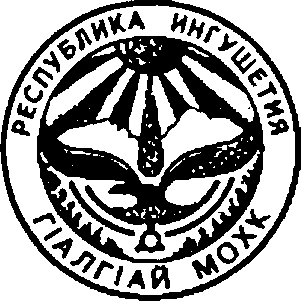 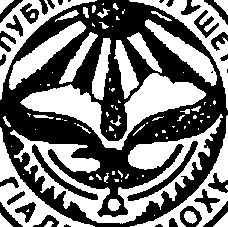 «3» марта 2022 г. № 26r.MaracВ соответствии с постановлением Правительства Российской Федерации от 28 декабря 2021 г. № 2505 «О Программе государственных гарантий бесплатного оказания гражданам медицинской помощи на 2022 год и на плановый период 2023 и 2024 годов» Правительство Республики Ингушетия постановляет:Утвердить прилагаемую Программу государственных гарантий бесплатного оказания медицинской помощи гражданам в Республике Ингушетия на 2022 год и на плановый период 2023 и 2024 годов.Министерству здравоохранения Республики Ингушетия обеспечить граждан Российской Федерации, проживающих на территории Республики Ингушетия, медицинскими услугами в объемах, предусмотренных Программой государственных гарантий бесплатного оказания медицинской помощи гражданам в Республике Ингушетия на 2022 год и на плановый период 2023 и 2024 годов.Территориальному фонду обязательного медицинского страхования Республики Ингушетия обеспечить в полном объеме возмещение расходов, производимых медицинскими организациями, работающими в системе обязательного медицинского страхования.Министерству финансов Республики Ингушетия обеспечить финансирование Программы государственных гарантий бесплатного оказания медицинской помощи гражданам в Республике Ингушетия на 2022 год и на плановый период 2023 и 2024 годов в пределах средств, предусмотренных в законе о бюджете Республики Ингушетия на соответствующий финансовый год.Настоящее постановление вступает в силу со дня его официальногоопубликования.Председатель Правительства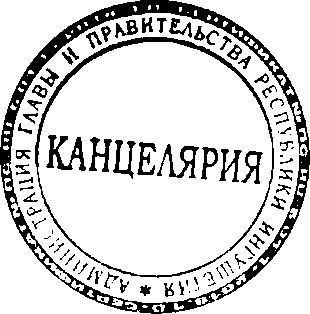 Республики Ингушетия	В. В. СластенинУТВЕРЖДЕНА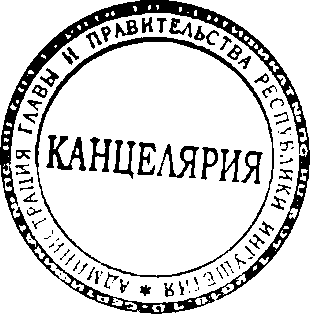 постановлением Правительства Республики Ингушетия от «3» марта 2022 г. № 26Программагосударственных гарантий бесплатного оказания медицинской помощи гражданам в Республике Ингушетия на 2022 год и на плановый период 2023 и 2024 годовІ. Общие положенияПрограмма государственных гарантий бесплатного оказания медицинской помощи гражданам в Республике Ингушетия на 2022 год и на плановый период 2023 и 2024 годов (далее - Программа) устанавливает:перечень видов, форм и условий предоставления медицинской помощи, оказание которой осуществляется бесплатно;перечень заболеваний и состояний, оказание медицинской помощи при которых осуществляется бесплатно;категории граждан, оказание медицинской помощи которым осуществляется бесплатно;базовую программу обязательного медицинского страхования;порядок и условия предоставления медицинской помощи, в том числе сроки ожидания медицинской помощи, оказываемой в плановом порядке;порядок реализации установленного законодательством Российской Федерации права на внеочередное оказание медицинской помощи отдельным категориям граждан в медицинских организациях, находящихся на территории Республики Ингушетия;перечень лекарственных препаратов, отпускаемых населению в соответствии с перечнем групп населения и категорий заболеваний, при амбулаторном лечении которых лекарственные средства и изделия медицинского назначения отпускаются по рецептам врачей бесплатно, а также в соответствии с перечнем групп населения, при амбулаторном лечении которых лекарственные средства отпускаются по рецептам врачей с пятидесятипроцентной скидкой;перечень медицинских организаций, участвующих в реализации территориальной программы государственных гарантий бесплатного оказания гражданам медицинской помощи;объем медицинской помощи, оказываемой в соответствии с законодательством  Российской  Федерации  об  обязательном  медицинскомстраховании;объем медицинской помощи в расчете на одного жителя, стоимость объема медицинской помощи с учетом условий ее оказания, подушевой норматив финансирования;перечень мероприятий по профилактике заболеваний и формированию здорового образа жизни;порядок и размеры возмещения расходов, связанных с оказанием гражданам медицинской помощи в экстренной форме;сроки ожидания медицинской помощи, оказываемой в плановой форме, в том числе сроки ожидания оказания медицинской помощи в стационарных условиях, проведения отдельных диагностических обследований и консультаций врачей-специалистов;порядок и общие условия предоставления медицинской помощи;порядок направления граждан, место жительства которых находится на территории Республики Ингушетия, в медицинские организации за пределы Республики Ингушетия для оказания им медицинской помощи.Программа сформирована с учетом порядков оказания медицинской помощи и стандартов медицинской помощи, а также с учетом особенностей половозрастного состава населения, уровня и структуры заболеваемости населения Республики Ингушетия, основанных на данных медицинской статистики.Перечень видов, форм и условий предоставления медицинской помощи, оказание которой осуществляется бесплатноВ рамках Программы (за исключением медицинской помощи, оказываемой в рамках клинической апробации) бесплатно предоставляются:первичная медико-санитарная помощь, в том числе первичная доврачебная, первичная врачебная и первичная специализированная;специализированная,	в	том	числе	высокотехнологичная,	медицинская помощь;скорая, в том числе скорая специализированная, медицинская помощь; паллиативная медицинская помощь, в том числе паллиативная первичнаямедицинская	помощь,	включая	доврачебную	и	врачебную,	и	паллиативная специализированная медицинская помощь.Понятие «медицинская организация» используется в Программе в значении, определенном в федеральных законах «Об основах охраны здоровья граждан в Российской Федерации» и «Об обязательном медицинском страховании в Российской Федерации».Первичная медико-санитарная помощь является основой системы оказания медицинской помощи и включает в себя мероприятия по профилактике, диагностике, лечению заболеваний и состояний, медицинской реабилитации, наблюдению за течением беременности, формированию здорового образа жизни исанитарно-гигиеническому просвещению населения.Первичная медико-санитарная помощь оказывается бесплатно в амбулаторных условиях и в условиях дневного стационара в плановой и неотложной формах.Первичная доврачебная медико-санитарная помощь оказывается фельдшерами, акушерами и другими медицинскими работниками со средним медицинским образованием.Первичная врачебная медико-санитарная помощь оказывается врачами- терапевтами, врачами-терапевтами участковыми, врачами-педиатрами, врачами- педиатрами участковыми и врачами общей практики (семейными врачами).Первичная специализированная медико-санитарная помощь оказывается врачами-специалистами, включая врачей-специалистов медицинских организаций, оказывающих специализированную, в том числе высокотехнологичную, медицинскую помощь.Специализированная медицинская помощь оказывается бесплатно в стационарных условиях и в условиях дневного стационара врачами-специалистами и включает в себя профилактику, диагностику и лечение заболеваний и состояний (в том числе в период беременности, родов и послеродовой период), требующих использования специальных методов, и сложных медицинских технологий, а также медицинскую реабилитацию.Высокотехнологичная медицинская помощь, являющаяся частью специализированной медицинской помощи, включает в себя применение новых сложных и (или) уникальных методов лечения, а также ресурсоемких методов лечения с научно доказанной эффективностью, в том числе клеточных технологий, роботизированной техники, информационных технологий и методов генной инженерии, разработанных на основе достижений медицинской науки и смежных отраслей науки и техники.Высокотехнологичная медицинская помощь, являющаяся частью специализированной медицинской помощи, оказывается медицинскими организациями в соответствии с перечнем видов высокотехнологичной медицинской помощи согласно приложению 20 к Программе, содержащим в том числе методы лечения и источники финансового обеспечения высокотехнологичной медицинской помощи (далее - перечень видов высокотехнологичной медицинской помощи).Скорая, в том числе скорая специализированная, медицинская помощь оказывается гражданам в экстренной или неотложной форме вне медицинской организации, а также в амбулаторных и стационарных условиях при заболеваниях, несчастных случаях, травмах, отравлениях и других состояниях, требующих срочного медицинского вмешательства.Скорая, в том числе скорая специализированная, медицинская помощь оказывается медицинскими организациями государственной системы здравоохранения бесплатно.Скорая медицинская помощь организуется и оказывается в соответствии спорядком оказания скорой медицинской помощи и на основе стандартов медицинской помощи, утвержденных Министерством здравоохранения Российской Федерации.Оказание медицинской помощи больным и пострадавшим, обратившимся за помощью непосредственно на станцию скорой медицинской помощи, осуществляется в кабинете для приема амбулаторных больных.Отсутствие страхового полиса и личных документов не является причиной отказа в вызове и в оказании скорой помощи.При оказании скорой медицинской помощи в случае необходимости осуществляется медицинская эвакуация, представляющая собой транспортировку граждан в целях спасения жизни и сохранения здоровья (в том числе лиц, находящихся на лечении в медицинских организациях, в которых отсутствует возможность оказания необходимой медицинской помощи при угрожающих жизни состояниях, женщин в период беременности, родов, послеродовой период и новорожденных, лиц, пострадавших в результате чрезвычайных ситуаций и стихийных бедствий).Медицинская эвакуация осуществляется выездными бригадами скорой медицинской помощи с проведением во время транспортировки мероприятий по оказанию медицинской помощи, в том числе с применением медицинского оборудования.Паллиативная медицинская помощь оказывается бесплатно в амбулаторных условиях, в том числе на дому, в условиях дневного стационара и стационарных условиях медицинскими работниками, прошедшими обучение по оказанию такой помощи.Медицинские организации, оказывающие паллиативную медицинскую помощь, осуществляют взаимодействие с родственниками и иными членами семьи пациента или законным представителем пациента, лицами, осуществляющими уход за пациентом, добровольцами (волонтерами), а также организациями социального обслуживания, религиозными организациями и организациями, указанными в части 2 статьи 6 Федерального закона «Об основах охраны здоровья граждан в Российской Федерации», в том числе в целях предоставления такому пациенту социальных услуг, мер социальной защиты (поддержки) в соответствии с законодательством Российской Федерации, мер психологической поддержки и духовной помощи.Медицинская организация, к которой пациент прикреплен для получения первичной медико-санитарной помощи, организует оказание ему паллиативной первичной медицинской помощи медицинскими работниками, включая медицинских работников фельдшерских, фельдшерско-акушерских пунктов, врачебных амбулаторий и иных подразделений медицинских организаций, оказывающих первичную медико-санитарную помощь, во взаимодействии с выездными патронажными бригадами медицинских организаций, оказывающих паллиативную медицинскую помощь, и во взаимодействии с медицинскими организациями, оказывающими паллиативную специализированную медицинскую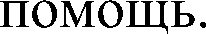 Медицинские организации, оказывающие специализированную медицинскую помощь, в том числе паллиативную, в случае выявления пациента, нуждающегося в паллиативной первичной медицинской помощи в амбулаторных условиях, в том числе на дому, за 3 дня до осуществления выписки указанного пациента из медицинской организации, оказывающей специализированную медицинскую помощь, в том числе паллиативную, в стационарных условиях и условиях дневного стационара, информируют о нем медицинскую организацию, к Которой такой пациент прикреплен для получения первичной медико-санитарной помощи, или близлежащую к месту его пребывания медицинскую организацию, оказывающую первичную медико-санитарную помощь.За счет бюджетных ассигнований бюджетов субъектов Российской Федерации такие медицинские организации и их подразделения обеспечиваются медицинскими изделиями, предназначенными для поддержания функций органов и систем организма человека, для использования на дому по перечню, утвержденному Министерством здравоохранения Российской Федерации, а также необходимыми лекарственными препаратами, в том числе наркотическими лекарственными препаратами и психотропными лекарственными препаратами, используемыми при посещениях на дому.В целях обеспечения пациентов, получающих паллиативную медицинскую помощь, наркотическими лекарственными препаратами и психотропными лекарственными препаратами органы исполнительной власти субъектов Российской Федерации вправе в соответствии с законодательством Российской Федерации в случае наличия потребности организовать изготовление в аптечных организациях наркотических лекарственных препаратов и психотропных лекарственных препаратов в неинвазивных лекарственных формах, в том числе применяемых у детей.Мероприятия по развитию паллиативной медицинской помощи осуществляются в рамках государственной программы Республики Ингушетия«Развитие здравоохранения», включающей указанные мероприятия, а также целевые показатели результативности.В целях оказания гражданам, находящимся в стационарных организациях социального обслуживания, медицинской помощи органами исполнительной власти субъектов Российской Федерации в сфере охраны здоровья организуется взаимодействие стационарных организаций социального обслуживания с близлежащими медицинскими организациями.В отношении лиц, находящихся в стационарных организациях социального обслуживания, в рамках базовой программы обязательного медицинского страхования с привлечением близлежащих медицинских организаций проводится диспансеризация, а при наличии хронических заболеваний - диспансерное наблюдение в соответствии с порядками, установленными Министерством здравоохранения Российской Федерации.При выявлении в рамках диспансеризации и диспансерного наблюденияпоказаний к оказанию специализированной, в том числе высокотехнологичной, медицинской помощи лица, находящиеся в стационарных организациях социального обслуживания, переводятся в специализированные медицинские организации в сроки, установленные настоящей Программой.В отношении лиц с психическими расстройствами и расстройствами поведения, в том числе находящихся в стационарных организациях социального обслуживания, а также в условиях сопровождаемого проживания, включая совместное проживание таких лиц в отдельных жилых помещениях, за счет бюджетных ассигнований бюджетов субъектов Российской Федерации проводится диспансерное наблюдение медицинскими организациями, оказывающими первичную специализированную медико-санитарную помощь при психических расстройствах и расстройствах поведения, во взаимодействии с врачами психиатрами стационарных организаций социального обслуживания в порядке, установленном Министерством здравоохранения Российской Федерации.Для лиц с психическими расстройствами и расстройствами поведения, проживающих в сельской местности, рабочих поселках и поселках городского типа, организация медицинской, помощи, в том числе по профилю «психиатрия», осуществляется во взаимодействии медицинских работников, включая медицинских работников фельдшерских пунктов, фельдшерско-акушерских пунктов, врачебных амбулаторий и отделений (центров, кабинетов) общей врачебной практики, с медицинскими организациями, оказывающими первичную специализированную медико-санитарную помощь при психических расстройствах и расстройствах поведения, в том числе силами выездных психиатрических бригад, в порядке, установленном Министерством здравоохранения Российской Федерации.При организации медицинскими организациями, оказывающими первичную специализированную медико-санитарную помощь при психических расстройствах и расстройствах поведения, медицинской помощи лицам с психическими расстройствами и расстройствами поведения, проживающим в сельской местности, рабочих поселках и поселках городского типа, осуществляется лекарственное обеспечение таких пациентов, в том числе доставка лекарственных препаратов по месту жительства.Медицинская помощь оказывается в следующих формах: экстренная - медицинская помощь, оказываемая при внезапных острых заболеваниях, состояниях, обострении хронических заболеваний, представляющих угрозу жизни пациента;неотложная - медицинская помощь, оказываемая при внезапных острых заболеваниях, состояниях, обострении хронических заболеваний без явных признаков угрозы жизни пациента;плановая - медицинская помощь, которая оказывается при проведении профилактических мероприятий, при заболеваниях и состояниях, не сопровождающихся угрозой жизни пациента, не требующих экстренной и неотложной медицинской помощи, отсрочка оказания которой на определенноевремя не повлечет за собой ухудшение состояния пациента, угрозу его жизни и здоровью.При оказании в рамках Программы первичной медико-санитарной помощи в условиях дневного стационара и в неотложной форме, специализированной медицинской помощи, в том числе высокотехнологичной, скорой, в том числе скорой специализированной медицинской помощи, паллиативной медицинской помощи в стационарных условиях, условиях дневного стационара и при посещениях на дому осуществляется обеспечение граждан лекарственными препаратами для медицинского применения и медицинскими изделиями, включенными в утвержденные Правительством Российской Федерации соответственно в перечень жизненно необходимых и важнейших лекарственных препаратов и перечень медицинских изделий, имплантируемых в организм человека, а также медицинскими изделиями, предназначенными для поддержания функций органов и систем организма человека, для использования на дому при оказании паллиативной медицинской помощи в соответствии с перечнем, утвержденным Министерством здравоохранения Российской Федерации.Порядок передачи медицинской организацией пациенту (его законному представителю) медицинских изделий, предназначенных для поддержания функций органов и систем организма человека, для использования на дому при оказании паллиативной медицинской помощи устанавливается Министерством здравоохранения Российской Федерации.Перечень заболеваний и состояний, оказание медицинской помощи при которых осуществляется бесплатно, и категории граждан, оказание медицинскойпомощи которым осуществляется бесплатноВ Республике Ингушетия гражданин имеет право на бесплатное получение медицинской помощи по видам, формам и условиям ее оказания в соответствии с разделом II Программы при следующих заболеваниях и состояниях:инфекционные и паразитарные болезни; новообразования;болезни эндокринной системы;расстройства питания и нарушения обмена веществ; болезни нервной системы;болезни крови, кроветворных органов;отдельные нарушения, вовлекающие иммунный механизм; болезни глаза и его придаточного аппарата;болезни уха и сосцевидного отростка; болезни системы кровообращения; болезни органов дыхания;болезни органов пищеварения, в том числе болезни полости рта, слюнных желез и челюстей (за исключением зубного протезирования);болезни мочеполовой системы;болезни кожи и подкожной клетчатки;болезни костно-мышечной системы и соединительной ткани;травмы, отравления и некоторые другие последствия воздействия внешнихПрИчин;врожденные аномалии (пороки развития); деформации и хромосомные нарушения; беременность, роды, послеродовой период и аборты;отдельные состояния, возникающие у детей в перинатальный период; психические расстройства и расстройства поведения;симптомы, признаки и отклонения от нормы, не отнесенные к заболеваниямИ СОСТОЯНИЯМГражданин имеет право не реже одного раза в год на бесплатный профилактический медицинский осмотр, в том числе в рамках диспансеризации.В соответствии с законодательством Российской Федерации отдельные категории граждан имеют право:на обеспечение лекарственными препаратами (в соответствии с разделом V Программы);на профилактические медицинские осмотры и диспансеризацию - определенные группы взрослого населения (в возрасте 18 лет и старше), в том числе работающие и неработающие граждане, обучающиеся в образовательных организациях по очной форме;на медицинские осмотры, в том числе профилактические медицинские осмотры, в связи с занятиями физической культурой и спортом - несовершеннолетние граждане;на диспансеризацию - пребывающие в стационарных учреждениях дети- сироты и дети, находящиеся в трудной жизненной ситуации, а также дети-сироты и дети, оставшиеся без попечения родителей, в том числе усыновленные (удочеренные), принятые под опеку (попечительство), в приемную или патронатную семью;на диспансерное наблюдение - граждане, страдающие социально значимыми заболеваниями и заболеваниями, представляющими опасность для окружающих; а также  лица,  страдающие  хроническими  заболеваниями,  функциональными]ЭНССТ]ЭОЙСТВflМИ, ИНЫМИ СОСТОЯНИЯМИ;на пренатальную (дородовую) диагностику нарушений развития ребенка - беременные женщины;на неонатальный скрининг на 5 наследственных и врожденных заболеваний- новорожденные дети;на аудиологический скрининг - новорожденные дети и дети первого годажизНИ.Беременные женщины, обратившиеся в медицинские организации, оказывающие медицинскую помощь по профилю «акушерство и гинекология» в амбулаторных условиях, имеют право на получение правовой, психологической и медико-социальной  помощи,  в  том  числе  по  профилактике  прерываниябеременности.Дополнительно к объемам медицинской помощи, оказываемой гражданам в рамках Программы, осуществляется дополнительное финансовое обеспечение оказания медицинской помощи (при необходимости за пределами Российской Федерации) детям, страдающим тяжелыми жизнеугрожающими и хроническими заболеваниями, в том числе прогрессирующими редкими (орфанными) заболеваниями, включая обеспечение лекарственными препаратами и медицинскими изделиями, в том числе не зарегистрированными в Российской Федерации, а также техническими средствами реабилитации, не включенными в федеральный перечень реабилитационных мероприятий и услуг, предоставляемыхИНВАЛИД .Пациентам в возрасте до 21 года при отдельных онкологических заболеваниях с целью продолжения лечения, которое начато в возрасте до 18 лет, первичная специализированная медико-санитарная помощь, специализированная, в том числе высокотехнологичная, медицинская помощь могут быть оказаны в медицинских организациях, оказывающих медицинскую помощь детям по профилю «детская онкология», в случаях и при соблюдении условий, установленных порядком оказания медицинской помощи, утвержденным Министерством здравоохранения Российской Федерации.Базовая программа обязательного медицинского страхованияВ рамках территориальной программы обязательного медицинского страхования, являющейся составной частью Программы, застрахованным лицам при заболеваниях и состояниях, указанных в разделе III Программы, за исключением заболеваний, передаваемых половым путем, вызванных вирусом иммунодефицита человека, синдрома приобретенного иммунодефицита, туберкулеза, психических расстройств и расстройств поведения, оказывается:первичная медико-санитарная помощь, включая профилактическую помощь; скорая медицинская помощь (за исключением санитарно-авиационнойэвакуации);специализированная медицинская помощь, в том числе высокотехнологичная медицинская помощь, включенная в перечень видов высокотехнологичной медицинской помощи, финансовое обеспечение которых осуществляется за счет средств обязательного медицинского страхования.В рамках реализации территориальной программы обязательного медицинского страхования осуществляются профилактические мероприятия, включая диспансеризацию, диспансерное наблюдение (при заболеваниях и состояниях, указанных в разделе III Программы, за исключением заболеваний, передаваемых половым путем, вызванных вирусом иммунодефицита человека, синдрома приобретенного иммунодефицита, туберкулеза, психических расстройств и расстройств поведения) и профилактические медицинские осмотрыграждан, в том числе их отдельных категорий, указанных в разделе III Программы, а также мероприятия по медицинской реабилитации, осуществляемой в медицинских организациях амбулаторно, стационарно и в условиях дневного стационара, аудиологическому скринингу, применению вспомогательных репродуктивных технологий (экстракорпорального оплодотворения), включая обеспечение лекарственными препаратами в соответствии с законодательством Российской Федерации.Граждане, переболевшие новой коронавирусной инфекцией (COVID-19), вправе пройти углубленную диспансеризацию, включающую исследования и иные медицинские вмешательства по перечню, который приведен в приложении№ 26.Углубленная диспансеризация также может быть проведена по инициативе гражданина, в отношении которого отсутствуют сведения о перенесенном заболевании новой коронавирусной инфекцией (COVID-19).Порядок направления граждан на прохождение углубленной диспансеризации, включая категории граждан, проходящих углубленную диспансеризацию в первоочередном порядке, устанавливается Министерством здравоохранения Российской Федерации.Медицинские организации, имеющие прикрепленный контингент, в соответствии с порядком направления граждан на прохождение углубленной диспансеризации, включая категории граждан, проходящих углубленную диспансеризацию в первоочередном порядке, формируют перечень граждан, подлежащих углубленной диспансеризации, и направляют его в Территориальный фонд обязательного медицинского страхования. Территориальный фонд обязательного медицинского страхования доводит указанные перечни до страховой медицинской организации, в которых застрахованы граждане, подлежащие углубленной диспансеризации.Информирование граждан о возможности пройти углубленную диспансеризацию осуществляется с привлечением страховых медицинскихорганизаций с использованием федеральной государственной информационной системы «Единый портал государственных и муниципальных услуг  (функций)»,  сети радиотелефонной связи (смс-сообщения) и иныхДОСТ  НЫХ C]ЭeДGTB СВЯЗИ.Запись граждан на углубленную диспансеризацию осуществляется в установленном порядке, в том числе с использованием федеральной государственной информационной системы «Единый портал государственных и муниципальных услуг (функций)».Медицинские организации организуют прохождение углубленной диспансеризации гражданином изходя из выполнения всех исследований и иных медицинских вмешательств первого этапа углубленной диспансеризации в соответствии с пунктом 1 приложения № 26 к Программе в течение одного дня.По результатам углубленной диспансеризации в случае выявления у гражданина хронических неинфекционных заболеваний, в том числе связанныхс перенесенной новой коронавирусной инфекцией (COVID-19), гражданин в установленном порядке ставится на диспансерное наблюдение, при наличии показаний ему оказывается соответствующее лечение и медицинская реабилитация в порядке, установленном Министерством здравоохранения Российской Федерации, а также предоставляются лекарственные препараты в соответствии с законодательством Российской Федерации.Федеральный фонд обязательного медицинского страхования осуществляет взаимодействие с территориальным фондом обязательного медицинского страхования, в том числе по вопросам осуществления мониторинга прохождения углубленной диспансеризации и ее результатов.При необходимости для проведения медицинских исследований в рамках прохождения профилактических медицинских осмотров и диспансеризации, в том числе углубленной, могут привлекаться медицинские работники медицинских организаций, оказывающих специализированную медицинскую помощь.В случаях установления Правительством Российской Федерации особенностей реализации базовой программы обязательного медицинского страхования в условиях возникновения угрозы распространения заболеваний, вызванных новой коронавирусной инфекцией, реализация базовой программы обязательного медицинского страхования в 2022 году будет осуществляться с учетом таких особенностей.Порядок формирования и структура тарифа на оплату медицинской помощи по обязательному медицинскому страхованию устанавливаются в соответствии с Федеральным законом «Об обязательном медицинском страховании в Российской Федерации».Тарифы на оплату медицинской помощи по обязательному медицинскому страхованию устанавливаются в соответствии со статьей 30 Федерального закона«Об обязательном медицинском страховании в Российской Федерации» тарифным соглашением, заключаемым между уполномоченным органом исполнительной власти Республики Ингушетия, Территориальным фондом обязательного медицинского страхования Республики Ингушетия, страховыми медицинскими организациями и медицинскими профессиональными некоммерческими организациями, созданными в соответствии со статьей 76 Федерального закона «Об основах охраны здоровья граждан в Российской Федерации», профессиональными союзами медицинских работников или их объединениями (ассоциациями), представители которых включенны в состав комиссии по разработке территориальной программы обязательного медицинского страхования, создаваемой в Республики Ингушетия в установленном порядке.Тарифы на оплату медицинской помощи по обязательному медицинскому страхованию формируются в соответствии с принятыми в территориальной программе обязательного медицинского страхования способами оплаты медицинской помощи и в части расходов на заработную плату включают финансовое обеспечение денежных выплат стимулирующего характера, в томчисле денежные выплаты:врачам-терапевтам участковым, врачам-педиатрам участковым, врачам общей практики (семейным врачам), медицинским сестрам участковым врачей- терапевтов участковых, врачей-педиатров участковых и медицинским сестрам врачей общей практики (семейных врачей) за оказанную медицинскую помощь в амбулаторных условиях;медицинским работникам фельдшерских и фельдшерско-акушерских пунктов (заведующим фельдшерско-акушерскими пунктами, фельдшерам, акушерам, медицинским сестрам, в том числе медицинским сестрам патронажным) за	оказанную	медицинскую	помощь в амбулаторных условиях;врачам, фельдшерам и медицинским сестрам медицинских организаций и подразделений скорой медицинской помощи за оказанную скорую медицинскую помощь вне медицинской организации;врачам-специалистам за оказанную медицинскую помощь в амбулаторных условиях.Примерный перечень заболеваний, состояний (групп заболеваний, состояний), при которых оказывается специализированная медицинская помощь (за исключением высокотехнологичной медицинской помощи) в стационарных условиях и в условиях дневного стационара, приведен в приложении № 3.В рамках проведения профилактических мероприятий Министерство здравоохранения Республики Ингушетия с учетом установленных Правительством Российской Федерации особенностей реализации базовой программы обязательного медицинского страхования	в условиях возникновения угрозы распространения заболеваний, вызванных новой коронавирусной инфекцией, обеспечивает организацию прохождения гражданами профилактических медицинских осмотров, диспансеризации, в том числе в вечерние часы и субботу, а также предоставляют гражданам возможность дистанционной записи на медицинские исследования.Профилактические мероприятия организуются в том числе для выявления болезней системы кровообращения и онкологических заболеваний, формирующих основные причины смертности населения.Министерство здравоохранения Республики Ингушетия размещает на своих  официальных  сайтах в информационно-телекоммуникационной сети«Интернет» информацию о медицинских организациях, на базе которых граждане могут пройти профилактические медицинские осмотры и диспансеризацию, включая перечень медицинских организаций, осуществляющих углубленную диспансеризацию, и порядок их работы.Оплата труда медицинских работников по проведению профилактических медицинских осмотров, в том числе в рамках диспансеризации, включая углубленную диспансеризацию, осуществляется в соответствии с трудовым законодательством Российской Федерации с учетом работы за пределами установленной для них продолжительности рабочего времени.При реализации территориальной программы обязательного медицинского страхования применяются следующие способы оплаты медицинской помощи, оказываемой застрахованным лицам по обязательному медицинскому страхованию в Российской Федерации:при оплате медицинской помощи, оказанной в амбулаторных условиях:по подушевому нормативу финансирования на прикрепившихся лиц (за исключением расходов на проведение компьютерной томографии, магнитно- резонансной томографии, ультразвукового исследования сердечно-сосудистой системы, эндоскопических диагностических исследований, молекулярно- генетических исследований и патологоанатомических исследований биопсийного (операционного) материала с целью диагностики онкологических заболеваний и подбора противоопухолевой лекарственной терапии (далее - молекулярно- генетические исследования и патологоанатомические исследования биопсийного (операционного) материала), тестирования на выявление новой коронавирусной инфекции (COVID-19), углубленной диспансеризации, а также средств на финансовое обеспечение фельдшерских, фельдшерско-акушерских пунктов) с учетом показателей результативности деятельности медицинской организации (включая показатели объема медицинской помощи), в том числе с включением расходов на медицинскую помощь, оказываемую в иных медицинских организациях и оплачиваемую за единицу объема медицинской помощи;за единицу объема медицинской помощи - за медицинскую услугу, посещение, обращение (законченный случай) при оплате:медицинской помощи, оказанной застрахованным лицам за пределами Республики Ингушетия, на территории которого выдан полис обязательного медицинского страхования;медицинской помощи, оказанной в медицинских организациях, не имеющих прикрепившихся лиц;медицинской помощи, оказанной медицинской организацией (в том числе по направлениям, выданным иной медицинской организацией), источником финансового обеспечения которой являются средства подушевого норматива финансирования на прикрепившихся лиц, получаемые иной медицинской организацией;отдельных диагностических (лабораторных) исследований - компьютерной томографии, магнитно-резонансной томографии, ультразвукового исследования сердечно-сосудистой системы, эндоскопических диагностических исследований, молекулярно-генетических исследований и патологоанатомических исследований биопсийного (операционного) материала, тестирования на выявление новой коронавирусной инфекции (COVID-19);углубленной диспансеризации;при оплате медицинской помощи, оказанной в стационарных условиях, в том числе для медицинской реабилитации в специализированных медицинских организациях (структурных подразделениях):за  случай  госпитализации  (законченный  случай  лечения)  по  поводузаболевания, включенного в соответствующую группу заболеваний (в том числе клинико-статистическую группу заболеваний);за прерванный случай госпитализации в случаях прерывания лечения по медицинским показаниям, перевода пациента из одного отделения медицинской организации в другое, изменения условий оказания медицинской помощи пациенту с круглосуточного стационара на дневной стационар, оказания медицинской помощи с проведением лекарственной терапии при злокачественных новообразованиях, в ходе которой медицинская помощь по объективным причинам оказана пациенту не в полном объеме по сравнению с выбранной для оплаты схемой лекарственной терапии, в том числе в случае прерывания лечения при возникновении абсолютных противопоказаний к продолжению лечения, не купируемых при проведении симптоматического лечения, перевода пациента в другую медицинскую организацию, преждевременной выписки пациента из медицинской организации в случае его письменного отказа от дальнейшего лечения, летального исхода, выписки пациента до истечения 3 дней (включительно) со дня госпитализации (начала лечения), за исключением случаев оказания медицинской помощи по группам заболеваний, состояний, приведенных в приложении № 25;при оплате медицинской помощи, оказанной в условиях дневного стационара:за случай (законченный случай) лечения заболевания, включенного в соответствующую группу заболеваний (в том числе клинико-статистические группы заболеваний);за прерванный случай оказания медицинской помощи в случаях прерывания лечения по медицинским показаниям, перевода пациента из одного отделения медицинской организации в другое, изменения условий оказания медицинской помощи пациенту с дневного стационара на круглосуточный стационар, оказания медицинской помощи с проведением лекарственной терапии при злокачественных новообразованиях, в ходе которой медицинская помощь по объективным причинам оказана пациенту не в полном объеме по сравнению с выбранной для оплаты схемой лекарственной терапии, в том числе в случае прерывания лечения при возникновении абсолютных противопоказаний к продолжению лечения, не купируемых при проведении симптоматического лечения, перевода пациента в другую медицинскую организацию, преждевременной выписки пациента из медицинской организации в случае его письменного отказа от дальнейшего лечения, летального исхода, выписки пациента до истечения 3 дней (включительно) со дня госпитализации (начала лечения), за исключением случаев оказания медицинской помощи по группам заболеваний, состояний, согласно приложению № 25;при оплате скорой медицинской помощи, оказанной вне медицинской организации (по месту вызова бригады скорой, в том числе скорой специализированной, медицинской помощи, а также в транспортном средстве при медицинской эвакуации):по подушевому нормативу финансирования;за единицу объема медицинской помощи - за вызов скорой медицинской помощи (используется при оплате медицинской помощи, оказанной застрахованным лицам за пределами Республики Ингушетия, на территории которого выдан полис обязательного медицинского страхования, а также оказанной в отдельных медицинских организациях, не имеющих прикрепившихся$)- В рамках подушевого норматива финансирования на прикрепившихся лиц при финансовом обеспечении первичной (первичной специализированной) медико-санитарной помощи могут выделяться подушевые нормативы финансирования на прикрепившихся лиц по профилю «акушерство и гинекология» и (или) «стоматология» для оплаты первичной (первичной специализированной) медико-санитарной помощи по соответствующим профилям. При этом оплата иной медицинской помощи, оказанной в амбулаторных условиях (за исключением отдельных диагностических (лабораторных) исследований - компьютерной томографии, магнитно-резонансной томографии, ультразвукового исследования сердечно-сосудистой системы, эндоскопических диагностических исследований, а также молекулярно-генетических исследований и патологоанатомических исследований биопсийного (операционного) материала, тестирования на выявление новой коронавирусной инфекции (COVID-19), углубленной диспансеризации, медицинской помощи, оказанной застрахованным лицам за пределами Республики Ингушетия, на территории которого выдан полис обязательного медицинского страхования, а также оказанной в отдельных медицинских организациях, не имеющих прикрепившихся лиц), осуществляется по подушевому нормативу финансирования на прикрепившихся лиц, рассчитанному с учетом выделения объемов финансового обеспечения оказания медицинской помощи в амбулаторных условиях по профилю «акушерство и гинекология» и (или) «стоматология» в отдельные подушевые нормативы финансирования на прикрепившихся лиц. В подушевые нормативы финансирования на прикрепившихся  лиц  по  профилям  «акушерство  и  гинекология»  и  (или)«стоматология» включаются расходы на медицинскую помощь по соответствующим профилям, оказываемую в иных медицинских организациях и оплачиваемую за единицу объема медицинской помощи.Финансовое обеспечение профилактических медицинских осмотров и диспансеризации включается в подушевой норматив финансирования на прикрепившихся лиц и осуществляется с учетом показателей результативности деятельности медицинской организации, включая показатели установленного объема профилактических медицинских осмотров и диспансеризации, проводимых в соответствии с порядками, утверждаемыми Министерством здравоохранения Российской Федерации в соответствии с Федеральным законом«Об основах охраны здоровья граждан в Российской Федерации».При оплате медицинской помощи в медицинских организациях, имеющих в своем  составе  подразделения,  оказывающие  медицинскую  помощь  вамбулаторных, стационарных условиях и в условиях дневного стационара, а также медицинскую реабилитацию, может применяться способ оплаты по подушевому нормативу финансирования на прикрепившихся к такой медицинской организации лиц, включая оплату медицинской помощи по всем видам и условиям предоставляемой указанной медицинской организацией медицинской помощи, с учетом показателей результативности деятельности медицинской организации, включая показатели объема медицинской помощи. При этом из расходов на финансовое обеспечение медицинской помощи в амбулаторных условиях исключаются расходы на проведение компьютерной томографии, магнитно-резонансной томографии, ультразвукового исследования сердечно-сосудистой системы, эндоскопических диагностических исследований, молекулярно-генетических исследований и патологоанатомических исследований биопсийного (операционного) материала с целью диагностики онкологических заболеваний и подбора противоопухолевой лекарственной терапии, тестирования на выявление новой коронавирусной инфекции (COVID- 19), углубленной диспансеризации, а также средства на финансовое обеспечение фельдшерских и фельдшерско-акушерских пунктов.Подушевой норматив финансирования на прикрепившихся лиц включает в том числе расходы на оказание медицинской помощи с применением телемедицинских технологий.Распределение объема отдельных диагностических (лабораторных) исследований (компьютерной томографии, магнитно-резонансной томографии, ультразвукового исследования сердечно-сосудистой системы, эндоскопических диагностических исследований, молекулярно-генетических исследований и патологоанатомических исследований биопсийного (операционного) материала с целью диагностики онкологических заболеваний и подбора противоопухолевой лекарственной терапии) между медицинскими организациями, оказывающими медицинскую помощь в амбулаторных условиях, осуществляется при наличии в имеющейся у медицинской организации лицензии на медицинскую деятельность указания на соответствующие работы (услуги).Назначение отдельных диагностических (лабораторных) исследований (компьютерной томографии, магнитно-резонансной томографии, ультразвукового исследования сердечно-сосудистой системы, эндоскопических диагностических исследований, молекулярно-генетических исследований и патологоанатомических исследований биопсийного (операционного) материала с целью диагностики онкологических заболеваний и подбора противоопухолевой лекарственной терапии) осуществляется лечащим врачом, оказывающим первичную медико- санитарную помощь, в том числе первичную специализированную медико- санитарную помощь, при наличии медицинских показаний в сроки, установленные Программой.В рамках реализации базовой программы обязательного медицинского и территориальной программы обязательного медицинского страхования осуществляется проведение исследований на наличие новой коронавируснойинфекции (COVID-19) методом полимеразной цепной реакции в случае:наличия у застрахованных граждан признаков острого простудного заболевания неясной этиологии при появлении симптомов, не исключающих наличие новой коронавирусной инфекции (COVID-19);наличия у застрахованных граждан новой коронавирусной инфекции (COVID-19), в том числе для оценки результатов проводимого лечения;положительного	результата		исследования	на выявление	возбудителя новой коронавирусной инфекцией (COVID-19), полученного с использованием экспресс-теста (при условии		передачи гражданином		или уполномоченной на экспресс-тестирование организацией указанного теста медицинской организации). В	рамках	реализации	территориальной программы	государственных гарантий может быть установлен дополнительный перечень случаев, при которых проведение исследований на наличие новой коронавирусной инфекции (COVID- 19) методом полимеразной цепной реакции осуществляется за счет бюджетных ассигнований бюджета Республики	Ингушетия, включая проведение указанных исследований в случае обследования в эпидемических очагах (бытовых и (или) семейных)		застрахованных	граждан,	контактировавших	с	больным	новойкоронавирусной инфекцией (COVID-19).Территориальная программа обязательного медицинского страхования включает:нормативы объемов предоставления медицинской помощи в расчете на 1 застрахованное лицо, нормативы финансовых затрат на единицу объема предоставления медицинской помощи (в том числе по перечню видов высокотехнологичной медицинской помощи) и нормативы финансового обеспечения территориальной программы обязательного медицинского страхования в расчете на 1 застрахованное лицо представлены в приложении № 27 к Программе :требования к территориальной программе и условиям оказания медицинской помощи (в соответствии с разделом VII Программы);критерии доступности и качества медицинской помощи (в соответствии с разделом VIII Программы).В территориальной программе обязательного медицинского страхования нормативы объема предоставления медицинской помощи, нормативы финансовых затрат на единицу объема предоставления медицинской помощи и норматив финансового обеспечения территориальной программы обязательного медицинского страхования в расчете на 1 застрахованное лицо установлены с учетом структуры заболеваемости в Республики Ингушетия.Нормативы объема предоставления медицинской помощи, за исключением специализированной, в том числе высокотехнологичной, медицинской помощи, оказываемой федеральными медицинскими организациями, включают нормативы объема предоставления медицинской помощи застрахованным лицам за пределами Республики Ингушетия, на территории которого выдан полис обязательного медицинского страхования.Финансовое обеспечение ПрограммыМедицинская помощь на территории Республики Ингушетия оказывается за счет средств бюджетов всех уровней, в том числе средств бюджета Территориального фонда обязательного медицинского страхования Республики Ингушетия.За счет средств обязательного медицинского страхования в рамках базовой программы обязательного медицинского страхования:застрахованным лицам, в том числе находящимся в стационарных организациях социального обслуживания, оказываются первичная медико- санитарная помощь, включая профилактическую помощь, скорая медицинская помощь (за исключением санитарно-авиационной эвакуации), специализированная медицинская помощь, в том числе 18 высокотехнологичная медицинская помощь, включенная в раздел I перечня видов высокотехнологичной медицинской помощи, при заболеваниях и состояниях, указанных в разделе III Программы, за исключением заболеваний, передаваемых половым путем, вызванных вирусом иммунодефицита человека, синдрома приобретенного иммунодефицита, туберкулеза, психических расстройств и расстройств поведения;осуществляется финансовое обеспечение профилактических мероприятий, включая профилактические медицинские осмотры граждан и их отдельных категорий, указанных в разделе III Программы, в том числе в рамках диспансеризации, диспансеризацию, диспансерное наблюдение (при заболеваниях и состояниях, указанных в разделе III Программы, за исключением заболеваний, передаваемых половым путем, вызванных вирусом иммунодефицита человека, синдрома приобретенного иммунодефицита, туберкулеза, психических расстройств и расстройств поведения), а также мероприятий по медицинской реабилитации, осуществляемой в медицинских организациях амбулаторно, стационарно и в условиях дневного стационара, аудиологическому скринингу, применению вспомогательных репродуктивных технологий (экстракорпорального оплодотворения), включая обеспечение лекарственными препаратами в соответствии с законодательством Российской Федерации.За счет средств обязательного медицинского страхования в рамках базовой программы обязательного медицинского страхования, в том числе за счет межбюджетных трансфертов из федерального бюджета, предоставляемых бюджету Федерального фонда обязательного медицинского страхования (далее - Фонд), осуществляется финансовое обеспечение оказания медицинской помощи больным онкологическими заболеваниями в соответствии с клиническими рекомендациями (протоколами лечения);проведения углубленной диспансеризации; проведения медицинской реабилитации.За	счет	субвенций	из	бюджета	Федерального	фонда	обязательногомедицинского страхования осуществляется финансовое обеспечение высокотехнологичной медицинской помощи в медицинских организациях, участвующих в реализации территориальных программ обязательного медицинского страхования, в соответствии с разделом I перечня видов высокотехнологичной медицинской помощи.За счет бюджетных ассигнований бюджета Федерального фонда обязательного медицинского страхования осуществляется финансовое обеспечение высокотехнологичной медицинской помощи, не включенной в базовую программу обязательного медицинского страхования, в соответствии с разделом II перечня видов высокотехнологичной медицинской помощи, оказываемой гражданам Российской Федерации:федеральными государственными учреждениями, включенными в перечень, утверждаемый Министерством здравоохранения Российской Федерации, функции и полномочия учредителя которых осуществляют федеральные органы исполнительной власти;медицинскими организациями частной системы здравоохранения, включенными в перечень, утверждаемый Министерством здравоохранения Российской Федерации.За счет бюджетных ассигнований федерального бюджета осуществляется финансовое обеспечение:углубленной диспансеризации, в том числе в 2022 году за счет иных межбюджетных трансфертов бюджету Республики Ингушетия на финансовое обеспечение расходных обязательств Республики Ингушетия по предоставлению межбюджетных трансфертов бюджету Территориального фонда обязательного медицинского страхования на оплату углубленной диспансеризации;высокотехнологичной медицинской помощи, не включенной в базовую программу обязательного медицинского страхования, в соответствии с разделом II перечня видов высокотехнологичной медицинской помощи за счет субсидий бюджетам субъектов Российской Федерации на софинансирование расходов субъектов Российской Федерации, возникающих при оказании высокотехнологичной медицинской помощи медицинскими организациями, подведомственными исполнительным органам государственной власти субъектов Российской Федерации;скорой, в том числе скорой специализированной, медицинской помощи, первичной медико-санитарной и специализированной медицинской помощи, оказываемой медицинскими организациями, подведомственными федеральным органам исполнительной власти (в части медицинской помощи, не включенной в базовую программу обязательного медицинского страхования, в том числе при заболеваниях, передаваемых половым путем, вызванных вирусом иммунодефицита человека, синдроме приобретенного иммунодефицита, туберкулезе, психических расстройствах и расстройствах поведения, а также в части расходов, не включенных в структуру тарифов на оплату медицинской помощи,  предусмотренную базовой  программой  обязательного  медицинскогострахования);медицинской эвакуации, осуществляемой медицинскими организациями, подведомственными федеральным органам исполнительной власти, по перечню, утверждаемому Министерством здравоохранения Российской Федерации;скорой, в том числе скорой специализированной, медицинской помощи, первичной медико-санитарной и специализированной медицинской помощи, оказываемой медицинскими организациями, подведомственными Федеральному медико-биологическому агентству, включая предоставление дополнительных видов и объемов медицинской помощи, предусмотренных законодательством Российской Федерации, населению закрытых административно-территориальных образований, территорий с опасными для здоровья человека физическими, химическими и биологическими факторами, включенных в соответствующий перечень, и работникам организаций, включенных в перечень организаций отдельных отраслей промышленности с особо опасными условиями труда (в части медицинской помощи, не включенной в базовую программу обязательного медицинского страхования, а также в части расходов, не включенных в структуру тарифов на оплату медицинской помощи, предусмотренную базовой программой обязательного медицинского страхования);медицинской помощи, предусмотренной федеральными законами для определенных категорий граждан, оказываемой в медицинских организациях, подведомственных федеральным органам исполнительной власти;лечения граждан Российской Федерации за пределами территории Российской Федерации, направленных в порядке, установленном Министерством здравоохранения Российской Федерации;санаторно-курортного лечения отдельных категорий граждан в соответствии с законодательством Российской Федерации;закупки лекарственных препаратов, предназначенных для лечения лиц, больных гемофилией, муковисцидозом, гипофизарным нанизмом, болезнью Гоше, злокачественными новообразованиями лимфоидной, кроветворной и родственных им тканей, рассеянным склерозом, гемолитико-уремическим синдромом, юношеским артритом с системным началом, мукополисахаридозом I, II и VI типов, лиц после трансплантации органов и (или) тканей, по перечню лекарственных препаратов, сформированному в установленном порядке и утверждаемому Правительством Российской Федерации;закупки антивирусных лекарственных препаратов для медицинского применения, включенных в перечень жизненно необходимых и важнейших 21 лекарственных препаратов, для лечения лиц, инфицированных вирусом иммунодефицита человека, в том числе в сочетании с вирусами гепатитов В и С;закупки антибактериальных и противотуберкулезных лекарственных препаратов для медицинского применения, включенных в перечень жизненно необходимых и важнейших лекарственных препаратов, для лечения лиц, больных туберкулезом с множественной лекарственной устойчивостью возбудителя;предоставления в установленном порядке бюджетам субъектов РоссийскойФедерации и бюджету г. Байконура субвенций на оказание государственной социальной помощи отдельным категориям граждан в виде набора социальных услуг в части обеспечения необходимыми лекарственными препаратами, медицинскими изделиями, а также специализированными продуктами лечебного питания для детей-инвалидов в соответствии с пунктом 1 части 1 статьи 6.2 Федерального закона «О государственной социальной помощи»;мероприятий,	предусмотренных	национальным	календарем профилактических прививок в рамках подпрограммы «Совершенствование оказания медицинской помощи, включая профилактику заболеваний и формирование здорового образа жизни» государственной программы Российской Федерации «Развитие здравоохранения», утвержденной постановлением Правительства Российской Федерации от 26 декабря 2017 г. № 1640 «Об утверждении государственной программы Российской Федерации «Развитие здравоохранения»;дополнительных мероприятий, установленных в соответствии с законодательством Российской Федерации, включая оказание медицинской помощи (при необходимости за пределами Российской Федерации) детям, страдающим тяжелыми жизнеугрожающими и хроническими заболеваниями, в том числе прогрессирующими редкими (орфанными) заболеваниями, включая обеспечение лекарственными препаратами и медицинскими изделиями, в том числе не зарегистрированными в Российской Федерации, а также техническими средствами реабилитации, не включенными в федеральный перечень реабилитационных мероприятий и услуг, предоставляемых инвалиду;медицинской деятельности, связанной с донорством органов и тканей человека в целях трансплантации (пересадки).За счет бюджетных ассигнований бюджета Республики Ингушетия осуществляется финансовое обеспечениесанитарно-авиационной эвакуации, осуществляемой воздушными судами, а также расходов, не включенных в структуру тарифов на оплату медицинской помощи, предусмотренную в территориальных программах обязательного медицинского страхования;первичной медико-санитарной и специализированной медицинской помощи в части медицинской помощи при заболеваниях, не включенных в базовую программу обязательного медицинского страхования (заболевания, пepeдaвaeмьIe половым путем, вызванные вирусом иммунодефицита человека, синдром приобретенного иммунодефицита, туберкулез, психические расстройства и расстройства поведения, связанные в том числе с употреблением психоактивных веществ, включая профилактические медицинские осмотры обучающихся в общеобразовательных организациях и профессиональных образовательных организациях, а также в образовательных организациях высшего образования в целях раннего (своевременного) выявления незаконного потребления наркотических средств и психотропных веществ), в том числе в отношении лиц, находящихся в стационарных организациях социального обслуживания, включаямедицинскую помощь, оказываемую выездными психиатрическими бригадами, и в части расходов, не включенных в структуру тарифов на оплату медицинской помощи, предусмотренную в территориальных программах обязательного медицинского страхования;паллиативной медицинской помощи, оказываемой амбулаторно, в том числе на дому, включая медицинскую помощь, оказываемую выездными патронажными бригадами, в дневном стационаре и стационарно, включая койки паллиативной медицинской помощи и койки сестринского ухода;высокотехнологичной медицинской помощи, оказываемой в медицинских организациях, подведомственных исполнительным органам государственной власти субъектов Российской Федерации, в соответствии с разделом II перечня видов высокотехнологичной медицинской помощи;предоставления в медицинских организациях, оказывающих паллиативную медицинскую помощь, государственной системы здравоохранения психологической помощи пациенту, получающему паллиативную медицинскую помощь, и членам семьи пациента, а также медицинской помощи врачами- психотерапевтами пациенту и членам семьи пациента или членам семьи пациента после его смерти в случае их обращения в медицинскую организацию;обеспечение граждан зарегистрированными в установленном порядке на территории Российской Федерации лекарственными препаратами для лечения заболеваний, включенных в перечень жизнеугрожающих и хронических прогрессирующих редких (орфанных) заболеваний, приводящих к сокращению продолжительности жизни граждан или к их инвалидности;обеспечение лекарственными препаратами в соответствии с перечнем групп населения и категорий заболеваний, при амбулаторном лечении которых лекарственные препараты и медицинские изделия в соответствии с законодательством Российской Федерации отпускаются по рецептам врачей бесплатно;обеспечение лекарственными препаратами в соответствии с перечнем групп населения, при амбулаторном лечении которых лекарственные препараты отпускаются по рецептам врачей с 50-процентной скидкой;пренатальная (дородовая) диагностика нарушений развития ребенка у беременных женщин, неонатальный скрининг на 5 наследственных и врожденных заболеваний в части исследований и консультаций, осуществляемых медико- генетическими центрами (консультациями), а также медико-генетических исследований в соответствующих структурных подразделениях медицинских организаций;зубное протезирование отдельным категориям граждан в соответствии с законодательством Российской Федерации, в том числе лицам, находящимся в стационарных организациях социального обслуживания;предоставление в рамках оказания паллиативной медицинской помощи для использования на дому медицинских изделий, предназначенных для поддержания функций органов и систем организма человека, по перечню, утвержденномуМинистерством здравоохранения Российской Федерации, а также обеспечение лекарственными препаратами для обезболивания, включая наркотические лекарственные препараты и психотропные лекарственные препараты, при посещениях на дому.Финансовое обеспечение оказания социальных услуг и предоставления мер социальной защиты (поддержки) пациента, в том числе в рамках деятельности выездных патронажных бригад, осуществляется в соответствии с законодательством Российской Федерации.В случае, если гражданину Республики Ингушетия фактически оказана на территории другого субъекта медицинская помощь, не включенная в базовую программу обязательного медицинского страхования, то затраты, связанные с оказанием медицинской помощи, возмещаются на основании межрегионального соглашения, заключаемого между субъектами Российской Федерации, включающего двустороннее урегулирование вопроса возмещения затрат.В рамках территориальной программы за счет бюджетных ассигнований бюджета республики и средств обязательного медицинского страхования осуществляется финансовое обеспечение проведения осмотров врачами и диагностических исследований в целях медицинского освидетельствования лиц, желающих усыновить (удочерить), взять под опеку (попечительство), в приемную или патронатную семью детей, оставшихся без попечения родителей, медицинского обследования детей-сирот и детей, оставшихся без попечения родителей, помещаемых под надзор в организацию для детей-сирот и детей, оставшихся без попечения родителей, а также проведения обязательных диагностических исследований и оказания медицинской помощи гражданам при постановке их на воинский учет, призыве или поступлении на военную службу по контракту или приравненную к ней службу, поступлении в военные профессиональные образовательные организации или военные образовательные организации высшего образования, заключении с Министерством обороны Российской Федерации договора об обучении в военном учебном центре при федеральной государственной образовательной организации высшего образования по программе военной подготовки или в военной образовательной организации высшего образования по программе военной подготовки сержантов, старшин запаса либо программе военной подготовки солдат, матросов запаса, призыве на военные сборы, а также при направлении на альтернативную гражданскую службу, за исключением медицинского освидетельствования в целях определения годности граждан к военной или приравненной к ней службе.Кроме того, за счет бюджетных ассигнований федерального бюджета, бюджета республики в установленном порядке оказывается медицинская помощь и предоставляются иные государственные услуги (выполняются работы) в медицинских организациях, подведомственных федеральным органам исполнительной власти, исполнительным органам государственной власти субъектов Российской Федерации и органам местного самоуправления соответственно, за исключением видов медицинской помощи, оказываемой за счетсредств обязательного медицинского страхования, в лепрозориях и соответствующих структурных подразделениях медицинских организаций, центрах профилактики и борьбы со СПИДом, врачебно-физкультурных диспансерах, центрах охраны здоровья семьи и репродукции, медико-генетических центрах (консультациях), центрах охраны репродуктивного здоровья подростков, центрах медицинской профилактики (за исключением первичной медико- санитарной помощи, включенной в базовую программу обязательного медицинского страхования), центрах профессиональной патологии и в соответствующих структурных подразделениях медицинских организаций, бюро судебно-медицинской экспертизы, патологоанатомических бюро и патологоанатомических отделениях медицинских организаций (за исключением диагностических исследований, проводимых по заболеваниям, указанным в разделе III Программы, финансовое обеспечение которых осуществляется за счет средств обязательного медицинского страхования в рамках базовой программы обязательного медицинского страхования), медицинских информационно- аналитических центрах, бюро медицинской статистики, в центрах крови, на станциях переливания крови, в домах ребенка, включая специализированные,МОЛОЧНЫХ  К  ХНЯХ  И  В  П]ЗОЧИХ  MeДИЦИHGKИX   O]3ГaHИ3SЦИЯX,  ВХОДЯЩИХ   Вноменклатуру медицинских организаций, утверждаемую Министерством здравоохранения Российской Федерации, а также осуществляется финансовое обеспечение авиационных работ при санитарно-авиационной эвакуации, осуществляемой воздушными судами, медицинской помощи в специализированных медицинских организациях и соответствующих структурных подразделениях медицинских организаций, оказывающих медицинскую помощь по профилю «медицинская реабилитация» при заболеваниях, не включенных в базовую программу обязательного медицинского страхования (заболевания, передаваемые половым путем, вызванные вирусом иммунодефицита человека, синдром приобретенного иммунодефицита, туберкулез, психические расстройства и расстройства поведения, в том числе связанные с употреблением психоактивных веществ), а также расходов медицинских организаций, в том числе на приобретение основных средств (оборудования, производственного и хозяйственного инвентаря).За счет бюджетных ассигнований бюджета республики в случае необходимости может осуществляться финансовое обеспечение транспортировки пациентов, страдающих хронической почечной недостаточностью, от места их фактического проживания до места получения медицинской помощи методом заместительной почечной терапии и обратно.Средние нормативы объема медицинской помощи, средние нормативы финансовых затрат на единицу объема медицинской помощи, средние подушевыенормативы финансированияСредние нормативы объема медицинской помощи и средние нормативы финансовых затрат по видам, условиям и формам ее оказания в целом по Программе определяются в единицах объема в расчете на 1 жителя в год, по базовой программе обязательного медицинского страхования - в расчете на 1 застрахованное лицо в соответствии с приложением № 19 и № 20 к Программе.При формировании территориальной программы обязательного медицинского страхования нормативы объемов медицинской помощи скорректированы с учетом этапов оказания медицинской помощи, уровня и структуры заболеваемости, особенностей половозрастного состава и плотности населения, транспортной доступности, а также климатических и географических особенностей Республики Ингушетия, учитывая приоритетность финансового обеспечения первичной медико-санитарной помощи.Объем медицинской помощи, оказываемой не застрахованным по обязательному медицинскому страхованию гражданам в экстренной форме при внезапных острых заболеваниях, состояниях, обострении хронических заболеваний, представляющих угрозу жизни пациента, входящих в базовую программу обязательного медицинского страхования, включается в средние нормативы объема медицинской помощи, оказываемой, в амбулаторных и стационарных условиях, и обеспечивается за счет бюджетных ассигнований соответствующих бюджетов.Установленные в Программе нормативы объема медицинской помощи используются в целях планирования и финансово-экономического обоснования размера подушевых нормативов финансового обеспечения, предусмотренных Программой.Планирование объёма и финансового обеспечения медицинской помощи пациентам с новой коронавирусной инфекцией (COVID-19) осуществляется в рамках, установленных в территориальной программе нормативов медицинской помощи по соответствующим ее видам по профилю медицинской помощи«инфекционные болезни» в соответствии с порядком оказаниямедицинской помощи, а также региональных особенностей, уровня и структуры заболеваемости.Нормативы объема патологоанатомических исследований биопсийного (операционного) материала включают отдельные исследования, которые могут быть проведены в иных медицинских организациях и оплачены в соответствии с законодательством Российской Федерации.Подушевые нормативы финансирования за счет средств обязательного медицинского страхования на финансирование территориальной программы обязательного медицинского страхования за счет субвенций из бюджета Фонда устанавливаются с учетом соответствующих коэффициентов дифференциации, рассчитанных в соответствии с постановлением Правительства Российской Федерации от 5 мая 2012 г. № 462 «О порядке распределения, предоставления и расходования субвенций из бюджета Федерального фонда обязательного медицинского страхования бюджетам территориальных фондов обязательногомедицинского страхования на осуществление переданных органам государственной власти субъектов Российской Федерации полномочий Российской Федерации в сфере обязательного медицинского страхования».Средние подушевые нормативы финансирования, предусмотренные Программой (без учета расходов федерального бюджета), составляют:за счет бюджетных ассигнований соответствующих бюджетов (в расчете на одного жителя) в 2022 году — 1601,8 рублей, 2023 году - 4030,3 рубля и 2024 году- 4191,5 рубля;за счет средств обязательного медицинского страхования на финансирование базовой программы обязательного медицинского страхования (в расчете на 1 застрахованное лицо) в 2022 году — 14 173,9 рубля, в 2023 году — 14 949,9 рубля и в 2024 году — 15 834,7 рубля.Средние подушевые нормативы финансирования базовой программы обязательного медицинского страхования за счет субвенций из бюджета Фонда сформированы без учета средств бюджета Фонда, направляемых на оказание высокотехнологичной медицинской помощи, не включенной в базовую программу обязательного медицинского страхования, в соответствии с разделом II перечня видов высокотехнологичной медицинской помощи.Норматив финансового обеспечения территориальной программы обязательного медицинского страхования может превышать установленный базовой программой обязательного медицинского страхования норматив финансового обеспечения базовой программы обязательного медицинского страхования в случае установления Министерством здравоохранения Республики Ингушетия дополнительного объема страхового обеспечения по страховым случаям, установленным базовой программой обязательного медицинского страхования, а также в случае установления перечня страховых случаев, видов и условий оказания медицинской помощи в дополнение к установленным базовой программой обязательного медицинского страхования. Финансовое обеспечение территориальной программы обязательного медицинского страхования в указанных случаях осуществляется за счет республиканского бюджета, уплачиваемых в бюджет территориального фонда обязательного медицинского страхования, в размере разницы между нормативом финансового обеспечения территориальной программы обязательного медицинского страхования и нормативом финансового обеспечения базовой программы обязательного медицинского страхования с учетом численности застрахованных лиц на территории Республики Ингушетия.Стоимость территориальной программы обязательного медицинского страхования утверждена в пределах размера бюджетных ассигнований на реализацию территориальной программы обязательного медицинского страхования, установленных законом Республики Ингушетия «О бюджете территориального фонда обязательного медицинского страхования Республики Ингушетия на 2022год и на плановый период 2023 и 2024 годов».В   рамках   подушевого   норматива   финансового   обеспечениятерриториальной программы обязательного медицинского страхования могут устанавливаться дифференцированные нормативы финансовых затрат на единицу объема медицинской помощи в расчете на 1 застрахованное лицо (которые могут быть обоснованно выше или ниже соответствующих средних нормативов, установленных Программой) по видам, формам, условиям и этапам оказания медицинской помощи с учетом особенностей половозрастного состава и плотности населения, транспортной доступности, уровня и структуры заболеваемости населения, а также климатических и географических особенностей регионов.В целях обеспечения доступности медицинской помощи гражданам, проживающим в том числе в малонаселенных, отдаленных и (или) труднодоступных населенных пунктах, а также в сельской местности, устанавливаются коэффициенты дифференциации к подушевому нормативу финансирования на прикрепившихся лиц с учетом реальной потребности населения, обусловленной уровнем и структурой заболеваемости, особенностями половозрастного состава, в том числе численности населения в возрасте 65 лет и старше, плотности населения, транспортной доступности медицинских организаций, количества структурных подразделений, за исключением количества фельдшерских, фельдшерско-акушерских пунктов, а также маршрутизации пациентов при оказании медицинской помощи.Для расчета стоимости медицинской помощи, оказываемой в медицинских организациях и их обособленных подразделениях, расположенных в сельской местности, отдаленных территориях, поселках городского типа и малых городах с численностью населения до 50 тыс. человек, применяются следующие коэффициенты дифференциации к подушевому нормативу финансирования на прикрепившихся к медицинской организации лиц с учетом наличия указанных подразделений и расходов на их содержание и оплату труда персонала:для медицинских организаций, обслуживающих до 20 тыс. человек, - не менее 1,113;для медицинских организаций, обслуживающих свыше 20 тысяч человек, - не менее 1,04.Для расчета стоимости медицинской помощи в амбулаторных условиях, оказываемой лицам в возрасте 65 лет и старше, применяется коэффициент дифференциации для подушевого норматива финансирования на прикрепившихся к медицинской организации лиц не менее 1,6.Размер финансового обеспечения фельдшерских и фельдшерско- акушерских пунктов при условии их соответствия требованиям, установленным положением об организации оказания первичной медико-санитарной помощи взрослому населению, утвержденным Министерством здравоохранения Российской Федерации, составляет в среднем на 2022 год:для фельдшерского или фельдшерско-акушерского пункта, обслуживающего от 100 до 900 жителей, - 1087,7 тыс. рублей;для    фельдшерского    или    фельдшерско-акушерского    пункта,обслуживающего от 900 до 1500 жителей, - 1 723,1 тыс. рублей;для фельдшерского или фельдшерско-акушерского пункта, обслуживающего от 1500 до 2000 жителей, - 1 934,9 тыс. рублей.Размер финансового обеспечения фельдшерских, фельдшерско-акушерских пунктов, обслуживающих до 100 жителей, может быть установлен с учетом понижающего коэффициента в зависимости от численности населения, обслуживаемого фельдшерским или фельдшерско-акушерским пунктом, к размеру финансового обеспечения фельдшерского или фельдшерско- акушерского пункта, обслуживающего от 100 до 900 жителей.При этом размер финансового обеспечения фельдшерских и фельдшерско - акушерских пунктов обеспечивает сохранение достигнутого соотношения между уровнем оплаты труда отдельных категорий работников бюджетной сферы, определенных Указом Президента Российской Федерации от 7 мая 2012 г. № 597 «О мероприятиях по реализации государственной социальной политики», и уровнем средней заработной платы в соответствующем регионе.Размер финансового обеспечения медицинской организации, в составе которой имеются фельдшерские, фельдшерско-акушерские пункты, определен исходя из подушевого норматива финансирования и количества лиц, прикрепленных к ней, а также расходов на фельдшерские, фельдшерско- акушерские пункты исходя из их количества в составе медицинской организации и установленного в настоящем разделе среднего размера их финансового обеспечения.Приложение № 1 к Программе государственных гарантий бесплатного оказания медицинской помощи гражданам в Республике Ингушетия на 2022 год и плановый период 2023 и 2024 годовУсловияреализации установленного законодательством Российской Федерации права на выбор врача, в том числе врача общей практики (семейного врача) и лечащего врача (с учетом согласия врача) в медицинских организациях, находящихся на территории Республики ИнгушетияСогласно части 1 статьи 21 Федерального закона «Об основах охраны здоровья граждан в Российской Федерации» и приказу Министерства здравоохранения и социального развития Российской Федерации от 26 апреля 2012 г. № 406н «Об утверждении Порядка выбора гражданином медицинской организации при оказании ему медицинской помощи в рамках программы государственных гарантий бесплатного оказания гражданам медицинской помощи» при оказании гражданину медицинской помощи в рамках программы государственных гарантий бесплатного оказания гражданам медицинской помощи он имеет право на выбор врача с учетом согласия врача.Для получения первичной медико-санитарной помощи гражданин Республики Ингушетия имеет право на выбор врача-терапевта, врача-терапевта участкового, врача-педиатра, врача-педиатра участкового, врача общей практики (семейного врача) или фельдшера не чаще чем 1 раз в год, за исключением случаев замены медицинской организации, путем подачи заявления лично или через своего представителя на имя руководителя медицинской организации.В медицинских организациях, оказывающих специализированную медицинскую помощь в стационарных условиях, ведется лист ожидания оказания специализированной медицинской помощи в плановой форме и осуществляется информирование граждан в доступной форме о сроках ожидания оказания специализированной медицинской помощи с учетом требований законодательства Российской Федерации о персональных данных.Приложение № 2 к Программе государственных гарантий бесплатного оказания медицинской помощи гражданам в Республике Ингушетия на 2022 год и плановый период 2023 и 2024 годовПорядокреализации установленного законодательством Российской Федерации права внеочередного оказания медицинской помощи отдельным категориям граждан в медицинских организациях, находящихся на территории Республики ИнгушетияМедицинская помощь отдельным категориям граждан предоставляется в государственных и муниципальных учреждениях здравоохранения, а также в иных организациях, осуществляющих деятельность в области здравоохранения и участвующих на договорной основе в реализации Программы в соответствии с законодательством Российской Федерации и законодательством Республики Ингушетия, вне очереди.Право на внеочередное оказание медицинской помощи имеют:инвалиды Великой Отечественной войны, участники Великой Отечественной войны и приравненные к ним категории граждан;ветераны боевых действий;лица, награжденные знаком «Жителю блокадного Ленинграда»;Герои Советского Союза, Российской Федерации, полные кавалеры ордена Славы;лица, награжденные знаком «Почетный донор»;граждане, подвергшиеся воздействию радиации (в соответствии с Законом Российской Федерации «О социальной защите граждан, подвергшихся воздействию радиации вследствие катастрофы на Чернобыльской АЭС», Федеральным законом «О социальной защите граждан Российской Федерации, подвергшихся воздействию радиации вследствие аварии в 1957 году на производственном объединении «Маяк» и сбросов радиоактивных отходов в реку Теча», Федеральным законом «О социальных гарантиях гражданам, подвергшимся радиационному воздействию вследствие ядерных испытаний на Семипалатинском полигоне», постановлением Верховного Совета Российской Федерации «О распространении действия Закона РСФСР «О социальной защите граждан, подвергшихся воздействию радиации вследствие катастрофы на Чернобыльской АЭС» на граждан из подразделений особого риска»);иные категории граждан в соответствии с законодательством Российской Федерации.Основанием для оказания медицинской помощи в организациях здравоохранения вне очереди является документ, подтверждающий принадлежность  гражданина  к  одной  из  категорий  граждан,  которым  всоответствии с законодательством Российской Федерации и законодательством Республики Ингушетия предоставлено право на внеочередное оказание медицинской помощи.Информация о категориях граждан, имеющих право на внеочередное оказание медицинской помощи, должна быть размещена организациями здравоохранения на стендах и в иных общедоступных местах.Приложение № 3 к Программе государственных гарантий бесплатного оказания медицинской помощи гражданам в Республике Ингушетия на 2022 год и плановый период 2023 и 2024 годовПереченьлекарственных препаратов, отпускаемых населению в соответствии с перечнем групп населения и категорий заболеваний, при амбулаторном лечении которых лекарственные препараты и медицинские изделия отпускаются по рецептам врачей бесплатно, а также в соответствии с перечнем групп населения, при амбулаторном лечении которых лекарственные препараты отпускаются по рецептам врачей с пятидесятипроцентной скидкой сформированный в объеме не менее объема, утвержденного распоряжением Правительства Российской Федерации на соответствующий год перечня жизненно необходимых и важнейших лекарственных препаратов, за исключением лекарственных препаратов, используемых исключительно в стационарных условиях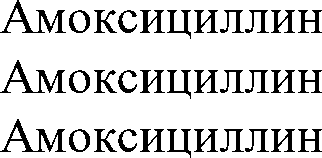 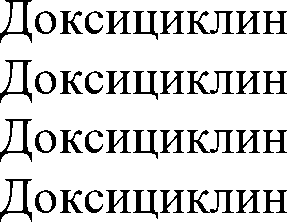 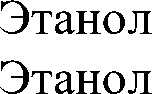 Приложение № 4 к Программе государственных гарантий бесплатного оказания медицинской помощи гражданам в Республике Ингушетия на 2022 год и плановый период 2023 и 2024 годовПорядокобеспечения граждан лекарственными препаратами, а также медицинскими изделиями, включенными в утверждаемый Правительством Российской Федерации перечень медицинских изделий, имплантируемых в организм человека, лечебным питанием, в том числе специализированными продуктами лечебного питания, по назначению врача, а также донорской кровью и ее комгіонентами по медицинским показаниям в соответствии со стандартами медицинской помощи с учетом видов, условий и форм оказания медицинской помощи, за исключением лечебного питания, в том числе специализированных продуктов лечебного питания, по желанию пациентаПорядок обеспечения граждан лекарственными препаратами, медицинскими изделиями, лечебным питанием, в том числе специализированными продуктами лечебного питания, по медицинским показаниям в соответствии со стандартами медицинской помощи с учетом видов, условий и форм оказания медицинской помощи регламентирован приказом Министерства здравоохранения Российской Федерации от 14 января 2019 г. № 4н «Об угверждении порядка назначения лекарственных препаратов, форм рецептурных бланков на лекарственные препараты, порядка оформления указанных бланков, их учета и хранения».Обеспечение пациентов донорской кровью и ее компонентами осуществляется в соответствии с приказом Министерства здравоохранения Российской Федерации от 25 ноября 2002 г. № 363 «Об утверждении Инструкции по применению компонентов крови» на безвозмездной основе для государственных учреждений здравоохранения.Приложение № 5 к Программе государственных гарантий бесплатного оказания медицинской помощи гражданам в Республике Ингушетия на 2022 год и плановый период 2023 и 2024 годовПорядокобеспечения граждан в рамках оказания паллиативной медицинской помощи для использования на дому медицинскими изделиями, предназначенными для поддержания функций органов и систем организма человека, а также наркотическими лекарственными препаратами и психотропными лекарственными препаратами при посещениях на домуВ соответствии со статьей 36 Федерального закона «Об основах охраны здоровья граждан в Российской Федерации» при оказании паллиативной медицинской помощи пациенту предоставляются для использования на дому медицинские изделия, предназначенные для поддержания функций органов и систем организма человека. Порядок регламентирован приказом Минздрава России от 10 июля 2019 г. № 505н «Об угверждении порядка передачи от медицинской организации пациенту (его законному представителю) медицинских изделий, предназначенных для поддержания функций органов и систем организма человека, для использования на дому при оказании паллиативной медицинской помощи».Приложение № 6 к Программе государственных гарантий бесплатного оказания медицинской помощи гражданам в Республике Ингушетия на 2022 год и плановый период 2023 и 2024 годовПеречень мероприятийпо профилактике заболеваний и формированию здорового образа жизни, осуществляемых в рамках Программы (за исключением приобретения медицинских иммунобиологических препаратов)Оказание медицинской услуги по введению медицинских иммунобиологических препаратов в рамках национального календаря профилактических прививок.Проведение профилактических прививок, включенных в Национальный календарь профилактических прививок и в Календарь профилактических прививок по эпидемическим показаниям.Врачебные осмотры перед календарными профилактическими прививками, включая осмотры перед прививками против гриппа.Проведение санитарно-гигиенических и противоэпидемических мероприятий в установленном порядке.Проведение туберкулинодиагностики перед иммунизацией в рамках национального календаря профилактических прививок.Проведение лечебной иммунизации против бешенства.Проведение экстренной специфической профилактики столбняка.Проведение детям до 18 лет включительно туберкулинодиагностики.Оказание медицинских услуг в центре медицинской профилактики.Организация и проведение массовых профилактических мероприятий, направленных на просвещение и обучение населения принципам здорового образа жизни, профилактику и раннее выявление социально значимьІх заболеваний.Проведение скринингового обследования населения в центрах здоровья, в том числе центрах здоровья для детей, на предмет выявления факторов риска развития хронических неинфекционных заболеваний.Оздоровление детей в период летних каникул.Приложение № 7 к Программе государственных гарантий бесплатного оказания медицинской помощи гражданам в Республике Ингушетия на 2022 год и плановый период 2023 и 2024 годовПереченьмедицинских организаций, участвующих в реализации территориальной Программы государственных гарантий, в том числе Территориальной программы обязательного медицинского страхованияПриложение № 8 к Программе государственных гарантий бесплатного оказания медицинской помощи гражданам в Республике Ингушетия на 2022 год и плановый период 2023 и 2024 годовУсловияпребывания в медицинских организациях при оказании медицинской помощи в стационарных условиях, включая предоставление спального места и питания, при совместном нахождения одного из родителей, иного члена семьи или иного законного представителя в медицинской организации в стационарных условиях с ребенком до достижения им возраста 4 лет, а с ребенком старше указанного возраста - при наличии медицинских показанийВ соответствии с частью 3 статьи 51 Федерального закона «Об основах охраны здоровья граждан в Российской Федерации» при оказании медицинской помощи детям в стационарных условиях необходимо обеспечить предоставление спальных мест и питания при совместном нахождении одного из родителей, иного члена семьи или иного законного представителя в медицинской организации в стационарных условиях с ребенком до достижения им возраста 4 лет, а с ребенком старше Сказанного возраста - при наличии медицинских показаний. Решение о наличии медицинских показаний к нахождению вместе с ребенком одного из родителей, иного члена семьи или законного представителя принимается лечащим врачом, о чем делается соответствующая запись в медицинской карте стационарного больного и выдается листок временной нетрудоспособности.При совместном нахождении в медицинской организации в стационарных условиях с ребенком до достижения им возраста четырех лет, а с ребенком старше данного возраста - при наличии медицинских показаний плата за создание условий пребывания в стационарных условиях, в том числе за предоставление спального места и питания, с указанных лиц не взимается.Госпитализация в стационар в плановой форме осуществляется по направлению лечащего врача медицинской организации, оказывающей первичную медико-санитарную помощь (в том числе первичную специализированную), при проведении профилактических мероприятий, при заболеваниях и состояниях, не сопровождающихся угрозой жизни пациента, не требующих экстренной и неотложной медицинской помощи. Регистрация пациента, направленного в стационар в плановом порядке, осуществляется медицинским работником стационара в журнале приема больных и отказов в госпитализации (форма № 001/y) при поступлении в стационар.При госпитализации детей в плановой форме должна быть представлена справка об отсутствии контакта с контагиозными инфекционными больными в течение двадцати одного дня до дня госпитализации.Питание, проведение лечебно-диагностических манипуляций, лекарственное обеспечение производятся с даты поступления в стационар.Осмотр врачом при плановой госпитализации проводится не позднее 3-х часов с момента поступления пациента в профильное отделение (дневной стационар). Осмотр пациента, доставленного в стационар по экстренным медицинским показаниям, проводится незамедлительно, повторный осмотр проводится не позднее чем через час после его поступления в отделение.Осмотр пациента лечащим врачом проводится ежедневно по рабочим дням не реже одного раза в день (при необходимости - чаще), а в нерабочее время - дежурным врачом, в соответствии с медицинскими показаниями.Осмотр пациента в отделении заведующим отделением осуществляется в течение 48 часовс момента поступления. Больных, поступивших по экстренным показаниям и состояние которых в медицинской документации определяется как тяжелое, а также всех больных, находящихся в реанимационном отделении (палате) или палате интенсивной терапии, - в день госпитализации. В дальнейшем осмотр заведующим отделением проводится по необходимости, но не реже одного раза в неделю. Пациенты, состояние которых определяется в документации как тяжелое, а также все находящиеся в реанимационном отделении (палате) или палате интенсивной терапии, осматриваются заведующим отделением ежедневно.Госпитализация в стационар в экстренной форме осуществляется при внезапных острых заболеваниях (состояниях), обострении хронических заболеваний, представляющих угрозу жизни пациента, по направлению врача (фельдшера, акушерки), в том числе в порядке перевода из другой медицинской организации, врача (фельдшера) скорой медицинской помощи, а также самостоятельно обратившихся больных.Пациенты, находящиеся на стационарном лечении, обязаны соблюдать правила внутреннего распорядка медицинской организации и рекомендации лечащего врача.В целях обеспечения доступности специализированной медицинской помощи осуществляются телемедицинские консультации пациентов врачами-специалистами медицинских организаций, оказывающих высокотехнологичную медицинскую помощь, с использованием современных информационно-коммуникационных технологий.Критериями обоснованности пребывания больного в круглосуточном стационареЯВЛЯЮТСЯ'угроза жизни больного;острая сердечно-сосудистая недостаточность;острая дыхательная недостаточность;острая печеночная недостаточность;острая почечная недостаточность;острое нарушение мозгового кровообращения;шок различной этиологии;острые отравления;кома различной этиологии;при угрозе возникновения вышеперечисленных нарушений в первые сугки;невозможность проведения диагностических и лечебных мероприятий в амбулаторно- поликлинических условиях;необходимость постоянного врачебного наблюдения;необходимость круглосуточного вьтолнения лечебных процедур;изоляция по эпидемиологическим показаниям;Щ]ЭОЗЗ ДЛЯ ЗДО]ЭОВЬЯ И ЖИЗНИ ОІ(]Э	ЗЮЩИХ.Выписка пациента из стационара и дневного стационара осуществляется на основании следующих критериев:установление клинического диагноза;стабилизация лабораторных показателей патологического процесса основного заболевания и сопугствующего заболевания, оказывающего влияние на тяжесть и течение основного заболевания;достижение запланированного результата, выполнение стандарта медицинской помощи и (или) клинических рекомендаций (за исключением случаев перевода в другие медицинские организации с целью выполнения порядков оказания и стандартов медицинской помощи);OTCЩCTBИe Щ]ЭО ЗЫ ДЛЯ ЗДО]ЗОВЬЯ И ЖИЗНИ ОК]Э	ЗЮЩИХ;отсутствие необходимости в изоляции по эпидемическим показаниям.Приложение № 9 к Программе государственных гарантий бесплатного оказания медицинской помощигражданам в Республике Ингушетия на 2022 год и плановый период 2023 и 2024 годовУсловияразмещения пациентов в маломестных палатах (боксах) по медицинским и (или) эпидемиологическим показаниям, установленным Министерством здравоохранения Российской ФедерацииПациенты размещаются в маломестных палатах не более 2 мест (боксах) при наличии медицинских и (или) эпидемиологических показаний, установленных приказом Министерства здравоохранения и социального развития Российской Федерации от 15 мая 2012 г. № 535н «Об утверждении перечня медицинских и эпидемиологических показаний к размещению пациентов в маломестных палатах».Приложение № 10 к Программе государственных гарантий бесплатного оказания медицинской помощигражданам в Республике Ингушетия на 2022 год и плановый период 2023 и 2024 годовУсловияпредоставления детям-сиротам и детям, оставшимся без попечения родителей, в случае выявления у них заболеваний медицинской помощи всех видов, включая специализированную, в том числе высокотехнологичную, медицинскую помощь, а также медицинскую реабилитациюДетям-сиротам и детям, оставшимся без попечения родителей, в случае выявления у них заболеваний, медицинская помощь всех видов, включая специализированную, оказывается бесплатно в медицинских организациях государственной системы здравоохранения Республики Ингушетия.Динамическое наблюдение осуществляется по месту их диспансерного учета и медицинского наблюдения.Для оказания отдельных видов специализированной, в том числе высокотехнологичной, медицинской помощи дети-сироты и дети, оставшиеся без попечения родителей, направляются в федеральные специализированные клиники в установленном порядке.Приложение № 11 к Программе государственных гарантий бесплатного оказания медицинской помощи гражданам в Республике Ингушетия на 2022 год и плановый период 2023 и 2024 годовПорядокпредоставления транспортных услуг при сопровождении медицинским работником пациента, находящегося на лечении в стационарных условиях, в целях выполнения порядков оказания медицинской помощи и стандартов медицинской помощи в случае необходимости проведения такому пациенту диагностических исследований - при отсугствии возможности их проведения медицинской организацией, оказывающей медицинскую помощь пациентуВ целях выполнения порядков оказания медицинской помощи и стандартов медицинской помощи, утвержденных Министерством здравоохранения Российской Федерации, в случае необходимости проведения пациенту диагностических исследований (при отсугствии возможности их проведения медицинской организацией, оказывающей медицинскую помощь пациенту) транспортные услуги при сопровождении медицинским работником пациента, находящегося на лечении в стационарных условиях, оказываются санитарным транспортом медицинской организации, в которой отсутствуют необходимые диагностические возможности. Медицинское сопровождение при этом обеспечивается также указанной выше медицинской организацией.В случае необходимости перевозки пациента транспортом, требующим специального медицинского оборудования, аппаратуры слежения, специального персонала, обученного оказанию скорой (неотложной) медицинской помощи, таковые транспортные услуги могут предоставляться службой (подразделениями) скорой (неотложной) медицинской помощи.При невозможности проведения требующихся специальных методов диагностики и лечения в медицинской организации, куда был госпитализирован больной, после стабилизации его состояния пациент в максимально короткий срок переводится в ту медицинскую организацию, где необходимые медицинские услуги могуг быть оказаны в полном объеме. Госпитализация больного в стационар, перевод из одной медицинской организации в другуюосуществляются	в	соответствии	с	порядками	оказания	медицинской	помощи	по соответствующему профилю (медицинская эвакуация).Приложение № 12 к Программе государственных гарантий бесплатного оказания медицинской помощигражданам в Республике Ингушетия на 2022 год и плановый период 2023 и 2024 годовУсловия и срокидиспансеризации населения для отдельных категорий населения, профилактических осмотров несовершеннолетнихДиспансеризация проводится в медицинских	организациях	для следующих групп населения:работающее население;неработающее население;обучающихся в образовательных организациях по очной форме на бюджетной основе.Диспансеризация представляет собой комплекс мероприятий, включающий в себя профилактический медицинский осмотр и дополнительные методы обследований, проводимьІх в целях оценки состояния здоровья (включая определение группы здоровья и группы диспансерного наблюдения) и осуществляемых в отношении определенных групп населения в соответствии с законодателъством Российской Федерации.В случаях, установленных законодательством Российской Федерации, прохождение и проведение медицинских осмотров, диспансеризации и диспансерного наблюдения являются обязательными.Диспансеризация проводится:1 раз в три года в возрасте от 18 до 39 лет включительно;ежегодно в возрасте 40 лет и старше, а также в отношении отделъных категорий граждан,ВклЮчая:а) инвалидов Великой Отечественной войны и инвалидов боевых действий, а также участников Великой Отечественной войны, ставших инвалидами вследствие общего заболевания, трудового увечья или других причин (кроме лиц, инвалидность которых наступила вследствие их противоправных действий);б) лиц, награжденных знаком «Жителю блокадного Ленинграда» и признанных инвалидами вследствие общего заболевания, трудового увечья и других, причин (кроме лиц, инвалидность которых наступила вследствие их противоправных действий);в) бывших несовершеннолетних умников концлагерей, гетто, других мест принудительного содержания, созданных фашистами и их союзниками в период второй мировой войны, признанных инвалидами вследствие общего заболевания, трудового увечья и других причин (за исключением лиц, инвалидность которых наступила вследствие их противоправных действий);г) работающих граждан, не достигших возраста, дающего право на назначение пенсии по старости, в том числе досрочно, в течение пяти лет до наступления такого возраста и работающих граждан являющихся получателями пенсии по старости или пенсии за выслугу лет.Медицинские мероприятия направлены на:профилактику и раннее выявление (скрининг) хронических неинфекционных заболеваний (состояний), являющихся основной причиной инвалидности и преждевременной смертности населения Республики Ингушетия (далее - хронические неинфекционные заболевания), факторов риска их развития, включающих повышенный уровень артериального давления, гиперхолестеринемию, повышенный уровень глюкозы в крови натощак, курение табака, риск пагубного потребления алкоголя, нерациональное питание, низкую физическую активность, избыточную массу тела или ожирение (далее - факторы риска), а также риска потребления наркотических средств и психотропных веществ без назначения врача;определение  группы  здоровья,  необходимьlх  профилактических,  лечебных,реабилитационных и оздоровительных мероприятий для граждан с выявленными хроническими неинфекционными заболеваниями и (или) факторами риска их развития, а также для здоровых граждан;проведение профилактического консультирования граждан с выявленными хроническими неинфекционными заболеваниями и факторами риска их развития;определение группы диспансерного наблюдения граждан с выявленными хроническими неинфекционными заболеваниями и иными заболеваниями (состояниями), включая граждан с высоким и очень высоким сердечно-сосудистым риском.При проведении профилактического медицинского осмотра и диспансеризации у пациента могут учитываться результаты ранее проведенных (не позднее одного года) медицинских осмотров, диспансеризации, подтвержденные медицинскими документами гражданина, за исключением случаев выявления у него симптомов и синдромов заболеваний, свидетельствующих о наличии медицинских показаний для повторного проведения исследований и иных медицинских мероприятий в рамках профилактического медицинского осмотра и диспансеризации.При выявлении у гражданина в процессе профилактического медицинского осмотра и (или) диспансеризации медицинских показаний к проведению осмотров (консультаций) врачами- специалистами, исследований и мероприятий, включая осмотр (консультацию) врачом- онкологом при выявлении подозрений на онкологические заболевания визуальных и иных локализаций, не входящих в объем профилактического медицинского осмотра и (или) диспансеризации в соответствии с настоящим порядком, они назначаются и выполняются в соответствиями с положениями порядков оказания медицинской помощи по профилю выявленного или предполагаемого заболевания (состояния), с учетом стандартов медицинской помощи, а также на основе клинических рекомендаций.Диспансеризация несовершеннолетних проводится в отношении:детей первого года жизни;пребывающих в стационарных учреждениях детей-сирот и детей, находящихся в трудной жизненной ситуации;детей-сирот и детей, оставшихся без попечения родителей, в том числе усыновленных (удочеренных), принятых под опеку (попечительство), в приемную или патронатную семью.Диспансеризация указанных групп населения осуществляется медицинскими организациями, оказывающими первичную медико-санитарную помощь.Порядок и кратность проведения диспансеризации детского населения Республики Ингушетия определены следующими нормативными правовыми документами:приказ Министерства здравоохранения Российской Федерации от 10 августа 2017 г. № 514н «О Порядке проведения профилактических медицинских осмотров несовершеннолетних»;приказ Министерства здравоохранения Российской Федерации от 15 февраля 2013 г. № 72н «О проведении диспансеризации пребывающих в стационарных учреждениях детей-сирот и детей, находящихся в трудной жизненной ситуации»;приказ Министерства здравоохранения Российской Федерации от 11 апреля 2013 г. № 216н «Об утверждении порядка диспансеризации детей-сирот и детей, оставшихся без попечения родителей, в том числе усыновленных (удочеренных), принятых под опеку (попечительство) в приемную или патронатную семью».Приложение № 13 к Программе государственных гарантий бесплатного оказания медицинской помощигражданам в Республике Ингушетия на 2022 год и плановый период 2023 и 2024 годовЦелевые значениякритериев доступности и качества медицинской помощи, оказываемой в рамках территориальной программыКритериями доступности и качества медицинской помощи являются:Приложение № 14 к Программе государственных гарантий бесплатного оказания медицинской помощигражданам в Республике Ингушетия на 2022 год и плановый период 2023 и 2024 годовПорядок и размерывозмещения расходов, связанных с оказанием гражданам медицинской помощи в экстренной формеПри оказании первичной медицинской помощи в амбулаторных условиях, первичной медицинской помощи в стационарных условиях, специализированной медицинской помощи в амбулаторных условиях, специализированной медицинской помощи в стационарных условиях застрахованным по обязательному медицинскому страхованию лицам при состояниях, требующих срочного медицинского вмешательства (при несчастных случаях, травмах, отравлениях и других состояниях и заболеваниях, входящих в базовую программу обязательного медицинского страхования) (далее - медицинская помощь в экстренной форме), оплата медицинской помощи осуществляется в соответствии с договорами на оказание и оплату медицинской помощи по обязательному медицинскому страхованию, заключенными между медицинскими организациями и страховыми медицинскими организациями по тарифам, установленным соглашением о тарифах на оплату медицинской помощи по обязательному медицинскому страхованию на территории Республики Ингушетия.При оказании не застрахованным по обязательному медицинскому страхованию лицам медицинской помощи в экстренной форме государственными учреждениями Республики Ингушетия, подведомственными Министерству здравоохранения Республики Ингушетия, возмещение произведенных расходов осуществляется в соответствии с соглашениями о предоставлении субсидии на финансовое обеспечение выполнения государственного задания на оказание государственных услуг (выполнение работ) (далее соответственно - министерство, государственное задание, субсидии), заключаемыми между министерством и подведомственными ему государственными учреждениями Республики Ингушетия.Размер возмещения расходов, связанных с оказанием гражданам медицинской помощи в экстренной форме, определяется в соответствии с порядками определения расчетно- нормативных затрат на оказание государственных услуг (выполнение работ) и нормативных затрат на содержание имущества государственных учреждений Республики Ингушетия, утверждаемыми министерством по согласованию с Министерством финансов Республики Ингушетия на основании методических рекомендаций по определению нормативных затрат на оказание соответствующих государственных услуг (выполнение работ) и нормативных затрат на содержание имущества, угверждаемых Министерством финансов Республики Ингушетия и Министерством экономического развития Республики Ингушетия.При оказании не застрахованным по обязателъному медицинскому страхованию лицам медицинской помощи в экстренной форме медицинскими организациями иных организационно- правовых форм возмещение произведенных расходов осуществляется в соответствии с порядком, утверждаемым министерством.Приложение № 15 к Программе государственных гарантий бесплатного оказания медицинской помощигражданам в Республике Ингушетия на 2022 год и плановый период 2023 и 2024 годовПорядок и размерывозмещения расходов, связанных с оказанием гражданам медицинской помощи в экстренной форме медицинской организацией, не участвующей в реализации территориальной программьІ государственных гарантийВ соответствии со статьей 11 Федерального закона «Об основах охраны здоровья граждан Российской Федерации» медицинская помощь в экстренной форме оказывается медицинскими организациями гражданину безотлагательно и бесплатно. В случае отказа в ее оказании медицинские организации несут ответственность в соответствии с законодательством Российской Федерации.Главным критерием экстренности медицинской помощи является наличие угрожающих жизни состояний в соответствии с пунктом 6.2 приказа Министерства здравоохранения и социального развития Российской Федерации от 24 апреля 2008 г. № l94н «Об утверждении Медицинских критериев определения степени тяжести вреда, причиненного здоровью человека». Расходы, связанные с оказанием гражданам медицинской помощи в экстренной форме медицинской	организацией,	не участвующей	в реализации	территориальной программьІ государственных гарантий, подлежат возмещению на договорной основе, в соответствии с нормативами финансовых затрат на единицу объема медицинской помощи по обязательномумедицинскому страхованию.Приложение № 16 к Программе государственных гарантий бесплатного оказания медицинской помощигражданам в Республике Ингушетия на 2022 год и плановый период 2023 и 2024 годовожидания медицинской помощи, оказываемой в плановой форме, в том числе сроки ожидания оказания медицинской помощи в стационарных условиях, проведения отдельных диагностических обследований и консультаций врачей-специалистовОрганизация приема медицинскими работниками пациентов в амбулаторных условиях (предварительная запись, самозапись больных на амбулаторный прием) и порядок вызова врача на дом (указание телефонов, по которым регистрируются вызовы врача на дом, удобный режим работы регистратуры) и оказание медицинской помощи на дому регламентируются внугренними правилами работы медицинской организации. В целях упорядочения оказания плановой медицинской помощи осуществляется запись пациентов, в том числе с применением информационно-телекоммуникационной сети «Интернет».При оказании медицинской помощи предусматриваются:прием пациентов без предварительной записи вне общей очереди по экстренным показаниям;сроки ожидания оказания первичной медико-санитарной помощи в неотложной форме не должны превышать 2 часа с момента обращения пациента в медицинскую организацию;сроки ожидания оказания специализированной (за исключением высокотехнологичной) медицинской помощи, в том числе для лиц, находящихся в стационарных организациях социального обслуживания, не должны превышать 14 рабочих дней со дня выдачи лечащим врачом направления на госпитализацию, а для пациентов с онкологическими заболеваниями - 7 рабочих дней с момента гистологической верификации опухоли или с момента установления предварительного диагноза заболевания (состояния);прием пациентов врачами-терапевтами участковыми, врачами-педиатрами участковыми, врачами общей практики (семейными врачами) не должны превышать 24 часов с момента обращения пациента в медицинскую организацию;сроки проведения консультаций врачей-специалистов (за исключением подозрения на онкологическое заболевание) не должны превышать 14 рабочих дней со дня обращения пациента в медицинскую организацию;сроки проведения консультаций врачей-специалистов в случае подозрения на онкологические заболевание не должны превышать 3 рабочих дня;сроки проведения диагностических инструментальных (рентгенографические исследования, включая маммографию, функциональная диагностика, улътразвуковые исследования) и лабораторных исследований при оказании первичной медико-санитарной помощи не должны превышать 14 рабочих дней со дня назначения исследований (за исключением исследований при подозрении на онкологическое заболевание);сроки проведения компьютерной томографии (включая однофотонную эмиссионную компъютерную томографию), магнитно-резонансной томографии, ангиографии при оказании первичной медико-санитарной помощи (за исключением исследований при подозрении на онкологическое заболевание) не должны превышать 14 рабочих дней со дня назначения;сроки проведения диагностических инструментальных и лабораторных исследований в случае подозрения на онкологические заболевания не должны превышать 7 рабочих дней со дня назначения исследований;срок установления диспансерного наблюдения врача-онколога за пациентом с выявленным онкологическим заболеванием не должен превышать 3 рабочих дня с момента постановки диагноза онкологического заболевания;время доезда до пациента бригад скорой медицинской помощи при оказании скорой медицинской помощи в экстренной форме не должно превышать 20 минуг с момента ее вызова. При выявлении злокачественного новообразования лечащий врач направляет пациента в специализированную	медицинскую	организацию	(специализированное	структурное подразделение медицинской организации), имеющую лицензию на осуществление медицинской деятельности с указанием работ (услуг) по онкологии, для оказания специализированноймедицинской помощи в сроки, установленные настоящим разделом.В медицинской карте амбулаторного больного указываются даты назначения и проведения консультации и (или) исследования. Консультации врачей-специалистов осуществляются по направлению лечащего врача медицинской организации, оказывающей первичную медико-санитарную помощь, где прикреплен пациент.Медицинская помощь в экстренной форме при внезапных острых заболеваниях, состояниях, обострении хронических заболеваний, представляющих угрозу жизни, при госпитализации в стационар оказывается незамедлительно.Очередность оказания стационарной медицинской помощи в плановой форме зависит от тяжести состояния пациента, выраженности клинических симптомов, требующих госпитального режима, активной терапии и круглосугочного медицинского наблюдения при условии, что отсрочка оказания медицинской помощи на определенное время не повлечет за собой ухудшение состояния здоровья и угрозу жизни пациента.Спорные и конфликтные случаи, касающиеся плановой госпитализации, решаются врачебной комиссией медицинской организации, в которую пациент направлен на госпитализацию.В медицинских организациях, оказывающих специализированную медицинскую помощь в стационарных условиях, ведется лист ожидания специализированной медицинской помощи, оказываемой в плановой форме, и осуществляется информирование граждан в доступной форме, в том числе с использованием информационно-телекоммуникационной сети «Интернет», о сроках ожидания оказания специализированной медицинской помощи с учетом требований законодательства Российской Федерации в области персональных данных.При обращении гражданина в случае нарушения его прав на получение бесплатной медицинской помощи возникающие проблемы в досудебном порядке обязаны решать:руководитель структурного подразделения медицинской организации, руководитель медицинской организации;страховая медицинская организация, включая своего страхового представителя;орган государственной власти субъекта Российской Федерации в сфере охраны здоровья, территориальный орган Росздравнадзора, территориальный фонд обязателъного медицинского страхования;общественные организации, включая Общественный совет по защите прав пациентов при органе государственной власти субъекта Российской Федерации в сфере охраны здоровья, региональное отделение Общественного совета по защите прав пациентов при территориалъном органе Росздравнадзора, профессиональные некоммерческие медицинские и пациентские организации.Приложение № 17 к Программе государственных гарантий бесплатного оказания медицинской помощигражданам в Республике Ингушетия на 2022 год и плановый период 2023 и 2024 годовПорядок и общие условия предоставления медицинской помощиНеобходимым предварительным условием медицинского вмешательства является дача информированного добровольного согласия гражданина или его законного представителя на медицинское вмешательство на основании предоставленной медицинским работником в доступной форме полной информации о целях, методах оказания медицинской помощи, связанном с ними риске, возможных вариантах медицинского вмешательства, о его последствиях, а также о предполагаемьlх результатах оказания медицинской помощи, которое оформляется в порядке, установленном законодательством Российской Федерации.В отношении лица, не достигшего возраста, установленного частью 5 статьи 47 и частью2 статьи 54 Федерального закона «Об основах охраны здоровья граждан в Российской Федерации», лица, признанного в установленном законом порядке недееспособным, если такое лицо по своему состоянию не способно дать согласие на медицинское вмешательство, а также в отношении несовершеннолетнего больного наркоманией при оказании ему наркологической помощи или при медицинском освидетельствовании несовершеннолетнего в целях установления состояния наркотического либо иного токсического опьянения (за исключением установленных законодательством Российской Федерации случаев приобретения несовершеннолетними полной дееспособности до достижения ими восемнадцатилетнего возраста) информированное добровольное согласие на медицинское вмешательство дает один из родителей или иной законный представитель.Гражданин, один из родителей или иной законный представитель лица, указанного в части2 статьи 20 Федерального закона «Об основах охраны здоровья граждан в Российской Федерации», имеют право отказаться от медицинского вмешательства или потребовать его прекращения, за исключением случаев и в порядке, установленных законодательством.Информация о состоянии здоровья предоставляется пациенту в порядке, установленном законодательством Российской Федерации.Объем диагностических и лечебных мероприятий для конкретного пациента определяется лечащим врачом на основании порядков оказания медицинской помощи и стандартов медицинской помощи.Медицинская помощь в рамках Территориальной программы, за исключением случаев оказания экстренной помощи, оказывается застрахованным по обязательному медицинскому страхованию лицам при предоставлении:документа, удостоверяющего личность;полиса обязательного медицинского страхования.Иностранным гражданам медицинская помощь оказывается в соответствии Правилами оказания медицинской помощи иностранным гражданам на Территории Российской Федерации, утвержденными постановлением Правительства Российской Федерации от 6 марта 2013 г. № 186«Об утверждении Правил оказания медицинской помощи иностранным гражданам на территории Российской Федерации».Иностранным гражданам, не застрахованным по обязательному медицинскому страхованию, оказывается:медицинская помощь в экстренной форме при внезапных острых заболеваниях, состояниях, обострении хронических заболеваний, представляющих угрозу жизни пациента, бесплатно;скорая, в том числе скорая специализированная, медицинская помощь при заболеваниях,несчастных случаях, травмах, отравлениях и других состояниях, требующих срочного медицинского вмешателъства, - бесплатно медицинскими организациями государственной системы здравоохранения Республики Ингушетия;медицинская помощь в неотложной форме (за исключением скорой, в том числе скорой специализированной, медицинской помощи) и плановой форме оказывается иностранным гражданам в соответствии с договорами о предоставлении платных медицинских услуг либо договорами доброволъного медицинского страхования и (или) заключенными в пользу иностранных граждан;медицинская помощь в плановой форме (в том числе проведение профилактических осмотров и профилактических прививок, включенных в Национальньйі календарь профилактических прививок) оказывается при условии представления иностранным гражданином письменных гарантий исполнения обязательства по оплате фактической стоимости медицинских услуг или предоплаты медицинских услуг исходя из предполагаемого объема предоставления этих услуг, а также необходимой медицинской документации (выписка из истории болезни, данные клинических, рентгенологических, лабораторных и других исследований) при ее наличии.Приложение № 18 к Программе государственных гарантий бесплатного оказания медицинской помощигражданам в Республике Ингушетия на 2022 год и плановый период 2023 и 2024 годовПорядокнаправления граждан, место жительства которых находится на территории Республики Ингушетия, в медицинские организаций за пределы Республики Ингушетия для оказания им медицинской помощиОказание первичной медико-санитарной помощи и специализированной медицинской помощи в плановой форме в медицинских организациях за пределами Республики Ингушетия осуществляется в соответствии с приказом Министерства здравоохранения Российской Федерации от 21 декабря 2012 г. № lЗ42н «Об угверждении Порядка выбора гражданином медицинской организации (за исключением случаев оказания скорой медицинской помощи) за пределами территории субъекта Российской Федерации, в котором проживает гражданин, при оказании ему медицинской помощи в рамках программы государственных гарантий бесплатного оказания медицинской помощи».Оказание высокотехнологичной медицинской помощи в соответствии с разделом I перечня видов высокотехнологичной медицинской помощи (приложение к Федеральной программе) осуществляется в соответствии с приказом Министерства здравоохранения Российской Федерации от 29 декабря 2014 г. № 930н «Об угверждении Порядка организации оказания высокотехнологичной медицинской помощи с применением специализированной информационной системьl».Оказание высокотехнологичной медицинской помощи, не включенной в базовую программу обязательного медицинского страхования, осуществляется в соответствии с разделом II перечня видов высокотехнологичной медицинской помощи (приложение к Федеральной программе), приказом Министерства здравоохранения Российской Федерации от 29 декабря 2014 г. № 930н «Об утверждении Порядка организации оказания высокотехнологичной медицинской помощи с применением специализированной информационной системы».Приложение № 19 к Программе государственных гарантий бесплатного оказания медицинской помощи гражданам в Республике Ингушетия на 2022 год и плановый период 2023 и 2024 годовСтоимостьтерриториальной программы государственных гарантий бесплатного оказания медицинской помощи гражданам в Республике Ингушетия на 2022 годи плановый период 2023 и 2024 годов*без учета бюджетных ассигнований федерального бюджета на оказание отдельным категориям граждан государственной социальной помощи по обеспечению лекарственными препаратами, целевые программы, а так же межбюджетньт трансфертов (стр. 06 иl0)** без учета расходов на обеспечение выполнение территориальными фондами обязательного медицинского страхования своих функций, предусмотренных законом о бюджете территориального фонда обязательного медицинского страхования по разделу 01 «Общегосударственные вопросы» и расходов на мероприятия по ликвидации кадрового дефицита в медицинских организациях.Приложение № 20 к Программе государственных гарантий бесплатного оказания медицинской помощи гражданам в Республике Ингушетия на 2022 год и плановый период 2023 и 2024 годовУтвержденная стоимость территориальной программы государственных гарантий бесплатного оказания гражданам медицинской помощи по условиям ее оказания на 2022 год<*> Без учета финансовых средств консолидированного бюджета субъекта Российской Федерации на приобретение оборудования для медицинскихорганизаций, работающих в системе OMC (затраты, не воічедічие в тариф).<**> Нормативы объема скорой медицинской помощи и нормативы финансовых затрат на 1 вызов скорой медицинской помощи устанавливаются субъектом Российской Федерации. Средний норматив финансовьт затрат за счет средств соответствующих бюджетов на 1 случай оказания медицинской помощи авиамедицинскими выездными бригадами скорой медицинской помощи при санитарно-авиационной эвакуации, осуществляемой воздушными судами, с учетом реальной потребности (за исключением расходов на авиационные работы) составляет на 2022 год 6841,3 рубля, 2023 год -7115,0 рублей, 2024 год -7399,6 рубля.<***> Включая посещения, связанные с профилактическими мероприятиями, в том числе при проведении профилактических медицинских осмотров обучающихся в общеобразовательных организациях и профессиональных образовательных организациях, а также в образовательньт организациях высшего образования в целях раннего (своевременного) выявления незаконного потребления наркотичес ких средств и психотропных веществ.<****> Законченных случаев лечения заболевания в амбулаторных условиях с кратностью посещений по поводу одного заболевания не менее 2<*****> Субъект Российской Федерации вправе устанавливать раздельные нормативы объемы и стоимости единицы объема для оказываемой в условиях дневного стационара первичной медико-санитарной помощи и специализированной медицинской помощи, включающие случаи оказания паллиативной медицинской помощи в условиях дневного стационара, а также для медицинской реабилитации<******> Нормативы объема и стоимости единицы объема медицинской помощи, оказываемой условиях дневных стационаров (общие для первичной медико-санитарной помощи и специализированной медицинской помощи, включая случаи оказания паллиативной медицинской помощи в условиях дневного стационара) устанавливаются субъектом Российской Федерации на основании соответствующих нормативов Программы государ ственных гарантий бесплатного оказания гражданам медицинской помощи на 2022-2024 годы, утвержденных постановлением Правительства Российской Федерации от 28.12.2021 года № 2505.<*******> Включены в норматив объема первичной медико-санитарной помощи в амбулаторных условиях<********> Указываются расходы консолидированного бюджета субъекта Российской Федерации на приобретение медицинского оборудования для медицинских организаций, работающих в системе OMC, сверх TПOMC+*********> Включены в норматив объема первичной медико-санитарной помощи в амбулаторных условиях в случае включения паллиативной медицинской помощи в территориальную программу OMC сверх базовой программы OMC с соответствующими платежом субъекта РФПриложение № 21 к Программе государственных гарантий бесплатного оказания медицинской помощи гражданам в Республике Ингушетия на 2022 год и плановый период 2023 и 2024 годовРаздел І. Перечень видов высокотехнологичной медицинской помощи, включенных в базовую программу обязательного медицинского страхования, финансовое обеспечение которых осуществляется за счет субвенции из бюджета Федералъного фонда обязательного медицинского страхования бюджетам территориальных фондов обязательного медицинского страхованияАбдоминальная хирургия (хирургия)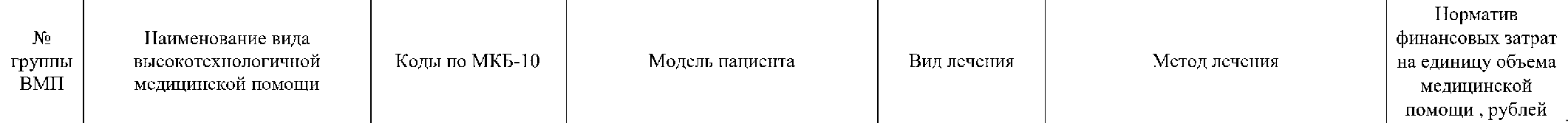 Микрохирургшіеские,расширенные, комбинированные и реконструктивно-пластические операции на поджелудояной железе, в том числе лапароскопическиассистированные операцииK86.0 - K86.8	заболевания поджелудояной железыхирургическое	 резекция поджелудочной железы лечение	субтотальнаяналожение гепатикоеюноанастомозарезекция поджелудочной железы эндоскопическая182526дистальная резекция поджелудояной железы с сохранением селезенки№ группы BMПНаименование вида высокотехнологичной медицинской помощиКоды по МКБ-10Модель пациентаВид леченияМетод лечениядистальная резекция поджелудочной железы со спленэктомиейсрединная резекция поджелудочной железы (атипичная резекция)панкреатодуоденальная резекция с резекцией желудкасубтотальная резекция головки поджелудочной железыпродольная панкреатоеюностомияНорматив финансовых затрат на единицу объема медицинской помощи , рублейМикрохирургические и	D18.0, D13.4, D13.5, реконструктивно-пластические		B67.0, K76.6, K76.8, операции на печени, желчных			Q26.5,185.0 протоках и сосудах пеяени, в томяисле эндоваскулярные операции на сосудах печени и реконструктивные операции на сосудах системы воротной вены, стентирование внутри- и внепеченочных желчных протоковзаболевания, врожденные аномалии печени, желчных протоков, воротной вены. Новообразования печени. Новообразования внутрипеченочных желчных протоков. Новообразования внепеченочных желчных протоков.Новообразования желчного пузыря. Инвазия пеяени, вызванная эхинококкомхирургическое лечениерезекция печени с использованием лапароскопической техникирезекция одного сегмента печенирезекция сегмента (сегментов) печени с реконструктивно—пластшіеским компонентомрезекция печени атипшінаяэмболизация пеяени с использованием лекарственньт средстврезекция сегмента (сегментов) пеяени комбинированная с ангиопластикойабляция при новообразованиях печени21120405.docРеконструктивно-пластшіеские, в D12.6, K60.4, У•82.2, том яисле лапароскопшіески	№82.3, У•82.4, K57.2, ассистированные операции на		 K59.3, Q43.1,Q43.2, тонкой, толстой кишке и		Q43.3, Q52.2, K59.0, промежности		 K59.3, Z93.2, Z93.3,K55.2, K5l,K50.0,К50.1, K50.8, K57.2, K62.3, K62.8семейный аденоматоз толстОй	;;јјрургическое кишки, тотальное поражение всех	 лечение отделов толстой кишки полипамисвищ прямой киіики 3-4 степени	хирургическое сложности	 лечениереконструктивно-пластическая операция по восстановлению непрерывности кишечника - закрытие стомы с формированием анастомозаколэктомия с резекцией прямой кишки, мукозэктомией прямой кишки, с формированием тонкокишеяного резервуара, илеоректального анастомоза, илеостомиясубтотальная резекция ободочной кишки с брюіино-анальной резекцией прямой кишки и низведением правых отделов ободочной кишки в анальный каналиссечение свища, пластика свищевого отверстия полнослойным лоскутом стенки прямой кишки - сегментарная проктопластика, пластика анальньт сфинктеровректовагинальный (коловагинальный) свищдивертикулярная болезнь ободочной кишки, осложненное течениехирургическое лечениехирургическое лечениеиссечение свища с пластикой внутреннего свищевого отверстия сегментом прямой или ободочнойрезекция ободочной кишки, в том числе с ликвидацией свища21120405.docмегадолихоколон, рецидивируюіцие завороты сигмовидной кишкиболезнь Гиршпрунга, мегадолихосигмахроншіеский толстокишечный стаз в стадии декомпенсацииколостома, илеостома, еюностома, состояние после обструктивной резекции ободочной кишкиврожденная ангиодисплазия толстой кишкиязвенный колит, тотальное поражение, хроническое непрерывное течение, тяжелая гормонозависимая или гормонорезистентная формахирургшіеское лечениехирургшіеское лечениехирургшіеское лечениехирургшіеское лечениехирургшіеское лечениехирургшіеское лечениерезекция ободочной кишки с аппендэктомией, разворотом кишки на 180 градусов, формированием асцендо- ректального анастомозарезекция ободочной кишки с формированием наданального конце- бокового колоректального анастомозарезекция ободочной кишки с аппендэктомией, разворотом кишки на 180 градусов, формированием асцендо- ректального анастомозареконструктивно-восстановительная операция по восстановлению непрерывности кишечника с ликвидацией стомы, формированием анастомозарезекция пораженных отделов ободочной и (или) прямой кишкиколпроктэктомия с формированием резервуарного анастомоза, илеостомияколэктомия с брюшно-анальной резекцией прямой кишки, илеостомиярезекция оставштся отделов ободочной и прямой кишки, илеостомия№		Наименование вида группы	высокотехнологичнойBMП	медицинской помощиКоды по МКБ-10	Модель пациента	Вид леченияМетод леченияНорматив финансовых затрат на единицу объема медицинской помощи , рублейХирургическое лечениеболезнь Крона тонкой, толстой	 хирургшіеское кишки и в форме илеоколита,	лечение осложненное течение, тяжелая гормонозависимая или гормонорезистентная формаE27.5, D35.0, D48.3, новообразования надпочечников и хирургическоеколпроктэктомия с формированием резервуарного анастомоза, илеостомиярезекция пораженного участка тонкойи (или) толстой кишки, в том числе с формированием анастомоза, илеостомия (колостомия)новообразований надпочечников и забрюшинного пространстваE26.0, Е24		забрюшинного пространства	лечение заболевания надпочечников гиперальдостеронизмгиперкортицизм. Синдром Иценко - Кушинга (кортикостерома)односторонняя адреналэктомия открытым доступом (лапаротомия, люмботомия, торакофренолапаротомия)удаление параганглиомы открытым доступом (лапаротомия, люмботомия, торакофренолапаротомия)эндоскопическое удаление параганглиомыаортокавальная лимфаденэктомия лапаротомным доступомэндоскопическая адреналэктомия с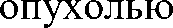 двусторонняя эндоскоітіюеская адреналэктомиядвусторонняя эндоскопическая адреналэктомия с опухолямиаортокавальная лимфаденэктомия эндоскопическая196459удаление неорганной забрюшинной опухолиАкушерство и гинекологияКомплексное лечение при привьшном невынашивании беременности, вызванном тромбофилическими мутациями, антифосфолипидным синдромом, резус- сенсибилизацией, с применением химиотерапевтических, генно- инженерньт, биологшіеских, онтогенетических, молекуяярно-036.0, 036.1ПЈЭНВ ЬШНЪІЙ ВЫКНДЫШ,сопровождающийся резус- иммунизациейтерапевтическое лечениетерапия с использованием генно- инженерньт лекарственных препаратов, с последующим введением иммуноглобулинов под контролем молекулярных диагностшіеских методик, иммуноферментных, гемостазиологических методов исследования140072генетических и иммуногенетических методов коррекции028.0	ПЈЭНВ ЬШНЪІЙ ВЫКНДЫШ,обусловленный сояетаннойтромбофилией (антифосфолипидный синдром и врожденная тромбофилия) с гибелью плода или тромбозом при предыдущей беременноститерапевтическое лечениетерапия с использованием генно-инженерньт лекарственных препаратов с последующим введением иммуноглобулинов под контролем молекулярных диагностшіеских методик, иммуноферментных, гемостазиологических методов исследованияХирургическое органосохраняющее лечение женщин с несостоятельностью мышц тазового дна, опушением и выпадением органов малого таза, а также в сочетании со стрессовым недержанием мочи, соединительнотканными заболеваниями, включая реконструктивно-пластические№81,N•88.4, У•88.1цистоцеле, неполное и полное	 хирургическое опущение матки и стенок	лечение влагалища, ректоцеле, гипертрофияи элонгация шейки матки у пациенток репродуктивного возрастаоперации эндоскопическим, влагалищным и абдоминальным доступом и их сочетание в различной комбинации (слинговая операция (TVT-O, TVT, ТОТ) с использованием имплантатов)операции эндоскопшіеским, влагалищным и абдоминальным доступом и их сочетание в различной№		Наименование вида группы	высокотехнологичнойBMП	медицинской помощиоперации (сакровагинопексию с лапароскопической ассистенцией, оперативные вмешательства с использованием сетчатых протезов)Коды по МКБ-10№99.3№39.4Модель пациента	Вид лечениявыпадение стенок влагалища после хирургическое экстирпации матки	лечениестрессовое недержание мояи в		рургическое сочетании с опущением и (или)	лечение выпадением органов малого тазаМетод лечениякомбинации (промонтофиксация матки или культи влагалища с использованием синтетических сеток)операции эндоскопшіеским, влагалищным и абдоминальным доступом и их сочетание в различной комбинации (укрепление связочного аппарата матки лапароскопическим доступом)операции эндоскопическим, влагалищным и абдоминальным доступом и их сочетание в различной комбинации (пластика сфинктера прямой кишки)операции эндоскопическим, влагалищным и абдоминальным доступом и их сочетание в различной комбинации (пластика шейки матки)операции эндоскопическим, влагалищным и абдоминальным доступом и их сочетание в различной комбинации (промонтофиксация культи влагалища, слинговая операция (TVT-0, TVT, ТОТ) с использованием имплантатов)слинговые операции (TVT-0, TVT, ТОТ) с использованием имплантатовНорматив финансовых затрат на единицу объема медицинской помощи , рублейХирургическое органосохраняющее и реконструктивно-пластическое лечение распространенных форм гигантских опухолей гениталий, смежных органов малого таза и других органов брюшной полости у женщин с использованием лапароскопического и комбинированного доступов5.Поликомпонентная терапия при язвенном колите и болезни Крона 3 и 4 степени активности, гормонозависимых и гормонорезистентных формах, тяжелой форме целиакии химиотерапевтическими и генно- инженерными биологическими лекарственными препаратами под контролем иммунологических, морфологических, гистохимшіес ких инструментальных исследованийD26, D27, D28, D25К50, K5l,K90.0доброкачественная опухоль шейки хирургическое матки, а также гигантская (от 8 см и лечение более) доброкаяественная опухольяшіника, вульвы у женщин репродуктивного возраста. Fигантская миома матки у женщин репродуктивного возрастаГ астроэнтерологияязвенный колит и болезнь Крона 3 и терапевтическое 4 степени активности,	лечение гормонозависимые игормонорезистентные формы. Тяжелые формы целиакииудаление опухоли в пределах здоровье тканей с использованием лапароскопического и комбинированного доступа, с иммуногистохимическим исследованием удаленных тканейполикомпонентная терапия химиотерапевтическими и генно- инженерными биологическими лекарственными препаратами под контролем иммунологических, морфологических, гистохимшіескт инструментальных исследований212352146554Поликомпонентная терапия прИ K73.2, K74.3, K83.0, аутоиммунном перекресте с	в i8.0, B18.1, B18.2 применениемхронический аутоиммуННЬІЙ	терапевтическое гепатит в сочетании с первичнО-	лечение склерозирующим холангитомполикомпонентная терапия при аутоиммунном перекресте с применением химиотерапевтических,химиотерапевтических, генно- инженерньіх биологических и противовирусных лекарственных препаратов под контролем иммунологических, морфологических, гистохимических инструментальных исследований (включая магнитно-резонансную холангиографию)хроншіеский аутоиммунный гепатит в сочетании с первичным билиарным циррозом пеяенихроншіеский аутоиммунный гепатит в сочетании с хроническим вирусным гепатитом Схроншіеский аутоиммунный гепатит в сочетании с хроническим вирусным гепатитом ВГематологиягенно-инженерных биологических и противовирусных лекарственных препаратов под контролем иммунологических, морфологических, гистохимшіеских инструментальных исследований (включая магнитно- резонансную холангиографию)Комплексное лечение, включая	D69. l,D82.0, D69.5, полихимиотерапию,		D58, D59 иммунотерапию,трансфузионную терапию препаратами крови и плазмы, методы экстракорпорального воздействия на кровь, дистанционную лучевую терапию, хирургические методы лечения при апластических анемиях, апластических,патология гемостаза, резистентная стандартной терапии, и (или) с течением, осложненным угрожаемыми геморрагшіескими явлениями. Гемолитическая анемия, резистентная к стандартной терапии, или с течением, осложненным тромбозами и другими жизнеугрожающими синдромамитерапевтшіеское лечениепрокоагулянтная терапия с использованием рекомбинантных препаратов факторов свертывания, массивные трансфузии компонентовДОНОЈЭG КОЙ К]ЗОВИ164108цитопенических иD69.3патология гемостаза, резистентная к терапевтшіескоетерапевтическое лечение, включающеецитолитических синдромах, агранулоцитозе, нарушениях плазменного и тромбоцитарного гемостаза, острой лучевой болезнистандартной терапии, и (или) с течением, осложненным угрожаемыми геморрагшіескими явлениямилечениеиммуносупрессивную терапию с использованием моноклональных антител, иммуномодулирующую терапию с помощью рекомбинантных препаратовтромбопоэтинаD69.0	патология гемостаза, резистентная к комбинированное стандартной терапии, и (ИлИ) G	лечение течением, осложненнымтромбозами или тромбоэмболиямиM3l.1	патология гемостаза, резистентная к комбинированное стандартной терапии, и (или) с	лечение течением, осложненнымтромбозами или тромбоэмболиями, анемическим, тромбоцитопеническим синдромомкомплексное консервативное и хирургическое лечение, в том числе антикоагулянтная, антиагрегантная и фибринолитическая терапия, ферментотерапия антипротеазными лекарственными препаратами, глюкокортикостероидная терапия и пульс-терапия высокодозная, комплексная иммуносупрессивная терапия с использованием моноклональных антител, заместительная терапия препаратами крови и плазмы, плазмаферезкомплексная иммуносупрессивная терапия с использованием моноклональных антител, высоких доз глюкокортикостероидных препаратов. Массивные плазмообмены.Диагностшіеский мониторинг (определение мультимерности фактора Виллебранда, концентрации протеазы, расщепляющей фактор Виллебранда)D68.8патология гемостаза, в том числе с катастрофическим антифосфолипидным синдромом, резистентным к стандартной терапии, и (или) с течением, осложненным тромбозами или тромбоэмболиямикомбинированное лечениекомплексное консервативное и хирургическое лечение, в том числе эфферентные методы лечения, антикоагулянтная и антиагрегантная терапия, иммуносупрессивная терапия с использованием моноклональных антител, массивный обменный плазмаферезE83.0, E83.l,E83.2цитопеншіеский синдром,	 комбинированное перегрузка железом, цинком и	лечениемедьюкомплексное консервативное и хирургическое лечение, вклюяающее афферентные и афферентные методы лечения, противовирусную терапию, метаболическую терапию, хелаторную терапию, антикоагулянтную и дезагрегантную терапию, заместительную терапию компонентами крови и плазмыD59, D56, D57.0, D58гемолитический криз при гемолитических анемиях разлшіного генеза, в том числе аутоиммунного, при пароксизмальной ночной гемоглобинуриикомбинированное лечениекомплексное консервативное и хирургическое лечение, в том числе высокодозная пульс-терапия стероидными гормонами, иммуномодулирующая терапия, иммуносупрессивная терапия с использованием моноклональных антител, использование рекомбинантньт колониестимулирующих факторов ростаD70		агранулоцитоз с показателями	терапевтшіеское нейтрофильньт лейкоцитов крови	лечение0,5 х 109/л и нижеD60		парциальная красноклеточная	 терапевтшіеское аплазия, резистентная к терапии	Лe"eHИe гтококортикоидными гормонами, сопровождающаяся гемосидерозом(кроме пациентов, перенесшихтрансплантацию костного мозга,консервативное лечение, в том числе антибактериальная, противовирусная, противогрибковая терапия, использование рекомбинантных колониестимулирующих факторов ростакомплексное консервативное лечение, в том числе программная иммуносупрессивная терапия, заместительная терапия компонентами донорской крови, противовирусная терапия, хелаторная терапия№ группы BMПНаименование вида высокотехнологичной медицинской помоіциКоды по МКБ-10Модель пациента	Вид леченияМетод леченияНорматив финансовых затрат на единицу объема медицинской помощи , рублейИнтенсивная терапия, включающая методы экстракорпоральноговоздействия на кровь у больных с порфириямиE80.0, E80.l,E80.2пациентов с почеяным трансплантатом)прогрессирующее течение острых	терапевтшіеское печенояных порфирий,	лечение осложненное развитиембульбарного синдрома, апноэ, нарушениями функций тазовых органов, торпидное к стандартной терапии, с тяжелой фотосенсибилизацией и обширными поражениями кожных покровов, с явлениями системного гемохроматоза (гемосидероза) тканей - эритропоэтической порфирией, поздней кожной порфириейкомплексная консервативная терапия, включая афферентные и афферентные методы лечения, хирургшіеские вмешательства, подавление избыточного синтеза продуктов порфиринового метаболизма инфузионной терапией, интенсивная терапия, включая методы протезирования функции дыхания и почечной функции, молекулярно- генетическое исследование больных с латентным течением острой порфирии с целью предотвращения развития кризового течения, хелаторная терапия486210Реконструктивно-пластшіеские	Q33.0, Q33.2, Q39.0, операции на грудной клетке при		Q39.1,Q39.2 пороках развития уноворожденных (пороки легких, бронхов, пищевода), в том числе торакоскопическиеДетская хирургия в период новорожденноеТМврожденная киста легкого.	 хирургшіеское Секвестрация легкого. Атрезия	лечение пищевода. СвищтрахеопищеводныйДерматовенерологияудаление кисты или секвестра легкого, в том яисле с применением эндовидеохирургической техникипрямой эзофаго-эзофаго анастомоз, в том яисле этапные операции на пищеводе и желудке, ликвидация трахеопищеводного свища285612Комплексное лечение больньт тяжелыми распространеннымиL40.0		тяжелые распространенные формы терапевтшіеское псориаза без поражения суставов	лечениелечение с применением узкополосной средневолновой фототерапии, в том110986формами псориаза, атопического дерматита, истинной пузырчатки, локализованной склеродермии, лучевого дерматитаL40.1,L40.3при отсутствии эффективности ранее проводимых методов системного и физиотерапевтшіеского леченияпустулезные формы псориаза при	терапевтшіеское отсутствии эффективности ранее	лечение проводимьт методов системного и физиотерапевтшіеского лечениячисле локальной, комбинированной локальной и общей фотохимиотерапии, общей бальнеофотохимиотерапии, плазмафереза в сочетании с цитостатическими и иммуносупрессивными лекарственными препаратами и синтетическими производными витамина Алечение с применением цитостатических и иммуносупрессивных лекарственных препаратов, синтетических производных витамина А в сочетании с применением плазмаферезаL40.5	тяжелые распространенные формы терапевтшіеское псориаза артропатического при	лечение отсутствии эффективности ранеепроводимьт методов системного и физиотерапевтшіеского лечениялечение с применением низкоинтенсивной лазерной терапии, узкополосной средневолновой фототерапии, в том числе локальной, комбинированной локальной и общей фотохимиотерапии, общей бальнеофотохимиотерапии, в сочетании с цитостатическими и иммуносупрессивными лекарственными препаратами и синтетическими производными витамина АL20тяжелые распространенные формы терапевтшіеское атопшіеского дерматита при	лечение отсутствии эффективности ранеелечение с применением узкополосной средневолновой, дальней длинноволновой фототерапии впроводимьт методов системного и физиотерапевтшіеского лечениясочетании с антибактериальными, иммуносупрессивными лекарственными препаратами и плазмаферезомL10.0, L10. l,L 10.2, L10.4истинная (акантолитическая) пузырчаткатерапевтшіеское лечениелечение с применением системных глюкокортикостероидных, цитостатических, иммуносупрессивных, антибактериальных лекарственных препаратовL94.0		локализованная склеродермия при отсутствии эффективности ранее проводимьт методов системного и физиотерапевтшіеского лечениятерапевтшіеское лечениелечение с применением дальней длинноволновой фототерапии в сочетании с антибактериальными, глюкокортикостероидными, сосудистыми и ферментными лекарственными препаратамиЛечение тяжелых, резистентньт форм атопического дерматита и псориаза, включая псориатический артрит, с применением генно- инженерньт биологических лекарственньт препаратовL40.0L40.5, L20тяжелые распространенные формы псориаза, резистентные к другим видам системной терапиитяжелые распространенные формы атопшіеского дерматита и псориаза артропатического, резистентные к другим видам системной терапииKoM6УGTИOЛoFиятерапевтшіеское лечениетерапевтшіеское лечениелечение с применением генно- инженерньіх биологических лекарственньт препаратов в сочетании с иммуносупрессивными лекарственными препаратамилечение с применением генно- инженерньіх биологических лекарственньт препаратовКомплексное лечение больных с Т20, T2l,T22, T23, обширными ожогами от 30 до	Т24, Т25, Т27, Т29,термические, химические и электршіеские ожогикомбинированное лечениеинтенсивное поликомпонентное лечение в палатах (боксах) с58269249 процентов поверхности тела	тзо, ТЗ1.3, T3l.4,	I - II - III степениразличной локализации, в том	T32.3, T32.4, Т58, Т59, от 30 до 49 процентов поверхностиабактериальной средойяисле термоингаляционными	T75.4 травмамитела, в том числе с развитием тяжелых инфекционных осложнений (пневмония, сепсис)специализированного структурного подразделения (ожогового центра) с применением противоожоговых (флюидизирующих) кроватей, включающее круглосутояное мониторирование гемодинамики и волемшіеского статуса; респираторную поддержку сприменением аппаратов искусственной вентиляции легких; экстракорпоральное воздействие на кровь с применением аппаратов ультрагемофильтрации и плазмафереза; диагностику и лечение осложнений ожоговой болезни с использованием эндоскопического оборудования; нутритивную поддержку; местное медикаментозное лечение ожоговых ран с использованием современных раневьт покрытий; хирургическую некрэктомию; кожную пластику для закрытия ранИ Комплексное лечение больньт с Т20, T21,T22, T23, обширными ожогами более 50 Т24, Т25, Т27, Т29, процентов поверхности тела	ТЕО, ТЗ1.3, T3l.4,термшіеские, химические и электрические ожогиI - II - III степени более 50комбинированное лечениеинтенсивное поликомпонентное лечение в палатах (боксах) с абактериальной средой1718267различной локализации, в том	T32.3, T32.4, Т58, Т59, процентов поверхности тела, в том	специализированного структурногояисле термоингаляционными	T75.4 травмамияисле с развитием тяжелых инфекционных осложнений (пневмония, сепсис)подразделения (ожогового центра) с применением противоожоговых (флюидизирующих) кроватей, включающее круглосутояное мониторирование гемодинамики иволемшіеского статуса;респираторную поддержку с применением аппаратов искусственной вентиляции легких; экстракорпоральное воздействие на кровь с применением аппаратов ультрагемофильтрации и плазмафереза; диагностику и лечение осложнений ожоговой болезни с использованием эндоскопического оборудования; нутритивную поддержку; местное медикаментозное лечение ожоговых ран с использованием современньт раневых покрытий; хирургическую некрэктомию; кожную пластику для закрытия ран12.	Микрохирургические	C71.0, C7l.1, C71.2, вмешательства с	C71.3, C7l.4, C79.3, использованием операционного		D33 0 D43 0 микроскопа, стереотаксическойбиопсии, интраоперационной навигации и нейрофизиологического мониторинга приНейрохирургиявнутримозговые злокаяественные	хирургическое новообразования (первіюные и	 лечение вторичные) и доброкачественныеновообразования функционально знаяимьт зон больших полушарий головного мозгаудаление опухоли с применением интраоперационного ультразвукового сканированияудаление опухоли с применением двух и более методов лечения (интраоперационных технологий)177740BH ТЈЭНМО ЗГОВЫХновообразованиях головного мозга и каверномах функционально значимых зон головного мозгаC71.5, C79.3, D33.0, D43.0внутримозговые злокаяественные	хирургическое (первшіные и вторичные) и	 лечение доброкачественныеновообразования боковых и III желудочка мозгаудаление опухоли с применением интраоперационной навигацииудаление опухоли с применением интраоперационного ультразвуковогосканирования№			Наименование вида группы		высокотехнологичной BMП	медицинской помоіциКоды по МКБ-10Модель пациентаВид леченияМетод леченияудаление опухоли с применением двух и более методов лечения (интраоперационных технологий)Норматив финансовых затрат на единицу объема медицинской помощи*, рублейC71.6, C7l.7, C79.3, D33.1, D18.0, D43.1внутримозговые (первшіные	и доброкачественныезЛокачественные“РУР•ическоеВ оричные)	и Лечениеудаление опухоли с применением интраоперационной навигацииновообразования мозжечка, IV желудочка мозга, стволовой и парастволовой локализацииудаление опухоли с применением интраоперационного ультразвукового сканированияC71.6, C79.3, D33.1, D18.0, D43.1D18.0, Q28.3внутримозговые злокаяественные	хирургическое (первшіные и вторичные) и	 лечение доброкачественныеновообразования мозжеякакавернома (кавернозная ангиома)	хирургическое мозжеяка	 лечениеудаление опухоли с применением двух и более методов лечения (интраоперационных технологий)удаление опухоли с применением нейрофизиологического мониторингаудаление опухоли с применением интраоперационной флюоресцентнойМИК]ЭОСКОПИИ И ЭНДОGКОПИИудаление опухоли с применением нейрофизиологического мониторинга функционально знаяимых зон головного мозгаМикрохирургические вмешательства при злокачественных (первичных и вторичных) иC70.0, C79.3, D32.0, D43. l,Q85злокачественные (первіюные и вторичные) и доброкачественные новообразования оболочек головного мозга парасаггитальнойхирургическое лечениеудаление опухоли с применением интраоперационной навигацииудаление опухоли с применением интраоперационной навигациидоброкачественных новообразованиях оболочек головного мозга с вовлечением синусов, серповидного отростка и намета мозжечкалокализации с вовлечением синусов, серповидного отростка и намета мозжечка, а также внутрижелудочковой локализацииудаление опухоли с применением интраоперационного ультразвукового сканированияМикрохирургические, эндоскопические вмешательства при глиомах зрительных нервов и хиазмы, краниофарингиомах, аденомах гипофиза, невриномах, в том числе внутршіерепных новообразованиях приC72.3, D33.3, Q85доброкачественные и	хирургшіеское злокаяественные новообразования лечение зрительного нерва (глиомы,невриномы и нейрофибромы, в том числе внутричерепные новообразования при нейрофиброматозе I - II типов).Туберозный склероз. Гамартозудаление опухоли с применением интраоперационной навигацииудаление опухоли с применением эндоскопической ассистенциинейрофиброматозе I - II типов,врожденных (коллоидных,	C75.3, D35.2 - D35.4, дермоидных, эпидермоидных)		D44.5, Q04.6 церебральных кистах,злокаяественных и доброкачественных новообразований шишковидной железы (в том числе кистозньт), туберозном склерозе, гамартозеаденомы гипофиза, краниофарингиомы, злокаяественные и доброкачественные новообразования шишковидной железы. Врожденные церебральныеKHGTЫхирургшіеское лечениеудаление опухоли с применением интраоперационной навигацииудаление опухоли с применением эндоскопической ассистенцииМикрохирургические,	СЗ 1 эндоскопические,стереотаксшіеские, а также комбинированные вмешательства при различных новообразованиях и других объемных процессахоснования черепа и лицевогО C4l.0, C43.4, C44.4, скелета, врастающих в полость C79.4, C79.5, C49.0, черепа	D16.4, D48.0злокаяественные новообразования	 хирургшіеское придаточных пазух носа,	лечение прорастающие в полость черепазлокаяественные (первичные и	 хирургшіеское вторшіные) и доброкаяественные	лечение новообразования костей черепа иудаление опухоли с применением двух и более методов лечения (интраоперационных технологий)удаление опухоли с применением интраоперационной навигацииудаление опухоли с применением двух и более методов лечения (интраоперационных технологий)№ группы BMПНаименование вида высокотехнологичной медицинской помоіциКоды по МКБ-10Модель пациентаВид леченияМетод леченияНорматив финансовых затрат на единицу объема медицинской помощи*, рублейC96.6, D76.3, M85.4, M85.5D10.6, D21.0, D10.9C4l.2, C4l.4, C70.1,Микрохирургическое удаление	c72.0, С72.1, C72.8,новообразований (первшіных И C79.4, C79.5, C90.0, вторшіных) и дермоидов (липОМ) C90.2, D48.0, D16.6, спинного мозга и его обОлочек, D16.8, D18.0, D32.1, корешков и спинномозгОВЫХ D33.4, D33.7, D36.1, нервов, позвоночного столба, D43.4, Q06.8, M85.5 костей таза, крестца и копчикапри условии вовлечения твердой мозговой оболочки, корешков и спинномозговых нервовлицевого скелета, прорастающие в полость яерепаэозинофильная гранулема кости,	хирургшіеское ксантогранулема,	 лечение аневризматшіеская костная кистадоброкачестве иные	ХНрургшіеское новообразования носоглотки и	лечение мягких тканей головы, лица и шеи,прорастающие в полость черепазлокаяественные (первичные и	хирургшіеское вторшіные) и доброкаяественные	 лечение новообразования позвоночногостолба, костей таза, крестца и копчика, в том числе с вовлеяением твердой мозговой оболочки,KO]ЭeШKOB И СПИННО МОЗFОВЫХнервов, дермоиды (липомы) спинного мозгаэндоскопшіеское удаление опухоли с одномоментным пластическим закрытием хирургического дефекта при помощи формируемых ауто- или аллотрансплантатовудаление опухоли с применением двух и более методов лечения (интраоперационных технологий)удаление опухоли с применением двух и более методов лечения (интраоперационных технологий)микрохирургшіеское удалениеоПухолИМикрохирургические вмешательства при патологии сосудов головного и спинногоQ28.2		артериовенозная мальформация	хирургшіеское головного мозга	 лечениеудаление артериовенозных мальформациймозга, внутримозговых и внутрижелудочковых гематомахРеконструктивные вмешательства на экстракраниальных отделах церебральных артерий160,161,162165.0 -165.3,165.8,166,167.8артериальная аневризма в условиях разрыва или артериовенозная мальформация головного мозга в условиях острого и подострого периода субарахноидального или внутримозгового кровоизлиянияокклюзии, стенозы, эмболии, тромбозы, гемодинамшіески значимые патологические извитости экстракраниальных отделов церебральных артерийхирургшіеское лечениехирургшіеское лечениеклипирование артериальных аневризмстереотаксшіеское дренирование и тромболизис гематомреконструктивные вмешательства на экстракраниальных отделах церебральных артерийРеконструктивные	M84.8, M85.0, M85.5, дефекты и деформации свода ихирургшіескоемикрохирургическая реконструкциявмешательства при сложных и			Q01, Q67.2, Q67.3, гигантских дефектах и	Q75.0, Q75.2, Q75.8, деформациях свода и основания		Q87.0, Ѕ02.1, S02.2, черепа, орбиты врожденного и	 S02.7 - S02.9, T90.2, приобретенного генеза				T88.8основания яерепа, лицевого скелета лечение врожденного и приобретенногогенезапри врожденных и приобретенных дефектах и деформациях свода и основания черепа, лицевого скелета с одномоментным применением ауто- и (или) аллотрансплантатов13.Внутрисосудистый тромболизис при окклюзиях церебральных артерий и синусов167.6	тромбоз церебральных артерий исинусовхирургшіеское лечениевнутрисосудистый тромболизис церебральных артерий и синусов27234714.Хирургические вмешательства	G91,G93.0, Q03 при врожденной илиприобретенной гидроцефалии окклюзионного или сообщающегося характера или приобретенных церебральных кистах. Повторные ликворошунтирующиеврожденная или приобретенная гидроцефалия окклюзионного или сообщающегося характера.Приобретенные церебральныеKHGTЫхирургшіеское лечениеликворошунтирующие операции, в том	174485числе с индивидуальным подбором ликворошунтирующих систем№ группы BMПНаименование вида высокотехнологичной медицинской помощиоперации при осложненном течении заболевания у взросльтКоды по МКБ-10Модель пациента	Вид леченияМетод леченияНорматив финансовых затрат на единицу объема медицинской помощи , рублей15.Хирургические вмешательства	G91, G93.0, Q03 при врожденной илиприобретенной гидроцефалии окклюзионного или сообщающегося характера или приобретенных церебральньт кистах. Повторные ликворошунтирующие операции при осложненном течении заболевания у детейврожденная или приобретенная	;;јјрургическое гидроцефалия окклюзионного или	 лечение сообщающегося характера.Приобретенные церебральныеKHG ТЫликворошунтирующие операции, в том яисле с индивидуальным подбором ликворошунтирующих систем25071616.Микрохирургические и		G95.1,G95.2, G95.8, дегенеративно-дистрофическое	хирургическое	 декомпрессивно-стабилизирующее эндоскопические вмешательства				G95.9, М42, M43,	поражение межпозвонковых дисков, лечение	вмешательство с резекцией позвонка, при поражениях	М45, М46, М48, М50, суставов и связок позвоночника с		 межпозвонкового диска, связояных межпозвоночных дисков шейных M51,M53, М92, M93, формированием грыжи диска,		 элементов сегмента позвоночника из и грудных отделов с			М95, G95. l,G95.2,	 деформацией (гипертрофией)		 заднего или вентрального доступов, с миелопатией, радикуло-и		G95.8, G95.9, Q76.2 суставов и связочного аппарата,		 фиксацией позвоночника, с нейропатией, спондилолистезах					 нестабильностью сегмента,		 использованием костной пластикии спинальных стенозах.	спондилолистезом, деформацией и	 (спондилодеза), погружньт Сложные декомпрессионно-	стенозом позвоночного канала и его	имплантатов и стабилизирующихстабилизирующие и	карманов	систем (ригидных или динамшіеских)реконструктивные операции при	при помощи микроскопа,травмах и заболеваниях	эндоскопической техники ипозвоночника,	малоинвазивного инструментария321035сопровождающтся развитием миелопатии, с использованием остеозамещающих материалов, погружных и наружных фиксирующих устройств. Имплантация временных электродов длянейростимуляции спинного мозга и перифершіеских нервов17.Микрохирургические, эндоваскулярные и стереотаксические вмешательства с применением адгезивных клеевых композиций, микроэмболов, микроспиралей (менее 5 койлов), стентов приП£tTOЛ ОГИИ GОС ДОВ ГОЛОВНОГО Испинного мозга, богатокровоснабжаемыхОП ХОЛЯХ FOЛOB Ы И ГОЛОВHOFОмозга, внутримозговых и внутрижелудочковых гематомах160,161,162артериальная аневризма в условиях хирургическое разрыва или артериовенозная	лечение мальформация головного мозга вGЛОВИЯХ OGT]ЭOFO И ПОДОGТ]З ОГОпериода субарахноидального илиВНЩ]ЭИМОЗFОВОГО К]ЭОВОИЗЛИЯННЯэндоваскулярное вмешательство с применением адгезивных клеевых композиций, микроэмболов, микроспиралей и стентов43360418.Поликомпонентная терапия	Р22, P23, P36, P10.0, синдрома дьтательных		P10.1, Р10.2, Р10.3, расстройств, врожденной		 P10.4, Р10.8, Р11.1, пневмонии, сепсиса		 P11.5, Р52.1, P52.2,новорожденного, тяжелой	P52.4, P52.6, Р90,церебральной патологии	P91.0, P9l.2, P9l.4, новорожденного с применением		P9l.5 аппаратных методов замещенияили поддержки витальных функций на основе динамического инструментального мониторингаОG НОВНЪІХпараметров газообмена,Неонатологиявнутрижелудочковое	комбинированное кровоизлияние. Церебральная	 лечениеишемия 2-3 степени. Родовая травма. Сепсис новорожденных. Врожденная пневмония. Синдром дыхательных расстройствпротивосудорожная терапия с учетом характера электроэнцефалограммы и анализа записи видеомониторингатрадиционная пациент-триггерная искусственная вентиляция легких с контролем дыхательного объемавысокояастотная осцилляторная искусственная вентиляция легких273822гемодинамики, а также лучевых, биохимшіеских, иммунологических и молекуяярно-генетшіескт исследованийпрофилактика и лечение синдрома диссеминированного внутрисосудистого свертывания и других нарушений свертывающей системы крови под контролем тромбоэластограммы и коагулограммыпостановка наружного вентрикулярного дренажа инфузионная, кардиотоншіеская	554782вазотропная и респираторная терапия на основании динамическогоинструментального мониторинга основныхВыхаживание новорожденных с P07.0; Р07.1; P07.2 массой тела до 1000 г, включая детей с экстремально низкой массой тела при рождении, с созданием оптимальныхконтролируемых параметров поддержки витальных функций и щадяще-развивающих условий внешней среды под контролем динамического инструментального мониторинга основных параметров газообмена, гемодинамики, а также лучевьт, биохимических, иммунологшіеских и молекулярно-генетшіескт исследованийдругие случаи малой массы тела	 комбинированное при рождении. Другие случаи	лечение недоношенности. Крайняя незрелость. "Маловесный" для гестационного возраста плод.Малый размер плода дяя гестационного возраста. Крайне малая масса тела при рождениипараметров газообмена, в том числе с возможным выполнением дополнительньт исследований (доплерографического определения кровотока в магистральньт артериях, а также лучевых (магнитно- резонансной томографии), иммунологшіеских и молекулярногенетических исследований)терапия открытого артериального протока ингибиторами циклооксигеназы под контролем динамической доплерометршіескойоценки центрального и регионального кровотоканеинвазивная принудительная вентиляция легкихпрофилактика и лечение синдрома диссеминированного внутрисосудистого свертывания и других нарушений свертывающей системы крови под контролем тромбоэластограммы и коагулограммыхирургическая коррекция (лигирование, клипирование) открытого артериального протокаиндивидуальная противосудорожная терапия с учетом характера электроэнцефалограммы и анализа записи видеомониторингакрио- или лазерокоагуляция сетчаткиОНКОЛОГНЯлечение с использованием метода сухой иммерсииВидеоэцдоскопическиевнутриполостные и видеоэндоскопические внутрипросветныеCOO, C0l, С02, C04- злокачественные новообразования хирургическоеC06, C09.0, С09.1, головы и шеи (I - III стадия)	лечение C09.8. C09.9. С10.0.С10.1, C10.2, C10.3,гемитиреоидэктомия видеоассистированнаягемитиреоидэктомия128915№ группы BMПНаименование вида высокотехнологичной медицинской помощихирургические вмешательства, интервенционные радиологические вмешательства, малоинвазивные органосохраняющие вмешательства при злокачественных новообразованиях, в том числе у детейКоды по МКБ-10C10.4, С11.0, СИЛ,C11.2, С11.3, C11.8,Cl 1.9, С12, Cl3.0,C13. l,C13.2, Cl3.8,C13.9, С14.0, C14.2,C15.0, C30.0, C31.0,C31. l,C31.2, СЗ1.3,СЗ1.8, C31.9, C32, C43, С44, C69, C73, С15, С16, С17, С18,С19, С20, C2lМодель пациентаВид лечения	Метод леченияНорматив финансовых затрат на единицу объема медицинскои помощи , рублейрезекция щитовиднои железы субтотальная видеоэндоскопическая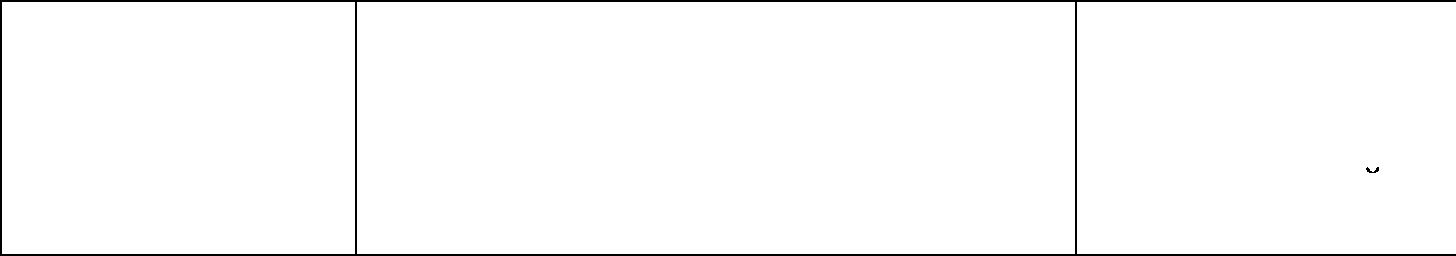 селективная (суперселективная) эмболизация (химиоэмболизация) опухолевых сосудоврезекция щитовиднои железы (доли, субтотальная) видеоассистированнаягемитиреоидэктомия с истмусэктомиеи видеоассистированнаярезекция щитовиднои железы с флюоресцентнои навигацией паращитовидных железвидеоассистированнаябиопсия сторожевого лимфатического узла шеи видеоассистированнаяэндоларингеальная резекция видеоэндоскопическая с радиочастотнои термоаблациейэндоларингеальная резекция видеоэндоскопическая с фотодинамической терапиейвидеоассистированные операции при опухолях головы и шеирадиояастотная абляция, криодеструкция, лазерная абляция, фотодинамическая терапия опухолей головы и шеи под ультразвуковой навигацией и (или) под контролем компьютерной томографииС09, Cl0, С11, С12, злокачественные новообразования		рургическое	эндоскопическая аргоноплазменная C13, Cl4, С15, C3O, полости носа, глотки, гортани у	лечение	 коагуляция опухолиC32	функционально неоперабельныхбольныхопухолиэндоскопшіеское электрохирургшіеское удалениеэндоскопическая фотодинамшіеская терапия опухолиэндоскопическая лазерная деструкция злокачественных опухолейподнаркозная эндоскопшіеская фотодинамшіеская терапия опухолиэндоскопическая лазерная реканализация и устранение дыхательной недостатояности при стенозирующей опухоли гортаниэндоскопическая ультразвуковая деструкция злокачественных опухолейэндоскопическая комбинированная операция (электрорезекция, аргоноплазменная коагуляция и фотодинамическая терапия опухоли)С15, Cl6, С18, С17, стенозирующие злокачественные	хирургическое С19, C21,C20	новообразования пищевода,	 лечениежелудка, двенадцатиперстной кишки, ободочной кишки, ректосигмоидного соединения, прямой кишки, заднего прохода и анального каналаэндоскопическая аргоноплазменная коагуляция опухолиэндоскопическая №d:YAG лазерная коагуляция опухолиэндоскопическое бужирование и баллонная дилатация при опухолевом стенозе под эндоскопшіеским контролемэндоскопическая комбинированная операция (электрорезекция, аргоноплазменная коагуляция и фотодинамическая терапия опухоли)эндоскопическое электрохирургическое удаление опухолиэндоскопическая фотодинамическая терапия опухолейэндоскопическое стентирование при опухолевом стенозепациенты со злокачественными	 хирургическое новообразованиями пищевода и	лечение желудка, подвергшиесяхирургическому лечению с различными пострезекционными состояниями (синдром приводящей петли, синдром отводящей петли, демпинг-эндоскопическая дилятация и стентирование зоны стеноза№		Наименование вида группы	высокотехнологичнойBMП	медицинской помощиКоды по МКБ-10	Модель пациентасиндром, рубцовые деформации анастомозов)Вид леченияМетод леченияНорматив финансовых затрат на единицу объема медицинской помощи*, рублейС22, C78.7, C24.0	первшіные и метастатические	хирургическое или лапароскопическая радиояастотнаязлокачественные новообразования	терапевтическое печени	лечениенерезектабельные злокачественные	PYP°	eG° e новообразования печени и	^e"eHИe внутрипеченочных желчныхпротоковтермоаблация при злокачественных новообразованиях печенистентирование желчных протоков под видеоэндоскопическим контролемвнутриартериальная эмболизация (химиоэмболизация) опухолейселективная эмболизация (химиоэмболизация) ветвей воротной веныярескожная радиояастотная термоаблация опухолей печени под ультразвуковой навигацией и (или) под контролем компьютерной навигациибиоэлектротерапняярескожное чреспеченояное дренирование желчных протоков с последующим стентированием под рентгеноскопшіеским контролемстентирование желчных протоков под рентгеноскопическим контролемхимиоэмболизация пеяенизлокачественные новообразования хирургическое общего желчного протока	лечениеэндоскопическая электрокоагуяяция опухоли общего желчного протокаэндоскопическое бужирование и баллонная дилатация при опухолевом стенозе общего желяного протока под эндоскопическим контролемэндоскопическое стентирование желяньт протоков при опухолевом стенозе, при стенозах анастомоза опухолевого характера под видеоэндоскопшіеским контролемэндоскопическая №d:YAG лазерная • коагуляция опухоли общего желчного протокаэндоскопическая фотодинамшіеская терапия опухоли общего желчного протокачрескожное чреспеяеночное дренирование желчных протоков с последующим стентированием под рентгеноскопическим контролемстентирование желчных протоков под рентгеноскопическим контролемвнутрипротоковая фотодинамическая терапия под рентгеноскопическим контролемзлокачественные новообразования общего желчного протока в пределах слизистого слоя Т1хирургическое лечениеэндоскопическая фотодинамическая терапия опухоли общего желчного протокаC23С24лOкaлизoвaнньie и		рургическое местнораспространенные формы	^e"eHИe злокачественньт новообразованийжелчного пузырянерезектабельные опухоли	хирургическое внепеченочных желчных протоков лечениеярескожное чреспеченояное дренирование желчных протоков с последующим стентированием под рентгеноскопическим контролемстентирование желчных протоков под рентгеноскопическим контролемлапароскопическая холецистэктомия с резекцией IV сегмента пеяенивнутрипротоковая фотодинамшіеская терапия под рентгеноскопическим контролемстентирование при опухолях желчных протоковчрескожное чреспеяеночное дренирование желчных протоков с последующим стентированием под рентгеноскопическим контролем стентирование желчных протоков под рентгеноскопическим контролемвнутрипротоковая фотодинамическая терапия подрентгеноскоітіюеским контролем№		Наименование вида группы	высокотехнологичнойBMП	медицинской помощиКоды по МКБ-10	Модель пациентаС25	нерезектабельные опухоли поджелудояной железы.Злокаяественные новообразования поджелудояной железы с обтурацией вирсунгова протокаВид леченияхирургическое лечениеМетод лечениястентирование при опухолях поджелудочной железыэндоскопическая фотодинамическая терапия опухоли вирсунгова протокаярескожное чреспеченояное дренирование желчных протоков с последующим стентированием под рентгеноскопическим контролемстентирование желчных протоков под рентгеноскопическим контролемэндоскопическое стентирование вирсунгова протока при опухолевом стенозе под видеоэндоскопияеским контролемхимиоэмболизация головки поджелудочной железырадиочастотная абляция опухолей поджелудочной железырадиочастотная абляция опухолей поджелудочной железы видеоэндоскопическаяНорматив финансовых затрат на единицу объема медицинской помощи*, рублейC34, СЗЗ	немелкоклеточный ранний	хирургическое центральный рак легкого (Tis-	 лечение TIN°oMo)эндоскопическая аргоноплазменная коагуляция опухоли бронховэндоскопическая лазерная деструкция злокачественных опухолей бронхов№		Наименование вида группы	высокотехнологичнойBMП	медицинской помощиКоды по МКБ-10	Модель пациентаC34, СЗЗ	ранний рак трахеистенозирующий рак трахеи. Стенозирующий центральный рак легкого (T3-4N°xMx)Вид леченияхирургическое лечениехирургическое лечениеМетод леченияподнаркозная эндоскопическая фотодинамическая терапия опухоли бронховэндопротезирование бронховэндоскопическая лазерная реканализация и устранение дыхательной недостатояности при стенозирующей опухоли бронховэндоскопическая лазерная деструкция опухоли трахеиэндоскопическая фотодинамическая терапия опухоли трахеиподнаркозная эндоскопическая фотодинамическая терапия опухоли трахеиэндоскопическая аргоноплазменная коагуляция опухоли трахеиэндопротезирование трахеиэндоскопическая аргоноплазменная коагуляция опухоли трахеиНорматив финансовых затрат на единицу объема медицинской помощи*, рублейэндоскопическая лазерная реканализация и устранение дыхательной недостаточности при стенозирующей опухоли трахеиэндоскопическое стентирование трахеи Т-обратной трубкойранние формы злокачественных	хирургическое опухолей легкого (I - II стадия)	 лечениезлокаяественные новообразования легкого (периферический рак)видеоассистированная лобэктомия, билобэктомиярадиочастотная аблация опухоли легкого под ультразвуковой навигацией и (или) под контролем компьютерной томографииC37, C38.3, C38.2, C38.1опухоль вилочковой железы (I - II	;;јјрургическое стадия). Опухоль переднего, заднего лечение средостения (начальные формы).Метастатшіеское поражение средостениярадиочастотная термоаблация опухоли под ультразвуковой навигацией и (или) контролем компьютерной томографиивидеоассистированное удаление опухоли средостенияC49.3	опухоли мягкт тканей грудной	хирургическое стенки	 лечениеселективная (суперселективная) эмболизация (химиоэмболизация)ОП ХОЛeBЫX СОG ДОВ ПЈЭИместнораспространенных формах первшіньт и рецидивных неорганньт опухолей забрюіиинного пространстваC50.2, C50.9, С5О.3 злокаяественные новообр tмолочной железы Па, Пb, Ша стадииB£t‘	‘	лeяeниeескоерадиочастотная аблация опухоли мягких тканей грудной стенки под ультразвуковой навигацией (или) под контролем компьютерной томографиивидеоассистированная парастернальная лимфаденэктомияC53злокачественные новообразования шейки матки (I - III стадия).Местнораспространенные формы злокачественньт новообразований шейки матки, осложненные кровотечениемхирургическое лечениеэкстирпация матки с придатками видеоэндоскопическаяэкстирпация матки без придатков видеоэндоскопическая лапароскопическая транспозицияЯШІНИКОВселективная эмболизация (химиоэмболизация) матояньт артерийвирусассоциированные	ХНрургическое злокачественные новообразования лечение шейки матки iN° situС54	злокачественные новообразования ;;јјрургическое эндометрия iN° situ - III стадии	лечениемногокурсовая фотодинамияеская терапия шейки маткигистерорезектоскопия с фотодинамической терапией и аблацией эндометрияэкстирпация матки с придатками видеоэндоскопическаявлагалищная экстирпация матки с придатками с видеоэндоскоітіюеской ассистенциейC56злокачественные новообразования хирургическое яшіников I стадии	лечениеэкстирпация матки с матояными трубами видеоэндоскопическаялапароскопическая аднексэктомия или резекция яичников, субтотальная резекция большого сальникаНормативлапароскопическая аднексэктомия односторонняя с резекцией контрлатерального яшіника и субтотальная резекция большого сальникаС51, С52злокаяественные новообразования хирургическое вульвы (0-1 стадия),	лечение злокаяественные новообразованиявлагалищамногокурсовая фотодинамическая терапия, пролонгированная фотодинамическая терапия, в том числе в сочетании с гипертермиейС61	местнораспространенные	ХНрургическое злокаяественные новообразования ^e"eHИe предстательной железы III стадии(T3a-T4N°xMo)локализованные злокаяественные	хирургическое новообразования предстательной	 лечение железы (I - II стадия (Tl-2cN°0M0),местный рецидив после хирургшіеского или лучевого лечениялапароскопическая тазовая лимфаденэктомияинтерстициальная фотодинамшіеская терапия опухоли предстательной железы под ультразвуковой навигацией и (или) под контролем компьютерной навигациирадиояастотная аблация опухоли предстательной железы под ультразвуковой навигацией и (или) под контролем компьютерной томографиилокализованные и местнораспространенные злокаяественные новообразования предстательной железы(Н - III стадия)хирургическое лечениеселективная и суперселективная эмболизация (химиоэмболизация) ветвей внутренней подвздошной артериибиоэлектротерапияC62 C60C64C67злокачественные новообразования яшіка (TxN°l-2MoSl-3)злокачественные новообразования полового членазлокачественные новообразования пoяки (I - III стадия), нефробластомазлокачественные новообразования мочевого пузыря I - IV стадия (Tl- T2bN°xMo)злокачественные новообразования мочевого пузыря I - IV стадия (Tl- T2bN°xMo) при массивном кровотечениихирургическое лечениехирургическое лечениехирургическое лечениехирургическое лечениехирургическое лечениелапароскопическая забрюшинная лимфаденэктомиямногокурсовая фотодинамическая терапия, пролонгированная фотодинамическая терапия радиояастотная аблация опухоли почки под ультразвуковой навигацией и (или) под контролем компьютерной томографииселективная и суперселективная эмболизация (химиоэмболизация) почечных сосудов интерстициальная фотодинамическая терапияселективная и суперселективная эмболизация (химиоэмболизация) ветвей внутренней подвздошной артерииС78	метастатшіеское поражение легкого хирургическоелечениевидеоторакоскопическая (видеоассистированная) резекция легкого (первіюная, повторная, двусторонняя), лобэктомиявидеоторакоскопическая (видеоассистированная) резекция легкого (первіюная, повторная, двусторонняя), лобэктомия с использованием методики «рука помощи»№	Наименование видаF]Э	ПЫ	ВЫG OKOTeXHOЛ ОГНЧНОЙBMП	медицинской помоіциКоды по МКБ-10	Модель пациента	Вид леченияС78. l,C38.4, C38.8, опухоль плевры. Распространенное		рургическое C45.0, C78.2	поражение плевры. Мезотелиома	лечениеплевры. Метастатическое поражение плеврыМетод лечениявнутриплевральная установка диффузоров для фотодинамической терапии под видеоэндоскопическим контролем, под ультразвуковой навигацией и (или) под контролем компьютерной томографии с дальнейшей пролонгированной внутриплевральной фотодинамшіеской терапиейвнутриплевральная фотодинамическая терапияНорматив финансовых затрат на единицу объема медицинской помощи , рублейС78. l,C38.4, C38.8, C45.0, C78.2метастатшіеское поражение плевры хирургическоелечениеБиоэлектротерапиявидеоторакоскопическое удаление опухоли плеврывидеоторакоскопическая плеврэктомияC79.2, C43, С44, С50  первшіные и метастатшіеские	хирургическоезлокачественные новообразования	лечение кожимногокурсовая фотодинамическая терапия, пролонгированная фотодинамическая терапия, интерстициальная фотодинамшіеская терапия, фотодинамшіеская терапия с гипертермиейC79.5, C40.0, С40.1,C40.2, C40.3, C40.8,C40.9, C4l.2, C41.3,C41.4, C41.8, C4l.9, С49, С50, C79.8метастатшіеские опухоли костей.	хврургическое Первшіные опухоли костей IV	 лечениестадии. Первичные опухоли мягких тканей IV стадии.Метастатические опухоли мягких тканейостеопластика под ультразвуковой навигацией и (или) под контролем компьютерной томографииаблация радиочастотная новообразований костей под№ группы BMПНаименование вида высокотехнологичной медицинской помощиКоды по МКБ-10	Модель пациента	Вид лечения	Метод леченияНорматив финансовьт затрат на единицу объема медицинской помощи*, рублейультразвуковой и (или) рентгеннавигацией и (или) под контролем компьютерной томографиивертебропластика под лучевым контролемселективная (суперселективная) эмболизация (химиоэмболизация) опухолевых сосудов многокурсовая фотодинамическая терапия, пролонгированная фотодинамшіеская терапия, интерстициальная фотодинамическая терапия, фотодинамическая терапия с гипертермиейбиоэлектротерапияРеконструктивно-пластшіеские, COO.0, COO. l,C00.2,	 опухоли головы и шеи, первшіные хирургическое	 энуклеация главного яблока с микрохирургические,	 COO.3, COO.4, COO.5, и рецидивные, метастатические лечение	 одномоментной пластикой опорно обширные циторедуктивные,	COO.6, COO.8, COO.9,	опухоли центральной нервной	двигательной культирасширенно-комбинированные	C0l,C02, C03.1,	системыхирургические вмешательства, в	СОЗ.9, C04.0, С04.1, том яисле с применением			C04.8, C04.9, С05, физических факторов		 C06.0, C06.1,C06.2, (гипертермия, радиочастотная			 C06.9, С07, C08.0, термоаблация,		C08.1,C08.8, C08.9, фотодинамическая терапия,	 C09.0, C09.8, C09.9, лазерная и криодеструкция и др.)		С10.0, Cl0.1,C10.2, при злокачественных	 С10.4, C10.8, С10.9, новообразованиях, в том яисле у	 С11.0, С11.1, С11.2, детей		 С11.3,C11.8, С11.9,С13.0, Cl3.1, С13.2,энуклеация главного яблока с формированием опорно-двигательной культи имплантатомлимфаденэктомия шейная расширенная с реконструктивно— пластическим компонентом: реконструкция мягких тканей местными лоскутами№		Наименование вида группы	высокотехнологичнойBMП	медицинской помощиКоды по МКБ-10	Модель пациентаCl3.8, C13.9, Cl4.0, С12, C14.8, Cl5.0,СЗО.О, C30.1.C3l.0, СЗ1.1, C31.2, C31.3, СЗ1.8, C3l.9, C32.0, C32.1, C32.2, C32.3,C32.8, C32.9, СЗЗ, C43, С44, C49.0, C69, C73Вид лечения	Метод лечениялимфаденэктомия шеиная расширенная с реконструктивно— пластическим компонентомгемиглоссэктомия с реконструктивно— пластическим компонентомрезекция околоушнои слюнной железы с реконструктивнопластическим компонентомрезекция верхнеи челюсти комбинированная с микрохирургической пластикойрезекция губы с микрохирургической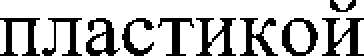 гемиглоссэктомия с микрохирургической пластикойглоссэктомия с микрохирургическойрезекция околоушнои слюнной железы в плоскости ветвей лицевого нерва с микрохирургическим невролизомгемитиреоидэктомия с микрохирургической пластикой периферического нерваНорматив финансовых затрат на единицу объема медицинской помощи*, рублей№ группы BMПНаименование вида высокотехнологичной медицинской помощиКоды по МКБ-10	Модель пациентаВид лечения	Метод леченияНорматив финансовых затрат на единицу объема медицинскойПОМОЩИлимфаденэктомия шейная расширенная с реконструктивно— пластшіеским компонентом(микрохирургическая реконструкция)широкое иссечение опухоли кожи с реконструктивно— пластшіеским компонентом расширенное (микрохирургическая реконструкция)паротидэктомия радикальная с микрохирургической пластикойширокое иссечение меланомы кожи с реконструктивно- пластшіеским компонентом расширенное (микрохирургическая реконструкция)гемитиреоидэктомия с микрохирургшіеской пластикойтиреоидэктомия расширенная с реконструктивно— пластшіескимкомпонентомтиреоидэктомия расширенная комбинированная с реконструктивнопластическим компонентомрезекция щитовидной железы с микрохирургическим невролизом возвратного гортанного нерва№	Наименование видаF]Э	ПЫ	ВЫG OKOTeXHOЛ ОГНЧНОЙBMП	медицинской помоіциКоды по МКБ-10	Модель пациентаВид лечения	Метод леченияНорматив финансовьт затрат на единицу объема медицинской помощи , рублейтиреоидэктомия с микрохирургическим невролизом возвратного гортанного нерваС15		начальные, локализованные и	хирургическое местнораспространенные формы	 лечение злокаяественных новообразованийпищеводаС16		пациенты со злокачественными	хирургическое новообразованиями желудка,	 лечение подвергшиеся хирургическомулечению с различными пострезекционными состояниями (синдром приводящей петли, синдром отводящей петли, демпинг-синдром, рубцовые деформации анастомозов), злокаяественные новообразования желудка (I - IV стадия)оперированного желудкарезекция пищеводно-желудояного (пищеводно-кишечного) анастомоза трансторакальнаяодномоментная эзофагэктомия (субтотальная резекция пищевода) с лимфаденэктомией 2S, 2F, 3F и пластикой пищеводаудаление экстраорганного рецидива злокаяественного новообразования пищевода комбинированноереконструкция пищеводно-кишечного анастомоза при рубцовых деформациях, не подлежащих эндоскопическому лечениюреконструкция пищеводно- желудояного анастомоза при тяжелых рефлюкс-эзофагитахрезекция культи желудка с реконструкцией желудочно- кишеяного или межкишечного анастомоза при болезняхциторедуктивная гастрэктомия с интраоперационной фотодинамической терапией№		Наименование вида группы		 высокотехнологичной BMП	медицинской помощиKoДы по МКБ-10	Модель пациентаВид лечения	Метод леченияНорматив финансовьт затрат на единицу объема медицинскойПОМОЩИциторедуктивная проксимальная субтотальная резекция желудка с интраоперационной фотодинамической терапиейциторедуктивная дистальная субтотальная резекция желудка с интраоперационной фотодинамшіеской терапиейциторедуктивная гастрэктомия с интраоперационной внутрибрюшной гипертермической химиотерапиейциторедуктивная проксимальная субтотальная резекция желудка с интраоперационной внутрибрюшной гипертермшіеской химиотерапиейциторедуктивная дистальная субтотальная резекция желудка с интраоперационной внутрибрюшной гипертермической химиотерапиейциторедуктивные комбинированные операции с радиояастотной термоаблацией метастатических очагов печенирасширенно-комбинированная дистальная субтотальная резекция желудка№		Наименование вида группы	высокотехнологичнойBMП	медицинской помощиКоды по МКБ-10Модель пациентаВид лечения	Метод леченияНорматив финансовых затрат на единицу объема медицинской помощи , рублейрасширенно-комбинированная проксимальная субтотальная резекция желудка, в том яисле странсторакальной резекцией пищеводарасширенно-комбинированная гастрэктомия, в том числе с трансторакальной резекцией пищеводарасширенно-комбинированная экстирпация оперированного желудкарасширенно-комбинированная ререзекция оперированного желудкарезекция пищеводно-кишеяного или пищеводно- желудояного анастомоза комбинированнаяпилоросохраняющая резекция желудкаудаление экстраорганного рецидива злокачественных новообразований желудка комбинированноеС17местнораспространенные и диссеминированные формы злокаяественных новообразований двенадцатиперстной и тонкойхирургшіеское	панкреатодуоденальная резекция, в лечение	 том яисле расширенная иликомбинированнаяС18, Cl9, С20, С08, Gостояние после обструктивНыХ	 хирургшіеское С48. i	резекций по поводу опухолей	лечениетолстой кишки. Опухолиреконструкция толстой кишки с формированием межкишеяных анастомозовободочной, сигмовидной, прямой	правосторонняя гемиколэктомия с расширенной лимфаденэктомией,кишки и ректосигмоидного	субтотальной париетальной перитонэктомией, экстирпацией большого сальника, соединения с перитонеальной	 фотодинамшіеская терапиядиссеминацией, включаяпсевдомиксому брюшины	правосторонняя гемиколэктомия с расширенной лимфаденэктомией,субтотальной париетальной перитонэктомией, экстирпацией большого сальнта, с включением гипертермической внутрибрюшной химиотерапиилевосторонняя гемиколэктомия с расширенной лимфаденэктомией субтотальной париетальной перитонэктомией, экстирпацией большого сальника, фотодинамическая терапиялевосторонняя гемиколэктомия с расширенной лимфаденэктомией, субтотальной париетальной перитонэктомией, экстирпацией большого сальника, с включением гипертермической внутрибрюшной химиотерапиирезекция сигмовидной кишки с расширенной лимфаденэктомией, субтотальной париетальной перитонэктомией, экстирпациейбольшого сальника, фотодинамшіеская терапиярезекция сигмовидной кишки с расширенной лимфаденэктомией, субтотальной париетальной перитонэктомией, экстирпацией большого сальника, с включением гипертермической внутрибрюшной химиотерапиирезекция прямой кишки с расширенной лимфаденэктомией, субтотальной париетальной перитонэктомией, экстирпацией большого сальника, фотодинамическая терапиярезекция прямой кишки с расширенной лимфаденэктомией, субтотальной перитонэктомией, экстирпацией большого сальника и гипертермической внутрибрюшной химиотерапиейместнораспространенные и	хирургическое метастатшіеские формы	 лечение первшіньт и рецидивных злокачественных новообразований ободочной, сигмовидной, прямой кишки и ректосигмоидного соединения (II - IV стадия)правосторонняя гемиколэктомия с расширенной лимфаденэктомиейкомбинированная правосторонняя гемиколэктомия с резекцией соседних органоврезекция сигмовидной кишки с расширенной лимфаденэктомиейкомбинированная резекция сигмовидной кишки с резекцией соседних органовправосторонняя гемиколэктомия с резекцией легкоголевосторонняя гемиколэктомия с расширенной лимфаденэктомиейкомбинированная левосторонняя гемиколэктомия с резекцией соседних органоврезекция прямой кишки с резекцией печенирезекция прямой кишки с расширенной лимфаденэктомиейкомбинированная резекция прямой кишки с резекцией соседних органоврасширенно-комбинированная брюшно-промежностная экстирпация прямой кишкиС20		локализованные опухоли среднеампулярного и нижнеампулярного отдела прямой кишкихирургшіеское нервосберегающие внутрибрюшные лечение	резекции прямой кишки спрецизионным выделением и сохранением элементов вегетативной нервной системы таза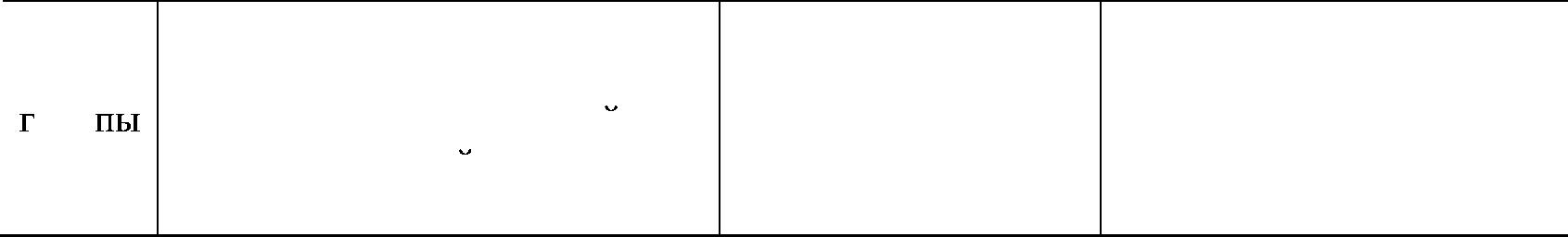 С22, C23, С24	местнораспространенныепервичные и метастатические опухоли печени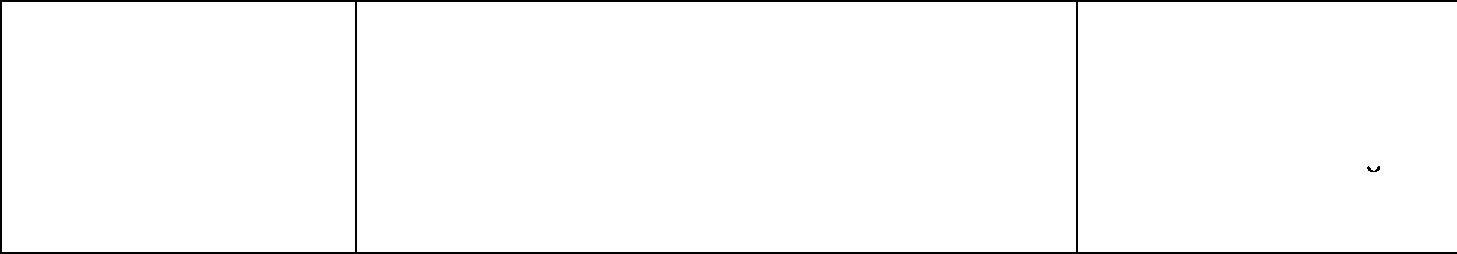 хирургическое лечениегемигепатэктомия комбинированнаярезекция печени с реконструктивно- пластическим компонентомрезекция печени комбинированная с ангиопластикоианатомические и атипичные резекции печени с применением радиочастотной термоаблацииправосторонняя гемигепатэктомия с применением радиочастотной термоаблациилевосторонняя гемигепатэктомия с применением радиочастотной термоаблациирасширенная правосторонняя гемигепатэктомия с применением радиочастотной термоаблациирасширенная левосторонняя гемигепатэктомия с применением радиочастотной термоаблацииизолированная гипертермическая хемиоперфузия печенимедианная резекция печени с применением радиочастотной термоаблациирасширенная правосторонняя гемигепатэктомия расширенная левосторонняя гемигепатэктомияC34	опухоли легкого (I - III стадия)	хирургическоелечениеC37, C08.1,C38.2,	опухоль вилочковой железы HI	хирургическое C38.3, С78.1	стадии. Опухоль переднего, заднего	 лечениесредостения местнораспространенной формы, метастатшіеское поражение средостениякомбинированная лобэктомия с клиновидной, циркулярной резекцией соседних бронхов (формирование межбронхиального анастомоза)расширенная, комбинированная лобэктомия, билобэктомия, пневмонэктомия с резекцией соседнт органов и структур средостения (мышечной стенки пищевода, диафрагмы, предсердия, перикарда, грудной стенки, верхней полой вены, трахеобронхиального угла, боковой стенки трахеи, адвентиции аорты), резекцией и пластикой легочной артерии, циркулярной резекцией трахеирадиояастотная термоаблация периферической злокачественной опухоли легкогоудаление опухоли средостения с резекцией соседних органов и структур (легкого, мышечной стенки пищевода, диафрагмы, предсердия, перикарда, грудной стенки, верхней полой вены, адвентиции аорты и др.)C38.4, C38.8, С45, C78.2опухоль плевры. Распространенное ;;јјрургшіеское поражение плевры. Мезотелиома	лечение плевры. Метастатическоепоражение плеврыпролонгированная внутриплевральная гипертермшіеская хемиоперфузия, фотодинамическая терапияC40.0, С40.1, C40.2,C40.3, C40.8, C40.9,C4l.2, C4l.3, C4l.4,C4l.8, C4l.9, C79.5,C43.5первичные злокачественные новообразования костей и суставных хрящей туловища и конечностей la-b, Пa-b, IVa-b стадии. Метастатические новообразования костей, суставных хрящей туловища и конечностейхирургшіеское лечениеудаление тела позвонка с реконструктивно—пластшіеским компонентомрезекция ребра с реконструктивно- пластическим компонентомрезекция ключицы с реконструктивно— пластическим компонентомC43, С44злокаяественные новообразования хирургшіеское кожи	лечениедекомпрессивная ламинэктомия позвонков с фиксациейширокое иссечение меланомы с пластикой дефекта свободным кожно-мышечным лоскутом сиспользованием микрохирургической техникиширокое иссечение опухоли кожи с реконструктивно- пластическим компонентомрасширенное широкое иссечение опухоли кожи с реконструктивнопластшіеским замещением дефекта комбинированное широкое иссечение опухоли кожи с реконструктивнопластшіеским замещением дефекташирокое иссечение опухоли кожи с реконструктивно—пластшіеским компонентом расширенное (микрохирургшіеская реконструкция)С48местнораспространенные и диссеминированные формы первичных и рецидивных неорганных опухолей забрюшинного пространствахирургшіеское лечениеиссеяение опухоли кожи с эксцизионной биопсией сигнальных (сторожевьт) лимфатшіеских узлов или эксцизионная биопсия сигнальных (сторожевьт) лимфатшіеских узлов с реэксцизией послеоперационногорубцаудаление первичных и рецидивных неорганных забрюшинных опухолей комбинированноеместнораспространенные формы	 хирургшіеское первичных и метастатических	лечение опухолей брюшной стенкиудаление первичных, рецидивных и метастатических опухолей брюшной стенки с применением физических методов лечения (фотодинамической терапии, радиочастотной термоаблацииUP )C49.1,C49.2, C49.3,C49.5, C49.6, C47.1,C47.2, C47.3, C47.5, C43.5первичные злокачественные новообразования мягких тканей туловища и конечностей, злокаяественные новообразованияхирургшіеское лечениеизолированная гипертермшіеская регионарная химиоперфузия конечностейпериферической нервной системы туловища, нижних и верхних конечностей la-b, II a-b, III, IV a-b стадииС50		злокачественные новообразования хирургшіеское молояной железы (0 - IV стадия)	лечениеC53		злокачественные новообразования хирургическое шейки матки	лечениерадикальная резекция молочной железы с одномоментной маммопластикой широяайшей мышцей спины, большой грудной мышцей или их комбинациейотсроченная реконструкция молочной железы кожно-мышечным лоскутом (кожно-мышечным лоскутом прямой мышцы живота, торакодорзальным лоскутом), в том яисле с использованием эндопротеза и микрохирургической техникиотсроченная реконструкция молочной железы свободным кожно-мышечным лоскутом, в том яисле с применением микрохирургической техникирезекция молочной железы с определением «сторожевого» лимфоузларасширенная экстирпация культи шейки маткиС54злокачественные новообразования тела матки (местнораспространенные формы). Злокаяественные новообразования эндометрия (I - III стадия) с осложненным соматическим статусом (тяжелая степень ожирения, тяжелая степень сахарного диабета и т.д.)хирургическое лечениеэкстирпация матки с таковой и парааортальной лимфаденэктомией, субтотальной резекцией большого сальникаэкстирпация матки с придаткамиэкстирпация матки с таковой лимфаденэктомией и интраоперационной лучевой терапиейС56злокаяественные новообразования яичников (I - IV стадия). Рецидивы злокаяественных новообразований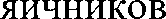 хирургшіеское лечениекомбинированные циторедуктивные операции при злокачественных новообразованиях яичниковдвусторонняя аднексэктомия или резекция яичников, субтотальная резекция большого сальника с интраоперационной фотодинамшіеской терапией, фотодинамическая терапияаднексэктомия односторонняя с резекцией контрлатерального яичника и субтотальная резекция большого сальника с интраоперационной фотодинамической терапией, фотодинамическая терапияциторедуктивные операции при злокаяественных новообразованиях яичников, фотодинамшіеская терапияC53, С54д С5бд С57•8	рецидивы злокачественного	хирурFшЗескоеновообразования тела матки, шейкИ Лечение матки и яшіниковциторедуктивные операции с внутрибрюшной гипертермшіеской химиотерапиейудаление рецидивных опухолей малого тазаудаление рецидивных опухолей малого таза, фотодинамігіеская терапияC60C6lC62 C64C67злокачественные новообразования полового члена (I - IV стадия)локализованные злокачественные новообразования предстательной железы (I - II стадия), Tl-2cN0M0злокачественные новообразования яшіказлокачественные новообразования пoяки (III - IV стадия)злокачественные новообразования пoяки (I - II стадия)злокачественные новообразования мочевого пузыря (I - IV стадия)хирургическое лечениехирургическое лечениехирургическое лечениехирургическое лечениехирургическое лечениехирургическое лечениеампутация полового ялена, двусторонняя подвздошно-пахово- бедренная лимфаденэктомиякриодеструкция опухоли предстательной железызабрюшинная лимфаденэктомия нефрэктомия с тромбэктомиейкриодеструкция злокачественных новообразований пoякирезекция почки с применением физических методов воздействия (радиочастотная аблация, интерстициальная лазерная аблация)цистпростатвезикулэктомия с расширенной лимфаденэктомиейрезекция мочевого пузыря с интраоперационной фотодинамической терапиейтрансуретральная резекция мочевого пузыря с интраоперационной фотодинамшіеской терапией, гипертермией или низкоинтенсивным лазерным излучениемС74злокачественные	новообразования хирургическое надпояечника I - III стадия (Tla- лечение T3aNxMo)удаление рецидивной опухоли надпояечника с расширенной лимфаденэктомиейзлокачественные	новообразования хирургическое надпояечника (III - IV стадия)	лечениеС78	метастатшіеское поражение легкого хирургическоелечениерасширенная адреналэктомия или адреналэктомия с резекцией соседних органованатомические (лобэктомия, сегментэктомия) и атипшіные резекции легкого при множественных,JЭeЦИДHBИ]Э	ЩИХ, ДВ GТО]ЭОННИХметастазах в легкиеудаление (прецизионное, резекция легкого) множественных метастазов в легких с применением физических факторовКомбинированное лечение злокачественных новообразований, сояетающее обширные хирургические вмешательства и противоопухолевое лечениеC38, C39местнораспространенные опухоли	комбинированное органов средостения	 лечениеизолированная регионарная гипертермическая химиоперфузия легкогопредоперационная или послеоперационная химиотерапия с проведением хирургического вмешательства в течение одной госпитализациилекарственными препаратами, требующее интенсивной поддерживающей и коррегирующей терапииС50	первшіный рак молочной железы	комбинированноеТ lN2-3M0, T2-3Nl-3M0	лечениепослеоперационная химиотерапия спроведением хирургического вмешательства в течение одной госпитализацииВысокоинтенсивная фокусированная ультразвуковая терапия (HIFU) при злокаяественных новообразованиях, в том числе у детейС22злокаяественные новообразования	терапевтшіеское пеяени II - IV стадия (ТЗ -4N0-1MO- Лe*eHИe1). Пациенты с множественными опухолями печени. Пациенты с нерезектабельными опухолями. Функционально неоперабельные пациентывысокоинтенсивная фокусированная ультразвуковая терапия (HIFU)108645С25		злокаяественные новообразования	терапевтшіеское поджелудочной железы	лечениеII - IV стадия (T3-4N0-1 MO-1).Пациенты с нерезектабельными и условно резектабельными опухолями. Пациенты с генерализованными опухолями (в плане паллиативного лечения).Функционально неоперабельные пациентывысокоинтенсивная фокусированная ультразвуковая терапия (HIFU) при злокаяественных новообразованиях поджелудочной железыС40, С41метастатическое поражение костей терапевтшіескоелечениевысокоинтенсивная фокусированная ультразвуковая терапия (HIFU) при злокаяественных новообразованиях костейС48, С49	злокаяественные новообразования	терапевтшіеское забрюшинного пространства	лечениеI - IV стадия (G1-3T1-2N0-1MO-1).Пациенты с множественнымивысокоинтенсивная фокусированная ультразвуковая терапия (HIFU) при злокаяественных новообразованиях забрюшинного пространства№ группы BMПНаименование вида высокотехнологичной медицинской помоіциКоды по МКБ-10	Модель пациентаопухолями. Функционально неоперабельные пациентыС50, Сб7д С74д C73	злокаяественные новообразованиямолочной железы (T2-3N0-3M0-1). Пациенты с генерализованными опухолями при невозможности применения традиционных методов лечения. Функционально неоперабельные пациентыВид лечениятерапевтшіеское лечениеМетод лечениявысокоинтенсивная фокусированная ультразвуковая терапия (HIFU) при злокаяественных новообразованиях молочной железыНорматив финансовых затрат на единицу объема медицинской помощи , рублейC6l	локализованные злокаяественные	терапевтшіеское новообразования предстательной	лечениежелезы I - II стадия (Tl-2cN0M0)	С81 -С90, C91.0,	острые лейкозы,	терапевтшіеское Комплексная и высокодозная	C9l.5-C91.9, С92, C93, высокозлокачественные лимфомы, лечение химиотерапия (включая		C94.0, C94.2 - C94.7, рецидивы и резистентные формыэпигеномную терапию) острьт	С95, C96.9, COO-C 14, ppypm лимфопролиферативных лейкозов,		C15-C21, С22, C23 - заболеваний, хроншіеский высокозлокачественных лимфом, С26, C3O - C32, C34, миелолейкоз в фазах акселерации и рецидивов и рефрактерных форм				C37, C38, C39,	 бластного криза. Солидные опухоли лимфопролиферативных и			 C40,C4l,C45, C46,	у детей высокого риска: опухоли миелопролиферативных	 С47, С48, С49, C5l - центральной нервной системы, заболеваний, в том яисле у детей. С58, С60, C6l, C62, ретинобластома, нейробластома и Комплексная,		 СбЗ, С64, С65, Сбб, другие опухоли периферической высокоинтенсивная и				C67, С68, С69,	нервной системы, опухоли пoяки, высокодозная химиотерапия			C7l,C72, C73, С74, опухоли печени, опухоли костей, (включая таргетную терапию)		 С75, С76, С77, С78, саркомы мягких тканей,солидных опухолей, рецидивоВ И	С79	герминогенные опухоли. Ракрефрактерных форм солидНЬт	Носоглотки. Меланома. Другиеопухолей, в том яисле у детей		Oкaяecтвeнньie эпителиальные опухоли. Опухоли головы и шеи увысокоинтенсивная фокусированная ультразвуковая терапия (HIFU) при злокаяественных новообразованиях простатыкомплексная терапия таргетными лекарственными препаратами и химиопрепаратами с поддержкой ростовыми факторами и использованием антибактериальной, противогрибковой и противовирусной терапии147967№		Наименование вида группы		 высокотехнологичной BMП	медицинской помощиКоды по МКБ-10Модель пациента	Вид леченияМетод леченияНорматив финансовьт затрат на единицу объема медицинской помощи , рублейДистанционная лучевая терапия		COO-Cl4, C15-Cl7, в радиотерапевтических		Cl8-C22, C23-C25, отделениях при злокачественных	 C3O, C3l,C32, СЗЗ, новообразованиях	C34, C37, C39, С40, C4l, С44, С48, С49,С50, C51,C55, С60, C6l,C64, С67, С68, C73, С74, С77детей (остеосаркома, опухоли семейства саркомы Юинга, хондросаркома, злокачественная фиброзная гистиоцитома, саркомы мягких тканей, ретинобластома, опухоли параменингеальной области). Высокий рискзлокачественные новообразования головы и шеи, трахеи, бронхов, легкого, плевры, средостения, щитовидной железы, молочной железы, пищевода, желудка, тонкой кишки, ободочной кишки, желяного пузыря, поджелудояной железы, толстой и прямой кишки, анального канала, печени, мочевого пузыря, надпочечников, пoяки, полового ялена, предстательной железы, костей и суставных хрящей, кожи, мягких тканей (T1-4N любая МО), локализованные и местнораспространенные формы.Вторшіное поражение лимфоузловтерапевтическое лечениеконформная дистанционная лучевая терапия, в том числе IMRT, IGRT, VMAT, стереотаксшіеская (1-39 Fp). Радиомодификация. Компьютерно- томографическая и (или) магнитно- резонансная топометрия. 3D - 4D планирование. Фиксирующие устройства. Объемная визуализация мишени. Синхронизация дыхания78581C5l,C52, C53, С54, С55инTpaэпитeлиaльныe,	 терапевтическое микроинвазивные и инвазивные	^e"eHИe злокачественные новообразованиявульвы, влагалища, шейки и тела матки (TO-4N0-1M0-1), в том яисле с метастазированием в параортальные или паховые лимфоузлыконформная дистанционная лучевая терапия, в том числе IMRT, IGRT, VMAT, (1 - 39 Гр).Радиомодификация. Компьютерно- томографическая и (или) магнитно- резонансная топометрия. 3D - 4D планирование. Фиксирующие устройства. Объемная визуализация мишениC56	терапевтшіескоезлокаяественные новообразования	лечение яичников. Локальный рецидив,поражение лимфатшіеских узлов после неоднократных курсов полихимиотерапии иНТВОЗМОЖНОGТИ ВЫПОМНИТЬхирургшіеское вмешательствоконформная дистанционная лучевая терапия, в том числе IMRT, IGRT, VMAT, (1 - 39 Fp).Радиомодификация. Компьютерно- томографическая и (или) магнитно- резонансная топометрия. 3D - 4D планирование. Фиксирующие устройства. Объемная визуализация мишениС57С70, C71,C72, C75.1, C75.3, C79.3, C79.4злокаяественные новообразования	терапевтшіеское маточньт труб. Локальный рецидив лечениепосле неоднократных курсов полихимиотерапии иНТВОЗМОЖНОGТИ ВЫПОМНИТЬхирургшіеское вмешательствоПервичные и вторичные	 терапевтшіеское злокаяественные новообразования	лечение оболояек головного мозга, спинногомозга, головного мозгаконформная дистанционная лучевая терапия, в том числе IMRT, IGRT, VMAT, (1 - 39 Fp).Радиомодификация. Компьютерно- томографическая и (или) магнитно- резонансная топометрия. 3D - 4D планирование. Фиксирующие устройства. Объемная визуализация мишениконформная дистанционная лучевая терапия, в том числе IMRT, IGRT, VMAT, (1 - 39 Fp).Радиомодификация. Компьютерно- томографическая и (или) магнитно- резонансная топометрия. 3D - 4D планирование. Фиксирующие устройства. Объемная визуализация мишениС81, С82, C83, С84, злокаяественные новообразования терапевтшіеское С85	лимфоидной ткани	лечениеконформная дистанционная лучевая терапия, в том числе IMRT, IGRT, VMAT, стереотаксическая (1-39 Гр). Радиомодификация. Компьютерно—№	Наименование видаF]Э	ПЫ	ВЫG OKOTeXHOЛ ОГНЧНОЙBMП	медицинской помоіциКоды по МКБ-10Модель пациента	Вид леченияМетод лечениятомографическая и (или) магнитно- резонансная топометрия. 3D - 4D планирование. Фиксирующие устройства. Объемная визуализация мишени. Синхронизация дыханияНорматив финансовых затрат на единицу объема медицинской помощи*, рублейДистанционная лучевая терапия		COO-Cl4, Cl5-Cl7, в радиотерапевтических		C18-C22, C23-C25, отделениях при злокачественных	C3O, C31.C32, СЗЗ, новообразованиях	 C34, C37, C39, С40, С41, С44, С48, С49,С50, C5l,C55, C60, С61, С64, C67, C68, C73, С74, С77C51,C52, C53,C54, С55терапевтическое злокачественные новообразования лечениеголовы и шеи, трахеи, бронхов, легкого, плевры, средостения, щитовидной железы, молочной железы, пищевода, желудка, тонкой кишки, ободочной кишки, желяного пузыря, поджелудояной железы, толстой и прямой кишки, анального канала, печени, мочевого пузыря, надпочечников, пoяки, полового ялена, предстательной железы, костей и суставных хрящей, кожи, мягких тканей (T1-4N любая МО), локализованные и местнораспространенные формы.Вторшіное поражение лимфоузловинтраэпителиальные,	терапевтическое микроинвазивные и инвазивные	лечение злокачественные новообразованиявульвы, влагалища, шейки и тела матки (TO-4N0-1M0-1), в том яисле с метастазированием в параортальные или паховые лимфоузлыконформная дистанционная лучевая терапия, в том числе IMRT, IGRT, VMAT, стереотаксшіеская (40 - 69 Fp). Радиомодификация. Компьютерно- томографическая и (или) магнитно- резонансная топометрия. 3D - 4D планирование. Фиксирующие устройства. Объемная визуализация мишени. Синхронизация дыханияконформная дистанционная лучевая терапия, в том числе IMRT, IGRT, VMAT, стереотаксшіеская (40 - 69 Fp). Радиомодификация. Компьютерно- томографическая и (или) магнитно- резонансная топометрия. 3D - 4D планирование. Фиксирующие устройства. Объемная визуализация мишени178016C56С57С70, C71.C72, C75.1, C75.3, C79.3, C79.4C81,C82, C83.C84, С85терапевтическое злокачественные новообразования лечение яшіников. Локальный рецидив,поражение лимфатических узлов после неоднократных курсов полихимиотерапии иHeB ОЗМОЖНОСТИ ВЫПОЛНИТЬхирургическое вмешательствозлокачественные новообразования терапевтическое матояных труб. Локальный рецидиВ лечениепосле неоднократных курсов полихимиотерапии иHeB ОЗМОЖНОСТИ ВЫПОЛНИТЬхирургическое вмешательствоПервшіные и вторичные	терапевтическое злокачественные новообразования  лечение оболочек головного мозга, спинногомозга, головного мозгазлокачественные новообразования терапевтическое лимфоидной ткани	лечениеконформная дистанционная лучевая терапия, в том числе IMRT, IGRT, VMAT, (40 - 69 Гр).Радиомодификация. Компьютерно- томографическая и (или) магнитно- резонансная топометрия. 3D - 4D планирование. Фиксирующие устройства. Объемная визуализация мишениконформная дистанционная лучевая терапия, в том числе IMRT, IGRT, VMAT, (40 - 69 Гр).Радиомодификация. Компьютерно- томографическая и (или) магнитно- резонансная топометрия. 3D - 4D планирование. Фиксирующие устройства. Объемная визуализация мишениконформная дистанционная лучевая терапия, в том числе IMRT, IGRT, VMAT, стереотаксшіеская (40 - 69 Fp). Радиомодификация. Компьютерно- томографическая и (или) магнитно- резонансная топометрия. 3D - 4D планирование. Фиксирующие устройства. Объемная визуализация мишениконформная дистанционная лучевая терапия, в том числе IMRT, IGRT, VMAT, (40 - 69 Гр).№		Наименование вида группы	высокотехнологичнойBMП	медицинской помоіциКоды по МКБ-10Модель пациента	Вид леченияМетод леченияНорматив финансовых затрат на единицу объема медицинской помощи*, рублейДистанционная лучевая терапия		 COO-Cl4, Cl5-Cl7, в радиотерапевтических		C18-C22, C23-C25, отделениях при злокаяественных C3O, C31.C32, СЗЗ, новообразованиях	C34, C37, C39, С40, C41,C44, С48, С49,С50, C5l,C55, C60, С61, С64, C67, С68, C73, С74, С77терапевтшіеское злокаяественные новообразования лечениеголовы и шеи, трахеи, бронхов, легкого, плевры, средостения, щитовидной железы, молочной железы, пищевода, желудка, тонкой кишки, ободочной кишки, желчного пузыря, поджелудочной железы, толстой и прямой кишки, анального канала, печени, мочевого пузыря, надпочечников, почки, полового члена, предстательной железы, костей и суставных хрящей, кожи, мягких тканей (Т1-4N любая МО), локализованные и местнораспространенные формы.Вторичное поражение лимфоузловРадиомодификация. Компьютерно- томографическая и (или) магнитно- резонансная топометрия. 3D - 4D планирование. Фиксирующие устройства. Объемная визуализация мишени. Синхронизация дыханияконформная дистанционная лучевая терапия, в том числе IMRT, IGRT, VMAT, стереотаксическая (70 - 99 Гр). Радиомодификация. Компьютерно- томографическая и (или) магнитно- резонансная топометрия. 3D - 4D планирование. Фиксирующие устройства. Объемная визуализация мишени. Синхронизация дыхания237096C51,C52, C53, С54, С55интраэпителиальные, микроинвазивные и инвазивные злокаяественные новообразования вульвы, влагалища, шейки и тела матки (TO-4N0-1 MO-1), в том числе с метастазированием в параортальные или паховые лимфоузлытерапевтшіеское лечениеконформная дистанционная лучевая терапия, в том числе IMRT, IGRT, VMAT (70 - 99 Гр).Радиомодификация. Компьютерно- томографическая и (или) магнитно- резонансная топометрия. 3D - 4D планирование. Фиксирующие устройства. Объемная визуализация мишениС56		злокаяественные новообразования терапевтшіеское яичников. Локальный рецидив,	лечение поражение лимфатических узловпосле неоднократньт курсов полихимиотерапии иНТВОЗМОЖНО GTИ ВЫПОЛНИТЬхирургшіеское вмешательствоконформная дистанционная лучевая терапия, в том числе IMRT, IGRT, VMAT (70 - 99 Гр).Радиомодификация. Компьютерно- томографическая и (или) магнитно- резонансная топометрия. 3D - 4D планирование. Фиксирующие устройства. Объемная визуализация мишениС57злокаяественные новообразования терапевтшіеское маточньт труб. Локальный рецидив лечениепосле неоднократных курсов полихимиотерапии иНТВОЗМОЖНО GTИ ВЫПОЛНИТЬхирургшіеское вмешательствоконформная дистанционная лучевая терапия, в том числе IMRT, IGRT, VMAT (70 - 99 Гр).Радиомодификация. Компьютерно- томографическая и (или) магнитно- резонансная топометрия. 3D - 4D планирование. Фиксирующие устройства. Объемная визуализация мишениС70, C7l,C72, C75.1, Первичные и вторичные	терапевтшіеское	конформная дистанционная лучеваяC75.3, C79.3, C79.4C8l,C82, C83, С84, С85злокаяественные новообразования лечение оболояек головного мозга,спинного мозга, головного мозгазлокаяественные новообразования терапевтшіеское лимфоидной ткани	лечениетерапия, в том числе IMRT, IGRT, VMAT (70 - 99 Гр).Радиомодификация. Компьютерно- томографическая и (или) магнитно- резонансная топометрия. 3D - 4D планирование. Фиксирующие устройства. Объемная визуализация мишениконформная дистанционная лучевая терапия, в том числе IMRT, IGRT, VMAT (70 — 99 Гр).Радиомодификация. Компьютерно- томографическая и (или) магнитно- резонансная топометрия. 3D - 4D планирование. Фиксирующие устройства. Объемная визуализация мишени. Синхронизация дыханияРеконструктивные операции на		H66.1, H66.2, Q16, звукопроводящем аппарате	 H80.0, Н80. l,H80.9, среднего уха	Н74. l,H74.2, H74.3,Н90Оториноларингологияхронический туботимпальный	 хирургическое гнойный средний отит.	лечение Хроншіеский эпитимпано-антральньій гнойный средний отит. Адгезивная болезнь среднего уха. Разрыв и дислокация слуховых косточек. Другие приобретенные дефекты слуховых косточек. Врожденные аномалии (пороки развития) уха, вызывающие нарушение слуха. Отосклероз, вовлекающий овальное окно, необлитерирующий.Отосклероз неуточненный. Кондуктивная и нейросенсорная потеря слуха. Отосклероз, вовлекающий овальное окно, облитерирующийреконструкция анатомическихGT]Э	Т ЈЭ И 3 В КОПЈЭ OBOДЯЩeFOаппарата среднего уха с применением микрохирургшіеской техники, аутотканей и аллогенных трансплантатов, в том яисле металлшіеских, с обнажением лицевого нерва, реиннервацией и использованием системы мониторинга лицевого нервареконструктивные операции при врожденных аномалиях развития и приобретенной атрезии вследствие хронического гнойного среднего отита с применением микрохирургической техники, лучевой техники, аутотканей124533и аллогенньт трансплантатов, в том яисле металлическихреконструктивные слухоулучшающие операции после радикальной операции на среднем ухе при хроншіеском гнойном среднем отитеслухоулучшающие операции с применением яастшіно имплантируемого устройства костной проводимостиH74.1, H74.2, H74.3, адгезивная болезнь среднего уха.	хирургическое Н90	Разрыв и дислокация слуховых	 лечениекосточектимпанопластика с применением микрохирургической техники, аллогенных трансплантатов, в том числе металлическихстапедопластика при патологшіеском процессе, врожденном или приобретенном, с вовлечением окна преддверия, с применением аутотканей и аллогенных трансплантатов, в том числе металліюескихслухоулучшающие операции с применением имплантата среднего ухаХирургическое лечение болезни H8l.0, H81.1, H8l.2 болезнь Меньера.Меньера и других нарушений	Доброкачественноевестибулярной функции	пароксизмальное головокружение.хирургшіеское лечениеселективная нейротомия деструктивные микрохирургические74079Хирургическое лечение доброкачественныхВестибуяярный нейронит. Фистула лабиринтаH8l.1,H81.2		доброкачественное	хирургическое пароксизмальное головокружение, лечение Вестибуяярный нейронит. Фистула лабиринтаJ32.3	доброкачественное	хирургшіеское новообразование полости носа и лечениевмешательства на структурах внутреннего уха с применением лучевой техникидренирование эндолимфатических пространств внутреннего уха с применением микрохирургшіеской и лучевой техникиудаление новообразования с применением эндоскопической,новообразований околоносовых пазух, основания черепа и среднего ухапридаточных пазух носа, пазух клиновидной костинавигационной техники и эндоваскулярной эмболизации сосудов микроэмболами и при помощи адгезивного агентаРеконструктивно-пластшіеское J38.6, Dl4.1, Dl4.2, восстановление функции гортани  J38.0, J38.3, R49.0, и трахеи	R49.1стеноз гортани. Доброкачественное новообразование гортани. Доброкачественное новообразование трахеи. Паралші голосовьт складок и гортани.Другие болезни голосовых складок. Дисфония. Афонияхирургическое лечениеудаление новообразования или рубца гортани и трахеи с использованием микрохирургической и лучевой техникиэндоларингеальные реконструктивнопластшіеские вмешательства наголосовьт складках с использованием имплантатов и аллогенных материалов с применением микрохирургической техникиJ38.3, R49.0, R49.1Хирургические вмешательства	т90.2, T90.4, D14.0 на околоносовых пазухах,требующие реконструкции лицевого скелетадругие болезни голосовых складок. хирургическое Дисфония. Афония	лечениепоследствия перелома черепа и		рургическое костей лица. Последствия травмы	лечениеглаза окологлазничной области. Доброкачественное новообразование среднего уха,ларинготрахеопластика при доброкачественных новообразованиях гортани, паралшіе голосовых складок и гортани, стенозе гортаниоперации по реиннервации и заместительной функциональной пластике гортани и трахеи с применением микрохирургической техники и электромиографшіеским мониторингомкостная пластика стенок околоносовых пазух с использованием аутокостных трансплантатов, аллогенньт трансплантатов, имплантатов, в том яислеполости носа и придаточных пазух носаметаллшіеских, эндопротезов, биодеградирующих и фиксирующих материаловХирургическое лечение доброкачественных новообразований среднего уха, полости носа и придаточных пазух, гортани и глоткиD14.0, D14.l,D10.0- D10.9доброкачественное	 хирургшіеское новообразование среднего уха,	лечение полости носа и придаточных пазух,гортани и глоткиудаление новообразования с применением микрохирургической техники и эндоскопшіеской техникифотодинамическая терапия новообразования с применением микроскопической и эндоскопической техники140736Комплексное хирургшіеское	H26.0-H26.4, Н40.1 - лечение глаукомы, включая		H40.8, Q15.0 микроинвазивнуюэнергетическую оптико- реконструктивную и лазерную хирургию, имплантацию разлшіных видов дренажейОфтальмологияглаукома с повышенным или высоким внутриглазным давлением развитой, далеко зашедшей стадии, в том числе с осложнениями, у взросльт. Врожденная глаукома, глаукома вторичная вследствие воспалительных и других заболеваний глаза, в том числе с осложнениями, у детейхирургшіеское лечениемодифицированная синустрабекулэктомия с задней трепанацией склеры, в том яисле с применением лазерной хирургиимодифицированная синустрабекулэктомия, в том яисле ультразвуковая факоэмульсификация осложненной катаракты с имплантацией интраокулярной линзысинустрабекулэктомия с имплантацией различных моделей дренажей с задней трепанацией склерыподшивание цилиарного тела с задней трепанацией склеры66386№		Наименование вида группы		 высокотехнологичной BMП	медицинской помощиKoДы по МКБ-10	Модель пациентаВид лечения	Метод лечениявискоканалостомияНорматив финансовых затрат на единицу объема медицинскойпомощимикроинвазивная интрасклеральная диатермостомия микроинвазивная хирургия шлеммова каналанепроникающая глубокая склерэктомия с ультразвуковой факоэмульсификацией осложненной катаракты с имплантацией интраокулярной линзы, в том числе с применением лазерной хирургииреконструкция передней камеры, иридопластика с ультразвуковой факоэмульсификацией осложненной катаракты с имплантацией интраокулярной линзы, в том числе с применением лазерной хирургииудаление вторшіной катаракты с реконструкцией задней камеры с имплантацией интраокулярной линзыреконструкция передней камеры с лазерной экстракцией осложненной катаракты с имплантацией интраокулярной лиНзЫимплантация антиглаукоматозного дренажамодифицированная синустрабекулэктомия с имплантацией антиглаукоматозного дренажаТранспупиллярная,	E10.3, Ell.3, H25.0 - микроинвазивная энергетшіеская H25.9, H26.0 - H26.4, оптикореконструктивная,	 H27.0, Н28, ИЗО.О - интравитреальная,	 ИЗО.9, H3l.3, H32.8,сочетанная патология глаза у взрослых и детей (хориоретинальные воспаления, хориоретинальные нарушения прболезнях, классифицированньт в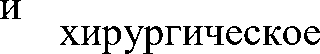 антиглаукоматозная операция с ультразвуковой факоэмульсификацией осложненной катаракты с имплантацией эластичной интраокулярной линзы, в том числе с применением лазерной хирургииэписклеральное круговое и (или) локальное пломбирование в сочетании с транспупиллярной лазеркоагуяяцией сетчаткиреконструкция передней камеры,эндовитреальная 23 - 27	НЗЗ.О - H33.5, H34.8, других рубриках: ретиношизис илечениевключая лазерную экстракцию,гейджевая хирургия при	H35.2 - H35.4, H36.8, витреоретинальной патологии H43.1, H43.3, H44.0, различного генеза		H44.1ретинальные кисты, ретинальные сосудистые окклюзии, пролиферативная ретинопатия, дегенерация макулы и заднего полюса, кровоизлияние в стекловидное тело), осложненная патологией роговицы, хрусталика, стекловидного тела.Диабетшіеская ретинопатия взрослых, пролиферативная стадия, в том яисле с осложнением или с патологией хрусталика, стекловидного тела, вторичной глаукомой, макулярным отеком.Отслойка и разрывы сетчатки, тракционная отслойка сетчатки,осложненной катаракты с имплантацией эластичной интраокулярной линзыудаление вторичной катаракты, реконструкция задней камеры, в том яисле с имплантацией интраокулярной линзы, в том яисле с применением лазерной хирургииинтравитреальное введение ингибитора ангиогенеза и (или) имплантатас глюкокортикоидомдругие формы отслойки сетчатки у взрослых и детей, осложненные патологией роговицы, хрусталика, стекловидного тела. Катаракта незрелая и зрелая у взрослых и детей, осложненная сублюксацией хрусталика, глаукомой, патологией стекловидного тела, сетчатки, сосудистой оболочки. Осложнения, возникшие в результате предшествующих оптико-реконструктивных, эндовитреальных вмешательств у взросльт и детей. Возрастная макуяярная дегенерация, влажная форма, в том числе с осложнениямиРеконструктивно-пластшіеские H02.0 - H02.5, H04.0 - травма глаза и глазницы,	хирургическое и оптико-реконструктивные	 H04.6, H05.0 - H05.5, термшіеские и химические ожоги, лечение операции при травмах	Н11.2, H2l.5, H27.0,	ограниченные областью глаза и его(открытых, закрытых) глаза, его  Н27.1, H26.0 - H26.9, придатояного аппарата, при остройпридатояного аппарата, орбиты	H3l.3,H40.3, Ѕ00.1,  или стабильной фазе при любой стадии у взрослых иS00.2, S02.30, S02.31, детей осложненные патологией S02.80, S02.81, S04.0 - хрусталика, стекловидного тела,S04.5, S05.0 - S05.9, офтальмогипертензией, переломом дна орбиты, T26.0 - T26.9, H44.0 - открытой раной века и окологлазничной области,H44.8, T85.2, T85.3, вторичной глаукомой, энтропионом и трихиазом века, T90.4, T95.0, T95.8  эктропионом века, лагофтальмом,птозом века, стенозом и недостаточностью слезныхИ]ЭИДOЦИKЛOGKЛe]ЭЭKTOMHЯ П]ЭИпосттравматической глаукомеимплантация дренажа при посттравматической глаукомеисправление травматического косоглазия с пластикой экстраокулярных мышцфакоаспирация травматической катаракты с имплантацией разлшіных моделей интраокулярной линзыпротоков, деформацией орбиты, энофтальмом, рубцами конъюнктивы, рубцами и помутнением роговицы, слипчивой лейкомой, гнойным эндофтальмитом, дегенеративными состояниями главного яблока, травматшіеским косоглазием или в сочетании с неудаленным инородным телом орбиты вследствие проникающего ранения, неудаленным магнитным инородным телом, неудаленным немагнитным инородным телом, осложнениями механического происхождения, связанными с имплантатами и трансплантатамиХирургшіеское и (или) лучевое C43.1, С44.1, С69, лечение злокачественных	C72.3, D3l.5, D31.6, новообразований глаза, его	 Q10.7, Q1l.0-Q11.2придаточного аппарата и орбиты, включая внутриорбитальные доброкачественные опухоли, реконструктивно-пластическая хирургия при m последствияхзлокачественные новообразования	комбинированное глаза и его придаточного аппарата, лечениеорбиты у взрослых и детей (стадииТ1 - ТЗ NO МО).Доброкачественные и злокачественные опухоли орбиты, включающие врожденные пороки развития орбиты, без осложнений или осложненные патологией роговицы, хрусталика, стекловидного тела, зрительного нерва, глазодвигательных мышц, офтальмогипертензиейреконструктивные операции на экстраокулярных мышцах при новообразованиях орбитыотсроченная реконструкция леватора при новообразованиях орбитытонкоигольная аспирационная биопсия новообразований глаза и орбитыподшивание танталовых скрепок при новообразованиях глазаотграничительная и (или) разрушающая лазеркоагуляция при новообразованиях глазарадиоэксцизия, в том числе с одномоментной реконструктивной пластикой, при новообразованиях придаточного аппарата глазалазерэксцизия с одномоментной реконструктивной пластикой при новообразованиях придаточного аппарата глазарадиоэксцизия с лазериспарением при новообразованиях придаточного аппарата глазалазерэксцизия, в том числе с лазериспарением, при новообразованиях придаточного аппарата глазапогружная диатермокоагуляция при новообразованиях придаточного аппарата глазаХирургшіеское и (или) лазерное лечение ретролентальной фиброплазии у детей (ретинопатии недоношенных), в том яисле с применением комплексного офтальмологшіеского обследования под общей анестезиейH35.2	ретролентальная фиброплазия у	 хирургическое и детей (ретинопатия	(или) лучевое недоношенных) при активной и	 лечение рубцовой фазе любой стадии безосложнений или осложненная патологией роговицы, хрусталика, стекловидного тела, глазодвигательных мышц, врожденной и вторичной глаукомойтранспупиллярная секторальная или панретинальная лазерная коагуляция аваскулярных зон сетчатки с элементами отграничивающей коагуляциидиодная транссклеральная фотокоагуяяция, в том яисле с криокоагуляцией сетчаткикриокоагуляция сетчатки№		Наименование вида группы		 высокотехнологичной BMП	медицинской помощи31.		Поликомпонентное лечение болезни Вильсона, болезни Foшe, мальабсорбции с применением химиотерапевтических лекарственньт препаратовКоды по МКБ-10	Модель пациентаПедиатрияE83.0	болезнь ВильсонаВид лечениятерапевтическое лечениеМетод леченияполикомпонентное лечение с применением специфических хелаторов меди и препаратов цинка под контролем эффективности лечения, с применением комплекса иммунологическт, биохимических, молекуяярно- биологическт методов диагностики, определения концентраций микроэлементов в биологических жидкостях, комплекса методов визуализацииНорматив финансовых затрат на единицу объема медицинской помощи , рублей90940K90.0, K90.4, K90.8, тяжелые формы мальабсорбіщи терапевтшіеское K90.9, K63.8, E73,	лечениеE74.3E75.5болезнь Foшe I и III типа,	терапевтическое протекающая с поражением	лечениеполикомпонентное лечение с применением гормональньт, цитостатшіеских лекарственных препаратов, частичного или полного парентерального питания с подбором специализированного энтерального питания под контролем эффективности терапии с применением комплекса биохиміюеских, цитохимических, иммунологических, морфологических и иммуногистохи- мических методов диагностики, а также методов визуализациикомплексное лечение с применением дифференцированного назначения парентеральной заместительной терапии ферментом и лекарственных препаратов,жизненно важных органов (пеяени, селезенки, легких), влияющих на формирование костной тканикостносуставной системы и (или) с развитием тяжелой неврологической симптоматикиПоликомпонентное иммуносупрессивное лечение локальных и распространенных форм системного склерозаM34		системный склероз (локальные и	терапевтическое распространенные формы)	лечениеполикомпонентное иммуномодулирующее лечение с применением глюкокортикоидов и цитотоксических иммунодепрессантов под контролем лабораторных и инструментальных методов диагностики, включая иммунологические, а также эндоскопические, рентгенологические, ультразвуковые методы32.Поликомпонентное лечение наследственных нефритов, тубулопатий, стероидрезистентного и стероидзависимого нефротических синдромов с применением иммуносупрессивной и (или) симптоматической терапииN04, N07, N25нефротический синдром неустановленной этиологии и морфологического варианта, стероидяувствительный и стероидзависимый, сопровождающийся отеяным синдромом, постоянным или транзиторным нарушением функции почектерапевтическое лечениеполикомпонентное иммуносупрессивное лечение с применением циклоспорина А и (или) микофенолатов под контролем иммунологических, биохимических и инструментальных методов диагностики18916233.		Поликомпонентное лечение кардиомиопатий, миокардитов, перикардитов, эндокардитов с недостаточностью кровообращения II - IV127.0,127.8,130.0,130.9,131.0,131.1,133.0,133.9,134.0,134.2,135. 1,135.2,136.0,136. 1,136.2,142,наследственные нефропатии, в том терапевтическое яисле наследственный нефрит,	^e"eHИe кистозные болезни пояек.Наследственные и приобретенные тубулопатии без снижения функции пояек и экстраренальных проявленийкардиомиопатии: дилатационная	терапевтическое кардиомиопатия, другая	лечение рестриктивная кардиомиопатия,другие кардиомиопатии, кардиомиопатия неуточненная.поликомпонентное лечение при приобретенных и врожденных заболеваниях пояек под контролем лабораторньт и инструментальных методов диагностикиполикомпонентное лечение метаболшіеских нарушений в миокарде и нарушений нейровегетативной регуляции с применением блокаторов108151функционального класса	144.2,145.6,145.8,(NYHA), резистентных			 147.0,147. 1,147.2, нарушений сердечного ритма и	147.9,148,149.0,149.3, проводимости сердца с			149.5,149.8,151.4, аритмогенной дисфункцией		 Q2l.1, Q23.0, Q23.1, миокарда с применением		Q23.2, Q23.3, Q24.5, кардиотропных,				Q25.1,Q25.3 химиотерапевтических и генно-инженерньіх биологических лекарственньт препаратовМиокардит неуточненный, фиброз миокарда. Неревматическое поражение митрального, аортального и трикуспидального клапанов: митральная (клапанная) недостаточность, неревматияеский стеноз митрального клапана, аортальная (клапанная) недостаточность, аортальный (клапанный) стеноз с недостатояностью, неревматшіеский стеноз трехстворяатого клапана, неревматшіеская недостаточность трехстворяатого клапана, неревматшіеский стеноз трехстворяатого клапана с недостатояностью. Врожденные аномалии (пороки развития) системы кровообращения: дефект предсердножелудочковой перегородки, врожденный стеноз аортального клапана. Врожденная недостаточность аортального клапана, врожденный митральный стеноз, врожденная митральная недостаточность, коарктация аорты, стеноз аорты, аномалия развития коронарных сосудовнейрогормонов, диуретиков, кардиотоников, антиаритмиков, кардиопротекторов, антибиотиков, противовоспалительных нестероидных, гормональных и цитостатических лекарственньт препаратов, внутривенных иммуноглобулинов под контролем уровня иммунобиохимических маркеров повреждения миокарда, хроншіеской сердеяной недостатояности (pro-BN°P), состояния энергетического обмена методом цитохимического анализа, суточного мониторирования показателей внутрисердеяной гемодинамики с использованием комплекса визуализирующих методов диагностики (ультразвуковой диагностики с доплерографией, магнитно-резонансной томографии, мультиспиральной компьютерной томографии, вентрикулографии, коронарографии), генетических исследований34.Поликомпонентное лечение	Е	Е13д Е14, Е16a 1 тяжелых форм аутоиммунного иврожденных моногенных форм сахарного диабета идиабет новорожденных. Приобретенный аутоиммунный инсулинзависимый сахарный диабет, лабильное течение.терапевтшіеское лечениекомплексное лечение тяжелых форм сахарного диабета и гиперинсулинизма на основе молекулярно-генетических,187672гиперинсулинизма с использованием систем сутояного мониторированияГЛЮКОЗЫ И ПOMПOB ЫХ ДО3 £tTOJЭOBинсулинаСахарный диабет с осложнениями (автономная и периферическая полинейропатия, нефропатия, хроническая почечная недостаточность, энцефаопатия, кардиомиопатия, остеоартропатия). Синдромальные моногенные формы сахарного диабета (MODY, DIDMOAD, синдром Альстрема, митохондриальные формы и другие), врожденный гиперинсулинизмРевматологиягормональных и иммунологических исследований с установкой помпы под контролем систем суточногоМОНИТО]ЭИ]ЭОВ£tННЯ ГЮОКОЗЫ35.M05.0, М05. l,M05.2, впервые выявленное или Поликомпонентная	M05.3, M05.8, M06.0, установленное заболевание с иммуномодулирующая терапия с  МО).1дМ0б.4, M06.8, высокой степенью активностивключением генно- инженерных  М08д М45д M32, M34, воспалительного процесса илитерапевтическое лечениеполикомпонентная иммуномодулирующая терапия с применением генно-инженерньт144861биологическт лекарственных	M07•2 препаратов, гормональных и химиотерапевтическихлекарственных препаратов с использованием специальных методов лабораторной и инструментальной диагностики больных (старше 18 лет) системными воспалительными ревматшіескими заболеваниямизаболевание с резистентностью к проводимой лекарственной терапиибиологическт лекарственных препаратов, лабораторной диагностики с использованием комплекса иммунологических и молекуяярно- биологическт методов, инструментальной диагностики с использованием комплекса рентгенологшіеских (включая компьютерную томографию), ультразвуковьт методик и магнитно- резонансной томографииполикомпонентнаяиммуномодулирующая терапия с применением пульс— терапииглюкокортикоидами и цитотоксическими иммунодепрессантами, лабораторной диагностики с использованием комплекса иммунологическт и молекулярно-биологшіеских методов, инструментальной диагностики с использованием комплекса рентгенологшіеских (включая компьютерную томографию), ультразвуковьт методик и магнитно- резонансной томографииСердечно-сосудистая хирургия36.	Коронарная реваскуляризация		120.0,121.0,121.1, миокарда с применением	121.2,121.3,121.9,122 ангиопластики в сочетании состентированием при ишемшіеской болезни сердцанестабильная стенокардия, острый хирургическое и повторный инфаркт миокарда	лечение(с подъемом сегмента ST электрокардиограммы)баллонная вазодилатация с установкой 1 стента в сосуд (сосуды)17264937.38.Коронарная реваскуяяризация		120.0,121.0,121.1, миокарда с применением	121.2,121.3,121.9,122 ангиопластики в сочетании состентированием приишемшіеской болезни сердцаКоронарная реваскуляризация		120.0,121.0,121.1, миокарда с применением	121.2,121.3,121.9,122 ангиопластики в сочетании состентированием при ишемшіеской болезни сердцанестабильная стенокардия, острый ;;јјрургическое и повторный инфаркт миокарда	лечение(с подъемом сегмента ST электрокардиограммы)нестабильная стенокардия, острый хирургическое и повторный инфаркт миокарда (с	лечение подъемом сегмента STэлектрокардиограммы)баллонная вазодилатация с установкой 2 стентов в сосуд (сосуды)баллонная вазодилатация с установкой 3 стентов в сосуд (сосуды)20059122844039.Коронарная реваскуяяризация	120.0,121.4,121.9,122нестабильная стенокардия, острыйхирургическоебаллонная вазодилатация с установкой128489миокарда с применением ангиопластики в сочетании со стентированием при ишемической болезни сердцаи повторный инфаркт миокарда (без лечение подъема сегмента ST электрокардиограммы)1 стента в сосуд (сосуды)сердца без имплантации	147.0,147. 1,147.2,пароксизмальные нарушения ритма и проводимости разлшіного генеза, сопровождающиеся сердечнойхирургическое	имплантация частотноадаптированного лечение	 однокамерного кардиостимулятора152912кардиовертера- дефибриллятора	147.9,148,149.0,149.5, недостаточностью,у взросльт	Q22.5, Q24.645. Эндоваскулярная, хирургическая 144.1,144.2,145.2, коррекция нарушений ритма	145.3,145.6,146.0, сердца без имплантации		147.0,147. 1,147.2,гемодинамическими расстройствами и отсутствием эффекта от медикаментозной терапиипароксизмальные нарушения ритма и проводимости разлшіного генеза, сопровождающиеся сердечнойхирургическое	имплантация частотноадаптированного	285543лечение	однокамерного кардиостимуляторакардиовертера- дефибриллятора	147.9,148,149.0,149.5, недостаточностью,46.у детей	Q22.5, Q24.6144.1,144.2,145.2,Эндоваскулярная, хирургическая		 i45.3,145.6,146.0, коррекция нарушений ритма		i47.0,147.1,147.2, сердца без имплантации	147.9,148,149.0,149.5, кардиовертера- дефибриллятора			Q22.5, Q24.6гемодинамическими расстройствами и отсутствием эффекта от медикаментозной терапиипароксизмальные нарушения ритма	РУР•ическое	имплантация яастотноадаптированного	225385И прtЭводимости разлшіного генеза, лечение	двухкамерного кардиостимуляторасопровождающиеся сердечной недостаточностью, гемодинамическимирасстройствами и отсутствием эффекта от лечения лекарственными препаратами47.Эндоваскулярная	 163.0,163.1,163.2, тромбэкстракция при остром	163.3,163.4,163.5, ишемшіеском инсульте		163.8,163.9острый ишемшіеский инсульт, вызванный тромботшіеской или эмболшіеской окклюзией церебральньт или прецеребральных артерийхирургшіеское лечениеэндоваскулярная механическая тромбэкстракция и/или тромбоаспирация726413Коронарная реваскуляризация	120,121,122,124.0, миокарда с применениемаортокоронарного шунтирования при ишемической болезни и различных формах сояетанной патологииишемшіеская болезнь сердца со значительным проксимальным стенозированием главного ствола левой коронарной артерии, налшіие 3 и более стенозов коронарных артерий в сочетании с патологией 1 или 2 клапанов сердца, аневризмой, дефектом межжелудочковой перегородки, нарушениями ритма и проводимости, другими полостными операциямиТоракальная хирургияхирургшіеское лечениеаортокоронарное шунтирование у больных ишемической болезнью сердца в условиях искусственного кровоснабжения387407Эндоскопические и эндоваскулярные операции на органах грудной полости127.0137первшіная легочная гипертензиястеноз клапана легочной артериихирургшіеское лечениехирургшіеское лечениеатриосептостомиябаллонная ангиопластика157689Видеоторакоскопические операции на органах груднойПОЛОСТИJ43	эмфизема легкогохирургшіеское лечениевидеоторакоскопическая резекция легких при осложненной эмфиземеРасширенные и реконструктивно-пластическиеоперации на органах грудной полостиJ43	эмфизема легкогохирургшіеское лечениепластика гигантскт булл легкого275118Травматология и ортопедияРеконструктивные и декомпрессивные операции при травмах и заболеваниях позвоночника с резекцией позвонков, корригирующей вертебротомией с использованием протезов телПОЗВOHKOB И МeЖПO3ВOHKOBЫХдисков, костного цемента и остеозамещающих материалов с применением погружных иВ67, D16, D18, М88деструкция и деформация (патологический перелом) позвонков вследствие их поражения доброкачественным новообразованием непосредственно или контактным путем в результатеВO3ДeЙGTB НЯ ОП ХОЛИ G ПИННОГОмозга, спинномозговых нервов, конского хвоста и их оболочекхирургшіеское лечениевосстановление высоты тела позвонка и	147325его опорной функции путем введения костного цемента или биокомпозитных материалов под интраоперационной флюороскопиейнаружных фиксирующт устройствМ42, M43, М45, М46, дегенеративно-дистрофияеское	хирургшіеское М48, М50, M5l.M53, поражение межпозвонковых дисков, лечениеМ92, M93, М95, Q76.2 суставов и связок позвоночника сформированием грыжи диска, деформацией (гипертрофией) суставов и связочного аппарата, нестабильностью сегмента, спондилолистезом, деформацией и стенозом позвоночного канала и его кармановвосстановление формы и функции межпозвонкового диска путем пункционной декомпрессивной нуклеопластики с обязательной интраоперационной флюороскопиейПластика крупных суставовМ00, M0l, МОЗ.О,выраженное нарушение функциихирургшіескоеартродез крупных суставов,конечностей с восстановлением целостности внутрисуставньтMl2.5, Ml7крупного сустава конечностиЭТИОЛОГИИбО лечениеконечностей с разлшіными видами фиксации и остеосинтезаобразований, замещением костно-хрящевых дефектовсинтетическими и биологическими материаламиРеконструктивно-пластшіеские M24.6, Z98.1, G80.1, операции при комбинированных G80.2, M2l.0, M2l.2, дефектах и деформациях	 M2l.4, M2l.5, M2l.9, дистальньт отделов	 Q68.1,Q72.5, Q72.6, конечностей с использованием	 Q72.8, Q72.9, Q74.2, ярескостньт аппаратов и	Q74.3, Q74.8, Q77.7, прецизионной техники, а также Q87.3, Gl 1.4,Gl2.1, замещением мягкотканных и	 G80.9, Ѕ44, Ѕ45, Ѕ46, костных хрящевых дефектов	 Ѕ50, М19.1, М20.1, синтетшіескими и		M20.5, Q05.9, Q66.0, биологшіескими материалами			Q66.5, Q66.8, Q68.2Реконструктивно-пластшіеские	S70.7, S70.9, S7l,врожденные и приобретенные	хирургическое дефекты и деформации стопы и	лечение кисти, предплеяья разлшінойэтиологии у взрослых. Любой этиологии деформации стопы и кисти у детейлюбой этиологии деформации таза,	рургическоеартролиз и артродез суставов кисти с разлшіными видами чрескостного, накостного и интрамедуллярного остеосинтезареконструктивно-пластшіеское хирургшіеское вмешательство на костях стоп с использованием ауто- и аллотрансплантатов, имплантатов, остеозамещающих материалов, металлоконструкцийчрескостный остеосинтез соперации на костях таза,	S72,S77, Ѕ79, Ѕ42, S43, костей верхних и нижнт	лечение	использованием метода цифровоговерхних и нижних конечностях	Ѕ47, Ѕ49, Ѕ50, M99.9,конечностей (угловая деформацияанализас использованием погружных		M2l.6, M95.1, M2l.8, не менее 20 градусов, смещение по или наружных фиксирующих	M2l.9, Q66, Q78, М86, периферии не менее 20 мм) любойчрескостный остеосинтез методомустройств, синтетических и	Gl 1.4, G12.1,G80.9,биологшіескт	G80.1, G80.2 остеозамещающт материалов,компьютерной навигациилокализации, в том числе многоуровневые и сопровождающиеся укорочением конечности (не менее 30 мм), стойкими контрактурами суставов. Любой этиологии дефекты костей таза, верхних и нижних конечностей (не менее 20 мм) любой локализации, в том числе сопровождающиеся укорочением конечности (не менее 30 мм), стойкими контрактурами суставов. Деформации костей таза, бедренной кости у детей со спастшіеским синдромомкомпоновок аппаратов с использованием модульной трансформациикорригирующие остеотомии костей верхних и нижнт конечностейкомбинированное и последовательное использование чрескостного и блокируемого интрамедуллярного или накостного остеосинтеза№ группы BMПНаименование вида высокотехнологичной медицинской помощиКоды по МКБ-10M25.3, M9l, M95.8,Q65.0, Q65.1.Q65.3,Q65.4, Q65.8, M16.2, Ml6.3, М92Модель пациента	Вид лечениядисплазии, аномалии развития,	 хирургшіеское последствия травм крупных	лечение суставовМетод леченияреконструкция проксимального, дистального отдела бедренной, большеберцовой костей при пороках развития, приобретенных деформациях, требующих корригирующей остеотомии, с остеосинтезом погружными имплантатамиНорматив финансовых затрат на единицу объема медицинской помощи*, рублейM24.6		анкилоз крупного сустава в порочном положениихирургшіеское лечениесоздание оптимальных взаимоотношений в суставе путем выполнения различных вариантов остеотомий бедренной и большеберцовой костей с изменением их пространственного положения и фиксацией имплантатами или аппаратами внешней фиксациикорригирующие остеотомии с фиксацией имплантатами или аппаратами внешней фиксацииРеконструктивные иA18.0, S12.0, S12.1,переломы позвонков, повреждения  хирургшіескоедекомпрессивно-стабилизирующее299441декомпрессивные операции "И	Sl3, Sl4, Sl9, S22.0,(разрыв) межпозвонковых дисков и лечениевмешательство с резекцией позвонка,травмах и заболеванияхЅ22.1, S23, Ѕ24,связок позвоночника, деформациимежпозвонкового диска, связояныхпозвоночника с резекциейS32.0, S32.1, ЅЗЗ, S34, позвоночного столба вследствие егоэлементов сегмента позвоночника изпозвонков, корригирующей			т08, Т09, Т85, вертебротомией с		т91,М80, M81,M82, использованием протезов тел	м86, М85, М87, M96,позвонков и межпозвонковыХ		М99, Q67, Q76.0, дисков, костного цемента и	Q76.1,Q76.4, Q77, остеозамещающих материалов с			Q76.3 применением погружных и наружныхфиксирующих устройствврожденной патологии или перенесенных заболеванийвентрального или заднего доступов, репозиционно-стабилизирующий спондилосинтез с использованием костной пластики (спондилодеза), погружных имплантатовЭндопротезирование суставов конечностейS72.1,M84. 1М16.1неправильно сросшиеся внутри- и околосуставные переломы и ложные суставыидиопатический деформирующий коксартроз без существенной разницы в длине конечностей (до 2 см)хирургическое лечениеимплантация эндопротеза сустава154706Эндопротезирование суставов конечностей при выраженных деформациях, дисплазии, анкилозах, неправильно сросшихся и несросшихся переломах области сустава, посттравматических вывихах и подвывихах, остеопорозе и системных заболеваниях, в том яисле с использованием компьютерной навигацииМ16деформирующий артроз в	хирургическое сочетании с посттравматшіескими и лечение послеоперационнымидеформациями конечности на различном уровне и в различньт плоскостяхимплантация эндопротеза, в том числе под контролем компьютерной навигации, с одновременной реконструкцией биологической оси конечностиустранение сложных многоплоскостных деформаций за счет использования чрескостных аппаратов со свойствами пассивной компьютерной навигацииимплантация эндопротеза, в том числе под контролем компьютерной навигации, с предварительным удалением аппаратов внешней фиксации229703М16.2, Ml6.3деформирующий артроз в	хирургическое сочетании с дисплазией сустава	 лечениеимплантация специальных диспластшіеских компонентовэндопротеза с костной аутопластикой крыши вертлужной впадины или замещением дефекта крыши опорными блоками из трабекуллярного металлаРеконструктивные и корригирующие операции при сколиотических деформациях позвоночника 3-4 степени с применением имплантатов, стабилизирующих систем, аппаратов внешней фиксации, в том яисле у детей, в сочетании сМ40, M4l, Q67, Q76, Q77.4, Q85, Q87реберный горб. Врожденные деформации позвоночника. Врожденные деформации грудной клетки. Остеохондродисплазия и спондилоэпифизарная дисплазия. Ахондроплазия. Нейрофиброматоз. Синдром Марфанахирургическое	пластика грудной клетки, в том числе с	375053лечение	применением погружных фиксаторов№ группы BMПНаименование вида высокотехнологичной медицинской помощианомалией развития грудной клеткиКоды по МКБ-10Модель пациентаВид леченияМетод леченияНорматив финансовых затрат на единицу объема медицинской помощи , рублейРеконструктивно-пластические	N13.0,Nl3.1,Nl3.2,Урологияхирургшіескоеуретропластика кожным лоскутом103859операции на органах	N35, Q54, Q64.0,мочеполовой системы,	Q64.1, Q62.1, Q62.2,включающие кишечную		Q62.3, Q62.7, C67, пластику мочевых путей,	N82.1,N82.8, N82.0, реимплантацию мояеточников,			N32.2, N33.8 пластику мочевых путей сиспользованием аутологшіньт лоскутов, коррекцию урогенитальных свищейстриктура мочеточника. Стриктура лечение уретры. Сморщенный мочевойпузырь. Гипоспадия. Эписпадия. Экстрофия мочевого пузыря.Врожденный уретерогидронефроз. Врожденный мегауретер.Врожденное уретероцеле, в том числе при удвоении почки.Врожденный пузырно- мояеточниковый рефлюкс. Опухоль мочевого пузыря.Урогенитальный свищ, осложненный, рецидивирующийкишечная пластика мочеточника уретероцистоанастомоз (операция Боари), в том числе у детейуретероцистоанастомоз при рецидивньт формах уретерогидронефрозауретероилеосигмостомия у детейэндоскопическое бужирование и стентирование мочеточника у детейцистопластика и восстановление уретры при гипоспадии, эписпадии и экстрофиипластшіеское ушивание свища с анатомической реконструкциейаппендикоцистостомия поМитрофанову у детей с нейрогенным мояевым пузыремрадикальная цистэктомия с кишечной пластикой мочевого пузыря№		Наименование вида группы		 высокотехнологичной BMП	медицинской помощиКоды по МКБ-10	Модель пациента	Вид леченияМетод леченияаугментационная цистопластикавосстановление уретры с использованием реваскуляризированного свободного лоскутауретропластика лоскутом из слизистой ртаиссеяение и закрытие свища женских половых органов (фистулопластика)Норматив финансовьт затрат на единицу объема медицинской помощи , рублейОперативные вмешательства на  N28.1, Q61.0, N13.0,	опухоль предстательной железы.	хирургшіеское	лапаро- и экстраперитонеоскопическаяорганах мочеполовой системы с	N13.1, Nl3.2, N28,	Опухоль почки. Опухоль мочевого лечение использованием		186.1	 пузыря. Опухоль почечной лоханки. лапароскопической техники			 Прогрессивно растущая кистапочки. Стриктура мочеточникаопухоль предстательной железы.Опухоль почки. Опухоль мочевого  ;;јјрургшіескоелечениепростатэктомиялапаро—  и экстраперитонеоскопическаяЦИСТЭ КТОМИЯлапаро— и ретроперитонеоскопическая тазовая лимфаденэктомиялапаро— и ретроперитонеоскопическая нефрэктомиялапаро- и ретроперитонеоскопическое иссеяение кисты пoякилапаро— и ретроперитонеоскопическая пластика лоханочно-мочетояникового сегмента, мочеточникалапаро— и ретроперитонеоскопическая нефроуретерэктомияпузыря. Опухоль почечной лоханкилапаро- и ретроперитонеоскопическая резекция почкиРецидивные и особо сложные	N20.2, N20.0, Nl3.0, операции на органах		Nl3.1,Nl3.2, С67,мочеполовой системы	Q62. l,Q62.2, Q62.3, Q62.7опухоль почки. Камни пояек.	 хирургшіеское Стриктура мочеточника. Опухоль	лечение мочевого пузыря. Врожденный уретерогидронефроз. Врожденныймегауретерперкутанная нефролитолапоксия в сочетании с дистанционной литотрипсией или без применения дистанционной литотрипсииОперативные вмешательства на органах мочеполовой системы с имплантацией синтетшіеских сложных и сетчатых протезовR32, N31.2недержание мочи при напряжении.		PYPF	eCKOe Несостоятельность сфинктера	Лe*eHИe мочевого пузыря. Атония мочевогопузыряпетлевая пластика уретры с использованием петлевого, синтетического, сетяатого протеза при недержании мочи152839Реконструктивно-пластические операции		при	врожденных пороках	развития		черепно- челюстно-лицевой областиQ36.9L91, М96, M95.0Челюстно-лицевая хирургияврожденная полная односторонняя	PYPF	eCKOeрасщелина верхней губы	лечениерубцовая деформация верхней гy6ь		рургшіеское и концевого отдела носа после	Лe"eHИeранее проведенной хейлоринопластикиреконструктивная хейлоринопластикахирургическая коррекция рубцовой деформации верхней губы и носа местными тканями135258Q35.1,M96послеоперационный дефект твердого небахирургшіеское лечениепластика твердого неба лоскутом на ножке из прилегающих участков (из щеки, языка, верхней губы, носогубной складки)реконструктивно-пластшіеская операция с использованием реваскуляризированного лоскута92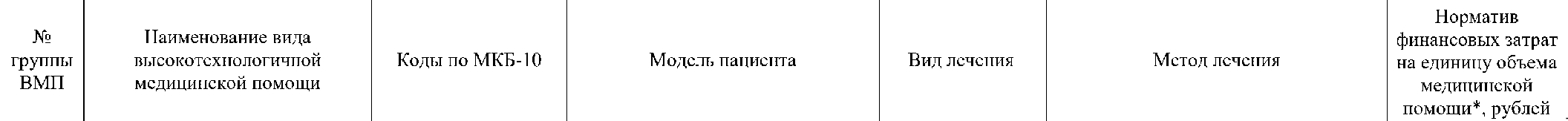 Q35, Q38Q18, Q30K07.0, К07. l,K07.2врожденная и приобретенная небно- хирургшіеское глотояная недостаточность	лечение разлшіного генезаврожденная расщелина носа, лица — хирургшіеское косая, поперечная, срединная	лечениеаномалии челюстно-лицевой	хирургшіеское области, включая аномалии прикуса лечениереконструктивная операция при небно- глотояной недостаточности (велофарингопластика, комбинированная повторная урановелофаринго пластика, сфинктерная фарингопластика)хирургическое устранение расщелины, в том числе методом контурной пластики с использованием трансплантационных и имплантационных материаловхирургическое устранение аномалий челюстно-лицевой области путем остеотомии и перемещения суставных дисков и зубочелюстных комплексовРеконструктивно-пластические операции по устранению обширных дефектов и деформаций мягких тканей,M95.1,Q87.0субтотальный дефект и	 хирургшіеское деформация ушной раковины	лечениепластика с использованием тканей из прилегающих к ушной раковине уяастковотдельных анатомических зон и (или) структур головы, лица и шеиQ18.5Q18.4микростомиямакростомияхирургшіеское лечениехирургшіеское лечениепластическое устранение микростомыпластическое устранение макростомыудаление новообразованиялечении новообразований мягкт тканей и (или) костей лицевого скелета№ группы BMПНаименование вида высокотехнологичной медицинской помощис одномоментным пластическим устранением образовавшегося раневого дефекта или замещением его с помощью сложного челюстно-лицевого протезированияКоды по МКБ-10Модель пациентаВид леченияМетод леченияНорматив финансовых затрат на единицу объема медицинской помощи*, рублейРеконструктивно-пластшіеские, микрохирургические и комбинированные операции при лечении новообразований мягкихD11.9новообразование околоушной	хирургическое слюнной железы с	лечение распространением в прилегающиеобластиудаление новообразованиятканей и (или) костей лицевого скелета с одномоментным пластшіеским устранением образовавшегося раневого дефекта или замещением его с помощью сложного челюстно- лицевого протезированияD16.4, D16.5доброкачественные новообразования челюстей и послеоперационные дефектыхирургическое лечениеудаление новообразования с одномоментным устранением дефекта с использованиемтрансплантационных и имплантационных материалов, в том яисле и трансплантатов на сосудистой ножке и челюстно-лицевых протезовT90.2последствия переломов яерепа и	хирургическое костей лицевого скелета	 лечениеустранение дефектов и деформаций с использованием трансплантационных и имплантационных материаловТерапевтшіеское лечение сахарного диабета и его сосудистьт осложнений (нефропатии, нейропатии, диабетической стопы, ишемшіеских поражений сердцаЕ10.9, Е11.9, El3.9, E14.9Эндокринологиясахарный диабет с нестандартным	 терапевтическое течением, синдромальные,	лечение моногенные формы сахарногодиабетакомплексное лечение, включая персонализированную терапию сахарного диабета на основе молекулярно-генетшіескт, иммунологических, гормональных и биохимических методов диагностики204609и головного мозга), включая заместительную инсулиновую№		Наименование вида группы		 высокотехнологичной BMП	медицинской помощиКоды по МКБ-10Модель пациентаВид леченияМетод леченияНорматив финансовых затрат на единицу объема медицинской помощи*, рублейтерапию системами постоянной	E10.2, El0.4, E10.5, подкожной инфузии	E10.7, Ell.2, E11.4,Е11.5, Е11.7сахарный диабет 1 и 2 типа с поражением почек, неврологшіескими нарушениями, нарушениями перифершіеского кровообращения и множественными осложнениями, синдромом диабетической стопытерапевтшіеское лечениекомплексное лечение, включая установку средств сутояного мониторирования гликемии с компьютерным анализом вариабельности суточной гликемии и нормализацией показателей углеводного обмена системой непрерывного введения инсулина (инсулиновая помпа)Комплексное лечение тяжелых форм АКТГ-синдромаE24.3		эктопшіеский AKTF - синдром (схирургшіеское выявленным	источником лечение эктопшіеской секреции)хирургическое лечение с последующим иммуногистохимическим  исследованием ткани удаленной оПухолИ112284E24.9	синдром Иценко — Кушинга неуточненныйхирургшіеское лечениехирургическое лечение гиперкортицизма с проведением двухсторонней адреналэктомии, применением аналогов соматостатина пролонгированного действия, блокаторов стероидогенеза* Высокотехнологичная медицинская помощь оплаяивается с применением коэффициента дифференциации к доле заработной платы в составе норматива финансовых затрат на единицу объема медицинской помоіци:1 группа - 20%; 2 группа - 26%; 3 группа - 33%; 4 группа - 39%; 5 группа - 22%; 6 группа - 30%; 7 группа - 7%; 8 группа - 50%; 9 группа - 33%; 10 группа - 48%; 11 группа - 28%; 12группа - 25%;	lЗгруппа - 20%; 14 группа - 17%; 15 группа - 17%; 16 группа - 37%; 17 группа - 28%; 18 группа - 21%; 19 группа - 30%; 20 группа	- 31%; 21 группа - 54%;22 группа - 36%;	2Згруппа - 37%; 24 группа - 35%; 25 группа - 34%; 26 группа - 26%; 27 группа - 20%; 28 группа  -44%;  29 группа - 35%; 30 группа	- 34%; 31 группа - 38%;32 группа - 22%;	ЗЗгруппа - 33%; 34 группа - 21%; 35 группа - 35%; 36 группа - 56%; 37 группа - 49%; 38 группа  -43%;  39 группа - 54%; 40 группа	- 45%; 41 группа - 34%;42 группа - 47%;	4Згруппа - 24%; 44 группа - 17%; 45 группа - 15%; 46 группа - 37%; 47 группа - 16%; 48 группа  - 52%;  49 группа - 18%; 50 группа	- 15%; 51 группа - 24%;52 группа - 32%; 53 группа - 30%; 54 группа - 44%; 55 группа - 9%; 56 группа - 28%; 57 группа - 32%; 58 группа - 31%; 59 группа -17%; 60 группа - 32%.Раздел II. Перечень видов высокотехнологичной медицинской помощи, не включенных в базовую программу обязательного медицинского страхования, финансовое обеспечение которых осуществляется за счет субсидий из бюджета Федерального фонда обязательного медицинского страхования федеральным государственным учреждениям и медицинским организациям частной системъl здравоохранения, бюджетных ассигнований федерального бюджета в целях предоставления субсидий бюджетам субъектов Российской Федерации на софинансирование расходов, возникающих при оказании гражданам Российской Федерации высокотехнологичной медицинской помощи, и бюджетных ассигнований бюджетов субъектов Российской Федерации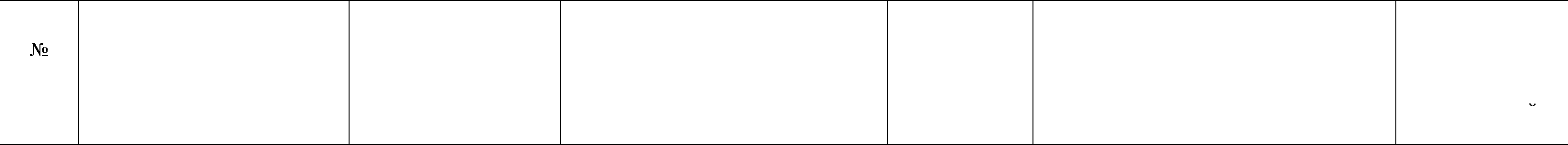 Микрохирургические,расширенные, комбинированные и реконструктивнопластшіеские операции на поджелудочной железе, в том числе лапароскопически ассистированныеМикрохирургические и реконструктивнопластшіеские операции на пеяени, желяньт протоках и сосудах печени, в том числе эндоваскуяярные операции на сосудах печени, и реконструктивные операции на сосудах системы воротной вены, стентирование внутри- и внепеченочных желчных протоковK86.0 - K86.8D18.0, D13.4, D13.5,B67.0, K76.6, K76.8, Q26.5,185.0Абдоминальная	хирургия	заболевания поджелудочной железы хирургшіескоелечениехирургшіеское лечениезаболевания, врожденные аномалии пеяени, желчных протоков, воротной вены. Новообразования пеяени.Новообразования внутрипеяенояных желяньт протоков. Новообразования внепеченочных желчных протоков. Новообразования желчного пузыря. Инвазия печени, вызванная эхинококкомпанкреатодуоденальная резекция тотальная панкреатодуоденэктомияэндоваскулярная окклюзирующая операция на сосудах печенигемигепатэктомиярезекция двух и более сегментов печени реконструктивная гепатикоеюностомия портокавальное шунтирование.Операции азигопортального разобщения. Трансъюгулярное внутрипеяеночное портосистемное шунтирование (TIPS)221497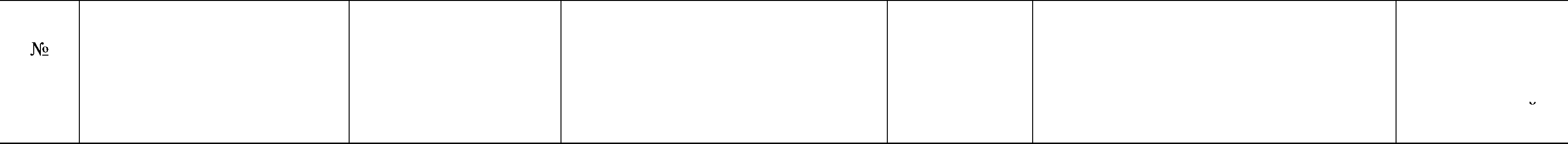 Реконструктивнопластшіеские, в том яисле лапароскопически ассистированные операции на прямой кишке и промежностиL05.9, K62.3, N81.6, K62.8пресакральная кистаопущение мышц тазового дна с выпадением органов малого тазахирургическое лечениехирургическое лечениеиссечение пресакральной кисты парасакральным или комбинированным доступом с удалением копчика, в том яисле с пластикой свищевого отверстия полнослойным лоскутом стенки прямой кишки и (или) пластикой тазового дналиквидация ректоцеле, в том числе с циркулярной эндоректальной проктопластикой по методике Лонго, пластика ректовагинальной перегородки имплантатомРеконструктивнопластшіеские	K22.5, K22.2, К22 операции на пищеводе,желудкеРеконструктивнопластшіеские D i2.4, D12.6, D13.1, операции на поджелудояной D13.2, D13.3, D13.4, железе, печени и желчныХ	D13.5, K76.8, D18.0, протоках, пищеводе, желудке,  D20, D35.0, D73.4,тонкой и толстой кишке,	к21,К25, К26, K59.0, операции на		K59.3, K63.2, K62.3,недостаточность анального сфинктераприобретенный дивертикул пищевода, ахалазия кардиальной части пищевода, рубцовые стриктуры пищеводагастроэзофагеальная рефлюксная болезнь. Язвенная болезнь желудка. Язвенная болезнь двенадцатиперстной кишки.Новообразования желудка. Новообразованияхирургическое лечениехирургическое лечениехирургическое лечениеректопексия с пластикой тазового дна имплантатом, заднепетлевая ректопексия, шовная ректопексия, операция Делормасоздание сфинктера из попереяно- полосатых мышц с реконструкцией запирательного аппарата прямой кишки иссечение диверттула пищеводапластика пищевода эозофагокардиомиотомияэкстирпация пищевода с пластикой, в том яиcлe лапароскопическаяреконструктивно-пластические, органосохраняющие операции с применением робототехники282376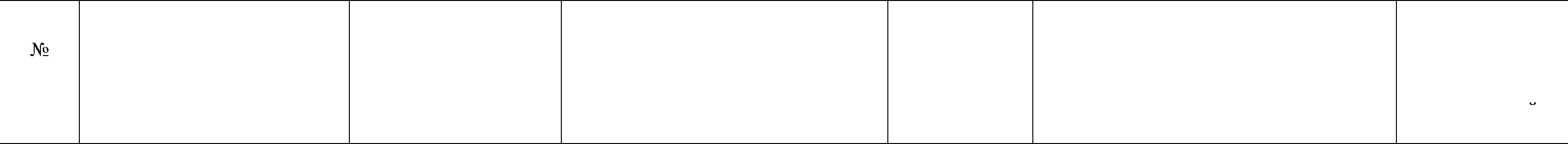 надпояечниках и при новообразованиях забрюшинного пространства с использованием робототехникиАутологичные реконструктивнопластические операции по удлинению тонкой кишки у детейK86.0 - K86.8, Е24, E26.0, E27.5K90.8, K90.9, K9l.2двенадцатиперстной кишки. Новообразования тонкой кишки. Новообразования толстой кишки. Киста печени. Гемангиома печени. Новообразования поджелудояной железы. Новообразования надпочечника. Киста селезенки.Неорганное забрюшинное новообразованиесиндром короткой кишки. Нарушение всасывания после хирургшіеского вмешательства, не классифицированное в другихрубриках. Синдром короткой кишки с выраженными явлениями мальдигестии и мальабсорбциихирургическое лечениепоследовательная поперечная энтеропластика (STEP)942755Акушерство и гинекологияКомплексное лечение фето-	043•0д 031.2, 031.8, P02.3 монохориальная двойня с синдромом хирургическоелазерная коагуляция анастомозов при245493фетального синдрома, гемолитической болезнифето-фетальной трансфузии	лечение036.2, 036.0, P00.2, P60, водянка плода (асцит, гидроторакс)синдроме фето-фетальной трансфузии, фетоскопияплода, синдрома фето- аморфуса, асцита, гидронефроза почек, гидроторакса, гидроцефалии, клапана задней уретры у плода, диафрагмальной грыжи, крестцово-копчиковой тератомы, хорионангиомы, спинно-мозговой грыжи с применением фетальнойхирургии, включая лазернуюP61.8, P56.0, P56.9, P83.2хирургическое лечениекордоцентез с определением группы крови и резус-фактора плода, фетального гемоглобина, гематокрита, билирубина в пуповинной крови в момент проведения кордоцентеза, заготовка отмытыхЭЈЭИТЈЭ ОЦИТОВ G ПОGЛeД ЮЩИМвнутриутробным переливанием крови плоду под контролем ультразвуковой фетометрии, доплерометрии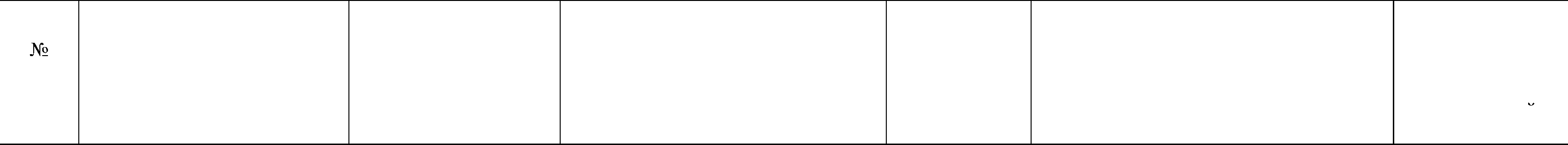 коагуляцию анастомозов		033.7, 035.9, 040, внутриутробное переливание		 Q33.0, Q36.2, Q62, крови плоду, баллонная	Q64.2, Q03, Q79.0, Q05 тампонада трахеи и другиехирургические методы леченияхирургшіеское пороки развития плода, требующие	лечение антенатального хирургшіескоголечения в виде пункционных методик с возможностью дренирования (гидронефроз почек, гидроцефалия, клапан задней уретры) и баллонная тампонада трахеи при диафрагмальной грыже, коагуляция крестцово-кошіиковой тератомы, хорионангиомы и оперативное лечение спинномозговой грыжи на открытой маткеантенатальные пункционные методики для обеспечения оттока жидкости с последующим дренированием при состояниях, угрожающих жизни плода, баллонная тампонада трахеи при диафрагмальной грыже, коагуляция крестцово-копчиковой тератомы, хорионангиомы и оперативное лечение спинно-мозговой грыжи на открытой маткеХирургическое органосохраняющее и реконструктивнопластшіеское лечение распространенных форм гигантских опухолей гениталий, смежных органов малого таза и других органов брюшной полости у женщин с использованием лапароскопического и комбинированного доступовN80		наружный эндометриоз, инфильтративная форма с вовлечением в патологический процесс забрюшинного пространства органов брюшной полости и малого тазахирургшіеское лечениеиссечение очагов инфильтративного эндометриоза, в том числе с резекцией толстой кишки, или мочеточника, или мочевого пузыря, с одномоментной пластикой пораженного органа с использованием лапароскопшіеского доступаХирургическое органосохраняющее лечение пороков развития гениталий и мояевыделительной системы у женщин, включая лапароскопическую сальпинго- стоматопластику,  ретрограднуюQ43.7, Q50, Q5l.Q52, Q56ВрtЭжденные аномалии (пороки	хирургшіеское развития) тела и шейки матки, в том Лe"eHИeчисле с удвоением тела матки и шейки матки, с двурогой маткой, с агенезией и аплазией шейки матки. Врожденные ректовагинальные и уретровагинальные свищи.Урогенитальный синус, среконструктивно-пластические, органосохраняющие операции на внутренних и наружных половых органах эндоскопическим, влагалищным и абдоминальным доступом и их комбинациейгруппы	Наименование вида BMHI	Коды по МКБ-10' BMIIiМодель пациентаВид лечения	Метод леченияСредний норматив финансовых затрат на единицу объема медицинскои помощиЗ, рублейгистерорезектоскопию, операции влагалищным доступом с лапароскопшіеской ассистенцией, реконструкцию влагалища с использованием синтетических имплантатов, кольпопоэза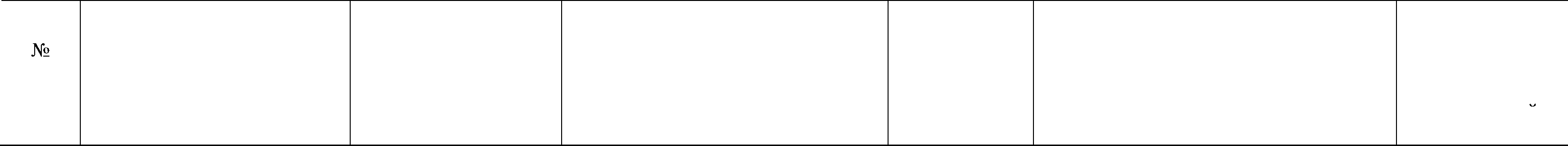 врожденной аномалией клитора. Врожденные аномалии вульвы с атопшіеским расположением половых органовврожденное отсутствие влагалища, комбинирован- коррекция пороков развития влагалища замкнутое рудиментарное влагалище ное лечение методом комплексного кольпопоэза с при удвоении матки и влагалища	применением реконструктивнопластических операций лапароскопическим доступом, с аутотрансплантацией тканей и последующим индивидуальным подбором гормональной терапииженский псевдогермафродитизм	 хирургшіеское феминизирующая пластика наружных неопределенность пола	лечение	половых органов и формированиевлагалища с использованием лапароскопического доступакомбинирован- хирургическое удаление гонад, ное лечение формирование влагалища методомкомплексного кольпопоэза с последу»щим индивидуальным подбором гормональной терапииКомплексное лечение при	E23.0, E28.3, ЕЗО.О, задержка полового созревания, задержке полового созревания  E30.9, E34.5, E89.3, обусловленная первичныму женщин, подтвержденной		Q50.0, Q87.1, Q96,		эстрогенным дефицитом, в том молекулярно-и	Q97.2, Q97.3, Q97.8, яисле при наличии мужской (У) иммуногенетическими	Q97.9, Q99.0, Q99.1	хромосомы в кариотипе методами, включающеегормональные, иммунологшіеские,хирургическое удаление половых желез (дисгенетичных лечение	гонад, тестикулов) с использованиемлапароскопшіеского доступа, реконструктивно-пластич.еские феминизирующие операции споследующим подбором гормонального леченияудаление половых желез (дисгенетшіных гонад, тестикулов) с использованием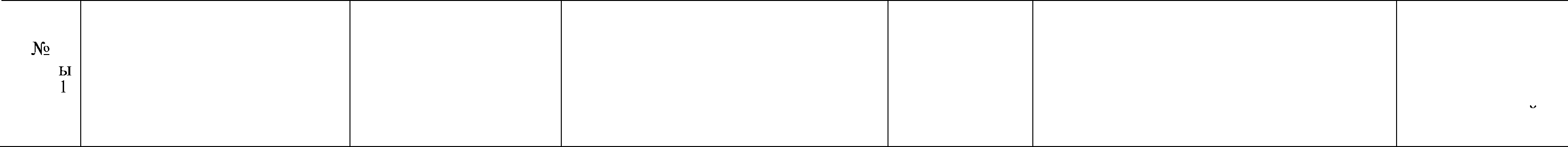 физические и малоинвазивные хирургические методы леченияНеинвазивное и малоинва зивное хирургическое органосохраняющее лечение миомы матки, аденомиоза (узловой формы) у женщин сприменением реконструктивнопластическт операций, органосохраняющие операции природоразрешении у женщин сD25, №80.0	множественная узловая формааденомиоза, требующая хирургшіеского леченияхирургшіеское лечениелапароскопического доступа, реконструктивно-пластические операции лапароскопическим доступом, с аутотрансплантацией тканейудаление половьт желез (дисгенетичных гонад, тестикулов) с использованием лапароскопического доступа, применение кольпопоэзареконструктивно-пластические,	, органосохраняющие операции(миомэктомия с использованием комбинированного эндоскопического доступа)ультразвуковая абляция под контролем магнитно-резонансной томографии или ультразвуковым контролемэндоваскулярная окклюзия матояных19102миомой матки больших размеров, с истинным приращением плаценты, эмболизации матояньт артерий и ультразвуковой абляции под ультразвуковым контролем и (или) контролем магнитно-резонансной томографии034.1,034.2,043.2;	миома матки больших размеров во время044.0	беременности, истинное вращение плаценты, в том числе при предлежании плацентыартерийпроведение органосохраняющт операций, в том яисле метропластики, управляемой баллонной тампонады аорты, эндоваскулярной окклюзии магистральных сосудов, в том числе маточньт, внутренних или общих подвздошных артерий при абдоминальном родоразрешении с контролем лучевьт (в том яисле МРТ), методов исследования102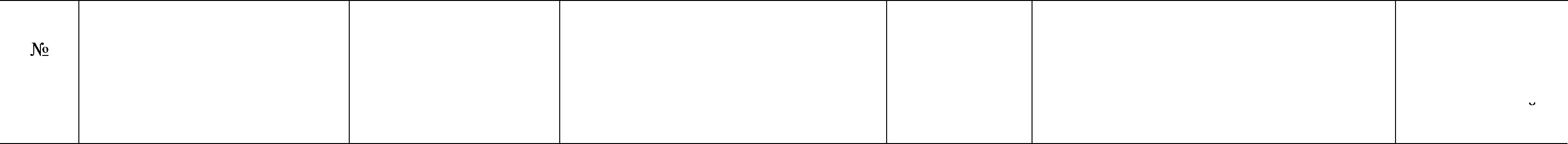 Хирургшіеское лечение распространенного эндометриоза, пороков развития и опухолей гениталий, пролапса гениталий у женщин с использованием робототехникиD25, D26.0, D26.7, D27, D28, N80, N8l, N99.3, N39.4, Q5l, Q56.0,Q56.2, Q56.3, Q56.4,Q96.3, Q97.3, Q99.0, E34.5, ЕЗО.О, ЕЗО.9доброкачественная опухоль шейки матки, яичников, вульвы у женщин репродуктивного возраста.Fигантская миома матки у женщин репродуктивного возраста. Наружный эндометриоз, распространенная форма с вовлечением в патологшіеский процесс крестцово- маточньт связок, смежных органов малого таза и других органов брюшной полости. Врожденные аномалии (пороки развития) тела и шейки матки, в том яисле с удвоением тела матки, с удвоением шейки матки, с двурогой маткой, с агенезией и аплазией шейки; с врожденным ректовагинальным и уретровагинальным свищом, урогенитальным синусом, с врожденной аномалией клитора, с врожденными аномалиями вульвы и атопшіеским расположением половьт органов. Врожденное отсутствие влагалища. Замкнутое рудиментарное влагалище при удвоении матки и влагалища. Пациенты с вьтадением стенок и купола влагалища после экстирпации матки. Пациенты с опущением и выпадением гениталий в сочетании со стрессовым недержанием мочи. Интрамуральнаяхирургшіеское лечениереконструктивно-пластшіеские, органосохраняющие	операции	с применением робототехники298041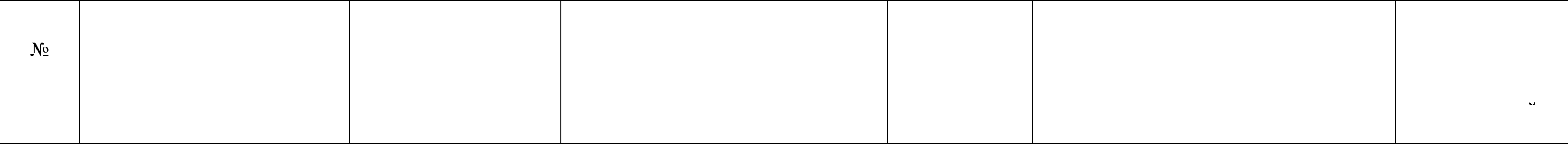 Комплексное лечение, включая	D69. l,D82.0, D69.5, полихимиотерапию,		D58, D59 иммунотерапию,трансфузионную терапиюпрепаратами крови и плазмы,и субсерозная лейомиома матки, требующая хирургического лечения. Опущение и выпадение гениталий у женщин репродуктивного возрастаГематологияпатология гемостаза, с течением,	 хирургшіеское осложненным угрожаемыми	лечение геморрагическими явлениями.Fемолитшіеская анемияпроведение разліюных хирургшіеских вмешательств у больных с тяжелым геморрагическим синдромом357583методы экстракорпорального воздействия на кровь, дистанционную лучевую терапию, хирургические методы лечения, при апластических анемиях, апластических,D69.3	патология гемостаза, резистентная к комбинирован- стандартной терапии, и (или) с	ное лечение течением, осложненнымугрожаемыми геморрагическими явлениямикомплексное консервативное и хирургическое лечение, включающее иммуносупрессивную терапию с использованием моноклональных антител, иммуномодулирующую терапию с помощью рекомбинантных препаратов тромбопоэтинацитопенических и цитолитических синдромах, нарушениях плазменного и тромбоцитарного гемостаза, острой лучевой болезни, гистиоцитоза у детейD61.3рефрактерная апластшіеская анемия и комбинирован- рецидивы заболевания	ное лечениекомплексное консервативное и хирургическое лечение, в том числе программная иммуносупрессивная терапия, заместительная терапия компонентами донорской крови, антибиотическая терапия бактериальных и грибковьт инфекций, противовирусная терапия, хелаторная терапияD60	парциальная красноклеточная	терапевтшіеское комплексное консервативное лечение, ваплазия (пациенты, перенесшие	Лe"eHИeтрансплантацию костного мозга, пациенты с почечным трансплантатом)том яисле программная иммуносупрессивная терапия, заместительная терапия компонентами донорской крови, противовирусная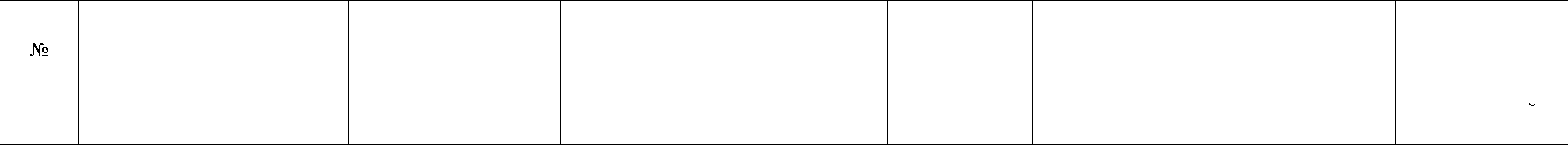 D76.0		эозинофильная гранулема (гистиоцитоз из клеток Лангерганса монофокальная форма)терапия, хелаторная терапия, иммунотерапия, афферентные методыКомплексное консервативное	D66, D67, D68 лечение и реконструктивно-восстановительные операции при деформациях и повреждениях конечностей с коррекцией формы и длины конечностей у больных с наследственным и приобретенным дефицитом VIII, IX факторов и других факторов свертывания крови (в том числе с наличием ингибиторов к факторам свертывания), болезнью Foшeпациенты с наследственным и	комбинирован- приобретенным дефицитом VIII, IX	ное лечение факторов, фактора Виллебранда идругих факторов свертывания крови (в том яисле с наличием ингибиторов к факторам свертывания) с кровотечениями, с острой травмой и деформацией и (или) повреждением конечностейкомплексное лечение, включающее афферентные и афферентные методы лечения, хирургические вмешательства на органах и системах грудной, брюшной полости, на костно-мышечной системе и структурах забрюшинного пространства, заместительную терапию препаратами дефицитных факторов и донорской крови, химическую синовэктомию крупных суставов, элиминацию ингибиторов к факторам свертывания («индукция иммунной толерантности»), удаление гематом, гемофилических псевдоопухолей, артроскопические вмешательства, ортопедические вмешательства на конечностях (сухожильная и артропластика, корригирующая остеотомия)607658E75.2	пациенты с болезнью Foшe со специфическим поражением внутренних органов (печени, селезенки), деструкцией костей с патологическими переломами и поражением суставовкомбинирован- ное лечениекомплексное лечение, включающее афферентные методы лечения, хирургические вмешательства на органах и системах грудной, брюшной полости, на костно-мышечной системе и структурах забрюшинного пространства, заместительную терапию компонентами донорской крови, ортопедшіеские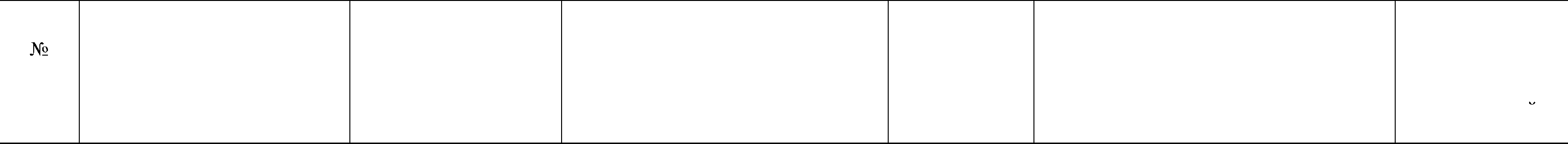 Дерматовенерологиявмешательства на конечностях (костная пластика, артродез, мышечная пластика, сухожильная и артропластика, корригирующая остеотомия), некросеквестрэктомию9	Комплексное лечение ранних стадий грибовидного микоза, включая бальнеофотохимиотерапию и иммуносупрессивную терапиюРеконструктивно-C84.0	ранние стадии грибовидного микоза  терапевтичес-  комплексное лечение ранних стадийкожи - IA, IB, ПА стадий при	кое лечение грибовидного	микоза,	включая неэффективности предшествующей фототерапии или бальнеофотохимиотерапию		и при прогрессировании заболевания		иммуносупрессивную терапиюДетская хирургия в период новорожденности врожденная атрезия и стеноз тонкого хирургическое16429210.пластические операции на тонкой и толстой кишке у новорожденных, в том яисле лапароскопическиеQ41, Q42кишечника. Врожденная атрезия и	лечение стеноз толстого кишечникамежкишечный анастомоз (бок-в-бок иликонец-в-конец или конец-в-бок), в том числе с лапароскопшіеской ассистенцией397899Хирургическое лечение диафрагмальной грыжи, гастрошизиса и омфалоцеле у новорожденных, в том яисле торако- и лапароскопическоеQ79.0, Q79.2, Q79.3		врожденная диафрагмальная грыжа.	хирургическое	 пластика диафрагмы, в том числе Омфалоцеле. Гастрошизис	 лечение	торакоскопическая, с применениемсинтетических материаловпластика передней брюшной стенки, в том числе с применениемсинтетических материалов, включая этапные операции первичная радикальная циркуяярная пластика передней брюшной стенки, в том яисле этапная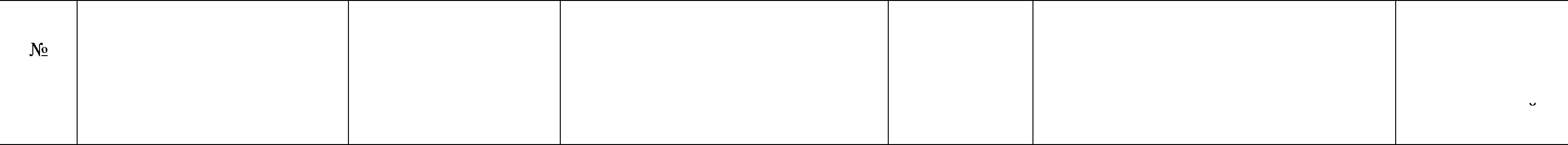 Реконструктивнопластшіеские	D18, D20.0, D2l.5 операции при опухолевидныхобразованиях различной локализации у новорожденньт, в том яисле торако- и лапароскопическиеРеконструктивнопластшіеские	Q61.8, Q62.0, Q62.1, операции на пояках,	 Q62.2, Q62.3, Q62.7, мочеточниках и мочевом		Qь4. l,D30.0 пузыре у новорожденных, втом яисле лапароскопшіескиетератома. Объемные образования	 хирургшіеское забрюшинного пространства и	лечение брюшной полости. Fемангиома илимфангиома любой локализацииврожденный гидронефроз.	 хирургшіеское Врожденный уретерогидронефроз.	лечение Врожденный мегауретер.Мультикистоз почек. Экстрофия мочевого пузыря. Врожденный пузырно-мочетояниковый рефлюкс III степени и выше. Врожденное уретероцеле, в том числе при удвоении почки. Доброкаяественные новообразования пoякиKoM6УGTИOЛoFияудаление крестцово-кошіиковой тератомы, в том числе с применением лапароскопииудаление врожденных объемных образований, в том яисле с применением эндовидеохирургшіеской техникипластика пиелоуретрального сегмента со стентированием мочеточника, в том числе с применениемвидеоассистированной техники вторичная нефрэктомиянеоимплантация мочеточника в мочевой пузырь, в том числе с его моделированиемгеминефруретерэктомияэндоскопическое бужирование и стентирование мочеточникаранняя пластика мочевого пузыря местными тканямиуретероилеосигмостомия лапароскопическая нефруретерэктомиянефрэктомия через минилюмботомический доступХирургическое лечение послеожоговых рубцов и рубцовых деформаций,Т95, L90.5, L9l.0	рубцы, рубцовые деформациивследствие термшіеских и химических ожоговхирургшіеское лечениеиссечение послеожоговых рубцов или удаление рубцовой деформации с пластикой дефектов местными тканями,132459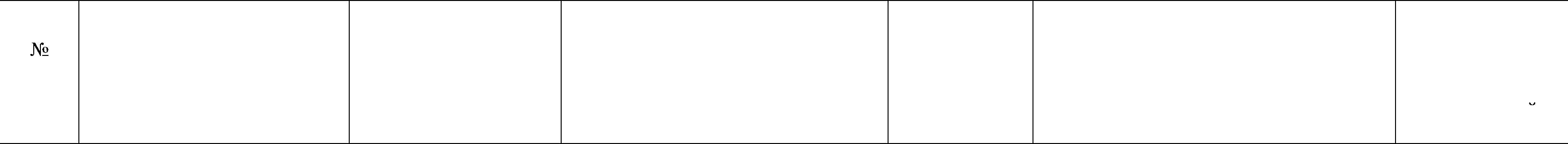 требующих этапных реконструктивнопластическт операцийНеврология (нейрореабилитация)в том яисле с помощью дерматензии, включая эспандерную, полнослойными аутодермотрансплантатами, сложносоставными  аутотрансплантатами, в том яисле на микрососудистых анастомозах, или лоскутами на постоянной или временно- питающей ножкеНейрореабилитация после	S06.2, S06.3, S06.5,	острые нарушения мозгового	терапевтшіеское реабилитационный тренинг с включением	511518перенесенног инсульта и		S06.7, S06.8, S06.9, яерепно-мозговой травмы при	S08.8, S08.9, 160-169 нарушении двигательных икогнитивных функцийкровообращения и черепномозговые лечение травмы, состояния после острыхнарушений мозгового кровообращения и черепномозговых травм со сроком давности не более одного года с оценкой функциональных нарушений по модифицированной шкале Рэнкина 3 степенибиологической обратной связи (БОС) с применением нескольких модальностей восстановительное лечение с применением комплекса мероприятий в комбинации с виртуальной реальностью восстановительное лечение с применением комплекса мероприятий в комбинации с навигационной ритмической транскраниальной магнитной стимуляциейУстановка интенсивной помпы для постоянной инфузии геля после предварительной назоеюнальной титрацииG20Неврологияразвернутые стадии леводопа- яувствительной болезни Паркинсона с выраженными двигательными флюктуациями и дискинезиями при недостаточной эффективностикомбинирован- ная терапияустановка интенсивной помпы дяя постоянной инфузии геяя после предварительной назоеюнальной титрации431772дpyгm противопаркинсонических препаратов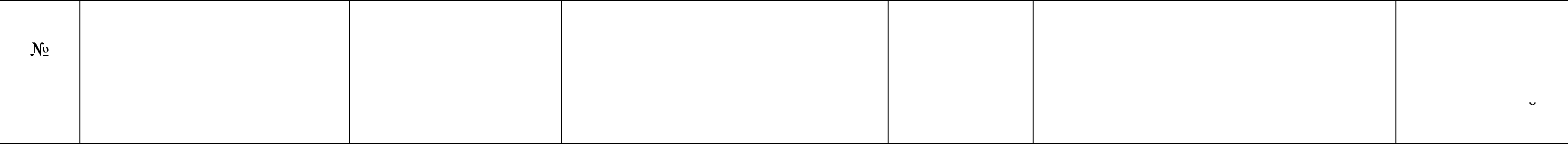 Микрохирургические вмешательства с использованием операционного микроскопа, стереотаксической биопсии, интраоперационной навигации и нейрофизиологического мониторинга приВНЩ]ЭИМОЗFОВЫХновообразованиях головного мозга и каверномах функционально знаяимых зон головного мозгаC71.0, C7l.1, C71.2,C71.3, C7l.4, C79.3,D33.0, D43.0, C7l.8, Q85.0C71.5, C79.3, D33.0, D43.0, Q85.0Нейрохирургиявнутримозговые злокачественные	 хирургшіеское новообразования (первшіные и	лечение вторшіные) и доброкаяественныеновообразования функционально значимых зон головного мозгавнутримозговые злокачественные	 хирургшіеское (первичные и вторшіные) и	лечение доброкачественные новообразованиябоковых и III желудочков мозгаудаление опухоли с применением нейрофизиологического мониторинга функционально значимых зон головного мозгаудаление опухоли с применением интраоперационной флюоресцентнойМИК]ЭОGКОПИИ И ЭНДОG КОПИИстереотаксшіеское вмешательство с целью дренирования опухолевых кист и установки длительно существующих дренажньт системудаление опухоли с сочетанным применением интраоперационной флюоресцентной мтроскопии, эндоскопии или эндоскопшіеской ассистенции326375C7l.6, C7l.7, C79.3,D33.1, D18.0, D43.1, Q85.0внутримозговые злокачественные (первичные и вторшіные) и доброкачественные новообразования IV желудочка мозга, стволовой и парастволовой локализациихирургшіеское лечениеудаление опухоли с применением нейрофизиологического мониторингастереотаксшіеское вмешательство с целью дренирования опухолевьт кист и установки длительно существующих дренажньт системудаление опухоли с применением нейрофизиологического мониторингаудаление опухоли с применением интраоперационной флюоресцентной микроскопии и эндоскопии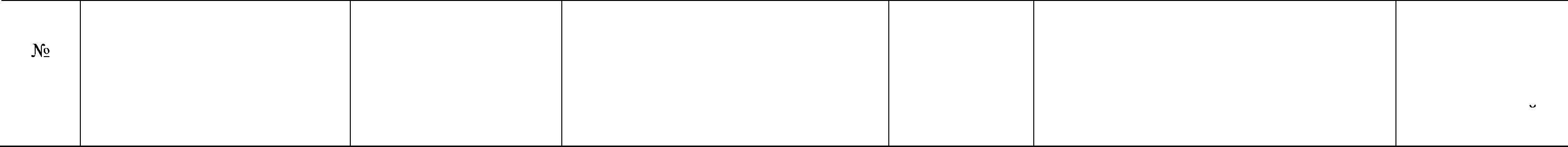 D18.0, Q28.3кавернома (кавернозная ангиомаудаление опухоли с применением нейрофизиологического мониторинга функционально значимых зон головного мозгафункционально значимых зон головного мозга’	хирургшіеское лечениеудаление опухоли с применением нейрофизиологического мониторингаМикрохирургические вмешательства при злокаяественных (первіюных и вторшіных) и доброкачественных новообразованиях оболочек головного мозга с вовлечением синусов, фалькса, намета мозжечка, а также внутрижелудочковой локализацииМикрохирургические, эндоскопические и стереотаксшіеские вмешательства при глиомах зрительньт нервов и хиазмы, краниофарингиомах, аденомах гипофиза, невриномах, в том числеC70.0, C79.3, D32.0, Q85, D42.0C72.2, D33.3, Q85злокаяественные (первичные и	хирургшіеское вторшіные) и доброкаяественные	 лечение новообразования оболояек головногомозга парасаггитальной локализации с вовлечением синусов, фалькса, намета мозжечка, а также внутрижелудочковой локализациихирургшіеское доброкачественные и злокачественные Лe"eHИeновообразования зрительного нерва (глиомы, невриномы и нейрофибромы, в том числе внутршіерепные новообразования при нейрофиброматозе I - II типов).Туберозный склероз. Fамартозудаление опухоли с применением нейрофизиологического мониторингаудаление опухоли с применением интраоперационной флюоресцентной микроскопии и лазерной спектроскопииудаление опухоли с одномоментным пластическим закрытием хирургического дефекта при помощи сложносоставных ауто- или аллотрансплантатовэмболизация сосудов опухоли при помощи адгезивных материалов и (или) микроэмболовудаление опухоли с применением нейрофизиологического мониторингаэндоскопическое удаление опухоливнутршіерепных новообразованиях при нейрофиброматозеC75.3, D35.2 - D35.4,D44.3, D44.4, D44.5, Q04.6аденомы гипофиза, краниофарингиомы, злокаяественные ихирургшіеское лечениеудаление опухоли с применением нейрофизиологического мониторинга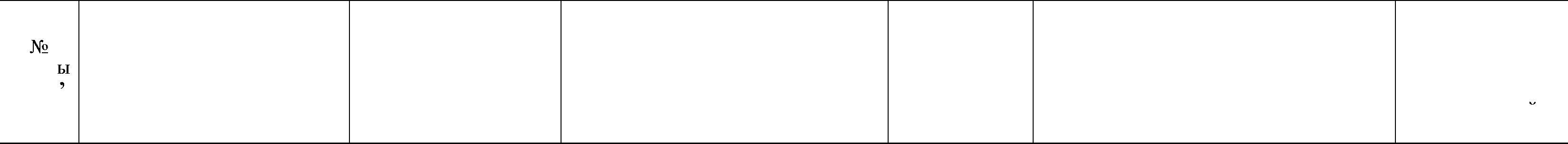 I - П типов, врожденных (коллоидных, дермоидных, эпидермоидных)церебральных кистах, злокаяественных и добро- каяественных новооб- разованиях шишковидной железы (в том числе кистозных), туберозном склерозе, гамартозеМикрохирургические, эндоскопические, стереотаксшіеские, а также комбинированные вмешательства при разлшіных новообразованиях и других объемных процессах основания черепа и лицевого скелета, врастающих в полость черепаСЗ 1C41.0, C43.4, C44.4,C79.4, C79.5, C49.0, D16.4, D48.0, C90.2доброкачественные новообразования шишковидной железы. Врожденные церебральные кистызлокачественные новообразования	хирургическое придаточных пазух носа,	 лечение прорастающие в полость яерепазлокачественные (первіюные и	хирургическое вторичные) и доброкачественные	 лечение новообразования костей черепа илицевого скелета, прорастающие в полость черепаэндоскопическое удаление опухоли, в том яисле с одномоментным закрытием хирургического дефекта ауто- илиаллотрансплантатомстереотаксическое вмешательство с целью дренирования опухолевьт кист и установки длительно существующих дренажных системудаление опухоли с одномоментным пластшіеским закрытием хирургического дефекта при помощи сложносоставньт ауто- или аллотрансплантатовэндоскопическое удаление опухоли с одномоментным пластическим закрытием хирургического дефекта при помощи формируемых ауто- или аллотрансплантатовэмболизация сосудов опухоли при помощи адгезивных материалов и (или) макроэмболовудаление опухоли с одномоментным пластшіеским закрытием хирургического дефекта при помощи сложносоставньт ауто- или аллотрансплантатовэндоскопическое удаление опухоли с одномоментным пластшіеским закрытием хирургического дефекта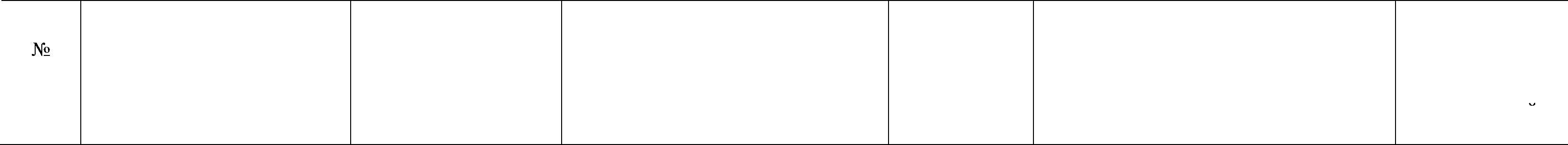 M85.0	фиброзная дисплазияхирургшіеское лечениепри помощи формируемых ауто- или аллотрансплантатовэмболизация сосудов опухоли при помощи адгезивных материалов и (или) микроэмболовэндоскопшіеское удаление опухоли с одномоментным пластическим закрытием хирургического дефекта при помощи формируемьт ауто- или аллотрансплантатовD10.6, D10.9, D2l.0 доброкачественные новообразования хирургшіеское носоглотки и мягких тканей головы, лечениелица и шеи, прорастающие в основание яерепамикрохирургшіеское вмешательство с одномоментным пластическим закрытием хирургического дефекта при помощи сложносоставных ауто- или аллотрансплантатовудаление опухоли с одномоментным пластшіеским закрытием хирургшіеского дефекта при помощи сложносоставньт ауто- или аллотрансплантатовэндоскопшіеское удаление опухоли с одномоментным пластическим закрытием хирургического дефекта при помощи формируемьт ауто- или аллотрансплантатовМикрохирургическое удаление новообразований (первичныхC4l.2, C4l.4, C70.1,C72.0, C72.1, C72.8,злокаяественные (первичные и	хирургшіеское вторшіные) и доброкаяественные	 лечениеудаление опухоли с применением нейрофизиологического мониторингаи вторшіньт) и дермоидов	C79.4, C79.5, C90.0, новообразования позвоночного (липом) спинного мозга и его	 c90.2, D48.0, D16.r	столба, костей таза, крестца иоболочек, корешков и	D16.8, D18.0, D32.1, копчика, в том числе с вовлечением твердой мозговой спинномозговьт	D33.4, D33.7, D36.1, оболочки,удаление опухоли с применением систем, стабилизирующих позвоночник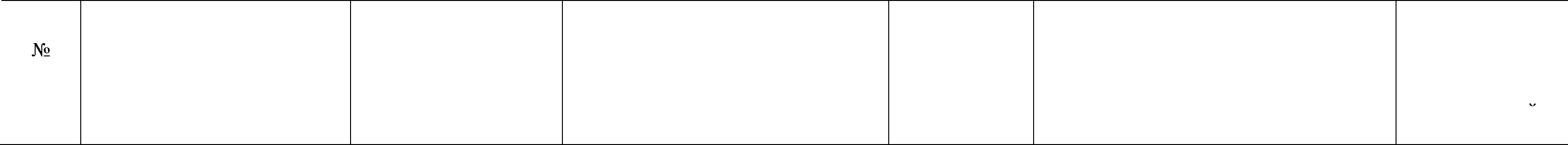 нервов, позвоночного столба,	D43.4, Q06.8, M85.5, костей таза, крестца и		D42.1 кошіика при условиивовлечения твердой мозговой оболочки, корешков и спинномозговьт нервовкорешков и спинномозговых нервов, дермоиды (липомы) спинного мозгаудаление опухоли с одномоментным применением ауто- или аллотрансплантатовэндоскопическое удаление опухолиМикрохирургические и эндоскопические вмешательства припоражениях межпозвонояных дисков шейных и грудных отделов с миелопатией, радикуло-и нейропатией, спондилолистезах и спинальных стенозах.M43.1,M48.0, T9l.1, Q76.4спондилолистез (все уровни	хирургическое позвоночника). Спинальный стеноз	 лечение(все уровни позвоночника)декомпрессия спинного мозга, корешковИ G ПHHHO МОЗFОВЫХ НeJЭBOB Gимплантацией различных стабилизирующих системдвухуровневое проведение эпидуральных электродов с применением малоинвазивного инструментария под нейровизуализационным контролемСложные декомпрессионно -	 G95.1,G95.2, G95.8, стабилизирующие и	G95.9, М50, М51.0- реконструктивные операции	 M5l.3, M5l.8, M51.9 при травмах и заболеванияхпозвоночника, сопровождающтся развитием миелопатии,с использованием остеозамещающт материалов, погружных и наружных фиксирующихустройств. ИмплантацияП 1 / Л Т Т Т TT TV’ Л T’T'rt*Т А П п FT п	G95.1,G95.2, G95.8,временных электродов для	G95.9, В67, D16, D18, нейростимуляции спинного		М88мозга и перифершіескихпоражения межпозвонояных дисков	хирургическое шейных и грудных отделов с	 лечение миелопатией, радикуло- инейропатиейдеструкция и деформация	хирургическое (патологшіеский перелом) позвонков лечение вследствие их поражениядоброкачественнымудаление межпозвонкового диска с имплантацией системы,стабилизирующей позвоночник, или протезирование межпозвонкового дискаудаление межпозвонкового диска эндоскопическоедвухуровневое проведениеэпидуральных электродов с применением малоинвазивного инструментария под нейровизуализационным контролемрезекция опухоли или иного опухолеподобного образования блоком или частями из комбинированных доступов с реконструкцией дефектанервов	новообразованием непосредственно	позвоночного столба с использованием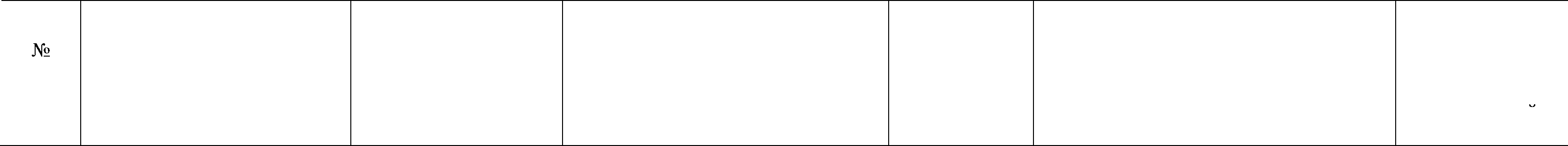 или контактным путем в результате воздействияОП ХОЛИ СПИН НОГО МO3Fa, G ПИННО МОЗГОВЫХ He]ЭB OB,конского хвоста и их оболояекG95.1,G95.2, G95.8,	дегенеративно-дистрофическое	хирургическое G95.9, М42, M43, М45, поражение межпозвонковых дисков, лечениеМ46, М48, М50, M5l, суставов и связок позвоночника с M53, М92, M93, М95, формированием грыжи диска, G95.1,G95.2, G95.8,	деформацией (гипертрофией)G95.9, Q76.2	суставов и связочного аппарата,нестабильностью сегмента, спондилолистезом, деформацией и стенозом позвоночного канала и его кармановпогружных имплантатов и спондилосинтезом стабилизирующими системамидекомпрессивно-стабилизирующее вмешательство с резекцией позвонка, межпозвонкового диска, связояных элементов сегмента позвоночника из заднего или вентрального доступов, с фиксацией позвоночника, с использованием костной пластики (спондилодеза), погружных имплантатов и стабилизирующих систем (ригидньт или динамических) при помощи микроскопа, эндоскопшіеской техники и малоинвазивного инструментариядвух- и многоэтапное реконструктивное вмешательство с резекцией позвонка, межпозвонкового диска, связочньт элементов сегмента позвоночника из комбинированного доступа, с фиксацией позвоночника, с использованием костной пластики (спондилодеза), погружных имплантатов и стабилизирующих систем при помощи микроскопа, эндоскопической техники и малоинвазивного инструментарияG95.1,G95.2, G95.8,G95.9, Al8.0, S12.0, S12. l,S13, S14, Ѕ19, S22.0, Ѕ22. l,S23, Ѕ24,переломы позвонков, повреждения	хирургическое (разрыв) межпозвонковых дисков и	 лечение связок позвоночника, деформациипозвонояного столба вследствие егодекомпрессивно-стабилизирующее вмешательство с резекцией позвонка, межпозвонкового диска, связояных элементов сегмента позвоночника из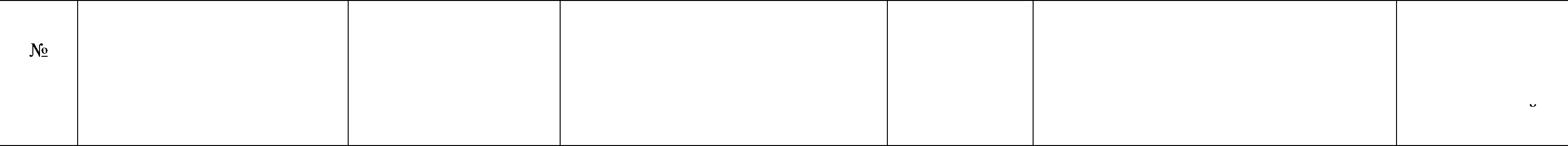 Микрохирургическая васкулярная декомпрессия корешков черепных нервовМикрохирургические, эндоваскулярные и стереотаксшіеские вмешательства с применением адгезивных клеевых композиций, микроэмболов, микроспиралей (менее 5 койлов), стентов приПaTOЛOFHH СОG ДОВ ГОЛОВHOFО Испинного мозга, богатокровоснабжаемых532.0, 532.1,ЅЗЗ, 534, T08, T09, Т85, Т91, M80,M8l,M82, М86, М85, М87, M96, М99, Q67, Q76.0, Q76.1, Q76.4, Q77, Q76.3G50 - G53160,161,162167.1врожденной патологии или перенесенных заболеванийневралгии и нейропатии черепных	 хирургшіеское нервов	лечениеартериальная аневризма в условиях	 хирургшіеское разрыва или артериовенозная	лечение мальформация головного мозга вyGЛOBИЯX OGT]ЭOFO И ПОДОGТ]З ОГОпериода субарахноидального или внутримозгового кровоизлиянияартериальная аневризма головного	 хирургшіеское мозга вне стадии разрыва	лечениевентрального или заднего доступа, репозиционно-стабилизирующий спондилосинтез с использованием костной пластики (спондилодеза), погружных имплантатовдвух- и многоэтапное реконструктивное вмешательство с одно- или многоуровневой вертебротомией путем резекции позвонка, межпозвонкового диска, связочных элементов сегмента позвоночника из комбинированных доступов, репозиционно- стабилизирующий спондилосинтез с использованием костной пластики (спондилодеза), погружных имплантатов интракраниальная микрохирургшіеская васкулярная декомпрессия черепных нервов, в том числе с эндоскопшіеской ассистенциеймикрохирургическое вмешательство с применением нейрофизиологического мониторингапункционная аспирация внутримозговых и внутрижелудочковых гематом с использованием нейронавигациимикрохирургическое вмешательство с применением интраоперационного ультразвукового контроля кровотока в церебральных артериях441737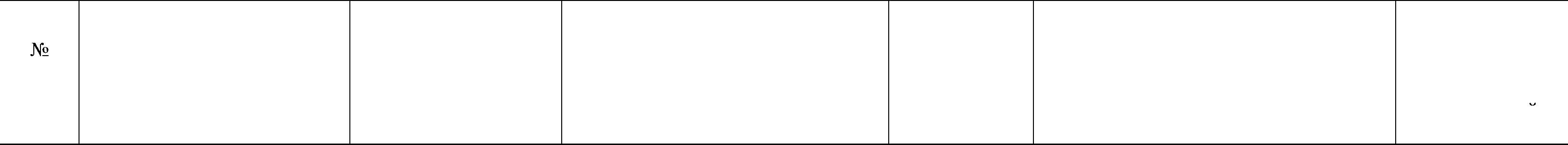 ОП ХОЛЯХ FOЛOB Ы И ГОЛОВHOFО МОЗГ£t, ВНЩ]ЭИМОЗFОВЫХ Ивнутрижелудочковых гематомахQ28.2, Q28.8артериовенозная мальформация	хирургическое головного мозга и спинного мозга	 лечениеэндоваскулярное вмешательство с применением адгезивных клеевьт композиций, микроэмболов, микроспиралей и стентов микрохирургическое вмешательство с применением нейрофизиологшіеского мониторинга167.8,172.0,177.0,178.0C83.9, С85. l,D 10.6,D10.9, D18.0 - D18.1,D21.0, D35.5 -D35.7, D36.0, Q85.8, Q28.8дуральные артериовенозные фистулыГОЛОВНОГО И G ПИННОГО МO3Fa, В ТОМяисле каротиднокавернозные. Ложные аневризмы внутренней сонной артерии. Наследственная геморрагическая телеангиэктазия (болезнь Рендю - Ослера - Вебера)артериовенозные мальформации, ангиомы, гемангиомы, гемангиобластомы, ангиофибромы, параганглиомы и лимфомы головы, шеи, головного и спинного мозгахирургическое лечениехирургическое лечениеэндоваскулярное вмешательство с применением адгезивной клеевой композиции, микроэмболов и (или) микроспиралей (менее 5 койлов) эндоваскулярное вмешательство с применением адгезивных клеевьт композиций и микроэмболовэндоваскулярное вмешательство с применением адгезивных клеевьт композиций микроэмболов и (или) микроспиралей (менее 5 койлов)эндоваскулярное вмешательство спрорывом гематоэнцефалического барьера для проведения интраартериальной химиотерапиимикрохирургические вмешательства с интраоперационным нейрофизиологическим мониторингомИмплантация временных электродов дляHeЙ]ЭOGTИM  ЛЯЦИИ G ПИHHOFOмозга. Микрохирургшіеские и стереотаксшіеские деструктивные операции наG20, G21, G24, G25.0, G25.2, G80, G95.0, G95.1,G95.8G24tболезнь Паркинсона и вторичный	хирургическое паркинсонизм, деформирующая	 лечение мышечная дистония, детскийцеребральный паралич и эссенциальный треморспастшіеские, болевые синдромы,	хирургическоемикрохирургические вмешательства с интраоперационной реинфузией крови стереотаксическая деструкцияПОДКОЈЭКОВ ЫХ GT]Э КТ ЈЭ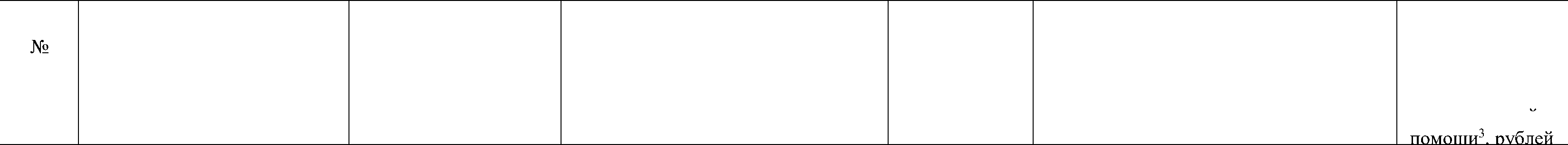 двухуровневое проведениеголовном и спинном мозге и	G09t	G35, G80,спинномозговых нервах, в том	 G8l • 1дG82. l,G82.4, числе селективная ризотомия,	G95•0д G95.1,G95.8, для лечения эпилепсии,		169.0 •l69.8, М9бд гиперкинезов и миелопатий			T90•5 д T91.3разлшіного генезаG3l.8, G40.1 -G40.4, Q04.3, Q04.8двигательные и таковые нарушения	лечение как проявления энцефалопатий имиелопатий различного генеза (онкологических процессов, последствий яерепно-мозговой иПОЗВОНОЧ HO-C П14 Н НОМ ОЗГОВОЄІ Т]Э£tBMЫ,нарушений мозгового кровообращения по ишемическому или геморрагическому типу, рассеянного склероза, инфекционных заболеваний, последствий медицинских вмешательств и процедур)симптоматическая эпилепсия	хирургическое (медикаментозно—резистентная)	 лечениеэпидуральных электродов с применением малоинвазивного инструментария под нейровизуализационным контролемселективная невротомия, селективная дорзальная ризотомиястереотаксическая деструкция подкорковых структурселективное удаление и разрушение эпилептических очагов с использо-ванием интраоперационного нейрофизиологического контролядеструктивные операции на эпилептшіеских очагах с предварительным картированием мозга на основе инвазивной имплантации эпидуральных электродов и мониторирования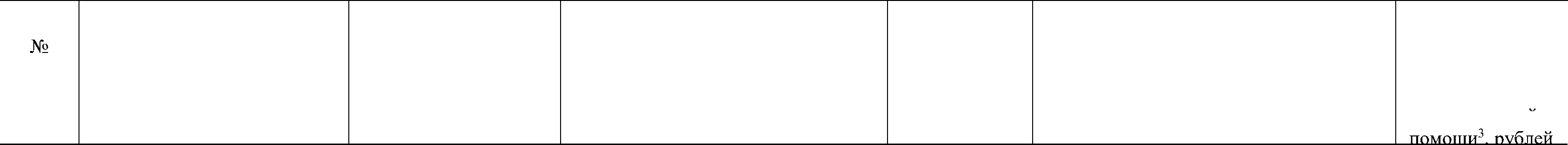 16.	Реконструктивные	M84.8, M85.0, M85.5, сложные и гигантские дефекты и	 хирургшіеское вмешательства при сложных и		Q0l, Q67.2 - Q67.3,	деформации свода и основания	лечение гигантских дефектах и	 Q75.0 - Q75.2, Q75.8, черепа, орбиты и прилегающтдеформациях свода и	Q87.0, Ѕ02.1 - S02.2,	отделов лицевого скелета основания черепа, орбиты и	 S02.7 - S02.9, T90.2,	 врожденного и приобретенного прилегающих отделов		T88.8	 гeTleзaлицевого скелета врожденногои приобретенного генеза с использованием ресурсоемких имплантатовимплантация, в том яисле стереотаксшіеская, внутримозговых и эпидуральных электродов для проведения нейрофизиологического мониторинга микрохирургическая реконструкция при врожденных и приобретенньт сложных и гигантских дефектах и деформациях свода, лицевого скелета и основания черепа с компьютерным и стереолито- графшіеским моделированием с применением биосовместимьт пластических материалов и ресурсоемких имплантатовэндоскопическая реконструкция врожденных и приобретенньт дефектов и деформации лицевого скелета и основания черепа с применением ауто- и (или) аллотрансплантатов237312Микрохирургические вмешательства на периферических нервах и сплетениях с одномоментной пластикой нервных стволов аутотрансплантатами.Имплантация временных электродов для нейростимуляции спинного мозга и периферических нервовG54.0 - G54.4, G54.6, G54.8, G54.9поражения плечевого сплетения и	хирургшіеское шейных корешков, синдром фантома лечение конечности с болью, невропатией или радикулопатиейневролиз и трансплантация нерва под интраоперационным нейрофизиологическим и эндоскопическим контролемдвухуровневое проведение эпидуральных электродов с применением малоинвазивного инструментария под нейровизуализационным контролемстереотаксшіеская деструкцияПОДКО]ЭКОВЫХ CTQ  КТ ]Э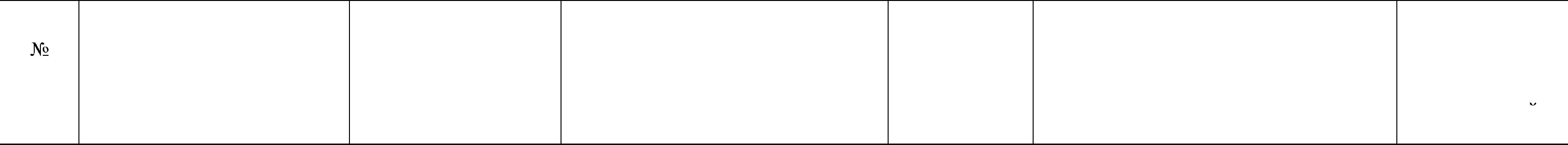 G56, G57, Т14.4последствия травматических и других хирургическое поражений периферических нервов и лечение сплетений с туннельными икомпрессионно-ишемическими невропатиямимикрохирургические вмешательства под интраоперационным нейрофизиологическими эндоскопическим контролем комбинированное проведение эпидуральных и периферических электродов с применением малоинвазивного инструментария под рентгенологшіеским и нейрофизиологическим контролемС47, D36. l,D48.2, D48.7 злокачественные идоброкачественные опухоли перифершіеских нервов и сплетенийхирургическое лечениемикрохирургические вмешательства на периферических нервах и сплетениях с одномоментной пластикой нервных стволов аутотрансплантатами под интраоперационным нейрофизиологическим контролемЭндоскопические и стереотаксшіеские вмешательства при врожденной или приобретенной гидроцефалии окклюзионного характера и приобретенных церебральных кистахG91, G93.0, Q03врожденная или приобретенная	хирургическое гидроцефалия окклюзионного	 лечение характера. Приобретенныецеребральные кистыэндоскопическая вентрикулостомия дна III желудояка мозгаэндоскопическая фенестрация стенок кистэндоскопическая кистовентрикулоциестерностомиястереотаксическая установка внутрижелудочковых стентов17.Стереотаксически	C3l, С41, C7l.0 -	первшіные злокачественные иориентированное			C7l.7, С72, C75.3,	 доброкачественные опухоли дистанционное лучевое		D10.6, D16.4, D16.6,	головного и спинного мозга, их лечение при поражениях	D16.8, D2l, D32, D33, оболочек, черепных нервов, костей головы, головного и спинного			 D35, G50.0, Q28.2,	 яерепа и лицевого скелета,мозга, позвоночника,	Q85.0,167.8	позвоночника, мягких покрововлучевое лечение стереотаксически ориентированноелучевое лечение первичных злокачественных и доброкаяественных опухолей головного и спинного мозга, оболочек, черепных нервов, а также костей основания черепа и позвоночника359027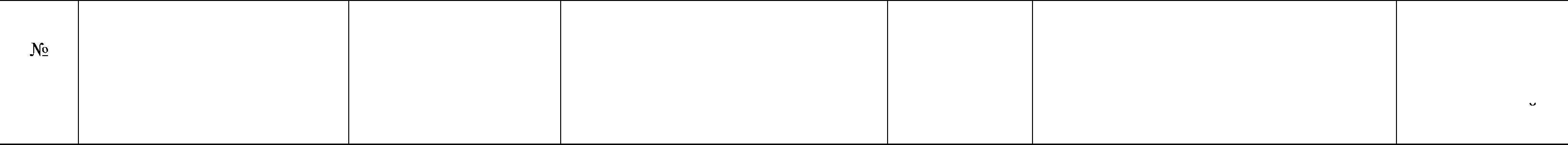 18.тригеминальной невралгии и медикаментознорезистентньт болевых синдромах различного генезаМикрохирургические, эндоваскулярные и стереотаксшіеские вмешательства с применением неадгезивной клеевой композиции, микроспиралей(5 и более койлов) или потоковьт стентов при патологии сосудов головного и спинного мозга, богатокровоснабжаемыхОП	ОЛЯХ ГОЛОВЫ И ГОЛОВНОГОмозга160,161,162головы. Артериовенозные мальформации и дуральные артериовенозные фистулы головного мозга, оболочек головного мозга различного генеза. Тригеминальная невралгия.Медикаментознорезистентные болевые синдромы различного генезаартериальная аневризма в условияХ	;;јјрургическое разрыва или артериовенозная	 лечение мальформация головного мозга вGЛОВИЯХ OGT]ЭOFO И ПОДОGТ]З ОГОпериода субарахноидального илиВНЩ]ЭИМОЗFОВОГО К]ЭОВОИЗЛИЯННЯстереотаксически ориентированное лучевое лечение артериовенозных мальформаций головного и спинного мозга и патологіюеских соустий головного мозгастереотаксически ориентированное лучевое лечение тригеминальной невралгии и болевых синдромовресурсоемкое эндоваскуяярное вмешательство с применением адгезивной и неадгезивной клеевой композиции, микроспиралей, стентов, в том числеПOTOKOB ЫХресурсоемкое эндоваскулярное вмешательство с комбинированным применением адгезивной и неадгезивной клеевой композиции, микроспиралей и стентовресурсоемкое комбинированное микрохирургическое и эндоваскулярное вмешательство1178973167.1		артериальная аневризма головного	хирургическое мозга вне стадии разрыва	 лечениересурсоемкое эндоваскулярное вмешательство с применением адгезивной и неадгезивной клеевой композиции, микроспиралей (5 и более койлов) и стентовресурсоемкое комбинированное микрохирургическое и эндоваскулярное вмешательство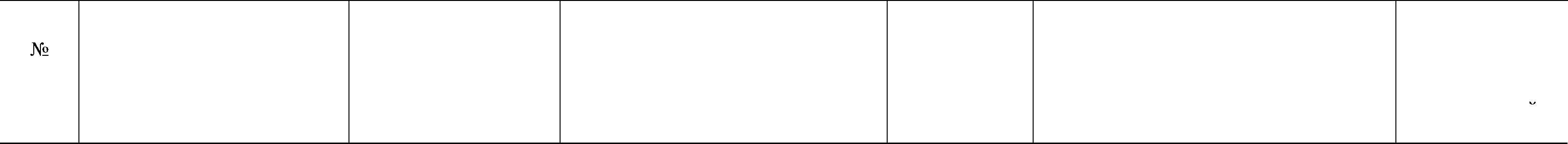 Q28.2, Q28.8артериовенозная мальформация головного и спинного мозгахирургшіеское лечениересурсоемкое эндоваскулярное вмешательство с применением адгезивной и неадгезивной клеевой композиции, микроспиралей167.8,172.0,177.0,178.0дуральные артериовенозные фистулы хирургшіескоересурсоемкое эндоваскулярноеD18.0, D18.1, D2l.0,D36.0, D35.6,167.8, Q28.8головного и спинного мозга, в том числе каротиднокавернозные.Ложные аневризмы внутренней сонной артерии.Наследственная геморрагическая телеангиэктазия (болезнь Рендю - Ослера - Вебера)артериовенозные мальформации, ангиомы, гемангиомы, гемангиобластомы, ангиофибромы и параганглиомы головы, шеи и головного и спинного мозга.Варикозное расширение вен орбитылечениехирургшіеское лечениевмешательство с применением адгезивной и неадгезивной клеевой композиции, микроспиралей, стентовресурсоемкое эндоваскулярное вмешательство с комбинированным применением адгезивнойи неадгезивной клеевой композиции, микроспиралей и стентов166	окклюзии, стенозы, эмболии и тромбозы интракраниальных отделов церебральных артерий. Ишемия головного мозга как последствие цереброваскулярных болезнейхирургшіеское лечениеэндоваскулярная ангиопластика и стентированиеИмплантация, в том яисле стереотаксическая,ВНЩ]ЭИМОЗFОВЫХ,эпидуральных и периферийных электродов, включая тестовые, нейростимуляторов и помп наG20, G21, G24, G25.0, G25.2, G80, G95.0, G95.1.G95.8болезнь Паркинсона и вторичный паркинсонизм, деформирующая мышечная дистония, детский церебральный паралич и эссенциальный треморхирургшіеское лечениеимплантация, в том числе стереотак- сшіеская, внутримозговых и эпиду- ральных электродов и постоянных нейростимуляторов на постоянных истояниках тока и их замена1555516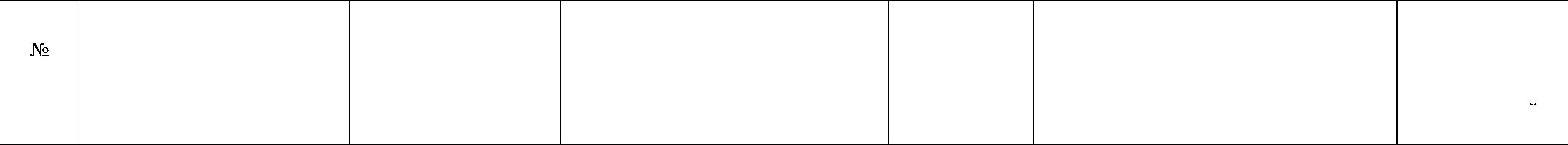 постоянных истояниках тока	E75.2, G09, G24, G35 - спастические, болевые синдромы,	 хирургшіеское и их замена дяя			G37, G80, G81.1,	двигательные и таковые нарушения	лечение нейростимуляции головного и		G82.1,G82.4, G95.0,	 как проявления энцефалопатий испинного мозга,		G95.1,G95.8,169.0-	миелопатий различного генеза периферических нервов	169.8, M53.3, М54, М96, (онкологические процессы,T88.8, T90.5, T91.3	последствия черепно-мозговой иПОЗВОНО ЧHO-C ПНН НОМОЗГОВОІ4 TQТВМЫ,нарушения мозгового кровообращения по ишемшіескому или геморрагическому типу, демиелинизирующие болезни, инфекционные болезни, последствия медицинскт вмешательств и процедур)имплантация, в том числе стереотаксическая, внутримозговых и эпидуральных электродов и постоянных нейростимуляторов на постоянных истояниках тока и их заменаимплантация помпы для хроншіеского интратекального введения лекарственных препаратов в спинномозговую жидкость и ее заменаG31.8, G40.1 -G40.4, Q04.3, Q04.8симптоматшіеская эпилепсия (резистентная к лечению лекарственными препаратами)хирургшіеское лечениеимплантация, в том числе стереотаксшіеская, внутріюерепных и периферических временньт или постоянных электродов и нейростимуляторов на постоянных источниках тока дяя регистрации и модуяяции биопотенциалов и их заменаМ50, M51.0-M5l.3, M51.8-M5l.9хирургшіеское поражения межпозвоночных ДИСКОВ	Лечение шейных и грудных отделов смиелопатией, радикуло- и нейропатиейимплантация, в том числе стереотаксшіеская, внутримозговых и эпидуральных электродов и постоянных нейростимуяяторов на постоянных источниках тока и их заменаG50 - G53, G54.0 -	поражения плечевого сплетения и G54.4, G54.6, G54.8,	шейных корешков, синдром фантомаG54.9, G56, G57, Т14.4, конечности с болью, невропатией или T91,T92, T93	радикулопатиейхирургшіеское лечениеимплантация эпидуральных и периферических электродов и постоянных нейростимуляторов на постоянных источниках тока и их замена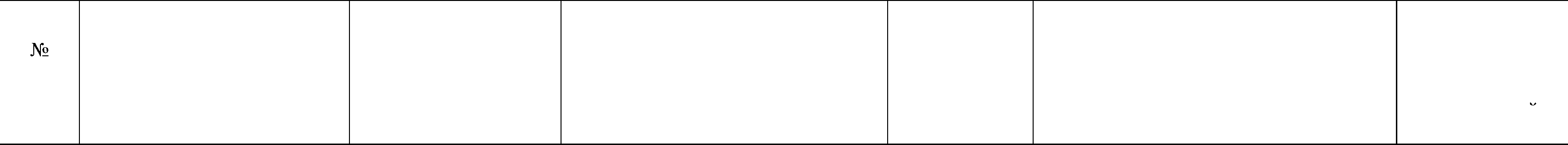 G56, G57, Т14.4, Т91, Т92, T93последствия травматических и других хирургическое поражений перифершіеских нервов и лечение сплетений с туннельными икомпрессионно-ишемшіескими невропатиямиимплантация	эпидуральных	и периферических электродов и постоянных нейростимуляторов на постоянных источниках тока и их заменаПротонная лучевая терапия, в том яисле детямD16.4пациенты с неоперабельной доброкачественной оухолью, расположенной в области основания черепапациенты с доброкаяественным опухолевым процессом в области основания яерепа после хирургшіеского этапа, в том числе с остаточной опухольюОнкологиятерапевтичес— кое лечениеоблучение методом протонной терапии у	2009410пациентов с доброкаяественными новообразованиями, локализованными в области основания черепавидеоэндоскопические внутрипросветные хирур- гшіеские вмешательства, интервенционные радиологические вмешательства, малоинвазивные органосохранные вмешательства при злокачественных новообразованияхC09.8, C09.9, С10.0,С10.1, Cl0.2, С10.3,С10.4, Cl 1.0, С11.1,С11.2, Cl 1.3, С11.8,С11.9,C12, С13.0,C13. l,Cl3.2, С13.8,С13.9, Cl4.0, С14.2,С15.0, C30.0, C3l.0,C31. l,C31.2, C3l.3, C31.8, C31.9, C32, C43, С44, С69, C73тиреоидэктомия видеоэндоскопическаямикроэндоларингеальная резекция гортани с использованием эндовидеотехникимикроэндоларингеальная резекция видеоэндоскопическаятиреоидэктомия видеоассистированнаянервосберегающая шейная лимфаденэктомия видеоассистированнаяудаление лимфатических узлов и клетчатки переднего верхнего средостения видеоассистированноегруппы	Наименование вида BMПI	Коды по МКБ-102 BMIIiМодель пациента	Вид лечения	Метод леченияСредний норматив финансовых затрат на единицу объема медицинскои помощи', рублейудаление опухоли придаточных пазух носа видеоассистированное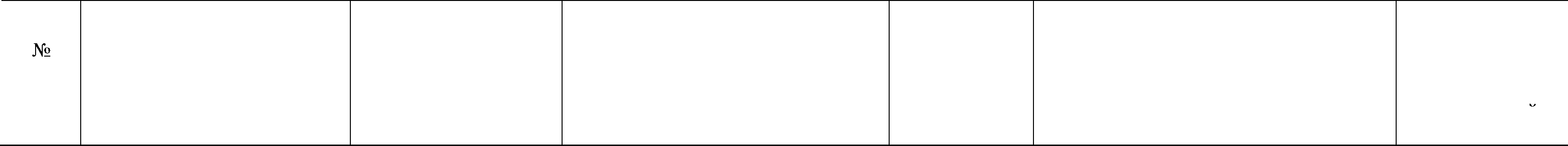 резекция верхней челюсти видеоассистированнаяэндоларингеальная резекция видеоэндоскопическаяселективная и суперселективная инфузия в главную артерию химиопрепарата как вид органосохраняющего лечения ретинобластомы у детейС15, С16, С17, С18, злокаяественные новообразования	хирургшіеское	эндоскопическое электрохирургическоеС19, С20, C2lС15пищевода, желудка,	лечение	удаление опухоли двенадцатиперстной кишки,ободочной кишки, ректосигмоидного соединения, прямой кишки, заднего прохода и анального канала в пределах слизистого слоя Т1ЛtЭкализованные и		рургшіеское	 видеоассистированная одномоментная Mecтнopacпpocтpaнeнныe формы	лечение	 резекция и пластика пищевода с злокаяественных новообразований			лимфаденэктомией 2S, 2F, 3FпищеводаС16начальные и локализованные формы злокаяественных новообразований желудкаPYPF	eCKOe	лапароскопическая парциальнаялечение	резекция желудка, в том яисле сисследованием сторожевых лимфатических узловлапароскопическая дистальная субтотальная резекция желудка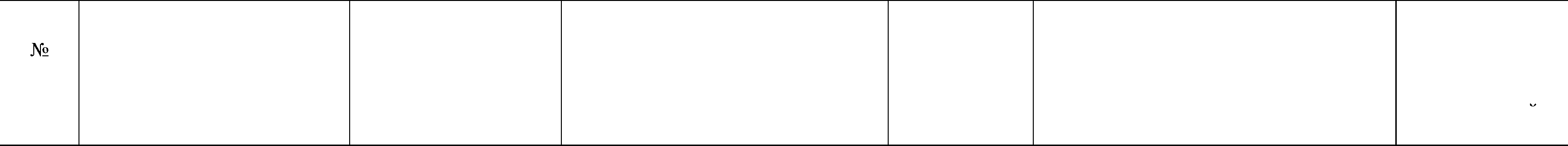 С17С18.1, Cl8.2, С18.3, С 18.4С 18.5, С 18.6С18.7, Cl9локализованные и	хирургическое местнораспространенные формы	 лечение злокачественньт новообразований двенадцатиперстной и тонкой кишкилокализованные формы	хирургическое злокачественньт новообразований	лечение правой половины ободочной кишки.Карциноидные опухоли яервеобразного отросткалокализованные формы	хирургическое злокачественньт новообразований	 лечениелевой половины ободочной кишкилокализованные формы	хирургическое злокачественньт новообразований	 лечение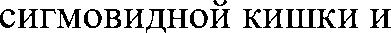 ректосигмоидного отделагастрэктомия с применением видеоэндоскопических технологий при злокачественных новообразованиях желудкалапароскопическая резекция тонкой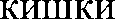 лапароскопическая панкреато- дуоденальная резекциялапароскопически-ассистированная правосторонняя гемиколэктомиялапароскопически-ассистированная правосторонняя гемиколэктомия с расширенной лимфаденэктомиейлапароскопически-ассистированная левосторонняя гемиколэктомиялапароскопически-ассистированная левосторонняя гемиколэктомия с расширенной лимфаденэктомиейлапароскопически-ассистированная резекция сигмовидной кишкилапароскопически-ассистированная резекция сигмовидной кишки с расширенной лимфаденэктомиейнервосберегающая лапароскопически- ассистированная резекция сигмовидной кишки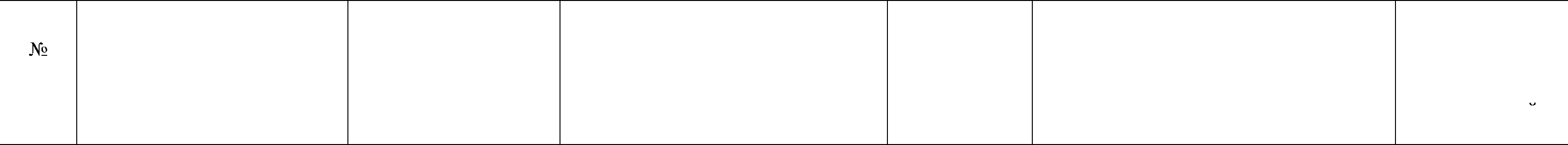 С20, C2lС22, C78.7, C24.0ранние формы злокачественных	хирургическое новообразований прямой кишки;	 лечение локализованные формызлокачественньт новообразований прямой кишкипервшіные и метастатшіеские	хирургическое злокачественные новообразования	лечение печенинерезектабельные злокачественные	хирургическое новообразования печени и внутри-	 лечение печенояных желчных протоковзлокачественные новообразования	хирургическое общего желчного протока	 лечениетрансанальная эндоскопшіеская микрохирургия (ТЕМ)лапароскопически-ассистированная резекция прямой кишкилапароскопически-ассистированная резекция прямой кишки с расширенной лимфаденэктомиейлапароскопически-ассистированная резекция прямой кишки с формированием тазового толстокишечного резервуара нервосберегающая лапароскопически- ассистированная резекция прямой кишкибрюшно-промежностная экстирпация прямой кишки, в том числе с применением лапароскопшіеских технологийвидеоэндоскопическая сегментэктомия, атиітіюная резекция печенивнутрипротоковая фотодинамшіеская терапия под рентгеноскопическим контролемэндоскопическая комбинированная операция (электрорезекция, аргоно-плазменная коагуляция и фотодинамическая терапия опухоли желчных протоков)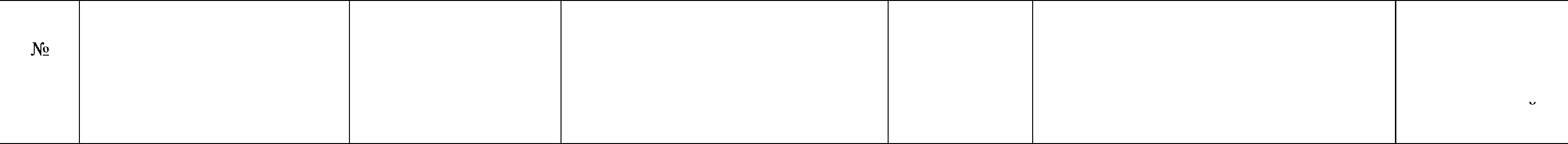 злокаяественные новообразования	хирургическое общего желчного протока в пределах лечение слизистого слоя Т1злокаяественные новообразования	хирургическое желяньт протоков	 лечениеэндоскопическая комбинированная операция (электрорезекция, аргоноплазменная коагуляция и фотодинамическая терапия опухоли желчных протоков)комбинированное интервенционно- радиологическое и эндоскопшіеское формирование и стентирование пункционного билиодигестивного шунта при опухолевых стенозах желчевыводящих путейкомбинированное интервенционно- радиологическое и эндоскопшіеское формирование и стентирование пункционного билиодигестивного шунта с использованием специальньт магнитных элементов при опухолевьт стенозах желчевыводящих путейСЗЗ, C34немелкоклеточный ранний центральный рак легкого (Tis- TINoMo)хирургическое лечениеэндоскопическое электрохирургическое удаление опухоли бронхов эндоскопическая фотодинамическая терапия опухоли бронхов эндоскопическая комбинированная операция (электрорезекция, аргоноплазменная коагуляция и фотодинамическая терапия опухоли бронхов)эндоскопическая реканализация и эндопротезирование бронха как этап комбинированного лечения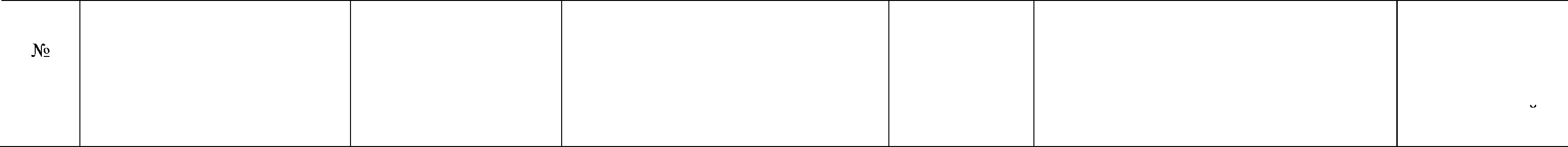 СЗЗ, C34ранний рак трахеихирургшіеское лечениеэндоскопическая комбинированная операция (электрорезекция, аргоноплазменная коагуляция и фотодинамическая терапия опухоли трахеи)эндоскопическое электрохирургическое удаление опухоли трахеистенозирующие злокачественные	 хирургшіеское новообразования трахеи.	лечение Стенозирующий центральный раклегкого (T2-4NxMx)C34		ранние формы злокачественных	 хирургшіеское опухолей легкого (I - II стадия)	лечениеэндоскопическая комбинированная операция (электрорезекция, аргоноплазменная коагуляция и фотодинамическая терапия опухоли трахеи)эндоскопическая реканализация и эндопротезирование трахеи как этап комбинированного лечения эндоскопическая комбинированная операция (электрорезекция, аргоноплазменная коагуляция и фотодинамическая терапия опухоли бронхов)видеоторакоскопическая лобэктомия, билобэктомияC37, C38.1,C38.2, C38.3C48.0опухоль вилочковой железы (I - II	 хирургшіеское стадия). Опухоль переднего,	лечение заднего средостения (начальныеформы). Метастатическое поражение средостениянеорганные злокачественные	 ХНрургшіеское новообразования забрюшинного	лечениевидеоэндоскопическое удаление опухоли средостениявидеоэндоскопическое удаление опухоли средостения с медиастинальной лимфаденэктомиейвидеоэндоскопическое удаление опухоли забрюшинного пространства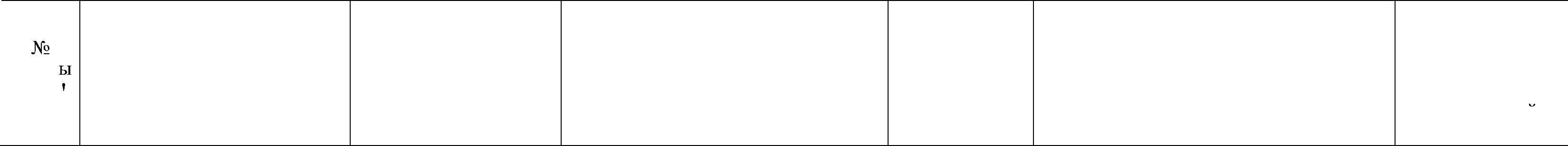 пространства (первичные и рецидивные)видеоэндоскопическое удаление опухоли забрюшинного пространства с паракавальной, парааортальной, забрюшинной лимфаденэктомиейC50.2, C50.3, C50.9злокачественные новообразования молочной железы Па, lib, Ша стадиихирургическое лечениерадикальная мастэктомия или радикальная резекция с видеоассистированной парастернальной лимфаденэктомиейC53		злокачественные новообразования шейки матки (I - III стадия).Местнораспространенные формы рака шейки матки, осложненные кровотечениемС54		злокачественные новообразования эндометрия iN° situ - Ш стадияхирургическое лечениехирургическое лечениевидеоэндоскопическая расширенная экстирпация матки с придаткамивидеоэндоскопическая расширенная экстирпация матки с транспозицией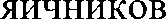 видеоэндоскопическая экстирпация матки с придатками и таковой лимфаденэктомиейэкстирпация матки расширенная видеоэндоскопическаяС54, С55C56C6lместнораспространенные формы злокачественньт новообразований тела матки, осложненных кровотечениемзлокачественные новообразования яшіников I стадиилокализованные злокачественные новообразования предстательной железы I стадии (Tla-T2cNxMo)хирургическое лечениехирургическое лечениехирургическое лечениеселективная эмболизация (химиоэмболизация) матояньт артерийлапароскопическая экстирпация матки с придатками, субтотальная резекция большого сальникалапароскопическая простатэктомия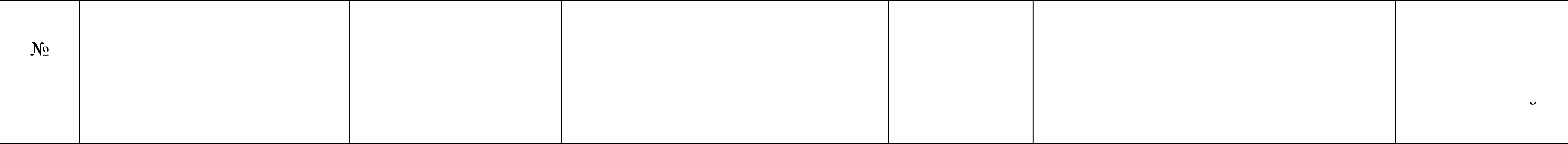 С64 С64Сбб, С65злокачественные новообразования пoяки (I - III стадия), нефробластомалокализованные злокачественные новообразования пoяки(I - IV стадия), нефробластома, в том яисле двусторонняя(Tla-T2N°xMo-Ml)злокачественные новообразованияхирургшіеское лечениехирургшіеское лечениехирургшіескоелапароскопическая резекция почкилапароскопическая нефрадреналэктомия, парааортальная лимфаденэктомиялапароскопическая нефруретероэктомиямочеточника, почечной лоханки (I - II лечение стадия (Tla-T2NxMo)22.С67С74C38.4, C38.8, C45.0COO.0, COO. 1, COO.2,Реконструктивнопластические,		 c00.3, COO.4, COO.5, микрохирургические,		COO.6, COO.8, COO.9, обширные циторедуктивные,	C01,C02, CO3. 1, СОЗ.9,локализованные злокачественные новообразования, саркома мочевого пузыря (I - II стадия (Tl-T2bNxMo)злокачественные новообразования мочевого пузыря (I стадия (TINxMo)злокачественные новообразования надпочечникаопухоль плевры. Распространенное поражение плевры. Мезотелиомаплеврыопухоли головы и шеи, первшіные и рецидивные, метастатические опухо- ли центральной нервной системыхирургшіеское лечениехирургшіеское лечениехирургшіеское лечениехирургшіеское лечениехирургшіеское лечениелапароскопическая резекция мочевого пузырялапароскопическая цистэктомиялапароскопическая цистпростатвезикулэктомиятрансуретральная резекция мочевогоП ЗЫЈЭЯ С BH Т]ЭИП ЗЫ]ЭНОЙхимиотерапией, фотодинамшіеской диагностикой и терапиейлапароскопическая адреналэктомиявидеоторакоскопическое удаление опухоли плеврывидеоторакоскопическая плеврэктомияподнакостничная экзентерация орбиты поднакостничная экзентерация орбиты с сохранением век269581№группы Наименование вида BMПI BMIIiрасширеннокомбинированные хирургические вмешательства, в том числе с применением физических факторов при злокачественных новообразованияхКоды по МКБ-102	Модель пациентаC04.0, C04.1,C04.8, C04.9, С05, C06.0,C06.1,C06.2, C06.8, C06.9, С07, C08.0,C08.1.C08.8, C08.9, C09.0, С09.1, C09.8, C09.9, С 10.0, С 10.1,С10.2, Cl0.3, С10.4,C10.8, C10.9, C11.0, C11.1,C11.2,C11.3,C11.8, C11.9, С12, С13.0, C13.1, С13.2, C13.8, Cl3.9, C14.0,C14.2, C14.8, C15.0, СЗО.О, C30.1, C31.0, C31.1, C31.2,C3l.3, СЗ1.8, C3l.9, C32.0, C32. l,C32.2, C32.3,C32.8, C32.9, СЗЗ, C43.0 - C43.9, C44.0 - C44.9, C49.0, С69, C73Вид лечения	Метод леченияСредний норматив финансовых затрат на единицу объема медицинскои помощиЗ, рублейорбитосинуальная экзентерация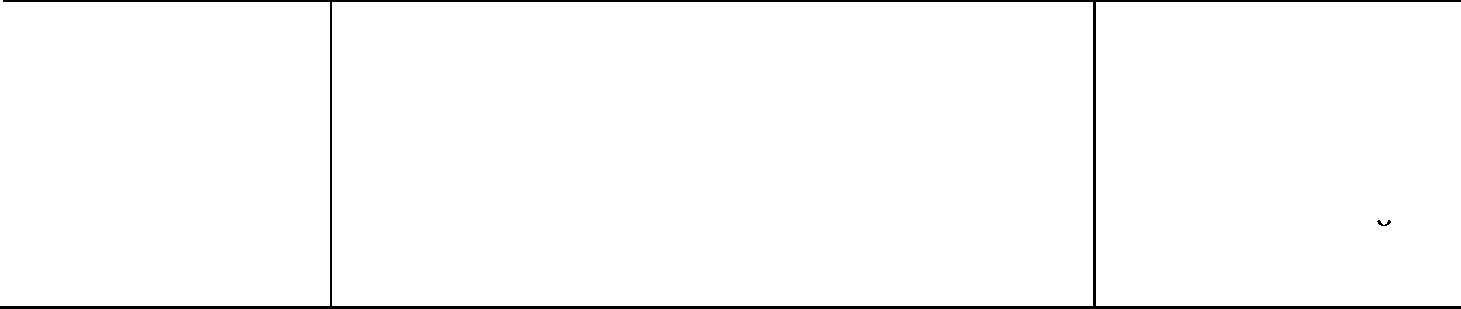 удаление опухоли орбиты темпоральным доступом удаление опухоли орбиты транзигоматозным доступомтранскраниальная верхняя орбитотомия орбитотомия с ревизией носовых пазухорганосохраняющее удаление опухоли орбиты реконструкция стенок глазницы пластика верхнего небаглосэктомия с реконструктивнопластическим компонентомрезекция ротоглотки комбинированная с реконструктивно-пластическим компонентом фарингэктомия комбинированная с реконструктивно-пластическим компонентом иссечение новообразования мягких тканей с реконструктивно-пластическим компонентом резекция верхней или нижней челюсти с реконструктивно-пластическим компонентом резекция губы с реконструктивнопластическим компонентом№группы	Наименование вида BMПI	Коды по МКБ-102 BMI-IIМодель пациента127Вид лечения	Метод леченияСредний норматив финансовых затрат на единицу объема медицинской	помощи', рублей	резекция яерепно—лицевого комплекса с реконструктивно—пластшіеским компонентомпаротидэктомия радикальная с реконструктивно—пластическим компонентомрезекция твердого неба среконструктивно-пластическим компонентомрезекция глотки с реконструктивнопластшіеским компонентом ларингофарингэктомия с реконструкцией перемещенным лоскутомрезекция ротоглотки комбинированная с реконструктивно- пластическим компонентомрезекция дна полости рта комбинированная с микрохирургшіеской пластикойларингофарингоэзофагэктомия с реконструкцией висцеральными лоскутами резекция твердого неба с микрохирургической пластикойрезекция гортани с реконструкцией посредством имплантата или биоинженерной реконструкциейгруппы	Наименование вида BMП1	Коды по МКБ-102 BMI-ItМодель пациента128затрат наВид лечения	объемаМетод леченияСредний норматив финансовыхпомощи', рублейединицу медицинской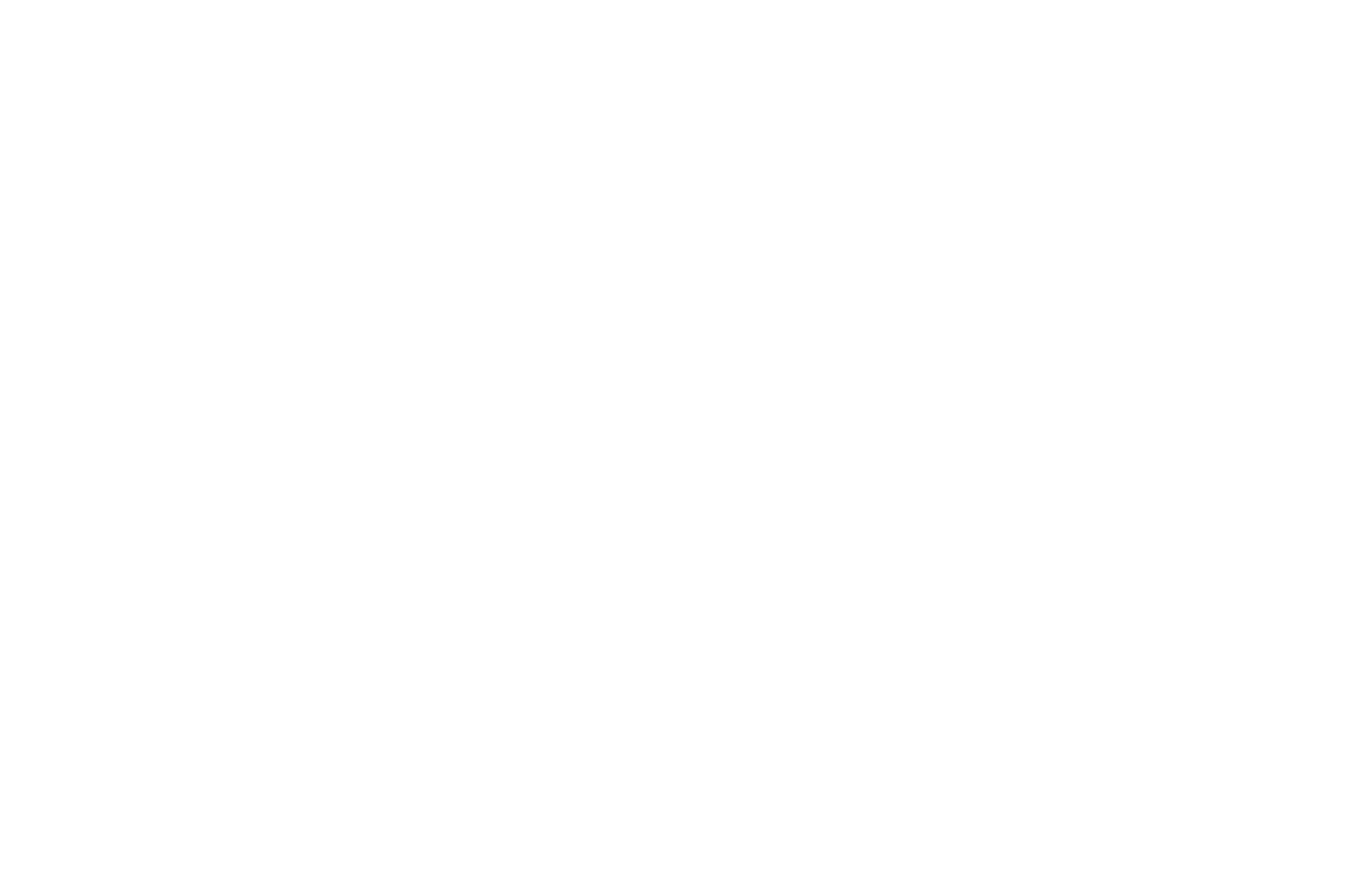 ларингофарингэктомия с биоинженерной реконструкцией ларингофарингэктомия с микрососудистой реконструкцией резекция нижней челюсти с микрохирургшіеской пластикойрезекция ротоглотки комбинированная с микрохирургической реконструкцией тиреоидэктомия с микрохирургической пластикойрезекция верхней челюсти с микрохирургической пластикой лимфаденэктомия шейная расширенная с ангиопластикойрезекция яерепно-глазншіно-лицевого комплекса с мтрохирургшіеской пластикой иссеяение новообразования мягких тканей с микрохирургшіеской пластикой резекция черепно-лицевого комплекса с микрохирургшіеской пластикойудаление внеорганной опухоли с комбинированной резекцией соседних органовудаление внеорганной опухоли с ангиопластикой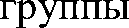 BMП'Наименование вида BMП1	Коды по МКБ-102	Модель пациента129Вид лечениязатрат наобъема	Метод леченияСредний норматив финансовыхпомощи', рублейединицу медицинской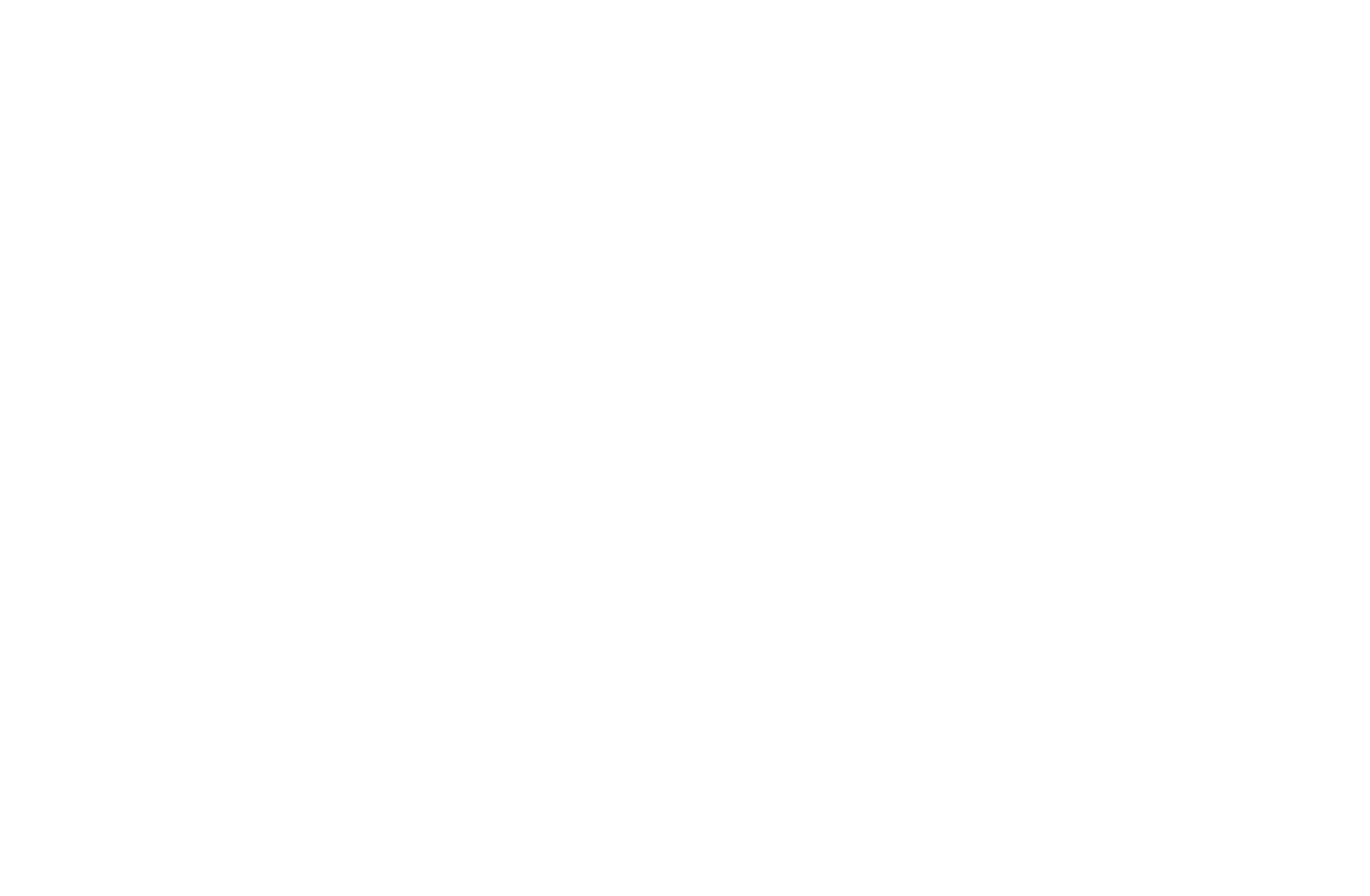 удаление внеорганной опухоли с пластикой нервоврезекция грушевидного синуса с реконструктивно-пластшіеским компонентом фарингэктомия комбинированная с микрососудистой реконструкцией резекция глотки с микрососудистой реконструкциейпластика трахеи биоинженерным лоскутомреконструкция и пластика трахеостомы и фарингостомы с отсроченным трахеопищеводным шунтированием и голосовым протезированиемрасширенная ларингофарингэктомия с реконструктивно-пластшіеским компонентом и одномоментным трахеопищеводным шунтированием и голосовым протезированиемларингэктомия с пластшіеским оформлением трахеостомы отсроченная микрохирургшіеская пластика (все виды)резекция ротоглотки комбинированнаяудаление опухоли головного мозга с краниоорбитофациальным ростом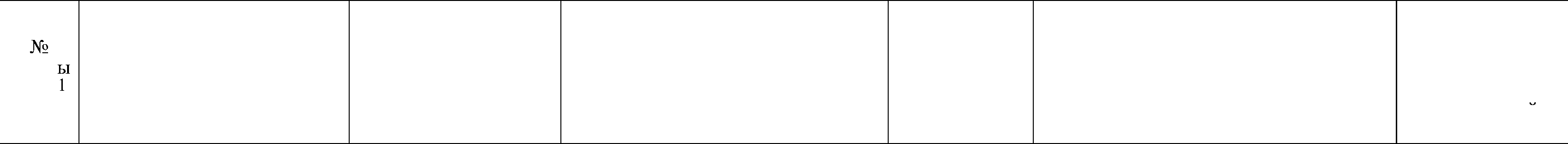 С15начальные, локализованные и	хирургическое местнораспространенные формы	 лечение злокаяественных новообразованийпищеводаудаление опухоли головы и шеи с интракраниальным ростомотсроченная пластика пищевода желудочным стеблемотсроченная пластика пищевода сегментом толстой кишкиотсроченная пластика пищевода сегментом тонкой кишкиотсроченная пластика пищевода с микрохирургической реваскуляризацией трансплантатаодномоментная эзофагэктомия или субтотальная резекция пищевода с лимфаденэктомией, интраоперационной фотодинамической терапией и пластикой пищеводаС17местнораспространенные и диссеминированные формы злокаяественных новообразований двенадцатиперстной и тонкой кишкихирургическое лечениепанкреатодуоденальная резекция с интраоперационной фотодинамической терапиейциторедуктивная резекция тонкой кишки с интраоперационной фотодинамической терапией или внутрибрюшной гипертермической химиотерапиейС18, С19, С20местнораспространенные и	хирургическое метастатические формы первичных и лечение рецидивньт злокачественныхновообразований ободочной, сигмовидной, прямой кишки илевосторонняя гемиколэктомия с резекцией пеяенилевосторонняя гемиколэктомия с резекцией легкогогруппы	Наименование вида BMП1	Коды по МКБ-102 BMIIiМодель пациентаВид лечения	Метод леченияСредний норматив финансовых затрат на единицу объема медицинскои помощиЗ, рублейректосигмоидного соединения (II - IV стадия)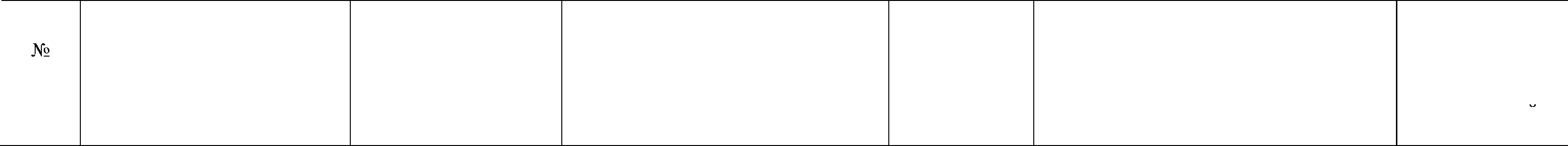 резекция сигмовидной кишки с резекцией печенирезекция сигмовидной кишки с резекцией легкого тотальная экзентерация малого тазазадняя экзентерация малого тазарасширенная, комбинированная брюшно-анальная резекция прямой кишкирезекция прямой кишки с резекцией легкогорасширенная, комбинированная брюшно-промежностная экстирпация прямой кишкибрюшно-промежностная экстирпация прямой кишки с формированием неосфинктера и толстокишеяного резервуаратотальная экзентерация малого таза с реконструкцией сфинктерного аппарата прямой кишки и толстокишечного резервуара, а также пластикой мочевого пузыряС20	локализованные опухоли средне- и хирургическое сфинктеросохраняющие низкиенижнеампулярного отдела прямой лечение внутрибрюшные резекции прямой кишки кишки с реконструкцией сфинктерного аппаратаи (или) формированием толстокишеяных резервуаров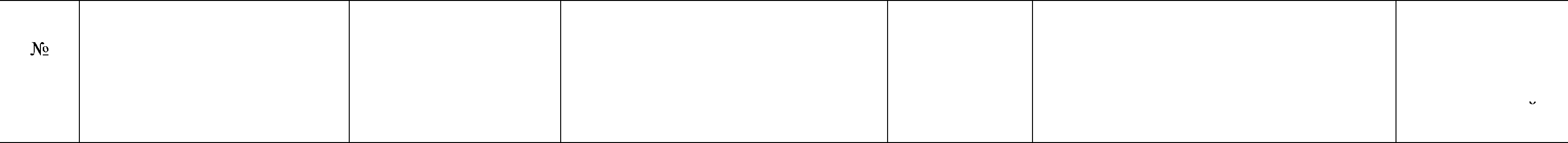 С22, C23, С24, C78.7  местнораспространенные первичные  хирургическоеи метастатические опухоли печени	лечениеанатомическая резекция пеяени правосторонняя гемигепатэктомия левосторонняя гемигепатэктомия медианная резекция пеяени двухэтапная резекция печениС25	резектабельные опухоли поджелудояной железыхирургическое лечениепанкреатодуоденальная резекция пилоруссберегающая панкреато- дуоденальная резекциясрединная резекция поджелудояной железытотальная дуоденопанкреатэктомиярасширенно-комбинированная панкреатодуоденальная резекциярасширенно-комбинированная пилоруссберегающая панкреато- дуоденальная резекциярасширенно-комбинированная срединная резекция поджелудояной железырасширенно-комбинированная тотальная дуоденопанкреатэктомиярасширенно-комбинированная дистальная гемипанкреатэктомияСЗЗопухоль трахеихирургическое лечениерасширенная, комбинированная циркуяярная резекция трахеи сформированием межтрахеального или трахеогортанного анастомозовгруппы	Наименование вида BMП1	Коды по МКБ-102 BMI-IlМодель пациентаC34	опухоли легкого (I - III стадия)расширенная, комбинированная циркулярная резекция трахеи с формированием концевои трахеостомыпластика трахеи (ауто-, аллопластика, использование свободных микрохирургических, перемещенных и биоинженерных лоскутов)хирургическое изолированная (циркулярная) резекция лечение бронха (формирование межбронхиального анастомоза)комбинированная пневмонэктомия с циркулярной резекцией бифуркации трахеи (формирование трахеобронхиального анастомоза)комбинированная лобэктомия (билобэктомия, пневмонэктомия) с резекциеи, пластикой (алло-, аутотрасплантатом, перемещенным биоинженерным лоскутом) грудной стенкирасширенные лоб—, билобэктомии, пневмонэктомия, включая билатеральную медиастинальную лимфаденэктомиюлоб-, билоб-, пневмонэктомия с медиастинальнои лимфаденэктомией и интраоперационной фотодинамическои терапиеи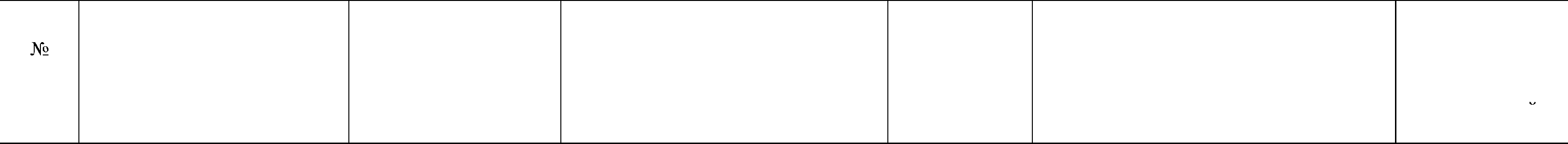 C37, С08. l,C38.2, C38.3, С78.1опухоль вилочковой железы III стадии, опухоль переднего, заднего средостения,местнораспространенные формы, метастатшіеское поражение средостенияхирургическое лечениеудаление опухоли средостения с интраоперационной фотодинамической терапиейC38.4, C38.8, С45, C78.2C39.8, C4l.3, C49.3опухоль плевры. Распространенное	хирургическое поражение плевры. Мезотелиома	 лечение плевры. Метастатическое поражениеплеврыопухоли грудной стенки (мягких	хирургическое тканей, ребер, грудины, ключицы)	 лечениеплевропневмонэктомия тотальная плеврэктомия сгемиперикардэктомией, резекцией диафрагмытотальная плеврэктомия или плевропневмонэктомия с интраоперационной фотодинамической терапией, гипертермической хемоперфузиейудаление опухоли грудной стенки с экзартикуляцией ребер, ключицы и пластикой дефекта грудной стенки местными тканямиудаление опухоли грудной стенки с экзартикуляцией ребер, ключицы и пластикой обширного дефекта мягких тканей, каркаса грудной стенки ауто-, алломатериалами, перемещенными, биоинженерными лоскутамиудаление опухоли грудной стенки с экзартикуляцией ребер, ключицы и резекцией соседних органов и структур (легкого, мышечной стенки пищевода,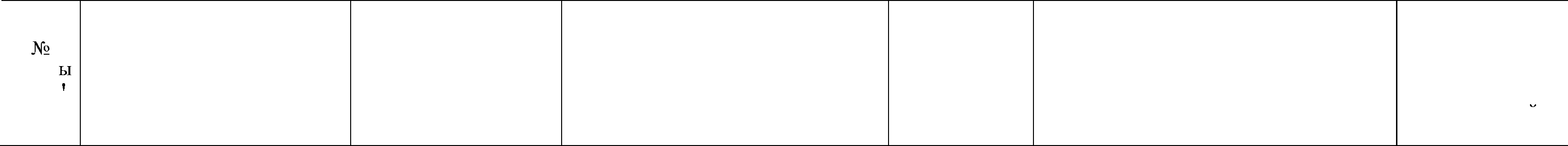 C40.0, С40. l,C40.2,C40.3, C40.8, C40.9,C41.2, C4l.3, C41.4,C41.8, C41.9, C79.5, C43.5первшіные злокачественные	хирургическое новообразования костей и суставных лечение хрящей туловища и конечностейla-b, lia-b, Iva-b стадии. Метастатические новообразования костей, суставных хрящей туловища и конечностейдиафрагмы, перикарда, верхней полой вены, адвентиции аорты и др.)резекция кости с микрохирургической реконструкциейрезекция грудной стенки с микрохирургической реконструкциейудаление злокачественного новообразования кости с микрохирургической реконструкцией нервастабилизирующие операции на позвоночнике передним доступомрезекция кости с реконструктивнопластшіеским компонентомрезекция лопатки с реконструктивнопластшіеским компонентомэкстирпация ребра с реконструктивнопластшіеским компонентомэкстирпация лопатки с реконструктивнопластическим компонентомэкстирпация ключицы среконструктивно-пластическим  компонентомрезекция костей таза комбинированная с реконструктивно- пластшіеским компонентомгруппы	Наименование вида BMП1	Коды по МКБ-10' BMIIiМодель пациентаВид лечения	Метод леченияСредний норматив финансовых затрат на единицу объема медицинскои помощиЗ, рублейместнораспространенные формы первшіньт и метастатическт злокачественньт опухолей длинных трубчатых костейампутация межподвздошно-брюшная с пластикой удаление позвонка сэндопротезированием и фиксацией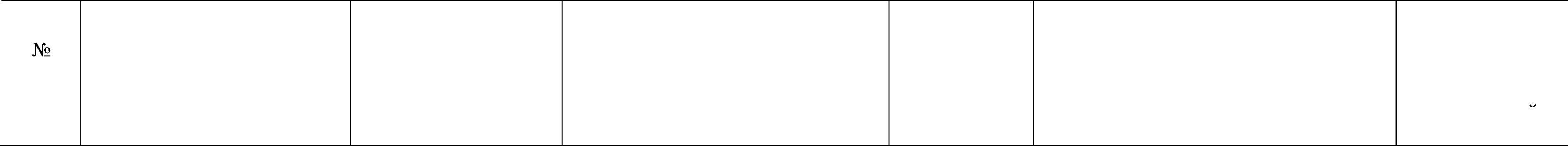 резекция лонной и седалищной костей с реконструктивно- пластшіеским компонентомрезекция костей верхнего плечевого пояса с реконструктивно— пластшіеским компонентомэкстирпация костей верхнего плечевого пояса с реконструктивно-пластическим компонентомрезекция костей таза комбинированная с реконструктивно- пластшіеским компонентомудаление	злокачественного новообразования		кости	с протезированием артериихирургшіеское изолированная гипертермическая лечение	регионарная химиоперфузияконечностейC43, C43.5, C43.6, злокачественные новообразования	 хирургшіеское широкое иссечение меланомы кожи с C43.7, C43.8, C43.9, кОжИ	лечение	пластикой дефекта кожно-мышечным С44, C44.5, C44.6,			лоскутом на сосудистой ножкеC44.7, C44.8, C44.9широкое иссечение опухоли кожи с реконструктивно—пластшіеским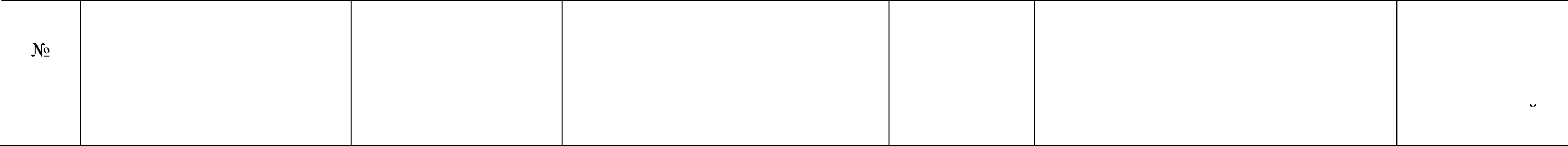 местнораспространенные формы первичных и метастатических меланом кожи конечностейС48		местнораспространенные и диссеминированные формы первичных и рецидивных неорганных опухолей забрюшинного пространстваместнораспространенные формы первичных и метастатических опухолей брюшной стенкихирургшіеское лечениехирургшіеское лечениехирургшіеское лечениекомпонентом комбинированное (местные ткани и эспандер)изолированная гипертермшіеская регионарная химиоперфузия конечностейудаление первичных и рецидивных неорганных забрюшинных опухолей с ангиопластикойудаление первичных и рецидивных неорганных забрюшинных опухолей с реконструктивно-пластшіеским компонентомудаление первичных, рецидивных и метастатических опухолей брюшной стенки с реконструктивно-пластическим компонентомC49.1,C49.2, C49.3,C49.5, C49.6, C47.1,C47.2, C47.3, C47.5, C43.5первичные злокачественные новообразования мягких тканей туловища и конечностей, злокаяественные новообразования периферической нервной системы туловища, нижних и верхних конечностей I a-b, II a-b, III, IV a-b стадииместнораспространенные формы первичных и метастатических сарком мягких тканей конечностейхирургшіеское лечениехирургшіеское лечениеиссеяение новообразования мягких тканей с микрохирургической пластикойизолированная гипертермшіеская регионарная химиоперфузия конечностей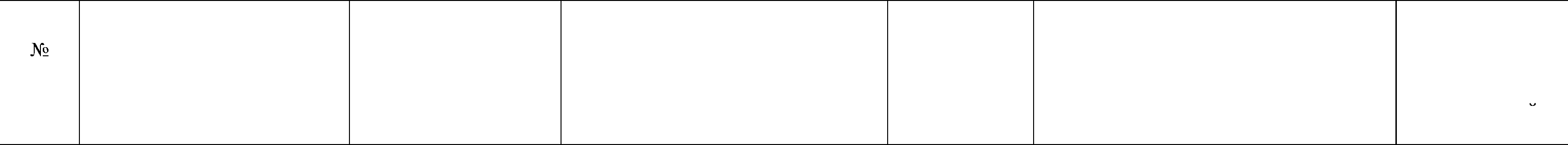 С50, С50. l,C50.2,С5О.3, C50.4, C50.5, C50.6, C50.8, C50.9злокаяественные новообразования	 хирургшіеское молочной железы (0 - IV стадия)	лечениерадикальная мастэктомия с пластикой подмышечно-подклюяшіно- подлопаточной области композитным мышечным трансплантатом радикальная мастэктомия с перевязкой лимфатических сосудов подмышечно- подключично-подлопаточной области с использованием микрохирургической техникирадикальная мастэктомия с пластикой кожно-мышечным лоскутом прямой мышцы живота и использованием микрохирургической техникиподкожная мастэктомия(или субтотальная радикальная резекция молочной железы) с одномоментной маммопластикой широчайшей мышцей спины или широчайшей мышцей спины в комбинации с эндопротезомподкожная мастэктомия (или субтотальная радикальная резекция молочной железы) с одномоментной маммопластикой широчайшей мышцей спины и (или) большой грудной мышцей в комбинации с эндопротезомподкожная мастэктомия (или субтотальная радикальная резекция молочной железы) с одномоментной маммопластикой кожно-мышечным лоскутом прямой мышцы живота илигруппы	Наименование вида BMП1	Коды по МКБ-102 BMIIiМодель пациента	Вид лечения	Метод леченияСредний норматив финансовых затрат на единицу объема медицинскои помощиЗ, рублейКОЖНО -МЫШeЧHЫM ЛOG К ТОМ П]ЗЯМОЙ МЫШЦЪІ ЖИВ OT£t В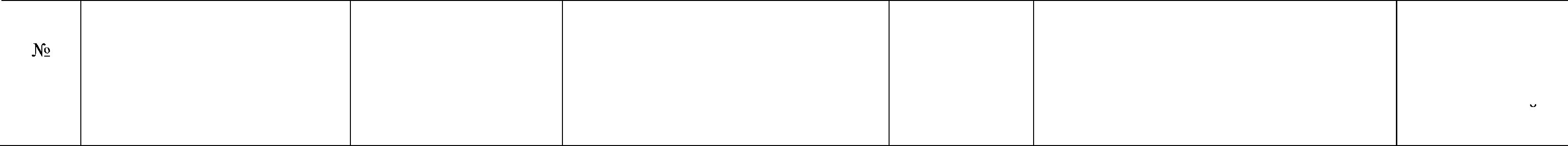 комбинации с эндопротезом, в том числе с применением микрохирургической техники радикальная расширенная модифицированная мастэктомия с закрытием дефекта кожно- мышечньім лоскутом прямой мышцы живота, в том числе с применением микрохирургической техники подкожная радикальная мастэктомия с одномоментной пластикой эндопротезом и сетяатым имплантатоммастэктомия радикальная расширенная модифицированная с пластшіеским закрытием дефекта грудной стенки различными вариантами кожномышечных лоскутовC5l		злокаяественные новообразования	 хирургшіеское расширенная вульвэктомия с вульвы (I - III стадия)	лечение	реконструктивно-пластшіескимкомпонентом вульвэктомия с двусторонней расширенной подвздошно-паховой лимфаденэктомией и интраоперационной фотодинамической терапией вульвэктомия с определением сторожевьт лимфоузлов и расширенной лимфаденэктомиейгруппы	Наименование вида BMHI	Коды по МКБ-102 BMIIiМодель пациента	Вид лечения	Метод леченияСредний норматив финансовых затрат на единицу объема медицинскои помощи', рублейвульвэктомия с двусторонней подвздошно-паховой лимфаденэктомией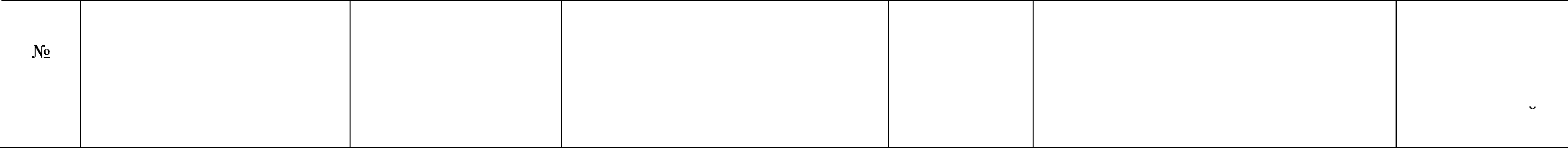 С52		злокачественные новообразования	 хирургшіеское удаление опухоли влагалища с влагалища (II - III стадия)	лечение	реконструктивно-пластическимкомпонентомудаление опухоли влагалища с резекцией смежных органов, пахово-бедренной лимфаденэктомиейC53		злокачественные новообразования	хирургическое радикальная абдоминальная шейки матки	 лечение	трахелэктомиярадикальная влагалищная трахелэктомия с видеоэндоскопической таковой лимфаденэктомиейрасширенная экстирпация матки с парааортальной лимфаденэктомией, резекцией смежных органовнервосберегающая расширенная экстирпация матки с придатками и таковой лимфаденэктомиейнервосберегающая расширенная экстирпация матки с транспозицией яичников и таковой лимфаденэктомиейрасширенная экстирпация матки с придатками после предоперационной лучевой терапии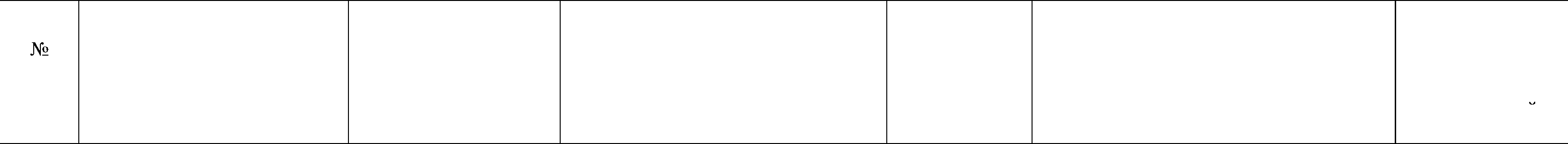 С54злокачественные новообразования тела матки (местнораспространенные формы). Злокаяественные новообразования эндометрия IAIII стадии с осложненным соматическим статусом (тяжелая степень ожирения, тяжелая степень сахарного диабета и т.д.)хирургическое лечениерасширенная экстирпация матки с парааортальной лимфаденэктомией и субтотальной резекцией большого сальниканервосберегающая экстирпация матки с придатками, с верхней третью влагалища и таковой лимфаденкэтомиейэкстирпация матки с транспозицией яичников и таковой лимфаденэктомиейC56		злокачественные новообразования яшіников (I - IV стадия). Рецидивы злокачественньт новообразований ЯшіникоВхирургическое лечениеэкстирпация матки с придатками, верхней третью влагалища, таковой лимфаденэктомией и интраоперационной лучевой терапиейэкстирпация матки с придатками, субтотальная резекция большого сальника с интраоперационной флюоресцентной диагностикой и фотодинамической терапиейC53, С54, С56, C57.8C60C6lрецидивы злокачественных новообразований тела матки, шейки матки и яичниковзлокачественные новообразования полового члена (I - IV стадия)злокачественные новообразования предстательной железы II стадии (Tlc-2bN°0M0), уровень ПСА менее 10 нг/мл, сумма баллов по Fлисону менее 7хирургическое лечениехирургическое лечениехирургическое лечениетаковые эвисцерациирезекция полового члена с пластикойрадикальная простатэктомия промежностным доступом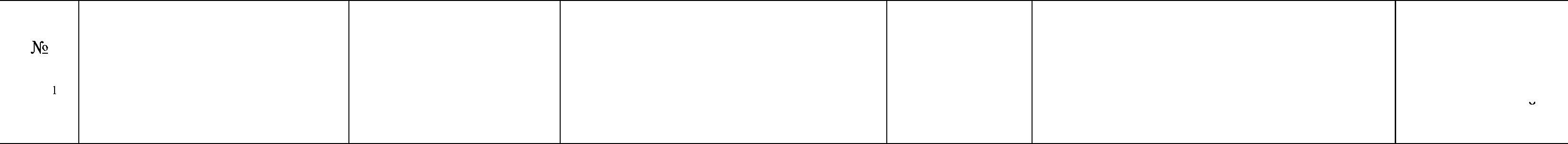 злокачественные новообразования предстательной железы II стадии (Tlb-T2cNxMo)злокачественные новообразования предстательной железы(II - III стадия (Tlc-2bN0M0) с высоким риском регионарного метастазированияС64локализованные злокачественные новообразования предстательной железы (I - II стадия (Tl-2cN0M0)злокачественные	новообразования“	"‘eG‘°e единственной почки с инвазией в‘e"eHИe лоханку почкизлокачественные	новообразования хирургическое пoяки (III - IV стадия)	лечениезлокачественные новообразования	хирургическое пoяки (I - III стадия (Tla-T3aNxMo)	 лечениерезекция почечной лоханки с пиелопластикойрадикальная нефрэктомия с расширенной забрюшинной лимфаденэктомиейрадикальная нефрэктомия с резекцией соседних органовудаление рецидивной опухоли почки с расширенной лимфаденэктомиейудаление рецидивной опухоли почки с резекцией соседних органовС67		злокачественные новообразования	хирургическое мочевого пузыря (I - IV стадия)	 лечениецистпростатвезикулэктомия с пластикой мочевого резервуара сегментом тонкойпередняя экзентерация таза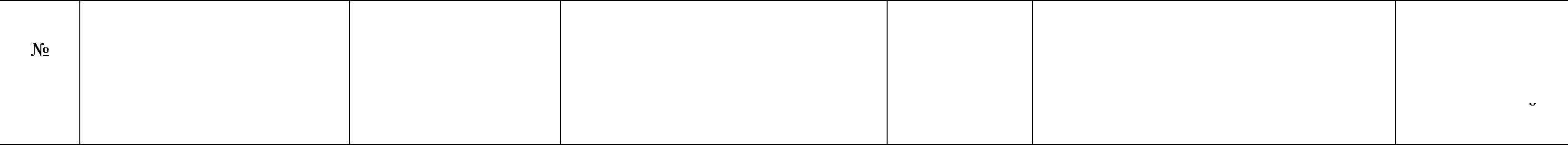 С7423.	Комбинированное лечение	COO, СО 1, С02, CO3, злокачественньт		С04, С05, С06, С07,злокачественные новообразования надпочечника (I - III стадия (Tla- T3aNxMo)злокачественные новообразования надпочечника (III - IV стадия)злокачественные новообразования головы и шеи (III - IV стадия),хирургическое лечениехирургическое лечениекомбинирован- ное лечениелапароскопическое удаление рецидивной опухоли надпочечника с расширенной лимфаденэктомиейудаление рецидивной опухоли надпочечника с резекцией соседних органовлапароскопическая расширенная адреналэктомия или адреналэктомия с резекцией соседних органов внутриартериальная или системная предоперационная полихимиотерапия с413158новообразований, сояетающее С08, С09, СЮ, CП, С12, рецидив обширные хирургические		C13, Cl4, С15.0, C3O, вмешательства и	C3l,C32, СЗЗ, C43, С44, лекарственное			C49.0, С69, C73последующей операцией в течение одной госпитализациипротивоопухолевое лечение,требующее интенсивной поддерживающей и корригирующей терапииС16С18, С19, С20местнораспространенные злокачественные новообразования желудка (T2N2M0, T3Nl MO, T4N0M0, T3N2M0, T4Nl-3M0-1)после операций в объеме R0местнораспространенные колоректальные злокаяественные новообразования (Т1-2Nl MO, T3- 4Nl MO, T1-4N2M0)метастатшіеские колоректальные злокачественные новообразования, предполагающие использование на одном из этапов лечения хирургического методакомбинирован- ное лечениекомбинирован- ное лечениекомбинирован- ное лечениехирургическое лечение с последующим курсом химиотерапии в течение одной госпитализациихирургическое лечение с последующим курсом химиотерапии в течение одной госпитализациипредоперационная химиотерапия с применением таргетных лекарственньт препаратов после проведения генетических исследований (определение мутаций) с последующим хирургическим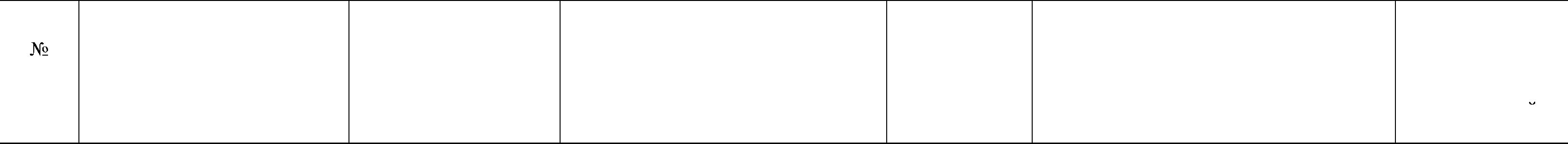 лечением в течение одной госпитализациихирургическое лечение с последующим курсом химиотерапии с применением таргетных лекарственных препаратов после проведения генетических исследований (определение мутаций) в течение одной госпитализацииC34местнораспространенные злокаяественные новообразования легкого (T3N1MO, Т1-3N2M0, T4N0- 2М0, Т1-4N3M0)комбинирован- ное лечениепредоперационная или послеоперационная химиотерапия с проведением хирургшіеского вмешательства в течение одной госпитализацииС40, C4l.2, C4l.3, C41.4, C4l.8, C41.9первичные злокачественные	комбинирован- новообразования костей и суставных ное лечение хрящей туловища и конечностей lib -IVa,b стадии. Первичные злокаяественные новообразования мягких тканей туловища и конечностей lia-b, III, IV стадиивнутриартериальная химиотерапия с последующим хирургическим вмешательствомпредоперационная или послеоперационная химиотерапия с проведением хирургшіеского вмешательства в течение одной госпитализацииС48местнораспространенные и метастатические формы первичных и рецидивньт неорганных опухолей забрюшинного пространствакомбинирован- ное лечениепредоперационная или послеоперационная химиотерапия с проведением хирургшіеского вмешательства в течение одной госпитализацииместнораспространенные формы	комбинирован- опухолей брюшной стенки	ное лечениепредоперационная или послеоперационная химиотерапия с проведением хирургшіескогоFPW*	Наименование вида BMПI	Коды по МКБ-102	Модель пациента BMПВид лечения	Метод леченияСредний норматив финансовых затрат на единицу объема медицинскои помощиЗ, рублейС50		первшіные злокачественные новообразования молочной железы (Т1-3N0-1MO)первшіные злокачественные новообразования молочной железы (Т lN2-3M0; T2-3Nl-3M0)метастатшіеские и рецидивные злокаяественные новообразования молочной железы, предполагающие использование на одном из этапов лечения хирургического методаC53		местнораспространенные формы злокаяественных новообразований шейки маткиС54		злокачественные новообразования эндометрия (II - III стадия)вмешательства в течение одной госпитализациикомбинирован- предоперационная или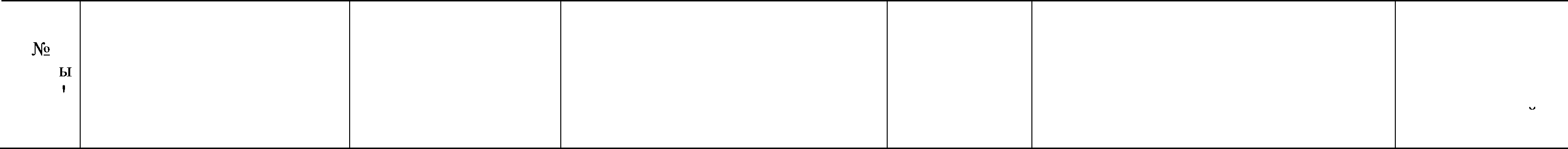 ное лечение послеоперационная химиотерапия спроведением хирургического вмешательства в течение одной госпитализациикомбинирован- предоперационная химиотерапия, в том ное лечение	яисле в сочетании с таргетнымилекарственными препаратами, с проведением хирургического вмешательства в течение одной госпитализациикомбинирован- предоперационная или послеопера-ное лечение	ционная химиотерапия с проведениемхирургического вмешательства в течение одной госпитализациикомбинирован- предоперационная илиное лечение	послеоперационная химиотерапия спроведением хирургического вмешательства в течение одной госпитализациикомбинирован- послеоперационная химиотерапия с ное лечение	проведением хирургическоговмешательства в течение одной госпитализацииС56злокачественные новообразования яичников (I - IV стадия)комбинирован- предоперационная или ное лечениепослеоперационная химиотерапия с проведением хирургическогогруппы	Наименование вида BMПI	Коды по МКБ-10' BMI-IlМодель пациентаВид лечения	Метод лечениявмешательства в течение одной госпитализацииСредний норматив финансовых затрат на единицу объема медицинскои помощи', рублейрецидивы злокачественных новообразований яичников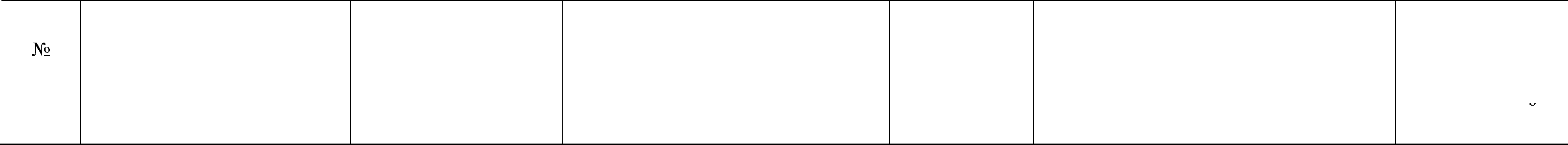 комбинирован- предоперационная илиное лечение	послеоперационная химиотерапия спроведением хирургического вмешательства в течение одной госпитализацииC62	местнораспространенные, метаста- комбинирован- предоперационная илитшіеские и рецидивные	ное лечение послеоперационная химиотерапия с злокачественные новообразования		проведением хирургическогояшіка	вмешательства в течение однойгоспитализациизлокачественные новообразования комбинирован- предоперационная илияшіка (I - III стадия (Т1-4N1-3M0-1) ное лечение послеоперационная химиотерапия спроведением хирургического вмешательства в течение одной госпитализацииC64С65, С66, C67злокачественные новообразования комбинирован- послеоперационная лекарственная пояки IV стадии (T3b-3c4,N0-lMl) ное лечение терапия с проведением хирургическоговмешательства в течение одной госпитализацииместнораспространенные		комбинирован- предоперационная или уротелиальные злокачественные	ное лечение	 послеоперационная химиотерапия с новообразования (T3-4N0M0) при			проведением хирургическогопланировании органосохраняющей	вмешательства в течение однойоперации	госпитализацииместнораспространенные	комбинирован-	предоперационная или уротелиальные злокачественные	 ное лечение	 послеоперационная химиотерапия с новообразования (Т1-4N1 -3 МО)		проведением хирургического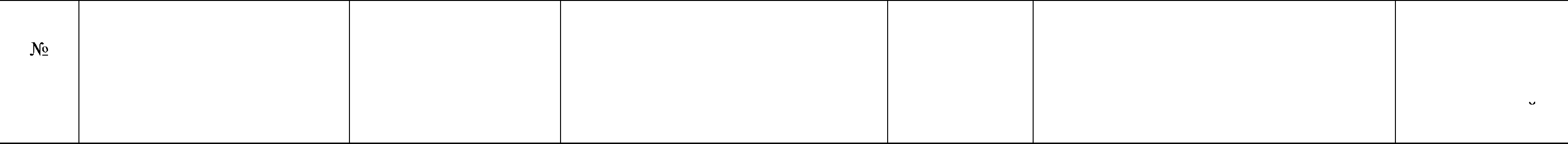 COO, C0l, С02, CO3, опухоли головы и шеи у детей	комбинирован- С04, С05, С09, СЮ, СИ, (остеосаркома, опухоли семейства	ное лечениеC3O, C3l,C4l.0,	саркомы Юинга, саркомы мягких C4l.1,049.0, C69.2,	 тканей, хондросаркома,C69.4, C69.6	злокаяественная фибрознаягистиоцитома, ретинобластома)вмешательства в течение одной госпитализациипредоперационная или послеоперационная химиотерапия с проведением хирургшіеского вмешательства в течение одной госпитализациикомплексное лечение с применением высокотоксшіных противоопухолевых лекарственных препаратов, включая таргетные лекарственные препараты, при развитии выраженных токсических реакций с применением сопрово- дительной терапии, требующей постоянного мониторирования в стационарньт условияхC71	опухоли центральной нервной системы у детейкомбинирован- ное лечениепредоперационная или послеоперационная химиотерапия с проведением хирургшіеского вмешательства в течение одной госпитализациикомплексное лечение с применением высокотоксшіных противоопухолевых лекарственных препаратов, включая таргетные лекарственные препараты, при развитии выраженных токсических реакций с применением сопрово- дительной терапии, требующей постоянного мониторирования в стационарньт условиях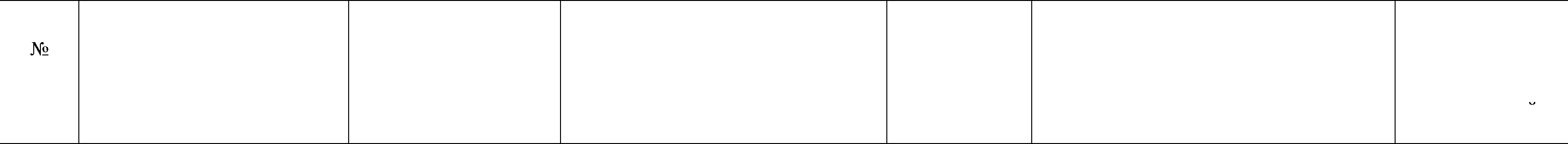 С22, C34, C38, C48.0, С52, C53.9, С56, С61, C62, С64, C67.8, С74С40, C41,C49злокачественные новообразования	комбинирован- торако-абдоминальной локализации у ное лечение детей (опухоли средостения, опухолинадпочечника, опухоли печени, яшіка, яшіников, неорганные забрюшинные опухоли, опухоли поле, мочевыводящей системы и другие). Программное лечениеопухоли опорно-двигательного	комбинирован- аппарата у детей (остеосаркома,	ное лечение опухоли семейства саркомы Юинга,злокачественная фиброзная гистиоцитома, саркомы мягких тканей)предоперационная или послеоперационная химиотерапия с проведением хирургического вмешательства в течение одной госпитализациикомплексное лечение с применениемВЫСOKOTOKG НЧНЫХ ПЈЭОТИВООП  ХОЛ ТВЫХлекарственных препаратов, включая таргетные лекарственные препараты, при развитии выраженных токсических реакций с применением сопрово- дительной терапии, требующейПОGTOЯHHO ГО МОНИТО]ЭИ]ЭОВ£tННЯ Встационарных условияхпредоперационная или послеоперационная химиотерапия с проведением хирургического вмешательства в течение одной госпитализациикомплексное лечение с применениемВЫСOKOTOKG НЧНЫХ ПЈЭОТИВООП  ХОЛ ТВЫХпрепаратов, включая таргетные лекарственные препараты, при развитии выраженньт токсических реакций с применением сопроводительной терапии, требующей постоянного мониторирования в стационарных условиях24.Комплексное лечение с	первшіные хроншіеские лейкозы И	терапевтическое комплексная иммунохимиотерапия с335583применением стандартной	C81-C90, C9l.1 - C9l.9, лимфомы (кромехимио - и (или)	С92.1, C93.1, D45, С95.1 высокозлокачественных лимфом,лечениеподдержкой ростовыми факторами и использованием антибактериальной,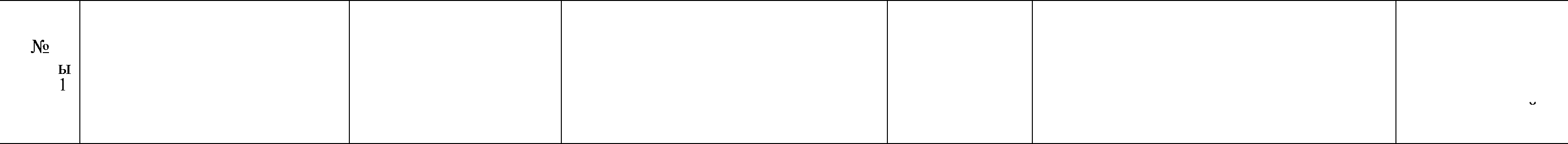 иммунотерапии (включая таргетные лекарственные препараты), лучевой и афферентной терапии при первшіньт острых и хронических лейкозах и лимфомах (за исключением высокозлокачественных лимфом, хронического миелолейкоза в стадии бластного криза и фазе акселерации), рецидивах и рефрактерных формах солидных опухолейВнутритканевая,хронического миелолейкоза в фазе бластного криза и фазе акселерации)противогрибковой, противовирусной терапии, методов афферентной терапии и лучевой терапиикомплексное лечение с использованием таргетных лекарственных препаратов, факторов роста, биопрепаратов, поддержкой стволовыми клеткамикомплексная химиотерапия с поддержкой ростовыми факторами и использованием антибактериальных, противогрибковых, противовирусных лекарственных препаратов, методов афферентной терапии и лучевой терапиитерапевтическоеинтраоперационная лучевая терапия.248983внутриполостная, аппликационная лучевая терапия в радиотерапевтических отделениях.Интраоперационная лучевая терапиязлокачественные новообразования	^e"eHИe головы и шеи, трахеи, бронхов,легкого, плевры, средостения, щитовидной железы, молочной железы, пищевода, желудка, тонкой кишки, ободочной кишки, желчного пузыря, поджелудояной железы,COO-C14, Cl5-C17, С18- толстой и прямой кишки, анального С22, C23-C25, C3O,	канала, печени, мочевого пузыря,C31,C32, СЗЗ, C34, C37, надпочечников, пoяки, полового C39, С40, C4l,C44, С48, ялена, предстательной железы, С49, С50, C5l,C55, С60, костей и суставных хрящей, кожи,С61, С64, C67, С68,	мягких тканей (T1-4N любая МО), C73, С74, C77,0, С77.1, локализованные иC77.2, C77.5	местнораспространенные формыВнутритканевая, аппликационная лучевая терапия. 3D-4D планирование.Внутриполостная лучевая терапия. Рентгенологический и/или ультразвуковой контроль установки эндостата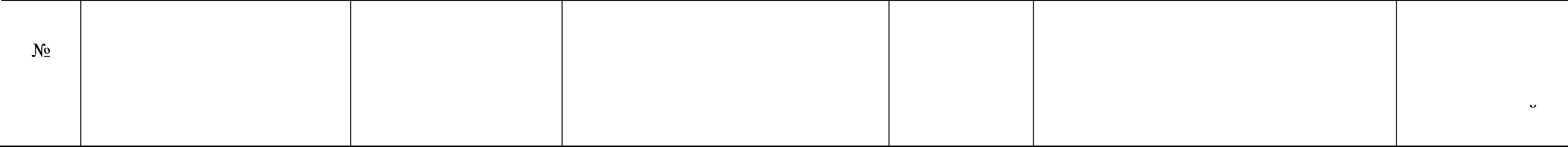 C51,C52, C53, С54, С55 интраэпительальные,	терапевтичес-микроинвазивные и инвазивные	кое лечение злокачественные новообразованиявульвы, влагалища, шейки и тела матки (TO-4N0-1M0-1), в том яисле с метастазированием в параортальные или паховые лимфоузлыС64		злокачественные новообразования пoяки (T1-3N0M0), локализованные и местнораспространенные формыC73		злокачественные новообразования	 терапевтичес- щитовидной железы	кое лечениевнутритканевая, аппликационная лучевая терапия. 3D-4D планирование.Внутриполостная лучевая терапия.Рентгенологшіеский и/или ультразвуковой контроль установки эндостатаинтраоперационная лучевая терапия. Компьютерная томография и (или) магнитно-резонансная топометрия. 3D - 4D планированиерадиойодабляция остаточной тиреоидной тканирадиойодтерапия отдаленных метастазов дифференцированного рака щитовидной железы (в легкие, в кости и другие органы)радиойодтерапия в сочетании с локальной лучевой терапией при метастазах рака щитовидной железы вКОСТИСтереотаксшіеская лучевая	COO С75д C78-C80, С97 терапия при злокачественныхновообразованиях с олигометастатическимзлокачественные новообразования головы и шеи, трахеи, бронхов, легкого, пищевода, желудка, тонкой кишки, желчного пузыря, желчныхтерапевтичес— кое лечениерадиойодтерапия в сочетании с радионуклидной терапией при множественных метастазах рака щитовидной железы с болевым синдромомстереотаксшіеская дистанционная лучевая терапия. Компьютерно- томографическая и (или) магнитно- резонансная топометрия. 3D - 4Dгруппы	Наименование вида BMП1	Коды по МКБ-10'BMI-Ilпоражением внутреннт органов и ЦНСМодель пациентапутей, поджелудочной железы, толстой и прямой кишки, анального канала, печени, плевры, средостения, кожи, мезотелиальной и мягких тканей, молочной железы,мочевого пузыря, надпочечников, щитовидной железы, женских и мужских половых органов, костей и суставных хрящей, кожи, мягких тканей, глаза, головного мозга и дpyгm отделов центральной нервной системы, щитовидной железы и дpyгm эндокринных желез, первичных множественных локализаций. Злокаяественные новообразования из первшіно- невыявленного очагаВид лечения	Метод леченияпланирование. Фиксирующие устройства. Объемная визуализация мишени. Установка маркеров.Средний норматив финансовых затрат на единицу объема медицинскои помощиЗ, рублейРадионуклидная лучеваяС50, C6l,C34, C73,множественные метастазы в кости	терапевтшіес-	системная радионуклидная терапия326617терапия в радиотерапевтических отделениях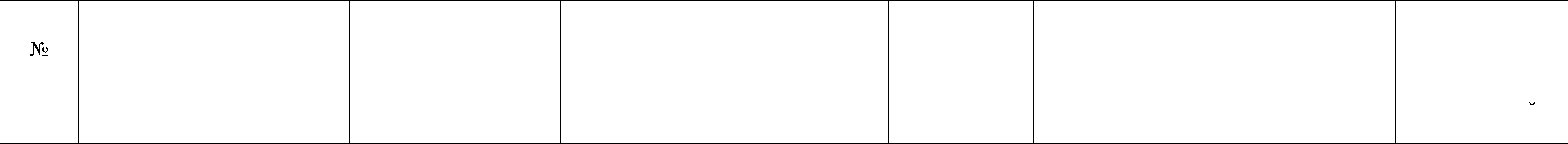 С64, С79С22, C24.0, C78.7при злокачественных новообразованиях молочной железы, предстательной железы, легкого, почки, щитовидной железы (радиойоднегативный вариант) и дpyгm опухолей, сопровождающиеся болевым синдромомпервичные и метастатические злокаяественные новообразования пеяени, внутрипеяеночных желчных протоков, общего желчного протока, в том числе у соматически- отягощенньт пациентовкое лечение	CtЭяeтaниe системной радионуклиднойтерапии и локальной лучевой терапииэмболизация с использованием локальной радионуклидной терапии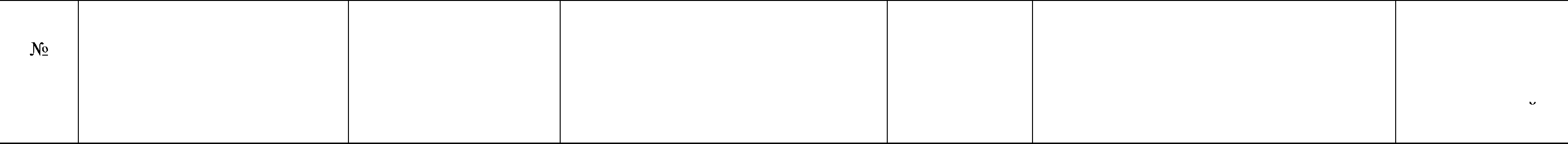 Контактная лучевая терапияC6lтерапевтическое внутритканевая лучевая терапия с478734при раке предстательной железызлокачественные новообразования предстательной железы (Т1-2N0M0лечениеиспользованием постоянных источников ионизирующего излученияКомплексная и высокодозная	C8l -С90, C9l.0, С91.5- локализованные формы химиотерапия (включая	 C9l.9, С92, C93, C94.0,эпигеномную терапию) острых C94.2 - 94.7, С95, C96.9, Острые лейкозы,лейкозов,		 COO - С14, Cl5 - C2l, высокозлокачественные лимфомы, высокозлокачественных		С22, C23 - С26, Сзо - рецидивы и резистентные формы лимфом, рецидивов и			C32, C34, C37, C38,	PUHXлимфопролиферативных рефрактерных форм лим-	C39, С40, C4l,C45, C46, заболеваний, хроническийфопролиферативных и	С47, С48, С49, C51-C58, миелолейкоз в фазах акселерации и)  терапевтическоелечениевысокодозная химиотерапия, применение таргетных лекарственных препаратов с поддержкой ростовыми факторами, использованиемкомпонентов крови, антибактериальных, противогрибковых, противовирусных лекарственных препаратов и методов370117миелопролиферативных		 С60, C6l, C62, C63,	 бластного криза. Солидные опухоли у заболеваний. Комплексная,		С64, С65, Сбб, Сь7,	детей высокого риска (опухоли высокоинтенсивная и	C68, С69, C71,C72, С7з, центральной нервной системы, высокодозная химиотерапия		 С74, С75, C76, С77,	ретинобластома, нейробластома и(включая лечение таргетными	С78, С79; C96.5; C96.6;дpyгиe опухоли перифершіеской лекарственными препаратами)		C96.8; D 46; D 47.4	нервной системы, опухоли пoяки, солидных опухолей, рецидивов			 Опухоли печени, опухоли костей,и рефрактерных форм	саркомы мягких тканей,солидных опухолей,	герминогенные опухоли).гистиоцитоза у детей	Рак носоглотки. Меланома.Другие злокачественные эпителиальные опухоли. Опухоли головы и шеи у детей (остеосаркома, опухоли семейства саркомы Юинга, хондросаркома, ЗФF, саркомы мягких тканей, ретинобластома, опухоли параменингеальной области).Высокий риск. Миелодиспластические синдромы. Первшіный миелофиброз, вторшіный миелофиброз при миелопролиферативном заболевании (трансформация истиннойафферентной терапиикомплексная терапия химиопрепаратами и эпигеномная терапия с поддержкой ростовыми факторами и использованием антибактериальных, противогрибковых, противовирусных лекарственных препаратовинтенсивная высокотоксичная химиотерапия, требующая массивного и длительного сопроводительного лечения с поддержкой ростовыми факторами, использованием антибактериальных, противогрибковых, противовирусных лекарственных препаратов и методов афферентной терапиикомплексная химиотерапия с использованием лекарственньт препаратов направленного действия, бисфосфонатов, иммуномодулирующих лекарственных препаратов, иммунопрепаратов (в том яисле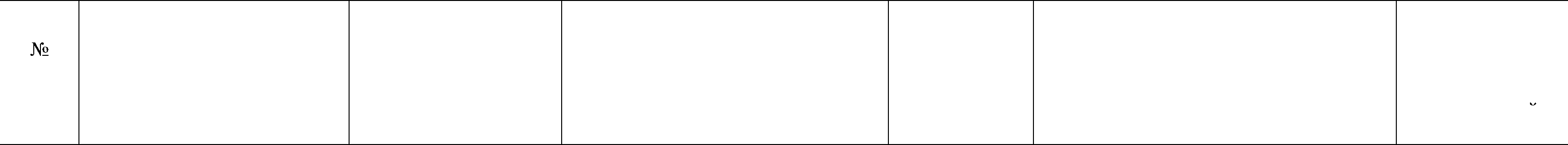 Эндопротезирование, реэндопротезирование сустава, реконструкция кости с применением эндопротезов онкологических раздвижных и нераздвижных при опухолевых заболеваниях, поражающих опорнодвигательный аппарат у детейC40.0, C40.2, C4l.2, C4l.4полицитемии и эссенциальной тромбоцитемии в миелофиброз). Fистиоцитоз Х (мультифокальный, унифокальный). Fистиоцитоз Лангерганса (мультифокальный, унифокальный). ЗлокачественныйГИGТИОЦИТО 3.опухоли опорно-двигательного	хирургическое аппарата у детей. Остеосаркома,	 лечение опухоли семейства саркомы Юинга,хондросаркома, злокачественная фиброзная гистиоцитома, саркомы мягких тканейвакцинотерапия дендритными клетками, цитотоксическими лимфоцитами и др.), с под держкой ростовыми факторами и использованием антибактериальных, противогрибковых, противовирусных лекарственных препаратоввысокодозная химиотерапия с поддержкой аутологшіными стволовыми клетками крови с использованием ростовых факторов, антибактериальных, противогрибковых, противовирусных лекарственных препаратов, компонентов кровирезекция большой берцовой кости сегментарная с эндопротезированиемрезекция костей голени сегментарная с эндопротезированиемрезекция бедренной кости сегментарная с эндопротезированиемрезекция плечевой кости сегментарная с эндопротезированиемрезекция костей предплеяья сегмен тарная с эндопротезированиемрезекция костей верхнего плечевого пояса с эндопротезированиемэкстирпация костей верхнего плечевого пояса с эндопротезированием1989764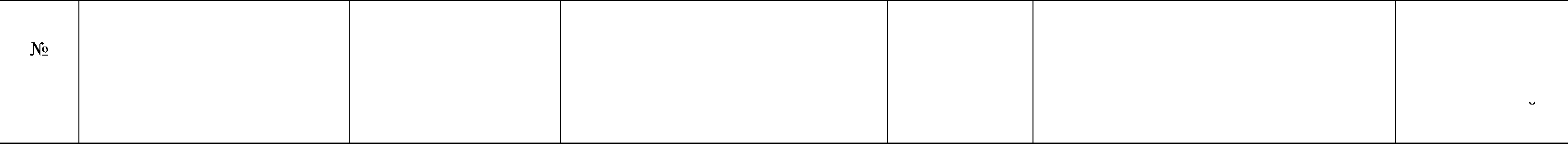 экстирпация бедренной кости с тотальным эндопротезированиемреэндопротезированиерезекция грудной стенки с эндопротезированиемрезекция костей, образующих коленный сустав, сегментарная с эндопротезированиемрезекция костей таза и бедренной кости сегментарная с эндопротезированиемЭндопротезирование,	С12, Cl3, С14, C32.1 - реэндопротезирование сустава,		 C32.3, C32.8, C32.9, реконструкция кости при				СЗЗ, C4l.1, C41.2, опухолевых заболеваниях,			C43. l,C43.2, C43.3, поражающт опорно-		C43.4, С44.1 -C44.4,двигательный аппарат	C49.1 - C49.3, С69опухоли черепно—яелюстной локализациихирургшіеское лечениеудаление тела позвонка с эндопротезированиемудаление позвонка с эндопротезированием и фиксациейреконструкция костей яерепа, эндопротезирование верхней челюсти, эндопротезирование нижнечелюстного сустава с изготовлением стереолитографической модели и пресс- формы1067108у взросльт	C40.0, С40.1, C40.2,	 первичные опухоли длинных костей хирургшіеское C40.3, C40.8, C40.9,	Іа-б, Па-б, IVa, IV6 стадии у	лечение C4l.2, C4l.3, C4l.4,	взросльт. Метастатические опухолиC4l.8, C4l.9, C79.5	длинных костей у взрослых.Fигантоклеточная опухоль длинных костей у взрослыхрезекция большой берцовой кости сегментарная с эндопротезированиемрезекция костей голени сегментарная с эндопротезированиемрезекция бедренной кости сегментарная с эндопротезированиемгруппы	Наименование вида BMПI	Коды по МКБ-102 BMIIiМодель пациента	Вид лечения	Метод леченияСредний норматив финансовых затрат на единицу объема медицинскои помощиЗ, рублейрезекция плечевой кости сегментарная с эндопротезированием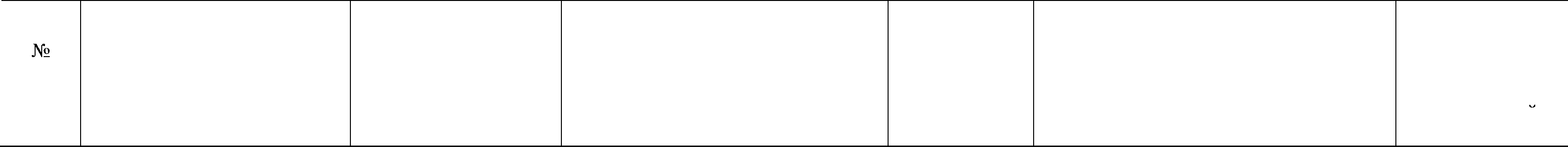 резекция костей предплеяья сегментарная с эндопротезированиемрезекция костей верхнего плечевого пояса с эндопротезированиемэкстирпация костей верхнего плечевого пояса с эндопротезированиемэкстирпация бедренной кости с тотальным эндопротезированиемреэндопротезированиерезекция грудной стенки с эндопротезированиемудаление тела позвонка с эндопротезированиемудаление позвонка с эндопротезированием и фиксациейопухоли головы и шеи (Tl-2, N3-4), хирургическое роботассистированное удаление	316371Хирургшіеское лечение	C06.2, C09.0, С09. i,	рецидив	лечение	опухолей головы и шеизлокаяественных	C09.8, C09.9, С 10.0 -	роботассистированные резекции щитовидной железыновообразований, в том яисле	С10.4, Cl 1.0 - С11.3, у детей, с использованием			С11.8, Cl 1.9, С12, робототехники		С13.0-C13.2,03.8,03.9,04.0-04.2, 05.0, СЗО.О, СЗ 1.0- C3l.3, СЗ 1.8, C3l.9, C32.0- C32.3, C32.8, C32.9роботассистированная тиреоидэктомияроботассистированная нервосберегающая шейная лимфаденэктомияроботассистированная шейная лимфаденэктомия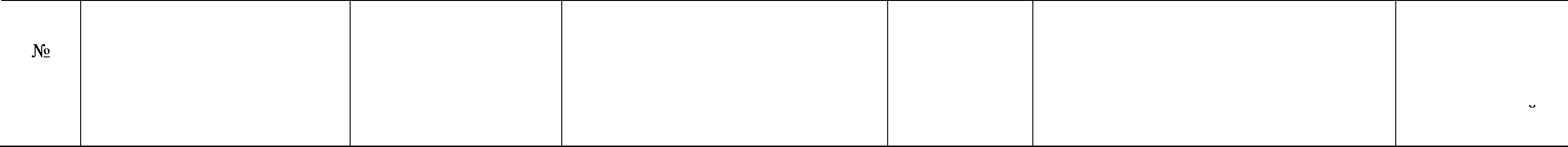 роботассистированное удаление лимфатических узлов и клетчатки передневерхнего средостенияроботассистированное удаление опухолей полости носа и придаточных пазух носароботассистированная эндоларингеальная резекцияроботассистированное удаление опухоли полости рта роботассистированное удаление опухоли глоткиС16С17начальные и локализованные формы хирургическое злокаяественных	новообразований лечение желудканачальные и локализованные формы	PYP°	eG°°e злокаяественных	новообразований ^e"eHИe тонкой кишкироботассистированная парциальная резекция желудкароботассистированная дистальная субтотальная резекция желудкароботассистированная резекция тонкойС 18.4пoлoBИHЫ 6 ДОЧНОЙ кишкилечениероботассистированное удаление опухолей мягких тканей головы и шеигемиколэктомияроботассистированная правосторонняя гемиколэктомия с расширенной лимфаденэктомиейС18.1, Cl8.2, С18.3, локализованные опухоли правой	хирургическое роботассистированная правосторонняя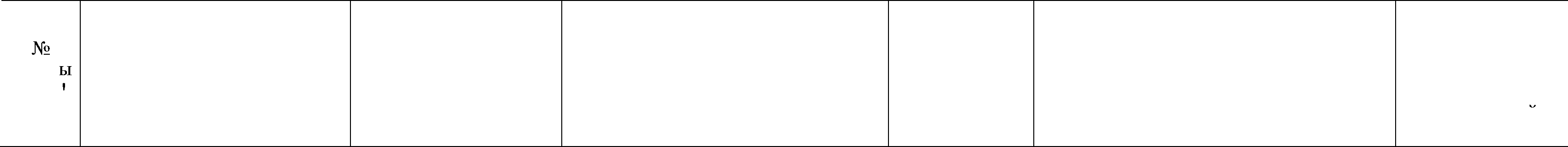 C18.5, C18.6		локализованные опухоли левой	хирургическое половины ободочной кишки	 лечениероботассистированная левосторонняя гемиколэктомияроботассистированная левосторонняя гемиколэктомия с расширенной лимфаденэктомиейC18.7, С19локализованные опухоли сигмовидной кишки и ректосигмоидного отделахирургическое лечениероботассистированная резекция сигмовидной кишкироботассистированная резекция сигмовидной кишки с расширенной лимфаденэктомиейС20		локализованные опухоли прямой	хирургическое кишки	 лечениероботассистированная резекция прямойроботассистированная резекция прямой кишки с расширенной лимфаденэктомиейС22резектабельные первичные и	хирургическое метастатшіеские опухоли пеяени	 лечениероботассистированная анатомическая резекция печенироботассистированная правосторонняя гемигепатэктомия роботассистированная левосторонняя гемигепатэктомияроботассистированная расширенная правосторонняя гемигепатэктомияроботассистированная расширенная левосторонняя гемигепатэктомияроботассистированная медианная резекция печени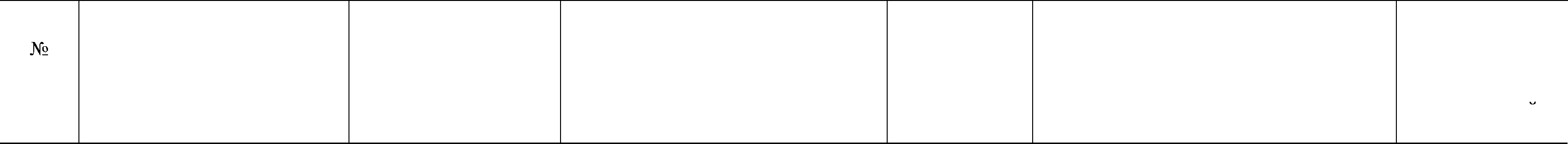 C23локализованные формы злокаяественных новообразований желчного пузыряхирургшіеское лечениероботассистированная холецистэктомияС24	резектабельные опухоли	 хирургшіеское внепеченочных желчных протоков	лечениероботассистированная панкреато- дуоденальная резекцияроботассистированная панкреато- дуоденальная резекция с расширенной лимфаденэктомиейроботассистированная пилоросохраняющая панкреато- дуоденальная резекцияС25	резектабельные опухоли поджелудочной железыхирургшіеское лечениероботассистированная панкреато- дуоденальная резекцияроботассистированная панкреато- дуоденальная резекция с расширенной лимфаденэктомиейроботассистированная пилоросохраняющая панкреато- дуоденальная резекцияроботассистированная дистальная резекция поджелудочной железы с расширенной лимфаденэктомиейроботассистированная медианная резекция поджелудочной железыC34ранние формы злокачественных	 хирургшіеское новообразований легкого I стадии	лечениероботассистированная лобэктомияC37, C38.1		хирургшіеское	 роботассистированное удаление опухоли опухоль вилочковой железы I стадии. лечение	средостениягруппы	Наименование вида BMП1	Коды по МКБ-102	Модель пациентаBMIjlОпухоль переднего средостения (начальные формы)C53		злокаяественные новообразования	 хирургическое шейки матки la стадии	лечениезлокаяественные новообразования	 хирургическое шейки матки (la2 - lb стадия)	лечениезлокаяественные новообразования	 хирургическое шейки матки (Іа2 - III стадия)	лечениехирургическоеВид лечения	Метод леченияроботассистрированная экстирпация матки с придаткамироботассистированная экстирпация матки без придатковроботассистированная радикальная трахелэктомияроботассистированная расширенная экстирпация матки с придаткамироботассистированная расширенная экстирпация матки с транспозицией ЯичникоВроботассистированная транспозицияСредний норматив финансовых затрат на единицу объема медицинскои помощи', рублейзлокаяественные новообразования шейки матки (II - III стадия), местнораспространенные формылечениеЯичникоВС54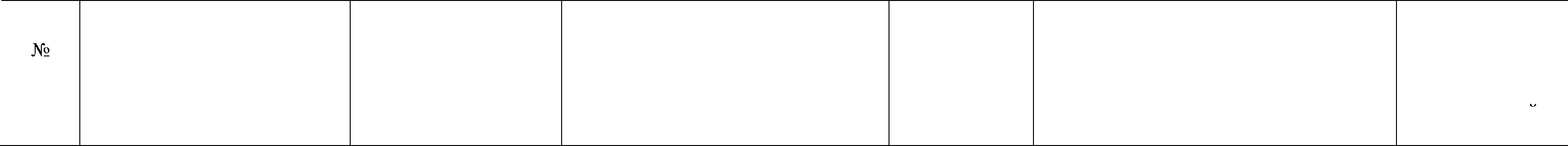 злокаяественные новообразования	 хирургическое эндометрия (la - lb стадия)	лечениезлокаяественные новообразования	 хирургическое эндометрия (lb - III стадия)	лечениероботассистированная экстирпация матки с придаткамироботоассистированная экстирпация матки с маточными трубамироботассистированная экстирпация матки с придатками и таковой лимфаденэктомиейроботассистированная экстирпация матки расширенная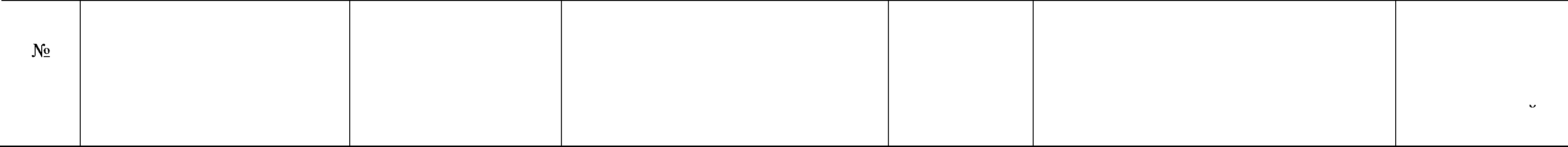 С56		злокаяественные новообразования яичников I стадиихирургшіеское лечениероботассистированная аднексэктомия или резекция яичников, субтотальная резекция большого сальникароботассистированная аднексэктомия односторонняя с резекцией контрлатерального яіюника и субтотальная резекция большого сальникаC6lС64С62 С67локализованный рак предстательной железы II стадии (Т1C-2CN0M0)злокаяественные новообразования почки I стадии (Tla-lbN0M0)злокаяественные новообразования яичказлокаяественные новообразования мочевого пузыря (I - IV стадия)хирургшіеское лечениехирургшіеское лечениехирургшіеское лечениехирургшіеское лечениерадикальная простатэктомия с использованием робототехникироботассистированная тазовая лимфаденэктомиярезекция почки с использованием робототехники роботассистированная нефрэктомияроботассистированная расширенная забрюшинная лимфаденэктомияроботассистированная радикальнаяЦИСТЭ КТОМИЯС78	метастатическое поражение легкогохирургшіеское лечениероботассистированная атипичная резекция легкогоПротонная лучевая терапия, в том яисле детямCOO-C14, Cl5-C17, C18-C22, C23-C25, C3O, C3l.C32, СЗЗ, C34, C37, C39, С40, C41,C44, С48, С49, C50,C51,C55, С60, C61,C64, С67, C68,злокаяественные новообразования головы и шеи, трахеи, бронхов, легкого, плевры, средостения, щитовидной железы, молочной железы, пищевода, желудка, тонкой кишки, ободочной кишки, желчного пузыря, поджелудочной железы,протонная лучевая терапия, в том яисле IMPT. Радиомодификация.Компьютерная томография и (или) магниторезонансная топометрия. 3D-4D планирование. Фиксирующие устройства. Плоскостная и (или) объемная визуализация мишени2661348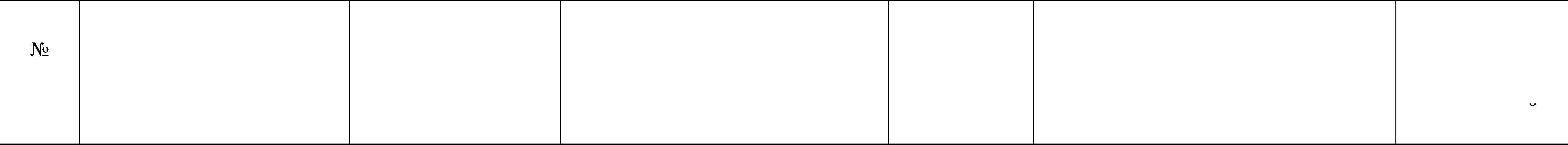 Иммунотерапия острыхC7l.0-C71.7, C72.0, C73,С74, C75.3, C77.0,С77.1, C77.2, C77.5, C79.3 - C79.5C9l.0толстой и прямой кишки, анального канала, печени, мочевого пузыря, надпочечников, почки, полового члена, предстательной железы, костей и суставных хрящей, кожи, мягких тканей (Т14N любая М10), локализованные и местнораспространенные формы злокаяественные новообразования почки (Т1-3N0M0), локализованные и местнораспространенные формыострый лимфобластный лейкоз у	терапевтшіеское иммунотерапия острого лимфобластного	4563232лейкозоввзросльт, в том числе рецидив,	лечение включая минимальную остаточнуюболезнь (МОБ), или рефрактерностьлейкоза биспецифическими и конъюгированными моноклональными антителами34	НехимиотерапевтическоеC92.0	острые миелоидные лейкозы	терапевтшіеское эпигенетическая и таргетная терапия1376665биологическое лечение острых лейкозовлечениеострых лейкозов ингибиторами ключевьт точек сигнальных каскадов35.Лечение острого лейкоза сC9l.0	острый лимфобластный лейкоз у	терапевтшіеское терапия острого лимфобластного лейкоза	2972565использованием биотехнологических методов у детейдетей	лечениеу детей с применением моноклональных антител36.Тотальное облучение тела,C91.0, C92.0острый лимфобластный лейкоз у	терапевтшіеское тотальное облучение тела с391456тотальное лимфоидное облучение тела, тотальное облучение костного мозга у детейдетей, острый миелобластный лейкоз лечение у детейиспользованием компонентов крови, антибактериальных, противогрибковых, противовирусных лекарственных препаратовтотальное лимфоидное облуяение тела с использованием компонентов крови, антибактериальных, противогрибковьт, противовирусных лекарственныхОториноларингологияпрепаратов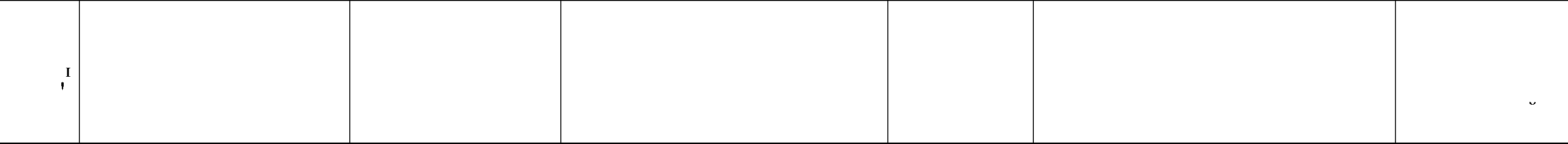 тотальное облучение костного мозга с использованием компонентов крови, антибактериальных, противогрибковых, противовирусных лекарственных препаратов.Реконструктивные операции	H66.1, H66.2, Ql6, на звукопроводящем аппарате H80.0, H80.l,H80.9 среднего ухахроншіеский туботимпальный	хирургшіеское гнойный средний отит. Хроншіеский лечение эпитимпано-антральный гнойныйсредний отит. Другиеприобретенные дефекты слуховьт костояек. Врожденные аномалии (пороки развития) уха, вызывающие нарушение слуха. Отосклероз, вовлекающий овальное окно, необлитерирующий. Отосклероз неуточненный. Кондуктивная и нейросенсорная потеря слуха.Отосклероз, вовлекающий овальное окно, облитерирующийтимпанопластика с санирующим вмешательством, в том яисле при врожденных аномалиях развития, приобретенной атрезии вследствие хроншіеского гнойного среднего отита, с применением микрохирургшіеской техники, аллогенных трансплантатов, в том числе металлическихстапедопластика при патологшіеском процессе, врожденном или приобретенном, с вовлечением окна преддверия, с применением аутотканей и аллогенных трансплантатов, в том яисле металлических142653Хирургическое лечение болезни Меньера и дpyгm нарушений вестибуяярной функцииH8l.0		болезнь Меньера при	 хирургшіеское неэффективности консервативной	лечение терапиислухоулучшающие операции с применением имплантата среднего ухадренирование эндолимфатических пространств внутреннего уха с применением микрохирургической и лучевой техникиХирургическое лечение доброкачественных новообразованийD10.6, D14.0, D33.3доброкачественное новообразование хирургшіеское носоглотки. Доброкачественное	лечение новообразование среднего уха.удаление новообразования с применением эндоскопшіеской, навигационной техники,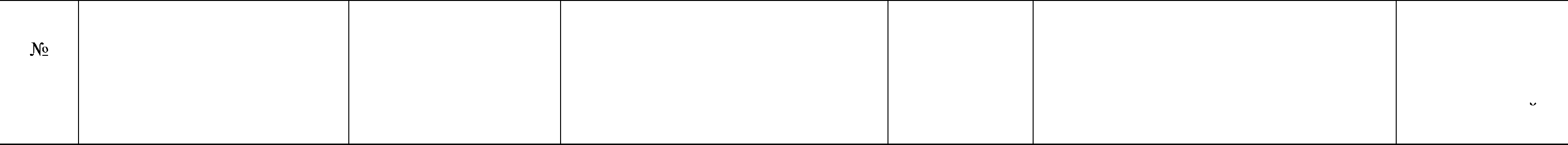 околоносовьт пазух, основания черепа и среднего ухаРеконструктивнопластшіеское	Јз8.г, D14.1, D14.2, восстановление функции		338.0гортани и трахеиЮношеская ангиофиброма основания яерепа. Гломусные опухоли с распространением в среднее ухо.Доброкачественное новообразование основания черепа.Доброкачественное новообразование черепных нервовстеноз гортани. Доброкачественное новообразование гортани.Доброкачественное новообразование трахеи. Паралич голосовых складок и гортани.хирургическое лечениеэндоваскулярной эмболизации сосудов микроэмболами и при помощи адгезивного агенталаринготрахеопластика при доброкачественных новообразованиях гортани, параличе голосовых складок и гортани, стенозе гортаниоперации по реиннервации и заместительной функциональной пластике гортани и трахеи с применением микрохирургической техники и электромиографическим мониторингомХирургическое лечение сенсоневральной тугоухости высокой степени и глухотыH90.3	нейросенсорная потеря слухаДВ GТО]ЭОННЯЯОфтальмологияхирургическое лечениекохлеарная имплантация при двусторонней нейросенсорной потере слуха1515943Хирургическое лечение глаукомы, включая микроинвазивную энергетшіескую оптико- реконструктивную и лазерную хирургию, имплантацию различных видов дренажейH26.0-H26.4, Н40.1- H40.8, Q15.0глаукома с повышенным или	хирургическое высоким внутриглазным давлением	 лечение развитой, далеко зашедшей стадии, втом яисле с осложнениями, у взрослых.имплантация антиглаукоматозного металлшіеского шунта106625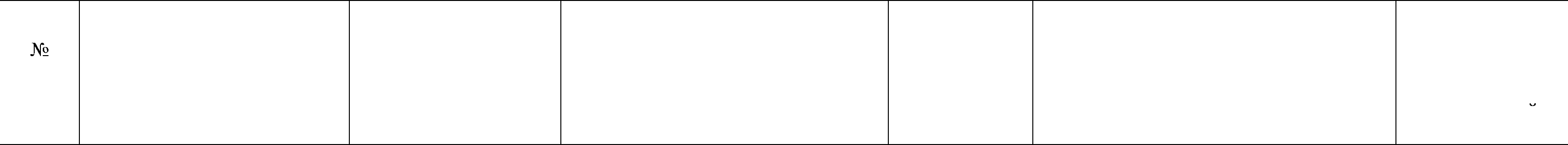 C43.1, С44.1, C69.0 -хирургическое и отсроченная имплантация иридо-Хирургическое и (или) лучевое	 C69.9, C72.3, D3l.5, лечение новообразований	D31.6, Q10.7, Q11.0- глаза, его придаточного		Q11.2 аппарата и орбиты,внутриорбитальных доброкачественных опухолей, врожденных пороков развития орбиты, реконструктивно- пластшіеская хирургия при их последствиях(или) лучевое злокачественные новообразования	лечение глаза, его придаточного аппарата,орбиты у взрослых и детей (стадии T1- ТЗ NO МО), доброкаяественные опухоли орбиты, врожденные пороки развития орбиты без осложнений или осложненные патологией роговицы, хрусталика, стекловидного тела, зрительного нерва, глазодвигательных мышц, офтальмогипертензиейхрусталиковой диафрагмы при новообразованиях глазабрахитерапия, в том числе с одномоментной склеропластикой, при новообразованиях глазаорбитотомия различными доступамитранспупиллярная термотерапия, в том яисле с ограничительной лазеркоагуляцией при новообразованиях глазакриодеструкция при новообразованиях глазаэнуклеация с пластикой культи и радиокоагуляцией тканей орбиты при новообразованиях глазаэкзентерация орбиты с одномоментной пластикой свободным кожным лоскутом или пластикой местными тканямииридэктомия, в том яисле с иридопластикой, при новообразованиях глазаиридэктомия с иридопластикой с экстракцией катаракты с имплантацией интраокулярной линзы при новообразованиях глазагруппы	Наименование вида BMП1	Коды по МКБ-102 BMI-IlМодель пациента	Вид лечения	Метод леченияСредний норматив финансовых затрат на единицу объема медицинскои помощи', рублейиридоциклосклерэктомия, в том числе с иридопластикой, при новообразованиях глаза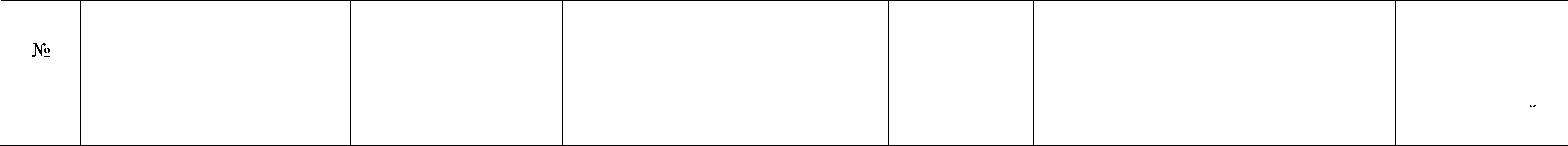 иридоциклосклерэктомия с иридопластикой, экстракапсулярной экстракцией катаракты, имплантацией интраокулярной линзы при новообразованиях глазаиридоциклохориосклерэктомия, в том числе с иридопластикой, при новообразованиях глазареконструктивно—пластшіеские операции переднего и заднего отделов глаза и его придаточного аппаратаорбитотомия с энуклеацией и пластикой культи контурная пластика орбитыэксцизия новообразования конъюнктивы и роговицы с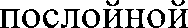 кератоконъюнктивальной пластикойбрахитерапия при новообразованиях придаточного аппаратарентгенотерапия при злокаяественных новообразованиях векРеконструктивнопластические и	H02.0 - H02.5, H04.0 - травма глаза и глазницы,	хирургическое аллолимбальная трансплантациявитрэктомия с удалением люксированного хрусталикаглаза128992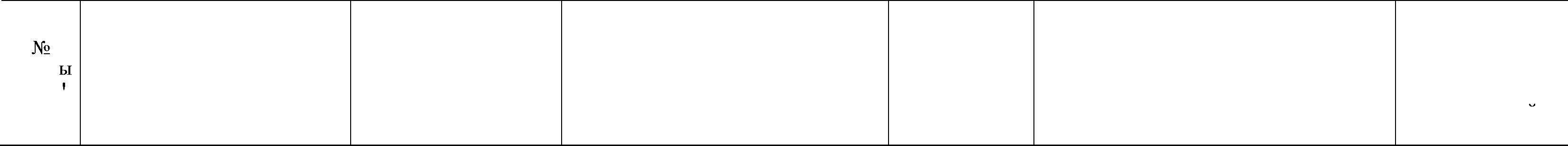 FPW*	Наименование вида BMПI	Коды по МКБ-102 BMПМодель пациента	Вид лечения	Метод леченияСредний норматив финансовых затрат на единицу объема медицинскои помощиЗ, рублей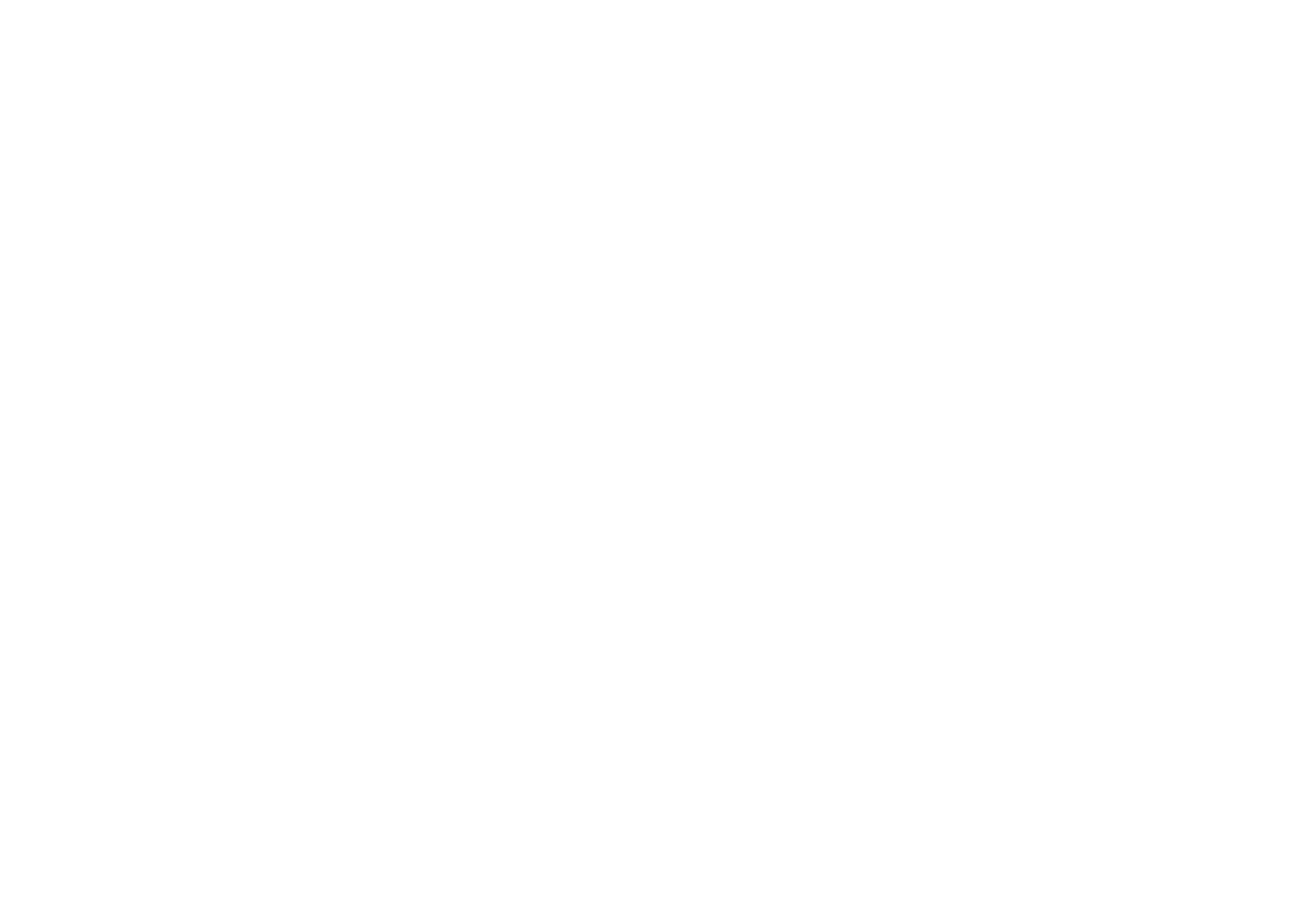 закрытых) глаза, его придаточного аппарата, орбитыH3l.3, H40.3, S00.1,		 или стабильной фазе при любой S00.2, S02.3, S04.0 -		стадии у взрослых и детей со S04.5, S05.0 - S05.9,	следующими осложнениями:T26.0 - T26.9, H44.0 - патология хрусталика, стекловидного H44.8, T85.2, T85.3,		тела, офтальмогипертензия, перелом T90.4, T95.0, T95.8	дна орбиты, открытая рана века иокологлазничной области, вторичная глаукома, энтропион и трихиаз века, эктропион века, лагофтальм, птоз века, стеноз и недостаточность слезных протоков, деформация орбиты, энофтальм, неудаленное инородное тело орбиты вследствие проникающего ранения, рубцы конъюнктивы, рубцы и помутнение роговицы, слипчивая лейкома, гнойный эндофтальмит, дегенеративные состояния главного яблока, неудаленное магнитное инородное тело, неудаленное немагнитное инородное тело, травматическое косоглазие, осложнения механического происхождения, связанные с имплантатами и трансплантатами витреоленсэктомия с имплантацией интраокулярной линзы, в том числе с лазерным витриолизисомдисклеральное удаление инородного тела с локальной склеропластикоймикроинвазивная витрэктомия, в том числе с ленсэктомией, имплантацией интраокулярной линзы, мембранопилингом, швартэктомией, швартотомией, ретинотомией, эндотампонадой перфторорганическим соединением, силиконовым маслом, эндолазеркоагуляцией сетчаткиимплантация искусственной радужки (иридохрусталиковой диафрагмы)иридопластика, в том яисле с лазерной реконструкцией, передней камерыкерато протезированиепластика полости, века, свода (ов) с пересадкой свободных лоскутов, в том яисле с пересадкой ресницпластика культи с орбитальным имплантатом и реконструкцией, в том яисле с кровавой тарзорафиейтрансвитеральное удаление внутриглазного инородного тела с эндолазерной коагуляцией сетчаткигруппы	Наименование вида BMП1	Коды по МКБ-102 BMIj1Модель пациентаВид лечениязатрат наобъема	Метод леченияСредний норматив финансовыхпомощиЗ, рублейединицу медицинской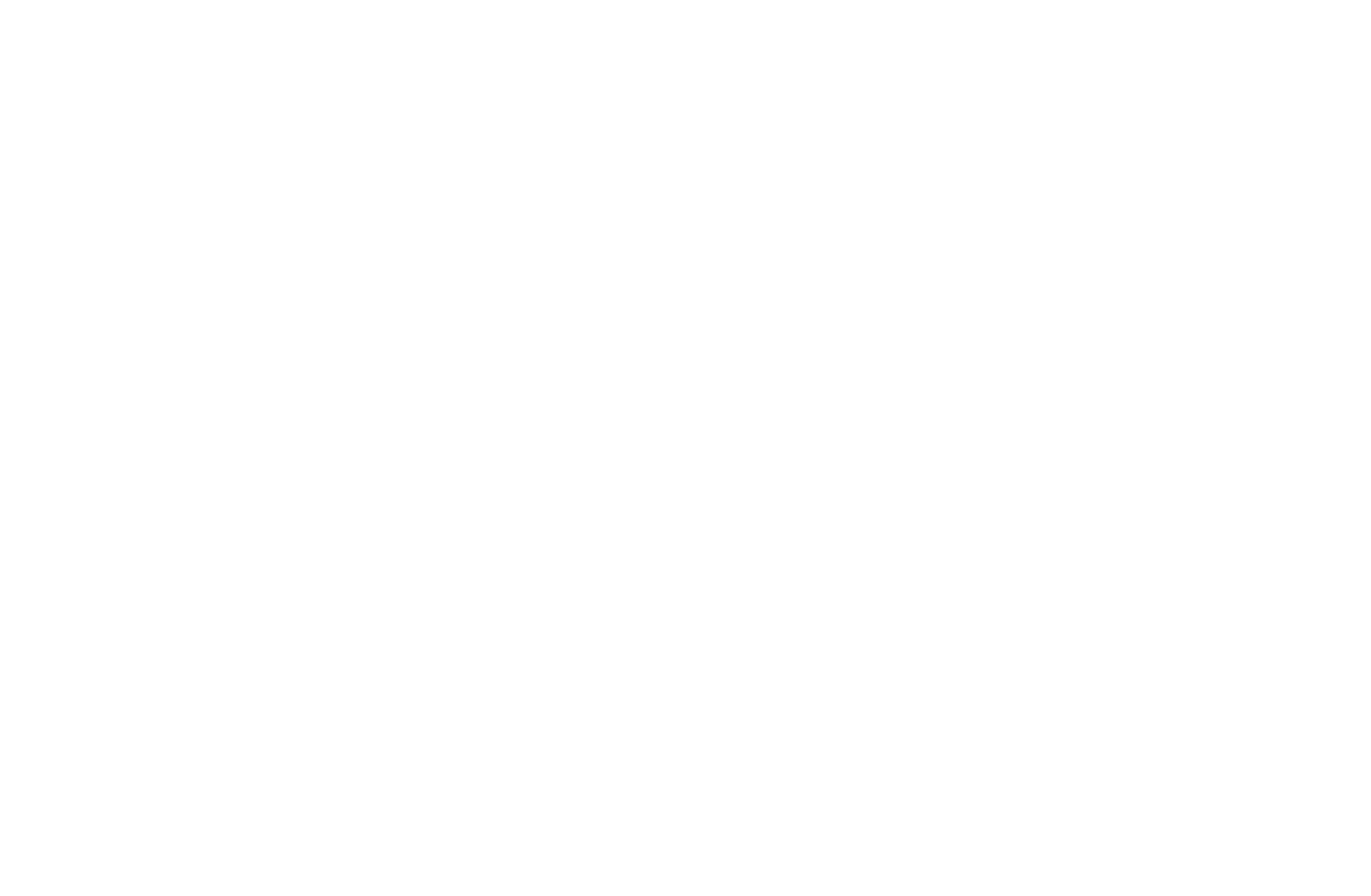 реконструктивно-пластические операции на веках, в том яисле с кровавой тарзорафиейреконструкция слезоотводящих путей трансплантация амниотической мембраны контурная пластика орбитыэнуклеация (эвисцерация) глаза с пластикой культи орбитальным имплантатом устранение посттравматического птоза верхнего векадилатация слезных протоков экспандерамидакриоцисториностомия наружным доступомвторичная имплантация интраокулярной линзы с реконструкцией передней камеры, в том числе с дисцизией лазером вторичной катарактыреконструкция передней камеры с передней витрэктомией с удалением травматшіеской катаракты, в том числе с имплантацией интраокулярной линзыудаление подвывихнутого хрусталика с имплантацией разлшіных моделей интраокулярной линзыгруппы	Наименование вида BMПI	Коды по МКБ-102 BMI-ItМодель пациента168Вид лечениязатрат наобъема	Метод леченияСредний норматив финансовыхпомощи', рублейединицу медицинской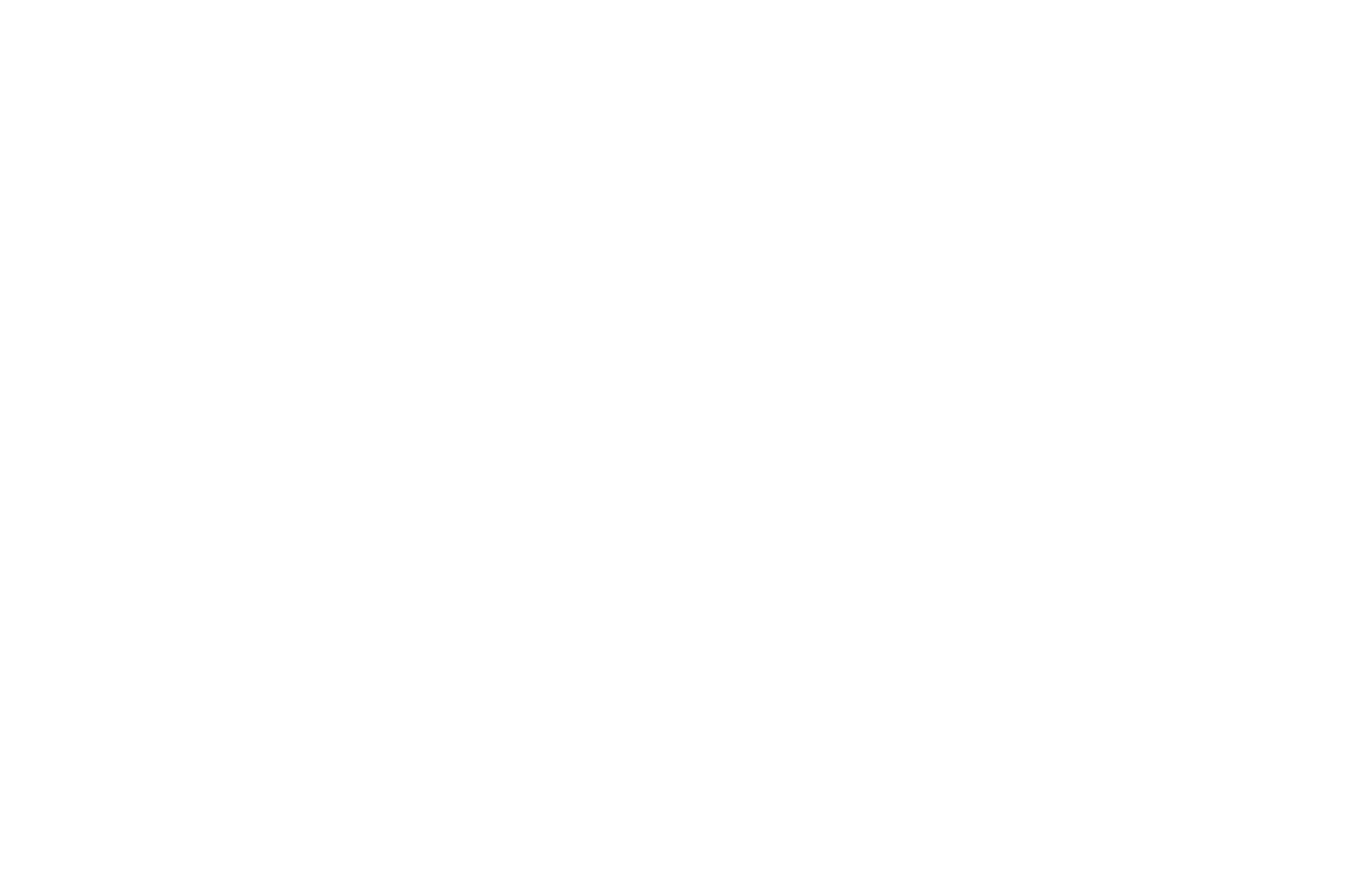 сквозная кератопластика с имплантацией иридохрусталиковой диафрагмыгерметизация раны роговицы (склеры) с реконструкцией передней камеры с иридопластикой, склеропластикойгерметизация раны роговицы (склеры) с реконструкцией передней камеры с иридопластикой, с удалением инородного тела из переднего сегмента глазаэндовитреальное вмешательство, в том яисле с тампонадой витреальной полости, с удалением инородного тела из заднего сегмента глазапластика орбиты, в том яисле с удалением инородного телашейверная (лазерная) реконструктивная операция при патологии слезоотводящих путей реконструктивная блефаропластикарассеяение симблефарона с пластикой конъюнктивальной полости(с пересадкой тканей)эндовитреальное вмешательство с репозицией интраокулярной линзы укрепление бельма, удаление ретропротезной пленки при кератопротезировании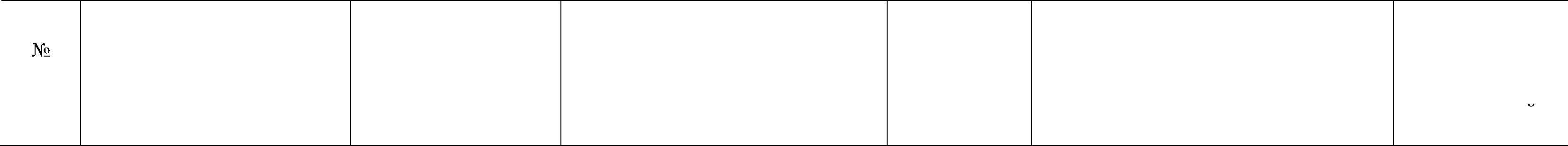 Комплексное лечение болезней роговицы, включая оптико-реконструктивную и лазерную хирургию, интенсивное консервативное лечение язвы роговицыH16.0, Hl7.0 - H17.9, Н18.0-H 18.9язва роговицы острая, стромальная	комбинирован или перфорирующая у взрослых и	ное лечение детей, осложненная гипопионом,эндофтальмитом, патологией хрусталика. Рубцы и помутнения роговицы, другие болезни роговицы (буллезная кератопатия, дегенерация, наследственные дистрофии роговицы, кератоконус) у взрослых и детей вне зависимости от осложненийавтоматизированная послойная кератопластика с использованием фемтосекундного лазера или кератома, в том яисле с реимплантацией эластичной интраокулярной линзы, при различных болезнях роговицынеавтоматизированная послойная кератопластикаимплантация интрастромальных сегментов с помощью фемтосекундного лазера при болезнях роговицыэксимерлазерная коррекция посттравматшіеского астигматизмаэксимерлазерная фототерапевтшіеская кератэктомия при язвах роговицыэксимерлазерная фототерапевтшіеская кератэктомия рубцов и помутнений роговицысквозная реконструктивная кератопластика сквозная кератопластикатрансплантация десцеметовой мембранытрансплантация амниотической мембраныпослойная глубокая передняя кератопластикакератопротезирование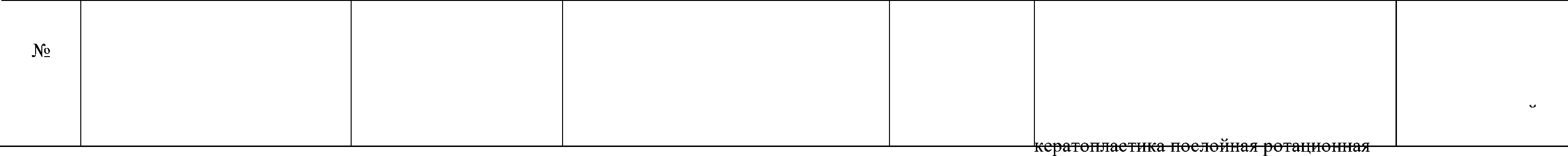 Хирургическое и (или) лазерное лечение ретролентальной фиброплазии (ретинопатия недоношенных), в том яисле с применением комплексного офтальмологического обследования под общей анестезиейH35.2	ретролентальная фиброплазия	хирургическое (ретинопатия недоношенных) у	 лечениедетей, активная фаза, рубцовая фаза, любой стадии, без осложнений или осложненная патологией роговины, хрусталика, стекловидного тела, глазодвигательных мышц, врожденной и вторшіной глаукомойили обменнаякератопластика послойная инвертнаяинтенсивное консервативное лечение язвы роговицымикроинвазивная витрэктомия, в том яисле с ленсэктомией, имплантацией интраокулярной линзы, мембранопилингом, швартэктомией, швартотомией, ретинотомией, эндотампонадой перфторорганшіескими соединениями, силиконовым маслом, эндолазеркоагуяяцией сетчаткиреконструкция передней камеры с ленсэктомией, в том яисле с витрэктомией, швартотомиеймодифицированная синустрабекулэктомияэписклеральное круговое и (или) локальное пломбирование, в том числе с трансклеральной лазерной коагуляцией сетчаткиэписклеральное круговое и (или) локальное пломбирование в сочетании с витрэктомией, в том яисле с ленсэктомией, имплантацией интраокулярной линзы, мембранопилингом, швартэктомией, швартотомией, ретинотомией,группы	Наименование вида BMП1	Коды по МКБ-10' BMIIiМодель пациентаВид лечения	Метод леченияСредний норматив финансовых затрат на единицу объема медицинскои помощиЗ, рублейэндотампонадой перфторорганшіескими соединениями, силиконовым маслом, эндолазеркоагуяяцией сетчатки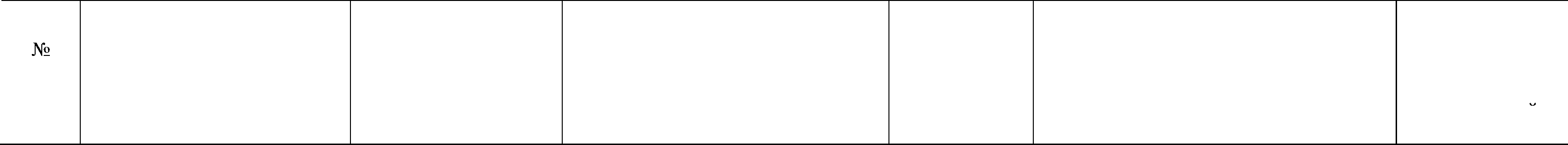 исправление косоглазия с пластикой экстраокулярных мышцудаление силиконового масла (другого высокомолекуяярного соединения) из витреальной полости с введением расширяющегося газа и (или) воздуха, в том числе с эндолазеркоагуляциейсетчаткитранспупиллярная лазеркоагуляция вторичных ретинальных дистрофий и ретиношизисалазерная корепраксия (создание искусственного зрачка) лазерная иридокореопластикалазерная витреошвартотомиялазерные комбинированные операции на структурах угла передней камерылазерная деструкция зрачковой мембраны с коагуляцией (без коагуляции) сосудов41. Транспупиллярная, микроинвазивная энергетшіеская оптико- реконструктивная, эндовитреальная 23 - 27ЕЮ, El 1, H25.0 -	сочетанная патология глаза у H25.9, H26.0 - H26.4, взрослых и детейH27.0, Н28, ИЗО.О -		 (хориоретинальные воспаления, H30.9, H31.3, H32.8,	хориоретинальные нарушения при НЗЗ.О - H33.5, H34.8,		болезнях, классифицированных вхирургическое транспупиляярная панретинальная лечение	лазеркоагуляцияреконструкция передней камеры с ультразвуковой факоэмульсификацией осложненной катаракты с имплантацией155078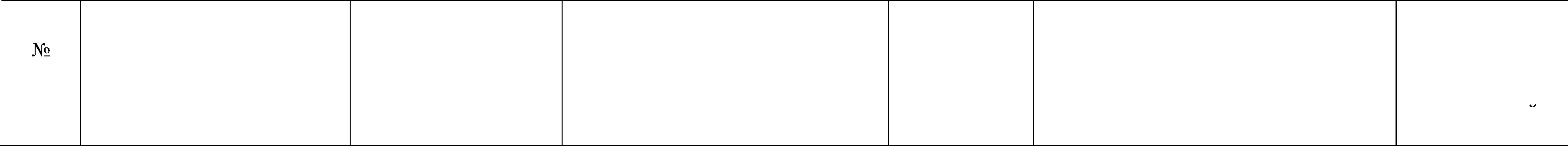 гейджевая хирургия при	H35.2 - H35.4, H36.0, витреоретинальной патологии H36.8, H43.1, H43.3, разлшіного генеза		H44.0, H44.1дpyгm рубриках, ретиношизис и ретинальные кисты, ретинальныесосудистые окклюзии, пролиферативная ретинопатия, дегенерация макулы и заднего полюса). Кровоизлияние в стекловидное тело, осложненные патологией роговицы, хрусталика, стекловидного тела.Диабетическая ретинопатия взросльт, пролиферативная стадия, в том числе с осложнениями или с патологией хрусталика, стекловидного тела, вторшіной глаукомой, макулярным отеком. Различные формы отслойки и разрывы сетчатки у взрослых и детей, в том числе осложненные патологией роговицы, хрусталика, стекловидного тела. Катаракта у взрослых и детей, осложненная сублюксацией хрусталика, глаукомой, патологией стекловидного тела, сетчатки, сосудистой оболочки. Осложнения, возникшие в результате предшествующих оптико- реконструктивных, эндовитреальных вмешательств у взрослых и детейэластичной интраокулярной линзы микроинвазивная витрэктомия, в том яисле с ленсэктомией, имплантацией интраокулярной линзы, мембранопилингом, швартэктомией, швартотомией, ретинотомией, эндотампонадой перфторорганическими соединениями, силиконовым маслом, эндолазеркоагуляцией сетчатки микроинвазивная ревизия витреальной полости, в том числе с ленсэктомией,имплантацией эластичной интраокулярной линзы, мембранопилингом, швартэктомией, швартотомией, етинотомией, эндотампонад ои перфторорганическими соединениями, силиконовым маслом, эндолазеркоагуляцией сетчатки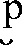 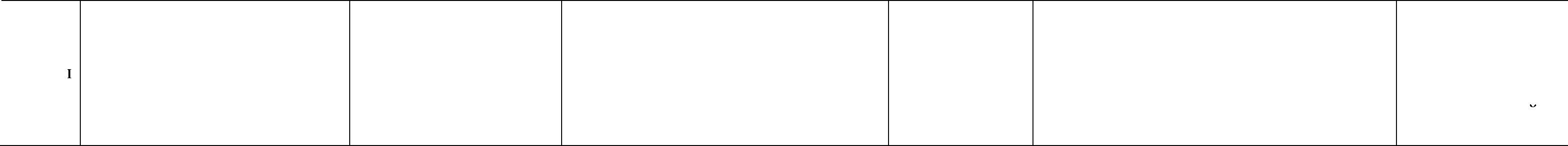 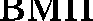 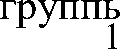 Реконструктивное, восстановительное, реконструктивнопластшіеское хирургическое и лазерное лечение при врожденныхH26.0,	H26.l,H26.2, врожденные аномалии хрусталика, H26.4, H27.0, НЗЗ.О, переднего сегмента глаза,H33.2 - H33.5, H35.1, врожденная, осложненная и H40.3, H40.4, H40.5, вторшіная катаракта, кератоконус, H43.1, H43.3, H49.9, кисты радужной оболочки,хирургшіеское эписклеральное круговое и (или) лечение локальное пломбирование, в том числе странсклеральной лазерной коагуляцией сетчаткиэписклеральное круговое и (или) локальное пломбирование в сочетании с витрэктомией, в том числе с ленсэктомией, имплантацией интраокулярнойаномалиях (пороках развития)Q10.0, Q10.1, Q10.4 -  цилиарного тела и передней камеры линзы, мембрано- пилингом, швартэктомией, шварто- томией, ретинотомией,века, слезного аппарата, глазницы, переднего и заднего сегментов глаза, хрусталика, в том числе с применением комплексного офтальмологического обследования под общей анестезиейQ10.7,  Qll.1,  Q12.0,  глаза, колобома радужки,Q12.1, Ql2.3, Q12.4, врожденное помутнение роговицы, Q12.8, Ql3.0, Q13.3, другие пороки развития роговицы Q13.4, Ql3.8, Q14.0, без осложнений или осложненные Q14.1, Ql4.3, Q15.0, патологией роговицы,H02.0 - H02.5, H04.5,	стекловидного тела, яастичной H05.3, Hl1.2	 атрофией зрительного нерва.Врожденные аномалии заднего сегмента глаза (сетчатки, стекловидного тела, сосудистой оболочки, без осложнений или осложненные патологией стекловидного тела, яастичной атрофией зрительного нерва), врожденные аномалии (пороки развития) век, слезного аппарата, глазницы, врожденный птоз, отсутствие или агенезия слезного аппарата, другие пороки развития слезного аппарата без осложнений или осложненные патологией роговицы. Врожденные болезни мышц глаза, нарушение содружественного движения глазэндотампонадой перфторорганшіеским соединением, силиконовым маслом, эндолазеркоагуляцией сетчаткисквозная кератопластика, в том числе с реконструкцией передней камеры, имплантацией эластичной интраокулярной линзысквозная лимбокератопластика послойная кератопластикареконструкция передней камеры с ленсэктомией, в том яисле с витрэктомией, швартотомиеймикроинвазивная экстракция катаракты, в том числе с реконструкцией передней камеры, витрэктомией, имплантацией эластичной интраокулярной линзыгруппы	Наименование вида BMП1	Коды по МКБ-102 BMI-IlМодель пациентаВид лечения	затрат наМетод леченияСредний норматив финансовьтпомощиЗ, рублейединицу медицинской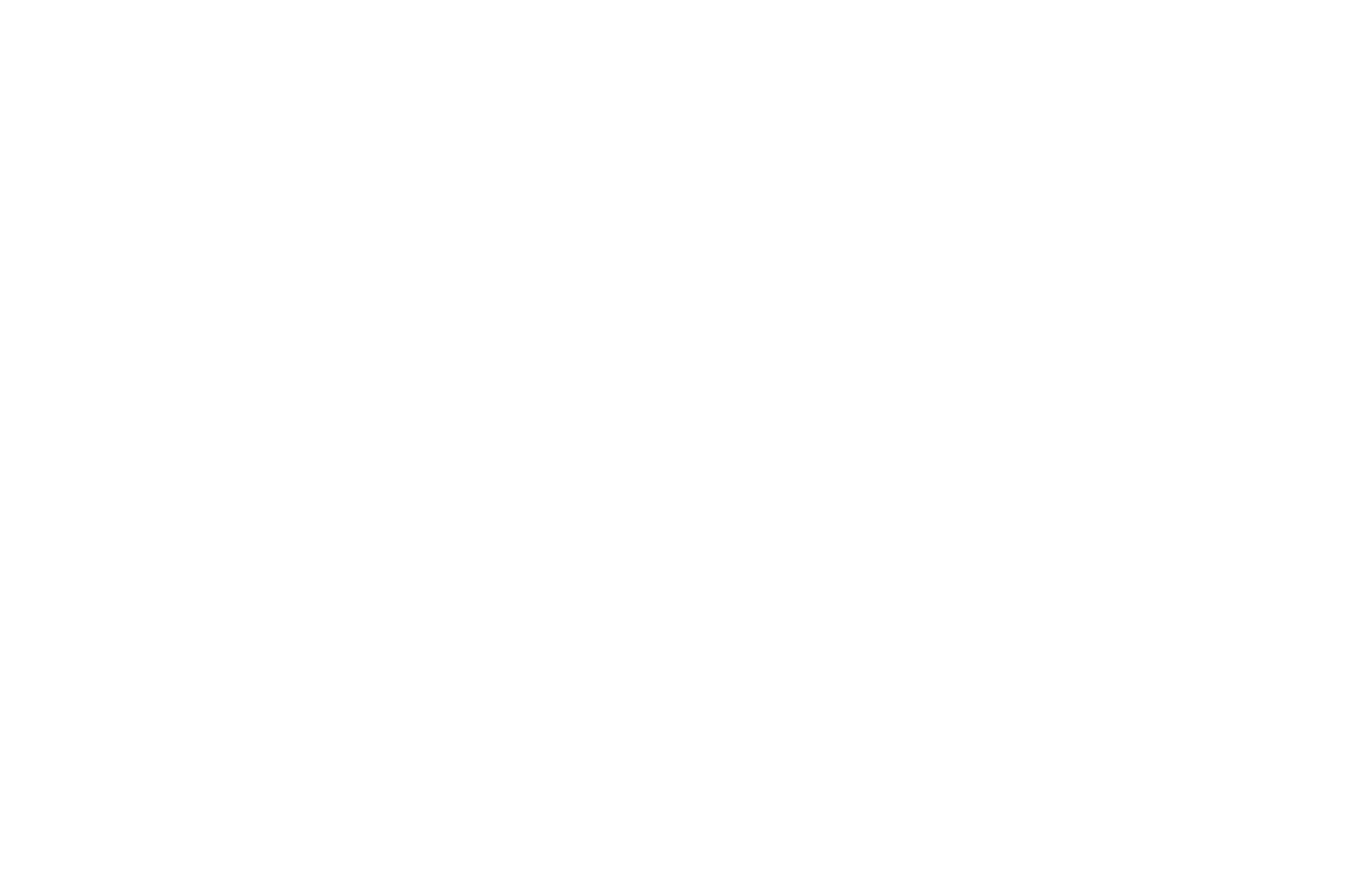 факоаспирация врожденной катаракты с имплантацией эластшіной интраокулярной линзыпанретинальная лазеркоагуляция сетчаткимикроинвазивная витрэктомия, в том числе с ленсэктомией, имплантацией интраокулярной линзы, мембранопилингом, швартэктомией, швартотомией, ретинотомией, эндотампонадой перфторорганическим соединением, силиконовым маслом, эндолазеркоагуляцией сетчаткидиодлазерная циклофотокоагуяяция, в том числе с коагуляцией сосудовудаление силиконового масла (другого высокомолекулярного соединения) из витреальной полости с введением расширяющегося газа и (или) воздуха, в том яисле эндолазеркоагуяяциейсетчаткиреконструктивно-пластические операции на экстраокулярных мышцах или веках или слезных путях при пороках развитиямодифицированная синустрабекулэктомия, в том яисле с задней трепанацией склеры имплантация эластичной интраокулярной линзы в афакичный глазгруппы	Наименование вида BMПI	Коды по МКБ-102 BMI-IIМодель пациента175Вид лечения	Метод леченияСредний норматив финансовых затрат на единицу объема медицинской помощиЗ, рублейс реконструкцией задней камеры, в том яисле с витрэктомией пластика культи орбитальным имплантатом с реконструкциейудаление вторичной катаракты с реконструкцией задней камеры, в том яисле с имплантацией интраокулярной линзымикроинвазивная капсулэктомия, в том числе с витрэктомией на афакичном (артифакичном) глазуудаление подвывихнутого хрусталика, в том числе с витрэктомией, имплантацией разлшіных моделей эластшіной интраокулярной линзырепозиция интраокулярной линзы с витрэктомией контурная пластика орбитыпластика конъюнктивальных сводовленсвитрэктомия подвывихнутого хрусталика, в том числе с имплантацией интраокулярной лазерная корепраксия (создание искусственного зрачка)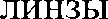 лазерная иридокореопластика лазерная витреошвартотомия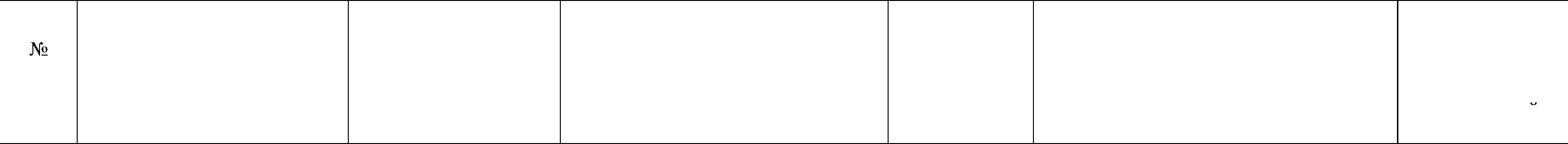 42.	Комплексное лечение	H06.2; H16.8,’ Hl9.3; экзофтальма при нарушении		Н48; H50.4; Н54 функции щитовидной железы(эндокринной офтальмопатии), угрожающего потерей зрения и слепотой, включая хирургическое и интенсивное консервативное лечениеэкзофтальм при нарушении функции комбинирован- щитовидной железы (эндокринная	ное лечение офтальмопатия активная инеактивная стадия), осложненная поражением зрительного нерва и зрительных путей (оптической нейропатией), кератитом, кератоконъюнктивитом, язвой роговицы (поражения роговицы) и гетеротропией (вторичным косоглазием)лазерные комбинированные операции на структурах угла передней камерылазерная деструкция зраяковой мембраны, в том числе с коагуляцией сосудовинтенсивное комплексное консервативное	196053лечение эндокринной офтальмопатии; внутренняя декомпрессия орбиты;внутренняя декомпрессия орбиты в сочетании с реконструктивно- пластшіескими операциями на глазодвигательных мышцах;костная декомпрессия латеральной стенки орбиты;внутренняя декомпрессия орбиты в сочетании с костной декомпрессией латеральной стенки орбиты;43.Хирургическое лечение глаукомы, включаяH40.3, H40.4, H40.5, H40.6, H40.8, Q15.0врожденная глаукома, глаукома вторичная вследствиехирургическое лечениереконструктивно-пластические операции на глазодвигательных мышцахимплантация антиглаукоматозного металлшіеского шунта или126159микроинвазивную	воспалительных и другихэнергетшіескую оптико-	заболеваний глаза, в том яисле среконструктивную и	осложнениями, у детей лазерную хирургию, имплантацию различных видов дренажей у детейнерассасывающегося клапана дренажагруппы	Наименование вида BMHI	Коды по МКБ-10' BMIIiПоликомпонентное лечение	Q32.0, Q32.2, Q32.3, врожденных аномалий		Q32.4, Q33, Р27.1(пороков развития) трахеи, бронхов, легкого с применением химиотерапевтических и генно-инженерных биологическт лекарственных препаратовМодель пациента	Вид лечения	Метод леченияПедиатрияврожденные аномалии (пороки	 терапевтическое поликомпонентное лечение с развития) трахеи, бронхов, легкого,	лечение	применением химиотерапевтических сосудов легкого, врожденная		 лекарственных препаратов дяябронхоэктазия, которые	 длительного внутривенного и сопровождаются развитием тяжелого	 ингаляционного введения и (или) генно- хроншіеского бронхолегочного	инженерньт биологическихпроцесса с дыхательной	лекарственных препаратов недостатояностью и формированиемлегочного сердца. Врожденная трахеомаляция. Врожденная бронхомаляция. Врожденный стеноз бронхов. Синдром Картагенера, первичная цилиарная дискинезия.Врожденные аномалии (пороки развития) легкого. Агенезия легкого. Врожденная бронхоэктазия. Синдром Вильямса - Кэмпбелла.Бронхолегочная дисплазияСредний норматив финансовых затрат на единицу объема медицинскои помощиЗ, рублей113746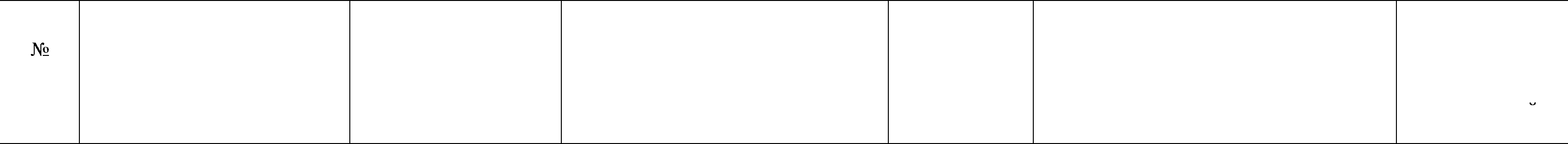 Комбинированное лечение тяжелых форм преждевременного полового развития (II - V степень по Prader), включая оперативное лечение, блокаду гормональных рецепторов, супрессивную терапию в пульсовом режимеE3O, E22.8, Q78.1	преждевременное половое развитие,обусловленное врожденными мальформациями и (или) опухолями головного мозга. Преждевременное половое развитие, обусловленное опухолями надпочечников.Преждевременное половое развитие, обусловленное опухолями гонад.Преждевременное половое развитие, обусловленное мутацией генов половых гормонов и их рецепторовкомбинирован- ное лечениевведение блокаторов гормональных рецепторов в различном пульсовом режиме под контролем комплекса биохимических, гормональньт, молекулярно-генетшіескт, морфологических и иммуногистохимических методов диагностики, а также методов визуализации (эндоскопических, ультразвуковой диагностики с доплерографией, магнитно-резонансной томографии, компьютернойгруппы	Наименование вида BMП1	Коды по МКБ-102 BMIj1Модель пациента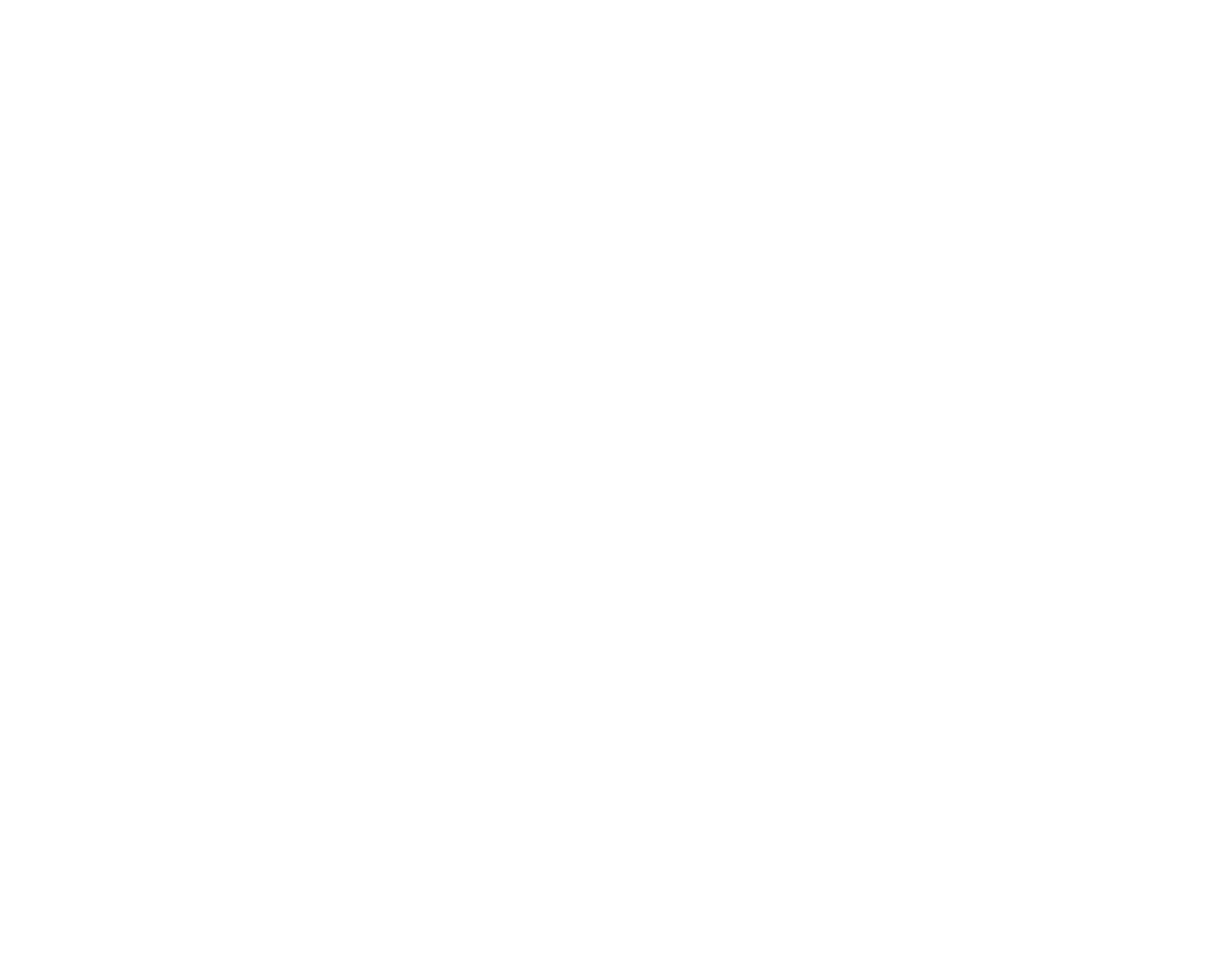 Поликомпонентное лечение тяжелой формы бронхиальной астмы и (или) бронхиальнаяJ45.0, J45.1, J45.8, L20.8, T78.3астма, тяжелое персистирующее течение, неконтролируемая и (или)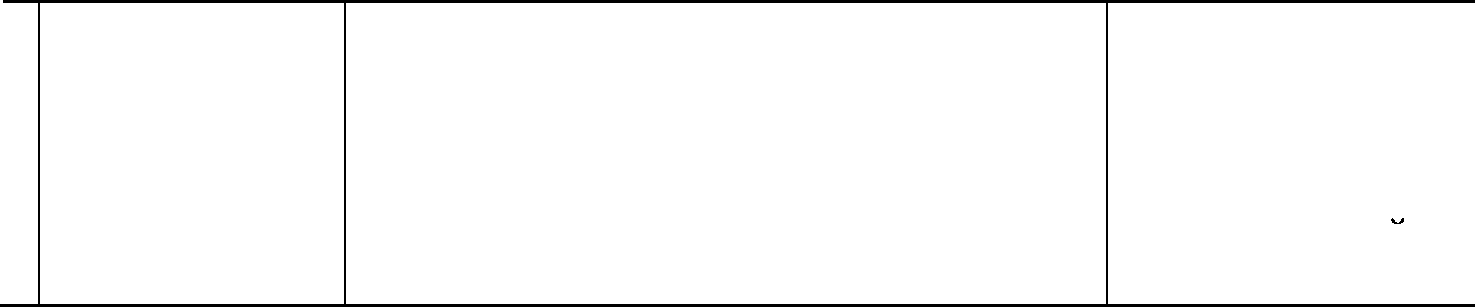 томографии), включая рентгенрадиологическиеудаление опухолей гонад в сочетании с введением блокаторов гормональных рецепторов в различном пульсовом режиме под контролем комплекса биохимических, гормональных, молекулярно-генетических, морфологических и иммуногистохимических методов диагностики, а также методов визуализации (эндоскопических, ультразвуковой диагностики с доплерографией, магнитно-резонансной томографии, компьютерной томографии), включая рентгенрадиологическиеудаление опухолей надпочечниковкомплексное лечение костной дисплазии, включая бисфосфанаты последнего поколения и другие лекарственные препараты, влияющие на формирование костной ткани, под контролем эффективности лечения с применением двухэнергетической рентгеновской абсорбциометрии, определением маркеров костного ремоделирования, гормонально-биохимического статусатерапевтичес- дифференцированное назначение иммунобиологического генно- инженерного лекарственного препарата кое лечение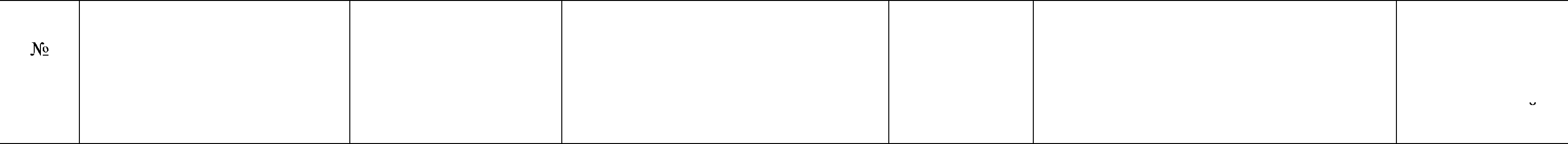 атопического дерматита в сочетании с другими клиническими проявлениями поливалентной аллергии с дифференцированным использованием кортикостероидов (в том яисле комбинированных), иммуносупрессивных и иммунобиологических лекарственных препаратовПоликомпонентное лечение болезни Крона, неспецифического язвенного колита, гликогеновой болезни, фармакорезистентных хронических вирусных гепатитов, аутоиммунного гепатита, цирроза пеяени с применением химиотерапевтических, генно- инженерньт биологических лекарственных препаратов и методов экстракорпоральной детоксикацииатопический дерматит, распространенная форма, обострение в сочетании с другими клиническими проявлениями поливалентной аллергии (аллергическим ринитом, риносинуситом, риноконъюнктивитом, конъюнктивитом)К50		болезнь Крона, непрерывно-	терапевтическое рецидивирующее течение и (или) с	лечение формированием осложнений(стенозы, свищи)на фоне базисного кортикостероидного и иммуносупрессивного леченияполикомпонентное лечение с применением противовоспалительных, гормональньт лекарственных препаратов, цитотоксических иммунодепрессантов, в том яисле биологических генно- инженерньт лекарственных препаратов, под контролем эффективности терапии с применением комплекса иммунологических, биохимических, молекулярно-биологшіеских, цитохимических и морфологических методов, а также визуализирующих методов диагностики (эндоскопических, ультразвуковой диагностики с доплерографией, магнитно-резонансной томографии, компьютерной томографии)179878E74.0	гликогеновая болезнь (I и III типы) с терапевтическое поликомпонентное лечение с формированием фиброза	лечение	применением гормональных,биологическт и иных лекарственных препаратов, влияющих на эндокринную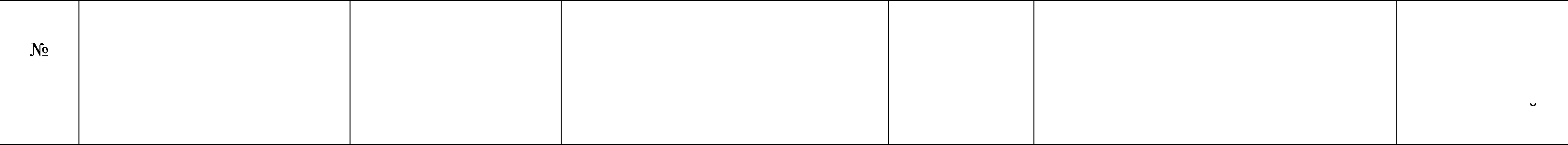 K5l		неспецифшіеский язвенный колит,	 терапевтшіеское непрерывно рецидивирующее	лечение течение, с развитием первичногосклерозирующего холангита и (или) с формированием осложнений (мегаколон, кровотечения)систему, специализированных диет под контролем эффективности лечения с применением комплекса биохимических, иммунологических, молекулярно- биологических и морфологических методов диагностики, а также комплекса методов визуализации (ультразвуковой диагностики с доплерографией, магнитно- резонансной томографии, компьютерной томографии)поликомпонентное лечение с применением противовоспалительньт, гормональных лекарственных препаратов, цитотоксических иммунодепрессантов, в том числе биологических генно- инженерньіх препаратов, под контролем эффективности терапии с применением комплекса иммунологшіеских, биохимических, молекулярно- биологических, цитохимических и морфологических методов, а также визуализирующих методов диагностики (эндоскопических, ультразвуковой диагностики с доплерографией, магнитно- резонансной томографии)В18.0, В18.1, B18.2,хроншіеский вирусный гепатит стерапевтшіеское поликомпонентное лечение сВ 18.8, В 18.9, K73.2, K73.9уверенной и высокой степенью активности и (или) формированием фиброза печени и резистентностью к проводимой лекарственной терапии. Аутоиммунный гепатитлечениеприменением комбинированньт схем иммуносупрессивной терапии, вклюяающей системные и (или) топические глюкокортикостероиды и цитостатики; гепатопротекторы игруппы	Наименование вида BMHI	Коды по МКБ-10' BMIIiМодель пациентаВид лечения	Метод леченияСредний норматив финансовых затрат на единицу объема медицинскои помощи', рублейK74.6	цирроз печени, активное течение с развитием коллатерального кровообращениякомпоненты крови, в том числе с проведением экстракорпоральных методов детоксикации под контролем показателей гуморального и клеточного иммунитета, биохимических (включая параметры гемостаза), иммуноцитохимических, молекулярногенетических методов, а также методов визуализации (эндоскопических, ультразвуковой диагностики с доплерографией, фиброэластографии и колшіественной оценки нарушений структуры паренхимы пеяени, магнитно- резонансной томографии, компьютерной томографии)терапевтшіес- поликомпонентное лечение с кое лечение применением гормональных и (или) иммуномодулирующих, противовирусньт лекарственных препаратов, генно-инженерных стимуляторов гемопоэза, в том числе с проведением экстракорпоральных методов детоксикации под контролемкомплекса иммунологических, биохимических (включая параметры гемостаза), цитохимических, молекуяярно-генетшіескт методов, а также методов визуализации (эндоскопшіеских, ультразвуковой диагностики с доплерографией и количественной оценкой нарушений структуры паренхимы печени,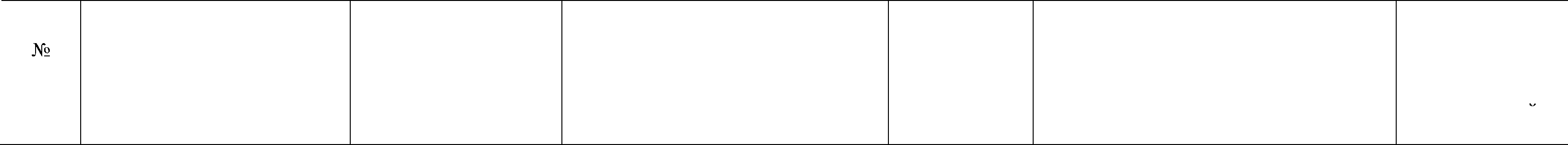 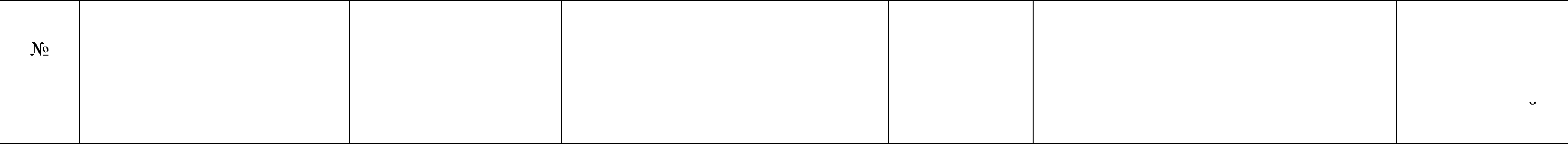 Поликомпонентное лечениеМЗЗ, M34.9фиброэластографии, магнитно- резонансной томографии)дерматополимиозит, системный	терапевтическое поликомпонетное иммуномодулирующееювенильного ревматоидного артрита, юношеского анкилозирующего спондилита, системной красной волчанки, системного склероза, юношеского дерматополимиозита, ювенильного узелкового полиартериит с применением химиотерапевтических, генно- инженерньт биологических лекарственных препаратов, протезно-ортопедической коррекции и экстракорпоральных методов очищения кровисклероз с высокой степенью актив-	лечение ности воспалительного процесса и(или) резистентностью к прово- димому лекарственному лечениюлечение генно-инженерными биологическими препаратами, мегадозамиГЛЮ КОКОЈЭТИ КОИДНЫХ ГО]ЗМОНОВ Ииммуноглобулина человека нормального и цитотоксических иммунодепрессантов, экстракорпоральных методов очищения крови. Контроль эффективности лечения с применением комплекса иммунологических, биохимических, молекулярно-биологшіеских методов диагностики ревматических болезней, а также комплекса визуализирующих методов диагностики ревматических болезней (включая компьютерную томографию, магнитно-резонансную томографию, сцинтиграфию, рентгенденситометрию)M3O, M31,M32системная красная волчанка,терапевтическое поликомпонентноеузелковый полиартериит и родственные состояния, другие некротизирующие васкулопатии с высокой степенью активности воспалительного процесса и (или) резистентностью к проводимому лекарственному лечениюлечениеиммуномодулирующее лечение с применением генно-инженерньт биологическт лекарственных препаратов, пульс-терапии мегадозами глюкокортикоидов и цитотоксических иммунодепрессантов, экстракорпоральных методов очищениякрови под контролем лабораторных и инструментальныхметодов, включая иммунологические, молекулярно-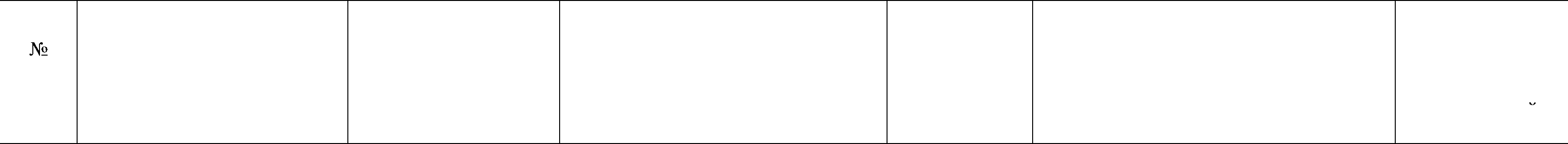 М08	ювенильный артрит с высокойгенетические методы, а также эндоскопические, рентгенологические (компьютерная томография, магнитно- резонансная томография), ультразвуковые методы и радиоизотопное сканированиетерапевтическое поликомпонентнаястепенью активности воспалительного процесса и (или) резистентностью к проводимому лекарственному лечениюлечениеиммуномодулирующая терапия с применением генно-инженерньт биологическт лекарственных препаратов, пульс-терапии мегадозами глюкокортикоидов и цитотоксических иммунодепрессантов под контролем лабораторньт и инструментальных методов, включая иммунологические, молекулярно-генетшіеские методы, а также эндоскопические, рентгенологшіеские (компьютерная томография, магнитно-резонансная томография), ультразвуковые методы и радиоизотопное сканированиеПоликомпонентное лечениеЕ84	кистозный фиброз. Кистозный	терапевтическое поликомпонентное лечение скистозного фиброза (муковисцидоза) с использованием химиотерапевтических, генно- инженерньт биологшіескт лекарственных препаратов, включая генетическую диагностикуфиброз с легочными проявлениями,	^e"eHИe дыхательной недостатояностью и сниженными респираторнымифункциями. Кистозный фиброз с кишечными проявлениями и синдромом мальабсорбции.Кистозный фиброз с другими проявлениями, дыхательной недостаточностью и синдромом мальабсорбцииприменением: химиотерапевтшіеских лекарственных препаратов дяя длительного внутривенного и ингаляционного введения и (или) генно- инженерньт биологических лекарственных препаратов; методов лечения, направленных на улучшение дренажной функции бронхов (физиотерапия, кинезо- и механотерапия) с учетом резистентности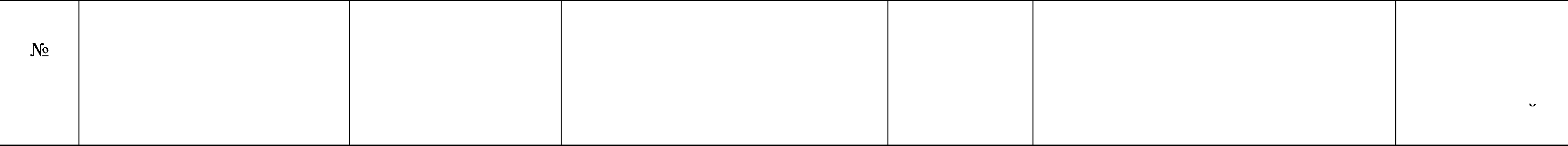 D80, D81.0, D8l.1,патологического агента, эндоскопической санации бронхиального дерева и введением химиотерапевтшіеских и генно- инженерных биологических лекарственных препаратов под контролем микробиологического мониторирования, лабораторньт и инструментальных методов, включая ультразвуковые исследования с доплерографией сосудов печени, фиброэластографию и количественную оценку нарушений структуры паренхимы пеяени, биохимические, цитохимические (мониторирование содержания панкреатшіеской эластазы, витаминов),терапевтическое лучевые методы (в том числеПоликомпонентное лечение врожденных иммунодефицитов с применением химиотерапевтических и генно-инженерных биологическт лекарственных препаратов, под контролем молекулярногенетшіескт, иммунологических и цитологических методов обследованияD81.2, D82, D83, D84иммунодефициты с преимущественной недостаточностью антител, наследственная гипогаммаглобулинемия, несемейная гипогаммаглобулинемия, избирательный дефицит иммуноглобулина А, избирательный дефицит подклассов иммуноглобулина G, избирательный дефицит иммуноглобулина М, иммунодефицит с повышеннымлечениеангиопульмонографию) и радиоизотопное сканированиеполикомпонентное лечение врожденных иммунодефицитов с применением химиотерапевтических и генно- инженерньт биологических лекарственных препаратов, под контролем молекуяярно-генетшіеских, иммунологических и цитологшіескт методов обследования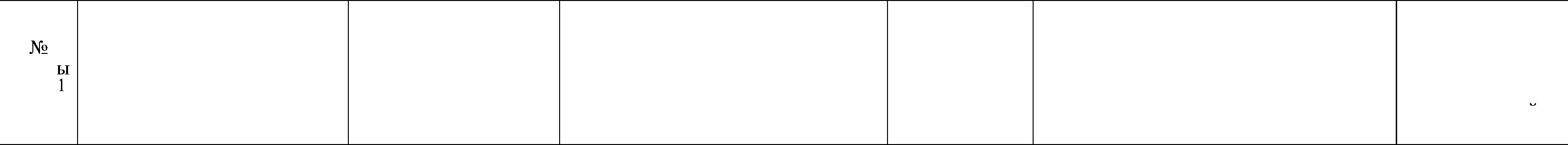 Поликомпонентное лечение наследственньт нефритов, тубулопатий, стероидрезистентного и стероидзависимого нефротических синдромов с применением иммуносупрессивных и (или) ренопротективных лекарственньт препаратов с морфологическим исследованием почечной ткани (методами световой, электронной микроскопии и иммунофлюоросценции) иN04, N07, N25содержанием иммуноглобулина М, недостаточность антител с близким к норме уровнем иммуноглобулинов или с гипериммуноглобулинемией. Преходящая гипогаммаглобулинемия детей.Комбинированные иммунодефициты. Тяжелый комбинированный иммунодефицит с ретикулярным дисгенезом. Тяжелый комбинированный иммунодефицит с низким содержанием T- и В-клеток. Тяжелый комбинированный иммунодефицит с низким или нормальным содержанием В-клеток. Общий вариабельный иммунодефицитнефротшіеский синдром неустановленной этиологии и морфологического варианта, в том числе врожденный, резистентный к кортикостероидному и цитотоксическому лечению, сопровождающийся отечным синдромом, постоянным или транзиторным нарушением функции почек, осложнившийся артериальной гипертензией, кушингоидным синдромом, остеопенией, эрозивно- язвенным поражением желудочно- кишеяного тракта, анемией, неврологшіескимитерапевтшіес— кое лечениеполикомпонентное иммуносупрессивное лечение нефротического стероидозависимого и стероидрезистентного синдрома с применением селективных иммуносупрессивных, генно- инженерньіх биологических лекарственньт препаратов под контролемИММ	ОЛОГИЧ e СКИХ GЫВО]ЭОТОЧНЬІХ Итканевых маркеров активности патологшіеского процесса, а также эффективности и токсияности проводимого леченияполикомпонентное иммуносупрессивное лечение с включением селективных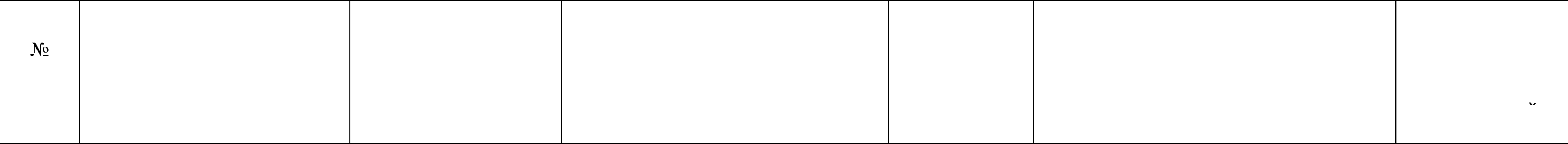 дополнительным молекулярно- генетическим исследованиемнарушениями, склонностью к тромбообразованию, задержкой роста и иммунодефицитным состояниемнаследственные нефропатии, в том яисле наследственный нефрит, кистозные болезни, болезни пояечньт сосудов и другие, осложнившиеся нарушением пояечньт функций вплоть до почечной недостаточности, анемией, артериальной гипертензией, инфекцией мочевыводящих путей, задержкой роста, нарушением зрения и слуха, неврологическими расстройствами. Наследственные и приобретенные тубулопатии, сопровождающиеся нарушением пояечньт функций, системными метаболшіескими расстройствами, жизнеугрожающими нарушениями водноэлектролитного, минерального, кислотно-основноготерапевтическо е лечениеиммуносупрессивных, генно- инженерньт рекобинантных и биологическт лекарственньт препаратов при первичных и вторичных нефритах, ассоциированных с коллагенозами и васкулигами, под контролем лабораторньт и инструментальных методов, включая иммунологические, фармакодинамические, а также эндоскопические, рентгенорадиологические и ультразвуковые методы диагностикиполикомпонентное лечение при наследственных нефритах с применением нефропротективных и генно-инженерных биологическт лекарственных препаратов под контролем лабораторных и инструментальных методов, включая иммунологические, фармакодинамические, а также рентгенорадиологические и ультразвуковые методы диагностикиполикомпонентное лечение метаболшіеских расстройств при канальцевьт заболеваниях почек в стадии почечной недостаточности с использованием цистеамина и дpyгm селективных метаболшіеских корректоров под контролемлабораторньт и инструментальных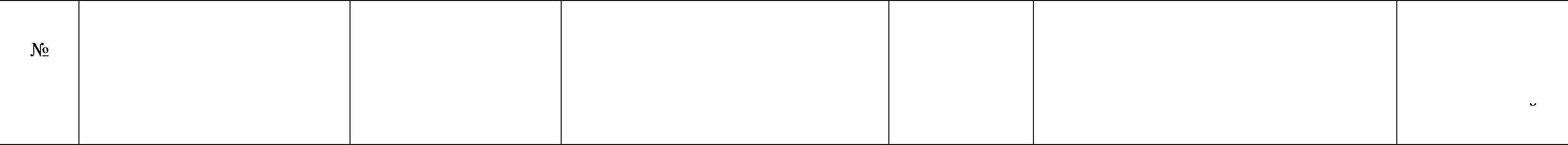 Поликомпонентное лечение		Gl2.0, G3l.8, G35, рассеянного склероза,	G36, G60, G70, G71,оптикомиелита Девика,		G80, G80.1,G80.2, нейродегенеративных нервно-	G80.8, G8l. l,G82.4 мышечных заболеваний,спастшіескт форм детского церебрального паралшіа, митохондриальных энцефаломиопатий с применением химиотерапевтических, генно- инженерньт биологических лекарственных препаратов, методов экстракорпорального воздействия на кровь и с использованием прикладной кинезотерапиигомеостаза, артериальной гипертензией, неврологическими нарушениями, задержкой роста и развитияврожденные и дегенеративные	 терапевтичес- заболевания центральной нервной	кое лечение системы с тяжелыми двигательныминарушениями, включая перинатальное поражение центральной нервной системы и его последствия. Ремиттирующий с яастыми обострениями или прогрессирующий рассеянный склероз. Оптикомиелит Девика.Нервно-мышечные заболевания с тяжелыми двигательными нарушениями. Митохондриальные энцефаломиопатии с очаговыми поражениями центральной нервной системы. Спастические формы детского церебрального паралшіа и другие паралитические синдромыс двигательными нарушениями, соответствующими 3-5 уровню по шкале GMFCSметодов, включая иммунологические, цитохимические, а также рентгенорадиологические (в том яисле двухэнергетическая рентгеновская абсорбциометрия) и ультразвуковые методы диагностикиполикомпонентноеиммуномодулирующее лечение нервно- мышечньіх, врожденных, дегенеративных, демиелинизирующих и митохондриальных заболеваний центральной нервной системы иммунобиологическими и генно- инженерными лекарственными препаратами, на основе комплекса иммунобиологических и молекулярно- генетических методов диагностики под контролем лабораторных и инструментальных методов, включая иммунологические, биохимшіеские, цитохимические методы, а также методы визуализации (рентгенологияеские,ультразвуковые методы и радиоизотопное сканирование)поликомпонентное лечение нервно- мышечньіх, врожденных, дегенеративных и демиелинизирующих и митохондриальных заболеваний центральной нервной системы мегадозами кортикостероидов, цитостатическими лекарственными препаратами, а также методами240568группы	Наименование вида BMП1	Коды по МКБ-10' BMIIiМодель пациентаВид лечения	Метод леченияСредний норматив финансовых затрат на единицу объема медицинскои помощиЗ, рублейЛечение сахарного диабета у детей с использованием систем непрерывного введения инсулина с гибридной обратной связьюE10.2, El0.3. E10.4,E10.5, El0.6, E10.7, E10.8, El0.9сахарный диабет 1 типа в детском возрасте, сопровождаюіцийся высокой вариабельностью гликемии в виде подтвержденных эпизодов яастой легкой или тяжелой гипогликемииэкстракорпорального воздействия на кровь, под контролем комплекса нейровизуализационных и нейрофункциональных методов обследования, определения уровня сывороточных и тканевых маркеров активности патологического процессакомплексное лечение тяжелых двигательных нарушений при спастшіескт формах детского церебрального паралича, врожденных, включая перинатальные, нейродегенеративных, нервно-мышечных и демиелинизирующих заболеваниях с применением методов физиотерапии (в том яисле аппаратной криотерапии, стимуляционных токов в движении, основанных на принципе биологической обратной связи), кинезотерапии, роботизированной механотерапии и (или) ботулинотерапии под контролем комплекса нейровизуализационных и (или) нейрофункциональных методов обследования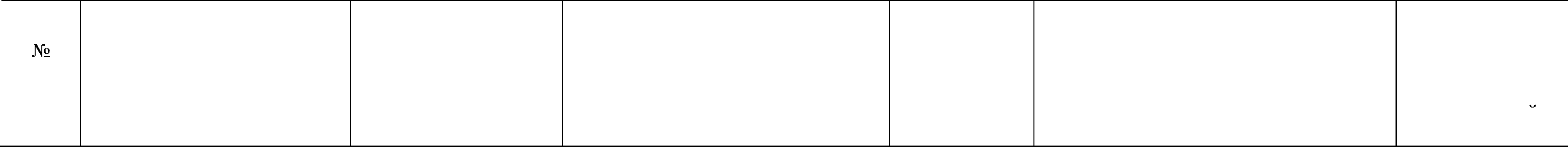 применение систем непрерывного подкожного введения инсулина с функцией автоматической остановки подачи инсулина при гипогликемии и возможностью проведения мониторинга и контроля проводимого лечения у пациента с сахарным диабетом524333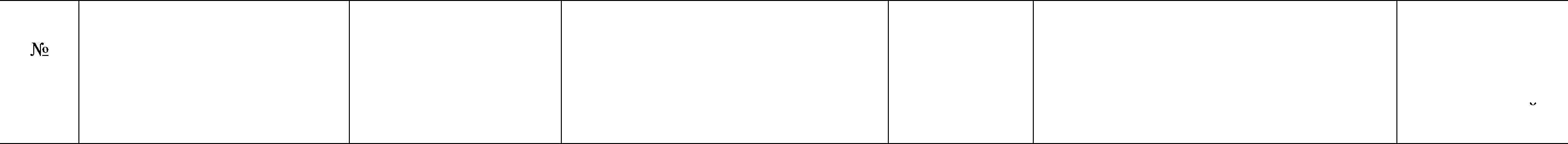 Коронарная реваскуляризация миокарда с применением120.1,120.8,120.9,125,144.1,144.2,145.2,145.3,Сердечно-сосудистая		хирургия ишемшіеская болезнь сердца со	хирургическоезначительным проксимальным	лечениеприменение систем непрерывного подкожного введения инсулина с функцией предикативной автоматической остановки подачи инсулина до гипогликемии и возможностью проведения мониторинга и контроля проводимого лечения у пациента с сахарным диабетомаортокоронарное шунтирование у391761аортокоронарного145.6,146.0,149.5, Q2l.0, стенозированием главного стволабольных ишемической болезнью сердца вшунтирования при ишемшіеской болезни и различных формах сояетанной патологииQ24.6левой коронарной артерии, налшіие 3 и более стенозов коронарных артерий в сочетании с патологией 1 или 2 клапанов сердца, аневризмой, дефектом межжелудочковой перегородки, нарушениями ритма иПЈЭOBОДИМ OGTИ, Д]ЭЩИМИ ПОЛОGТНЫМИоперациямиусловиях искусственного кровоснабженияаортокоронарное шунтирование у больных ишемической болезнью сердца на работающем сердцеаортокоронарное шунтирование в сочетании с пластикой (протезированием) 1-2 клапановаортокоронарное шунтирование в сочетании с аневризмэктомией, закрытием постинфарктного дефекта межжелудочковой перегородки, деструкцией проводящих путей и аритмогенных зон сердца, в том числе с имплантацией электрокардиостимулятора, кардиовертера-дефибриллятора, другими полостными операциями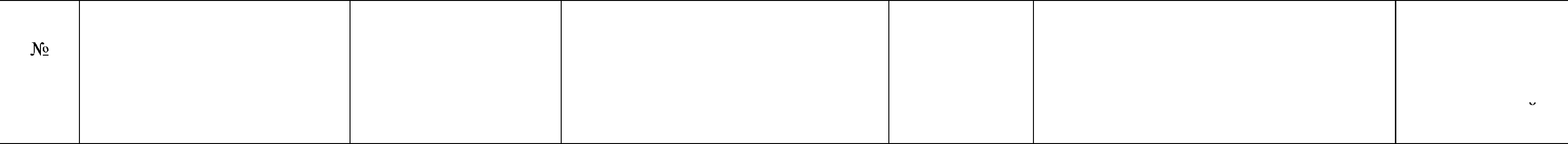 Эндоваскулярная,	144.1,144.2,145.2,145.3,хирургическая коррекция	145.6,146.0,147.0,147.1, нарушений ритма сердца без		147.2,147.9,148,149.0, имплантации кардиовертера-			149.5, Q22.5, Q24.6 дефибрилляторапароксизмальные нарушения ритма и хирургическое проводимости различного генеза,	лечение сопровождающиеся сердечнойнедостаточностью, гемодинамическими расстройствами и отсутствием эффекта от лечения лекарственными препаратамиэндоваскулярная деструкция дополнительных проводящих путей и аритмогенных зон сердцаимплантация частотно-адаптированного трехкамерного кардиостимулятораторакоскопическая деструкция аритмогенных зон сердцахирургическая и (или) криодеструкция дополнительных проводящих путей и аритмогенных зон сердца308139Хирургическая и эндоваскулярная коррекция заболеваний магистральных артерий120,125,126,165,170.0, врожденные и приобретенные		хирургическое 170.1,170.8,171,172.0, заболевания аорты и магистральных	лечение 172.2,172.3,172.8,173.1, артерий177.6,198, Q26.0, Q27.3эндоваскулярная (баллонная ангиопластика со стентированием) и хирургическая коррекция приобретенной и врожденной артериовенозной аномалииэндоваскулярные, хирургияеские и гибридные операции на аорте и магистральных сосудах (кроме артерий конечностей)аневризмэктомия аорты в сочетании с пластикой или без пластики ее ветвей, в сочетании с пластикой или без пластики восходящей аорты клапансодержащим кондуитом353550Радикальная и	Q20.1 -Q20 9, Q21, Q22, врожденные пороки перегородок,	хирургическоеэндоваскулярная (баллоннаясосудовгемодинамическая коррекция	Q23# Q24, Q25 врожденных пороковперегородок, камер сердца и соединений магистральныхкамер сердца и соединений	лечение магистральных сосудовангиопластика и стентирование) коррекция легочной артерии, аорты и ее ветвей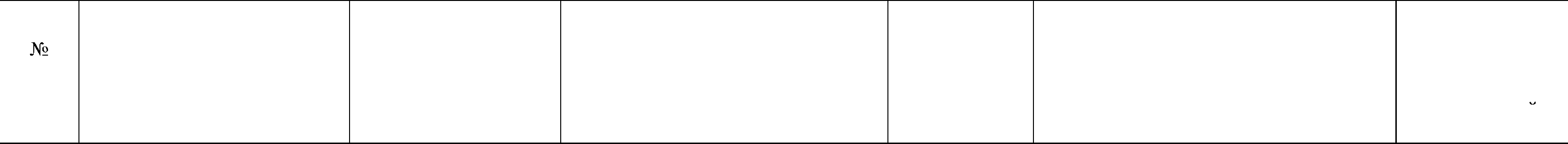 радикальная, гемодинамическая, гибридная коррекция у детей старше 1 года и взрослыхреконструктивные и пластияеские операции при изолированных дефектах перегородок сердца у детей старше1 года и взрослыххирургическая (перевязка, суживание, пластика) коррекция легочной артерии, аорты и ее ветвейХирургическое лечение		Q20.5, Q21.3, Q22,	поражение клапанного аппарата	 хирургшіеское врожденных, ревматшіеских и	Q23.0 - Q23.3, Q24.4, сердца различного генеза	лечение неревматшіеских порокОВ		 Q25.3,134.0,134.1,	(врожденные, приобретенные порокиклапанов сердца, опухолей	i34.2,135. 1,135.2,136.0, сердца, опухоли сердца) сердца	i зб. i,136.2,105.0,105.1,105.2,106.0,106.1,106.2,107.0,107. 1,107.2,108.0,108.1,108.2,108.3,108.8,108.9, D15.1пластика клапанов в условиях искусственного кровообращенияпротезирование 1 клапана в сочетании с пластикой или без пластики клапана, удаление опухоли сердца с пластикой или без пластики клапанапротезирование 2 клапанов в сочетании с пластикой клапана или без пластики442482клапана, торакоскопическое протезирование и (или) пластика клапана сердцапротезирование 3 клапанов у больного без инфекционного эндокардита или 1-2 клапанов у больного с инфекционным эндокардитом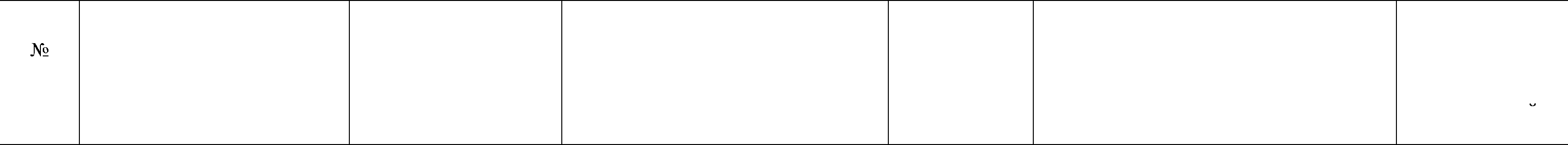 Эндоваскулярное лечение врожденных, ревматических и неревматических пороков клапанов сердца, опухолей сердцаХирургическое лечение хронической сердечной недостаточностиQ20.5, Q21.3, Q22,Q23.0 - Q23.3, Q24.4,Q25.3,134.0,134.1,134.2,135. 1,135.2,136.0,136.1,136.2,105.0,105.1,105.2,106.0,106.1,106.2,107.0,107. 1,107.2,108.0,108.1,108.2,108.3,108.8,108.9, D15.1142.1,123.3,123.5,123.4,150.0поражение		клапанного	аппарата хирургическое сердца	различного		генеза лечение (врожденные, приобретенные порокисердца, опухоли сердца)хирургическое лечениехроническая сердечная недостаточность разлшіного генеза (ишемшіеская болезнь сердца, гипертрофическая кардиомиопатия с обструкцией путей оттока, дилятационная кардиомиопатия и другие) 2Б - 3 стадии (классификация Стражеско- Василенко), III - IV функционального класса (NYHA), фракция выброса левого желудояка менее 40 процентовтранскатетерное протезирование клапанов сердцаиссечение гипертрофированньт мышц при обструктивной гипертрофияеской кардиомиопатииреконструкция левого желудоякаимплантация систем моно- и бивентрикулярного обхода желудочков сердцаресинхронизирующая элекгрокардиостимуляция172995450566654.Эндоваскулярная,	144.1,144.2,145.2,145.3,хирургическая коррекция	145.6,146.0,147.0,147.1, нарушений ритма сердца с		147.2,147.9,148,149.0, имплантацией кардиовертера-			149.5, Q22.5, Q24.6 дефибрилляторапароксизмальные нарушения ритма и хирургическое проводимости различного генеза,	лечение сопровождающиесягемодинамическими расстройствами и отсутствием эффекта от лечения лекарственными препаратамиимплантация однокамерного кардиовертера-дефибриллятораимплантация двухкамерного кардиовертера-дефибриллятораимплантация трехкамерного кардиовертера-дефибриллятора108418455.	Радикальная игемодинамическая коррекция врожденных пороковQ20.1 -Q20.9, Q2l, Q22, Q23, Q24, Q25врожденные пороки перегородок, камер сердца и соединений магистральных сосудовхирургическое лечениерадикальная, гемодинамшіеская, гибридная коррекция, реконструктивные и пластические операции при481872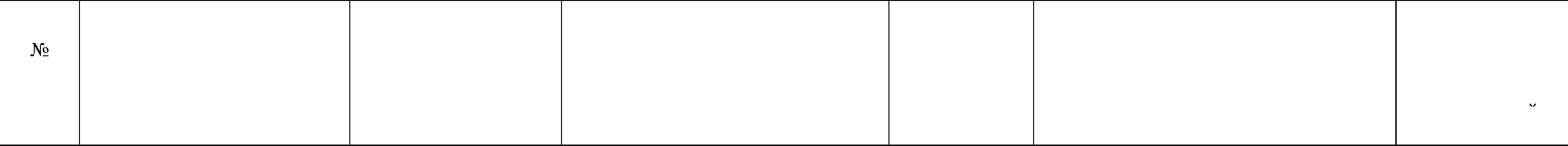 перегородок, камер сердца и соединений магистральных сосудов у детей до 1 года56. Хирургическая коррекция	108.0,108. 1,108.2,108.3, поражений клапанов сердца  108.8,108.9,147.0,147.1, при повторном		133.0,133.9, T82.0,многоклапанном	Т82. l,T82.2, T82.3,протезировании	T82.6, T82.7, T82.8повторные операциина 2 - 3 клапанах. Поражения клапанов сердца в сочетании скоррекцией фибриляяции предсердий. Поражения клапанов в сочетании с НБС. Декомпенсированные состояния при многоклапанных пороках сердца, обусловленные инфекционным, протезным эндокардитом (острое, подострое течение)хирургическое лечениеизолированных дефектах перегородок сердца у новорожденных и детей до1 годарепротезирование клапанов сердца ререпротезирование клапанов сердца репротезирование и пластика клапановпротезирование 2 и более клапанов и вмешательства на коронарных артериях (аортокоронарное шунтирование)протезирование 2 и более клапанов и вмешательства по поводу нарушений ритма (эндоваскулярная деструкция дополнительных проводящих путей и аритмогенных зон сердца)570790Эндоваскулярная коррекция	 120,125,126,165,170.0, заболеваний аорты и	170.1,170.8,171,172.0, магистральных артерий	 172.2,172.3,172.8,173.1,177.6,198, Q26.0, Q27.3врожденные и приобретенные	хирургическое заболевания аорты и магистральных	 лечение артерийэндопротезирование аорты1185709Транслюминальная баллонная ангиопластика легочных артерийМодуляция сердечной сократимости127.8,128.8150.0,142,142.0,125.5пациент с неоперабельной формой	эндоваскулярн ХТЭЛГ с ФК III (BO3) перенесенной ое лечение ранее тромбоэмболией легочнойартерии, тромбозом вен нижних конечностей и преимущественно дистальным поражением легочной артерией (по данным инвазивной ангиопульмонографии)пациент с XHC с ФК III по NYHA, с хирургическое ФВ 25-45%, с симптомами CП	лечение несмотря на оптимальнуютранслюминальная баллонная ангиопластика легочных артерийимплантация устройства для модуляции сердечной сократимости3434591798091группы	Наименование вида BMHI	Коды по МКБ-102 BMIIiЭндоваскулярная окклюзия	148.0,148. 1,148.2,148.9 ушка левого предсердияТрансвенозная экстракция	T82.1,T82.7, T82.8, эндокардиальных электродов у		T82.9,151.3,139.2, пациентов с имплантируемыми			139.4,197.8 устройствамиМодель пациента	Вид лечения	Метод лечениямедикаментозную терапию с узким комплексом QRS (меньше/равно 130 мс), либо с противопоказаниями к кардиоресинхронизирующей терапиипациент с неклапанной фибриляяцией хирургшіеское	имплантация окклюдера ушка левого предсердий при налшіии	лечение	предсердияпротивопоказаний, непереносимостиИЛИ ИНЫХ ]ЭИGКОВ, GВЯЗaHHЬIX Gантикоагуяянтной терапиейосложнения со стороны	 хирургшіеское	трансвенозная экстракция имплантируемой антиаритмической	лечение	 эндокардиальных электродов с системы, связанные с местным или		 применением механических и/илираспространенным инфекционным	лазерньт систем экстракции процессом, наличием хроническогоболевого синдрома, тромбозом или стенозом магистральных вен, дисфункцией системы и иными клиншіескими состояниями, требующими ее удаленияСредний норматив финансовых затрат на единицу объема медицинскои помощиЗ, рублей399087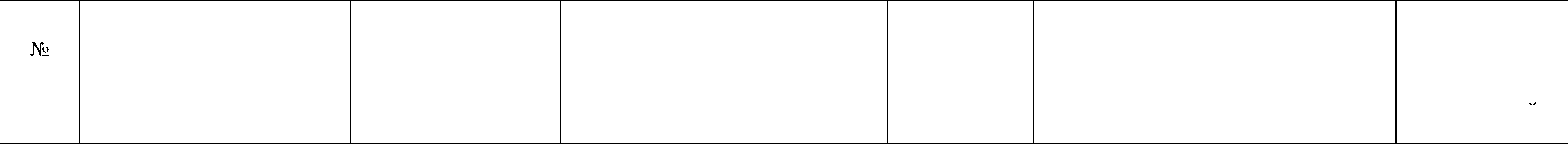 575647Хирургическое лечение хроншіеской сердеяной недостатояности у детей142.1,150.0,150.1ХрtЭншШская сердечная		рургшіеское	 имплантация желудояковой HeдtЭcтaтoянocть различного генеза	Лечение	вспомогательной системы длительного (ишемическая болезнь сердца,			 ИСпользования для детейдилятационная кардиомиопатия и другие), III или IV функционального класса (NYHA), фракция выброса левого желудочка менее или равно 25 процентов10201829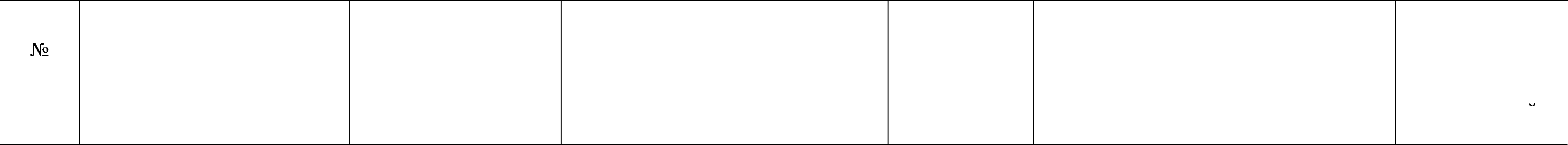 Гибридные операции при многоуровневом поражении магистральньт артерий и артерий нижних конечностей у больных сахарным диабетомЕ10.5, Е11.5сахарный диабет 1 и 2 типа сМНОГО ]ЭOBHeBЫM ОККЛЮЗ ИОННО-стенотшіеским поражением артерийТоракальная хирургияхирургшіеское лечениеодномоментное проведение рентгенэндоваскулярной реваскуляризации нижней конечности (баллоная ангиопластика, при необходимости со стентированием) и открытой операции (протезирование, шунтирование, эндартерэктомия, пластика, тромбэктомия)373260Реконструктивнопластические операции на грудной стенке и диафрагмеА15, А16Q67.6, Q67.7, Q67.8, Q76.7туберкулез органов дыханияврожденные аномалии (пороки развития) грудной клеткихирургшіеское лечениехирургшіеское лечениеторакопластика торакомиопластикаперемещение и пластика диафрагмыкоррекция воронкообразной деформации грудной клеткиторакопластика: резекция реберного горба211354M86	гнойно-некротшіеские заболевания грудной стенки (остеомиелит ребер, грудины), лучевые язвыхирургшіеское лечениерезекция грудины и (или) ребер с восстановлением каркаса при помощи металлоконструкций, синтетических материаловрезекция грудной стенки, торакомиопластика, в том яисле с использованием перемещенных мышечньт лоскутов, микрохирургической техники и аллотрансплантатовQ79.0, Т91врожденная диафрагмальная грыжа,хирургшіескоепластика диафрагмы синтетшіескимипосттравматические диафрагмальные лечениематериалами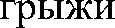 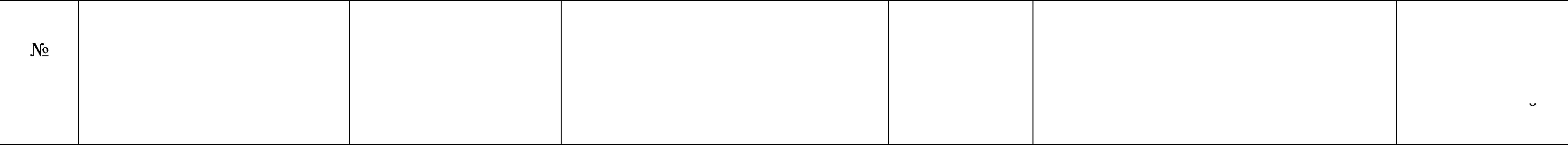 Эндоскопические и эндоваскулярные операции на органах грудной полостиА15, Al6туберкулез органов дыханияхирургическое лечениеклапанная бронхоблокация, в том числе в сочетании с коллапсохирургическими вмешательствамиD02.1	новообразование трахеи iN° situJ95.5, T98.3	рубцовый стеноз трахеиJ86		гнойные и некротіюеские состояния нижних дыхательных путейJ43	эмфизема легкогохирургическое лечениехирургическое лечениехирургическое лечениехирургическое лечениеэндоскопическая фотодинамическая терапия опухоли трахеиэндоскопическая аргоноплазменная коагуляция опухоли трахеиэндоскопическая лазерная фотодеструкция опухоли трахеиэндоскопшіеское электрохирургшіеское удаление опухоли трахеиэндопротезирование (стентирование) трахеиэндоскопическая реканализация трахеи: бужирование, электрорезекция, лазерная фотодеструкция, криодеструкция эндопротезирование (стентирование) трахеиустановка эндобронхиальных клапанов с целью лечения эмпиемы плевры с бронхоплевральным свищомустановка эндобронхиальных клапанов с целью редукции легочного объемаА15, А16туберкулез органов дыханияхирургическое лечениеэндоваскулярная окклюзия (эмболизация) бронхиальных артерий при легочных кровотечениях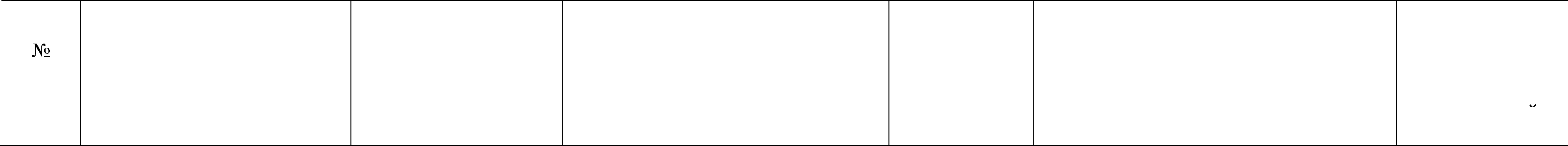 Видеоторакоскопические операции на органах груднойПОЛОСТИЈ47	бронхоэктазииQ32, Q33, Q34	врожденные аномалии (порокиразвития) органов дыханияА15, А16	туберкулез органов дыханияQЗ2д Q339 Q34	врожденные аномалии (порокиразвития) органов дыханияЈ47	бронхоэктазииЈ85	абсцесс легкогоJ94.8	эмпиема плеврыхирургическое лечениехирургическое лечениехирургическое лечениехирургическое лечениехирургическое лечениехирургическое лечениехирургическое лечениеэндоваскулярная окклюзия (эмболизация) бронхиальных артерий при легочных кровотеяенияхэндоваскулярная эмболизация легочньт артериовенозных фистулкатетеризация и эмболизация бронхиальньт артерий при легочных кровотеяенияхвидеоторакоскопические анатомшіеские резекции легктвидеоассистированные резекции легких видеоассистированная пневмонэктомиявидеоассистированная плеврэктомия с декортикацией легкоговидеоторакоскопические анатомшіеские резекции легктвидеоторакоскопические анатомшіеские резекции легктвидеоторакоскопические анатомшіеские резекции легктвидеоторакоскопическая декортикация легкогоJ85,J86гнойные и некротические состояния нижних дыхательных путейхирургическое лечениевидеоторакоскопическая плеврэктомия с декортикацией легкогоJ43.1	панлобулярная эмфизема легкогохирургическое лечениевидеоторакоскопическая хирургическая редукция объема легких при диффузной эмфиземе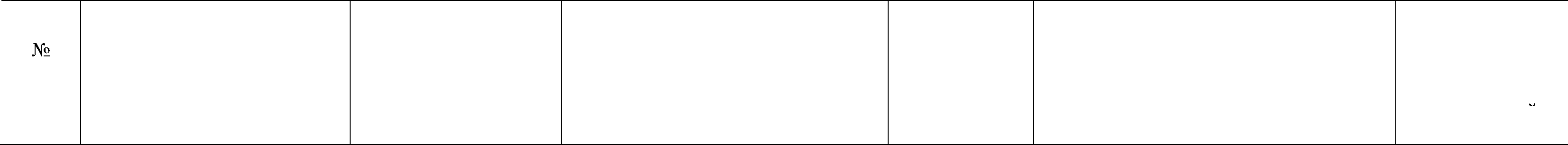 D383		неутояненные новообразования средостенияD38.4		неуточненные новообразования вилочковой железыхирургическое лечениевидеоторакоскопическое удаление новообразования средостения, вилочковой железыD15.0 D15.2доброкачественные новообразования вилочковой железыдоброкачественные новообразования средостения132	перикардитхирургическое лечениевидеоторакоскопическая перикардэктомияРасширенные и реконструктивно пластшіеские операции на органах грудной полостиQ79.0, Т91А15, А16врожденная диафрагмальная грыжа, посттравматические диафрагмальные грыжитуберкулез органов дыханияхирургическое лечениехирургическое лечениевидеоторакоскопическая пликация диафрагмывидеоторакоскопическая пластика диафрагмы синтетическими материаламирезекционные и коллапсохирургшіеские операции легких у детей и подростковдвусторонняя одномоментная резекция легкихQ39	врожденные аномалии (пороки развития) пищеводахирургическое лечениеплеврэктомия с декортикацией легкого при эмпиеме плевры туберкулезнойЭТИТОЛОFИИпневмонэктомия и плевропневмонэктомияреконструктивные операции на пищеводе, в том числе с применением микрохирургшіеской техники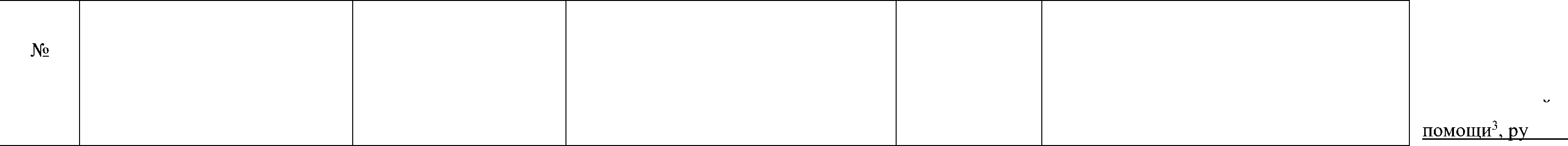 новообразование трахеи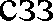 хирургическое лечениециркуяярные резекции трахеи торцевой трахеостомиейJ95•59 T98•3	рубцовый стеноз трахеи, трахео- и	хирургическое бронхопищеводные свищи	 лечениеD38. l,D38.2, D38.3,	новообразование органов дыхания и хирургическое D38.4	 грудной клетки	лечениеQ32	врожденные аномалии (пороки	хирургическое развития) трахеи и бронхов	 лечениереконструктивно-пластические операции на трахее и ее бифуркации, в том числе с резекцией легкого и пневмонэктомиейциркулярная резекция трахеи с формированием межтрахеального или трахеогортанного анастомозапластика трахеи (ауто-, аллопластика, использование свободных микрохирургических, перемещенных и биоинженерных лоскутов)циркулярная резекция трахеи с межтрахеальным анастомозомтрахеопластика с использованием микрохирургической техники разобщение респираторно-пищеводньт свищейтотальная плеврэктомия с гемиперикардэктомией, резекцией диафрагмыплевропневмонэктомияреконструктивно-пластические операции на трахее, ее бифуркации и главных бронхах, в том числе с резекцией легкогои пневмонэктомией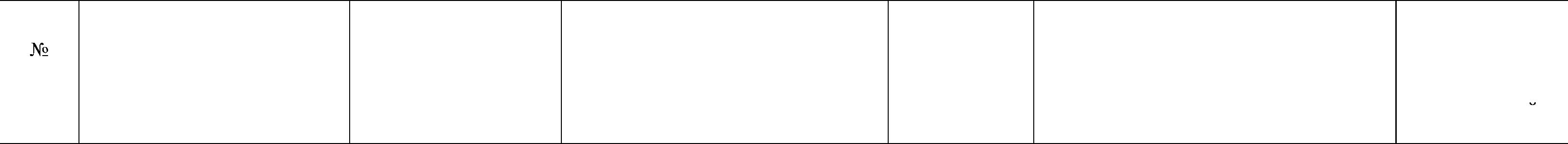 J43.1	панлобарная эмфизема легкогохирургшіеское лечениеодномоментная двусторонняя хирургическая редукция объема легких при диффузной эмфиземеЈ85, Ј86гнойные и некротіюеские состояния нижних дыхательных путейхирургшіеское лечениелоб-, билобэктомия с плеврэктомией и декортикацией легкогоКомбинированные и повторные операции на органах грудной полости, операции с искусственным кровообращениемА15, А16туберкулез органов дыханияхирургшіеское лечениеплевропневмонэктомиярезекционные и коллапсохирургические операции на единственном легкомпневмонэктомия при резецированномП]ЭОТИВОПОЛОЖНОМ ЛeFKOMповторные резекции и пневмонэктомия на стороне ранее оперированного легкого292797Ј85		гнойные и некротіюеские состояния нижних дыхательных путейJ95.5, T98.3, Dl4.2	доброкачественные опухоли трахеи.Рецидивирующий рубцовый стеноз трахеихирургшіеское лечениехирургшіеское лечениетрансстернальная трансперикардиальная окклюзия главного бронхареампутация культи бронха трансплевральная, а также из контралатерального доступатрансстернальная трансперикардиальная окклюзия главного бронхареампутация культи бронха трансплевральная, реампутация культи бронха из контрлатерального доступаповторные резекции трахеи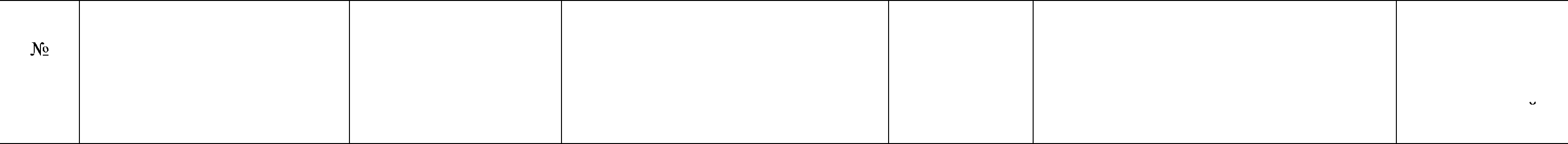 Роботассистированные операции на органах груднойА15, Al6туберкулез органов дыханияхирургическое лечениероботассистированная анатомическая резекция легких333337ПОЛОСТИQ39Q32, Q33, Q34врожденные аномалии (пороки	хирургическое развития) пищевода	 лечение врожденные аномалии (пороки	хирургическое развития) органов дыхания	 лечениереконструктивные операции на пищеводе с применением робототехникироботассистированные резекции легких и пневмонэктомии132	перикардит	xиpypгичe кое лечениероботассистированная перикардэктомияЈ47	бронхоэктазияхирургическое лечениероботассистированные анатомические резекции легких и пневмонэктомииQ39	врожденные аномалии (пороки	хирургическое развития) пищевода	 лечениеТравматология и ортопедиярезекция пищевода с одномоментной пластикой желудка, тонкой или толстой кишки с применением робототехникиРеконструктивные и декомпрессивные операции при травмах и заболеваниях позвоночника с резекцией позвонков, корригирующей вертебротомией с использованием протезов телПO3 ВOHKOB И МeЖПOЗВОНКОВЫХдисков, костного цемента и остеозамещающт материалов с применением погружных и наружных фиксирующих устройствB67,D16, D18, М88деструкция и деформация	хирургическое (патологшіеский перелом) позвонков лечение вследствие их поражениядоброкачественным новообразованием непосредственно или контактным путем в результате воздействия опухоли спинного мозга,G ПИННОМО ЗГОВЫХ НeJЭBOB, KOHGKOГOхвоста и их оболояекдекомпрессивно-стабилизирующее вмешательство с резекцией новообразования и позвонка из вентрального или заднего доступа со спондилосинтезом позвоночника с использованием погружных имплантатов и стабилизирующих системрезекция опухоли или иного опухолеподобного образования блоком или частями из комбинированных доступов с реконструкцией дефекта позвоночного столба с использованием погружных имплантатов и304273спондилосинтезом стабилизирующими системами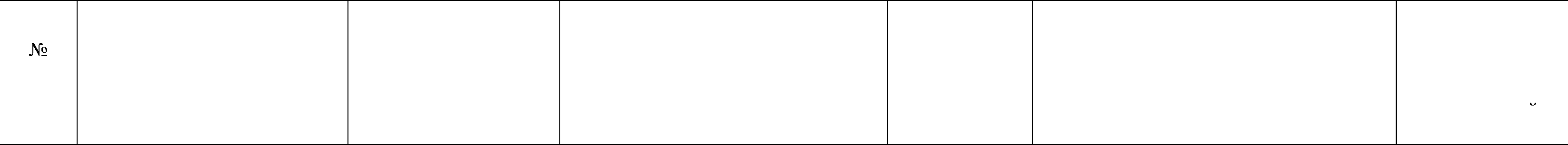 М42, M43, М45, М46, М48, М50, M5l.M53, М92, M93, М95, Q76.2хирургшіеское дегенеративно-дистрофияеское	лечение поражение межпозвонковых дисков,суставов и связок позвоночника с формированием грыжи диска, деформацией (гипертрофией) суставов и связочного аппарата, нестабильностью сегмента, спондилолистезом, деформацией и стенозом позвоночного канала и его кармановдекомпрессивно-стабилизирующее вмешательство с резекцией позвонка, межпозвонкового диска, связочньт элементов сегмента позвоночника из заднего или вентрального доступов, с фиксацией позвоночника, с использованием костной пластики (спондилодеза), погружных имплантатов и стабилизирующих систем (ригидных или динамических) при помоіци микро- скопа, эндоскопической техники и малоинвазивного инструментариядвух- и многоэтапное реконструктивное вмешательство с резекцией позвонка, межпозвонкового диска, связочньт элементов сегмента позвоночника из комбинированных доступов, с фиксацией позвоночника, с использованием костной пластики (спондилодеза), погружных имплантатов и стабилизирующих систем при помощи микроскопа, эндоскопической техники и малоинвазивного инструментарияA18.0, S12.0, Ѕ12.1, S1з, переломы позвонков, повреждения	 хирургшіеское S14, Ѕ19, S22.0, S22.1, (разрыв) межпозвонковых дисков и	лечениеS23, Ѕ24, S32.0, S32.1, связок позвоночника, деформации ЅЗЗ, S34, Т08, Т09, Т85, позвоночного столба вследствие егоT91,M80, M8l.M82,	врожденной патологии или M86, М85, М87, M96,  перенесенных заболеванийМ99, Q67, Q76.0, Q76. l,Q76.4, Q77, Q76.3двух- и многоэтапное реконструктивное вмешательство с одно- или многоуровневой вертебротомией путем резекции позвонка, межпозвонкового диска, связочных элементов сегмента позвоночника из комбинированных доступов, репозиционно- стабилизирующий спондилосинтез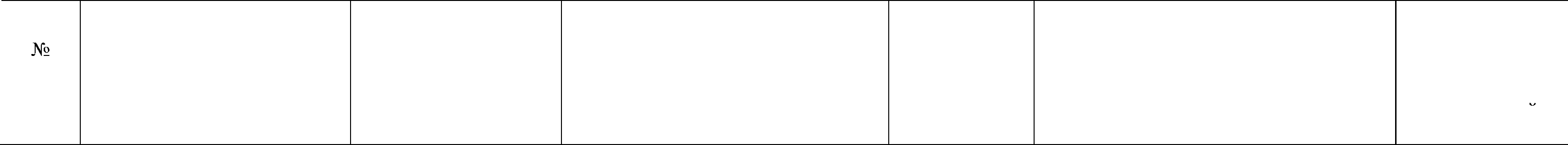 с использованием костной пластики (спондилодеза), погружных имплантатов	Реплантация конечностей и их		T1l.6, Т13.4 - Tl3.6, сегментов с применением	T14.5, Т14.7, Т05, Ѕ48, микрохирургической техники			Ѕ58, Ѕ68, Ѕ88, Ѕ98Реконструктивно	 M24.6, Z98.l,G80.1, пластические операции при	 G80.2, M2l.0, M21.2, комбинированных дефектах и	M21.4, M21.5, M2l.9, деформациях дистальных	 Q68. l,Q72.5, Q72.6, отделов конечностей с	 Q72.8, Q72.9, Q74.2, использованием ярескостных	 Q74.3, Q74.8, Q77.7,аппаратов и прецизионной	Q87.3, G11.4, G12.1, техники, а также с замещением		G80.9 мягкотканных и костныххрящевых дефектов синтетическими и биологическими материаламиРеконструктивно	Т94.1.M95.8, М96, пластические операции на	 М21, М85, M2l.7,костях таза, верхних и нижнт	M25.6, М84. l,M84.2,полное отчленение или неполное	хирургическое отчленение с декомпенсацией	 лечение кровоснабжения разлшіных сегментовверхней и нижней конечностиврожденные и приобретенные	хирургическое дефекты и деформации стопы и	 лечениекисти различной этиологии у взросльт. Любая этиология деформации стопы и кисти у детей, сопровождающаяся дефектами тканей, нарушениями соотношений в суставах и костными нарушениями анатомии и функциональных возможностей сегмента (кисти, стопы)любая этиология деформации таза,	хирургическое костей верхних и нижних	 лечение конечностей (угловая деформация нереплантация (реваскуляризация) отчлененного сегмента верхней или нижней конечностиустранение дефектов и деформаций методом корригирующих остеотомии, кожной и сухожильно-мышечной пластики, костной ауто- и аллопластики с использованием наружных и внутреннт фиксаторовреконструктивно-пластшіеское хирургическое вмешательство на костях стопы, кисти, с использованием ауто- и аллотрансплантатов, имплантатов, остеозамещающих материалов, металлоконструкцийкорригирующие остеотомии костей таза, верхних и нижних конечностей208633конечностях с	M95.8, Q65, Q68 - Q74, менее 20 градусов, смещение поиспользованием погружных	Q77 или наружных фиксирующихустройств, синтетических и биологическихостеозамещающих материалов, компьютерной навигациипериферии не менее 20 мм) любой локализации, в том яисле многоуровневые и сопровождающиеся укорочением конечности (не менее 30 мм), стойкими контрактурами суставов. Любая этиология дефектов костей таза. Деформации костей таза,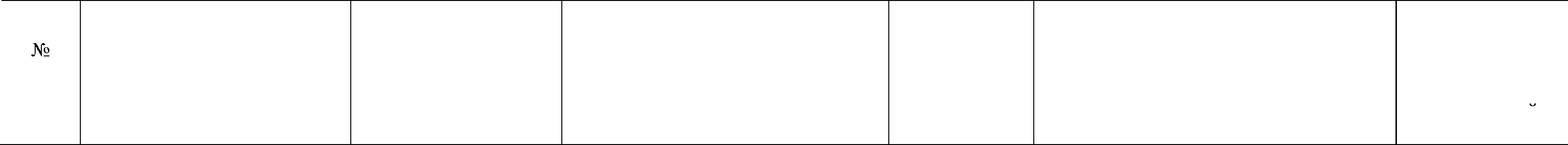 бедренной кости у детей со спастическим синдромомM25.3, М91, M95.8, дисплазии, аномалии развития,	хирургшіеское реконструкция длинных трубчатых Q65.0, Q65.1, Q65.3, последствия травм крупных суставов лечение	костей при неправильно сросшихсяQ65.4, Q65.8	переломах и ложных суставах сиспользованием остеотомии, костной аутопластики или костных заменителей с остеосинтезом реконструкция вертлужной впадины при застарелых переломах и переломо- вывихах, требуюіцих корригирующей остеотомии, костной аутопластики или использования костньт заменителей с остеосинтезом погружными имплантатами реконструкция тазобедренного сустава посредством тройной остеотомии таза и транспозиции вертлужной впадины с заданными углами антеверсии и фронтальной инклинации создание оптимальных взаимоотношений в суставе путем выполнения различных вариантов остеотомий бедренной и большеберцовой костей с изменением их пространственного положения и фиксацией имплантатами или аппаратами внешней фиксации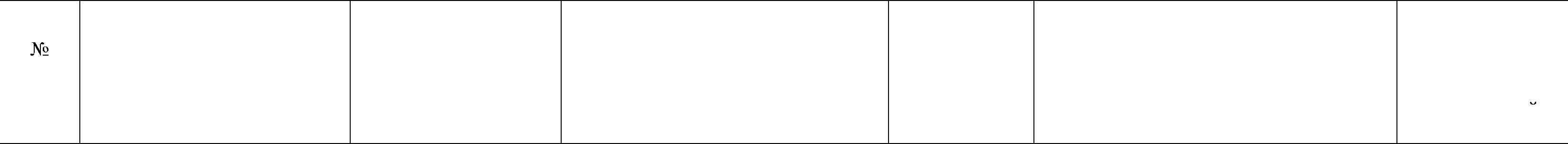 Микрохирургическая пересадка комплексов тканей с восстановлением их кровоснабженияТ92, T93, Т95хирургшіеское	 свободная пересадка кровоснабжаемого глубокий дефект тканей любой	лечение	комплекса тканей с использованием локализации. Сегментарный дефект		 операционного микроскопа идлинных трубчатых костей	прецессионной техники конечностей. Культя первого лучакисти. Короткие культи трехфаланговых пальцев кисти. Дефект пястных костей и суставов пальцев кисти. Хронический остеомиелит с рубцовыми изменениями кожи в зоне поражения. Утрата активной функции мышц верхней конечностиМ15, М17, Ml9, M24.1, умеренное нарушение анатомии и	хирургшіеское	замещение хрящевых, костно-хрящевых и	168809Пластика крупных суставов конечностей с восстановлением целостности внутрисуставных образований, замещением костно-хрящевьт дефектов синтетическими и биологическими материаламиМ87, S83.3, S83.7функции крупного сустава	лечение	связояных дефектов суставныхповерхностей крупных суставов биологическими и синтетическими материаламиЭндопротезирование суставов	MI  ' M15,Ml7, Ml9,деформирующий артроз в сочетании с хирургшіескоеимплантация эндопротеза, в том числе227315конечностей при выраженньт деформациях, дисплазии, анкилозах, неправильно сросштся и несросшихся переломах области сустава, посттравматических вывтах и подвывихах, остеопорозе и системных заболеваниях, в том числе с использованием компьютерной навигацииM95.9посттравматическими и	лечение послеоперационными деформациями конечности на разлшіном уровне и в разлшіных плоскостяхпод контролем компьютерной навигации, с одновременной реконструкцией биологической оси конечностиустранение сложных многоплоскостных деформаций за сяет использования чрескостных аппаратов со свойствами пассивной компьютерной навигацииимплантация эндопротеза, в том числе под контролем компьютерной навигации,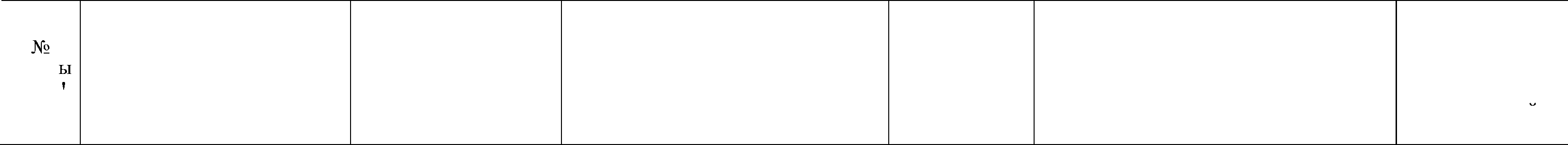 Ml7, Ml9, М87, M88.8, деформирующий артроз в сочетании хирургическое М91.1	с дисплазией сустава	лечениес предварительным удалением аппаратов внешней фиксацииимплантация специальных диспластшіеских компонентов эндопротеза с костной аутопластикой крыши вертлужной впадины или замещением дефекта крыши опорными блоками из трабекуллярного металлаукорачивающая остеотомия бедренной кости и имплантация специальных диспластшіеских компонентов эндопротеза с реконструкцией отводящего механизма бедра путем транспозиции большого вертелаимплантация эндопротеза сустава в сочетании с костной аутопластикой структурным или губчатым трансплантатом и использованием дополнительных средств фиксацииимплантация эндопротеза, в том числе с использованием компьютерной навигации, и замещением дефекта костным аутотрансплантатом или опорными блоками из трабекулярного металлаартролиз и управляемое восстановление дайны конечности посредством применения аппаратов внешней фиксации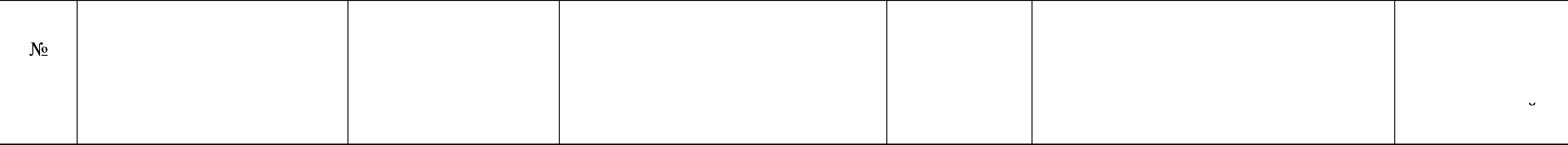 Эндопротезирование коленных, плечевых, локтевьт и голеностопных суставов конечностей при выраженньт деформациях, дисплазии, анкилозах, неправильно сросштся и несросшихся переломах области сустава, посттравматических вывтах и подвывихах, остеопорозе, в том числе с использованием компьютерной навигации Эндопротезирование суставов конечностей у больных с системными заболеваниями соединительной тканиРеконструктивные и корригирующие операции при сколиотическихM24.6, Z98.1М l7,M19, M95.9М05, М06М40, M4l,Q76, Q85, Q87анкилоз крупного сустава в порочном хирургическое положении	лечениедеформирующий артроз в сочетании хирургическое с посттравматическими и	лечение послеоперационными деформациямиконечности на различном уровне и в различных плоскостяхдегенеративно-дистрофические	хирургическое изменения в суставе на фоне	 лечение системного заболеваниясоединительной тканиинфантильный и идиопатический		р pгичeGкtЭe сколиоз 3-4 степени, осложненный	peяeflиeВТО]ЭНЧНЫМ  OCTeOXOHД]ЭO3OM Gимплантация эндопротеза с замещением дефекта костным аутотрансплантатом или опорными блоками из трабекулярного металла с предварительным удалением аппарата внешней фиксацииимплантация эндопротеза, в том числе под контролем компьютерной навигации, и стабилизация сустава за сяет пластики мягких тканейимплантация эндопротеза с одновременной реконструкцией биологической оси конечностиимплантация эндопротеза сустава в сочетании с костной аутопластикой структурным или губчатым трансплантатом и использованием дополнительных средств фиксацииреконструктивное вмешательство с одно- или многоуровневой вертебротомией, путем резекции позвонка,436058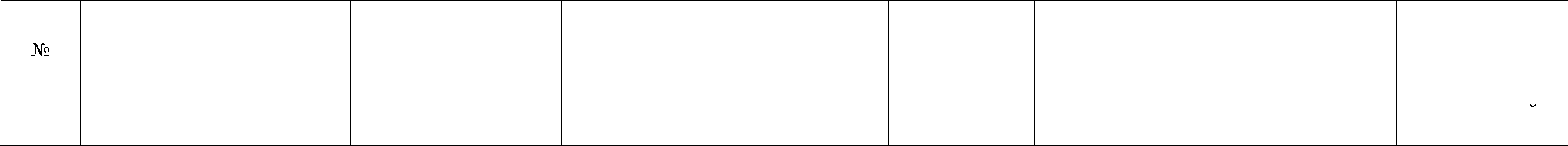 деформациях позвоночника 3- 4 степени с применением имплантатов, стабилизирующих систем, аппаратов внешней фиксации, в том числе у детей первых лет жизни и в сочетании с аномалией развития грудной клеткиротацией и многоплоскостной деформацией позвонков шейного,ГQ ДHOFO И ПОЯСНШІ НОГО OTДeЛ OBпозвоночника, с наличием реберного горба. Болезнь Шойермана - May, кифотшіеская деформация позвоночника с клиновидной деформацией, ротацией и многоплоскостной деформацией позвонков шейного, грудного и поясничного отделов позвоночника. Врожденные деформации позвоночника. Врожденные деформации грудной клетки.Остеохондродисплазия и спондилоэпифизарная дисплазия. Ахондроплазия. Нейрофиброматоз. Синдром Марфанамежпозвонкового диска и связочньт элементов сегмента позвоночника из вентрального или заднего доступов, репозиционно-стабилизирующий спондилосинтез с использованием костной пластики (спондилодеза), погружных имплантатов и стабилизирующих системдвух- или многоэтапное реконструктивное вмешательство с одно- или многоуровневой вертебротомией, путем резекции позвонка, межпозвонкового диска и связочньт элементов сегмента позвоночника из комбинированных доступов, многоэтапный репозиционно- стабилизирующий спондилосинтез с использованием костной пластики (спондилодеза), погружных имплантатов и стабилизирующих системТотальное	D61, D66, D67, D68, деформирующий артроз,	хирургшіеское имплантация эндопротеза с устранением 532102 эндопротезирование у		С90, M87.0 контрактура крупных суставов с лечение контрактуры и восстановлениемпациентов с наследственным	нарушением биологшіеской оси	биологической оси конечности и приобретенным дефицитом	конечности, асептический некрозфакторов свертывания крови,	головки бедренной кости, переломналичием ингибиторов к	шейки бедра при невозможностифакторам и болезнью	дpyгm видов остеосинтезаВиллебранда, болезнью Foшe, миеломной болезнью, с тромбоцитопениями и тромбоцитопатиями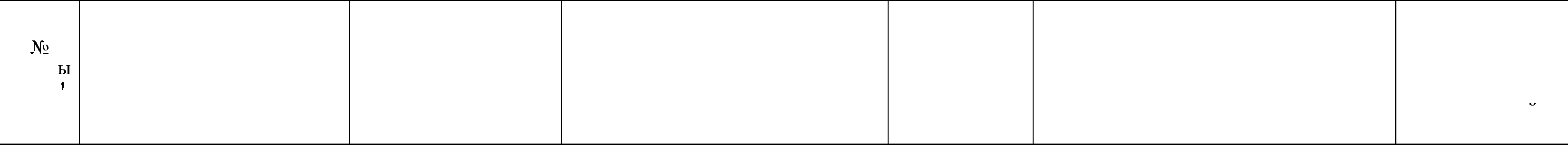 Реэндопротезирование суставов конечностейZ96.6, M96.6, D6l, D66, нестабильность компонентов	хирургическое D67, D68, M87.0	эндопротеза сустава конечности	 лечениеизнос или разрушение компонентов	хирургическое эндопротеза суставов конечностей	 лечениеудаление нестабильных компонентов эндопротеза и костного цемента и имплантация ревизионных эндопротезных систем с замещением костных дефектов аллотрансплантатами или биокомпозитными материалами и применением дополнительных средств фиксацииудаление хорошо фиксированных компонентов эндопротеза и костного цемента с использованием ревизионного набора инструментов и имплантация новьт компонентов с применением дополнительных средств фиксации300868перипротезные переломы с нарушением (без нарушения) стабильности компонентов эндопротезаглубокая инфекция в области эндопротезахирургическое лечениехирургическое лечениеревизия эндопротеза и различные варианты остеосинтеза перелома с реконструкцией поврежденного сегмента с помощью пластики аллокостью или биокомпозитными материаламиревизия эндопротеза с удалением нестабильных компонентов эндопротеза и костного цемента и имплантация ревизионных компонентов с одновременным остеосинтезом перелома различными методамиревизия эндопротеза с заменой полиэтиленовых компонентов после ультразвуковой обработки раны и замещением костных дефектов биокомпозитными материаламирецидивирующие вывихи и разобщениекомпонентов эндопротезаВид лечения	Метод леченияСредний норматив финансовых затрат на единицу объема медицинскои помощиЗ, рублейудаление хорошо фиксированных компонентов эндопротеза и костного цемента с использованием ревизионного набора инструментов и имплантация ревизионных эндопротезных систем с замещением костных дефектов аллотрансплантатами или биокомпозитными материалами и применением дополнительных средств фиксации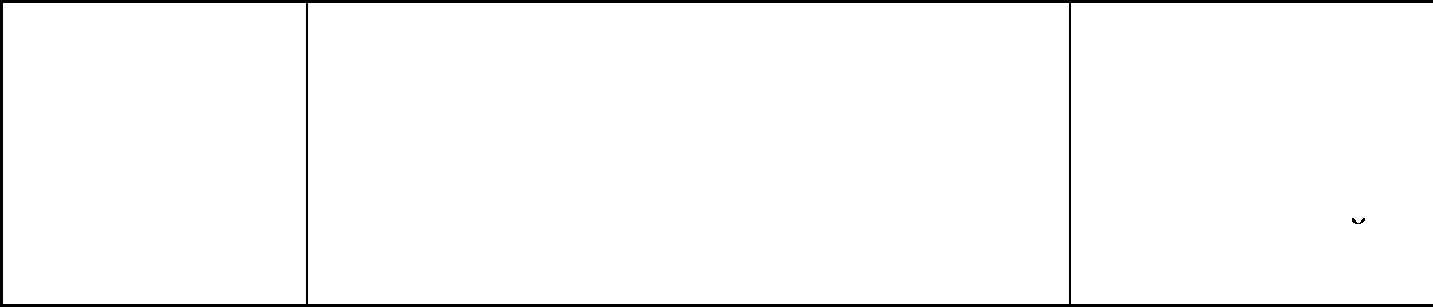 удаление хорошо фиксированных компонентов эндопротеза и костного цемента с использованием ревизионного набора инструментов и имплантация импрегнированного антибиотиками артикулирующего или блоковидного спейсераудаление с помощью ревизионного набора инструментов временного спеисера и имплантация ревизионных эндопротезных систем с замещением костных дефектов аллотрансплантатами или биокомпозитными материалами и применением дополнительных средств фиксациихирургическое удаление хорошо фиксированных лечение компонентов эндопротеза и костногоцемента с использованием ревизионного набора инструментов и реимплантация ревизионных эндопротезов вбиомеханически правильном положении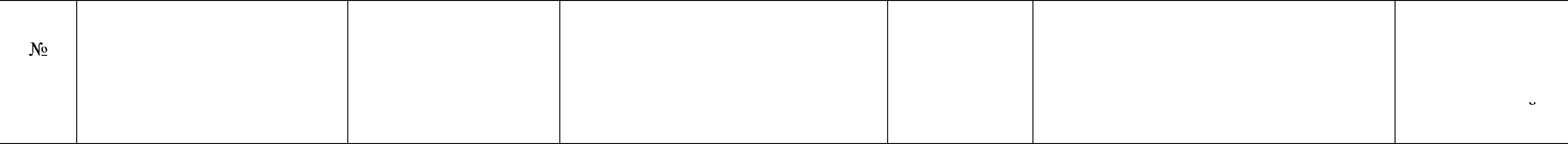 Реконструктивно- пластические операции на длинных трубчатых костях нижних конечностей с использованием интрамедуллярных телескопшіеских стержнейQ78.0	переломы и деформации длинных	 хирургической трубчатых костей нижних	лечение конечностей у детей снезавершенным остеогенезомТрансплантацияревизия эндопротеза с заменой стандартных компонентов ревизионными связанными эндопротезами и стабилизацией сустава за сяет пластики мягких тканейкорригирующие остеотомии длинных трубчатых костей нижних конечностей с использованием интрамедуллярного телескопического стержня537057Трансплантация почкиNl8.0, N04, T86.1терминальная стадия поражения	хирургическоетрансплантация почки1039886Трансплантация поджелудочной железыТ рансплантация поджелудочной железы и почкиЕЮ, Q45.0, T86.8ЕЮ, Nl8.0, T86.8пояек. Врожденный нефротшіеский синдром. Отмирание и отторжение трансплантата почкиинсулинзависимый сахарный диабет. Агенезия, аплазия и гипоплазия поджелудочной железы. Отмирание и отторжение других пересаженных органов и тканей (панкреатопривные состояния неонкологического генеза)инсулинзависимый сахарный диабет с поражением почек. Терминальная стадия поражения почек. Отмирание и отторжение других пересаженных органов и тканейлечениехирургическое лечениехирургическое лечениетрансплантация панкреатодуоденального комплексатрансплантация дистального фрагмента поджелудочной железытрансплантация панкреатодуоденального комплекса и почкитрансплантация дистального фрагмента поджелудочной железы и почки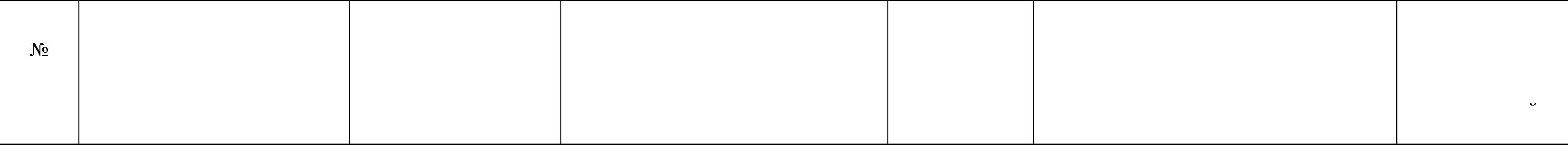 Трансплантация тонкойK52.8, K63.8, K91.2,другие утояненные неинфекционные хирургшіеское	трансплантация тонкой кишкиКиівКиQ41,T86.8гастроэнтериты и колиты. Другие	лечение утояненные болезни кишечника.Нарушение всасывания после хирургшіеского вмешательства, не классифицированное в других рубриках. Врожденные отсутствие, атрезия и стеноз тонкого кишечника. Отмирание и отторжение других пересаженных органов тканей (заболевания кишечника с энтеральной недостаточностью)трансплантация фрагмента тонкой кишкиТрансплантация легктJ43.9, J44.9, Ј47, Ј84, J98.4, E84.0, E84.9, 127.0,128.9, T86.8эмфизема неуточненная. Интерстициальная легочная болезнь неуточненная. Хроническаяхирургшіеское	трансплантация легких лечениеобструктивная легочная болезнь неуточненная. Бронхоэктатическая болезнь (бронхоэктаз).Интерстициальная легочная болезнь неуточненная. Другие интерстициальные легочные болезни. Другие интерстициальные легочные болезни с упоминанием о фиброзе. Другие поражения легкого. Кистозный фиброз с легояными проявлениями. Кистозный фиброз неуточненный. Первшіная легочная гипертензия. Болезнь легочных сосудов неуточненная. Отмирание и отторжение других пересаженных органов и тканей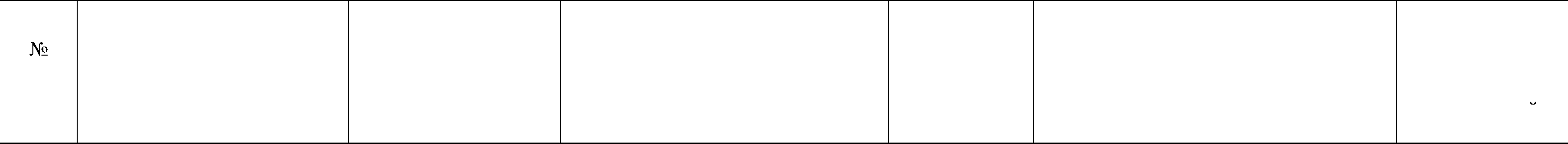 Трансплантация сердцаТрансплантация печени125.3,125.5,142, T86.2K70.3, K74.3, K74.4,K74.5, K74.6, D13.4,С22, Q44.2, Q44.5,Q44.6, Q44.7, E80.5, E74.0, T86.4аневризма сердца. Ишемшіеская кардиомиопатия. Кардиомиопатия. Дилатационная кардиомиопатия. Другая рестриктивная кардиомиопатия. Другие кардиомиопатии. Отмирание и отторжение трансплантата сердца (сердечная недостаточность III, IV функционального класса (NYHA))алкогольный цирроз пеяени. Первшіный билиарный цирроз. Вторшіный билиарный цирроз. Билиарный цирроз неуточненный. Другой и неуточненный цирроз печени. Доброкаяественное новооб- разование печени (нерезектабельное). Злокаяественные новообразования печени и внутрипеяеночных желяньт протоков (нерезектабельные).Атрезия желчных протоков. Другие врожденные аномалии желчных протоков. Кистозная болезнь печени. Другие врожденные аномалии печени. Синдром Криглера - Найяра. Болезни накопления гликогена.Отмирание и отторжение трансплантата печенихирургическое лечениехирургическое лечениеортотопическая трансплантация сердцаортотопическая трансплантация печени ортотопическая трансплантация правой доли печениортотопическая трансплантация расширенной правой доли печениортотопическая трансплантация левой доли печениортотопическая трансплантация левого латерального сектора печениортотопическая трансплантация редуцированной пеяени1317341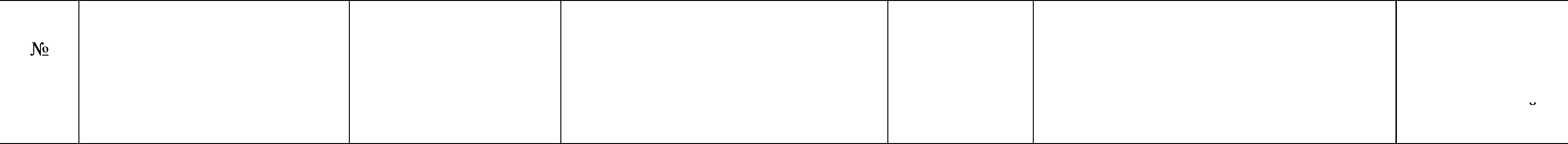 Трансплантация сердечно— легочного комплекса127.0,127.8,127.9, Q2l.8, T86.3первшіная легочная гипертензия.	хирургическое Другие утояненные формы сердечно- лечение легочной недостаточности. Сердечно-легочная недостаточность неуточненная.Другие врожденные аномалии сердечной перегородки (синдром Эйзенменгера). Отмирание и отторжение сердечно-легочного трансплантататрансплантация сердечно-легочного комплекса1884029Трансплантация костного	C38.2,C40, C4l,C47.0, мозга аллогенная		C47.3, C47.4, C47.5, C47.6, C47.8, C47.9,C48.0, С49, C7l,C74.0, C74.1,C74.9,C76.0, С76. l,C76.2, C76.7, C76.8, C81,C82, C83, С84, С85, С90, С91, С92, C93, C94.0, D46, D47,4, D56, D57,D58, D6l,D69, D70, D71,D76, D80.5, D81, D82.0, E70.3, Е76, Е77, Q45, Q78.2, L90.8болезнь Ходжкина. Неходжкинские	хирургическое лимфомы. Множественная миелома	 лечениеи злокаяественные плазмоклеточные новообразования. Лимфоидный лейкоз (лимфолейкоз). Миелоидный лейкоз (миелолейкоз).Моноцитарный лейкоз, острая эритремия и эритролейкоз.Апластшіеские анемии.Миелодиспластические синдромы. Примитивная нейроэктодермальная опухоль (PN°ET). Нейробластома. Первшіный миелофиброз, вторшіный миелофиброз при миелопролиферативном заболевании (трансформация истинной полицитемии и эссенциальной тромбоцитемии в миелофиброз).Злокаяественные новообразования других типов соединительной и мягких тканей (рабдомиосаркома). Злокаяественные новообразованияродственная трансплантация аллогенного	3555090костного мозга (включая предтрансплантационный период, проведение трансплантации и посттрансплантационный период до момента приживления и иммунологической реконституции, включая иммуноадаптивную, противомикробную, противогрибковую терапию)неродственная трансплантация аллогенного костного мозга (включая предтрансплантационный период, проведение трансплантации и постгрансплантационный период до момента приживления и иммунологической реконституции включая иммуноадаптивную, противомикробную, противогрибковую терапию)костей и суставных хрящей (саркома Юинга, фибросаркома, хондросаркома). Болезни накопления. Остеопетроз.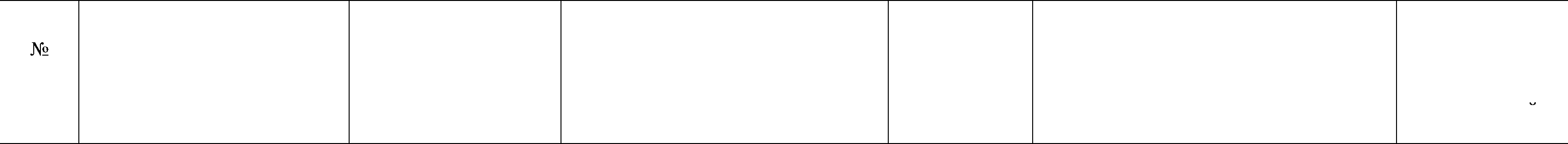 Врожденные синдромы костно- мозговой недостаточности. Тяжелый комбинированный иммунодефицит. Синдром Вискотта - Олдршіа.Синдром Чедиака - Хигаши. Хроншіеская грануломатозная болезнь. Гипер-ІgМ синдром. F емоглобинопатии.Серповидноклеточная анемия. Талассемия. Гистиоцитозы.Трансплантация костного	C38.1, C38.2, С40, С41, болезнь Ходжкина. Неходжкинские	РУР•ическоетрансплантация аутологичного костного2425216мозга аутологичная	c47.0, C47.3, C47.4, C47.5, C47.6, C47.8,C47.9, C48.0, С49, C49.5, С52, С56, С62, С64, С65, Сбб, С68, C7l, C74.0, С74.1,C74.9, C76.0, С76.1,C76.2, C76.7, C76.8, C8l,C82, C83, C84.0, С84, С85, С90, С91, С92, C93, C94.0, D46, D56, D57, D58, D6l, D69, D70, D7l,D47,4, D76, D80.5, D8l, D82.0, E70.3, E76, Е77, Q45, Q78.2, L90.8лимфомы. Множественная миелома и‘e"eHИe злокачественные плазмоклетояные новообразования. Лимфоидныйлейкоз (лимфолейкоз). Миелоидный лейкоз (миелолейкоз).Моноцитарный лейкоз, острая эритремия и эритролейкоз.Апластшіеские анемии. Миелодиспластические синдромы. Примитивная нейроэктодермальная опухоль (PN°ET). Нейробластома. Первшіный миелофиброз, вторшіный миелофиброз при миелопролиферативном заболевании (трансформация истинной полицитемии и эссенциальной тромбоцитемии в миелофиброз).мозга (включая предтрансплантационный период, забор костного мозга, проведение трансплантации и посттрансплантационный период до момента приживления и иммунологической реконституции)группы	Наименование вида BMHI	Коды по МКБ-102 BMIIiМодель пациента	Вид лечения	Метод леченияСредний норматив финансовых затрат на единицу объема медицинскои помощиЗ, рублейЗлокачественные новообразования других типов соединительной и мягких тканей (рабдомиосаркома). Злокаяественные новообразования костей и суставных хрящей (саркома Юинга, фибросаркома, хондросаркома). Болезни накопления. Остеопетроз. Врожденные синдромы костномозговой недостаточности. Тяжелый комбинированный иммунодефицит. Синдром Вискотта - Олдрича. Синдром Чедиака - Хигаши. Хроническая гранулематозная болезнь. Funep-IgM синдром.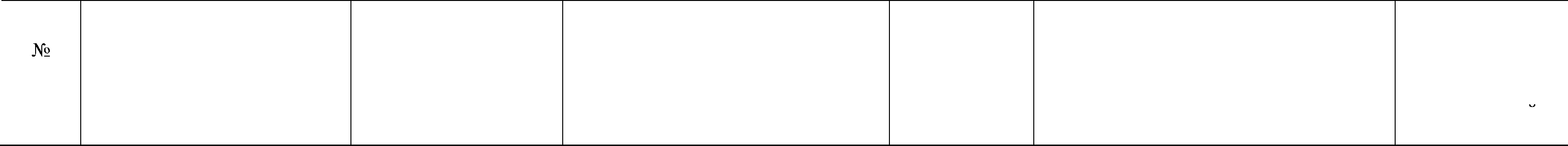 F емоглобинопатии. Серповидноклеточная анемия. Талассемия. Гистиоцитозы. Нефробластома. Герминогенные опухоли.Оперативные вмешательства		N32.8, N35, N40, на органах мочеполовой	D30.0, D30. l,D30.2, системы с использованием			D30.3, D29.1 абляционных технологий(ультразвуковой, крио,радиочастотной, лазерной, плазменной)Урологияопухоль предстательной железы.	хирургшіеское Опухоль почки. Опухоль мочевого лечениепузыря. Опухоль почечной лоханки.Склероз шейки пузыря. Стриктуры уретры. Аденома простатывысокоинтенсивная фокусированная ультразвуковая абляция доброкачественных опухолей почек и мочевыделительного трактарадиояастотная абляция доброкачественных поражений мочевыделительного тракта149822плазменная абляция доброкачественных поражений мочевыделительного тракта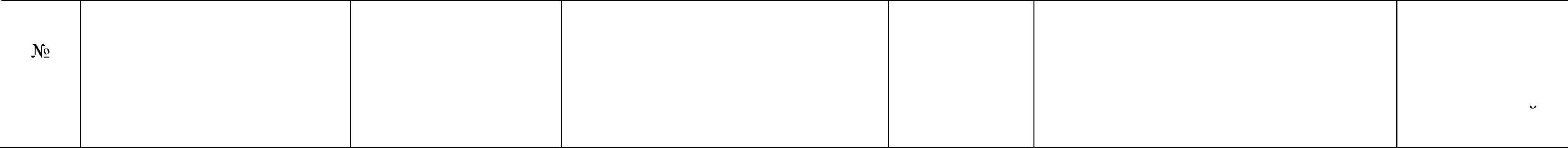 Оперативные вмешательства	N81, R32, N48.4, Nl3.7, на органах мочеполовой		N3l.2 системы с имплантациейсинтетшіескт сложных и сетяатьт протезовРецидивные и особо сложные	N20.2, N20.0, Nl3.0, операции на органах		Nl3.1,Nl3.2, С67,мочеполовой системы	Q62.1,Q62.2, Q62.3, Q62.7пролапс тазовых органов.	 хирургшіеское Недержание мочи при напряжении.	лечение Несостоятельность сфинктерамочевого пузыря. Эректильная дисфункция. Пузырно-лоханочный рефлюкс высокой степени у детей.Атония мочевого пузыряопухоль почки. Камни пояек.	 хирургшіеское Стриктура мочеточника. Опухоль	лечение мочевого пузыря. Врожденный уретерогидронефроз. Врожденныймегауретер. Врожденноеуретероцеле, в том числе при удвоении почки. Врожденный пузырно-мояеточниковый рефлюкслазерная аблация доброкачественных поражений мочевыделительного тракта эндоскопическаяпластика тазового дна с использованием синтетического, сетяатого протеза при пролапсе гениталий у женщинэндопластика устья мочеточника у детей имплантация искусственного сфинктера мочевого пузыряфаллопластика с протезированием фаллопротезомимплантация временного сакрального нейростимулятора мочевого пузыряимплантация постоянного сакрального нейростимулятора мочевого пузырянефрэктомия с тромбэктомией из нижней полой веныперкутанная нефролитолапоксия с эндопиелотомиейдистанционная литотрипсия у детей билатеральная пластика тазовых отделов мояеточниковгеминефруретерэктомия у детейОперативные вмешательства	N28.1, Q6l.0, Nl3.0, на органах мочеполовой		Nl3.1, Nl3.2, N28прогрессивно растущая киста пoяки. хирургшіеское Стриктура мочеточника	лечениепередняя тазовая экзентерациялапаро— и ретроперитонеоскопическая нефроуретерэктомия205487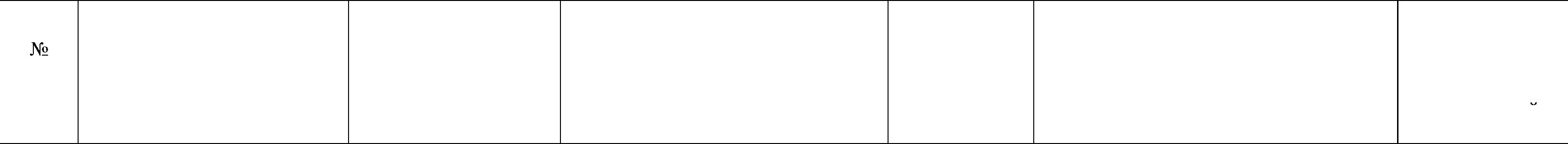 системы с использованием лапароскопической техникиОперативные вмешательства на органах мочеполовой системы с использованием робототехникиC67,C6l,C64опухоль мочевого пузыря, опухоль	 хирургшіеское предстательной железы, опухоль	лечениеПОЧКНЧелюстно-лицевая хирургиялапаро- и ретроперитонеоскопическая резекция почкироботассистированнная расширенная лимфаденэктомияроботассистированная радикальная простатэктомияроботассистированная цистэктомия роботассистированная резекция пoяки роботассистированная нефректомия при злокаяественных опухолях пoяки298041Реконструктивно-пластические операции при врожденных пороках развития черепно-яелюстнолицевой областиQ36.0Q35, Q37.0, Q37.1врожденная полная двухсторонняя хирургическое расщелина верхней губы	лечениеврожденная одно- или двусторонняя	 хирургшіеское расщелина неба и альвеолярного	лечение отростка верхней челюстиреконструктивная хейлоринопластикарадикальная уранопластика при одно- и двусторонней расщелине неба, костная пластика альвеолярного отростка верхней челюсти, устранение протрузии межяелюстной кости, в том числе с использованием ортодонтшіеской техники183 714Q75.2Q75.0гипертелоризмкраниосиностозыхирургшіеское лечениехирургическое лечениереконструктивно-пластшіеская операция устранения орбитального гипертелоризма с использованием вне- и внутршіерепного доступакраниопластика с помощью костной реконструкции, дистракционного остеогенеза, в том яисле с использованием контурной пластики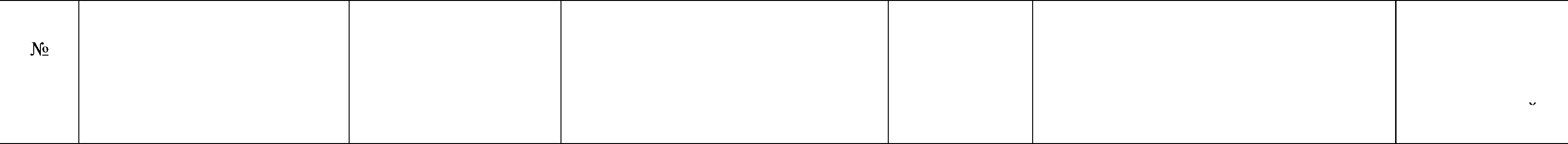 Q75.4	яелюстно-лицевой дизостозхирургическое лечениеиндивидуально изготовленными имплантатамиреконструкция костей лицевого скелета и нижней челюсти, в том числе методом дистракционного остеогенеза и контурной пластики с помощью индивидуально изготовленных имплантатовРеконструктивно- пластические операции по устранению обширныхдефектов и деформаций мягкихтканей, отдельных анатомшіеских зон и (или) структур головы, лица и шеиQ30.2, Q30, M96,	 обширный или субтотальный дефект хирургическое M95.0	костно-хрящевого отдела наружного лечениеносаS08.8, S08.9	тотальный дефект, травматияеская	хирургическое ампутация носа	 лечениеЅ08.1, Q16.0, Q16.1	врожденное отсутствие,	 хирургическое травматшіеская ампутация ушной	лечение раковиныринопластика, в том числе с примене- нием хрящевых трансплантатов, имплантационных материаловпластика при обширном дефекте носа лоскутом на ножке из прилегающих участковринопластика лоскутом со лбаринопластика с использованием стебельяатого лоскутазамещение обширного дефекта носа с помощью сложного экзопротеза на имплантатахринопластика с использованием реваскуляризированного лоскутареконструктивно-пластическая операция с использованием аутотрансплантатов из прилегающт к ушной раковине участков и иных трансплантатов и имплантатов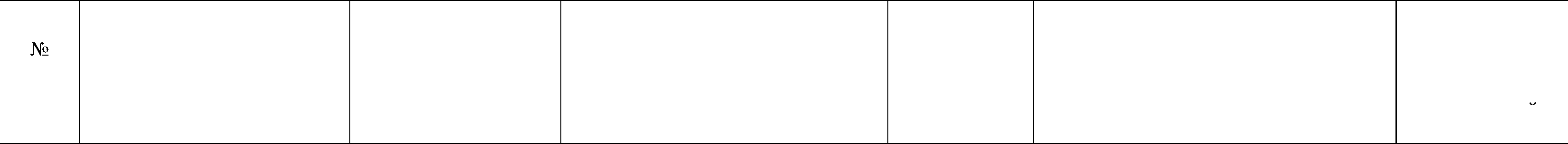 L90.5, T95.0, T95.8, T95.9T90.9, T90.8, М96L91, L90.5, Q18послеожоговая рубцовая контрактура хирургшіеское лица и шеи (II и III степени)	лечениеобширный дефект мягких тканей	 хирургшіеское нижней зоны лица (2 и более	лечение анатомшіеские области)обширный порок развития, рубцовая хирургшіеское деформация кожи волосистой яасти	лечение головы, мягких тканей лица и шеи (2и более анатомические области)пластика при тотальном дефекте уха с помощью сложного экзопротеза с опорой на внутрикостные имплантаты хирургическое устранение контрактуры шеи с использованием лоскутов с осевыми сосудистыми рисунками, микрохирургическая пластика с помощью реваскуляризированного лоскутареконструктивно-пластшіеская операция сложным лоскутом на ножке с грудной клетки, с использованием лоскутов с осевыми сосудистыми рисунками, тканями стебельчатого лоскута, микро- хирургическая пластика с помощью реваскуляризированного лоскутапластическое устранение деформации 2 и более ротационными лоскутами, реконструктивно-пластшіеская операция сложным лоскутом на ножке с грудной клетки и плеча, с использованиемЛОG КРОВ С ОСe ВЫМИ GОG ДИСТЫМИрисунками, методом дерматензии с использованием тканей, растянутых эспандером, микрохирургическая пластика с помощью реваскуляризированного лоскутаT90.9, T90.8, М96посттравматический дефект и рубцовая деформация волосистой части головы, мягких тканей лица и шеихирургшіеское лечениереконструктивно-пластшіеская операция сложным лоскутом на ножке с грудной клетки и плеча, с использованиемЛОG КРОВ С ОСe ВЫМИ GОG ДИСТЫМИ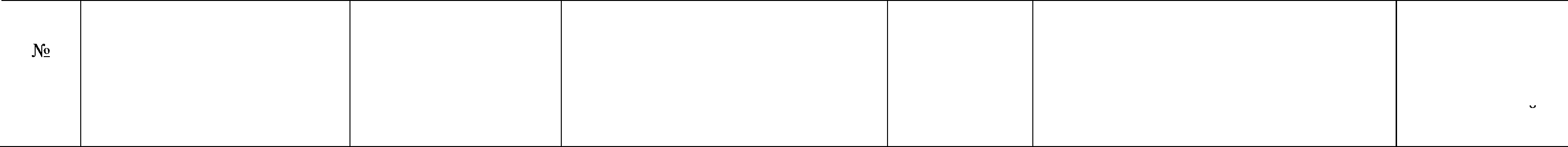 Реконструктивнопластические	T90.1,T90.2	 посттравматический дефект костей		хирургшіеское операции по устранению		яерепа и верхней зоны лица	лечение обширных дефектов костейсвода черепа, лицевого скелетаT90.2 - T90.4		постгравматическая деформация		хирургшіеское скуло-носо-лобно-орбитального	лечение комплексаЅ05, H05.3, H05.4		посттравматическая деформация		хирургшіеское глазницы с энофтальмом	лечениерисунками, 2 и более ротационными лоскутами, методом дерматензии с использованием тканей, растянутых эспандером, микрохирургшіеская пластика с помощью реваскуляризированного лоскутареконструкция костей свода черепа, верхней зоны лица с использованием дистракционных фиксирующих аппаратов, костных аутотрансплантатов, биодеградирующих материалов или реваскуляризированного лоскутареконструкция лобной кости с помощью металлоконструкций, силиконового имплантата или аллогенных материаловреконструктивно-пластшіеская операция путем остеотомии, репозиции смещенных костных отломков и замещения дефекта аутотрансплантатом, композитным материалом или титановой пластиной (сеткой), в том числе с использованием компьютерных методов планирования, интраоперационной компьютерной навигацииреконструкция стенок глазницы с помощью костного аутотрансплантата, аллогенного материала или силиконового имплантатаопорно-контурная пластика с использованием коронарного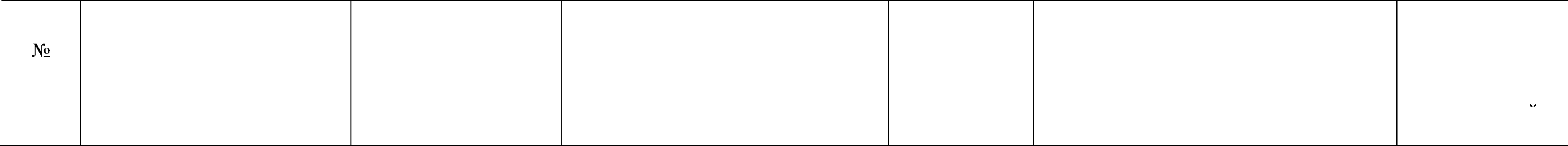 H05.2, Ѕ05, H05.3K08.0, К08.1, K08.2, K08.9деформация глазницы с экзофтальмом хирургшіескоелечениедефект (выраженная атрофия)	 хирургшіеское альвеолярного отростка верхней	лечение (нижней) челюсти в пределах 3 - 4 иболее зубов(полукоронарного) хирургического доступа и костных трансплантатов из теменной костиэндопротезирование с использованием компьютерных технологий при планировании и прогнозировании леченияопорно-контурная пластика путем остеотомии и репозиции стенок орбиты и (или) верхней челюсти по Фор III с выдвижением или дистракциейпластическое устранение дефекта альвеолярного отростка челюсти с использованием вне- и внутриротовьт костных аутотрансплантатов или дистракционного методаK07.0, К07.1.K07.2,K07.3, K07.4, K07.8, K07.9T90.0, T90.1,T90.2аномалия и приобретенная деформация верхней и (или) нижней челюстипослеоперационный (посттравматический) обширный дефект и (или)деформация яелюстейхирургшіеское лечениехирургшіеское лечениеортогнатшіеская операция путем остеотомии верхней и (или) нижней челюстикостная пластика челюсти с применением различных трансплантатов, имплатационных материалов и (или) дистракционного аппаратареконструкция при комбинированном дефекте челюсти с помощью реваскуляризированногоаутотрансплантатасложное зубочелюстное протезирование с опорой на имплантаты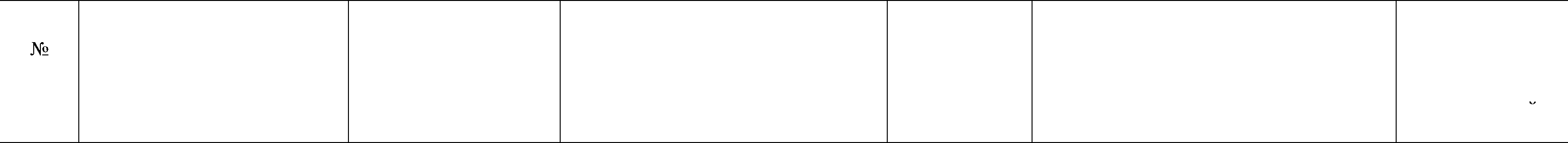 М24 6 M24•5	анкилоз (анкилозирующиепоражения) височно- нижнечелюстного суставахирургическое лечениесложное челюстно—лицевое протезирование и эктопротезирование, в том яисле с опорой на имплантатахреконструктивно-пластическая операция с использованием ортотопических трансплантатов и имплантатовМ19деформирующий артроз висояно-	хирургическое нижнечелюстного сустава	 лечениехирургическое лечениехирургическое лечениереконструкция сустава с использованием эндопротезированияэндоскопические и артроскоітіюеские операции по удалению, замещению внутрисуставного диска и связочного аппаратареконструкция сустава с использованием эндопротезированияреконструктивно-пластическая операция с использованием ортотопических трансплантатов и имплантатов мионевропластикакросспластика лицевого нерваневропластика с применением микрохирургической техникиревизия и невропластика подъязыяного нерваРеконструктивнопластшіеские, микрохирургические и комбинированные операцииD11.0	доброкачественное новообразование хирургическое околоушной слюнной железы	лечениесубтотальная резекция околоушной слюнной железы с сохранением ветвей лицевого нерва272715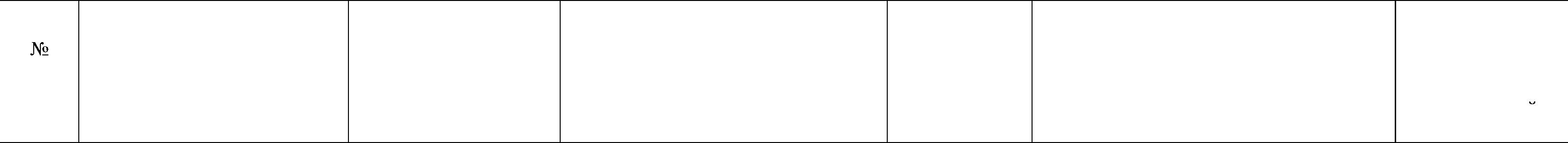 при лечении новообразований мягких тканей и (или) костей лицевого скелетас одномоментным пласти- ческим устранением образовавшегося раневого дефекта или замещением его с помощью сложногояелюстно-лицевого протезированияD11.9DIO, D10.3D18, Q27.3, Q27.9, Q85.0новообразование околоушной слюнной железы с распространением в прилегающие областиобширное опухолевое поражение мягких тканей разлшіных зон лица и шеиобширная (2 и более анатомшіеские области) сосудистая мальформация, опухоль или диспластическое образование лица и шеихирургическое лечениехирургическое лечениехирургическое лечениепаротидэктомия с пластическим замещением резецированного отрезка лицевого нерваудаление опухолевого поражения с одномоментным пластическим устранением раневого дефектадеструкция сосудистого новообразования с использованием электрохимического лизиса, термического, радиояастотного и (или) ульразвукового воздействияD16.5	новообразование нижней челюсти впределах не менее 3-4 зубов и (или) ее ветвиD16.4	новообразование верхней челюстихирургическое лечениехирургическое лечениеблоковая резекция мальформации и сосудистого образования с одномомент- ньім пластическим устранением образовавшегося дефекта тканейудаление новообразования с одномоментной костной пластикой нижней челюсти, микрохирургическая пластика с помощью реваскуляризированного лоскутаяастшіная резекция нижней челюсти с нарушением ее непрерывности и одномоментной костной пластикой, микрохирургической пластикой с помощью реваскуляризированного лоскута и (или) эндопротезированиемудаление новообразования с одномоментным замещением дефекта верхней челюсти сложным протезом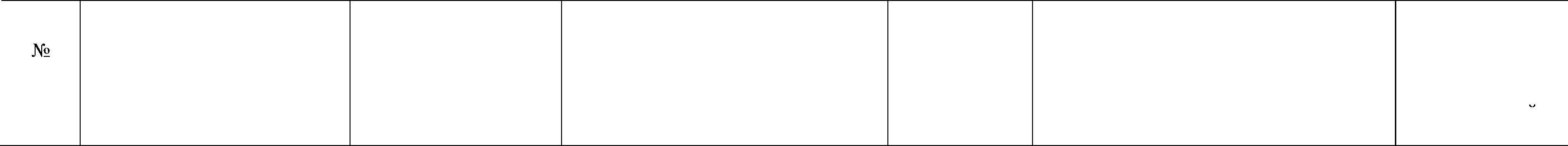 D16.4, D16.5новообразование верхней (нижней) хирургшіеское удаление новообразования с резекцией челюсти с распространением в	лечение	части или всей челюсти и прилегающие области			одномоментной костной пластикойаутотрансплантатом, микрохирургиче-ской пластикой с помощью реваскуляризированного лоскутаХирургическая, сосудистая и эндоваскулярная реваскуляризация магистральных артерий нижних конечностей при синдроме диабетической стопыЕ10.5, Е11.5Эндокринология сахарный диабет 1 и 2 типа с критической ишемиейхирургическое лечениехирургическое лечение синдрома диабетической стопы, включая пластшіескую реконструкцию и реваскуляризацию артерий нижних конечностей378675Е10.6, Е10.7,сахарный диабет 1 и 2 типа с сочетанным поражением сосудовхирургическое лечение,комплексное лечение, включая имплантацию	103274средств суточного мониторированияКомбинированное лечениеЕ11.6, Е11.7,пояек, сердца, глаз, головного мозга, терапевтическое гликемии с компьютерным анализомсосудистьт осложнений сахарного диабета (нефропатии, диабетической стопы, ишемшіеских поражений сердца и головного мозга), включая реконструктивные органосохраняющие пластшіеские операции стопы,Е13.6, Е 13.7,Е14.6, Е14.7включая пациентов с трансплантированными органамилечениехирургическоевариабельности сутояной гликемии с цельюпредупреждения и коррекции жизнеугрожающих состоянийкомплексное лечение, включая хирургическое и (или) лазерное лечение, диабетической ретинопатиихирургическое лечение синдрома диабетической стопы, включаязаместительную инсулиновую	El0.4Е10.5сахарный диабет 1 и 2 типа слечениепластшіескую реконструкциютерапию системами постоянной Ell.4’ Е11.5, подкожной инфузиИ, G	El3.4, E13.5, мониторированием гликемии, В   El4.4, Е14.5 том яисле у пациентовневрологическими симптомами, нарушениями периферического кровообращения и множественными осложнениями. Нейропатическая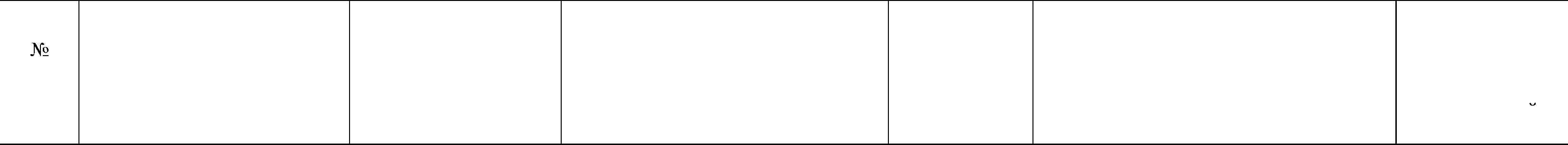 с трансплантированными органамиКомплексное лечение тяжелых	E2l.0, E2l.1, форм тиреотоксикоза,	 E35.8, D35.8 гиперпаратиреозаформа синдрома диабетической стопы. Нейроишемическая форма синдрома диабетической стопыпервшіный, вторичный и третичный	хирургическое гиперпаратиреоз с тяжелыми	лечение полиорганными поражениями,резистентный к консервативному лечению. Первичный гиперпаратиреоз в структуре МЭН-1 и МЭН-2 синдромов.Fиперпаратиреоз с жизнеугрожающей гиперкальциемиейхирургическое лечение опухолевых образований паращитовидньт желез (парааденомэктомия, удаление эктопически расположенной парааденомы, тотальная парааденомэктомия с аутотранспланта- цией паращитовидной железы в мышцы предплечья с применением интраоперационного ультразвукового исследования, выделением возвратного нерва, интраоперационным определением динамики уровня паратиреоидного гормона и предоперационной кальцийснижающей подготовкой, включающей применение кальциймиметиков, программным гемодиализом у пациентов с хронической болезнью почекE05.0, E05.2тяжелые формы диффузно- токсического и многоузлового токсического зоба, осложненные кардиомиопатиями, цереброваскулярными и гемодинамическими расстройствами. Тяжелые формы диффузно- токсического зоба, осложненные эндокринной офтальмопатией, угрожающей потерей зрения и слепотойхирургическое лечениехирургическое лечение тяжелых форм тиреотоксикоза под контролем возвратно- гортанных нервов и паращитовидных желез с предоперационной индукцией эутиреоза, коррекцией метаболических повреждений миокарда, мерцательной аритмии и сердечной недостатояности.Поликомпонентное иммуномодулирующее лечение с применением пульс-терапии мегадозами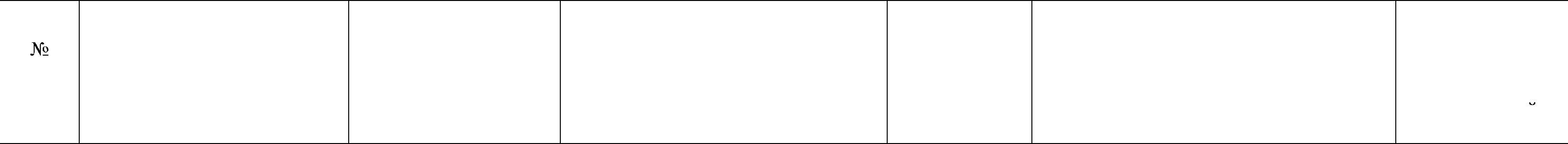 F астроинтестинальные комбинированные рестриктивно-шунтирующие операции при сахарном диабете 2 типаE11.6,	 сахарный диабет 2 типа с	хирургическое E11.7	морбидным ожирением, с индексом	 лечениемассы тела равным и более 40 кг/м2глюкокортикоидов и цитотоксических иммунодепрессантов с использованием комплекса инструментальных, иммунологических и молекуяярно- биологическт методов диагностикигастрошунтирование, в том числе мини-гастрошунтирование с наложением одного желудочно-кишеяного анастомозабилиопанкреотическое шунтирование, в том яисле с наложением дуодено- илеоанастомоза2684352 Высокотехнологіюная медицинская помощь.3 Международная статистшіеская классификация болезней и проблем, связанных со здоровьем (10-й пересмотр).Нормативы финансовых затрат на единицу объема предоставления медицинской помощи и средние нормативы финансовых затрат на единицу объема медицинской помощи приведены без учета районных коэффициентов и других особенностей субъектов Российской Федерации, в которых расположены медиіщнские организации, оказывающие высокотехнологичную медицинскую помощь, и включают в себя расходы на заработную плату, начисления на оплату труда, прояие выплаты, приобретение лекарственньт средств, расходных материалов, продуктов питания, мягкого инвентаря, медицинского инструментария, реактивов и химикатов, прочт матери альньт запасов, расходы на оплату стоимости лабораторньт и инструментальных исследований, проводимых в других учреждениях (при отсутствии в медицинской организации лаборатории и диагностшіеского оборудования), организации питания (при отсутствии организованного питания в медицинской организаіщи), расходы на оплату услуг связи, транспортных услуг, коммунальных услуг, работ и услуг по содержанию имущества, расходы на арендную плату за пользование имуществом, оплату программного обеспечения и прояих услуг, социальное обеспечение работников медицинских организаций, установленное законодательством Российской Федерации, прояие расходы, расходы на приобретение основных средств.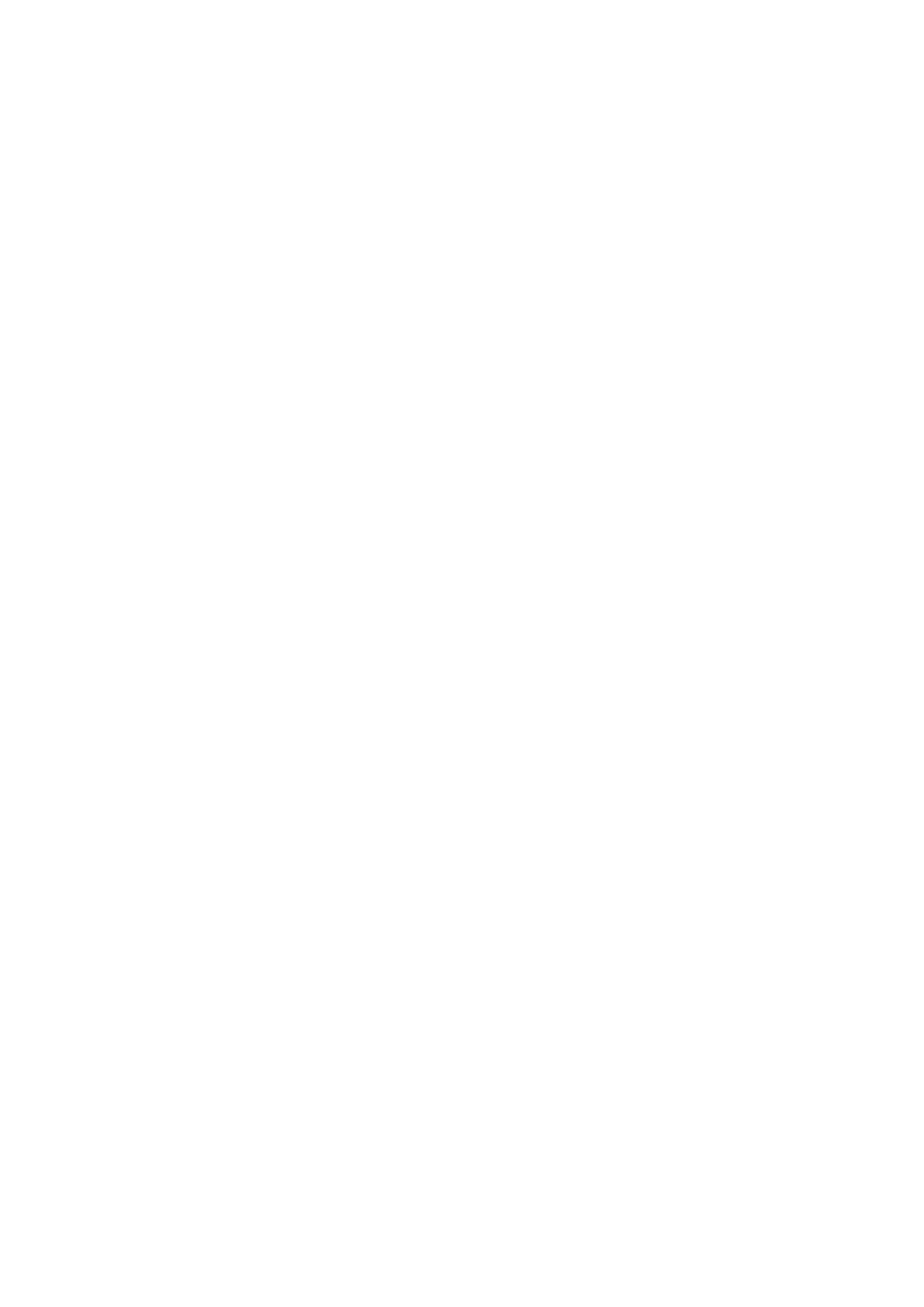 Приложение № 22 к Программе государственных гарантий бесплатного оказания медицинской помощи гражданам в РеспубликеИнгушетия на 2022 год и на плановый период 2023 и 2024 годовПереченьисследований и иных медицинских вмешательств, проводимых в рамках углубленной диспансеризацииПервый этап углубленной диспансеризации проводится в целях выявления у граждан, перенесших новую коронавирусную инфекцию COVЮ-19, признаков развития хронических неинфекционных заболеваний, факторов риска их развития, а также определения медицинских показаний к выполнению дополнительных обследований и осмотров врачами-специалистами для угочнения диагноза заболевания (состояния) на втором этапе диспансеризации и включает в себя:а) измерение насыщения крови кислородом (сатурация) в покое;6) тест с б-минутной ходьбой (при исходной сатурации кислорода крови 95 процентов и больше в сочетании с наличием у гражданина жалоб на одышку, отеки, которые появились впервые или повысилась их интенсивность);в) проведение спирометрии или сііирографии;г) общий (клинический) анализ крови развернутый;д) биохимический анализ крови (включая исследования уровня холестерина, уровня липопротеинов низкой плотность, С-реактивного белка, определение активности аланинаминотрансферазы в крови, определение активности аспартатаминотрансферазы в крови, определение активности лактатдегидрогеназы в крови, исследование уровня креатинина в крови);е) определение концентрации Д-димера в крови у граждан, перенесших среднюю степень тяжести и выше новой коронавирусной инфекции (COVЮ-19);ж) проведение рентгенографии органов грудной клетки (если не выполнялась ранее в течение года);з) прием (осмотр) врачом-терапевтом (участковым терапевтом, врачом общей практики).Второй этап диспансеризации проводится в целях дополнителъного обследования и угочнения диагноза заболевания (состояния) и включает в себя:а) проведение эхокардиографии (в случае показателя сатурации в покое 94 процента и ниже, а также по результатам проведения теста с б-минутной ходьбой);6) проведение компьютерной томографии легких (в случае показателя сатурации в покое 94 процента и ниже, а также по результатам проведения теста с б-минутной ходьбой);в) дуплексное сканирование вен нижних конечностей (при наличии показаний по результатам определения концентрации Д-димера в крови).Приложение № 23 к Программе государственных гарантий бесплатного оказания медицинской помощи гражданам в Республике Ингушетия на 2022 год и на плановыйпериод 2023 и 2024 годовПримерный переченьзаболеваний, состояний (групп заболеваний, состояний), при которых оказывается специализированная медицинская помощь (за исключением высокотехнологичной медицинской помощи), в стационарных условиях и в условиях дневного стационара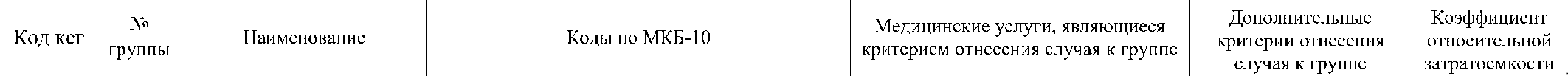 В стационарных условияхбеременностью010.0, 010.1, 010.2, 010.3, 010.4, 010.9, 011, 012.0, 012.1, 012.2,013, 014.0, 014.1, 014.2, 014.9, 015.0, 015.9, 016, 020,020.0,020.8, 020.9, 021.0, 021.1, 021.2, 021.8, 021.9, 022.0,022.1, 022.2, 022.3, 022.4, 022.5,022.8, 022.9,023.0, 023.1,023.2, 023.3,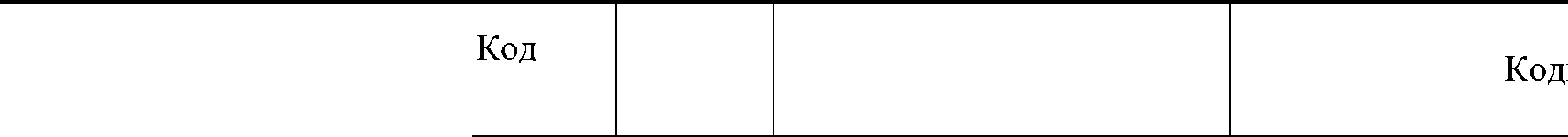 023.4, 023.5, 023.9, 024.0,024.1, 024.2,024.3, 024.4, 024.9, 025, 026.0, 026.1, 026.2,026.3, 026.4, 026.5, 026.6, 026.7, 026.8, 026.9,028.0, 028.1, 028.2, 028.3, 028.4, 028.5, 028.8,028.9, 029.0, 029.1, 029.2, 029.3, 029.4, 029.5,029.6,029.8, 029.9, 030.0, 030.1,030.2,030.8,030.9, 031.0, 031.1, 031.2, 031.8, 032.0,032.1, 032.2, 032.3, 032.4, 032.5, 032.6, 032.8,032.9, 033.0, 033.1, 033.2, 033.3, 033.4, 033.5,033.6, 033.7, 033.8, 033.9, 034.0, 034.1, 034.2,034.3, 034.4, 034.5,034.6, 034.7, 034.8, 034.9,035.0, 035.1, 035.2, 035.3, 035.4, 035.5, 035.6,035.7, 035.8, 035.9, 036.0, 036.1, 036.2, 036.3,036.4, 036.5,036.6, 036.7, 036.8, 036.9, 040, 041.0, 041.1,041.8, 041.9, 042.0, 042.1, 042.2, 042.9, 043.0,043.1, 043.2, 043.8, 043.9, 044.0, 044.1, 045.0,045.8, 045.9, 046.0, 046.8,046.9, 047.0, 047.1, 047.9, 048, 060.0, 098.0,098.1, 098.2, 098.3, 098.4, 098.5, 098.6, 098.8,098.9, 099.0, 099.1, 099.2, 099.3, 099.4, 099.5,099.6, 099.7, 099.8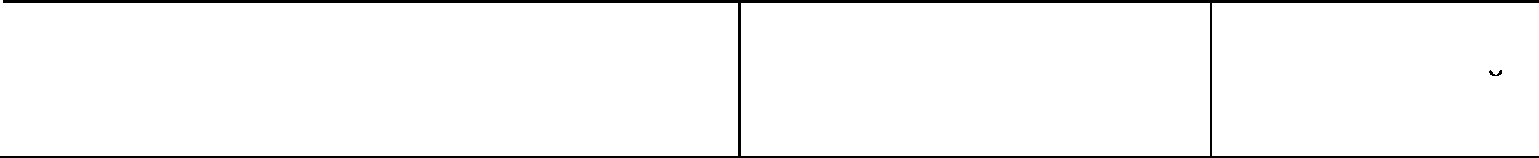 0,28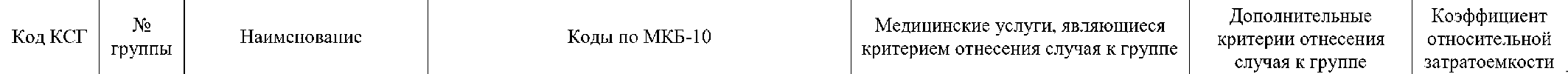 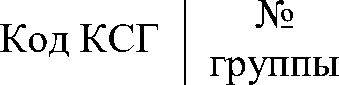 st02.003	4	Родоразрешение010.0, 010.1, 010.2, 010.3, 010.4, 010.9, ОН, 012.0,	A16.20.007, A16.20.015, A16.20.023,012.1, 012.2, 013, 014.0, 014.1, 014.2, 014.9, 015.0,	Al6.20.024, Al6.20.030, B0l.001.006,015.1, 015.9,016, 021.0, 021.1,	ВО 1.001.009, B02.001.0020,98021.2, 021.8, 021.9, 022.0, 022.1, 022.2, 022.3, 022.4, 022.5, 022.8, 022.9, 023.0, 023.1, 023.2, 023.3, 023.4, 023.5, 023.9, 024.0, 024.1,024.2, 024.3, 024.4, 024.9, 025,026.0, 026.1, 026.2, 026.3, 026.4, 026.5, 026.6, 026.7, 026.8, 026.9, 028.0, 028.1, 028.2, 028.3, 028.4, 028.5, 028.8, 028.9, 029.0, 029.1,029.2, 029.3, 029.4, 029.5, 029.6, 029.8, 029.9, 030.0, 030.1, 030.2, 030.8, 030.9, 031.0, 031.1, 031.2, 031.8, 032.0, 032.1, 032.2,032.3,032.4, 032.5, 032.6, 032.8, 032.9, 033.0,033.1, 033.2, 033.3, 033.4, 033.5, 033.6,033.7, 033.8, 033.9, 034.0, 034.1, 034.2, 034.3,034.4, 034.5, 034.6, 034.7, 034.8, 034.9, 035.0, 035.1, 035.2, 035.3, 035.4, 035.5, 035.6, 035.7, 035.8, 035.9, 036.0, 036.1, 036.2, 036.3,036.4, 036.5, 036.6, 036.7, 036.8,036.9, 040, 041.0, 041.1, 041.8, 041.9, 042.0,042.1, 042.2, 042.9, 043.0, 043.1, 043.2,043.8, 043.9, 044.0, 044.1, 045.0, 045.8,045.9, 046.0, 046.8, 046.9, 047.0, 047.1,047.9, 048, 060, 060.1, 060.2, 060.3, 061.0,061.1, 061.8, 061.9, 062.0, 062.1, 062.2, 062.3, 062.4, 062.8, 062.9, 063.0, 063.1, 063.2, 063.9, 064.0, 064.1, 064.2, 064.3, 064.4, 064.5,064.8, 064.9, 065.0, 065.1, 065.2, 065.3, 065.4, 065.5,065.8, 065.9, 066.0, 066.1, 066.2, 066.3, 066.4, 066.5, 066.8, 066.9, 067.0, 067.8,067.9, 068.0, 068.1, 068.2, 068.3, 068.8, 068.9, 069.0, 069.1, 069.2, 069.3, 069.4, 069.5, 069.8, 069.9, 070.0, 070.1, 070.2, 070.3, 070.9,071.0, 071.1, 071.2, 071.3, 071.4, 071.5,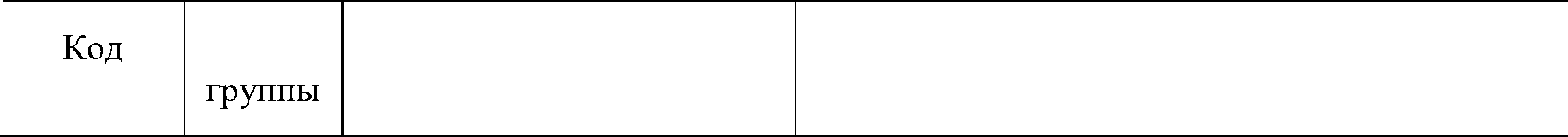 st02.004	5071.6, 071.7,071.8, 071.9, 072, 072.0, 072.1,072.2, 072.3,073, 073.0, 073.1, 074, 074.0,074.1, 074.2,074.3, 074.4,074.5, 074.6,074.7, 074.8, 074.9, 075, 075.0, 075.1, 075.2,075.3, 075.4, 075.5, 075.6, 075.7, 075.8,075.9, 080, 080.0, 080.1, 080.8, 080.9, 081,081.0, 081.1, 081.2, 081.3, 081.4, 081.5, 083,083.0, 083.1, 083.2, 083.3, 083.4, 083.8,083.9, 084, 084.0, 084.1, 084.8, 084.9, 098.0,098.1, 098.2, 098.3, 098.4,098.5, 098.6,098.8, 098.9, 099.0, 099.1, 099.2, 099.3,099.4, 099.5,099.6, 099.7, 099.8KecapeBo сечеНиеst02.005	6ОсложНеНия послеродОВОго периодаA34, 015.2, 072.2, 086, 086.0, 086.1, 086.2, 086.3,086.4, 086.8, 087, 087.0, 087.1, 087.2, 087.3,087.8,087.9, 088, 088.0, 088.1, 088.2, 088.3,088.8, 089, 089.0, 089.1, 089.2, 089.3, 089.4,089.5,089.6, 089.8, 089.9, 090, 090.0, 090.1,090.2, 090.3, 090.5, 090.8, 090.9,091, 091.0,091.1, 091.2, 092, 092.0, 092.1, 092.2, 092.3,092.4, 092.5, 092.6, 092.7, 094st02.006	7st02.007	8ПослеродОВОй сепсиС	085ВОСІІалиТельНьІе	болеЗНи	N70, N70.0, N70.1, N70.9, N71, N71.0, N7l.1,жеНсКиХ полОВЬІХ ОргаНОВ	N71.9, N72, N73, N73.0, N73.1, N73.2, N73.3,N73.4, N73.5, N73.6, N73.8, N73.9, N 74.8, N 75,N 75.0, N 75.1, N 75.8, N 75.9, N 76, N 76.0, N76.1, N 76.2, N 76.3, N 76.4, N 76.5, N 76.6, Nst02.008	976.8, N 77,..	» ..	. ..	«ДоброкачесТВеННьІе	D06, D06.0, D06.1, D06.7, D06.9, D07.0, D07.1, НОВООбраЗОВаНи:f,	D07.2, D07.3, D25, D25.0, D25.1, D25.2, D25.9, НОВООбраЗОВаНия i N situ, D26, D26.0, D26.1, D26.7, D26.9, D27, D28, НеопределеННогО и	D28.0, D28.1, D28.2, D28.7, D28.9, D39, D39.0, НеизВесТНОго харакТера	D39.1, D39.2, D39.7, D39.9, 001, 001.0, 001.1,жеНсКиХ полОВhІХ ОргаНОВ   001.9Медицинские услуги, являющиеся критерием отнесения случая к группеAl6.20.005Дополнительные	Коэффициент критерии отнесения	относителслучая к группе	затратоемкости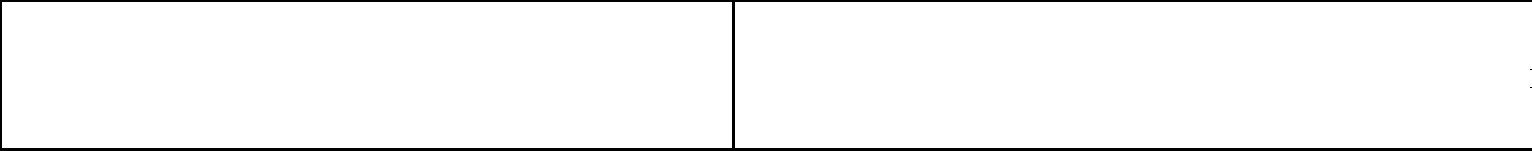 1,010,743,210,710,89st02.009	10	Другие болезНи,ВрождеННьІе аНоМаіІии, поВреждеНия жеНсКиХ ІІОПОВЫХ О}ЭГ£tНОВst02.010	11	ОперациИ На жеНсКиХПOПOBhIX ОргаНах (уроВеНь1)Е28, E28.0, E28.1, E28.2, E28.3, E28.8, E28.9,E89.4,186.3, N 80, N 80.0, N 80.1, N 80.2, N 80.3,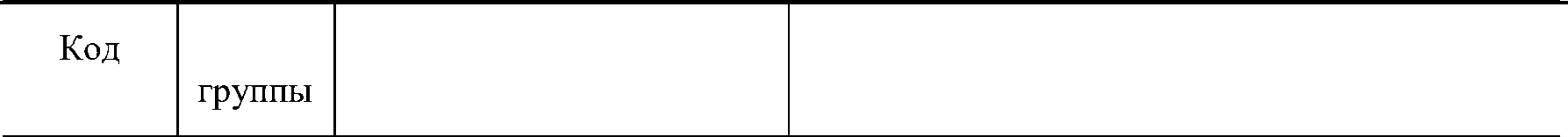 N 80.4, N 80.5, N 80.6, N 80.8, N 80.9, N 81, N81.0,N 81.1, N 81.2, N 81.3, N 81.4, N 81.5, N 81.6, N81.8, N 81.9, N 82, N 82.0, N 82.1, N 82.2, N 82.3,N 82.4, N 82.5, N 82.8, N 82.9, N 83, N 83.0, N83.1,N 83.2, N 83.3, N 83.4, N 83.5, N 83.6, N 83.7,N83.8, N83.9, N84, N84.0, N84.1, N84.2, N84.3,N84.8, N84.9, N85, N85.0, N85.1, N85.2, N85.3,N85.4, N85.5, N85.6, N85.7, N85.8, N85.9, N86,N87, N87.0, N87.1, N87.2, N87.9, N88, N88.0,N88.1, N88.2, N88.3, N88.4, N88.8, N88.9, N89,N89.0, N89.1, N89.2, N89.3, N89.4, N89.5, N89.6,N89.7, N89.8, N89.9, N90, N90.0, N90.1,N90.2, N90.3, N90.4, N90.5, N90.6, N90.7, N90.8,N90.9, N91, N91.0, N91.1, N91.2, N91.3, N91.4,N9l.5, N92, N92.0, N92.1, N92.2, N92.3, N92.4,N92.5, N92.6, N93, N93.0, N93.8, N93.9, N94,N94.0, N94.1, N94.2, N94.3, N94.4, N94.5, N94.6,N94.8, N94.9, N95, N95.0, N95.1, N95.2, N95.3,N95.8, N95.9, N96, N97, N97.0, N97.1, N97.2,N97.3, N97.4, N97.8, N97.9, N98, N98.0,N98.1, N98.2, N98.3, N98.8, N98.9, N99.2, N99.3,Q50, Q50.0, Q50.1, Q50.2, Q50.3, Q50.4, Q50.5,Q50.6, Q51, Q51.0, Q51.1, Q51.2, Q51.3, Q51.4,Q51.5, Q51.6, Q51.7, Q51.8, Q51.9, Q52,Q52.0, Q52.1, Q52.2, Q52.3, Q52.4, Q52.5, Q52.6,Q52.7, Q52.8, Q52.9, Q56, Q56.0, Q56.1, Q56.2,Q56.3, Q56.4, R87, R87.0, R87.1, R87.2, R87.3,R87.4, R87.5, R87.6, R87.7, R87.8, R87.9,S30.2, S3l.4, S37.4, S37.40, S37.41, S37.5, S37.50,S37.51, S37.6, S37.60, S37.61, S38.0, S38.2, T19.2,T19.3, T19.8, T19.9, T28.3, T28.8, T83.3Медицинские услуги, являющиесяДополнительные	Коэффициенткритерием отнесения случая к группе	Критерии отнесения	относительноислучая к группе	затратоемкостиПол: Женский	0,46Al 1.20.007, Al 1.20.008,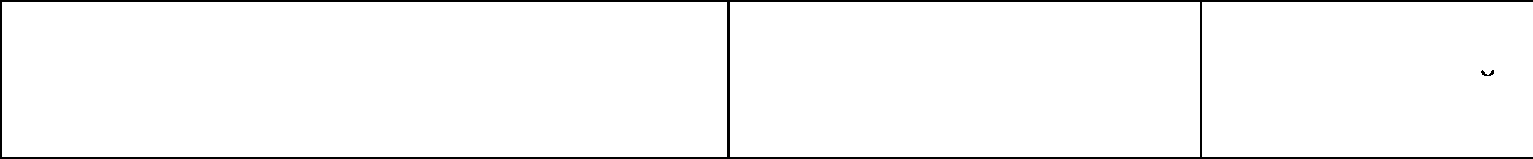 Al 1.20.011.003, Al 1.20.015, Al4.20.002, Al6.20.021, Al6.20.025,0,396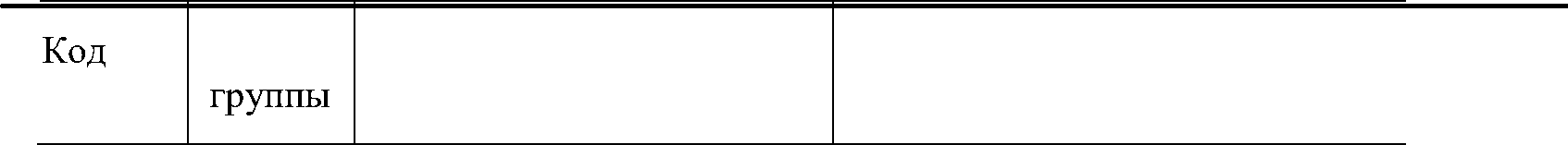 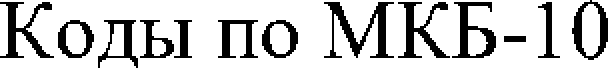 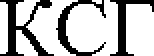 t02.011	12 Операции на женских половых органах (уровень 2)13 Операции на женских половых органах (уровень 3)st02.012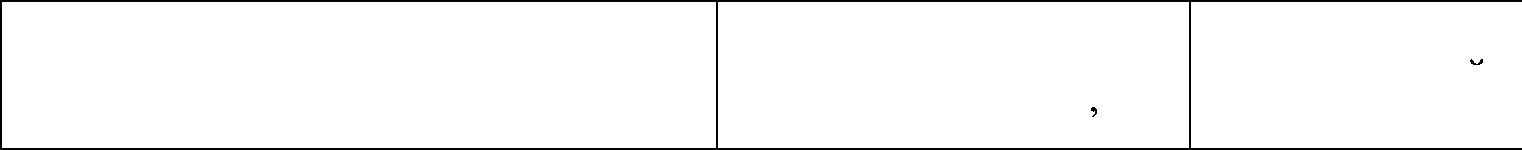 Al6.20.025.001, Al6.20.036, Al6.20.036.001, А 16.20.036.002,Al6.20.036.003, А 16.20.036.004, Al6.20.054, Al6.20.054.002, А 16.20.055, А 16.20.059, А 16.20.066, Al6.20.080, Al6.20.084A03.20.003, A06.20.001, Al6.20.009, A16.20.016, A16.20.018, A16.20.022,А 16.20.026, А 16.20.027, Al6.20.028.002, Al6.20.028.003, А 16.20.028.004, А 16.20.029,А 16.20.040, А 16.20.041, Al6.20.041.001, Al6.20.054.001, Al6.20.056, Al6.20.059.002, Al6.20.059.003, Al6.20.060, Al6.20.065, Al6.20.067, Al6.20.068, Al6.20.069, Al6.20.072, Al6.20.075, A16.20.081, A16.20.083, A16.20.089, А 16.20.096, А 16.20.096.001, Al6.20.097, Al6.30.036.002A03.20.003.001, Al6.20.001, Al6.20.001.001, Al6.20.002, Al6.20.002.001, А 16.20.002.002, Al6.20.002.003, Al6.20.003, Al6.20.003.001, Al6.20.003.004, Al6.20.003.006, Al6.20.003.007, Al6.20.004, Al6.20.004.001, Al6.20.006, Al6.20.008, Al6.20.010, Al6.20.011, Al6.20.011.002, Al6.20.011.006, А 16.20.011.008, Al6.20.011.012, Al6.20.012, Al6.20.017, Al6.20.017.001,А 16.20.019, А 16.20.020, А16.20.027.001, Al6.20.027.002, Al6.20.035, Al6.20.038, Al6.20.057, Al6.20.057.001, Al6.20.057.002,0,581,17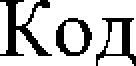 КСГ7№	Наименование*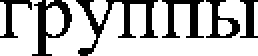 st02.013	14 Операции на женскихполовых органах (уровень 4)Медицинские услуги, являющиесякритерием отнесения случая к группеAl6.20.058, Al6.20.059.001, А 16.20.061, А 16.20.061.001,А 16.20.061.002, Al6.20.061.003, Al6.20.062, Al6.20.063, Al6.20.063.002, Al6.20.063.004, Al6.20.063.006, Al6.20.063.007, Al6.20.063.008, А 16.20.063.010,Al6.20.063.016, А 16.20.063.018, Al6.20.064, Al6.20.087, Al6.20.088, Al6.20.091, Al6.20.091.001,А 16.20.092, А 16.20.092.001, Al6.20.093, Al6.20.094,Al6.20.094.001, Al6.20.095, Al6.20.098, Al6.20.099, Al6.20.100, Al6.20.101, Al6.20.102, Al6.30.036Al6.20.003.002, Al6.20.003.003, Al6.20.003.005,    Al6.20.007,Al6.20.010.001, А 16.20.010.002, Al6.20.010.003, Al6.20.011.001, Al6.20.011.003, Al6.20.011.004, Al6.20.011.005, Al6.20.011.007, А 16.20.011.009, Al6.20.011.010, Al6.20.011.011, Al6.20.012.002,Al6.20.013, Al6.20.013.001, Al6.20.014, Al6.20.014.003, Al6.20.015, Al6.20.019.001, Al6.20.023, Al6.20.024, Al6.20.024.001, А 16.20.026.001, Al6.20.028, Al6.20.028.001,Al6.20.028.005, Al6.20.030, Al6.20.033, Al6.20.034,Al6.20.034.001, Al6.20.034.002, Al6.20.035.001, Al6.20.039, Al6.20.039.001, Al6.20.042,Al6.20.042.001, Al6.20.042.002, Al6.20.042.003, Al6.20.042.004, Al6.20.063.001, Al6.20.063.003,Дополнительные		Коэффициент критерии отнесения	относительноислучая к группе*	затратоемкости2,20Код КСГ	‘*МедициНские услуги, ЯВЛЯющиесяДопОЛНиТельные	КоэффициеНТГQ	Пt•IНаиМеНоВание	КоДЬІ ПО МКБ-10криТериеМ огНесеНия случая к группе	хриТерии  огНесеНия	ОТНОсиТельНОЙспучая к группе	заТраТоеМкоСТиst03	3stO3.OOl	15А 16.20.063.005, Al6.20.063.009,А 16.20.063.017, А 16.20.063.019, Al6.20.081.001, Al6.20.082,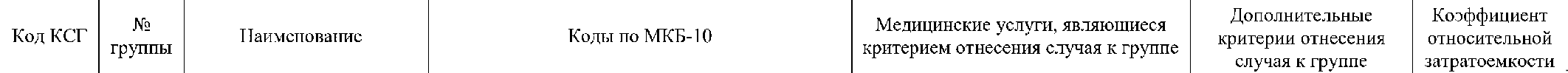 А 16.20.094.002, А 16.20.099.001, Al6.30.036.001, A22.20.004АлпергопогНЯ if иММуНопогияНарушеНия G ВоВлечеНиеМ	D80 D80.0 D80.1 D80.2 D80.3 D80.4 D80.5ТІММунНОгоМехаНиЗМа	D80i6, D80i7, D80 8, D80 9, D81 D81.ОД D8l.1D81.2, D81.3, D81.4, D81.5, D81.6, D81.7,D81.8, D81.9, D82, D82.0, D82.1, D82.2, D82.3,D82.4, D82.8, D82.9, D83, D83.0, D83.1, D83.2,D83.8, D83.9, D84, D84.0, D84.1, D84.8, D84.9,D86.1, D86.3, D86.8, D86.9, D89, D89.0, D89.1, D89.2, D89.8, D89.91,254,52st03.002	16st04	4st04.001	17АНгиоНеВрогический оТек, аНафилахТичесхий шохЯЗВа желудка иT78.0, T78.2, T78.3, T78.4, T80.5, T88.6ГаСТрОэНТерологняК25, K25.0, К25.1, K25.2, K25.3, K25.4, K25.5,0,271,040,89дВеНадЦаТиперсгНОй “"'	K25.6, K25.7, K25.9, K26, K26.0, K26.1, K26.2,(уроВеНь 1)181, K70.0, K70.1, K70.2, K70.4, K70.9, K73.0,K73.1, K73.8, K73.9, K75.0, К75.1, K75.2, K75.3,K75.8, K75.9, K76.0, К76.1, K76.2, K76.3, K76.4,K76.5, K76.6, K76.7, K76.8, K76.9, K77.0, K77.8,Q44.6, Q44.7, R16.0, R16.2, R17, R17.0, R17.9, Rl8, R93.2, R94.5, S36.1, S36.10, S36.11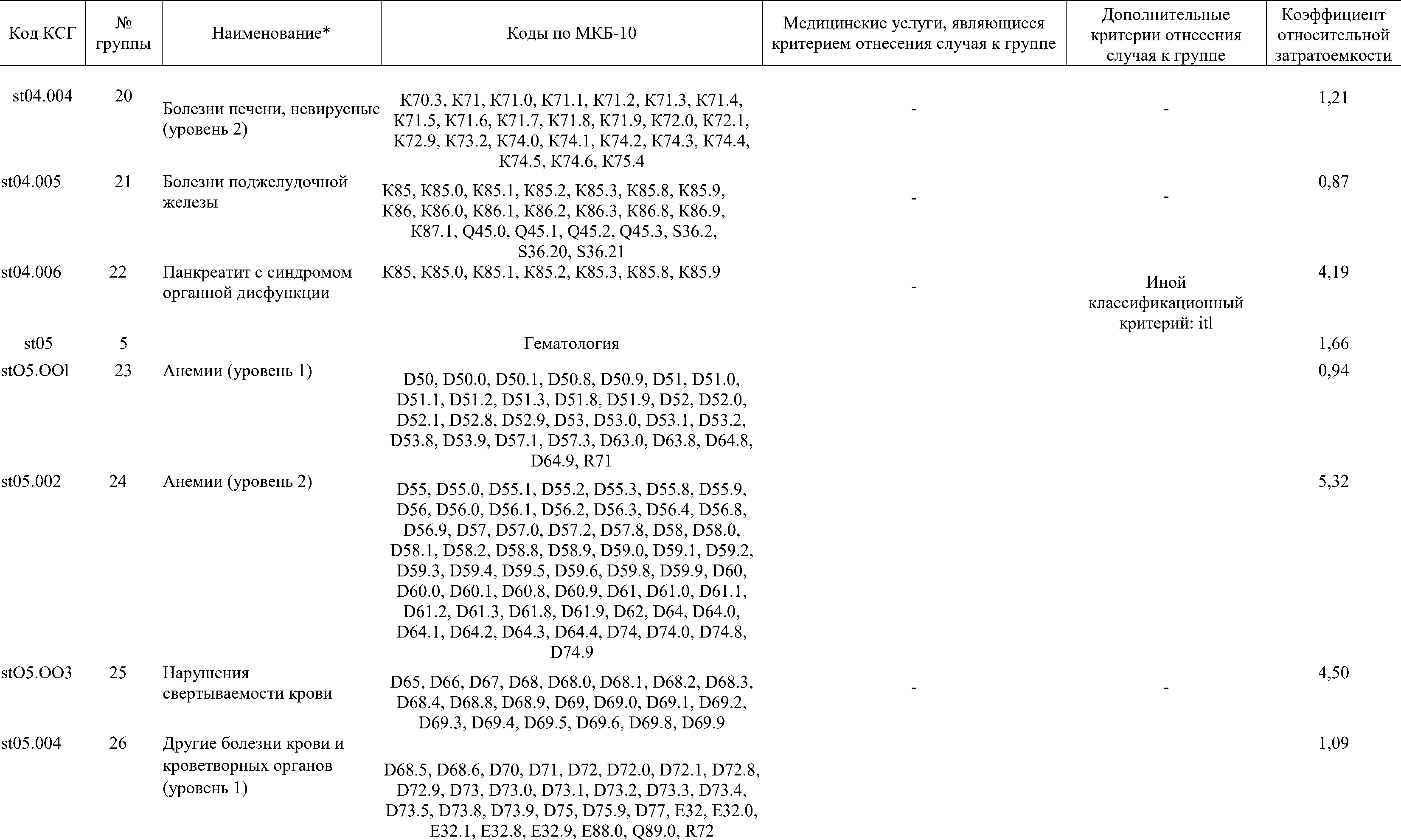 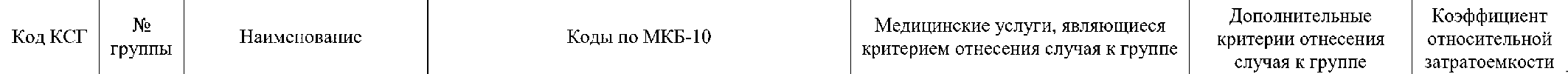 st05.005	27stO5.OO8	28st06	6st06.004	29Другие болезНіІ КЈЭОВТІ И хроВеТВорНыХ opгaHOB (уроВеНь 2)ЛекарсТВеННая герапиЯ ПјЭи добрОкачесгВеННьІХ заболеВаННЯХ К]ЭОВИ TI пузы]ЭНОМ заНосеЛеяеНие дерМаТОЗОВ G приМеНеНиеМ НаружНой герапииD75.0, D75. l,D75.8D70, D71, D72.0, D72.8, D72.9, D75.0, D75.1, D75.8, D75.9D76. l,D76.2, D76.3 001.0, 001.1,001.9ДерМагоВеНерологияA26.0, A26.8, B35.0, B35.2, B35.3, B35.4, B35.6,B35.8, B35.9, ВЗб, B36.0, B36.8, B36.9, B85.0,B85.1, B85.4, B86, LOO, L01.0, L01.1, L08.0,A25.05.001A25.05.005 A25.30.0384,512,050,800,32L08.1, L08.8, L08.9, L10.0, L10.1, L10.2, L10.3, L10.4, L10.5, L10.8, L10.9, L11.O, LI 1.1, L11.8, LI 1.9, L12.0, L12.1, L12.2, L12.3, L12.8,L12.9, L13.0, L13.1, L13.8, L13.9, L14, L20.0, L20.8, L20.9, L21.0, L21.1, L21.8, L21.9, L22, L23.0,L23.1, L23.2, L23.3, L23.4, L23.5, L23.6, L23.7, L23.8, L23.9, L24.0, L24.1, L24.2, L24.3, L24.4, L24.5, L24.6, L24.7, L24.8, L24.9, L25.0, L25.1, L25.2, L25.3, L25.4, L25.5, L25.8, L25.9, L26,L27.0, L27.I, L27.2, L27.8, L27.9, L28.0, L28.1, L28.2, L30.0, L30.1, L30.2, L30.3, L30.4, L30.5, L30.8, L30.9, L40.0, L40.1, L40.2, L40.3,L40.4, L40.5, L40.8, L40.9, L41.0, L41.1, L41.3, L41.4, L41.5, L41.8, L41.9, L42, L43.0, L43.1, L43.2,L43.3, L43.8, L43.9, L44.0, L44.2, L44.3, L44.4, L44.8, L44.9, L45, L50.0, L50.1, L50.2, L50.3,L50.4, L50.5, L50.6JJ0.8, L50.9, L51.0, L51.1, L51.2, L51.8, L51.9, L52, L53.0, L53.1, L53.2,L53.3, L53.8, L53.9, L54.0, L54.8, L55.0, L55.1, L55.2, L55.8, L55.9, L56.0, L56.1, L56.2, L56.3, L56.4, L56.8, L56.9, L57.0, L57.1, L57.5,L57.8, L57.9, L58.0, L58.1, L58.9, L59.0, L59.8, L59.9, L63.0, L63.1, L63.2, L63.9, L64.0, L64.9, L65.0, L65.1, L65.2, L65.9, L66.0, L66.1, L66.2, L66.3,L66.4, L66.9, L67.0, L70.0, L70.1, L70.2, L70.3,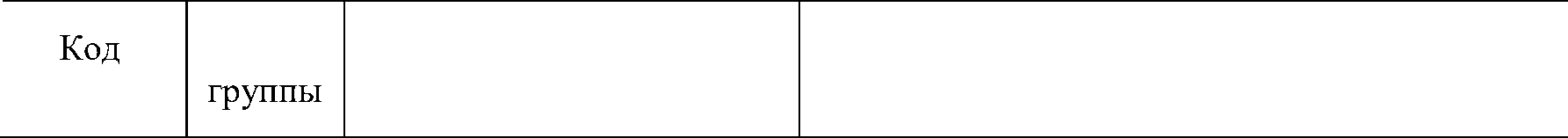 L70.4, L70.5, L70.9, L71.0, L71.1, L71.8, L71.9,L73.0, L73.1, L73.9, L74.0, L74.2, L74.3, L74.9,L75.2, L75.9, L80, L81.3, L81.5, L81.7, L83,L85.0, L85.1, L85.2, L85.3, L86, L87.0, L87.1,L87.2, L87.9, L88, L90.0, L90.1, L90.2, L90.3,L90.4, L90.5, L90.8, L90.9, L91.8, L91.9, L92.0,L92.1, L92.2, L92.3, L92.8, L92.9, L93.0, L93.1,L93.2, L94.0, L94.1, L94.5, L94.6, L94.8, L94.9,L95.0, L95.1, L95.8, L95.9, L98.0, L98.1, L98.2,L98.3, L98.5, L98.6, L98.8, L98.9, L99.0, Q80.0,Q80.1, Q80.2, Q80.3, Q80.4, Q80.8, Q80.9,Q81.0, Q81.1, Q81.2, Q81.8, Q81.9, Q82.0,Q82.1, Q82.2, Q82.9, Q84.0, Q84.3, Q84.8, Q84.9пПаЗМафереза	L95.0, L98.1, L98.5, Q8l.0, Q8l.1, Q8l.2st06.006	31 ЛечеНие дерМаТОЗОВ С	A26.0, A26.8, B35.0, B35.2, B35.3, B35.4, B35.8, приМеНеНиеМ НаружНой и			B35.9, B36, B36.8, LOO, L0l.0, L0l.1, L08.0, СисТеМНой ТерапиИ		L08.1, L08.8, L08.9, Ll0.0, L10.1, L10.2, L10.3,L10.4, L10.5, L10.8, L10.9, bI 1.0, L11.1, L11.8,L11.9, L12.0, L12.1, L12.2, L12.3, L12.8, L12.9,L13.0, L13.1, L13.8, L13.9, L14, L20.8, L20.9,L2l.8, L2l.9, L23.0, L23.1, L23.2, L23.3, L23.4,L23.5, L23.6, L23.7, L23.8, L23.9, L24.0, L24.1,L24.2, L24.3, L24.4, L24.5, L24.6, L24.7, L24.8,L24.9, L25.0, L25.1, L25.2, L25.3, L25.4, L25.5,L25.8, L25.9, L26, L27.0, L27.1, L27.2, L27.8,L27.9, L28.0, L28.1, L28.2, L30.0, L30.1, L30.2,L30.3, L30.8, L30.9, L41.0, L41.1, L41.3, L41.4,L41.5, L41.8, L41.9, L43.0, L43.1, L43.2, L43.3,L43.8, L43.9, L44.0, L44.2, L44.3, L44.4, L44.8,L44.9, L45, L50.0, L50.1, L50.2, L5O.3, L50.4,L50.5, L50.6, L50.8, L50.9, L51.0, L51.1, L51.2,L5l.8, L51.9, L52, L53.0, L53.1, L53.2, L53.3,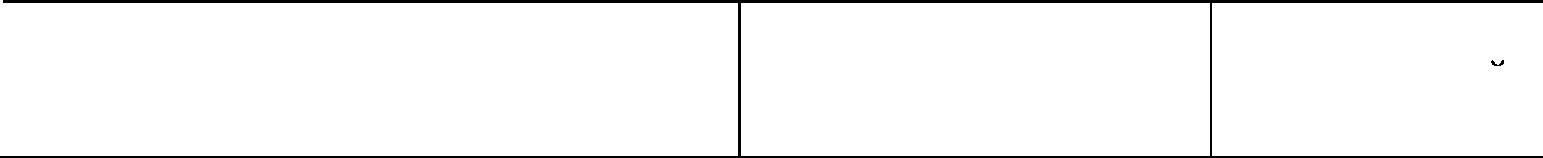 Нноишассификационный критерий: dermlНноишассификационныйкритерий: derm21,392,10L53.8, L53.9, L54.0, L54.8, L55.0, L55.1, L55.2,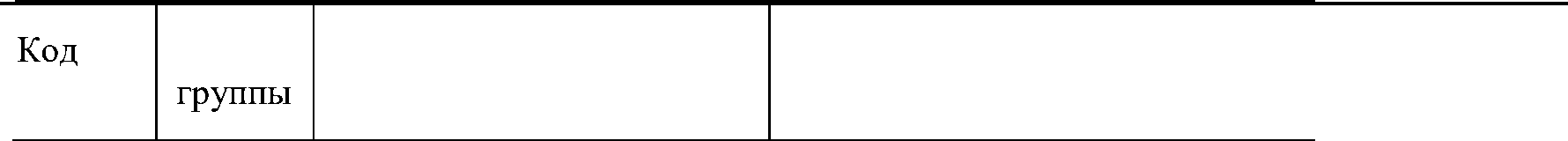 L55.8, L55.9, L56.0, L56.1, L56.2, L56.3, L56.4,L56.8, L56.9, L57.0, L57.1, L57.5, L57.8, L57.9,L58.0, L58.1, L58.9, L59.0, L59.8, L59.9, L63.0,L63.1, L63.2, L63.9, L64.0, L64.9, L65.0, L65.1,L65.2, L65.9, L66.0, L66.1, L66.2, L66.3, L66.4,L66.9, L67.0, L70.0, L70.1, L70.2, L70.3, L70.5,L70.9, L71.1, L71.8, L71.9, L73.0, L73.1, L73.9,L74.2, L74.3, L74.9, L75.2, L75.9, L81.3, L81.5,L83, L85.0, L85.1, L85.2, L86, L87.0, L87.1,L87.2, L87.9, L88, L90.0, L90.1, L90.2, L90.3,L90.4, L90.5, L90.8, L90.9, L9l.8, L9l.9, L92.0,L92.1, L92.2, L92.3, L92.8, L92.9, L93.0, L93.1,L94.0, L94.1, L94.6, L94.8, L94.9, L95.0, L95.1,L95.8, L95.9, L98.0, L98.1, L98.2, L98.3, L98.5,L98.6, L98.8, L98.9, L99.0, Q80.0, Q80.1, Q80.2,Q80.3, Q80.4, Q80.8, Q80.9, Q81.0, Q81.1,Q81.2, Q81.9, Q82.0, Q82.1, Q82.2, Q82.9, Q84.9L40.0, L40.1, L40.2, L40.3, L40.4, L40.5, L40.8, L40.9C84.0st06.007	32	ЛечеНие дерМаТОЗОВ СприМеНеНиеМ НаружНойТерапии И фОТоТерапииL20.0, L20.8, L20.9, L21.8, L21.9, L28.1, L30.0,L41.1, L41.3, L41.4, L41.5, L41.8, L43.0, L43.1,L43.2, L43.3, L43.8, L44.0, L44.8, L63.0, L63.1,L66.1, L80, L90.0, L90.3, L90.8, L90.9, L9l.9,L92.0, L92.1, L94.0, L94.1, Q82.2, C84.0L40.0, L40.2, L40.3, L40.4, L40.5, L40.8Медицинские услуги, являющиеся критерием отнесения случая к группеДополнительные		Коэффициент критерии отнесения	относительноислучая к группе	затратоемкости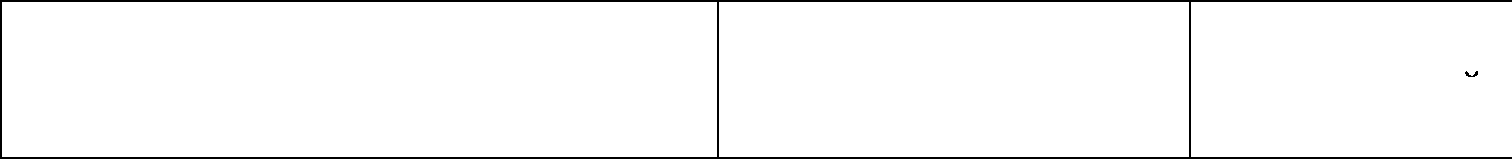 Иной классификационныи критерий: derm3Иной классификационныи критерий: derm4Нной классификационныикритерий: derm5Иной классификационныи критерий: derm62,86L20.0, L20.8, L20.9, L21.8, L21.9, L28.1, L30.0,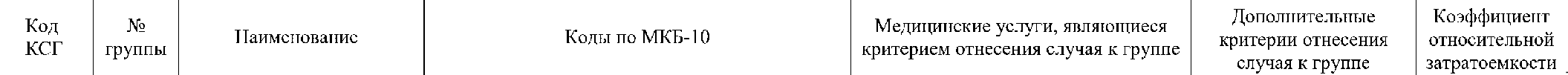 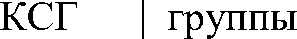 L41.1, L41.3, L41.4, L41.5, L41.8, L43.0, L43.1,L43.2, L43.3, L43.8, L44.0, L44.8, L63.0, L63.1,L66.1, L80, L90.0, L90.3, L90.8, L90.9, L91.9,L92.0, L92.1, L94.0, L94.1, Q82.2, C84.0ЇНОЙКл aGс иф иКаЦиОН Ht•iЙКриТерий: derm7stO8	8st08.001	34	ЛекарсТВеННая Терапия ПјэизлокачесТВеННьІх НОВОобразОВаНиях других лОКалиЗаЦий (кроМеJITIM  ОИДНОЙ ИкроВеТВорНОЙ ТкаНей), деТиQ27.1, Q27.2, Q27.3, Q27.4, Q27.8, Q27.9, Q28,Q28.0, Q28.1, Q28.2, Q28.3, Q28.8, Q28.9ДеТская  ОНКОЛОГТІЯCOO, COO.0, COO.1, COO.2, COO.3, COO.4, COO.5,COO.б, COO.8, COO.9, С01, С02, C02.0, C02.1,C02.2, C02.3, C02.4, C02.8, C02.9, CO3, C03.0,C03.1, СО3.9, С04, C04.0, C04.1, C04.8, C04.9,С05, C05.0, С05.1, C05.2, C05.8, C05.9, C06,C06.0, C06.1, C06.2, C06.8, C06.9, С07, С08,C08.0, С08.1, C08.8, C08.9, С09, C09.0, С09.1,C09.8, C09.9, СЮ, C10.0, C10.1, C10.2, C10.3,С10.4, C10.8, С10.9, Cl 1, С11.0, С11.1, C11.2,C11.3, C11.8, C11.9, С12, C13, C13.0, C13.1,С13.2, C13.8, С13.9, С14, C14.0, С14.2, Cl4.8,С15, С15.0, С15.1, С15.2, C15.3, С15.4, Cl5.5,С15.8, C15.9, С16, С16.0, C16.1, С16.2, Cl6.3,С16.4, C16.5, С16.6, С16.8, Cl6.9, С17, Cl7.0,С17.1, C17.2, С17.3, С17.8, Cl7.9, С18, Cl8.0,С18.1, C18.2, С18.3, С18.4, Cl8.5, C18.6, Cl8.7,6,36A25.30.014	ВозраСТНаЯ ГQупПа: ОТ 0	4,37дНей дО 18 леТ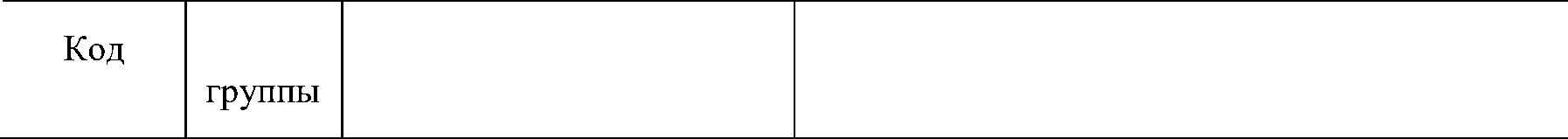 С18.8, С18.9, С19, С20, C2l, C2l.0, C2l.1,C21.2, C21.8, С22, C22.0, C22.1, C22.2, C22.3,C22.4, C22.7, C22.9, C23, С24, C24.0, C24.1,C24.8, C24.9, С25, C25.0, C25.1, C25.2, C25.3,C25.4, C25.7, C25.8, C25.9, С26, C26.0, С26.1,C26.8, C26.9, C3O, C30.0, C30.1, C3l, СЗ1.0,C3l.1, C3l.2, СЗ1.3, C3l.8, C3l.9, C32, C32.0,C32.1, C32.2, C32.3, C32.8, C32.9, СЗЗ, C34,C34.0, C34.1, C34.2, C34.3, C34.8, C34.9, C37,C38, С38.О, C38.1, C38.2, C38.3, C38.4, C38.8,C39, C39.0, C39.8, C39.9, С4О, C40.0, С4О.1,C40.2, C40.3, C40.8, C40.9, C4l, C4l.O, C4l.1,C4l.2, C4l.3, C4l.4, C4l.8, C4l.9, C43, C43.0,C43.1, C43.2, C43.3, C43.4, C43.5, C43.6, C43.7,C43.8, C43.9, С44, C44.0, C44.1, C44.2, C44.3,C44.4, C44.5, C44.6, C44.7, C44.8, C44.9, С45,C45.0, C45.1, C45.2, C45.7, C45.9, С46, C46.0,С46.1, C46.2, C46.3, C46.7, C46.8, C46.9, С47,C47.0, C47.1, C47.2, C47.3, C47.4, C47.5, C47.6,C47.8, C47.9, С48, C48.0, C48.1, C48.2, C48.8,С49, C49.0, C49.1, C49.2, C49.3, C49.4, C49.5,C49.6, C49.8, C49.9, С5О, C50.0, C5O.1, C50.2,С5О.3, C50.4, C5O.5, C50.6, C5O.8, C50.9, С51,C5l.O, C5l.1, C5l.2, C5l.8, C5l.9, С52, C53,С53.О, C53.1, C53.8, C53.9, С54, C54.0, C54.1,C54.2, C54.3, C54.8, C54.9, С55, С56, С57,C57.0, C57.1, C57.2, C57.3, C57.4, C57.7, C57.8,C57.9, С58, С60, C60.0, C60.1, C60.2, C6O.8,C60.9,  C6l,  С62,  C62.0,  C62.1,  C62.9,  C63,C63.0, C63.1, C63.2, C63.7, C63.8, C63.9, С64,С65, С66, С67, C67.0, С67.1, C67.2, C67.3,C67.4, C67.5, C67.6, C67.7, C67.8, C67.9, С68,C68.0, C68.1, C68.8, C68.9, С69, C69.0, C69.1,C69.2, C69.3, C69.4, C69.5, C69.6, C69.8, C69.9,С70, C70.0, C70.1, C70.9, C7l, C7l.0, C7l.1,C7l.2, C7l.3, C7l.4, C7l.5, C7l.6, C7l.7, C7l.8,C7l.9, С72, C72.0, С72.1, C72.2, C72.3, C72.4,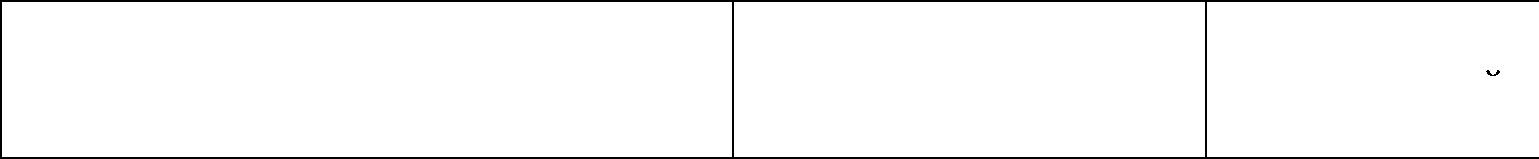 Наименование	Коды по МКБ-10Медицинские услуги, являющиеся критерием отнесения случая к группеДополнительные		Коэффициент ритерии отнесения относительной случая к группе	затратоемкостиst08.002	35C72.5, C72.8, C72.9, C73, С74, C74.0, С74.1,C74.9, С75, C75.0, C75.1, C75.2, C75.3, C75.4,C75.5, C75.8, C75.9, С76, C76.0, C76.1, C76.2,C76.3, C76.4, C76.5, C76.7, C76.8, С77, C77.0,C77.1, C77.2, C77.3, C77.4, C77.5, C77.8, C77.9,С78, C78.0, C78.1, C78.2, C78.3, C78.4, C78.5,C78.6, C78.7, C78.8, С79, C79.0, C79.1, C79.2,C79.3, C79.4, C79.5, C79.6, C79.7, C79.8, С80, C80.0, C80.9, С97Лекарственная терапия при	C9l.0, C92.0, C92.4, C92.5, C92.6, C92.8, C93.0, остром лейкозе, дети		C93.3, C94.0, C94.2, C95.0A25.30.014Возрастная группа: от 0 дней до 18 лет7,82st08.003	36st09	9Лекарственная терапия при других злокачественных новообразованиях лимфоидной и кроветворной тканей, детиC8l, C8l.0, C8l.1, C81.2, C81.3, C81.4, C8l.7,C8l.9, С82, C82.0, С82.1, C82.2, C82.3, C82.4,C82.5, C82.6, C82.7, C82.9, C83, C83.0, C83.1,C83.3, C83.5, C83.7, C83.8, C83.9, С84, C84.0,C84.1, C84.4, C84.5, C84.6, C84.7, C84.8, C84.9,С85, C85.1, C85.2, C85.7, C85.9, С86, C86.0,C86.1, C86.2, C86.3, C86.4, C86.5, C86.6, С88,C88.0, C88.2, C88.3, C88.4, C88.7, C88.9, С90,C90.0, C90.1, C90.2, С9О.3, C9l.1, C91.3, C9l.4,C9l.5, C91.6, C9l.7, C9l.8, C9l.9, С92.1, C92.2,C92.3, C92.7, C92.9, C93.1, C93.7, C93.9, C94.3,C94.4, C94.6, C94.7, С95, С95.1, C95.7, C95.9,C96, C96.0, C96.2, C96.4, C96.5, C96.6, C96.7,C96.8, C96.9, D45, D46, D46.0, D46.1, D46.2,D46.4, D46.5, D46.6, D46.7, D46.9, D47, D47.0,D47.1, D47.2, D47.3, D47.4, D47.5, D47.7, D47.9Детская урология-андрологияA25.30.014		Возрастная группа: от 0 дней до 18 лет5,681,15st09.001	37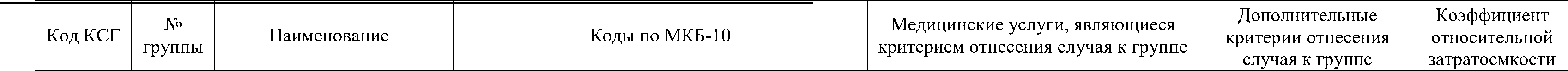 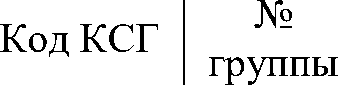 Операции на мужскт половых органах, дети (уровень 1)All.21.002, All.21.003, All.21.005, A16.21.008, A16.21.009, A16.21.010,Al6.21.010.001, Al6.21.011, A16.21.012, A16.21.013, A16.21.017, A16.21.023, A16.21.024, A16.21.025, A16.21.031, A16.21.032, A16.21.034,Al6.21.035, Al6.21.037,Возрастная группа: от 0	0,97 дней до 18 летst09.002	38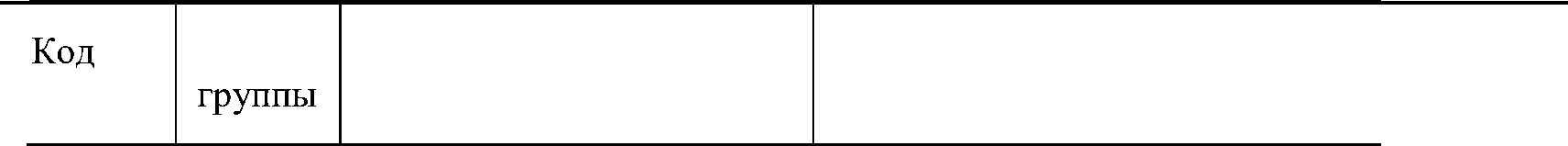 st09.003	39st09.004	40st09.005	41st09.006	42Операции на мужских половых органах, дети (уровень 2)Операции на мужских половых органах, дети (уровень 3)Операции на мужских половых органах, дети (уровень 4)Операции на почке и мочевыделительной системе, дети (уровень 1)Операции на почке и мочевыделительной системе, дети (уровень 2)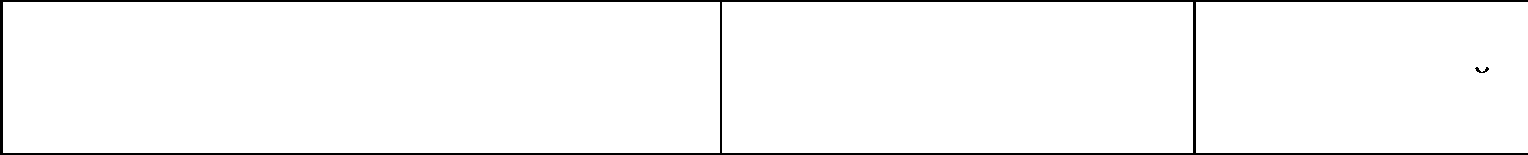 Al6.21.037.001, Al6.21.037.002, Al6.21.037.003, Al6.21.038, A16.21.039, A16.21.040, A16.21.043, А 16.21.048All.21.005.001, Al6.21.001, Al6.21.007,Al6.21.015,Al6.21.015.001, Al6.21.016, A16.21.018, A16.21.021, A16.21.022, A16.21.027, A16.21.028, A16.21.O33, А 16.21.044, А 16.21.045, А 16.21.047A16.21.003, A16.21.004, A16.21.006, Al6.21.006.001, А 16.21.006.002,Al6.21.006.003, А 16.21.006.006, Al6.21.019, Al6.21.019.001, А 16.21.019.002, Al6.21.019.003,Al6.21.029,	Al6.21.030,	Al6.21.036, A16.21.042, A16.21.046, A24.21.003Возрастная группа: от 0 дней до 18 летВозрастная группа: от 0 дней до 18 лет1,111,97Al6.21.002, Al6.21.002.001, Al6.21.005, Al6.21.006.005, Al6.21.014, Al6.21.014.001, Al6.21.014.002, Al6.21.041, Al6.21.041.001, Al6.21.049Возрастная группа: от	2,78 0 дней до 18 летAO3 .28.001, A03.28.002, A03.28.003, AOЗ.28.004, A06.28.003, A06.28.004, A06.28.012, All.28.001, All.28.002, Al6.28.013.001, Al6.28.013.002, Al6.28.025, Al6.28.035, Al6.28.035.001, Al6.28.040, Al6.28.043, Al6.28.045.004, Al6.28.051, Al6.28.072.001, Al6.28.077, Al6.28.079, Al6.28.086, Al6.28.086.001, Al6.28.087AO3.28.001.001, A03.28.001.002, All.28.001.001, All.28.011, Al 1.28.012, Al 1.28.013, Al6.28.006,Возрастная группа: от 0 дней до 18 летВозрастная группа: от 0 дней до 18 лет1,151,22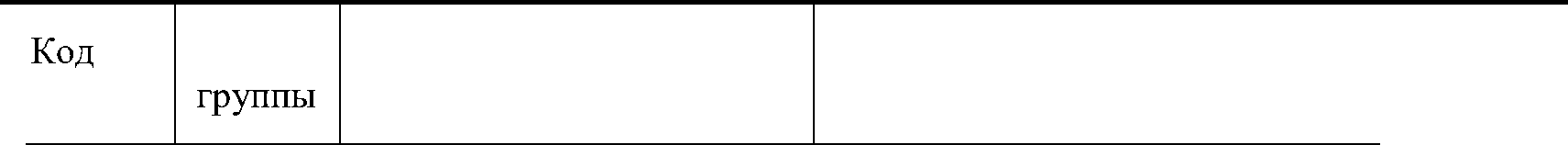 st09.007	43	Операции на почке имочевыделительной системе, дети (уровень 3)st09.008	44 Операции на почке и мочевыделительной системе, дети (уровень 4)Al6.28.009, Al6.28.010.002, Al6.28.011, Al6.28.012, Al6.28.014, Al6.28.015, Al6.28.017, Al6.28.023, Al6.28.024, Al6.28.033, Al6.28.034, Al6.28.036, Al6.28.037, Al6.28.039, Al6.28.044, Al6.28.045, Al6.28.046, Al6.28.052, Al6.28.053, Al6.28.054, Al6.28.058, Al6.28.060, Al6.28.071, Al6.28.072, Al6.28.074, Al6.28.075.001, Al6.28.076, Al6.28.082, Al6.28.083, Al6.28.093, Al6.28.094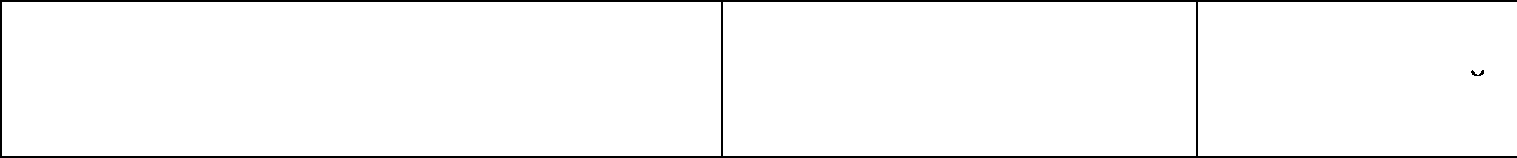 Al6.28.001, Al6.28.001.001,	Возрастная группа:Al6.28.002, Al6.28.003, Al6.28.008, от 0 дней до 18 лет Al6.28.010, Al6.28.013,Al6.28.017.001, Al6.28.019, Al6.28.020, Al6.28.021, Al6.28.028, Al6.28.029, А 16.28.029.002, Al6.28.029.003, Al6.28.035.002, Al6.28.038, Al6.28.041, Al6.28.042, Al6.28.045.001, Al6.28.045.002,А 16.28.046.001, А 16.28.046.002, Al6.28.047, Al6.28.048, Al6.28.055, Al6.28.056, Al6.28.057, Al6.28.059, Al6.28.062, Al6.28.062.001, Al6.28.075, Al6.28.075.002, Al6.28.075.003, Al6.28.080, Al6.28.088, Al6.28.089, Al6.28.090, Al6.28.091, Al6.28.092,Al6.28.094.001, Al6.28.095, Al6.28.096, Al6.28.097, Al6.28.098, Al6.28.099, A22.28.001, A22.28.002Al6.28.004, Al6.28.006.001, Возрастная группа:А l6.28.007, А l6.28.007.001, от 0 дней до l8 летAl6.28.010.001, Al6.28.026.002, Al6.28.032, Al6.28.032.001,1,782,23st09.009	45	Операции на почке имочевыделительной системе, дети (уровень 5)Al6.28.039.001, Al6.28.069, Al6.28.070, Al6.28.073, А 16.28.074.001, A16.28.078, A16.28.085, A24.28.002Al6.28.004.004, A16.28.004.009, Al6.28.015.001, Al6.28.016, Al6.28.022, A16.28.022.001,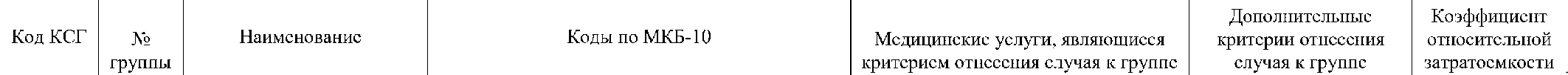 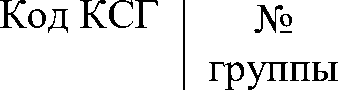 Al6.28.028.001, A16.28.029.001, Al6.28.030.007, Al6.28.030.008, Al6.28.030.011, Al6.28.031.003, Al6.28.031.007, Al6.28.031.010, Al6.28.032.002, Al6.28.032.003, Al6.28.038.001, Al6.28.038.002, Al6.28.038.003, Al6.28.045.003,Al6.28.050, A16.28.050.001, Al6.28.055.001, A16.28.059.002, Al6.28.061, Al6.28.071.001, Al6.28.081, Al6.28.084, Al6.28.084.001, Al6.28.084.002, A16.28.084.003Возрастная группа: от 0 дней до 18 лет2,36st09.010	46	Операции на почке имочевыделительной системе, дети (уровень 6)stlO	10Детская хирургияAl6.28.003.001, A16.28.003.003,	Возрастная группа: от 0	4,28 Al6.28.004.001, A16.28.004.002,		дней до 18 летAl6.28.004.005, A16.28.004.010, Al6.28.007.002, A16.28.031.005, Al6.28.031.006, Al6.28.049, Al6.28.059.001, A16.28.073.001, A16.28.078.0011,10St 10.001	47	Детская хирургия (уровеньi)A03.28.001.001, A03.28.001.002,	 Возрастная группа: от 29 Al6.01.017, Al6.02.013, Al6.06.012,	ДО 90 дней, от 91 дня до 1 Al6.08.033, Al6.09.013, Al6.16.001,		°OДa A16.16.005, A16.16.006, A16.16.010,Al6.16.011, A16.16.026, Al6.16.026.002, А16.16.031, Al6.16.033.001, А16.16.034,2,95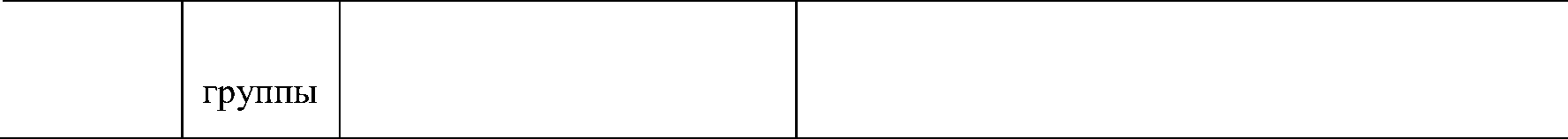 stl 0.002	48 Детская хирургия(уровень 2)21120407.docМедицинские услуги, являющиеся		Дополнительные		Коэффициент критерием отнесения случая к группе	критерии отнесения	относительноислучая к группе	затратоемкостиA16.16.040, A16.16.044, A16.16.046, A16.17.002, A16.17.006, A16.17.007, A16.17.008, A16.17.011, A16.17.012, A16.17.013, A16.18.002, A16.18.003, Al6.18.006, Al6.18.007, Al6.19.005.001, Al6.19.010, Al6.21.015, Al6.28.001, Al6.28.003, Al6.28.004, Al6.28.007, Al6.28.007.001, Al6.28.018.001, Al6.28.019, Al6.28.022, Al6.28.024, Al6.28.032, Al6.28.038, Al6.30.002, Al6.30.004, Al6.30.005, Al6.30.005.001, Al6.30.005.002, A16.30.024, A16.30.028, A16.30.031AO3.28.001.00l,A03.28.001.002, A16.01.017, A16.02.013, A16.06.012, A16.08.033, A16.09.009, A16.09.013, Al6.09.014, Al6.09.026,А 16.09.026.001, Al6.09.032.003, Al6.09.032.007, Al6.16.001,A16.16.005, A16.16.006, A16.16.010, Al6.16.011, Al6.16.026, Al6.16.026.002, Al6.16.031, Al6.16.033.001, Al6.16.034, A16.16.040, A16.16.044, A16.16.046, A16.17.002, A16.17.006, A16.17.007, A16.17.008, A16.17.011, A16.17.012, A16.17.013, A16.18.002, A16.18.003, Al6.18.006, Al6.18.007, Al6.19.005.001, Al6.19.010, Al6.21.015, Al6.28.001, Al6.28.003, Al6.28.004, Al6.28.007, Al6.28.007.001, Al6.28.018.001, Al6.28.019, Al6.28.022, Al6.28.024, Al6.28.032, Al6.28.038, Al6.30.002, Al6.30.004, Al6.30.005,5,33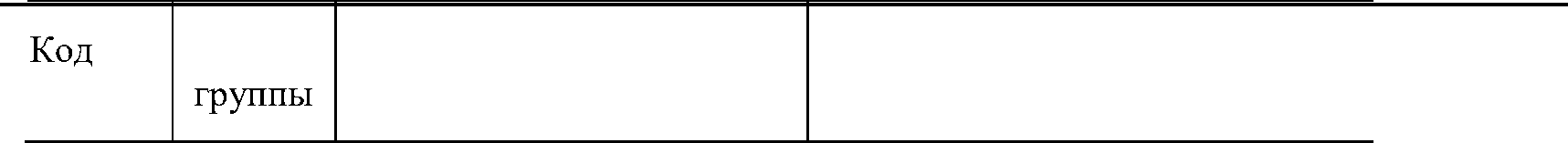 Аппендэктомия, дети (уровень 1)Аппендэктомия, дети (уровень 2)Операции по поводу грыж, дети (уровень 1)Операции по поводу грыж, дети (уровень 2)Медицинские услуги, являющиесякритерием отнесения случая к группеДополнительные		Коэффициент критерии отнесения	относительноислучая к группе	затратоемкости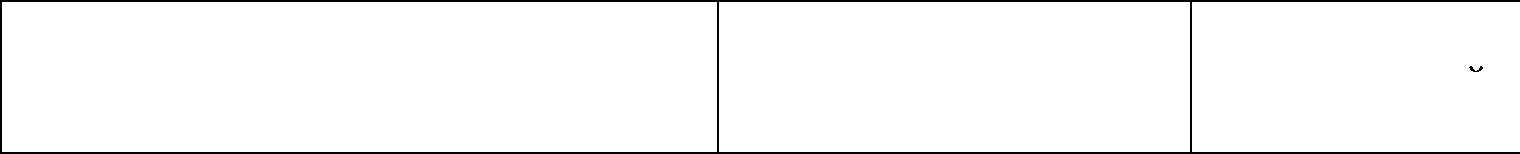 Al6.30.005.001, Al6.30.005.002, Al6.30.024, Al6.30.028, Al6.30.031AO3.28.001.001, A03.28.001.002,Al6.01.017, Al6.02.013, Al6.06.012,		Обязательныи Al6.08.033, Al6.09.009, Al6.09.013,	дополнительный диагноз:Al6.09.014, Al6.09.026,	P05.0, P05.1, P05.2, P05.9, A16.09.026.001, A16.09.032.003,		P07.0, P07.1,P07.2, P07.3A16.09.032.007, A16.16.001, A16.16.005, A16.16.006, A16.16.010, A16.16.011, A16.16.026, A16.16.026.002, A16.16.031, A16.16.033.001, A16.16.034, А16. 16.040, A16.16.044, A16.16.046, A16.17.002, A16.17.006, A16.17.007, A16.17.008, A16.17.011, A16.17.012, A16.17.013, A16.18.002, A16.18.003, A16.18.006, A16.18.007, A16.19.005.001, A16.19.010, A16.21.015, A16.28.001, A16.28.003, A16.28.004, Al6.28.007, Al6.28.007.001, Al6.28.018.001, Al6.28.019, Al6.28.022, Al6.28.024, Al6.28.032, Al6.28.038, Al6.30.002, Al6.30.004, Al6.30.005, Al6.30.005.001, A16.30.005.002, A16.30.024, A16.30.028Al6.30.004.003, Al6.30.004.004, Al6.30.004.005, Al6.30.004.006, Al6.30.004.007, Al6.30.004.008,Возрастная группа: от 0	1,05 днеи до 18 лет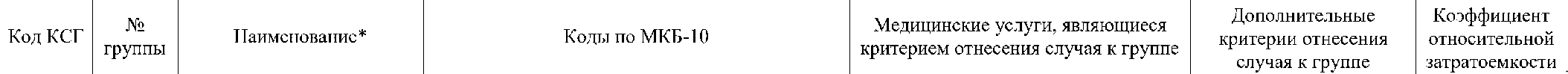 st 10.007	53	Операции по поводу грыж,дети (уровень 3)Al6.30.004.009, А 16.30.004.010, Al6.30.005, Al6.30.005.002Al6.30.001.001, A16.30.001.002, А 16.30.002.001,	A16.30.002.002, Al6.30.004.Oll, A16.30.004.012, Al6.30.004.013, A16.30.004.014, Al6.30.004.015,  А  16.30.004.016,Al6.30.005.001, А 16.30.005.003Возрастная группа: от 0 дней до 18 лет1,25stll	11	Детская эндокринологияstl 1.001	54	Сахарный диабет, дети	E10.0, Е10.1, E10.2, E10.3, Е10.4, El0.5, El0.6,E10.7, E10.8, E10.9, E11.0, E11.1, E11.2, E11.3,E11.4, Е11.5, E1l.6, El 1.7, El 1.8, Е11.9, E12.0,Е12.1, Е12.2, E12.3, El2.4, El2.5, Е12.6, E12.7,E12.8, Е12.9, E13.0, El3.1, El3.2, Е13.3, E13.4,E13.5, Е13.6, E13.7, El3.8, El3.9, Е14.0, E14.1,E14.2, El4.3, E14.4, El4.5, E14.6, El4.7, E14.8,E14.9, R73, R73.0, R73.9, R81st 11.002	55	Заболевания гипофиза, дети D35.2, Е22, E22.0, E22.1, E22.2, E22.8, E22.9, E23,E23.0, E23.1, E23.2, E23.3, E23.6, E23.7, E24.0,Е24.1, E24.2, E24.4, E24.8stl 1.003	56	Другие болезни	Е00, E00.0, E00.1, E00.2, E00.9, Е01, E0l.0, E0l.1,эндокринной системы, дети	E01.2, E0l.8, Е02, EO3, ЕОЗ.О, E03.1, E03.2, (УP°BeHЬ 1)1,48Возрастная группа: от	1,51 0 дней до 18 летВозрастная группа: от	2,26 0 дней до 18 летВозрастная группа: от	1,38 0 дней до 18 летst 11.004	57Наименование*	Коды по МКБ-10Другие болезни	Dl3.6, Dl3.7, D44.8, El6.1, El6.2, El6.8, El6.9, эндокринной системы, дети E24.3, E3l, ЕЗ1.0, E3l.1, EЗ1.8, E3l.9, E34.0, (уровень 2)		E34.1, E34.2, E34.8Медицинские услуги, являющиеся критерием отнесения случая к группеДополнительные			Коэффициент критерии отнесения		относительной случая к группе*	затратоемкостиВозрастная группа: от 0	2,82 дней до 18 лет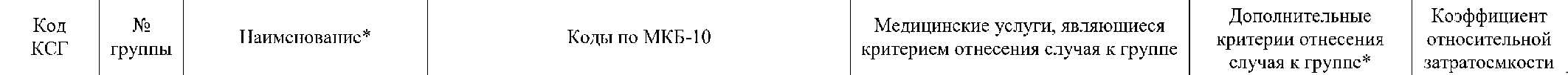 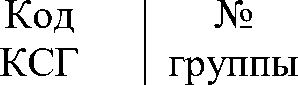 stl2	12stl2.001	58Кииіечные инфекции, взрослыеИнфекционные болезни A00.0, A00.1, A00.9, AO 1.0, AO 1.1, AO 1.2,AO 1.3, AO 1.4, A02.0, A02.2, A02.8, A02.9,A03.0, A03.1, A03.2, АОЗ.З, A03.8, A03.9,A04.0, А04.1, A04.2, A04.3, A04.4, A04.5,A04.6, A04.7, A04.8, A04.9, A05.0, A05.2,A05.3, A05.4, A05.8, A05.9, A06.0, A06.1,A06.2, A06.3, A06.4, A06.5, A06.6, A06.7,A06.8, A06.9, A07.0, А07.1, A07.2, A07.3,A07.8, A07.9, A08.0, А08.1, A08.2, A08.3, A08.4, A08.5, А09, A09.0, A09.9Возрастная группа: старше 18 лет0,650,58stl2.002	59st 12.003	60Кииіечные инфекции, дети	A00.0, А00.1, A00.9, AO 1.0, AO 1.1, AO 1.2,AO 1.3, AO 1.4, A02.0, A02.2, A02.8, A02.9,A03.0, A03.1, A03.2, АОЗ.З, A03.8, A03.9,A04.0, А04.1, A04.2, A04.3, A04.4, A04.5,A04.6, A04.7, A04.8, A04.9, A05.0, A05.2,A05.3, A05.4, A05.8, A05.9, A06.0, A06.1,A06.2, A06.3, A06.4, A06.5, A06.6, A06.7,A06.8, A06.9, A07.0, А07.1, A07.2, A07.3,A07.8, A07.9, A08.0, А08.1, A08.2, A08.3, A08.4, A08.5, А09, A09.0, A09.9Вирусный гепатит острый	В15.0, B15.9, В16.0, B16.1, B16.2, B16.9, В17.0,В17.1, B17.2, В17.8, B17.9, В19.9Возрастная группа: от 0	0,62 дней до 18 лет1,40stl2.004	61stl2.005	62Вирусный гепатит хроншіеский Сепсис, взрослыеВ 18.0, В 18.1, В 18.2, В 18.8, В 18.9, В 19.0, B94.2A02.1, A32.7, A39.1, A39.2, A39.4, A40.0,A40.1, A40.2, A40.3, A40.8, A40.9, A41.0,A4l.1, A41.2, A4l.3, A4l.4, A4l.5, A4l.8, A41.9,A48.3, B00.7, B37.7, B44.0, B44.7, B45.0, B45.l,B45.7, B48.5, R57.2Возрастная группа: старше 18 лет1,273,12stl2.006	63 Сепсис, дети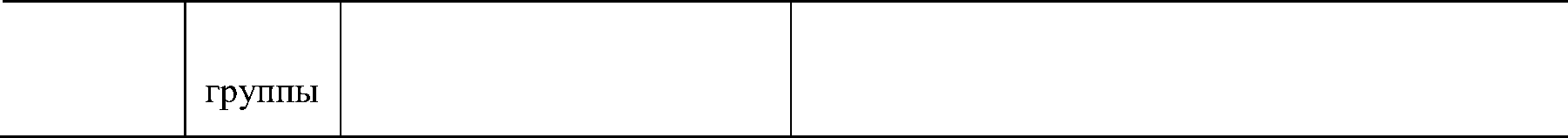 A02.1, A32.7, A39.1, A39.2, A39.4, A40.0,A40.1, A40.2, A40.3, A40.8, A40.9, A41.0,A41.1, A41.2, A41.3, A41.4, A41.5, A41.8,A41.9, A48.3, B00.7, B37.7, B44.0, B44.7, B45.0,В45.1, B45.7, B48.5, P36.0, P36.1, P36.2, P36.3, P36.4, P36.5, P36.8, P36.9, R57.2Медицинские услуги, являющиеся критерием отнесения случая к группеДополнительные		*фф критерии отнесения	HT	Nслучая к группе	затратоеь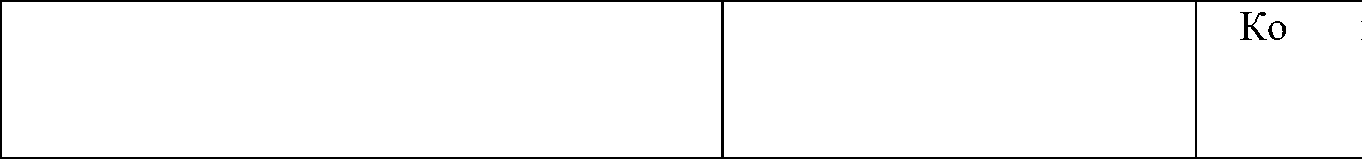 Диагноз осложнения заболевания: А02.1, A32.7, A39.1,A39.2, A39.4, A40.0,A40.1, A40.2, A40.3,A40.8, A40.9, A4l.0,A4l.1, A4l.2, A4l.3,A4l.4, A4l.5, A4l.8,A4l.9, A48.3, B00.7,B37.7, B44.0, B44.7,B45.0, B45.l,B45.7, B48.5, R57.2Возрастная группа: старше 18 летВозрастная группа:от 0 дней до 18 лет4,51Диагноз осложнения заболевания:A02.1, A32.7, A39.1, A39.2, A39.4,A40.0, A40.1, A40.2, А4О.3, A40.8,A40.9,A4l.0, A4l.1, A4l.2, A4l.3,A4l.4, A4l.5, A4l.8, A4l.9, A48.3,B00.7, B37.7, B44.0, B44.7, B45.0,B45.1, B45.7, B48.5, P36.0, P36.1,P36.2, P36.3, P36.4, P36.5, P36.8, P36.9,R57.2stl2.007	64	Сепсис с синдромом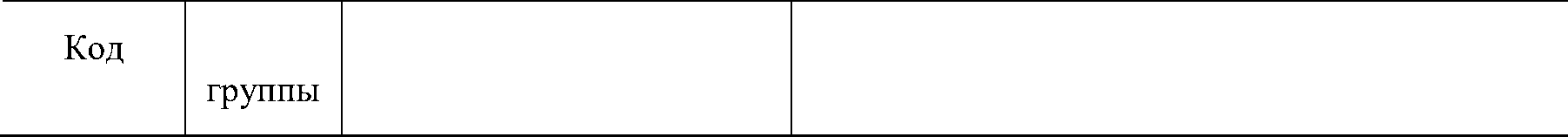 органной дисфункцииA02.1, A32.7, A39.1, A39.2, A39.4, A40.0,A40.1, A40.2, A40.3, A40.8, A40.9, A41.0,A41.1, A41.2, A41.3, A41.4, A41.5, A41.8,A41.9, A48.3, B00.7, B37.7, B44.0, B44.7, B45.0, В45.1, B45.7, B48.5, 085, R57.2P36.0, P36.1, P36.2, P36.3, P36.4, P36.5, P36.8,P36.9Возрастная группа: от 0 дней до 18 лет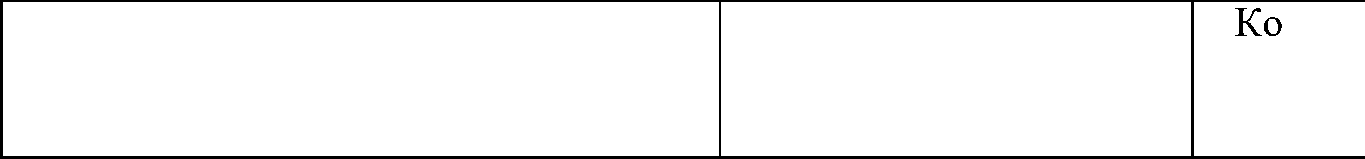 Иной	7,20шассификационный критерий: itlНнои шассификационный критерии: itl Возрастная группа: от 0 дней до 18 летИной шассификационный критерий: itl Диагноз осложнения заболевания: А02.1, A32.7, A39.1, A39.2, A39.4, A40.0, A40.1, A40.2,A40.3, A40.8, A40.9, A4l.0, A4l.1,A4l.2, A4l.3, A4l.4, A4l.5, A4l.8,A4l.9, A48.3, B00.7, B37.7, B44.0,B44.7, B45.0, В45.1, B45.7, B48.5, 085, R57.2Ннои шассификационный критерии: itl Диагнозы осложнения заболевания:P36.0, P36.l, P36.2,P36.3, P36.4, P36.5, P36.8, P36.9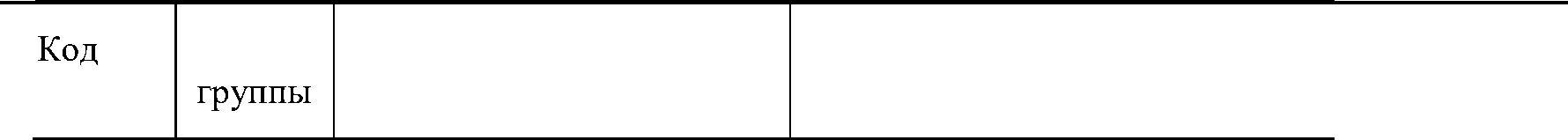 stl2.008	65	Другие инфекционные и	А05.1, A20.0, А20.1, A20.2, A20.3, A20.7,A27.8, A27.9, А28, A28.0, A28.1, A28.2, A28.8, A28.9, A30.0, АЗОЛ, A30.2, АЗО.3, АЗОЛ,A30.5, A30.8, A30.9, A31.0, АЗ ІЛ, АЗ 1.8, АЗ 1.9, A32.0, A32.1, A32.8, A32.9, A35, A36.0,A36.1, A36.2, A36.3, A36.8, A36.9, A37.0,A37.1, A37.8, A37.9, A38, A39.0, A39.3, A39.5,A39.8, A39.9, A42.0, A42.1, A42.2, A42.7,A42.8,	A42.9,	A43.0,	A43.1,	A43.8,	A43.9,A44.0, A44.1, A44.8, A44.9, А46, A48.1, A48.2,A48.4,	A48.8,	A49.0,	A49.1,	A49.2,	A49.3,A49.8, A49.9, A68.0, А68.1, A68.9, A69.2, А70,A74.8, A74.9, А75, A75.0, A75.1, A75.2, A75.3,A75.9, А77, A77.0, A77.1, A77.2, A77.3, A77.8,A77.9, А78, А79, A79.0, A79.1, A79.8, A79.9,А80, A80.0, A80.1, A80.2, A80.3, A80.4, A80.9,А81, A81.0, A81.1, A81.2, A81.8, A81.9, А82,A82.0, A82.1, A82.9, A83, A83.0, A83.1, A83.2,A83.3, A83.4, A83.5, A83.6, A83.8, A83.9, А85,A85.0, A85.1, A85.2, A85.8, А86, А87, A87.0,A87.1, A87.2, A87.8, A87.9, А88, A88.0, A88.1,A88.8, А89, А92, A92.0, A92.1, A92.2, A92.3,A92.4, A92.5, A92.8, A92.9, A93, A93.0, A93.1,A93.2, A93.8, А94, А95, A95.0, А95.1, A95.9,А96, A96.0, A96.1, A96.2, A96.8, A96.9, А97,A97.0, A97.1, A97.2, A97.9, А98, A98.0, A98.1,A98.2, A98.3, A98.4, A98.5, A98.8, А99, В00,BOO.O,	В00.1,  B00.2,	B00.3,	B00.4,	B00.5,BOO.8,	B00.9,	BOI,	BO1.O,	B01.1,	B01.2,BO1.8, B01.9, В02, B02.0, B02.1, B02.2, B02.3, B02.7, B02.8,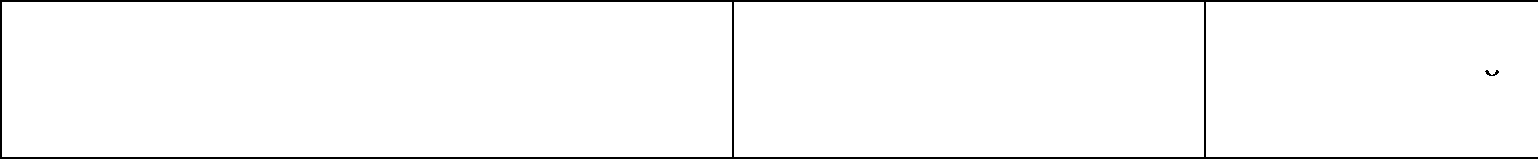 Возрастная группа: от 0 днеи до 18 летВозрастная группа: старше 18 лет1,18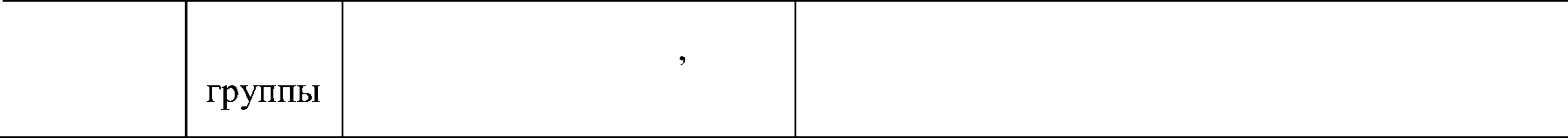 B02.9, BO3, В04, ВО5, BO5.O, BO5.1, B05.2,ВО5.3, B05.4, B05.8, B05.9, В06, B06.0, B06.8,B06.9, ВО8, BO8.O, B08.2, ВО8.3, B08.4, B08.5,BO8.8, В09, В25, B25.0, B25.1, B25.2, B25.8,B25.9, В26, B26.0, В26.1, B26.2, B26.3, B26.8,B26.9, В27, B27.0, В27.1, B27.8, B27.9, ВЗЗ,ВЗЗ.О, ВЗЗ.1, ВЗЗ.2, ВЗЗ.3, ВЗЗ.4, ВЗЗ.8, B34,B34.0, B34.1, B34.2, B34.3, B34.4, B34.8, B34.9,B37, B37.0, B37.1, B37.2, B37.3, B37.4, B37.5,B37.6, B37.8, B37.9, B38, B38.0, B38.1, B38.2,B38.3, B38.4, B38.7, B38.8, B38.9, B39, В39.О,B39.1, B39.2, B39.3, B39.4, B39.5, B39.9, В40,B40.0, B40.1, B4O.2, B40.3, B40.7, B40.8, B40.9,В41, B41.0, B41.7, B41.8, B41.9, В42, B42.0,В42.1, B42.7, B42.8, B42.9, B43, B43.0, B43.1,B43.2, B43.8, B43.9, В44, B44.1, B44.2, B44.8,B44.9, В45, B45.2, B45.3, B45.8, B45.9, В46,B46.0, B46.1, B46.2, B46.3, B46.4, B46.5, B46.8,B46.9, В47, B47.0, B47.1, B47.9, В48, B48.0,В48.1, B48.2, B48.3, B48.4, B48.7, B48.8, В49,В5О, B50.0, B50.8, B50.9, В51, B51.O, B51.8,B51.9, В52, B52.0, B52.8, B52.9, B53, В53.О,B53.1, B53.8, В54, В55, B55.O, B55.1, B55.2,B55.9, В56, B56.0, В56.1, B56.9, В57, B57.0,В57.1, B57.2, B57.3, B57.4, B57.5, В58, B58.O,В58.1, B58.2, B58.3, B58.8, B58.9, В60, B60.0,B60.1, B60.2, B60.8, В64, В65, B65.0, B65.1,B65.2, B65.3, B65.8, B65.9, В66, B66.0, В66.1,B66.2, B66.3, B66.4, B66.5, B66.8, B66.9, В67,B67.0, B67.1, B67.2, B67.3, B67.4, B67.5, B67.6,B67.7, B67.8, B67.9, В68, B68.0, B68.1, B68.9,В69, B69.0, B69.1, B69.8, B69.9, В70, B70.0,B70.1, В71, B71.0, B71.1, B71.8, B71.9, В72,B73, В74, B74.0, B74.1, B74.2, B74.3, B74.4,B74.8, B74.9, В75, В76, B76.0, B76.1, B76.8,B76.9, В77, B77.0, B77.8, B77.9, В78, B78.0,B78.1, B78.7, B78.9, В79, В80, В81, B81.O,Медицинские услуги, являющиеся критерием отнесения случая к группеДополнительные		Коэффициент критерии отнесения	относительноислучая к группе	затратоемкости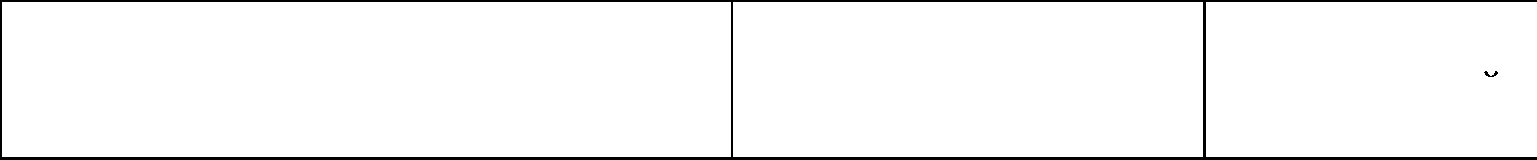 Код	№Наименование*	KcКСГ	группыst 12.009	66 Другие инфекционные ипаразитарные болезни, детиB81.1, B81.2, B81.3, B81.4, B81.8, В82, B82.0,B82.9, B83, B83.0, B83.1, B83.2, B83.3, B83.4,B83.8, B83.9, В89, В92, B94.8, B94.9, В95,B95.0, B95.1, B95.2, B95.3, B95.4, B95.5, B95.6,B95.7, B95.8, В96, B96.0, B96.1, B96.2, B96.3,B96.4, B96.5, B96.6, B96.7, B96.8, В97, B97.0,В97.1, B97.2, B97.3, B97.4, B97.5, B97.6, B97.7, B97.8, В99, М49.1, R50, R50.8, R50.9, R75A05.1, A20.0, A20.1, A20.2, A20.3, A20.7,A20.8,  A20.9, A21.0,  A21.1, A21.2, A21.3,A2l.7, A2l.8, A2l.9, A22.0, А22.1, A22.2,A22.7,  A22.8, A22.9,  A23.0, A23.1, A23.2,A23.3, A23.8, A23.9, A24.0, A24.1, A24.2,A24.3, A24.4, A25.0, A25.1, A25.9, A27.0,A27.8, A27.9, А28, A28.0, A28.1, A28.2, A28.8, A28.9, АЗО.О, АЗОЛ, A30.2, АЗО.З, АЗОЛ, A30.5, A30.8, A30.9, АЗ 1.0, АЗ 1.1, АЗ 1.8,АЗ 1.9, A32.0, A32.1, A32.8, A32.9, A35, A36.0,A36.1, A36.2, A36.3, A36.8, A36.9, A37.0,A37.1, A37.8, A37.9, A38, A39.0, A39.3, A39.5,A39.8, A39.9, A42.0, A42.1, A42.2, A42.7,A42.8, A42.9, A43.0, A43.1, A43.8, A43.9,A44.0, A44.1, A44.8, A44.9, А46, A48.1, A48.2,A48.4, A48.8, A49.0, A49.1, A49.2, A49.3,A49.8, A49.9, A68.0, A68.1, A68.9, A69.2, А70,A74.8, A74.9, А75, A75.0, A75.1, A75.2, A75.3,A75.9, А77, A77.0, A77.1, A77.2, A77.3, A77.8,A77.9, А78, А79, A79.0, A79.1, A79.8, A79.9,А80, A80.0, A80.1, A80.2, A80.3, A80.4, A80.9,А81, A81.0, A81.1, A81.2, A81.8, A81.9, А82,A82.0, A82.1, A82.9, A83, A83.0, A83.1, A83.2,A83.3, A83.4, A83.5, A83.6, A83.8, A83.9, А85,A85.0, A85.1, A85.2, A85.8, А86, А87, A87.0,A87.1, A87.2, A87.8, A87.9, А88, A88.0, A88.1,A88.8, А89, А92, A92.0, A92.1, A92.2, A92.3,A92.4, A92.5, A92.8, A92.9, A93, A93.0, A93.1,A93.2, A93.8, A94, A95, A95.0, A95.1, A95.9,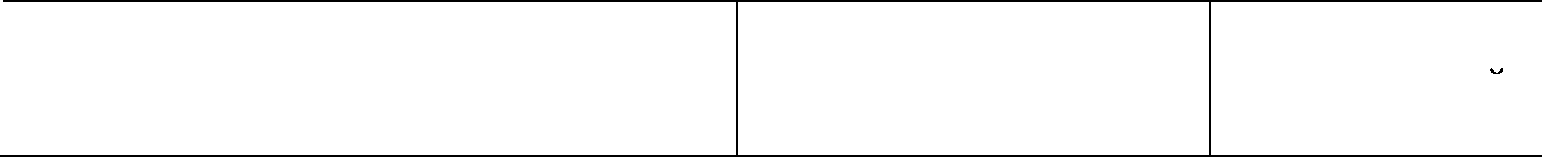 Возрастная группа: от 0 дней до 18 лет0,98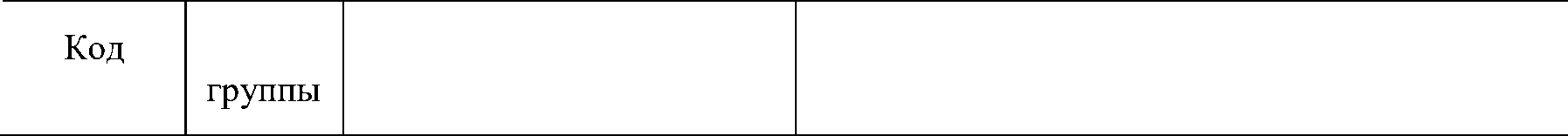 A96, A96.0, A96.1, A96.2, A96.8, A96.9, A97,A97.0, A97.1, A97.2, A97.9, A98, A98.0, A98.1,A98.2, A98.3, A98.4, A98.5, A98.8, A99, BOO,BOO.O, BOO.1, BOO.2, BOO.3, BOO.4, BOO.5,BOO.8,BOO.9, BOI, BO1.O, BO1.1, B01.2, B01.8, B01.9,B02, B02.0, B02.1, B02.2, B02.3, B02.7, B02.8,B02.9, BO3, B04, BO5, BO5.O, BO5.1, B05.2,BO5.3, B05.4, BO5.8, B05.9, B06, B06.0, B06.8,B06.9, B08, B08.0, B08.2, B08.3, B08.4, B08.5,B08.8, B09, B25, B25.0, B25.1, B25.2, B25.8,B25.9, B26, B26.0, B26.1, B26.2, B26.3, B26.8,B26.9, B27, B27.0, B27.1, B27.8, B27.9, B33,B33.O, B33.1, B33.2, B33.3, B33.4, B33.8, B34,B34.0, B34.1, B34.2, B34.3, B34.4, B34.8, B34.9,B37, B37.O, B37.1, B37.2, B37.3, B37.4, B37.5,B37.6, B37.8, B37.9, B38, B38.O, B38.1, B38.2,B38.3, B38.4, B38.7, B38.8, B38.9, B39, B39.0,B39.1, B39.2, B39.3, B39.4, B39.5, B39.9, B4O,B40.0, B40.1, B40.2, B40.3, B40.7, B40.8, B40.9,B41, B41.0, B41.7, B41.8, B41.9, B42, B42.0,B42.1, B42.7, B42.8, B42.9, B43, B43.0, B43.1,B43.2, B43.8, B43.9, B44, B44.1, B44.2, B44.8,B44.9, B45, B45.2, B45.3, B45.8, B45.9, B46,B46.O, B46.1, B46.2, B46.3, B46.4, B46.5, B46.8,B46.9, B47, B47.0, B47.1, B47.9, B48, B48.0,B48.1, B48.2, B48.3, B48.4, B48.7, B48.8, B49,B5O, B50.0, B50.8, B50.9, B51, B51.O, B51.8,B51.9, B52, B52.0, B52.8, B52.9, B53, B53.O,B53.1, B53.8, B54, B55, B55.0, B55.1, B55.2,B55.9, B56, B56.0, B56.1, B56.9, B57, B57.O,B57.1, B57.2, B57.3, B57.4, B57.5, B58, B58.0,B58.1, B58.2, B58.3, B58.8, B58.9, B60, B60.0,B60.1, B60.2, B60.8, B64, B65, B65.0, B65.1,B65.2, B65.3, B65.8, B65.9, B66, B66.0, B66.1,B66.2, B66.3, B66.4, B66.5, B66.8, B66.9, B67,B67.0, B67.1, B67.2, B67.3, B67.4, B67.5, B67.6,B67.7, B67.8, B67.9, B68, B68.0, B68.1, B68.9,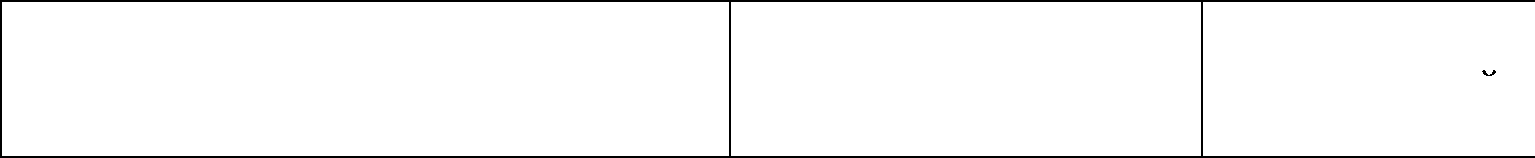 stl2.010	67 Респираторные инфекции В69, B69.0, B69.1, B69.8, B69.9, В70, B70.0, верхних дыхательных	B70.1, B7l, B7l.0, B7l.1, B7l.8, B7l.9, В72, путеи с осложнениями,	B73, В74, B74.0, B74.1, B74.2, B74.3, B74.4, взрослые	B74.8, B74.9, В75, В76, B76.0, B76.1, B76.8,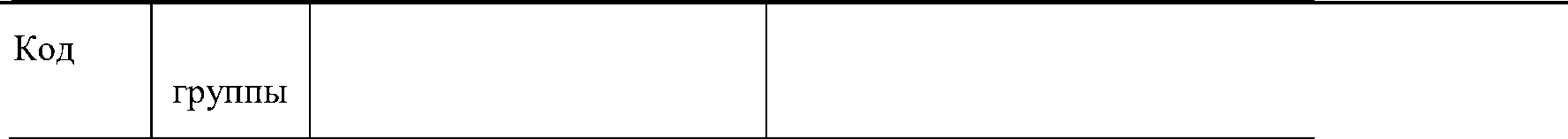 B76.9, В77, B77.0, B77.8, B77.9, В78, B78.0,Stl2 011	68	Респираторные инфекцииверхних дыхательных путеи, детиB78.1, B78.7, B78.9, В79, В80, В81, B81.0,B81.1, B81.2, B81.3, B81.4, B81.8, В82, B82.0,B82.9, B83, B83.0, B83.1, B83.2, B83.3, B83.4,B83.8, B83.9, В89, В92, B94.8, B94.9, В95,B95.0, B95.1, B95.2, B95.3, B95.4, B95.5, B95.6,B95.7, B95.8, В96, B96.0, B96.1, B96.2, B96.3,stl2.012	69Fрипп, вирус гриппаB96.4, B96.5, B96.6, B96.7, B96.8, В97, B97.0,stl2.014	71	Шещевой энцефалитJOO, JOI, JO1.O, JO1.1, J0l.2, JO1.3, J0l.4,J01.8, J01.9, Ј02, J02.0, J02.8, J02.9, J03, ЈОЗ.О,ЈО3.8, J03.9, Ј04, J04.0, J04.1, J04.2, ЈО5, J05.0,ЈО5.1,Ј06, J06.0, JO6.8, J06.9, Ј09, J1О, J1O.1, JlO.8,Jll, Jll.l, JI 1.8 Ј09, Jl О, Jl O.1, Jl0.8Ј09, JlO, JlO.O, Jl O.1, Jl0.8, JI 1, JI 1.0, Jll.1,JI 1.8, Ј12, J12.0, J12.1, J12.2, J12.3, J12.8, J12.9,Jl3, Jl4, Jl5, Jl5.0, Jl5.1, Jl5.2, J15.3, Jl5.4,Jl5.5, Jl5.6, Jl5.7, J15.8, J15.9, Jl6, Jl6.0, Jl6.8,Ј17, J17.0, J17.1, J17.2, J17.3, J17.8, Ј18, J18.0, Jl8.1, Jl8.2, Jl8.8, Jl8.9A84, A84.0, A84.1, A84.8, A84.9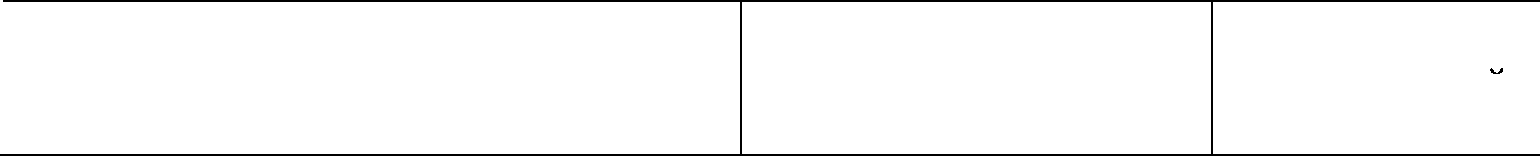 Возрастная группа: старше 18 лет	0,35Возрастная группа: от 0 дней до 18	0,50летA26.08.019.001, A26.08.019.002, A26.08.019.003, A26.08.038.001, A26.08.038.002, A26.08.038.003Иной шассификационныйкритерий: itl1,004,402,30stl2.019	76Коронавирусная инфекция COVID-19 (уровень 1)Коронавирусная инфекция COVID-19 (уровень 2)Коронавирусная инфекция COVID-19 (уровень 3)Коронавирус ная инфекция COVID-19 (уровень 4)Коронавирусная инфекция COVID—19 (долечивание)U07.1,U07.2 U07.1,U07.2U07.1,U07.2U07.1,U07.2U07.1,U07.2Иной классификационный критерий: sttlИной классификационный критерий: stt2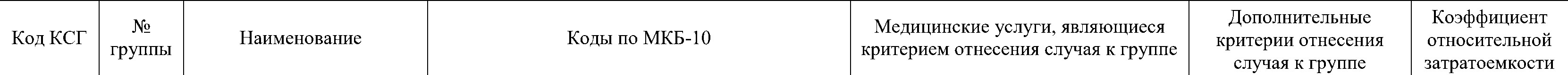 Иной классификационный критерий: stt3Иной классификационный критерий: stt4Иной классификационный критерий: stt52,874,967,412,072,07123,123.0,123.1,123.2,123.3,123.4,123.5,123.6,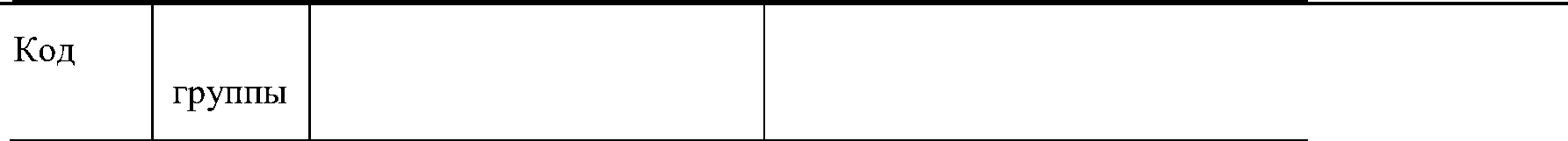 123.8126.0,126.9st 13.004	79Нарушения ритма и	144,144.0,144.1,144.2,144.3,144.4,144.5,144.6, проводимости (уровень 1)	 144.7,145,145.0,145.1,145.2,145.3,145.4,145.5,145.6,145.8,145.9,147,147.0,147.1,147.2,147.9,148,148.0,148.1,148.2,148.3,148.4,148.9,149,149.0,149.1,149.2,149.3,149.4,149.5,149.8,149.9, Q24.6, R00, R00.0, R00.1, R00.2, R00.8st 13.005	80Нарушения ритма и проводимости (уровень 2)144,144.0,144.1,144.2,144.3,144.4,144.5,144.6,144.7,145,145.0,145.1,145.2,145.3,145.4,145.5,145.6,145.8,145.9,147,147.0,147.1,147.2,147.9,148,148.0,148.1,148.2,148.3,148.4,148.9,149,149.0,149.1,149.2,149.3,149.4,149.5,149.8,149.9, Q24.6, R00, R00.0, R00.1, R00.2, R00.8st 13.006	81Эндокардит, MИOKa’‘ИT’	130,130.0,130.1,130.8,130.9,131,131.0,131.1,перикардит,кардиомиопатии (уровень131.2,131.3,131.8,131.9,132.0,132.1,132.8,133.0,133.9,138,139.8,140.0,140.1,140.8,140.9,141.0,st 13.007	82Медицинские услуги, являющиесякритерием отнесения случая к группеA06.09.005.002, A06.10.006, A06.10.006.002, All.10.001, A11.10.003, Al6.10.014.008, Al6.10.014.009, A17.10.001, A17.10.001.001, A17.10.002, Al7.10.002.001A06.09.005.002, A06.10.006, A06.10.006.002, A06.12.049, АН.10.001, AП.10.003, Al6.10.014.008, Al6.10.014.009, Al7.10.001, Al7.10.001.001, Al7.10.002, Al7.10.002.001Дополнительные			Коэффициент критерии отнесения		относительнои случая к группе	затратоемкости1,12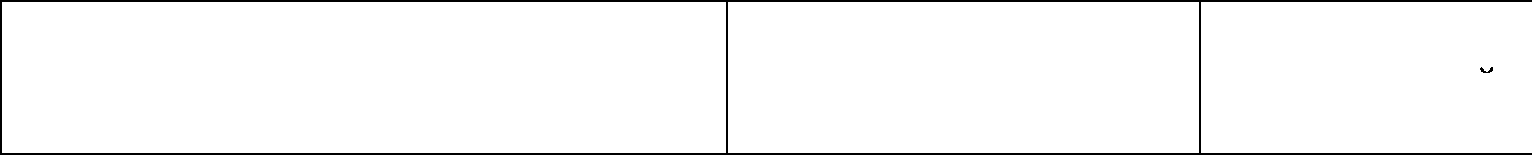 A06.09.005.002,	А06.10.006,	А06.10.006.002,	A11.10.001,	Al	2,01 1.10.003,	A16.10.014.008,		A16.10.014.009,		A17.10.001, A17.10.001.001, A17.10.002, A17.10.002.0011,42A06.09.005.002, A06.10.006,A06.10.006.002,	A1	1.10.001,	A1	1.10.003,	Al6.10.014.008, Al6.10.014.009, Al7.10.001,2,38142,142.0,142.1,142.2,142.3,142.4,142.5,142.6,Al7.10.001.001, А17.10.002, Al7.10.002.001A06.09.005.002, А06.10.006,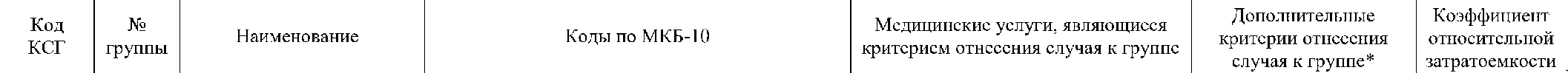 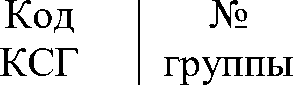 st 13.008	83stl 3.009	84stl3.010	85stl4	14st 14.001	86Инфаркт миокарда,легочная эмболия, лечение с применением тромболитической терапии (уровень 1)Инфаркт миокарда,легочная эмболия, лечение с применением тромболитической терапии (уровень 2)Инфаркт миокарда,легочная эмболия, лечение с применением тромболитической терапии (уровень 3)Операции на кишечнике и анальной области (уровень i)КолопроктологияAl6.17.007.001, Al6.18.006, Al6.18.007, Al6.18.007.001, Al6.18.008, Al6.18.013,Al6.18.013.001, Al6.18.013.002,1,360,84A16.19.001, A16.19.002, A16.19.003, Al6.19.003.001, А16.19.007, A16.19.008, A16.19.009, A16.19.010, A16.19.011, A16.19.012, A16.19.013, Al6.19.013.001, Al6.19.013.002, Al6.19.013.003, Al6.19.013.004, A16.19.016, A16.19.017, A16.19.018,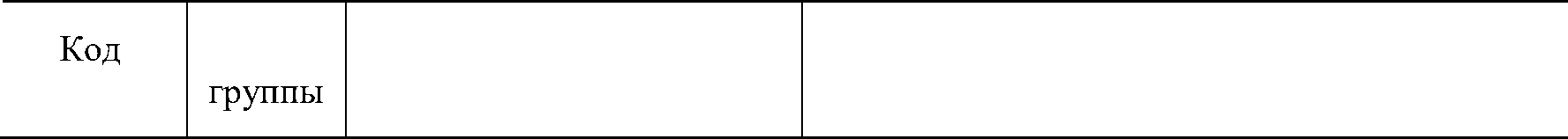 stl4.002	87 Операции на кишечнике ианальной области (уровень 2)stl4.003	88 Операции на кишечнике ианальной области (уровень 3)A16.19.024, A16.19.033, A16.19.041, A16.19.044, A16.19.045, A16.19.046, Al6.19.047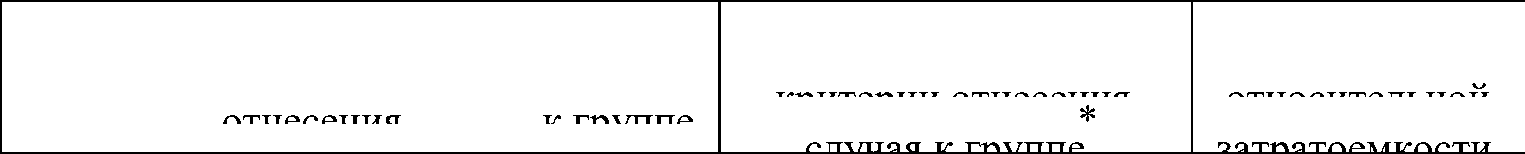 A16.17.001, A16.17.002, A16.17.003, A16.17.004, A16.17.005, A16.17.006, A16.17.007, A16.17.008, A16.17.009, A16.17.010, A16.17.011, A16.17.012, A16.17.013, A16.17.014, A16.17.016, A16.17.017, A16.18.001, A16.18.002, Al6.18.003, Al6.18.004, Al6.18.004.001, Al6.18.005, Al6.18.011, Al6.18.012, Al6.18.015, Al6.18.015.001, Al6.18.016, A16.18.017, A16.18.018, A16.18.019, Al6.18.019.001, Al6.18.020, A16.18.021, A16.18.022, A16.18.023, A16.18.024, A16.18.025, A16.18.027, Al6.18.028, Al6.18.028.001, A16.18.029, A16.19.004, A16.19.006, Al6.19.006.001, Al6.19.006.002, A16.19.014, A16.19.015, A16.19.019, Al6.19.019.003, Al6.19.022, A16.19.023, A16.19.025, A16.19.027, A16.19.030, A16.19.031, A16.19.032, A16.19.034, A16.19.035, A16.19.036, A16.19.037, A16.19.038, A16.19.039, A16.19.040, A16.19.042, A16.19.043, Al6.19.047.001, Al6.19.048, A16.19.050, A16.30.013, A16.30.035, A22.19.004Al6.17.015, Al6.18.014, Al6.18.015.002, Al6.18.016.001, Al6.18.017.001, Al6.18.017.002, Al6.18.017.003, Al6.18.022.001, Al6.18.026, Al6.18.030, Al6.18.030.001, Al6.18.030.002,1,742,49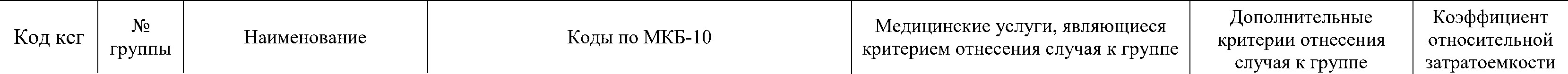 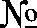 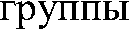 Al6.18.O3O.OO3, Al6.18.030.004, Al6.18.030.005, A16.18.030.006, Al6.18.030.007, A16.18.030.008, A16.18.030.009, Al6.18.030.010, A16.18.030.011, Al6.18.030.012, A16.18.030.013, A16.18.030.014, Al6.18.030.015, A16.18.030.016, A16.18.030.017, A16.18.030.018, A16.18.030.019, A16.19.005,Al6.19.005.001, A16.19.005.002, A16.19.006.003, Al6.19.019.001, A16.19.019.004, A16.19.019.005, A16.19.019.006, A16.19.019.007, A16.19.020, A16.19.020.001,A16.19.020.002, Al6.19.020.003, Al6.19.021, Al6.19.021.001, A16.19.021.003, Al6.19.021.004,A16.19.021.005, Al6.19.021.006,A16.19.021.007, Al6.19.021.008,A16.19.021.009, Al6.19.021.010,A16.19.021.011, Al6.19.021.012,A16.19.021.014, Al6.19.021.015, Al6.19.023.001, A16.19.026, Al6.19.026.001, A22.30.017stl5 15stlS.OOl	89	ВОGПапиТельНыезабопеВаНиЯ IJHC, ВзроGлыеSt 15.002	90	ВОGПапиТельНыезабопеВаНиЯ IJHC, дегиНеВрологияGOO, GOO.0, GOO.1, GOO.2, GOO.3, GOO.8, GOO.9,GO1, G02, G02.0, G02.1, G02.8, G03, GO3.O,G03.1, G03.2, GO3.8, G03.9, G04, G04.0, G04.1,G04.2, G04.8, G04.9, G05, G05.0, GO5.1, G05.2, G05.8, G06, G06.0, G06.1, G06.2, G07GOO, GOO.O, GOO.1, GOO.2, GOO.3, GOO.8,GOO.9, GO1, G02, G02.0, G02.1, G02.8, GO3, GO3.O,G03.1, G03.2, G03.8, G03.9, G04, G04.0, G04.1,GO4.2, G04.8, G04.9, GO5, G05.0, G05.1, G05.2, G05.8, G06, G06.0, G06.1, G06.2, G07В озраСТНаЯ ГјЭуппа:GTapшe 18 леТВ озраСТНаЯ ГјЭуппа:ОТ 0 дНей дО 18 леТ1,120,981,55ДегеНераТиВНьІе болезНи	Gl4, G20, G2l, G2l.0, G2l.1, G2l.2, G2l.3,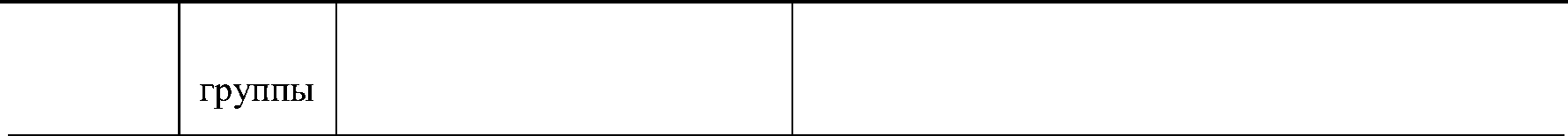 НерВНОи СисТеМьІ	G2l.4, G2l.8, G2l.9, G22, G25, G25.0, G25.1,G25.2, G25.3, G25.4, G25.5, G25.6, G25.8, G25.9,G26, G3l, G31.0, G3l.1, G3l.2, G32.0, G62.8, G70.0, G95.0ДеМиелиНизирующиеболезНи НерВНОй СисТеМьІЭпилепсия, судорОги (уроВеНь 1)G35, G36, G36.0, G36.1, G36.8, G36.9, G37,G37.0, G37.1, G37.2, G37.3, G37.4, G37.5, G37.8, G37.9, G6l.0, G6l.8G40, G40.0, G40.1, G40.2, G40.3, G40.4, G40.6,G40.7, G40.8, G40.9, G41, G41.0, G41.1, G41.2, G4l.8, G4l.9, R56, R56.0, R56.8PaCCT OiJCTBa		G50, G50.0, G50.1, G50.8, G50.9, G51, G5l.0, периферической HepBHOil	G51.1, G51.2, G51.3, G51.4, G51.8, G51.9, G52, СисТеМьІ			G52.0, G52.1, G52.2, G52.3, G52.7, G52.8,G52.9, G53, G53.0, G53.1, G53.2, G53.3, G53.8,G54, G54.0, G54.1, G54.2, G54.3, G54.4, G54.5,G54.6, G54.7, G54.8, G54.9, G55, G55.0, G55.1,G55.2, G55.3, G55.8, G56, G56.0, G56.1, G56.2,G56.3, G56.8, G56.9, G57, G57.0, G57.1, G57.2,G57.3, G57.4, G57.5, G57.6, G57.8, G57.9, G58,G58.0, G58.7, G58.8, G58.9, G59, G59.0, G59.8,G6l.1, G6l.9, G62.0, G62.1, G62.2, G62.9, G63,G63.0, G63.1, G63.2, G63.3, G63.4, G63.5,G63.6, G63.8, G64, G70.1, G70.2, G70.8, G70.9,G73.0, G73.1, G73.2, G73.3, R94.1, S04.1, S04.2,S04.3, S04.4, S04.5, S04.7, S04.8, S04.9, S14.2,S14.3, S14.4, S14.5, S14.6, S24.2, S24.3, S24.4,S24.5, S24.6, S34.2, S34.3, S34.4, S34.5, S34.6,S34.8, Ѕ44, S44.0, S44.1, S44.2, S44.3, S44.4,S44.5, S44.7, S44.8, S44.9, Ѕ54, S54.0, S54.1,S54.2, S54.3, S54.7, S54.8, S54.9, Ѕ64, S64.0,Ѕ64.1, S64.2, S64.3, S64.4, S64.7, S64.8, S64.9,Ѕ74, S74.0, S74.1, S74.2, S74.7, S74.8, S74.9,Ѕ84, S84.0, S84.1, S84.2, S84.7, S84.8, S84.9,Ѕ94, S94.0, S94.1, S94.2, S94.3, S94.7, S94.8,S94.9, T09.4, Т11.3, Tl3.3, Tl4.41,33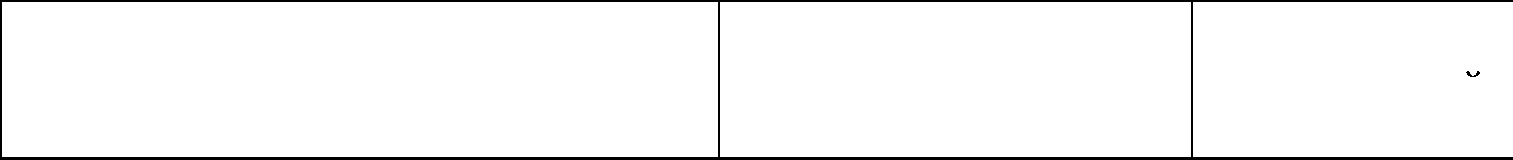 0,961,02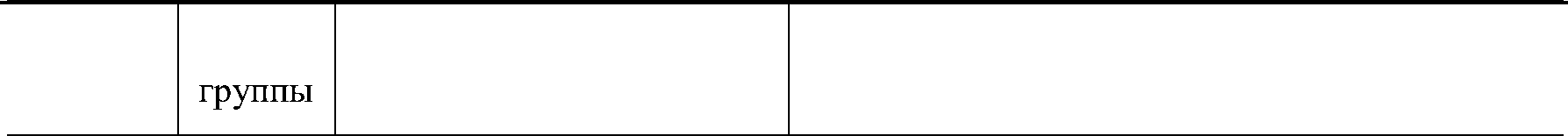 ботулотоксина (уровень 1)	G44.1, G44.2, G44.3, G44.4, G44.8, G5l.3, G80,G80.0, G80.1, G80.2, G80.3, G80.4, G80.8, G80.9,G8l.1, G8l.9, G82.1, G82.4, G82.5,169.0,169.1,169.2,169.3,169.4,169.8, T90.1, T90.5,T90.8, T90.9stl 5.009	96		G20, G23.0, G24, G24.0, G24.1, G24.2, G24.8, Неврологические	G24.9, G35, G5l.3, G80, G80.0, G80.1, G80.2,заболевания, лечение с		G80.3, G80.4, G80.8, G80.9, G8l.1, G8l.9, G82.1, применением	G82.4, G82.5,169.0,169.1,169.2,169.3, 169.4,169.8,ботулотоксина (уровень 2)	Т90.1, T90.5, T90.8, T90.9G12, G20, G23.0, G30, G35, G40, G71.0, G80, G80.0, G80.1, G80.2, G80.3, G80.4, G80.8, G80.9,G8l.1, G8l.9,G82.1, G82.4, G82.5,169.0,169.1,169.2,169.3,169.4,169.8, T90.1, T90.5, T90.8, T90.9stl5.010	97	Другие HapyшeHHfi HepBHOiJСисТеМьІ (уроВеНь 1)B9l, В94.1, E75.2, E75.3, E75.4, G09, G24, G24.0,G24.3, G24.4, G24.8, G24.9, G30, G30.0, G30.1,G30.8, G30.9, G32.8, G47, G47.0, G47.1, G47.2,G47.3, G47.4, G47.8, G47.9, G73.4, G73.5, G73.6,G73.7, G90, G90.0, G90.1, G90.2, G90.4, G90.5,G90.6, G90.7, G90.8, G90.9, G91, G91.0, G91.1,G91.2, G91.3, G91.8, G91.9, G92, G93, G93.0,G93.2, G93.3, G93.4, G93.7, G93.8, G93.9, G94,G94.0, G94.1, G94.2, G94.3, G94.8, G96, G96.0,G96.1, G96.8, G96.9, G98, G99, G99.0, G99.1,G99.8, Q00, Q00.0, Q00.1, Q00.2, Q01, Q01.0,Q01.1, Q01.2, Q01.8, Q01.9, Q02, Q03, Q03.0,Q03.1, Q03.8, Q03.9, Q04, Q04.0, Q04.1, Q04.2,Q04.3, Q04.4, Q04.5, Q04.6, Q04.8, Q04.9, Q05,Q05.0, Q05.1, Q05.2, Q05.3, Q05.4, Q05.5, Q05.6,Q05.7, Q05.8, Q05.9, Q06, Q06.0, Q06.1, Q06.2,Q06.3, Q06.4, Q06.8, Q06.9, Q07, Q07.0, Q07.8, Q07.9, Ю0, Ю0.0,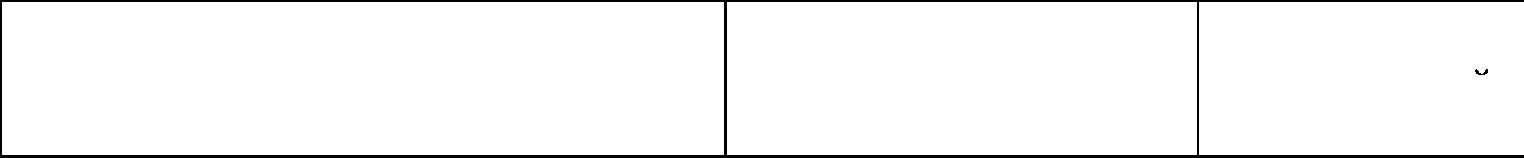 A25.24.001.002A25.24.001.002Иной шассификационныйкритерий: bt2Нноиклассификационныи критерий: ЫlНнои классификационныи критерий: bt3 Возрастная группа: от 0 днеи до 18 лет1,432,110,74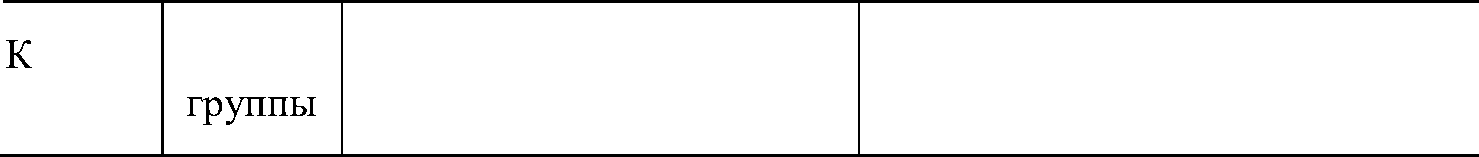 R20.1, R20.2, R20.3, R20.8, R25, R25.0, R25.1,R25.2, R25.3, R25.8, R26, R26.0, R26.1, R26.8,R27, R27.0, R27.8, R29, R29.0, R29.1, R29.2,R29.3, R29.8, R43, R43.0, R43.1, R43.2, R43.8,R49, R49.0, R49.1, R49.2, R49.8, R83, R83.0,R83.1, R83.2, R83.3, R83.4, R83.5, R83.6, R83.7,R83.8, R83.9, R90, R90.0, R90.8, R93, R93.0,R94, R94.0, T90.2, T90.3, T90.5, T90.8, T90.9, T92.4, T93.4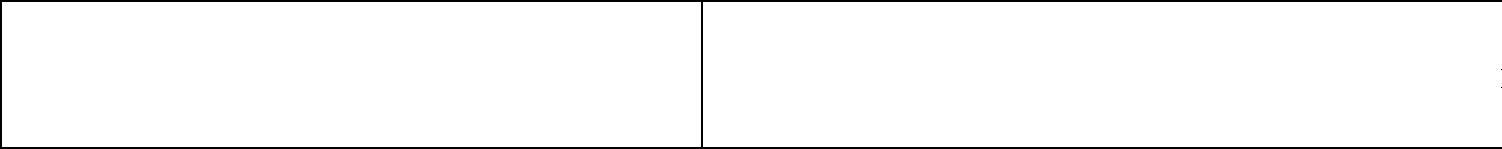 0,991,152,82A25.30.036.002A05.12.006, А06.12.031, A06.12.031.001, А06.12.056, A25.30.036.0032,523,124,510,82stl5.018	105Эпилепсия, судорОги (уроВеНь 2)167.8,167.9,168,168.0,168.1,168.2,168.8,169,169.0,169.1,169.2,169.3,169.4,169.8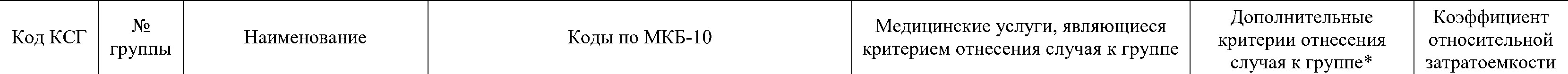 G40.0, G40.1, G40.2, G40.3, G40.4, G40.5, G40.6, G40.7, G40.8, G40.9, R56, R56.0, R56.8МНOЙ КЛаС G if ф и КаЦ иОННьІЙКриТерий: epl2,30stl5.019	106Эпилепсия(уроВеНь 3)	G40.0, G40.1, G40.2, G40.3, G40.4, G40.5, G40.6, G40.7, G40.8,G40.9МНOЙ КЛаС G if ф и КаЦ иОННьІЙкриТерий: ер23,16st 15.020	107Stl6	16st 16.001	108stl6.002	109stl 6.003	110Эпилепсия(уроВеНь 4)ПаtЭdЛИТическиесННД]ЭОМьІ, TQ aBMaGIIHHHOFO МОЗга (уроВень i)ПаtЭdЛИТическиесННД]ЭОМьІ, TQ aBMaGIIHHHOFO МОЗга (уроВень2)Дорсопагии,GПОНДИЛОПаТии,осТеопаТииG40.1, G40.2, G40.3, G40.4, G40.5, G40.8, G40.9НейрохирургияG80, G80.0, G80.1, G80.2, G80.3, G80.4, G80.8, G80.9, G81,G81.0, G81.1, G81.9, G82, G82.0, G82.1, G82.2, G82.3, G82.4,G82.5, G83, G83.0, G83.1, G83.2, G83.3, G83.4, G83.5, G83.6, G83.8, G83.9, T91.3S14, S14.0, S14.1, Ѕ24, S24.0, S24.1, S34, S34.0, S34.1,T09.3E55.0, E64.3, М40, M40.0, M40.1, M40.2, M40.3, M40.4, M40.5,M4l, M41.0, M4l.1, M41.2, M4l.3, M4l.4, M41.5, M4l.8,M41.9, М42, M42.0, M42.1, M42.9, M43, M43.0, M43.1,M43.2, M43.3, M43.4, M43.5, M43.6, M43.8,M43.9, M46, M46.0, M46.1, M46.3, M46.4,M46.5, М47, M47.0, M47.1, M47.2, M47.8,M47.9, М48, M48.0, М48.1, M48.2, M48.3, M48.5, M48.8,M48.9, М49, M49.2, M49.3, M49.4, M49.5, M49.8, М50,M50.0, M50.1, M50.2, M50.3, M50.8, M50.9, M5l, M51.0,M51.1, M5l.2, M51.3, M51.4, M5l.8, M51.9,M53, M53.0, M53.1, M53.2, M53.3, M53.8,МНOЙ КЛаС G if ф и КаЦ иОННьІЙкриТерий: ep34,841,200,981,490,68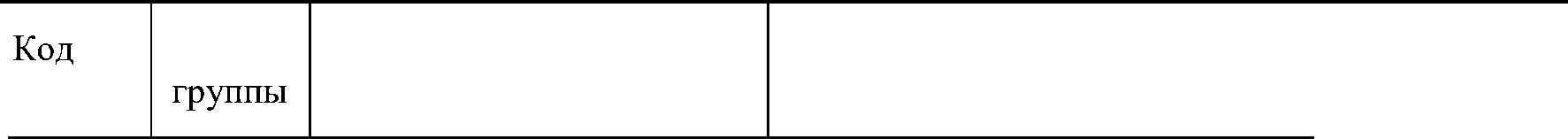 st 16.004	111	Травмы позвоночникаstl6.005	112	Сотрясение головногоМОЗГИM53.9, М54, M54.0, M54.1, M54.2, M54.3,M54.4, M54.5, M54.6, M54.8, M54.9, М80,M80.0, M80.1, M80.2, M80.3, M80.4, M80.5,M80.8, M80.9, M81, M8l.0, M8l.1, M8l.2,M8l.3, M8l.4, M8l.5, M8l.6, M8l.8, M8l.9,М82, M82.0, M82.8, M83, M83.0, M83.1, M83.2,M83.3, M83.4, M83.5, M83.8, M83.9, М84,M84.0, M84.1, M84.2, M84.3, M84.4, M84.8,M84.9, М85, M85.0, M85.1, M85.2, M85.3,M85.4, M85.5, M85.6, M85.8, M85.9, М87,M87.0, M87.1, M87.2, M87.3, M87.8, M87.9,М88, M88.0, M88.8, M88.9, М89, M89.0, M89.1,M89.2, M89.3, M89.4, M89.5, M89.6, M89.8,M89.9, М90, M90.1, M90.2, M90.3, M90.4,M90.5, M90.6, M90.7, M90.8, M9l, M9l.0,M9l.1, M9l.2, M9l.3, M9l.8, M9l.9, М92,M92.0, M92.1, M92.2, M92.3, M92.4, M92.5,M92.6, M92.7, M92.8, M92.9, M93, M93.0,M93.1, M93.2, M93.8, M93.9, М94, M94.0,M94.1, M94.2, M94.3, M94.8, M94.9, М96,M96.0, M96.1, M96.2, M96.3, M96.4, M96.5,M96.6, M96.8, M96.9, М99, M99.0, М99.1,M99.2, M99.3, M99.4, M99.5, M99.6, M99.7,M99.8, M99.9, S13.4, S13.5, S13.6, S16, T9l.1M48.4, S12, S12.0, S12.00, S12.01, S12.1, S12.10, S12.11, S12.2, S12.20, S12.21, S12.7, S12.70, S12.71, S12.8, S12.80, S 12.81, S12.9,S12.90, S12.91, S13.0, S13.1, S13.2, S13.3, S22.0,S22.00, S22.01, S23, S23.0, S23.1, S23.2, S23.3, S32,S32.0, S32.00, S32.01, S32.1, S32.10, S32.11, S32.2, S32.20, S32.21, S32.8, S32.80, S32.81, ЅЗЗ, S33.0, S33.1, S33.2, ЅЗЗ.3, S33.5, S33.6, S33.7, Т08, T08.0, Т08.1S06.0, S06.00, S06.01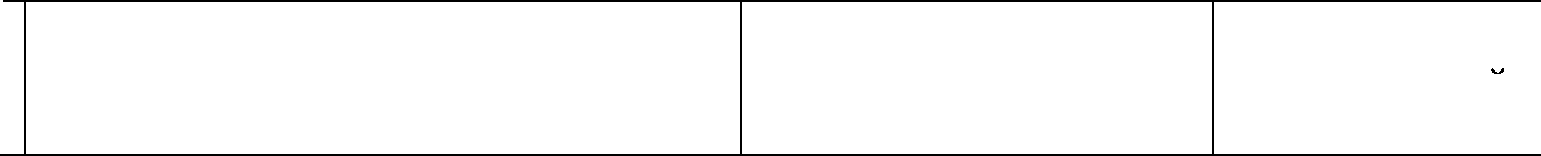 1,010,40st 16.006	113	Переломы черепа,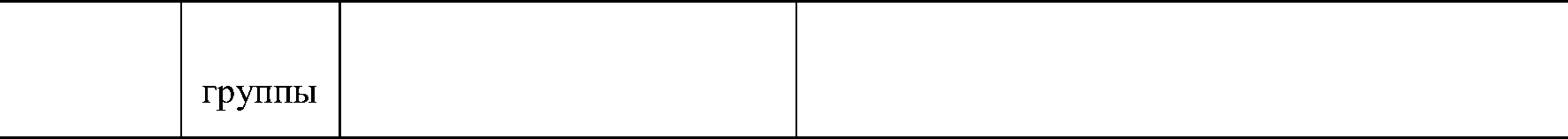 внутричерепная травмаstl6.007	114Ѕ02, S02.0, S02.00, S02.01, Ѕ02.1, Ѕ02.10, S02.11, S02.7, S02.70, S02.71, S02.8, S02.80, S02.81, S02.9, S02.90, S02.91, Ѕ06, Ѕ06.1, Ѕ06.10, S06.11, S06.2, S06.20, S06.21, S06.3, S06.30, S06.31, S06.4, S06.40, S06.41, S06.5, S06.50, S06.51, S06.6, S06.60, S06.61, S06.7, S06.70, S06.71, S06.8, S06.80, S06.81, S06.9, S06.90, S06.91, Т02, T02.0, T02.00, T02.01Операции на центральнои нервной системе и головном мозге (уровень 1)st 16.008	115 Операции на центральной нервнои системе и головном мозге (уровень 2)A05.23.003, Al6.22.005, Al6.22.005.001, Al6.22.005.002, Al6.22.006, Al6.22.014, Al6.23.001, Al6.23.002, Al6.23.003, Al6.23.004, Al6.23.005, Al6.23.006.001,А 16.23.007, А 16.23.022, Al6.23.023.001,	Al6.23.032,Al6.23.033, Al6.23.038, Al6.23.039, Al6.23.040, Al6.23.041, Al6.23.043, Al6.23.044, Al6.23.048, Al6.23.049, Al6.23.051, Al6.23.052.004, Al6.23.053, Al6.23.054.001, Al6.23.054.002, Al6.23.054.003, Al6.23.057, Al6.23.057.001,А 16.23.057.002, Al6.23.059, Al6.23.067, Al6.23.069, Al6.23.073, А 16.23.074, А 16.23.074.002, Al6.23.076, Al6.23.077, Al6.23.078, Al6.23.079, Al6.23.080, Al6.23.084, Al6.23.085, Al6.23.085.001, Al6.23.086, Al6.23.088, Al6.23.089, Al6.23.090, Al6.23.091, Al6.23.092Al6.22.014.001, А 16.22.014.002, Al6.22.014.003, Al6.23.006,А 16.23.007.001, А 16.23.009, Al6.23.010, Al6.23.011, Al6.23.012, Al6.23.013, Al6.23.014, Al6.23.014.001, Al6.23.015,Коэффициент относительнои затратоемкости 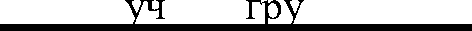 1,544,135,82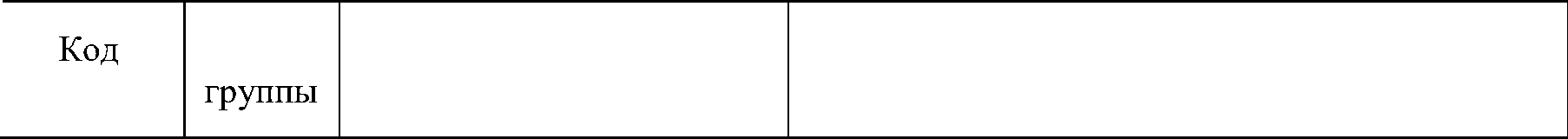 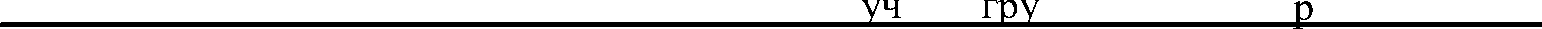 Медицинские услуги, являющиесякритерием отнесения случая к группеAl6.23.016, Al6.23.017, Al6.23.017.001, Al6.23.017.002, Al6.23.017.003, Al6.23.017.004, Al6.23.017.005, А 16.23.017.006,А 16.23.017.007, Al6.23.017.008, Al6.23.017.009, Al6.23.017.010, Al6.23.017.Oll, Al6.23.018,Al6.23.019, Al6.23.020, Al6.23.020.001, Al6.23.021, Al6.23.023, Al6.23.024, Al6.23.025, Al6.23.026, Al6.23.027, Al6.23.028, Al6.23.029, Al6.23.030, Al6.23.031, Al6.23.032.001, Al6.23.032.002, Al6.23.032.003, Al6.23.032.004, Al6.23.032.005, Al6.23.033.001, Al6.23.034, Al6.23.034.001, Al6.23.034.002, Al6.23.034.003, Al6.23.034.004, Al6.23.034.005, Al6.23.034.006, Al6.23.034.007, Al6.23.034.008, Al6.23.035, Al6.23.036, Al6.23.036.002, Al6.23.036.003, Al6.23.037, Al6.23.038.001, Al6.23.038.002, Al6.23.038.003, Al6.23.038.004, Al6.23.038.005, Al6.23.040.001,А 16.23.041.001, А 16.23.042.002,Al6.23.045, Al6.23.046, Al6.23.046.001, Al6.23.047, Al6.23.048.001, А 16.23.048.002, Al6.23.050, Al6.23.050.001, Al6.23.052, А 16.23.052.001, Al6.23.052.002, Al6.23.052.003, Al6.23.054, Al6.23.055, Al6.23.056, Al6.23.056.001, А 16.23.056.002, Al6.23.058, Al6.23.058.001, Al6.23.058.002, А 16.23.059.001,Al6.23.060, Al6.23.060.001,Дополнительные критерии отнесения сл	ая к	ппеКоэффициент относительнои зат атоемкостиКод	№KCFНаиМеНоВаНиеOДhI По МКБ-10stl6.009	116SH6.010	117stl6.011	118stl6.012	119ОперациИ Hot периферической HepBHOil СисТеМе (уроВеНь 1)ОперациИ Hot периферической HepBHOil СисТеМе (уроВеНь 2)ОперациИ Hot периферической HepBHOiÏ СисТеМе (уроВеНь 3)ДоброкачесТВеННьІе	D32, D32.0, D32.1, D32.9, D33, D33.0, D33.1, HOBOO6paлOBaHHfi HepBHOiJ		D33.2, D33.3, D33.4, D33.7, D33.9, D35.4, СисТеМьІ	D35.5, D35.6, D42, D42.0, D42.1, D42.9, D43,D43.0, D43.1, D43.2, D43.3, D43.4, D43.7,D43.9, D48.2Медицинские услуги, являющиесякритерием отнесения случая к группеAl6.23.060.002, Al6.23.060.003, Al6.23.061, Al6.23.061.001, Al6.23.062, Al6.23.062.001, Al6.23.063, Al6.23.064, Al6.23.065, Al6.23.066, Al6.23.067.001, Al6.23.068, Al6.23.068.001, Al6.23.069.001, Al6.23.071, Al6.23.071.001, Al6.23.072, Al6.23.073.001, А 16.23.074.001, Al6.23.075, Al6.23.076.001, Al6.23.077.001, Al6.23.078.001, Al6.23.081, Al6.23.082, Al6.23.083Al6.24.001, Al6.24.002, Al6.24.003, A16.24.004, A16.24.006, A16.24.021Al6.04.032, А 16.24.002.001, Al6.24.003.001, Al6.24.005, A16.24.008, A16.24.009, A16.24.010, A16.24.011, A16.24.012, A16.24.013, Al6.24.015, Al6.24.015.002, Al6.24.015.003, Al6.24.016, A16.24.017, A16.24.018, A16.24.019Al6.04.032.001, А 16.24.006.001, Al6.24.007, Al6.24.014, Al6.24.014.001, Al6.24.015.001, Al6.24.017.001, Al6.24.019.001, Al6.24.019.002, Al6.24.019.003, Al6.24.020, Al6.24.020.001, A22.24.004Дополнительные		Коэффициент критерии отнесения	относительноислучая к группе	затратоемкости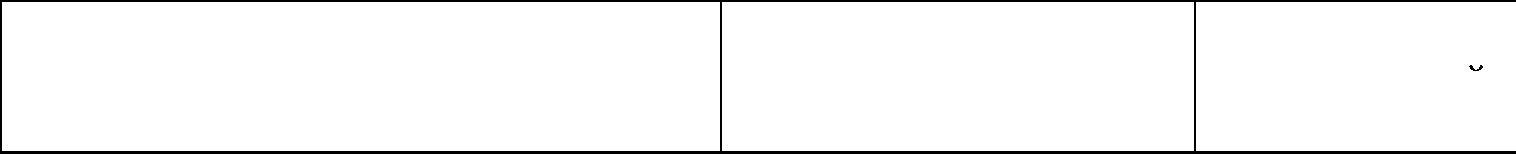 1,412,192,421,02NгруппыНаименование*Коды по МКБ-10		Медицинские услуги, являющиеся критерием отнесения случая к группеДополнительные		Коэффициент ритерии отнесения относительной случая к группе	затратоемкостиstl7	17st 17.001	120st 17.002	121st 17.003	122Малая масса тела при рождении, недоношенностьКрайне малая масса тела при рождении, крайняя незрелостьЛечение новорожденных с тяжелой патологией с применением аппаратньт методов поддержки или замещения витальных функцийНеонатология Р05, P05.0, P05.1, P05.2, P05.9, P07.1, P07.3P07.2Al6.09.011.002, Al6.09.011.003, A16.09.011.004Al6.09.011.002, A16.09.011.003, A16.09.011.004Обязательный дополнительный диагноз: P05.0, Р05.1, P05.2, P05.9,P07.0, Р07. l,P07.2, P07.32,964,2115,637,40st 17.004	123st 17.005	124Fеморрагияеские и	Р51, P5l.0, P5l.8, P51.9, Р52, P52.0, P52.1, P52.2,гемолитические нарушения	P52.3, P52.4, P52.5, P52.6, P52.8, P52.9, P53, Р54, у новорожденных		P54.0, P54.1, P54.2, P54.3, P54.4, P54.5, P54.6,P54.8, P54.9, Р55, P55.0, Р55.1, P55.8, P55.9, P56,P56.0, P56.9, Р57, P57.0, P57.8, P57.9, Р58, P58.0,P58.1, P58.2, P58.3, P58.4, P58.5, P58.8, P58.9,Р59, P59.0, Р59.1, P59.2, P59.3, P59.8, P59.9, P60,Р61, P6l.0, P6l.1, P61.2, P6l.3, P61.4, P61.5, P6l.6, P6l.8, P6l.9Другие нарушения,	НЮ, H10.0, Hl0.1, H10.2, Hl0.3, H10.4, H10.5,возникшие в перинатальном	Hl0.8, Hl0.9, L08.0, L08.8, L20.0, L20.8, L20.9, периоде (уровень 1)	 L23.0, L23.1, L23.2, L23.3, L23.4, L23.5, L23.6,L23.7, L23.8, L23.9, L26, L27.0, L27.2, L30.9, L50.0АЗЗ, Р00, P00.0, P00.1, P00.2, РОО.3, P00.4, P00.5,P00.6, P00.7, P00.8, P00.9, Р01, P01.0, P01.1,P01.2, P01.3, P0l.4, P01.5, P0l.6, P0l.7, P0l.8,P01.9, Р02, P02.0, P02.1, P02.2, P02.3, P02.4,P02.5, P02.6, P02.7, P02.8, P02.9, РОЗ,1,92Возрастная группа: от 0	1,39до 28 днейРОЗ.О, РОЗ.1, РОЗ.2, РОЗ.3, РОЗ.4, РОЗ.5, РОЗ.б,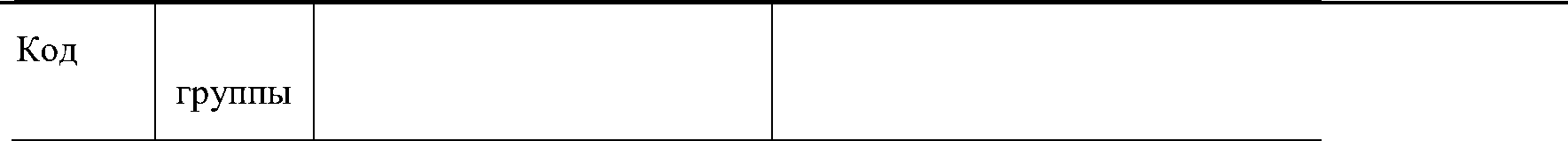 РОЗ.8, РОЗ.9, Р04, P04.0, Р04.1, P04.2, P04.3,P04.4, P04.5, P04.6, P04.8, P04.9, Р08, PO8.O,РО8.1, P08.2, P37, P37.1, P37.2, P37.3, P37.4,P37.5, P37.8, P37.9, P38, P39, P39.0, P39.2,P39.3, P39.4, P39.8, P39.9, Р70, P70.0, P70.1,P70.2, P70.3, P70.4, P70.8, P70.9, Р71, P71.0,P7l.1, P7l.2, P7l.3, P7l.4, P7l.8, P7l.9, Р72,P72.0, P72.1, P72.2, P72.8, P72.9, Р74, P74.0,P74.1, P74.2, P74.3, P74.4, P74.5, P74.8,P74.9, Р75, Р76, P76.0, P76.1, P76.2, P76.8,P76.9, Р77,Р78, P78.1, P78.2, P78.3, P78.8, P78.9, Р8О,P80.0, P8O.8, P80.9, P8l, P8l.0, P8l.8, P8l.9,P83, Р8З.О, P83.1, P83.2, P83.3, P83.4, P83.5,P83.6, P83.8, P83.9, Р90, P9l, P9l.0, P9l.1,P9l.2, P9l.3, P9l.4, P9l.5, P9l.6, P9l.7, P9l.8,P91.9, Р92, P92.0, P92.1, P92.2, P92.3, P92.4,P92.5, P92.8, P92.9, P93, Р94, P94.0, P94.1,P94.2, P94.8, P94.9, Р95, Р96, Р96.1, P96.2,P96.3, P96.4, P96.5, P96.8, P96.9, Q86, Q86.0,Q86.1, Q86.2, Q86.8, Q89.4, R68.1, R95stl7.006	125 Другие нарушения,	L10.0, L53.0возникшие в перинатальном периоде Pio, pl()Д р10л> p10 2›	.Йд РЮ.4, Р10.8д(уровень  2)	РЮ• 93 p1 j p1 j д pl jpl je p1 j д pl j дР11.5, Pl 1.9, Р12, Р12.0, Р12.1, Р12.2, Р12.3,Р12.4, Р12.8, Р12.9, Р13, Р13.0, Р13.1, Р13.2,Р13.3, Р13.4, Р13.8, Р13.9, Р14, Р14.0, Р14.1,Р14.2, Р14.3, Р14.8, Р14.9, Р15, Р15.0, Р15.1,Р15.2, Р15.3, Р15.4, Р15.5, Р15.6, Р15.8, Р15.9,Р20, P20.0, P20.1, P20.9, P2l, P2l.0, P2l.1,P2l.9, P23, P23.0, P23.1, P23.2, P23.3, P23.4,P23.5, P23.6, P23.8, P23.9, P28.2, P28.3, P28.4,Р29, P29.0, Р29.1, P29.2, P29.3, P29.4, P29.8,P29.9, P35, P35.0, P35.1, P35.2, P35.3, P35.4,P35.8, P35.9, P78.0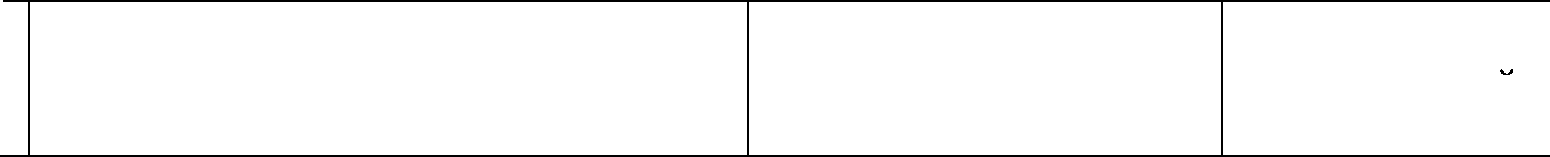 Возрастная группа:от 0 до 28 днеи1,89Код KCF	№МедициНские услуги, ЯВЛЯющиесяДопОлНиТельные	КоэффициеНТгруппыНаиМеНоВание*	КОДьІ по МКБ-10криТериеМ огНесеНия случая к группе	КриТерии огНесеНия	ОТНОсиТепьНОЙИМППаНТаЦ иЯ,рекоНсТрухция, удалеНие,cMeHa досгупа дЛЯ ДиаПиЗаNl8.5AH.12.001, АН.12.001.003, All.12.001.004, АП.12.001.005, All.12.001.006, АП. 12.003.004, AH.12.015, АН.12.015.001, All.12.015.002, A11.30.025, All.30.026, A16.12.033, A16.12.034, Al6.12.055.003, Al6.12.072, A16.12.073, A16.12.074, A16.30.021, Al6.30.077, A25.30.001.001stl 8.003	129FпоМерупярные болезНіІ	NOO, NOO.0, NOO.1, NOO.2, NOO.3, NOO.4, NOO.5,NOO.6, NOO.7, NOO.8, NOO.9, NO 1, NOLO, NO 1.1,1,71N01.2, N01.3, N01.4, NO1.5, N01.6, N01.7, NO1.8, N01.9, N02, N02.0, N02.1, N02.2, N02.3, N02.4, N02.5, N02.6, N02.7, NO2.8, N02.9, NO3,N03.0, NO3.1, N03.2, NO3.3, N03.4, N03.5,N03.6, N03.7, N03.8, N03.9, NO4, N04.0, NO4.1,N04.2, N04.3, N04.4, N04.5, N04.6, N04.7, N04.8, N04.9, NO5, N05.0, N05.1, N05.2, N05.3, N05.4, NO5.5, NO5.6, N05.7, NO5.8, N05.9, N06,N06.0, N06.1, N06.2, N06.3, N06.4, N06.5,N06.6, N06.7, N06.8, N06.9, N07, N07.0, N07.2,N07.3, N07.4, N07.6, N07.7, N08, N08.0, N08.1, N08.2, N08.3, N08.4, N08.5, N08.8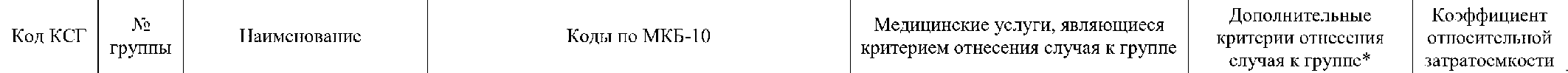 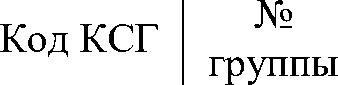 stl9	19st 19.001	130Операции на женскт половых органах при злокаяественныхCOO-C80, С97, DOO-D09ОНКОЛОГНЯА 16.20.002, А 16.20.002.001, А16.20.003, А 16.20.004, А 16.20.006, Al6.20.011.012, Al6.20.022,4,262,41st 19.004	133Операции на кишечнике и анальной области при злокаяественных новообразованиях (уровень i)COO-C80, С97, DOO-D09A16.17.002, A16.17.004, A16.17.006, Al6.17.007, Al6.17.007.001,A16.17.008, A16.17.011, A16.17.016, Al6.17.016.001, Al6.17.017, A16.17.018, A16.17.019, A16.18.002, A16.18.003, A16.18.005, A16.18.006, Al6.18.007, Al6.18.007.001, A16.18.008, A16.18.012, A16.18.013, Al6.18.013.001, А16.18.013.002, A16.18.021, A16.18.027, A16.19.030, A16.19.031, A16.19.032, A22.19.0043,05нeeерац	на ки е	и анальной области приAl6.17.009.001, А16.18.004, Al6.18.004.001, А16.18.015,5,31злокачественных новообразованиях (уровень 2)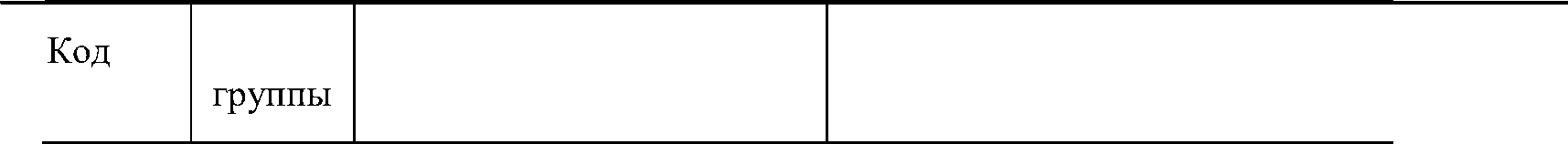 st 19.008	137Операции при злокачественных новообразованиях почки и мочевыделительнойсистемы (уровень 3)COO—C80, С97, DOO—D09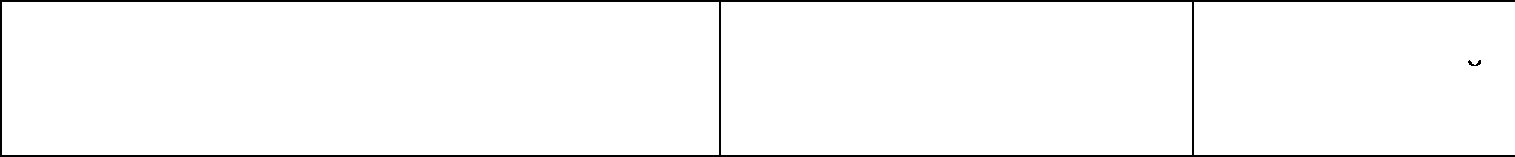 Al6.18.015.001, Al6.18.015.002, Al6.18.016, Al6.18.016.001, Al6.18.017, Al6.18.017.001, Al6.18.017.002, Al6.18.017.003, A16.18.022, A16.18.026, A16.19.004, Al6.19.005, Al6.19.005.002, Al6.19.019, Al6.19.019.001, Al6.19.019.003, Al6.19.019.004, Al6.19.020, Al6.19.020.001, Al6.19.020.002, Al6.19.021, Al6.19.021.001, Al6.19.021.003, Al6.19.021.004, Al6.19.021.005, Al6.19.021.006, Al6.19.021.007, Al6.19.021.008, Al6.19.021.009, Al6.19.021.010, Al6.19.021.011, Al6.19.026, Al6.19.027Al6.28.024, Al6.28.039, Al6.28.044, A16.28.052, A16.28.053, A16.28.060Al6.28.001, Al6.28.003, Al6.28.004, Al6.28.004.004, Al6.28.019, Al6.28.020, Al6.28.026, Al6.28.026.002, Al6.28.029, Al6.28.029.001, Al6.28.029.002, Al6.28.029.003, Al6.28.030, Al6.28.031, Al6.28.032.002, Al6.28.059, Al6.28.059.002, A16.28.061, A16.28.069, A16.28.070, Al6.28.078Al6.28.007.001, Al6.28.018, Al6.28.018.001, Al6.28.020.001, Al6.28.022.001, Al6.28.030.001, Al6.28.030.003, Al6.28.030.007, Al6.28.030.008, Al6.28.030.011,1,662,774,32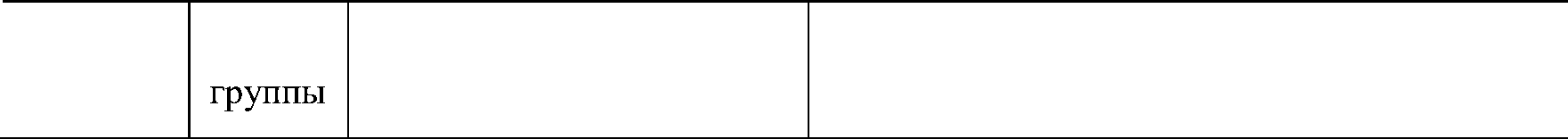 st 19.009	138stl9.010	139stl9.011	140stl9.012	141stl9.013	142SH9.014	143Операции при злокачественных новообразованиях кожи (уровень 1)Операции при злокачественных новообразованиях кожи (уровень 2)Операции при злокачественных новообразованиях кожи (уровень 3)Операции при злокачественном новообразовании щитовиднои железы (уровень 1)Операции при злокачественном новообразовании щитовиднои железы (уровень 2)Мастэктомия, другие операции при злокачественном новообразовании молочной железы (уровень 1)COO-C80, С97, DOO-D09COO-C80, С97, DOO-D09COO-C80, С97, DOO-D09COO-C80, С97, DOO-D09COO-C80, С97, DOO-D09COO-C80, С97, DOO-D09Медицинские услуги, являющиеся критерием отнесения случая к группеAl6.28.031.001, Al6.28.031.003, Al6.28.031.007, Al6.28.031.010, Al6.28.032, Al6.28.032.001, Al6.28.032.003, Al6.28.035.002, Al6.28.097, Al6.28.098Al6.01.005, Al6.01.005.001, Al6.30.032, Al6.30.032.001, A22.01.007.001Al6.01.005.004, Al6.30.072, Al6.30.073Al6.01.005.002, Al6.01.005.003, Al6.30.032.002, Al6.30.032.004Al6.22.001, Al6.22.007, Al6.22.007.002А16.22.002Al6.20.032, Al6.20.032.001, Al6.20.032.005, Al6.20.043, Al6.20.043.006, Al6.20.044, Al6.20.049, А 16.20.049.002Дополнительные критерии отнесенияКоэффициент относительной зат атоемкости1,29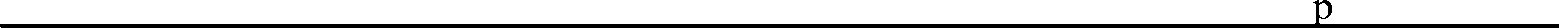 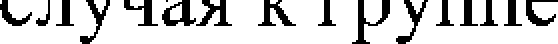 1,551,712,292,492,79stl9.015	144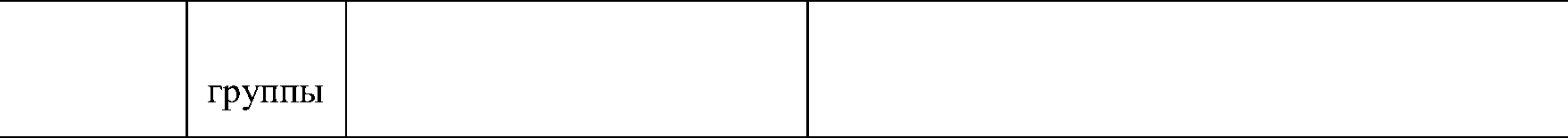 stl9.016	145stl9.017	146stl9.018	147stl9.019	148st 19.020	149Мастэктомия, другие операции при злокачественном новообраловании молочной железы (уровень 2)Операции при злокачественном новообразовании желчного пузыря, желчных протоков (уровень 1)Операции при злокачественном новообразовании желчного пузыря, желчных протоков (уровень 2)Операции при злокачественном новообразовании пищевода, желудка (уровень 1) Операции при злокачественном новообразовании пищевода, желудка (уровень 2)Операции при злокачественном новообразовании пищевода, желудка (уровень 3)COO-C80, С97, DOO-D09COO-C80, С97, DOO-D09COO-C80, С97, DOO-D09COO-C80, С97, DOO-D09COO-C80, С97, DOO-D09COO-C80, С97, DOO-D09Медицинские услуги, являющиеся		Дополнительные критерием отнесения случая к группе	критерии отнесенияAl6.20.032.002, А 16.20.032.007, Al6.20.043.001, Al6.20.043.002, Al6.20.043.003, Al6.20.043.004, Al6.20.045, Al6.20.047, Al6.20.048, А 16.20.049.001, Al6.20.051, Al6.20.103Al6.14.006, Al6.14.007, Al6.14.007.001, Al6.14.009.001, Al6.14.Oll, Al6.14.020, Al6.14.020.002, Al6.14.025, Al6.14.031.002, Al6.14.031.003Al6.14.006.001, Al6.14.006.002, Al6.14.009, Al6.14.009.002, Al6.14.010, Al6.14.015, Al6.14.020.001, Al6.14.020.004, Al6.14.026.001Al6.16.006, Al6.16.006.001, Al6.16.006.002, Al6.16.037, A22.16.003, A22.16.004A16.16.014, A16.16.015, A16.16.017, Al6.16.017.001, Al6.16.017.003, Al6.16.017.004, Al6.16.017.006, Al6.16.017.007, Al6.16.017.008, Al6.16.017.014, Al6.16.020, Al6.16.034Al6.16.015.001, Al6.16.015.002, Al6.16.015.003, Al6.16.017.005, Al6.16.017.009, Al6.16.026.001, Al6.16.027, Al6.16.028, Al6.16.028.002, Al6.16.034.001,Коэффициент относительной3,95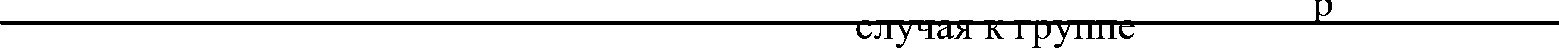 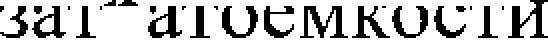 2,382,632,173,434,27St 19.021	150	ругие операции при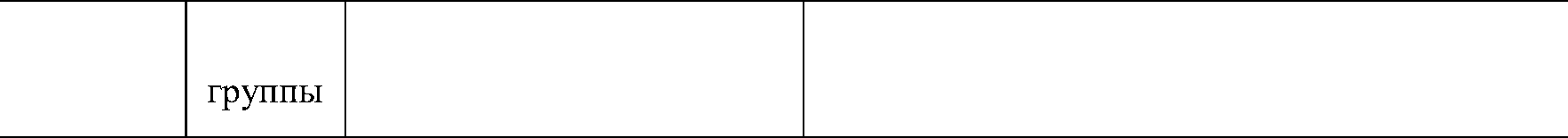 злокачественном новообразовании брюшнойCOO-C80, С97, DOO-D09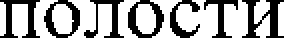 st 19.022	151Операции на органе слуха, придаточных пазухах носа и верхних дыхательных путях при злокачественных новообразованияхCOO-C80, С97, DOO-D09stl9.023	152 Операции Hot НИЖНИХдьІхаТельНьІх пуТях и легочНОіЈ ТКаНи При ЗлОКачесТВеННьІХ НОВООб]ЭЭЗОВаНи:fХ(уроВеНь 1)stl9.024	153 Операции Hot НИЖНИХдьІхаТельНьІх пуТях и легочНОіЈ ТКаНи При ЗлОКачесТВеННьІХ HOBOO6]Э£t3OBaHHfiX(уроВеНь 2)stl9.025	154 Операции ПриЗлОКачесТВеННьІХ НОВООбраЗОВаНи:fХ МужсКиХ	полОВhІХоргаНоВ (уроВеНь 1)COO-C80, С97, DOO-D09COO-C80, С97, DOO-D09COO-C80, С97, DOO-D09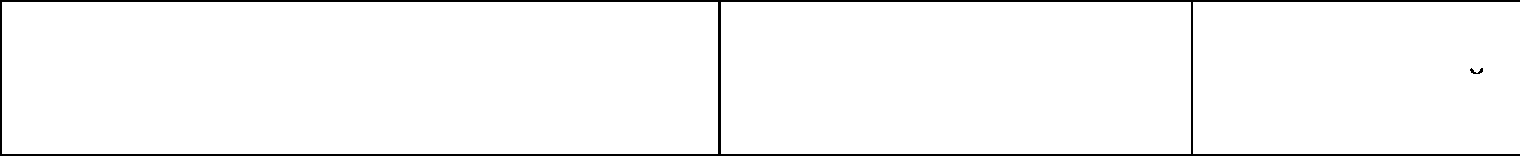 Al6.16.036, Al6.16.040, Al6.16.040.001, Al6.16.050Al6.30.025.005, Al6.30.038, Al6.30.040, Al6.30.047, Al6.30.051, Al6.30.051.001Al6.08.024, Al6.08.028, Al6.08.032, Al6.08.032.005, Al6.08.036, Al6.08.036.001, Al6.08.037, Al6.08.037.003, Al6.08.040, Al6.08.040.001, Al6.08.052, Al6.08.052.001, Al6.08.054.001, Al6.08.056, Al6.08.064, A22.08.013.001, A22.08.013.002, A22.08.013.003Al6.09.004.001, Al6.09.007.003, Al6.09.008, Al6.09.009, Al6.09.013, Al6.09.013.006, Al6.09.015, Al6.09.016, Al6.09.016.005, А 16.09.016.006, Al6.09.037, Al6.09.037.001, A22.08.008, A22.09.003.004Al6.09.007, Al6.09.009.005, А 16.09.009.006, А 16.09.009.007, Al6.09.009.008, Al6.09.009.009, Al6.09.013.002, Al6.09.013.003, Al6.09.014, Al6.09.014.002, Al6.09.014.004, Al6.09.014.005, Al6.09.025, Al6.09.038, Al6.09.039A16.21.008, A16.21.036, A16.21.0423,662,813,425,312,86COO-C80, С97, DOO-D09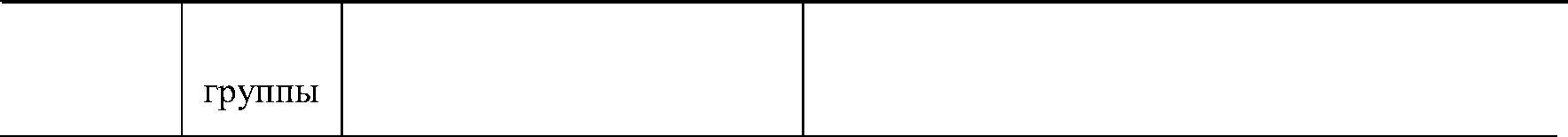 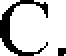 С„ DOO-D09stl9.105	158Лекарственная терапия при злокачественных новообразованиях (кроме лимфоидной и кроветворной тканей), взрослые (уровень i)COO-C80, С97, DOO-D09Медицинские услуги, являющиеся критерием отнесения случая к группеAl6.21.002, Al6.21.002.001, Al6.21.005, Al6.21.006, А 16.21.006.001, Al6.21.006.002, Al6.21.006.003, Al6.21.006.004, Al6.21.006.005, Al6.21.030, А 16.21.046, А 16.28.063Дополнительные			Коэффициент критерии отнесения		относительнои случая к группе	затратоемкости4,31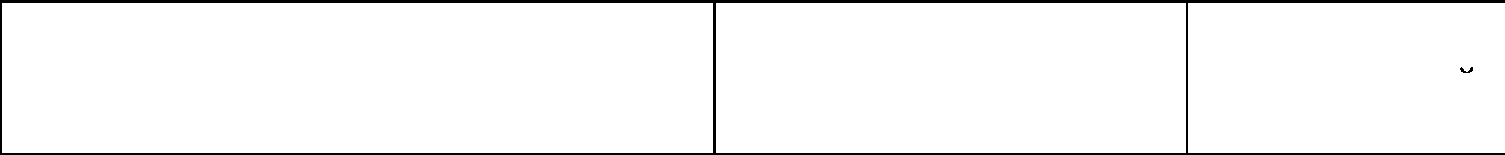 A1 1.12.001.002Диагнозы осложнения:D70Возрастная группа: старше 18 лет2,931,240,40Код	№КСГ	группыНаименование	Коды по МКБ-10stl9.106	159		Лекарственная терапия	COO-C80, С97, DOO-D09 при злокачественных новообразованиях (кроме лимфоидной и кроветворной тканеи), взрослые (уровень 2)Медицинские услуги, являющиеся критерием отнесения случая к группеДополнительные			Коэффициент критерии отнесения		относительнои случая к группе*	затратоемкостиsh08ll,sh0867,sh087l, sh0878, shO88O, sh088l, sh0892, sh0909, sh09l5, sh0923, sh0927, sh0929,   sh0929.1,   shO933,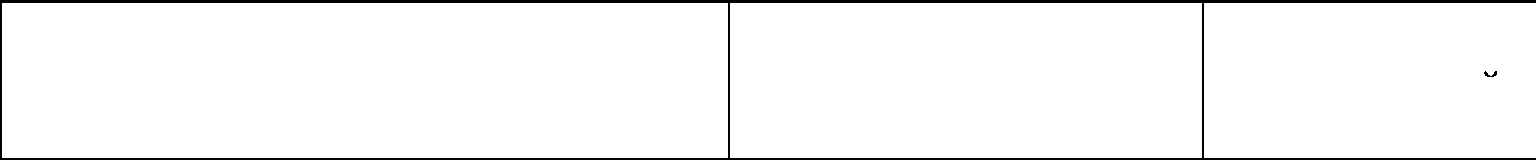 sh0950, shO95l, sh097l, sh0972, sh0977, shlO35, sh!036, shl056, shl067, shlO68, shl074, shlO88, shl 108, shl 109, shl 116, sh9003Возрастная группа:старше 18 лет Схемы: sh0042, sh005l, sh006l, sh0062, sh0068, sh0l28, sh0l30, sh0l44, sh0l53, sh0l 82, sh0226, sh0238, sh0272, sh0280, sh0348, sh0389, sh0537, sh0555, sh0605, sh0635, sh0663, sh0673, sh0695,sh0698, sh0702.1,sh07l9, sh0736, sh0764, sh0765, sh0767, sh0768, sh0770.1, sh0773, sh0774, sh0775, sh0776, sh0777, sh0778, sh0786, sh0787,sh0795.1, sh0803, sh0814, sh0815,sh08l6, sh0817, sh0870, sh0873, sh0875, sh0888, sh0899, sh0922, sh0966,sh0974, sh0975, shl002, shl031, shl082, shlllO, shl 116.1, shl 117,shl 118, shl 119, shl 122,0,76stl9.107	160	Лекарственная терапия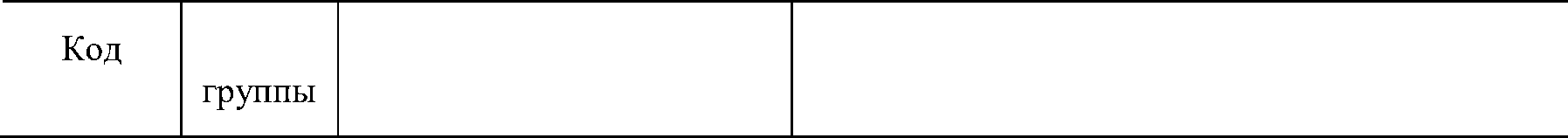 при злокачественных новообралованиях (кроме лимфоидной и кроветворной тканеи), взрослые (уровень 3)st 19.108	161 Лекарственная терапияпри злокачественных новообразованиях (кроме лимфоидной иCOO-C80, С97, DOO-D09С40, C40.0, С40.1, C40.2, C40.3, C40.8, C40.9,C4l, C4l.0, C4l.1, C4l.2, C4l.3, C4l.4, C4l.8, C4l.9COO-C80, С97, DOO-D09Медицинские услуги, являющиеся критерием отнесения случая к группе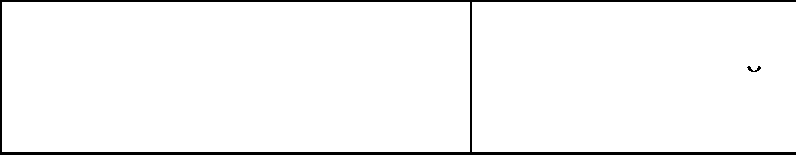 shl 124, shl 125, shl 133,shl 142 Возрастная группа: старше 18 лет Схемы:shOO18, sh0024.1, sh0028. 1, shOO63, sh0071, sh0072, shOO83, sh0090.1,sh0l2l. l,sh0l40, sh0204,sh0206, sh0336, sh0338, sh0339, shO385, sh0466, sh0486, sh0564, shO588, sh0628, sh0632.1, sh0634.1, sh0636.1, sh0643, sh0644, sh0646,sh067l, sh0675, sh0689, sh0704.1, sh0705, sh0720, sh0779, sh0780, sh0788,sh0793, sh0798, sh080l, sh0824, shO835, sh0857, sh0884, shO885, sh0898, sh0900, sh0931, sh0934, sh0935, sh0946, sh0970,sh0978, shlO35.1, shl040, shl04l, sh!077, shl 114, shl 115, shl 129Возрастная группа: старше 18 лет Схемы: sh0926Возрастная группа: старше 18 лет Схемы: sh0025. 1, sh0027, sh0042.1, sh0074, sh0075,1,071,37кроветворнои тканей), взрослые (уровень 4)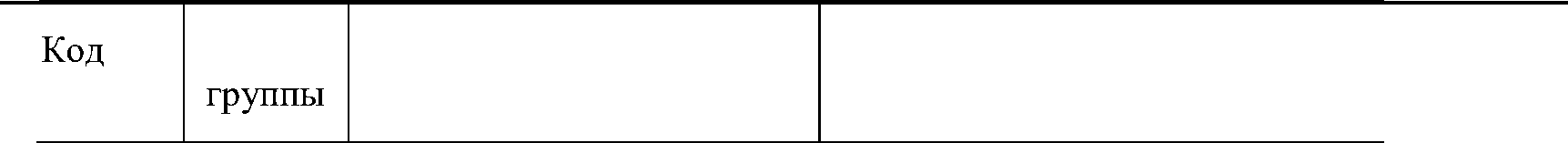 stl9.109	162 Лекарственная терапия при злокачественных	COO-C80, С97, DOO-D09 новообралованиях (кроме лимфоидной икроветворнои тканей), взрослые (уровень 5)Медицинские услуги, являющиеся критерием отнесения случая к группеДополнительные		Коэффициент критерии отнесения			относительнои случая к группе*	затратоемкостиshO 139.1, sh0l49, shO153.1, sh02l4, sh0258, sh0306, sh0349, sh0368, shO37l, sh0472, sh0473, sh0493, sh0534, shO589, sh0605. 1, sh0635.1, sh0672, sh0712.1,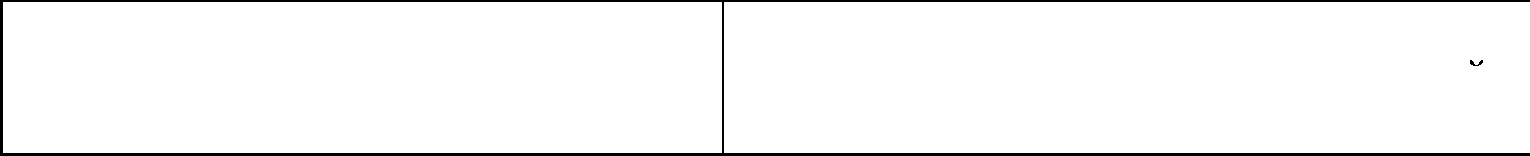 sh07l7.1, sh0763, sh077l, sh0772, sh0782, sh0785, sh0787.1, sh0797.1,sh0800.l,sh08l 1.1, sh0820, sh0822, sh0837, sh084l, sh0869, sh0874, sh0888.1, sh0892.1, sh0895, sh0897, sh0936, sh0947, sh0948,sh095l.1, sh0999, shlO38, shl067. 1, shl075,shl078, shl079, shlll2, shll36,shll43Возрастная группа:	2,16старше 18 летСхемы: sh0084.1, shO 140.1, sh0l95, sh0202. l,sh02l5, sh02l6, sh02l7, shO3O8, sh0311, sh0437, sh0564.1, sh0638, sh0653,sh0664, sh0665, sh0673. l,sh07l 8, sh0779.l,sh0780.1, shO8O6, sh0825, shO833,shO836, sh0838, sh0854, shO858, sh089l, sh0909.l,sh09l4, sh0943, sh0963, sh0964,Код	№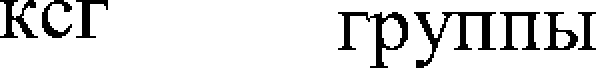 stl9.HO	163Наименование*Лекарственная терапия при злокачественных новообразованиях (кроме лимфоидной и кроветворной тканеи), взрослые (уровень 6)Коды по МКБ—10COO—C80, С97, D00—D09st 19.111	164 Лекарственная терапияпри злокачественных новообразованиях (кроме лимфоиднои и кроветворнои тканей), взрослые (уровень 7)21120407.docCOO—C80, С97, DOO—D09shl003,shl031.1, shl032, shl033, shl076, shlO81, shlO85, shl097, shl 101, shl 130, shl 131, shll32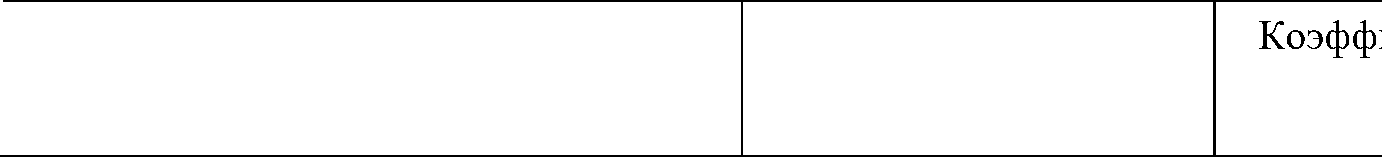 Возрастная группа:	2,68старше 18 летСхемы: sh0085, sh0088, sh0l6l, sh0l62, sh0l79, sh0207, sh0209, sh02l8, sh0255, sh0335, sh0398, sh0399, sh0464, sh0474, shO538, sh0557, sh0620, sh0645, sh0648,sh0670, sh070l, sh0820.1, sh082l, sh0823, sh0834, sh0842, sh0848, sh0850, sh0852, sh0855, sh0859, sh0866, sh0868, shO88O.1, sh0906,sh09l2, sh0937, sh0949, sh0965, sh0967, sh0994, sh0995, shl066, shl069, shl075.1, shl079.1, shl 136.1, shl 144Возрастная группа:	3,53старше 18 летСхемы: shOOll, sh0027.1, sh0066, sh0069, sh0094, sh0l50, sh0306.1, shO3O8.1, sh0331, sh0347,sh04l8, sh0438, sh0494, sh0576, sh0647, sh0676, sh0696, sh0697, shO835.1, sh0837.1, sh0839,stl9.112	165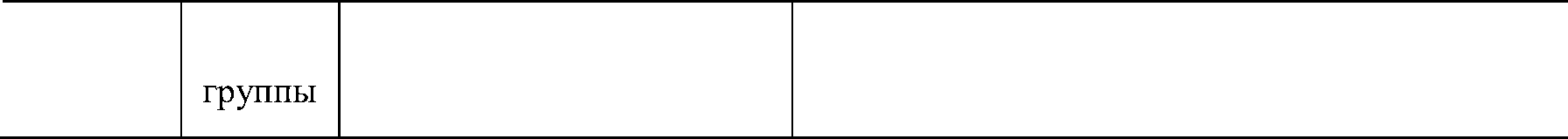 stl9.113	166stl9.114	167Лекарственная терапия при злокачественных новообразованиях (кроме лимфоиднои и кроветворной тканеи), взрослые (уровень 8)Лекарственная терапия при злокачественных новообразованиях (кроме лимфоидной и кроветворной тканеи), взрослые (уровень 9)Лекарственная терапия при злокачественных новообразованиях (кроме лимфоидной и кроветворной тканеи), взрослые (уровень 10)COO-C80, С97, DOO-D09COO-C80, С97, DOO-D09С40, C40.0, С40.1, C40.2, C40.3, C40.8, C40.9,C4l, C4l.0, C4l.1, C4l.2, C4l.3, C4l.4, C4l.8, C4l.9COO-C80, С97, DOO-D09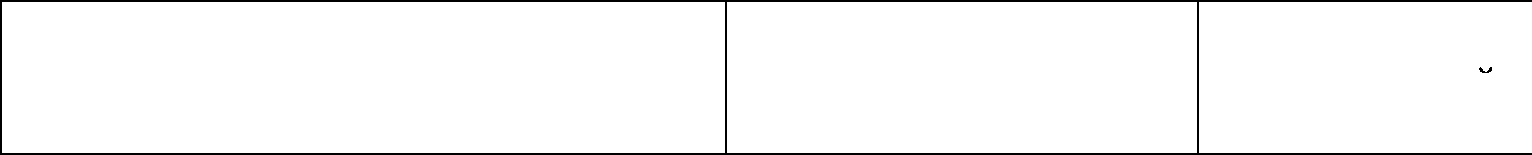 sh084l.l,sh0854.1, sh0857.1, sh0862, sh0893,sh0894, sh0996, shl040.1, shl070, shl094Возрастная группа: старше 18 лет Схемы: sh0076, sh0l59, sh034l, sh0497, sh0499, sh0630, shO638.1, sh0654, sh0802,shl095, shl096,shll23 Возрастная группа: старше 18 лет Схемы: sh0087, sh0426, sh0668,sh0766, sh0827, sh086l,sh0877, sh0889, sh09l3, sh0969, shl04l.1, shl 101.1, shll27Возрастная группа: старше 18 лет Схемы: sh0926.1Возрастная группа: старше 18 лет Схемы: sh0l63, sh0208, sh0371.1, shO557.1, sh0575, sh060l, sh06l8, sh0693, sh0737, sh0738, shO739, sh0740,sh074l, sh0747, sh0799, sh082l.1, sh0826,sh0842.1, sh0849, sh085l, shO853, sh0860, sh0905, sh0906.1,4,444,885,25stl9.115	168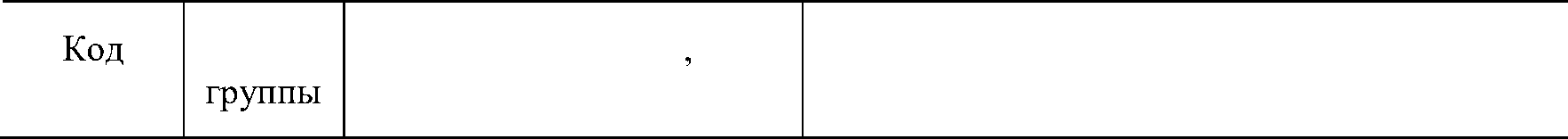 stl9.116	169stl9.117	170Лекарственная терапия при злокачественных новообразованиях (кроме лимфоиднои и кроветворнои тканей), взрослые (уровень 11)Лекарственная терапия при злокачественных новообразованиях (кроме лимфоиднои и кроветворной тканеи), взрослые (уровень 12)Лекарственная терапия при злокачественных новообразованиях (кроме лимфоиднои и кроветворной тканеи), взрослые (уровень 13)COO-C80, С97, DOO-D09COO-C80, С97, DOO-D09COO-C80, С97, DOO-D09stl9.118	171 Лекарственная терапия при злокачественных	c00-C80, С97, DOO-D09новообразованиях (кроме лимфоиднои иМедицинские услуги, являющиесякритерием отнесения случая к группеДополнительные		Коэффициент критерии отнесения	относительноислучая к группе	затратоемкости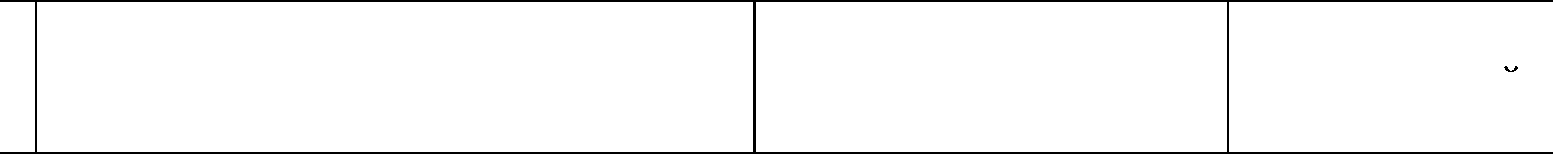 sh0907, sh0908, sh094l, sh0967.1, shlO38.1Возрастная группа: старше 18 лет Схемы: sh0209.1, sh0255.1, sh0311. 1, sh0620.1, sh0670.1, sh0836.1, sh0840, sh0855.1, shO883,sh0886, sh089l.1, shl066.1,shl 143.1Возрастная группа: старше 18 лет Схемы: sh0204. 1, sh0343, sh052l, sh0578, sh07l4, sh0742, sh0743, sh0744, sh0745, sh0828, shO838.1, sh0856, shO858. 1, shl032.1,shl033.1, shl 129.1 Возрастная группа: старше 18 лет Схемы: sh0096, sh0398.1, sh0399. 1, sh04l 8.1,sh0506, shO583, sh0645.1,sh066l, sh0746, sh0868.1, sh0882, sh0940, shl064, shl065, shl 144.1Возрастная группа: старше 18 лет Схемы: sh0067, sh0070, shO 160, sh0450, sh0533, sh0576.1, sh0769,5,746,768,0710,11stl9.119	172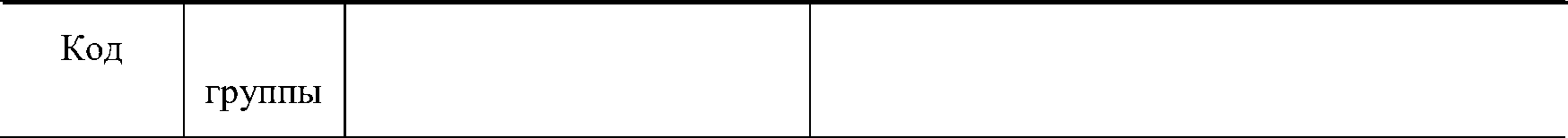 stl9.120	173кроветворнои тканей), взрослые (уровень 14) Лекарственная терапия при злокачественных новообразованиях (кроме лимфоиднои и кроветворнои тканей), взрослые (уровень 15)Лекарственная терапия при злокачественных новообразованиях (кроме лимфоиднои и кроветворнои тканей), взрослые (уровень 16)COO-C80, С97, DOO-D09COO-C80, С97, DOO-D09COO-C80, С97, DOO-D09Медицинские услуги, являющиесякритерием отнесения случая к группеДополнительные			Коэффициент критерии отнесения		относительнои случая к группе	затратоемкостиsh0872, sh0958, sh0962,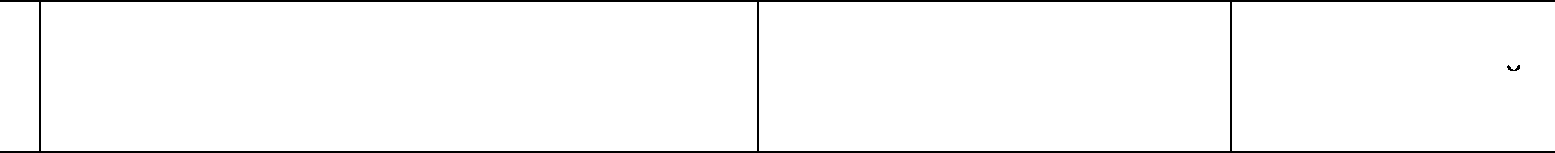 sh0976,shlll3Возрастная группа: старше 18 лет Схемы: shOl8l, sh0504,sh0575. l,sh0578.1, sh07l5, sh0796, sh0940.1, sh0954,shO96l, shl072, shl084 Возрастная группа: старше 18 лет Схемы: sh0595, sh0596, sh0597, sh0662, sh0709, sh0882.l,sh0958.1,sh0979,shl06l,shl062,shl063, shl099, shl 134, shll39Возрастная группа: старше 18 лет Схемы: shOO8l, sh0604, sh087613,8617,2029,17A06.01.007.001, A06.03.065, A06.04.018, A06.08.008, A06.09.009,Фракции: fr0l-050,79А06.11.003, A06.20.007, A06.23.005, A07.01.004, A07.03.002.001, A07.03.002.002, A07.06.002.001, A07.06.002.002, A07.06.004, A07.07.001.001, A07.07.001.002, A07.07.003.001, A07.07.003.002, A07.07.005, A07.08.001.001, A07.08.001.002, A07.09.001.001, A07.09.001.002, A07.09.002,А07. ll.001.001, A07.11.001.002,КодКСГ№	Наименование’Коды по МКБ-10stl9.076	176	Лучевая терапия(уровень 2)stl9.077	177	Лучевая терапия(уровень 3)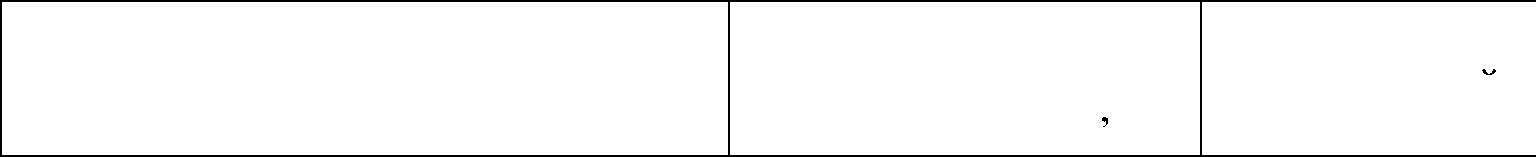 A07.12.001, A07.14.001, A07.14.001.002, A07.15.001, A07.15.001.001, A07.16.001.001, A07.16.001.002, A07.18.001.001, A07.18.001.002, A07.19.001.001, A07.19.001.002, A07.20.001.001, A07.20.001.002, A07.20.003.001, A07.20.003.002, A07.21.001, A07.21.001.002, A07.22.001.001, A07.22.001.002, A07.23.001, A07.23.001.002, A07.23.002, A07.26.002, A07.28.001.001, A07.28.001.002, A07.30.002, A07.30.025.001, A07.30.025.002A07.30.009A06.01.007.001, A06.03.065, A06.04.018, A06.08.008, A06.09.009, A06.11.003, A06.20.007, A06.23.005, A07.01.004, A07.03.002.001, A07.03.002.002, A07.06.002.001, A07.06.002.002, A07.06.004, A07.07.001.001, A07.07.001.002, A07.07.003.001, A07.07.003.002, A07.07.005, A07.08.001.001, A07.08.001.002, A07.09.001.001, A07.09.001.002, A07.09.002, A07.11.001.001, A07.11.001.002, A07.12.001, A07.14.001, A07.14.001.002, A07.15.001, A07.15.001.001, A07.16.001.001, A07.16.001.002, A07.18.001.001, A07.18.001.002, A07.19.001.001,A07.l9.001.002, A07.20.00l.001,A07.20.001.002, A07.20.003.001, A07.20.003.002, A07.21.001,Фракции:fг0l —05,	1,14 fr06—07Фракции:fг06-07,	2,46fr08-10, frl 1-20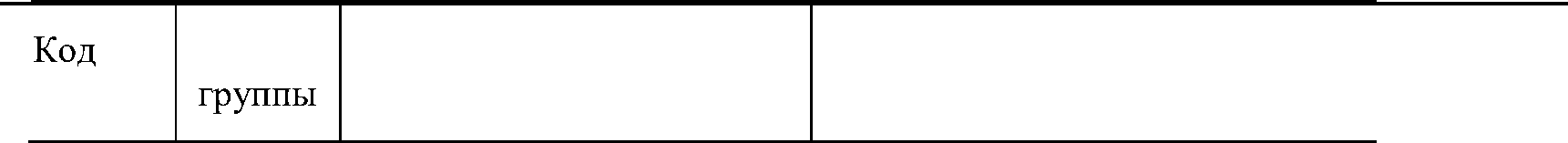 stl9.078	178 Лучевая терапия(уровень 4)Медицинские услуги, являющиесякритерием отнесения случая к группеA07.21.001.002, A07.22.001.001, A07.22.001.002, A07.23.001, A07.23.001.002, A07.23.002, A07.26.002, A07.28.001.001, A07.28.001.002, A07.30.002,A07.30.025.001, A07.30.025.002A07.07.002, A07.07.002.001, A07.07.004, A07.07.004.001, A07.08.002, A07.16.002, A07.19.002, A07.19.003, A07.20.002, A07.20.002.001, A07.20.003.006, A07.21.002, A07.30.004, A07.30.007, A07.30.010, A07.30.011, A07.30.013A07.30.009Дополнительные		Коэффициент критерии отнесения	относительноислучая к группе*	затратоемкости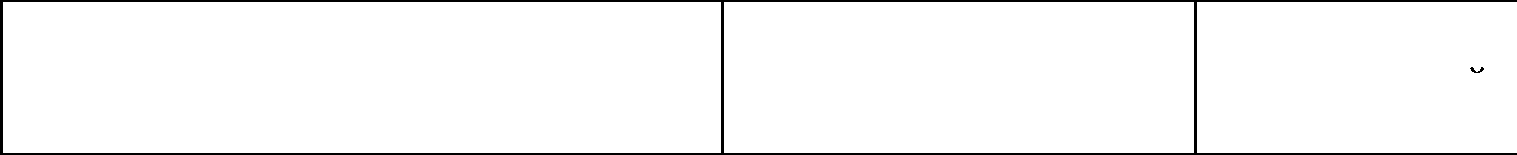 2,51Фракции: й08-10, frll- 20	2,82A06.01.007.001, A06.03.065,	Фракции: fr2l-29, fr30-	4,51A06.04.018, A06.08.008, A06.09.009, A06.11.003, A06.20.007, A06.23.005, A07.01.004, A07.03.002.001, A07.03.002.002, A07.06.002.001, A07.06.002.002, A07.06.004, A07.07.001.001, A07.07.001.002, A07.07.003.001, A07.07.003.002, A07.07.005, A07.08.001.001, A07.08.001.002, A07.09.001.001, A07.09.001.002, A07.09.002, A07.11.001.001, A07.11.001.002, A07.12.001, A07.14.001, A07.14.001.002, A07.15.001, A07.15.001.001, A07.16.001.001, A07.16.001.002, A07.18.001.001, A07.18.001.002, A07.19.001.001, A07.19.001.002, A07.20.001.001, A07.20.001.002, A07.20.003.001, A07.20.003.002, A07.21.001, A07.21.001.002, A07.22.001.001,32, fr33-99st 19.081	181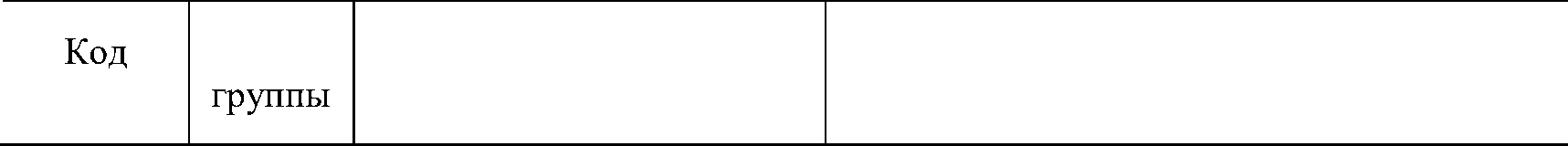 stl 9.082	182st 19.084	183Лучевая терапия (уровень 7)Лучевая терапия (уровень 8)Лучевая терапия всочетании слекарственнои терапиеи (уровень 2)Медицинские услуги, являющиеся критерием отнесения случая к группеДополнительные			Коэффициент критерии отнесения		относительнои случая к группе*	затратоемкости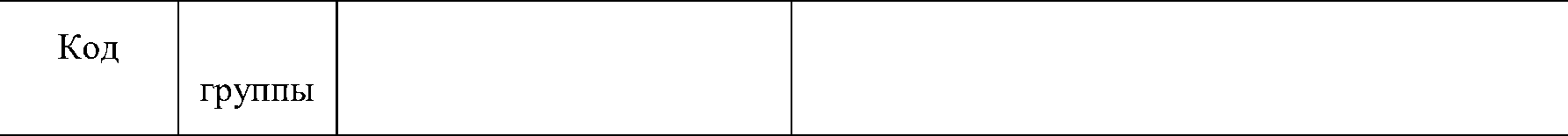 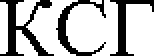 stl9.O85	184Лучевая терапия в сочетании с лекарственной терапией (уровень 3)stl9.086	18s	Лучевая терапия в сочетании с лекарственнои терапиеи (уровень 4)Медицинские услуги, являющиесякритерием отнесения случая к группеA07.30.009, A07.30.009.001Дополнительные			Коэффициент критерии отнесения		относительнои случая к группе	затратоемкости4,37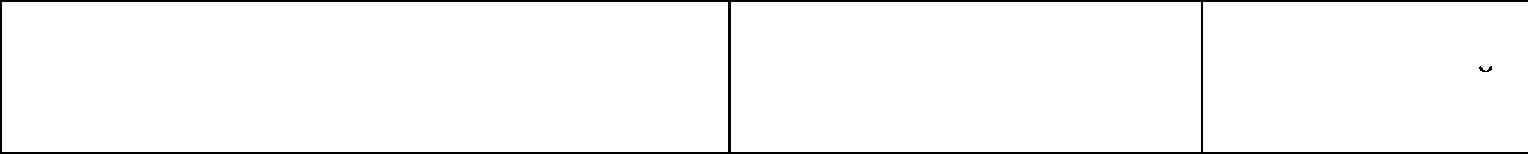 A06.01.007.001, A06.03.065, A06.04.018, A06.08.008, A06.09.009, A06.11.003,Иной шассификационный критерий: mtOOl, mt002, mt003, mt004, mt005, mt006, mtOlO, mt0l2, mt0l3, mt0l 5, mt0l6, mt0l7, mt0l 8, mt0l9, mt020, mt023, mt024Фракции: й0l-05, fr06- 07, fr08-10, frll-20, fr2l-295,85A06.20.007, A06.23.005, A07.01.004,	ИнойA07.03.002.001, A07.03.002.002,		шассификационный A07.06.002.001, A07.06.002.002,	критерий: mtOOl, mt002,A07.06.004, A07.07.001.001,		 mt003, mt004, mt005, A07.07.001.002, A07.07.003.001,		mt006, mtOlO, mt0l2, A07.07.003.002, A07.07.005,	mt0l3, mt0l 5, mt0l6, A07.08.001.001, A07.08.001.002,		 mt0l7, mt0l 8, mt0l9, A07.09.001.001, A07.09.001.002,			mt020, mt023, mt024A07.09.002, А07.11.001.001,A07.11.001.002,	Фракции: йЗ0-32, fr33- 99 A07.12.001, A07.14.001,A07.14.001.002, А07.15.001, А07.15.001.001, A07.16.001.001, А07.16.001.002, A07.18.001.001, А07.18.001.002, A07.19.001.001, А07.19.001.002, A07.20.001.001, A07.20.001.002, A07.20.003.001, A07.20.003.002, A07.21.001, A07.21.001.002, A07.22.001.001, A07.22.001.002, A07.23.001, A07.23.001.002, A07.23.002, A07.26.002, A07.28.001.001,stl 9.087	186	Лучевая терапия в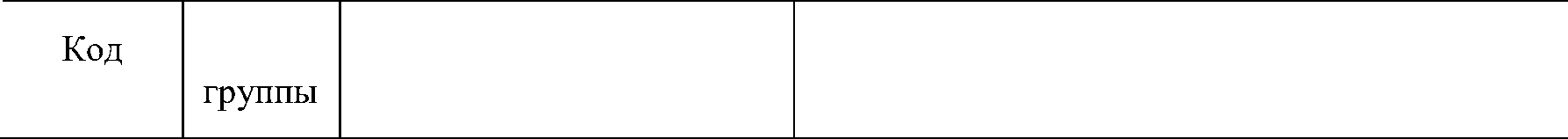 сочетании с лекарственной терапией (уровень 5)st!9.088	187 Лучевая терапия всочетании с лекарственной терапией (уровень 6)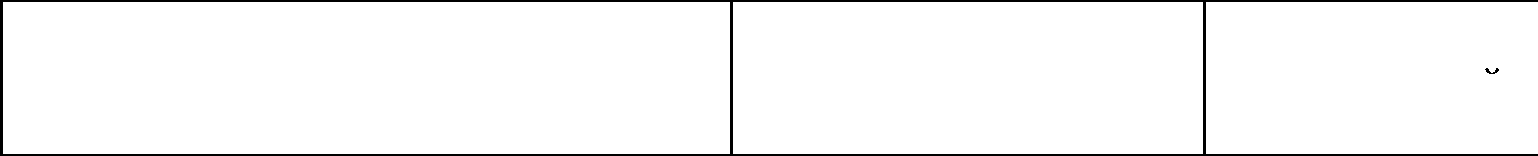 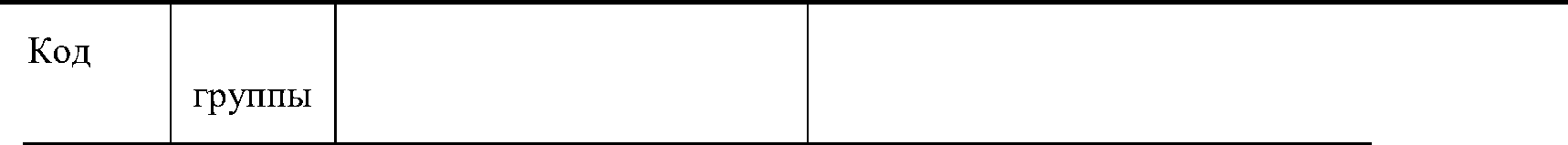 stl 9.089	188	Лучевая терапия всочетании с лекарственнои терапиеи (уровень 7)st 19.090	189 3HO лимфоидной и кроветворной тканеи без	C8l —С96, D45-D47специального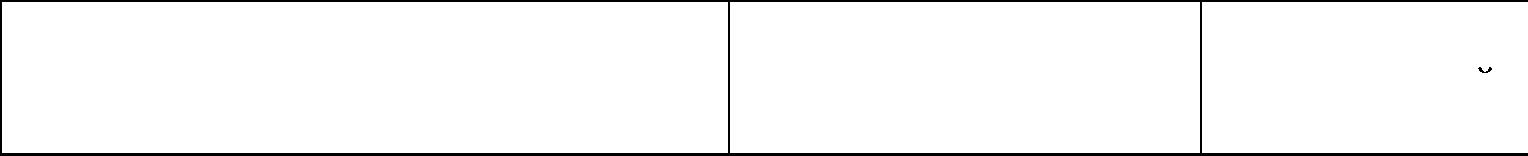 A07.23.001.002, A07.23.002, A07.26.002, A07.28.001.001, A07.28.001.002, A07.30.002, A07.30.009, A07.30.009.001, A07.30.025.001, A07.30.025.002A06.01.007.001, A06.03.065, A06.04.018,	Иной	16,32A06.08.008, A06.09.009, А06.11.003,		шассификационный A06.20.007, A06.23.005, A07.01.004,	критерий: mt007, mt009,A07.03.002.001,	mtOllA07.03.002.002, A07.06.002.001, A07.06.002.002, A07.06.004, A07.07.001.001, A07.07.001.002, A07.07.003.001, A07.07.003.002, A07.07.005, A07.08.001.001, A07.08.001.002, A07.09.001.001, A07.09.001.002, A07.09.002, A07.11.001.001, A07.11.001.002, A07.12.001, A07.14.001, A07.14.001.002, A07.15.001, A07.15.001.001, A07.16.001.001, A07.16.001.002, A07.18.001.001, A07.18.001.002, A07.19.001.001, A07.19.001.002, A07.20.001.001, A07.20.001.002, A07.20.003.001, A07.20.003.002, A07.21.001, A07.21.001.002, A07.22.001.001, A07.22.001.002, A07.23.001, A07.23.001.002, A07.23.002, A07.26.002, A07.28.001.001, A07.28.001.002, A07.30.002, A07.30.009, A07.30.009.001,A07.30.025.001, A07.30.025.002Длительность: До трехдней вшючительно0,43stl 9.095	194	3HO лимфоидной и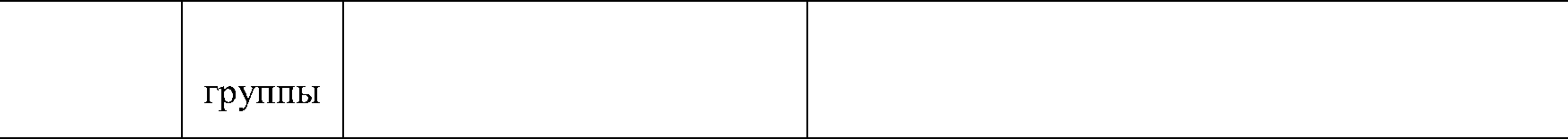 кроветворнои тканей, лекарственная терапия, взрослые (уровень 2)C8l-C96, D45-D47Дополнительные			Коэффициент критерии отнесения		относительнои случая к группе	затратоемкостиМедицинские услуги, являющиеся критерием отнесения случая к @уппеДлительность: от 4 до 1,37 10 дней включительноДлительность: от 11 до 2,85 20 дней включительноДлительность: от 21 до 4,87 30 дней включительноВозрастная группа: старше 18 летДлительность: До трех днеи, от 4 до 10 днеи вшючительноИной классификационный критерий: gemВозрастная группа: старше 18 летДлительность: от 11 до 20 дней включительноИной1,463,65классификационныи критерий: gemst 19.096	195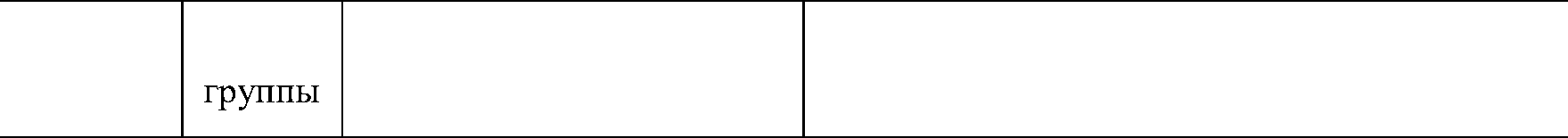 stl 9.097	196stl9.098	1973HO лимфоиднои и кроветворной тканеи, лекарственная терапия, взрослые (уровень 3)3HO лимфоидной и кроветворнои тканей, лекарственная терапия с применением отдельных препаратов (по перечню), взрослые (уровень 1)3HO лимфоидной и кроветворнои тканеи, лекарственная терапия с применением отдельных препаратов (по перечню), взрослые (уровень 2)C8l-C96, D45-D47C8l-C96, D45-D47C8l-C96, D45-D47Медицинские услуги, являющиесякритерием отнесения случая к группеДополнительные		Коэффициент критерии отнесения	относительноислучая к группе	затратоемкости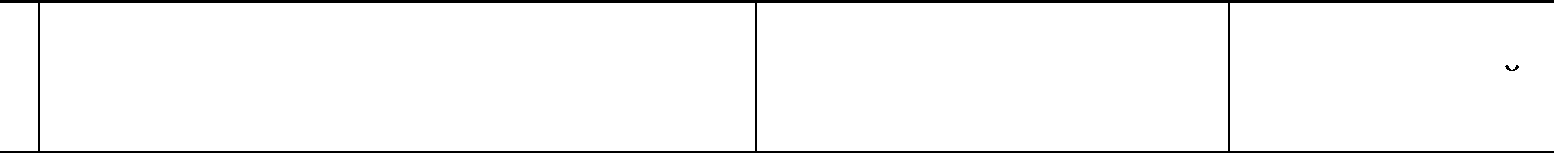 Возрастная группа: старше 18 летДлительность: от 21 до 30 дней включительноНнои классификационныи критерий: gemВозрастная группа: старше 18 летДлительность: До трех днеи, от 4 до 10 днеи вшючительноНнои классификационныи критерий: gemop8, gemop 17, gemop20Возрастная группа: старше 18 летДлительность: от 11 до 20 дней включительноНнои классификационныи критерий: gemop8, gemop 17, gemop20Возрастная группа: старше 18 летДлительность: от 21 до 30 дней включительно7,183,525,799,00stl9.100	199 3HO лимфоиднои и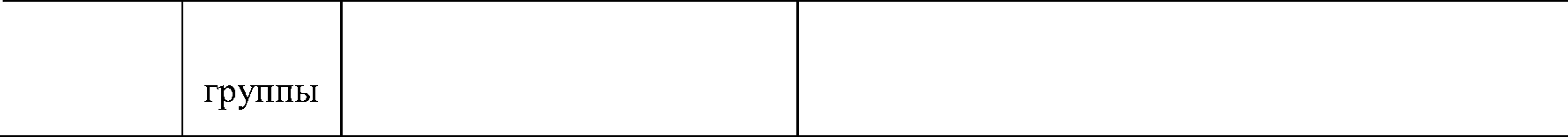 кроветворнои тканей, лекарственная терапия с применением отдельных препаратов (по перечню), взрослые (уровень 4)st 19.101	200 3HO лимфоиднои икроветворной тканеи, лекарственная терапия с применением отдельных препаратов (по перечню), взрослые (уровень 5)C8l-C96, D45-D47C8l-C96, D45-D47Медицинские услуги, являющиесякритерием отнесения случая к группеДополнительные		Коэффициент критерии отнесения	относительноислучая к группе	затратоемкости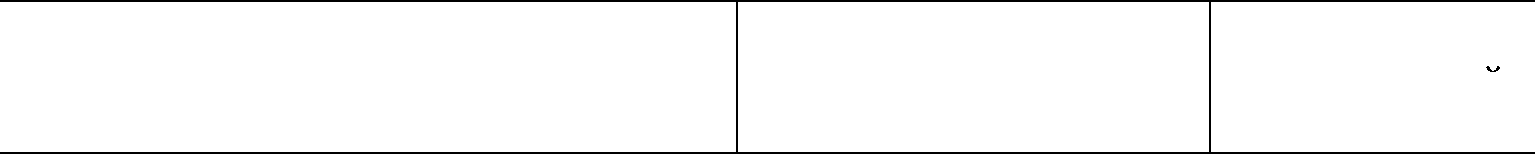 Ннои классификационныи критерий: gemop8, gemop 17, gemop20Возрастная группа: старше 18 летДлительность: До трех днеи, от 4 до 10 днеи вшючительноНнои  классификационныи критерии: gemop 1, gemop2, gemop3, gemop4, gemop5, gemop6, gemop7, gemop9, gemop 10, gemopl 1, gemop 12, gemop 13,gemop 14, gemopl6, gemopl8, gemop2l, gemop22, gemop23, gemop24, gemop25, gemop26Возрастная группа: старше 18 летДлительность: от 11 до 20 дней включительноНнои классификационныи критерии: gemopl, gemop2, gemop3, gemop4, gemop5, gemop6, gemop7,14,8417,50stl9.102	201	3HO лИМ ОИДНОЇЇ ИкроВеТВорНОіЈ ТКаНей, лекарсТВеННая Терапия С приМеНеНиеМ оТдельНhІХ препараТОВ (по перечНю), ВЗрОсльІе (уроВеНь 6)C8l-C96, D45-D47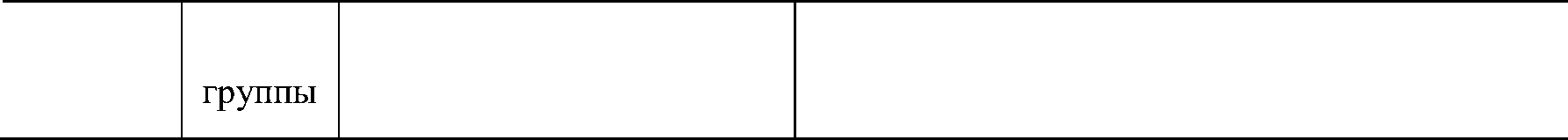 st!9.103	202 ЛучеВьІе поВреждеНия 142.7,189.8,197.2, Ј70.1, K62.7, L58.9, М54,N30.4, N76.6stl9.104	203	ЭВисцерация МалОгО ТаЗа	K.60.4, K60.5, K62.7, N30.4, N32.1, N36.0,при лучеВьІХ	№76.0, N76.1, N76.6, N82.0, N82.2, N82.3поВреждеНияХМедицинские услуги, являющиесякритерием отнесения случая к группеДополнительные			Коэффициент критерии отнесения		относительнои случая к группе	затратоемкостиgemop9, gemop 10, gemopll, gemopl2, gemopl3, gemopl4, gemopl6, gemopl8, gemop2l, gemop22, gemop23, gemop24, gemop25, gemop26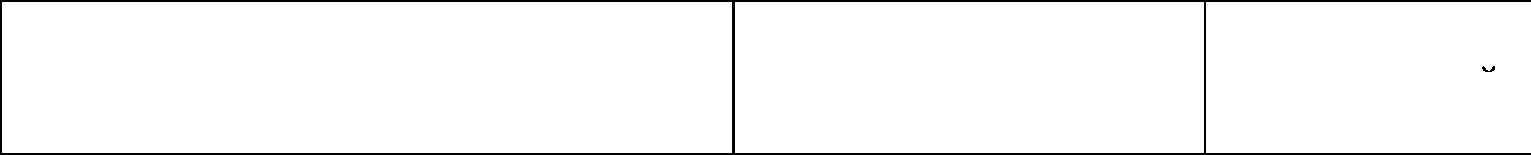 Возрастная группа: старше 18 летДлительность: от 21 до 30 дней включительноНнои классификационныи критерии: gemop 1, gemop2, gemop3, gemop4, gemop5, gemop6, gemop7, gemop9, gemop 10, gemop 11, gemop 12, gemop 13,gemop 14, gemop 16,gemop 18, gemop2l, gemop22, gemop23, gemop24, gemop25, gemop26Дополнительныедиагнозы: С.20,602,64Al6.30.022, Al6.30.022.001Ннои классификационныи критерии: olt Дополнительныедиагнозы: С.19,75stl9.122	204st20	20st20.001	205st20.002	206Поздний посттрансплантационный период после пересадки костного мозгаДоброкачественные новообразования, новообразования iN° situ уха, горла, носа, полости ртаСредний отит, мастоидит, нарушения вестибулярной функцииОториноларингология DOO, DOO.0, DOO.1, DOO.2, D02.0, D10, D10.0,D10.1, D10.2, D10.3, D10.4, D10.5, D10.6, D10.7,D10.9, D11, D11.0, D11.7, D11.9, D14.0, D14. l,D16.5H65, H65.0, H65.1, H65.2, H65.3, H65.4, H65.9,Нбб, H66.0, H66.1, H66.2, H66.3, H66.4, H66.9,H67, H67.0, H67.1, H67.8, H68, H68.0, Н70, H70.0,H70.1, H70.2, H70.8, H70.9, H73, H73.0, H73.1,H73.8, H73.9, Н75, H75.0, H75.8, H81.0, H81.1,H81.2, H81.3, H81.4, H81.8, H81.9, Н82, H83,H83.0, H83.1, H83.2, H83.3, H83.8, H83.9, Н95, H95.0, Н95.1, H95.8, H95.9, S04.6Иной классификационный критерий: oltИной классификационный критерий: rbpt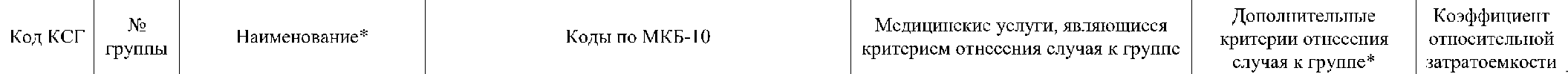 23,410,870,660,47st20.003	207	Другие болезни уха	H60, H60.0, H60.1, H60.2, H60.3, H60.4, H60.5,H60.8, H60.9, H61, H61.0, H61.1, H61.2, H61.3,H61.8, H61.9, H62, H62.0, H62.1, H62.2, H62.3,H62.4, H62.8, H68.1, H69, H69.0, H69.8, H69.9,H7l, Н72, H72.0, Н72.1, H72.2, H72.8, H72.9,Н74, H74.0, H74.1, H74.2, H74.3, H74.4, H74.8,H74.9, Н80, H80.0, H80.1, H80.2, H80.8, H80.9,Н90, H90.0, H90.1, H90.2, H90.3, H90.4, H90.5,H90.6, H90.7, H90.8, Н91, H9l.0, Н91.1, H9l.2,H9l.3, H9l.8, H91.9, Н92, H92.0, Н92.1, H92.2,H93, H93.0, H93.1, H93.2, H93.3, H93.8, H93.9,Н94, H94.0, H94.8, Q16, Q16.0, Q16.1, Q16.2,Q16.3, Q16.4, Q16.5, Q16.9, Q17, Q17.0, Q17.1,0,61st20.004	208st20.005	209st20.006	210Другие болезНи И ВрождеННьІе аНоМаіІии ВерхНиХ дьІхаТельНhІХ пуТей, CИMIITOMhI ИІІ]ЭИЗН£tКИ, ОТНОСящиеся КО}»г:ІНаМ ДbIX£tHHfi,НарушеНия речиОперациИ На ОргаНе слуха,+I}»+1,Q:ITOчHЬIX IId«yx:IX HOC:1 +1ВерхНиХ дьІхаТельНьІх пуТях(уроВеНь 1)Операции На OpraHeСлЈх:1, Пј»ид:ІТОЧНЫХПаЗухаХ HOCa и ВерхНиХ дьІхаТельНhІХ путях (уроВеНь 2)Q17.2, Q17.3, Q17.4, Q17.5, Q17.8, Q17.9, R42,S00.4, S0l.3, S09.2, Т16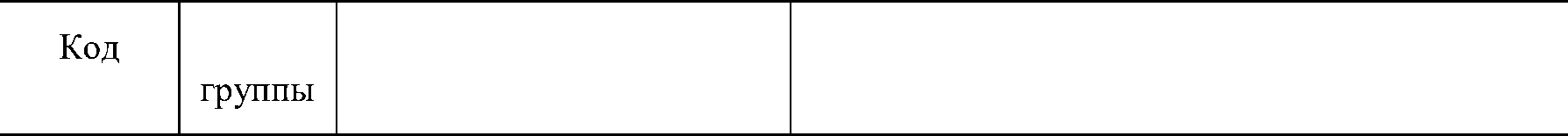 J30, J30.0, J30.1, J30.2, J30.3, J30.4, J31, J31.0,J31.1, J31.2, J32, J32.0, J32.1, J32.2, J32.3, J32.4,J32.8, J32.9, ЈЗЗ, ЈЗЗ.0, ЈЗЗ.1, ЈЗЗ.8, ЈЗЗ.9, J34,J34.0, J34.1, J34.2, J34.3, J34.8, J35, J35.0, J35.1,J35.2, J35.3, J35.8, J35.9, J36, J37, J37.0, J37.1,J38, J38.0, J38.1, J38.2, J38.3, J38.4, J38.5, J38.6,J38.7, J39, J39.0, J39.1, J39.2, J39.3, J39.8, J39.9,Q18, Q18.0, Q18.1, Q18.2, Q30, Q30.0, Q30.1,Q30.2, Q30.3, Q30.8, Q30.9, Q31, Q31.0, Q31.1,Q31.2, Q31.3, Q31.5, Q31.8, Q31.9, R04, R04.0,R04.1, R07, R07.0, R47, R47.0, R47.1, R47.8,S02.2, S02.20, S02.21, T17.0, T17.1, T17.2, T17.3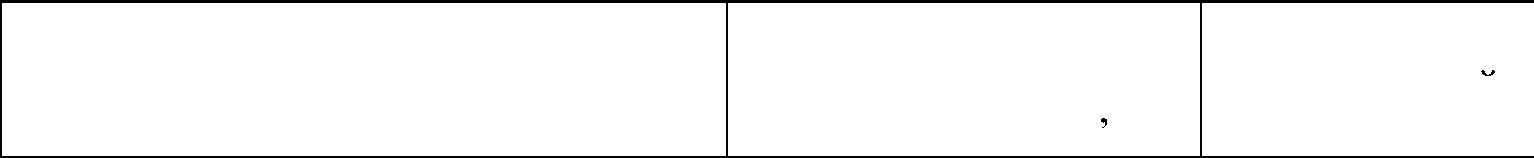 0,71A03.08.001, A03.08.001.001, AO3 .08.002, AO3.08.002.001, A03.08.004, AOЗ.08.004.001, AO3 .08.004.002, A03.08.004.003, All.08.004, A16.07.055, A16.08.011, A16.08.016, A16.08.018, Al6.08.019, Al6.08.020.001, Al6.08.023, Al6.25.001, Al6.25.002, Al6.25.003, Al6.25.004, Al6.25.005, Al6.25.008, Al6.25.008.001, Al6.25.015, Al6.25.036, Al6.25.036.001, Al6.25.040Al6.08.001, Al6.08.002, Al6.08.003, A16.08.004, A16.08.005, A16.08.006, Al6.08.006.001, А 16.08.006.002, Al6.08.007, Al6.08.009, Al6.08.010.001, Al6.08.012, Al6.08.013, Al6.08.013.002,Al6.08.014, Al6.08.015, Al6.08.020,Al6.08.021, Al6.08.022, Al6.08.053.001, Al6.08.054, Al6.08.055, Al6.08.055.001,0,840,91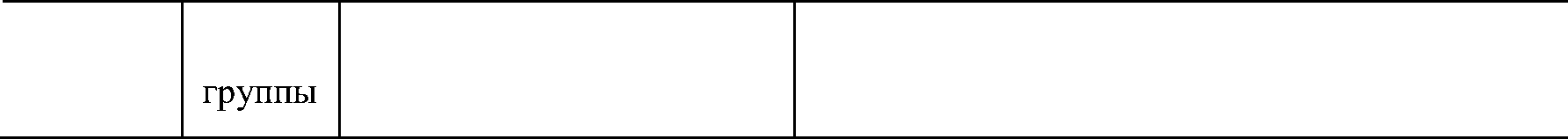 st20.007	211	Операции на органеслуха, придаточных пазухах носа и верхних дыхательных путях (уровень 3)st20.008	212 Операции на органеслуха, придаточных пазухах носа и верхних дыхательных путях (уровень 4)Медицинские услуги, являющиеся критерием отнесения случая к группеAl6.08.057, Al6.08.059, Al6.08.060, Al6.08.061, Al6.08.063, Al6.08.064, Al6.08.065, Al6.08.066, Al6.08.067, Al6.08.074, Al6.25.011, Al6.25.016, Al6.25.017, Al6.25.020, Al6.25.021, Al6.25.027, Al6.25.027.001, Al6.25.027.002, Al6.25.041, Al6.25.042, Al6.25.043Al6.08.008.002, Al6.08.008.003, Al6.08.008.004, Al6.08.008.005, A16.08.010, A16.08.017, A16.08.024, Al6.08.027, Al6.08.028, Al6.08.029, Al6.08.031, Al6.08.035, Al6.08.036, Al6.08.037, Al6.08.038, Al6.08.039, Al6.08.040, Al6.08.041, Al6.08.054.001, Al6.08.054.002, Al6.08.056, Al6.08.058, Al6.08.058.001, Al6.08.061.001, A16.08.069, A16.08.075, A16.25.010, Al6.25.013, Al6.25.018, Al6.25.021.001, A16.25.030, A16.25.031, A16.27.001, Al6.27.002, Al6.27.003Al6.08.001.001, Al6.08.002.001, Al6.08.008, Al6.08.008.001, Al6.08.009.001, Al6.08.010.002, Al6.08.010.003, Al6.08.010.004, Al6.08.013.001, Al6.08.017.001, Al6.08.017.002, Al6.08.031.001, Al6.08.032, Al6.08.032.005, Al6.08.035.001, Al6.08.036.001, Al6.08.037.003, Al6.08.040.001, Al6.08.040.002, Al6.08.040.003, Al6.08.040.004, Al6.08.040.005, Al6.08.040.006, Al6.08.040.007, Al6.08.040.008, Al6.08.041.001,Дополнительные		Коэффициент критерии отнесения	относительноислучая к группе*	затратоемкости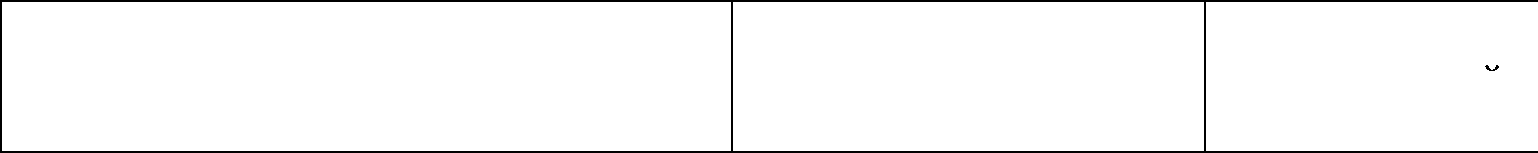 1,101,35st20.009	213Операции на органе слуха, придаточных пазухах носа и верхних дыхательных путях (уровень 5)H81.0, H81.1, H81.2, H81.3, H81.4, H81.8, H81.9Al6.25.037Al6.08.041.002, Al6.08.041.003, Al6.08.041.004, Al6.08.041.005, A16.08.049, A16.08.050, A16.08.051, Al6.08.052, Al6.08.052.001, Al6.08.062, Al6.08.066.001, A16.08.070, A16.08.071, A16.08.072, A16.08.073, A16.08.076, A16.25.039, Al6.27.001.001, A16.27.002.001, Al6.27.003.001Al6.24.006.001Al6.08.024.001, А 16.08.024.002, Al6.08.024.003, Al6.08.024.004, Al6.08.025, Al6.08.026, Al6.08.029.001, Al6.08.029.002, Al6.08.029.003, А 16.08.029.004, Al6.08.030, A16.08.032.001, Al6.08.032.002, A16.08.032.003, Al6.08.032.006, A16.08.032.007, Al6.08.033, Al6.08.033.002, Al6.08.034, A16.08.038.001, Al6.08.042, Al6.08.042.001, Al6.08.052.002, Al6.08.053, A16.08.068, A16.25.006, A16.25.009, Al6.25.014, Al6.25.014.001, Al6.25.014.002, A16.25.014.003, Al6.25.014.004, A16.25.014.005, Al6.25.019, Al6.25.019.001, Al6.25.019.002, Al6.25.022, Al6.25.023, Al6.25.023.001, Al6.25.024, Al6.25.025, A16.25.026, Al6.25.028, Al6.25.029, A16.25.032, Al6.25.033, Al6.25.034, A16.25.035,1,96st20.010	214 Замена речевого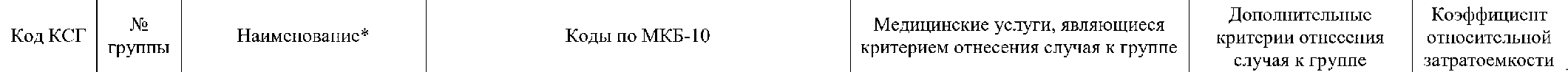 процессораH90.3B05.057.00829,91Коды по МКБ-10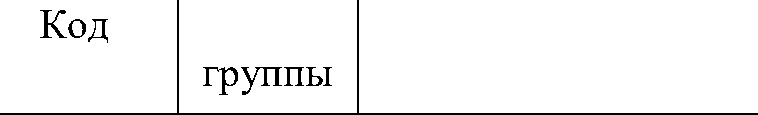 st2l	21st2l.001	215	Операции на органезрения (уровень 1)st2l.002	216	Операции на органезрения (уровень 2)0,92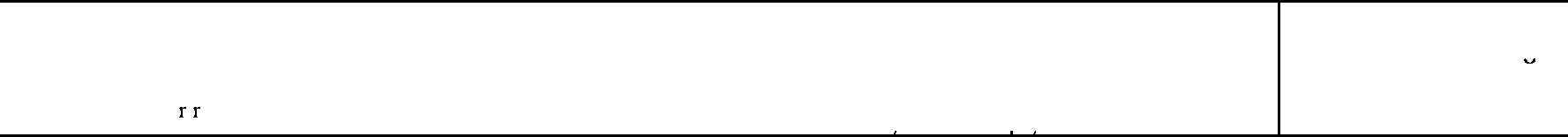 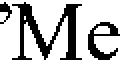 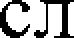 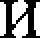 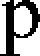 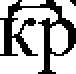 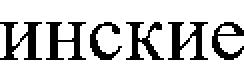 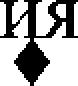 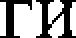 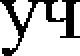 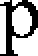 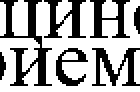 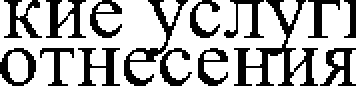 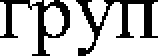 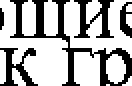 0,49ОфтальмологияA16.01.037, A16.26.001, A16.26.002, Al6.26.005, Al6.26.007,А 16.26.007.001, A16.26.007.003, A16.26.011, A16.26.012, A16.26.013, A16.26.014, A16.26.015, A16.26.016, А 16.26.018, А 16.26.020, А 16.26.024, Al6.26.025, Al6.26.026, Al6.26.033, A16.26.034, A16.26.035, A16.26.036, A16.26.037, A16.26.043, A16.26.044, A16.26.046, A16.26.051, A16.26.053, A16.26.054, A16.26.055, A16.26.056, A16.26.059, A16.26.072, A16.26.073, Al6.26.083, Al6.26.110, Al6.26.119,A16.26.120.001, A16.26.121, A16.26.122, A16.26.123, A16.26.124, A16.26.136, A16.26.137, A16.26.138, A16.26.139, A16.26.144, A16.26.148, A16.26.149, A22.26.001, A22.26.002, A22.26.003, A22.26.004, A22.26.005, A22.26.006, A22.26.007, A22.26.009, A22.26.013, A22.26.016, A22.26.019, A22.26.020, A22.26.021, A22.26.022,A22.26.0230,79Al6.26.007.002, Al6.26.022, Al6.26.023, Al6.26.052, Al6.26.052.001, Al6.26.058, Al6.26.060, Al6.26.061, Al6.26.062, Al6.26.063, Al6.26.064, Al6.26.065, Al6.26.066, Al6.26.067, Al6.26.068, Al6.26.069, Al6.26.070, Al6.26.073.001, Al6.26.073.003, Al6.26.075, Al6.26.076, Al6.26.076.001, Al6.26.077, Al6.26.078, Al6.26.079, Al6.26.084, Al6.26.096, Al6.26.097, Al6.26.098,st2l.003	217 Операции на органе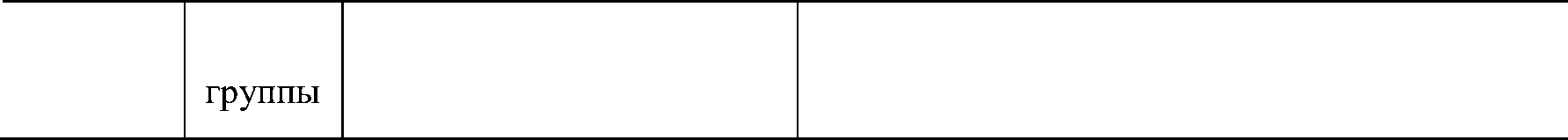 зрения (уровень 3)st2l.004	218	Операции на органезрения (уровень 4)Медицинские услуги, являющиеся критерием отнесения случая к группеAl6.26.112, Al6.26.116, Al6.26.120.002, Al6.26.132, A16.26.143, A16.26.147, A22.26.011, A22.26.018, A24.26.004Al6.26.003, Al6.26.004, Al6.26.006, Al6.26.008, Al6.26.008.001, A16.26.009, A16.26.010, A16.26.017, Al6.26.021, Al6.26.028, Al6.26.029, Al6.26.030, Al6.26.031, Al6.26.032, Al6.26.039, Al6.26.041, Al6.26.045,А 16.26.049.007, А 16.26.049.009, Al6.26.057, Al6.26.071, Al6.26.074,Al6.26.075.001, Al6.26.088, Al6.26.089.001, Al6.26.092, Al6.26.092.001, А 16.26.092.004, Al6.26.092.005, Al6.26.099,А 16.26.099.002, Al6.26.111.001, Al6.26.111.002, Al6.26.111.003, Al6.26.111.004, Al6.26.117, Al6.26.117.001, Al6.26.118, A16.26.134, A16.26.140, A16.26.141, A16.26.142, A22.26.010, A22.26.027, A22.26.031Al6.26.009.001, Al6.26.009.002, Al6.26.010.001, А 16.26.010.002, Al6.26.019, Al6.26.027, Al6.26.038, Al6.26.040, Al6.26.065.001, Al6.26.081, Al6.26.082, Al6.26.086, Al6.26.091, А 16.26.092.002, Al6.26.093, Al6.26.094, Al6.26.095, А 16.26.099.001, А 16.26.102,Al6.26.106, Al6.26.11 1, Al6.26.111.005, Al6.26.111.006, Al6.26.ll 1.007, Al6.26.ll 1.008,Al6.26.111.009, Al6.26.113, A16.26.114, A16.26.115, A16.26.125,Дополнительные			Коэффициент критерии отнесения		относительнои случая к группе	затратоемкости1,07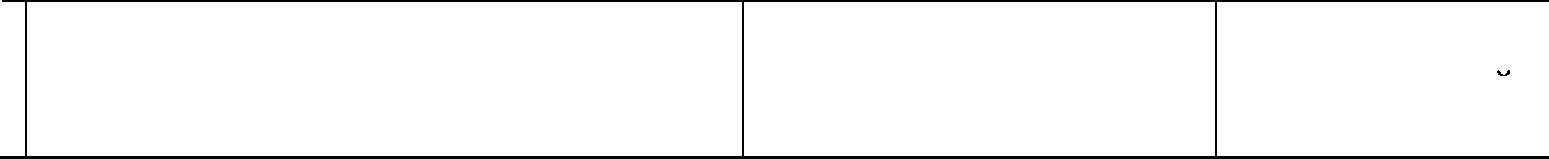 1,19st2l.005	219 Операции на органезрения (уровень 5)st2l.006	220 Операции на органезрения (уровень 6)st2l.007	221 Болезни глазаА71, A71.0, A71.1, A71.9, А74, A74.0, B3O,ВЗО.О, B30.1, B30.2, ВЗО.З, B30.8, B30.9, B94.0,D09.2, D31, D31.0, D31.1, D31.2, D31.3, D31.4,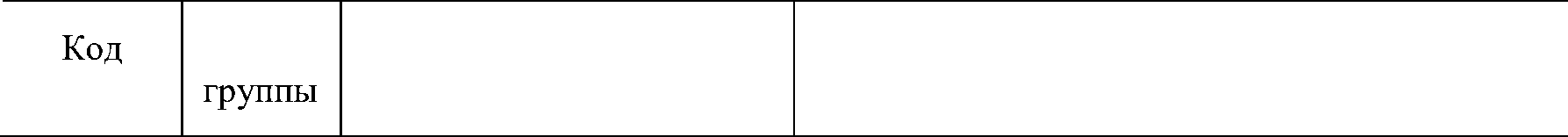 D31.5, D3l.6, D31.9, Н00, H00.0, Н00.1, H0l,H01.0, H01.1, H01.8, H01.9, Н02, H02.0, Н02. 1,H02.2, H02.3, H02.4, H02.5, H02.6, H02.7,H02.8, H02.9, HO3, H03.0, H03.1, H03.8, Н04,H04.0, H04.1, H04.2, H04.3, H04.4, H04.5,H04.6, H04.8, H04.9, Н05, H05.0, Н05.1, H05.2,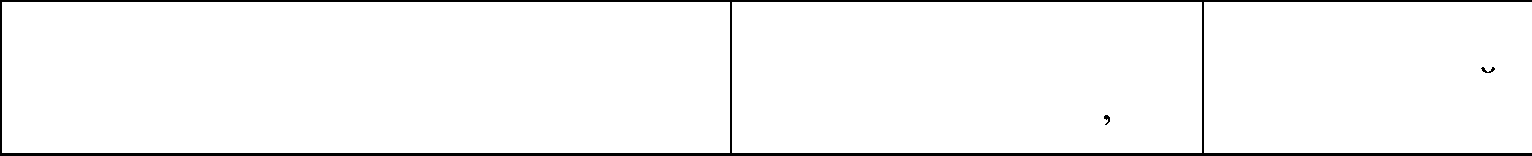 А 16.26.127, А 16.26.127.001, A16.26.127.002, A16.26.128, A16.26.130,Al6.26.131, Al6.26.146, A22.26.014, A22.26.015, A22.26.028Al6.26.021.001, Al6.26.041.001,Al6.26.047, Al6.26.048,А 16.26.049.006, А 16.26.049.008, Al6.26.086.001, Al6.26.087, Al6.26.092.003, Al6.26.093.002, Al6.26.094.001, Al6.26.100, Al6.26.101, Al6.26.103, Al6.26.103.001, Al6.26.103.002, Al6.26.103.003, Al6.26.104,А 16.26.105, А 16.26.107, Al6.26.107.001, Al6.26.108,Al6.26.128.001, Al6.26.145, Al6.26.150, Al6.26.151, Al6.26. 153,A22.26.017Al6.26.046.001, А 16.26.046.002, Al6.26.049, Al6.26.049.001, Al6.26.049.002, Al6.26.049.003, А 16.26.049.004, Al6.26.049.005,Al6.26.050, А 16.26.064.001, Al6.26.080, Al6.26.085, Al6.26.089, Al6.26.089.002, Al6.26.090, Al6.26.093.001, Al6.26.135, Al6.26.1522,112,330,51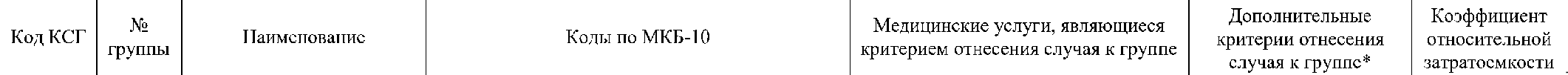 H05.3, H05.4, H05.5, H05.8, H05.9, Н06, H06.0, H06.1, H06.2, H06.3, НЮ, H10.0, H10.1, H10.2, H10.3, H10.4, H10.5, H10.8, H10.9, H1 1,Hl 1.0, Hl 1.1, Hl 1.2, Hl 1.3, Hl 1.4, Hl 1.8, Hl 1.9, Hl3, Hl3.0, H13.1, H13.2, Hl3.3, Hl3.8, Н15, Н15.0, Н15.1, Н15.8, Hl5.9, Hl6, Hl6.0,H16.1, H16.2, H16.3, H16.4, H16.8, H16.9, Н17, H17.0, H17.1, H17.8, H17.9, Н18, H18.0, H18.1, H18.2, H18.3, H18.4, H18.5, H18.6,H18.7, H18.8, H18.9, Н19, H19.0, H19.1, H19.2, H19.3, H19.8, Н20, H20.0, H20.1, H20.2, H20.8, H20.9, Н21, H21.0, H21.1, H21.2, H21.3,H2l.4, H21.5, H2l.8, H2l.9, Н22, H22.0, H22.1, H22.8, Н25, H25.0, Н25.1, H25.2, H25.8, H25.9, Н26, H26.0, H26.1, H26.2, H26.3, H26.4, H26.8, H26.9, Н27, H27.0, H27.1, H27.8, H27.9, Н28, H28.0, H28.1, H28.2, H28.8, H30,ИЗО.О, H30.1, H30.2, H30.8, ИЗО.9, H3l, H31.0, H3l.1, H3l.2, H3l.3, H31.4, НЗ1.8, H3l.9, H32, H32.0, H32.8, НЗЗ, НЗЗ.О, H33.1,H33.2, НЗЗ.3, H33.4, H33.5, H34, H34.0, H34.1, H34.2, H34.8, H34.9, H35, H35.0, H35.1, H35.2, H35.3, H35.4, H35.5, H35.6, H35.7,H35.8, H35.9, H36, H36.0, H36.8, Н40, H40.0, H40.1, H40.2, H40.3, H40.4, H40.5, H40.6, H40.8, H40.9, Н42, H42.0, H42.8, H43, H43.0,H43.1, H43.2, H43.3, H43.8, H43.9, Н44, H44.0, H44.1, H44.2, H44.3, H44.4, H44.5, H44.6, H44.7, H44.8, H44.9, Н45, H45.0, H45.1, H45.8, Н46, Н47, H47.0, H47.1, H47.2, H47.3,H47.4, H47.5, H47.6, H47.7, Н48, H48.0, H48.1, H48.8, Н49, H49.0, H49.1, H49.2, H49.3, H49.4, H49.8, H49.9, Н50, H50.0, H50.1, H50.2,H50.3, H50.4, H50.5, H50.6, H50.8, H50.9, Н51, H51.0, H51.1, H51.2, H51.8, H51.9, Н52, H52.0, H52.1, H52.2, H52.3, H52.4, H52.5, H52.6, H52.7, H53,H53.0, H53.1, H53.2, H53.3, H53.4, H53.5,H53.6, H53.8, H53.9, Н54, H54.0, H54.1, H54.2,H54.3, H54.4, H54.5, H54.6, H54.9, Н55, Н57,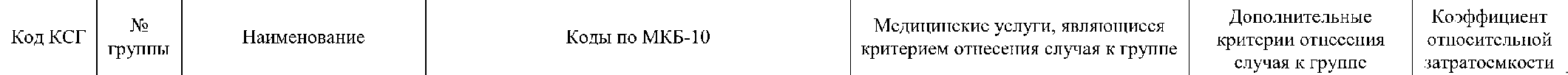 H57.0, H57.1, H57.8, H57.9, Н58, H58.0, H58.1, H58.8, Н59, H59.0, H59.8, H59.9, P39.1, Q10, Q1O.O, Q1O.1, Q10.2, Q1O.3, Q10.4, Q lO.5,Q10.6, Q10.7, QI I, Q11.O, QI 1.1, Q11.2, Q11.3, Q12, Q12.0, Q12.1, Q12.2, Q12.3, Q12.4, Q12.8, Q12.9, Q13, Q13.O, Q13.1, Q13.2, Q13.3,Q13.4, Q13.5, Q13.8, Q13.9, Q14, Q14.0, Q14.1, Q14.2, Q14.3, Q14.8, Q14.9, Q15, Q15.O, Q15.8, Q15.9st21.008	222	Травмы глазаS00.1, S00.2, S01.1, S02.3, S02.30, S02.31, Ѕ04, S04.0, Ѕ05, S05.0, S05.1,S05.2, S05.3, S05.4, S05.5, S05.6, S05.7, S05.8, S05.9, Т15, T15.0, T15.1,T15.8, T15.9, Т26, T26.0, T26.1, T26.2, T26.3, T26.4, T26.5, T26.6, T26.7, T26.8, T26.9, T85.2, T85.3, T90.40,66st22	22st22.001	223		Нарушения всасывания, детиst22.002	224	Другие болезни органовпищеварения, детиK90.4, K90.8, K90.9ПедиатрияВозрастная группа: от 0 дней до 18 лет Возрастная группа: от 0 дней до 18 лет0,801,110,39185,185.0,185.9,186.4,198.2,198.3, K35, K35.2,K35.3, K35.8, КЗб, K37, K38, K38.0, K38.1, K38.2, K38.3, K38.8,K38.9, К40, K40.0, К40.1, K40.2, K40.3, K40.4, K40.9, K4l, K4l.0,K4l.1, K4l.2, K4l.3, K4l.4, K4l.9, К42, K42.0, K42.1, K42.9, K43,K43.0, K43.1, K43.2, K43.3, K43.4, K43.5, K43.6, K43.7, K43.9, К44,K44.0, К44.1, K44.9, К45, K45.0, K45.1, K45.8, K46, K46.0,К46.1, K46.9, К52, K52.0, К52.1, K52.2, K52.3, K52.8, K52.9, К55,K55.0, К55.1, K55.2, K55.3, K55.8, K55.9, К56, K56.0, K56.1, K56.2,K56.3, K56.4, K56.5, K56.6, K56.7, К57, K57.0, K57.1, K57.2, K57.3,K57.4, K57.5, K57.8, K57.9, К58, K58.1, K58.2, K58.3, K58.8, К59,K59.0, К59.1, K59.2, K59.3, K59.4, K59.8, K59.9, K60, K60.0, К60.1,K60.2, K60.3, K60.4, K60.5, K6l, K6l.0, Кб 1.1, Кб 1.2, Кб 1.3, Кб 1.4,К62, K62.0, К62.1, K62.2, K62.3, K62.4, K62.5, K62.6, K62.7,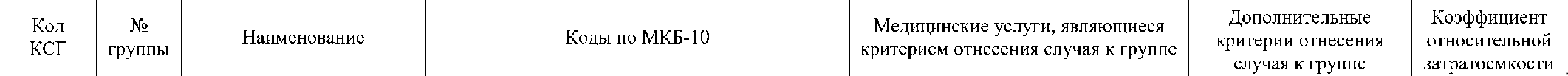 K62.8, K62.9, КбЗ, K63.0, K63.1, K63.2, КбЗ.3, K63.4, K63.8, K63.9, K64, K64.0, K64.1, K64.2, K64.3, K64.4, K64.5, K64.8, K64.9, К65,K65.0, K65.8, K65.9, K66, K66.0, K66.1, K66.2, K66.8, K66.9, К67, K67.0, K67.1, K67.2, K67.3, K67.8, К90, K90.0, К90.1, K90.2, K90.3,K9l, K91.0, K9l.1, K91.2, K91.3, K91.4, K91.8, K9l.9, К92, K92.0, К92.1, K92.2, K92.8, K92.9, K93, K93.0, K93.1, K93.8, Q39, Q39.0,Q39.1, Q39.2, Q39.3, Q39.4, Q39.5, Q39.6, Q39.8, Q39.9, Q40, Q40.0, Q40.1, Q40.2, Q40.3, Q40.8, Q40.9, Q41, Q41.0, Q41.1, Q41.2, Q41.8, Q41.9, Q42, Q42.0, Q42.1, Q42.2, Q42.3, Q42.8, Q42.9, Q43, Q43.0, Q43.1,Q43.2, Q43.3, Q43.4, Q43.5, Q43.6, Q43.7,Q43.8, Q43.9, Q45.8, Q45.9, Q89.3, RIO, R1O.O, R1O.1, R10.2, R1O.3, R1O.4, RI 1, R12, R13, R14, R15, R19, R19.0, R19.1, R19.2, R19.3, R19.4,R19.5, R19.6, R19.8, R85, R85.0, R85.1, R85.2,R85.3, R85.4, R85.5, R85.6, R85.7, R85.8, R85.9,R93.3, R93.5, ЅЗб, S36.0, S36.00, S36.01, ЅЗб.3, S36.30, S36.31, S36.4, S36.40, S36.41, S36.5, S36.50, S36.51, ЅЗб.б, S36.60, S36.61, S36.7, S36.70, S36.71, S36.8, S36.80, S36.81, S36.9, S36.90, S36.91, Т18, T18.O, Т18.1, Т18.2, T18.3,T18.4, T18.5, T18.8, T18.9, T28.0, T28.4, T28.5, T85.5, T85.6, T9l.5st22.003	225	ВОСПалиТепьныеајЭТ]ЭОПаТии, GПОНДИЛОПаТии, деТиM08.0, M08.1, M08.2, M08.3, M08.4, M08.8,M08.9, M09.0, M09.1, M09.2, M09.8, M30.2, МЗЗ.ОВ озраСТНаЯ ГјЭуппа:ОТ 0 дНей дО 18 леТ1,85St22’004	226	ВрождеННые аНоМапиИ	Q02, Q03.0, Q03.1, Q03.8, Q04.5, Q04.6, Q04.8,FOJIOBHOFO TI CHИHHOFO	Q05.0, Q05.1, Q05.2, Q05.3, Q05.5, Q05.6, Q05.7,МОзга, деТи	Q05.8, Q06.1, Q06.2, Q06.3, Q06.4, Q07.0st23	23	ПупьМОНОЛОГТІЯSt23 001	227	Другие болезНіІ ОtЭГаНОВ	J18.2, J60, J61, J62, J62.0, J62.8, ЈбЗ, J63.0, ЈбЗ.1,ДьІХаННЯ	J63.2, ЈбЗ.3, J63.4, J63.5, J63.8, Ј64, J65,ВозраСТНаЯ ГјЭуппа: ОТ 0 дНей дО 18 леТВ озраСТНаЯ ГјЭуппа:GTapшe 18 лег2,121,310,85st23.002	228Ј66, J66.0, J66.1, J66.2, J66.8, Ј67, J67.0, Ј67.1,J67.2, J67.3, J67.4, J67.5, J67.6, J67.7, J67.8/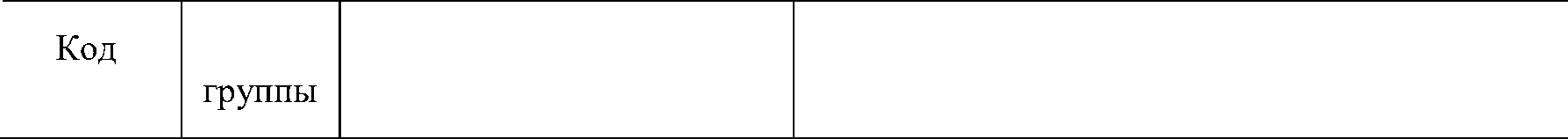 J67.9, Ј68, J68.0, J68.1, J68.2, J68.3, J68.4, J68.8,J68.9, Ј69, J69.0, J69.1, J69.8, Ј70, J70.0, Ј70.1,J70.2, J70.3, J70.4, J70.8, J70.9, Ј80, Ј81, Ј82,Ј84, J84.0, J84.1, J84.8, J84.9, Ј95, J95.0, Ј95.1,J95.2, J95.3, J95.4, J95.5, J95.8, J95.9, Ј96, J96.0,J96.1, J96.9, Ј98, J98.0, J98.1, J98.2, J98.3, J98.4,J98.5, J98.6, J98.7, J98.8, J98.9, Ј99, J99.0, Ј99.1,J99.8, Q34, Q34.0, Q34.1, Q34.8, Q34.9, T17.4, Т17.5, Т17.8, Tl7.9, T9l.4ИНТерсТициаЛьНьІе	 Ј67, J67.0, J67.1, J67.2, J67.3, J67.4, J67.5, J67.6, болезНи легКиХ,	J67.7, J67.8, J67.9, Ј68, J68.0, J68.1, J68.2, J68.3, ВрождеННьІе аНоМdЛиИ	J68.4, J68.8, J68.9, Ј69, J69.0, J69.1, J69.8, Ј70, раЗВиТия легКиХ, 6pOHXO-  J70.0, Ј70.1, J70.2, J70.3, J70.4, J70.8, J70.9, Ј84, легочНая диСПлаЗия, деТи   J84.0, Ј84.1, J84.8, J84.9, J98.2, Ј99, J99.0, Ј99.1,J99.8, P27.0, P27.1, P27.8, P27.9, Q32, Q32.0,Q32.1, Q32.2, Q32.3, Q32.4, Q33, Q33.0, Q33.1,Q33.2,	Q33.3,	Q33.4,	Q33.5,	Q33.6,	Q33.8,Q33.9, Q34, Q34.0, Q34.1, Q34.8, Q34.9st23.OO3	229st23.004	230st23.005	231ДоброкачесТВеННьІеНОВООбрdэОВаНи:ї, HOBOO6pdэOBaHи:f iNs situ О}»г:ІНОВ Д+.IX:ІНия, ,9}»	ИХ ИНеуТочНеННьІХ ОргаНОВ грудНой клеТки ПНеВМоНия, плеВриТ, другие болезНи плеВрьІACTMa, ВЗрОсльІеD02.1, D02.2, D02.3, D02.4, D14.2, D14.3,D14.4, D15.1, D15.2, D15.7, D15.9, D16.7,D19.0, D36, D36.0, D36.1, D36.7, D36.9, D37.0,D38, D38.0, D38.1, D38.2, D38.3, D38.4, D38.5, D38.6, D86.0, D86.2ИOQ Л 1.0, Ј12, J12.0, J12.1, J12.2, J12.3, J12.8,Jl2.9, ИЗ, Jl4, Jl5, Jl5.0, J15.1, Jl5.2, Jl5.3,Jl5.4, Jl5.5, J15.6, J15.7, Jl5.8, Jl5.9, Jl6, Jl6.0,Jl6.8, Jl7, Jl7.0, J17.1, Jl7.2, Jl7.3, Jl7.8, Jl8,Jl8.0, Jl8.1, J18.8, Jl8.9, Ј90, J9l, Ј92, J92.0,J92.9, J93, J93.0, J93.1, J93.8, J93.9, Ј94, J94.0, J94.1, J94.2, J94.8, J94.9, R09.1Ј45, J45.0, J45.1, J45.8, J45.9, Ј46Медицинские услуги, являющиеся критерием отнесения случая к группеДополнительные		Коэффициент критерии отнесения	относительноислучая к группе	затратоемкости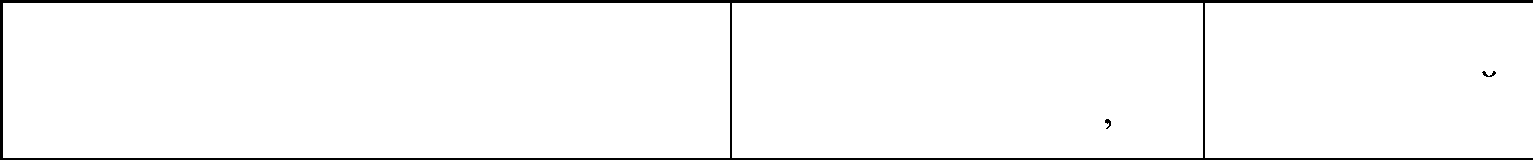 от 0 дней до 18 летВозрастная группа:Возрастная группа: старше 18 лет2,480,911,28l,Hst23.006	232		Астма, дети st24		24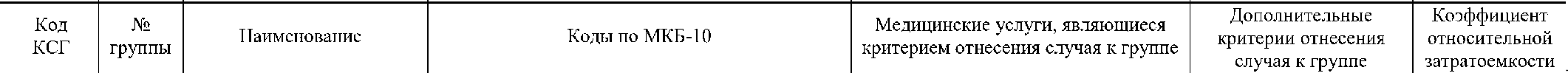 st24.001	233	Системные поражениясоединительной тканиst24.002	234	Артропатии испондилопатииst24.003	235	Ревматшіеские болезнисердца (уровень 1)st24.004	236	Ревматшіеские болезнисердца (уровень 2)Ј45, J45.0, Ј45.1, J45.8, J45.9, Ј46Ревматология M30.0, M30.1, МЗО.3, M30.8, M31.0, M31.1,M3l.3, M3l.4, M3l.5, M31.6, МЗ 1.7, M31.8,M31.9, M32.0, M32.1, M32.8, M32.9, M33.1,M33.2, M33.9, M34.0, M34.1, M34.2, M34.8,M34.9, M35.0, M35.1, M35.2, M35.3, M35.4,M35.5, M35.6, M35.8, M35.9, M36.0, M36.8100, MOO, MOO.0, MOO.1, MOO.2, MOO.8, MOO.9,MOI, M01.0, M01.2, M01.3, M01.4, M01.5, МО1.6, МО 1.8, М02, M02.0, М02.1, M02.2, M02.3,M02.8, M02.9, МОЗ, МОЗ.О, M03.2, M03.6, М05,M05.0, M05.1, M05.2, M05.3, M05.8, M05.9,M06.0, M06.1, M06.2, M06.3, M06.4, M06.8,M06.9, М07, M07.0, М07.1, M07.2, M07.3, M07.4,M07.5, M07.6, M08.0, M08.1, M08.2, M08.3,M08.4, M08.8, M08.9, Ml0, Ml0.0, Ml0.1, Ml0.2,Ml0.3, Ml0.4, M10.9, Ml 1, Ml 1.0, Ml 1.1, Ml 1.2,Ml 1.8, Ml 1.9, Ml2, М12.0, М12.1, M12.2, Ml2.3,M12.4, M12.5, M12.8, M13, M13.0, M13.1, M13.8,M13.9, М14, M14.0, M14.1, M14.2, M14.3, M14.4,M14.5, M14.6, M14.8, M36.1, M36.2, M36.3, M36.4, М45, M46.8, M46.9101,101.0,101.1,101.2,101.8,101.9,102,102.0,102.9,105,105.0,105.1,105.2,105.8,105.9,106,106.0,106.1,106.2,106.8,106.9,107,107.0,107.1,107.2,107.8,107.9,108,108.0,108.1,108.2,108.3,108.8,108.9,109,109.0,109.1,109.2,109.8,109.9Возрастная группа: от 0	1,25 дней до 18 лет1,441,781,670,871,57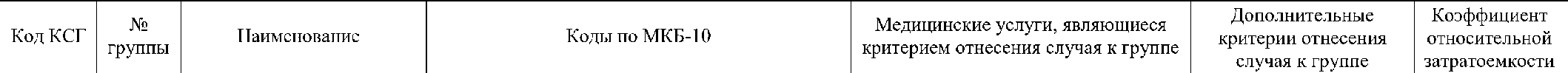 st25	25st25.001	237Сердечно-сосудистая хирургия Флебит и тромбофлебит,	180,180.0,180.1,180.2,180.3,180.8,180.9,183,варикозное расширение вен	183.0,183.1,183.2,183.9,186.8,187.0,187.2нижних конечностей1,180,85st25.002	238Другие болезни, врожденные аномалии вен182,182.0,182.1,182.2,182.3,182.8,182.9,187,187.1,187.8,187.9, Q26, Q26.0, Q26.1, Q26.2,Q26.3, Q26.4, Q26.5, Q26.6, Q26.8, Q26.9, Q27.41,32st25.OO3	239Болезни артерий, артериол И	170,170.0,170.1,170.2,170.8,170.9,171,171.0,1,05st25.004	24021120407.docкапилляровДиагностическое обследование сердечно- сосудистой системы171.1,171.2,171.3,171.4,171.5,171.6,171.8,171.9,172,172.0,172.1,172.2,172.3,172.4,172.5,172.6,172.8,172.9,173,173.0,173.1,173.8,173.9,174,174.0,174.1,174.2,174.3,174.4,174.5,174.8,174.9,177,177.0,177.1,177.2,177.3,177.4,177.5,177.6,177.8,177.9,178,178.0,178.1,178.8,178.9,179,179.0,179.1,179.2,179.8,199, Q25, Q25.0, Q25.1,Q25.2, Q25.3, Q25.4, Q25.5, Q25.6, Q25.7, Q25.8,Q25.9, Q27, Q27.0, Q27.1, Q27.2, Q27.3, Q27.8,Q27.9, Q28, Q28.0, Q28.1, Q28.2, Q28.3, Q28.8, Q28.9, R02, R58І., Q20-Q28І.L, Q20-Q28, R00, R00.0, R00.1, R00.2, R00.8,R07.2, R07.4, Т81, T81.0, T81.1, T81.2, T81.3,A04.10.002.001, А06.10.008,	Длительность: До трех А06.12.003, A06.12.004, A06.12.005,		дней включительно A06.12.006, A06.12.007, A06.12.009,A06.12.010, A06.12.011, A06.12.020, А06.12.021, A06.12.022, A06.12.022.001, А06.12.023, A06.12.027, A06.12.028, A06.12.029, А06.12.030, A06.12.031, A06.12.031.001, А06.12.034, A06.12.035, A06.12.036, A06.12.037, A06.12.038, A06.12.042, A06.12.049, A07.28.004A04.12.013.001, А05.10.012, А06.12.059, A06.12.060 A06.09.005.0021,01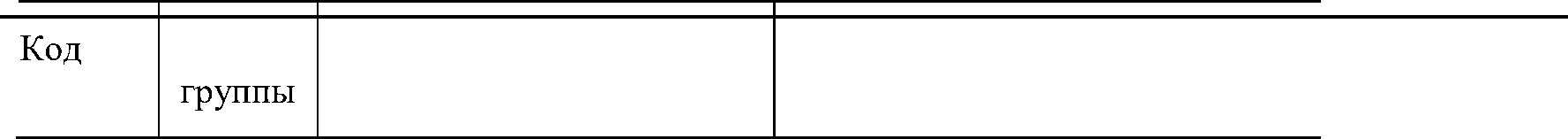 T81.4, T81.5, T81.6, T81.7, T81.8, T81.9, Т82,T85.4, T85.7, T85.8, T85.9, Т98, T98.0, Т98.1, T98.2, T98.3І., Q20-Q28, ROO, ROO.O, ROO.1, ROO.2, ROO.8,R07.2, R07.4, T8l, T8l.0, T8l.2, T8l.4, T8l.5,T8l.6, T8l.7, T8l.8, T8l.9, Т82, T82.0, Т82.1,T82.2, T82.3, T82.4, T82.5, T82.6, T82.7, T82.8,T82.9, Т85, Т85.1, T85.6, T85.7, T85.8, T85.9, Т98, T98.0, T98.1, T98.2, T98.3І., Q20-Q28, Т81, T81.O, T81.1, T81.2, T81.3,T81.4, T81.5, T81.6, T81.7, T81.8, T81.9, Т82,T82.0, T82.1, T82.2, T82.3, T82.4, T82.5, T82.6,T82.7, T82.8, T82.9, Т85, T85.O, T85.1, T85.2,T85.3, T85.4, T85.5, T85.6, T85.7, T85.8, T85.9, Т98, T98.0, T98.1, T98.2, T98.3І., Q20-Q28, Т81, T81.0, T81.2, T81.4, T81.5,T8l.6, T8l.7, T8l.8, T8l.9, Т82, T82.0, Т82.1,T82.2, T82.3, T82.4, T82.5, T82.6, T82.7, T82.8,T82.9, Т85, Т85.1, T85.2, T85.6, T85.7, T85.8,T85.9, Т98, T98.O, T98.1, T98.2, T98.3, T85.9, Т98, T98.O, T98.1, T98.2, T98.3І., Q2O-Q28, Т81, T81.O, T81.2, T81.4, T81.5,T8l.6, T8l.7, T8l.8, T8l.9, Т82, T82.0, Т82.1,T82.2, T82.3, T82.4, T82.5, T82.6, T82.7, T82.8,T82.9, Т85, Т85.1, T85.6, T85.7, T85.8, T85.9, Т98, T98.0, T98.1, T98.2, T98.3A06.10.006, А06.10.006.002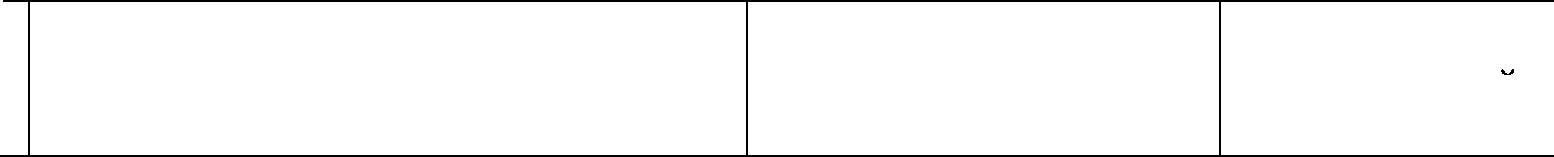 A06.12.012A06.12.017A06.12.014, A06.12.015, A06.12.016, A06.12.018, A06.12.039, A06.12.040A16.10.008, A16.10.009, A16.10.010, Al6.10.011, Al6.10.011.001, Al6.10.011.002, Al6.10.015, Al6.10.015.002, Al6.10.016, Al6.10.017, Al6.10.042A16.10.018, A16.10.023, A16.10.033, A16.10.0352,113,97st25.007	243Операции на сердце и коронарных сосудах (уровень 3)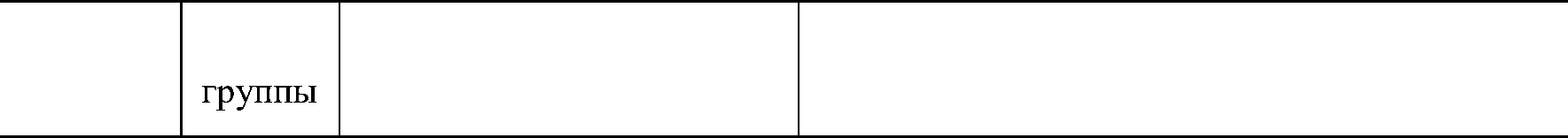 st25.008	244 Операции на сосудах(уровень 1)st25.009	245 Операции на сосудах(уровень 2)st25.010	246 Операции на сосудах(уровень 3)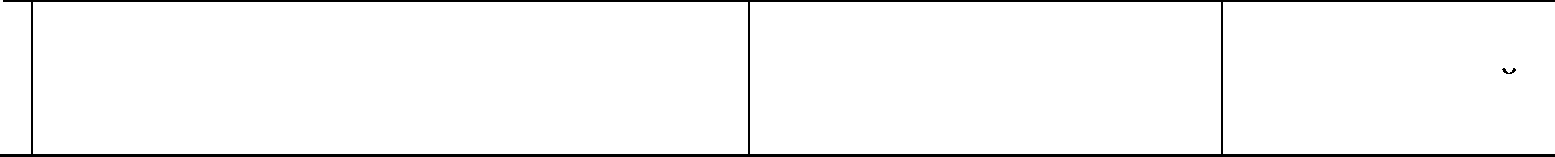 A05.10.006.002, Al6.10.001, A16.10.002, A16.10.003, A16.10.012, Al6.10.015.001, Al6.10.022, A16.10.024, A16.10.030, A16.10.031, Al6.10.032, Al6.10.035.002, Al6.12.003, Al6.12.004, Al6.12.004.001, Al6.12.004.002, Al6.12.026.012, Al6.12.028.017A1 1.12.001.002, Al6.12.014, Al6.12.018, Al6.12.020, Al6.12.020.001, Al6.12.058,A16.12.058.001, A16.12.063, A16.30.074Al6.12.006, Al6.12.006.001, Al6.12.006.002, A1 6.12.006.003, Al6.12.012, Al6.12.014.001, Al6.12.014.002, Al6.12.014.003, Al6.12.014.004, Al6.12.019.001, A16.12.036, A16.12.039, A16.12.064, Al6.12.066, A22.12.003, A22.12.003.001, A22.12.004A16.12.001, A16.12.002, A16.12.005, Al6.12.007, Al6.12.008.003, Al6.12.008.004, Al6.12.008.005, Al6.12.008.006, Al6.12.008.007, Al6.12.008.008, Al6.12.008.009, Al6.12.008.010, Al6.12.009, Al6.12.009.001, Al6.12.010, Al6.12.011, Al6.12.011.001, Al6.12.011.003, Al6.12.011.005, Al6.12.011.006, Al6.12.011.007, Al6.12.011.008, Al6.12.011.009,Al6.l2.0l 1.010, Al6.l2.0l 1.011,Al6.12.011.012, Al6.12.013, Al6.12.013.001, Al6.12.013.002, Al6.12.013.003, Al6.12.015,4,311,202,374,13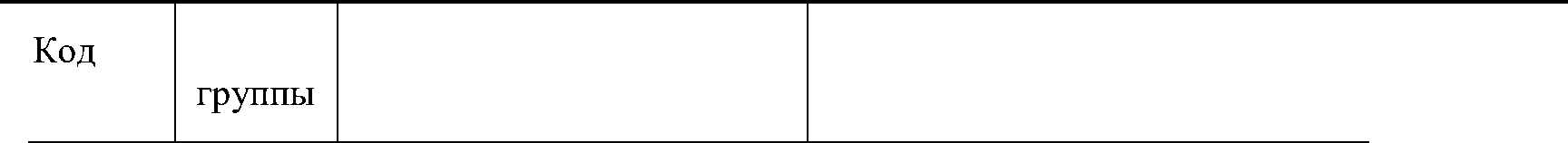 st25.011	247 Операции на сосудах(уровень 4)Код	№KCF	группыНаименованиеКоды по МКБ-10		Медицинские услуги, являющиеся критерием отнесения случая к группеДополнительные			Коэффициент критерии отнесения		относительной случая к группе	затратоемкостиst25.012	248	Операции на сосудах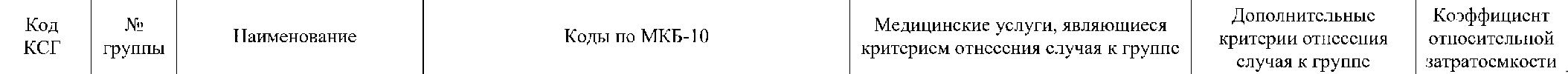 (уровень 5)Al6.12.026.003, А16.12.026.004, Al6.12.028, Al6.12.028.001, Al6.12.028.002, Al6.12.041, Al6.12.041.001, А16.12.041.002, Al6.12.041.006, Al6.12.051, Al6.12.051.001, А16.12.051.002, Al6.12.077, Al6.23.034.013Стоматология детская 186.0, KOO, KOO.0, KOO.1, KOO.2, KOO.3, KOO.4,KOO.5, KOO.6, KOO.7, KOO.8, KOO.9, KOI, K01.0,КОМ, К02, K02.0, K02.1, K02.2, K02.3, K02.4,K02.5, K02.8, K02.9, КОЗ, K03.0, K03.1, K03.2,КОЗ.3, K03.4, K03.5, K03.6, K03.7, K03.8, K03.9,К04, K04.0, K04.1, K04.2, K04.3, K04.4, K04.5,K04.6, K04.7, K04.8, K04.9, К05, K05.0, K05.1,K05.2, K05.3, K05.4, K05.5, K05.6, K06, K06.0,K06.1, K06.2, K06.8, K06.9, К07, K07.0,K07.1, K07.2, K07.3, K07.4, K07.5, K07.6, K07.8,K07.9, К08, K08.0, K08.1, K08.2, K08.3, K08.8,K08.9, К09, K09.0, K09.1, K09.2, K09.8, K09.9,К10, K10.0, K10.1, K10.2, K10.3, K10.8, K10.9,К11, K11.0, K11.1, K11.2, K11.3, K11.4, K11.5,K11.6, K11.7, K11.8, K11.9, К12, K12.0, K12.1,Kl2.2, Kl2.3, Kl3, K13.0, Kl3.1, Kl3.2, K13.3,Kl3.4, Kl3.5, Kl3.6, K13.7, К14, Kl4.0,Kl4.1, K14.2, Kl4.3, Kl4.4, Kl4.5, K14.6,K14.8, K14.9, Q18.3, Q18.4, Q18.5, Q18.6, Q18.7,Q18.8, Q18.9, Q35, Q35.1, Q35.3, Q35.5, Q35.7,Q35.9, Q36, Q36.0, Q36.1, Q36.9, Q37,Q37.0, Q37.1, Q37.2, Q37.3, Q37.4, Q37.5, Q37.8,Q37.9, Q38, Q38.0, Q38.1, Q38.2, Q38.3, Q38.4,Q38.5, Q38.6, Q38.7, Q38.8, S00.5, S01.4,S01.5, S02.4, S02.40, S02.41, S02.5, S02.50, S02.51,S02.6, S02.60, S02.61, S03, S03.0, S03.1, S03.2, S03.3, S03.4, S03.57,120,79Возрастная группа: от 0	0,79 дней до 18 летst27	27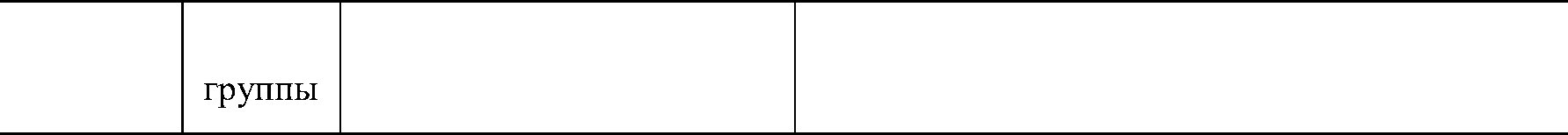 st27.001	250БолезНи пищеВода, гаСТQИТ, дуодеНиТ, другие болезНи желудКа иТерапияК20, K2l, K2l.0, K2l.9, К22, K22.0, K22.1, K22.2,K22.3, Ш2.4, K22.5, K22.6, K22.7, K22.8, K22.9,K23, K23.1, K23.8, К29, K29.0, K29.1, K29.2,дВеНадцаТиперсТНОіЈ К “К	K29.3, Ш9.4, K29.5, K29.6, K29.7, K29.8, K29.9,K3O, КЗ 1, КЗ 1.0, КЗ 1.1, КЗ 1.2, КЗ 1.3, КЗ 1.4,КЗ 1.5, КЗ 1.6, КЗ 1.7, КЗ 1.8, КЗ 1.9, T28.1, T28.2, T28.6, T28.7, T28.9st27.002	251НоВООбрdэОВаНи:ї добрОКачесТВеННьІе, iNs situ, НеопределеННогО и НеуТочНеННого xapaKTepa ОргаНОВ пищеВареНияDOI, D01.0, D01.1, D01.2, D01.3, D01.4, D01.5,D01.7, D01.9, D12, D12.0, D12.1, D12.2, D12.3,D12.4, D12.5, D12.6, D12.7, D12.8, D12.9, D13,D13.0, D13.1, D13.2, D13.3, D13.4, D13.5,D13.9, D19.1, D20, D20.0, D20.1, D37.1, D37.2,D37.3, D37.4, D37.5, D37.6, D37.7, D37.9, D48.3,D48.4, K63.5st27.003	252st27.004БолезНи желчНОго пуЗьІ]ЭЯ	К80, K80.0, K80.1, K80.2, K80.3, K80.4, K80.5,K80.8, K8l, K8l.0, K8l.1, K8l.8, K8l.9, К82,K82.0, K82.1, K82.2, K82.3, K82.4, K82.8,K82.9, K83, K83.0, K83.1, K83.2, K83.3, K83.4,K83.5, K83.8, K83.9, K87.0, K9l.5, Q44, Q44.0,Q44.1, Q44.2, Q44.3, Q44.4, Q44.5253 Qругие болезНи О]ЭГ£tНОВ 185,185.0,185.9,186.4,198.2,198.3, K35, K35.2,пищеВареНия, ВзросльІе K35.3, K35.8, K36, K37, K.38, K38.0, K38.1,K38.2, K38.3, K38.8, K38.9, К40, K40.0, К40.1,K40.2, K40.3, K40.4, K40.9, K4l, K4l.0, K4l.1,K4l.2, K4l.3, K4l.4, K4l.9, К42, K42.0, K42.1,K42.9, K43, K43.0, K43.1, K43.2, K43.3, K43.4,K43.5, K43.6, K43.7, K43.9, К44, K44.0, K44.1,K44.9, К45, K45.0, К45.1, K45.8, К46, K46.0,К46.1, K46.9, К52, K52.0, К52.1, K52.2, K52.3,K52.8, K52.9, К55, K55.0, K55.1, K55.2, K55.3,K55.8, K55.9, К56, K56.0, K56.1, K56.2, K56.3,K56.4, K56.5, K56.6, K56.7, К57, K57.0, K57.1,K57.2, K57.3, K57.4, K57.5, K57.8, K57.9, К58,К58.1, K58.2, K58.3, K58.8, К59, K59.0, К59.1,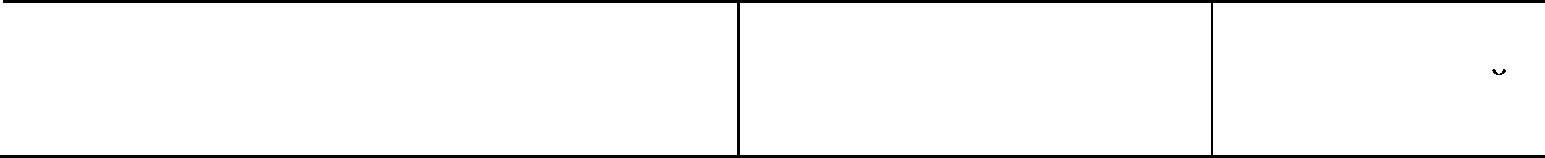 0,730,740,690,72Возрастная группа: старше 18 лет0,59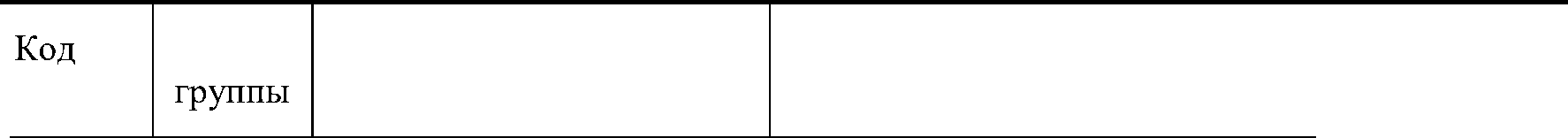 st27.005	254S127.006	255F иперТоНическая болезНь В СТ£tДИИ обостпеНияСТеНоКардия (кроМеHecTa6ИJIhHOÏÏ),K59.2, K59.3, K59.4, K59.8, K59.9, К60, K60.0,К60.1, K60.2, K60.3, K60.4, K60.5, K6l, K6l.0,K6l.1, K6l.2, K6l.3, K6l.4, К62, K62.0, К62.1,K62.2, K62.3, K62.4, K62.5, K62.6, K62.7,K62.8, K62.9, K63, K63.0, K63.1, K63.2, K63.3,K63.4, K63.8, K63.9, К64, K64.0, K64.1, K64.2,K64.3, K64.4, K64.5, K64.8, K64.9, К65, K65.0,K65.8, K65.9, К66, K66.0, K66.1, K66.2, K66.8,K66.9, К67, K67.0, K67.1, K67.2, K67.3, K67.8,К90, K90.0, К90.1, K90.2, K90.3, K90.4, K90.8,K90.9, K9l, K9l.0, K9l.1, K9l.2, K9l.3, K9l.4,K9l.8, K9l.9, К92, K92.0, K92.1, K92.2, K92.8,K92.9, K93, K93.0, K93.1, K93.8, Q39, Q39.0,Q39.1, Q39.2, Q39.3, Q39.4, Q39.5, Q39.6,Q39.8, Q39.9, Q40, Q40.0, Q40.1, Q40.2, Q40.3,Q40.8, Q40.9, Q41, Q41.0, Q41.1, Q41.2, Q41.8,Q41.9, Q42, Q42.0, Q42.1, Q42.2, Q42.3, Q42.8,Q42.9, Q43, Q43.0, Q43.1, Q43.2, Q43.3, Q43.4,Q43.5, Q43.6, Q43.7, Q43.8, Q43.9, Q45.8,Q45.9, Q89.3, ЮО, R1O.O, R1O.1, R10.2, RlO.3,R1O.4, RI 1, R12, R13, R14, R15, R19, R19.0, Rl9.1, Rl9.2, Rl9.3, Rl9.4, Rl9.5, Rl9.6, Rl9.8,R85, R85.0, R85.1, R85.2, R85.3, R85.4, R85.5,R85.6, R85.7, R85.8, R85.9, R93.3, R93.5, S36, S36.0, Ѕ36.ОО, S36.O1, S36.3, Ѕ36.3О, S36.31, S36.4, S36.40, S36.41, S36.5, S36.5O, S36.51, S36.6, S36.60, S36.61, S36.7, S36.70, S36.71, S36.8, S36.8O, S36.81, S36.9, S36.90, S36.91, Т18, Т18.O, Tl8.1, Т18.2, Tl8.3, Т18.4, Т18.5,T18.8, T18.9, T28.0, T28.4, T28.5, T85.5, T85.6,T9l.5НО, Ill, Il 1.0,111.9,112,112.0,112.9,113,113.0,113.1,113.2,113.9,115,115.0,115.1,115.2,115.8,115.9120,120.1,120.8,120.9,125,125.0,125.1,125.2,125.3,125.4,125.5,125.6,125.8,125.9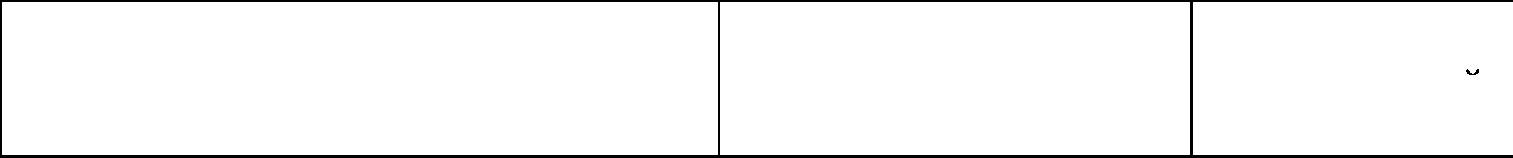 0,700,78120,120.1,120.8,120.9,125,125.0,125.1,125.2,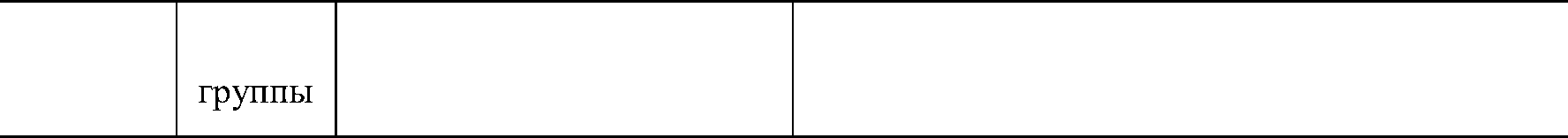 125.3,125.4,125.5,125.6,125.8,125.9124,124.0,124.1,124.8,124.9,127,127.0,127.  1,127.2,127.8,127.9,128,128.0,128.1,128.8,128.9,134,134.0,134.1,134.2,134.8,134.9,135,135.0,135.1,135.2,135.8,135.9,136,136.0,136.1,136.2,136.8,136.9,137,137.0,137.1,137.2,137.8,137.9,139,139.0,139.1,139.2,139.3,139.4,146,146.0,146.1,146.9,150,150.0,150.1,150.9,151,151.0,151.1,151.2,151.3,151.4,151.5,151.6,151.7,151.8,151.9,152,152.0,152.1,152.8,195,195.0,195.1,195.2,195.8,195.9,197,197.0,197.1,197.8,197.9,198.1,198.8, Q20, Q20.0, Q20.1, Q20.2, Q20.3,Q20.4, Q20.5, Q20.6, Q20.8, Q20.9, Q21, Q21.0,Q21.1, Q21.2, Q21.3, Q21.4, Q21.8, Q21.9, Q22,Q22.0, Q22.1, Q22.2, Q22.3, Q22.4, Q22.5, Q22.6,Q22.8, Q22.9, Q23, Q23.0, Q23.1, Q23.2, Q23.3,Q23.4, Q23.8, Q23.9, Q24, Q24.0, Q24.1, Q24.2,Q24.3, Q24.4, Q24.5, Q24.8, Q24.9, R01, R01.0,R01.1, R01.2, R03, R03.0, R03.1, R07.2,R07.4, R09.8, R55, R57.0, R93.1, R94.3, Ѕ26, S26.0, S26.00, S26.01, S26.8, S26.80, S26.81, S26.9, S26.90, S26.91, Т82, T82.0, T82.1, T82.2,T82.3, T82.4, T82.7, T82.8, T82.9, T85.8st27.009	258	Другие болезни сердца(уровень 2)124,124.0,124.1,124.8,124.9,127,127.0,127.1,127.2,127.8,127.9,128,128.0,128.1,128.8,128.9,134,134.0,134.1,134.2,134.8,134.9,135,135.0,135.1, 135.2,135.8,135.9,136,136.0,136.1,136.2,136.8,136.9,137,137.0,137.1,137.2,137.8,137.9,139,139.0,139.1,139.2,139.3,139.4,146,146.0,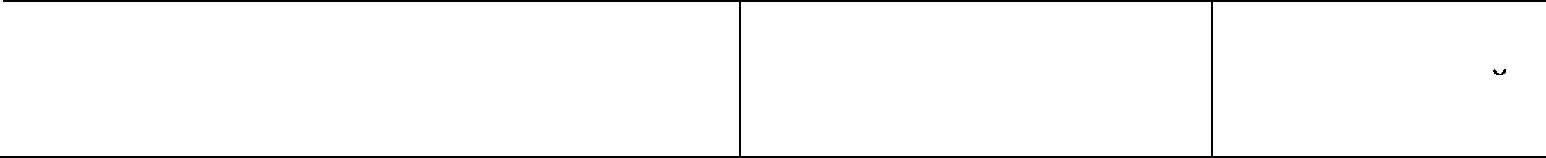 A06.10.006, A06.10.006.002, A07.10.001, A07.10.001.001A06.09.005.002, A06.10.006, A06.10.006.002, A07.10.001, A07.10.001.001, A1 1.10.001, A1 1.10.003, Al7.10.001, Al7.10.001.001, Al7.10.002, Al7.10.002.0011,700,781,54146.1,146.9,150,150.0,150.1,150.9,151,151.0,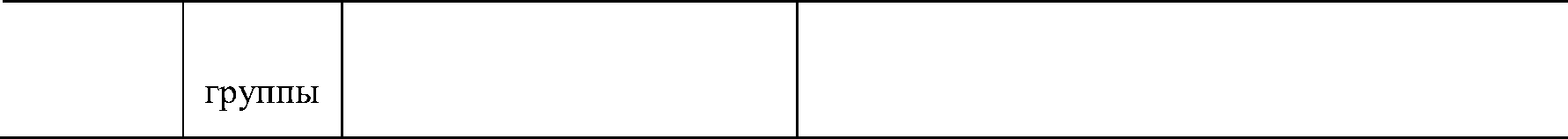 151.1,151.2,151.3,151.4,151.5,151.6,151.7,151.8,151.9,152,152.0,152.1,152.8,195,195.0,195.1,195.2,195.8,195.9,197,197.0,197.1,197.8,197.9,198.1,198.8, Q20, Q20.0, Q20.1, Q20.2, Q20.3,Q20.4, Q20.5, Q20.6, Q20.8, Q20.9, Q21, Q21.0,Q21.1, Q21.2, Q21.3, Q21.4, Q21.8, Q21.9, Q22,Q22.0, Q22.1, Q22.2, Q22.3, Q22.4, Q22.5,Q22.6, Q22.8, Q22.9, Q23, Q23.0, Q23.1, Q23.2,Q23.3, Q23.4, Q23.8, Q23.9, Q24, Q24.0, Q24.1,Q24.2, Q24.3, Q24.4, Q24.5, Q24.8, Q24.9, R01,R01.0, R01.1, R01.2, R03, R03.0, R03.1, R07.2,R07.4, R09.8, R55, R57.0, R93.1, R94.3, Ѕ26, S26.0, S26.00, S26.01, S26.8, S26.80, S26.81, S26.9, S26.90, S26.91, Т82, T82.0, T82.1, T82.2,T82.3, T82.4, T82.7, T82.8, T82.9, T85.8st27.012	261ОТ}ЭаВлеНия и другие ВоЗдейсТВия ВНешНиХ ІІ}ЭИЧИНR50.2, R57.1, R57.8, R57.9, T36, T36.0, T36.1,T36.2, T36.3, T36.4, T36.5, T36.6, T36.7, T36.8,T36.9, T37, T37.0, T37.1, T37.2, T37.3, T37.4,T37.5, T37.8, T37.9, T38, T38.0, T38.1, T38.2,T38.3, T38.4, T38.5, T38.6, T38.7, T38.8, T38.9,T39, T39.0, T39.1, T39.2, T39.3, T39.4, T39.8,T39.9, Т40, T40.0, Т40.1, T40.2, T40.3, T40.4,T40.5, T40.6, T40.7, T40.8, T40.9, Т41, T41.0,T4l.1, T4l.2, T4l.3, T4l.4, T4l.5, Т42, T42.0,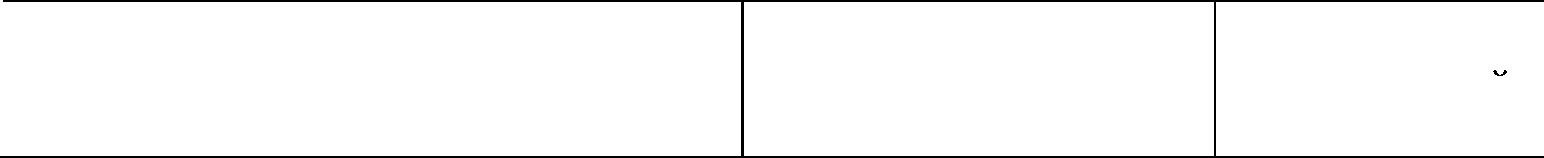 0,750,890,53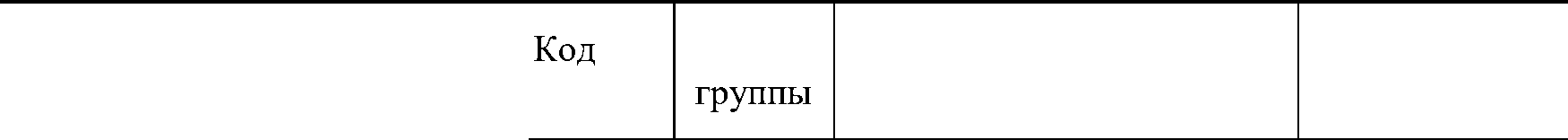 T42.1, T42.2, T42.3, T42.4, T42.5, T42.6, T42.7,T42.8, T43, T43.0, T43.1, T43.2, T43.3, T43.4,T43.5, T43.6, T43.8, T43.9, T44, T44.0, T44.1,T44.2, T44.3, T44.4, T44.5, T44.6, T44.7, T44.8,T44.9, T45, T45.0, T45.1, T45.2, T45.3, T45.4,T45.5, T45.6, T45.7, T45.8, T45.9, T46, T46.0,T46.1, T46.2, T46.3, T46.4, T46.5, T46.6, T46.7,T46.8, T46.9, T47, T47.0, T47.1, T47.2, T47.3,T47.4, T47.5, T47.6, T47.7, T47.8, T47.9, T48,T48.0, T48.1, T48.2, T48.3, T48.4, T48.5, T48.6,T48.7, T49, T49.0, T49.1, T49.2, T49.3, T49.4,T49.5, T49.6, T49.7, T49.8, T49.9, T50, T50.0,T50.1, T50.2, T50.3, T50.4, T50.5, T50.6, T50.7,T50.8, T50.9, T5l, T5l.0, T5l.1, T5l.2, T51.3,T51.8, T51.9, T52, T52.0, T52.1, T52.2, T52.3,T52.4, T52.8, T52.9, T53, T53.0, T53.1, T53.2,T53.3, T53.4, T53.5, T53.6, T53.7, T53.9, T54,T54.0, T54.1, T54.2, T54.3, T54.9, T55, T56,T56.0, T56.1, T56.2, T56.3, T56.4, T56.5, T56.6,T56.7, T56.8, T56.9, T57, T57.0, T57.1, T57.2,T57.3, T57.8, T57.9, T58, T59, T59.0, T59.1,T59.2, T59.3, T59.4, T59.5, T59.6, T59.7, T59.8,T59.9, T60, T60.0, T60.1, T60.2, T60.3, T60.4,T60.8, T60.9, T6l, T6l.0, T6l.1, T6l.2, T6l.8,T6l.9, T62, T62.0, T62.1, T62.2, T62.8, T62.9,T63, T63.0, T63.1, T63.2, T63.3, T63.4, T63.5,T63.6, T63.8, T63.9, T64, T65, T65.0, T65.1,T65.2, T65.3, T65.4, T65.5, T65.6, T65.8, T65.9,T66, T67, T67.0, T67.1, T67.2, T67.3, T67.4,T67.5, T67.6, T67.7, T67.8, T67.9, T68, T69,T69.0, T69.1, T69.8, T69.9, T70, T70.0, T70.1,T70.2, T70.3, T70.4, T70.8, T70.9, T71, T73,T73.0, T73.1, T73.2, T73.3, T73.8, T73.9, T74,T74.0, T74.1, T74.2, T74.3, T74.8, T74.9, T75,T75.0, T75.1, T75.2, T75.3, T75.4, T75.8, T76,T78, T78.1, T78.8, T78.9, T79, T79.0, T79.1,T79.2, T79.3, T79.4, T79.5, T79.6, T79.7, T79.8,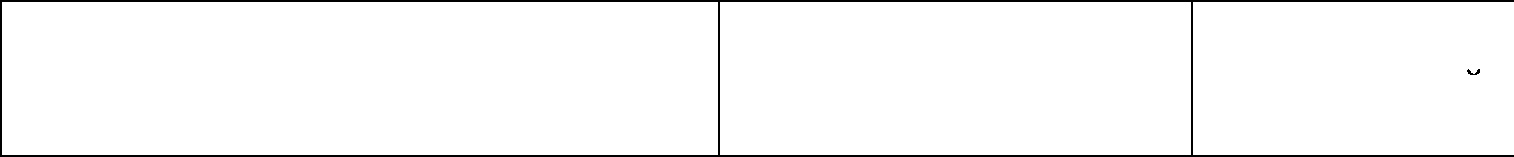 T79.9, Т80, T80.0, T80.1, T80.2, T80.3, T80.4,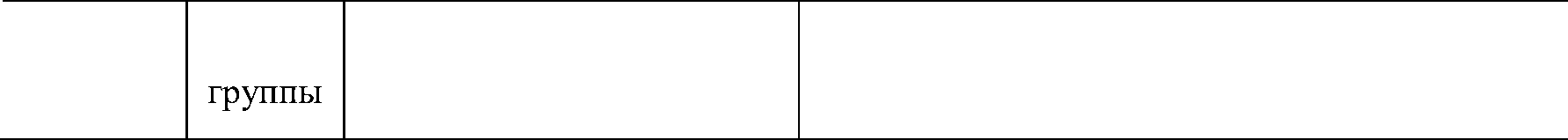 T80.6, T80.8, T80.9, Т81, T81.0, T81.1, T81.2,T81.3, T81.4, T81.5, T81.6, T81.7, T81.8, T81.9,T85.7, T85.9, Т88, T88.0, T88.1, T88.2, T88.3,T88.4, T88.5, T88.7, T88.8, T88.9, Т96, Т97,Т98, T98.0, T98.1, T98.2, T98.3органной дисфункции T38, T38.0, T38.1, T38.2,T38.3, T38.4, T38.5, T38.6, T38.7, T38.8, T38.9, T39,T39.0, T39.1, T39.2, T39.3, T39.4, T39.8, T39.9,Т40, T40.0, T40.1, T40.2, T40.3, T40.4, T40.5,T40.6, T40.7, T40.8, T40.9, Т41, T41.0, T41.1,T41.2, T41.3, T41.4, T41.5, Т42, T42.0,T42.1, T42.2, T42.3, T42.4, T42.5, T42.6, T42.7,T42.8, T43, T43.0, T43.1, T43.2, T43.3, T43.4,T43.5, T43.6, T43.8, T43.9, Т44, T44.0, T44.1,T44.2, T44.3, T44.4, T44.5, T44.6, T44.7, T44.8,T44.9, Т45, T45.0, T45.1, T45.2, T45.3, T45.4,T45.5, T45.6, T45.7, T45.8, T45.9, Т46, T46.0,T46.1, T46.2, T46.3, T46.4, T46.5, T46.6, T46.7,T46.8, T46.9, Т47, T47.0, T47.1, T47.2, T47.3,T47.4, T47.5, T47.6, T47.7, T47.8, T47.9, Т48,T48.0, T48.1, T48.2, T48.3, T48.4, T48.5, T48.6,T48.7, Т49, T49.0, T49.1, T49.2, T49.3, T49.4,T49.5, T49.6, T49.7, T49.8, T49.9, Т50, T50.0,T50.1, T50.2, T50.3, T50.4, T50.5, T50.6, T50.7,T50.8, T50.9, Т51, T51.0, T51.1, T51.2, T51.3,T51.8, T51.9, Т52, T52.0, T52.1, T52.2, T52.3,T52.4, T52.8, T52.9, T53, T53.0, T53.1, T53.2,T53.3, T53.4, T53.5, T53.6, T53.7, T53.9, Т54,T54.0, Т54.1, T54.2, T54.3, T54.9, Т55, Т56,T56.0, T56.l, T56.2, T56.3, T56.4, T56.5, T56.6,T56.7, T56.8, T56.9, Т57, T57.0, T57.1, T57.2,T57.3, T57.8, T57.9, Т58, Т59, T59.0, Т59.1,T59.2, T59.3, T59.4, T59.5, T59.6, T59.7, T59.8,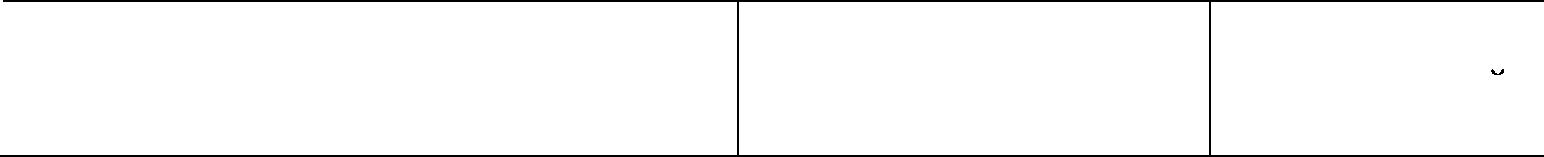 Ннойклассификационныикритерий: itl4,07T59.9, Т60, T60.0, T60.1, T60.2, T60.3, T60.4,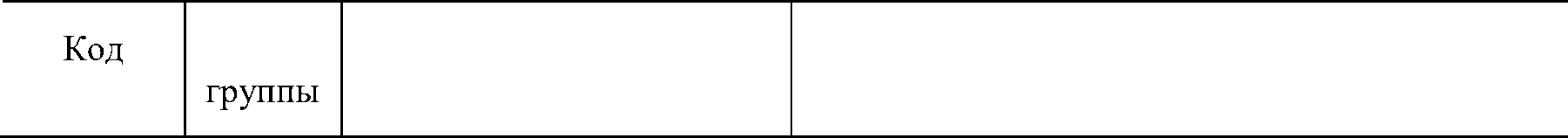 T60.8, T60.9, Т61, T61.0, T61.1, T61.2, T61.8,T6 1.9, Т62, T62.0, T62.1, T62.2, T62.8, T62.9,T63, T63.0, T63.1, T63.2, T63.3, T63.4, T63.5,T63.6, T63.8, T63.9, Т64, Т65, T65.0, Т65.1,T65.2, T65.3, T65.4, T65.5, T65.6, T65.8, T65.9,Т66, Т67, T67.0, T67.1, T67.2, T67.3, T67.4,T67.5, T67.6, T67.7, T67.8, T67.9, Т68, Т69,T69.0, Т69.1, T69.8, T69.9, Т70, T70.0, Т70.1,T70.2, T70.3, T70.4, T70.8, T70.9, Т71, T73,T73.0, T73.1, T73.2, T73.3, T73.8, T73.9, Т74,T74.0, Т74.1, T74.2, T74.3, T74.8, T74.9, Т75,T75.0, Т75.1, T75.2, T75.3, T75.4, T75.8, Т76,Т78, T78.1, T78.8, T78.9, Т79, T79.0, T79.1,T79.2, T79.3, T79.4, T79.5, T79.6, T79.7, T79.8,T79.9, Т80, T80.0, T80.1, T80.2, T80.3, T80.4,T80.6, T80.8, T80.9, T8l, T8l.0, T8l.1, T8l.2,T81.3, T81.4, T81.5, T81.6, T81.7, T81.8, T81.9,T85.7, T85.9, Т88, T88.0, T88.1, T88.2, T88.3,T88.4, T88.5, T88.7, T88.8, T88.9, Т96, Т97, Т98, T98.0, T98.l,T98.2, T98.3st27.014	263 Fоспитализация вдиагностических целях с постановкой/ подтверждением диагноза злокачественного новообразования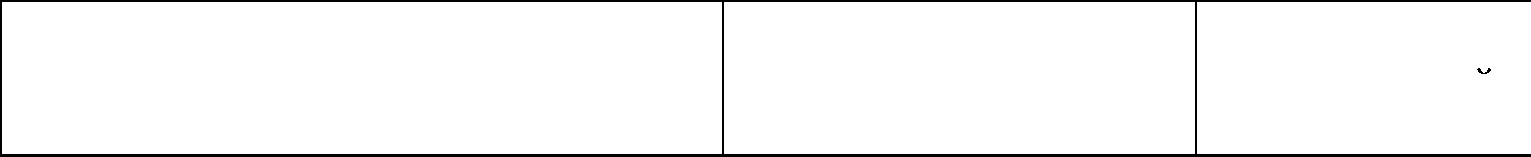 B03.005.010, B03.005.011,BO3	B03.009.001,.005.018,	B03.009.003, B03.009.002, B03.024.003,B03.027.007, BO3.027.014, B03.027.009, BO3.027.016, BO3.027.011 B03.027.018, ВОЗВОЗ1,00.027.013,	BO3	.027.015,	BO3	.027.017,	BO3	.027.019,	BO3	.027.021, B03.027.023,НаименованиеКоды по МКБ-10		Медицинские услуги, являющиеся критерием отнесения случая к группеДополнительные			Коэффициент критерии отнесения		относительной случая к группе*	затратоемкостиB03.027.025, B03.027.026, BO3.027.027, BOЗ.027.028, B03.027.029, BO3.027.030, BO3 .027.031, BO3 .027.032, B03.027.033, B03.027.034, B03.027.035, B03.027.036, B03.027.037, B03.027.038, BO3 .027.039, BO3.027.040, B03.027.041, BO3.027.042, BO3.027.043, BO3.027.044, B03.027.045, B03.027.046, BO3.027.047, BOЗ.027.048, BO3 .027.049st28	28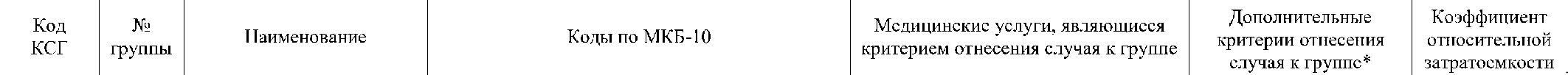 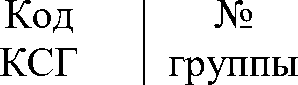 st28.001	264st28.002	265st28.003	266st28.004	267Fнойные состояниянижних дыхательных путейОперации на нижних дыхательньт путях и легочной ткани, органах средостения (уровень 1)Операции на нижних дыхательньт путях и легочной ткани, органах средостения (уровень 2)Операции на нижних дыхательньт путях и легочной ткани, органах средостения (уровень 3)Торакальная хирургия Ј85, J85.0, J85.1, J85.2, J85.3, J86, J86.0, J86.9AO3.10.001, AO3.10.001.001, All.09.004, All.11.004, All.11.004.001, A16.09.001, A16.09.005, A16.09.012, A16.09.035, A16.09.042Al6.09.001.001,	A16.09.003,	А 16.09.004, А 16.09.006, А 16.09.006.001,А	16.09.031,	Al6.09.036, Al6.10.011.005, А16.11.004Al6.09.001.002, Al6.09.004.001, Al6.09.005.001,	A16.09.007,	А 16.09.007.002, А 16.09.008, A16.09.009, Al6.09.009.002,		Al6.09.013,Al6.09.013.006,	Al6.09.014,Al6.09.014.005,	Al6.09.015, Al6.09.015.005,A16.09.015.006, Al6.09.015.007,2,092,051,541,922,56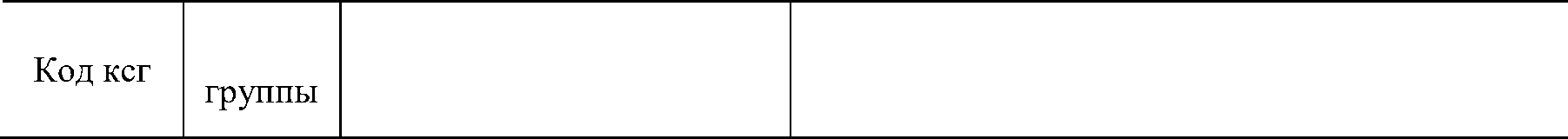 st28.005	268	Операции на нижних дыхательных путях и легочной ткани, органах средостения (уровень 4)Медицинские услуги, являющиесякритерием отнесения случая к группеДополнительные			Коэффициент критерии отнесения		относительнои случая к группе*	затратоемкостиAl6.09.016, Al6.09.016.005, А 16.09.016.006, А 16.09.017,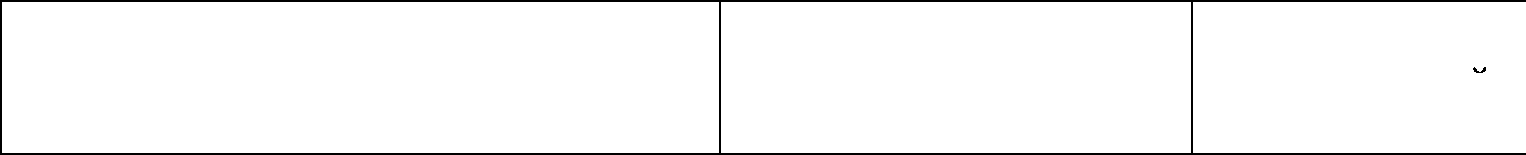 Al6.09.018, Al6.09.020, Al6.09.025, Al6.09.026.005, Al6.09.027, Al6.09.036.001, Al6.09.036.002, Al6.09.037, Al6.09.037.001, A16.09.038, A16.09.039, A16.09.040, А 16.09.041, А 16.09.044, А 16.11.001, Al6.11.003, Al6. ll.004.001Al6.09.007.003, А 16.09.007.004,	4,12Al6.09.009.004, Al6.09.009.005, Al6.09.009.006, Al6.09.009.007, А 16.09.009.008, А 16.09.009.009, Al6.09.009.010, Al6.09.009.Oll, Al6.09.013.001, Al6.09.013.002, Al6.09.013.003, Al6.09.014.002, Al6.09.014.003, Al6.09.014.004, Al6.09.014.006, Al6.09.014.007, Al6.09.015.003, Al6.09.015.004, Al6.09.015.008, А 16.09.016.002, Al6.09.016.004, Al6.09.016.007, Al6.09.016.008, Al6.09.018.001,A16.09.019, A16.09.019.001, А 16.09.019.002, A16.09.019.003, А 16.09.019.004, Al6.09.024,Al6.09.025.002, Al6.09.026,Al6.09.026.001, Al6.09.026.002, Al6.09.026.003, А 16.09.026.004, Al6.09.028, Al6.09.029, Al6.09.030, Al6.09.032, Al6.09.032.003,Al6.09.032.004, Al6.09.032.005, А 16.09.032.006, А 16.09.032.007,А 16.09.040.001, Al6.11.002, Al6.11 .002.001, Al6. ll.002.002, Al6. ll.002.003, Al6.11.002.004st29	29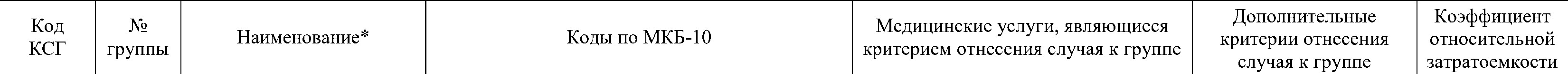 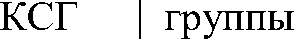 st29.001	269	ПриобрегеННые иВрождеННые косТНО-МьішечНьіе дефорМацииst29.002	270	ПерелоМы шейки бедра ихосТей ТаЗаТраВМаТОЛОГНЯ и ОргопедияМ20, M20.0, M20.1, M20.2, M20.3, M20.4,M20.5, M20.6, M2l, M2l.0, М21.1, M2l.2,M2l.3, M21.4, M2l.5, M21.6, M21.7, M2l.8,M21.9, М95, M95.0, M95.1, M95.2, M95.3,M95.4, M95.5, M95.8, M95.9, Q65, Q65.0,Q65.1, Q65.2, Q65.3, Q65.4, Q65.5, Q65.6,Q65.8, Q65.9, Q66, Q66.0, Q66.1, Q66.2, Q66.3,Q66.4, Q66.5, Q66.6, Q66.7, Q66.8, Q66.9, Q67,Q67.0, Q67.1, Q67.2, Q67.3, Q67.4, Q67.5,Q67.6, Q67.7, Q67.8, Q68, Q68.0, Q68.1, Q68.2,Q68.3, Q68.4, Q68.5, Q68.8, Q69, Q69.0, Q69.1,Q69.2, Q69.9, Q70, Q70.0, Q70.1, Q70.2, Q70.3,Q70.4, Q70.9, Q71, Q71.0, Q71.1, Q71.2, Q71.3,Q71.4, Q71.5, Q71.6, Q71.8, Q71.9, Q72, Q72.0,Q72.1, Q72.2, Q72.3, Q72.4, Q72.5, Q72.6,Q72.7, Q72.8, Q72.9, Q73, Q73.0, Q73.1, Q73.8,Q74, Q74.0, Q74.1, Q74.2, Q74.3, Q74.8, Q74.9,Q75, Q75.0, Q75.1, Q75.2, Q75.3, Q75.4, Q75.5,Q75.8, Q75.9, Q76, Q76.0, Q76.1, Q76.2, Q76.3,Q76.4, Q76.5, Q76.6, Q76.7, Q76.8, Q76.9, Q77,Q77.0, Q77.1, Q77.2, Q77.3, Q77.5, Q77.6, Q77.7,Q77.8, Q77.9, Q78, Q78.1, Q78.2, Q78.3, Q78.4,Q78.5, Q78.6, Q78.8, Q78.9, Q79, Q79.0,Q79.1, Q79.2, Q79.3, Q79.4, Q79.5, Q79.8, Q79.9,Q87.0, Q87.5, Q89.9, R26.2, R29.4, R89, R89.0,R89.1, R89.2, R89.3, R89.4, R89.5, R89.6, R89.7, R89.8, R89.9, R93.6, R93.7S32.3, S32.30, S32.31, S32.4, S32.40, S32.41, S32.5,S32.50, S32.51, S33.4, S72.0, S72.00, S72.01, S72.1, S72.10, S72.11, S72.2, S72.20, S72.211,370,991,52st29.003	271		Переломы бедренной кости,			S72.3, S72.30, S72.31, S72.4, S72.40, S72.41, другие травмы области		S72.8, S72.80, S72.81, S72.9, S72.90, S72.91, S73, бедра и тазобедренного	S73.0, S73.1, S76, S76.0, S76.1, S76.2, S76.3, S76.4, сустава				S76.70,69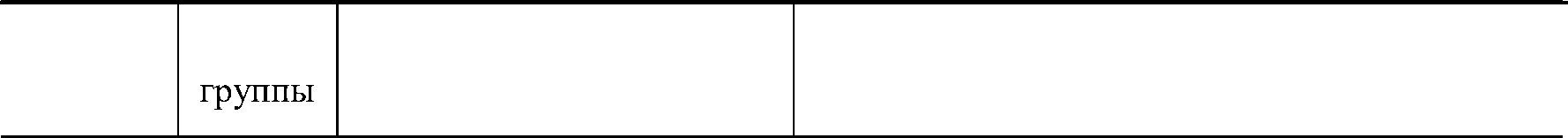 st29.004	272Переломы, вывихи,	S22.2, S22.20, S22.21, S22.3, S22.30, S22.31,растяжения области грудной		S22.5, S22.50, S22.51, S22.8, S22.80, S22.81, шетки, верхней конечности	S22.9, S22.90, S22.91, S23.4, S23.5, Ѕ27, S27.0, и стопы		 S27.00, S27.01, Ѕ27.1, S27.10, S27.11, S27.2,S27.20, S27.21, S27.3, S27.30, S27.31, S27.4, S27.40, S27.41, S27.5, S27.50, S27.51, S27.6, S27.60, S27.61, S27.8, S27.80, S27.81, S27.9, S27.90, S27.91, S29.0, S39.0, Ѕ42, S42.0, S42.00,S42.01, S42.1, S42.10, S42.11, S42.2, S42.20, S42.21, S42.3, S42.30, S42.31, S42.4, S42.40, S42.41, S42.8, S42.80, S42.81, S42.9, S42.90, S42.91, S43, S43.0, S43.1, S43.2, S43.3, S43.4,S43.5, S43.6, S43.7, Ѕ46, S46.0, S46.1, S46.2,S46.3, S46.7, S46.8, S46.9, Ѕ52, S52.0, S52.00, S52.01, S52.1, S52.10, S52.11, S52.2, S52.20, S52.21, S52.3, S52.30, S52.31, S52.4, S52.40, S52.41, S52.5, S52.50, S52.51, S52.6, S52.60, S52.61, S52.7, S52.70, S52.71, S52.8, S52.80, S52.81, S52.9, S52.90, S52.91, S53, S53.0, S53.1,S53.2, S53.3, S53.4, Ѕ56, S56.0, Ѕ56.1, S56.2,S56.3, S56.4, S56.5, S56.7, S56.8, Ѕ62, S62.0, S62.00, S62.01, Ѕ62.1, Ѕ62.10, S62.11, S62.2, S62.20, S62.21, S62.3, S62.30, S62.31, S62.4, S62.40, S62.41, S62.5, S62.50, S62.51, S62.6, S62.60, S62.61, S62.7, S62.70, S62.71, S62.8,S62.80, S62.81, S63, S63.0, S63.1, S63.2, S63.3,S63.4, S63.5, S63.6, S63.7, Ѕ66, S66.0, S66.1,S66.2, S66.3, S66.4, S66.5, S66.6, S66.7, S66.8,S66.9, Ѕ92, S92.0, S92.00, S92.01, S92.1, S92.10,S92.11, S92.2, S92.20, S92.21, S92.3, S92.30, S92.31, S92.4, S92.40, S92.41, S92.5, S92.50, S92.51, S92.9, S92.90, S92.91, S93.1, S93.3,S93.5, S93.6, T09.2, T09.5, Tl0, Т1О.О, Т1О.1,Т11.2, Т11.5, Tl2, Т12.0, Т12.1, Tl3.2, Т13.5, T14.2, T14.20, T14.21, T14.3, T14.6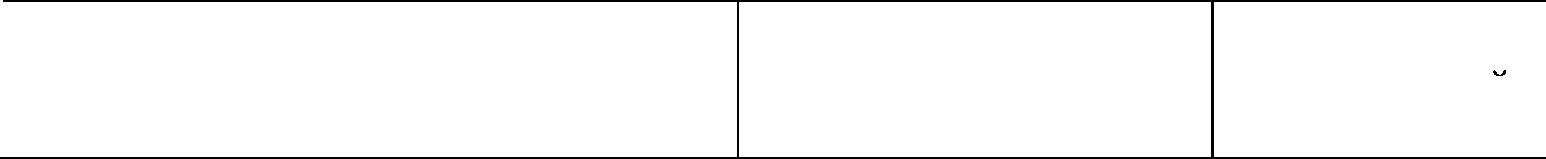 0,56st29.005   273  Переломы, вывихи,	Ѕ82, S82.0, S82.00, S82.01, S82.1, S82.10, S82.11,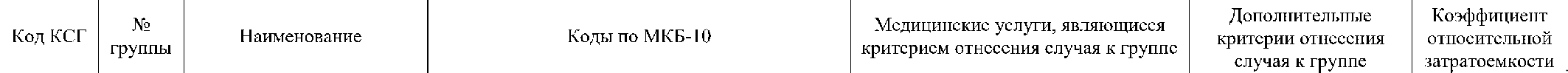 растяжения области колена s82.2, S82.20, S82.21, S82.3, S82.30, S82.31, S82.4,И F°ЛeHИ		S82.40, S82.41, S82.5, S82.50, S82.51, S82.6, S82.60, S82.61, S82.8, S82.80, S82.81, S82.9, S82.90, S82.91, S83, S83.0, S83.1, S83.2, S83.3,S83.4, S83.5, S83.6, S83.7, S86, S86.0, Ѕ86.1,S86.2, S86.3, S86.7, S86.8, S86.9, S93, S93.0,S93.2, S93.4, S96, S96.0, S96.1, S96.2, S96.7, S96.8, S96.90,74st29.006	274Ѕ07, S07.0, S07.1, S07.8, S07.9, Ѕ08, S08.0, S08.1,Множественные переломы,	S08.8, S08.9, S09.7, Ѕ17, S17.0, S17.8, S17.9, S18, травматшіеские ампутации, S19.7, S22.1, Ѕ22.10, S22.11, S22.4, S22.40, S22.41, размозжения и последствия		S27.7, S27.70, S27.71, Ѕ28, S28.0, S28.1, S29.7, травм			S32.7, S32.70, S32.71, S38,S38.0, S38.1, S38.3, S39.6, S39.7, S42.7, S42.70,S42.71, Ѕ47, Ѕ48, S48.0, Ѕ48.1, S48.9, S49.7, Ѕ57,S57.0, S57.8, S57.9, Ѕ58, S58.0, S58.1, S58.9,S59.7, Ѕ67, S67.0, S67.8, Ѕ68, S68.0, Ѕ68.1,S68.2, S68.3, S68.4, S68.8, S68.9, S69.7, S72.7, S72.70, S72.71, Ѕ77, S77.0, S77.1, S77.2, Ѕ78, S78.0, Ѕ78.1, S78.9, S79.7, S82.7, S82.70, S82.71,Ѕ87, S87.0, S87.8, Ѕ88, S88.0, S88.1, S88.9, Ѕ89,S89.7, S92.7, S92.70, S92.71, Ѕ97, S97.0, S97.1,S97.8, Ѕ98, S98.0, S98.1, S98.2, S98.3, S98.4,S99.7, T02.1, T02.10, T02.11, T02.2, T02.20, T02.21, T02.3, T02.30, T02.31, T02.4, T02.40, T02.41, T02.5, T02.50, T02.51, T02.6, T02.60, T02.61, T02.7, T02.70, T02.71, T02.8, T02.80, T02.81, T02.9, T02.90, T02.91, TO3, ТОЗ.О, ТО3.1, T03.2, ТОЗ.3, T03.4, ТО3.8, T03.9, ТО4,T04.0, T04.1, T04.2, T04.3, T04.4, T04.7, T04.8,T04.9, ТО5, TO5.O, T05.1, T05.2, ТО5.3, T05.4,T05.5, T05.6, T05.8, T05.9, Т06, T06.0, T06.1,T06.2, ТО6.3, T06.4, T06.5, T06.8, Т07, T09.6,T11.6, T13.6, T14.7, Т84, T84.0, T84.1, T84.2,T84.3, T84.4, T84.5, T84.6, T84.7, T84.8, T84.9, Т87, T87.0, T87.1, T87.2, T87.3, T87.4, T87.5,Пол: Мужской1,44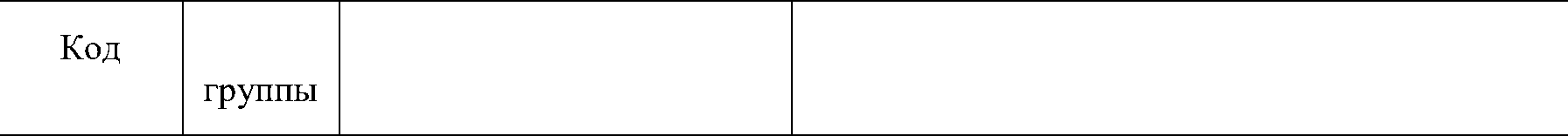 st29.007	275	Тяжелая множественная исочетанная травма (политравма)st29.008	276 Эндопротезированиесуставовst29.009	277	Операции на костно-мышечной системе исуставах (уровень 1)T87.6, Т90, T90.0, T90.1, Т91, T91.0, T91.2, T91.8,T91.9, Т92, T92.0, T92.1, T92.2, T92.3, T92.5,T92.6, T92.8, T92.9, T93, T93.0, T93.1, T93.2,T93.3, T93.5, T93.6, T93.8, T93.9, Т94, T94.0,Т94.1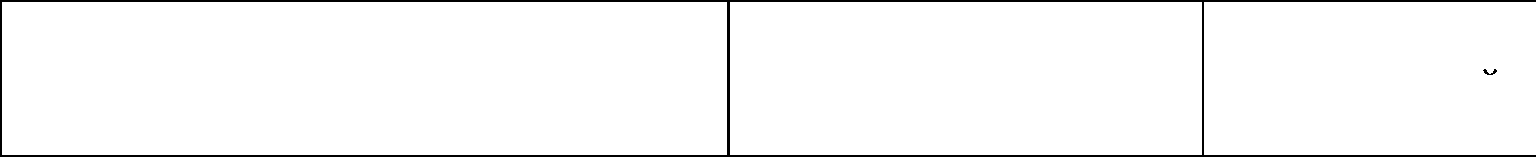 Дополнительные диагнозы: J93, J93.0, J93.1, J93.8, J93.9, J94.2,J94.8, J94.9, J96.0,№17, R57.1, R57.8,T79.47,07А 16.04.021, А 16.04.021.001,Al6.04.021.002, А 16.04.021.004,А 16.04.021.005, Al6.04.021.006,Al6.04.021.007, А 16.04.021.008,А 16.04.021.009, Al6.04.021.010, Al6.04.021.OllAll.03.001, All.03.001.001, All.03.001.002, A11.03.001.003, Al6.02.001, Al6.02.001.001, Al6.02.001.002, Al6.02.001.003, Al6.02.003, Al6.02.004, Al6.02.004.001, А 16.02.004.002, Al6.02.006, Al6.02.007, Al6.02.008, Al6.02.009, Al6.02.010, Al6.02.011, Al6.02.018, Al6.03.005, Al6.03.006, Al6.03.007, Al6.03.013, Al6.03.014.001, Al6.03.014.002, Al6.03.015, Al6.03.017, Al6.03.017.001, Al6.03.020, Al6.03.021, Al6.03.021.001,А 16.03.021.002, Al6.03.021.003,Иной классификационныи критерий: pit4,460,79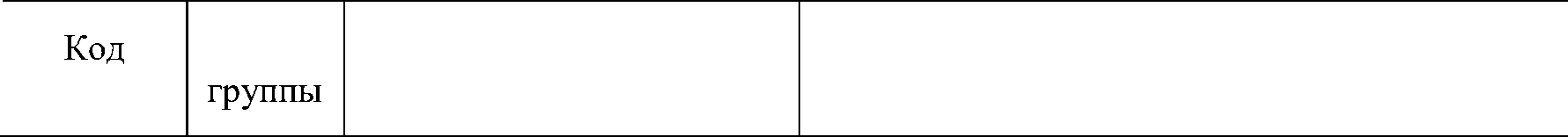 st29.010	278	Операции На КОСТНО-МьІшечНой СисТеМе иcycTaBax (уроВеНь 2)st29.011	279 Операции Hot KOCTHOМьІшечНой СисТеМе и cycTaBax (уроВеНь 3)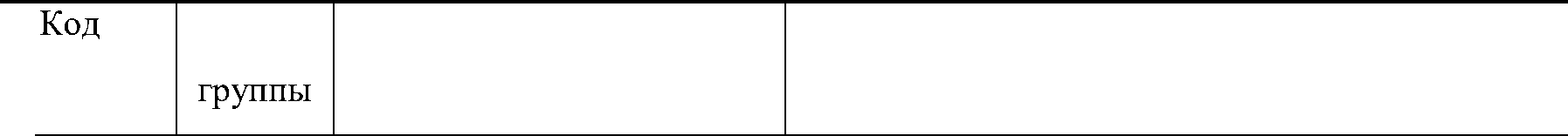 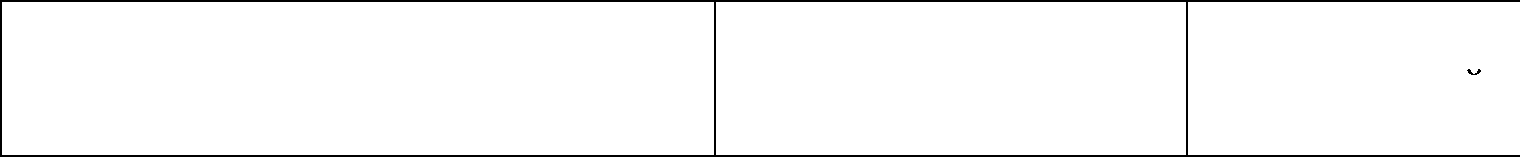 Al6.03.028.Oll, Al6.03.030, Al6.03.033.001, Al6.03.058, Al6.03.058.001, Al6.03.060, Al6.03.060.001, Al6.03.061, Al6.03.061.001, Al6.03.062, А 16.03.062.001, Al6.03.063, Al6.03.063.001, Al6.03.064, Al6.03.064.001, Al6.03.065,Al6.03.065.001, Al6.03.065.003, A16.03.068, A16.03.073, A16.03.074, Al6.03.075, Al6.03.075.003, Al6.03.075.004, Al6.03.075.005, Al6.03.076, Al6.03.077, Al6.03.077.001, Al6.03.077.004, Al6.03.078, Al6.03.079, Al6.03.080, Al6.03.081, Al6.03.092, Al6.03.092.001, Al6.03.093, Al6.03.093.001, Al6.04.001,А 16.04.001.001, Al6.04.003, Al6.04.003.001, Al6.04.004, А 16.04.006, А 16.04.009,Al6.04.015.001, А 16.04.019.001,А 16.04.019.002, Al6.04.019.003,А 16.04.023, А 16.04.023.001,А 16.04.023.002, А 16.04.024.001, Al6.04.037, Al6.04.037.001, Al6.04.037.002, Al6.04.037.003, Al6.04.045, Al6.04.046, Al6.04.046.001, Al6.04.047, A16.04.050, A16.30.016, A16.30.017, Al6.30.017.001, Al6.30.017.002, Al6.30.017.004, Al6.30.018, Al6.30.019, Al6.30.019.001, Al6.30.019.002, Al6.30.019.003,А 16.30.020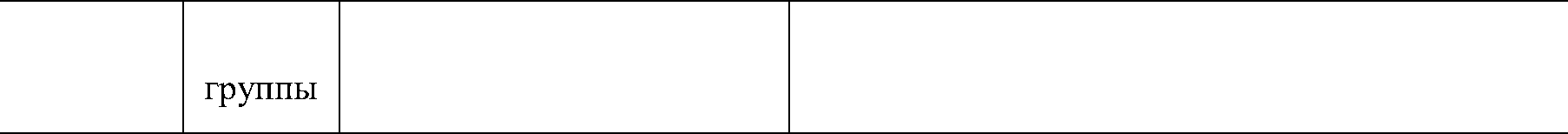 st29.012	280	Операции на костно-мышечнои системе и суставах (уровень 4)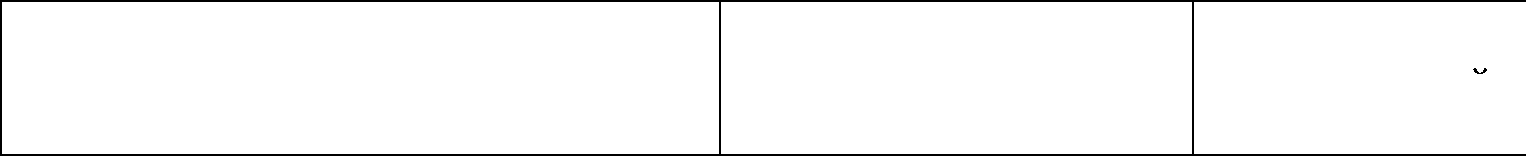 А 16.02.006.001, Al6.02.009.002,	2,42A16.02.011.002, A16.02.012.001, A16.02.013, A16.02.019, A16.03.009, A16.03.010, Al6.03.011, Al6.03.012,Al6.03.019, Al6.03.022.004, А 16.03.022.005, А 16.03.022.007, А 16.03.022.009, Al6.03.022.010,Al6.03.023, А 16.03.024.002, Al6.03.024.003, А 16.03.024.005, А 16.03.024.007, А 16.03.024.008, A16.03.024.009, A16.03.024.010, A16.03.024.011, A16.03.024.012, Al6.03.033.002, Al6.03.035, Al6.03.035.001, Al6.03.043, Al6.03.044, Al6.03.045, Al6.03.046, Al6.03.047, Al6.03.048, Al6.03.050,Al6.03.051, А 16.03.051.002, Al6.03.053, Al6.03.054, Al6.03.055, Al6.03.056, Al6.03.057, Al6.03.060.002, Al6.03.061.002, Al6.03.062.002, Al6.03.062.003, Al6.03.063.002, А 16.03.064.002, А 16.03.065.002, Al6.03.066, Al6.03.066.001, Al6.03.067, А 16.03.067.001, Al6.03.068.001, Al6.03.068.002, Al6.03.068.003, А 16.03.068.004, Al6.03.068.005, Al6.03.069, Al6.03.070, Al6.03.071,Al6.03.072, Al6.03.077.002, Al6.03.077.003, Al6.03.080.001, Al6.03.080.002, Al6.03.080.003, Al6.03.080.004, А 16.03.081.001, Al6.03.081.002, А 16.03.081.003,Al6.03.083.001, Al6.03.088, Al6.04.004.001, Al6.04.007, Al6. 04.007.001, А 16.04.008, Al6.04.012, А 16.04.012.002,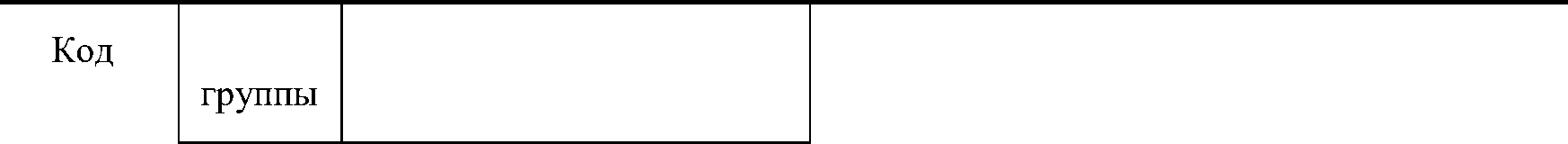 st29.013	281 Операции на костномышечнои системе и суставах (уровень 5)S42.3, S42.30, S42.4, S42.40, S42.7, S42.70, S42.71, S52.0, S52.00, S52.01, S52.1, S52.10, Ѕ52.11, S52.2, S52.20, S52.21, S52.3, S52.30, S52.31, S52.4, S52.40, S52.5, S52.50, S52.51, S52.6, S52.60, S52.61, S52.7, S52.70Медицинские услуги, являющиеся критерием отнесения случая к группеДополнительные		Коэффициент критерии отнесения	относительноислучая к группе*	затратоемкости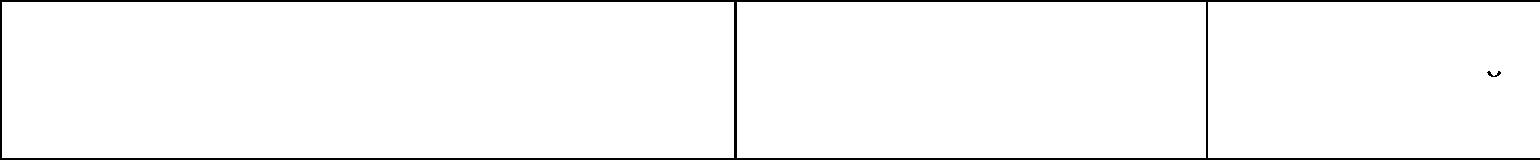 Al6.04.013, Al6.04.013.001,Al6.04.013.002, Al6.04.014, Al6.04.015, Al6.04.016, Al6.04.017, Al6.04.017.001, Al6.04.017.005, Al6.04.025, Al6.04.029, Al6.04.030,А 16.04.030.001, А 16.04.034, Al6.04.035, Al6.04.036, Al6.04.040, Al6.04.041, Al6.04.043, Al6.04.044, Al6.30.031, Al6.30.048, Al6.30.048.001, Al6.30.048.002, Al6.30.048.003, Al6.30.050, A22.04.005, A22.04.006, A22.04.007Al6.03.033.002А 16.03.022.002, А 16.03.022.006, Al6.03.022.008, Al6.03.024.001,	3,15 Al6.03.024.006, Al6.03.024.013, Al6.03.024.0 14, Al6.03.024.015, А 16.03.024.016, А 16.03.026.001, Al6.03.037, Al6.03.038, Al6.03.039, Al6.03.040, Al6.03.041, Al6.03.042,А 16.03.051.001, Al6.03.051.003,A16.03.075.001, A16.03.075.002, A16.03.075.006, A16.03.076.001, A16.03.076.002, A16.04.008.001, A16.04.010, A16.04.010.001, A16.04.011, A16.04.015.002, Al6.04.017.002, Al6.04.017.003,А 16.04.017.004, А 16.04.020,A16.04.021.003, А 16.04.025.001, A16.04.026, A16.04.027, A16.04.028, A16.04.031, Al6.04.033, Al6.04.042,st30	30st30.001	282	ТубулоиНТерсТициdЛhНьІеболезНи почеК, другиеболезНи МочеВой СисТеМьІQ68.1, Q68.2, Q68.3, Q68.4, Q71.4, Q71.5,Q71.8, Q71.9, Q72.4, Q72.5, Q72.6, Q72.7,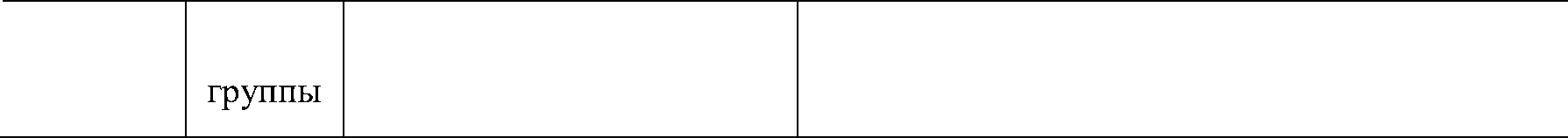 Q72.8, Q72.9, Q73.1, Q73.8, Q74, Q74.0, Q74.1,Q74.2, Q74.3, Q74.8, S32.31, S32.41, S32.51, S32.7, S32.70, S32.71, S42.0, S42.00, S42.01, S42.2, S42.20, S42.21, S42.31, S42.41, S42.8, S42.80, S42.81, S42.9, S42.90, S42.91, S52.41,S52.71, Ѕ57, S57.0, S57.8, S72.0, S72.00, S72.01, S72.1, S72.10, S72.11, S72.2, S72.20, S72.21, S72.3, S72.30, S72.31, S72.4, S72.40, S72.41, S72.7, S72.70, S72.71, S72.8, S72.80, S72.81,S72.9, S72.90, S72.91, Ѕ77, S77.0, Ѕ77.1, S82.1, Ѕ82.10, S82.11, S82.2, S82.20, S82.21, S82.3, S82.30, S82.31, S82.4, S82.40, S82.41, S82.5, S82.50, S82.51, S82.6, S82.60, S82.61, S82.7, S82.70, S82.71, S82.8, S82.80, S82.81, S82.9, S82.90, S82.91, T02.2, T02.20, T02.21, T02.3,T02.30, T02.31УрОПОFИЯN10, N11, N11.0, N11.1, N11.8, N11.9, N12,Nl3.6, Nl5, Nl5.0, Nl5.1, Nl5.8, Nl5.9, Nl6,Nl6.0, Nl6.1, Nl6.2, Nl6.3, Nl6.4, Nl6.5, Nl6.8,N29, N29.0, N30, N30.0, N30.1, N30.2, N30.3,N30.4, N30.8, N30.9, N33, N33.0, N33.8, N34,N34.0, N34.1, N34.2, N34.3, N35, N35.0, N35.1, N35.8, N35.9, N39, N39.0, N99.1st30.002	283	КаМНи МочеВой СисТеМьІ;		Nl3, Nl3.0, Nl3.1, Nl3.2, Nl3.3, N20, N20.0, CИMПTOMhI, ОТНОСящиеся К	N20.1, N20.2, N20.9, N21, N21.0, N21.1, N2l.8, МочеВойСисТеМе			N2 L9, N22, N22.0, N22.8, N23, R30, R30.0,R30.1, R30.9, R31, R32, R33, R35, R36, R39,R39.0, R39.1, R39.2, R39.8, R80, R82, R82.0,R82.1, R82.2, R82.3, R82.4, R82.5, R82.6, R82.7,R82.8, R82.9, R86, R86.0, R86.1, R86.2, R86.3,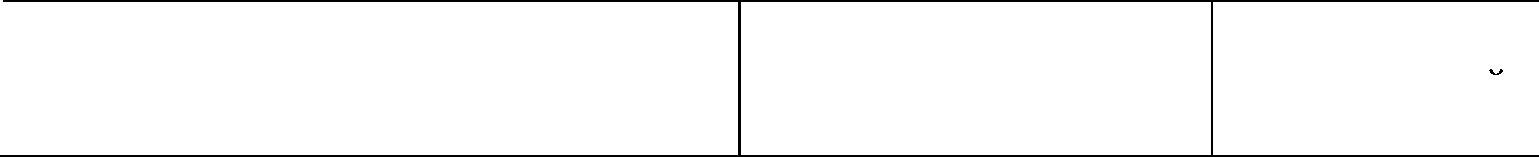 Al6.03.033.002Al6.30.029, А 16.30.029.001, Al6.30.0301,200,860,49R86.4, R86.5, R86.6, R86.7, R86.8, R86.9, R93.4,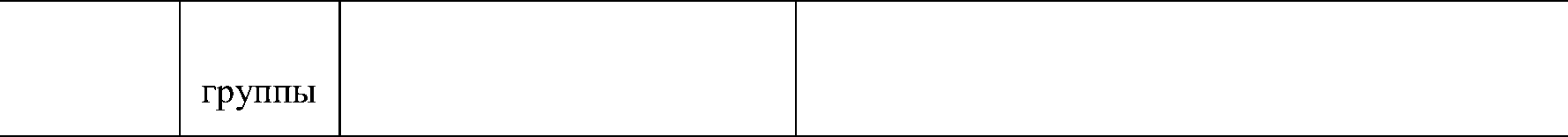 R94.4, R94.8D07.4, D07.5, D07.6, D09.0, D09.1, D09.7, D09.9,D29, D29.0, D29.1, D29.2, D29.3, D29.4, D29.7,D29.9, D30, D30.0, D30.1, D30.2, D30.3, D30.4,D30.7, D30.9, D40, D40.0, D40.1, D40.7, D40.9,D41, D41.0, D41.1, D41.2, D41.3, D41.4, D41.7, D4l.9N40, N4l, N4l.0, N4l.1, N4l.2, N4l.3, N4l.8,‘e‘e3°I	N4l.9, N42, N42.0, N42.1, N42.2, N42.3, N42.8,N42.9, N5l,N51.0st3O.OO5	286	Другие болеЗНи,ВрождеННьІе аНоМаіІии, поВреждеНия МочеВой СисТеМьІ и МужскиХ ІІОПОВЫХ О}ЭГ£tНОВ186.1,186.2, N13.4, N13.5, N13.7, N13.8, N13.9,Nl4, Nl4.0, N14.1, Nl4.2, Nl4.3, Nl4.4, N25,N25.0, N25.9, N26, N27, N27.0, N27.1, N27.9,N28, N28.0, N28.1, N28.8, N28.9, N29.1, N29.8,N3l.N31.0, N31. l,N3l.2, N3l.8,N3l.9, N32,N32.0, N32.1, N32.2, N32.3, N32.4, N32.8,N32.9, N36, N36.0, N36.1, N36.2, N36.3, N36.8,N36.9, N37, N37.0, N37.8, N39.1, N39.2, N39.3,N39.4, N39.8, N39.9, N43, N43.0, N43.1, N43.2, N43.3, N43.4, N44, N45, N45.0, N45.9, N46, N47, N48, N48.0, N48.1, N48.2, N48.3, N48.4,N48.5, N48.6, N48.8, N48.9, N49, N49.0, N49.1,N49.2, N49.8, N49.9, N50, N50.0, N50.1, N50.8,N50.9, N5l.1, N51.2, N51.8, N99.4, N99.5,N99.8, N99.9, Q53, Q53.0, Q53.1, Q53.2, Q53.9,Q54, Q54.0, Q54.1, Q54.2, Q54.3, Q54.4, Q54.8,Q54.9, Q55, Q55.0, Q55.1, Q55.2, Q55.3, Q55.4,Q55.5, Q55.6, Q55.8, Q55.9, Q60, Q60.0, Q60.1,Q60.2, Q60.3, Q60.4, Q60.5, Q60.6, Q61, Q61.0,Q61.4, Q61.5, Q61.8, Q61.9, Q62, Q62.0, Q62.1,Q62.2, Q62.3, Q62.4, Q62.5, Q62.6, Q62.7,Q62.8, Q63, Q63.0, Q63.1, Q63.2, Q63.3, Q63.8,Q63.9, Q64, Q64.0, Q64.1, Q64.2, Q64.3, Q64.4,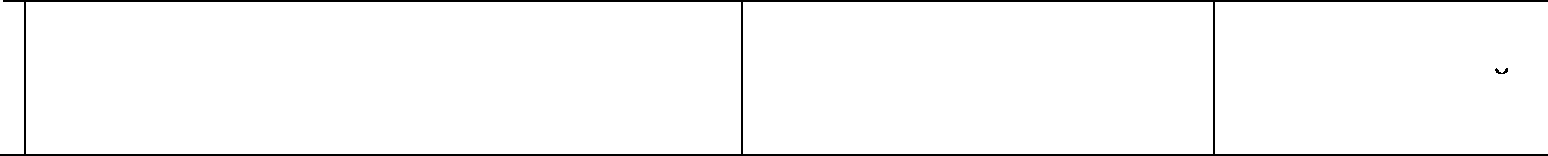 0,640,73Пол: Мужскои	0,67St30.006	287	Операции на мужскихполовых органах, взрослые(уровень 1)st30.007	288	Операции на мужскихполовых органах, взрослые (уровень 2)st30.008	289	Операции на мужскихполовых органах,взрослые (уровень 3)st30.009	290	Операции на мужскихполовых органах, взрослые (уровень 4)Q64.5, Q64.6, Q64.7, Q64.8, Q64.9, S30.2, S31.2,S3l.3, S3l.5, S37, S37.0, S37.00, S37.01, S37.1, S37.10, S37.11, S37.2, S37.20, S37.21, S37.3, S37.30, S37.31, S37.7, S37.70, S37.71, S37.8, S37.80, S37.81, S37.9, S37.90, S37.91, S38.2, Т19, T19.0, T19.1, T19.8, T19.9, T83, T83.0, T83.1,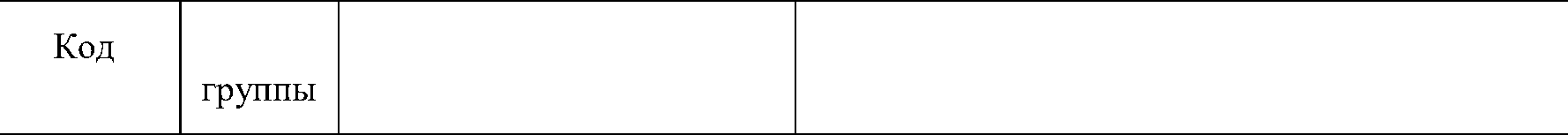 T83.2, T83.4, T83.5, T83.6, T83.8, T83.9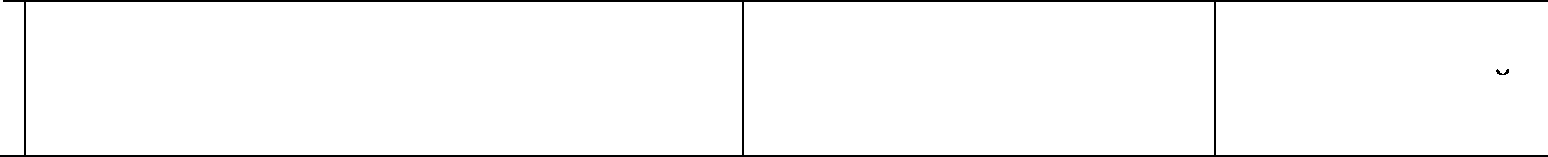 A11.21.002, A11.21.003, Al 1.21.005, А	16.21.008,	А	16.21.009,	А16.21.010,	Al6.21.010.001,Al6.21.011,A16.21.012, A16.21.013, A16.21.017, А	16.21.023,	А	16.21.024,	А16.21.025,	A16.21.031,	A16.21.032,Al6.21.034,Al6.21.035, Al6.21.037, Al6.21.037.001, Al6.21.037.002, Al6.21.037.003, Al6.21.038, A16.21.039, A16.21.040, A16.21.043, Al6.21.048A1 1.21.005.001, Al6.21.001, Al6.21.007, Al6.21.015, Al6.21.015.001, Al6.21.016, A16.21.018, A16.21.021, A16.21.022, A16.21.027, A16.21.028, A16.21.033, Al6.21.044, Al6.21.045, Al6.21.047A16.21.003, A16.21.004, A16.21.006, Al6.21.006.001, А 16.21.006.002, Al6.21.006.003, Al6.21.006.006,Al6.21.019, Al6.21.019.001, Al6.21.019.002, Al6.21.019.003, A16.21.029, A16.21.030, A16.21.036, A16.21.042, A16.21.046, A24.21.003А 16.21.002, А 16.21.002.001, Al6.21.005, Al6.21.006.005, Al6.21.014, Al6.21.014.001, Al6.21.014.002, Al6.21.041, Al6.21.041.001, Al6.21.049Возрастная группа: старше 18 летВозрастная группа: старше 18 летВозрастная группа: старше 18 летВозрастная группа: старше 18 лет1,201,422,313,12st30.010	291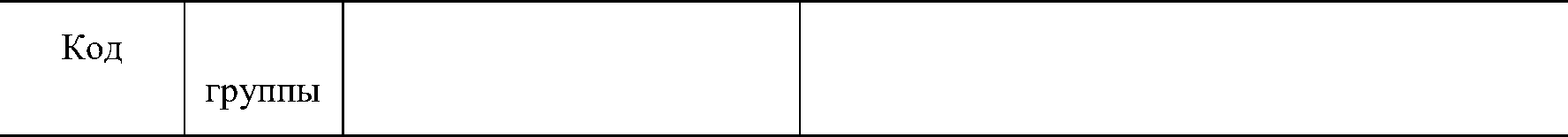 Операции на почке и мочевыделительной системе, взрослые (уровень i)st30.011	292	Операции на почке имочевыделительнои системе, взрослые (уровень 2)st30.012	29з	Операции на почке и мочевыделительной системе, взрослые (уровень 3)A03.28.001, AO3 .28.002, A03.28.003,	Возрастная группа: AO3 .28.004, A06.28.003, A06.28.004,		Старше 18 лет A06.28.012, A11.28.001, A11.28.002,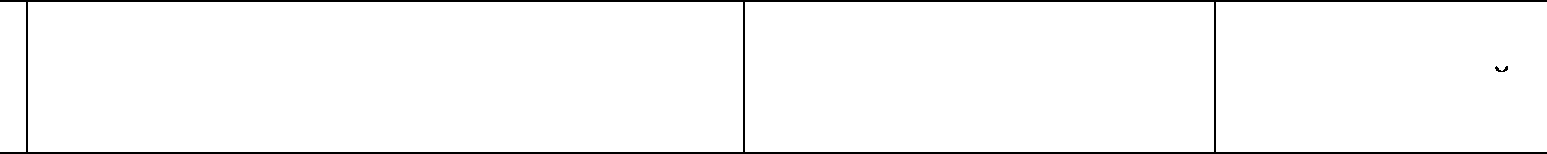 Al6.28.013.001, А 16.28.013.002, Al6.28.025, Al6.28.035, Al6.28.035.001, Al6.28.040, Al6.28.043, Al6.28.045.004, Al6.28.051, А 16.28.052.001, Al6.28.072.001, Al6.28.077, Al6.28.079, Al6.28.086, Al6.28.086.001, Al6.28.087A03.28.001.001, AO3.28.001.002,	Возрастная группа: A11.28.001.001, A11.28.011,		старше 18 летAll.28.012, All.28.013, A16.28.006, А 16.28.009, А 16.28.010.002, A16.28.011, A16.28.012, A16.28.014, A16.28.015, Al6.28.017, Al6.28.023, Al6.28.024, Al6.28.033, Al6.28.034, Al6.28.036, Al6.28.037, Al6.28.039, Al6.28.044, Al6.28.045, Al6.28.046, Al6.28.052, Al6.28.053, Al6.28.054, Al6.28.058, Al6.28.060, Al6.28.071, Al6.28.072, Al6.28.074,Al6.28.075.001, Al6.28.076, Al6.28.082, Al6.28.083, Al6.28.093, Al6.28.0941,081,12Al6.28.001, Al6.28.001.001, Al6.28.002, Al6.28.003, Al6.28.008, Al6.28.010, Al6.28.013, Al6.28.017.001, Al6.28.019, Al6.28.020, Al6.28.021, Al6.28.028, Al6.28.029, Al6.28.029.002, Al6.28.029.003, Al6.28.035.002, Al6.28.038, Al6.28.041, Al6.28.042, Al6.28.045.001, Al6.28.045.002, Al6.28.046.001, Al6.28.046.002,Возрастная группа: старше 18 лет1,62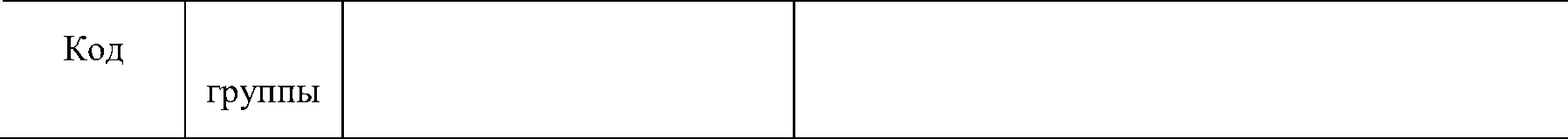 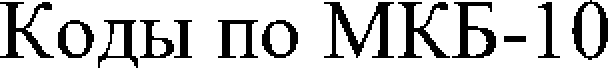 st30.013	294 Операции на почке имочевыделительнои системе, взрослые (уровень 4)st30.014	295 Операции на почке имочевыделительной системе, взрослые (уровень 5)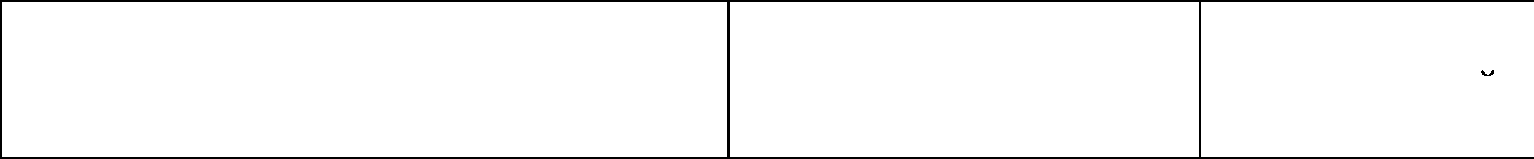 Al6.28.047, Al6.28.048, Al6.28.055, Al6.28.056, Al6.28.057, Al6.28.059, Al6.28.062, А 16.28.062.001,Al6.28.075, А 16.28.075.002, Al6.28.075.003, Al6.28.080, A16.28.088, A16.28.089, A16.28.090, Al6.28.091, Al6.28.092, Al6.28.094.001, Al6.28.095, Al6.28.096, Al6.28.097, Al6.28.098, Al6.28.099, A22.28.001, A22.28.002Al6.28.004, Al6.28.006.001, Возрастная группа: Al6.28.007, Al6.28.007.001,	старше 18 летAl6.28.010.001, Al6.28.018.001, Al6.28.020.001, Al6.28.026, Al6.28.026.002, Al6.28.032, Al6.28.032.001, Al6.28.039.001, Al6.28.069, Al6.28.070, Al6.28.073, Al6.28.074.001, Al6.28.078, Al6.28.085, A24.28.002Al6.28.004.004, Al6.28.004.009, Возрастная группа: Al6.28.015.001, Al6.28.016,	старше 18 летAl6.28.018, Al6.28.022, Al6.28.022.001, А 16.28.028.001, Al6.28.029.001, Al6.28.030, Al6.28.030.001, Al6.28.030.003, Al6.28.030.007, Al6.28.030.008, Al6.28.030.011, Al6.28.031, Al6.28.031.001, Al6.28.031.003, Al6.28.031.007, Al6.28.031.010, Al6.28.032.002, Al6.28.032.003, Al6.28.038.001, Al6.28.038.002, Al6.28.038.003, Al6.28.045.003, Al6.28.050, Al6.28.050.001, Al6.28.055.001, Al6.28.059.002, Al6.28.061, Al6.28.071.001, Al6.28.081, Al6.28.084,1,952,14№	Наименование*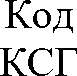 Коды по МКБ-10Медицинские услуги, являющиеся отнесения	кAl6.28.084.001, A16.28.084.002, A16.28.084.003Дополнительные		Коэффициент критерии отнесения	относительнойкAl6.01.008, Al6.01.008.001,st3l.003	299Операции на коже, подкожной клетчатке, придатках кожи (уровень 2)Al6.01.003, Al6.01.003.001, А 16.01.003.002, Al6.01.003.006, Al6.01.003.007, Al6.01.004, Al6.01.004.001, A16.01.004.002,0,71Код	№КСГ	группыНаименованиеКоды по МКБ-10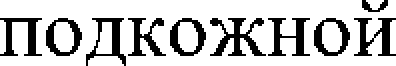 st3l.006    302 Операции на органахкроветворения	и иммуннои системы (уровень 1)st3l.007		03 Операции на органах кроветворения и иммунноисистемы (уровень 2)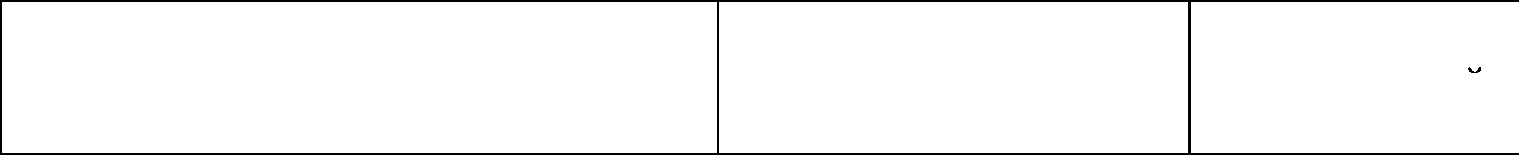 st3l.008	304 Операции Hot ОрГаНаХ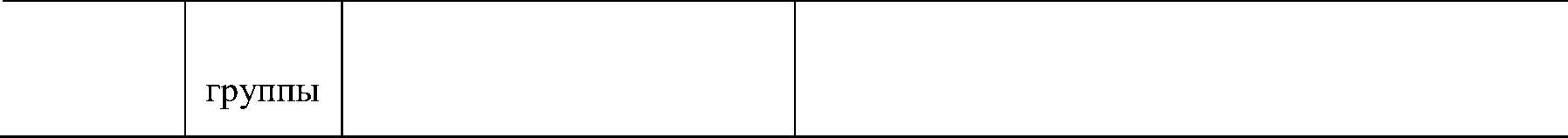 КроВеТВореНия И ИММ	НОй СисТеМьІ (уроВеНь 3)st3l.009	305st3l.010	306st31.011	307st31.012	308Операции На ЭНДОК}ЭИННьІх железах кроМе гипОQИЗ£t (уроВеНь 1)Операции На ЭНДОК]ЭИННьІх железах кроМе гипОфиЗа (уроВеНь 2)БолезНи МОПОЧНОЇ1		D05, D05.0, D05.1, D05.7, D05.9,197.2, №60, желеЗьІ, НОВООбраЗОВаНи:f			 N60.0, N60.1, N60.2, N60.3, N60.4, N60.8, МОЈІОЧНОй желеЗьІ			N60.9, N6l, N62, N63, N64, N64.0, N64.1, добрОКачесТВеННьІе, iN siШ,			 N64.2, N64.3, N64.4, N64.5, N64.8, N64.9, НеопределеННогО и	Q83.0, Q83.1, Q83.2, Q83.3, Q83.8, Q83.9, R92,НеизВесТНОго харакТера	T85.4А]ЭТ]ЭОЗhІ, другие	 A26.7, A48.0, L02.1, L02.2, L02.3, L02.9, L03.1, поражеНия cycTaBOB,	 L03.2, L03.3, L03.8, L03.9, L05.0, L05.9, L73.2, болезНи МЯFКИХ ТКаНей	La9.0, L89.1, L89.2, L89.3, L89.9, L97, L98.4,Ml5, М15.0, М15.1, Ml5.2, Ml5.3, Ml5.4,Ml5.8, Ml5.9, Ml6, Ml6.0, Ml6.1, Ml6.2,Ml6.3, Ml6.4, Ml6.5, Ml6.6, М16.7, Ml6.9,Ml7, М17.0, М17.1, Ml7.2, Ml7.3, Ml7.4,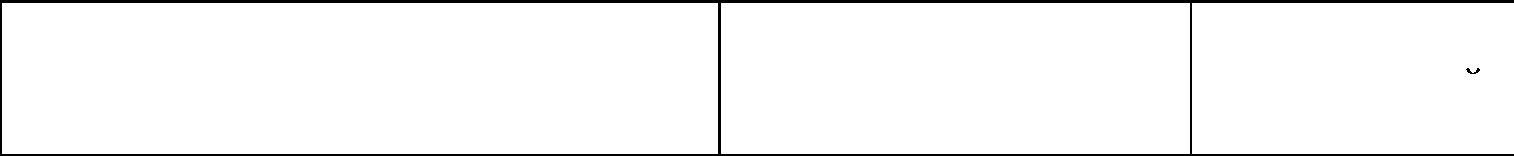 Al6.06.016.003, Al6.06.016.004, Al6.06.016.005, Al6.06.017, Al6.06.018, Al6.30.061, Al6.30.063 Al6.05.002.001, А 16.05.004.001, Al6.05.005, Al6.05.006, Al6.05.007, Al6.05.008, Al6.05.008.001, Al6.05.010, Al6.05.010.001, А 16.06.001, А 16.06.004.001, Al6.06.005.001, Al6.06.006.003, Al6.06.007.001, Al6.06.007.002, Al6.06.017.0012,16Al6.22.001, Al6.22.002, Al6.22.003,	1,81 А 16.22.007, А 16.22.007.002, A16.22.008, A16.22.011, A16.22.013Al6.22.002.002, Al6.22.002.003, А 16.22.004, А 16.22.004.001,А 16.22.004.002, А 16.22.004.003,А 16.22.007.001, Al6.22.009, Al6.22.010, Al6.22.010.001, Al6.22.015, Al6.22.015.001,Al6.28.0640,730,762,67N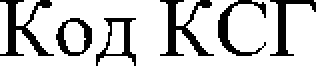 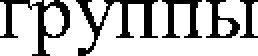 Наименование	К Дып МКБ-10Ml7.5, Ml7.9, Ml8, Ml8.0, Ml8.1, Ml8.2,Ml8.3, Ml8.4, Ml8.5, Ml8.9, М19, Ml9.0,Ml9.1, М19.2, Ml9.8, Ml9.9, М22, M22.0,М22.1, M22.2, M22.3, M22.4, M22.8, M22.9,M23, M23.0, M23.1, M23.2, M23.3, M23.4,M23.5, M23.6, M23.8, M23.9, М24, M24.0,М24.1, M24.2, M24.3, M24.4, M24.5, M24.6,M24.7, M24.8, M24.9, М25, M25.0, М25.1,M25.2, M25.3, M25.4, M25.5, M25.6, M25.7,M25.8, M25.9, M35.7, М60, M60.0, М60.1,M60.2, M60.8, M60.9, M6l, M6l.0, M6l.1,M6 1.2, Мб 1.3, M6 1.4, Мб 1.5, M6 1.9, М62,M62.0, М62.1, M62.2, M62.3, M62.4, M62.5,M62.6, M62.8, M62.9, M63, M63.0, M63.1,M63.2, M63.3, M63.8, М65, M65.0, М65.1,M65.2, M65.3, M65.4, M65.8, M65.9, М66,M66.0, М66.1, M66.2, M66.3, M66.4, M66.5,М67, M67.0, M67.1, M67.2, M67.3, M67.4, M67.8, M67.9, М68, M68.0, M68.8, М70, M70.0, М70.1, M70.2, M70.3, M70.4, M70.5,M70.6,M70.7, M70.8, M70.9, M7l, M7l.0, M7l.1,M7l.2, M7l.3, M7l.4, M7l.5, M7l.8, M7l.9,М72, M72.0, M72.1, M72.2, M72.4, M72.6,M72.8, M72.9, M73.8, М75, M75.0, М75.1, M75.2, M75.3, M75.4, M75.5, M75.6, M75.8, M75.9, М76, M76.0, M76.1, M76.2, M76.3,M76.4, M76.5, M76.6, M76.7, M76.8, M76.9,М77, M77.0, M77.1, M77.2, M77.3, M77.4,M77.5, M77.8, M77.9, М79, M79.0, М79.1,M79.2, M79.3, M79.4, M79.5, M79.6, M79.7,M79.8, M79.9, T95.0, T95.1, T95.2, T95.3, T95.4, T95.8, T95.9st3l.013	309 Остеомиелит (уровень 1)St3l.014	310 Остеомиелит (уровень 2)M86.0, M86.1, M86.2M46.2, M86.3, M86.4, M86.5, M86.6, M86.8,M86.9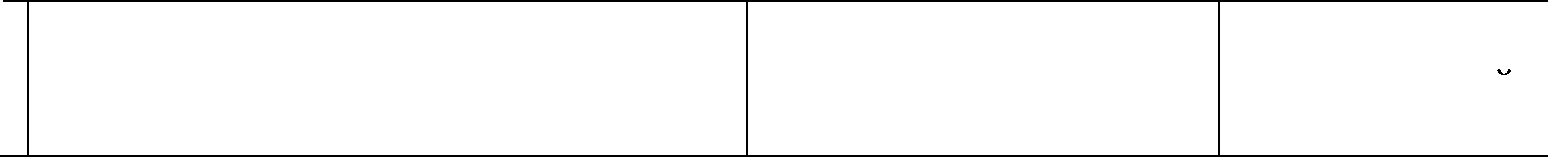 2,423,51st3l.O15	311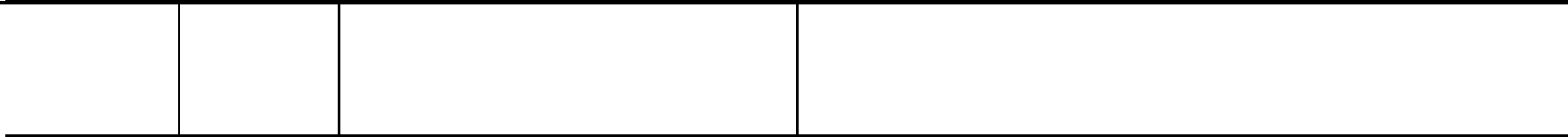 st3l.016	312ОсТеоМиелиТ (уроВеНь 3)ДоброкачесТВеННьІеM86.3, M86.4, M86.5, M86.6, M86.8, M86.9st3l.017	313НОВООбраЗОВаНи:f KOCTHO-	D 16.0, D16.1, D16.2, D16.3, D16.4, D16.6, D16.8, МьІшечНой СисТеМьІ И			D16.9, D19.7, D19.9, D21, D21.0, D21.1, D21.2, соедиНиТельНОіЈ ТКаНи		D2l.3, D2l.4, D21.5, D21.6, D21.9, D48.0, D48.1 ДоброкачесТВеННьІе				 D03, D03.0, D03.1, D03.2, D03.3, D03.4, D03.5, НОВООбраЗОВаНи:f,				D03.6, D03.7, D03.8, D03.9, D04, D04.0, D04.1, НОВООбраЗОВаНия iN situ					D04.2, D04.3, D04.4, D04.5, D04.6, D04.7, КОЖИ, ЖИ]ЗОВОіЈ ТКаНи и				 D04.8, D04.9, D17, D17.0, D17.1, D17.2, D17.3, другие болезНи КОЖИ				 D17.4, D17.5, D17.6, D17.7, D17.9, D18, D18.0,D18.1, D22, D22.0, D22.1, D22.2, D22.3, D22.4,D22.5, D22.6, D22.7, D22.9, D23, D23.0, D23.1,D23.2, D23.3, D23.4, D23.5, D23.6, D23.7,D23.9, D24, D48.5, D48.6, D48.7, D48.9, L02.0,L02.4, L02.8, L03.0, L72.0, L72.1, L72.2, L72.8, L72.9st3l.018	314	Открытые раны,поверхностные, другие Инеуточненные травмыSOO, SOO.0, SOO.3, SOO.7, SOO.8, SOO.9, Ѕ01,SOLO, S01.2, S01.7, S01.8, S01.9, Ѕ09, S09.0,Ѕ09.1, S09.8, S09.9, S10, S10.0, S10.1, S10.7,S10.8, S10.9, Sil, S11.0, Sll.1, S11.2, S11.7, S11.8,S11.9, Ѕ15, S15.0, S15.1, S15.2, S15.3, S15.7,S15.8, S15.9, S19, S19.8, S19.9, Ѕ20, S20.0, S20.1,S20.2, S20.3, S20.4, S20.7, S20.8, S2l, S2l.0,S2l.1, S2l.2, S2l.7, S2l.8, S2l.9, Ѕ25, S25.0,Ѕ25.1, S25.2, S25.3, S25.4, S25.5, S25.7, S25.8,S25.9, S29.8, S29.9, S30, S30.0, S30.1, S30.7,S30.8, S30.9, S3l, ЅЗ1.0, S3l.1, S3l.7, ЅЗ1.8, S35,S35.0, S35.1, S35.2, S35.3, S35.4, S35.5, S35.7, S35.8, S35.9, S39.8, S39.9,Ѕ40, S40.0, S40.7, S40.8, S40.9, S4l, S4l.0, S4l.1,S41.7, S41.8, Ѕ45, S45.0, S45.1, S45.2, S45.3,S45.7, S45.8, S45.9, S49.8, S49.9, Ѕ50, S50.0,Ѕ50.1, S50.7, S50.8, S50.9, S5l, S5l.0, S5l.7,S51.8, S51.9, Ѕ55, S55.0, S55.1, S55.2, S55.7,S55.8, S55.9, S59.8, S59.9, Ѕ60, S60.0, S60.1,S60.2, S60.7, S60.8, S60.9, Ѕ61, S61.0,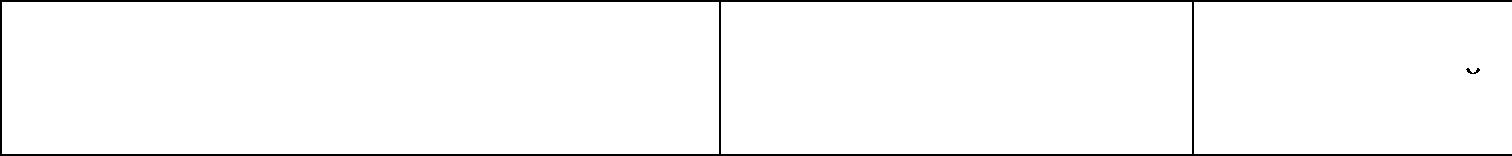 Al6.03.033.0020,840,500,37S6l.1, S6l.7, S6l.8, S6l.9, Ѕ65, S65.0, Ѕ65. 1,S65.2, S65.3, S65.4, S65.5, S65.7, S65.8, S65.9,S69.8, S69.9, Ѕ70, S70.0, S70.1, S70.7, S70.8,S70.9, Ѕ71, S71.0, S71.1, S71.7, S71.8, Ѕ75,S75.0, S75.1, S75.2, S75.7, S75.8, S75.9, S79.8,S79.9, Ѕ80, S80.0, S80.1, S80.7, S80.8, S80.9,S8l, S8l.0, S8l.7, S8l.8, S8l.9, Ѕ85, S85.0,S85.1, S85.2, S85.3, S85.4, S85.5, S85.7, S85.8,S85.9, S89.8, S89.9, Ѕ90, S90.0, S90.1, S90.2,S90.3, S90.7, S90.8, S90.9, S9l, S9l.0, S9l.1,S9l.2, S9l.3, S9l.7, Ѕ95, S95.0, S95.1, S95.2,S95.7, S95.8, S95.9, S99.8, S99.9, TOO, TOO.0,TOO.1, TOO.2, TOO.3, TOO.6, TOO.8, TOO.9, T0l,T01.0, T01.1, T01.2, T01.3, T01.6, T01.8, T01.9,Т09, T09.0, Т09.1, T09.8, T09.9, Т11, Tl 1.0,Tll.1, Т11.4, Т11.8, Tl 1.9, Т13, Т13.0, Tl3.1,T13.4, T13.8, T13.9, Т14, T14.0, T14.1, T14.5,Т14.8, Т14.9st3l.019	315 Операции на молочнойжелезе (кроме злокачественных новообразований)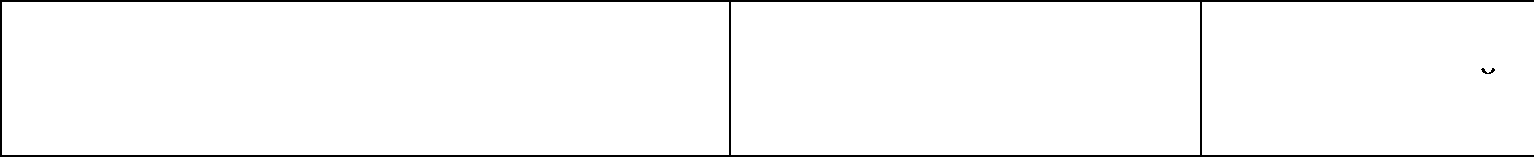 Al6.20.031, Al6.20.032, Al6.20.032.001, А 16.20.032.002, Al6.20.032.005, Al6.20.032.006, Al6.20.032.007, Al6.20.032.Oll, Al6.20.043, Al6.20.043.001, Al6.20.043.002, Al6.20.043.003, А 16.20.043.004, А 16.20.043.006,Al6.20.044, Al6.20.045, Al6.20.047, А 16.20.048, А 16.20.049, Al6.20.049.001, Al6.20.049.002, Al6.20.051, Al6.20.085,А 16.20.085.002, Al6.20.085.003,А 16.20.085.004, Al6.20.085.005, Al6.20.085.006, Al6.20.085.010, Al6.20.085.Oll, Al6.20.085.012, Al6.20.086, Al6.20.086.001,Al6.20.1031,19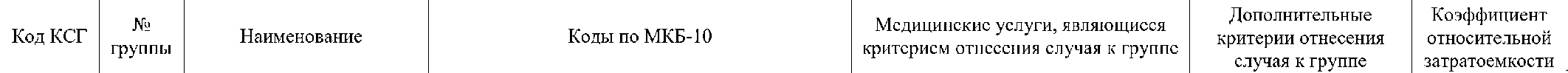 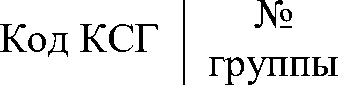 Al6.14.024.001, Al6.14.024.002,A16.14.018.003, A16.14.018.004, A16.14.028, A16.14.029, A16.14.032.001, A16.14.035.002,   Наименование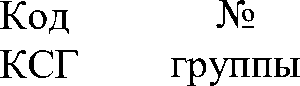 st32.006	321	Операции на печени иподжелудочной железе (уровень 2)st32.OO7 322 Панкреатит,хирургшіеское лечениеКоды по МКБ-10К85, K85.0, K85.1, K85.2, K85.3, K85.8, K85.9Медицинские услуги, являющиеся критерием отнесения случая к группеAl6.14.035.003,	Al6.14.035.004, Al6.14.035.005, Al6.14.035.006,Al6.14.035.007, Al6.15.002, Al6.15.003, Al6.15.003.001, A16.15.004, A16.15.005, A16.15.006, A16.15.007, A16.15.012, A16.15.015, Al6.15.015.001, А16.15.015.002, Al6.15.015.003, Al6.15.016, Al6.15.016.001, Al6.15.016.002, Al6.15.017, Al6.15.022,А16.15.022.001All.14.005, A16.14.001, A16.14.003, Al6.14.004, Al6.14.018.002, Al6.14.018.005, Al6.14.019, Al6.14.019.001, Al6.14.030, Al6.14.030.001, Al6.14.034, Al6.14.034.001, А16.14.034.002, Al6.14.034.004, А16.14.034.005, Al6.14.034.006, А16.14.034.007, Al6.14.034.008, Al6.14.035, Al6.14.035.001, Al6.14.036, Al6.14.037, Al6.14.037.001, Al6.14.037.002, А16.14.037.003, A16.14.039, A16.14.044, A16.15.001, Al6.15.001.001, Al6.15.001.002, Al6.15.001.003, Al6.15.008, Al6.15.009, Al6.15.009.001, Al6.15.009.002, А16.15.009.003, Al6.15.009.004, Al6.15.010,Al6.15.010.001, Al6.15.010.002, A16.15.011, A16.15.013, A16.15.014, A16.15.018, A16.15.019, A16.15.020,Al6.15.021 Al6.15.014, Al6.15.018Дополнительные			Коэффициент критерии отнесения		относительной случая к группе	затратоемкости2,694,12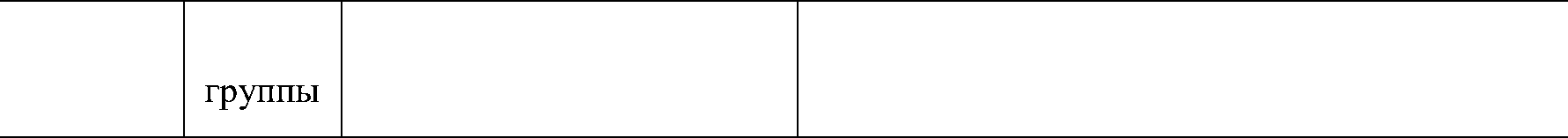 St32.008	32	Операции	на	пищеводе, желудке, двенадцатиперстнои	кишке (уровень 1)St32.009	324	Операции	на	пищеводе, желудке, двенадцатиперстнои	кишке (уровень 2)Медицинские услуги, являющиеся критерием отнесения случая к группеAO3. 16.001.001, Al6.16.001,Al6.16.041.003, Al6.16.047, Al6.16.047.001, Al6.16.048Дополнительные		Коэффициент критерии отнесения	относительноислучая к группе*	затратоемкости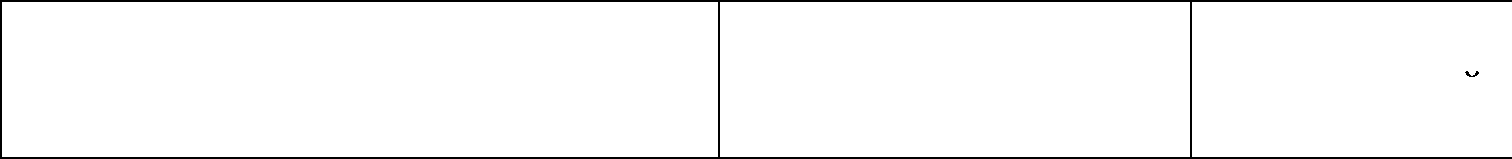 1,16A16.16.002, A16.16.003, A16.16.004, Al6.16.005, Al6.16.006,Al6.16.006.001, Al6.16.006.002, Al6.16.007, Al6.16.008, Al6.16.009, A16.16.010, A16.16.011, A16.16.012, A16.16.013, A16.16.014, Al6.16.015,Al6.16.015.001, Al6.16.015.002, Al6.16.015.003, Al6.16.016,A16.16.017, A16.16.017.001, A16.16.017.003, A16.16.017.004, Al6.16.017.005, Al6.16.017.006, Al6.16.017.007, Al6.16.017.008, Al6.16.017.009, Al6.16.017.012, Al6.16.017.013, Al6.16.017.014,A16.16.017.015, A16.16.018, A16.16.018.001, A16.16.018.002, Al6.16.018.003, Al6.16.018.004, Al6.16.019, Al6.16.020, Al6.16.021,A16.16.021.001, A16.16.022, A16.16.023, A16.16.024, A16.16.025, Al6.16.027, Al6.16.028,Al6.16.028.001, Al6.16.028.002,1,95Al6.16.041, Al6.16.041.001,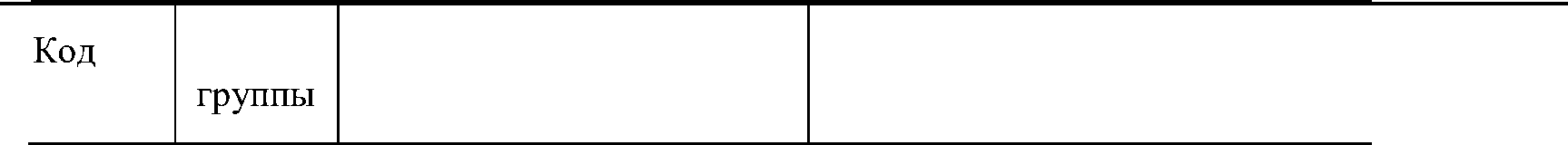 st32.010	325	Операции на пищеводе,желудке, двенадцатиперстнои кишке (уровень 3)st32.011	326 Аппендэктомия, взрослые(уровень 1)st32.012	327	Аппендэктомия, взрослые(уровень 2)st32.O13	328	Операции по поводугрыж, взрослые (уровень 1)st32.014	329 Операции по поводугрыж, взрослые (уровень 2)Al6.16.041.002, Al6.16.041.004, Al6.16.041.005, Al6.16.041.006, A16.16.042, A16.16.043, A16.16.044, A16.16.051, A16.16.052, A16.16.053, A16.16.054, A16.16.055, A16.16.056, A16.16.057, A16.16.058, A16.16.059, Al6.16.061, Al6.16.064, Al6.16.064.001, Al6.16.065, Al6.16.065.001, Al6.16.066, Al6.16.067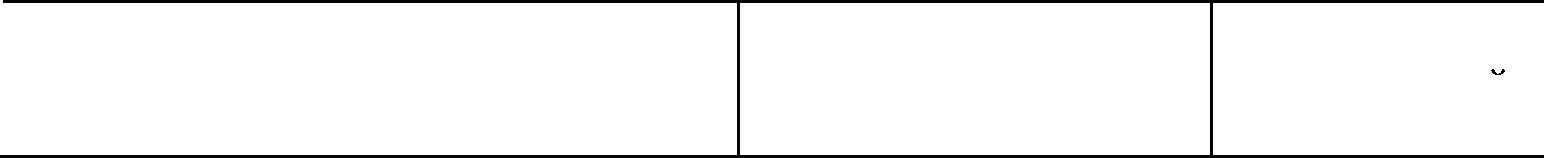 Al6.16.017.002, Al6.16.017.016, Al6.16.026, Al6.16.026.001, Al6.16.026.002, Al6.16.026.003, Al6.16.026.004, Al6.16.026.005, Al6.16.027.001, Al6.16.033.001, Al6.16.034.003, Al6.16.036, Al6.16.040, Al6.16.040.001, Al6.16.045, Al6.16.046, Al6.16.046.001, Al6.16.046.002,Al6.16.046.003, Al6.16.049, A16.16.060, A16.19.028, A16.19.029Al6.18.009, Al6.18.010 Al6.18.009.001Возрастная группа: старше 18 летВозрастная группа:старше 18 лет2,460,730,91Al6.30.001, Al6.30.002, Al6.30.003,	Возрастная группа: Al6.30.004, Al6.30.004.001,		старше 18 летAl6.30.004.0020,86Al6.30.004.003, Al6.30.004.004, Al6.30.004.005, Al6.30.004.006, Al6.30.004.007, Al6.30.004.008, Al6.30.004.009, Al6.30.005, Al6.30.005.002Возрастная группа: старше 18 лет1,24st32.015	330st32.019	331Операции по поводу грыж, взрослые (уровень 3)Операции по поводу грыж, взрослые (уровень 4)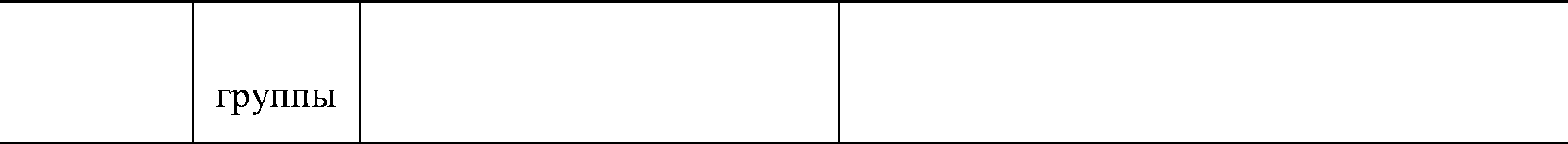 st32.016	332	Другие операции наорганах брюшнои полости (уровень 1)st32.017	33 Другие операции на органах брюшной полости (уровень 2)Медицинские услуги, являющиеся критерием отнесения случая к группеДополнительные		Коэффициент критерии отнесения	относительноислучая к группе	затратоемкости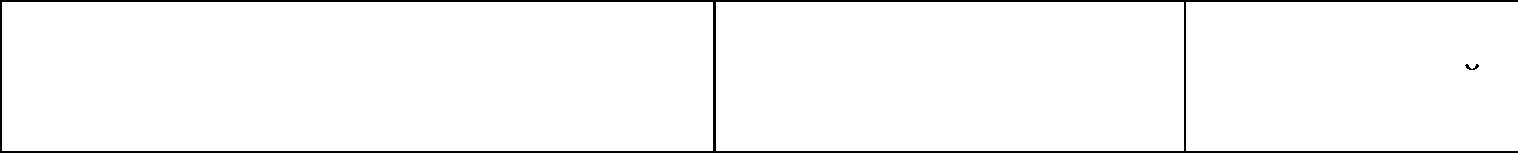 Al6.30.004.015, Al6.30.004.016Возрастная группа: старше 18 летAO3. 15.001, AO3.30.008, Al6.30.006.002, Al6.30.008, Al6.30.034, Al6.30.042, Al6.30.042.001, Al6.30.043, Al6.30.043.001, Al6.30.045, Al6.30.046, Al6.30.079A03.30.003, AO3.30.004, A03.30.005, Al6.30.007, Al6.30.007.001, Al6.30.007.002, Al6.30.007.003, Al6.30.007.004, Al6.30.009, Al6.30.010, Al6.30.011, Al6.30.012, Al6.30.021, Al6.30.022, Al6.30.022.001, Al6.30.023,Al6.30.024, Al6.30.025, Al6.30.025.001, Al6.30.025.002, Al6.30.025.003, Al6.30.025.004, Al6.30.026, Al6.30.027, Al6.30.028, Al6.30.028.001, Al6.30.028.002, A16.30.037, A16.30.044, A16.30.051,Иной классификационный критерий: Ighl, lgh2, lgh3, lgh4, lgh5, lgh6, lgh7, lgh8, lgh9, IghlO, Ighl 1, lghl21,131,19st32.018	334	Другие операции на органахбрюшной полости (уровень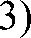 st33	33st33.OOl	335	Отморожения (уровень 1)st3 3.002	336	Отморожения (уровень 2)st33.003	337	Ожоги (уровень 1)st3 3.004	338	Ожоги (уровень 2)st3 3.005	339	Ожоги (уровень 3)st33.006	340	Ожоги (уровень 4)A16.30.065, A16.30.071, A16.30.071.001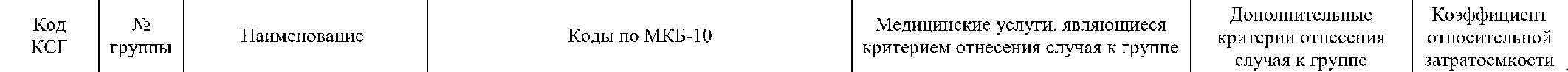 Al6.30.010.001, A16.30.011.001, Al6.30.025.005, Al6.30.038, Al6.30.039, Al6.30.040, А 16.30.043.002, A16.30.043.003, Al6.30.047, A16.30.051.001, Al6.30.059, Al6.30.059.001Хирургия (комбустиология)ТЗЗ.О, T33.1, T33.2, ТЗЗ.3, T33.4, T33.5, T33.6, T33.7, T33.8, T33.9, T35.0T34, T34.0, T34.1, T34.2, T34.3, T34.4, T34.5,T34.6, T34.7, T34.8, T34.9, T35.1, T35.2, T35.3, T35.4, T35.5, T35.6, T35.7T20.1, T20.2, T20.5, T20.6, T21.1, T21.2, T21.5,T21.6, T22.1, T22.2, T22.5, T22.6, T23.1, T23.2,T23.5, T23.6, T24.1, T24.2, T24.5, T24.6, T25.1,T25.2, T25.5, T25.6, T29.1, T29.2, T29.5, T29.6, ТЗО.О, T30.1, T30.2, T30.4, T30.5T20.1, T20.2, T20.5, T20.6, T21.1, T21.2, T21.5,T21.6, T22.1, T22.2, T22.5, T22.6, T23.1, T23.2,T23.5, T23.6, T24.1, T24.2, T24.5, T24.6, T25.1,T25.2, T25.5, T25.6, T29.1, T29.2, T29.5, T29.6,ТЗО.О, T30.1, T30.2, T30.4, T30.5, T30.6T20.0, T20.3, T20.4, T20.7, T21.0, T21.3, T21.4,T21.7, T22.0, T22.3, T22.4, T22.7, T23.0, T23.3,T23.4, T23.7, T24.0, T24.3, T24.4, T24.7, T25.0,T25.3, T25.4, T25.7, T29.0, T29.3, T29.4, T29.7,ТЗО.3, T30.7T20.0, T20.3, T20.4, T20.7, T21.0, T21.3, T21.4,T21.7, T22.0, T22.3, T22.4, T22.7, T23.0, T23.3,T23.4, T23.7, T24.0, T24.3, T24.4, T24.7, T25.0,Дополнительные диагнозы: ТЗ1.0, T32.0Дополнительные диагнозы: T3l.1, ТЗ1.2, T3l.3, T31.4, T3l.5, T3l.6,T3l.7, T31.8, T3l.9, T32.1,T32.2, T32.3, T32.4, T32.5, T32.6, T32.7Дополнительные диагнозы: ТЗ1.0, T32.0Дополнительные диагнозы: ТЗ 1.1, ТЗ 1.2, T32.1,T32.22,131,951,172,911,212,033,545,20st33.007	341	Ожоги (уровень 5)st33.008	342	Ожоги(уровень 4,5) ссиндромом органной дисфункцииT25.3, T25.4, T25.7, T29.0, T29.3, T29.4, T29.7, ТЗО.З, T30.7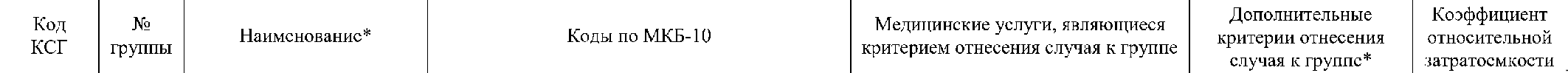 T27.0, T27.1, T27.2, T27.3, T27.4, T27.5, T27.6, T27.7T20.0, T20.3, T20.4, T20.7, T21.0, T21.3, T21.4,T21.7, T22.0, T22.3, T22.4, T22.7, T23.0, T23.3,T23.4, T23.7, T24.0, T24.3, T24.4, T24.7, T25.0,T25.3, T25.4, T25.7, T29.0, T29.3, T29.4, T29.7, ТЗО.З, T30.7T20.0, T20.3, T20.4, T20.7, T21.0, T21.3, T21.4,T21.7, T22.0, T22.3, T22.4, T22.7, T23.0, T23.3,T23.4, T23.7, T24.0, T24.3, T24.4, T24.7, T25.0,T25.3, T25.4, T25.7, T29.0, T29.3, T29.4, T29.7, ТЗО.З, T30.7T27.0, T27.1, T27.2, T27.3, T27.4, T27.5, T27.6, T27.7Дополнительные диагнозы: T3l.3, ТЗ1.4, T3l.5, T31.6.T3l.7, T3l.8,T3l.9, T32.3, T32.4, T32.5,T32.6, T32.7, T32.8, T32.9Иной классификационный критерий: itl11,1114,07st34.001 343 Болезни полости рта, слюнных аномалии лица и шеи, взрослыеЧелюстно-лицевая хирургия186.0, KOO, KOO.0, KOO.1, KOO.2, KOO.3, KOO.4, KOO.5,	желез и челюстей, врожденные	возрастная группа: KOO.6, KOO.7, KOO.8, KOO.9, К01, КО 1.0, K0l.1, К02,			старше 18 лет K02.0, K02.1, K02.2, K02.3, K02.4, K02.5, K02.8, K02.9,КОЗ, K03.0, K03.1, КОЗ.2,КОЗ.3, K03.4, K03.5, K03.6, K03.7, K03.8, КОЗ.9, К04,K04.0, K04.1, K04.2, K04.3, K04.4, K04.5, K04.6, K04.7,K04.8, K04.9, К05, K05.0, К05.1, K05.2, K05.3, K05.4,K05.5, K05.6, К06, K06.0, К06.1, K06.2, K06.8, K06.9, К07, K07.0,K07.1, K07.2, K07.3, K07.4, K07.5, K07.6,K07.8, K07.9, К08, K08.0, K08.1, K08.2, K08.3,K08.8, K08.9, К09, K09.0, К09.1, K09.2, K09.8,K09.9, К10, K10.0, K10.1, K10.2, K10.3, K10.8,K10.9, К11, K1l.0, K11.1, Kl1.2, K11.3, K1l.4,K11.5, K11.6, K11.7, K11.8, K11.9, К12, K12.0, К12.1,К12.2, Kl2.3, Kl3, K13.0, К13.1, Kl3.2, Kl3.3, Kl3.4, Kl3.5, Kl3.6, Kl3.7, К14, Kl4.0,1,180,89st34.002	344Операции на органах полости рта (уровень 1)Kl4.1, K14.2, Kl4.3, Kl4.4, Kl4.5, K14.6,K14.8, K14.9, Q18.3, Q18.4, Q18.5, Q18.6, Q18.7,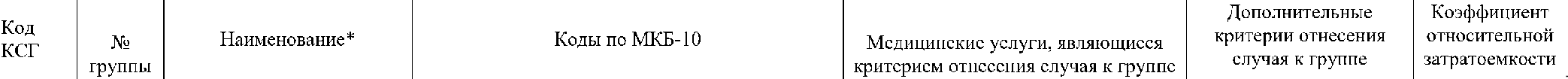 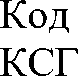 Q18.8, Q18.9, Q35, Q35.1, Q35.3, Q35.5, Q35.7,Q35.9, Q36, Q36.0, Q36.1, Q36.9, Q37,Q37.0, Q37.1, Q37.2, Q37.3, Q37.4, Q37.5, Q37.8,Q37.9, Q38, Q38.0, Q38.1, Q38.2, Q38.3, Q38.4,Q38.5, Q38.6, Q38.7, Q38.8, SOO.5, S0l.4, S0l.5,S02.4, S02.40, S02.41, S02.5, S02.50, S02.51, S02.6,S02.60, S02.61, S03, S03.0, S03.1, S03.2, S03.3, S03.4, S03.5A16.07.011, A16.07.012, A16.07.014, A16.07.0970,74st34.003	345	Операции на органахполости рта (уровень 2)st34.004	346	Операции на органахполости рта (уровень 3)st34.005	347	Операции на органахполости рта (уровень 4)A16.07.015, A16.07.016, A16.07.017, A16.07.029, A16.07.042, A16.07.043, A16.07.044, A16.07.045, A16.07.064,Al6.07.067, Al6.22.012Al6.07.017.001, Al6.07.027, Al6.07.067.001, Al6.07.075,A16.07.077, A16.07.078, A16.07.079, Al6.07.079.004, Al6.07.083, Al6.07.083.001, Al6.07.083.002,Al6.07.084, Al6.07.084.001, Al6.07.084.002, Al6.07.085,A16.07.086, A16.07.087, A16.07.088Al6.07.022, Al6.07.027.001, Al6.07.041, Al6.07.041.001, Al6.07.061, Al6.07.061.001, A16.07.062, A16.07.063, A16.07.066, Al6.07.071, Al6.07.071.001, Al6.07.072, Al6.07.074, Al6.07.074.001, А 16.07.074.002, A16.07.076, A16.07.080, A16.07.081, Al6.07.085.0011,271,631,90НаименованиеКоды по МКБ-10		Медицинские услуги, являющиеся критерием отнесения случая к группеДополнительные			Коэффициент критерии отнесения		относительной случая к группе	затратоемкостиst35.OO2	349Сахарный диабет, В* ‘CЛ“e  Е10.0, E10.1, El0.2, E10.3, El0.4, Е10.5, E10.6,Возрастная группа:1,49(уровень 2)Е10.7, E10.8, El 1.0, Ell.1, E1l.2, E1l.3, E11.4,E11.5, E11.6, E11.7, E11.8, E12.0, E12.1, E12.2,Е12.3, E12.4, E12.5, El2.6, E12.7, El2.8, El2.9,E13.0, E13.1, E13.2, E13.3, E13.4, E13.5, E13.6,E13.7, E13.8, E14.0, E14.1, E14.2, E14.3, E14.4, E14.5, El4.6, E14.7, El4.8старше 18 летst35.OO3	350Заболевания *И'"'*И*a’	D35.2, Е22, E22.0, Е22.1, E22.2, E22.8, E22.9, E23,Возрастная группа:2,14st35.004	351st35.OO5	352взрослыеДругие болезни эндокринной системы, взрослые (уровень 1)Другие болезни эндокринной системы, взрослые (уровень 2)E23.0, E23.1, E23.2, E23.3, E23.6, E23.7, Е24, E24.0, Е24.1, E24.2, E24.4, E24.8Е00, E00.0, E00.1, E00.2, E00.9, Е01, E01.0, E01.1,E0l.2, E0l.8, Е02, EO3, E03.0, E03.1, E03.2,ЕОЗ.3, E03.4, E03.5, E03.8, E03.9, Е04, E04.0,E04.1, E04.2, E04.8, E04.9, Е05, E05.0, E05.1,E05.2, E05.3, E05.4, E05.5, E05.8, E05.9, Е06,E06.0, E06.1, E06.2, E06.3, E06.4, E06.5, E06.9,Е07, E07.0, E07.1, E07.8, E07.9, Е15, E16, E16.0,E16.3, El6.4, E20.0, Е20.1, E20.8, E20.9, Е21,E21.0, E21.1, E21.2, E21.3, E21.4, E21.5,E24.9, Е25, E25.0, E25.8, E25.9, Е26, E26.0, E26.9,Е27, E27.0, E27.1, E27.2, E27.3, E27.4, E27.5,E27.8, E27.9, Е29, E29.0, Е29.1, E29.8,E29.9, E3O, E30.0, E30.1, E30.8, E30.9, E34, E34.3,E34.4, E34.5, E34.9, E35, E35.0, E35.1, E35.8,E89.0, E89.1, E89.2, E89.3, E89.5, E89.6, E89.8,E89.9, M82.1, Q89.1, Q89.2, R94.6, R94.7D13.6, D13.7, D35.8, E16.1, E16.2, E16.8, E16.9,E24.3, ЕЗ1, E31.0, E31.1, E3l.8, E31.9, E34.0, E34.1, E34.2, E34.8А06.12.032, A06.12.033старше 18 летВозрастная группа: старше 18 летВозрастная группа: старше 18 лет1,252,76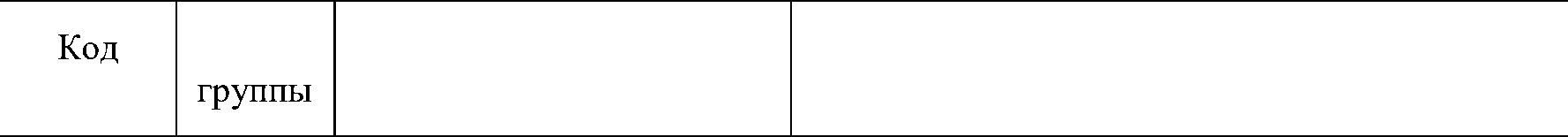 St35.006	35	Новообралованияэндокринных желез доброкачественные, iN siШ, неопределенного и неизвестного характераD09.3, D15.0, D34, D35.0, D35.1, D35.3, D35.7,D35.9, D44, D44.0, D44.1, D44.2, D44.3, D44.4, D44.5, D44.6, D44.7, D44.8, D44.9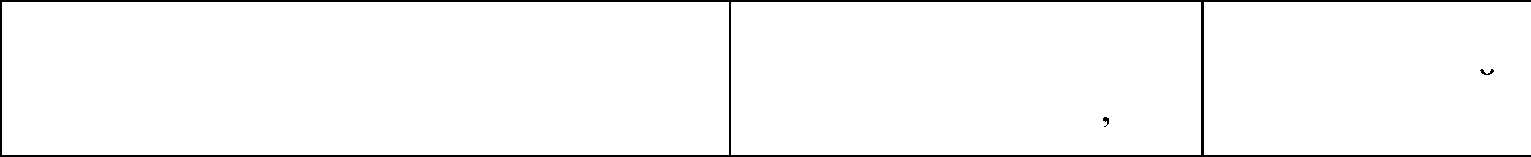 0,761,061,163,32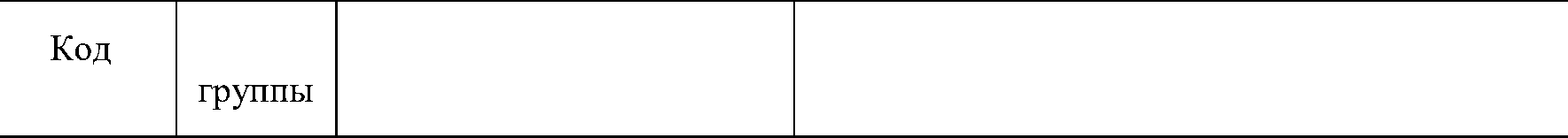 st36	36st36.001	357st36.OO2	358st36.004	359КОМплексНое лечеНие с приМеНеНиеМ препараТОВ ИММ	ОглобулиНаРедКие геНеТичесКие ЗаболеВаННfiФаКТО}ЭhІ, ВЈІияющие На сОСТОяНие здорОВЬЯ НаселеНия и ОбращеНия В учреждеНия ЗД}Э£tВООхраНеНияПрочееD69.3, D84.8, G11.3, G35, G36.0, G36.1, G36.8,G36.9, G37, G37.0, G37.1, G37.2, G37.3, G37.4,G37.5, G37.8, G37.9, G5l.0, G58.7, G6l.0, G61.8, G62.8, G70.0, G70.2, M33.OЕ26.1, E26.8, E70.0, E70.1, E70.2, E7l.0, E7l.1,E71.3, E72.0, E72.1, E72.2, E72.3, E72.8, E74.4,E74.8, E76.0, E76.1, E76.2, Е79.1, E79.8, E83.0,E83.3, E83.4, GIO, G11, G11.0, G11.1, G11.2,Gl 1.3, Gl 1.4, Gl 1.8, Gl 1.9, Gl2, Gl2.0, Gl2.1,Gl2.2, Gl2.8, Gl2.9, Gl3, Gl3.0, Gl3.1, Gl3.2,Gl3.8, G23, G23.0, G23.1, G23.2, G23.3, G23.8,G23.9, G24.1, G24.2, G24.5, G3l.8, G3l.9,G40.5, G60, G60.0, G60.1, G60.2, G60.3, G60.8,G60.9, G7l, G7l.0, G7l.1, G7l.2, G7l.3, G7l.8,G7l.9, G72, G72.0, G72.1, G72.2, G72.3, G72.4,G72.8, G72.9, N07.1, N07.5, N07.8, N07.9, N25.1,N25.8, Q61.1, Q61.2, Q61.3, Q77.4, Q78.0, Q79.6,Q85.0, Q85.1, Q85.8, Q85.9, Q87.1, Q87.2, Q87.3,Q87.4, Q87.8, Q89.7, Q89.8, Q90.0, Q90.1, Q90.2,Q90.9, Q9l.3,Q91.7, Q92.8, Q96, Q96.0, Q96.1, Q96.2, Q96.3,Q96.4, Q96.8, Q96.9, Q97.0, Q97.1, Q97.2, Q97.3,Q97.8, Q97.9, Q98.0, Q98.1, Q98.2, Q98.3, Q98.4, Q98.5, Q98.6, Q98.7, Q98.8,Q98.9, Q99, Q99.0, Q99.1, Q99.2, Q99.8, Q99.9D89.3, R52, R52.0, R52.1, R52.2, R52.9, R53,R60, R60.0, R60.1, R60.9, R64, R65, R65.0,R65.1, R65.2, R65.3, R65.9, R68, R68.0, R68.2,R68.8, R69, R70, R70.0, R70.1, R74, R74.0,R74.8, R74.9, R76, R76.0, R76.1, R76.2, R76.8,R76.9, R77, R77.0, R77.1, R77.2, R77.8, R77.9,R79, R79.0, R79.8, R79.9, R99, ZOO, 200.0,ZOO.1, ZOO.2, ZOO.3, ZOO.4, 200.5, ZOO.6, ZOO.8,Z0l, Z0l.0, Z0l.1, Z0l.2, Z0l.3, Z0l.4, Z0l.5,Z0l.6, Z0l.7, Z0l.8, Z0l.9, 202, 202.0, 202.1,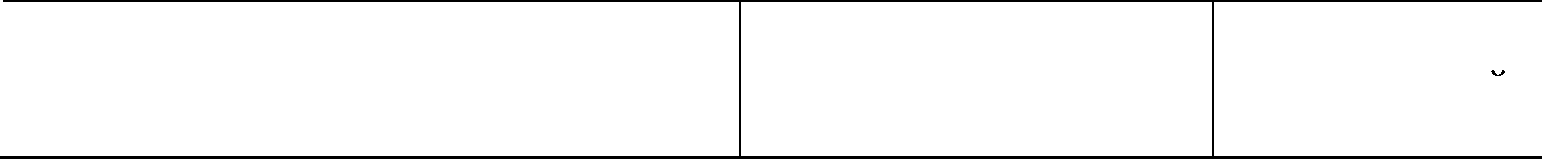 A25.05.001.001, A25.23.001.001, A25.24.001.0013,500,324,32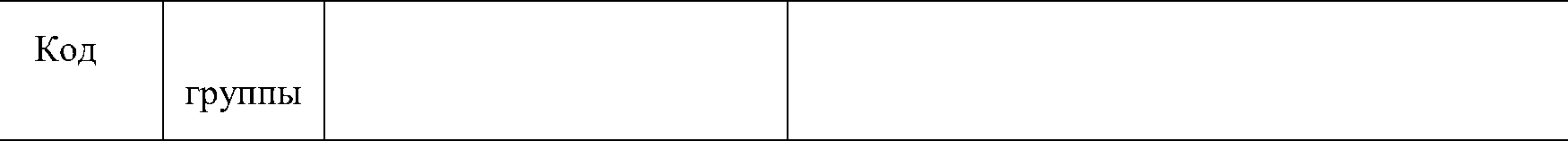 Z02.2, Z02.3, 202.4, 202.5, Z02.6, 202.7, 202.8,Z02.9, Z03, Z03.0, 203.1, 203.2, Z03.3, Z03.4,Z03.5, Z03.6, 203.8, 203.9, Z04, Z04.0, Z04.1,Z04.2, Z04.3, 204.4, 204.5, Z04.6, 204.8, 204.9,Z08, Z08.0, Z08.1, 208.2, 208.7, Z08.8, Z08.9,Z09, Z09.0, Z09.1, 209.2, 209.3, Z09.4, Z09.7,Z09.8, Z09.9, Z10, Z10.0, Z10.1, Zl0.2, Zl0.3,Zl0.8, Zll, Zll.O, Zll.1, Z11.2, Zl 1.3, Z11.4,Z11.5, Z11.6, 211.8, 211.9, Z12, Z12.0, Z12.1,Zl2.2, Zl2.3, Z12.4, Z12.5, Zl2.6, Z12.8, Z12.9,Zl3, Zl3.0, Zl3.1, Z13.2, Z13.3, Zl3.4, Zl3.5,Zl3.6, Zl3.7, Z13.8, Z13.9, Z20, Z20.0, Z20.1,Z20.2, Z20.3, 220.4, 220.5, Z20.6, 220.7, 220.8,Z20.9, Z2l, Z22, Z22.0, 222.1, 222.2, Z22.3,Z22.4, Z22.6, 222.8, 222.9, Z23, Z23.0, Z23.1,Z23.2, Z23.3, 223.4, 223.5, Z23.6, 223.7, 223.8,Z24, Z24.0, Z24.1, 224.2, 224.3, Z24.4, Z24.5,Z24.6, Z25, Z25.0, 225.1, 225.8, Z26, Z26.0,Z26.8, Z26.9, 227, 227.0, 227.1, Z27.2, Z27.3,Z27.4, Z27.8, 227.9, 228, 228.0, Z28.1, Z28.2,Z28.8, Z28.9, 229, 229.0, 229.1, Z29.2, Z29.8,Z29.9, Z30, Z30.0, 230.1, 230.2, Z30.3, Z30.4,Z30.5, Z30.8, 230.9, 231, 231.0, Z31.1, Z31.2,Z31.3, Z3l.4, Z3l.5, Z3l.6, Z3l.8, Z3l.9, 232,Z32.0, Z32.1, 233, 236, 236.0, 236.1, Z36.2,Z36.3, Z36.4, Z36.5, Z36.8, 236.9, Z37, 237.0,Z37.1, Z37.2, Z37.3, Z37.4, 237.5, Z37.6, Z37.7,Z37.9, Z38, 238.0, Z38.1, Z38.2, 238.3, 238.4,Z38.5, Z38.6, Z38.7, Z38.8, 239, 239.0, 239.1,Z39.2, Z40, Z40.0, 240.8, 240.9, Z41, Z41.0,Z4l.1, Z4l.2, Z4l.3, Z4l.8, Z4l.9, Z42, 242.0,Z42.1, Z42.2, Z42.3, Z42.4, 242.8, Z42.9, Z43,Z43.0, Z43.1, Z43.2, Z43.3, 243.4, Z43.5, Z43.6,Z43.7, Z43.8, Z43.9, Z44, Z44.0, 244.1, 244.2,Z44.3, Z44.8, Z44.9, Z45, Z45.0, 245.1, 245.2,Z45.3, Z45.8, Z45.9, Z46, Z46.0, 246.1, 246.2,Z46.3, 246.4, Z46.5, 246.6, Z46.7, Z46.8, Z46.9,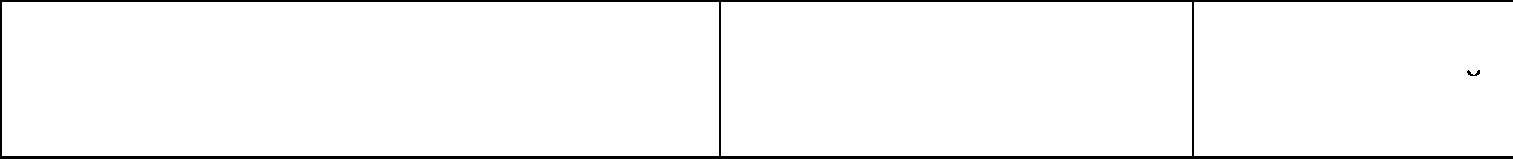 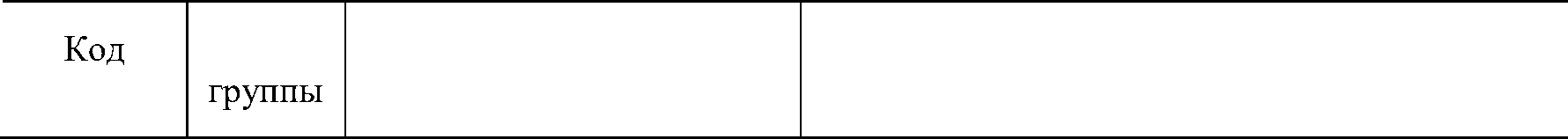 Z47, Z47.0, Z47.8, Z47.9, Z48, Z48.0, 248.8,Z48.9, Z49, Z49.0, Z49.1, Z49.2, 250, 250.0,Z50.1, Z50.2, Z50.3, 250.4, Z50.5, 250.6, 250.7,Z50.8, Z50.9, Z5l, Z51.0, Z51.1, Z51.2, Z51.3,Z5l.4, Z51.5, Z5l.6, Z51.8, Z51.9, 252, Z52.0,Z52.1, Z52.2, Z52.3, Z52.4, Z52.5, 252.8, 252.9,Z53, Z53.0, Z53.1, Z53.2, Z53.8, 253.9, 254,Z54.0, Z54.1, Z54.2, Z54.3, Z54.4, 254.7, 254.8,Z54.9, Z57, Z57.0, Z57.1, 257.2, Z57.3, Z57.4,Z57.5, Z57.6, Z57.7, Z57.8, Z57.9, 258, Z58.0,Z58.1, Z58.2, Z58.3, Z58.4, 258.5, Z58.6, Z58.8,Z58.9, Z59, Z59.0, Z59.1, Z59.2, Z59.3, Z59.4,Z59.5, Z59.6, Z59.7, Z59.8, Z59.9, 260, Z60.0,Z60.1, Z60.2, Z60.3, Z60.4, 260.5, Z60.8, Z60.9,Z6l, Z6l.0, Z6l.1, Z6l.2, Z6l.3, Z6l.4, Z6l.5,Z6l.6, Z6l.7, Z6l.8, Z6l.9, Z62, Z62.0, Z62.1,Z62.2, Z62.3, Z62.4, Z62.5, 262.6, Z62.8, Z62.9,Z63, Z63.0, Z63.1, Z63.2, Z63.3, Z63.4, Z63.5,Z63.6, Z63.7, Z63.8, Z63.9, 264, 264.0, Z64.1,Z64.2, Z64.3, Z64.4, Z65, Z65.0, Z65.1, Z65.2,Z65.3, Z65.4, Z65.5, Z65.8, 265.9, Z70, Z70.0,Z70.1, Z70.2, Z70.3, Z70.8, Z70.9, 271, Z71.0,Z7l.1, Z7l.2, Z7l.3, Z7l.4, Z7l.5, Z7l.6, Z7l.7,Z7l.8, Z7l.9, Z72, Z72.0, Z72.1, Z72.2, Z72.3,Z72.4, Z72.5, Z72.6, Z72.8, Z72.9, 273, Z73.0,Z73.1, Z73.2, Z73.3, Z73.4, 273.5, Z73.6, Z73.8,Z73.9, Z74, Z74.0, Z74.1, Z74.2, Z74.3, Z74.8,Z74.9, Z75, Z75.0, Z75.1, Z75.2, Z75.3, Z75.4,Z75.5, Z75.8, Z75.9, Z76, Z76.0, Z76.1, Z76.2,Z76.3, Z76.4, Z76.5, Z76.8, Z76.9, 280, Z80.0,Z80.1, Z80.2, Z80.3, Z80.4, 280.5, Z80.6, Z80.7,Z80.8, Z80.9, Z8l, Z8l.0, Z8l.1, Z8l.2, Z8l.3,Z8l.4, Z8l.8, Z82, Z82.0, Z82.1, Z82.2, Z82.3,Z82.4, Z82.5, Z82.6, Z82.7, Z82.8, 283, Z83.0,Z83.1, Z83.2, Z83.3, Z83.4, 283.5, Z83.6, Z83.7,Z84, Z84.0, Z84.1, Z84.2, Z84.3, 284.8, 285,Z85.0, 285.1, Z85.2, 285.3, Z85.4, Z85.5, Z85.6,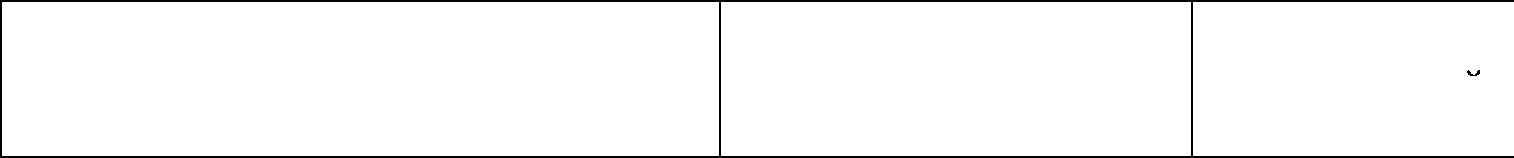 Z85.7, Z85.8, 285.9, Z86, 286.0, 286.1, Z86.2,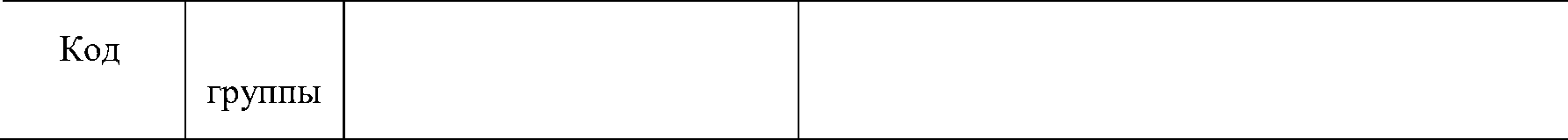 Z86.3, Z86.4, 286.5, 286.6, Z86.7, 287, Z87.0,Z87.1, Z87.2, Z87.3, Z87.4, 287.5, Z87.6, Z87.7,Z87.8, Z88, Z88.0, Z88.1, 288.2, 288.3, Z88.4,Z88.5, Z88.6, 288.7, 288.8, Z88.9, 289, Z89.0,Z89.1, Z89.2, 289.3, 289.4, Z89.5, 289.6, 289.7,Z89.8, Z89.9, 290, 290.0, 290.1, Z90.2, Z90.3,Z90.4, Z90.5, 290.6, 290.7, Z90.8, 291, Z91.0,Z9l.1, Z9l.2, Z9l.3, Z9l.4, Z9l.5, Z9l.6, Z9l.7,Z9l.8, Z92, Z92.0, Z92.1, Z92.2, Z92.3, 292.4,Z92.5, Z92.8, Z92.9, Z93, Z93.0, Z93.1, 293.2,Z93.3, Z93.4, Z93.5, Z93.6, Z93.8, Z93.9, Z94,Z94.0, Z94.1, Z94.2, Z94.3, Z94.4, Z94.5, Z94.6,Z94.7, Z94.8, Z94.9, Z95, Z95.0, Z95.1, 295.2,Z95.3, Z95.4, Z95.5, Z95.8, Z95.9, Z96, 296.0,Z96.1, Z96.2, Z96.3, Z96.4, Z96.5, Z96.6, Z96.7,Z96.8, Z96.9, Z97, Z97.0, Z97.1, Z97.2, 297.3,Z97.4, Z97.5, Z97.8, Z98, Z98.0, Z98.1, 298.2,Z98.8, Z99, Z99.0, Z99.1, Z99.2, Z99.3, 299.8,st36.020	360st36.021	361st36.022	362st36.023	363299.9Оказание услуг диализа (только для федеральных медицинских организации) (уровень 1)Оказание услуг диализа (только для федеральных медицинских организаций) (уровень 2)Оказание услуг диализа (только для федеральных медицинских организации) (уровень 3)Оказание услуг диализа			A27.8, A27.9, A40.0, A40.1, A40.2, A40.3, (только для федеральных	A40.8, A40.9, A4l.0, A4l.1, A4l.2, A4l.3, A4l.4, медицинских организаций) A4l.5, A4l.8, A4l.9, В 15.0, В 16.0, В 16.2, В19.0, (уровень 4)		B37.7, C88.O, С88.1, C88.2, C90.0, C90.1,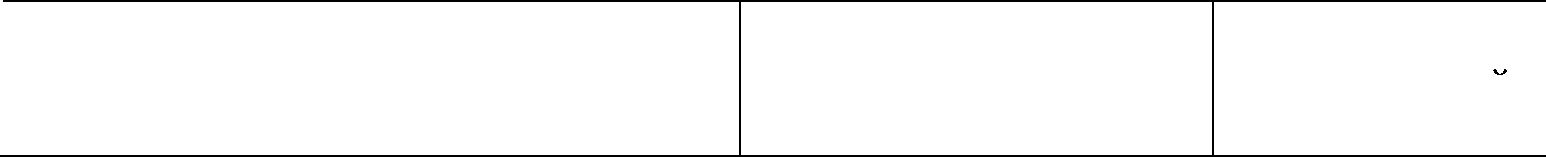 Al8.05.002, Al8.05.002.001, Al8.05.002.002, Al8.05.Oll, Al8.05.004, Al8.30.001, Al8.30.001.002, Al8.30.001.003Al8.05.002.003, Al8.05.003,A18.05.003.001, A18.05.004.001, A18.05.011.001Al8.05.002.005, Al8.05.003.002, Al8.05.011.002, Al8.30.001.001Al8.05.001.003, Al8.05.001.004, Al8.05.001.005, Al8.05.0070,260,761,382,91C90.2, C90.3, D59.3, D59.8, D68.8, D69.0, D69.3,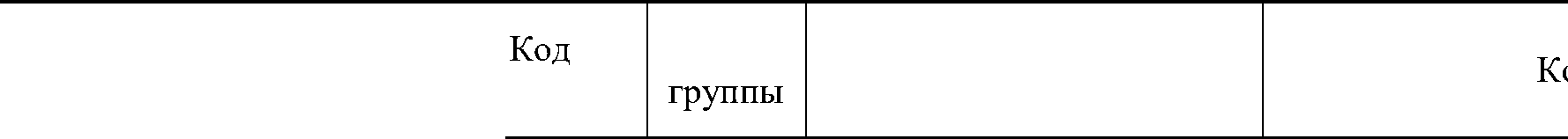 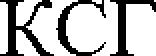 D89.1, G04.0, G25.8, G35, G36.0, G36.8, G36.9,G37.3, G61.0, G61.1, G61.8, G61.9, G70.0, G70.2,G70.8, G7l.1, G73.1,142.0,173.0,173.1, K70.3,K7l.0, K7l.1, K7l.2, K7l.4, K7l.5, K7l.6, K7l.7,K7l.8, K7l.9, K72.0, К72.1, K72.9, K73.1, K73.2,K73.9, K74.0, K74.1, K74.2, K74.3, K74.4, K74.5,K74.6, K75.4, K76.7, K85.0, K85.1, K85.2, K85.3, K85.8,K85.9, L10.0, L10.1, ЬI0.2, L10.4, L10.8, L10.9,Ll2.0, L51.1, L51.2, M30.0, M30.1, M30.2,M30.3, M30.8, M3l.0, M3l.1, МЗ1.3, M3l.4,МЗ1.5, МЗ1.6, M3l.7, M3l.8, МЗ1.9, M32.1,M34.0, M34.1, N01.0, N01.1, N01.2, N01.3, NO1.4, NO 1.5, NO 1.6, NO 1.7, NO 1.8, N0l.9,N04.1, R82.1, T79.5, T79.6st36.005   364   FОСПИТ£tлиЗаЦия В	Al5.0,  Al5.1,  Al5.2,  Al5.3,  Al5.4,  Al5.5,  Al5.6,диаГНОСТичесКих целях С Al5.7, Al5.8, Al5.9, Al6.0, Al6.1, Al6.2, Al6.3, ПOCT£tHOBKOiJ диаГНОЗа А 16.4, А16.5, Al6.7, А16.8, А16.9, А17.0, А17.1, Туберкулеза, ВИЧ-	Al7.8,  Al7.9,  Al8.0,  Al8.1,  Al8.2,  Al8.3,  Al8.4,иНфеКции, пСихичесКогО Al8.5, Al8.6, Al8.7, Al8.8, А19.0, Al9.1, Al9.2,ЗаболеВаННfi	А 19.8,A19.9, В20, B20.0, B20.1, B20.2, B20.3, B20.4,B20.5, B20.6, B20.7, B20.8, B20.9, B2l, B2l.0,B21.1, B21.2, B21.3, B21.7, B21.8, B21.9, В22,B22.0, B22.1, B22.2, B22.7, B23, B23.0, B23.1,B23.2, B23.8, В24, В90, B90.0, B90.1, B90.2,B90.8, B90.9, FOO, FOO.0, FOO.1, FOO.2, FOO.9,F0l, F0l.0, F0l.1, F0l.2, F0l.3, F0l.8, F0l.9,F02, F02.0, F02.1, F02.2, F02.3, F02.4, F02.8, F03, F04, F05, F05.0, F05.1, F05.8, F05.9, F06, F06.0, F06.1, F06.2, F06.3, F06.4, F06.5, F06.6,F06.7, F06.8, F06.9, F07, F07.0, F07.1, F07.2,F07.8, F07.9, F09, F10, F10.0, F10.1, F10.2,F10.3, F10.4, F10.5, F10.6, F10.7, F10.8, F10.9,Fl 1, F11.0, F11.1, F11.2, F11.3, F11.4, F11.5,F11.6, F11.7, F11.8, F11.9, F12, F12.0, F12.1,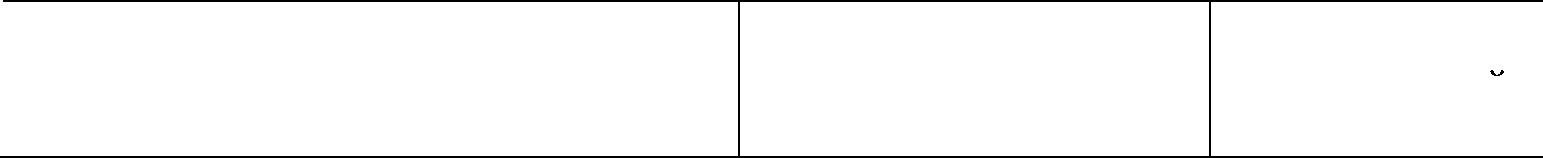 0,46Код	№KCF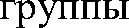 НаимеНоВаНие*	КОДьІ по МКБ-10F12.2, F12.3, F12.4, F12.5, F12.6, F12.7, F12.8,F12.9, F13, F13.0, F13.1, F13.2, F13.3, F13.4,F13.5, F13.6, F13.7, F13.8, F13.9, F14, F14.0,F14.1, F14.2, F14.3, F14.4, F14.5, F14.6, F14.7,F14.8, F14.9, F15, F15.0, F15.1, F15.2, F15.3,F15.4, F15.5, F15.6, F15.7, F15.8, F15.9, F16,F16.0, F16.1, F16.2, F16.3, F16.4, F16.5, F16.6,F16.7, F16.8, F16.9, F17, F17.0, F17.1, F17.2,F17.3, F17.4, F17.5, F17.6, F17.7, F17.8, F17.9,F18, F18.0, F18.1, F18.2, F18.3, F18.4, F18.5,F18.6, F18.7, F18.8, F18.9, F19, F19.0, F19.1,F19.2, F19.3, F19.4, F19.5, F19.6, F19.7, F19.8,F19.9, F20, F20.0, F20.1, F20.2, F20.3, F20.4,F20.5, F20.6, F20.8, F20.9, F21, F22, F22.0,F22.8, F22.9, F23, F23.0, F23.1, F23.2, F23.3,F23.8, F23.9, F24, F25, F25.0, F25.1, F25.2,F25.8, F25.9, F28, F29, F30, F30.0, F30.1, F30.2,F30.8, F30.9, F3l, F31.0, F31.1, F3l.2, F3l.3,F31.4, F3l.5, F3l.6, F31.7, F3l.8, F31.9, F32,F32.0, F32.1, F32.2, F32.3, F32.8, F32.9, F33,F33.0, F33.1, F33.2, F33.3, F33.4, F33.8, F33.9,F34, F34.0, F34.1, F34.8, F34.9, F38, F38.0,F38.1, F38.8, F39, F40, F40.0, F40.1, F40.2,F40.8, F40.9, F41, F41.0, F41.1, F41.2, F41.3,F4l.8, F41.9, F42, F42.0, F42.1, F42.2, F42.8,F42.9, F43, F43.0, F43.1, F43.2, F43.8, F43.9,F44, F44.0, F44.1, F44.2, F44.3, F44.4, F44.5,F44.6, F44.7, F44.8, F44.9, F45, F45.0, F45.1,F45.2, F45.3, F45.4, F45.8, F45.9, F48, F48.0,F48.1, F48.8, F48.9, F50, F50.0, F50.1, F50.2,F50.3, F50.4, F50.5, F50.8, F50.9, F51, F51.0,F5l.1, F51.2, F5l.3, F5l.4, F51.5, F51.8, F5l.9,F52, F52.0, F52.1, F52.2, F52.3, F52.4, F52.5,F52.6, F52.7, F52.8, F52.9, F53, F53.0, F53.1, F53.8, F53.9, F54, F55, F59, F60, F60.0, F60.1, F60.2, F60.3, F60.4, F60.5, F60.6, F60.7, F60.8,F60.9, F61, F62, F62.0, F62.1, F62.8, F62.9, F63,МедиЦИНсхие услуги, ЯВЈІЯющиесякриТериеМ огНесеНия случая к группеДопОпНигельНые	КоэффициеНгКриТерии огНесеНия	ОТНОсиТельНОЙспучая к группе*	заТраТоеМкоСТиF63.0, F63.1, F63.2, F63.3, F63.8, F63.9, F64,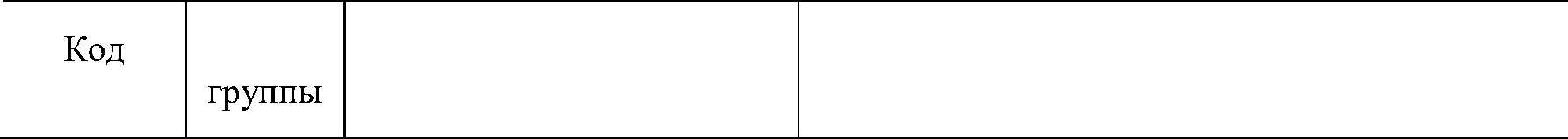 F64.0, F64.1, F64.2, F64.8, F64.9, F65, F65.0,F65.1, F65.2, F65.3, F65.4, F65.5, F65.6, F65.8,F65.9, F66, F66.0, F66.1, F66.2, F66.8, F66.9,F68, F68.0, F68.1, F68.8, F69, F70, F70.0,F70.1,F70.8, F70.9, F7l, F7l.0, F7l.1, F7l.8, F7l.9,F72, F72.0, F72.1, F72.8, F72.9, F73, F73.0,F73.1, F73.8, F73.9, F78, F78.0, F78.1, F78.8,F78.9, F79, F79.0, F79.1, F79.8, F79.9, F80,F80.0, F80.1, F80.2, F80.3, F80.8, F80.9, F8l,F8l.0, F8l.1, F8l.2, F8l.3, F8l.8, F8l.9, F82,F83, F84, F84.0, F84.1, F84.2, F84.3, F84.4,F84.5, F84.8, F84.9, F88, F89, F90, F90.0, F90.1,F90.8, F90.9, F9l, F9l.0, F9l.1, F9l.2, F9l.3,F9l.8, F9l.9, F92, F92.0, F92.8, F92.9, F93,F93.0, F93.1, F93.2, F93.3, F93.8, F93.9, F94,F94.0, F94.1, F94.2, F94.8, F94.9, F95, F95.0,F95.1, F95.2, F95.8, F95.9, F98, F98.0, F98.1,F98.2, F98.3, F98.4, F98.5, F98.6, F98.8, F98.9,F99, K23.0, M49.0, M90.0, N74.0, N74.1, R4l,R41.0, R41.1, R41.2, R41.3, R41.8, R44, R44.0,R44.1, R44.2, R44.3, R44.8, R45, R45.0, R45.1,R45.2, R45.3, R45.4, R45.5, R45.6, R45.7, R45.8,R46, R46.0, R46.1, R46.2, R46.3, R46.4, R46.5,R46.6, R46.7, R46.8, R48, R48.0, R48.1, R48.2,R48.8st36.006	365	ОТТоржеНие, оТМираНие	T86.0, Т86.1, T86.2, T86.3, T86.4, T86.8, T86.9T}Э£tHCIIП£tHTaT:1 О{»г:ІНОВ ИТкаНеіЈst36.007	366CT£tHOBKa, заМеНа,3:1II}Э£tBK£t IIOMII ДЈІЯлекарсТВеННьІх препараТОВst36.008	367	ИНТеНсиВНая ТерапияпациеНТоВ С НейрогеННьІМИА05.1, D32, D32.0, D32.1, D32.9, D33, D33.0,D33.1, D33.2, D33.3, D35.2, D35.3, G04, G04.0,G04.1, G04.2, G04.8, G05, G05.0, G05.1, G05.2,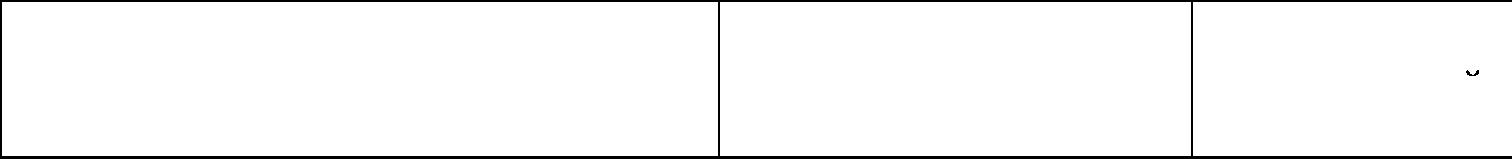 8,40A1 1.17.003, A1 1.17.003.001,Al 1.23.007.001Иной шассификационныйкритерий: it22,3218,15G05.8, G09, Gl2.2, G6l, G6l.0, G6l.1, G6l.8,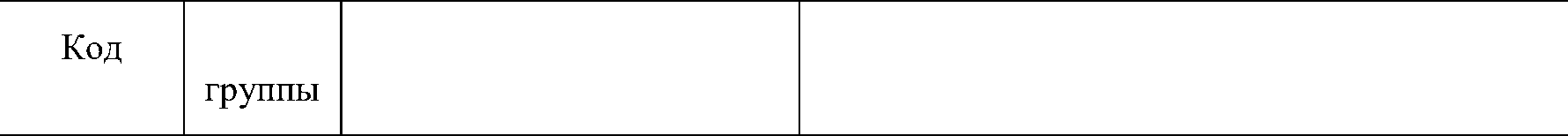 нарушениями жизненно	 G7o, G70.0, G70.1, G70.2, G70.8, G9l, G9l.0, важных функций,		G9l.1, G9l.3, G93.0, G93.1,161,161.0,161.1, нуждающихся в их	161.2,161.3,161.4,161.5,161.6,162,162.0,162.1, длительном	 163,163.0,163.1,163.2,163.3,163.4,163.5,163.6,искусственном замещении    169.0,169.1,169.2,169.3,169.8, Q03.0, Q03.1,Q03.8, Q03.9, Q04.6, S06.7, S06.70, S06.71, T90.5, T90.8st36.O13	372st36.014	373Реинфузия аутокровиБаллонная внутриаортальная контрпульсацияЭкстракорпоральная мембранная оксигенация Злокачественное новообразование без специального противоопухолевого леченияПроведение антимикробнои терапии инфекции, вызванных полирезисте нтными микроорганизмами (уровень 1)Проведение антимикробноитерапии инфекции,BbI3B£tHHbIXполирезистентными микроорганизмами (уровень 2)COO - С80, С97, DOO - D09st36.O15	374	Проведение антимикробноитерапии инфекции,BbI3B£tHHbIXполирезистентными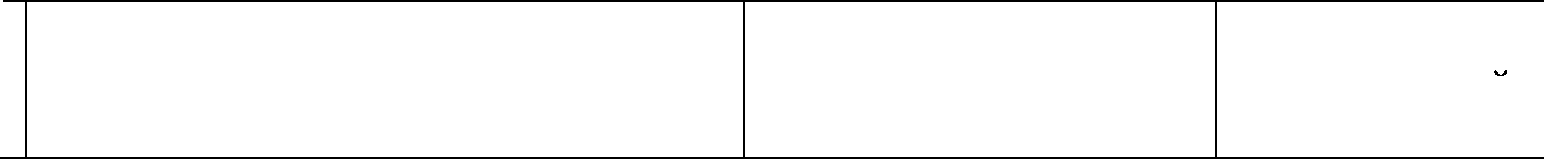 Al6.20.078 A16.12.030Al6.10.021.00115,570,502,057,81HOiJ КлаССифиКаЦИОННhІЇЈ	1,61КриТерий: amt02, amt04, amt05, amt08, amtlO, amtl 1, amtl4HOÏJ Кл:1ССиQиКаЦИОННЬІЇЇКриТерий: aШt06, amt07,amt09, amt 12HOÏÏ Kil:1CC++Q++K:III+1OHHbIÏÏКриТерий: aШtOl, amt03,amtl3, amtl53,8910,54st36.016	375st36.017	376микроорганизмами (уровень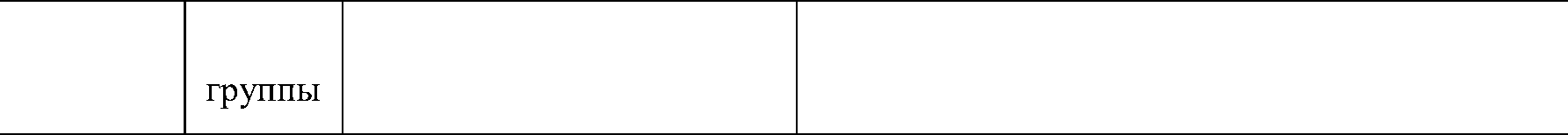 з)Проведение иммунизации против респираторно- синцитиальной вирусной инфекцииЛечение с применениемгенно-инженерных биологическихпрепаратов и селективных иммунодепрессантов(уровень 1)Z25.8ST36.018	377 Лечение с применениемгенно-инженерных биологических препаратов и селективных иммунодепрессантов (уровень 2)Иной	2,61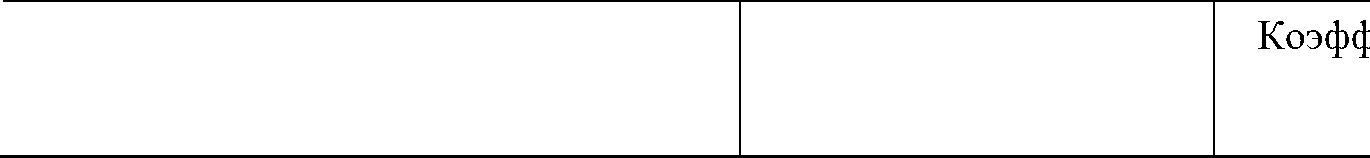 шассификационный критерий: irs Возрастная группа: от 0 дней до 2 летВозрастная группа:	1,04от 0 дней до 18 летИной шассификационный критерии: gibp31Возрастная группа: старше 18 лет Ннои классификационныи критерии: gibpOl, gibp02, gibp03, gibpl 2, gibpl8, gibp26, gibp30, gibp31Возрастная группа:	2,14от 0 днеи до 18 летИной шассификационный критерии: gibpOl, gibp02, gibp06, gibp09, gibpl3, gibpl5, gibpl7, gibp20, gibp24, gibp26Возрастная группа: старше 18 лет Ннои классификационныи критерии: gibp06, gibp09, gibpl3, gibpl4,st36.019	378Лечение с применением генно-инженерных биологшіескт  препаратов и селективных иммунодепрессантов (уровень 3)gibpl5, gibpl7, gibpl9, gibp20, gibp2l, gibp23, gibp24, gibp29Возрастная группа: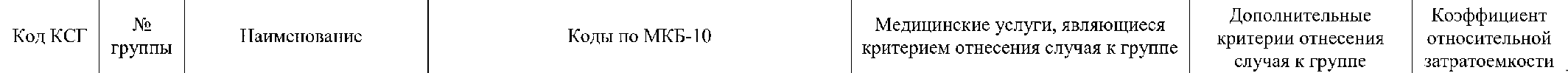 от 0 дней до 18 лет Нной классификационный критерий: gibpO8, gibpl6, gibp28Возрастная группа: старше 18 лет Нной классификационный критерий: gibp07, gibp08, gibplO, gibpl 1, gibpl 6, gibp22, gibp286,31st37	37st37.001	379st37.002	380st37.003	381Медицинская реабилитация пациентов сзаболеваниями центральной нервной системы (3 балла по ШРМ)Медицинскаяреабилитация пациентов с заболеваниями центральной нервной системы (4 балла по ШРМ)Медицинскаяреабилитация пациентов с заболеваниями центральной нервной системы (5 баллов по ШРМ)Медицинская реабилитацияB05.023.001, B05.024.001, B05.024.002, B05.024.003B05.023.001, B05.024.001, B05.024.002, B05.024.003B05.023.001, B05.024.001, B05.024.002, B05.024.003Инойклассификационный критерий: гЬЗ, гЬЬЗИной классификационный критерий: гЬ4, rbb4Иной классификационный критерий: гЬ5, rbb51,751,532,043,34st37.004	382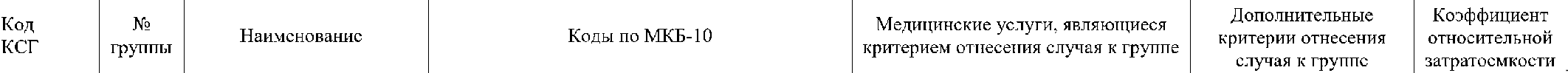 st37.005	383st37.006	384st37.007	385st37.008	386st37.009	387Медицинская реабилитация пациентов с заболеваниями центральной нервной системы (6 баллов по ШРМ)Медицинская реабилитация пациентов с заболеваниями опорнодвигательного аппарата и периферической нервной системы (3 балла по ШРМ)Медицинская реабилитация пациентов с заболеваниями опорнодвигательного аппарата и периферической нервной системы (4 балла по ШРМ)Медицинская реабилитация пациентов с заболеваниями опорнодвигательного аппарата и периферической нервной системы (5 баллов по ШРМ)Медицинская кардиореабилитация (3 балла по ШРМ)Медицинская кардиореабилитация (4 балла по ШРМ)B05.023.001, B05.024.001, B05.024.002, B05.024.003B05.023.002.002, B05.050.003, B05.050.005B05.023.002.002, B05.050.003, B05.050.005B05.023.002.002, B05.050.003, B05.050.005B05.015.001, B05.043.001, B05.057.003, B05.057.007B05.015.001, B05.043.001, B05.057.003, B05.057.007Иной классификационный критерий: гЪбИной классификационный критерий: rb3Иной классификационный критерий: гЬ4Иной классификационный критерий: гЬ5Иной классификационный критерий: rb3Иной классификационный критерий: гЬ48,601,241,673,031,021,38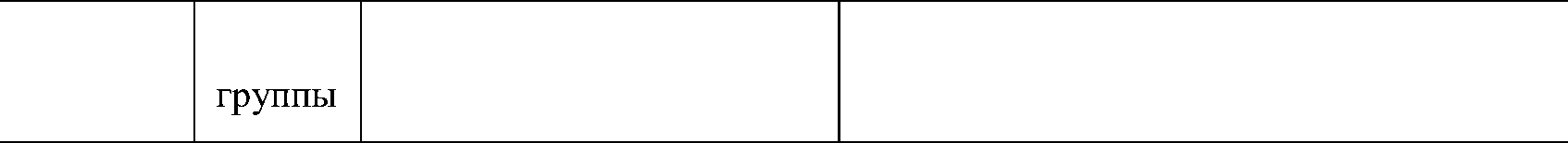 st37.010	388st37.011	389Медицинская кардиореабилитация (5 баллов по ШРМ)Медицинская реабилитация при других соматических заболеваниях (3 балла пошРм)st37.012	390	Медицинскаяреабилитация при другихсоматических заболеваниях (4 балла поШРМ)st37.014	392 Медицинскаяреабилитация детеи,B05.015.001, B05.043.001, B05.057.003, B05.057.007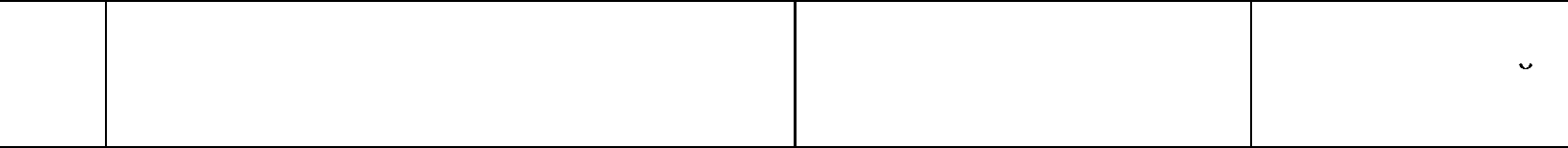 B05.001.001, B05.004.001, B05.005.001, B05.008.001, B05.014.002, B05.015.002, B05.023.002, B05.027.001, B05.027.002, B05.027.003, B05.028.001, B05.029.001, B05.037.001, B05.040.001, B05.050.004, B05.053.001, B05.058.001, B05.069.002, B05.069.003B05.001.001, B05.004.001, B05.005.001, B05.008.001, B05.014.002, B05.015.002, B05.023.002, B05.027.001, B05.027.002, B05.027.003, B05.028.001, B05.029.001, B05.037.001, B05.040.001, B05.050.004, B05.053.001, B05.058.001, B05.069.002, B05.069.003B05.058.001, B05.069.002,B05.069.003B05.031.001Ннои классификационныи критерий: гЬ5Нноиклассификационныи критерий: гЬЗНнои классификационныи критерии: тЬ4Ннои классификационныи критерий: гЬ5Возрастная группа:от 0 дней до 18 лет2,000,590,841,171,50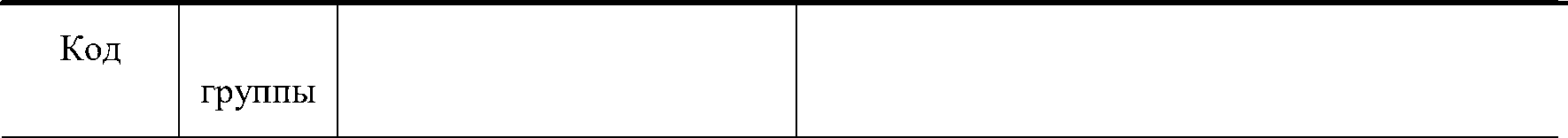 реабилитация после онкоортопедических операцийC4l, C4l.0, C4l.1, C4l.2, C4l.3, C4l.4, C4l.8,C4l.9, C79.5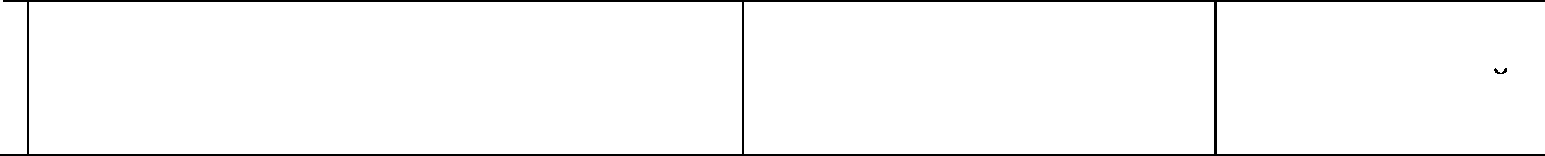 B05.028.001, B05.046.001B05.027.004, B05.057.009, B05.057.010B05.023.002.001, B05.023.003B05.057.011B05.027.001Возрастная группа:от 0 дней до 18 летИной классификационныи критерии: rbsВозрастная группа: от 0 дней до 18 летВозрастная группа: от 0 дней до 18 летВозрастная группа: от 0 дней до 18 лет1,804,812,752,351,44cso, C50.0, С50.1, C50.2, C50.3, C50.4, C50.5,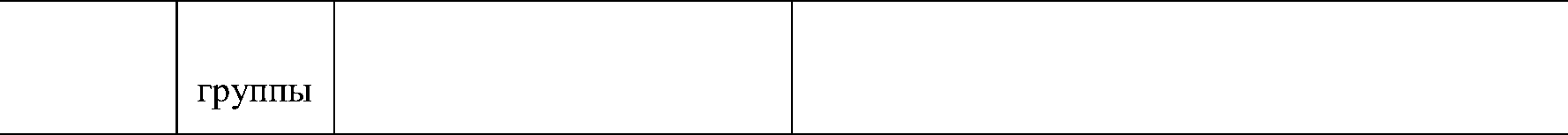 C50.6, C50.8, C50.9Гериатрия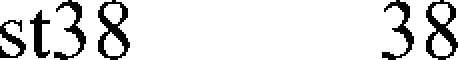 st38.001	402	Соматические заболевания,осложненные старческои астениейЕЮ, Е10.0, El0.1, Е10.2, El0.3, El0.4, El0.5,Е10.6, El0.7, El0.8, El0.9, El 1, El 1.0, El 1.1,Е11.2, El 1.3, El 1.4, El 1.5, El 1.6, El 1.7, El 1.8,El 1.9, G20, G44, G44.0, G44.1, G44.2, G44.3,G44.4, G44.8, G90, G90.0, G90.1, G90.2, G90.4,G90.8, G90.9, G93, G93.0, G93.1, G93.2, G93.3,G93.4, G93.5, G93.6, G93.7, G93.8, G93.9, G94.3,ПО, 111,111.0,111.9,112,112.0,112.9,113,113.0,113.1,113.2,113.9,120,120.0,120.1,120.8,120.9,125,125.0,125.1,125.2,125.3,125.4,125.5,125.6,125.8,125.9,147,147.0,147.1,147.2,147.9,148,148.0,148.1,148.2,148.3,148.4,148.9,149,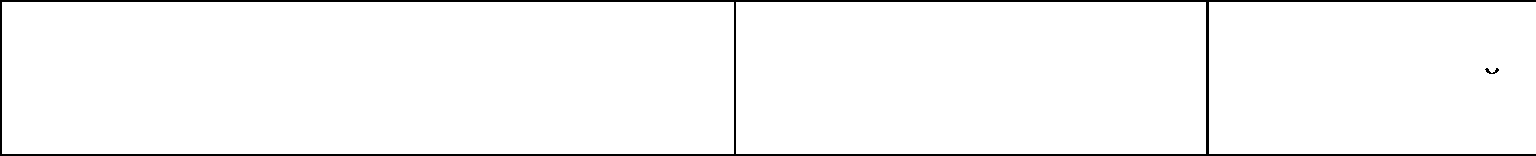 B05.027.001	1,24Ннойклассификационныикритерий: Fb3COYНнои классификационныикритерий: rb4covНноиклассификационныи критерий: rb5covДополнительные диагнозы: R541,081,612,151,501,50NгруппыНаименование*Коды по МКБ-10		Медицинские услуги, являющиеся критерием отнесения случая к группе149.0,149.1,149.2,149.3,149.4,149.5,149.8,149.9,150,150.0,150.1,150.9,167,167.0,167.1,167.2,167.3,167.4,167.5,167.6,167.7,167.8,167.9,169,169.0,169.1,169.2,169.3,169.4,169.8,170,170.0,170.1,170.2,170.8,170.9,195,195.0,195.1,195.2,195.8,195.9, Ј17, J17.0, J17.1, J17.2, J17.3, J17.8,Ј18, J18.0, J18.1, J18.2, J18.8, J18.9, Ј44, J44.0,J44.1, J44.8, J44.9, Ј45, J45.0, J45.1, J45.8, J45.9,J46, М15, M15.0, M15.1, M15.2, M15.3, M15.4,М15.8, Ml5.9, М16, Ml6.0, Ml6.1, Ml6.2,М16.3, Ml6.4, M16.5, M16.6, Ml6.7, M16.9,М17, Ml7.0, Ml7.1, М17.2, M17.3, Ml7.4,М17.5, Ml7.9, М19, Ml9.0, Ml9.1, Ml9.2,M19.8, M19.9, Nil,Nl 1.0, Nll.1, Nl 1.8, Nl 1.9В условиях дневного стационараДополнительные			Коэффициент критерии отнесения		относительной случая к группе*	затратоемкости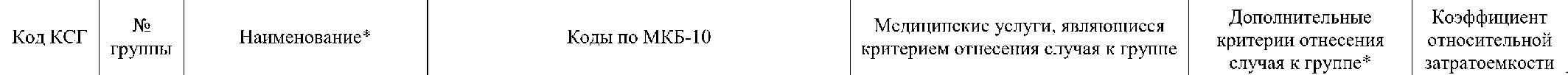 023.3, 023.4, 023.5, 023.9, 024.0, 024.1, 024.2,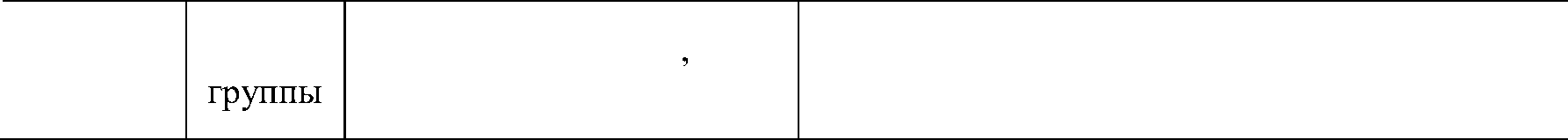 024.3, 024.4, 024.9, 025, 026.0, 026.1,026.2, 026.3, 026.4, 026.5,026.6, 026.7, 026.8,026.9, 028.0, 028.1, 028.2, 028.3, 028.4, 028.5,028.8, 028.9, 029.0, 029.1, 029.2, 029.3, 029.4,029.5, 029.6, 029.8, 029.9, 030.0, 030.1, 030.2,030.8, 030.9, 031.0, 031.1, 031.2, 031.8, 032.0,032.1, 032.2, 032.3, 032.4, 032.5, 032.6, 032.8,032.9, 033.0, 033.1, 033.2, 033.3, 033.4, 033.5,033.6, 033.7, 033.8, 033.9, 034.0, 034.1, 034.2,034.3, 034.4, 034.5, 034.6, 034.7, 034.8, 034.9,035.0, 035.1, 035.2, 035.3, 035.4, 035.5, 035.6,035.7, 035.8, 035.9, 036.0, 036.1, 036.2, 036.3,036.4,036.5, 036.6, 036.7, 036.8, 036.9, 040, 041.0,041.1, 041.8, 041.9, 042.0, 042.1, 042.2, 042.9,043.0, 043.1, 043.2, 043.8, 043.9, 044.0, 044.1,045.0, 045.8, 045.9, 046.0,046.8, 046.9, 047.0, 047.1, 047.9, 048, 086,086.0, 086.1, 086.2, 086.3, 086.4, 086.8, 087,087.0, 087.1,087.2, 087.3, 087.8, 087.9, 088,088.0, 088.1, 088.2, 088.3, 088.8, 089, 089.0,089.1, 089.2, 089.3, 089.4,089.5,089.6, 089.8,089.9, 090, 090.0, 090.1, 090.2, 090.3, 090.5,090.8, 090.9, 091, 091.0, 091.1, 091.2, 092, 092.0,092.1, 092.2, 092.3, 092.4, 092.5, 092.6, 092.7,094, 098.0, 098.1, 098.2, 098.3,098.4, 098.5, 098.6, 098.8, 098.9, 099.0,099.1, 099.2, 099.3, 099.4, 099.5, 099.6, 099.7,099.8ds02.002	2	Болезни женских половых D 6, D06.0, D06.1, D06.7, D06.9, D07.0, D07.1, органов	D 7.2, D07.3, D25, D25.0, D25.1, D25.2, D25.9, D26, D26.0, D26.1, D26.7, D26.9, D27, D28,D28.0, D28.1, D28.2, D28.7, D28.9, D39, D39.0,D39.1, D39.2, D39.7, D39.9, Е28, E28.0, Е28.1,E28.2, E28.3, E28.8, E28.9, E89.4,186.3, N70,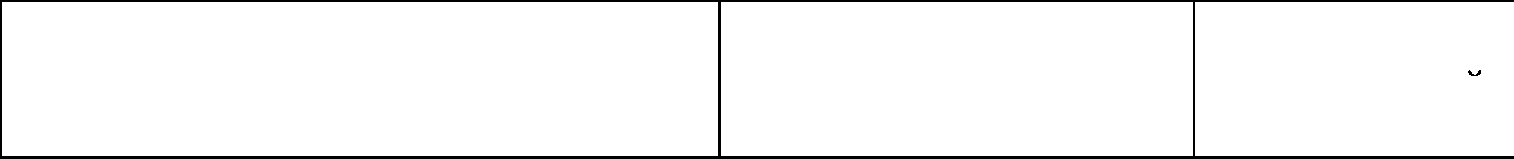 0,66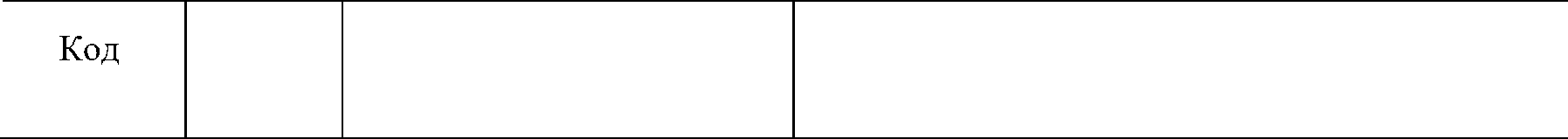 N70.0, N70.1, N70.9, N71, N71.0, N71.1, N71.9,N72, N73, N73.0, N73.1, N73.2, N73.3, N73.4,N73.5, N73.6, N73.8, N73.9, N74.8, N75, N75.0,N75.1, N75.8, N75.9, N76, N76.0, N76.1, N76.2,N76.3, N76.4, N76.5, N76.6, N76.8, N77, N77.0,N77.1, N77.8, N80, N80.0, N80.1, N80.2, N80.3,N80.4, N80.5, N80.6, N80.8, N80.9, N8l, N8l.0,N81.1, N81.2, N81.3, N81.4, N81.5, N81.6,N8l.8, N8l.9, N82, N82.0, N82.1, N82.2, N82.3,N82.4, N82.5, N82.8, N82.9, N83, N83.0, N83.1,N83.2, N83.3, N83.4, N83.5, N83.6, N83.7,N83.8, N83.9, N84, N84.0, N84.1, N84.2, N84.3,N84.8, N84.9, N85, N85.0, N85.1, N85.2, N85.3,N85.4, N85.5, N85.6, N85.7, N85.8, N85.9, N86,N87, N87.0, N87.1, N87.2, N87.9, N88, N88.0,N88.1, N88.2, N88.3, N88.4, N88.8, N88.9, N89,N89.0, N89.1, N89.2, N89.3, N89.4, N89.5,N89.6, N89.7, N89.8, N89.9, N90, N90.0, N90.1,N90.2, N90.3, N90.4, N90.5, N90.6, N90.7,N90.8, N90.9, N91, N91.0, N91.1, N91.2, N91.3,N9l.4, N9l.5, N92, N92.0, N92.1, N92.2, N92.3,N92.4, N92.5, N92.6, N93, N93.0, N93.8, N93.9,N94, N94.0, N94.1, N94.2, N94.3, N94.4, N94.5,N94.6, N94.8, N94.9, N95, N95.0, N95.1, N95.2,N95.3, N95.8, N95.9, N96, N97, N97.0, N97.1,N97.2, N97.3, N97.4, N97.8, N97.9, N98, N98.0,N98.1, N98.2, N98.3, N98.8, N98.9, N99.2,N99.3, Q50, Q50.0, Q50.1, Q50.2, Q50.3, Q50.4,Q50.5, Q50.6, Q51, Q51.0, Q51.1, Q51.2, Q51.3,Q51.4, Q51.5, Q51.6, Q51.7, Q51.8, Q51.9, Q52,Q52.0, Q52.1, Q52.2, Q52.3, Q52.4, Q52.5,Q52.6, Q52.7, Q52.8, Q52.9, Q56, Q56.0, Q56.1,Q56.2, Q56.3, Q56.4, Q99, Q99.0, Q99.1, Q99.2,Q99.9, R87, R87.0, R87.1, R87.2, R87.3, R87.4,R87.5, R87.6, R87.7, R87.8, R87.9, S30.2, S31.4, S37.4, S37.40, S37.41, S37.5, S37.50, S37.51,Медицинские услуги, являющиеся критерием отнесения случая к группеДополнительные		Коэффициент критерии отнесения	относительноислучая к группе*	затратоемкости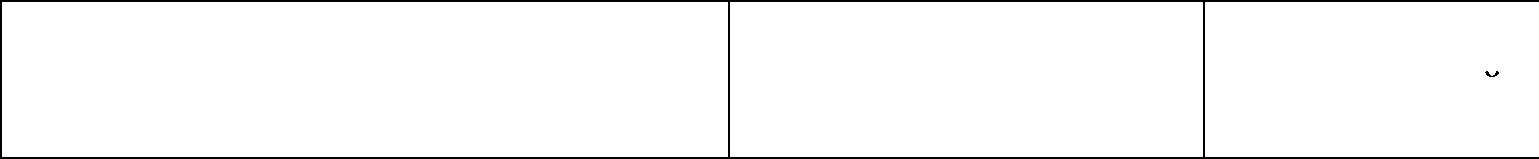 ds02.003	Операции на женских половых органах (уровень i)ds02.004	4	Операции на женскихполовых органах (уровень 2)ds02.006	5	Искусственное прерываниебеременности (аборт)ds02.007	6	Аборт медикаментозныйds02.008	7S37.6, S37.60, S37.61, S38.2, Т19.2, Т19.3, Tl9.8, Т19.9, T28.3, T28.8, T83.3004.9ds02.009	8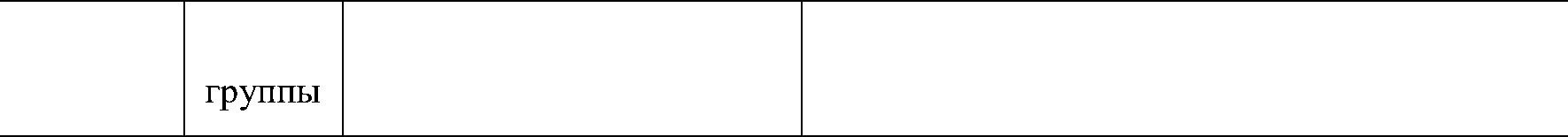 ds02.010	9Экстракорпоральное оплодотворение (уровень 1)Экстракорпоральное оплодотворение (уровень 2)Экстракорпоральное оплодотворение (уровень 3)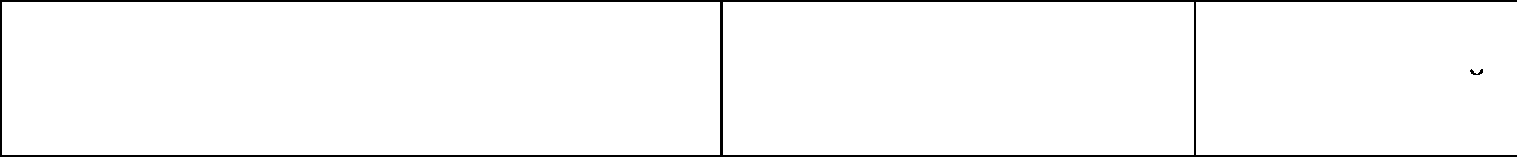 .20.003, A1 1.20.004, A1 1.20.006, All.20.008, A11.20.011,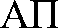 All.20.011.003, All.20.015, All.30.002, All.30.016 , A14.20.002, A16.20.021, Al6.20.025, Al6.20.025.001, Al6.20.036, Al6.20.036.001, Al6.20.036.002, Al6.20.036.003, Al6.20.036.004, А 16.20.054.002, Al6.20.055, Al6.20.059, Al6.20.066, Al6.20.080, Al6.20.084A03.20.003, AOЗ.20.003.001, A06.20.001, All.20.011.001, A11.20.011.002, А 16.20.009, Al6.20.018, Al6.20.022, Al6.20.026, Al6.20.027, Al6.20.067, Al6.20.069, Al6.20.097, Al6.20.099.001, Al6.30.036.002Al6.20.0370,711,060,33BO3 .001.005Ннои классификационныи критерий: ivflНнои классификационныи критерии: ivП, ivП, ivf4Ннои классификационныи критерии: ivf5, ivf60,381,705,388,96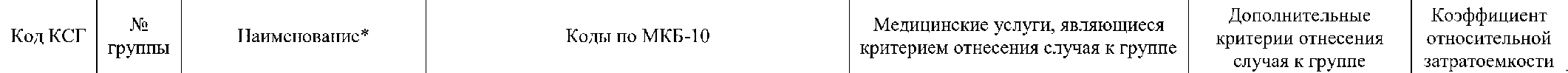 D12.4, D12.5, D12.6, D12.7, D12.8, D12.9, D13,D13.0, 013.1, D13.2, D13.3, D13.4, D13.5,D13.9, D19.1, D20, D20.0, D20.1, D37.1, D37.2,D37.3, D37.4, D37.5, D37.6, D37.7, D37.9,D48.3, D48.4,181,185,185.0,185.9,186.4,198.2,198.3, К20, K2l, K21.0, K2l.9, К22, K22.0,K22.1, K22.2, K22.3, K22.4, K22.5, K22.6,K22.7, K22.8, K22.9, K23, K23.1, K23.8, К25,K25.0, K25.1, K25.2, K25.3, K25.4, K25.5, K25.6, K25.7, K25.9, K26, K26.0, K26.1, K26.2, K26.3, K26.4, K26.5, K26.6, K26.7, K26.9, К27,K27.0, K27.1, K27.2, K27.3, K27.4, K27.5, K27.6, K27.7, K27.9, К28, K28.0, K28.1, K28.2, K28.3, K28.4, K28.5, K28.6, K28.7, K28.9, К29,K29.0, K29.1, K29.2, K29.3, K29.4, K29.5, K29.6, K29.7, K29.8, K29.9, K3O, КЗ 1, K3l.0,КЗ 1.1, КЗ 1.2, КЗ 1.3, КЗ 1.4, КЗ 1.5, КЗ 1.6, КЗ 1.7, КЗ 1.8, КЗ 1.9, K35, КЗ 5.2, K35.3, K35.8, K36, K37, K38, K38.0, K38.1, K38.2, K38.3,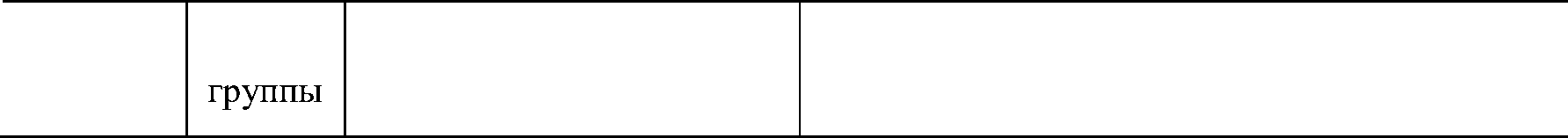 K38.8, K38.9, К40, K40.0, K40.1, K40.2, K40.3,K40.4, K40.9, K4l, K4l.0, K4l.1, K4l.2, K4l.3,K41.4, K41.9, К42, K42.0, K42.1, K42.9, K43,K43.0, K43.1, K43.2, K43.3, K43.4, K43.5,K43.6, K43.7, K43.9, К44, K44.0, К44.1, K44.9,К45, K45.0, K45.1, K45.8, К46, K46.0, K46.1,K46.9, К50, K50.0, К50.1, K50.8, K50.9, K5l,K5l.0, K5l.2, K5l.3, K5l.4, K5l.5, K5l.8,K51.9, К52, K.52.0, K52.1, K52.2, K52.3, K52.8,K52.9, К55, K55.0, K55.1, K55.2, K55.3, K55.8,K55.9, К56, K56.0, K56.1, K56.2, K56.3, K56.4,K56.5, K56.6, K56.7, К57, K57.0, К57.1, K57.2,K57.3, K57.4, K57.5, K57.8, K57.9, К58, К58.1,K58.2, K58.3, K58.8, К59, K59.0, К59.1, K59.2,K59.3, K59.4, K59.8, K59.9, К60, K60.0, K60.1,K60.2, K60.3, K60.4, K60.5, K6l, K6l.0, K6l.1,K61.2, K61.3, K61.4, К62, K62.0, K62.1, K62.2,K62.3, K62.4, K62.5, K62.6, K62.7, K62.8,K62.9, K63, K63.0, K63.1, K63.2, K63.3, K63.4,K63.5, K63.8, K63.9, К64, K64.0, К64.1, K64.2,K64.3, K64.4, K64.5, K64.8, K64.9, К65, K65.0,K65.8, K65.9, К66, K66.0, K66.1, K66.2, K66.8,K66.9, К67, K67.0, K67.1, K67.2, K67.3, K67.8,K70.0, K70.1, K70.2, K70.3, K70.4, K70.9, К71,K7l.0, K7l.1, K7l.2, K7l.3, K7l.4, K7l.5,K76.4, K76.5, K76.6, K76.7, K76.8, K76.9,K77.0, K77.8, К80, K80.0, K80.1, K80.2, K80.3,K80.4, K80.5, K80.8, K8l, K8l.0, K8l.1, K8l.8,K81.9, К82, K82.0, K82.1, K82.2, K82.3, K82.4,K82.8, K82.9, K83, K83.0, K83.1, K83.2, K83.3,K83.4, K83.5, K83.8, K83.9, К85, K85.0, К85.1,K85.2, K85.3, K85.8, K85.9, К86, K86.0, К86. 1,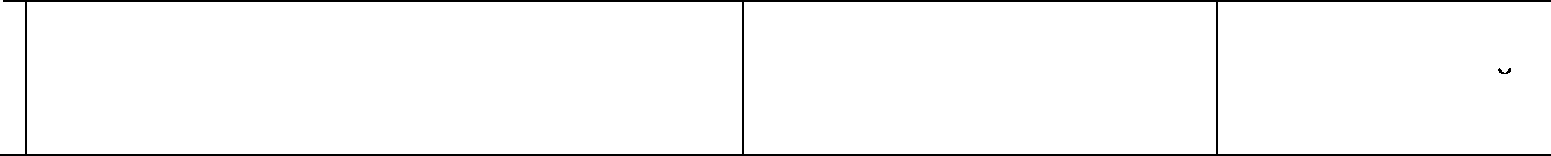 Код	№KCFdsO5	5dsO5.OOlНаимеНоВаНие	КОДьІ по МКБ-10K86.2, K86.3, K86.8, K86.9, K87.0, K87.1, К90,K90.0, К90.1, K90.2, K90.3, K90.4, K90.8,K90.9, K9l, K9l.0, K91.1, K91.2, K9l.3, K91.4,K9l.5, K9l.8, K9l.9, К92, K92.0, K92.1, K92.2,K92.8, K92.9, K93, K93.0, K93.1, K93.8, Q39,Q39.0, Q39.1, Q39.2, Q39.3, Q39.4, Q39.5,Q39.6, Q39.8, Q39.9, Q40, Q40.0, Q40.1, Q40.2,Q40.3, Q40.8, Q40.9, Q41, Q41.0, Q41.1, Q41.2,Q41.8, Q41.9, Q42, Q42.0, Q42.1, Q42.2, Q42.3,Q42.8, Q42.9, Q43, Q43.0, Q43.1, Q43.2, Q43.3,Q43.4, Q43.5, Q43.6, Q43.7, Q43.8, Q43.9, Q44,Q44.0, Q44.1, Q44.2, Q44.3, Q44.4, Q44.5,Q44.6, Q44.7, Q45.0, Q45.1, Q45.2, Q45.3,Q45.8, Q45.9, Q89.3, RIO, R10.0, R10.1, R10.2, R10.3, R10.4, R11, R12, R13, R14, R15, R16.0, R16.2, R17, R17.0, R17.9, R18, R19, R19.0,Rl9.1, Rl9.2, Rl9.3, Rl9.4, R19.5, R19.6, Rl9.8,R85, R85.0, R85.1, R85.2, R85.3, R85.4, R85.5,R85.6, R85.7, R85.8, R85.9, R93.2, R93.3, R93.5,R94.5, ЅЗб, S36.0, S36.00, S36.01, S36.1, S36.10, S36.11, S36.2, S36.20, S36.21, ЅЗб.3, S36.30, S36.31, S36.4, S36.40, S36.41, S36.5, S36.50, S36.51, ЅЗб.б, S36.60, S36.61, S36.7, S36.70, S36.71, S36.8, S36.80, S36.81, S36.9, S36.90, S36.91, Т18, T18.0, T18.1, T18.2, T18.3, T18.4,T18.5, T18.8, T18.9, T28.0, T28.1, T28.2, T28.4,FеМаТОлогияМедиЦННсхие услуги, ЯВЈІЯющиесяxp ТериеМ оТНесеНия си	ая к группеДопОлНиТельНые	КОЭффициеНгКриТерии огНесеНия ОТНОсигельНОЙ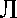 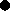 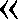 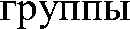 случая к группе	заТраТоеМкоСТи1,0913	fionesHH K]3OBri (ypoBeHb 1)	D50, D50.0, D50.1, D50.8, D50.9, D51, D51.0,D51.1, D51.2, D51.3, D51.8, D51.9, D52, D52.0, D52.1, D52.8, D52.9, D53, D53.0, D53.1, D53.2, D53.8, D53.9, D57.1, D57.3, D63.0, D63.8,D64.8, D64.9, D65, D68, D68.5, D68.6, D70,D71, D72, D72.0, D72.1, D72.8, D72.9, D73,D73.0, D73.1, D73.2, D73.3, D73.4, D73.5,0,91Код KCF	‘*ГQ	Пt•IНаиМеНоВание	КОДьІ по МКБ-10МедициНские услуги, ЯВЛЯющиеся криТериеМ огНесеНия случая к группеДопОлНиТельНые			КоэффициеНТ хриТерии огНесеНия		ОТНОсиТельНОЙ спучая к группе	заТраТоеМкоСТиD73.8, D73.9, D75, D75.9, D77, E32, E32.0, E32.1,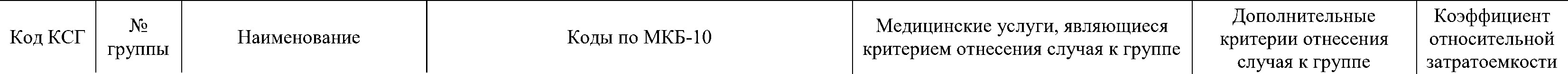 E32.8, E32.9, E88.0, R7l, R72ds05.002	14	Болезни хрОВи (уроВень 2)	D55, D55.0, D55.1, D55.2, D55.3, D55.8, D55.9,D56, D56.0, D56.1, D56.2, D56.3, D56.4, D56.8,D56.9, D57, D57.0, D57.2, D57.8, D58, D58.0,D58.1, D58.2, D58.8, D58.9, D59.0, D59.1, D59.2,D59.3, D59.4, D59.5, D59.6, D59.8, D59.9, D60, D60.0, D60.1, D60.8, D60.9, D6l,D61.0, D61.1, D61.2, D61.3, D61.8, D61.9, D62,D63, D64, D64.0, D64.1, D64.2, D64.3, D64.4,D66, D67, D68.0, D68.1, D68.2, D68.3, D68.4,D68.8, D68.9, D69, D69.0, D69.1, D69.2, D69.3,D69.4, D69.5, D69.6, D69.8, D69.9, D74, D74.0, D74.8, D74.9, D75.0, D75.1, D75.82,41dsO5.OO5	15	ЛекарсТВеННая герапиЯПјэИ ДОбрОхачесТВеНныхD6l.9A25.05.0013,73заболеВаННЯХ К ОВИ TI	D70, D71, D72.0, D72.8, D72.9, D75.0, D75.1,	A25.05.001, A25.05.005, A25.30.038 пузы НОМ заНосе		D75.8, D75.9, D76.1, D76.2, D76.3, 001.0, 001.1,001.9ds06	6	ДерМагоВеНерологияds06.002	16		eяeHИe дерМаТОЗОВ G	A26.0, А26’8, B35.0, B35.2, B35.3, B35.4, B35’6, прИМеНеНиеМНаружНой		B35.8, B35.9, ВЗб, B36.0, B36.8, B36.9, B85.0, TePa*			В85.1, B85.4, B86, LOO, L01.0, L0l.1, L08.0, L08.1, L08.8, L08.9, L10.0, L10.1, L10.2, L10.3,L10.4, Ll0.5, L10.8, L10.9, L11.0, Lll.1, L11.8,L11.9, L12.0, L12.1, L12.2, L12.3, L12.8, L12.9,Ll3.0, L13.1, Ll3.8, Ll3.9, L14, L20.0, L20.8,L20.9, L21.0, L21.1, L21.8, L21.9, L22, L23.0,L23.1, L23.2, L23.3, L23.4, L23.5, L23.6, L23.7,L23.8, L23.9, L24.0, L24.1, L24.2, L24.3, L24.4,L24.5, L24.6, L24.7, L24.8, L24.9, L25.0, L25.1,L25.2, L25.3, L25.4, L25.5, L25.8, L25.9, L26,L27.0, L27.1, L27.2, L27.8, L27.9, L28.0, L28.1,L28.2, L30.0, L30.1, L30.2, L30.3, L30.4, L30.5,L30.8, L30.9, L40.0, L40.1, L40.2, L40.3, L40.4,L40.5, L40.8, L40.9, L41.0, L41.1, L41.3, L41.4,1,540,35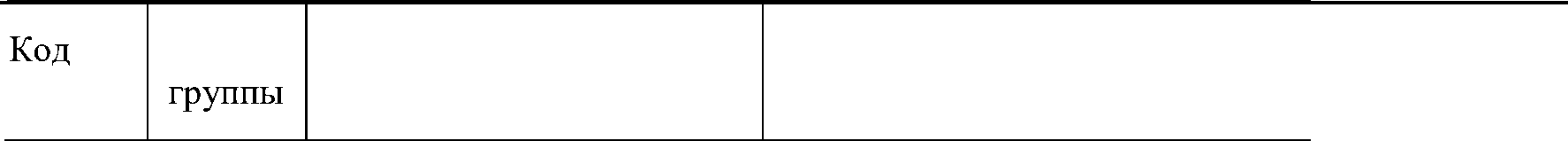 ds06.003	17ds06.004	18L41.5, L41.8, L41.9, L42, L43.0, L43.1, L43.2,L43.3, L43.8, L43.9, L44.0, L44.2, L44.3, L44.4,L44.8, L44.9, L45, L50.0, L50.1, L50.2, L50.3,L50.4, L50.5, L50.6, L50.8, L50.9, L51.0, L51.1,L51.2, L51.8, L5l.9, L52, L53.0, L53.1, L53.2,L53.3, L53.8, L53.9, L54.0, L54.8, L55.0, L55.1,L55.2, L55.8, L55.9, L56.0, L56.1, L56.2, L56.3,L56.4, L56.8, L56.9, L57.0, L57.1, L57.5, L57.8,L57.9, L58.0, L58.1, L58.9, L59.0, L59.8, L59.9,L63.0, L63.1, L63.2, L63.9, L64.0, L64.9, L65.0,L65.1, L65.2, L65.9, L66.0, L66.1, L66.2, L66.3,L66.4, L66.9, L67.0, L70.0, L70.1, L70.2, L70.3,L70.4, L70.5, L70.9, L71.0, L71.1, L71.8, L71.9,L73.0, L73.1, L73.9, L74.0, L74.2, L74.3, L74.9,L75.2, L75.9, L80, L8l.3, L8l.5, L8l.7, L83,L85.0, L85.1, L85.2, L85.3, L86, L87.0, L87.1,L87.2, L87.9, L88, L90.0, L90.1, L90.2, L90.3,L90.4, L90.5, L90.8, L90.9, L9l.8, L9l.9, L92.0,L92.1, L92.2, L92.3, L92.8, L92.9, L93.0, L93.1,L93.2, L94.0, L94.1, L94.5, L94.6, L94.8, L94.9,L95.0, L95.1, L95.8, L95.9, L98.0, L98.1, L98.2,L98.3, L98.5, L98.6, L98.8, L98.9, L99.0, Q80.0,Q80.1, Q80.2, Q80.3, Q80.4, Q80.8, Q80.9,Q81.0, Q81.1, Q81.2, Q81.8, Q81.9, Q82.0,Q82.1, Q82.2, Q82.9, Q84.0, Q84.3, Q84.8, Q84.9ЛечеНие дерМаТОЗОВ С		Ll0.5, L26, L30.8, L30.9, L40.5, L53.1, L53.3, приМеНеНиеМ НаружНой	L53.8, L90.0, L90.3, L90.8, L90.9, L9l.8, L9l.9, Терапии, физиоТерапии,	 L92.0, L92.1, L94.0, L94.1, L94.5, L94.8, L94.9, пПаЗМафереза			L95.0, L98.1, L98.5, Q8l.0, Q8l.1, Q8l.2ЛечеНие дерМаТОЗОВ С	 A26.0, A26.8, B35.0, B35.2, B35.3, B35.4, B35.8, прИМеНеНиеМНаружНой и	B35.9, B36, B36.8, LOO, L0l.0, L0l.1, L08.0, СИсТеМНойТерапиИ	 L08.1, L08.8, L08.9, Ll0.0, L10.1, Ll0.2, Ll0.3,L10.4, L10.5, L10.8, L10.9, L11.0, L11.1, L11.8,L11.9, L12.0, L12.1, L12.2, L12.3, L12.8, L12.9,L13.0, L13.1, L13.8, L13.9, L14, L20.8, L20.9,L21.8, L21.9, L23.0, L23.1, L23.2, L23.3, L23.4,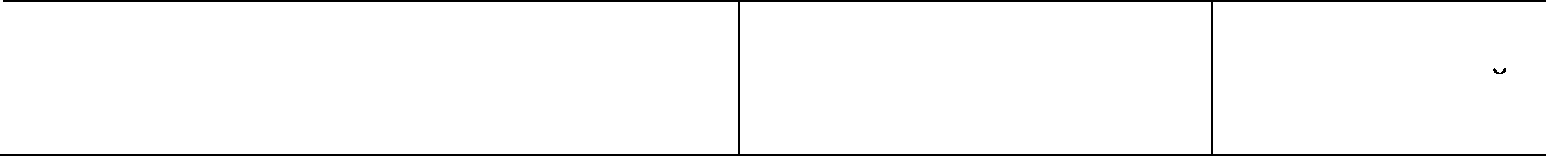 Нноиклассификационныикритерий: dermlНноиклассификационныикритерий: derm20,970,97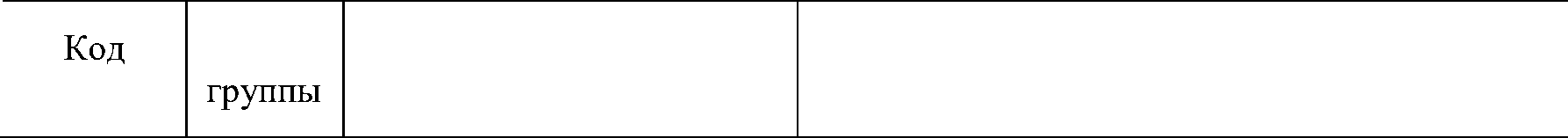 L23.5, L23.6, L23.7, L23.8, L23.9, L24.0, L24.1,L24.2, L24.3, L24.4, L24.5, L24.6, L24.7, L24.8,L24.9, L25.0, L25.1, L25.2, L25.3, L25.4, L25.5,L25.8, L25.9, L26, L27.0, L27.1, L27.2, L27.8,L27.9, L28.0, L28.1, L28.2, L30.0, L30.1, L30.2,L30.3, L30.8, L30.9, L41.0, L41.1, L41.3, L41.4,L4l.5, L4l.8, L4l.9, L43.0, L43.1, L43.2, L43.3,L43.8, L43.9, L44.0, L44.2, L44.3, L44.4, L44.8,L44.9, L45, L50.0, L50.1, L50.2, L50.3, L50.4,L50.5, L50.6, L50.8, L50.9, L51.0, L51.1, L51.2,L51.8, L51.9, L52, L53.0, L53.1, L53.2, L53.3,L53.8, L53.9, L54.0, L54.8, L55.0, L55.1, L55.2,L55.8, L55.9, L56.0, L56.1, L56.2, L56.3, L56.4,L56.8, L56.9, L57.0, L57.1, L57.5, L57.8, L57.9,L58.0, L58.1, L58.9, L59.0, L59.8, L59.9, L63.0,L63.1, L63.2, L63.9, L64.0, L64.9, L65.0, L65.1,L65.2, L65.9, L66.0, L66.1, L66.2, L66.3, L66.4,L66.9, L67.0, L70.0, L70.1, L70.2, L70.3, L70.5,L70.9, L7l.1, L7l.8, L7l.9, L73.0, L73.1, L73.9,L74.2, L74.3, L74.9, L75.2, L75.9, L81.3, L81.5,L83, L85.0, L85.1, L85.2, L86, L87.0, L87.1,L87.2, L87.9, L88, L90.0, L90.1, L90.2, L90.3,L90.4, L90.5, L90.8, L90.9, L91.8, L91.9, L92.0,L92.1, L92.2, L92.3, L92.8, L92.9, L93.0, L93.1,L94.0, L94.1, L94.6, L94.8, L94.9, L95.0, L95.1,L95.8, L95.9, L98.0, L98.1, L98.2, L98.3, L98.5,L98.6, L98.8, L98.9, L99.0, Q80.0, Q80.1, Q80.2,Q80.3, Q80.4, Q80.8, Q80.9, Q81.0, Q81.1,Q81.2, Q81.9, Q82.0, Q82.1, Q82.2, Q82.9, Q84.9L40.0, L40.1, L40.2, L40.3, L40.4, L40.5, L40.8, L40.9C84.021120407.doc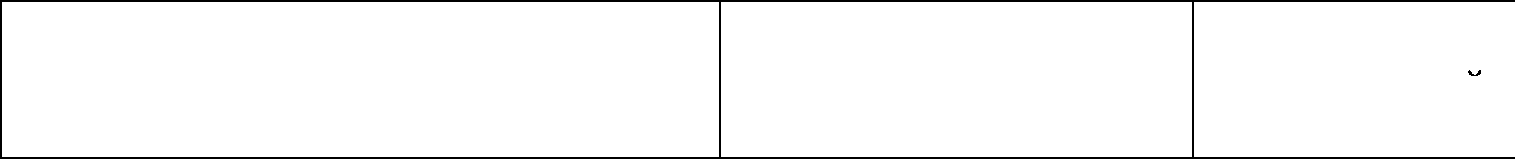 Нной шассификационный критерий: derm3Нной шассификационный критерий: derm4ds06.005	19ЛечеНие дерМаТОЗОВ GприМеНеНиеМ НаружНой	L20.0, L20.8, L20.9, L21.8, L21.9, L28.1, L30.0,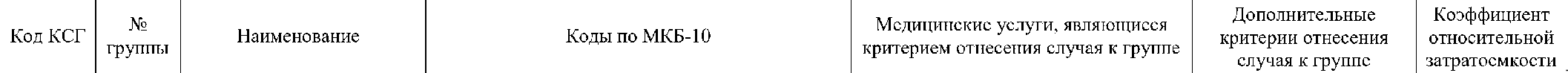 герапии и фОгогерапиіІ	L4l.1, L41.3, L4l.4, L4l.5, L41.8, L43.0, L43.1,L43.2, L43.3, L43.8, L44.0, L44.8, L63.0, L63.1,L66.1, L80, L90.0, L90.3, L90.8, L90.9, L91.9,L92.0, L92.1, L94.0, L94.1, Q82.2, C84.0L40.0, L40.2, L40.3, L40.4, L40.5, L40.8L20.0, L20.8, L20.9, L21.8, L21.9, L28.1, L30.0,L41.1, L41.3, L41.4, L41.5, L41.8, L43.0, L43.1,L43.2, L43.3, L43.8, L44.0, L44.8, L63.0, L63.1,L66.1, L80, L90.0, L90.3, L90.8, L90.9, L91.9, L92.0, L92.1, L94.0, L94.1, Q82.2, C84.0ЇНОЙКл aGс иф иКаЦиОН Ht•iЙКриТерий: derm8ЇНОЙКл aGс иф иКаЦиОН Ht•iЙКриТерий: derm9ЇНОЙКл aGс иф иКаЦиОН Ht•iЙКриТерий: derm71,95ds07	7	ДеТская хардіІОЛОFНЯds07.001	20	Болезни сисгеМы	G45, G45.0, G45.1, G45.2, G45.3, G45.4, G45.8, К ОВООбращеНия, деги	G45.9, G46, G46.0, G46.1, G46.2, G46.3, G46.4,G46.5, G46.6, G46.7, G46.8,101,101.0,101.1,101.2,101.8,101.9,102,102.0,102.9,105,105.0,105.1,105.2,105.8,105.9,106,106.0,106.1,106.2,106.8,106.9,107,107.0,107.1,107.2,107.8,107.9,108,108.0,108.1,108.2,108.3,108.8,108.9,109,109.0,109.1,109.2,109.8,109.9, НО, Ill, Il 1.0,Il 1.9,112,112.0,112.9,113,113.0,113.1,113.2,113.9,115,115.0,115.1,115.2,115.8,115.9,120,120.0,120.1,120.8,120.9,121,121.0,121.1,121.2,121.3,121.4,121.9,122,122.0,122.1,122.8,122.9,123,123.0,123.1,123.2,123.3,123.4,123.5,123.6,123.8,124,124.0,124.1,124.8,124.9,125,125.0,125.1,125.2,125.3,125.4,125.5,125.6,125.8,125.9,126.0,126.9,127,127.0,127.1,127.2,127.8,127.9,128,128.0,128.1,128.8,128.9,130,130.0,130.1,130.8,130.9,131,131.0,131.1,131.2,131.3,131.8,131.9,132.0,132.1,132.8,133.0,133.9,134,134.0,134.1,134.2,134.8,134.9,135,135.0,135.1,135.2,135.8,135.9,136,136.0,136.1,136.2,136.8,136.9,ВозраСТНаЯ ГјЭупПа: ОТ 0дНей дО 18 леТ0,980,98Наименование*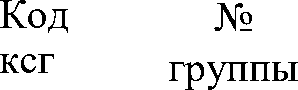 Коды по МКБ-10Медицинские услуги, являющиеся критерием отнесения случая к группеДополнительные			Коэффициент критерии отнесения		относительной случая к группе	затратоемкости137,137.0,137.1,137.2,137.8,137.9,138,139,139.0,139.1,139.2,139.3,139.4,139.8,140.0,140.1,140.8,140.9,141.0,141.1,141.2,141.8,142,142.0,142.1,142.2,142.3,142.4,142.5,142.6,142.7,142.8,142.9,143,143.0,143.1,143.2,143.8,144,144.0,144.1,144.2,144.3,144.4,144.5,144.6,144.7,145,145.0,145.1,145.2,145.3,145.4,145.5,145.6,145.8,145.9,146,146.0,146.1,146.9,147,147.0,147.1,147.2,147.9,148,148.0,148.1,148.2,148.3,148.4,148.9,149,149.0,149.1,149.2,149.3,149.4,149.5,149.8,149.9,150,150.0,150.1,150.9,151,151.0,151.1,151.2,151.3,151.4,151.5,151.6,151.7,151.8,151.9,152,152.0,152.1,152.8,160,160.0,160.1,160.2,160.3,160.4,160.5,160.6,160.7,160.8,160.9,161,161.0,161.1,161.2,161.3,161.4,161.5,161.6,161.8,161.9,162,162.0,162.1,162.9,163.0,163.1,163.2,163.3,163.4,163.5,163.6,163.8,163.9,164,165,165.0,165.1,165.2,165.3,165.8,165.9,166,166.0,166.1,166.2,166.3,166.4,166.8,166.9,167,167.0,167.1,167.2,167.3,167.4,167.5,167.6,167.7,167.8,167.9,168,168.0,168.1,168.2,168.8,169,169.0,169.1,169.2,169.3,169.4,169.8,170,170.0,170.1,170.2,170.8,170.9,171,171.0,171.1,171.2,171.3,171.4,171.5,171.6,171.8,171.9,172,172.0,172.1,172.2,172.3,172.4,172.5,172.6,172.8,172.9,173,173.0,173.1,173.8,173.9,174,174.0,174.1,174.2,174.3,174.4,174.5,174.8,174.9,177,177.0,177.1,177.2,177.3,177.4,177.5,177.6,177.8,177.9,178,178.0,178.1,178.8,178.9,179,179.0,179.1,  179.2,179.8,180,180.0,180.1,180.2,180.3,180.8,180.9,182,182.0,182.1,182.2,182.3,182.8,182.9,183,183.0,183.1,183.2,183.9,186.8,187,187.0,  187.1,187.2,187.8,187.9,188.0,188.1,188.8,188.9,189.0,189.1,189.8,189.9,195,195.0,195.1,195.2,  195.8,195.9,197,197.0,197.1,197.8,197.9,198.1,198.8,199, Q20, Q20.0, Q20.1, Q20.2, Q20.3,Q20.4, Q20.5, Q20.6, Q20.8, Q20.9, Q21, Q21.0,Q21.1, Q21.2, Q21.3, Q21.4, Q21.8, Q21.9, Q22,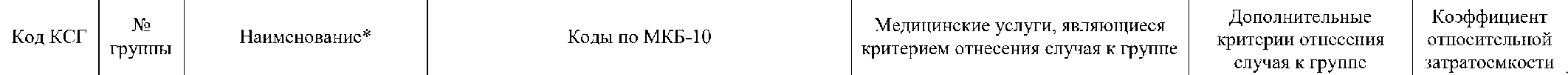 Q22.0, Q22.1, Q22.2, Q22.3, Q22.4, Q22.5, Q22.6, Q22.8, Q22.9, Q23, Q23.0, Q23.1, Q23.2, Q23.3, Q23.4, Q23.8, Q23.9, Q24, Q24.0, Q24.1,Q24.2, Q24.3, Q24.4, Q24.5, Q24.6, Q24.8, Q24.9, Q25, Q25.0, Q25.1, Q25.2, Q25.3, Q25.4, Q25.5, Q25.6, Q25.7, Q25.8, Q25.9, Q26, Q26.0,dsO8	8Q26.1, Q26.2, Q26.3, Q26.4, Q26.5, Q26.6,Q26.8, Q26.9, Q27, Q27.0, Q27.1, Q27.2, Q27.3,Q27.4, Q27.8, Q27.9, Q28, Q28.0, Q28.1, Q28.2,Q28.3, Q28.8, Q28.9, R00, ROO.O, ROO.1, R00.2,R00.8, R01, R01.0, R01.1, R01.2, R03, R03.0,R03.1, R07.2, R07.4, R09.8, R55, R57.0, R58,R73, R73.9, R8l, R93.1, R94.3, S26, S26.0, S26.00, S26.01, S26.8, S26.80, S26.81, S26.9, S26.90, S26.91, T82, T82.0, T82.1, T82.2, T82.3, T82.4, T82.7, T82.8, T82.9, T85.8ДеТская  ОНКОЛОГТІЯ12,80dsO8.001	21COO, COO.0, COO.1, COO.2, COO.3, COO.4, COO.5, ЛекарсТВеННая герапиЯ П И COO.б, COO.8, COO.9, C0l, С02, C02.0, С02.1, C02.2, зпокаяесТВеННьІХ			C02.3, C02.4, C02.8, C02.9, CO3, СОЗ.О, C03.1, НОВОобразОВаННЯХ Д]ЭугТІХ		СО3.9, С04, C04.0, С04.1, C04.8, C04.9, С05, C05.0, ЛОКdЛиЗаЦий (xpoMe	C05.1, C05.2, C05.8, C05.9, С06, C06.0, С06.1, C06.2, JOIM ОИДНОЇЇ TI		 C06.8, C06.9, С07, С08, C08.0, С08.1, C08.8, C08.9,хроВеТВорНОй ТхаНей), деги	С09, C09.0, С09.1,A25.30.014	В озраСТНаЯ ГјЭуппа:ОТ 0 дНей дО 18 леТ7,95C09.8, C09.9, СЮ, С10.0, CIO. 1, С10.2, C10.3, С10.4, C10.8, С10.9, CП, Cll.O, Cll.1, С11.2, Cl 1.3, Cl 1.8, Cl 1.9, С12, C13, С13.0,С13.1, С13.2, С13.8, C13.9, С14, С14.0, C14.2, С14.8, С15, С15.0, С15.1, С15.2, С15.3, С15.4, С15.5, С15.8, C15.9, С16, C16.0, С16.1,С16.2, С16.3, С16.4, C16.5, C16.6, С16.8, C16.9, С17, С17.0, С17.1, C17.2, С17.3, С17.8, С17.9, С18, С18.0, С18.1, С18.2, C18.3, С18.4, С18.5, С18.6, С18.7, C18.8, C18.9, С19, С20, C21, C21.0, С21.1,C21.2, C2l.8, С22, C22.0, С22.1, C22.2, C22.3,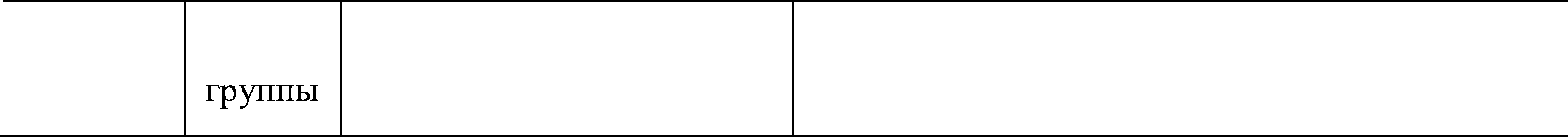 C22.4, C22.7, C22.9, C23, С24, C24.0, C24.1,C24.8, C24.9, С25, C25.0, C25.1, C25.2, C25.3,C25.4, C25.7, C25.8, C25.9, С26, C26.0, С26.1,C26.8, C26.9, C3O, СЗО.О, C30.1, C3l, СЗ 1.O,C3l.1, C3l.2, C3l.3, C3l.8, C3l.9, C32, C32.0,C32.1, C32.2, C32.3, C32.8, C32.9, СЗЗ, C34,C34.0, C34.1, C34.2, C34.3, C34.8, C34.9, C37,C38, С38.О, C38.1, C38.2, C38.3, C38.4, C38.8,C39, C39.0, C39.8, C39.9, С40, C40.0, C4O.1,C40.2, C40.3, C40.8, C40.9, C4l, C4l.0, C4l.1,C4l.2, C4l.3, C4l.4, C4l.8, C4l.9, C43, C43.0,C43.1, C43.2, C43.3, C43.4, C43.5, C43.6, C43.7,C43.8, C43.9, С44, C44.0, C44.1, C44.2, C44.3,C44.4, C44.5, C44.6, C44.7, C44.8, C44.9, С45,C45.0, C45.1, C45.2, C45.7, C45.9, С46, C46.0,С46.1, C46.2, C46.3, C46.7, C46.8, C46.9, С47,C47.0, C47.1, C47.2, C47.3, C47.4, C47.5, C47.6,C47.8, C47.9, С48, C48.0, С48.1, C48.2, C48.8,С49, C49.0, C49.1, C49.2, C49.3, C49.4, C49.5,C49.6, C49.8, C49.9, С50, C50.0, С5О.1, C50.2,С5О.3, C50.4, C50.5, C50.6, C50.8, C50.9, С51,C5l.0, C5l.1, C5l.2, C5l.8, C5l.9, С52, C53,С53.О, C53.1, C53.8, C53.9, С54, C54.0, C54.1,C54.2, C54.3, C54.8, C54.9, С55, С56, С57,C57.0, C57.1, C57.2, C57.3, C57.4, C57.7, C57.8,C57.9, С58, С60, C60.0, С60.1, C60.2, C60.8,C60.9, C6l, С62, C62.0, С62.1, C62.9, C63,С63.О, C63.1, C63.2, C63.7, C63.8, C63.9, С64,С65, С66, С67, C67.0, С67.1, C67.2, C67.3,C67.4, C67.5, C67.6, C67.7, C67.8, C67.9, С68,C68.0, C68.1, C68.8, C68.9, С69, C69.0, С69.1,C69.2, C69.3, C69.4, C69.5, C69.6, C69.8, C69.9,С70, C70.0, С70.1, C70.9, C7l, C7l.0, C7l.1,C7l.2, C7l.3, C7l.4, C7l.5, C7l.6, C7l.7, C7l.8,C7l.9, С72, C72.0, С72.1, C72.2, C72.3, C72.4,C72.5, C72.8, C72.9, C73, С74, C74.O, С74.1,C74.9, С75, C75.O, C75.1, C75.2, C75.3, C75.4,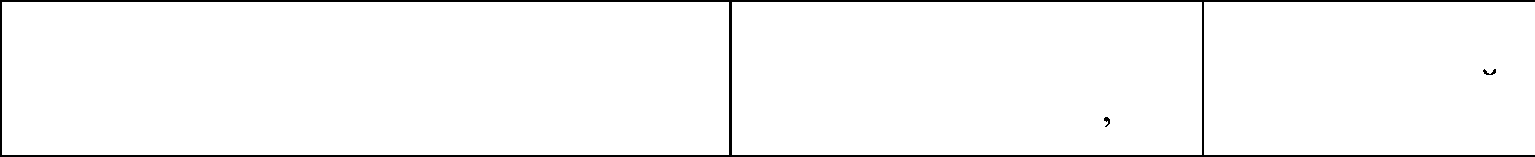 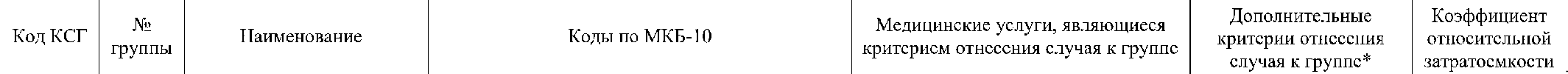 C75.5, C75.8, C75.9, С76, C76.0, С76.1, C76.2,C76.3, C76.4, C76.5, C76.7, C76.8, С77, C77.0,C77.1, C77.2, C77.3, C77.4, C77.5, C77.8, C77.9,С78, C78.0, C78.1, C78.2, C78.3, C78.4, C78.5,C78.6, C78.7, C78.8, С79, C79.0, C79.1, C79.2,C79.3, C79.4, C79.5, C79.6, C79.7, C79.8, С80,C80.0, C80.9, С97dsO8.002	22	Лекарственная терапия при	C9l.0, C92.0, C92.4, C92.5, C92.6, C92.8, C93.0, остром лейкозе, дети		C93.3, C94.0, C94.2, C95.0A25.30.014Возрастная группа: от 0 дней до 18 лет14,23dsO8.003	23	Лекарственная терапия придругих злокачественных новообразованиях лимфоидной и кроветворной тканей, детиds09	9С81, C81.0, C81.1, C81.2, C81.3, C81.4, C81.7,C81.9, С82, C82.0, C82.1, C82.2, C82.3, C82.4,C82.5, C82.6, C82.7, C82.9, C83, C83.0, C83.1,C83.3, C83.5, C83.7, C83.8, C83.9, С84, C84.0,C84.1, C84.4, C84.5, C84.6, C84.7, C84.8, C84.9,С85, C85.1, C85.2, C85.7, C85.9, С86, C86.0,C86.1, C86.2, C86.3, C86.4, C86.5, C86.6, С88,C88.0, C88.2, C88.3, C88.4, C88.7, C88.9, С90,C90.0, C90.1, C90.2, С9О.3, C9l.1, C91.3, C9l.4,C9l.5, C91.6, C9l.7, C9l.8, C9l.9, С92.1, C92.2,C92.3, C92.7, C92.9, C93.1, C93.7, C93.9, C94.3,C94.4, C94.6, C94.7, С95, С95.1, C95.7, C95.9,C96, C96.0, C96.2, C96.4, C96.5, C96.6, C96.7,C96.8, C96.9, D45, D46, D46.0, D46.1, D46.2,D46.4, D46.5, D46.6, D46.7, D46.9, D47, D47.0,D47.1, D47.2, D47.3, D47.4, D47.5, D47.7, D47.9Детская урология-андрологияA25.30.014	Возрастная группа: от 0	10,34 дней до 18 лет1,42ds09.001	24	Операции на мужсктполовых органах, детиA11.21.002, A11.21.003, Al6.21.013,	Возрастная группа: от 0 Al6.21.038, Al6.21.039		дней до 18 лет1,38ds09.002	25	Операции на почке имочевыделительной системе, детиAO3 .28.001, AO3 .28.002, AO3 .28.003, AO3 .28.004, All.28.001, A11.28.002, A11.28.012, A11.28.013, Al6.28.035.001, Al6.28.040, Al6.28.043, Al6.28.051, Al6.28.052.001, A16.28.072.001, Al6.28.077, Al6.28.086Возрастная группа: от 0	2,09 дней до 18 летКод KCF		‘* группыНаименование*Коды по МКБ-10		Медицинские услуги, являющиеся критерием отнесения случая к группеДополнительные		Коэффициент ритерии отнесения относительной случая к группе	затратоемкостиdslO	10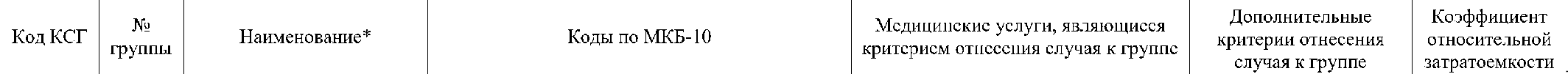 ds 10.001	26	Операции по поводугрыж, детиДетская хирургияAl6.30.001, Al6.30.002, Al6.30.003, A16.30.004, A16.30.004.001, А 16.30.004.0021,60Возрастная группа: от 0	1,60 дней до 18 летdsll	11	Детская эндокринологияdsl 1.001	27	Сахарный диабет, дети	Е10.0, E10.1, El0.2, E10.3, El0.4, Е10.5, E10.6,E10.7, E10.8, E10.9, E11.0, E11.1, E11.2, E11.3,E11.4, E11.5, E11.6, E11.7, E11.8, E11.9, E12.0,E12.1, E12.2, E12.3, E12.4, E12.5, E12.6, E12.7,E12.8, E12.9, E13.0, E13.1, E13.2, E13.3, E13.4,E13.5, E13.6, E13.7, E13.8, E13.9, E14.0, E14.1,E14.2, E14.3, E14.4, E14.5, E14.6, E14.7, E14.8,E14.9, R73.0ds 11.002	28	Другие болезни	D09.3, D13.6, D13.7, D15.0, D34, D35.0, D35.1,эндокринной системы,	D35.2, D35.3, D35.7, D35.8, D35.9, D44, D44.0, дети		D44.1, D44.2, D44.3, D44.4, D44.5, D44.6,1,39Возрастная группа: от 0	1,49 дней до 18 летВозрастная группа: от 0	1,36 дней до 18 летD44.7, D44.8, D44.9, D76, D76.1, D76.2, D76.3, EOO, EOO.O, EOO.1, EOO.2, EOO.9, ЕО1, EO1.O, EO1.1, E01.2, E0l.8, Е02, EO3, ЕОЗ.О, ЕО3.1,E03.2, ЕОЗ.3, E03.4, E03.5, ЕО3.8, E03.9, Е04, E04.0, E04.1, E04.2, E04.8, E04.9, Е05, E05.0, ЕО5.1, E05.2, ЕО5.3, E05.4, Е O5.5, E05.8, E05.9,Е06, E06.0, E06.1, E06.2, E06.3, E06.4, E06.5,E06.9, Е07, E07.0, Е07.1, E07.8, E07.9, Е15, El6,E16.0, El6.1, E16.2, El6.3, E16.4, El6.8, El6.9,E20.0, Е20.1, E20.8, E20.9, Е21, E21.0, Е21.1, E21.2, E2l.3, E2l.4, E2l.5, Е22, E22.0, E22.1, E22.2, E22.8, E22.9, E23, E23.0, E23.1,E23.2, E23.3, E23.6, E23.7, Е24, E24.0, Е24.1, E24.2, E24.3, E24.4, E24.8, E24.9, Е25, E25.0, E25.8, E25.9, Е26, E26.0, Е26.1 , E26.8, E26.9, Е27,E27.0, E27.1, E27.2, E27.3, E27.4, E27.5, E27.8, E27.9, Е29, E29.0, E29.1, E29.8, E29.9, E3O,ЕЗО.О, E30.1, E30.8, E30.9, E3l, ЕЗ1.0, E3l.1, ЕЗ1.8, E31.9, E34, E34.0, E34.1, E34.2, E34.3,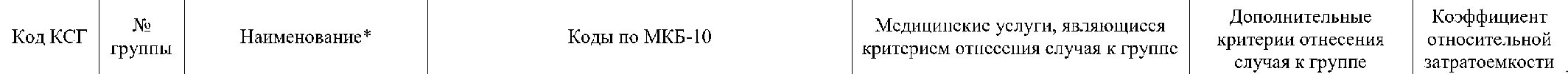 Код KCF		‘* группыНаименование*	Коды по МКБ-10E34.4, E34.5, E34.8, E34.9, E35, E35.0, E35.1, E35.8, Е40, Е41, Е42, E43, Е44, E44.0, E44.1,Медицинские услуги, являющиеся критерием отнесения случая к группеДополнительные		Коэффициент ритерии отнесения относительной случая к группе	затратоемкостиds 12	12Е45, Е46, Е50, E50.0, E50.1, E50.2, E50.3, E50.4,E50.5, E50.6, E50.7, E50.8, E50.9, Е51, E51.1,E51.2, E51.8, E51.9, Е52, E53, E53.0, E53.1,E53.8, E53.9, Е54, E55.9, Е56, E56.0, E56.1, E56.8, E56.9, Е58, Е59, E60, E6l, E6l.0, E6l.1, E61.2, E6l.3, E61.4, E6l.5, E61.6, E6l.7, E61.8,E61.9, E63, E63.0, E63.1, E63.8, E63.9, E64.0,E64.1, E64.2, E64.8, E64.9, Е65, Е66, E66.0,E66.1, E66.2, E66.8, E66.9, Е67, E67.0, E67.1,E67.2, E67.3, E67.8, Е68, Е70, E70.0, E70.1,E70.2, E70.3, E70.8, E70.9, Е71, E71.0, E71.1,E71.2, E7l.3, Е72, E72.0, E72.1, E72.2, E72.3,E72.4, E72.5, E72.8, E72.9, E73, E73.0, E73.1,E73.8, E73.9, Е74, E74.0, E74.1, E74.2, E74.3,E74.4, E74.8, E74.9, E75.0, Е75.1, E75.5, E75.6,176,	E76.0, E76.1, E76.2, E76.3, E76.8, E76.9,177,	E77.0, Е77.1, E77.8, E77.9, Е78, E78.0,E78.1, E78.2, E78.3, E78.4, E78.5, E78.6, E78.8,E78.9, Е79, E79.0, Е79. 1, E79.8, E79.9, Е80,E80.0, Е80.1, E80.2, E80.3, E80.4, E80.5, E80.6,E80.7, E83, E83.0, E83.1, E83.2, E83.3, E83.4,E83.5, E83.8, E83.9, Е85, E85.0, Е85.1, E85.2,E85.3, E85.4, E85.8, E85.9, E86, Е87, E87.0,E87.1, E87.2, E87.3, E87.4, E87.5, E87.6, Е87. 7,E87.8, Е88.1, E88.2, E88.8, E88.9, E89.0, Е89.1,E89.2, E89.3, E89.5, E89.6, E89.8, E89.9, Е90,M82.1, Q89.1, Q89.2, R62, R62.0, R62.8, R62.9,R63, R63.0, R63.1, R63.2, R63.3, R63.4, R63.5, R63.8, R94.6, R94.7Инфекционные болезни0,92dsl2.001	29 Вирусный гепатит Вхронический, лекарственная терапияВ18.0, В18.1A25.14.008.001, A25.14.008.0022,75dsl2.005	30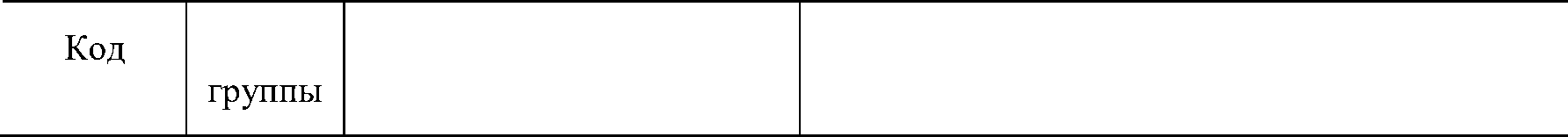 Другие вирусные	 В15.0, В15.9, В16.0, В16.1, В16.2, В16.9, В17.0, гепатиты	В17.1, В17.2, В17.8, В17.9, В18.0, В18.1, В18.2,В18.8, В18.9, В19.0, В19.9, B94.2ds 12.006	31Инфекционные и паразитарные болезни, взрослыеAOO.O, AOO. 1, A00.9, AO 1.0, AO 1.1, AO 1.2,A07.9, A08.0, A08.1,A08.2, A08.3, A08.4, A08.5, А09, A09.0, A09.9,A20.0, A20.1, A20.2, A20.3, A20.7, A20.8,A27.9, А28, A28.0, A28.1, A28.2, A28.8, A28.9,АЗО.О, АЗОЛ, A30.2, АЗО.3, A30.4, A30.5,A30.8, A30.9, АЗ 1.0, АЗЫ, АЗ 1.8, АЗ 1.9,A32.0, A32.1, A32.7, A32.8, A32.9, A35, A36.0,A36.1, A36.2, A36.3, A36.8, A36.9, A37.0,A37.1, A37.8, A37.9, A38, A39.0, A39.1, A39.2,A39.3, A39.4, A39.5, A39.8, A39.9, A40.0,A40.1, A40.2, A40.3, A40.8, A40.9, A41.0,A41.1, A41.2, A41.3, A41.4, A41.5, A41.8,A41.9, A42.0, A42.1, A42.2, A42.7, A42.8,A42.9, A43.0, A43.1, A43.8, A43.9, A44.0,A44.1, A44.8, A44.9, А46, A48.1, A48.2, A48.3,A48.4, A48.8, A49.0, A49.1, A49.2, A49.3,A49.8, A49.9, A68.0, A68.1, A68.9, A69.2, А70,A74.8, A74.9, А75, A75.0, A75.1, A75.2, A75.3,A75.9, А77, A77.0, A77.1, A77.2, A77.3, A77.8,A77.9, А78, А79, A79.0, A79.1, A79.8, A79.9,А80, A80.0, A80.1, A80.2, A80.3, A80.4, A80.9,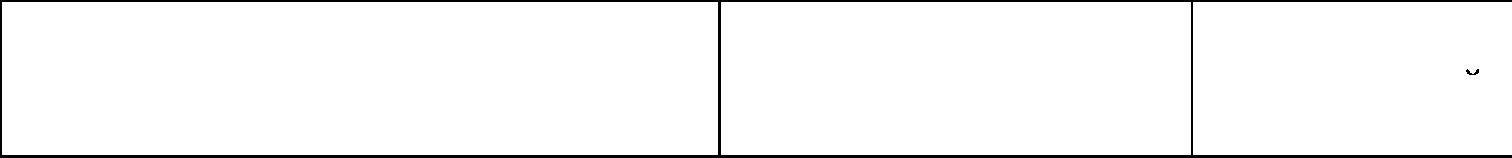 0,97старше 18 летВозрастная группа:1,16А81, A81.0, A81.1, A81.2, A81.8, A81.9, А82,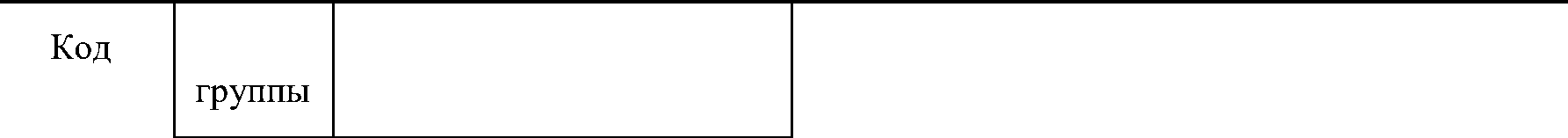 A82.0, A82.1, A82.9, A83, A83.0, A83.1, A83.2,A83.3, A83.4, A83.5, A83.6, A83.8, A83.9, А84,A84.0, A84.1, A84.8, A84.9, А85, A85.0, А85. 1,A85.2, A85.8, А86, А87, A87.0, A87.1, A87.2,A87.8, A87.9, А88, A88.0, A88.1, A88.8, А89,А92, A92.0, А92.1, A92.2, A92.3, A92.4, A92.5,A92.8, A92.9, A93, A93.0, A93.1, A93.2, A93.8,А94, А95, A95.0, A95.1, A95.9, А96, A96.0,A96.1, A96.2, A96.8, A96.9, А97, A97.0, A97.1,A97.2, A97.9, А98, A98.0, А98.1, A98.2, A98.3,A98.4, A98.5, A98.8, А99, BOO, B00.0, B00.1,BOO.2, BOO.3, B00.4, B00.5, B00.7, B00.8, BOO.9,BOI, B01.0, B01.1, B01.2, B01.8, B01.9, В02,B02.0, B02.1, B02.2, B02.3, B02.7, B02.8, B02.9,BO3, В04, В05, B05.0, B05.1, B05.2, B05.3,B05.4, B05.8, B05.9, В06, B06.0, B06.8, B06.9,В08, B08.0, B08.2, B08.3, B08.4, B08.5, B08.8,В09, В25, B25.0, B25.1, B25.2, B25.8, B25.9,В26, B26.0, В26.1, B26.2, B26.3, B26.8, B26.9,В27, B27.0, B27.1, B27.8, B27.9, ВЗЗ, ВЗЗ.О,ВЗЗ.1, ВЗЗ.2, ВЗЗ.3, ВЗЗ.4, ВЗЗ.8, B34, B34.0,B34.1, B34.2, B34.3, B34.4, B34.8, B34.9, B37,B37.0, B37.1, B37.2, B37.3, B37.4, B37.5, B37.6,B37.7, B37.8, B37.9, B38, B38.0, B38.1, B38.2,B38.3, B38.4, B38.7, B38.8, B38.9, B39, B39.0,B39.1, B39.2, B39.3, B39.4, B39.5, B39.9, В40,B40.0, B40.1, B40.2, B40.3, B40.7, B40.8, B40.9,В41, B41.0, B41.7, B41.8, B41.9, В42, B42.0,B42.1, B42.7, B42.8, B42.9, B43, B43.0, B43.1,B43.2, B43.8, B43.9, В44, B44.0, В44.1, B44.2,B44.7, B44.8, B44.9, В45, B45.0, B45.1, B45.2,B45.3, B45.7, B45.8, B45.9, В46, B46.0, B46.1,B46.2, B46.3, B46.4, B46.5, B46.8, B46.9, В47,B47.0, B47.1, B47.9, В48, B48.0, B48.1, B48.2,B48.3, B48.4, B48.5, B48.7, B48.8, В49, В50,B50.0, B50.8, B50.9, В51, B51.0, B51.8, B51.9,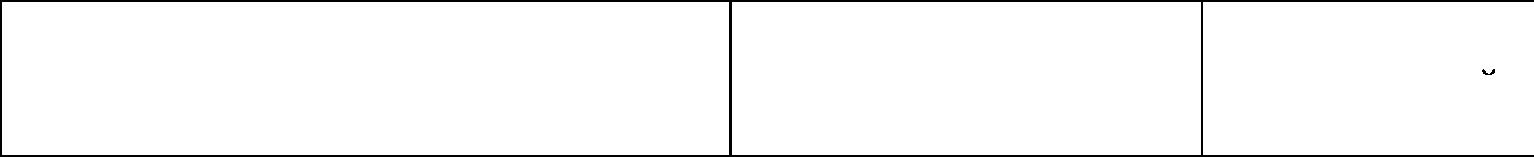 ds 12.007	32 Инфекционные иВ52, B52.0, B52.8, B52.9, B53, B53.0, B53.1,B53.8, В54, В55, B55.0, В55.1, B55.2, B55.9,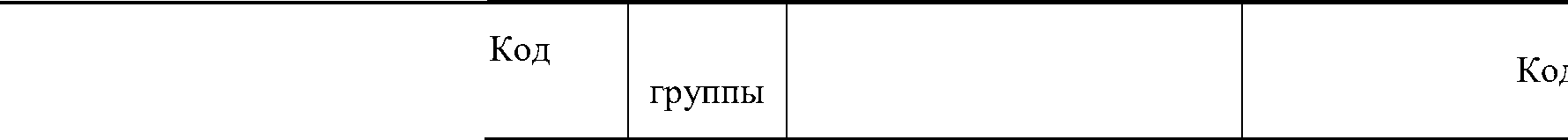 В56, B56.0, B56.1, B56.9, В57, B57.0, B57.1,B57.2, B57.3, B57.4, B57.5, В58, B58.0, В58.1,B58.2, B58.3, B58.8, B58.9, В60, B60.0, В60.1,B60.2, B60.8, В64, В65, B65.0, B65.1, B65.2,B65.3, B65.8, B65.9, В66, B66.0, B66.1, B66.2,B66.3, B66.4, B66.5, B66.8, B66.9, В67, B67.0,В67.1, B67.2, B67.3, B67.4, B67.5, B67.6, B67.7,B67.8, B67.9, В68, B68.0, B68.1, B68.9, В69,B69.0, B69.1, B69.8, B69.9, В70, B70.0, В70.1, В71, B71.0, B71.1, B71.8, B71.9, В72, B73, В74, B74.0, B74.1, B74.2, B74.3, B74.4, B74.8, B74.9,В75, В76, B76.0, B76.1, B76.8, B76.9, В77,B77.0, B77.8, B77.9, В78, B78.0, B78.1, B78.7,B78.9, В79, В80, В81, B81.0, B81.1, B81.2,B81.3, B81.4, B81.8, В82, B82.0, B82.9, B83,B83.0, B83.1, B83.2, B83.3, B83.4, B83.8, B83.9,В89, В92, B94.8, B94.9, В95, B95.0, B95.1,B95.2, B95.3, B95.4, B95.5, B95.6, B95.7, B95.8,В96, B96.0, B96.1, B96.2, B96.3, B96.4, B96.5,B96.6, B96.7, B96.8, В97, B97.0, B97.1, B97.2,B97.3, B97.4, B97.5, B97.6, B97.7, B97.8, В99, М49.1, R50, R50.8, R50.9, R57.2AOO.0, AOO.1, AOO.9, AO 1.0, AO 1.1, AO 1.2,A07.2, A07.3, A07.8, A07.9, A08.0, A08.1,A08.2, A08.3, A08.4, A08.5, А09, A09.0, A09.9,A20.0, A20.1, A20.2, A20.3, A20.7, A20.8,A20.9, A21.0, A21.1, A21.2, A21.3, A21.7,A21.8, A21.9, A22.0, A22.1, A22.2, A22.7,Медицинские услуги, являющиеся критерием отнесения случая к группеДополнительные		Коэффициент критерии отнесения	относительноислучая к группе	затратоемкости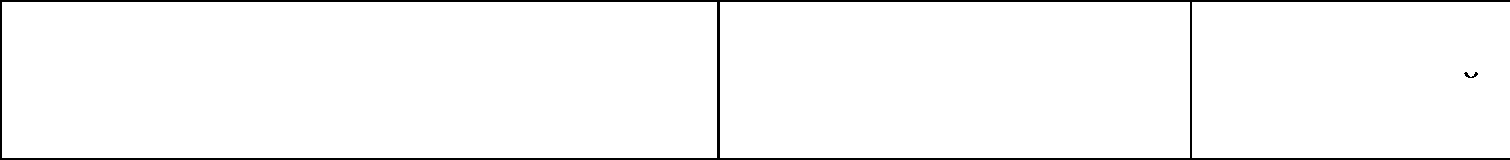 Возрастная группа: от 0 дней до 18 лет0,97A22.8, A22.9, A23.0, A23.1, A23.2, A23.3,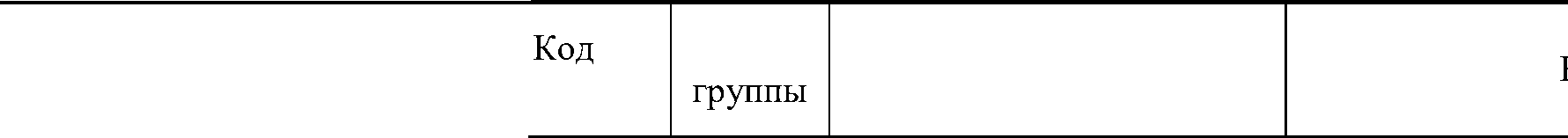 A23.8,	A23.9,	A24.0,	A24.1,	A24.2,	A24.3,A24.4,	A25.0,	A25.1,	A25.9,	A27.0,	A27.8,A27.9, А28, A28.0, А28.1, A28.2, A28.8, A28.9,АЗО.О, АЗОЛ, A30.2, АЗО.3, A30.4, А3О.5,A30.8, A30.9, АЗ 1.0, АЗ ІЛ, АЗ 1.8, АЗ 1.9,A32.0, АЗ2Л, A32.7, A32.8, A32.9, A35, A36.0,АЗбЛ, A36.2, A36.3, A36.8, A36.9, A37.0, АЗ7Л, A37.8, A37.9, A38, A39.0, АЗ9Л, A39.2,A39.3, A39.4, A39.5, A39.8, A39.9, A40.0, А40Л, A40.2, A40.3, A40.8, A40.9, A4l.0, A4l Л, A4l.2,  A41.3,  A4l.4,  A41.5,  A4l.8,  A41.9,A42.0, А42Л, A42.2, A42.7, A42.8, A42.9, A43.0, А4ЗЛ, A43.8, A43.9, A44.0, А44Л, A44.8, A44.9, А46, А48Л, A48.2, A48.3,A48.4, A48.8, A49.0, А49Л, A49.2, A49.3,A49.8, A49.9, A68.0, Аб8Л, A68.9, A69.2, А70,A74.8, A74.9, А75, A75.0, А75Л, A75.2, A75.3,A75.9, А77, A77.0, А77Л, A77.2, A77.3, A77.8, A77.9, А78, А79, A79.0, А79Л, A79.8, A79.9, А80, A80.0, А80Л, A80.2, A80.3, A80.4, A80.9, A8l, A8l.0, A81Л, A8l.2, A81.8, A8l.9, А82, A82.0, А82Л, A82.9, A83, A83.0, А8ЗЛ, A83.2, A83.3, A83.4, A83.5, A83.6, A83.8, A83.9, А84, A84.0, А84Л, A84.8, A84.9, А85, A85.0, А85Л, A85.2, A85.8, А86, А87, A87.0, А87Л, A87.2, A87.8, A87.9, А88, A88.0, А88Л, A88.8, А89, А92, A92.0, А92Л, A92.2, A92.3, A92.4, A92.5,A92.8, A92.9, A93, A93.0, А9ЗЛ, A93.2, A93.8, А94, А95, A95.0, А95Л, A95.9, А96, A96.0, А9бЛ, A96.2, A96.8, A96.9, А97, A97.0, А97Л, A97.2, A97.9, А98, A98.0, А98Л, A98.2, A98.3, A98.4, A98.5, A98.8, А99, BOO, BOO.O, ВООЛ, B00.2, BOO.3, B00.4, B00.5, ВООЛ, B00.8,B00.9, BOI, B01.0, В01Л, B01.2, B01.8, B01.9, В02,B02.0, В02Л, B02.2, B02.3, B02.7, B02.8, B02.9,BO3, В04, В05, B05.0, В05Л, B05.2, B05.3,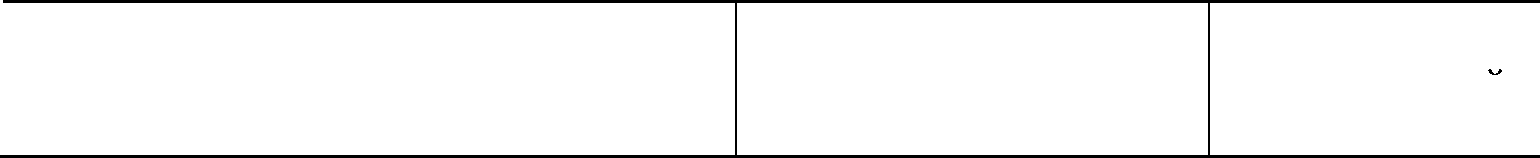 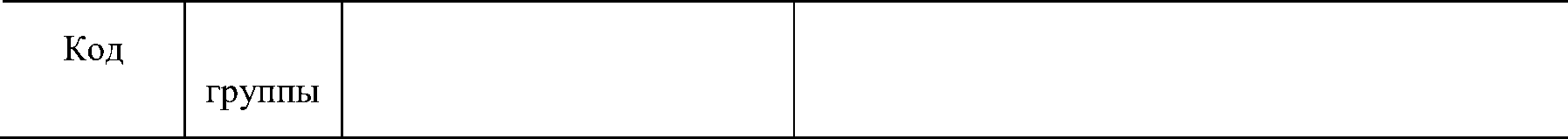 B05.4, B05.8, B05.9, В06, B06.0, B06.8, B06.9,В08, B08.0, B08.2, B08.3, B08.4, B08.5, B08.8,В09, В25, B25.0, B25.1, B25.2, B25.8, B25.9,В26, B26.0, В26.1, B26.2, B26.3, B26.8, B26.9,В27, B27.0, B27.1, B27.8, B27.9, ВЗЗ, ВЗЗ.О,ВЗЗ.1, ВЗЗ.2, ВЗЗ.3, ВЗЗ.4, ВЗЗ.8, B34, B34.0,B34.1, B34.2, B34.3, B34.4, B34.8, B34.9, B37,B37.0, B37.1, B37.2, B37.3, B37.4, B37.5, B37.6,B37.7, B37.8, B37.9, B38, В38.О, B38.1, B38.2,B38.3, B38.4, B38.7, B38.8, B38.9, B39, В39.О,B39.1, B39.2, B39.3, B39.4, B39.5, B39.9, В4О,B4O.O, B40.1, B40.2, B40.3, B40.7, B40.8, B40.9,В41, B41.0, B41.7, B41.8, B41.9, В42, B42.0,B42.1, B42.7, B42.8, B42.9, B43, B43.0, B43.1,B43.2, B43.8, B43.9, В44, B44.0, B44.1, B44.2,B44.7, B44.8, B44.9, В45, B45.0, В45.1, B45.2,B45.3, B45.7, B45.8, B45.9, В46, B46.0, B46.1,B46.2, B46.3, B46.4, B46.5, B46.8, B46.9, В47,B47.0, B47.1, B47.9, В48, B48.0, B48.1, B48.2,B48.3, B48.4, B48.5, B48.7, B48.8, В49, В50,B50.0, B5O.8, B50.9, В51, B51.O, B51.8, B51.9,В52, B52.0, B52.8, B52.9, B53, B53.0, B53.1,B53.8, В54, В55, B55.0, В55.1, B55.2, B55.9,В56, B56.0, B56.1, B56.9, В57, B57.0, B57.1,B57.2, B57.3, B57.4, B57.5, В58, B58.O, B58.1,B58.2, B58.3, B58.8, B58.9, В60, B60.0, В60.1,B60.2, B60.8, В64, В65, B65.0, B65.1, B65.2,B65.3, B65.8, B65.9, В66, B66.0, B66.1, B66.2,B66.3, B66.4, B66.5, B66.8, B66.9, В67, B67.0,В67.1, B67.2, B67.3, B67.4, B67.5, B67.6, B67.7,B67.8, B67.9, В68, B68.0, B68.1, B68.9, В69,B69.0, B69.1, B69.8, B69.9, В70, B70.0, В70.1, В71, B71.0, B71.1, B71.8, B71.9, В72, B73, В74, B74.0, B74.1, B74.2, B74.3, B74.4, B74.8, B74.9,В75, В76, B76.0, B76.1, B76.8, B76.9, В77,B77.0, B77.8, B77.9, В78, B78.0, В78.1, B78.7,B78.9, B79, B80, B81, B81.0, B81.1, B81.2,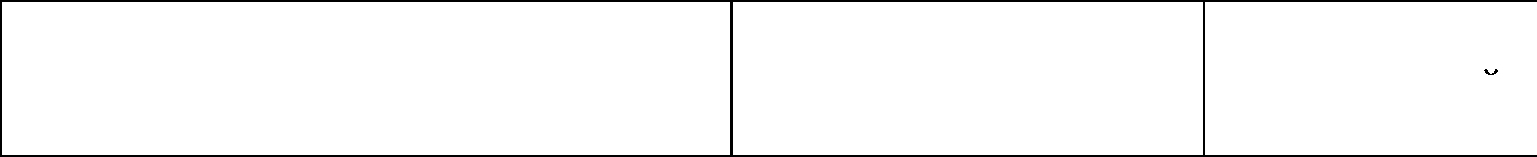 B81.3, B81.4, B81.8, В82, B82.0, B82.9, B83,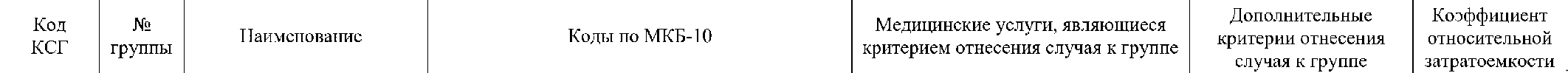 B83.0, B83.1, B83.2, B83.3, B83.4, B83.8, B83.9,В89, В92, B94.8, B94.9, В95, B95.0, B95.1,B95.2, B95.3, B95.4, B95.5, B95.6, B95.7, B95.8,B96, B96.0, B96.1, B96.2, B96.3, B96.4, B96.5,B96.6, B96.7, B96.8, В97, B97.0, B97.1, B97.2,B97.3, B97.4, B97.5, B97.6, B97.7, B97.8, В99, М49.1, R50, R50.8, R50.9, R57.2JOO, JOI, J0l.0, J0l.1, J01.2, J01.3, J01.4, J01.8,J01.9, Ј02, J02.0, J02.8, J02.9, J03, J03.0, J03.8,J03.9, Ј04, J04.0, J04.1, J04.2, Ј05, J05.0, J05.1, Ј06,J06.0, J06.8, J06.9, Ј09, ЛО, Ј10.1, J10.8, Jl 1, Jl1.1, Лl.8Возрастная группа: старше 18 лет0,52JOO, JOI, J0l.0, J0l.1, J01.2, J01.3, J01.4, J01.8,J01.9, Ј02, J02.0, J02.8, J02.9, J03, J03.0, J03.8,J03.9, Ј04, J04.0, J04.1, J04.2, Ј05, J05.0, J05.1, Ј06,J06.0, J06.8, J06.9, Ј09, ЛО, ЛО.1, ЛО.8, Лl, Jll.1, Лl.8Возрастная группа: от 0	0,65 дней до 18 летdsl2.010	35dsl2.011	36dsl3	13dsl3.001	37Лечение хронического вирусного гепатита С (уровень 1)Лечение хронического вирусного гепатита С (уровень 2)Болезни системы кровообращения, взрослыеВ 18.2В 18.2КардиологияG45, G45.0, G45.1, G45.2, G45.3, G45.4, G45.8,G45.9, G46, G46.0, G46.1, G46.2, G46.3, G46.4,G46.5, G46.6, G46.7, G46.8,101,101.0,101.1,101.2,101.8,101.9,102,102.0,102.9,105,105.0,105.1,105.2,105.8,105.9,106,106.0,106.1,106.2,106.8,106.9,107,107.0,107.1,107.2,107.8,107.9,108,108.0,108.1,108.2,108.3,108.8,108.9,109,109.0,109.1,109.2,109.8,109.9, ПО, І11, 111.0,111.9,112,112.0,112.9,113,113.0,113.1,113.2,113.9,115,115.0,115.1,115.2,115.8,115.9,120,Иной классификационный критерий: ifИной классификационный критерий: NifВозрастная группа: старше 18 лет4,9022,200,800,80Код	№	Наименование		Коды по МКБ-10 120.0,120.1,120.8,120.9,121,121.0,121.1,121.2,121.3,121.4,121.9,122,122.0,122.1,122.8,122.9,123,123.0,123.1,123.2,123.3,123.4,123.5,123.6,123.8,124,124.0,124.1,124.8,124.9,125,125.0,125.1,125.2,125.3,125.4,125.5,125.6,125.8,125.9,126.0,126.9,127,127.0,127.1,127.2,127.8,127.9,128,128.0,128.1,128.8,128.9,130,130.0,130.1,130.8,130.9,131,131.0,131.1,131.2,131.3,131.8,131.9,132.0,132.1,132.8,133.0,133.9,134,134.0,134.1,134.2,134.8,134.9,135,135.0,135.1,135.2,135.8,135.9,136,136.0,136.1,136.2,136.8,136.9,137,137.0,137.1,137.2,137.8,137.9,138,139,139.0,139.1,139.2,139.3,139.4,139.8,140.0,140.1,140.8,140.9,141.0,141.1,141.2,141.8,142,142.0,142.1,142.2,142.3,142.4,142.5,142.6,142.7,142.8,142.9,143,143.0,143.1,143.2,143.8,144,144.0,144.1,144.2,144.3,144.4,144.5,144.6,144.7,145,145.0,145.1,145.2,145.3,145.4,145.5,145.6,145.8,145.9,146,146.0,146.1,146.9,147,147.0,147.1,147.2,147.9,148,148.0,148.1,148.2,148.3,148.4,148.9,149,149.0,149.1,149.2,149.3,149.4,149.5,149.8,149.9,150,150.0,150.1,150.9,151,151.0,151.1,151.2,151.3,151.4,151.5,151.6,151.7,151.8,151.9,152,152.0,152.1,152.8,160,160.0,160.1,160.2,160.3,160.4,160.5,160.6,160.7,160.8,160.9,161,161.0,161.1,161.2,161.3,161.4,161.5,161.6,161.8,161.9,162,162.0,162.1,162.9,163.0,163.1,163.2,163.3,163.4,163.5,163.6,163.8,163.9,164,165,165.0,165.1,165.2,165.3,165.8,165.9,166,166.0,166.1,166.2,166.3,166.4,166.8,166.9,167,167.0,167.1,167.2,167.3,167.4,167.5,167.6,167.7,167.8,167.9,168,168.0,168.1,168.2,168.8,169,169.0,169.1,169.2,169.3,169.4,169.8,170,170.0,170.1,170.2,170.8,170.9,171,171.0,171.1,171.2,171.3,171.4,171.5,171.6,171.8,171.9,172,172.0,172.1,172.2,172.3,172.4,172.5,172.6,172.8,172.9,173,173.0,173.1,173.8,173.9,174,174.0,174.1,Медицинские услуги, являющиеся критерием отнесения случая к группеДополнительные			Коэффициент критерии отнесения		относительной случая к группе	затратоемкости174.2,174.3,174.4,174.5,174.8,174.9,177,177.0,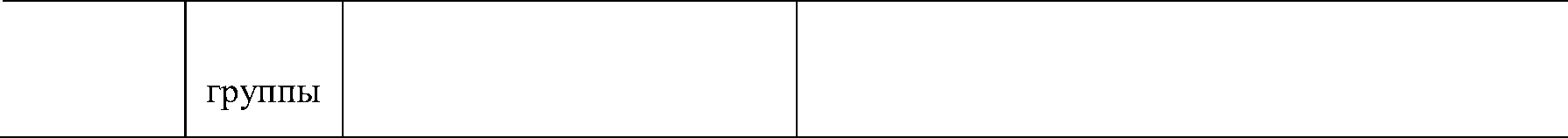 177.1,177.2,177.3,177.4,177.5,177.6,177.8,177.9,178,178.0,178.1,178.8,178.9,179,179.0,179.1,179.2,179.8,180,180.0,180.1,180.2,180.3,180.8,180.9,182,182.0,182.1,182.2,182.3,182.8,182.9,183,183.0,183.1,183.2,183.9,186.8,187,187.0,187.1,187.2,187.8,187.9,188.0,188.1,188.8,188.9,189.0,189.1,189.8,189.9,195,195.0,195.1,195.2,195.8,195.9,197,197.0,197.1,197.8,197.9,198.1,198.8,199, Q20, Q20.0, Q20.1, Q20.2, Q20.3,Q20.4, Q20.5, Q20.6, Q20.8, Q20.9, Q21, Q21.0,Q21.1, Q21.2, Q21.3, Q21.4, Q21.8, Q21.9, Q22,Q22.0, Q22.1, Q22.2, Q22.3, Q22.4, Q22.5,Q22.6, Q22.8, Q22.9, Q23, Q23.0, Q23.1, Q23.2,Q23.3, Q23.4, Q23.8, Q23.9, Q24, Q24.0, Q24.1,Q24.2, Q24.3, Q24.4, Q24.5, Q24.6, Q24.8,Q24.9, Q25, Q25.0, Q25.1, Q25.2, Q25.3, Q25.4,Q25.5, Q25.6, Q25.7, Q25.8, Q25.9, Q26, Q26.0,Q26.1, Q26.2, Q26.3, Q26.4, Q26.5, Q26.6,Q26.8, Q26.9, Q27, Q27.0, Q27.1, Q27.2, Q27.3,Q27.4, Q27.8, Q27.9, Q28, Q28.0, Q28.1, Q28.2,Q28.3, Q28.8, Q28.9, ROO, ROO.O, ROO.1, ROO.2,ROO.8, R01, R01.0, R01.1, R01.2, R03, R03.0,R03.1, R07.2, R07.4, R09.8, R55, R57.0, R58,R93.1, R94.3, Ѕ26, S26.0, S26.00, S26.01, S26.8, S26.80, S26.81, S26.9, S26.90, S26.91, Т82, T82.0, T82.1, T82.2, T82.3, T82.4, T82.7, T82.8,T82.9, T85.8ds 13.002	38	БолезНи СисТеМьІ	101,101.0,101. 1,101.2,101.8,101.9,102,102.0,К]ЗОВООбращеНия С	102.9,105,105.0,105.1,105.2,  105.8,105.9,106,приМеНеНиеМ иНВЭЗИВНhІХ	106.0,106.   1,106.2,106.8,106.9,107,107.0,107.1,МеТодОВ	107.2,107.8,107.9,108,108.0,108.1,108.2,108.3,108.8,108.9,109,109.0,109.1,109.2,109.8,109.9,ПО,	111,111.0,111.9,112,112.0,112.9,113,113.0,113.1,113.2,113.9,115,115.0,115.1,115.2,115.8,115.9,120,120.0,120.1,120.8,120.9,121,121.0,121.1,121.2,121.3,121.4,121.9,122,122.0,122.1,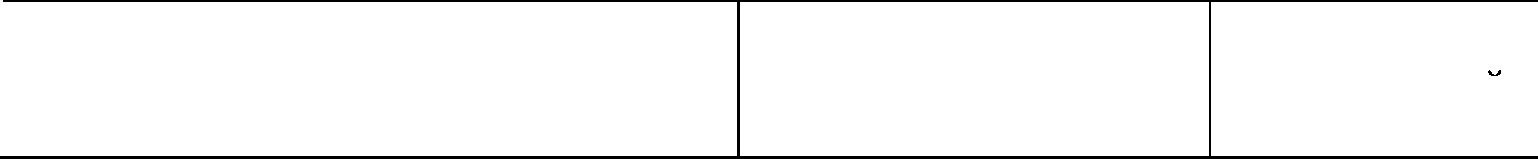 A04.10.002.001, A06.10.006, A06.10.006.002, Al7.10.002.0013,39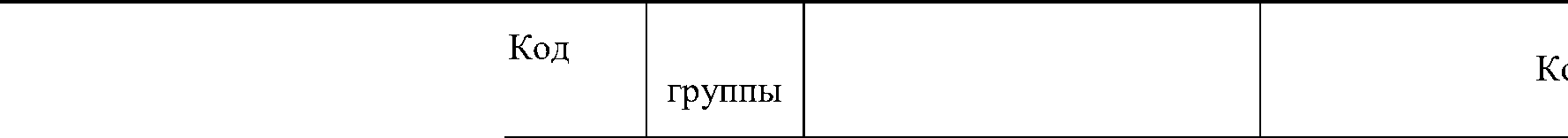 122.8,122.9,123,123.0,123.1,123.2,123.3,123.4,123.5,123.6,123.8,124,124.0,124.1,124.8,124.9,125,125.0,125.1,125.2,125.3,125.4,125.5,125.6,125.8,125.9,126,126.0,126.9,127,127.0,127.1,127.2,127.8,127.9,128,128.0,128.1,128.8,128.9,130,130.0,130.1,130.8,130.9,131,131.0,131.1,131.2,131.3,131.8,131.9,132,132.0,132.1,132.8,133,133.0,133.9,134,134.0,134.1,134.2,134.8,134.9,135,135.0,135.1,135.2,135.8,135.9,136,136.0,136.1,136.2,136.8,136.9,137,137.0,137.1,137.2,137.8,137.9,138,139,139.0,139.1,139.2,139.3,139.4,139.8,140,140.0,140.1,140.8,140.9,141,141.0,141.1,141.2,141.8,142,142.0,142.1,142.2,142.3,142.4,142.5,142.6,142.7,142.8,142.9,143,143.0,143.1,143.2,143.8,144,144.0,144.1,144.2,144.3,144.4,144.5,144.6,144.7,145,145.0,145.1,145.2,145.3,145.4,145.5,145.6,145.8,145.9,146,146.0,146.1,146.9,147,147.0,147.1,147.2,147.9,148,148.0,148.1,148.2,148.3,148.4,148.9,149,149.0,149.1,149.2,149.3,149.4,149.5,149.8,149.9,150,150.0,150.1,150.9,151,151.0,151.1,151.2,151.3,151.4,151.5,151.6,151.7,151.8,151.9,152,152.0,152.1,152.8,195,195.0,195.1,195.2,195.8,195.9, Q20, Q20.0, Q20.1, Q20.2, Q20.3,Q20.4, Q20.5, Q20.6, Q20.8, Q20.9, Q21, Q21.0,Q21.1, Q21.2, Q21.3, Q21.4, Q21.8, Q21.9, Q22,Q22.0, Q22.1, Q22.2, Q22.3, Q22.4, Q22.5,Q22.6, Q22.8, Q22.9, Q23, Q23.0, Q23.1, Q23.2,Q23.3, Q23.4, Q23.8, Q23.9, Q24, Q24.0, Q24.1,Q24.2,	Q24.3,	Q24.4,	Q24.5,	Q24.6,	Q24.8,Q24.9, Q25, Q25.0, Q25.1, Q25.2, Q25.3, Q25.4,Q25.5, Q25.6, Q25.7, Q25.8, Q25.9, ROO, ROO.0,ROO.1, ROO.2, ROO.8, R01, R01.0, R01.1, R01.2,R03, R03.0, R03.1dsl3.003	39 ЛечеНие НаследсТВеННьІХ	D59.8, D89.1 , E78.0, E78.1, E78.2, E78.3, E78.4, аТерогеННьІХ НарушеНий		E78.8, G25.8, G35, G36.0, G37.3, G6l.8, G6l.9,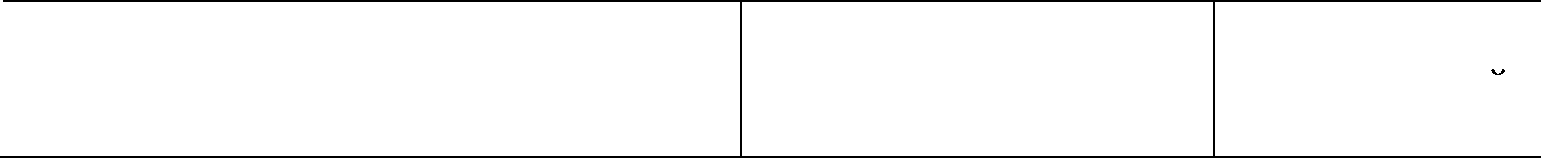 Al8.05.001.002, Al8.05.0075,07Код	№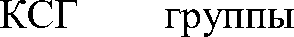 НаиМеНоВаниеКоДЬІ ПО МКБ-10МедициНские услуги, ЯВЛЯющиеся криТериеМ огНесеНия GЛучая к группеДопОлНиТельНые	КоэффициеНТКриТерии огНесеНия	ОТНОсиТельНОЙdsl4	14dsl4.001	40dsl4.002	41dsl5	15ЛНПИДНОгО обМеНа с приМеНеНиеМ МегодОВ афереза (ЛиПиДНаЯ фиЛЪТјЭаЦНЯ, аф и ННаЯ иТІММунОGорбциялипопроТеидоВ) В GлучаеОТСЩСТВИЯ э ф фекгивНОGТТІбаЗисНОй ТерапииОперации На хишечНике и аНdЛЬНОЙ ОблаСги (уроВень 1)Операции На хишечНике и аНdЛЬНОЙ ОблаСги (уроВень 2)G70.0, G70.8, G73.1,142.0,173.0,173.1, K74.3, K75.4, L10.0, M32.1, N04.1КолопрОКТОЛОГИRA16.19.003, A16.19.008, A16.19.010, Al6.19.011, Al6.19.012, Al6.19.013, Al6.19.013.001, A16.19.013.002, Al6.19.013.003, Al6.19.016, A16.19.017, A16.19.024, A16.19.033, A16.19.041, A16.19.044, A16.19.045, Al6.19.046, Al6.19.047Al6.18.019, A16.18.019.001, A16.19.015, A16.19.031, A16.19.032, Al6.19.034НеВропОгИЯ1,701,533,171,05dsl5.OOl	42Болезни НерВНОй сисгеМы,	В91, В94.1, E75.2, E75.3, E75.4, GOO, GOO.0,ХЈЭОМОСОМНaыHoеMdЮlH	GOO. 1, GOO.2, GOO.3, GOO.8, GOO.9, G0l, G02,G02.0, G02.1, G02.8, G03, G03.0, G03.1, G03.2,G03.8, G03.9, G04, G04.0, G04.1, G04.2, G04.8,G04.9, G05, G05.0, G05.1, G05.2, G05.8, G06, G06.0, G06.1, G06.2, G07, G08, G09, GIO, G11, Gl 1.0, Gll.1, Gl 1.2, Gl1.3, Gl 1.4, Gl 1.8, Gl 1.9,G12, G12.0, G12.1, G12.2, G12.8, G12.9, G13,G13.0, G13.1, G13.2, G13.8, G14, G20, G21, G21.0,G2l.1, G2l.2, G2l.3, G2l.4, G21.8, G2l.9, G22,G23, G23.0, G23.1, G23.2, G23.3, G23.8, G23.9,G24, G24.0, G24.1, G24.2, G24.3, G24.4, G24.5,G24.8, G24.9, G25, G25.0, G25.1, G25.2, G25.3, G25.4, G25.5, G25.6, G25.8,0,98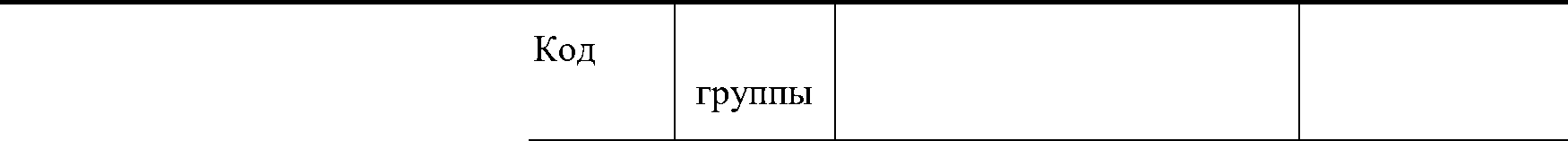 G25.9, G26, G30, G30.0, G30.1, G30.8, G30.9,G31, G31.0, G3l.1, G3l.2, G3l.8, G3l.9, G32.0,G32.8, G35, G36, G36.0, G36.1, G36.8, G36.9,G37, G37.0, G37.1, G37.2, G37.3, G37.4, G37.5,G37.8, G37.9, G40, G40.0, G40.1, G40.2, G40.3,G40.4, G40.5, G40.6, G40.7, G40.8, G40.9, G41,G4l.0, G4l.1, G4l.2, G4l.8, G4l.9, G43, G43.0,G43.1, G43.2, G43.3, G43.8, G43.9, G44, G44.0,G44.1, G44.2, G44.3, G44.4, G44.8, G47, G47.0,G47.1, G47.2, G47.3, G47.4, G47.8, G47.9,G50.0, G50.1, G50.8, G50.9, G51.0, G51.2,G5l.3, G51.4, G51.8, G51.9, G52, G52.0, G52.1,G52.2, G52.3, G52.7, G52.8, G52.9, G53, G53.0,G53.1, G53.2, G53.3, G53.8, G54, G54.0, G54.1,G54.2, G54.3, G54.4, G54.5, G54.6, G54.7,G54.8, G54.9, G55, G55.0, G55.1, G55.2, G55.3,G55.8, G56, G56.0, G56.1, G56.2, G56.3, G56.8,G56.9, G57, G57.0, G57.1, G57.2, G57.3, G57.4,G57.5, G57.6, G57.8, G57.9, G58, G58.0, G58.7,G58.8, G58.9, G59, G59.0, G59.8, G60, G60.0,G60.1,	G60.2,	G60.3,	G60.8,	G60.9,	G6l.0,G6l.1, G6l.8, G6l.9, G62.0, G62.1, G62.2,G62.8, G62.9, G63, G63.0, G63.1, G63.2, G63.3,G63.4, G63.5, G63.6, G63.8, G64, G70.0, G70.1,G70.2, G70.8, G70.9, G7l, G7l.0, G7l.1, G7l.2,G7l.3, G7l.8, G7l.9, G72, G72.0, G72.1, G72.2,G72.3, G72.4, G72.8, G72.9, G73.0, G73.1,G73.2, G73.3, G73.4, G73.5, G73.6, G73.7, G80,G80.0, G80.1, G80.2, G80.3, G80.4, G80.8,G80.9, G8l, G8l.0, G8l.1, G8l.9, G82, G82.0,G82.1, G82.2, G82.3, G82.4, G82.5, G83, G83.0,G83.1, G83.2, G83.3, G83.4, G83.5, G83.6,G83.8, G83.9, G90, G90.0, G90.1, G90.2, G90.4,G90.5, G90.6, G90.7, G90.8, G90.9, G9l, G9l.0,G9l.1, G9l.2, G9l.3, G9l.8, G9l.9, G92, G93,G93.0, G93.1, G93.2, G93.3, G93.4, G93.5,G93.6, G93.7, G93.8, G93.9, G94, G94.0, G94.1,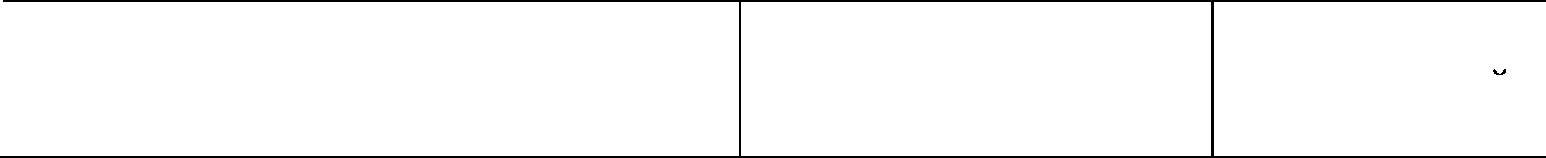 G94.2, G94.3, G94.8, G95.0, G95.1, G95.2,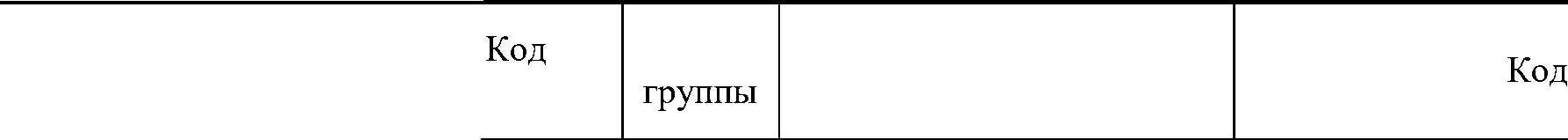 G95.8, G95.9, G96, G96.0, G96.1, G96.8, G96.9,G97, G97.0, G97.1, G97.2, G97.8, G97.9, G98,G99, G99.0, G99.1, G99.2, G99.8, Q00, Q00.0,Q00.1, Q00.2, Q01, Q01.0, Q01.1, Q01.2, Q01.8,Q01.9, Q02, Q03, Q03.0, Q03.1, Q!?3.8, Q03.9,Q04, Q04.0, Q04.1, Q04.2, Q04.3, Q04.4, Q04.5,Q04.6, Q04.8, Q04.9, Q05, Q05.0, Q05.1, Q05.2,Q05.3, Q05.4, Q05.5, Q05.6, Q05.7, Q05.8,Q05.9, Q06, Q06.0, Q06.1, Q06.2, Q06.3, Q06.4,Q06.8, Q06.9, Q07, Q07.0, Q07.8, Q07.9, Q85,Q85.0, Q85.1, Q85.8, Q85.9, Q87.8, Q89, Q89.0,Q89.7, Q89.8, Q90, Q90.0, Q90.1, Q90.2, Q90.9,Q91, Q91.0, Q91.1, Q91.2, Q91.3, Q91.4, Q91.5,Q91.6, Q91.7, Q92, Q92.0, Q92.1, Q92.2, Q92.3,Q92.4, Q92.5, Q92.6, Q92.7, Q92.8, Q92.9, Q93,Q93.0, Q93.1, Q93.2, Q93.3, Q93.4, Q93.5,Q93.6, Q93.7, Q93.8, Q93.9, Q95, Q95.0, Q95.1,Q95.2, Q95.3, Q95.4, Q95.5, Q95.8, Q95.9, Q96,Q96.0, Q96.1, Q96.2, Q96.3, Q96.4, Q96.8,Q96.9, Q97, Q97.0, Q97.1, Q97.2, Q97.3, Q97.8,Q97.9, Q98, Q98.0, Q98.1, Q98.2, Q98.3, Q98.4,Q98.5, Q98.6, Q98.7, Q98.8, Q98.9, Q99.8, Ю0,Ю0.0, Ю0.1, Ю0.2, Ю0.3, Ю0.8, Ю5, Ю5.0,Ю5.1, Ю5.2, Ю5.3, Ю5.8, Ю6, R26.0, R26.1,Ю6.8, Ю7, Ю7.0, Ю7.8, Ю9, Ю9.0, Ю9.1,R29.2, R29.3, Ю9.8, R43, R43.0, R43.1, R43.2,R43.8, R49, R49.0, R49.1, R49.2, R49.8, R51,R56, R56.0, R56.8, R83, R83.0, R83.1, R83.2,R83.3, R83.4, R83.5, R83.6, R83.7, R83.8, R83.9,R90, R90.0, R90.8, R93, R93.0, R94, R94.0,R94.1ds 15.002 43 НеВролОгичесКие		G20, G23.0, G24, G24.0, G24.1, G24.2, G24.3, заболеВаНия, лечеНие с	G24.4, G24.5, G24.8, G24.9, G35, G43, G43.0, приМеНеНиеМ	 G43.1, G43.2, G43.3, G43.8, G43.9, G44, G44.0,боТулоТОКСиНа	G44.1, G44.2, G44.3, G44.4, G44.8, G51.3, G80,(уроВеНь 1)	G80.0, G80.1, G80.2, G80.3, G80.4, G80.8,A25.24.001.002	Иной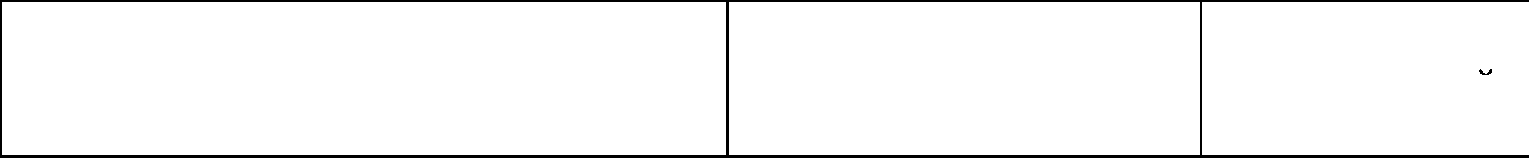 классификационныикритерий: bt21,75ds 15.003	44ds 16	16ds 16.001	45G80.9, G81.1, G81.9, G82.1, G82.4, G82.5,169.0,169.1,169.2,169.3,169.4,169.8, T90.1, T90.5, T90.8, T90.9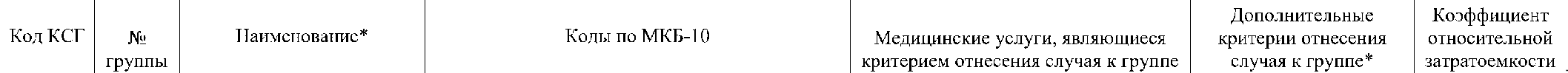 G20, G23.0, G24, G24.0, G24.1, G24.2, G24.8, НеВрологшіесхие			G24.9, G35, G51.3, G80, G80.0, G80.1, G80.2, заболеВаНия, лечеНие с		G80.3, G80.4, G80.8, G80.9, G81.1, G81.9, G82.1, приМеНеНиеМ	G82.4, G82.5,169.0,169.1,169.2,169.3, 169.4,169.8, боТулоТОкGиНа (уроВеНь 2)			Т90.1, T90.5, T90.8, T90.9НейрохирургияD32, D32.0, D32.1, D32.9, D33, D33.0, D33.1, Болезни Ti ТраВМьІ		 D33.2, D33.3, D33.4, D33.7, D33.9, D35.4, D35.5, ПОЗВОНОЧНиКа, GПИHHOFO			D35.6, D42, D42.0, D42.1, D42.9, D43, D43.0, МОзга, последсТВНЯ		D43.1, D43.2, D43.3, D43.4, D43.7, D43.9, D48.2, ВНуТршіерепНой ТраВМьІ,	М40, M40.0, М40.1, M40.2, M40.3, M40.4, M40.5,сОТрясение гoлOBHOFO МОЗГа	M4 1, M4 1.0, M4l.1,A25.24.001.002	ЇНОЙКл aGс иф иКаЦиОН Ht•iЙКриТерий: btl2,891,060,94M41.2, M41.3, M41.4, M41.5, M41.8, M41.9,M42.0, М42.1, M42.9, M43, M43.0, M43.1,M43.2, M43.3, M43.4, M43.5, M43.6, M43.8, M43.9, M46, M46.0, M46.1, M46.3, M46.4, M46.5, М47, M47.0, M47.1, M47.2, M47.8,M47.9, М48, M48.0, M48.1, M48.2, M48.3, M48.4, M48.5, M48.8, M48.9, М49, M49.2, M49.3, M49.4, M49.5, M49.8, М50, M50.0, M50.1, M50.2, M50.3, M50.8, M50.9, М51,M51.0, М51.1, M51.2, M51.3, M51.4, M51.8,M51.9, M53, M53.0, M53.1, M53.2, M53.3,M53.8, M53.9, М54, M54.0, M54.1, M54.2,M54.3, M54.4, M54.5, M54.6, M54.8, M54.9,M96.1, M96.2, M96.3, M96.4, M96.5, М99,M99.0, M99.1, M99.2, M99.3, M99.4, M99.5,M99.6, M99.7, M99.8, M99.9, Ѕ02, S02.0, S02.00, S02.01, S02.1, S02.10, S02.11, S02.7,S02.70, S02.71, S02.8, S02.80, S02.81, S02.9, S02.90, S02.91, S04.1, S04.2, S04.3, S04.4, S04.5,S04.7, S04.8, S04.9, S06, S06.0, S06.00, S06.01, S06.1, S06.10, S06.11, S06.2, S06.20, S06.21,НаименованиеКоды по МКБ-10		Медицинские услуги, являющиеся критерием отнесения случая к группеДополнительные		Коэффициент ритерии отнесения относительной случая к группе	затратоемкости506.3,	S06.30, S06.31, S06.4, S06.40, S06.41,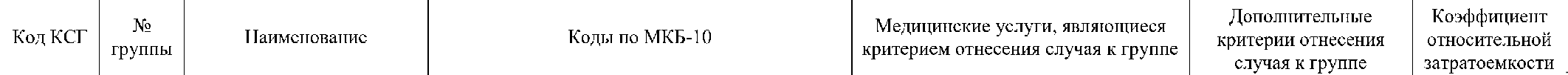 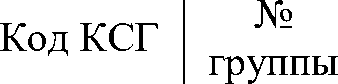 506.5,	S06.50, S06.51, S06.6, S06.60, S06.61,506.7,	S06.70, S06.71, S06.8, S06.80, S06.81, S06.9, S06.90, S06.91, Ѕ12, S12.0, S12.00,S 12.01, S12.1, S12.10, S12.11, S12.2, S12.20,S12.21, S12.7, S12.70, S12.71, S12.8, S12.80, S12.81, S12.9, S12.90, S12.91, S13, S13.0, S13.1, S13.2, S13.3, S13.4, S13.5, S13.6, Ѕ14, S14.0,S14.1, S14.2, S14.3, S14.4, S14.5, S14.6, S16, Ѕ22, S22.0, S22.00, S22.01, S23, S23.0, S23.1, S23.2, S23.3, Ѕ24, S24.0, S24.1, S24.2, S24.3, S24.4, S24.5, S24.6, S32, S32.0, S32.00, S32.01,S32.1, S32.10, S32.11, S32.2, S32.20, S32.21, S32.8, S32.80, S32.81, ЅЗЗ, S33.0, ЅЗЗ.1, S33.2,ЅЗЗ.3, S33.5, ЅЗЗ.б, S33.7, S34, S34.0, S34.1,S34.2, S34.3, S34.4, S34.5, S34.6, S34.8, Ѕ44,S44.0, Ѕ44.1, S44.2, S44.3, S44.4, S44.5, S44.7,S44.8, S44.9, Ѕ54, S54.0, Ѕ54.1, S54.2, S54.3,S54.7, S54.8, S54.9, S64, S64.0, Ѕ64.1, S64.2,S64.3, S64.4, S64.7, S64.8, S64.9, Ѕ74, S74.0,S74.1, S74.2, S74.7, S74.8, S74.9, Ѕ84, S84.0,S84.1, S84.2, S84.7, S84.8, S84.9, Ѕ94, S94.0,Ѕ94.1, S94.2, S94.3, S94.7, S94.8, S94.9, Т02, T02.0, T02.00, T02.01, Т08, T08.0, Т08.1, T09.3, T09.4, T11.3, T13.3, T14.4, Т85, T85.0, T85.1,T90.2, T90.3, T90.5, T90.8, T90.9, T91.1, T91.3, T92.4, T93.4ds 16.002	46ds!7	17ds 17.001	47Операции на периферической нервной системеНарушения, возникшие в перинатальном периодеAl6.24.001, Al6.24.003, Al6.24.004, А 16.24.016НеонатологияР00, P00.0, Р00.1, P00.2, РОО.3, P00.4, P00.5, P00.6, P00.7, P00.8, P00.9, P0l, POLO,P0l.1, P0l.2, P0l.3, P0l.4, P0l.5, P01.6, P0l.7, P01.8, P0l.9, Р02, P02.0, P02.1, P02.2, P02.3, P02.4, P02.5, P02.6, P02.7, P02.8, P02.9, РОЗ, РОЗ.О,2,571,791,79РОЗ.1, РОЗ.2, РОЗ.3, РОЗ.4, РОЗ.5, РОЗ.б, РОЗ.8,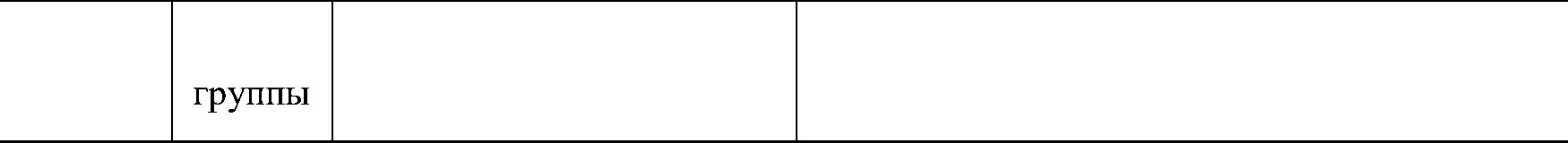 РОЗ.9, Р04, P04.0, P04.1, P04.2, P04.3, P04.4,P04.5, P04.6, P04.8, P04.9, РО5, PO5.O, РО5.1,P05.2, P05.9, Р07.1, РО7.3, РО8, PO8.O, PO8.1,P08.2, РЮ, Pl0.0, Р10.1, Р10.2, Р10.3, Р10.4,Р10.8, Р10.9, PH, Р11.0, Pll.1, Р11.2, Р11.3,Р11.4, Р11.5, Р11.9, Р12, Р12.0, Pl2.1, Р12.2,Р12.3, Р12.4, Р12.8, Р12.9, Р13, Р13.0, Р13.1,Р13.2, Р13.3, Р13.4, Р13.8, Р13.9, Р14, Р14.0,Р14.1, Р14.2, Р14.3, Р14.8, Р14.9, Р15, Pl5.0,Р15.1, Pl5.2, Р15.3, Р15.4, Р15.5, Р15.6, Р15.8,Р15.9, Р20, P20.0, P20.1, P20.9, P2l, P2l.0,P2l.1, P2l.9, Р22, P22.0, P22.1, P22.8, P22.9,P23, P23.0, P23.1, P23.2, P23.3, P23.4, P23.5,P23.6, P23.8, P23.9, Р24, P24.0, Р24.1, P24.2,P24.3, P24.8, P24.9, Р25, P25.0, P25.1, P25.2,P25.3, P25.8, Р26, P26.0, P26.1, P26.8, P26.9,Р27, P27.0, Р27.1, P27.8, P27.9, Р28, P28.0,Р28.1, P28.2, P28.3, P28.4, P28.5, P28.8, P28.9,Р29, P29.0, Р29.1, P29.2, P29.3, P29.4, P29.8,P29.9, P35, P35.0, P35.1, P35.2, P35.3, P35.4,P35.8, P35.9, P37, P37.1, P37.2, P37.3, P37.4,P37.5, P37.8, P37.9, P38, P39, P39.0, P39.2,P39.3, P39.4, P39.8, P39.9, Р51, P51.0, P51.8,P5l.9, Р52, P52.0, Р52.1, P52.2, P52.3, P52.4,P52.5, P52.6, P52.8, P52.9, P53, Р54, P54.0,Р54.1, P54.2, P54.3, P54.4, P54.5, P54.6, P54.8,P54.9, Р55, P55.0, P55.1, P55.8, P55.9, Р56,P56.0, P56.9, Р57, P57.0, P57.8, P57.9, Р58,P58.0, P58.1, P58.2, P58.3, P58.4, P58.5, P58.8,P58.9, Р59, P59.0, Р59.1, P59.2, P59.3, P59.8,P59.9, Р60, P6l, P6l.0, P6l.1, P6l.2, P6l.3,P6l.4, P6l.5, P6l.6, P6l.8, P6l.9, Р70, P70.0,Р70.1, P70.2, P70.3, P70.4, P70.8, P70.9, P7l,P7l.0, P7l.1, P7l.2, P7l.3, P7l.4, P7l.8, P7l.9,Р72, P72.0, P72.1, P72.2, P72.8, P72.9, Р74,P74.0, P74.1, P74.2, P74.3, P74.4, P74.5, P74.8,Медицинские услуги, являющиеся критерием отнесения случая к группеДополнительные	Коэффициент критерии отнесения	относитель›случая к группе	затратоемкости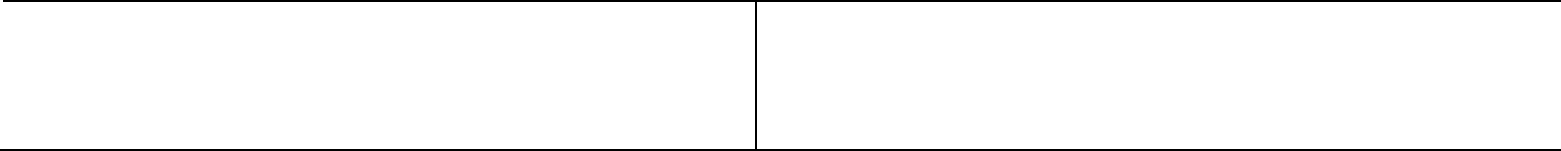 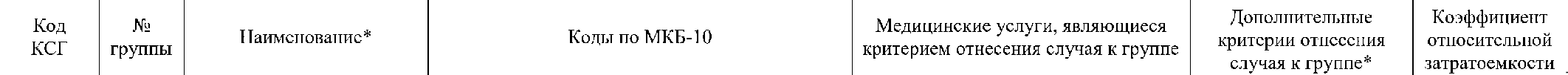 dsl8	18ds 18.001	48	FпоМерупярные болезНіІ,пояечНая НедосТаТОЧНОGТЬ (без диdЛиЗа)P74.9, Р75, P76, P76.0, Р76.1, P76.2, P76.8,P76.9, Р77, Р78, P78.0, Р78.1, P78.2, P78.3,P78.8, P78.9, Р80, P80.0, P80.8, P80.9, P8l,P81.0, P81.8, P81.9, P83, P83.0, P83.1, P83.2,P83.3, P83.4, P83.5, P83.6, P83.8, P83.9, Р90,Р91, P9l.0, P9l.1, P91.2, P9l.3, P91.4, P91.5,P91.6, P91.7, P9l.8, P91.9, Р92, P92.0, P92.1,P92.2, P92.3, P92.4, P92.5, P92.8, P92.9, P93,Р94, P94.0, Р94.1, P94.2, P94.8, P94.9, Р95, Р96,P96.1, P96.2, P96.3, P96.4, P96.5, P96.8, P96.9,Q86, Q86.0, Q86.1, Q86.2, Q86.8, Q89.4НефролОгИя (без Ди алиЗа)NOO, NOO.0, NOO.1, NOO.2, NOO.3, NOO.4, NOO.5,NOO.6, NOO.7, NOO.8, NOO.9, N01, N01.0, N01.1,N01.2, N01.3, N01.4, N01.5, N01.6, N01.7,N01.8, N01.9, N02, N02.0, N02.1, N02.2, N02.3,N02.4, N02.5, N02.6, N02.7, N02.8, N02.9, N03,N03.0, N03.1, N03.2, N03.3, N03.4, N03.5,N03.6, N03.7, N03.8, N03.9, N04, N04.0, N04.1,N04.2, N04.3, N04.4, N04.5, N04.6, N04.7,N04.8, N04.9, N05, N05.0, N05.1, N05.2, N05.3,N05.4, N05.5, N05.6, N05.7, N05.8, N05.9, N06,N06.0, N06.1, N06.2, N06.3, N06.4, N06.5,N06.6, N06.7, N06.8, N06.9, N07, N07.0, N07.2,N07.3, N07.4, N07.5, N07.6, N07.7, N07.8,N07.9, N08, N08.0, N08.1, N08.2, N08.3, N08.4,N08.5, N08.8, N17, N17.0, N17.1, N17.2, N17.8,N17.9, N18, N18.1, N18.2, N18.3, N18.4, N18.5,N18.9, N19, N25.1, N25.8, N99, N99.0, 008.4, 090.4, P96.0, R342,741,60ds 18.002	49	ЛекарсТВеННая Терапия упациеНТоВ, получаЮЩиХДиаПиЗds 18.003	50ОЈЭМИ]ЭОВаНие,НМПлаНТаЦия, удалеНие,Nl8.5Nl8.4 Nl8.5A25.28.001.001, A25.28.001.002, A25.28.001.003, A25.28.001.004, A25.28.001.005, A25.28.001.006А16.12.033АП.12.001, АП.12.001.003,3,253,18ds 18.004	51cMeHa досТупа дЛЯ ДиаЛиЗаДругие болезНи почек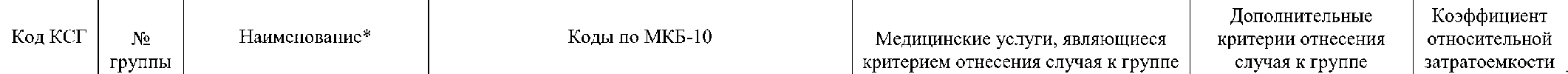 All.12.001.004, A11.12.001.005, All.12.001.006, A11.12.003.004, АН.12.015, АН.12.015.001, A11.12.015.002, All.30.025, All.30.026, A16.12.033, A16.12.034,A16.12.073, A16.30.077, A25.30.001.001dsl9	19dsl9.016	52dsl9.017	53ds 19.028	54Операции При злокачесТВеННьІх НОВОобразОВаНиЯХ КОЖН(уроВеНь 1)Операции При злокачесТВеННьІх НОВОобразОВаНиЯХ КОЖН(уроВеНь 2)УCTaHOBKa, заМеНа порг-GисТеМьі (кагегера) для лехарсТВеННой ТерапииС., DOO-D09A11.12.001.0022,17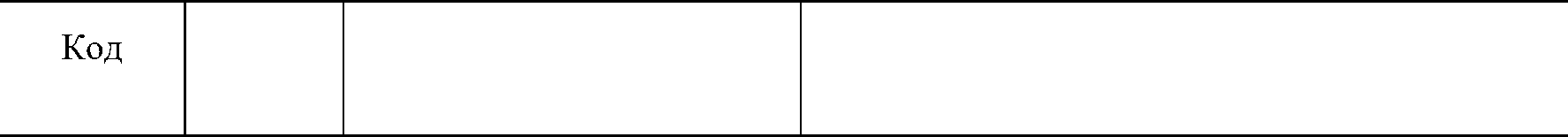 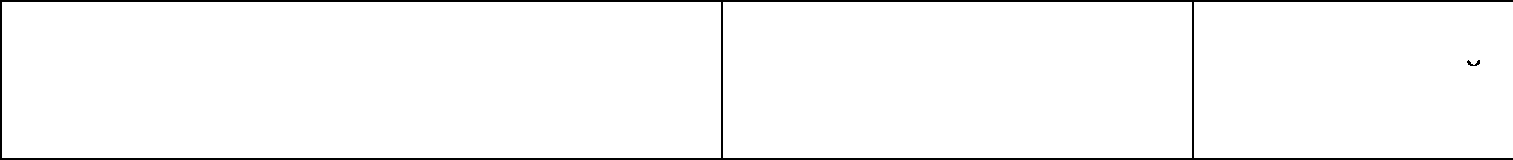 A07.23.008.001, A07.30.043, A07.30.043.001Нноиклассификационныикритерий: mgiВозрастная группа: старше 18 лет2,552,440,49Схемы: sh00l9, sh0024, sh0025, sh0028, sh0047, sh0050, sh005l, sh0052, sh0058, sh0084, sh0090, shO113, sh0l2l,sh0l2l. l,sh0l23,sh0l24,sh0l28, sh0l39, sh0l44, sh0l82, sh0l9l, sh0202, sh0224, sh0226, sh0229, sh0238, shO253, sh0272, sh0280, shO33O, shO35O, sh0389, sh0486, shO537, shO555,sh0556, sh0582, sh06l6, sh0632, sh0634,shO635, sh0636,ds!9.081	58 Лекарственная терапия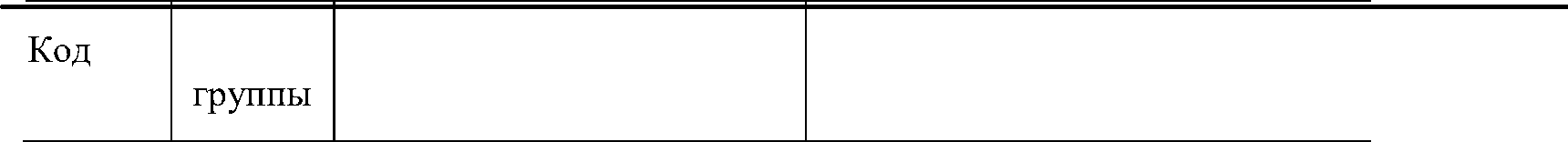 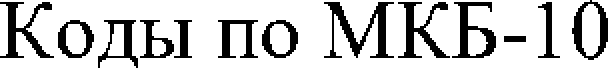 при злокачественныхновообразованиях (кроме лимфоиднои иCOO—C80, С97, DOO—D09Медицинские услуги, являющиеся критерием отнесения случая к группеДополнительные		Коэффициент критерии отнесения	относительноислучая к группе*	затратоемкости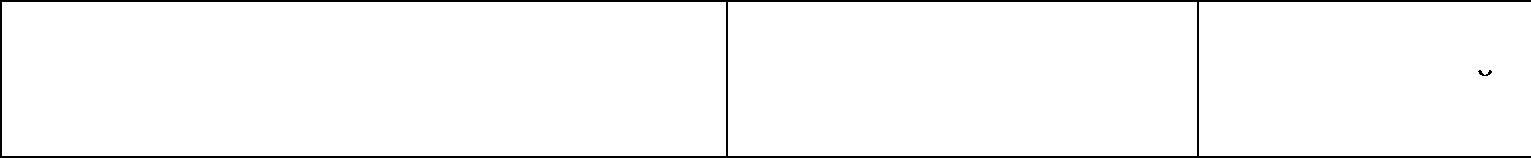 sh0639, sh0640, sh064l, sh0673, sh0677, sh0690, sh0695, sh0698, sh0699, sh0700, sh0702, sh0702.1,   sh0704,   sh0707,sh07l 1, sh07l2, sh07l6, sh07l7, sh0764, sh0765, sh0770, sh0770.1, sh0773, sh0774, shO775, sh0776, sh0777, sh0778, sh0790, sh0794, sh0795, sh0795.1,  sh0797,  shO8OO,sh0803, sh0805, sh0807, sh08l0, shO8l 1, sh0814, sh0867, sh0870, sh087l, shO873, shO875, sh0878, sh0880, sh0881, sh0892,sh0909, sh09l5, sh0923, sh0927, sh0929,   sh0929.1,   sh0933,sh0950, sh095l, sh0966, sh097l, sh0972, sh0974, sh0975, sh0977,sh0978, shlOO2,shlO3l,shlO35, shl036, shl056, shl067, shl068, shl074, shlO88, shll04, shll08, shl 109, shlllO, shlll6, shl 117, shl118, shl 119, shl 122, shl 124, shl125, shl 133, sh9003Возрастная группа:старше 18 летСхемы: shOOl 8,sh0024.1, sh0028.1,1,41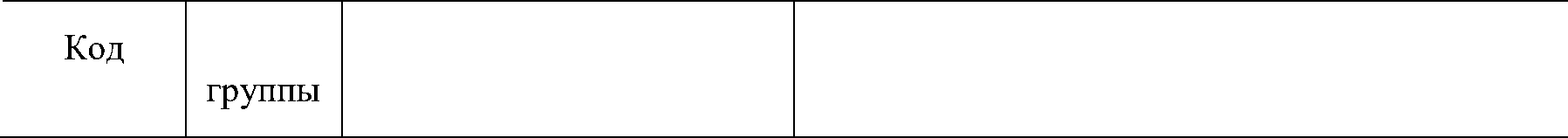 кроветворной тканеи), взрослые (уровень 2)59 Лекарственная терапия при злокачественных ds 19.082	новообразованиях (кроме лимфоиднои икроветворнои тканей), взрослые (уровень 3)COO-C80, С97, DOO-D09Медицинские услуги, являющиеся критерием отнесения случая к группеДополнительные		Коэффициент критерии отнесения	относительноислучая к группе	затратоемкости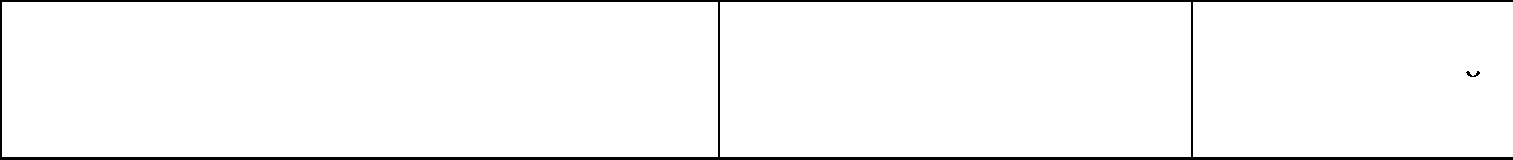 sh0042, sh006l, sh0062, sh0063, sh0068, sh0071, sh0072, shOO83,sh0090. 1, shO l3O, sh0l40, sh0l53, sh0222, sh0264, sh0336, shO338, sh0348, sh0385, sh0564, sh0565, sh0605,sh0632.1, sh0634.1, sh0636.1, sh0644,sh0646, sh0663, sh067l,sh0689, sh0704. 1,sh0705, sh07l9, sh0720, sh0736, sh0767, sh0768, sh0779, sh0780, sh0786, sh0787, sh0788, sh0793,sh0798, sh080l, shO815, sh08l6, sh0817, shO888, sh0898, sh0899, sh0900, sh0922, sh0931, sh0934, sh0935, sh0944, sh0970,shl035. l,shl077,shl082, shll07, shl 114, shl 115, shl 116.1, shll42Возрастная группа: старше 18 лет2,03Схемы: sh0025.1, sh0042.1, sh0074,	sh0075,sh0l39.1, sh0l49, sh0l53.1, sh0202.1, sh0204, sh0206, sh0258, sh0304, sh0339, sh0466, sh0482, sh0493, shO588, shO589, sh0605.1, sh0628, shO635.1, sh0643,С40, C40.0, С40.1, C40.2, C40.3, C40.8, C40.9,C4l, C4l.0, C4l.1, C4l.2, C4l.3, C4l.4, C4l.8,C4l.9ds 19.083	60 Лекарственная терапия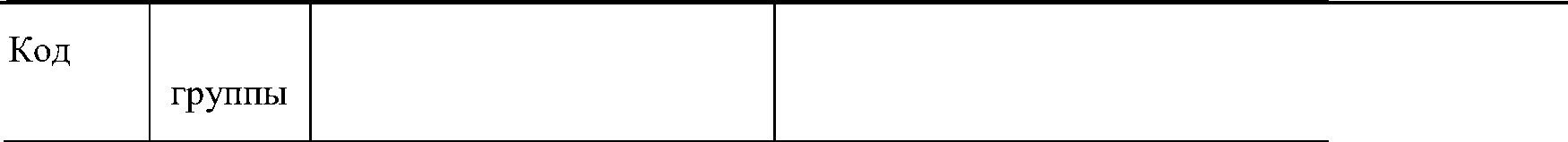 при злокачественных новообразованиях (кроме лимфоиднои и кроветворнои тканей), взрослые (уровень 4)COO-C80, С97, DOO-D09Медицинские услуги, являющиеся критерием отнесения случая к группеДополнительные		Коэффициент критерии отнесения	относительноислучая к группе	затратоемкости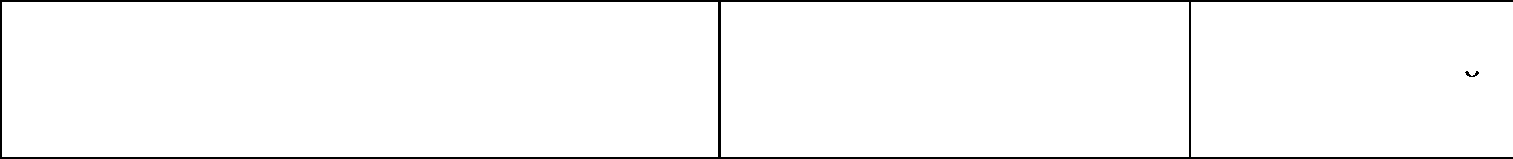 sh095l.l,sh0973, sh0999, shl037, shl038, shl040, shl04l, shl042, shl067.1, shl079, shll 11, shlll2, shl 129, shl 136, shl 143Возрастная группа: старше 18 лет Схемы: sh0926Возрастная группа: старше 18 летСхемы: sh0008, sh00l2, shOO13, sh00l4,sh00l5, shOO 16, sh0027,sh0084.l,sh0l40.1,sh0l69, sh0l70,sh0l7l, sh0l95, sh02l4,sh02l5, sh02l6, sh02l7, sh022l, sh030l, sh0302, sh0305, shO3O6,shO3O8,shO3l 1, shO333, sh0349, sh0368,shO37l, sh0437, shO447,2,63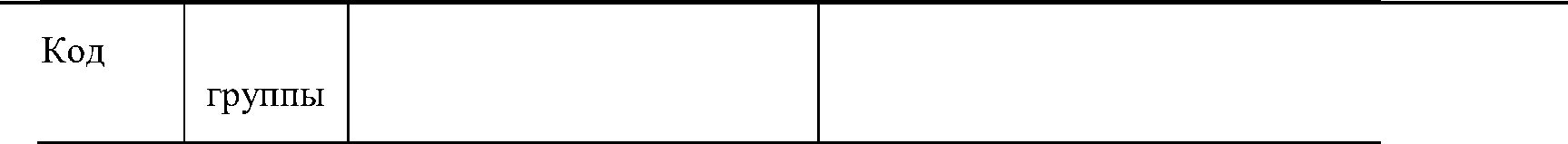 ds 19.084		61 Лекарственная терапия при злокачественных	COO-C80, С97, DOO-D09 новообразованиях	(кроме	лимфоидной	икроветворной тканеи), взрослые (уровень 5)Медицинские услуги, являющиеся критерием отнесения случая к группеДополнительные		Коэффициент критерии отнесения	относительноислучая к группе	затратоемкости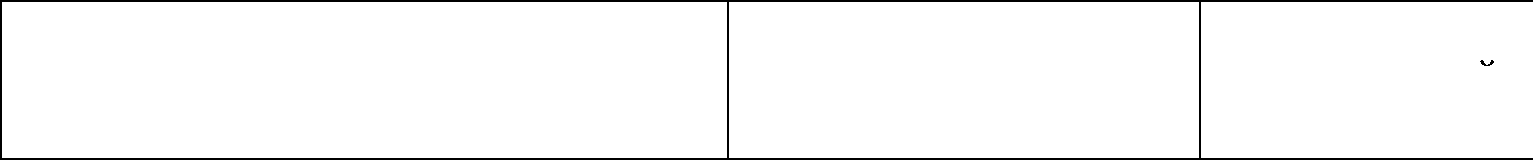 sh0448, sh0449, sh0452, sh0467,shO5l8,	sh0534,	sh0564.1,sh0580,	sh0660,	shO673.1,sh0692, sh0706, sh07l 8, sh0748, sh0749, sh0750, sh0752, sh0753, sh0754, shO755, sh0757, sh0758,sh0759, sh0760, shO763, sh077l, sh0772, sh0779.1, sh0780.1, sh0808, sh0820, sh0822, shO825,shO833, sh0836, sh084l, sh0854, sh0880.1, sh0887, sh089l, sh09l4, sh0943, sh0963, sh0964, shlOOO, shlOOl, shlOO3,shlO31.l,shlO75, shlO78, shlO81, shl085, shl 106, shl 130, shl 131, shll32,shll45Возрастная группа: старше 18 летСхемы: shOO 17, sh0057, sh0077, sh0l79, sh0207, sh02l8, sh0399, sh0453, sh0464, shO538, shO59l, sh0629, sh0638, sh0648,sh0664, sh0665, sh075l,sh0756, sh0838, shO858,sh09l2, sh0937, sh0965, sh0967, sh0994, shl032, shlO33, shl069, shl076, shl079.1, shl097, shl098, shllOl,shl 136.1, shl 1444,19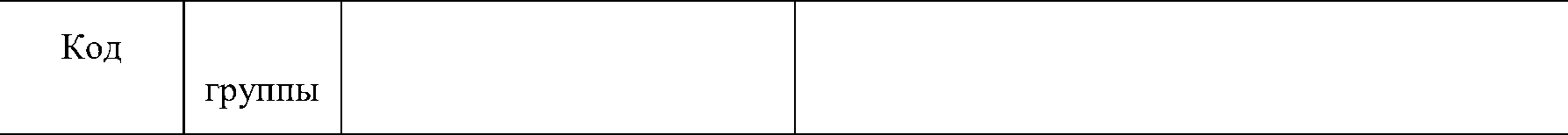 dsl9.O85	62	Лекарственная терапия призлокачественных новообралованиях (кроме лимфоидной и кроветворной тканеи), взрослые (уровень 6)COO-C80, С97, DOO-D09dsl9.086	63 Лекарственная терапия	C00—C80, С97, DOO—D09 при злокачественных новообразованиях (кроме лимфоидной и кроветворной тканеи), взрослые (уровень 7)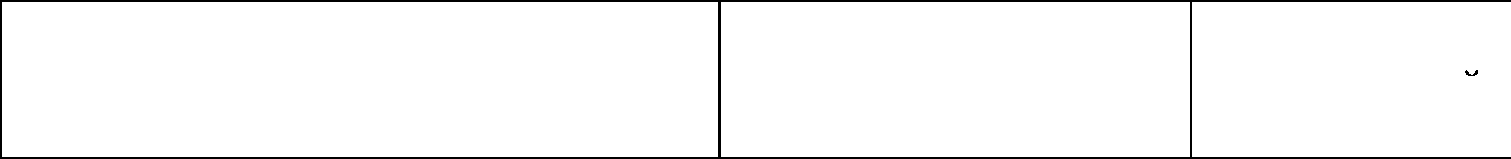 Возрастная группа: старше 18 летСхемы: sh0027.1, sh0085, sh0088, sh0094,sh0l6l, sh0l62, sh0209, sh0255, sh0306.1, sh0335, shO398, sh0474, sh0557, sh0620, sh0645,sh0670, sh070l, sh0818, sh0820.1, sh082l, sh0823, sh0834,sh084l.1, sh0842, sh0848, sh0850, sh0852, shO855, sh0859, sh0862, sh0866, shO868, sh0893, sh0906, sh0949, sh0995,shl066, sh!070,shlO75.1, shl094Возрастная группа: старше 18 летСхемы: shOOl 1,sh0066,sh0069, sh0076, sh0078,sh0l04, sh0l50, shO l8O, sh0256, sh0293,shO3O8. 1, shO33l, sh0347, sh0372, sh04l 8, sh0494, shO523, sh0576, sh0630, sh0638.1, sh0647, sh0652, sh0654, sh0655, shO658, sh0676,sh069l, sh0696, sh0697, sh0802, shO835.1, shO837.1, sh0839, sh0854.l,sh0857.1,4,935,87sh086l, sh0889, sh0894, sh09l7, sh0996, shl040.1, shl045,ds 19.087	64 Лекарственная терапияпри злокачественных новообралованиях (кроме лимфоидной и кроветворной тканеи), взрослые (уровень 8)dsl9.088	65Лекарственная терапия при злокачественных новообразованиях (кроме лимфоиднои и кроветворнои тканей), взрослые (уровень 9)С40, C40.0, C40.1, C40.2, C40.3, C40.8, C40.9,C4l, C4l.0, C4l.1, C4l.2, C4l.3, C4l.4, C4l.8, C4l.9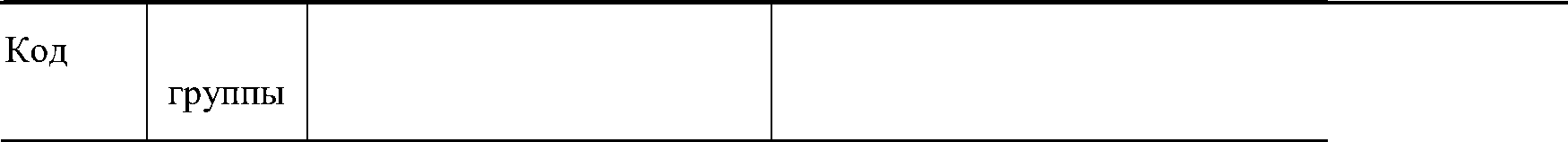 COO-C80, С97, DOO-D09COO-C80, С97, DOO-D09Медицинские услуги, являющиеся критерием отнесения случая к группеДополнительные		Коэффициент критерии отнесения  относительнои сл  ая к г  ппе	зат атоемкостиshl049, shlO95, shl096, shllOO, shll23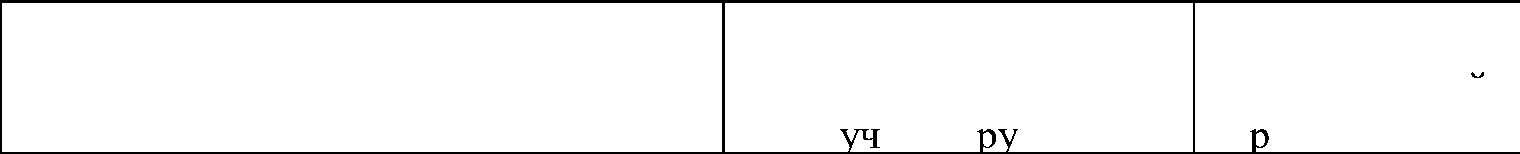 Возрастная группа: старше 18 лет Схемы: sh0926. 1Возрастная группа: старше 18 лет Схемы: sh0046, sh0087, shO 159,sh034l, sh037l.1, sh0373, sh0374, sh0426, sh0469,sh0497, sh0499, sh05l5, sh0766, sh0829, sh0831,sh09l3, sh0969, shlOlO, shl0l2, shl0l3,shl0l4, shlOl5, shl020,shl02l, shl022, shl023,shl038. l,shl04l.1, shl050, shl07l, shllOl.l, shll20, shl 121, shll27, shll4lВозрастная группа: старше 18 лет Схемы: shOHO, sh0l35, shO 163, sh0208, sh0294, sh0295, sh0296, shO375, sh0557.1,shO575, sh060l, shO6l 8, sh0668, sh0693, sh0737, sh0738, shO739, sh0740,sh074l, sh0747, sh0799, sh08l9, sh082l.l,sh0826, sh0827, sh0842.1, sh0849,sh085l, shO853, sh0860, shO863, sh0877, sh0905, sh0906. 1,7,668,57ds 19.089	66	Лекарственная терапия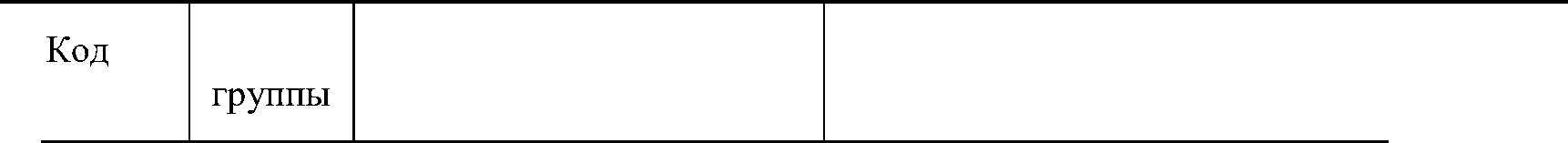 при злокачественных новообразованиях (кроме лимфоидной иds 19.090	67	Лекарственная терапияпри злокачественных новообразованиях (кроме лимфощнои иds 19.091	68 Лекарственная терапияпри злокачественныхкроветворной тканей), взрослые (уровень 10) COO—C80, С97, DOO—D09кроветворной тканеи), взрослые (уровень 11) COO—C80, С97, DOO—D09COO-C80, С97, DOO-D09sh0907, sh0908, sh094l, sh0967.1, sh0988, shl066.l,shl 143.1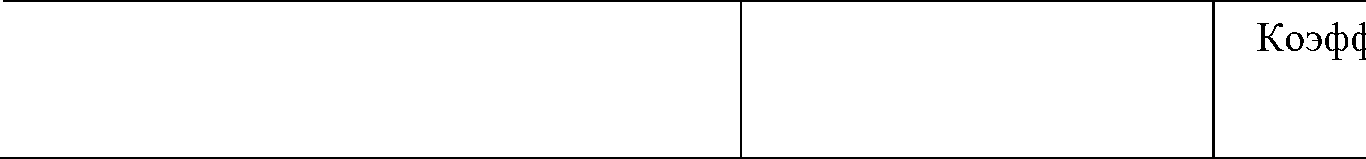 Возрастная группа:	9,65старше 18 летСхемы: sh0002, sh0003, sh0004, sh0005, shOOlO, shO 155, sh0l56, sh0l57, sh0l58,sh0204.1, sh0209.1, sh0255.1,	sh0311.l,sh0620.1, sh0670.1, sh0723, sh0836.l,sh0838.1, sh0840, sh0855.1, shO856, shO858.1, shO883, sh0886, sh089l.1, sh0980, sh0982, sh0983, sh0985, shl004, shl009, shlO32.l,shlO33.1Возрастная группа:	10,57старше 18 летСхемы: shOOOl, sh0006, shO 112, sh0l65, sh0240, sh0290, sh029l, sh0292,  sh0297,  sh0343,  sh0445,sh0465, sh052l, shO578, sh0581, sh0724, sh0742, sh0743, sh0744, sh0745,  sh0864,  sh0865,  sh0955,sh0960, sh0981, shlOll, shl0l6,shl0l7, shl0l8, shl0l9, shl047, shl048, shl 129.1Возрастная группа: старше 18 лет13,50новообразованиях (кроме лимфоиднои и кроветворной тканей), взрослые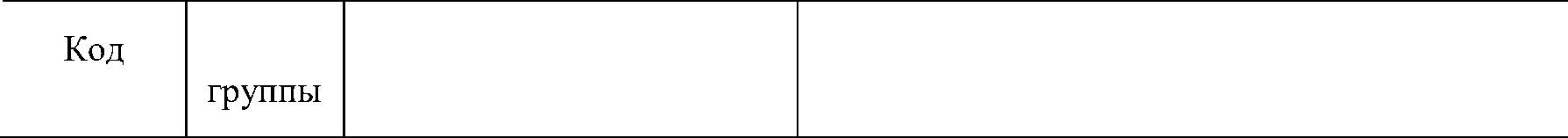 (уровень 12)ds 19.092	69ds 19.093	70Лекарственная терапия при злокачественных новообразованиях (кроме лимфоиднои и кроветворной тканеи), взрослые (уровень 13)Лекарственная терапия при злокачественных новообразованиях (кроме лимфоиднои и кроветворной тканеи), взрослые (уровень 14)COO-C80, С97, DOO-D09COO-C80, С97, DOO-D09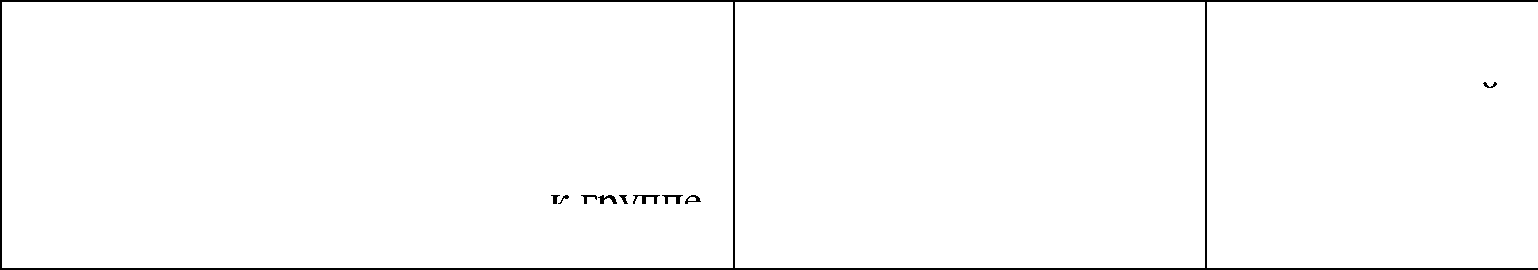 Схемы: sh0096, sh0l64, sh0398.1, sh0399.1,sh04l8.1, sh0506, sh0509, sh05l2, sh0583, sh0645.1, shO714, sh0725, sh0726, sh0727, sh0728, sh0729, sh0730, sh0731, sh0732, sh0733, sh0734, sh0735, sh0746, sh0762, sh0828, sh0830, sh0832, sh0868.1, sh0940, sh0945, sh0986,sh0987, shl005, shl006, shl007, shlOO8, shl046, shl064, shl065, shl 140, shl 144.1Возрастная группа: старше 18 летСхемы: sh0022, sh0l60,sh0246, sh0247, sh0248,sh0249, sh0250, sh025l, sh04l4, sh04l5, sh04l6, sh0450, sh0475, shO533,sh055l,sh06l2, sh062l, sh0624, sh0625, sh066l, sh072l, sh0722, sh0769, sh0872, sh0882, sh0925,shO958, sh0976, shl 113Возрастная группа: старше 18 летСхемы: sh002l, sh0048, sh0067, sh0070, sh0l09,sh0l 14, shO115, shO181,sh0446, sh049l, shO5l3, sh0576. l,sh0578.1, sh0592, sh0924, sh0962,16,0320,54ds 19.094	71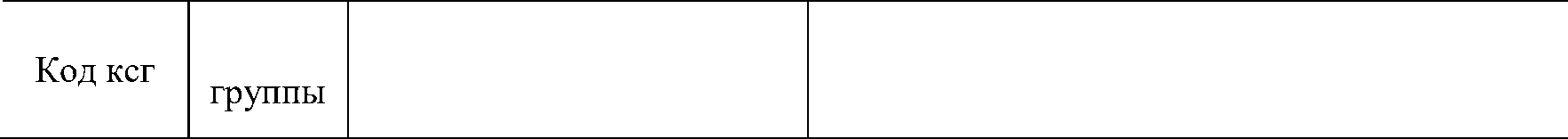 ds 19.095	72ds 19.096	73ds!9.050	74Лекарственная терапия при злокачественных новообразованиях (кроме лимфоидной и кроветворной тканеи), взрослые (уровень 15)Лекарственная терапия при злокачественных новообразованиях (кроме лимфоиднои и кроветворной тканеи), взрослые (уровень 16)Лекарственная терапия при злокачественных новообразованиях (кроме лимфоиднои и кроветворной тканеи), взрослые (уровень 17)Лучевая терапия (уровень 1)COO-C80, С97, DOO-D09C00—C80, С97, DOO—D09C00—C80, С97, DOO—D09Медицинские услуги, являющиеся		Дополнительные		Коэффициент критерием отнесения случая к группе	критерии отнесения	относительнойслучая к группе	затратоемкостиsh 1073, sh 1084, shl126,shll35Возрастная группа: старше 18 летСхемы: sh0023, sh0030,sh0049, sh0504,sh0575.l,sh0595, sh0596, sh0597, sh0662,sh07l5, sh0796, sh0809, sh0882.1, sh09l 8, sh0940.1, sh0954,sh096l, shl072, shlO8O, shlO83, shlO86, shl087, shl089, shl090, shl09l, shl092, shl093,shll05, shl 137, shl 138, shl 146Возрастная группа: старше 18 летСхемы: sh0l34, sh0708, sh0709, sh07l0, sh0942, sh0958. 1, sh0979,shl06l, shl062, shl063, shl099, shl 102, shl 134, shll39Возрастная группа: старше 18 лет Схемы: shOO81, sh0604,sh0876, sh095927,2234,0156,65A06.01.007.001, A06.03.065, A06.04.018, A06.08.008, A06.09.009, A06.11.003, A06.20.007, A06.23.005, A07.01.004, A07.03.002.001, A07.03.002.002, A07.06.002.001,Фракции: йOl-050,74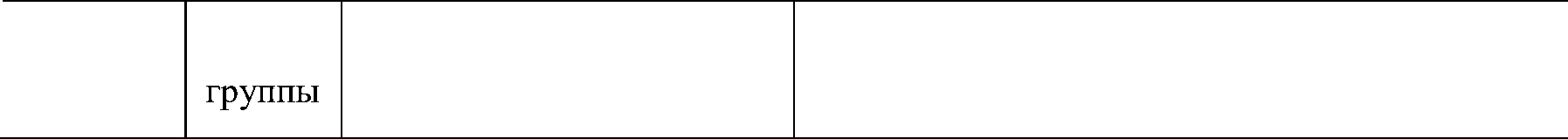 ds 19.051	75	(уровень 2)Лучевая терапия dsl9.052	76	(уровень 3) Лучевая терапия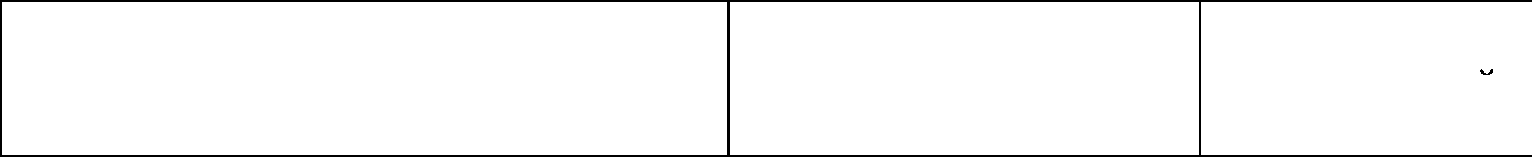 A07.06.002.002,		A07.06.004, A07.07.001.001,	A07.07.001.002, A07.07.003.001, A07.07.003.002,A07.07.005,	A07.08.001.001, A07.08.001.002, A07.09.001.001,A07.09.001.002,		A07.09.002, A07.11.001.001,	A07.11.001.002, A07.12.001, A07.14.001,A07.14.001.002,		A07.15.001, A07.15.001.001,	A07.16.001.001,A07.16.001.002,	A07.18.001.001,A07.18.001.002,	A07.19.001.001,A07.19.001.002,	A07.20.001.001, A07.20.001.002, A07.20.003.001,A07.20.003.002,	A07.21.001, A07.21.001.002, A07.22.001.001,A07.22.001.002,		A07.23.001, A07.23.001.002, A07.23.002, A07.26.002, A07.28.001.001,	A07.28.001.002,A07.30.002,	A07.30.025.001, A07.30.025.002A07.30.009Фракции: й0l-05, fr06-071,44A06.01.007.001,	 А0б.0З.0б5,Фракции: й0б-07, A06.04.018,	A06.08.008,	A06.09.009,fr08-10, frll-20 A06.11.003,	A06.20.007,	A06.23.005,A07.01.004,	A07.03.002.001, A07.03.002.002, A07.06.002.001,A07.06.002.002,		A07.06.004, A07.07.001.001,	A07.07.001.002, A07.07.003.001, A07.07.003.002,A07.07.005,	A07.08.001.001, A07.08.001.002, A07.09.001.001,A07.09.001.002,	A07.09.002, A07.11.001.001, A07.ll.001.002,A07.12.001, А07.14.001,2,22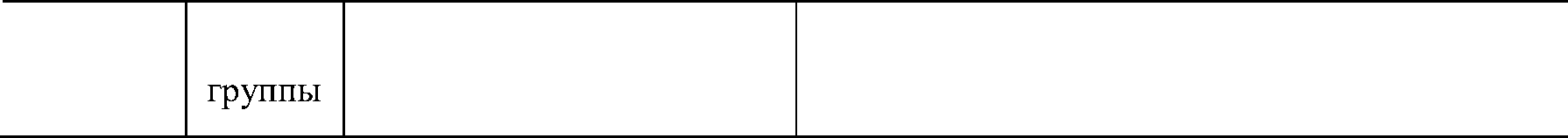 ds 19.053	77	Лучевая	терапия(уровень 4)ds 19.054	78	Лучевая	терапия(уровень 5)dsl9.055	79	Лучевая	терапия(уровень 6)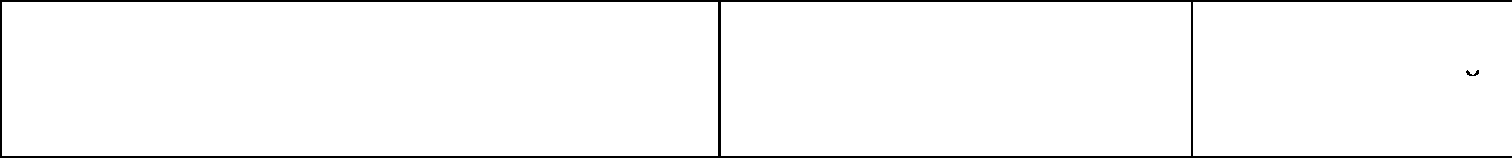 A07.14.001.002, A07.15.001, A07.15.001.001, А07.16.001.001, А07.16.001.002, A07.18.001.001, A07.18.001.002, A07.19.001.001, A07.19.001.002, A07.20.001.001, A07.20.001.002, A07.20.003.001, A07.20.003.002, A07.21.001, A07.21.001.002, A07.22.001.001, A07.22.001.002, A07.23.001, A07.23.001.002, A07.23.002, A07.26.002, A07.28.001.001, A07.28.001.002, A07.30.002, A07.30.025.001, A07.30.025.002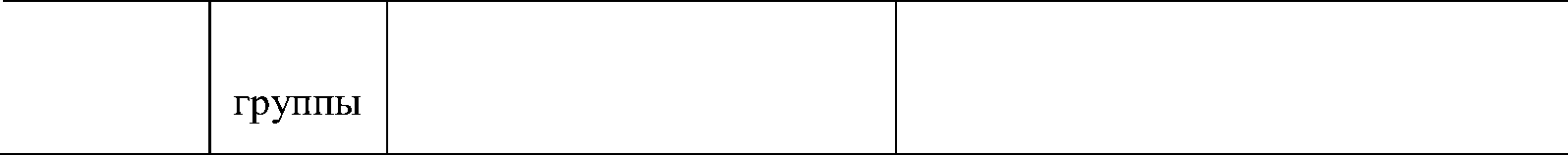 dsl9.O58	82	Лучевая терапия всочетании с лекарственной терапиеи (уровень 1)Медицинские услуги, являющиесякритерием отнесения случая к группеДополнительные			Коэффициент критерии отнесения		относительнои случая к группе*	затратоемкостиA07.20.001.002, A07.20.003.001, A07.20.003.002, A07.21.001, A07.21.001.002, A07.22.001.001, A07.22.001.002, A07.23.001, A07.23.001.002, A07.23.002, A07.26.002, A07.28.001.001, A07.28.001.002, A07.30.002, A07.30.025.001, A07.30.025.002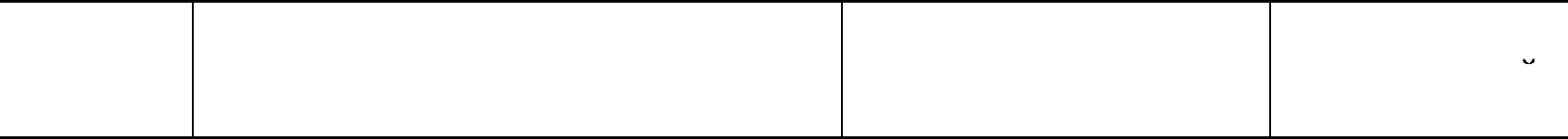 A07.30.009A07.30.003.002, A07.30.012Фракции: й2l-29, Гі-З0-З2, ДЗЗ-994,7026,65A06.01.007.001, A06.03.065, A06.04.018, A06.08.008, A06.09.009, A06.11.003, A06.20.007, A06.23.005, A07.01.004, A07.03.002.001, A07.03.002.002, A07.06.002.001, A07.06.002.002, A07.06.004, A07.07.001.001, A07.07.001.002, A07.07.003.001, A07.07.003.002, A07.07.005, A07.08.001.001, A07.08.001.002, A07.09.001.001, A07.09.001.002, A07.09.002, A07.11.001.001, A07.11.001.002, A07.12.001, A07.14.001, A07.14.001.002, A07.15.001, A07.15.001.001, A07.16.001.001, A07.16.001.002, A07.18.001.001, A07.18.001.002, A07.19.001.001, A07.19.001.002, A07.20.001.001, A07.20.001.002, A07.20.003.001, A07.20.003.002, A07.21.001, A07.21.001.002, A07.22.001.001, A07.22.001.002, A07.23.001, A07.23.001.002, A07.23.002, A07.26.002, A07.28.001.001,Иной	4,09шассификационный критерии: mtOOl, mt002, mt003, mt004, mt005, mt006, mtOlO, mt0l2, mt0l3, mt0l 5, mt0l6, mt0l7, mt0l 8, mt0l9, mt020, mt023, mt024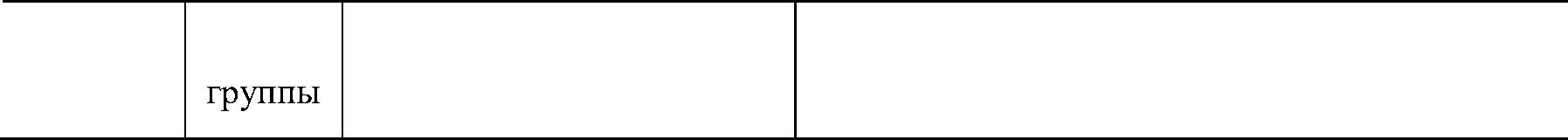 ds 19.060	8з	Лучевая терапия в сочетании с лекарственнои терапией (уровень 3)dsl9.061	84 Лучевая терапия всочетании с лекарственной терапией (уровень 4)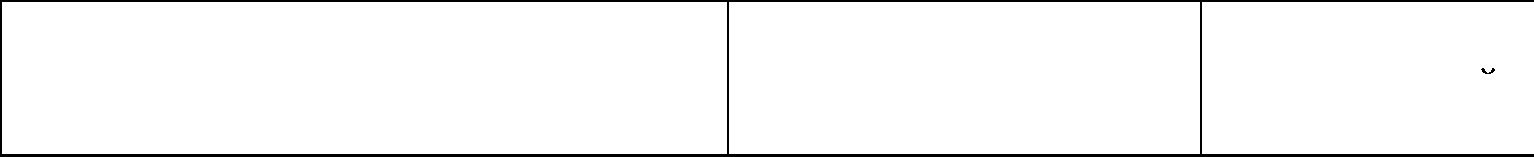 A07.28.001.002, A07.30.002, A07.30.025.001, A07.30.025.002 A07.30.009, A07.30.009.001A06.01.007.001, A06.03.065, A06.04.018, A06.08.008, A06.09.009, A06.11.003, A06.20.007, A06.23.005, A07.01.004, A07.03.002.001, A07.03.002.002, A07.06.002.001, A07.06.002.002, A07.06.004, A07.07.001.001, A07.07.001.002, A07.07.003.001, A07.07.003.002, A07.07.005, A07.08.001.001, A07.08.001.002, A07.09.001.001, A07.09.001.002, A07.09.002, A07.11.001.001, A07.11.001.002, A07.12.001, А07.14.001, A07.14.001.002, A07.15.001, A07.15.001.001, A07.16.001.001, A07.16.001.002, A07.18.001.001, A07.18.001.002, A07.19.001.001, A07.19.001.002, A07.20.001.001, A07.20.001.002, A07.20.003.001, A07.20.003.002, A07.21.001, A07.21.001.002, A07.22.001.001,A07.22.001.002,	A07.23.001,A07.23.001.002,		A07.23.002, A07.26.002,	A07.28.001.001, A07.28.001.002, A07.30.002,Ннои классификационныи критерий: mtOOl, mt002, mt003, mt004, mt005, mt006, mtOlO, mt0l2, mt0l3, mt0l5, mt0l6, mt0l7, mt0l 8, mt0l9, mt020, mt023, mt024Ннои классификационный критерий: mt008, mt0l4, mt02l, mt0224,9613,27ds 19.062	8s	Лучевая терапия в сочетании с лекарственнои терапиеи (уровень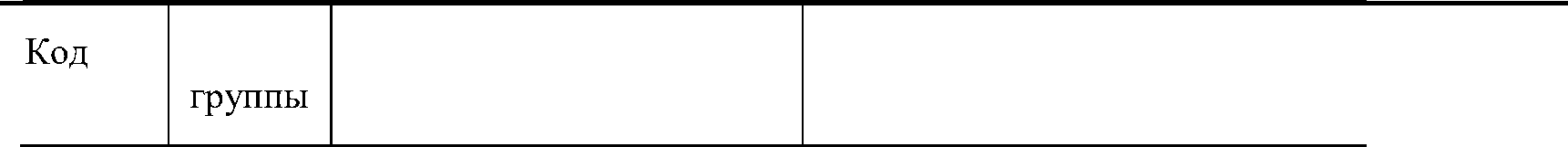 5)ds 19.063	86ds 19.064	873HO лимфоидной и кроветворнои тканей безспециального противоопухолевого лечения (уровень 1)3HO лимфоидной и кроветворнои тканей безC8l-C96, D45-D47C8l-C96, D45-D47Медицинские услуги, являющиесякритерием отнесения случая к группеДополнительные			Коэффициент критерии отнесения		относительнои случая к группе	затратоемкостиA07.30.009, A07.30.009.001, A07.30.025.001, A07.30.025.002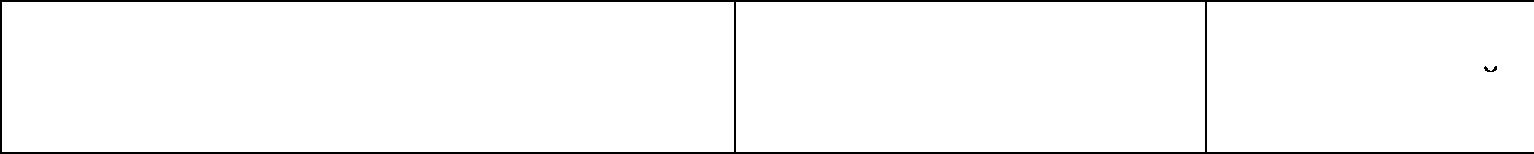 A06.01.007.001, A06.03.065,	ИнойA06.04.018, A06.08.008, A06.09.009,	классификационныи A06.11.003, A06.20.007, A06.23.005,		критерии: mt007,A07.01.004, A07.03.002.001,	mt009, mtOllA07.03.002.002, A07.06.002.001, A07.06.002.002, A07.06.004, A07.07.001.001, A07.07.001.002, A07.07.003.001, A07.07.003.002, A07.07.005, A07.08.001.001, A07.08.001.002, A07.09.001.001, A07.09.001.002, A07.09.002, A07.11.001.001, A07.ll.001.002, A07.12.001, A07.14.001, A07.14.001.002, A07.15.001, A07.15.001.001, A07.16.001.001, A07.16.001.002, A07.18.001.001, A07.18.001.002, A07.19.001.001, A07.19.001.002, A07.20.001.001, A07.20.001.002, A07.20.003.001, A07.20.003.002, A07.21.001, A07.21.001.002, A07.22.001.001, A07.22.001.002, A07.23.001,A07.23.001.002, A07.23.002, A07.26.002,A07.28.001.001, A07.28.001.002, A07.30.002, A07.30.009, A07.30.009.001, A07.30.025.001, A07.30.025.002Длительность: До трех дней включительноДлительность: от 4 до 10 дней включительно25,330,150,69ds 19.065	88ds 19.066	89ds 19.067	90ds 19.068	91специального противоопухолевого лечения (уровень 2)3HO лимфоиднои и кроветворной тканеи без специального противоопухолевого лечения (уровень 3)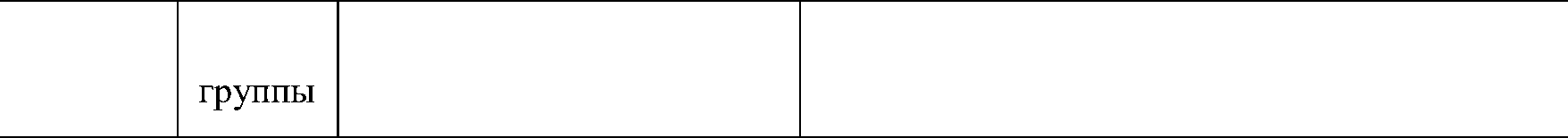 3HO лимфоиднои и кроветворной тканеи без специального противоопухолевого лечения (уровень 4)G“3HO лимфоиднои и кроветворной тканеи, лекарственная терапия, взрослые (уровень 1)3HO лимфоиднои и кроветворной тканеи, лекарственная терапия, взрослые (уровень 2)C8l-C96, D45-D47C8l-C96, D45-D47C8l-C96, D45-D47C8l-C96, D45-D47ds 19.069	92 3HO лимфоидной икроветворнои тканей, лекарственнаятерапия, взрослые (уровень 3)C8l-C96, D45-D47Дополнительные			Коэффициент критерии отнесения		относительнои случая к группе	затратоемкостиМедицинские услуги, являющиеся критерием отнесения случая к группеДлительность: от 11 до 1,57 20 дней вшючительноДлительность: от 21 до 2,82 30 дней вшючительноВозрастная группа: старше 18 летДлительность: До трех днейИной классификационный критерий: gemВозрастная группа: старше 18 летДлительность: от 4 до 10 дней вшючительноИной классификационныикритерий: gemВозрастная группа:старше 18 летДлительность: от 11 до 20 дней вшючительно0,311,363,06ds 19.070	93	3HO лимфоиднои и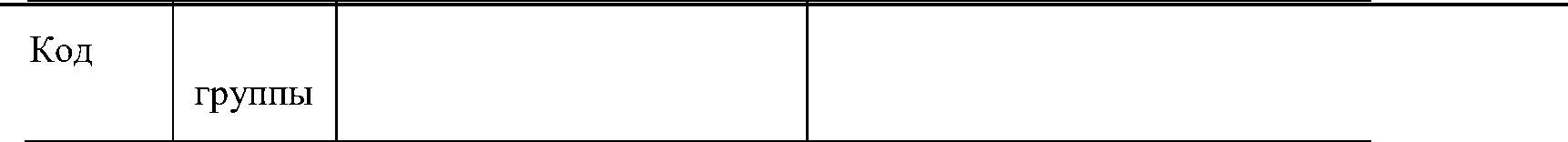 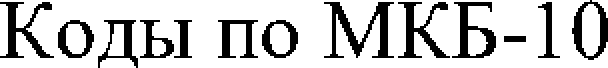 кроветворной тканеи, лекарственная терапия, взрослые (уровень 4)ds 19.071	94	3HO лимфоиднои икроветворной тканеи, лекарственная терапия с применением отдельных препаратов (по перечню), взрослые (уровень 1)ds 19.072	95 3HO лимфоиднои икроветворнои тканей, лекарственная терапия с применением отдельных препаратов (по перечню), взрослые (уровень 2)C8l-C96, D45-D47C8l-C96, D45-D47C8l-C96, D45-D47Медицинские услуги, являющиесякритерием отнесения случая к группеДополнительные			Коэффициент критерии отнесения		относительнои случая к группе	затратоемкостиИной шассификационный критерий: gem Возрастная группа: старше 18 лет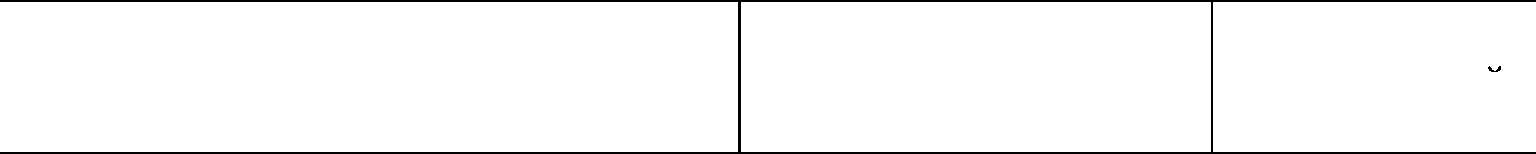 Длительность: от 21 до 30 днеи вшючительноИной шассификационный критерий: gem Возрастная группа: старше 18 летДлительность: До трехднейИной шассификационный критерий: gemop 1, gemop2, gemop4, gemop5, gemop6, gemop7, gemop 10, gemop2l, gemop22, gemop23, gemop24, gemop25, gemop26Возрастная группа:5,664,185,13старше 18 летДлительность: от 4 до 10 днеи вшючительноИной шассификационный критерий: gemop 1,ds 19.074	97 3HO лимфоидной и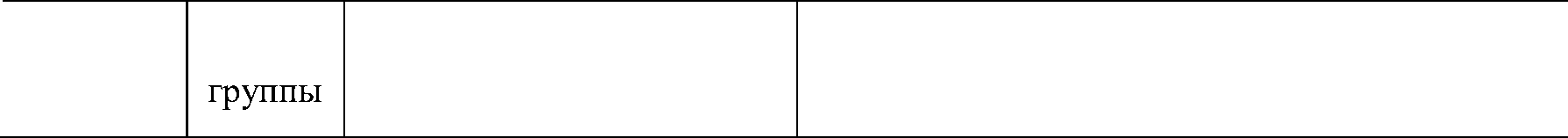 кроветворной тканеи, лекарственная терапия с применением отдельных препаратов (по перечню), взрослые (уровень 4)C8l-C96, D45-D47Медицинские услуги, являющиеся критерием отнесения случая к группеДополнительные		Коэффициент критерии отнесения			относительной случая к группе	затратоемкостиgemop2, gemop4, gemop5, gemop6, gemop7, gemop 10, gemop2l, gemop22,gemop23, gemop24, gemop25, gemop26Возрастная группа: старше 18 летДлительность: от 11 до 20 дней вшючительно6,88Нноиклассификационныйкритерий: gemop 1, gemop2, gemop4, gemop5, gemop6, gemop7, gemop 10, gemop2l, gemop22, gemop23, gemop24, gemop25, gemop26Возрастная группа: старше 18 летДлительность: от 21 до 30 дней вшючительно10,03Нноиклассификационныикритерий: gemop 1, gemop2, gemop4, gemop5, gemop6, gemop7, gemop 10, gemop2l, gemop22, gemop23, gemop24, gemop25, gemop26C8l-C96, D45-D47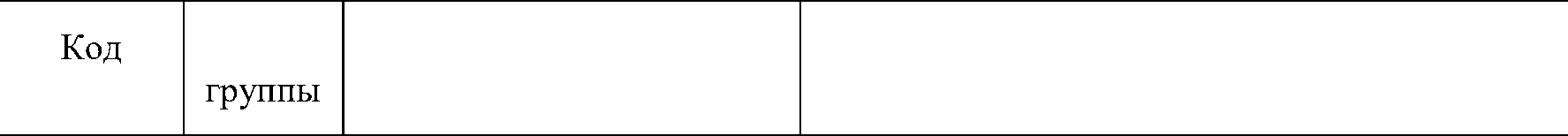 ds 19.076	99 3HO лимфоидной икроветворнои тканей, лекарственная терапия с применением отдельных препаратов (по перечню), взрослые (уровень 6)ds 19.077	100 3HO лимфоиднои икроветворнои тканей, лекарственная терапия с применением отдельных препаратов (по перечню), взрослые (уровень 7)C8l-C96, D45-D47C8l-C96, D45-D47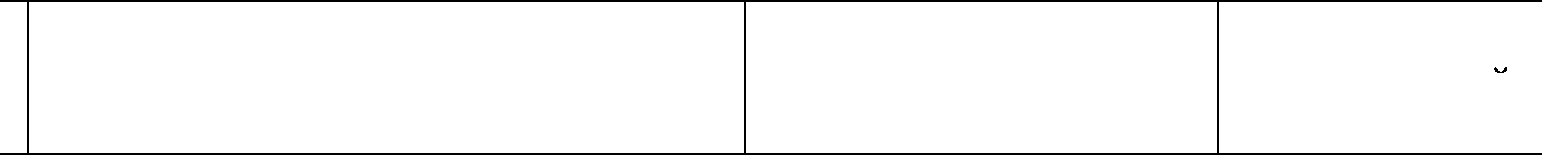 Возрастная группа: старше 18 летДлительность: До трех днеиНнои классификационныи критерий: gemop3, gemop9, gemop 11, gemop 12, gemop 13, gemop 14,gemop 16, gemop 18Возрастная группа: старше 18 летДлительность: от 4 до 10 дней включительноНнои классификационныи критерий: gemop3, gemop9, gemopll, gemop 12, gemop 13, gemop 14,gemop 16, gemop 18Возрастная группа: старше 18 летДлительность: от 11 до 20 дней включительноНнои классификационный критерий: gemop3, gemop9, gemop 11,34,2135,0037,10N	Медицинские услуги, являющиесяДополнительные	КоэффициентКод КСГгруппы	НаименованиеКоды по МКБ-10критерием отнесения случая к группе	Критерии отнесения	относительнойdsl9.078	101	3HO лимфоидной икроветворной тканей, лекарственная терапия с применением отдельных препаратов (по перечню), взрослые (уровень 8)ds 19.079	102	Лучевые поврежденияC81-C96, D45-D47142.7,189.8,197.2, J70.1, K62.7, L58.9, М54, N30.4, N76.6gemopl2, gemopl3, gemop 14, gemop 16, gemop 18Возрастная группа: старше 18 летДлительность: от 21 до 30 дней включительноИной классификационный критерий: gemop3, gemop9, gemop 11, gemop 12, gemop 13, gemop 14,gemop 16, gemop 18 Дополнительныедиагнозы: С.39,912,62ds20	20	ОТориноларингологияds20.001	103	Болезни уха, горла, носа	DOO, DOO.0, DOO. 1, DOO.2, D02.0, D10, D10.0,D10.1, D10.2, D10.3, D10.4, D10.5, D10.6,D10.7, D10.9, DI 1, DI 1.0, DI 1.7, DI 1.9, D14.0,D14.1, D16.5, H60, H60.0, H60.1, H60.2, H60.3,H60.4, H60.5, H60.8, H60.9, Н61, H61.0, H61.1,H61.2, H61.3, H61.8, H61.9, Н62, H62.0, H62.1,H62.2, H62.3, H62.4, H62.8, Н65, H65.0, H65.1,H65.2, H65.3, H65.4, H65.9, Н66, H66.0, H66.1,H66.2, H66.3, H66.4, H66.9, Н67, H67.0, H67.1,H67.8, H68, H68.0, H68.1, Н69, H69.0, H69.8,H69.9, Н70, H70.0, H70.1, H70.2, H70.8, H70.9,Н71, Н72, H72.0, H72.1, H72.2, H72.8, H72.9,Иной классификационный критерий: olt0,980,74Код		№	НаимеНоВаНие	КОДьІ по МКБ-10 КСГ	группыМедициНские услуги, ЯВЛЯющиеся криТериеМ оТНесеНия GЛучая х группеДопОпНигельНые			КоэффициеНТ криТерии оТНесеНия		оТНОсиТельНОЙ случая к группе	заТраТоеМкоСТиH73, H73.0, H73.1, H73.8, H73.9, Н74, H74.0,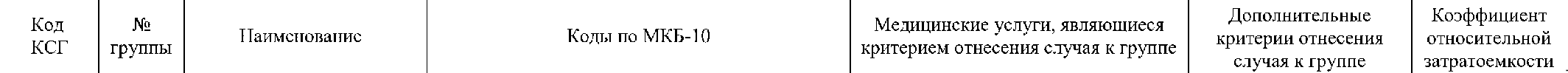 H74.1, H74.2, H74.3, H74.4, H74.8, H74.9, Н75,H75.0, H75.8, Н80, H80.0, H80.1, H80.2, H80.8,H80.9, H8l.0, H8l.1, H81.2, H8l.3, H81.4, H81.8,H81.9, Н82, H83, H83.0, H83.1, H83.2, H83.3,H83.8, H83.9, Н90, H90.0, H90.1, H90.2, H90.3,H90.4, H90.5, H90.6, H90.7, H90.8, Н91, H91.0,H91.1, H91.2, H91.3, H91.8, H91.9, Н92, H92.0,Н92.1, H92.2, H93, H93.0, H93.1, H93.2, H93.3,H93.8, H93.9, Н94, H94.0, H94.8, Н95, H95.0,H95.1, H95.8, H95.9, J30, J30.0, J30.1, J30.2, J30.3,J30.4, J31, J31.0, J31.1, J31.2, J32, J32.0, J32.1,J32.2, J32.3, J32.4, J32.8, J32.9, ЈЗЗ, ЈЗЗ.0, ЈЗЗ.1,ЈЗЗ.8, ЈЗЗ.9, J34, J34.0, J34.1, J34.2, J34.3, J34.8,J35, J35.0, J35.1, J35.2, J35.3, J35.8,J35.9, ЈЗб, J37, J37.0, J37.1, J38, J38.0, J38.1, J38.2,J38.3, J38.4, J38.5, J38.6, J38.7, J39, J39.0, J39.1,J39.2, J39.3, J39.8, J39.9, Q16, Q16.0, Q16.1,Q16.2, Q16.3, Q16.4, Q16.5, Q16.9, Q17, Q17.0,Q17.1, Q17.2, Q17.3, Q17.4, Q17.5, Q17.8, Q17.9,Q18, Q18.0, Q18.1, Q18.2, Q30, Q30.0, Q30.1,Q30.2, Q30.3, Q30.8, Q30.9, Q31, Q31.0, Q31.1,Q31.2, Q31.3, Q31.5, Q31.8, Q31.9, Q32, Q32.0,Q32.1, Q32.2, Q32.3, Q32.4, R04, R04.0, R04.1,R07, R07.0, R42, R47, R47.0, R47.1, R47.8, SOO.4,S0l.3, S02.2, S02.20, S02.21, S04.6, S09.2, Т16, Т17.0, T17.1, Т17.2, T17.3ds20.002	104  Операции на органе слуха,придаточных пазухах носа и верхних дьтательных путях (уровень 1)A03.08.001, A03.08.001.001, A03.08.002, A03.08.002.001, AOЗ.08.004, AOЗ.08.004.001, A03.08.004.002, A03.08.004.003, All.08.001, All.08.002, All.08.004, Al6.07.055, Al6.08.011, Al6'.08.016, Al6.08.018, Al6.08.019, Al6.08.020.001, Al6.08.023, Al6.25.001, Al6.25.002, Al6.25.003,1,12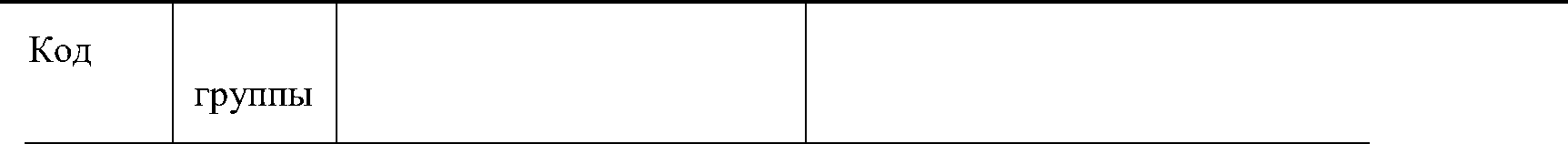 ds20.003		105 Операции на органе слуха, придаточных пазухах носа и верхних дыхательных путях (уровень 2)ds20.004	106 Операции на органе слуха,придаточных пазухах носа и верхних дыхательных путях (уровень 3)ds20.005	107 Операции на органе слуха,придаточных пазухах носа и верхних дыхательных путях (уровень 4)Al6.25.004, Al6.25.005, Al6.25.008, Al6.25.008.001, Al6.25.015, Al6.25.036, А 16.25.036.001, Al6.25.040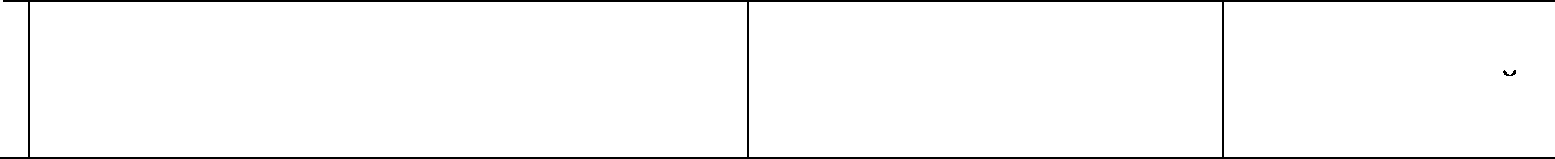 Al6.08.001, Al6.08.002, Al6.08.003, Al6.08.004, Al6.08.006, Al6.08.006.001, Al6.08.006.002, Al6.08.007, Al6.08.009, Al6.08.010.001, Al6.08.012, Al6.08.013, Al6.08.014, Al6.08.015, Al6.08.020, Al6.08.054, Al6.08.055,Al6.08.055.001, Al6.08.064, A16.08.066, A16.08.074, A16.25.011, A16.25.016, A16.25.017, A16.25.020,Al6.25.021, Al6.25.027, Al6.25.027.001, Al6.25.027.002, Al6.25.041, Al6.25.042, Al6.25.043A16.08.010, A16.08.017, A16.08.027, Al6.08.031, Al6.08.035, Al6.08.040, Al6.08.041, Al6.08.054.001, Al6.08.054.002, Al6.08.056, A16.25.013, A16.25.018, A16.25.030, Al6.25.031, Al6.27.001, Al6.27.002, Al6.27.003Al6.08.001.001, Al6.08.002.001, Al6.08.009.001, Al6.08.010.002, Al6.08.013.001, Al6.08.017.001, Al6.08.017.002, Al6.08.031.001, Al6.08.035.001, А 16.08.040.001, Al6.08.040.002, Al6.08.040.003, Al6.08.040.004, Al6.08.040.005, Al6.08.040.006, Al6.08.049, Al6.08.050, Al6.08.051, Al6.08.062, Al6.08.066.001, Al6.08.070, Al6.08.071, Al6.08.072, Al6.08.073, Al6.08.076, Al6.25.039,1,662,002,46    Наименование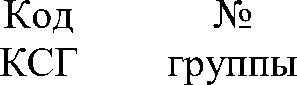 ds20.006	108	Замена речевогопроцессораКоды по МКБ-10H90.3Медицинские услуги, являющиеся критерием отнесения случая к группеAl6.27.001.001, A16.27.002.001, A16.27.003.001B05.057.008Дополнительные		Коэффициент критерии отнесения	относительной51,86ds21	21ds2l.001	109	Болезни и травмы глазаОфтальмология	0,98A7l, A71.0, A7l.1, A7l.9, А74, A74.0, B3O,	-	0,39 B30.0, B30.1, B30.2, ВЗО.3, B30.8, B30.9, B94.0, D09.2, D31, D31.0, D31.1, D31.2, D31.3, D31.4, D31.5, D31.6, D31.9, HOO, HOO.O,HOO.1, H0l, H0l.0, H0l.1, H0l.8, H0l.9, Н02, H02.0, H02.1, H02.2, H02.3, H02.4, H02.5, H02.6, H02.7, H02.8, H02.9, HO3, H03.0, H03.1,H03.8, Н04, H04.0, H04.1, H04.2, H04.3, H04.4, H04.5, H04.6, H04.8, H04.9, Н05, H05.0, H05.1, H05.2, H05.3, H05.4, H05.5, H05.8,H05.9, Н06, H06.0, H06.1, H06.2, H06.3, НЮ, Н10.0, Н10.1, Hl0.2, Н1О.3, H10.4, Н10.5, H1O.8, H10.9, Hl 1, H11.0, Hll.1, Hl 1.2, H11.3,H11.4, H11.8, H11.9, H13, H13.0, H13.1, H13.2, H13.3, H13.8, Н15, H15.O, H15.1, H15.8, H15.9, Н16, H16.0, H16.1, H16.2, H16.3, H16.4,Н16.8, H16.9, Hl7, Hl7.0, Н17.1, Hl7.8, Hl7.9, Н18, Hl8.0, H18.1, Н18.2, H18.3, Н18.4, Н18.5, Hl8.6, H18.7, Hl8.8, Hl8.9, Н19, Hl9.0,Н19.1, H19.2, Hl9.3, H19.8, Н20, H20.0, H20.1, H20.2, H20.8, H20.9, Н21, H2l.0, H21.1, H21.2, H2l.3, H21.4, H2l.5, H2l.8, H2l.9, Н22,H22.0, H22.1, H22.8, Н25, H25.0, H25.1, H25.2, H25.8, H25.9, H26, H26.0, H26.1, H26.2, H26.3, H26.4, H26.8, H26.9, Н27, H27.0, H27.1, H27.8,H27.9, Н28, H28.0, H28.1, H28.2, H28.8, H3O, ИЗО.О, ИЗО.1, H30.2, ИЗО.8, H30.9, H3l, НЗ1.0, H3l.1, ИЗ1.2, H3l.3, H31.4, H31.8,ИЗ1.9, H32, H32.0, H32.8, НЗЗ, НЗЗ.О, НЗЗ.1, H33.2, НЗЗ.3, H33.4, H33.5, H34, H34.0, H34.1, H34.2, H34.8, H34.9, H35, H35.0, H35.1, H35.2, H35.3, H35.4, H35.5, H35.6, H35.7, H35.8, H35.9, H36, H36.0,Код	№KCF	группыНаименование	Коды по МКБ-10		Медицинские услуги, являющиеся критерием отнесения случая к группеДополнительные			Коэффициент критерии отнесения		относительной случая к группе	затратоемкостиH36.8, Н40, H40.0, Н40.1, H40.2, H40.3, H40.4, H40.5, H40.6, H40.8, H40.9, Н42, H42.0, H42.8, H43, H43.0, H43.1, H43.2, H43.3, H43.8,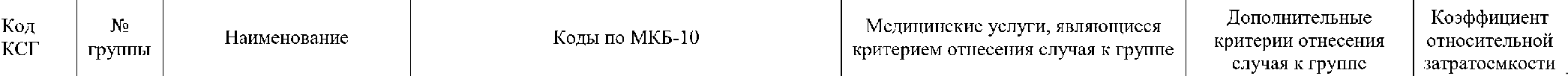 H43.9, Н44, H44.0, H44.1, H44.2, H44.3, H44.4, H44.5, H44.6, H44.7, H44.8, H44.9, Н45, H45.0, Н45.1, H45.8, Н46, Н47, H47.0, H47.1, H47.2, H47.3,H47.4, H47.5, H47.6, H47.7, Н48, H48.0, H48.1, H48.8, Н49, H49.0, Н49.1, H49.2, H49.3, H49.4, H49.8, H49.9, Н50, H50.0, H50.1, H50.2,H50.3, H50.4, H50.5, H50.6, H50.8, H50.9, H5l, H51.0, H5l.1, H51.2, H5l.8, H5l.9, Н52, H52.0, H52.1, H52.2, H52.3, H52.4, H52.5, H52.6, H52.7, H53,H53.0, H53.1, H53.2, H53.3, H53.4, H53.5,H53.6, H53.8, H53.9, Н54, H54.0, Н54.1, H54.2, H54.3, H54.4, H54.5, H54.6, H54.9, Н55, Н57,H57.0, Н57.1, H57.8, H57.9, Н58, H58.0, Н58.1, H58.8, Н59, H59.0, H59.8, H59.9, P39.1, Q10, Q10.0, Q10.1, Q10.2, Q10.3, Q10.4, Q10.5,Q10.6, Q10.7, QI 1, Q11.0, Q11.1, Q11.2, Q11.3, Q12, Q12.0, Q12.1, Q12.2, Q12.3, Q12.4, Q12.8, Q12.9, Q13, Q13.0, Q13.1, Q13.2, Q13.3,Q13.4, Q13.5, Q13.8, Q13.9, Q14, Q14.0, Q14.1, Q14.2, Q14.3, Q14.8, Q14.9, Q15, Q15.0, Q15.8, Q15.9, SOO.1, SOO.2, S01.1, S02.3, S02.30,S02.31, Ѕ04, S04.0, Ѕ05, S05.0, S05.1, S05.2, S05.3, S05.4, S05.5, S05.6, S05.7, S05.8, S05.9, Tl5, Tl5.0, Т15.1, Т15.8, Т15.9, Т26, T26.0, T26.1, T26.2,T26.3, T26.4, T26.5, T26.6, T26.7, T26.8, T26.9, T85.2, T85.3, T90.4ds2l.002	110 Операции на органе	Al6.01.037, Al6.26.001, Al6.26.002, Al6.26.005, A16.26.007,зрения (уровень 1)	Al6.26.007.001, A16.26.007.003, Al6.26.011, Al6.26.012, A16.26.013,A16.26.014, Al6.26.015, A16.26.016, Al6.26.018, Al6.26.020, Al6.26.024, Al6.26.025, Al6.26.026, Al6.26.033, Al6.26.034, Al6.26.035, Al6.26.036,0,67Код	№	Наименование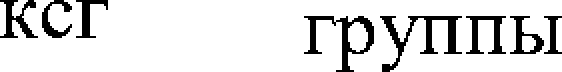 ds2l.003	111 Операции на органезрения (уровень 2)ds2l.004	112 Операции на органезрения (уровень 3)Коды по МКБ-10Медицинские услуги, являющиеся		Дополнительные критерием отнесения случая к группе	критерии отнесения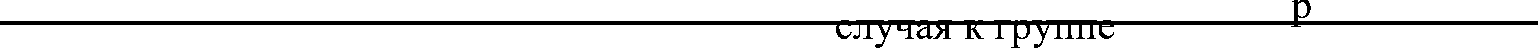 Коэффициент относительноиAl6.26.037, Al6.26.043, Al6.26.044, Al6.26.046, Al6.26.051, Al6.26.053, Al6.26.054, Al6.26.055, Al6.26.056, Al6.26.059, Al6.26.072, Al6.26.073, A16.26.083, A16.26.110, A16.26.119, Al6.26.120.001, Al6.26.121, A16.26.122, A16.26.123, A16.26.124, A16.26.136, A16.26.137, A16.26.138, A16.26.139, A16.26.144, A16.26.148, Al6.26.149, A22.26.001, A22.26.002, A22.26.003, A22.26.004, A22.26.005, A22.26.006, A22.26.007, A22.26.009, A22.26.013, A22.26.016, A22.26.019, A22.26.020, A22.26.021, A22.26.022, A22.26.023А 16.26.007.002, А 16.26.022, Al6.26.023, Al6.26.052, Al6.26.052.001, Al6.26.058,A16.26.060, A16.26.061, A16.26.062, Al6.26.063, Al6.26.064, Al6.26.065, Al6.26.066, Al6.26.067, Al6.26.068, Al6.26.069, Al6.26.070,Al6.26.073.001, Al6.26.073.003, Al6.26.075, Al6.26.076, Al6.26.076.001, Al6.26.077,Al6.26.078, Al6.26.079, Al6.26.084, Al6.26.096, Al6.26.097, Al6.26.098, Al6.26.112, Al6.26.116,А 16.26.120.002, Al6.26.132, Al6.26.143, Al6.26.147, A22.26.011, A22.26.018, A24.26.004Al6.26.003, Al6.26.004, Al6.26.006, Al6.26.008, Al6.26.008.001,Al6.26.009, Al6.26.010, Al6.26.017, Al6.26.021, Al6.26.028, Al6.26.029, Al6.26.030, Al6.26.031, Al6.26.032,1,091,62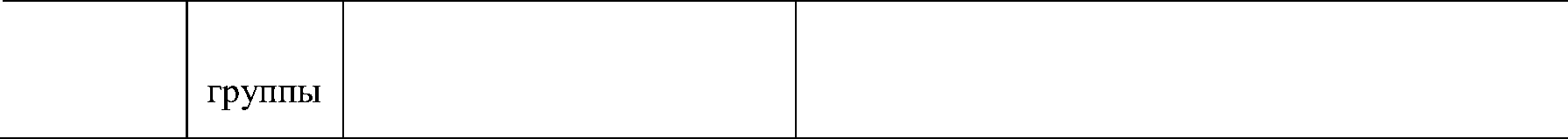 ds2l.005	113	Операции на органезрения (уровень 4)ds2l.006	114	Операции на органезрения (уровень 5)Медицинские услуги, являющиеся		Дополнительные критерием отнесения случая к группе	критерии отнесенияAl6.26.039, Al6.26.041, Al6.26.045, А 16.26.049.007, А 16.26.049.009,А 16.26.057, А 16.26.071, А 16.26.074, Al6.26.075.001, Al6.26.088, Al6.26.089.001, Al6.26.092,А 16.26.092.001, А 16.26.092.004, Al6.26.092.005, Al6.26.099, Al6.26.099.002, Al6.26.111.001, Al6.26.111.002, Al6.26.111.003, А 16.26.111.004, А 16.26.117, Al6.26.117.001, Al6.26.118,A16.26.134, A16.26.140, A16.26.141,A16.26.142, A22.26.010, A22.26.027,A22.26.031Al6.26.009.001, Al6.26.009.002, Al6.26.010.001, Al6.26.010.002, Al6.26.019, Al6.26.027, Al6.26.038, Al6.26.040, Al6.26.065.001, Al6.26.081, Al6.26.082, Al6.26.086, Al6.26.091, Al6.26.092.002, Al6.26.093, Al6.26.094, Al6.26.095, Al6.26.099.001, Al6.26.102, Al6.26.106, Al6.26.11 1, Al6.26.111.005, Al6.26.111.006, Al6.26.111.007, Al6.26.111.008, Al6.26.111.009, Al6.26.113, A16.26.114, A16.26.115, A16.26.125, Al6.26.127, Al6.26.127.001,А 16.26.127.002, Al6.26.128, A16.26.130, A16.26.131, A16.26.146, A22.26.014, A22.26.015, A22.26.028Al6.26.021.001, Al6.26.041.001, Al6.26.046.001, Al6.26.046.002, Al6.26.047, Al6.26.048, Al6.26.049, Al6.26.049.001, Al6.26.049.002, Al6.26.049.003, А 16.26.049.004,Коэффициент относительнои2,01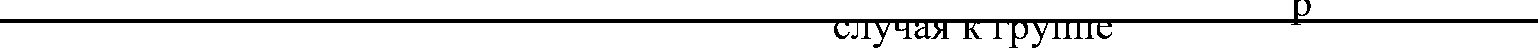 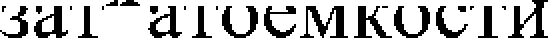 3,50НаименованиеКоды по МКБ-10		Медицинские услуги, являющиеся критерием отнесения случая к группеAl6.26.049.005, А 16.26.049.006,А 16.26.049.008, А 16.26.050,А 16.26.064.001, Al6.26.080, Al6.26.085, Al6.26.086.001,Дополнительные			Коэффициент критерии отнесения		относительной случая к группе	затратоемкостиA16.26.087, Al6.26.089,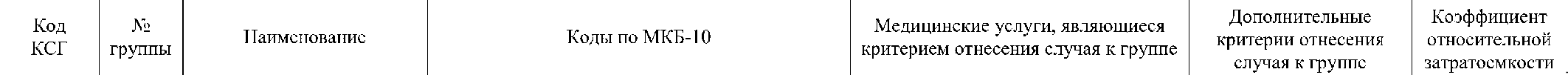 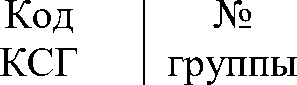 А 16.26.089.002, А 16.26.090, A16.26.092.003, Al6.26.093.001, A16.26.093.002, А 16.26.094.001, A16.26.100, A16.26.101, A16.26.103, A16.26.103.001, Al6.26.103.002, Al6.26.103.003, A16.26.104, A16.26.105, Al6.26.107, Al6.26.107.001, A16.26.108,Al6.26.128.001, A16.26.135, Al6.26.145, A16.26.150, A16.26. 151, Al6.26.152, Al6.26.153, A22.26.017M32.8, M32.9, M33.0, M33.1, M33.2, M33.9,Код	№НаименованиеМедицинские услуги, являющиесяДополнительные			Коэффициент критерии отнесения		относительной случая к группе	затратоемкостиВозрастная группа: от 0 дней до 18 лет0,89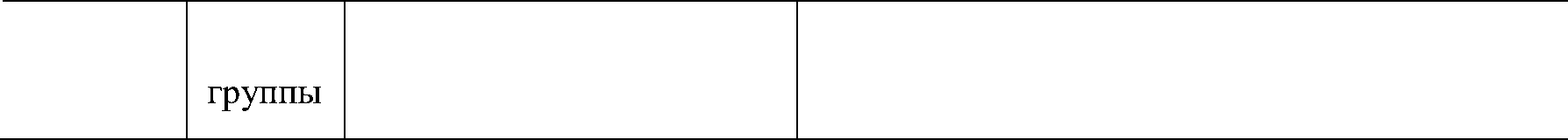 K57.3, K57.4, K57.5, K57.8, K57.9, К58, K58.1,K58.2, K58.3, K58.8, К59, K59.0, K59.1, K59.2,K59.3, K59.4, K59.8, K59.9, К60, K60.0, K60.1,K60.2, K60.3, K60.4, K60.5, K6l, K6l.0, K6l.1,K61.2, K61.3, K61.4, К62, K62.0, K62.1, K62.2,K62.3, K62.4, K62.5, K62.6, K62.7, K62.8,K62.9, K63, K63.0, K63.1, K63.2, K63.3, K63.4,K63.5, K63.8, K63.9, К64, K64.0, K64.1, K64.2,K64.3, K64.4, K64.5, K64.8, K64.9, К65, K65.0,K65.8, K65.9, К66, K66.0, K66.1, K66.2, K66.8,K66.9, К67, K67.0, K67.1, K67.2, K67.3, K67.8,K70.0, K70.1, K70.2, K70.3, K70.4, K70.9, К71,K7l.0, K7l.1, K7l.2, K7l.3, K7l.4, K7l.5,K7l.6, K7l.7, K7l.8, K7l.9, K72.0, К72.1,K72.9, K73.0, K73.1, K73.2, K73.8, K73.9,K74.0, K74.1, K74.2, K74.3, K74.4, K74.5,K74.6, K75.0, К75.1, K75.2, K75.3, K75.4,K75.8, K75.9, K76.0, К76. 1, K76.2, K76.3,K76.4, K76.5, K76.6, K76.7, K76.8, K76.9,K77.0, K77.8, К80, K80.0, K80.1, K80.2, K80.3,K80.4, K80.5, K80.8, K8l, K8l.0, K8l.1, K8l.8,K81.9, К82, K82.0, K82.1, K82.2, K82.3, K82.4,K82.8, K82.9, K83, K83.0, K83.1, K83.2, K83.3,K83.4, K83.5, K83.8, K83.9, К85, K85.0, K85.1,K85.2, K85.3, K85.8, K85.9, К86, K86.0, K86.1,K86.2, K86.3, K86.8, K86.9, K.87.0, К87.1, К90,K90.0, K90.1, K90.2, K90.3, K90.4, K90.8,K90.9, K9l, K9l.0, K9l.1, K9l.2, K9l.3, K9l.4,K9l.5, K9l.8, K9l.9, К92, K92.0, K92.1, K92.2,K92.8, K92.9, K93, K93.0, K93.1, K93.8, Q39,Q39.0, Q39.1, Q39.2, Q39.3, Q39.4, Q39.5,Q39.6, Q39.8, Q39.9, Q40, Q40.0, Q40.1, Q40.2,Q40.3, Q40.8, Q40.9, Q41, Q41.0, Q41.1, Q41.2,Q41.8, Q41.9, Q42, Q42.0, Q42.1, Q42.2, Q42.3,Q42.8, Q42.9, Q43, Q43.0, Q43.1, Q43.2, Q43.3,Q43.4, Q43.5, Q43.6, Q43.7, Q43.8, Q43.9, Q44,Q44.0, Q44.1, Q44.2, Q44.3, Q44.4, Q44.5,Медицинские услуги, являющиеся критерием отнесения случая к группе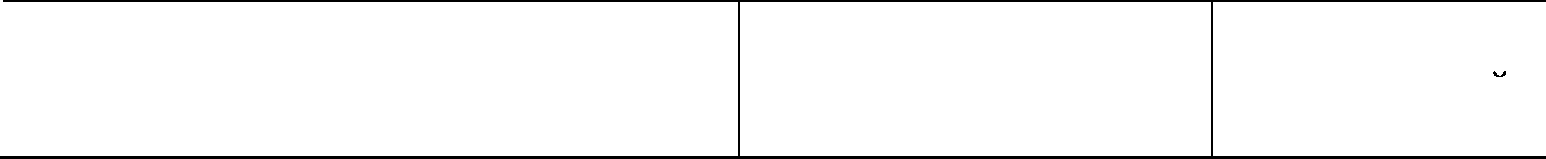 Дополнительные			Коэффициент критерии отнесения		относительнои случая к группе	затратоемкостиds23	23ds23.001	117 БолезНіІ ОtЭГаНОВ ДьІХаННЯПупьМОНОЛОГТІЯD02.1, D02.2, D02.3, D02.4, D14.2, D14.3,D14.4, D15.1, D15.2, D15.7, D15.9, D16.7,D19.0, D36, D36.0, D36.1, D36.7, D36.9, D37.0,D38, D38.0, D38.1, D38.2, D38.3, D38.4, D38.5,D38.6, D86.0, D86.1, D86.2, D86.8, D86.9, J10.0,Л 1.0, Л2, Л2.0, Л2.1, Л2.2, Л2.3, Л2.8, Л2.9,ЛЗ, Л4, Л5, Л5.0, Л5.1, Л5.2, Л5.3, Л5.4,Л5.5, Л5.6, Л5.7, Л5.8, Л5.9, Лб, Л6.0, Л6.8,Л7, Л7.0, Л7.1, Л7.2, Л7.3, Л7.8, Л8, Л8.0,Л8.1, Л8.2, Л8.8, Л8.9, Ј20, J20.0, Ј20.1, J20.2,J20.3, J20.4, J20.5, J20.6, J20.7, J20.8, J20.9, J2l,J2l.0, J2l.1, J2l.8, J2l.9, Ј22, Ј40, Ј41, J4l.0,J4l.1, J4l.8, Ј42, J43, J43.0, J43.1, J43.2, J43.8,J43.9, Ј44, J44.0, J44.1, J44.8, J44.9, Ј45, J45.0, J45.1, J45.8, J45.9, Ј46, Ј47, Ј60, J61, J62, J62.0, J62.8, J63, J63.0, J63.1, J63.2, ЈбЗ.З, J63.4, J63.5,J63.8, J64, Ј65, Ј66, J66.0, J66.1, J66.2, J66.8,J67, J67.0, J67.1, J67.2, J67.3, J67.4, J67.5, J67.6,J67.7, J67.8, J67.9, J68, J68.0, J68.1, J68.2, J68.3,J68.4, J68.8, J68.9, Ј69, J69.0, J69.1, J69.8, Ј70,0,900,90Код	№KCF	группыНаименование	Коды по МКБ-10		Медицинские услуги, являющиеся критерием отнесения случая к группеДополнительные			Коэффициент критерии отнесения		относительной случая к группе	затратоемкостиJ70.0, J70.1, J70.2, J70.3, J70.4, J70.8, J70.9, Ј80, J8l, Ј82, Ј84, J84.0, J84.1, J84.8, Ј85, J85.0, J85.1, J85.2, J85.3, J86, J86.0, J86.9, Ј90, Ј91,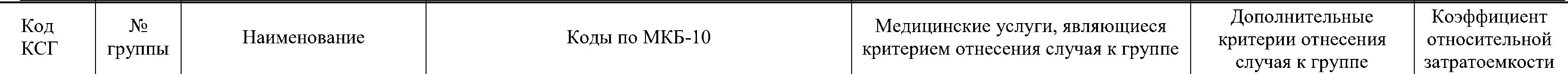 Ј92, J92.0, J92.9, J93, J93.0, J93.1, J93.8, J93.9,Ј94, J94.0, J94.1, J94.2, J94.8, J94.9, Ј95, J95.0,J95.1, J95.2, J95.3, J95.4, J95.5, J95.8, J95.9, Ј96,J96.0, J96.1, J96.9, Ј98, J98.0, J98.1, J98.2, J98.3,J98.4, J98.5, J98.6, J98.7, J98.8, J98.9, Ј99, J99.0,J99.1, J99.8, Q33, Q33.0, Q33.1, Q33.2, Q33.3,Q33.4, Q33.5, Q33.6, Q33.8, Q33.9, Q34, Q34.0,Q34.1, Q34.8, Q34.9, R04.2, R04.8, R04.9, R05,R06, R06.0, R06.1, R06.2, R06.3, R06.4, R06.5,R06.6, R06.7, R06.8, R07.1, R07.3, R09, R09.0,R09.1, R09.2, R09.3, R68.3, R84, R84.0, R84.1,R84.2, R84.3, R84.4, R84.5, R84.6, R84.7, R84.8,R84.9, R91, R94.2, T17.4, T17.5, T17.8, T17.9,T9l.4ds24 24	Ревматологияds24.001	118	Системные поражения	100, MOO, MOO.0, MOO.1, MOO.2, MOO.8, MOO.9,соединительной ткани,		MOI, M0l.0, M01.2, M0l.3, M01.4, M01.5, артропатии,	МО 1.6, МО 1.8, М02, M02.0, М02.1, M02.2,спондилопатии, взрослые	M02.3, M02.8, M02.9, МОЗ, M03.0, M03.2,M03.6, М05, M05.0, M05.1, M05.2, M05.3,M05.8, M05.9, M06.0, M06.1, M06.2, M06.3,M06.4, M06.8, M06.9, М07, M07.0, M07.1,M07.2, M07.3, M07.4, M07.5, M07.6, M08.0,M08.1, M08.2, M08.3, M08.4, M08.8, M08.9,M09.0, M09.1, M09.2, M09.8, М10, M1O.O,М10.1, Ml0.2, M10.3, M10.4, Ml0.9, Ml 1,M1l.0, Mll.1, Ml1.2, M11.8, Ml 1.9, М12,М12.0, Ml2.1, M12.2, M12.3, Ml2.4, M12.5,M12.8, M13, M13.0, M13.1, M13.8, M13.9, М14,М14.0, Ml4.1, M14.2, M14.3, Ml4.4, M14.5,M14.6, M14.8, M30.0, M30.1, M30.2, МЗО.З,M30.8, МЗ 1.0, МЗ 1.1, M3l.3, МЗ 1.4, M31.5,M3l.6, МЗ 1.7, МЗ 1.8, M3l.9, M32.0, M32.1,Возрастная группа: старше 18 лет1,461,46ds25	25ds25.001	119	Диагностшіескоеобследование сердечно- сосудистой системыM32.8, M32.9, МЗЗ.О, МЗЗ.1, M33.2, M33.9,M34.0, M34.1, M34.2, M34.8, M34.9, M35.0,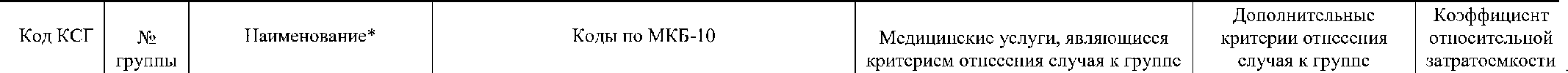 M35.1, M35.2, M35.3, M35.4, M35.5, M35.6,M35.8, M35.9, M36.0, M36.1, M36.2, M36.3, M36.4, M36.8, М45, M46.8, M46.9Сердечно-сосудистая хирургияL, Q20-Q28, ROO, ROO.0, ROO.1, ROO.2, ROO.8,R07.2, R07.4, Т81, T81.0, T81.2, T81.4, T81.5,T81.6, T81.7, T81.8, T81.9, Т82, T82.0, T82.1,T82.2, T82.3, T82.4, T82.5, T82.6, T82.7, T82.8,T82.9, Т85, T85.1, T85.6, T85.7, T85.8, T85.9, Т98, T98.0, T98.1, T98.2, T98.3L, Q20-Q28, ROO.0, ROO.1, ROO.2, ROO.8, R07.2,R07.4, T8l, T81.0, T8l.2, T8l.4, T81.5, T81.6,T81.7, T81.8, T81.9, Т82, T82.0, T82.1, T82.2,T82.3, T82.4, T82.5, T82.6, T82.7, T82.8, T82.9,Т85, T85.1, T85.6, T85.7, T85.8, T85.9, Т98, T98.0, Т98.1, T98.2, T98.3A06.10.006.002А06.10.006Длительность: До трех дней включительно1,881,84ds25.002	120	Операции на сосудах(уровень 1)ds25.003	121	Операции на сосудах(уровень 2)ds26	26І.	A04.12.013.001, А05.10.012,A06.12.005, A06.12.006, A06.12.007, A06.12.012, A06.12.030, A06.12.039, А06.12.040, A06.12.044, A06.12.059, А06.12.060All.12.001.002, A16.12.014, A16.12.020Al6.12.006, Al6.12.006.001, Al6.12.006.002, А16.12.012, А16.12.063, A22.12.003, A22.12.003.001, А22.12.004Стоматология детская2,184,310,98ds26.001	122	Болезни полости рта,	186.0, KOO, KOO.0, KOO.1, KOO.2, KOO.3, KOO.4,слюнных желез и челюстей, KOO.5, KOO.6, KOO.7, KOO.8, KOO.9, KOI, K0l.0, врожденные аномалии лица  K0l.1, К02, K02.0, K02.1, K02.2, K02.3, K02.4, и шеи, дети	K02.5, K02.8, K02.9, КОЗ, K03.0, K03.1, K03.2,Возрастная группа: от 0 дней до 18 летО,9Бds27	27КОЗ.3, K03.4, K03.5, K03.6, K03.7, K03.8,КОЗ.9, К04, K04.0, К04.1, K04.2, K04.3, K04.4,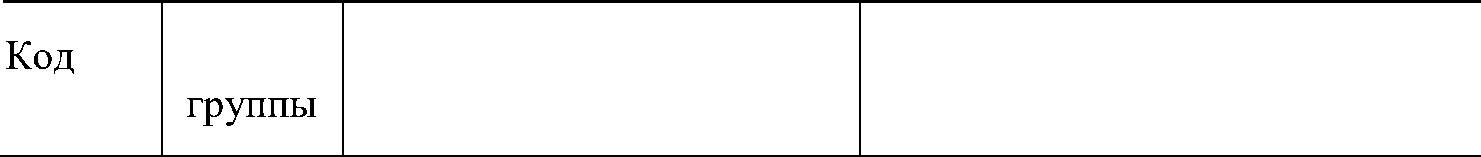 K04.5, K04.6, K04.7, K04.8, K04.9, К05, K05.0,K05.1, K05.2, K05.3, K05.4, K05.5, K05.6, К06,K06.0, K06.1, K06.2, K06.8, K06.9, К07, K07.0,K07.1, K07.2, K07.3, K07.4, K07.5, K07.6,K07.8, K07.9, К08, K08.0, K08.1, K08.2, K08.3,K08.8, K08.9, К09, K09.0, K09.1, K09.2, K09.8,K09.9, Kl0, Kl0.0, Kl0.1, Kl0.2, Kl0.3, Kl0.8,Kl0.9, KП, Kl 1.0, Kl 1.1, Kl 1.2, Kl 1.3, Kl 1.4,Kl 1.5, Kl 1.6, Kl 1.7, Kl 1.8, KПQ Kl2, Kl2.0,Kl2.1, Kl2.2, Kl2.3, Kl3, Kl3.0, Kl3.1, Kl3.2,Kl3.3, Kl3.4, Kl3.5, Kl3.6, Kl3.7, Kl4, Kl4.0,Kl4.1, Kl4.2, Kl4.3, Kl4.4, Kl4.5, Kl4.6,K14.8, K14.9, Q18.3, Q18.4, Q18.5, Q18.6,Q18.7, Q18.8, Q18.9, Q35, Q35.1, Q35.3, Q35.5,Q35.7, Q35.9, Q36, Q36.0, Q36.1, Q36.9, Q37,Q37.0, Q37.1, Q37.2, Q37.3, Q37.4, Q37.5,Q37.8, Q37.9, Q38, Q38.0, Q38.1, Q38.2, Q38.3,Q38.4, Q38.5, Q38.6, Q38.7, Q38.8, SOO.5, S01.4,S01.5, S02.4, S02.40, S02.41, S02.5, S02.50,S02.51, S02.6, S02.60, S02.61, S03, S03.0, S03.1,S03.2, S03.3, S03.4, S03.5Терапияds27.001	123	Отравления и другиевоздеиствия внешних причинR50.2, R57.1, R57.8, R57.9, T36, T36.0, T36.1,T36.2, T36.3, T36.4, T36.5, T36.6, T36.7, T36.8,T36.9, T37, T37.0, T37.1, T37.2, T37.3, T37.4,T37.5, T37.8, T37.9, T38, T38.0, T38.1, T38.2,T38.3, T38.4, T38.5, T38.6, T38.7, T38.8, T38.9,T39, T39.0, T39.1, T39.2, T39.3, T39.4, T39.8,T39.9, Т40, T40.0, T40.1, T40.2, T40.3, T40.4,T40.5, T40.6, T40.7, T40.8, T40.9, Т41, T41.0,T41.1, T41.2, T41.3, T41.4, T41.5, Т42, T42.0,T42.1, T42.2, T42.3, T42.4, T42.5, T42.6, T42.7,T42.8, T43, T43.0, T43.1, T43.2, T43.3, T43.4,T43.5, T43.6, T43.8, T43.9, Т44, T44.0, Т44.1,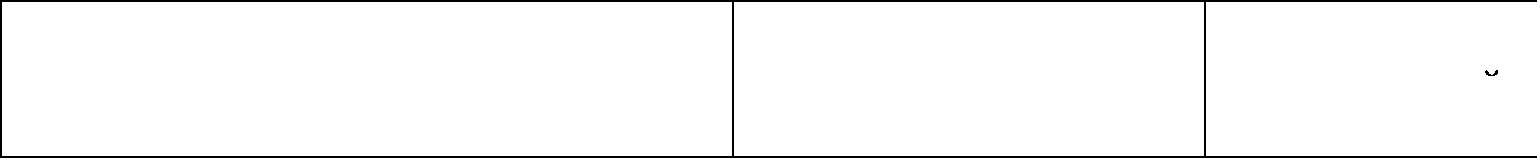 0,740,74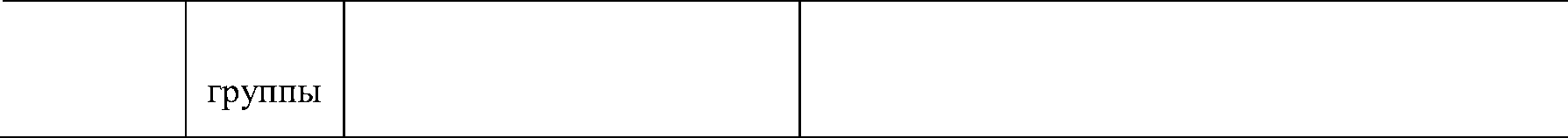 T44.2, T44.3, T44.4, T44.5, T44.6, T44.7, T44.8,T44.9, Т45, T45.0, Т45.1, T45.2, T45.3, T45.4,T45.5, T45.6, T45.7, T45.8, T45.9, Т46, T46.0,T46.1, T46.2, T46.3, T46.4, T46.5, T46.6, T46.7,T46.8, T46.9, Т47, T47.0, T47.1, T47.2, T47.3,T47.4, T47.5, T47.6, T47.7, T47.8, T47.9, Т48,T48.0, T48.1, T48.2, T48.3, T48.4, T48.5, T48.6,T48.7, Т49, T49.0, Т49.1, T49.2, T49.3, T49.4,T49.5, T49.6, T49.7, T49.8, T49.9, Т50, T50.0,T50.1, T50.2, T50.3, T50.4, T50.5, T50.6, T50.7,T50.8, T50.9, Т51, T51.0, T51.1, T51.2, T51.3,T5l.8, T5l.9, Т52, T52.0, T52.1, T52.2, T52.3,T52.4, T52.8, T52.9, T53, T53.0, T53.1, T53.2,T53.3, T53.4, T53.5, T53.6, T53.7, T53.9, Т54,T54.0, T54.1, T54.2, T54.3, T54.9, Т55, Т56,T56.0, Т56.1, T56.2, T56.3, T56.4, T56.5, T56.6,T56.7, T56.8, T56.9, Т57, T57.0, Т57.1, T57.2,T57.3, T57.8, T57.9, Т58, Т59, T59.0, T59.1,T59.2, T59.3, T59.4, T59.5, T59.6, T59.7, T59.8,T59.9, Т60, T60.0, Т60.1, T60.2, T60.3, T60.4,T60.8, T60.9, Т61, T61.0, T61.1, T61.2, T61.8,T6l.9, Т62, T62.0, Т62.1, T62.2, T62.8, T62.9,T63, T63.0, T63.1, T63.2, T63.3, T63.4, T63.5,T63.6, T63.8, T63.9, Т64, Т65, T65.0, T65.1,T65.2, T65.3, T65.4, T65.5, T65.6, T65.8, T65.9,Т66, Т67, T67.0, T67.1, T67.2, T67.3, T67.4,T67.5, T67.6, T67.7, T67.8, T67.9, Т68, Т69,T69.0, T69.1, T69.8, T69.9, Т70, T70.0, Т70.1,T70.2, T70.3, T70.4, T70.8, T70.9, Т71, T73,T73.0, T73.1, T73.2, T73.3, T73.8, T73.9, Т74,T74.0, T74.1, T74.2, T74.3, T74.8, T74.9, Т75,T75.0, T75.1, T75.2, T75.3, T75.4, T75.8, Т76,Т78, T78.1, T78.8, T78.9, Т79, T79.0, T79.1,T79.2, T79.3, T79.4, T79.5, T79.6, T79.7, T79.8,T79.9, Т80, T80.0, Т80.1, T80.2, T80.3, T80.4,T80.6, T80.8, T80.9, T8l, T8l.0, T8l.1, T8l.2,T8l.3, T8l.4, T8l.5, T8l.6, T8l.7, T8l.8, T8l.9,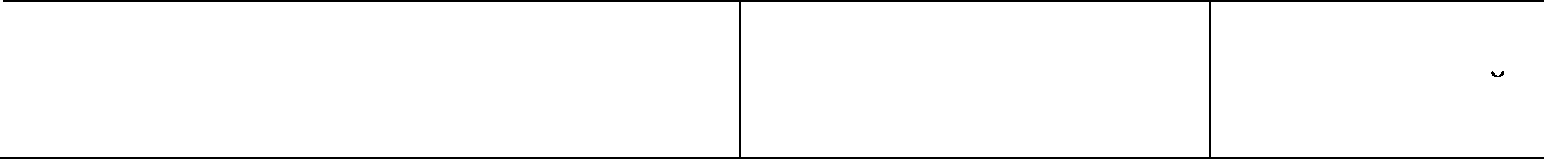 ds28	28ds28.001	124ds29	29ds29.001	125ds29.002	126Операции на нижних дыхательньт путях и легочной ткани, органах средостенияОперации на костно- мышечной системе и суставах (уровень 1)Операции на костно- мышечной системе и суставах (уровень 2)T85.7, T85.9, Т88, T88.0, T88.1, T88.2, T88.3,T88.4, T88.5, T88.7, T88.8, T88.9, Т96, Т97, Т98, T98.0, T98.1, T98.2, T98.3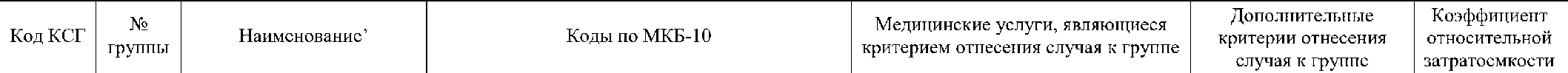 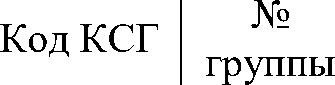 Торакальная хирургияAП.11.004, AП.11.004.001, All.11.004.002, A16.09.001, A16.09.004Травматология и ортопедияAO3 .04.001, A11.03.001, A1 1.03.001.001, All.03.001.002, A11.03.001.003, All.04.003, Al6.02.001, Al6.02.001.001, Al6.02.001.002, Al6.02.001.003, A16.02.003, Al6.02.004, Al6.02.004.001, Al6.02.004.002, A16.02.006, A16.02.008, A16.02.009, A16.02.010, A16.02.011, A16.02.018, A16.03.007, Al6.03.013, Al6.03.014.001, A16.03.014.002, A16.03.015, A16.03.017, A16.03.020, Al6.03.021, Al6.03.021.002, А 16.03.022, А 16.03.022.003, A16.03.027, A16.03.031, A16.03.033, A16.03.036, A16.03.049, A16.03.082, A16.03.089, A16.04.002, A16.04.005, A16.04.018, Al6.04.018.001, A16.04.019, A16.04.024, Al6.04.051, Al6.30.017.003, A16.30.019.004A16.02.002, A16.03.001, A16.03.016, Al6.03.029, Al6.03.034, Al6.03.090,A16.04.0391,321,321,251,441,69ds29.003	127	Операции На КОсТНО-МьішечНой сисТеМе и cycTaBax (уроВеНь 3)Al6.02.005, Al6.02.005.003, Al6.02.009.001, A16.02.016, A16.03.002, A16.04.003, A16.04.004,2,49Код	№НаимеНоВаНие*	КОДьІ по МКБ-10МедициНские услуги, ЯВЛЯющиеся КриТериеМ оТНесеНия случая к группеAl6.04.006, А 16.04.019.003, Al6.04.024.001, A16.04.047, A16.04.050ДопОлНиТельНые	КоэффициеНгкриТерии оТНесеНия	оТНОсиТельНОЙслучая к группе*	заТраТоеМкоСТи1,05M60.1, M60.2, M60.8, M60.9, M6l, M6 1.0,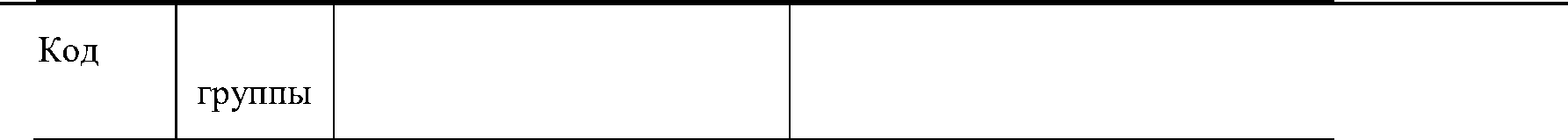 M6l.1, M6l.2, M6l.3, M6l.4, M6l.5, M6l.9,М62, M62.0, M62.1, M62.2, M62.3, M62.4,M62.5, M62.6, M62.8, M62.9, M63, M63.0,M63.1, M63.2, M63.3, M63.8, М65, M65.0,М65.1, M65.2, M65.3, M65.4, M65.8, M65.9,М66, M66.0, M66.1, M66.2, M66.3, M66.4,M66.5, М67, M67.0, M67.1, M67.2, M67.3,M67.4, M67.8, M67.9, М68, M68.0, M68.8, М70,M70.0, M70.1, M70.2, M70.3, M70.4, M70.5,M70.6, M70.7, M70.8, M70.9, M7l, M7l.0,M7l.1, M7l.2, M7l.3, M7l.4, M7l.5, M7l.8,M7l.9, М72, M72.0, M72.1, M72.2, M72.4,M72.6, M72.8, M72.9, M73.8, М75, M75.0,М75.1, M75.2, M75.3, M75.4, M75.5, M75.6,M75.8, M75.9, М76, M76.0, M76.1, M76.2,M76.3, M76.4, M76.5, M76.6, M76.7, M76.8,M76.9, М77, M77.0, M77.1, M77.2, M77.3,M77.4, M77.5, M77.8, M77.9, М79, M79.0,М79.1, M79.2, M79.3, M79.4, M79.5, M79.6,M79.7, M79.8, M79.9, М80, M80.0, М80.1,M80.2, M80.3, M80.4, M80.5, M80.8, M80.9,M8l, M8l.0, M8l.1, M8l.2, M8l.3, M8l.4,M8l.5, M8l.6, M8l.8, M8l.9, М82, M82.0,M82.8, M83, M83.0, M83.1, M83.2, M83.3,M83.4, M83.5, M83.8, M83.9, М84, M84.0,М84.1, M84.2, M84.3, M84.4, M84.8, M84.9,М85, M85.0, M85.1, M85.2, M85.3, M85.4,M85.5, M85.6, M85.8, M85.9, M86.0, М86.1,M86.2, M86.3, M86.4, M86.5, M86.6, M86.8,M86.9, М87, M87.0, M87.1, M87.2, M87.3,M87.8, M87.9, М88, M88.0, M88.8, M88.9, М89,M89.0, M89.1, M89.2, M89.3, M89.4, M89.5,M89.6, M89.8, M89.9, М90, M90.1, M90.2,M90.3, M90.4, M90.5, M90.6, M90.7, M90.8,M9l, M9l.0, M9l.1, M9l.2, M9l.3, M9l.8,M91.9, М92, M92.0, M92.1, M92.2, M92.3,21120407.doc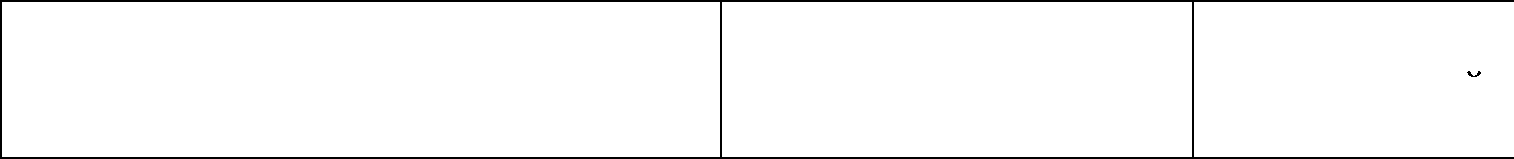 M92.4, M92.5, M92.6, M92.7, M92.8, M92.9,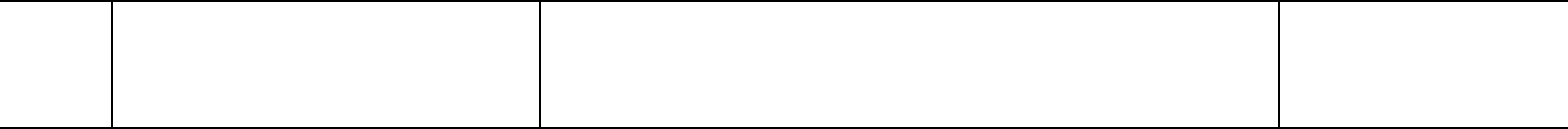 M93, M93.0, M93.1, M93.2, M93.8, M93.9, М94,M94.0, M94.1, M94.2, M94.3, M94.8, M94.9,М95, M95.0, M95.1, M95.2, M95.3, M95.4,M95.5, M95.8, M95.9, M96.0, M96.6, M96.8,M96.9, №07.1, Q65, Q65.0, Q65.1, Q65.2, Q65.3,Q65.4, Q65.5, Q65.6, Q65.8, Q65.9, Q66, Q66.0,Q66.1, Q66.2, Q66.3, Q66.4, Q66.5, Q66.6,Q66.7, Q66.8, Q66.9, Q67, Q67.0, Q67.1, Q67.2,Q67.3, Q67.4, Q67.5, Q67.6, Q67.7, Q67.8, Q68,Q68.0, Q68.1, Q68.2, Q68.3, Q68.4, Q68.5,Q68.8, Q69, Q69.0, Q69.1, Q69.2, Q69.9, Q70,Q70.0, Q70.1, Q70.2, Q70.3, Q70.4, Q70.9, Q71,Q71.0, Q71.1, Q71.2, Q71.3, Q71.4, Q71.5, Q71.6,Q71.8, Q71.9, Q72, Q72.0, Q72.1, Q72.2,Q72.3, Q72.4, Q72.5, Q72.6, Q72.7, Q72.8,Q72.9, Q73, Q73.0, Q73.1, Q73.8, Q74, Q74.0,Q74.1, Q74.2, Q74.3, Q74.8, Q74.9, Q75, Q75.0,Q75.1, Q75.2, Q75.3, Q75.4, Q75.5, Q75.8,Q75.9, Q76, Q76.0, Q76.1, Q76.2, Q76.3, Q76.4,Q76.5, Q76.6, Q76.7, Q76.8, Q76.9, Q77, Q77.0,Q77.1, Q77.2, Q77.3, Q77.4, Q77.5, Q77.6,Q77.7, Q77.8, Q77.9, Q78, Q78.0, Q78.1, Q78.2,Q78.3, Q78.4, Q78.5, Q78.6, Q78.8, Q78.9, Q79,Q79.0, Q79.1, Q79.2, Q79.3, Q79.4, Q79.5,Q79.6, Q79.8, Q79.9, Q87.0, Q87.1, Q87.2,Q87.3, Q87.4, Q87.5, Q89.9, Ю6.2, R29.4, R89,R89.0, R89.1, R89.2, R89.3, R89.4, R89.5, R89.6,R89.7, R89.8, R89.9, R93.6, R93.7, SOO, SOO.O,SOO.3, SOO.7, SOO.8, SOO.9, SOI, SOLO, S01.2,S0l.7, S0l.8, S0l.9, Ѕ07, S07.0, Ѕ07.1, S07.8,S07.9, Ѕ08, S08.0, Ѕ08.1, S08.8, S08.9, Ѕ09,S09.0, S09.1, S09.7, S09.8, S09.9, Ѕ10, SI0.0,S10.1, S10.7, S10.8, S10.9, Sil, SI 1.0, SI 1.1,SI 1.2, SI 1.7, S11.8, SI 1.9, Ѕ15, S15.0, S15.1,S15.2, S15.3, S15.7, S15.8, S15.9, Ѕ17, S17.0,S17.8, S17.9, S18, S19, S19.7, S19.8, S19.9, Ѕ20,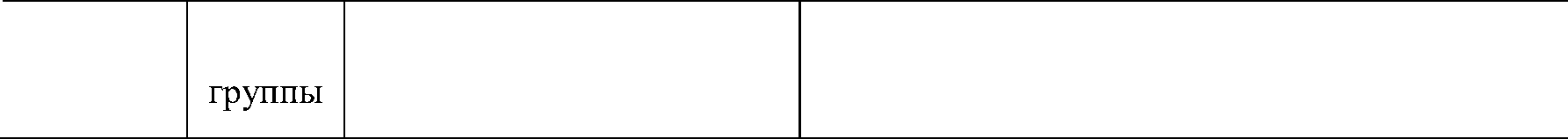 S20.0, S20.1, S20.2, S20.3, S20.4, S20.7, S20.8,S2l, S2l.0, S2l.1, S2l.2, S2l.7, S2l.8, S2l.9, S22.1, S22.10, S22.11, S22.2, S22.20, S22.21, S22.3, S22.30, S22.31, S22.4, S22.40, S22.41, S22.5, S22.50, S22.51, S22.8, S22.80, S22.81,S22.9, S22.90, S22.91, S23.4, S23.5, Ѕ25, S25.0,S25.1, S25.2, S25.3, S25.4, S25.5, S25.7, S25.8,S25.9, Ѕ27, S27.0, S27.00, S27.01, Ѕ27.1, S27.10, S27.11, S27.2, S27.20, S27.21, S27.3, S27.30, S27.31, S27.4, S27.40, S27.41, S27.5, S27.50, S27.51, S27.6, S27.60, S27.61, S27.7, S27.70,S27.71, S27.8, S27.80, S27.81, S27.9, S27.90, S27.91, Ѕ28, S28.0, Ѕ28.1, S29.0, S29.7, S29.8,S29.9, S30, S30.0, S30.1, S30.7, S30.8, S30.9,S3l, ЅЗ1.0, S3l.1, S3l.7, ЅЗ1.8, S32.3, S32.30, S32.31, S32.4, S32.40, S32.41, S32.5, S32.50, S32.51, S32.7, S32.70, S32.71, S33.4, S35, S35.0,S35.1, S35.2, S35.3, S35.4, S35.5, S35.7, S35.8,S35.9, S38, S38.0, S38.1, S38.3, S39.0, S39.6,S39.7, S39.8, S39.9, Ѕ40, S40.0, S40.7, S40.8,S40.9, Ѕ41, S41.0, S41.1, S41.7, S41.8, Ѕ42, S42.0, S42.00, S42.01, S42.1, Ѕ42.10, S42.11, S42.2, S42.20, S42.21, S42.3, S42.30, S42.31, S42.4, S42.40, S42.41, S42.7, S42.70, S42.71, S42.8, S42.80, S42.81, S42.9, S42.90, S42.91, S43, S43.0, S43.1, S43.2, S43.3, S43.4, S43.5,S43.6, S43.7, Ѕ45, S45.0, S45.1, S45.2, S45.3,S45.7, S45.8, S45.9, Ѕ46, S46.0, Ѕ46.1, S46.2,S46.3, S46.7, S46.8, S46.9, Ѕ47, Ѕ48, S48.0,Ѕ48.1, S48.9, S49.7, S49.8, S49.9, Ѕ50, S50.0,Ѕ50.1, S50.7, S50.8, S50.9, S5l, S5l.0, S5l.7,S5l.8, S5l.9, Ѕ52, S52.0, S52.00, S52.01, S52.1, Ѕ52.10, S52.11, S52.2, S52.20, S52.21, S52.3,S52.30, S52.31, S52.4, S52.40, S52.41, S52.5, S52.50, S52.51, S52.6, S52.60, S52.61, S52.7, S52.70, S52.71, S52.8, S52.80, S52.81, S52.9, S52.90, S52.91, S53, S53.0, S53.1, S53.2, S53.3,Медицинские услуги, являющиеся критерием отнесения случая к группеДОполнительные	ОЭффициенткритерии отнесения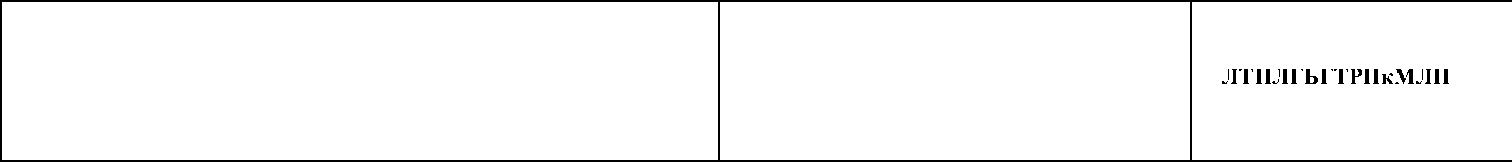 случая к группе*	затратоемкостиS53.4, Ѕ55, S55.0, S55.1, S55.2, S55.7, S55.8,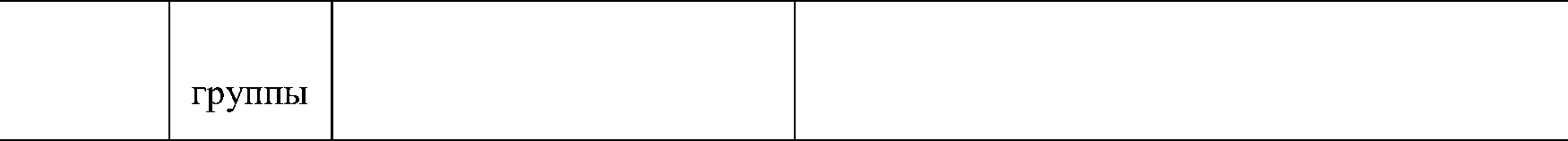 S55.9, Ѕ56, S56.0, S56.1, S56.2, S56.3, S56.4,S56.5, S56.7, S56.8, Ѕ57, S57.0, S57.8, S57.9,Ѕ58, S58.0, Ѕ58.1, S58.9, S59.7, S59.8, S59.9,Ѕ60, S60.0, S60.1, S60.2, S60.7, S60.8, S60.9,S6l, S6l.0, S6l.1, S6l.7, S6l.8, S6l.9, Ѕ62, S62.0, S62.00, S62.01, S62.1, Ѕ62.10, S62.11, S62.2, S62.20, S62.21, S62.3, S62.30, S62.31, S62.4, S62.40, S62.41, S62.5, S62.50, S62.51, S62.6, S62.60, S62.61, S62.7, S62.70, S62.71, S62.8, S62.80, S62.81, S63, S63.0, S63.1, S63.2,S63.3, S63.4, S63.5, S63.6, S63.7, Ѕ65, S65.0,S65.1, S65.2, S65.3, S65.4, S65.5, S65.7, S65.8,S65.9, Ѕ66, S66.0, Ѕ66.1, S66.2, S66.3, S66.4,S66.5, S66.6, S66.7, S66.8, S66.9, Ѕ67, S67.0,S67.8, Ѕ68, S68.0, Ѕ68.1, S68.2, S68.3, S68.4,S68.8, S68.9, S69.7, S69.8, S69.9, Ѕ70, S70.0,Ѕ70.1, S70.7, S70.8, S70.9, S7l, S7l.0, S7l.1,S7l.7, S7l.8, S72.0, S72.00, S72.01, Ѕ72.1, S72.10, S72.11, S72.2, S72.20, S72.21, S72.3, S72.30, S72.31, S72.4, S72.40, S72.41, S72.7, S72.70, S72.71, S72.8, S72.80, S72.81, S72.9, S72.90, S72.91, S73, S73.0, S73.1, Ѕ75, S75.0, Ѕ75.1, S75.2, S75.7, S75.8, S75.9, Ѕ76, S76.0,Ѕ76.1, S76.2, S76.3, S76.4, S76.7, Ѕ77, S77.0,Ѕ77.1, S77.2, Ѕ78, S78.0, S78.1, S78.9, S79.7,S79.8, S79.9, Ѕ80, S80.0, S80.1, S80.7, S80.8,S80.9, S8l, S8l.0, S8l.7, S8l.8, S8l.9, Ѕ82, S82.0, S82.00, S82.01, S82.1, S82.10, S82.11, S82.2, S82.20, S82.21, S82.3, S82.30, S82.31, S82.4, S82.40, S82.41, S82.5, S82.50, S82.51, S82.6, S82.60, S82.61, S82.7, S82.70, S82.71, S82.8, S82.80, S82.81, S82.9, S82.90, S82.91, S83, S83.0, S83.1, S83.2, S83.3, S83.4, S83.5,S83.6, S83.7, Ѕ85, S85.0, S85.1, S85.2, S85.3,S85.4, S85.5, S85.7, S85.8, S85.9, Ѕ86, S86.0,S86.1, S86.2, S86.3, S86.7, S86.8, S86.9, Ѕ87,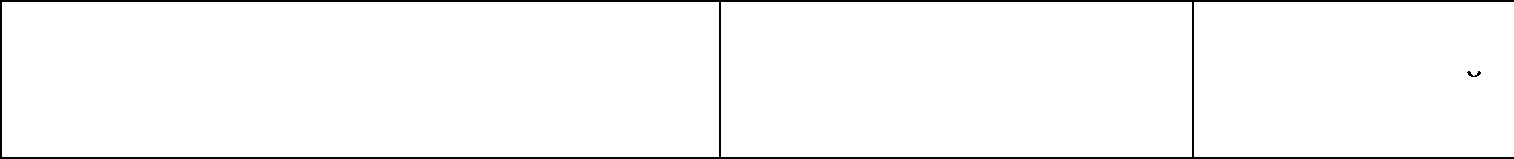 S87.0, S87.8, Ѕ88, S88.0, S88.1, S88.9, Ѕ89,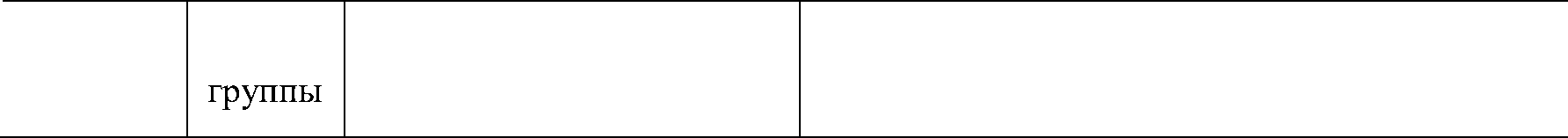 S89.7, S89.8, S89.9, Ѕ90, S90.0, Ѕ90.1, S90.2,S90.3, S90.7, S90.8, S90.9, S9l, S9l.0, S9l.1,S9l.2, S9l.3, S9l.7, Ѕ92, S92.0, S92.00, S92.01, Ѕ92.1, S92.10, S92.11, S92.2, S92.20, S92.21,S92.3, S92.30, S92.31, S92.4, S92.40, S92.41, S92.5, S92.50, S92.51, S92.7, S92.70, S92.71, S92.9, S92.90, S92.91, S93, S93.0, S93.1, S93.2,S93.3, S93.4, S93.5, S93.6, Ѕ95, S95.0, S95.1,S95.2, S95.7, S95.8, S95.9, Ѕ96, S96.0, Ѕ96.1,S96.2, S96.7, S96.8, S96.9, Ѕ97, S97.0, Ѕ97.1,S97.8, Ѕ98, S98.0, S98.1, S98.2, S98.3, S98.4,S99.7, S99.8, S99.9, TOO, TOO.O, TOO.1, TOO.2,TOO.3, TOO.6, TOO.8, TOO.9, TOI, TO1.O, TO1.1,T01.2, ТО1.3, T01.6, T01.8, T01.9, T02.1, T02.10, Т02.11, T02.2, T02.20, T02.21, T02.3, T02.30, T02.31, T02.4, T02.40, T02.41, T02.5, T02.50, T02.51, T02.6, T02.60, T02.61, T02.7, T02.70, T02.71, T02.8, T02.80, T02.81, T02.9, T02.90, T02.91, T03, T03.0, ТО3.1, T03.2, T03.3, T03.4,T03.8, T03.9, Т04, T04.0, TO4.1, TO4.2, T04.3,T04.4, T04.7, T04.8, T04.9, Т05, T05.0, T05.1,T05.2, T05.3, T05.4, T05.5, T05.6, TO5.8, T05.9,Т06, T06.0, T06.1, T06.2, ТО6.3, T06.4, T06.5,T06.8, Т07, Т09, T09.0, T09.1, T09.2, T09.5,T09.6, TO9.8, T09.9, TIO, T1O.O, T1O.1, Т11,Tll.O, Tll.1, Tl 1.2, Т11.4, Tl 1.5, Т11.6, Tl 1.8,T11.9, Т12, T12.0, T12.1, T13, T13.0, T13.1,T13.2, T13.4, T13.5, T13.6, T13.8, T13.9, Т14,Т14.0, Т14.1, Tl4.2, Т14.20, Т14.21, Т14.3,T14.5, T14.6, T14.7, T14.8, T14.9, Т84, T84.0,Т84.1, T84.2, T84.3, T84.4, T84.5, T84.6, T84.7,T84.8, T84.9, Т87, T87.0, T87.1, T87.2, T87.3,T87.4, T87.5, T87.6, Т90, T90.0, T90.1, Т91,T9l.0, T9l.2, T9l.8, T9l.9, Т92, T92.0, Т92.1,T92.2, T92.3, T92.5, T92.6, T92.8, T92.9, T93,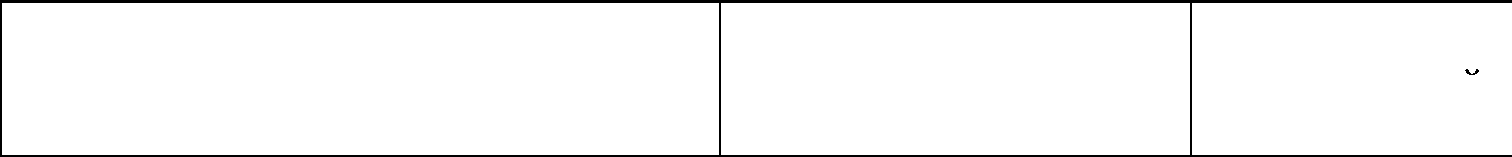 ds3O	30T93.0, T93.1, T93.2, T93.3, T93.5, T93.6, T93.8, T93.9, Т94, T94.0, Т94.1Урология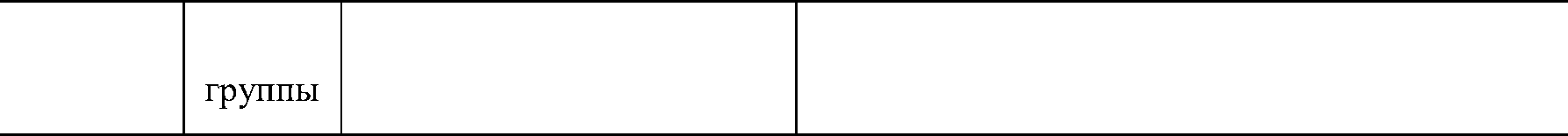 ds3O.OOl	129	БолезНи, ВрождеННьІеаНОМалии, поВреждеНия МочеВой СисТеМьІ и МужсКиХ ІІОПОВЫХ О}ЭГ£tНОВD07.4, D07.5, D07.6, D09.0, D09.1, D09.7, D09.9,D29, D29.0, D29.1, D29.2, D29.3, D29.4, D29.7,D29.9, D30, D30.0, D30.1, D30.2, D30.3, D30.4,D30.7, D30.9, D40, D40.0, D40.1, D40.7, D40.9,D41, D41.0, D41.1, D41.2, D41.3, D41.4, D41.7,D4l.9,186.1,186.2, Nl3.4, Nl3.5, Nl3.7, Nl3.8,Nl3.9, Nl4, Nl4.0, Nl4.1, Nl4.2, Nl4.3,N14.4, N25, N25.0, N25.9, N26, N27, N27.0,N27.1, N27.9, N28, N28.0, N28.1, N28.8, N28.9,N29.1, N29.8, N31, N3l.0, N3l.1, N3l.2, N3l.8,N31.9, N32, N32.0, N32.1, N32.2, N32.3, N32.4,N32.8, N32.9, N36, N36.0, N36.1, N36.2, N36.3,N36.8, N36.9, N37, N37.0, N37.8, N39.1, N39.2,N39.3, N39.4, N39.8, N39.9, N40, N41, N41.0,N4l.1, N4l.2, N4l.3, N4l.8, N4l.9, N42, N42.0,N42.1, N42.2, N42.3, N42.8, N42.9, N43, N43.0,N43.1, N43.2, N43.3, N43.4, N44, N45, N45.0,N45.9, N46, N47, N48, N48.0, N48.1, N48.2,N48.3, N48.4, N48.5, N48.6, N48.8, N48.9, N49,N49.0, N49.1, N49.2, N49.8, N49.9, N50, N50.0,N50.1, N50.8, N50.9, N51, N51.0, N51.1, N51.2,N5l.8, N99.4, N99.5, N99.8, N99.9, Q53, Q53.0,Q53.1, Q53.2, Q53.9, Q54, Q54.0, Q54.1, Q54.2,Q54.3, Q54.4, Q54.8, Q54.9, Q55, Q55.0, Q55.1,Q55.2, Q55.3, Q55.4, Q55.5, Q55.6, Q55.8, Q55.9,Q60, Q60.0, Q60.1, Q60.2, Q60.3, Q60.4, Q60.5,Q60.6, Q61, Q61.0, Q61.1, Q61.2, Q61.3, Q61.4,Q61.5, Q61.8, Q61.9, Q62, Q62.0, Q62.1,Q62.2, Q62.3, Q62.4, Q62.5, Q62.6, Q62.7, Q62.8,Q63, Q63.0, Q63.1, Q63.2, Q63.3, Q63.8, Q63.9,Q64, Q64.0, Q64.1, Q64.2, Q64.3, Q64.4, Q64.5,Q64.6, Q64.7, Q64.8, Q64.9, S30.2, S3l.2, S3l.3,S3l.5, S37, S37.0, S37.00, S37.01, S37.1,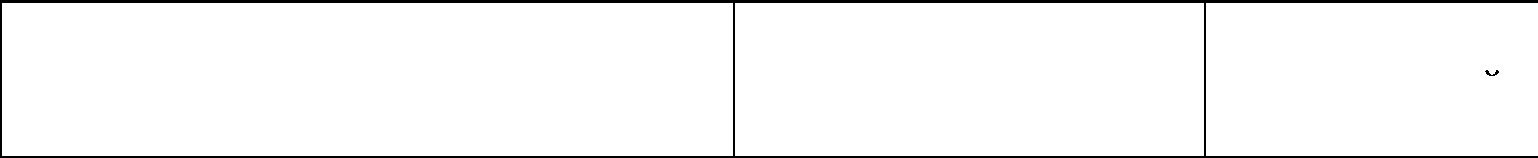 Пол: Мужскои0,980,80S37.10, S37.11, S37.2, S37.20, S37.21, S37.3, S37.30, S37.31, S37.7, S37.70, S37.71, S37.8, S37.80, S37.81, S37.9, S37.90, S37.91, S38.2, Т19, T19.0, T19.1, T19.8, T19.9, T83, T83.0,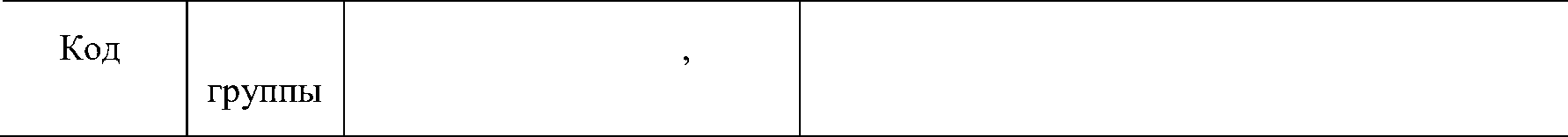 T83.1, T83.2, T83.4, T83.5, T83.6, T83.8, T83.9ds3O.002    130  Операции на мужских половых органах, взрослые (уровень 1)ds3O.003	131ds3O.004	132ds3O.005	133ds3O.006	134Операции на мужских половых органах, взрослые (уровень 2)Операции на почке и мочевыделительнои системе, взрослые (уровень 1)Операции на почке и мочевыделительнои системе, взрослые (уровень 2)Операции на почке и мочевыделительнои системе, взрослые (уровень 3)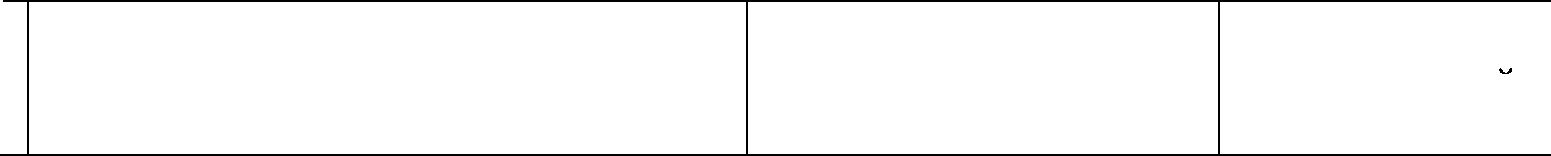 A11.21.002, A11.21.003,A11.21.005,Al6.21.009, Al6.21.010, Al6.21.010.001, Al6.21.011, Al6.21.012, Al6.21.013, Al6.21.017,Al6.21.023, Al6.21.024,Al6.28.001.001, Al6.28.010, Al6.28.013, Al6.28.017.001, Al6.28.029.003, А 16.28.045.002, Al6.28.046.001, Al6.28.046.002, Al6.28.053, Al6.28.062.001, Al6.28.089, Al6.28.090, Al6.28.092,Al6.21.025,Al6.21.031, Al6.21.032,Al6.21.034,Al6.21.037, Al6.21.037.001, Al6.21.037.002, Al6.21.037.003, Al6.21.038, Al6.21.039, Al6.21.040,А 16.21.043, А 16.21.048A1 1.21.005.001, Al6.21.015, Al6.21.015.001, Al6.21.018,Возрастная группа: старше 18 лет2,18Al6.21.044, Al6.21 •045, Al6.21G047	Возрастная группа: A03.28.001, A03.28.002,		старше 18 летA03.28.003,2,58A03.28.004, Al 1.28.001, A11.28.002, Al6.28.010.002, Al6.28.035.001,Al6.28.040, Al6.28.043, Al6.28.052.001, Al6.28.072.001, Al6.28.077, Al6.28.086, Al6.28.086.001, Al6.28.087A1	1.28.012,	A1		1.28.013, Al6.28.035,		Al6.28.037,Al6.28.051,	Al6.28.054, Al6.28.075.001, Al6.28.082,Al6.28.083Возрастная группа: старше 18 летВозрастная группа: старше 18 лет1,972,04Возрастная группа: старше 18 лет2,95Наименование*	Коды по МКБ-10ds3l	31	Хирургияds31.001	135		Болезни, новообразования		D05, D05.0, D05.1, D05.7, D05.9,197.2, N60, молочной железы	N60.0, N60.1, N60.2, N60.3, N60.4, N60.8, N60.9,N61, N62, N63, N64, N64.0, N64.1, N64.2, N64.3, N64.4, N64.5, N64.8, N64.9, Q83, Q83.0, Q83.1,Q83.2, Q83.3, Q83.8, Q83.9, R92, T85.4ds31.002	136	Операции на коже,подкожной клетчатке, придатках кожи (уровень 1)ds31.003	137	Операции на коже,подкожной клетчатке, придатках кожи (уровень 2)Медицинские услуги, являющиеся критерием отнесения случая к группеAl6.28.094.001, Al6.28.099, A22.28.001, A22.28.002A16.01.001, A16.01.002, A16.01.005, Al6.01.008, Al6.01.008.001, Al6.01.011, Al6.01.012.004, A16.01.015, A16.01.016, A16.01.017, Al6.01.017.001, Al6.01.019, A16.01.020, A16.01.021, A16.01.022, Al6.01.022.001, Al6.01.023, A16.01.024, A16.01.025, A16.01.026, Al6.01.027, Al6.01.027.001, Al6.01.027.002, Al6.01.028, Al6.01.030.001, A16.30.062, A16.30.064, A16.30.066, A16.30.067Al6.01.003, Al6.01.003.001, Al6.01.003.002, A16.01.003.003, Al6.01.003.004, A16.01.003.005, Al6.01.003.006, Al6.01.004, Al6.01.004.001, Al6.01.006, Al6.01.009, Al6.01.012, Al6.01.012.001, A16.01.012.002, Al6.01.012.003, Al6.01.013, A16.01.014, A16.01.018, A16.01.029, A16.01.030, A16.01.031, A16.30.032, Al6.30.032.001, A16.30.032.002, Al6.30.032.004, A16.30.032.005, Al6.30.033, Al6.30.068, Al6.30.072, Al6.30.073Дополнительные			Коэффициент критерии отнесения		относительной случая к группе	затратоемкости0,92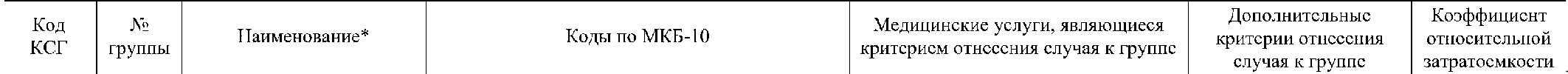 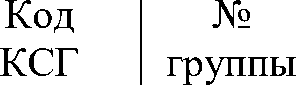 0,890,751,00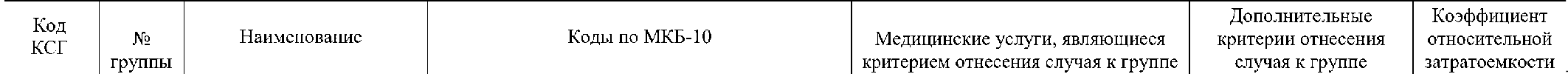 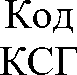 ds3l.004	138ds3l.005	139ds3l.006	140ds32	32ds32.001	141ds32.002	142Операции на коже, подкожной клетчатке, придатках кожи (уровень 3)Операции на органах кроветворения и иммунной системыОперации на молочной железеОперации на пищеводе, желудке, двенадцатиперстной кишке (уровень 1)Операции на пищеводе, желудке, двенадцатиперстной кишке (уровень 2)Операции по поводу грыж, взрослые (уровень 1)Операции по поводу грыж, взрослые (уровень 2) Операции по поводу грыж, взрослые (уровень 3)Al6.01.005.005, A16.01.010, А 16.01.010.002А 11.06.002, А 11.06.002.001, А11.06.002.002All.20.010.003, A1 1.20.010.004, A11.30.014, Al6.20.031, Al6.20.032Хирургия (абдоминальная)AO3.16.001.001, АП.16.001, All.16.002, AH.16.003, A16.16.041.003, A16.16.047, A16.16.047.001, A16.16.048Al6.14.020.002, А16.16.006, Al6.16.006.001, Al6.16.006.002, Al6.16.008, А16.16.032, Al6.16.032.001, Al6.16.032.002, Al6.16.037, Al6.16.037.001, Al6.16.038, Al6.16.038.001, Al6.16.039, Al6.16.041, Al6.16.041.001, Al6.16.041.002, A16.16.051, A16.16.052, A16.16.057, А16.16.058, Al6.16.059A16.30.001, A16.30.002, A16.30.003, Al6.30.004, Al6.30.004.001, Al6.30.004.002Al6.30.004.003Al6.30.001.001, Al6.30.001.002, Al6.30.002.001, Al6.30.002.002, Al6.30.004.010, Al6.30.004.011, Al6.30.004.012Возрастная группа: старше 18 летВозрастная группа: старше 18 летВозрастная группа: старше 18 лет4,341,292,601,852,П3,551,572,263,24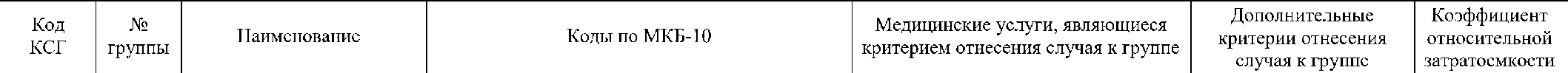 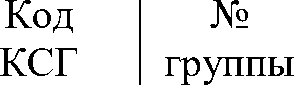 ds34	34ds34.OOl	150Операции на желчном пузыре и желчевыводящих путяхДругие операции на органах брюшной полости (уровень i)Другие операции на органах брюшной полости (уровень 2)Ожоги и отмороженияAl6.14.006.001, Al6.14.007.001, Al6.14.008.001, Al6.14.009.002, А16.14.031, Al6.14.042AOЗ.15.001, A16.30.008, A16.30.034, A16.30.043, A16.30.045, A16.30.046, A16.30.079AO3.30.004, Al6.30.007, Al6.30.007.003, A16.30.021, Al6.30.025.002, A16.30.026Хирургия (комбустиология)T20.0, T20.1, T20.2, T20.3, T20.4, T20.5, T20.6,T20.7, T21.0, T21.1, T21.2, T21.3, T21.4, T21.5,T21.6, T21.7, T22.0, T22.1, T22.2, T22.3, T22.4,T22.5, T22.6, T22.7, T23.0, T23.1, T23.2, T23.3,T23.4, T23.5, T23.6, T23.7, T24.0, T24.1, T24.2,T24.3, T24.4, T24.5, T24.6, T24.7, T25.0, T25.1,T25.2, T25.3, T25.4, T25.5, T25.6, T25.7, T27.0,T27.1, T27.2, T27.3, T27.4, T27.5, T27.6, T27.7,T29.0, T29.1, T29.2, T29.3, T29.4, T29.5, T29.6,T29.7, T3O, T30.0, T30.1, T30.2, ТЗО.3, T30.4,Т3О.5, T30.6, T30.7, T31.0, T31.1, T31.2, T31.3,T31.4, T31.5, T31.6, T31.7, T31.8, T31.9, T32.0,T32.1, T32.2, T32.3, T32.4, T32.5, T32.6, T32.7,T32.8, T32.9, ТЗЗ.О, T33.1, T33.2, ТЗЗ.3, T33.4,T33.5, T33.6, T33.7, T33.8, T33.9, T34.0, T34.1,T34.2, T34.3, T34.4, T34.5, T34.6, T34.7, T34.8,T34.9, T35.0, T35.1, T35.2, T35.3, T35.4, T35.5,T35.6, T35.7, T95.0, T95.1, T95.2, T95.3, T95.4, T95.8, T95.9Челюстно-лицевая хирургия 186.0, KOO, KOO.0, KOO.1, KOO.2, KOO.3, KOO.4,Возрастная группа:1,702,062,171,101,100,890,88Болезни полости рта,	KOO.5, KOO.6, KOO.7, KOO.8, KOO.9, KOI, KOl.O,слюнных желез и челюстей,		K0l.1, К02, K02.0, K02.1, K02.2, K02.3, K02.4, врожденные аномалии лица	K02.5, K02.8, K02.9, КОЗ, КОЗ.О, K03.1, K03.2, и шеи, взрослые			КОЗ.3, K03.4, K03.5, K03.6, K03.7, K03.8,старше 18 лет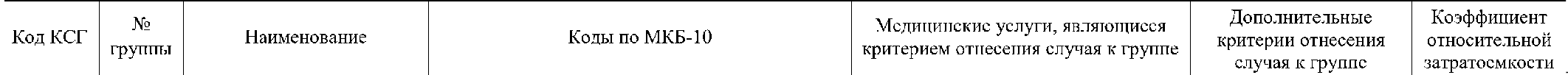 КОЗ .9, К04, K04.0, KO4.1, K04.2, K04.3, K04.4, K04.5, K04.6, K04.7, K04.8, K04.9, КО5, K05.0, КО5.1, K05.2, K05.3, K05.4, K05.5, K05.6, К06, K06.0, K06.1, K06.2, K06.8, K06.9, К07, K07.0,K07.1, K07.2, K07.3, K07.4, K07.5, K07.6, K07.8, K07.9, К08, K08.0, K08.1, K08.2, КО8.3, K08.8, K08.9, К09, K09.0, К09.1, K09.2,K09.8, K09.9, KIO, K1O.O, K1O.1, K10.2, K10.3, K1O.8, K10.9, Ш 1, Ш 1.0, Ш 1.1, Ш 1.2, Ш 1.3, Ш 1.4, Ш 1.5, Ш 1.6, Ш 1.7, Ш 1.8,Ш 1.9, К12, K12.0, K12.1, K12.2, K12.3, K13, K13.0, K13.1, K13.2, K13.3, K13.4, K13.5, K13.6, K13.7, К14, K14.0, K14.1, K14.2, K14.3, K14.4, K14.5, K14.6,K14.8, K14.9, Q18.3, Q18.4, Q18.5, Q18.6,Q18.7, Q18.8, Q18.9, Q35, Q35.1, Q35.3, Q35.5,Q35.7, Q35.9, Q36, Q36.0, Q36.1, Q36.9, Q37,Q37.0, Q37.1, Q37.2, Q37.3, Q37.4, Q37.5,Q37.8, Q37.9, Q38, Q38.0, Q38.1, Q38.2, Q38.3,Q38.4, Q38.5, Q38.6, Q38.7, Q38.8, SOO.5, S01.4,S01.5, S02.4, S02.40, S02.41, S02.5, S02.50,S02.51, S02.6, S02.60, S02.61, S03, S03.0, S03.1, S03.2, S03.3, S03.4, S03.5ds34.002	151	Операции на органахполости рта (уровень 1)ds34.003	152Операции на органахполости рта (уровень 2)ds35	35ds35.001	153	Сахарный диабет,взрослыеAll.07.001, All.07.004, A16.07.001, A16.07.004, A16.07.010, A16.07.011, Al6.07.012, Al6.07.014, Al6.07.097Al6.07.015, Al6.07.016, Al6.07.029, Al6.07.044, Al6.07.064, Al6.07.067,Al6.22.012Эндокринология E10.0, E10.1, E10.2, E10.3, E10.4, E10.5, E10.6,E10.7, E10.8, E10.9, E11.0, E11.1, E11.2, E11.3,Е11.4, El1.5, Е11.6, E1l.7, E11.8, El 1.9, Е12.0,Е12.1, El2.2, Е12.3, E12.4, E12.5, El2.6, Е12.7,Е12.8, Е12.9, E13.0, E13.1, El3.2, Е13.3, Е13.4,E13.5, E13.6, E13.7, E13.8, E13.9, E14.0, E14.1,0,921,561,23Возрастная группа: старше	1,08 18 лет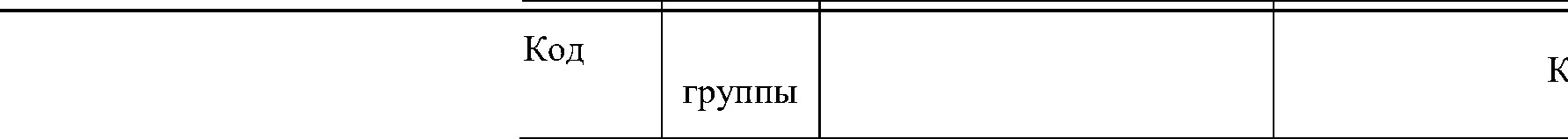 ds35.002	154 Другие болезниэндокриннои системы, новообралования эндокринных желез доброкачественные, іп situ, неопределенного и неизвестного характера, расстройства питания, другие нарушения обмена веществЕ14.2, El4.3, El4.4, El4.5, El4.6, Е14.7, El4.8, El4.9, R73, R73.0, R73.9, R8lD09.3, D13.6, D13.7, D15.0, D34, D35.0, D35.1,D35.2, D35.3, D35.7, D35.8, D35.9, D44, D44.0,D44.1, D44.2, D44.3, D44.4, D44.5, D44.6,D44.7, D44.8, D44.9, D76, D76.1, D76.2, D76.3,EOO, EOO.0, EOO.1, EOO.2, EOO.9, E0l, E0l.0,E0l.1, E0l.2, E0l.8, Е02, EO3, ЕОЗ.О, E03.1,E03.2, ЕОЗ.3, E03.4, E03.5, E03.8, E03.9, Е04,E04.0, E04.1, E04.2, E04.8, E04.9, Е05, E05.0,E05.1, E05.2, E05.3, E05.4, E05.5, E05.8, E05.9,Е06, E06.0, Е06.1, E06.2, E06.3, E06.4, E06.5,E06.9, Е07, E07.0, E07.1, E07.8, E07.9, Е15, Е16,El6.0, Е16.1, El6.2, Е16.3, El6.4, Е16.8, Е16.9,E20.0, E20.1, E20.8, E20.9, E2l, E2l.0, E2l.1,E2l.2, E2l.3, E2l.4, E2l.5, Е22, E22.0, E22.1,E22.2, E22.8, E22.9, E23, E23.0, E23.1, E23.2,E23.3, E23.6, E23.7, Е24, E24.0, E24.1, E24.2,E24.3, E24.4, E24.8, E24.9, Е25, E25.0, E25.8,E25.9, Е26, E26.0, E26.1, E26.8, E26.9, Е27,E27.0, E27.1, E27.2, E27.3, E27.4, E27.5, E27.8,E27.9, Е29, E29.0, E29.1, E29.8, E29.9, E3O,ЕЗО.О, E30.1, E30.8, E30.9, E3l, E3l.0, E3l.1,ЕЗ1.8, E3l.9, E34, E34.0, E34.1, E34.2, E34.3,E34.4, E34.5, E34.8, E34.9, E35, E35.0, E35.1, E35.8, Е40, E4l, Е42, E43, Е44, E44.0, E44.1, Е45, Е46, Е50, E50.0, E50.1, E50.2, Е5О.3, E50.4,E50.5, E50.6, E50.7, E50.8, E50.9, E5l, E5l.1,E5l.2, E5l.8, E5l.9, Е52, E53, E53.0, E53.1,E53.8, E53.9, Е54, E55.9, Е56, E56.0, E56.1, E56.8, E56.9, Е58, Е59, Е60, E6l, E6l.0, E6l.1, E61.2, E61.3, E61.4, E61.5, E61.6, E61.7, E61.8,E61.9, E63, E63.0, E63.1, E63.8, E63.9, E64.0,E64.1, E64.2, E64.8, E64.9, Е65, Е66, E66.0,E66.1, E66.2, E66.8, E66.9, Е67, E67.0, E67.1,E67.2, E67.3, E67.8, Е68, Е70, E70.0, E70.1,E70.2, Е7О.3, E70.8, E70.9, E7l, E7l.0, E7l.1,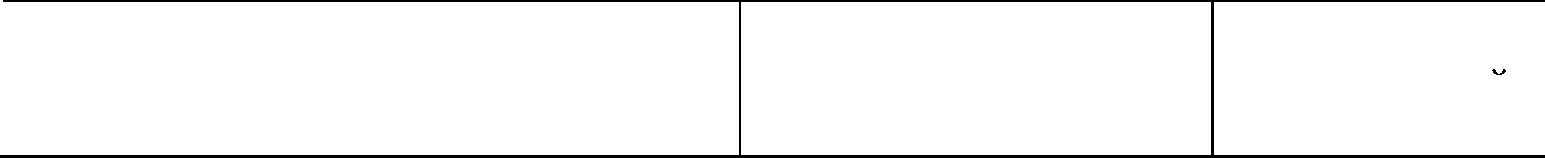 Возрастная группа: старше 18 лет1,41ds35.003	155	КиСТОЗНhІЇЇ фибрОЗ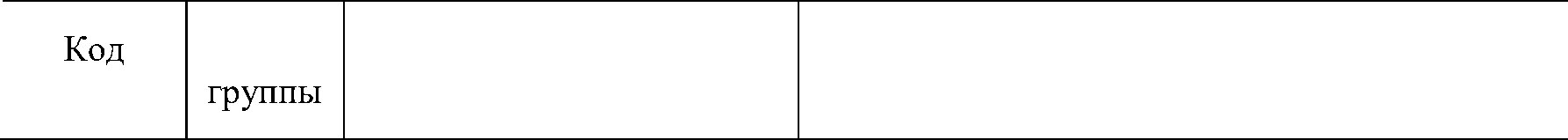 ds35.004	156	ЛечеНие КисТОзНОГОфибрОЗа С приМеНеНиеМ+1Нг:1ш+ІиОННОЇЇаНТибакТериалЬНОіЇТерапииds36	36ds36.001	157	КОМплеКсНое лечеНие сприМеНеНиеМ препараТОВ ИММ	ОглобулиНаE71.2, E71.3, Е72, E72.0, E72.1, E72.2, E72.3,E72.4, E72.5, E72.8, E72.9, E73, E73.0, E73.1,E73.8, E73.9, Е74, E74.0, E74.1, E74.2, E74.3,E74.4, E74.8, E74.9, E75.0, E75.1, E75.5, E75.6,176,	E76.0, Е76.1, E76.2, E76.3, E76.8, E76.9,177,	E77.0, E77.1, E77.8, E77.9, Е78, E78.0,E78.1, E78.2, E78.3, E78.4, E78.5, E78.6, E78.8,E78.9, Е79, E79.0, Е79.1, E79.8, E79.9, Е80,E80.0, E80.1, E80.2, E80.3, E80.4, E80.5, E80.6,E80.7, E83, E83.0, E83.1, E83.2, E83.3, E83.4,E83.5, E83.8, E83.9, Е85, E85.0, E85.1, E85.2,E85.3, E85.4, E85.8, E85.9, Е86, Е87, E87.0,E87.1, E87.2, E87.3, E87.4, E87.5, E87.6, E87.7,E87.8, E88.1, E88.2, E88.8, E88.9, E89.0, E89.1,E89.2, E89.3, E89.5, E89.6, E89.8, E89.9, Е90,M82.1, Q89.1, Q89.2, R62, R62.0, R62.8, R62.9,R63, R63.0, R63.1, R63.2, R63.3, R63.4, R63.5, R63.8, R94.6, R94.7Е84, E84.0, E84.1, E84.8, E84.9 Е84, E84.0, E84.1, E84.8, E84.9ПрочееD69.3, D80, D80.0, D80.1, D80.2, D80.3, D80.4,D80.5, D80.6, D80.7, D80.8, D80.9, D81, D81.0,D81.1, D81.2, D81.3, D81.4, D81.5, D81.6,D81.7, D81.8, D81.9, D82.3, D82.8, D83, D83.0,D83.1, D83.2, D83.8, D83.9, Gl 1.3, G35, G36.0,G36.1, G36.8, G36.9, G37, G37.0, G37.1, G37.2,G37.3, G37.4, G37.5, G37.8, G37.9, G51.0,G5l.1, G58.7, G6l.0, G6l.8, G70.0, G70.2,МЗЗ.ОМедицинские услуги, являющиеся критерием отнесения случая к группеA25.09.001.003A25.05.001.001, A25.23.001.001 A25.24.001.001Дополнительные		Коэффициент критерии отнесения	относительноислучая к группе	затратоемкости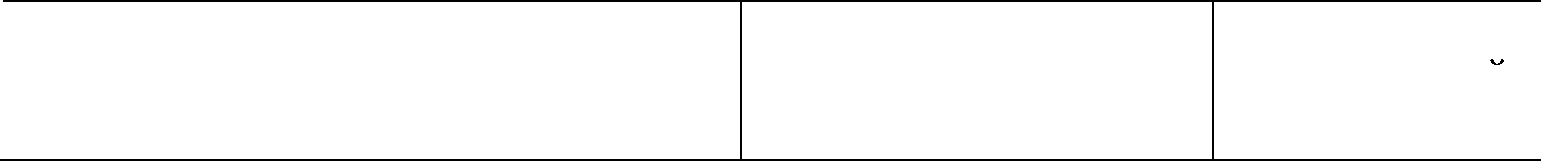 2,5812,277,86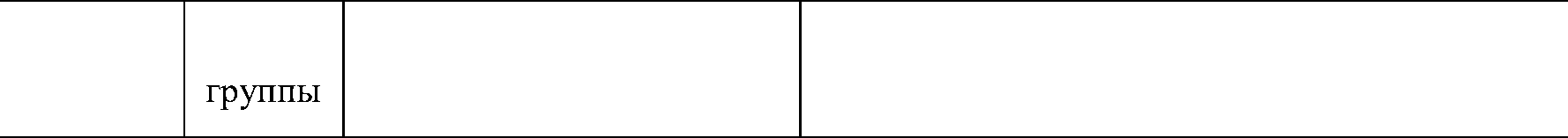 ds36.002	158	Факторы, влияющие насостояние здоровья населения и обращения в учреждения здравоохраненияR52, R52.0, R52.1, R52.2, R52.9, R53, R60,R60.0, R60.1, R60.9, R64, R68, R68.0, R68.2,R68.8, R69, R70, R70.0, R70.1, R74, R74.0,R74.8, R74.9, R76, R76.0, R76.1, R76.2, R76.8,R76.9, R77, R77.0, R77.1, R77.2, R77.8, R77.9,R79, R79.0, R79.8, R79.9, R99, ZOO, ZOO.0,ZOO.1, ZOO.2, ZOO.3, ZOO.4, ZOO.5, 200.6, 200.8,Z0l, Z0l.0, Z0l.1, Z0l.2, Z0l.3, Z0l.4, Z0l.5,Z0l.6, Z0l.7, Z0l.8, Z0l.9, Z02, Z02.0, Z02.1,Z02.2, Z02.3, Z02.4, Z02.5, Z02.6, 202.7, 202.8,Z02.9, Z03, Z03.0, Z03.1, Z03.2, Z03.3, Z03.4,Z03.5, Z03.6, Z03.8, Z03.9, Z04, Z04.0, Z04.1,Z04.2, Z04.3, Z04.4, Z04.5, Z04.6, 204.8, 204.9,Z08, Z08.0, Z08.1, Z08.2, Z08.7, Z08.8, Z08.9,Z09, Z09.0, Z09.1, Z09.2, Z09.3, Z09.4, Z09.7,Z09.8, Z09.9, Zl0, Zl0.0, Z10.1, Zl0.2, Zl0.3,Zl0.8, Zll, Zl 1.0, Zll.l, Zl 1.2, Zl 1.3, Z11.4, Zl 1.5,Zl 1.6, Zl 1.8, Zl 1.9, Zl2, Z12.0, Zl2.1, Zl2.2,Zl2.3, Zl2.4, Zl2.5, Zl2.6, Zl2.8, Z12.9, Z13,Zl3.0, Zl3.1, Zl3.2, Zl3.3, Zl3.4, Z13.5, Z13.6,Zl3.7, Zl3.8, Zl3.9, Z20, Z20.0, Z20.1, Z20.2,Z20.3, Z20.4, Z20.5, Z20.6, Z20.7, 220.8, 220.9,Z2l, Z22, Z22.0, Z22.1, Z22.2, 222.3, Z22.4,Z22.6, Z22.8, Z22.9, Z23, Z23.0, Z23.1, Z23.2,Z23.3, Z23.4, Z23.5, Z23.6, Z23.7, 223.8, 224,Z24.0, Z24.1, Z24.2, Z24.3, Z24.4, 224.5, 224.6,Z25, Z25.0, Z25.1, Z25.8, Z26, 226.0, Z26.8,Z26.9, Z27, Z27.0, Z27.1, Z27.2, Z27.3, Z27.4,Z27.8, Z27.9, Z28, Z28.0, Z28.1, Z28.2, Z28.8,Z28.9, Z29, Z29.0, Z29.1, Z29.2, Z29.8, Z29.9,Z30, Z30.0, Z30.1, Z30.2, Z30.3, Z30.4, Z30.5,Z30.8, Z30.9, Z31, Z31.0, Z3l.1, Z3l.2, Z3l.3,Z31.4, Z3l.5, Z31.6, Z31.8, Z3l.9, 232, Z32.0,Z32.1, Z33, Z36, Z36.0, Z36.1, 236.2, Z36.3,Z36.4, Z36.5, Z36.8, Z36.9, Z37, Z37.0, Z37.1,Z37.2, Z37.3, Z37.4, Z37.5, Z37.6, 237.7, 237.9,Z38, Z38.0, Z38.1, Z38.2, Z38.3, Z38.4,Медицинские услуги, являющиеся критерием отнесения случая к группеДополнительные			Коэффициент критерии отнесения		относительнои случая к группе	затратоемкости0,56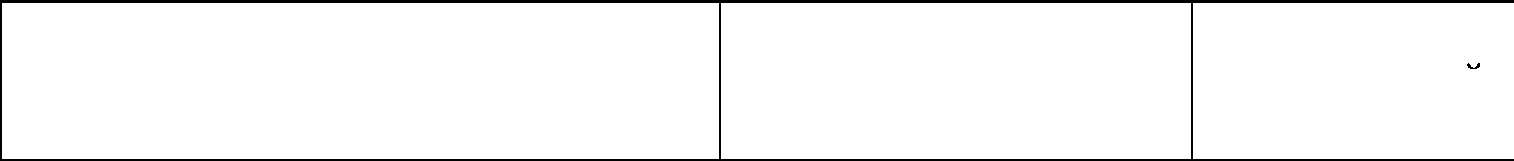 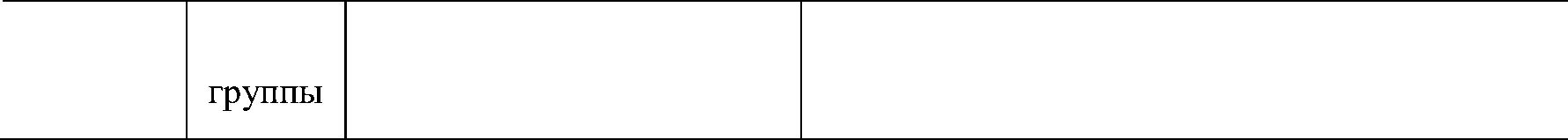 Z38.5, Z38.6, Z38.7, Z38.8, Z39, 239.0, 239.1,Z39.2, Z40, Z40.0, Z40.8, Z40.9, 241, 241.0,Z4l.1, Z4l.2, Z4l.3, Z4l.8, Z4l.9, Z42, 242.0,Z42.1, Z42.2, Z42.3, Z42.4, Z42.8, Z42.9, 243,Z43.0, Z43.1, Z43.2, Z43.3, Z43.4, 243.5, Z43.6,Z43.7, Z43.8, Z43.9, Z44, Z44.0, 244.1, Z44.2,Z44.3, Z44.8, Z44.9, Z45, Z45.0, 245.1, Z45.2,Z45.3, Z45.8, Z45.9, Z46, Z46.0, Z46.1, Z46.2,Z46.3, Z46.4, Z46.5, Z46.6, Z46.7, 246.8, Z46.9,Z47, Z47.0, Z47.8, Z47.9, Z48, Z48.0, Z48.8,Z48.9, Z49, Z49.0, Z49.1, Z49.2, 250, 250.0,Z50.1, Z50.2, Z50.3, Z50.4, Z50.5, 250.6, Z50.7,Z50.8, Z50.9, Z5l, Z5l.0, Z5l.1, Z5l.2, Z5l.3,Z5l.4, Z5l.5, Z5l.6, Z5l.8, Z5l.9, 252, Z52.0,Z52.1, Z52.2, Z52.3, Z52.4, Z52.5, 252.8, Z52.9,Z53, Z53.0, Z53.1, Z53.2, Z53.8, 253.9, 254,Z54.0, Z54.1, Z54.2, Z54.3, Z54.4, 254.7, Z54.8,Z54.9, Z57, Z57.0, Z57.1, Z57.2, 257.3, Z57.4,Z57.5, Z57.6, Z57.7, Z57.8, Z57.9, 258, Z58.0,Z58.1, Z58.2, Z58.3, Z58.4, Z58.5, 258.6, Z58.8,Z58.9, Z59, Z59.0, Z59.1, Z59.2, 259.3, Z59.4,Z59.5, Z59.6, Z59.7, Z59.8, Z59.9, 260, Z60.0,Z60.1, Z60.2, Z60.3, Z60.4, Z60.5, 260.8, Z60.9,Z6l, Z6l.0, Z6l.1, Z6l.2, Z6l.3, Z6l.4, Z6l.5,Z6l.6, Z6l.7, Z6l.8, Z6l.9, Z62, Z62.0, Z62.1,Z62.2, Z62.3, Z62.4, Z62.5, Z62.6, 262.8, Z62.9,Z63, Z63.0, Z63.1, Z63.2, Z63.3, 263.4, Z63.5,Z63.6, Z63.7, Z63.8, Z63.9, Z64, 264.0, 264.1,Z64.2, Z64.3, Z64.4, Z65, Z65.0, 265.1, Z65.2,Z65.3, Z65.4, Z65.5, Z65.8, Z65.9, Z70, 270.0,Z70.1, Z70.2, Z70.3, Z70.8, Z70.9, 271, Z71.0,Z7l.1, Z7l.2, Z7l.3, Z7l.4, Z7l.5, Z7l.6, Z7l.7,Z7l.8, Z7l.9, Z72, Z72.0, Z72.1, 272.2, Z72.3,Z72.4, Z72.5, Z72.6, Z72.8, Z72.9, 273, Z73.0,Z73.1, Z73.2, Z73.3, Z73.4, Z73.5, 273.6, Z73.8,Z73.9, Z74, Z74.0, Z74.1, Z74.2, 274.3, Z74.8,Z74.9, Z75, Z75.0, Z75.1, Z75.2, Z75.3, Z75.4,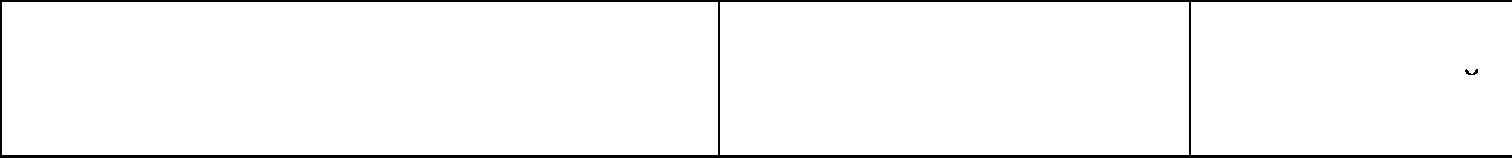 Z75.5, Z75.8, 275.9, 276, 276.0, Z76.1, Z76.2,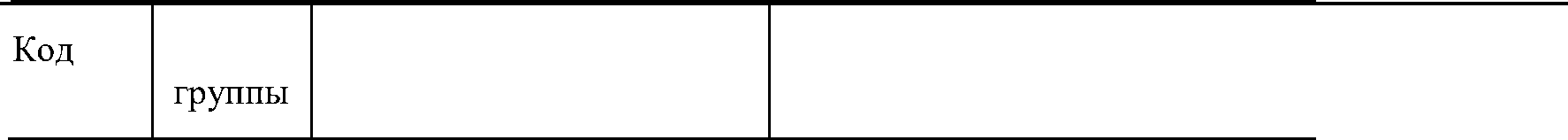 Z76.3, Z76.4, 276.5, 276.8, Z76.9, 280, Z80.0,Z80.1, Z80.2, Z80.3, Z80.4, 280.5, Z80.6, Z80.7,Z80.8, Z80.9, 281, 281.0, 281.1, Z81.2, Z81.3,Z8l.4, Z8l.8, 282, 282.0, 282.1, Z82.2, Z82.3,Z82.4, Z82.5, 282.6, 282.7, Z82.8, 283, Z83.0,Z83.1, Z83.2, Z83.3, Z83.4, Z83.5, Z83.6, Z83.7,Z84, Z84.0, Z84.1, 284.2, 284.3, Z84.8, Z85,Z85.0, Z85.1, Z85.2, Z85.3, 285.4, Z85.5, Z85.6,Z85.7, Z85.8, 285.9, 286, 286.0, Z86.1, Z86.2,Z86.3, Z86.4, 286.5, 286.6, Z86.7, 287, 287.0,Z87.1, Z87.2, Z87.3, Z87.4, Z87.5, Z87.6, Z87.7,Z87.8, Z88, 288.0, 288.1, 288.2, 288.3, 288.4,Z88.5, Z88.6, Z88.7, Z88.8, 288.9, Z89, 289.0,Z89.1, Z89.2, Z89.3, Z89.4, Z89.5, Z89.6, Z89.7,Z89.8, Z89.9, 290, 290.0, 290.1, Z90.2, Z90.3,Z90.4, Z90.5, 290.6, 290.7, Z90.8, 291, Z91.0,Z9l.1, Z9l.2, Z9l.3, Z9l.4, Z9l.5, Z9l.6, Z9l.7,Z9l.8, Z92, Z92.0, 292.1, 292.2, Z92.3, Z92.4,Z92.5, Z92.8, 292.9, 293, 293.0, Z93.1, Z93.2,Z93.3, Z93.4, 293.5, 293.6, Z93.8, 293.9, 294,Z94.0, Z94.1, Z94.2, Z94.3, Z94.4, Z94.5, Z94.6,Z94.7, Z94.8, 294.9, 295, 295.0, Z95.1, Z95.2,Z95.3, Z95.4, 295.5, 295.8, Z95.9, 296, Z96.0,Z96.1, Z96.2, Z96.3, Z96.4, Z96.5, Z96.6, Z96.7,Z96.8, Z96.9, 297, 297.0, 297.1, Z97.2, Z97.3,Z97.4, Z97.5, 297.8, 298, 298.0, Z98.1, Z98.2,Z98.8, Z99, Z99.0, 299.1, 299.2, Z99.3, Z99.8, 299.9ds36.011	159	Оказание услуг диализа (только для федеральных медицинскихорганизаций)ds36.OO3	160	pOC]qИTyJ{И$a  Иу В дHeBHO	A15	Al5 1 Al5 2 Al5 3 Al5 4 Al5 5стационар в	Al5.6, Al5.7, Al5.8, Al5.9, Al6.0, Al6.1, диагностических целях с	Al6.2, Al6.3, Al6.4, Al6.5, Al6.7, Al6.8,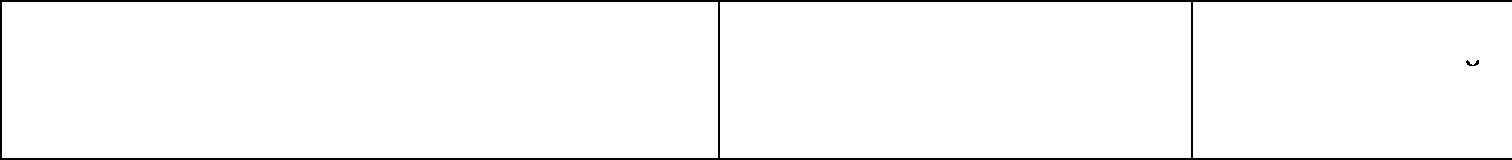 Al8.05.002, Al8.05.002.001, Al8.05.002.002, Al8.05.011,Al8.30.001, А 18.30.001.002,Al8.30.001.0030,460,45Код	N•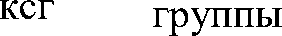 НаимеНоВаНие*	КоДЬІ ПО МКБ-10ПОСТаНОВКОЙ ДиаГНОЗа	A16.9,  A17.0,  А17.1,  A17.8,  A17.9,  A18.0,губеркупеза, ВИЧ-	Al8.1, A18.2, A18.3, Al8.4, Al8.5, Al8.6,ТіНфекции, пСихіюеского		А18.7, Al8.8, Al9.0, А19.1, Al9.2, A19.8, заболеВаННЯ	А 19.9, В20, B20.0, В20.1, B20.2, B20.3, B20.4,B20.5, B20.6, B20.7, B20.8, B20.9, В21, B21.0,B21.1, B21.2, B21.3, B21.7, B21.8, B21.9, В22,B22.0, B22.1, B22.2, B22.7, B23, B23.0, B23.1,B23.2, B23.8, В24, В90, B90.0, B90.1, B90.2,B90.8, B90.9, FOO, FOO.0, FOO.1, FOO.2, FOO.9,F0l, F01.0, F01.1, F01.2, F01.3, F0l.8, F0l.9,F02, F02.0, F02.1, F02.2, F02.3, F02.4, F02.8, F03, F04, F05, F05.0, F05.1, F05.8, F05.9, F06, F06.0, F06.1, F06.2, F06.3, F06.4, F06.5, F06.6,F06.7, F06.8, F06.9, F07, F07.0, F07.1, F07.2,F07.8, F07.9, F09, F10, F10.0, F10.1, F10.2,F10.3, F10.4, F10.5, F10.6, F10.7, F10.8, F10.9,F1 1, F11.0, F11.1, F11.2, F11.3, F11.4, F11.5,F11.6, F11.7, F11.8, F11.9, F12, F12.0, F12.1,F12.2, F12.3, F12.4, F12.5, F12.6, F12.7, F12.8,F12.9, F13, F13.0, F13.1, F13.2, F13.3, F13.4,F13.5, F13.6, F13.7, F13.8, F13.9, F14, F14.0,F14.1, F14.2, F14.3, F14.4, F14.5, F14.6, F14.7,F14.8, F14.9, F15, F15.0, F15.1, F15.2, F15.3,F15.4, F15.5, F15.6, F15.7, F15.8, F15.9, F16,F16.0, F16.1, F16.2, F16.3, F16.4, F16.5, F16.6,F16.7, F16.8, F16.9, F17, F17.0, F17.1, F17.2,F17.3, F17.4, F17.5, F17.6, F17.7, F17.8, F17.9,F18, F18.0, F18.1, F18.2, F18.3, F18.4, F18.5,F18.6, F18.7, F18.8, F18.9, F19, F19.0, F19.1,F19.2, F19.3, F19.4, F19.5, F19.6, F19.7, F19.8,F19.9, F20, F20.0, F20.1, F20.2, F20.3, F20.4,F20.5, F20.6, F20.8, F20.9, F21, F22, F22.0,F22.8, F22.9, F23, F23.0, F23.1, F23.2, F23.3,F23.8, F23.9, F24, F25, F25.0, F25.1, F25.2,F25.8, F25.9, F28, F29, F30, F30.0, F30.1, F30.2,F30.8, F30.9, F3l, F31.0, F31.1, F3l.2, F3l.3,F31.4, F3l.5, F31.6, F31.7, F3l.8, F31.9, F32,МедиЦИНсхие услуги, ЯВЈІЯющиесякриТериеМ огНесеНия случая к группеДопОпНигельНые	КоэффициеНгКриТерии огНесеНия	ОТНОсигельНойслучая к группе	заТраТоеМкоСТиF32.0, F32.1, F32.2, F32.3, F32.8, F32.9, F33,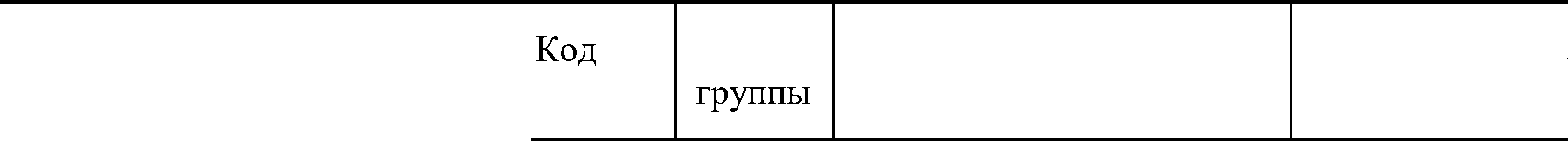 F33.0, F33.1, F33.2, F33.3, F33.4, F33.8, F33.9,F34, F34.0, F34.1, F34.8, F34.9, F38, F38.0,F38.1, F38.8, F39, F40, F40.0, F40.1, F40.2,F40.8, F40.9, F4l, F4l.0, F4l.1, F4l.2, F4l.3,F4l.8, F4l.9, F42, F42.0, F42.1, F42.2, F42.8,F42.9, F43, F43.0, F43.1, F43.2, F43.8, F43.9,F44, F44.0, F44.1, F44.2, F44.3, F44.4, F44.5,F44.6, F44.7, F44.8, F44.9, F45, F45.0, F45.1,F45.2, F45.3, F45.4, F45.8, F45.9, F48, F48.0,F48.1, F48.8, F48.9, F50, F50.0, F50.1, F50.2,F50.3, F50.4, F50.5, F50.8, F50.9, F51, F51.0, F5l.1, F5l.2, F5l.3, F51.4, F5L5, F51.8, F5L9, F52, F52.0, F52.1, F52.2, F52.3, F52.4, F52.5,F52.6, F52.7, F52.8, F52.9, F53, F53.0, F53.1, F53.8, F53.9, F54, F55, F59, F60, F60.0, F60.1, F60.2, F60.3, F60.4, F60.5, F60.6, F60.7, F60.8,F60.9, F6l, F62, F62.0, F62.1, F62.8, F62.9, F63,F63.0, F63.1, F63.2, F63.3, F63.8, F63.9, F64,F64.0, F64.1, F64.2, F64.8, F64.9, F65, F65.0,F65.1, F65.2, F65.3, F65.4, F65.5, F65.6, F65.8,F65.9, F66, F66.0, F66.1, F66.2, F66.8, F66.9,F68, F68.0, F68.1, F68.8, F69, F70, F70.0, F70.1,F70.8, F70.9, F7l, F7l.0, F7l.1, F7l.8, F7l.9,F72, F72.0, F72.1, F72.8, F72.9, F73, F73.0,F73.1, F73.8, F73.9, F78, F78.0, F78.1, F78.8,F78.9, F79, F79.0, F79.1, F79.8, F79.9, F80,F80.0, F80.1, F80.2, F80.3, F80.8, F80.9, F8l,F8I.0, F8l.1, F8l.2, F8l.3, F8l.8, F8l.9, F82,F83, F84, F84.0, F84.1, F84.2, F84.3, F84.4,F84.5, F84.8, F84.9, F88, F89, F90, F90.0, F90.1,F90.8, F90.9, F9l, F9l.0, F9l.1, F9l.2, F9l.3,F9l.8, F9l.9, F92, F92.0, F92.8, F92.9, F93,F93.0, F93.1, F93.2, F93.3, F93.8, F93.9, F94,F94.0, F94.1, F94.2, F94.8, F94.9, F95, F95.0,F95.1, F95.2, F95.8, F95.9, F98, F98.0, F98.1,F98.2, F98.3, F98.4, F98.5, F98.6, F98.8, F98.9,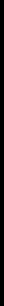 ds36.OO5	161ОшоржеНие, оТМираНиеTQ:1HCIIiI:1HT:IT:1 O}»Г£tHOB ИTKaHeiÏ ЗПОкачесТВеННое НОВООбразОВаНие без специалhНОго іІ]ЭОТиВоопухолеВого лечеНияПроВедеНие иММуНизаІіииіІ]ЭОТиВ респир£tТО}ЭНО- СИН ИТИ£tЈІЬНОй ВирусНой иНQеКцииЛечеНие с приМеНеНиеМ геННо-иНжеНерНьІХ биОПОгичесКих препараТОВ И селеКТиВНhІХ ИММунодепрессаНТОВ (уроВеНь 1)F99, K23.0, M49.0, M90.0, N74.0, N74.1, R41,R4l.0, R4l.1, R4l.2, R4l.3, R4l.8, R44, R44.0,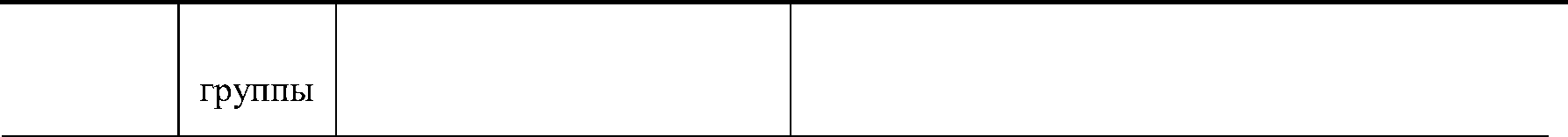 R44.1, R44.2, R44.3, R44.8, R45, R45.0, R45.1,R45.2, R45.3, R45.4, R45.5, R45.6, R45.7, R45.8R46, R46.0, R46.1, R46.2, R46.3, R46.4, R46.5,R46.6, R46.7, R46.8, R48, R48.0, R48.1, R48.2,R48.8T86.0 Т8бЛ T86.2 T86.3 T86.4 T86.8 T86.9COO - С80, С97, DOO - D09225.8ds36.009	165 ЛечеНие с приМеНеНиеМгеННо-иНжеНерНьІХ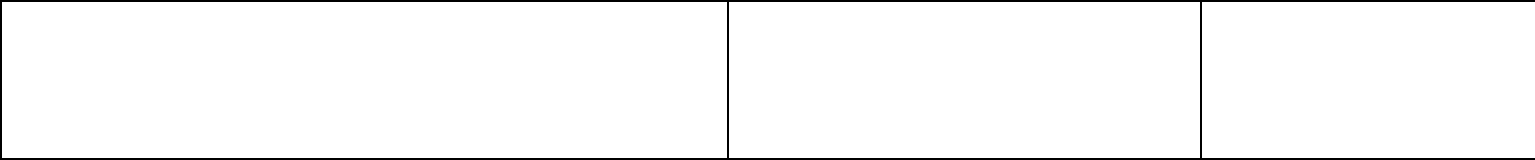 7,400,40Ннои шассификационныйкритерий: irs Возрастная группа:от 0 дней до 2 летВозрастная группа: от 0 дней до 18 летНной шассификационный критерий: gibp31Возрастная группа: старше 18 лет Ннойшассификационный критерий: gibpOl, gibp02, gibpO3, gibpl2, gibpl8, gibp26, gibp30, gibp3lВозрастная группа: от 0 дней до 18 лет4,231,293,23биологических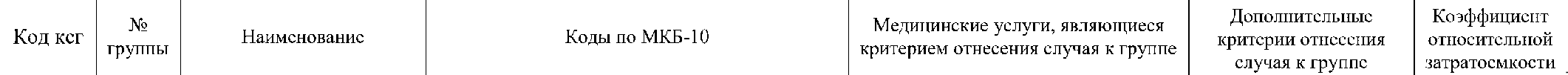 препаратов и селективных иммунодепрессантов (уровень 2)Иной классификационный критерий: gibpOl, gibp02, gibp06,gibp09, gibpl3,gibpl5, gibpl7, gibp20, gibp24, gibp26Возрастная группа: старше 18 лет Нной классификационный критерий: gibp04, gibp05, gibp06, gibp09, gibpl3, gibpl4, gibpl5, gibpl7, gibpl9, gibp20, gibp2l, gibp23, gibp24, gibp27, gibp29ds36.010	166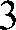 Лечение с применением генно- инженерньіх биологических препаратов и селективных иммунодепрессантов (уровень 3)Возрастная группа: от 0 дней до 18 лет Иной классификационный критерий: gibp08, gibpl6,gibp28 Возрастная группа: старше 18 лет Нной классификационный критерий: gibp07, gibpO8, gibplO, gibpl 1, gibpl6, gibp22, gibp25, gibp288,9ds37	37ds37.001	167Медицинская реабилитация пациентов с заболеваниями центральной нервнойМедицинская реабилитацияB05.023.001, B05.024.001, B05.024.002, B05.024.0038Иной классификационный критерий: гЬ2, rbb21,71,9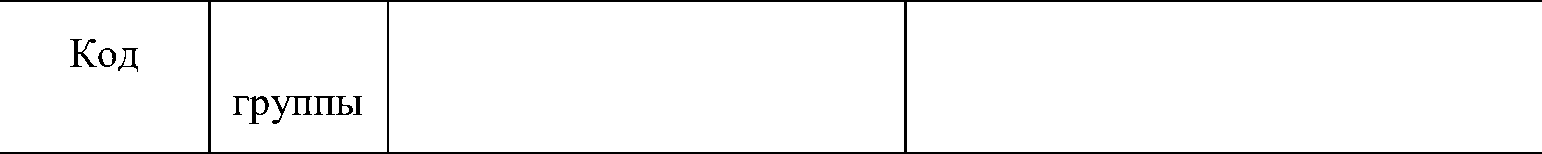 системы (2 балла по ШРМ)B05.023.001, B05.024.001, B05.024.002, B05.024.003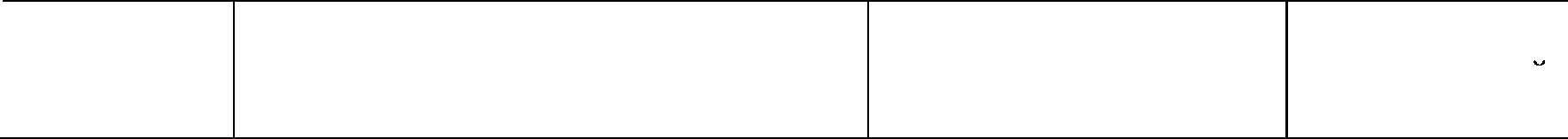 Иной	2,31классификационныи критерии: гЬЗ, гЬЬЗB05.023.002.002, B05.050.003, B05.050.005B05.023.002.002, B05.050.003,Иной классификационныи критерий: гЬ2Иной1,521,82B05.050.005B05.015.001, B05.043.001, B05.057.003, B05.057.007B05.015.001, B05.043.001, B05.057.003, B05.057.007классификационныи критерии: гЬЗИной	1,39шассификационный критерий: гЬ2Иной	1,67классификационныи критерии: гЬЗB05.001.001, B05.004.001, B05.005.001, B05.008.001, B05.014.002, B05.015.002, B05.023.002, B05.027.001, B05.027.002, B05.027.003, B05.028.001, B05.029.001, B05.037.001, B05.040.001,Иной	0,85шассификационный критерий: гЬ2ds3 7.008	174	Медицинская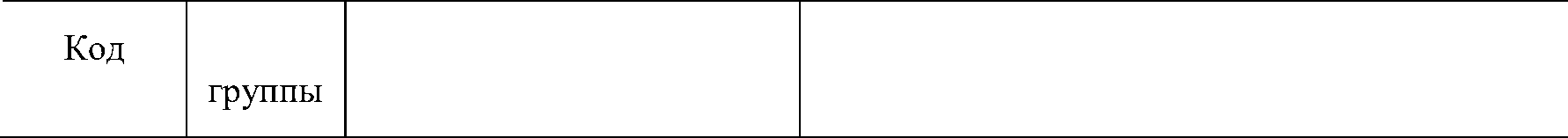 реабилитация при другихсоматических заболеваниях (3 балла поШРМ)ds37.009	175 Медицинскаяреабилитация детей, перенесших заболевания перинатального периодаds37.010	176 Медицинскаяреабилитация детей с нарушениями слуха без замены речевого процессора системы кохлеарнои имплантацииds37.011	177 Медицинскаяреабилитация детей с поражениями центральной нервнои системыds37.012	178 Медицинскаяреабилитация детей после хирургическои коррекции врожденных пороков развития органов и системМедицинские услуги, являющиесякритерием отнесения случая к группеДополнительные			Коэффициент критерии отнесения		относительнои сл	ая к	ппе	зат атоемкостиB05.050.004, B05.053.001, B05.058.001, B05.069.001, B05.069.002, B05.069.003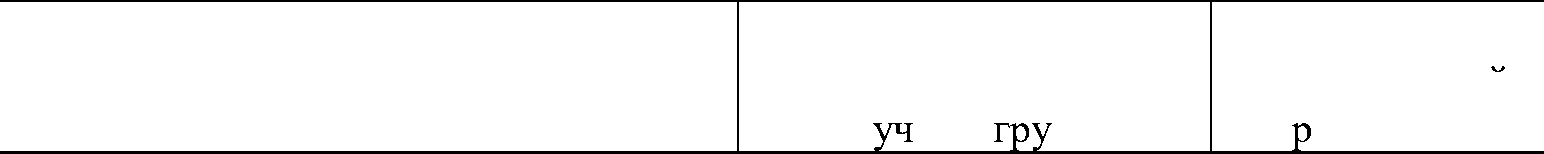 B05.001.001, B05.004.001, B05.005.001, B05.008.001, B05.014.002, B05.015.002, B05.023.002, B05.027.001, B05.027.002, B05.027.003, B05.028.001, B05.029.001, B05.037.001, B05.040.001, B05.050.004, B05.053.001,B05.058.001, B05.069.001, B05.069.002, B05.069.003B05.031.001B05.028.001, B05.046.001Иной шассификационный критерии: гЬЗВозрастная группа: от 91 дня до 1 годаВозрастная группа: от 0 дней до 18 лет1,091,501,80B05.023.002.001, B05.023.003B05.057.011Иной классификационныи критерии: rbsВозрастная группа: от 0 дней до 18 летВозрастная группа:от 0 дней до 18 лет2,752,35ds37.O13	179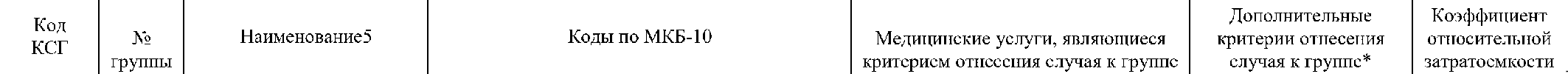 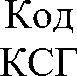 ds37.014	180ds37.015	181С40, C40.0, С40.1, C40.2, C40.3, C40.8, C40.9,Медицинская реабилитация	341, C4l.0, C4l.1, C41.2, C4l.3, C4l.4, C4l.8, после онкоортопедичес ких		341.9, C79.5операцийМедицинская реабилитация	‘50› C50’0, С50.1, C50.2, C50.3, C50.4, C50.5,C50.6, C50.8, C50.9ПО ПОВОДпостмастэктомического синдрома в онкологииМедицинская реабилитация после перенесенной коронавирусной инфекции COVID-19 (2 балла по ШРМ)B05.027.001B05.027.001Иной классификационный критерий: rb2cov1,761,511,005 Особенности отнесения случаев лечения к отдельным группам заболеваний и патологических состояний, а также описание иных классификационных критериев определяются Министерством здравоохранения Российской Федерации.“ Медицинская помощь по отдельным группам заболеваний, состояний оплачивается с применением коэффициента дифференциации и поправояного коэффициента (коэффициента специфики оказания медицинской помощи) к доле заработной платы и прочих расходов в составе тарифа:В стационарньт условиях:Лечение дерматозов с применением наружной терапии - 97,47%Лечение дерматозов с применением наружной терапии, физиотерапии, плазмафереза - 98,49% Лечение дерматозов с применением наружной и системной терапии - 99,04%Лечение дерматозов с применением наружной терапии и фототерапии - 98% Коронавирусная инфекция COVID-19:уровень 1 - 93,88%уровень 2 - 66,53%ds37.016	182Медицинская реабилитация после перенесенной коронавирусной инфекции COVID-19 (3 балла по ШРМ)Иной классификационный критерий: ГЬЗСОУ1,40уровень 3 - 68,28%уровень 4 - 77,63%Лекарственная терапия при злокачественных новообразованиях (кроме лимфоидной и кроветворной тканей):уровень 1 - 55,63%уровень 2 - 41,67%уровень 3 - 23,71%уровень 4 - 18,75%уровень 5 - 32,5%уровень 6 - 8,76%уровень 7 - 7,11%уровень 8 - 7,77%уровень 9 - 5,84%уровень 10 - 5,79%уровень 11 - 7,27%уровень 12 - 5,9%уровень 13 - 3,32%уровень 14 - 2,15%уровень 15 - 1,55%уровень 16 - 1,19%уровень 17 - 0,69%Лучевая терапия в сочетании с лекарственной терапией:уровень 2 - 87,08%уровень 3 - 88,84%уровень 4 - 87,05%уровень 5 - 88,49%уровень 6 - 46,03%уровень 7 - 26,76%3HO лимфоидной и кроветворной тканей, лекарственная терапия, взрослые (уровень 1-3) - 75,89%3HO лимфоидной и кроветворной тканей, лекарственная терапия с применением отдельных препаратов (по перечню), взрослые: уровень 1 - 28,29% уровень 2 - 46,99% уровень 3- 57,29% уровень 4 - 4,98% уровень 5 - 15,77% уровень 6 - 24,83% Замена речевого процессора - 0,74%Оказание услуг диализа (только для федеральньт медицинских организаций) (уровень 1 - 3) - 30% Оказание услуг диализа (только дяя федеральных медицинских организаций) (уровень 4) - 6,61%Проведение антимикробной терапии инфекций, вызванных полирезистентными микроорганизмами: уровень 1 - 0%уровень 2 - 0%уровень 3 - 0%Проведение иммунизации против респираторно-синцитиальной вирусной инфекции - 8,6%Лечение с применением генно-инженерных биологических препаратов и селективных иммунодепрессантов : уровень 1 - 32,68%уровень 2 -18,82%уровень 3 - 6%Поздний посттрансплантационный период после пересадки костного мозга - 59,05% В условиях дневного стационара:Лечение дерматозов с применением наружной терапии - 97,44%Лечение дерматозов с применением наружной терапии, физиотерапии, плазмафереза - 96,3% Лечение дерматозов с применением наружной и системной терапии - 98,27%Лечение дерматозов с применением наружной терапии и фототерапии - 98,2%Лекарственная терапия при злокачественных новообразованиях (кроме лимфоидной и кроветворной тканей): уровень 1 - 19,12%уровень 2 - 8,79%уровень 3 - 25,89%уровень 4 - 23,5%уровень 5 - 3,14%уровень 6 - 2,04%уровень 7 - 6,59%уровень 8 - 11,06%уровень 9 - 15,08%уровень 10 - 14,91%уровень 11 - 22,35%уровень 12 - 9,99%уровень 13 - 8,49%уровень 14 - 5,64%уровень 15 - 2,82%уровень 16 - 5,84%уровень 17 - 0,23%Лучевая терапия в сочетании с лекарственной терапией: уровень 1 - 78,38%уровень 3 - 82,64%уровень 4 - 31,86%уровень 5 - 16,69%3HO лимфоидной и кроветворной тканей, лекарственная терапия, взрослые (уровень 1 - 4) - 51,06%3HO лимфоидной и кроветворной тканей, лекарственная терапия с применением отдельных препаратов (по перечню), взрослые: уровень 1 - 4,13% уровень 2 -12,75% уровень 3 - 22,53%уровень 4 - 31,49%уровень 5 - 0,42%уровень 6 -1,56%уровень 7 - 4,36%уровень 8 - 7,65%Замена речевого процессора - 0,23%Оказание услуг диализа (только дяя федеральных медицинских организаций) - 30,00%. Проведение иммунизации против респираторно-синцитиальной вирусной инфекции -1,83%Лечение с применением генно-инженерных биологических препаратов и селективных иммунодепрессантов:уровень 1 - 5,85%уровень 2 - 5,43%уровень 3 - 8,94%.В том числе д ля случаев введения медицинской организацией лекарственных препаратов предоставленных пациентом или инои организацией, действующей в интересах пациента из иных источников финансирования (за исключением лекарственных препаратов приобретенных пациентом или его представителем за счет личных средств).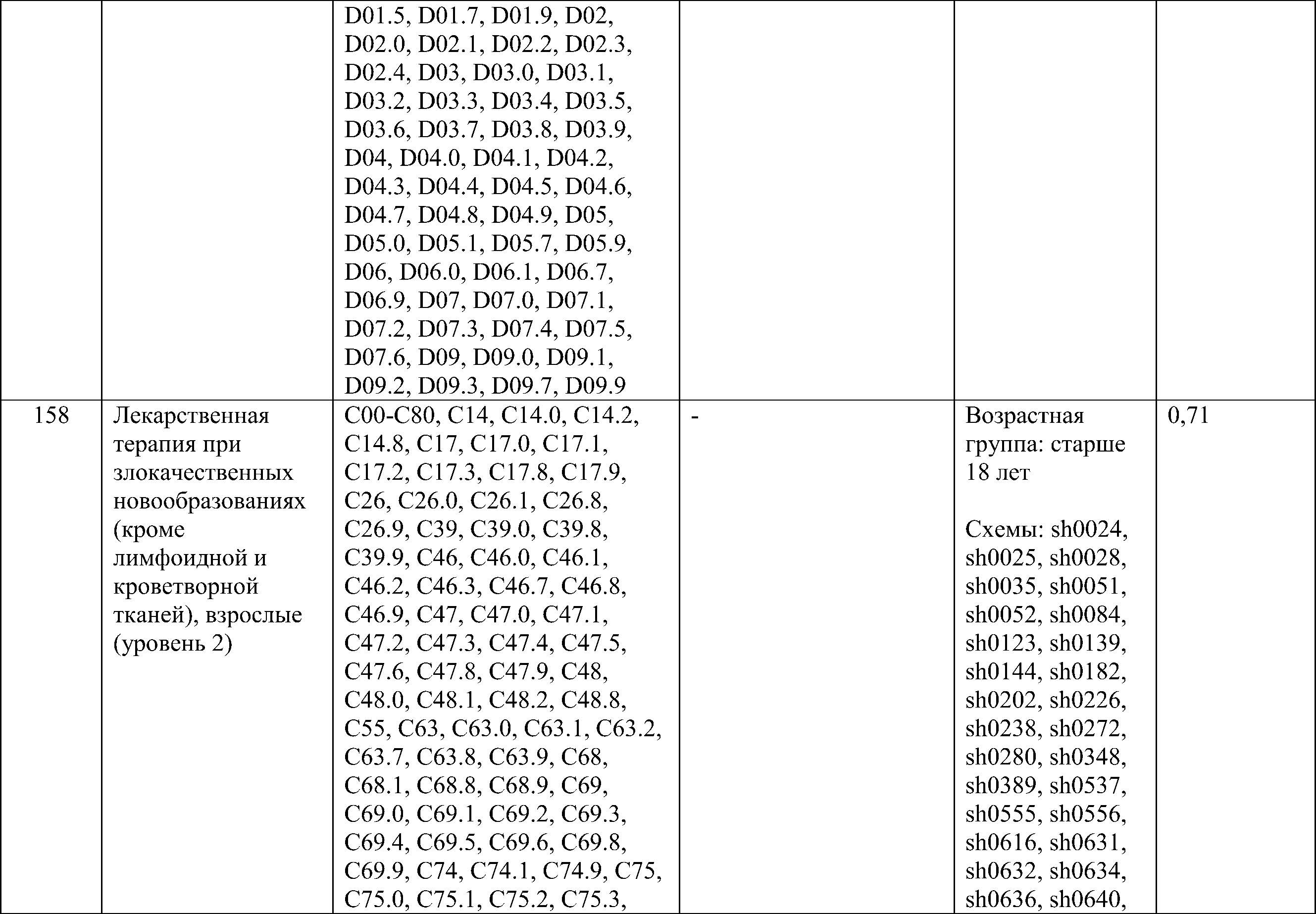 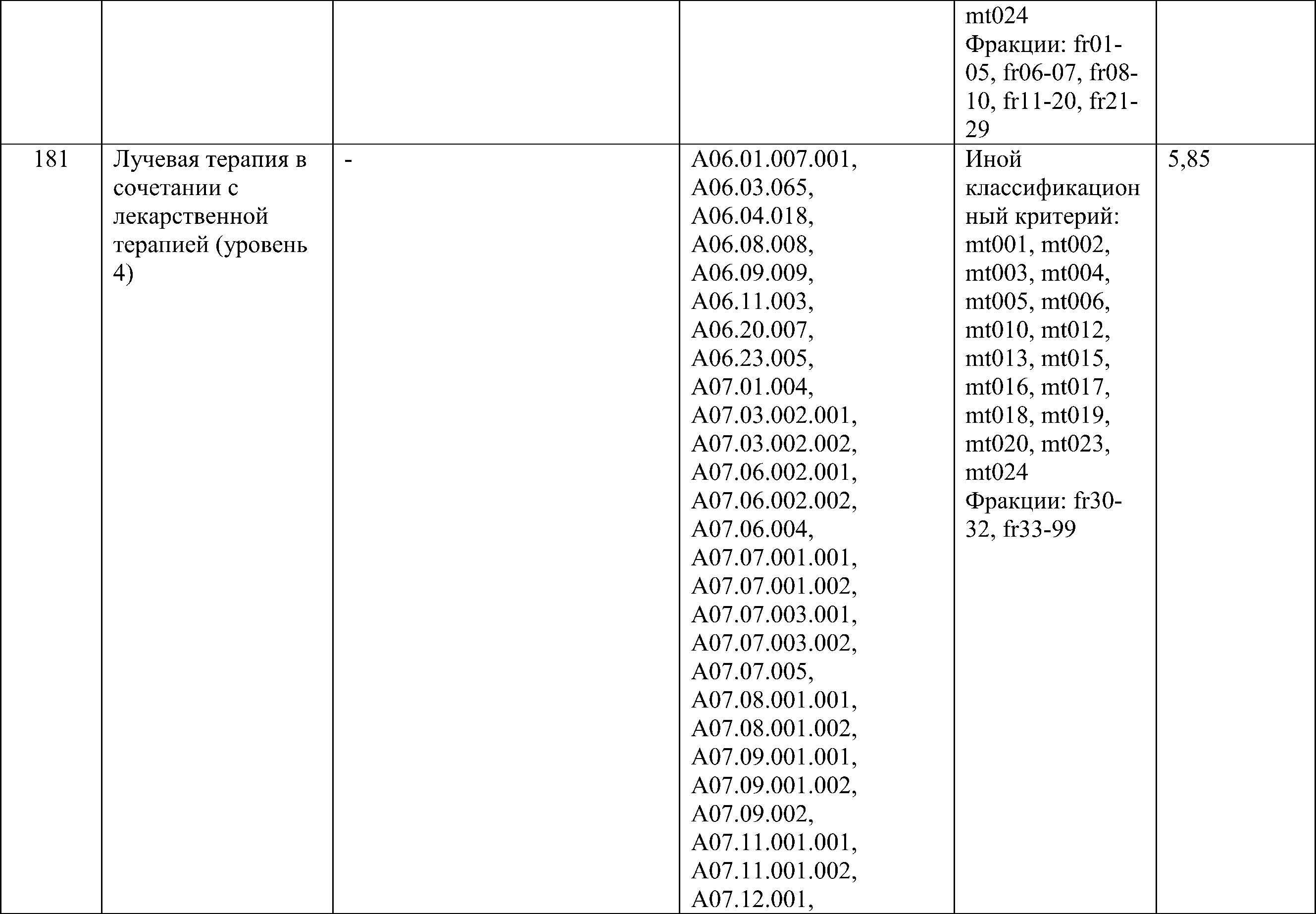 [* Особенности отнесения случаев лечения к отдельным группам заболеваний и патологических состояний, а также описание иных классификационных критериев определяются Министерством здравоохранения Российской Федерации.** Медицинская помощь по отдельным группам заболеваний, состояний оплачивается с применением коэффициента дифференциации и поправочного коэффициента (коэффициента специфики оказания медицинской помощи, коэффициента сложности лечения пациента) к доле заработной платы и прочих расходов в составе тарифа:В стационарных условиях:лекарственная терапия при злокачественных новообразованиях (кроме лимфоидной и кроветворной тканей):уровень 1 - 50,51%;уровень 2 - 39,68%;уровень 3 - 23,68%;уровень 4 - 16,19%;уровень 5 - 22,8%;уровень 6 - 21,32%;уровень 7 - 17,54%;уровень 8 - 20,55%;уровень 9 - 31,4%;уровень 10 - 7,19%;уровень 11 - 1,89%;уровень 12 - 2,44%;уровень 13 - 0,73%;3HO лимфоидной и кроветворной тканей, лекарственная терапия, взрослые (уровень 1 - 3) - 71,77%.3HO лимфоидной и кроветворной тканей, лекарственная терапия с применением отдельных препаратов (по перечню), взрослые:уровень 1 - 34,55%;уровень 2 - 46,64%;уровень 3 - 53,9%;уровень 4 - 13,18%;уровень 5 - 22,12%;уровень 6 - 28,24%;замена речевого процессора - 31,97%;лекарственная терапия при злокачественных новообразованиях (кроме лимфоидной и кроветворной тканей):уровень 1 - 11,93%;уровень 2 - 5,99%;уровень 3 - 29,39%;уровень 4 - 3,23%;уровень 5 - 4,14%;уровень 6 - 3,97%;уровень 7 - 3,96%;уровень 8 - 3,76%;уровень 9 - 5,39%;уровень 10 - 6,78%;уровень 11 - 0,43%;уровень 12 - 0,32%;уровень 13 - 0,67%;3HO лимфоидной и кроветворной тканей, лекарственная терапия, взрослые (уровень 1 - 4) - 36,19%.3HO лимфоидной и кроветворной тканей, лекарственная терапия с применением отдельныхпрепаратов (по перечню), взрослые: уровень 1 - 3,37%;уровень 2 - 9,56%;уровень 3 - 16,32%;уровень 4 - 20,69%;уровень 5 - 0,82%;уровень 6 - 2,73%;уровень 7 - 5,68%;уровень 8 - 8,41%;замена речевого процессора - 25,71%.Приложение № 24 к Программе государственных гарантий бесплатного оказания медицинской помощи гражданам в Республике Ингушетия на 2022 год и на плановыйпериод 2023 и 2024 годовПримерный переченьзаболеваний, состояний (групп заболеваний, состояний) с оптимальной длителъностью лечения до 3 дней включительно*	При	условии	соблюдения	режима	введения	лекарственных	препаратов	согласно инструкциям по применению лекарственных препаратов для медицинского применения.Приложение № 25 к Программе государственных гарантий бесплатного оказаниямедицинской помощи гражданам в Республике Ингушетияна 2022 год и на плановый период2023 и 2024 годовІЈЕРЕЧЕНЬвысокотехнологичной медицинской помощи с использованием ряда уникальных методов лечения, применяемых при сердечно- сосудистой хирургии и трансплантации органовОдномоментная замена всей аорты.Открытое	протезирование	торакоабдоминальной	аорты	с	реконструкцией	всех	висцеральных	ветвей	и восстановлением кровообращения спинного мозга.Открытое протезирование дуги аорты с реконструкцией всех брахицефальных ветвей.Малоинвазивная хирургия грудной аорты.Эндоваскулярное протезирование аорты	с сохранением	кровотока	по	ветвям	дуги	аорты	путем	создания фенестрации.Эндоваскулярное протезирование брюшной	аорты с сохранением	кровотока	по висцеральным	артериям	с имплантацией фенестрированного стент-графта.Трансплантация комплекса органов в различных сочетаниях.Трансплантация легких с использованием перфузионных технологий.Приложение № 26 к Программе государственных гарантий бесплатного оказания медицинской помощи гражданам в Республике Ингушетия на 2022 год и на плановыйпериод 2023 и 2024 годовПеречень исследований и иных медицинских вмешательств, проводимых в рамках углубленной диспансеризацииПервый этап углубленной диспансеризации проводится в целях выявления у граждан, перенесших новую коронавирусную инфекцию COVID-19, признаков развития хронических неинфекционных заболеваний, факторов риска их развития, а также определения медицинских показаний к выполнению дополнительных обследований и осмотров врачами- специалистами для уточнения диагноза заболевания (состояния) на втором этапе диспансеризации и включает в себя:а) измерение насыщения крови кислородом (сатурация) в покое;6) тест с б-минутной ходьбой (при исходной сатурации кислорода крови 95 процентов и больше в сочетании с наличием у гражданина жалоб на одышку, отеки, которые появились впервые или повысилась их интенсивность);в) проведение спирометрии или спирографии; г) общий (клинический) анализ крови развернутый;д) биохимический анализ крови (включая исследования уровня холестерина, уровня липопротеинов низкой плотности, С-реактивного белка, определение активности аланинаминотрансферазы в крови, определение активности аспартатаминотрансферазы в крови, определение активности лактатдегидрогеназы в крови, исследование уровня креатинина в крови);е) определение концентрации Д-димера в крови у граждан, перенесших среднюю степень тяжести и выше новой коронавирусной инфекции (COVID-19);ж) проведение рентгенографии органов грудной клетки (если не выполнялась ранее в течение года); з) прием (осмотр) врачом-терапевтом (участковым терапевтом, врачом общей практики).Второй	этап диспансеризации проводится	в целях дополнительного обследования	и уточнения	диагноза заболевания (состояния) и включает в себя:а) проведение эхокардиографии (в случае показателя сатурации в покое 94 процента и ниже, а также по результатам проведения теста с б-минутной ходьбой)6) проведение компьютерной томографии легких (в случае показателя сатурации в покое 94 процента и ниже, а также по результатам проведения теста с б-минутной ходьбой);в) дуплексное сканирование вен нижних конечностей (при наличии показаний по результатам определения концентрации Д-димера в крови).Приложение № 27 к Программе государственных гарантий бесплатного оказания медицинской помоііщ гражданам в Республике Ингушетия на 2022 год и на плановьйіпериод 2023 и 2024 годов Средние нормативы объема медицинской помощи и средние нормативы финансовых затрат на единицу объема медицинской помощиМеждународные непатентованные наименованияЛекарственные формы4-Нитро-Nв-[(1RЅ)-1-(4-фторфенил)-2-(1-этилпиперидин-4- ил)этил]бензамида гидрохлоридконцентрат для приготовления раствора длявнутривенного введенияАбакавирраствор для приема внутрьАбакавиртаблетки покрытые пленочной оболочкойАбакавир+Ламивудинтаблетки покрытые пленочной оболочкойАбакавир+Ламивудин+Зидовудинтаблетки покрытые пленочной оболочкойАбемациклибтаблетки покрытые пленочной оболочкойАбатацептраствор для подкожного введенияАбатацептлиофилизат для приготовления концентрата дляприготовления раствора для инфузийАбиратеронтаблеткиАбиратеронтаблетки покрытые пленочной оболочкойАвелумабконцентрат для приготовления раствора для инфузийАгалсидаза альфаконцентрат для приготовления раствора для инфузийАгалсидаза беталиофилизат для приготовления концентрата дляприготовления раствора для инфузийАгомелатинтаблетки покрытые пленочной оболочкойАдалимумабраствор для подкожного введенияАдеметионинлиофилизат для приготовления раствора длявнугривенного и внутримышечного введенияАдеметионинтаблетки покрытые кишечнорастворимой оболочкойАдеметионинтаблетки кишечнорастворимьІеАдеметионинтаблетки кишечнорастворимьІе покрытые пленочнойоболочкойАзатиопринтаблеткиАзитромицинкапсулыАзитромицинлиофилизат для приготовления раствора для инфузийАзитромицинпорошок для приготовления суспензии для приемаBH	bАзитромицинпорошок для приготовления суспензии для приемавнутрь [для детей]Азитромицинтаблетки диспергируемыеАзитромицинтаблетки покрытые оболочкойАзитромицинтаблетки покрытые пленочной оболочкойАзоксимера бромидлиофилизат для приготовления раствора для инъекций иместного примененияАзоксимера бромидсуппозитории вагинальные и ректалъныеАзоксимера бромидтаблеткиАкалабрутинибкапсулыАклидиния бромидпорошок для ингаляций дозированныйАклидиния бромид+формотеролпорошок для ингаляций дозированныйАкситинибтаблетки, покрытые пленочной оболочкойАлектинибкапсулыАлемтузумабконцентрат для приготовления раствора для инфузийАлендроновая кислотатаблеткиАлендроновая кислотатаблетки покрытые пленочной оболочкойАлирокумабраствор для подкожного введенияАллерген бактерий [туберкулезныйрекомбинантный]раствор для внутрикожного введенияАллергены бактерийраствор для внутрикожного введенияАллопуринолтаблеткиАлоглиптинтаблетки покрытые пленочной оболочкойАлпростадилконцентрат для приготовления раствора для инфузийАлпростадиллиофилизат для приготовления раствора для инфузийАлтеплазалиофилизат для приготовления раствора для инфузийАлфузозинтаблетки пролонгированного действияАлфузозинтаблетки пролонгированного действия покрытыеоболочкойАлфузозинтаблетки с контролируемым высвобождением покрытыеоболочкойАльбумин человекараствор для инфузийАльфакальцидолкапли для приема внутрьАльфакальцидолкапсулыАмантадинраствор для инфузийАмантадинтаблетки покрытые пленочной оболочкойАмбризентантаблетки покрытые пленочной оболочкойАмброксолкапсулы пролонгированного действияАмброксолпастилкиАмброксолраствор для внутривенного введенияАмброксолраствор для приема внутрьАмброксолраствор для приема внутрь и ингаляцийАмброксолсиропАмброксолтаблеткиАмброксолтаблетки диспергируемыеАмброксолтаблетки для рассасыванияАмброксолтаблетки шипучиеАмикацинлиофилизат для приготовления раствора длявнутривенного и внутримышечного введенияАмикацинпорошок для приготовления раствора для внутривенногои внутримышечного введенияАмикацинпорошок для приготовления раствора длявнутримышечного введенияАмикацинраствор для внутривенного и внутримышечного введенияАмикацинраствор для инфузий и внутримышечного введенияАминокапроновая кислотараствор для инфузийАминокислоты для парентеральногопитаниянет лфАминокислоты для парентеральногопитания+Прочие препаратынет лфАминокислоты и их смесинет лфАминосалициловая кислоталиофилизат для приготовления раствора для инфузийАминосалициловая кислотараствор для инфузийАминосалициловая кислотагранулы замедленного высвобождения для приемаBH	bАминосалициловая кислотагранулы покрытые кишечнорастворимой оболочкойАминосалициловая кислотатаблетки покрытые кишечнорастворимой оболочкойАминосалициловая кислотагранулы кишечнорастворимыеАминосалициловая кислотатаблетки кишечнорастворимьІе покрытые пленочнойоболочкойАминофиллинраствор для внутривенного введенияАминофиллинраствор для внутримышечного введенияАминофиллинтаблеткиАмиодаронтаблеткиАмиодаронраствор для внутривенного введенияАмиодаронконцентрат для приготовления раствора длявнутривенного введенияАмитриптилинраствор для внутривенного и внутримышечного введенияАмитриптилинраствор для внутримышечного введенияАмитриптилинкапсулы пролонгированного действияАмитриптилинтаблеткиАмитриптилинтаблетки покрытые оболочкойАмитриптилинтаблетки покрытые пленочной оболочкойАмлодипинтаблеткиАмлодипинтаблетки покрытые пленочной оболочкойАмоксициллингранулы для приготовления суспензии для приема внутрьАмоксициллинкапсулыАмоксициллинпорошок для приготовления суспензии для приемаВнутрЬтаблеткитаблетки диспергируемыетаблетки покрытые пленочной оболочкойАмоксициллин+[Клавулановаякислота]порошок для приготовления суспензии для приемаВнутрЬАмоксициллин+[Клавулановаякислота]таблетки диспергируемыеАмоксициллин+[Клавулановаякислота]таблетки покрытые оболочкойАмоксициллин+[Клавулановаякислота]таблетки покрытые пленочной оболочкойАмоксициллин+[Клавулановаякислота]порошок для приготовления раствора для внутривенноговведенияАмпициллинпорошок для приготовления раствора для внутривенногои внутримышечного введения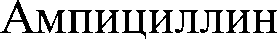 ПО]ЗОШОІ( ДЛЯ П]ЭИГOTOBЛeHИЯ ]ЭЗСТВО]ЭЗ ДЛЯвнутримышечного введенияпорошок для приготовления суспензии для приемаВнутрЬАмпициллинтаблеткиАмпициллин+Сулъбактампорошок для приготовления раствора для внутривенногои внутримышечного введенияАмфотерицин Влиофилизат для приготовления раствора для инфузийАнакинрараствор для подкожного введенияАнастрозолтаблетки покрытые пленочной оболочкойАнатоксин дифтерийно-столбнячныйЛФ нетАнатоксин дифтерийныйЛФ нетАнатоксин столбнячныйЛФ нетАнтиингибиторньйі коагулянтныйкомплекслиофилизат для приготовления раствора для инфузийАнтитоксин яда гадюкиобыкновеннойЛФ нетАпалутамидтаблетки покрытые пленочной оболочкойАпиксабантаблетки покрытые пленочной оболочкойАпремиласттаблетки покрытые пленочной оболочкойАпротининлиофилизат для приготовления раствора длявнутривенного введенияАпротининраствор для внутривенного введенияАпротининраствор для инфузийАскорбиновая кислотараствор для внутривенного и внутримышечного введенияАскорбиновая кислотадражеАскорбиновая кислотакапли для приема внутрьАскорбиновая кислотакапсулы пролонгированного действияАскорбиновая кислотапорошок для приготовления раствора для приема внутрьАскорбиновая кислотапорошок для приема внутрьАскорбиновая кислотатаблеткиАспарагиназалиофилизат для приготовления раствора длявнутривенного и внутримышечного введенияАтазанавиркапсулыАтезолизумабконцентрат для приготовления раствора для инфузийАтенололтаблеткиАтенололтаблетки покрытые оболочкойАтенололтаблетки покрытые пленочной оболочкойАтозибанконцентрат для приготовления раствора для инфузийАтозибанраствор для внутривенного введенияАторвастатинкапсулыАторвастатинтаблетки покрытые оболочкойАторвастатинтаблетки покрытые пленочной оболочкойАтропинкапли глазныеАтропинраствор для инъекцийАфатинибтаблетки покрытые пленочной оболочкойАфлиберцептраствор для внутриглазного введенияАфлиберцептконцентрат для приготовления раствора для инфузийАцетазоламидтаблеткиАцетилсалициловая кислотатаблеткиАцетилсалициловая кислотатаблетки покрытые кишечнорастворимой оболочкойАцетилсалициловая кислотатаблетки покрытые кишечнорастворимой пленочнойоболочкойАцетилсалициловая кислотатаблетки кишечнорастворимьlе покрытые пленочнойоболочкойАцетилсалициловая кислотатаблетки кишечнорастворимьІе покрытые оболочкойАцетилцистеингранулы для приготовления сиропаАцетилцистеингранулы для приготовления раствора для приема внутрьАцетилцистеинпорошок для приготовления раствора для приема внугрьАцетилцистеинраствор для внутривенного и внутримышечного введенияАцетилцистеинраствор для инъекций и ингаляцийАцетилцистеинраствор для приема внутрьАцетилцистеинсиропАцетилцистеинтаблеткиАцетилцистеинтаблетки шипучиеАцикловиркрем для местного и наружного примененияАцикловиркрем для наружного примененияАцикловирлиофилизат для приготовления раствора для инфузийАцикловирпорошок для приготовления раствора для инфузийАцикловирмазь главнаяАцикловирмазь для местного и наружного примененияАцикловирмазь для наружного примененияАцикловиртаблеткиАцикловиртаблетки покрытые пленочной оболочкойБазиликсимаблиофилизат для приготовления раствора длявнутривенного введенияБаклофенраствор для интратекального введенияБаклофентаблеткиБарицитинибтаблетки, покрытые пленочной оболочкойБария сульфатпорошок для приготовления суспензии для приемаВнутрЬБевацизумабконцентрат для приготовления раствора для инфузийБедаквилинтаблеткиБеклометазонаэрозоль для ингаляций дозированныйБеклометазонаэрозоль для ингаляций дозированный активируемый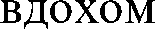 Беклометазонспрей назальный дозированныйБеклометазонсуспензия для ингаляцийБеклометазон+Формотеролаэрозоль для ингаляций дозированныйБелимумаблиофилизат для приготовления концентрата дляприготовления раствора для инфузийБендамустинпорошок для приготовления концентрата дляприготовления раствора для инфузийБендамустинлиофилизат для приготовления концентрата дляприготовления раствора для инфузийБензатина бензилгіенициллинпорошок для приготовления суспензии длявнутримышечного введенияБензилбензоатмазь для наружного примененияБензилбензоатэмульсия для наружного примененияБензилпенициллинпорошок для приготовления раствора для внутривенногои внутримышечного введенияБензилпенициллинпорошок для приготовления раствора длявнутримышечного и подкожного введенияБензилпенициллинпорошок для приготовления раствора для инъекцийБензилпенициллинпорошок для приготовления раствора для инъекций иместного примененияБензилпенициллинпорошок для приготовления суспензии длявнутримышечного введенияБензобарбиталтаблеткиБенрализумабраствор для подкожного введенияБерактантсуспензия для эндотрахеального введенияБетагистинкапли для приема внутрьБетагистинкапсулыБетагистинтаблеткиБетаметазонкрем для наружного примененияБетаметазонмазь для наружного примененияБикалутамидтаблетки покрытые пленочной оболочкойБиктегравир+тенофовиралафенамид+эмтрицитабинтаблетки покрытые пленочной оболочкойБипериденраствор для внутривенного и внутримышечного введенияБиперидентаблеткиБисакодилсуппозитории ректальныеБисакодилтаблетки покрытые кишечнорастворимой оболочкойБисакодилтаблетки покрытые кишечнорастворимой сахарнойоболочкойБисопрололтаблеткиБисопрололтаблетки покрытые пленочной оболочкойБифидобактерии бифидумкапсулыБифидобактерии бифидумлиофилизат для приготовления раствора для приемавнутрь и местного примененияБифидобактерии бифидумлиофилизат для приготовления суспензии для приемавнутрь и местного примененияБифидобактерии бифидумпорошок для приема внутрьБифидобактерии бифидумпорошок для приема внутрь и местного примененияБифидобактерии бифидумсуппозитории вагинальные и ректалъныеПробиотик из бифидобактерийбифидум однокомпонентньйі сорбированныйпорошок для приема внутрьПробиотик из бифидобактерийбифидум однокомпонентньйі сорбированныйкапсулыБифидобактерии бифидумтаблеткиБлеомицинлиофилизат для приготовления раствора для инъекцийБлинатумомабпорошок для приготовления концентрата дляприготовления раствора для инфузийБозентантаблетки покрытые пленочной оболочкойБозентантаблетки диспергируемыеБозутинибтаблетки покрытые пленочной оболочкойБортезомиблиофилизат для приготовления раствора длявнутривенного введенияБортезомиблиофилизат для приготовления раствора длявнутривенного и подкожного введенияБортезомиблиофилизат для приготовления раствора для подкожноговведенияБотулинический токсин типа А-гемагглютинин комплекслиофилизат для приготовления раствора длявнутримышечного введенияБотулинический токсин типа А-гемагглютинин комплекслиофилизат для приготовления раствора для инъекцийБотулинический токсин типа Алиофилизат для приготовления раствора длявнутримышечного введенияБрентуксимаб ведотинлиофилизат для приготовления концентрата дляприготовления раствора для инфузийБриварацетамтаблетки покрытые пленочной оболочкойБролуцизумабраствор для внутриглазного введенияБромдигидрохлор-фенилбензодиазепинраствор для внутривенного и внутримышечного введенияБромдигидрохлор-фенилбензодиазепинтаблеткиБромокриптинтаблеткиБудесонидкапли назальныеБудесонидкапсулы кишечнорастворимыеБудесонидпорошок для ингаляций дозированныйБудесонидраствор для ингаляцийБудесонидспрей назальный дозированныйБудесонидсуспензия для ингаляций дозированнаяБудесонид+Формотеролпорошок для ингаляций дозированныйБудесонид+Формотеролкапсулы с порошком для ингаляций наборБулевиртидлиофилизат для приготовления раствора для подкожноговведенияБупивакаинраствор для интратекального введенияБупивакаинраствор для инъекцийБупренорфинпластырь трансдермальныйБупренорфинраствор для инъекцийБупренорфинтрансдермальная терапевтическая системаБусерелинлиофилизат для приготовления суспензии длявнутримышечного введения пролонгированного действияБусульфантаблетки покрытые оболочкойБутиламиногидрокси-пропоксифеноксиметил метилоксадиазолкапли глазныеВакцина для лечения рака мочевогопузыря БЦЖлиофилизат для приготовления суспензии длявнутрипузырного введенияВакцины в соответствии снациональным календарем профилактических прививок и календарем профилактических прививок по эпидемическим показаниямнет лфВакцины для профилактики новойкоронавирусной инфекции COVID- 19ЛФ нетВалганцикловиртаблетки покрытые пленочной оболочкойВалсартан+Сакубитрилтаблетки покрытые пленочной оболочкойВальпроевая кислотагранулы пролонгированного действияВальпроевая кислотакапли для приема внутрьВальпроевая кислотакапсулы кишечнорастворимыеВальпроевая кислоталиофилизат для приготовления раствора длявнутривенного введенияВальпроевая кислотараствор для внутривенного введенияВальпроевая кислотасиропВальпроевая кислотасироп [для детей]Вальпроевая кислотатаблеткиВальпроевая кислотатаблетки покрытые кишечнорастворимой оболочкойВальпроевая кислотатаблетки пролонгированного действия покрытыеоболочкойВальпроевая кислотатаблетки пролонгированного действия покрытыепленочной оболочкойВальпроевая кислотатаблетки с пролонгированным высвобождениемпокрытые пленочной оболочкойВальпроевая кислотагранулы с пролонгированным высвобождениемВандетанибтаблетки покрытые пленочной оболочкойВанкомицинлиофилизат для приготовления раствора для инфузийВанкомицинпорошок для приготовления раствора для инфузийВанкомицинлиофилизат для приготовления раствора для инфузий иприема внутрь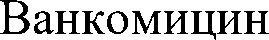 порошок для приготовления раствора для инфузий иприема внутрьВарфаринтаблеткиВедолизумаблиофилизат для приготовления концентрата дляприготовления раствора для инфузийВелаглюцераза альфалиофилизат для приготовления раствора для инфузийВемурафенибтаблетки покрытые пленочной оболочкойВенетоклакстаблетки покрытые пленочной оболочкойВерапамилтаблетки покрытые оболочкойВерапамилтаблетки покрытые пленочной оболочкойВерапамилтаблетки пролонгированного действия покрытыеоболочкойВерапамилтаблетки с пролонгированным высвобождениемпокрытые пленочной оболочкойВерапамилраствор для внутривенного введенияВилантерол+Умеклидиния бромидпорошок для ингаляций дозированныйВилантерол+Флутиказона фуроатпорошок для ингаляций дозированньйіВилдаглиптинтаблеткиВинбластинлиофилизат для приготовления раствора длявнутривенного введенияВинкристинраствор для внутривенного введенияВинорелбинкапсулыВинорелбинконцентрат для приготовления раствора для инфузийВинпоцетинраствор для внутривенного введенияВинпоцетинраствор для инъекцийВинпоцетинтаблеткиВинпоцетинтаблетки, покрытые пленочной оболочкойВисмодегибкапсулыВисмута трикалия дицитраттаблетки покрытые пленочной оболочкойВода для инъекцийрастворитель для приготовления лекарственных формдля инъекцийВодорода пероксидраствор для местного и наружного примененияВориконазоллиофилизат для приготовления концентрата дляприготовления раствора для инфузийВориконазоллиофилизат для приготовления раствора для инфузийВориконазолпорошок для приготовления суспензии для приемаВнутрЬВориконазолтаблетки покрытые пленочной оболочкойГадобеновая кислотараствор для внутривенного введенияГадобутролраствор для внутривенного введенияГадоверсетамидраствор для внутривенного введенияГадодиамидраствор для внутривенного введенияГадоксетовая кислотараствор для внутривенного введенияГадопентетовая кислотараствор для внутривенного введенияГадотеридолраствор для внутривенного введенияГалантаминкапсулы пролонгированного действияГалантаминтаблеткиГалантаминтаблетки покрытые пленочной оболочкойГалоперидолкапли для приема внутрьГалоперидолраствор для внутривенного и внутримышечного введенияГалоперидолраствор для внугримышечного введенияГалоперидолраствор для внутримышечного введения [масляный]ГалоперидолтаблеткиГалотанжидкость для ингаляцийГалсульфазаконцентрат для приготовления раствора для инфузийГаниреликсраствор для подкожного введенияГанцикловирлиофилизат для приготовления раствора для инфузийГатифлоксацинтаблетки покрытые пленочной оболочкойГексопреналинраствор для внутривенного введенияГексопреналинтаблеткиГемцитабинлиофилизат для приготовления раствора для инфузийГемцитабинлиофилизат для приготовления концентрата дляприготовления раствора для инфузийГентамицинкапли глазныеГентамицинпорошок для приготовления раствора длявнутримышечного введенияГентамицинраствор для внутривенного и внутримышечного введенияГепарин натрияраствор для внутривенного и подкожного введенияГепарин натрияраствор для инъекцийГефитинибтаблетки покрытые пленочной оболочкойГидрокортизонкрем для наружного примененияГидрокортизонлиофилизат для приготовления раствора длявнутривенного и внутримышечного введенияГидрокортизонмазь главнаяГидрокортизонмазь для наружного примененияГидрокортизонсуспензия для внутримышечного и внугрисуставноговведенияГидрокортизонтаблеткиГидрокортизонэмульсия для наружного примененияГидроксизинтаблетки покрытые пленочной оболочкойГидроксикарбамидкапсулыГидроксихлорохинтаблетки покрытые пленочной оболочкойГидроксиэтилкрахмалраствор для инфузийГидрохлоротиазидтаблеткиГипромеллозакапли глазныеГлатирамера ацетатраствор для подкожного введенияГлекапревир+Пибрентасвиртаблетки покрытые пленочной оболочкойГлибенкламидтаблеткиГликлазидтаблеткиГликлазидтаблетки с модифицированным высвобождениемГликлазидтаблетки с пролонгированным высвобождениемГликопиррония бромидкапсулы с порошком для ингаляцийГликопиррониябромид+Индакатеролкапсулы с порошком для ингаляцийГлицинтаблетки защечныеГлицинтаблетки подъязычныеГлутамил-Цистеинил-Глициндинатрияраствор для инъекцийГлюкагонлиофилизат для приготовления раствора для инъеіщийГозерелинкапсула для подкожного введения пролонгированногодействияГозерелинимплантатГозоглиптинтаблетки покрытые пленочной оболочкойГолимумабраствор для подкожного введенияГонадотропин хорионическийлиофилизат для приготовления раствора длявнутримышечного введенияГонадотропин хорионическийлиофилизат для приготовления раствора длявнутримышечного и подкожного введенияГразопревир+Элбасвиртаблетки покрытые пленочной оболочкойДабигатрана этексилаткапсулыДабрафенибкапсулыДазатинибтаблетки покрытые пленочной оболочкойДакарбазинлиофилизат для приготовления раствора длявнутривенного введенияДаклатасвиртаблетки покрытые пленочной оболочкойДапаглифлозинтаблетки покрытые пленочной оболочкойДапсонтаблеткиДаптомицинлиофилизат для приготовления раствора длявнутривенного введенияДаратумумабконцентрат для приготовления раствора для инфузийДарбэпоэтин альфараствор для инъекцийДарунавиртаблетки покрытые пленочной оболочкойДасабувир;омбитасвир+паритапревир+ ритонавиртаблеток наборДаунорубицинлиофилизат для приготовления раствора длявнутривенного введенияДаунорубицинраствор для внутривенного введенияДегареликслиофилизат для приготовления раствора для подкожноговведенияДезоксирибонуклеиновая кислотаплазмидная [сверхскрученная кольцевая двуцепочечная]лиофилизат для приготовления раствора длявнутримышечного введенияДексаметазонраствор для внутривенного и внутримышечного введенияДексаметазонраствор для инъекцийДексаметазонтаблеткиДексаметазонимплантат для интравитреального введенияДекскетопрофенраствор для внутривенного и внутримышечного введенияДекстранраствор для инфузийДекстрозараствор для внутривенного введенияДекстрозараствор для инфузийДекстроза+Калия хлорид+Натрияхлорид+Натрия цитратпорошок для приготовления раствора для приема внутрьДеламанидтаблетки покрытые пленочной оболочкойДеносумабраствор для подкожного введенияДесмопрессинкапли назальныеДесмопрессинспрей назальный дозированныйДесмопрессинтаблеткиДесмопрессинтаблетки подъязычныеДесмопрессинтаблетки диспергируемые в полости ртаДесмопрессинтаблетки-лиофилизатДесфлуранжидкость для ингаляцийДеферазирокстаблетки диспергируемыеДеферазирокстаблетки покрытые пленочной оболочкойДжозамицинтаблетки диспергируемыеДжозамицинтаблетки покрытые пленочной оболочкойДиазепамтаблеткиДиазепамтаблетки покрытые оболочкойДиазепамтаблетки, покрытые пленочной оболочкойДигоксинраствор для внугривенного введенияДигоксинтаблеткиДигоксинтаблетки [для детей]Диданозинкапсулы кишечнорастворимыеДиданозинпорошок для приготовления раствора для приема внутрьДидрогестеронтаблетки покрытые пленочной оболочкойДиклофенаккапли глазныеДиклофенаккапсулы кишечнорастворимыеДиклофенаккапсулы с модифицированным высвобождениемДиклофенакраствор для внутримышечного введенияДиклофенактаблетки покрытые кишечнорастворимой оболочкойДиклофенактаблетки покрытые кишечнорастворимой пленочнойоболочкойДиклофенактаблетки покрытые пленочной оболочкойДиклофенактаблетки пролонгированного действияДиклофенактаблетки пролонгированного действия покрытыекишечнорастворимой оболочкойДиклофенактаблетки пролонгированного действия покрытыеоболочкойДиклофенактаблетки пролонгированного действия покрытыепленочной оболочкойДимеркаптопропан-сульфонатнатрияраствор для внутримышечного и подкожного введенияДиметилфумараткапсулы кишечнорастворимыеДинитрогена оксидгаз сжатыйДинопростонгель интрацервикальныйДиоксометилтетрагидро-пиримидин+Сульфадиметоксин+ Тримекаин+Хлорамфениколмазь для наружного примененияДифенгидраминраствор для внутривенного и внутримышечного введенияДифенгидраминраствор для внутримышечного введенияДифенгидраминтаблеткиДобутаминконцентрат для приготовления раствора для инфузийДобутаминлиофилизат для приготовления раствора для инфузийДобутаминраствор для инфузийДоксазозинтаблеткиДоксазозинтаблетки с пролонгированным высвобождением,покрытые пленочной оболочкойкапсулытаблеткитаблетки диспергируемыелиофилизат для приготовления раствора длявнутривенного введенияДоксициклинлиофилизат для приготовления раствора для инфузийДоксорубицинконцентрат для приготовления раствора для инфузийДоксорубицинконцентрат для приготовления раствора длявнутрисосудистого и внутрипузырного введенияД KC PУбицинлиофилизат для приготовления раствора длявнутрисосудистого и внугрипузырного введенияД KC PУбицин]ЭflCTBO]Э ДЛЯ ВНЩ]ЭИСО С ДИСТОГО И ВИ	ИПЩЫ]ЭНОГОвведенияДолутегравиртаблетки покрытые пленочной оболочкойДопаминконцентрат для приготовления раствора для инфузийДопаминраствор для инъекцийДоравиринТаблетки покрытые пленочной оболочкойДоравирин+ламивудин+тенофовиртаблетки покрытые пленочной оболочкойДорзоламидкапли глазныеДорназа альфараствор для ингаляцийДоцетакселконцентрат для приготовления раствора для инфузийДроперидолраствор для внугривенного и внутримышечного введенияДроперидолраствор для инъекцийДротаверинраствор для внутривенного и внутримышечного введенияДротаверинраствор для инъекцийДротаверинтаблеткиДулаглутидраствор для подкожного введенияДупилумабраствор для подкожного введенияЖелатинраствор для инфузийЖелеза [III] гидроксидолигоизомальтозатраствор для внутривенного введенияЖелеза [III] гидроксидполимальтозаткапли для приема внутрьЖелеза [III] гидроксидполимальтозатраствор для приема внутрьЖелеза [III] гидроксидполимальтозатсиропЖелеза [III] гидроксидполимальтозаттаблетки жевательныеЖелеза [III] гидроксид сахарозныйкомплексраствор для внутривенного введенияЖелеза карбоксимальтозатраствор для внутривенного введенияМировые эмульсии дляпарентерального питанияэмульсия для инфузийЗидовудинкапсулыЗидовудинраствор для инфузийЗидовудинраствор для приема внутрьЗидовудинтаблетки покрытые пленочной оболочкойЗидовудин+Ламивудинтаблетки покрытые пленочной оболочкойЗоледроновая кислотаконцентрат для приготовления раствора для инфузийЗоледроновая кислоталиофилизат для приготовления раствора длявнутривенного введенияЗоледроновая кислоталиофилизат для приготовления раствора для инфузийЗоледроновая кислотараствор для инфузийЗопиклонтаблетки покрытые пленочной оболочкойЗуклопентиксолраствор для внутримышечного введения [масляный]Зуклопентиксолтаблетки покрытые пленочной оболочкойИбрутинибкапсулыИбупрофенгель для наружного примененияИбупрофенгранулы для приготовления раствора для приема внутрьИбупрофенкапсулыИбупрофенкрем для наружного примененияИбупрофенмазь для наружного примененияИбупрофенраствор для внутривенного введенияИбупрофенсуппозитории ректальныеИбупрофенсуппозитории ректальные [для детей]Ибупрофенсуспензия для приема внутрьИбупрофентаблетки покрытые оболочкойИбупрофентаблетки покрытые пленочной оболочкойИбупрофентаблетки с пролонгированным высвобождением,покрытые пленочной оболочкойИбупрофенсуспензия для приема внутрь [для детей]Ивабрадинтаблетки покрытые пленочной оболочкойИвакафтор+лумакафтортаблетки покрытые пленочной оболочкойИдарубицинлиофилизат для приготовления раствора длявнутривенного введенияИдарубицинраствор для внутривенного введенияИдурсульфазаконцентрат для приготовления раствора для инфузийИдурсульфаза бетаконцентрат для приготовления раствора для инфузийИзатуксимабконцентрат для приготовления раствора для инфузийИзониазидраствор для внутривенного внугримышечногоингаляционного и эндотрахеального введенияИзониазидраствор для инъекцийИзониазидраствор для инъекций и ингаляцийИзониазидтаблеткиИзониазид+Ломефлоксацин+Пиразинамид+Этамбугол+ [Пиридоксин]таблетки покрытые пленочной оболочкойИзониазид+ПиразинамидтаблеткиИзониазид+Пиразинамид+Рифампицинтаблетки диспергируемыеИзониазид+Пиразинамид+Рифампицинтаблетки покрытые пленочной оболочкойИзониазид+Пиразинамид+Рифампицин+Этамбуголтаблетки покрытые пленочной оболочкойИзониазид+Пиразинамид+Рифампицин+Этамбугол+таблетки покрытые пленочной оболочкой[Пиридоксин]Изониазид+Пиразинамид+Рифампицин+Этамбугол+ [Пиридоксин]таблетки покрытые оболочкойИзониазид+Рифампицинтаблетки покрытые оболочкойИзониазид+Рифампицинтаблетки покрытые пленочной оболочкойИзониазид+ЭтамбутолтаблеткиИзосорбида динитратспрей дозированныйИзосорбида динитратспрей подъязычный дозированныйИзосорбида динитраттаблеткиИзосорбида динитраттаблетки пролонгированного действияИзосорбида динитратконцентрат для приготовления раствора для инфузийИзосорбида мононитраткапсулыИзосорбида мононитраткапсулы пролонгированного действияИзосорбида мононитраткапсулы ретардИзосорбида мононитраткапсулы с пролонгированным высвобождениемИзосорбида мононитраттаблеткиИзосорбида мононитраттаблетки пролонгированного действияИзосорбида мононитраттаблетки пролонгированного действия покрытыепленочной оболочкойИзосорбида мононитраттаблетки с пролонгированным высвобождением,покрытые пленочной оболочкойИксабепилонлиофилизат для приготовления раствора для инфузийИксазомибкапсулыИксекизумабраствор для подкожного введенияИматинибкапсулыИматинибтаблетки покрытые пленочной оболочкойИмиглюцеразалиофилизат для приготовления раствора для инфузийИмидазолилэтанамид пентандиовой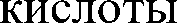 капсулыИмипенем+[Циластатин]порошок для приготовления раствора для инфузийИмипраминдражеИмипраминтаблетки покрытые пленочной оболочкойИммуноглобулин антирабическийЛФ нетИммуноглобулин антитимоцитарньйіконцентрат для приготовления раствора для инфузийИммуноглобулин антитимоцитарньйілиофилизат для приготовления раствора для инфузийИммуноглобулин против клещевогоэнцефалитаЛФ нетИммуноглобулинпротивостолбнячный человекаЛФ нетИммуноглобулин человекаантирезус RHO[D]лиофилизат для приготовления раствора длявнутримышечного введенияИммуноглобулин человекаантирезус RHO[D]раствор для внутримышечного введенияИммуноглобулин человеканормальныйЛФ нетИммуноглобулин человекапротивостафилококковыйЛФ нетИндакатеролкапсулы с порошком для ингаляцийИндапамидкапсулыИндапамидтаблетки покрытые оболочкойИндапамидтаблетки покрытые пленочной оболочкойИндапамидтаблетки пролонгированного действия покрытыеоболочкойИндапамидтаблетки пролонгированного действия покрытыепленочной оболочкойИндапамидтаблетки с контролируемым высвобождением покрытыепленочной оболочкойИндапамидтаблетки с модифицированным высвобождениемпокрытые оболочкойИндапамидтаблетки с пролонгированным высвобождениемпокрытые пленочной оболочкойИнозин+Меглумин+Метионин+Никотинамид+Янтарная кислотараствор для инфузийИнозин+Никотинамид+Рибофлавин+Янтарная кислотараствор для внутривенного введенияИнозин+Никотинамид+Рибофлавин+Янтарная кислотатаблетки покрытые кишечнорастворимой оболочкойИнсулин аспартраствор для внутривенного и подкожного введенияИнсулин аспарт двухфазныйсуспензия для подкожного введенияИнсулин деглудек+инсулин аспартраствор для подкожного введенияИнсулин гларгинраствор для подкожного введенияИнсулин гларгин+ликсисенатидраствор для подкожного введенияИнсулин глулизинраствор для подкожного введенияИнсулин двухфазный [человеческийгенно-инженерный]суспензия для подкожного введенияИнсулин деглудекраствор для подкожного введенияИнсулин детемирраствор для подкожного введенияИнсулин лизпрораствор для внутривенного и подкожного введенияИнсулин лизпро двухфазныйсуспензия для подкожного введенияИнсулин растворимый[человеческий генно-инженерный]раствор для инъеіщийИнсулин-изофан [человеческийгенно-инженерный]суспензия для подкожного введенияИнтерферон альфалиофилизат для приготовления раствора дляинтраназального введенияИнтерферон альфалиофилизат для приготовления раствора для инъекцийИнтерферон альфалиофилизат для приготовления раствора дляинтраназального введения и ингаляцийИнтерферон альфалиофилизат для приготовления раствора длявнутримышечного субконъюнктивального введения и закапывания в глазИнтерферон альфалиофилизат для приготовления раствора длявнутримышечного и подкожного введенияИнтерферон альфалиофилизат для приготовления раствора для инъекций иместного примененияИнтерферон альфалиофилизат для приготовления суспензии для приемаВнутрЬИнтерферон альфараствор для инъекцийИнтерферон альфараствор для подкожного введенияИнтерферон альфараствор для внутривенного и подкожного введенияИнтерферон альфараствор для внутримышечного субконъюнктивальноговведения и закапывания в глазИнтерферон альфакапли назальныеИнтерферон альфасуппозитории ректальныеИнтерферон альфамазь для местного и наружного примененияИнтерферон альфагель для местного и наружного примененияИнтерферон бета-laлиофилизат для приготовления раствора длявнутримышечного введенияИнтерферон бета-laраствор для внутримышечного введенияИнтерферон бета-laраствор для подкожного введенияИнтерферон бета-lЬлиофилизат для приготовления раствора для подкожноговведенияИнтерферон бета-lЬраствор для подкожного введенияИнтерферон гаммалиофилизат для приготовления раствора длявнутримышечного и подкожного введенияИнтерферон гаммалиофилизат для приготовления раствора дляинтраназального введенияИнфликсимаблиофилизат для приготовления раствора для инфузийИнфликсимаблиофилизат для приготовления концентрата дляприготовления раствора для инфузийИоверсолраствор для внутривенного и внутриартериалъноговведенияИогексолраствор для инъекцийИод+[Калия йодид+Глицерол]раствор для местного примененияИод+[Калия йодид+Глицерол]спрей для местного примененияИомепролраствор для инъекцийИопромидраствор для инъекцийИпилимумабконцентрат для приготовления раствора для инфузийИпраглифлозинтаблетки покрытые пленочной оболочкойИпратропия бромидаэрозоль для ингаляций дозированныйИпратропия бромидраствор для ингаляцийИпратропия бромид+Фенотеролаэрозоль для ингаляций дозированныйИпратропия бромид+Фенотеролраствор для ингаляцийИринотеканконцентрат для приготовления раствора для инфузийИфосфамидпорошок для приготовления раствора для инфузийИфосфамидпорошок для приготовления раствора для инъекцийКабазитакселконцентрат для приготовления раствора для инфузийКагоцелтаблеткиКалий-железо гексацианоферраттаблеткиКалия ацетат+кальцияацетат+магния ацетат+натрия ацетат+натрия хлоридраствор для инфузийКалия и магния аспарагинатраствор для внутривенного введенияКалия и магния аспарагинатраствор для инфузийКалия и магния аспарагинатконцентрат для приготовления раствора для инфузийКалия и магния аспарагинаттаблеткиКалия и магния аспарагинаттаблетки покрытые пленочной оболочкойКалия йодидтаблеткиКалия перманганатпорошок для приготовления раствора для местного инаружного примененияКалия хлоридконцентрат для приготовления раствора для инфузийКалия хлоридраствор для внутривенного введенияКалия хлорид+Натрияацетат+Натрия хлоридраствор для инфузийКальцитонинспрей назальныйКальцитриолкапсулыКальция глюконатраствор для внутривенного и внутримышечного введенияКальция глюконатраствор для инъекцийКальция глюконаттаблеткиКальция тринатрия пентетатлиофилизат для приготовления раствора длявнутривенного введенияКальция тринатрия пентетатраствор для внутривенного введения и ингаляцийКальция фолинаткапсулыКальция фолинатлиофилизат для приготовления раствора длявнутривенного и внутримышечного введенияКальция фолинатраствор для внутривенного и внутримышечного введенияКанакинумаблиофилизат для приготовления раствора для подкожноговведенияКанакинумабраствор для подкожного введенияКанамицинпорошок для приготовления раствора для внутривенногои внутримышечного введения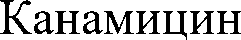 порошок для приготовления раствора длявнутримышечного введенияКапецитабинтаблетки покрытые пленочной оболочкойКапреомицинпорошок для приготовления раствора для внутривенногои внутримышечного введенияКапреомицинпорошок для приготовления раствора для инфузий ивнутримышечного введенияКапреомицинлиофилизат для приготовления раствора длявнутривенного и внутримышечного введенияКаптоприлтаблеткиКаптоприлтаблетки покрытые оболочкойКарбамазепинтаблеткиКарбамазепинтаблетки пролонгированного действияКарбамазепинтаблетки пролонгированного действия покрытыеоболочкойКарбамазепинтаблетки пролонгированного действия покрытыепленочной оболочкойКарбетоцинраствор для внутривенного введенияКарбетоцинраствор для внутривенного и внутримышечного введенияКарбоксимраствор для внутримышечного введенияКарбоплатинконцентрат для приготовления раствора для инфузийКарбоплатинлиофилизат для приготовления раствора для инфузийКарведилолтаблеткиКарипразинкапсулыКармустинлиофилизат для приготовления раствора для инфузийКарфилзомиблиофилизат для приготовления раствора для инфузийКаспофунгинлиофилизат для приготовления раствора для инфузийКветиапинтаблетки покрытые пленочной оболочкойКветиапинтаблетки пролонгированного действия покрытыепленочной оболочкойКетаминраствор для внутривенного и внутримышечного введенияКетоаналоги аминокислоттаблетки покрытые пленочной оболочкойКетопрофенкапсулыКетопрофенкапсулы пролонгированного действияКетопрофенкапсулы с модифицированным высвобождениемКетопрофенлиофилизат для приготовления раствора длявнутримышечного введенияКетопрофенраствор для внутривенного и внутримышечного введенияКетопрофенраствор для инфузий и внутримышечного введенияКетопрофенсуппозитории ректальныеКетопрофенсуппозитории ректальные [для детей]КетопрофентаблеткиКетопрофентаблетки покрытые пленочной оболочкойКетопрофентаблетки пролонгированного действияКетопрофентаблетки с модифицированным высвобождениемКеторолакраствор для внутривенного и внугримышечного введенияКеторолакраствор для внутримышечного введенияКеторолактаблеткиКеторолактаблетки покрытые оболочкойКеторолактаблетки покрытые пленочной оболочкойКларитромицингранулы для приготовления суспензии для приема внутрьКларитромицинкапсулыКларитромицинтаблетки покрытые оболочкойКларитромицинтаблетки покрытые пленочной оболочкойКларитромицинтаблетки пролонгированного действия покрытыепленочной оболочкойКларитромицинлиофилизат для приготовления раствора для инфузийКларитромицинтаблетки с пролонгированным высвобождением,покрытые пленочной оболочкойКлиндамицинкапсулыКлиндамицинраствор для внутривенного и внутримышечного введенияКломипраминтаблетки покрытые оболочкойКломипраминтаблетки покрытые пленочной оболочкойКломипраминтаблетки пролонгированного действия покрытыепленочной оболочкойКломипраминраствор для внутривенного и внутримышечного введенияКломифентаблеткиКлоназепамтаблеткиКлонидинраствор для внутривенного введенияКлонидинтаблеткиКлопидогрелтаблетки покрытые пленочной оболочкойКлотримазолгель вагинальныйКлотримазолС	ПОЗИТО]ЭИИ ВЗГИНdЛЬНЫ eКлотримазолтаблетки вагинальныеКобиметинибтаблетки покрытые пленочной оболочкойКобицистат+тенофовираалафенамид+элвитегравир+эмтрицит абинтаблетки покрытые пленочной оболочкойКолекальциферолкапли для приема внутрьКолекальциферолраствор для приема внутрь [масляный]Комплекс бета-железа (III)оксигидроксида, сахарозы и крахмалатаблетки жевательныеКорифоллитропин алъфараствор для подкожного введенияКо-тримоксазолсуспензия для приема внутрьКо-тримоксазолтаблеткиКо-тримоксазолконцентрат для приготовления раствора для инфузийКофеинраствор для подкожного введенияКофеинраствор для подкожного и субконъюнктивальноговведенияКризотинибкапсулыКромоглициевая кислотааэрозоль для ингаляций дозированныйКромоглициевая кислотакапли глазныеКромоглициевая кислотакапсулыКромоглициевая кислотаспрей назальный дозированныйКромоглициевая кислотаспрей назальныйКсилометазолингель назальныйКсилометазолинкапли назальныеКсилометазолинкапли назальные [для детей]Ксилометазолинспрей назальныйКсилометазолинспрей назальный дозированныйКсилометазолинспрей назальный дозированный [для детей]Лакосамидраствор для инфузийЛакосамидтаблетки покрытые пленочной оболочкойЛактулозасиропЛамивудинраствор для приема внутрьЛамивудинтаблетки покрытые пленочной оболочкойЛанреотидгель для подкожного введения пролонгированногодействияЛапатинибтаблетки покрытые пленочной оболочкойЛаппаконитина гидробромидтаблеткиЛаронидазаконцентрат для приготовления раствора для инфузийЛевамизолтаблеткиЛеветирацетамконцентрат для приготовления раствора для инфузийЛеветирацетамраствор для приема внутрьЛеветирацетамтаблетки покрытые пленочной оболочкойЛевилимабраствор для подкожного введениЛевобупивакаинраствор для инъекцийЛеводопа+[Бенсеразид]капсулыЛеводопа+[Бенсеразид]капсулы с модифицированным высвобождениемЛеводопа+[Бенсеразид]таблеткиЛеводопа+[Бенсеразид]таблетки диспергируемыеЛеводопа+[Карбидопа]таблеткиЛевомепромазинраствор для инфузий и внутримышечного введенияЛевомепромазинтаблетки покрытые оболочкойЛевосименданконцентрат для приготовления раствора для инфузийЛевотироксин натриятаблеткиЛевофлоксацинкапли глазныеЛевофлоксацинтаблетки покрытые пленочной оболочкойЛевофлоксацинраствор для инфузийЛейпрорелинлиофилизат для приготовления раствора для подкожноговведенияЛейпрорелинлиофилизат для приготовления суспензии длявнутримышечного и подкожного введения пролонгированного действияЛейпрорелинлиофилизат для приготовления суспензии длявнутримышечного и подкожного введения с пролонгированным высвобождениемЛеналидомидкапсулыЛенватинибкапсулыЛефлуномидтаблетки покрытые пленочной оболочкойЛидокаингель для местного примененияЛидокаинкапли глазныеЛидокаинраствор для инъекцийЛидокаинспрей для местного и наружного примененияЛидокаинспрей для местного применения дозированныйЛидокаинспрей для местного и наружного применениядозированныйЛизиноприлтаблеткиЛиксисенатидраствор для подкожного введенияЛинаглиптинтаблетки покрытые пленочной оболочкойЛинезолидгранулы для приготовления суспензии для приема внутрьЛинезолидраствор для инфузийЛинезолидтаблетки покрытые пленочной оболочкойЛозартантаблетки покрытые оболочкойЛозартантаблетки покрытые пленочной оболочкойЛомефлоксацинкапли глазныеЛомефлоксацинтаблетки покрытые пленочной оболочкойЛомефлоксацин+Пиразинамид+Протионамид+Этамбутол+[Пиридоксин]таблетки покрытые пленочной оболочкойЛомустинкапсулыЛоперамидкапсулыЛоперамидтаблеткиЛоперамидтаблетки жевательныеЛоперамидтаблетки-лиофилизатЛопинавир+Ритонавирраствор для приема внутрьЛопинавир+Ритонавиртаблетки покрытые пленочной оболочкойЛоразепамтаблетки покрытые оболочкойЛоратадинсиропЛоратадинсуспензия для приема внутрьЛоратадинтаблеткиЛуразидонтаблетки покрытые пленочной оболочкойМагния сульфатраствор для внутривенного введенияМагния сульфатраствор для внутривенного и внутримышечного введенияМакроголпорошок для приготовления раствора для приема внутрьМакроголпорошок для приготовления раствора для приема внутрь[для детей]Маннитолраствор для инфузийМаннитолпорошок для ингаляций дозированныйМаравироктаблетки покрытые пленочной оболочкойМацитентантаблетки покрытые пленочной оболочкойМебеверинкапсулы пролонгированного действияМебеверинтаблетки покрытые оболочкойМебеверинкапсулы с пролонгированным высвобождениемМебеверинтаблетки с пролонгированным высвобождениемпокрытые пленочной оболочкойМебендазолтаблеткиМеброфенинлиофилизат для приготовления раствора длявнутривенного введенияМеглюмина акридонацетатраствор для внутривенного и внутримышечного введенияМеглюмина акридонацетаттаблетки покрытые кишечнорастворимой оболочкойМеглюмина натрия сукцинатраствор для инфузийМедроксипрогестеронсуспензия для внутримышечного введенияМедроксипрогестеронтаблеткиМелфаланлиофилизат для приготовления раствора длявнутрисосудистого введенияМелфалантаблетки покрытые пленочной оболочкойМельдонийраствор для внутривенного внугримышечного ипарабульбарного введенияМельдонийраствор для инъекцийМемантинкапли для приема внутрьМемантинтаблетки покрытые пленочной оболочкойМенадиона натрия бисульфитраствор для внутримышечного введенияМеполизумаблиофилизат для приготовления раствора для подкожноговведенияМеркаптопуринтаблеткиМеропенемпорошок для приготовления раствора для внутривенноговведенияМесалазинсуспензия ректальнаяМесалазинтаблетки кишечнорастворимьІе с пролонгированнымвысвобождением, покрытые пленочной оболочкойМесалазинтаблетки пролонгированного действияМесалазинсуппозитории ректальныеМесалазинтаблетки покрытые кишечнорастворимой оболочкойМесалазинтаблетки покрытые кишечнорастворимой пленочнойоболочкойМесалазинтаблетки с пролонгированным высвобождениемМеснараствор для внутривенного введенияМетилдопатаблеткиМетилпреднизолонлиофилизат для приготовления раствора длявнутривенного и внутримышечного введенияМетилпреднизолонтаблеткиМетилэргометринраствор для внугривенного и внутримышечного введенияМетионил-глутамил-гистидил-фенилаланил-пролил-глицил-пролинкапли назальныеМетоклопрамидраствор для внутривенного и внутримышечного введенияМетоклопрамидраствор для инъекцийМетоклопрамидраствор для приема внугрьМетоклопрамидтаблеткиМетоксиполиэтиленгликолъ-эпоэтинбетараствор для внутривенного и подкожного введенияМетопрололраствор для внутривенного введенияМетопрололтаблеткиМетопрололтаблетки покрытые пленочной оболочкойМетопрололтаблетки пролонгированного действия покрытыепленочной оболочкойМетопрололтаблетки с пролонгированным высвобождениемпокрытые оболочкойМетопрололтаблетки с пролонгированным высвобождениемпокрытые пленочной оболочкойМетотрексатконцентрат для приготовления раствора для инфузийМетотрексатлиофилизат для приготовления раствора для инъекцийМетотрексатраствор для инъекцийМетотрексаттаблеткиМетотрексаттаблетки покрытые оболочкойМетотрексаттаблетки покрытые пленочной оболочкойМетотрексатраствор для подкожного введенияМетотрексатлиофилизат для приготовления раствора для инфузийМетронидазолраствор для инфузийМетронидазолтаблеткиМетронидазолтаблетки покрытые пленочной оболочкойМетформинтаблеткиМетформинтаблетки покрытые оболочкойМетформинтаблетки покрытые пленочной оболочкойМетформинтаблетки пролонгированного действияМетформинтаблетки пролонгированного действия покрытыепленочной оболочкойМетформинтаблетки с пролонгированным высвобождениемМетформинтаблетки с пролонгированным высвобождениемпокрытые пленочной оболочкойМефлохинтаблеткиМиглустаткапсулыМидазоламраствор для внутривенного и внутримышечного введенияМидостауринкапсулыМизопростолтаблеткиМикафунгинлиофилизат для приготовления раствора для инфузийМикофенолата мофетилкапсулыМикофенолата мофетилтаблетки покрытые пленочной оболочкойМикофеноловая кислотатаблетки покрытые кишечнорастворимой оболочкойМикофеноловая кислотатаблетки кишечнорастворимьІе покрытые оболочкойМитоксантронконцентрат для приготовления раствора для инфузийМитомицинлиофилизат для приготовления раствора для инъекцийМитомицинпорошок для приготовления раствора для инъекцийМитотантаблеткиМоксифлоксацинкапли глазныеМоксифлоксацинтаблетки покрытые пленочной оболочкойМоксифлоксацинраствор для инфузийМоксонидинтаблетки покрытые пленочной оболочкойМометазонкрем для наружного примененияМометазонмазь для наружного примененияМометазонраствор для наружного примененияМороктоког альфалиофилизат для приготовления раствора длявнутривенного введенияМорфинкапсулы пролонгированного действияМорфинраствор для инъекцийМорфинраствор для подкожного введенияМорфинтаблетки пролонгированного действия покрытыепленочной оболочкойМорфинтаблетки с пролонгированным высвобождением,покрытые пленочной оболочкойМорфинтаблетки покрытые пленочной оболочкойНалоксонраствор для инъекцийНалоксон+Оксикодонтаблетки с пролонгированным высвобождениемпокрытые пленочной оболочкойНалтрексонкапсулыНалтрексонпорошок для приготовления суспензии длявнутримышечного введения пролонгированного действияНалтрексонтаблеткиНалтрексонтаблетки покрытые оболочкойНандролонраствор для внутримышечного введения [масляный]Нарлапревиртаблетки покрытые пленочной оболочкойНатализумабконцентрат для приготовления раствора для инфузийНатамицинС	ПОЗИТО]ЭИИ ВЗГИНdЛЬНЫ eНатрия амидотризоатраствор для инъекцийНатрия гидрокарбонатраствор для инфузийНатрия лактата раствор сложный[Калия хлорид+Кальция хлорид+Натрия хлорид+Натрия лактат]раствор для инфузийНатрия оксибутиратраствор для внутривенного и внутримышечного введенияНатрия тиосульфатраствор для внутривенного введенияНатрия хлоридраствор для инфузийНатрия хлоридраствор для инъеіщийНатрия хлоридрастворитель для приготовления лекарственных формдля инъекцийНатрия хлорид+калияхлорид+кальция хлорида дигидрат+магния хлорида гексагидрат+натрия ацетата тригидрат+яблочная кислотараствор для инфузийНатрия хлорида раствор сложный[Калия хлорид+Кальция хлорид+Натрия хлорид]раствор для инфузийНевирапинсуспензия для приема внутрьНевирапинтаблеткиНевирапинтаблетки покрытые пленочной оболочкойНеларабинраствор для инфузийНеостигмина метилсулъфатраствор для внутривенного и подкожного введенияНеостигмина метилсулъфатраствор для инъекцийНеостигмина метилсулъфаттаблеткиНетакимабраствор для подкожного введенияНиволумабконцентрат для приготовления раствора для инфузийНилотинибкапсулыНимодипинраствор для инфузийНимодипинтаблетки покрытые пленочной оболочкойНинтеданибкапсулы мягкиеНистатинтаблетки покрытые оболочкойНистатинтаблетки покрытые пленочной оболочкойНитизинонкапсулыНитразепамтаблеткиНитроглицеринкапсулы подъязычныеНитроглицеринпленки для наклеивания на деснуНитроглицеринспрей подъязычный дозированныйНитроглицеринтаблетки подъязычныеНитроглицеринтаблетки сублингвальныеНитроглицеринконцентрат для приготовления раствора для инфузийНитроглицеринраствор для внутривенного введенияНифедипинтаблеткиНифедипинтаблетки покрытые пленочной оболочкойНифедипинтаблетки пролонгированного действия покрытыепленочной оболочкойНифедипинтаблетки с модифицированным высвобождениемпокрытые пленочной оболочкойНифедипинтаблетки с пролонгированным высвобождениемпокрытые пленочной оболочкойНонаког альфалиофилизат для приготовления раствора длявнутривенного введенияНорэпинефринконцентрат для приготовления раствора длявнутривенного введенияНорэтистеронтаблеткиНусинерсенраствор для интратекального введенияОбинутузумабконцентрат для приготовления раствора для инфузийОкрелизумабконцентрат для приготовления раствора для инфузийОксазепамтаблеткиОксазепамтаблетки покрытые пленочной оболочкойОксалиплатинконцентрат для приготовления раствора для инфузийОксалиплатинлиофилизат для приготовления раствора для инфузийОксалиплатинлиофилизат для приготовления концентрата дляприготовления раствора для инфузий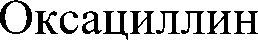 порошок для приготовления раствора для внугривенногои внутримышечного введенияпорошок для приготовления раствора длявнутримышечного введенияОксациллинтаблеткиОксибупрокаинкапли глазныеОкситоцинраствор для внутривенного и внутримышечного введенияОкситоцинраствор для инфузий и внутримышечного введенияОкситоцинраствор для инъекцийОкситоцинраствор для инъекций и местного примененияОкскарбазепинсуспензия для приема внутрьОкскарбазепинтаблетки покрытые пленочной оболочкойОктоког алъфалиофилизат для приготовления раствора длявнутривенного введенияОктреотидлиофилизат для приготовления суспензии длявнутримышечного введения пролонгированного действияОктреотидмикросферы для приготовления суспензии длявнутримышечного введенияОктреотидмикросферы для приготовления суспензии длявнутримышечного введения пролонгированного действияОктреотидраствор для внутривенного и подкожного введенияОктреотидраствор для инфузий и подкожного введенияОланзапинтаблеткиОланзапинтаблетки диспергируемые в полости ртаОланзапинтаблетки покрытые пленочной оболочкойОлапарибтаблетки покрытые пленочной оболочкойОлодатерол+Тиотропия бромидраствор для ингаляций дозированныйОлокизумабраствор для подкожного введенияОмализумаблиофилизат для приготовления раствора для подкожноговведенияОмализумабраствор для подкожного введенияОмепразолкапсулыОмепразолкапсулы кишечнорастворимыеОмепразоллиофилизат для приготовления раствора длявнутривенного введенияОмепразоллиофилизат для приготовления раствора для инфузийОмепразолпорошок для приготовления суспензии для приемаBH	bОмепразолтаблетки покрытые пленочной оболочкойОндансетронраствор для внутривенного и внутримышечного введенияОндансетронсиропОндансетронсуппозитории ректальныеОндансетронтаблеткиОндансетронтаблетки покрытые пленочной оболочкойОндансетронтаблетки лиофилизированныеОсельтамивиркапсулыОсимертинибтаблетки покрытые пленочной оболочкойОфлоксацинкапли глазныеОфлоксацинкапли глазные и ушныеОфлоксацинмазь главнаяОфлоксацинраствор для инфузийОфлоксацинтаблетки покрытые оболочкойОфлоксацинтаблетки покрытые пленочной оболочкойОфлоксацинтаблетки пролонгированного действия покрытыепленочной оболочкойПазопанибтаблетки покрытые пленочной оболочкойПаклитакселконцентрат для приготовления раствора для инфузийПаклитакселлиофилизат для приготовления раствора для инфузийПалбоциклибкапсулыПаливизумабраствор для внутримышечного введенияПалиперидонсуспензия для внутримышечного введенияпролонгированного действияПалиперидонтаблетки пролонгированного действия покрытыеоболочкойПанитумумабконцентрат для приготовления раствора для инфузийПанкреатинкапсулыПанкреатинкапсулы кишечнорастворимыеПанкреатинтаблетки покрытые кишечнорастворимой оболочкойПанкреатинтаблетки покрытые оболочкойПанкреатингранулы кишечнорастворимыеПанкреатинтаблетки кишечнорастворимьІе покрытые пленочнойоболочкойПарацетамолгранулы для приготовления суспензии для приема внугрьПарацетамолраствор для инфузийПарацетамолсуппозитории ректальныеПарацетамолсуппозитории ректальные [для детей]Парацетамолсуспензия для приема внутрьПарацетамолсуспензия для приема внутрь [для детей]ПарацетамолтаблеткиПарацетамолтаблетки покрытые пленочной оболочкойПарацетамолраствор для приема внутрьПарацетамолраствор для приема внутрь (для детей)ПарикальцитолкапсулыПарикальцитолраствор для внутривенного введенияПарнапарин натрияраствор для подкожного введенияПароксетинкапли для приема внутрьПароксетинтаблетки покрытые оболочкойПароксетинтаблетки покрытые пленочной оболочкойПасиреотидраствор для подкожного введенияПембролизумабконцентрат для приготовления раствора для инфузийПеметрекседлиофилизат для приготовления раствора для инфузийПеницилламинтаблетки покрытые пленочной оболочкойПентатех 99mTcлиофилизат для приготовления раствора длявнутривенного введенияПентоксифиллинконцентрат для приготовления раствора длявнутривенного и внутриартериального введенияПентоксифиллинконцентрат для приготовления раствора для инфузийПентоксифиллинконцентрат для приготовления раствора для инъекцийПентоксифиллинраствор для внутривенного и внутриартериалъноговведенияПентоксифиллинраствор для внутривенного введенияПентоксифиллинраствор для инфузийПентоксифиллинраствор для инъекцийПерампанелтаблетки покрытые пленочной оболочкойПериндоприлтаблеткиПериндоприлтаблетки диспергируемые в полости ртаПериндоприлтаблетки покрытые пленочной оболочкойПерициазинкапсулыПерициазинраствор для приема внутрьПертузумабконцентрат для приготовления раствора для инфузийПерфеназинтаблетки покрытые оболочкойПилокарпинкапли глазныеПимекролимускрем для наружного примененияПипекурония бромидлиофилизат для приготовления раствора длявнутривенного введенияПипофезинтаблеткиПипофезинтаблетки с модифицированным высвобождениемПиразинамидтаблеткиПиразинамидтаблетки покрытые оболочкойПирантелсуспензия для приема внутрьПирантелтаблеткиПирантелтаблетки покрытые пленочной оболочкойПирацетамкапсулыПирацетамраствор для внутривенного и внутримышечного введенияПирацетамраствор для инфузийПирацетамраствор для приема внутрьПирацетамтаблетки покрытые оболочкойПирацетамтаблетки покрытые пленочной оболочкойПирибедилтаблетки с контролируемым высвобождением покрытыеоболочкойПирибедилтаблетки с контролируемым высвобождением покрытыепленочной оболочкойПиридоксинраствор для инъекцийПиридостигмина бромидтаблеткиПирфенидонкапсулыПирфотех 99mTcлиофилизат для приготовления раствора длявнутривенного введенияМесалазинраствор для подкожного введенияПлатифиллинтаблеткиПовидон-Иодраствор для местного и наружного примененияПовидон-Иодраствор для наружного примененияПозаконазолсуспензия для приема внутрьПолимиксин Впорошок для приготовления раствора для инъекцийПолимиксин Влиофилизат для приготовления раствора для инъекцийПолипептиды коры головного мозгаскоталиофилизат для приготовления раствора длявнутримышечного введенияПомалидомидкапсулыПорактант альфасуспензия для эндотрахеального введенияПразиквантелтаблетки покрытые пленочной оболочкойПрамипексолтаблеткиПрамипексолтаблетки пролонгированного действияПрегабалинкапсулыПреднизолонмазь для наружного примененияПреднизолонраствор для внутривенного и внутримышечного введенияПреднизолонраствор для инъекцийПреднизолонтаблеткиПрогестеронкапсулыПрокаинраствор для инъекцийПрокаинамидраствор для внутривенного и внутримышечного введенияПрокаинамидраствор для инъекцийПрокаинамидтаблеткиПрокарбазинкапсулыПропафенонраствор для внутривенного введенияПропафенонтаблетки покрытые пленочной оболочкойПролголимабконцентрат для приготовления раствора для инфузийПропионилфенил-этоксиэтилпиперидинтаблетки защечныеПропофолэмульсия для внутривенного введенияПропофолэмульсия для инфузийПропранололтаблеткиПротамина сульфатраствор для внугривенного введенияПротамина сульфатраствор для инъекцийПротионамидтаблетки покрытые оболочкойПротионамидтаблетки покрытые пленочной оболочкойПроурокиназалиофилизат для приготовления раствора длявнутривенного введенияПроурокиназалиофилизат для приготовления раствора для инъекцийПэгвисомантлиофилизат для приготовления раствора для подкожноговведенияПэгинтерферон альфа-2араствор для подкожного введенияПэгинтерферон альфа-2Ьлиофилизат для приготовления раствора для подкожноговведенияПэгинтерферон бета-laраствор для подкожного введенияРадия хлорид [223Ra]раствор для внутривенного введенияРалтегравиртаблетки покрытые пленочной оболочкойРалтегравиртаблетки жевательныеРалтитрексидлиофилизат для приготовления раствора для инфузийРамуцирумабконцентрат для приготовления раствора для инфузийРанибизумабраствор для внутриглазного введенияРанитидинраствор для внутривенного и внутримышечного введенияРанитидинтаблетки покрытые оболочкойРанитидинтаблетки покрытые пленочной оболочкойРастворы для перитонеальногодиализараствор для перитонеального диализаРегорафенибтаблетки покрытые пленочной оболочкойРекомбинантный белок, содержащийЗМИНО КИСЛОТНпоследовательность стафилокиназылиофилизат для приготовления раствора длявнутривенного введенияРемдесивирконцентрат для приготовления раствора для инфузийРемдесивирлиофилизат для приготовления концентрата дляприготовления раствора для инфузийРепаглинидтаблеткиРеслизумабконцентрат для приготовления раствора для инфузийРетинолдражеРетинолкапли для приема внутрь и наружного примененияРетинолкапсулыРетинолмазь для наружного примененияРетинолраствор для приема внутрь и наружного применения[масляный]Ретинолраствор для приема внутрь [масляный]РибавиринкапсулыРибавиринконцентрат для приготовления раствора для инфузийРибавиринлиофилизат для приготовления суспензии для приемаВнутрЬРибавиринтаблеткиРибоциклибтаблетки покрытые пленочной оболочкойРивароксабантаблетки покрытые пленочной оболочкойРивастигминкапсулыРивастигминтрансдермальная терапевтическая системаРивастигминраствор для приема внутрьРилпивирин+Тенофовир+Эмтрицитабинтаблетки покрытые пленочной оболочкойРиоцигуаттаблетки покрытые пленочной оболочкойРисанкизумабраствор для подкожного введениРисдиплампорошок для приготовления раствора для приема внутрьРисперидонпорошок для приготовления суспензии длявнутримышечного введения пролонгированного действияРисперидонраствор для приема внутрьРисперидонтаблетки диспергируемые в полости ртаРисперидонтаблетки для рассасыванияРисперидонтаблетки покрытые оболочкойРисперидонтаблетки покрытые пленочной оболочкойРитонавиркапсулыРитонавиртаблетки покрытые пленочной оболочкойРитуксимабконцентрат для приготовления раствора для инфузийРитуксимабраствор для подкожного введенияРифабутинкапсулыРифамицинкапли ушныеРифампицинкапсулыРифампицинлиофилизат для приготовления раствора для инфузийРифампицинлиофилизат для приготовления раствора для инъекцийРифампицинтаблетки покрытые пленочной оболочкойРокурония бромидраствор для внутривенного введенияРомиплостимпорошок для приготовления раствора для подкожноговведенияРопивакаинраствор для инъекцийРуксолитинибтаблеткиСаквинавиртаблетки покрытые пленочной оболочкойСаксаглиптинтаблетки покрытые пленочной оболочкойСалициловая кислотамазь для наружного примененияСалициловая кислотараствор для наружного применения [спиртовой]Салметерол+Флутиказонаэрозоль для ингаляций дозированныйСалметерол+Флутиказонпорошок для ингаляций дозированныйСалметерол+Флутиказонкапсулы с порошком для ингаляцийСальбутамолаэрозоль для ингаляций дозированныйСальбутамолаэрозоль для ингаляций дозированный активируемыйвдохомСальбутамолкапсулы с порошком для ингаляцийСальбутамолпорошок для ингаляций дозированныйСальбутамолраствор для ингаляцийСальбутамолтаблетки пролонгированного действия покрытыеоболочкойСапроптеринтаблетки диспергируемыеСарилумабраствор для подкожного введенияСебелипаза альфаконцентрат для приготовления раствора для инфузийСевеламертаблетки покрытые пленочной оболочкойСевофлуранжидкость для ингаляцийСекукинумабраствор для подкожного введенияСекукинумаблиофилизат для приготовления раствора для подкожноговведенияСелексипагтаблетки покрытые пленочной оболочкойСемаглутидраствор для подкожного введенияСеннозиды А и ВтаблеткиСертиндолтаблетки покрытые оболочкойСертралинтаблетки покрытые пленочной оболочкойСимвастатинтаблетки покрытые оболочкойСимвастатинтаблетки покрытые пленочной оболочкойСимоктоког альфа [факторсвертывания крови VIII человеческий рекомбинантный]лиофилизат для приготовления раствора длявнутривенного введенияСипонимодтаблетки покрытые пленочной оболочкойСитаглиптинтаблетки покрытые пленочной оболочкойСмектит диоктаэдрическийпорошок для приготовления суспензии для приемаBH	bСолифенацинтаблетки покрытые пленочной оболочкойСоматропинлиофилизат для приготовления раствора для подкожноговведенияСоматропинраствор для подкожного введенияСорафенибтаблетки покрытые пленочной оболочкойСоталолтаблеткиСофосбувиртаблетки покрытые пленочной оболочкойСпарфлоксацинтаблетки покрытые оболочкойСпарфлоксацинтаблетки покрытые пленочной оболочкойСпиронолактонкапсулыСпиронолактонтаблеткиСтавудинкапсулыСтрептомицинпорошок для приготовления раствора длявнутримышечного введенияСтронция ранелатпорошок для приготовления суспензии для приемаВнутрЬСтронция хлорид [89Sr]раствор для внутривенного введенияСугаммадексраствор для внутривенного введенияСуксаметония йодидраствор для внутривенного и внутримышечного введенияСуксаметония хлоридраствор для внутривенного и внугримышечного введенияСульпиридкапсулыСульпиридраствор для внутримышечного введенияСульпиридраствор для приема внутрьСульпиридтаблеткиСульпиридтаблетки покрытые пленочной оболочкойСульфасалазинтаблетки покрытые пленочной оболочкойСульфасалазинтаблетки кишечнорастворимьІе покрытые пленочнойоболочкойСунитинибкапсулыСурфактант-БЛлиофилизат для приготовления эмульсии дляингаляционного введенияСурфактант-БЛлиофилизат для приготовления эмульсии дляэндотрахеального эндобронхиального и ингаляционного введенияСыворотка противоботулиническаяЛФ нетСыворотка противогангренознаяполивалентная очищенная концентрированная лошадиная жидкаяЛФ нетСыворотка противодифтерийнаяЛФ нетСыворотка противодифтерийнаяЛФ нетТакролимускапсулыТакролимускапсулы пролонгированного действияТакролимусконцентрат для приготовления раствора длявнутривенного введенияТакролимусмазь для наружного примененияТалиглюцераза альфалиофилизат для приготовления концентрата дляприготовления раствора для инфузийТамоксифентаблеткиТамоксифентаблетки покрытые пленочной оболочкойТамсулозинкапсулы кишечнорастворимые пролонгированногодействияТамсулозинкапсулы пролонгированного действияТамсулозинкапсулы с модифицированным высвобождениемТамсулозинтаблетки пролонгированного действия покрытыепленочной оболочкойТамсулозинтаблетки с контролируемым высвобождением покрытыеоболочкойТамсулозинтаблетки с пролонгированным высвобождениемпокрытые пленочной оболочкойТамсулозинкапсулы кишечнорастворимые с пролонгированнымвысвобождениемТамсулозинкапсулы с пролонгированным высвобождениемТапентадолтаблетки пролонгированного действия покрытыепленочной оболочкойТафлупросткапли глазныеТедизолидтаблетки покрытые пленочной оболочкойТедизолидлиофилизат для приготовления концентрата дляприготовления раствора для инфузийТелаванцинлиофилизат для приготовления раствора для инфузийТелбивудинтаблетки покрытые пленочной оболочкойТемозоломидкапсулыТемозоломидлиофилизат для приготовления раствора для инфузийТенектеплазалиофилизат для приготовления раствора длявнутривенного введенияТенофовиртаблетки покрытые пленочной оболочкойТенофовира алафенамидтаблетки покрытые пленочной оболочкойТеризидонкапсулыТерипаратидраствор для подкожного введенияТерифлуномидтаблетки покрытые пленочной оболочкойТерлипрессинраствор для внутривенного введенияТестостеронгель для наружного примененияТестостеронраствор для внутримышечного введенияТестостерон [смесь эфиров]раствор для внутримышечного введения [масляный]ТетрабеназинтаблеткиТетрациклинмазь главнаяТехнеция [99mTc] оксабифорлиофилизат для приготовления раствора длявнутривенного введенияТехнеция [99mTc] фитатлиофилизат для приготовления раствора длявнутривенного введенияТиамазолтаблеткиТиамазолтаблетки покрытые пленочной оболочкойТиаминраствор для внутримышечного введенияТигециклинлиофилизат для приготовления раствора для инфузийТизанидинкапсулы с модифицированным высвобождениемТизанидинтаблеткиТикагрелортаблетки покрытые пленочной оболочкойТилоронкапсулыТилоронтаблетки покрытые оболочкойТилоронтаблетки покрытые пленочной оболочкойТимололкапли глазныеТимололгель глазнойТиоктовая кислотакапсулыТиоктовая кислотатаблетки покрытые оболочкойТиоктовая кислотатаблетки покрытые пленочной оболочкойТиоктовая кислотаконцентрат для приготовления раствора длявнутривенного введенияТиоктовая кислотаконцентрат для приготовления раствора для инфузийТиоктовая кислотараствор для внутривенного введенияТиоктовая кислотараствор для инфузийТиопентал натрияпорошок для приготовления раствора для внутривенноговведенияТиоридазинтаблетки покрытые оболочкойТиоридазинтаблетки покрытые пленочной оболочкойТиотропия бромидкапсулы с порошком для ингаляцийТиотропия бромидраствор для ингаляцийТиоуреидоиминометил-пиридинияперхлораттаблетки покрытые пленочной оболочкойТобрамицинкапли глазныеТобрамицинкапсулы с порошком для ингаляцийТобрамицинраствор для ингаляцийТопираматкапсулыТопираматтаблетки покрытые пленочной оболочкойТофацитинибтаблетки покрытые пленочной оболочкойТоцилизумабконцентрат для приготовления раствора для инфузийТоцилизумабраствор для подкожного введенияТрамадолкапсулыТрамадолраствор для инъекцийТрамадолсуппозитории ректальныеТрамадолтаблеткиТрамадолтаблетки пролонгированного действия покрытыепленочной оболочкойТрамадолтаблетки с пролонгированным высвобождениемпокрытые пленочной оболочкойТраметинибтаблетки покрытые пленочной оболочкойТранексамовая кислотараствор для внутривенного введенияТранексамовая кислотатаблетки покрытые пленочной оболочкойТрастузумаблиофилизат для приготовления концентрата дляприготовления раствора для инфузийТрастузумаблиофилизат для приготовления раствора для инфузийТрастузумабраствор для подкожного введенияТрастузумаб эмтанзинлиофилизат для приготовления концентрата дляприготовления раствора для инфузийТретиноинкапсулыТригексифенидилтаблеткиТримеперидинраствор для инъекцийТримеперидинтаблеткиТрипторелинлиофилизат для приготовления раствора для подкожноговведенияТрипторелинлиофилизат для приготовления суспензии длявнутримышечного введения пролонгированного действияТрипторелинлиофилизат для приготовления суспензии длявнутримышечного и подкожного введения пролонгированного действияТрипторелинраствор для подкожного введенияТрипторелинлиофилизат для приготовления суспензии длявнутримышечного введения с пролонгированньlм высвобождениемТрифлуоперазинраствор для внутримышечного введенияТрифлуоперазинтаблетки покрытые оболочкойТропикамидкапли глазныеУмифеновиркапсулыУмифеновиртаблетки покрытые пленочной оболочкойУрапидилраствор для внутривенного введенияУрапидилкапсулы пролонгированного действияУрсодезоксихолевая кислотакапсулыУрсодезоксихолевая кислотасуспензия для приема внутрьУрсодезоксихолевая кислотатаблетки покрытые пленочной оболочкойУстекинумабраствор для подкожного введенияФактор некроза опухоли альфа-1[тимозин рекомбинантный]лиофилизат для приготовления раствора для подкожноговведенияФактор роста эпидермалъньйілиофилизат для приготовления раствора для инъекцийФактор свертывания крови IXлиофилизат для приготовления раствора длявнутривенного введенияФактор свертывания крови IXлиофилизат для приготовления раствора для инфузийФактор свертывания крови VIIлиофилизат для приготовления раствора длявнутривенного введенияФактор свертывания крови VIIIлиофилизат для приготовления раствора длявнутривенного введенияФактор свертывания крови VIIIлиофилизат для приготовления раствора для инфузийФактор свертывания крови VIIIраствор для инфузий [замороженный]Фактор свертывания кровиVIII+Фактор Виллебрандалиофилизат для приготовления раствора длявнутривенного введенияФакторы свертывания крови II, IX иХ в комбинациилиофилизат для приготовления раствора для инфузийФакторы свертывания крови II, VII,лиофилизат для приготовления раствора дляIX и Х в комбинации[Протромбиновый комплекс]внутривенного введенияФамотидинлиофилизат для приготовления раствора длявнутривенного введенияФамотидинтаблетки покрытые оболочкойФамотидинтаблетки покрытые пленочной оболочкойФенилэфринраствор для инъекцийФенитоинтаблеткиФенобарбиталтаблеткиФенобарбиталтаблетки [для детей]Феноксиметилпенициллинпорошок для приготовления суспензии для приемаВнутрЬФеноксиметилпенициллинтаблеткиФенофибраткапсулыФенофибраткапсулы пролонгированного действияФенофибраттаблетки покрытые пленочной оболочкойФентанилраствор для внутривенного и внутримышечного введенияФентанилтрансдермальная терапевтическая системаФибриноген+ТромбингубкаФилграстимраствор для внутривенного и подкожного введенияФилграстимраствор для подкожного введенияФинастеридтаблетки покрытые пленочной оболочкойФинголимодкапсулыФлударабинконцентрат для приготовления раствора длявнутривенного введенияФлударабинлиофилизат для приготовления раствора длявнутривенного введенияФлударабинтаблетки покрытые пленочной оболочкойФлудрокортизонтаблеткиФлуконазолкапсулыФлуконазолпорошок для приготовления суспензии для приемаВнутрЬФлуконазолтаблеткиФлуконазолтаблетки покрытые пленочной оболочкойФлуконазолраствор для инфузийФлуоксетинкапсулыФлуоресцеин натрияраствор для внутривенного введенияФлупентиксолраствор для внутримышечного введения [масляный]Флупентиксолтаблетки покрытые оболочкойФлутамидтаблеткиФлутамидтаблетки покрытые пленочной оболочкойФлуфеназинраствор для внутримышечного введения [масляный]Фолиевая кислотатаблеткиФолиевая кислотатаблетки покрытые пленочной оболочкойФоллитропин альфалиофилизат для приготовления раствора длявнутримышечного и подкожного введенияФоллитропин альфалиофилизат для приготовления раствора для подкожноговведенияФоллитропин альфараствор для подкожного введенияФоллитропин альфа+лутропин альфалиофилизат для приготовления раствора для подкожноговведенияФонтурацетамтаблеткиФонтурацетамтаблетки покрытые пленочной оболочкойФормотеролаэрозоль для ингаляций дозированныйФормотеролкапсулы с порошком для ингаляцийФормотеролпорошок для ингаляций дозированныйФосампренавирсуспензия для приема внутрьФосампренавиртаблетки покрытые пленочной оболочкойФосфазидтаблеткиФосфазидтаблетки покрытые пленочной оболочкойФосфолипиды+глицирризиноваякислотакапсулыФосфолипиды+глицирризиноваякислоталиофилизат для приготовления раствора длявнутривенного введенияФосфомицинпорошок для приготовления раствора для внутривенноговведенияФторурацилконцентрат для приготовления раствора для инфузийФторурацилраствор для внутрисосудистого введенияФторурацил]ЭflCTBO]Э ДЛЯ ВНЩ]ЭИСО С ДИСТОГО И ВИ	ИПОЛО СТНОГОвведенияФулвестрантраствор для внутримышечного введенияФуросемидраствор для внутривенного и внутримышечного введенияФуросемидраствор для инъекцийФуросемидтаблеткиХлорамбуцилтаблетки покрытые пленочной оболочкойХлорамфениколтаблеткиХлорамфениколтаблетки покрытые оболочкойХлорамфениколтаблетки покрытые пленочной оболочкойХлоргексидинраствор для местного примененияХлоргексидинраствор для местного и наружного примененияХлоргексидинраствор для наружного примененияХлоргексидинраствор для наружного применения [спиртовой]Хлоргексидинспрей для наружного применения [спиртовой]ХлоргексидинС	ПОЗИТО]ЭИИ ВЗГИНdЛЬНЫ eХлоргексидинтаблетки вагинальныеХлоропираминраствор для внутривенного и внутримышечного введенияХлоропираминтаблеткиХлорпромазиндражеХлорпромазинраствор для внутривенного и внутримышечного введенияХлорпромазинтаблетки покрытые пленочной оболочкойХолина альфосцераткапсулыХолина альфосцератраствор для внутривенного и внутримышечного введенияХолина альфосцератраствор для инфузий и внутримышечного введенияХолина альфосцератраствор для приема внутрьЦепэгинтерферон альфа-2Ьраствор для подкожного введенияЦеребролизинраствор для инъекцийЦеритинибкапсулыЦертолизумаба пэголраствор для подкожного введенияЦетиризинкапли для приема внутрьЦетиризинсиропЦетиризинтаблетки покрытые пленочной оболочкойЦетрореликслиофилизат для приготовления раствора для подкожноговведенияЦетуксимабраствор для инфузийЦефазолинпорошок для приготовления раствора для внутривенногои внутримышечного введенияЦефазолинпорошок для приготовления раствора длявнутримышечного введенияЦефазолинпорошок для приготовления раствора для инъекцийЦефалексингранулы для приготовления суспензии для приема внутрьЦефалексинкапсулыЦефалексинтаблетки покрытые пленочной оболочкойЦефепимпорошок для приготовления раствора для внутривенногои внутримышечного введенияЦефепимпорошок для приготовления раствора длявнутримышечного введенияЦефоперазон+[Сульбактам]порошок для приготовления раствора для внутривенногои внутримышечного введенияЦефотаксимпорошок для приготовления раствора для внутривенногои внутримышечного введенияЦефотаксимпорошок для приготовления раствора длявнутримышечного введенияЦефотаксимпорошок для приготовления раствора для инъекцийЦефтазидимпорошок для приготовления раствора для внутривенногои внутримышечного введенияЦефтазидимпорошок для приготовления раствора для инфузийЦефтазидимпорошок для приготовления раствора для инъекцийЦефтазидимпорошок для приготовления раствора для внутривенноговведенияЦефтазидим+[Авибактам]порошок для приготовления концентрата дляприготовления раствора для инфузийЦефтаролина фосамилпорошок для приготовления концентрата дляприготовления раствора для инфузийЦефтолозан+[Тазобактам]порошок для приготовления концентрата дляприготовления раствора для инфузийЦефтриаксонпорошок для приготовления раствора для внутривенноговведенияЦефтриаксонпорошок для приготовления раствора для внутривенногои внутримышечного введенияЦефтриаксонпорошок для приготовления раствора длявнутримышечного введенияЦефтриаксонпорошок для приготовления раствора для инфузийЦефтриаксонпорошок для приготовления раствора для инъекцийЦефуроксимгранулы для приготовления суспензии для приема внутрьЦефуроксимпорошок для приготовления раствора для внутривенноговведенияЦефуроксимпорошок для приготовления раствора для внутривенногои внутримышечного введенияЦефуроксимпорошок для приготовления раствора длявнутримышечного введенияЦефуроксимпорошок для приготовления раствора для инфузийЦефуроксимпорошок для приготовления раствора для инъекцийЦефуроксимтаблетки покрытые пленочной оболочкойЦианокобаламинраствор для инъекцийЦиклосеринкапсулыЦиклоспоринкапсулыЦиклоспоринкапсулы мягкиеЦиклоспоринконцентрат для приготовления раствора для инфузийЦиклоспоринраствор для приема внутрьЦиклофосфамидлиофилизат для приготовления раствора длявнутривенного и внутримышечного введенияЦиклофосфамидпорошок для приготовления раствора для внутривенноговведенияЦиклофосфамидпорошок для приготовления раствора для внугривенногои внутримышечного введенияЦиклофосфамидтаблетки покрытые оболочкойЦинакальцеттаблетки покрытые пленочной оболочкойЦинка бисвинилимидазола диацетаткапсулыЦинка бисвинилимидазола диацетатраствор для внутримышечного введенияЦипротеронраствор для внутримышечного введения [масляный]ЦипротеронтаблеткиЦипрофлоксацинкапли глазныеЦипрофлоксацинкапли глазные и ушныеЦипрофлоксацинкапли ушныеЦипрофлоксацинмазь главнаяЦипрофлоксацинтаблетки покрытые оболочкойЦипрофлоксацинтаблетки покрытые пленочной оболочкойЦипрофлоксацинтаблетки пролонгированного действия покрытыепленочной оболочкойЦипрофлоксацинконцентрат для приготовления раствора для инфузийЦипрофлоксацинраствор для инфузийЦипрофлоксацинраствор для внутривенного введенияЦисплатинконцентрат для приготовления раствора для инфузийЦисплатинконцентрат для приготовления раствора для инфузий ивнутрибрюшинного введенияЦисплатинраствор для инъекцийЦитарабинлиофилизат для приготовления раствора для инъекцийЦитарабинраствор для инъекцийЦитиколинраствор для внутривенного и внутримышечного введенияЭвоглиптинтаблетки покрытые пленочной оболочкойЭверолимустаблеткиЭверолимустаблетки диспергируемыеЭволокумабраствор для подкожного введенияЭзомепразолкапсулы кишечнорастворимыеЭзомепразоллиофилизат для приготовления раствора длявнутривенного введенияЭзомепразолтаблетки покрытые кишечнорастворимой оболочкойЭзомепразолтаблетки покрытые оболочкойЭзомепразолтаблетки кишечнорастворимьІе покрытые пленочнойоболочкойЭкулизумабконцентрат для приготовления раствора для инфузийЭлотузумаблиофилизат для приготовления концентрата дляприготовления раствора для инфузийЭлсульфавиринкапсулыЭлтромбопагтаблетки покрытые пленочной оболочкойЭмпаглифлозинтаблетки покрытые пленочной оболочкойЭмпэгфилграстимраствор для подкожного введенияЭналаприлтаблеткиЭнзалутамидкапсулыЭноксапарин натрияраствор для инъекцийЭнтекавиртаблетки покрытые пленочной оболочкойЭпинефринраствор для инъекцийЭпирубицинконцентрат для приготовления раствора длявнутрисосудистого и внутрипузырного введенияЭпирубицинлиофилизат для приготовления раствора длявнутрисосудистого и внутрипузырного введенияЭпоэтин альфараствор для внутривенного и подкожного введенияЭпоэтин беталиофилизат для приготовления раствора длявнутривенного и подкожного введенияЭпоэтин бетараствор для внутривенного и подкожного введенияЭптаког альфа [активированный]лиофилизат для приготовления раствора длявнутривенного введенияЭрибулинраствор для внутривенного введенияЭрлотинибтаблетки покрытые пленочной оболочкойЭртапенемлиофилизат для приготовления раствора для инъекцийЭртапенемлиофилизат для приготовления раствора длявнутривенного и внутримышечного введенияЭртуглифлозинтаблетки покрытые пленочной оболочкойЭтамбутолтаблеткиЭтамбутолтаблетки покрытые оболочкойЭтамбутолтаблетки покрытые пленочной оболочкойЭтамзилатраствор для внутривенного и внугримышечного введенияЭтамзилатраствор для инъекцийЭтамзилатраствор для инъекций и наружного примененияЭтамзилаттаблеткиЭтанерцептлиофилизат для приготовления раствора для подкожноговведенияЭтанерцептраствор для подкожного введенияЭтанолконцентрат для приготовления раствора для наружногоприменения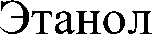 концентрат для приготовления раствора для наружногоприменения и приготовлениялекарственных формраствор для наружного примененияраствор для наружного применения и приготовлениялекарственных формЭтелкальцетидраствор для внутривенного введенияЭтилметилгидрокси-пиридинасукцинаткапсулыЭтилметилгидрокси-пиридинасукцинатраствор для внутривенного и внутримышечного введенияЭтилметилгидрокси-пиридинасукцинаттаблетки покрытые пленочной оболочкойЭтионамидтаблетки покрытые оболочкойЭтионамидтаблетки покрытые пленочной оболочкойЭтопозидкапсулыЭтопозидконцентрат для приготовления раствора для инфузийЭтосуксимидкапсулыЭтравиринтаблеткиЭфмороктоког альфалиофилизат для приготовления раствора длявнутривенного введенияЭфавирензтаблетки покрытые пленочной оболочкойЯнтарнаякислота+меглумссин+инозин+метио нин+никотинамидраствор для инфузий№ п/пНаименование медицинской организацииОсуществляющиедеятельность в сфере обязательного медицинского страхованияПроводящиепрофилактические осмотры, в том числе в рамках диспансеризации1ГБУ «Ингушская республиканскаяклиническая больница им. А.О. Ахушкова»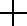 2ГБУЗ «Городская поликлиника»++3ГБУ «Городская детская поликлиника»++4ГБУ «Республиканский онкологическийдиспансер»+5ГБУ «Республиканская стоматологическаяполиклиника» им. М-Б.О. Мальсагова+6ГБУ «Республиканский кожно-венерологический диспансер»7ГБУ «Республиканскийэндокринологический диспансер»8ГБУ «Республиканский кардиологическийдиспансер»+9ГБУЗ «Назрановская районная больница»++10ГБУЗ «Карабулакская городскаябольница»++11ГБУЗ «Малгобекская центральнаярайонная больница»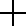 12ГБУЗ «Сунженская центральная районнаябольница»+13ГБУЗ «Малгобекская районная больница№ 2»+14ГБУЗ «Сунженская участковая больница»++15ГБУЗ «Кантышевская участковаябольница»++16ГБУЗ «Ачалукская участковая больница»++17ГБУЗ «Джейрахская районная больница»++18ГБУЗ «Республиканский центр медициныкатастроф и скорой медицинской+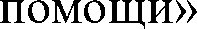 19ГБУ «Сунженская районная станцияскорой медицинской помощи»20ГБУ «Малгобекская районная станцияскорой медицинской помощи»+21ГБУ «Республиканскийреабилитационный центр для детей инвалидов и детей с ограниченными возможностями» (FБУ РРЦ)22141,7ГБУ «Республиканский клиническийперинатальный центр»23ГБУЗ «Детская республиканскаяклиническая больница»24ГБУ «Республиканский центрфтизиопульмонологии»25ГБУ «Республиканскийпсихоневрологический и наркологический диспансер»26ГКУЗ «Медицинский мобилизационныйцентр «Резерв»27ГБУ «Республиканский медицинскийСКЈІЗД Н28ГБУ «Республиканскоепатологоанатомическое бюро»29ГБУ «Республиканский центрмедицинской профилактики»30ГБУ «Республиканский медицинскийинформационно-аналитический центр»31ГБУ «Республиканский центр попрофилактике и борьбе со СПИДом и другими инфекционными заболеваниями»32ГБУ «Республиканская станцияпереливания крови»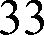 ГБУ «Республиканский врачебно-физкультурный диспансер»34ГКУЗ «Республиканское бюро судебно-медицинской экспертизы»35ООО	«Здоровое поколение»+36ООО «Диамед»+37Филиал ООО «Британская медицинскаякомпания» в г. Назрань (БМК)+38ООО Медицинский центр «Сафина»+39ООО	Клиника  «Академия здоровья»+40ООО	«Вита+»+41ООО	«Пэт —технолоджи диагностика»+42ООО «Луч»+43ООО «Клиника женского здоровья»+44ООО	«Единая клинико-диагностическаялаборатория»+45ООО «Научно-производственная фирма«Хеликс»+46ООО «М-Лайн»+47ООО «Студия улыбок»+48ООО	«Айболит»+49ГБУЗ	«Республиканский центробщественного здоровья и медицинской профилактики»+50Медицинское частное учреждениедополнительного профессионалъного образования «Нефросовет»51ООО «Авицена»+52ООО	«Мед-Лидер»+53ООО	«Пэтскан»+54ООО «Виталаб»+55ООО «Стом-инг»+Итого:4511(боксах)(боксах)(боксах)№ п/п | Наименование показаний	| Код диагноза по МКБ—10*.№ п/п | Наименование показаний	| Код диагноза по МКБ—10*.№ п/п | Наименование показаний	| Код диагноза по МКБ—10*.Медицинские показания к размещению пациентов в маломестных палатах (боксах)Медицинские показания к размещению пациентов в маломестных палатах (боксах)Медицинские показания к размещению пациентов в маломестных палатах (боксах)1.Болезнь, вызванная вирусом иммунодефицита человека(виЧ)В 20 - В 242.Кистозный фиброз (муковисцидоз)Е 843.Злокачественные новообразования лимфоидной, кроветворной и родственных тканейС 81 - С 964.Термические и химические ожогиТ 2 - Т 325.Заболевания, вызванные метициллин (оксациллин)резистентным золотистым стафилококком или ванкомицинрезистентным энтерококком5.1.ПневмонияJ 15.2, J 15.85.2.МенингитG 00.3, G 00.85.3.ОстеомиелитМ 86, В 95.6, В 96.85.4.Острый и подострый инфекционный эндокардит133.05.5.Инфекционно-токсический шокА 48.35.6.СепсисА 41.0, А 41.85.7.Недержание кала (энкопрез)R 15, F 98.15.8.Недержание мочиR 32, № 39.3JST39.45.9.Заболевания, сопровождающиеся тошнотой и рвотойR 11 1Эпидемиологические показания к размещению пациентов в маломестных палатах (боксах)Некоторые инфекционные и паразитарные болезниА 00 - А 99, В 00-B 19, В25-B 83, В 85 - В 99№ п/пНаименование критерияЕдиница измерения2022 г.2023 г.2024 г.123456Критериидоступности медицинской помощи1.Удовлетворенностьнаселения доступностью медицинской помощи, в том числе:процентов числаопрошенных68,069,070,0городского населения68,069,070,0сельского населения68,069,070,02.Доля расходов наоказание медицинскойПOMO ЩИ В  СЛОВИЯХдневных стационаров в общих расходах на Территориальную программуироqентов7,37,47,5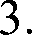 Доля расходов наоказание медицинской помощи в амбулаторных условиях в неотложной форме в общих расходах на Территориалъную программуироqентов2,72,72,74.Доля пациентов,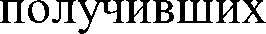 специализированную медицинскую помощь в стационарных условиях в медицинских организациях, подведомственных федеральным органам исполнительной власти, в общем числе пациентов, которым была оказана медицинская помощь в стационарных условияхироqентов000в рамкахтерриториальной программьІ обязательного медицинского страхования5.Доля посещенийвыездной патронажной службой на дому для оказания паллиативной медицинской помощи детскому населению в общем количестве посещений поПdЛЛИЗТИВНОЙмедицинской помощи детскому населению;ироqентов14,515,516,56.Число пациентов,которым оказана паллиативная медицинская помощь по месту их фактического пребывания за пределами субъекта Российской Федерации, на территории которого указанные пациенты зарегистрированы по месту жительствачеловек0007.Число пациентов,зарегистрированных на территории Республики Ингушетия по месту жительства, за оказаниеПdЛЛИЗТИВНОЙмедицинской помощи которым в медицинских организациях других субъектов Российской Федерации компенсированы затраты на основании межрегионалъного соглашениячеловек000Критерии качества медицинской помощи8.Доля впервыевыявленных заболеваний при профилактическихпроцентов14,514,514,5медицинских осмотрах,в том числе в рамках диспансеризации, в общем количестве впервые в жизни зарегистрированных заболеваний в течениеГОДЗ9.Доля впервыевыявленных заболеваний при профилактических медицинских осмотрах несовершеннолетних, в общем количестве впервые в жизни зарегистрированных заболеваний в течениеГОда унесовершеннолетнихироqентов3,8(23факт)3,94,010.Доля впервыевыявленных онкологических заболеваний при профилактических медицинских осмотрах, в том числе в рамках диспансеризации, в общем количестве впервые в жизни зарегистрированных онкологических заболеваний в течениеГОДЗироqентов9,5(16,7-факт)10,511,011.Доля пациентов созлокачественными новообразованиями,ВЗЯТЫХ ПОДдиспансерное наблюдение, в общем количестве пациентов со злокачественными новообразованиямиироqентов95,097,39812.Доля пациентов синфарктом миокарда, госпитализированных в первые 12 часов от начала заболевания, в общем количестве госпитализированныхироqентов45,146,548пациентов с инфарктоммиокарда13.Доля пациентов сострым инфарктом миокарда, которым проведено стентирование коронарных артерий в общем количестве пациентов с острым инфарктом миокарда, имеющих показания к его проведениюироqентов31,731,932,414.Доля пациентов сО СТ]ЗЫМ И ПОВТО]ЭНЫМинфарктом миокарда, которым выездной бригадой скорой медицинской помощи проведен тромболизис в общем количестве пациентов с острым и повторным инфарктом миокарда, имеющих показания к его проведению, которым оказана медицинская помощь выездными бригадами скорой медицинской помощиироqентов23,723,924,015.Доля пациентов сострым инфарктомМИОКЗ]ЭДЗ, КОТО]ЭЫМпроведена тромболитическая терапия, в общем количестве пациентов с острым инфарктом миокарда, имеющих показания к ее проведениюироqентов26,5(24,0-факт)26,326,116.Доля пациентов сострыми цереброваскулярными болезнями, госпитализированных в первые 6 часов от начала заболевания, в общем количестве госпитализированных вироqентов29,329,529,7первичные сосудистыеотделения или региональные сосудистые центры пациентов с острыми цереброваскулярными болезнями17.Доля пациентов сострым ишемическим инсультом, которым проведена тромболитическая терапия в общем количестве пациентов с острым ишемическимИНС ЛЬТО М,госпитализированных в первичные сосудистые отделения или региональные сосудистые центры в первые 6 часов от начала заболеванияироqентов3,1(79,5)3,23,318.Доля пациентов сострым ишемическим инсультом, которым проведена тромболитическая терапия в общем количестве пациентов с острым ишемическимИНС ЛЬТО М,госпитализированных в первичные сосудистые отделения или региональные сосудистые центры в первые 6 часов от начала заболевания которым проведена тромболитическая терапия, в общем количестве пациентов с острым ишемическимИНС ЛЬТО М,госпитализированных в первичные сосудистые отделения или региональныесосудистые центрыироqентов4,0(79,5)4,55,019.Доля пациентов,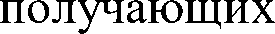 обезболивание в рамках оказания паллиативной медицинской помощи, в общем количестве пациентов,Н	ДЗЮЩИХСЯ Вобезболивании при оказании паллиативной медицинской помощиироqентов10010010020.Количествообоснованных жалоб, в том числе на отказ в оказании медицинской помощи, предоставляемой в рамках Территориальной программьІединиц434137Критерии эффективности деятелънов горсти медицинских орг одской и сельской меанизаций, в стноститом числе расположенных48.Оборот койки (длямедицинских организаций,ОКЗЗЫВЗЮЩИХмедицинскую помощь в стационарных условиях)в год318(293)31831849.Средняя длительностьлечения в медицинских организациях,ОКЗЗЫВЗЮЩИХмедицинскую помощь в стационарных условияхв среднем пореспублике, дней9,19,19,1Источники финансового обеспечениятерриториальной	программы государственных гарантий бесплатного оказания гражданам медицинской помощитроки20222022Плановый периодПлановый периодПлановый периодПлановый периодИсточники финансового обеспечениятерриториальной	программы государственных гарантий бесплатного оказания гражданам медицинской помощитроки202220222023202320242024Источники финансового обеспечениятерриториальной	программы государственных гарантий бесплатного оказания гражданам медицинской помощитрокиУтвержденная стоимостьтерриториальной программыУтвержденная стоимостьтерриториальной программыСтоимость территориальнойпрограммыСтоимость территориальнойпрограммыСтоимость территориальнойпрограммыСтоимость территориальнойпрограммыИсточники финансового обеспечениятерриториальной	программы государственных гарантий бесплатного оказания гражданам медицинской помощитрокивсего (тыс. руб.)на 1жителя(1застрахованное лицо)ВГОД(руб.)всего(тыс. руб.)на 1жителя(i застрахованноелицо)в год(руб.)всего(тыс. руб.)на 1жителя(1застрахованное лицо)в год (руб.)1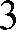 45678Стоимость территориальной программыгосударственных гарантий всего (сумма строк 02 + 03)в том числе:017 088 954,215 646,88 712 112,718 851,39 218 447,019 897,3І. Средства консолидированного бюджетасубъекта Российской Федерации*02825 891,41601,82 103 010,54 030,32 214 788,64191,5II. Стоимость территориальной программыOMC всего **(сумма строк 04 + 08)OF6 263 062,814 045,06 609 102,214 821,07 003 658,415 705,81. Стоимость территориальной программыOMC за счет средств обязательного медицинского страхования в рамках базовой программы ** (сумма строк 05 + 06+ 07)в том числе:046 263 062,814 045,06 609 102,214 821,07 003 658,415 705,81.1. субвенции из бюджета ФОМС **0’6 263 062,814 045,06 609 102,214 821,07 003 658,415 705,81.2. межбюджетные трансферты бюджетовсубъектов Российской Федерации на финансовое обеспечение территориальной программы обязательного медицинского страхования в случае установления дополнительного объема страхового обеспечения по страховым случаям, установленным базовой программы OMC061.3. прочие поступления072. Межбюджетные трансферты бюджетовсубъектов Российской Федерации на финансовое обеспечение дополнительных видов и условий оказания медицинской помощи, в дополнение к установленным базовой программой OMC, из них:082. 1 межбюджетные трансферты,передаваемые из бюджета субъекта Российской Федерации в бюджет территориального фонда обязательного медицинского страхования на финансовое обеспечение дополнительных видов медицинской помощи.092.2. Межбюджетные трансферты,передаваемые из бюджета субъекта Российской Федерации в бюджет территориального фонда обязательногомедицинского страхования на финансовое обеспечение расходов, включаемых в10структуру тарифа на оплату медицинскойпомощи в рамках базовой программъі обязательного медицинского страхования.Справочно2022 год2022 год2023 год2023 год2024 год2024 годСправочноВceгo(тыс. рублей)На	1застрахованное лицо (рублей)Вceгo(тыс. рублей)На	1застрахованное лицо (рублей)Вceгo(тыс. рублей)На	1застрахованное лицо (рублей)Расходы	на обеспечение выполнения ТФОМС своих функций57 461,9128,957 461,9128,957 461,9128,9Виды	и	условияоказанияОбъемСтоимостьединицы объема медицинской помощи (норматив финансовыХ затрат наCpHцpобъема предоставлени я медицинской*°М°Подушевые нормативыПодушевые нормативыСтоимость территориальнойСтоимость территориальнойСтоимость территориальноймедицинской помощимедицинскойСтоимостьединицы объема медицинской помощи (норматив финансовыХ затрат наCpHцpобъема предоставлени я медицинской*°М°финансированияфинансированияпрограммы по источникам еепрограммы по источникам еепрограммы по источникам ееNстрокиЕдиница измеренияпtЭМtЭщи в pacчeтe на одного жителя (норматив объемов предоставлениямедицинскОй помощи вСтоимостьединицы объема медицинской помощи (норматив финансовыХ затрат наCpHцpобъема предоставлени я медицинской*°М°территориальнойпрограммытерриториальнойпрограммыфинансового обеспеченияфинансового обеспеченияфинансового обеспеченияNстрокиЕдиница измеренияпtЭМtЭщи в pacчeтe на одного жителя (норматив объемов предоставлениямедицинскОй помощи вСтоимостьединицы объема медицинской помощи (норматив финансовыХ затрат наCpHцpобъема предоставлени я медицинской*°М°руб.руб.тыс. руб.тыс. руб.в % китогуNстрокиЕдиница измеренияпtЭМtЭщи в pacчeтe на одного жителя (норматив объемов предоставлениямедицинскОй помощи вСтоимостьединицы объема медицинской помощи (норматив финансовыХ затрат наCpHцpобъема предоставлени я медицинской*°М°за счОТ средсТВ бюджетасубъекта руЗа счетGредств омсза счОТ средсТВ бюджетусубъекта руЗа счетСредствомсв % китогурасчете на одноСтоимостьединицы объема медицинской помощи (норматив финансовыХ затрат наCpHцpобъема предоставлени я медицинской*°М°За счетGредств омсЗа счетСредствомсзастрахованноеСтоимостьединицы объема медицинской помощи (норматив финансовыХ затрат наCpHцpобъема предоставлени я медицинской*°М°За счетGредств омсЗа счетСредствомсЛИЦОСтоимостьединицы объема медицинской помощи (норматив финансовыХ затрат наCpHцpобъема предоставлени я медицинской*°М°За счетGредств омсЗа счетСредствомс12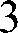 456789І. Медицинская помощь,предоставляемая за счет консолидированного бюджета субъекта Российской Федерации, в том числе <*>:І. Медицинская помощь,предоставляемая за счет консолидированного бюджета субъекта Российской Федерации, в том числе <*>:01ХХ1601,8Х825891,5Х1. Скорая медицинская помощь,ВКЈІЮЧЗЯ GKO]3 Юспециализированную медицинскую помоіць, неВХОДЯІЦЗЯ В Te]3]3ИTO]3ИЗЛЬHпрограмму OMC <**>, в том числе:1. Скорая медицинская помощь,ВКЈІЮЧЗЯ GKO]3 Юспециализированную медицинскую помоіць, неВХОДЯІЦЗЯ В Te]3]3ИTO]3ИЗЛЬHпрограмму OMC <**>, в том числе:02вызов0,0007656841,35,2320Х2697,4ХХне идентифицированным и незастрахованным в системе OMC лицам03ВЫЗОВ000Х0ХХскорая медицинская помощь присанитарно- авиационнойЭВЗК ЗЦИИ04ВЫЗОВ0,0007656841,35,23202697,42. Первичная медико-санитарная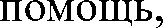 предоставляемая:05ХХХХХХХ2.1 в амбулаторных условиях:06ХХХХХХХ2.1.1 с профилактической ииными цeлями<***>, в том числе:07посещение0,505493,1249,0х128 383,5ХХне идентифицированным и незастрахованным в системе OMC лицам07.1посещение000х0ХХ2.1.2 в связи с заболеваниями-oбpaщeний<****>, в том числе:08обращение0,1871429,9268,4х138 382,3ХХне идентифицированным и незастрахованным в системе OMC лицам08.1обращение000х0ХХ2.2 в условиях дневныхстационаров <*****>, в том числе:09случай лечения000х0ХХне идентифицированным и незастрахованнымв системе OMC лицам09.1случай лечения000х0ХХ3. В условиях дневныхстационаров (первичная медико- санитарная помощь, специализированная медицинская пoмoщь)<******>, в том числе:10случай лечения0,000114603,91,51Х778,5ХХне идентифицированным и незастрахованным в системе OMC лицам10.1случай лечения000х0ХХ4. Специализированная, в томчисле110,001684587,5135,34Х69781,3ХХвысокотехнологичная,медицинская помощь4.1 в условиях дневныхстационаров <*****>, в том числе:12случай леченияХХХне идентифицированным и незастрахованнымв системе OMC лицам12.1случай леченияХХХ4.2 в условиях круглосуточныхстационаров, в том числе:13случайгоспитализаций0,001684587,5135,34Х69 781,3ХХне идентифицированным и незастрахованным в системе OMC лицам13.1000х0ХХ5. Паллиативная медицинскаяпомощь:14ХХХХХХХ5.1. первичная медицинскаяпомощь, в том числе доврачебная и вpaчeбнaя<*******>, всего, в том числе:15посещениеХХХпосещение по паллиативноймедицинской помощи без учета посещений на домуПЗТ]ЗОНЗЖНЫМИбригадами15.1посещение0,0208443,29,2Х4 743,2ХХпосещения на дому выезднымипатронажными бригадами15.2посещение0,00722216,415,99Х8 249,0ХХ5.2. оказываемая в стационарныхусловиях (включаяКОЙКИ ПЗЛЛИЗТИВНОЙмедицинской помощи и койки сестринского ухода)16койко-день0,00652620,617,0Х8764,6ХХ5.3 оказываемая в условияхдневного стационара16.1случай лечения000Х0ХХ6. Иные государственные имуниципальные услуги (работы)17ХХ881,5Х454501,4ХХ7. Высокотехнологичнаямедицинская помощь, оказываемая в медицинских организацит субъекта РФ18ХХ18,6Х9610,4ХХII. Средства консолидированногобюджета субъекта Российской Федерации на приобретение медицинского оборудования для медицинских организаций, работающих в системе OMC19ХХХХIII. Медицинская помощь врамках территориальной программы OMC:20ХХХ14 045,0Х6 263 062,81. Скорая, в том числе скораяспециализированная, медицинская помощь (сумма строк 33 + 43 + 55)21ВЫЗОВ0,292 884,7Х836,6Х373 046,0Х2. Первичная медико-санитарнаяпомощь22ХХХХХХХХ2.1 В амбулаторных условиях:23ХХХХХХХХ2.1.1 посещения спрофилактическими и иными целями, всего (сумма строк 35.1+45.1 + 57.1), из них:23.1посещения /комплексные посещения2,93679,8Х1991,8Х888 200,6для проведенияпрофилактических медицинских осмотров (сумма строк 35.1.1 + 45.1.1 + 57.1.1)23.1.1комплексноепосещение0,2722 015,9Х548,3Х244 512,8Хдля проведениядиспансеризации, всего (сумма строк 35.1.2+ 45.1.2 +57.1.2), в том числе:23.1.2комплексноепосещение0,2632 492,5Х655,5Х292 317,4Хдля проведения углубленнойдиспансеризации (сумма строк 35.1.2.1 + 45.1.2.1 + 57.1.2.1)23.1.2.1комплексноепосещение0,059831017,5Х60,9Х27 146,7Хдля посещений с иными целями(сумма строк 35.1.3 + 45.1.3+57.1.3)23.1.3посещения2,395329,0Х788,0Х351 370,4Х2.1.2 в неотложной форме(сумма строк 35.2 + 45.2 + 57.2)23.2посещение0,54713,7Х385,4Х171 859,4Х2.1.3 в связи с заболеваниями (обращений), всего (сумма строк 35.3 + 45.3 + 57.3), из них проведение следующих отдельных диагностических (лабораторных) исследований в рамках базовой программы обязательного медицинского страхования:23.3обращение1,78771 599,8Х2 859,9Х1 275 334,5Хкомпьютерная томография(сумма строк 35.3.1 + 45.3.1 +57.3.1)23.3.1исследования0,046322 542,0Х117,7Х52 505,9Хмагнитно-резонанснаятомография (сумма строк 35.3.2+ 45.3.2 + 57.3.2)23.3.2исследования0,026343 575,0Х94,2Х41 990,9Хультразвуковое исследованиесердечно-сосудистой системы (сумма строк 35.3.3 + 45.3.3 +57.3.3)23.3.3исследования0,08286492,1Х40,8Х18 182,9Хэндоскопическоедиагностическое исследование (сумма строк 35.3.4 + 45.3.4 +57.3.4)23.3.4исследования0,02994923,3Х27,6Х12 327,0Хмолекулярно-генетическоеисследование с целью диагностики онкологических заболеваний (сумма строк 35.3.5+ 45.3.5 + 57.3.5)23.3.5исследования0,000928 174,2Х7,5Х3 353,5Хпатологоанатомическоеисследование биопсийного (операционного) материала с целью диагностики онкологических заболеваний и подбора противоопухолевой лекарственной терапии (сумма строк 35.3.6 + 45.3.6 + 57.3.6)23.3.6исследования0,013212 021,3Х26,7Х11 906,9Хтестирование на выявлениеновой коронавирусной инфекции (COVID-19) (сумма строк 35.3.7+ 45.3.7 + 57.3.7)23.3.7исследования0,12838600,5Х77,1Х34 377,5Х2.1.4 Обращение по заболеваниюпри оказании медицинской помощи по профилю«Медицинская реабилитация» (сумма строк 35.4 + 45.4 + 57.4)23.4комплексноепосещение0,0028718 438,4Х52,9Х23 597,7Х2.2 В условиях дневныхстационаров (сумма строк 36+46+58), в том числе:24случай леченияХХ2.2.1 медицинская помощь по профилю «онкология» (сумму строк 36.1+46.1+58.1)24.1случай леченияХХ2.2.2 при экстракорпоральнОМ оплодотворении (сумма строк 36.2+.46.2+58.2)24.2случайХХ3. В условиях дневных стационаров (первичная медико- санитарная помощь, специализированная медицинская помощь) (сумма строк 37+47+59), в том числе:25случай лечения0,06859123 192,7Х1 590,8Х709 385,4Х3.1) для медицинской помощи по профилю «онкология», в том числе: (сумма строк 37.1+47.1+59.1)25.1случай лечения0,00900779 186,3Х713,2Х318 049,0Х3.2) для медицинской помощипри экстракорпоральном оплодотворении: (сумма строк 37.2+47.2+59.2)25.2случай0,000463124 728,5Х57,7Х25 752,0Х4. Специализированная, включаявысокотехнологичную, медицинская помощь, в том числе:26ХХХХХХХХ4.1 в условиях дневныхстационаров (сумма строк27случай леченияХХ39+49+61), включая:4.1.1медицинскую помощь попрофилю «онкология» (сумма строк 39.1+49.1+61.1):27.1случай леченияХХ4.1.2 медицинскую помощь приэкстракорпоральном оплодотворении (сумма строк 39.2+49.2+61.2)27.2случайХХ4.2 в условиях круглосуточногостационара (сумма строк 40+50+62), в том числе:28случайгоспитализации0,16634137 316,0Х6 218,4Х2 772 937,5Х4.2.1 медицинская помощь попрофилю "онкология" (сумма строк 40.1 + 50.1 + 62.1)28.1случайгоспитализации0,009488101 250,1Х960,7Х428 384,7Х4.2.2 медицинская реабилитацияв специализированных медицинских организациях и реабилитационных отделениях медицинских организаций (сумма строк 40.2 +50.2 + 62.2)28.2случай госпитализации0,00444338 662,5Х171,8Х76 600,2Х4.2.3 высокотехнологичнаямедицинская помощь (сумма строк 40.3 + 50.3 +62.3)28.3случайгоспитализации0,002235 185,4Х470,4Х209 751,0Х5. паллиативная медицинская помощь <+	+>29ХХХ5.1 первичная медицинскаяпомощь, в том числе доврачебная и вpaчeбнaя<*******>, всего (равно строке 51.1), в том числе:29.1посещенийХХ5.1.1 посещение попаллиативной медицинской помощи без учета посещений на дому патронажными бригадами (равно строке 51.1.1)29.1.1посещенийХХ5.1.2 посещения на домуBЫe3ДHЫMИ ПЗТ]ЗОНЗЖНЫМИбригадами (равно строке 51.1.2)29.1.2посещенийХХ5.2. оказываемая в стационарныхХХусловиях (включая койкипаллиативной медицинскойПОМОЩИ И КОЙКИ GeGT]ЗИHGKOFOухода) (равно строке 51.2)29.2койко-день5.3 оказываемая в условияхдневного стационара (равно строке 51.3)29.3случай леченияХХ6. Расходы на ведение дела СМО(сумма строк 41 +52 + 63)30ХХХХ109,2Х48 701,7Х7. Иные расходы (равно строке53)31ХХХиз строки 20:32ХХХ1. Медицинская помощь,предоставляемая в рамках базовой программы OMC застрахованным лицамХХХХ14 045,0Х6 263 062,81. Скорая, в том числе скораяспециализированная, медицинская помощь33ВЫЗОВ0,292 884,7Х836,6Х373 046,0Х2. Первичная медико-санитарнаяпомощь34ХХХХХХХ2.1 В амбулаторных условиях:35ХХХХХХХ2.1.1 посещения спрофилактическими и иными целями, всего (сумма строк 35.1.1 + 35.1.2 + 35.1.3 ), из них:35.1посещения /комплексные посещения2,93679,8Х1991,8Х888 200,6для проведенияпрофилактических медицинских осмотров35.1.1комплексноепосещение0,2722 015,9Х548,3Х244 512,8Хдля проведениядиспансеризации, всего, в том числе:35.1.2комплексноепосещение0,2632 492,5Х655,5Х292 317,4Хдля проведения углубленнойдиспансеризации35.1.2.1комплексноепосещение0,059831017,5Х60,9Х27146,7Хдля посещений с иными целями35.1.3посещения2,395329,0Х788,0Х351370,4Х2.1.2 в неотложной форме35.2посещение0,54713,7Х385,4Х171859,4Х2.1.3 в связи с заболеваниями(обращений), всего, из них1,78771 599,8Х2 859,9Х1 275 334,5Хпроведение следующихотдельных диагностических (лабораторных) исследований в рамках базовой программы обязательного медицинского страхования:35.3обращениекомпьютерная томография35.3.1исследования0,046322 542,0Х117,7Х52 505,9Хмагнитно-резонанснаятомография35.3.2исследования0,026343 575,0Х94,2Х41 990,9Хультразвуковое исследованиесердечно-сосудистой системы35.3.3исследования0,08286492,1Х40,8Х18 182,9Хэндоскопическоедиагностическое исследование35.3.4исследования0,02994923,3Х27,6Х12 327,0Хмолекулярно-генетическоеисследование с целью диагностики онкологических заболеваний35.3.5исследования0,000928 174,2Х7,5Х3 353,5Хпатологоанатомическоеисследование биопсийного (операционного) материала с целью диагностики онкологических заболеваний и подбора противоопухолевой лекарственной терапии35.3.6исследования0,013212 021,3Х26,7Х11 906,9Хтестирование на выявлениеновой коронавирусной инфекции (COVID-19)35.3.7исследования0,12838600,5Х77,1Х34 377,5Х2.1.4 обращение по заболеваниюпри оказании медицинской помощи по профилю«Медицинская реабилитация»35.4комплексноепосещение0,0028718 438,4Х52,9Х23 597,7Х2.2 В условиях дневныхстационаров ***** (сумма строк 36.1+36.2), в том числе:36случай леченияХХ2.2.1 для медицинской помощипо профилю «онкология»36.1случай леченияХХ2.2.2 для медицинской помощипри экстракорпоральномоплодотворении36.2случайХХ3. В условиях дневныхстационаров (первичная медико - санитарная помощь, специализированная медицинская помощь), в том числе:37случай лечения0,06859123 192,7Х1 590,8Х709 385,4Х3.1 для медицинской помощи попрофилю «онкология»37.1случай лечения0,00900779 186,3Х713,2Х318 049,0Х3.2 для медицинской помощипри экстракорпоральном оплодотворении:37.2случай0,000463124 728,5Х57,7Х25 752,0Х4. Специализированная, включаявысокотехнологичную, медицинская помощь, в том числе:38ХХХХХХХХ4.1 в условиях дневныхстационаров39случай леченияХХ4.1.1 для медицинской помощи по профилю «онкология»39.1случай леченияХХ4.1.2 для медицинской помощипри экстракорпоральном оплодотворении39.2случайХХ4.2 в условиях круглосуточногостационара, в том числе:40случайгоспитализации0,16634137 316,0Х6 218,4Х2 772 937,5Х4.2.1 для медицинской помощипо профилю "онкология"40.1случайгоспитализации0,009488101 250,1Х960,7Х428 384,7Х4.2.2 для медицинскойреабилитации в специализированных медицинских организациях и реабилитационных отделениях медицинских организаций40.2случай госпитализации0,00444338 662,5Х171,8Х76 600,2Х4.2.3 высокотехнологичнаямедицинская помощь40.3случайгоспитализации0,002235 185,4Х470,4Х209 751,0Х5. Расходы на ведение дела СМО41ХХХХ109,2Х48 701,7Х2. Медицинская помощь повидам и заболеваниям, не установленным базовой42ХХпрограммой:1. Скорая, в том числе скораяспециализированная, медицинская помощь43ВЫЗОВХХ2. Первичная медико—санитарнаяпомощь44ХХХХХХХХ2.1 В амбулаторных условиях:45ХХХХХХХХ2.1.1 посещения спрофилактическими и иными целями, всего, в том числе:45.1посещения /комплексные посещенияХХдля проведенияпрофилактических медицинских осмотров45.1.1комплексноепосещениеХХдля проведениядиспансеризации, всего, в том числе:45.1.2комплексноепосещениеХХдля проведения углубленнойдиспансеризации45.1.2.1комплексноепосещениеХХдля посещений с иными целями45.1.3посещенияХХ2.1.2 в неотложной форме45.2посещениеХХ2.1.3 в связи с заболеваниями(обращений), всего, из них проведение следующих отдельных диагностических (лабораторных) исследований в рамках базовой программы обязательного медицинского страхования:45.3обращениеХХкомпьютерная томография45.3.1исследованияХХмагнитно-резонанснаятомография45.3.2исследованияХХультразвуковое исследованиесердечно-сосудистой системы45.3.3исследованияХХэндоскопическоедиагностическое исследование45.3.4исследованияХХмолекулярно-генетическоеисследование с целью диагностики онкологических заболеваний45.3.5исследованияХХпатологоанатомическоеисследование биопсийного (операционного) материала с целью диагностики онкологических заболеваний и подбора противоопухолевой лекарственной терапии45.3.6исследованияХХтестирование на выявлениеНОВОЙ КО]ЗОН£tВИ]З GHOЙинфекции (COVID-19)45.3.7исследованияХХ2.1.4 обращение по заболеваниюпри оказании медицинской помощи по профилю«Медицинская реабилитация»45.4комплексноепосещениеХХ2.2 В условиях дневныхстационаров *****(сумма строк 46.1+46,.2), в том числе:46случаев леченияХХ2.2.1 для медицинской помощипо профилю «онкология»46.1случай леченияХХ2.2.2 для медицинской помощипри экстракорпоральном оплодотворении46.2случайХХ3. В условиях дневныхстационаров (первичная медико- санитарная помощь, специализированная медицинская помощь), в том числе:47случай леченияХХ3.1) для медицинской помощи попрофилю «онкология»47.1случай леченияХХ3.2) для медицинской помощипри экстракорпоральном оплодотворении:47.2случайХХ4. Специализированная, в томчисле высокотехнологичная, медицинская помощь, включая междицинскую помощь:48ХХХ4.1 в условиях дневныхстационаров, в том числе:49случай леченияХХ4.1.1 для медицинской помощипо профилю «онкология»49.1случай леченияХХ4.1.2 для медицинской помощипри экстракорпоральном оплодотворении49.2случайХХ4.2 в условиях круглосуточногостационара, в том числе:50случайгоспитализацииХХ4.2.1 для медицинской помощипо профилю "онкология"50.1случайгоспитализацииХХ4.2.2 для медицинскойреабилитации в специализированных медицинских организациях и реабилитационных отделениях медицинских организаций50.2случай госпитализацииХХ4.2.3 высокотехнологичнаямедицинская помощь50.3случайгоспитализацииХХ5. паллиативная медицинскаяпомощь в стационарных условиях <+	+>51ХХХ5.1 первичная медицинскаяпомощь, в том числе доврачебная и вpaчeбнaя<*******>, всего, ВклЮчая:51.1посещенийХХ5.1.1 посещения попаллиативной медицинской помощи без учета посещений на дому патронажными бригадами51.1.1посещенийХХ5.1.2 посещения на домуBЫe3ДHЫMИ ПЗТ]ЗОНЗЖНЫМИбригадами51.1.2посещенийХХ5.2. оказываемая в стационарныхусловиях (включая койки паллиативной медицинской помощи и койки сестринского ухода)51.2койко-деньХХ5.3 оказываемая в условияхдневного стационара51.3случай леченияХХ6. Расходы на ведение дела СМО52ХХХХХ7. Иные расходы (равно строке )53ХХХХХ3. Медицинская помощь повидам и заболеваниям, установленным базовой программой (дополнительное финансовое обеспечение):54ХХ1. Скорая, в том числескорая специализированная, медицинская помощь55ВЫЗОВХХ2. Первичная медико-санитарная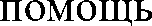 56ХХХ2.1 В aM6УЛa oPнъix У ЛoBияX:57ХХХ2.1.1	посещения		с профилактическими	и	инымицелями, из них:57•1посещения /комплексные посещенияХХдля	проведенияпрофилактических медицинскихосмотров57.1. lкомплексноепосещениеХХдля	проведениядиспансеризации, всего, в том числе:57.1.2комплексное посещениеХХдля	проведения	углубленной диспансеризации57.1.2.1комплексное посещениеХХдля посещений с иными целями57.1.3посещенияХХ2.1.2 в неотложной форме57.2посещениеХХ2.1.3 в связи с заболеваниями (обращений), всего, из них проведение	следующих отдельных диагностических (лабораторных) исследований в рамках базовой программы обязательного  медицинского57.3обращениеХХстрахования:компьютерная томография57.3.1исследованияХХмагнитно—резонансная томография57.3.2исследованияХХультразвуковое исследование сердечно-сосудистой системы57.3.3исследованияХХэндоскопическое диагностическое исследование57.3.4исследованияХХмолекулярно-генетическое исследование с целью диагностики онкологических заболеваний57.3.5исследованияХХпатологоанатомическоеисследование биопсийного (операционного) материала с целью диагностики онкологических заболеваний и подбора противоопухолевой лекарственной терапии57.3.6исследованияХХтестирование на выявлениеновой коронавирусной инфекции (COVID-19)57.3.7исследованияХХ2.1.4 обращение по заболеваниюП]ЭИ ОКбЗбНИИ MeДИЦИHGKOЙпомощи по профилю«Медицинская реабилитация»57.4комплексноепосещениеХХ2.2 в условиях дневныхстационаров***** (сумма строк 58.1+58.2)58случай леченияХХ2.2.1 для медицинской помощи по профилю «онкология»58.1случай леченияХХ2.2.2 для медицинской помощипри экстракорпоральном оплодотворении58.2случайХХ3. В условиях дневныхстационаров (первичная медико-59случай леченияХХсанитарная помощь,специализированная медицинская помощь), в том числе:3.1 для медицинской помощи попрофилю «онкология»59.1случай леченияХХ3.2 при экстракорпоральномоплодотворении:59.2случайХХ4. Специализированная, в томчисле высокотехнологичная, медицинская помощь, включая медицинскую помоіць:60ХХХХХХХХ4.1 в условиях дневныхстационаров, в том числе:61случай леченияХХ4.1.1 для медицинской помощипо профилю «онкология»61.1случай леченияХХ4.1.2 для медицинской помощипри экстракорпоральном оплодотворении61.2случайХХ4.2 в условиях круглосуточного стационара, в том числе:62случайгоспитализацииХХ4.2.1 для медицинской помощипо профилю "онкология"62.1случайгоспитализацииХХ4.2.2 для медицинскойреабилитации в специализированных медицинских организациях и реабилитационных отделениях медицинских организаций62.2случай госпитализацииХХ4.2.3 высокотехнологичнаямедицинская помощь62.3случайгоспитализацииХХ5. Расходы на ведение дела СМО63ХХИТОГО (сумма строк 01 + 19 + 20)64ХХ14 045,06 263 062,8Норматив№ группы BMПНаименование вида высокотехнологичной медицинской помощиКоды по МКБ-10Модель пациентаВид леченияМетод леченияфинансовых затрат на единицу объемамедицинскойпомощи , рублейНорматив№Наименование видафинансовых затратгруппывысокотехнологичнойКоды по МКБ-10Модель пациентаВид леченияМетод леченияна единицу объемаBMПмедицинской помощимедицинской помощи’, рублейНорматив№Наименование видафинансовых затратгруппывысокотехнологичнойКоды по МКБ-10Модель пациентаВид леченияМетод леченияна единицу объемаBMПмедицинской помоіцимедицинской помощи , рублейНорматив№Наименование видафинансовых затратгруппывысокотехнологичнойКоды по МКБ-10Модель пациентаВид леченияМетод леченияна единицу объемаBMПмедицинской помощимедицинской помощи , рублейНорматив№Наименование видафинансовых затратгруппывысокотехнологичнойКоды по МКБ-10Модель пациентаВид леченияМетод леченияна единицу объемаBMПмедицинской помоіцимедицинской помощи’, рублейНорматив№Наименование видафинансовых затратгруппывысокотехнологичнойКоды по МКБ-10Модель пациентаВид леченияМетод леченияна единицу объемаBMПмедицинской помощимедицинской помощи*, рублейНорматив№Наименование видафинансовых затратгруппывысокотехнологичнойКоды по МКБ-10Модель пациентаВид леченияМетод леченияна единицу объемаBMПмедицинской помоіцимедицинской помощи , рублейНорматив№Наименование видафинансовьт затратF]Э	ПЫВЫG OKOTeXHOЛ ОГНЧНОЙКоды по МКБ-10Модель пациентаВид леченияМетод леченияна единицу объемаBMПмедицинской помоіцимедицинской помощи*, рублейНорматив№Наименование видафинансовых затратгруппывысокотехнологичнойКоды по МКБ-10Модель пациентаВид леченияМетод леченияна единицу объемаBMПмедицинской помоіцимедицинской помощи , рублейНорматив№Наименование видафинансовых затратгруппывысокотехнологичнойКоды по МКБ-10Модель пациентаВид леченияМетод леченияна единицу объемаBMПмедицинской помощимедицинской помощи*, рублейНорматив№Наименование видафинансовых затратгруппывысокотехнологичнойКоды по МКБ-10Модель пациентаВид леченияМетод леченияна единицу объемаBMПмедицинской помоіцимедицинской помощи , рублейНорматив№Наименование видафинансовых затратгруппывысокотехнологичнойКоды по МКБ-10Модель пациентаВид леченияМетод леченияна единицу объемаBMПмедицинской помощимедицинской помощи , рублейНорматив№Наименование видафинансовых затратгруппывысокотехнологичнойКоды по МКБ-10Модель пациентаВид леченияМетод леченияна единицу объемаBMПмедицинской помощимедицинской помощи , рублейНорматив№Наименование видафинансовых затратгруппывысокотехнологичнойКоды по МКБ-10Модель пациентаВид леченияМетод леченияна единицу объемаBMПмедицинской помоіцимедицинской помощи , рублейНорматив№Наименование видафинансовых затратгруппывысокотехнологичнойКоды по МКБ-10Модель пациентаВид леченияМетод леченияна единицу объемаBMПмедицинской помощимедицинской помощи , рублейНорматив№Наименование видафинансовых затратF]Э	ПЫВЫG OKOTeXHOЛ ОГНЧНОЙКоды по МКБ-10Модель пациентаВид леченияМетод леченияна единицу объемаBMПмедицинской помоіцимедицинской помощи , рублейНорматив№Наименование видафинансовьт затратF]Э	ПЫВЫG OKOTeXHOЛ ОГНЧНОЙКоды по МКБ-10Модель пациентаВид леченияМетод леченияна единицу объемаBMПмедицинской помоіцимедицинской помощи*, рублейНорматив№Наименование видафинансовых затратF]Э	ПЫВЫG OKOTeXHOЛ ОГНЧНОЙКоды по МКБ-10Модель пациентаВид леченияМетод леченияна единицу объемаBMПмедицинской помоіцимедицинской помощи , рублейНорматив№Наименование видафинансовьт затратгруппывысокотехнологичнойКоды по МКБ-10Модель пациентаВид леченияМетод леченияна единицу объемаBMПмедицинской помоіцимедицинской помощи*, рублейНорматив№Наименование видафинансовых затратF]Э	ПЫВЫG OKOTeXHOЛ ОГНЧНОЙКоды по МКБ-10Модель пациентаВид леченияМетод леченияна единицу объемаBMПмедицинской помоіцимедицинской помощи*, рублейНорматив№Наименование видафинансовых затратгруппывысокотехнологичнойКоды по МКБ-10Модель пациентаВид леченияМетод леченияна единицу объемаBMПмедицинской помоіцимедицинской помощи*, рублейНорматив№Наименование видафинансовьт затратгруппывысокотехнологичнойКоды по МКБ-10Модель пациентаВид леченияМетод леченияна единицу объемаBMПмедицинской помощимедицинской помощи’, рублейНорматив№Наименование видафинансовых затратгруппывысокотехнологичнойКоды по МКБ-10Модель пациентаВид леченияМетод леченияна единицу объемаBMПмедицинской помощимедицинской помощи , рублей№Наименование видафинансовых затратF]Э	ПЫВЫG OKOTeXHOЛ ОГНЧНОЙКоды по МКБ-10Модель пациентаВид леченияМетод леченияна единицу объемаBMПмедицинской помоіцимедицинскойпомощи’, рублейНорматив№Наименование видафинансовых затратгруппывысокотехнологичнойКоды по МКБ-10Модель пациентаВид леченияМетод леченияна единицу объемаBMПмедицинской помощимедицинской помощи , рублейНорматив№Наименование видафинансовых затратF]Э	ПЫВЫGОKOTeXHOЛOFИЧHOЙКоды по МКБ-10Модель пациентаВид леченияМетод леченияна единицу объемаBMПмедицинской помощимедицинской помощи , рублейНорматив№Наименование видафинансовых затратF]Э	ПЫВЫGОKOTeXHOЛOFШlHOЙКоды по МКБ-10Модель пациентаВид леченияМетод леченияна единицу объемаBMПмедицинской помощимедицинской помощи*, рублейНорматив№Наименование видафинансовых затратF]Э	ПЫВЫG OKOTeXHOЛ ОГНЧНОЙКоды по МКБ-10Модель пациентаВид леченияМетод леченияна единицу объемаBMПмедицинской помоіцимедицинской помощи*, рублейНорматив№Наименование видафинансовых затратгруппывысокотехнологичнойКоды по МКБ-10Модель пациентаВид леченияМетод леченияна единицу объемаBMПмедицинской помощимедицинской помощи , рублейНорматив№Наименование видафинансовьт затратгруппывысокотехнологичнойКоды по МКБ-10Модель пациентаВид леченияМетод леченияна единицу объемаBMПмедицинской помощимедицинской помощи*, рублейНорматив№Наименование видафинансовьт затратгруппывысокотехнологичнойКодыпоМКБ-10Модель пациентаВид леченияМетод леченияна единицу объемаBMПмедицинской помощимедицинской помощи*, рублейНорматив№Наименование видафинансовых затратF]Э	ПЫВЫG OKOTeXHOЛ ОГНЧНОЙКоды по МКБ-10Модель пациентаВид леченияМетод леченияна единицу объемаBMПмедицинской помоіцимедицинской помощи*, рублейНорматив№Наименование видафинансовых затратгруппывысокотехнологичнойКоды по МКБ-10Модель пациентаВид леченияМетод леченияна единицу объемаBMПмедицинской помощимедицинской помощи , рублейНорматив№Наименование видафинансовых затратгруппывысокотехнологичнойКоды по МКБ-10Модель пациентаВид леченияМетод леченияна единицу объемаBMПмедицинской помощимедицинской помощи , рублейНорматив№Наименование видафинансовых затратгруппывысокотехнологичнойКоды по МКБ-10Модель пациентаВид леченияМетод леченияна единицу объемаBMПмедицинской помощимедицинской помощи*, рублейНорматив№Наименование видафинансовьт затратгруппывысокотехнологичнойКоды по МКБ-10Модель пациентаВид леченияМетод леченияна единицу объемаBMПмедицинской помощимедицинской помощи , рублейпредоперационная или послеоперационная химиотерапия с проведением хирургшіеского вмешательства в течение однойгоспитализацииНорматив№Наименование видафинансовых затратF]Э	ПЫВЫG OKOTeXHOЛ ОГНЧНОЙКоды по МКБ-10Модель пациентаВид леченияМетод леченияна единицу объемаBMПмедицинской помоіцимедицинской помощи*, рублейНорматив№Наименование видафинансовых затратгруппывысокотехнологичнойКоды по МКБ-10Модель пациентаВид леченияМетод леченияна единицу объемаBMПмедицинской помощимедицинской помощи , рублейНорматив№Наименование видафинансовых затратгруппывысокотехнологичнойКоды по МКБ-10Модель пациентаВид леченияМетод леченияна единицу объемаBMПмедицинской помощимедицинской помощи, рублейНорматив№Наименование видафинансовых затратF]Э	ПЫВЫG OKOTeXHOЛ ОГНЧНОЙКоды по МКБ-10Модель пациентаВид леченияМетод леченияна единицу объемаBMПмедицинской помоіцимедицинской помощи*, рублейНорматив№Наименование видафинансовых затратгруппывысокотехнологичнойКоды по МКБ-10Модель пациентаВид леченияМетод леченияна единицу объемаBMПмедицинской помощимедицинской помощи*, рублейНорматив№Наименование видафинансовых затратгруппывысокотехнологичнойКоды по МКБ-10Модель пациентаВид леченияМетод леченияна единицу объемаBMПмедицинской помощимедицинской помощи*, рублейНорматив№Наименование видафинансовых затратгруппывысокотехнологичнойКоды по МКБ-10Модель пациентаВид леченияМетод леченияна единицу объемаBMПмедицинской помоіцимедицинской помощи, рублейНорматив№Наименование видафинансовых затратгруппывысокотехнологичнойКоды по МКБ-10Модель пациентаВид леченияМетод леченияна единицу объемаBMПмедицинской помоіцимедицинской помощи , рублейНорматив№Наименование видафинансовых затратгруппывысокотехнологичнойКоды по МКБ-10Модель пациентаВид леченияМетод леченияна единицу объемаBMПмедицинской помоіцимедицинской помощи , рублейНорматив№Наименование видафинансовых затратгруппывысокотехнологичнойКоды по МКБ-10Модель пациентаВид леченияМетод леченияна единицу объемаBMПмедицинской помощимедицинской помощи , рублейНорматив№Наименование видафинансовых затратF]Э	ПЫВЫG OKOTeXHOЛ ОГНЧНОЙКоды по МКБ-10Модель пациентаВид леченияМетод леченияна единицу объемаBMПмедицинской помоіцимедицинской помощи*, рублей№ группы BMПНаименование вида высокотехнологичной медицинской помощиКоды по МКБ-10Модель пациентаВид леченияМетод леченияНорматив финансовых затрат на единицу объема медицинской помощи , рублей30.Реконструктивное,H26.0, Н26. l,H26.2,хирургшіескоеустранение врожденного птоза96505восстановительное,H26.4, H27.0, НЗЗ.О,врожденные аномалии хрусталика,лечениеверхнего века подвешиванием илиреконструктивно-пластшіескоеH33.2 - 33.5, H35.1,переднего сегмента глаза,укорочением леваторахирургическое и лазерноеH40.3, H40.4, H40.5,врожденная, осложненная илечение при врожденныхH43.1, H43.3, H49.9,вторшіная катаракта, кератоконус,исправление косоглазия с пластикойаномалиях (пороках развития) века, слезного аппарата, глазницы, переднего и заднего сегментов глаза, хрусталика, в том числе с применением комплексного офтальмологического обследования под общей анестезиейQ10.0, Q10. l,Q 10.4-Q10.7, Qll.1, Q12.0,Q12.1, Q12.3, Q12.4,Q12.8, Q13.0, Q13.3,Q13.4, Q13.8, Q14.0,Q14.1, Q14.3, Q15.0,H02.0 - H02.5, H04.5, H05.3, Hl1.2кисты радужной оболочки, цилиарного тела и передней камеры глаза, колобома радужки, врожденное помутнение роговицы, другие пороки развития роговицы без осложнений или осложненные патологией роговицы, стекловидного тела, яастичнойатрофией зрительного нерва.экстраокулярных мышцВрожденные аномалии заднегосегмента глаза (врожденнаяаномалия сетчатки, врожденнаяаномалия стекловидного тела,врожденная аномалия сосудистойоболочки без осложнений илиосложненные патологиейстекловидного тела, яастичнойатрофией зрительного нерва).Врожденные аномалии век,слезного аппарата, глазницы,врожденный птоз, отсутствие илиагенезия слезного аппарата, другиепороки развития слезного аппаратабез осложнений или осложненныепатологией роговицы. Врожденныеболезни мышц глаза, нарушениесодружественного движения глазНорматив№Наименование видафинансовых затратгруппывысокотехнологичнойКоды по МКБ-10Модель пациентаВид леченияМетод леченияна единицу объемаBMПмедицинской помощимедицинской помощи*, рублейНорматив№Наименование видафинансовых затратгруппывысокотехнологичнойКоды по МКБ-10Модель пациентаВид леченияМетод леченияна единицу объемаBMПмедицинской помощимедицинской помощи*, рублейНорматив№Наименование видафинансовых затратгруппывысокотехнологичнойКоды по МКБ-10Модель пациентаВид леченияМетод леченияна единицу объемаBMПмедицинской помощимедицинской помощи , рублейНорматив№Наименование видафинансовых затратгруппывысокотехнологичнойКоды по МКБ-10Модель пациентаВид леченияМетод леченияна единицу объемаBMПмедицинской помощимедицинской помощи , рублейНорматив№Наименование видафинансовых затратгруппывысокотехнологичнойКоды по МКБ-10Модель пациентаВид леченияМетод леченияна единицу объемаBMПмедицинской помоіцимедицинской помощи , рублей40.	Коронарная реваскуяяризация миокарда с применением ангиопластики в сочетании состентированием при120.0,121.4,121.9,122нестабильная стенокардия, острый хирургическое и повторный инфаркт миокарда (без лечение подъема сегмента STэлектрокардиограммы)баллонная вазодилатация с установкой 2 стентов в сосуд (сосуды)156482ишемической болезни сердца41.	Коронарная реваскуяяризация миокарда с применением ангиопластики в сочетании состентированием при120.0,121.4,121.9,122нестабильная стенокардия, острый хирургическое и повторный инфаркт миокарда (без лечение подъема сегмента STэлектрокардиограммы)баллонная вазодилатация с установкой 3 стентов в сосуд (сосуды)196645ишемической болезни сердца42.	Коронарная реваскуяяризация миокарда с применением ангиопластики в сочетании со120.1,120.8,125ишемшіеская болезнь сердца со	хирургическое стенозированием 1 - 3 коронарных лечение артерийбаллонная вазодилатация с установкой 1 - 3 стентов в сосуд (сосуды)167220стентированием приишемической болезни сердца43.120.0,120. 1,120.8,стабильная стенокардия	хирургическое330593Коронарные ангиопластика или120.9,121.0,121.1,лечениебаллонная вазодияятация и/илистентирование в сочетании с121.2,121.3,121.9,122,стентирование с установкой 1-3внутрисосудистой визуализацией125,125.0,125.1,125.2,стентов в сосуд с применением методов(внутрисосудистый ультразвук125.3,125.4,125.5,внутрисосудистой визуализации и/илиили оптико-когерентная125.6,125.8,125.9в сочетании с оценкойтомография) и/или в сочетании сгемодинамической знаяимости стенозаоценкой гемодинамшіескойпо данным физиологической оценкизначимости стеноза по даннымкоронарного кровотока (ФРК или MPK)физиологической оценкипри ишемической болезни сердцаНорматив№Наименование видафинансовых затратгруппывысокотехнологичнойКоды по МКБ-10Модель пациентаВид леченияМетод леченияна единицу объемаBMПмедицинской помощимедицинской помощи*, рублейНорматив№Наименование видафинансовых затратгруппывысокотехнологичнойКоды по МКБ-10Модель пациентаВид леченияМетод леченияна единицу объемаBMПмедицинской помоіцимедицинской помощи , рублейНорматив№Наименование видафинансовых затратгруппывысокотехнологичнойКоды по МКБ-10Модель пациентаВид леченияМетод леченияна единицу объемаBMПмедицинской помощимедицинской помощи*, рублейНорматив№Наименование видафинансовых затратгруппывысокотехнологичнойКоды по МКБ-10Модель пациентаВид леченияМетод леченияна единицу объемаBMПмедицинской помощимедицинской помощи , рублейНорматив№Наименование видафинансовых затратгруппывысокотехнологичнойКоды по МКБ-10Модель пациентаВид леченияМетод леченияна единицу объемаBMПмедицинской помоіцимедицинской помощи , рублей№Наименование видаНормативфинансовых затратгруппы BMПвысокотехнологичной медицинской помощиКоды по МКБ-10Модель пациентаВид леченияМетод леченияна единицу объема медицинскойпомощи*, рублейукорачивающая остеотомия бедреннойкости и имплантация специальныхдиспластшіеских компонентовэндопротеза с реконструкциейотводящего механизма бедра путемтранспозиции большого вертелаМ16.4, Ml6.5посттравматический деформирующий артроз сустава схирургическое лечениеимплантация эндопротеза, в том числе с использованием компьютернойВЫВНХОМ ИЛИ ПОДВЫВHXOMнавигации, и замещением дефектакостным аутотрансплантатом илиопорными блоками из трабекулярногометаллаартролиз и управляемоевосстановление длины конечностипосредством применения аппаратоввнешней фиксацииимплантация эндопротеза сзамещением дефекта костнымаутотрансплантатом или опорнымиблоками из трабекулярного металла спредварительным удалением аппаратавнешней фиксацииНорматив№Наименование видафинансовьт затратгруппывысокотехнологичнойКоды по МКБ-10Модель пациентаВид леченияМетод леченияна единицу объемаBMПмедицинской помощимедицинской помощи , рублейСредний нормативфинансовыхгруппы BMПIНаименование вида BMHIКоды по МКБ-10'Модель пациентаВид леченияМетод лечениязатрат на единицу объема медицинскоиСредний нормативфинансовыхгруппы BMПIНаименование вида BMПIКоды по МКБ-102Модель пациентаВид леченияМетод лечениязатрат на единицу объема медицинскоиВид леченияМетод леченияСреднии норматив финансовых затрат на единицу объема медицинскойпомощиЗ, рублей№ группыВМціНаименование вида BMП1Коды по МКБ-102Модель пациентаstOl1Акушерское дело0,50stO 1.0011Беременность без	Z34, Z34.0, Z34.8, Z34.9, Z35, Z35.0, Z35.1, Z35.2, Z35.3, Z35.4,патологии, дородовая	Z35.5, Z35.6, Z35.7, Z35.8, Z35.9 госпитализация в0,50отделение сестринскогоуходаst022Акушерство и гинекология0,80st02.0012Осложнения, связанные с0,93st02.0023 Беременность,ООО, 000.0, 000.1, 000.2, 000.8, 000.9, 002,закончившаяся002.0, 002.1, 002.8, 002.9,003, 003.0, 003.1,абортивным исходом003.2, 003.3, 003.4, 003.5, 003.6, 003.7, 003.8,003.9, 004, 004.0, 004.1, 004.2, 004.3, 004.4,004.5, 004.6, 004.7, 004.8, 004.9, 005, 005.0,005.1, 005.2, 005.3, 005.4, 005.5, 005.6, 005.7,005.8, 005.9, 006, 006.0, 006.1, 006.2, 006.3,006.4, 006.5,006.6, 006.7, 006.8, 006.9, 007,007.0, 007.1, 007.2, 007.3, 007.4, 007.5, 007.6,007.7, 007.8, 007.9, 008, 008.0, 008.1, 008.2,008.3, 008.5, 008.6, 008.7, 008.8, 008.9K26.3, K26.4, K26.5, K26.6, K26.7, K26.9, К27,K27.0, K27.1, K27.2, K27.3, K27.4, K27.5, K27.6,K27.7, K27.9, К28, K28.0, K28.1, K28.2, K28.3,st04.00218ВОСПалиТепьныеK28.4, K28.5, K28.6, K28.7, K28.9К50, K50.0, K50.1, K50.8, K50.9, К51, K51.0,2,01заболеВаНия хишечНикаK51.2, K51.3, K51.4, K51.5, K51.8, K51.9st04.00319Болезни печеНи, НеВирусные0,86st077ДеТская хардіІОЛОFНЯ1,84stO7.OOl33Врожденные аНоМdЮшD18.0, Q20.0, Q20.1, Q20.2, Q20.3, Q20.4,В озраСТНаЯ ГјЭупПа: ОТ 01,84сердечНо-сосудисТОйGисТеМы, деТиQ20.5, Q20.6, Q20.8, Q20.9, Q21.0, Q21.1,Q21.2, Q21.3, Q21.4, Q21.8, Q21.9, Q22.0,дНей дО 18 леТQ22.1, Q22.2, Q22.3, Q22.4, Q22.5, Q22.6,Q22.8, Q22.9, Q23.0, Q23.1, Q23.2, Q23.3,Q23.4, Q23.8, Q23.9, Q24.0, Q24.1, Q24.2,Q24.3, Q24.4, Q24.5, Q24.8, Q24.9, Q25.0,Q25.1, Q25.2, Q25.3, Q25.4, Q25.5, Q25.6,Q25.7, Q25.8, Q25.9, Q26.0, Q26.1, Q26.2,Q26.3, Q26.4, Q26.5, Q26.6, Q26.8, Q26.9,Al6.18.009, Al6.18.010Возрастная группа: от 00,77днеи до 18 летAl6.18.009.001Возрастная группа: от 0 днеи до 18 лет0,97Al6.30.001, Al6.30.002, Al6.30.003, Al6.30.004.001, Al6.30.004.002Возрастная группа: от 0 днеи до 18 лет0,88паралитарныеболезни,A20.8,A20.9,A21.0,A21.1,A21.2,A21.3,взрослыеA21.7,A21.8,A21.9,A22.0,A22.1,A22.2,A22.7,A22.8,A22.9,A23.0,A23.1,A23.2,A23.3,A23.8,A23.9,A24.0,A24.1,A24.2,A24.3,A24.4,A25.0,A25.1,A25.9,A27.0,ДополнительныеКоэффициентМедицинские услуги, являющиесякритерии отнесенияотносительноикритерием отнесения случая к группеслучая к группе*затратоемкостиstl2.01572stl2.01673st!2.01774stl2.01875stl313КардиологияКардиология1,49stl3.00177120.0,121,121.0,121.1,121.2,121.3,121.4,121.9,120.0,121,121.0,121.1,121.2,121.3,121.4,121.9,1,42Нестабильная стенокардия, инфаркт миокарда, легочная122,122.0,122.1,122.8,122.9,123,123.0,123.1,123.2,123.3,123.4,123.5,123.6,123.8,126.0,126.9122,122.0,122.1,122.8,122.9,123,123.0,123.1,123.2,123.3,123.4,123.5,123.6,123.8,126.0,126.9эмболия (уровень 1)st 13.00278Нестабильная стенокардия, инфаркт миокарда, легочная эмболия (уровень 2)120.0A06.09.005.002, A06.10.006,	2,81А06.10.006.002, А07.10.001,A07.10.001.001, АП.10.001, All.10.003, Al6.10.014.008, А16.10.014.009,A06.09.005.002, A06.10.006,	2,81А06.10.006.002, А07.10.001,A07.10.001.001, АП.10.001, All.10.003, Al6.10.014.008, А16.10.014.009,Al7.10.001, Al7.10.001.001,Al7.10.001, Al7.10.001.001,Al7.10.002, Al7.10.002.001Al7.10.002, Al7.10.002.001121.0,121.1,121.2,121.3,121.4,121.9,122,122.0,122.1,122.8,122.9A06.09.005.002, A06.10.006, A06.10.006.002, A07.10.001, AH.10.001,A06.09.005.002, A06.10.006, A06.10.006.002, A07.10.001, AH.10.001,AH.10.003, Al6.10.014.008,AH.10.003, Al6.10.014.008,Al6.10.014.009, Al7.10.001,Al6.10.014.009, Al7.10.001,Al7.10.001.001, Al7.10.002,Al7.10.001.001, Al7.10.002,А17.10.002.001А17.10.002.001ДополнительныеКоэффициентМедицинские услуги, являющиесякритерии отнесенияотносительноикритерием отнесения случая к группеслучая к группезатратоемкости0,84Stl5.OO895Неврологическиес20, G23.0, G24, G24.0, G24.1, G24.2, G24.3,заболевания, лечение сc24.4, G24.5, G24.8, G24.9, G35, G43, G43.0,применениемс4з.1, G43.2, G43.3, G43.8, G43.9, G44, G44.0,stl5.01198Другие НарушеНияG08, G43, G43.0, G43.1, G43.2, G43.3, G43.8,НерВНОй СисТеМьІG43.9, G44, G44.0, G44.1, G44.2, G44.3, G44.4,(уроВеНь 2)G44.8, G93.1, G93.5, G93.6, G95.1, G95.2,G95.8, G95.9, G97, G97.0, G97.1, G97.2, G97.8,G97.9, G99.2, R40, R40.0, R40.1, R40.2, R5l,Т85, T85.0, Т85.1stl5.01299ТраНзиТО]ЭНьІеG45, G45.0, G45.1, G45.2, G45.3, G45.4, G45.8,ишеМические присТупьІ,G45.9, G46, G46.0, G46.1, G46.2, G46.3, G46.4,сосудисТьІе МозгОВьІеG46.5, G46.6, G46.7, G46.8СТІНД]ЭОМЬІstl5.013100КрОВОИЗЛіІяНие В Мозг160,160.0,160.1,160.2,160.3,160.4,160.5,160.6,160.7,160.8,160.9,161,161.0,161.1,161.2,161.3,161.4,161.5,161.6,161.8,161.9,162,162.0,162.1,162.9stl5.014101ИН £f]ЭKT МОЗГа163.0,163.1,163.2,163.3,163.4,163.5,163.6,163.8,(уроВеНь 1)163.9,164stl5.015102ИН £f]ЭKT МОЗГа163.0,163.1,163.2,163.3,163.4,163.5,163.6,163.8,(уроВеНь 2)163.9st 15.016103ИН £f]ЭKT МОЗГа163.0,163.1,163.2,163.3,163.4,163.5,163.6,163.8,(уроВеНь 3)163.9stl5.017104Другие165,165.0,165.1,165.2,165.3,165.8,165.9,166,цереброВаскупярНьІе166.0,166.1,166.2,166.3,166.4,166.8,166.9,167,болезНи167.0,167.1,167.2,167.3,167.4,167.5,167.6,167.7,st 17.007126Другие НарушеНия,ВОЗникшие ВJ06.8, J18.8, Ј20, J20.0, Ј20.1, J20.2, J20.3, J20.4,J20.5, J20.6, J20.7, J20.8, J20.9, J21, J21.0, J21.1,В озраGТНаЯ гјЭупПа:ОТ 0 до 28 дНей2,56периНаТапьНоМ периодеJ2l.8, J2l.9, Р22, P22.0, Р22.1, P22.8, P22.9, Р24,(уроВеНь 3)P24.0, Р24.1, P24.2, P24.3, P24.8, P24.9, Р25,P25.0, P25.1, P25.2, P25.3, P25.8, P26, P26.0,P26.1, P26.8, P26.9, Р27, P27.1, Р28, P28.0,P28.1, P28.5, P28.8, P28.918НефролОгИя (без диалиЗа)1,69stl8 stl8.001127ПояечНаЯНедосТаТОЧНОGТЬN17, N17.0, N17.1, N17.2, N17.8, N17.9, N18,N18.1, N18.2, N18.3, N18.4, N18.5, N18.9, N19,1,66N99, N99.0, 008.4, 090.4, P96.0, R34stl 8.002128ОЈЭМИ]ЭОВаНие,Nl8.4Al6.12.0331,82stl9.006135Операции приCOO-C80, С97, DOO-D09злокачественныхновообразованиях почки имочевыделительной системы(уровень 1)stl9.007136COO-C80, С97, DOO-D09Операции при злокачественныхновообразованиях почки имочевыделительной системы (уровень 2)Схемы: shOOl 9, sh0024, sh0025,sh0028,sh0047,	sh0050,	sh0052,sh0058,sh0084,sh0090,	shO113,	sh0l2l,sh0l23,sh0l24,	sh0l39,sh0l9l,sh0202,sh0224,sh0229, sh0253, shO33O, sh0350,sh0556,sh0582,	sh06l6,	sh0632,	sh0634,sh0636,sh0639,	sh0640,	sh064l,	sh0677,sh0690,sh0699,	sh0700,	sh0702,	sh0704,sh0707,shO7ll,shO7l2,shO7l6,	sh07l7,sh0770,sh0790,	sh0794,	sh0795,	sh0797,sh0807, sh0810,sh0800,stl 9.079179Лучевая терапия (уровень 5)stl9.080180Лучевая терапия (уровень 6)A07.22.001.002, A07.23.001, A07.23.001.002, A07.23.002, A07.26.002, A07.28.001.001, A07.28.001.002, A07.30.002, A07.30.025.001, A07.30.025.002A07.30.009Фракции: fr2l-29, fr30- 32, fr33-994,87A07.30.003.002, A07.30.01214,55A06.01.007.001, A06.03.065, A06.04.018, A06.08.008, A06.09.009, A06.11.003, A06.20.007, A06.23.005,Ннои шассификационный критерии: mtOOl,3,78A07.01.004, A07.03.002.001, A07.03.002.002, A07.06.002.001, A07.06.002.002, A07.06.004, A07.07.001.001, A07.07.001.002, A07.07.003.001, A07.07.003.002, A07.07.005, A07.08.001.001, A07.08.001.002, A07.09.001.001, A07.09.001.002, A07.09.002, A07.11.001.001, A07.11.001.002, A07.12.001, А07.14.001, A07.14.001.002, A07.15.001, A07.15.001.001, A07.16.001.001, A07.16.001.002, A07.18.001.001, A07.18.001.002, A07.19.001.001, A07.19.001.002, A07.20.001.001, A07.20.001.002, A07.20.003.001, A07.20.003.002, A07.21.001, A07.21.001.002, A07.22.001.001, A07.22.001.002, A07.23.001, A07.23.001.002, A07.23.002, A07.26.002, A07.28.001.001, A07.28.001.002, A07.30.002,mt002, mt003, mt004, mt005, mt006, mtOlO, mt0l2, mt0l3, mt0l5, mt0l6, mt0l7, mt0l8, mt0l9, mt020, mt023, mt024Фракции: й0l-05, й0б- 07, fr08-10, frll-20,fr2l-29A07.30.025.001, A07.30.025.002A07.28.001.002, A07.30.002, A07.30.025.001, A07.30.025.002A07.30.009, A07.30.009.001Нноишассификационный6,57критерии: mtOOl,mt002, mt003, mt004, mt005, mt006,mtOlO,mt0l2, mt0l3, mt0l 5,mtO 16, mtO 17, mtO18,mt0l9, mt020, mt023, ФракциііпfФВГЗ2, fr33—99A06.01.007.001, A06.03.065, A06.04.018, A06.08.008, A06.09.009, A06.11.003, A06.20.007, A06.23.005,Иной классификационныи критерии: mt008,9,49A07.01.004, A07.03.002.001, A07.03.002.002, A07.06.002.001,A07.06.002.002, A07.06.004, A07.07.001.001, A07.07.001.002,mt0l4, mt02l, mt022A07.07.003.001, A07.07.003.002, A07.07.005, A07.08.001.001, A07.08.001.002, A07.09.001.001, A07.09.001.002, A07.09.002, A07.11.001.001, A07.11.001.002, A07.12.001, А07.14.001, A07.14.001.002, A07.15.001, A07.15.001.001, A07.16.001.001, A07.16.001.002, A07.18.001.001, A07.18.001.002, A07.19.001.001, A07.19.001.002, A07.20.001.001, A07.20.001.002, A07.20.003.001, A07.20.003.002, A07.21.001,A07.21.001.002, A07.22.001.001,A07.22.001.002, A07.23.001,stl9.099198C8l-C96, D45-D473HO лимфоидной и кроветворнойтканеи, лекарственная терапия сприменением отдельныхпрепаратов (по перечню),взрослые (уровень 3)st25.OO5241Операции на сердце и коронарных сосудах (уровень 1)st25.006242Операции на сердце и коронарных сосудах(уровень 2)Медицинские услуги, являющиеся критерием отнесения случая к группеДополнительные критерии отнесения случая к группеКоэффициент относительнои затратоемкостиA16.12.016, A16.12.017, A16.12.019, A16.12.022, A16.12.023, A16.12.024,A16.12.025, A16.12.026, A16.12.027,Al6.12.028.006, Al6.12.028.007,Al6.12.028.008, Al6.12.028.014,Al6.12.029, Al6.12.031,Al6.12.033.001, Al6.12.034.001,Al6.12.035, Al6.12.035.001,Al6.12.035.002, Al6.12.038,Al6.12.038.001, Al6.12.038.002,Al6.12.038.003, Al6.12.038.004,Al6.12.038.005, Al6.12.038.006,Al6.12.038.007, Al6.12.038.008,Al6.12.038.009, Al6.12.038.010,Al6.12.038.011, Al6.12.038.012,Al6.12.038.013, Al6.12.040,Al6.12.041.003, Al6.12.042,Al6.12.048, Al6.12.049,Al6.12.049.001, Al6.12.051.021,A16.12.052, A16.12.053, A16.12.054,Al6.12.054.001, Al6.12.054.002,Al6.12.055, Al6.12.055.001,Al6.12.055.002, Al6.12.056,Al6.12.056.001, Al6.12.056.002,A16.12.057, A16.12.059, A16.12.060,Al6.12.061, Al6.12.061.001,Al6.12.062, Al6.12.070Al6.12.008, Al6.12.008.001,6,08Al6.12.008.002, Al6.12.026.001,Al6.12.026.002, Al6.12.026.009,Al6.12.026.010, Al6.12.026.018,Al6.12.026.024, Al6.12.028.018,A16.12.032, A16.12.037, A16.12.065,Al6.l2.071, Al6.23.034.0l l,Al6.23.034.012st27.010259]ЭОНХИТЈ20, J20.0, J20.1, J20.2, J20.3, J20.4, J20.5, J20.6,НеобсТрукТиВНhІіЈ,J20.7, J20.8, J20.9, J21, J2l.0, J21.1, J21.8, J21.9,CИMПTOMhI И ПриЗНаКи,Ј22, Ј40, J4l, J4l.0, J4l.1, J4l.8, Ј42, R04.2, R04.8,ОТНОСящиеся К О]ЗГаНаМR04.9, R05, R06, R06.0, R06.1, R06.2, R06.3,ДьІХаНияR06.4, R06.5, R06.6, R06.7, R06.8, R07.1, R07.3,R09, R09.0, R09.2, R09.3, R68.3, R84, R84.0,R84.1, R84.2, R84.3, R84.4, R84.5, R84.6, R84.7,R84.8, R84.9, R9l, R94.2st27.011260ХОБЛ, ЭМQиЗеМа,брОНХОэКТаТическаяJ43, J43.0, J43.1, J43.2, J43.8, J43.9, J44, J44.0, J44.1, J44.8, J44.9, J47болезНьДополнительныеКоэффициентМедицинские услуги, являющиесякритерии отнесенияотносительноикритерием отнесения случая к группеслучая к группезатратоемкостиДополнительныеКоэффициентМедицинские услуги, являющиесякритерии отнесенияотносительноикритерием отнесения случая к группеслучая к группе*затратоемкостиBO3BO3.024.002,.027.002,BO3BO3.027.004,.027.001,BO3.027.006,BO3BO3.027.008,.027.003,BO3BO3.027.010,.027.005,B03.027.012,Медицинские услуги, являющиеся критерием отнесения случая к группеДополнительные критерии отнесенияслучая к группе*Коэффициент относительноизатратоемкостиА 16.03.021.004, Al6.03.022,А 16.03.022.001, Al6.03.022.003, Al6.03.027, Al6.03.031, Al6.03.033, Al6.03.036, Al6.03.049, Al6.03.082, Al6.03.084, Al6.03.089, Al6.04.002,Al6.04.005, Al6.04.018,А 16.04.018.001, А 16.04.019,А 16.03.021.004, Al6.03.022,А 16.03.022.001, Al6.03.022.003, Al6.03.027, Al6.03.031, Al6.03.033, Al6.03.036, Al6.03.049, Al6.03.082, Al6.03.084, Al6.03.089, Al6.04.002,Al6.04.005, Al6.04.018,А 16.04.018.001, А 16.04.019,А 16.04.022, А 16.04.024, A16.30.017.003, A16.30.019.004А 16.04.022, А 16.04.024, A16.30.017.003, A16.30.019.004A16.02.002, A16.03.001, A16.03.014, Al6.03.016, Al6.03.016.001, Al6.03.025.003, Al6.03.025.004,А 16.03.029, А 16.03.034, Al6.03.034.001, Al6.03.034.002,A16.02.002, A16.03.001, A16.03.014, Al6.03.016, Al6.03.016.001, Al6.03.025.003, Al6.03.025.004,А 16.03.029, А 16.03.034, Al6.03.034.001, Al6.03.034.002,0,93Al6.03.059, Al6.03.083, Al6.03.085, Al6.03.086, Al6.03.087, Al6.03.090,Al6.03.059, Al6.03.083, Al6.03.085, Al6.03.086, Al6.03.087, Al6.03.090,Al6.04.038, Al6.04.039, Al6.04.048, А 16.04.049Al6.04.038, Al6.04.039, Al6.04.048, А 16.04.049Al6.02.005, Al6.02.005.001, Al6.02.005.002, Al6.02.005.003, Al6.02.005.004, Al6.02.005.005, Al6.02.009.001, Al6.02.009.003, Al6.02.009.004, Al6.02.009.005, Al6.02.009.006, Al6.02.012, A16.02.014, A16.02.015, A16.02.016, Al6.02.017, Al6.03.002, Al6.03.003, A16.03.004, A16.03.008, A16.03.018, Al6.03.024, Al6.03.025, Al6.03.025.001, Al6.03.026,А 16.03.026.002, Al6.03.026.003,А 16.03.026.004, А 16.03.028, Al6.03.028.001, Al6.03.028.002, Al6.03.028.003, А 16.03.028.004, Al6.03.028.005, Al6.03.028.006, Al6.03.028.007, Al6.03.028.008,Al6.03.028.009, Al6.03.028.010,Al6.02.005, Al6.02.005.001, Al6.02.005.002, Al6.02.005.003, Al6.02.005.004, Al6.02.005.005, Al6.02.009.001, Al6.02.009.003, Al6.02.009.004, Al6.02.009.005, Al6.02.009.006, Al6.02.012, A16.02.014, A16.02.015, A16.02.016, Al6.02.017, Al6.03.002, Al6.03.003, A16.03.004, A16.03.008, A16.03.018, Al6.03.024, Al6.03.025, Al6.03.025.001, Al6.03.026,А 16.03.026.002, Al6.03.026.003,А 16.03.026.004, А 16.03.028, Al6.03.028.001, Al6.03.028.002, Al6.03.028.003, А 16.03.028.004, Al6.03.028.005, Al6.03.028.006, Al6.03.028.007, Al6.03.028.008,Al6.03.028.009, Al6.03.028.010,1,37ДополнительныеКоэффициентМедицинские услуги, являющиесякритерии отнесенияотносительноикритерием отнесения случая к группеслучая к группе*затратоемкостиst31.004300Операции на коже,подкожнойпридатках кожи(уровень 3)st31.005301Операции на коже,придатках кожи(уровень 4)Медицинские услуги, являющиеся критерием отнесения случая к группеДополнительныекритерии отнесения случая к группеКоэффициентотносительнои затратоемкостиA16.01.006, A16.01.009, A16.01.012, Al6.01.012.001, Al6.01.013, Al6.01.014, Al6.01.018, Al6.01.023.001, Al6.01.029, A16.01.030, A16.01.031, A16.01.038,Al6.30.032, Al6.30.032.001, Al6.30.032.002, Al6.30.032.004,A16.01.006, A16.01.009, A16.01.012, Al6.01.012.001, Al6.01.013, Al6.01.014, Al6.01.018, Al6.01.023.001, Al6.01.029, A16.01.030, A16.01.031, A16.01.038,Al6.30.032, Al6.30.032.001, Al6.30.032.002, Al6.30.032.004,Al6.30.032.005, Al6.30.033, Al6.30.068, Al6.30.072, Al6.30.073Al6.30.032.005, Al6.30.033, Al6.30.068, Al6.30.072, Al6.30.073Al6.01.006.001, Al6.01.023.002,A16.01.031.001, A16.30.014, A16.30.015Al6.01.006.001, Al6.01.023.002,A16.01.031.001, A16.30.014, A16.30.0151,38Al6.01.003.003, Al6.01.003.004, Al6.01.003.005, Al6.01.005.005, Al6.01.007, Al6.01.010, Al6.01.010.001, А 16.01.010.002, Al6.01.010.004, Al6.01.010.005,Al6.01.012.002, Al6.01.012.003, Al6.01.031.002, Al6.01.031.003,Al6.01.003.003, Al6.01.003.004, Al6.01.003.005, Al6.01.005.005, Al6.01.007, Al6.01.010, Al6.01.010.001, А 16.01.010.002, Al6.01.010.004, Al6.01.010.005,Al6.01.012.002, Al6.01.012.003, Al6.01.031.002, Al6.01.031.003,2,41Al6.07.098, Al6.08.008.006Al6.07.098, Al6.08.008.006A11.06.002.002, Al6.06.002,A11.06.002.002, Al6.06.002,1,43Al6.06.003, Al6.06.005, Al6.06.005.004, Al6.06.006, Al6.06.006.001, Al6.06.006.002,A16.06.010, A16.06.011, A16.06.012, Al6.06.013, Al6.06.014,Al6.06.014.001, Al6.06.014.002, Al6.06.014.003, Al6.06.015,А 16.06.016, А 16.06.016.001,Al6.06.003, Al6.06.005, Al6.06.005.004, Al6.06.006, Al6.06.006.001, Al6.06.006.002,A16.06.010, A16.06.011, A16.06.012, Al6.06.013, Al6.06.014,Al6.06.014.001, Al6.06.014.002, Al6.06.014.003, Al6.06.015,А 16.06.016, А 16.06.016.001,А 16.06.016.002А 16.06.016.002Al6.05.002, Al6.05.003, Al6.05.004, Al6.06.004, Al6.06.007, Al6.06.008,Al6.06.009, Al6.06.009.001,А 16.06.009.002, Al6.06.009.003,Al6.05.002, Al6.05.003, Al6.05.004, Al6.06.004, Al6.06.007, Al6.06.008,Al6.06.009, Al6.06.009.001,А 16.06.009.002, Al6.06.009.003,1,83A16.16.028.003,A16.16.029,A16.16.030,A16.16.030.001,A16.16.030.002,A16.16.031,A16.16.032,A16.16.032.001,A16.16.032.002,A16.16.033,A16.16.034,A16.16.034.001,A16.16.034.002,A16.16.035,A16.16.036.001,A16.16.037,A16.16.037.001,A16.16.038,A16.16.038.001,A16.16.039,Al6.30.001.001, Al6.30.001.002, Al6.30.002.001, Al6.30.002.002, Al6.30.004.010, Al6.30.004.Oll,Al6.30.004.012, Al6.30.004.013, Al6.30.004.014, Al6.30.005.001,Возрастная группа: старше 18 лет1,78Al6.30.005.003Al6.30.004.005, Al6.30.004.006, Al6.30.004.007, Al6.30.004.008,5,60st35.007354Расстроиства питанияЕ40, Е41, Е42, E43, Е44, E44.0, E44.1, Е45, Е46,st35.OO8355Другие нарушения обменаЕ50, E50.0, E50.1, E50.2, E50.3, E50.4, E50.5,E50.6, E50.7, E50.8, E50.9, Е51, E51.1, E51.2,E51.8, E51.9, Е52, E53, E53.0, E53.1, E53.8,E53.9, Е54, E55.9, Е56, E56.0, E56.1, E56.8, E56.9, Е58, Е59, Е60, E6l, E6l.0, E6l.1, E6l.2, E6l.3, E6l.4, E6l.5, E6l.6, E6l.7, E6l.8, E6l.9,E63, E63.0, E63.1, E63.8, E63.9, E64.0, E64.1,E64.2, E64.8, E64.9, Е65, Е66, E66.0, E66.1,E66.2, E66.8, E66.9, Е67, E67.0, E67.1, E67.2,E67.3, E67.8, Е68, Е86, Е87, E87.0, Е87.1, E87.2,E87.3, E87.4, E87.5, E87.6, E87.7, E87.8, R62,R62.0, R62.8, R62.9, R63, R63.0, R63.1, R63.2, R63.3, R63.4, R63.5, R63.8D76, D76.1, D76.2, D76.3, Е70, E70.3, E70.8,веществE70.9, E7l, E7l.2, Е72, E72.4, E72.5, E72.9, E73,E73.0, E73.1, E73.8, E73.9, Е74, E74.0, E74.1,E74.2, E74.3, E74.9, E75.0, E75.1, E75.5, E75.6,Е76, E76.3, E76.8, E76.9, Е77, E77.0, E77.1,E77.8, E77.9, Е78, E78.0, E78.1, E78.2, E78.3,E78.4, E78.5, E78.6, E78.8, E78.9, Е79, E79.0,E79.9, Е80, E80.0, E80.1, E80.2, E80.3, E80.4,E80.5, E80.6, E80.7, E83, E83.1, E83.2, E83.5,E83.8, E83.9, Е85, E85.0, E85.1, E85.2, E85.3,E85.4, E85.8, E85.9, E88.1, E88.2, E88.8, E88.9, Е90st35.009356Шстозный фиброзЕ84, E84.0, E84.1, E84.8, E84.9ДополнительныеКоэффициентМедицинские услуги, являющиесякритерии отнесенияотносительноикритерием отнесения случая к группеслучая к группезатратоемкостиst36.009368st36.010369st36.011370st36.012371st37.013391Медицинская реабилитация при другихсоматических заболеваниях (5 баллов поШРМ)ДополнительныеКоэффициентМедицинские услуги, являющиесякритерии отнесенияотносительноикритерием отнесения случая к группеслучая к группезатратоемкостиB05.001.001,B05.004.001,B05.005.001,B05.008.001,B05.014.002,B05.015.002,B05.023.002,B05.027.001,B05.027.002,B05.027.003,B05.028.001,B05.029.001,B05.037.001,B05.040.001,B05.050.004,B05.053.001,перенесших заболеванияперинатального периодаst37.015393Медицинскаяреабилитация детей снарушениями слуха беззамены речевого процессорасистемы кохлеарноиимплантацииst37.O16394Медицинскаяреабилитация детей сонкологическими,гематологическими ииммунологическимизаболеваниями в тяжелыхформах продолжительноготеченияst37.017395Медицинскаяреабилитация детей споражениями центральноинервной системыМедицинскаяst37.O18396реабилитация детей, послехирургическои коррекцииврожденных пороковразвития органов и системМедицинскаяst37.O19397С40, C40.0, C40.1, C40.2, C40.3, C40.8, C40.9,dsOl 1Акушерское дело0,50ds02 2Акушерство и гинекология0,80ds02.0011 Осложнениябеременности, родов, послеродового периодаA34, ООО, 000.0, 000.1, 000.2, 000.8, 000.9,О01, 001.0, 001.1, 001.9, 002, 002.0, 002.1,002.8, 002.9, 003, 003.0, 003.1, 003.2, 003.3,0,83003.4, 003.5, 003.6, 003.7, 003.8, 003.9, 004,004.0, 004.1, 004.2, 004.3, 004.4, 004.5,004.6, 004.7, 004.8, 005, 005.0, 005.1, 005.2,005.3, 005.4, 005.5, 005.6, 005.7, 005.8,005.9, 006, 006.0, 006.1, 006.2, 006.3, 006.4,006.5, 006.6, 006.7, 006.8, 006.9, 007, 007.0,007.1, 007.2, 007.3, 007.4, 007.5, 007.6,007.7, 007.8, 007.9, 008, 008.0, 008.1, 008.2,008.3, 008.5, 008.6, 008.7, 008.8, 008.9,010.0, 010.1, 010.2, 010.3, 010.4, 010.9, О11,012.0, 012.1, 012.2, 013, 014.0, 014.1, 014.2,014.9, 015.0, 015.2, 015.9, 016, 020, 020.0,020.8, 020.9, 021.0, 021.1, 021.2, 021.8,021.9, 022.0, 022.1, 022.2, 022.3, 022.4,022.5, 022.8, 022.9, 023.0, 023.1, 023.2,ds02.01110ЇНОЙЇНОЙЇНОЙ9,86ЭКGТраКОрпоральНоеКл aGс иф иКаЦиОН Ht•iЙоплодОТВореНие (уроВеНь 4)криТерий: ivf7dsO33АплерголОгИЯ и ТіММуНология0,98ds03.00111НарушеНия G ВоВлечеНиеМD80, D80.0, D80.1, D80.2, D80.3, D80.4, D80.5,0,98ИММунНОго МехаНиЗМаD80.6, D80.7, D80.8, D80.9, D81, D81.0, D81.1,D81.2, D81.3, D81.4, D81.5, D81.6, D81.7,D81.8, D81.9, D82, D82.0, D82.1, D82.2, D82.3,D82.4, D82.8, D82.9, D83, D83.0, D83.1, D83.2,D83.8, D83.9, D84, D84.0, D84.1, D84.8, D84.9,D89, D89.0, D89.1, D89.2, D89.3, D89.8, D89.9,R65, R65.0, R65.1, R65.2, R65.3, R65.9, T78.0,T78.2, T78.3, T78.4, T80.5, T88.6ds044ГаGТрОэНТерологНя0,89ds04.00112Болезни оргаНОВDOI, D01.0, D0l.1, D0l.2, D0l.3, D0l.4, D0l.5,В озраGТНаЯ гјЭупПа:0,89пищеВареНия, ВзроСлыеD01.7, D01.9, D12, D12.0, D12.1, D12.2, D12.3,GTapшe 18 леТK7l.6,K7l.7,K7l.8,K7l.9,K72.0,K72.1,K72.9,K73.0,K73.1,K73.2,K73.8,K73.9,K74.0,K74.1,K74.2,K74.3,K74.4,K74.5,K74.6,K75.0,К75.1,K75.2,K75.3,K75.4,K75.8,K75.9,K76.0,K76.1,K76.2,K76.3,ДополнительныеКоэффициентМедицинские услуги, являющиесякритерии отнесенияотносительноикритерием отнесения случая к группеслучая к группезатратоемкостипаразитарные болезни,A01.3,A01.4,A02.0,A02.1,A02.2,A02.8,детиA02.9,АОЗ.О,A03.1,A03.2,АОЗ.З,A03.8,A03.9,A04.0,A04.1,A04.2,A04.3,A04.4,A04.5,A04.6,A04.7,A04.8,A04.9,A05.0,A05.1,A05.2,A05.3,A05.4,A05.8,A05.9,A06.0,A06.1,A06.2,A06.3,A06.4,A06.5,A06.6,AO6.7,AO6.8,A06.9,A07.0,A07.1,ДополнительныеКоэффициентМедицинские услуги, являющиесякритерии отнесенияотносительноикритерием отнесения случая к группеслучая к группезатратоемкостиДопОлНиТельНыеКоэффициеНТКод КСГ№группыНаиМеНоВание*КоДЬІ ПО МКБ-10МедиЦННсхие услуги, ЯВЈІЯющиесяКриТериеМ оТНесеНия спучая к группехриТерии огНесеНияслучая к группе*ОТНОсиТельНОЙзаТраТоеМкоСТизлокачественныхновообразованииds 19.02955Госпитализация в диагностических целях сС., DOO—D09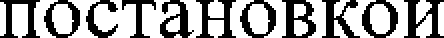 (подтверждением) диагнозазлокачественногоновообразования сиспользованием ПЭТ КТГоспитализация вdsl9.03356диагностических целях спроведением биопсии ипоследующим проведениеммолекулярногенетическогои (или)иммуногистохимическогоисследованияds 19.08057Лекарственная терапияC00-C80, С97, DOO—D09при злокачественныхновообразованиях (кромелимфоидной икроветворной тканеи),взрослые (уровень 1)shO65O,sh0653,sh0672,sh0675,sh0685,sh07l2.1,sh07l7.1,sh0782,sh0785,sh0787.1,sh0797.1,sh0800.1,sh0806,sh0811.1,sh0824,shO835, sh0837, sh0857, sh0869,shO835, sh0837, sh0857, sh0869,shO835, sh0837, sh0857, sh0869,sh0874,sh0884,shO885,sh0888.1,sh0892.1,sh0895,sh0897,sh0909.1,sh09l9,sh0936, sh0946, sh0947, sh0948,sh0936, sh0946, sh0947, sh0948,sh0936, sh0946, sh0947, sh0948,A07.30.009Фракции: fr08-10, йll-202,93A07.08.002, A07.16.002, А07.19.002, A07.20.003.006, A07.30.007, A07.30.0133,14A06.01.007.001, A06.03.065,Фракции: й2l-29,3,80A06.04.018, A06.08.008, A06.09.009, A06.11.003, A06.20.007, A06.23.005, A07.01.004, A07.03.002.001, A07.03.002.002, A07.06.002.001, A07.06.002.002, A07.06.004, A07.07.001.001, A07.07.001.002, A07.07.003.001, A07.07.003.002, A07.07.005, A07.08.001.001, A07.08.001.002, A07.09.001.001, A07.09.001.002, A07.09.002, A07.11.001.001, A07.ll.001.002, A07.12.001, A07.14.001, A07.14.001.002, A07.15.001, A07.15.001.001, A07.16.001.001, A07.16.001.002, A07.18.001.001,A07.18.001.002, A07.19.001.001,fr30-32, fi-33-99A07.19.001.002, A07.20.001.001,dsl9.05680Лучевая терапия(уровень 7)dsl9.05781Лучевая терапия (уровень 8)ds963HO лимфоиднои и	C8l-C96, D45-D4719.073кроветворной тканеи,лекарственная терапия с применением отдельныхпрепаратов (по перечню),взрослые (уровень 3)ds22 22Педиатрия0,93ds22.001115 Системные поражениясоединительной ткани, артропатии,100, MOO, MOO.0, MOO.1, MOO.2, MOO.8, MOO.9,М01, M01.0, M01.2, M01.3, M01.4, M01.5,M0l.6, M0l.8, М02, M02.0, М02.1, M02.2,Возрастная группа: от 0 дней до 18 лет2,31спондилопатии, детиM02.3, M02.8, M02.9, МОЗ, M03.0, M03.2,M03.6, М05, M05.0, M05.1, M05.2, M05.3,M05.8, M05.9, M06.0, M06.1, M06.2, M06.3,M06.4, M06.8, M06.9, М07, M07.0, M07.1,M07.2, M07.3, M07.4, M07.5, M07.6, M08.0,M08.1, M08.2, M08.3, M08.4, M08.8, M08.9,M09.0, M09.1, M09.2, M09.8, MIO, M10.0,М10.1, Ml0.2, M10.3, M10.4, Ml0.9, Ml 1,Ml 1.0, Ml 1.1, Ml 1.2, Ml 1.8, Ml 1.9, Ml2,Ml2.0, Ml2.1, Ml2.2, M12.3, М12.4, М12.5,M12.8, M13, M13.0, M13.1, M13.8, M13.9, М14,Ml4.0,Ml4.1,М14.2,M14.3,M14.4,М14.5,Ml4.6,Ml4.8,M30.0,M30.1,M30.2,M30.3,M30.8,M31.0,M31.1,M31.3,M31.4,M31.5,M31.6,M31.7,M31.8,M31.9,M32.0,M32.1,ДополнительныеКоэффициентКод KCF№группыНаименование*Коды по МКБ-10Медицинские услуги, являющиеся критерием отнесения случая к группекритерии отнесения случая к группеотносительной затратоемкостиДополнительныеКоэффициентМедицинские услуги, являющиесякритерии отнесенияотносительноикритерием отнесения случая к группеслучая к группезатратоемкостиДополнительныеКоэффициентМедицинские услуги, являющиесякритерии отнесенияотносительноикритерием отнесения случая к группеслучая к группезатратоемкостиДополнительныеКоэффициентМедицинские услуги, являющиесякритерии отнесенияотносительноикритерием отнесения случая к группеслучая к группезатратоемкостиds32.006146ds32.007147ds32.008148ds3333ds33.001149Медицинские услуги, являющиеся критерием отнесения случая к группеДополнительные критерии отнесения случая к группе*Коэффициент относительной затратоемкостиds37.002168Медицинскаяреабилитация пациентов сзаболеваниямицентральной нервноисистемы (3 балла поШРМ)ds37.OO3169Медицинскаяреабилитация пациентов сзаболеваниями опорно-двигательного аппарата ипериферической нервнойсистемы (2 балла по ШРМ)Медицинскаяds37.004170реабилитация пациентов сзаболеваниями опорно-двигательного аппарата ипериферической нервнойсистемы (3 балла по ШРМ)Медицинскаяds37.OO5171кардиореабилитация (2балла по ШРМ)ds3 7.006172Медицинскаякардиореабилитация (3балла по ШРМ)ds37.007173Медицинскаяреабилитация при другихсоматических заболеваниях(2 балла по ШРМ)№группыНаименование*Коды по МКБ-10Медицинские услуги,являющиеся критерием отнесения случая к группеДополнительные критерии отнесения случая к группе*Коэффициент относительн ой затратоемкоСТИВ стационарныхусловиях1Акушерское дело0,501Беременность безZ34, Z34.0, Z34.8, Z34.9, Z35,0,50патологии,Z35.0, Z35.1, Z35.2, Z35.3,дородоваяZ35.4, Z35.5, Z35.6, Z35.7,госпитализация вZ35.8, Z35.9отделениесестринского ухода2Акушерство и гинекологияАкушерство и гинекологияАкушерство и гинекологияАкушерство и гинекология0,802Осложнения,О10.0, О10.1, О10.2, О10.3,0,93связанные сO10.4, О10.9, О11, O12.0,беременностьюО12.1, О12.2, О13, О14.0,O14.1, О14.2, O14.9, О15.0,О15.9, О16, О20, O20.0,O20.8, O20.9, O21.0, O21.1,O2l.2, O2l.8, O2l.9, O22.0,O22.1, O22.2, O22.3, O22.4,O22.5, O22.8, O22.9, O23.0,O23.1, O23.2, O23.3, O23.4,O23.5, O23.9, O24.0, O24.1,O24.2, O24.3, O24.4, O24.9,О25, O26.0, O26.1, O26.2,O26.3, O26.4, O26.5, O26.6,O26.7, O26.8, O26.9, O28.0,O28.1, O28.2, O28.3, O28.4,O28.5, O28.8, O28.9, O29.0,O29.1, O29.2, O29.3, O29.4,O29.5, O29.6, O29.8, O29.9,O30.0, O30.1, O30.2, O30.8,O30.9, O3l.0, O3l.1, O3l.2,O31.8, O32.0, O32.1, O32.2,O32.3, O32.4, O32.5, O32.6,O32.8, O32.9, O33.0, O33.1,O33.2, ОЗЗ.З, O33.4, O33.5,O33.6, O33.7, O33.8, O33.9,O34.0, O34.1, O34.2, O34.3,O34.4, O34.5, O34.6, O34.7,O34.8, O34.9, O35.0, O35.1,O35.2, O35.3, O35.4, O35.5,O35.6, O35.7, O35.8, O35.9,O36.0, O36.1, O36.2, O36.3,O36.4, O36.5, O36.6, O36.7,O36.8, O36.9, О40, O41.0,O4l.1, O4l.8, O4l.9, O42.0,O42.1, O42.2, O42.9, O43.0,O43.1, O43.2, O43.8, O43.9,O44.0, O44.1, O45.0, O45.8,O45.9, O46.0, O46.8, O46.9,O47.0, O47.1, O47.9, О48,O60.0, O98.0, O98.1, O98.2,O98.3, O98.4, O98.5, O98.6,O98.8, O98.9, O99.0, O99.1,O99.2, O99.3, O99.4, O99.5,O99.6, O99.7, O99.83Беременность,ООО, O00.0, O00.1, O00.2,0,28закончившаясяO00.8, O00.9, О02, O02.0,абортивнымO02.1, O02.8, O02.9, O03,исходомO03.0, O03.1, O03.2, O03.3,O03.4, O03.5, O03.6, O03.7,O03.8, O03.9, О04, O04.0,O04.1, O04.2, O04.3, O04.4,O04.5, O04.6, O04.7, O04.8,O04.9, О05, O05.0, O05.1,O05.2, O05.3, O05.4, O05.5,O05.6, O05.7, O05.8, O05.9,О06, O06.0, O06.1, O06.2,O06.3, O06.4, O06.5, O06.6,O06.7, O06.8, O06.9, О07,O07.0, O07.1, O07.2, O07.3,O07.4, O07.5, O07.6, O07.7,O07.8, O07.9, О08, O08.0,O08.1, O08.2, O08.3, O08.5,O08.6, O08.7, O08.8, O08.94РодоразрешениеО10.0, О10.1, О10.2, О10.3,Al6.20.007,0,98O10.4, О10.9, О11, O12.0,Al6.20.015,О12.1, О12.2, О13, О14.0,Al6.20.023,O14.1, О14.2, O14.9, О15.0,Al6.20.024,О15.1, О15.9, О16, O2l.0,Al6.20.030,O21.1, O2l.2, O21.8, O21.9,B0l.001.006,O22.0, O22.1, O22.2, O22.3,B0l.001.009,O22.4, O22.5, O22.8, O22.9,O23.0, O23.1, O23.2, O23.3,B02.001.002O23.4, O23.5, O23.9, O24.0,O24.1, O24.2, O24.3, O24.4,O24.9, О25, O26.0, O26.1,O26.2, O26.3, O26.4, O26.5,O26.6, O26.7, O26.8, O26.9,O28.0, O28.1, O28.2, O28.3,O28.4, O28.5, O28.8, O28.9,O29.0, O29.1, O29.2, O29.3,O29.4, O29.5, O29.6, O29.8,O29.9, O30.0, O30.1, O30.2,O30.8, O30.9, O31.0, O31.1,O3l.2, O3l.8, O32.0, O32.1,O32.2, O32.3, O32.4, O32.5,O32.6, O32.8, O32.9, O33.0,O33.1, O33.2, ОЗЗ.З, O33.4,O33.5, O33.6, O33.7, O33.8,O33.9, O34.0, O34.1, O34.2,O34.3, O34.4, O34.5, O34.6,O34.7, O34.8, O34.9, O35.0,O35.1, O35.2, O35.3, O35.4,O35.5, O35.6, O35.7, O35.8,O35.9, O36.0, O36.1, O36.2,O36.3, O36.4, O36.5, O36.6,O36.7, O36.8, O36.9, O40,O41.0, O4l.1, O41.8, O41.9,O42.0, O42.1, O42.2, O42.9,O43.0, O43.1, O43.2, O43.8,O43.9, O44.0, O44.1, O45.0,O45.8, O45.9, O46.0, O46.8,O46.9, O47.0, O47.1, O47.9, O48, O60, O60.1, O60.2, O60.3, O6l.0, O6l.1, O6l.8,O61.9, O62.0, O62.1, O62.2,O62.3, O62.4, O62.8, O62.9,O63.0, O63.1, O63.2, O63.9,O64.0, O64.1, O64.2, O64.3,O64.4, O64.5, O64.8, O64.9,O65.0, O65.1, O65.2, O65.3,O65.4, O65.5, O65.8, O65.9,O66.0, O66.1, O66.2, O66.3,O66.4, O66.5, O66.8, O66.9,O67.0, O67.8, O67.9, O68.0,O68.1, O68.2, O68.3, O68.8,O68.9, O69.0, O69.1, O69.2,O69.3, O69.4, O69.5, O69.8,O69.9, O70.0, O70.1, O70.2,O70.3, O70.9, O71.0, O71.1,O7l.2, O7l.3, O7l.4, O7l.5,O71.6, O7l.7, O71.8, O71.9,O72, O72.0, O72.1, O72.2,O72.3, O73, O73.0, O73.1,O74, O74.0, O74.1, O74.2,O74.3, O74.4, O74.5, O74.6,O74.7, O74.8, O74.9, O75,O75.0, O75.1, O75.2, O75.3,O75.4, O75.5, O75.6, O75.7,O75.8, O75.9, О80, O80.0,O80.1, O80.8, O80.9, O8l,O81.0, O8l.1, O81.2, O81.3,O8l.4, O8l.5, O83, O83.0,O83.1, O83.2, O83.3, O83.4,O83.8, O83.9, О84, O84.0,O84.1, O84.8, O84.9, O98.0,O98.1, O98.2, O98.3, O98.4,O98.5, O98.6, O98.8, O98.9,O99.0, O99.1, O99.2, O99.3,O99.4, O99.5, O99.6, O99.7, O99.85Кесарево сечениеAl6.20.0051,016Осложненияпослеродового периодаA34, О15.2, O72.2, О86,O86.0, O86.1, O86.2, O86.3,O86.4, O86.8, О87, O87.0,O87.1, O87.2, O87.3, O87.8,O87.9, О88, O88.0, O88.1,O88.2, O88.3, O88.8, О89,O89.0, O89.1, O89.2, O89.3,O89.4, O89.5, O89.6, O89.8,O89.9, О90, O90.0, O90.1,O90.2, O90.3, O90.5, O90.8,O90.9, O9l, O91.0, O9l.1,O91.2, О92, O92.0, O92.1,O92.2, O92.3, O92.4, O92.5, O92.6, O92.7, О940,747ПослеродовойсепсисО853,218ВоспалительныеN 70, N 70.0, N 70.1, N 70.9, N0,71болезНи жеНскихПОЈІОВЫХ О]ЭГіlНОВ71, N 71.0, N 71.1, N 71.9, N72, N 73, N 73.0, N 73.1, N73.2, N 73.3, N 73.4, N 73.5, N73.6, N 73.8, N 73.9, N 74.8, N75, N 75.0, N 75.1, N 75.8, N75.9, N 76, N 76.0, N 76.1, N76.2, N 76.3, N 76.4, N 76.5, N76.6, N 76.8, N 77, N 77.0, N77.1, N 77.89ДоброКачесТВеННьІ е НоВООбразОВаНия, НОВообразОВаНиЯiN situ,НеопределеННого и НеизВесТНОго харакТера жеНсхиХПОЛОВЫХ ОрГаНОВD06, D06.0, D06.1, D06.7,D06.9, D07.0, D07.1, D07.2,D07.3, D25, D25.0, D25.1,D25.2, D25.9, D26, D26.0,D26.1, D26.7, D26.9, D27,D28, D28.0, D28.1, D28.2,D28.7, D28.9, D39, D39.0,D39.1, D39.2, D39.7, D39.9, O0l, O0l.0, O01.1, O0l.90,8910Другие болеsНи,ВрождеННЬІеtHOMdJIИИ,поВреждеНияжеНсхиХ полОВЬІХО]ЭГіlНОВЕ28, E28.0, E28.1, E28.2,E28.3, E28.8, E28.9, E89.4,I86.3, N 80, N 80.0, N 80.1, N80.2, N 80.3, N 80.4, N 80.5, N80.6, N 80.8, N 80.9, N 81, N81.0, N 81.1, N 81.2, N 81.3, N81.4, N 81.5, N 81.6, N 81.8, N81.9, N 82, N 82.0, N 82.1, N82.2, N 82.3, N 82.4, N 82.5, N82.8, N 82.9, N 83, N 83.0, N83.1, N 83.2, N 83.3, N 83.4, N83.5, N 83.6, N 83.7, N 83.8, N83.9, N 84, N 84.0, N 84.1, N84.2, N 84.3, N 84.8, N 84.9, NПол: ЖеНсхий0,4685, N 85.0, N 85.1, N 85.2, N85.3, N 85.4, N 85.5, N 85.6, N85.7, N 85.8, N 85.9, N 86, N87, N 87.0, N 87.1, N 87.2, N87.9, N 88, N 88.0, N 88.1, N88.2, N 88.3, N 88.4, N 88.8, N88.9, N 89, N 89.0, N 89.1, N89.2, N 89.3, N 89.4, N 89.5, N89.6, N 89.7, N 89.8, N 89.9, N90, N 90.0, N 90.1, N 90.2, N90.3, N 90.4, N 90.5, N 90.6, N90.7, N 90.8, N 90.9, N 91, N91.0, N 91.1, N 91.2, N 91.3, N91.4, N 91.5, N 92, N 92.0, N92.1, N 92.2, N 92.3, N 92.4, N92.5, N 92.6, N 93, N 93.0, N93.8, N 93.9, N 94, N 94.0, N94.1, N 94.2, N 94.3, N 94.4, N94.5, N 94.6, N 94.8, N 94.9, N95, N 95.0, N 95.1, N 95.2, N95.3, N 95.8, N 95.9, N 96, N97, N 97.0, N 97.1, N 97.2, N97.3, N 97.4, N 97.8, N 97.9, N98, N 98.0, N 98.1, N 98.2, N98.3, N 98.8, N 98.9, N 99.2, N99.3, Q50, Q50.0, Q50.1,Q50.2, Q50.3, Q50.4, Q50.5,Q50.6, Q5l, Q51.0, Q51.1,Q5l.2, Q5l.3, Q5l.4, Q51.5,Q5l.6, Q5l.7, Q5l.8, Q51.9,Q52, Q52.0, Q52.1, Q52.2,Q52.3, Q52.4, Q52.5, Q52.6,Q52.7, Q52.8, Q52.9, Q56,Q56.0, Q56.1, Q56.2, Q56.3,Q56.4, R87, R87.0, R87.1,R87.2, R87.3, R87.4, R87.5,R87.6, R87.7, R87.8, R87.9,S30.2, S3l.4, S37.4, S37.40, S37.41, S37.5, S37.50, S37.51, S37.6, S37.60, S37.61, S38.0,S38.2, T19.2, T19.3, T19.8,Tl9.9, T28.3, T28.8, T83.311Операции наженских половых органах (уровень 1)A11.20.007,A11.20.008, A11.20.011.003, A11.20.015, Al4.20.002, Al6.20.021, Al6.20.025, Al6.20.025.001, Al6.20.036, Al6.20.036.001, Al6.20.036.002, Al6.20.036.003, Al6.20.036.004, Al6.20.054, Al6.20.054.002, Al6.20.055, Al6.20.059, Al6.20.066, Al6.20.080, Al6.20.0840,3912Операции наженских половых органах (уровень 2)A03.20.003,A06.20.001, Al6.20.009,0,58Al6.20.016,Al6.20.018, Al6.20.022, Al6.20.026, Al6.20.027, Al6.20.028.002, Al6.20.028.003, Al6.20.028.004, Al6.20.029, Al6.20.040, Al6.20.041, Al6.20.041.001, Al6.20.054.001, Al6.20.056, Al6.20.059.002, Al6.20.059.003, Al6.20.060, Al6.20.065, Al6.20.067, Al6.20.068, Al6.20.069, Al6.20.072, Al6.20.075, Al6.20.081, Al6.20.083, Al6.20.089, Al6.20.096, Al6.20.096.001, Al6.20.097,Al6.30.036.00213Операции наженских половыхA03.20.003.001,Al6.20.001,1,17O]3FffHäX (ypoBeHb 3)Al6.20.001.001,Al6.20.002, Al6.20.002.001, Al6.20.002.002, Al6.20.002.003, Al6.20.003, Al6.20.003.001, Al6.20.003.004, Al6.20.003.006, Al6.20.003.007, Al6.20.004, Al6.20.004.001, Al6.20.006, Al6.20.008, Al6.20.010, Al6.20.011, Al6.20.011.002, Al6.20.011.006, Al6.20.011.008, Al6.20.011.012, Al6.20.012, Al6.20.017, Al6.20.017.001, Al6.20.019, Al6.20.020, Al6.20.027.001, Al6.20.027.002, Al6.20.035, Al6.20.038, Al6.20.057,Al6.20.057.001, Al6.20.057.002,Al6.20.058,Al6.20.059.001, Al6.20.061, Al6.20.061.001, Al6.20.061.002, Al6.20.061.003, Al6.20.062, Al6.20.063, Al6.20.063.002, Al6.20.063.004, Al6.20.063.006, Al6.20.063.007, Al6.20.063.008, Al6.20.063.010, Al6.20.063.016, Al6.20.063.018, Al6.20.064, Al6.20.087, Al6.20.088, Al6.20.091, Al6.20.091.001, Al6.20.092, Al6.20.092.001, Al6.20.093, Al6.20.094, Al6.20.094.001, Al6.20.095, Al6.20.098, Al6.20.099, Al6.20.100, Al6.20.101,Al6.20.102, Al6.30.03614Операции наженских половых органах (уровень 4)Al6.20.003.002,Al6.20.003.003, Al6.20.003.005, Al6.20.007, Al6.20.010.001, Al6.20.010.002, Al6.20.010.003, Al6.20.011.001, Al6.20.011.003, Al6.20.011.004, Al6.20.011.005, Al6.20.011.007, Al6.20.011.009, Al6.20.011.010, Al6.20.011.011, Al6.20.012.002, Al6.20.013, Al6.20.013.001, Al6.20.014, Al6.20.014.003, Al6.20.015, Al6.20.019.001, Al6.20.023, Al6.20.024, Al6.20.024.001, Al6.20.026.001, Al6.20.028, Al6.20.028.001, Al6.20.028.005, Al6.20.030,Al6.20.033, Al6.20.034,2,20Al6.20.034.001,Al6.20.034.002, Al6.20.035.001, Al6.20.039, Al6.20.039.001, Al6.20.042, Al6.20.042.001, Al6.20.042.002, Al6.20.042.003, Al6.20.042.004, Al6.20.063.001, Al6.20.063.003, Al6.20.063.005, Al6.20.063.009, Al6.20.063.017, Al6.20.063.019, Al6.20.081.001, Al6.20.082, Al6.20.094.002, Al6.20.099.001, Al6.30.036.001, A22.20.0043Аллергология  И ИМОЈІОГИЯ1,2515НарушеНия сВоВлечеНиеМ иММуННого МехаНиЗМаD80, D80.0, D80.1, D80.2,D80.3, D80.4, D80.5, D80.6,D80.7, D80.8, D80.9, D81,D81.0, D81.1, D81.2, D81.3,D81.4, D8l.5, D81.6, D81.7,D81.8, D8l.9, D82, D82.0,D82.1, D82.2, D82.3, D82.4,D82.8, D82.9, D83, D83.0,D83.1, D83.2, D83.8, D83.9,4,52D84, D84.0, D84.1, D84.8,D84.9, D86.1, D86.3, D86.8,D86.9, D89, D89.0, D89.1, D89.2, D89.8, D89.916Ангионевротический отек, анафилактическийIIIOKT78.0, T78.2, T78.3, T78.4,T80.5, T88.60,274Гастроэнтерология1,0417Язва желудка идвенадцатиперстной кИшкИК25, K25.0, K25.1, K25.2,K25.3, K25.4, K25.5, K25.6,K25.7, K25.9, К26, K26.0,K26.1, K26.2, K26.3, K26.4,K26.5, K26.6, K26.7, K26.9,К27, K27.0, K27.1, K27.2,K27.3, K27.4, K27.5, K27.6,K27.7, K27.9, К28, K28.0,K28.1, K28.2, K28.3, K28.4,K28.5, K28.6, K28.7, K28.90,8918Воспалительныезаболевания кишечникаК50, K50.0, K50.1, K50.8,K50.9, K5l, K51.0, K5l.2,K51.3, K5l.4, K51.5, K51.8, K5l.92,0119Болезни печени,невирусные (уровень 1)І81, K70.0, K70.1, K70.2,K70.4, K70.9, K73.0, K73.1,K73.8, K73.9, K75.0, K75.1,K75.2, K75.3, K75.8, K75.9,K76.0, K76.1, K76.2, K76.3,K76.4, K76.5, K76.6, K76.7,K76.8, K76.9, K77.0, K77.8,Q44.6, Q44.7, Rl6.0, Rl6.2,Rl7, R17.0, R17.9, R18, R93.2,0,86R94.5, S36.1, S36.10, S36.1120БолезНи печеНи,НеВирусНьІе(уроВеНь 2)K70.3, K7l, K71.0, K7l.1,K71.2, K7l.3, K71.4, K71.5,K7l.6, K7l.7, K7l.8, K7l.9,K72.0, K72.1, K72.9, K73.2,K74.0, K74.1, K74.2, K74.3,K74.4, K74.5, K74.6, K75.41,2121БолезНиподжелудочНОііжелезЬІК85, K85.0, K85.1, K85.2,K85.3, K85.8, K85.9, К86,K86.0, K86.1, K86.2, K86.3,K86.8, K86.9, K87.1, Q45.0,Q45.1, Q45.2, Q45.3, S36.2, S36.20, S36.210,8722ПаНхреаТиТ сGИНД]ЭОМОМОЈэГаННОіі ДИСК	КІІИИК85, K85.0, K85.1, K85.2,K85.3, K85.8, K85.9ДHOÏiKЛilC СИ ИКіlЦИОННЬІй Кригерий:itl4,195ГеМагология1,6623АНеМии (ypoBeHbi )D50, D50.0, D50.1, D50.8,D50.9, D51, D51.0, D51.1,D51.2, D51.3, D51.8, D51.9,D52, D52.0, D52.1, D52.8,D52.9, D53, D53.0, D53.1,D53.2, D53.8, D53.9, D57.1,D57.3, D63.0, D63.8, D64.8, D64.9, R710,9424АНеМии (ypoBeHb2)D55, D55.0, D55.1, D55.2,D55.3, D55.8, D55.9, D56,D56.0, D56.1, D56.2, D56.3,D56.4, D56.8, D56.9, D57,D57.0, D57.2, D57.8, D58,D58.0, D58.1, D58.2, D58.8,5,32D58.9, D59.0, D59.1, D59.2,D59.3, D59.4, D59.5, D59.6,D59.8, D59.9, D60, D60.0,D60.1, D60.8, D60.9, D6l,D61.0, D6l.1, D61.2, D61.3, D6l.8, D6l.9, D62, D64, D64.0, D64.1, D64.2, D64.3,D64.4, D74, D74.0, D74.8, D74.925НарушеНиясВергЬІВаеМосТиК]ЭОВИD65, D66, D67, D68, D68.0,D68.1, D68.2, D68.3, D68.4,D68.8, D68.9, D69, D69.0,D69.1, D69.2, D69.3, D69.4,D69.5, D69.6, D69.8, D69.94,5026Другие болезНиК]ЭОВИ ИхроВегВорНьІХ О]ЭГіlНОВ (ypoBeHb i )D68.5, D68.6, D70, D71, D72,D72.0, D72.1, D72.8, D72.9,D73, D73.0, D73.1, D73.2,D73.3, D73.4, D73.5, D73.8, D73.9, D75, D75.9, D77, E32, E32.0, E32.1, E32.8, E32.9, E88.0, Q89.0, R721,0927Другие болезНиК]ЭОВИ ИKpoBeTBopHbIXopгaHoB (ypoBeHb2)D75.0, D75.1, D75.84,5128ЛехарстВеННаЯгерапия при добрОкачесТВеННьІХ заболеВаНИflХК]ЭОВи и пузы]ЭНОМзаНосеD70, D7l, D72.0, D72.8,D72.9, D75.0, D75.1, D75.8, D75.9A25.05.0012,0528ЛехарстВеННаЯгерапия при добрОкачесТВеННьІХ заболеВаНИflХК]ЭОВи и пузы]ЭНОМзаНосеD76.1, D76.2, D76.3A25.05.0052,0528ЛехарстВеННаЯгерапия при добрОкачесТВеННьІХ заболеВаНИflХК]ЭОВи и пузы]ЭНОМзаНосеO0l.0, O0l.1, O0l.9A25.30.0382,056ДерМагоВеНерологияДерМагоВеНерологияДерМагоВеНерологияДерМагоВеНерология0,8029Редкие и тяжельІедерМаТОЗЬІB35.0, B35.4, LOO, L08.0,L10.0, L10.1, L10.2, L10.4,L10.5, L11.1, L12.0, L12.1,L12.2, L12.3, L13.0, L13.1,L26, L27.0, L27.1, L27.2,L28.0, L28.1, L30.0, L40.0,L40.1, L40.2, L40.3, L40.4,L40.5, L40.8, L41.0, L41.1,L4l.3, L4l.4, L4l.5, L43.0,L43.1, L43.2, L43.3, L44.0,L51.0, L51.1, L51.2, L55.2,L57.1, L66.4, L87.0, L88,L93.1, L94.0, L94.1, L95.0,L95.1, Q80.0, Q80.1, Q80.2,Q80.3, Q8l.0, Q81.1, Q81.2, Q82.21,7230СредНеТяжелЬІедерМаТОЗЬІA26.0, A26.8, A26.9, B35,B35.5, B35.8, B35.9, B36,B36.1, B36.2, B36.3, B36.8,B36.9, B85.2, В87, B87.0,B87.1, B87.2, B87.3, B87.4,B87.8, B87.9, В88, B88.0,B88.1, B88.2, B88.3, B88.8,B88.9, L08.8, L08.9, L10.3,L10.8, L10.9, L11.0, L11.8,L11.9, L12.8, L12.9, L13.8,L13.9, L14, L20.0, L20.8,L20.9, L21.8, L21.9, L23.8,L23.9, L24.5, L24.8, L24.9,L25.0, L25.1, L25.2, L25.3,L25.4, L25.5, L25.8, L25.9,0,74L27.8, L27.9, L28.2, L30.2,L30.3, L30.5, L30.8, L30.9,L40.9, L41.8, L41.9, L43.8,L43.9, L44.3, L44.4, L44.8,L44.9, L50.8, L50.9, L51.8,L51.9, L52, L53.0, L53.1,L53.3, L53.8, L53.9, L54.0,L54.8, L55.1, L55.8, L55.9,L56.8, L56.9, L57.8, L57.9,L58.0, L58.1, L58.9, L59.0,L59.8, L59.9, L60.8, L60.9,L62.0, L62.8, L63.8, L63.9,L64.8, L64.9, L65.8, L65.9,L66.8, L66.9, L67.8, L67.9,L68.8, L68.9, L70.3, L70.8,L70.9, L7l.8, L7l.9, L73.8,L73.9, L74.8, L74.9, L75.8,L75.9, L80, L8l.2, L8l.4,L81.6, L81.8, L81.9, L85.8,L85.9, L86, L87.1, L87.2,L87.8, L87.9, L90.0, L90.3,L90.8, L90.9, L9l.8, L9l.9,L92.0, L92.1, L92.2, L92.3,L92.8, L92.9, L93.0, L93.2,L94.2, L94.6, L94.8, L94.9,L95.8, L95.9, L98.2, L98.3,L98.6, L98.8, L98.9, L99.8,Q80.4, Q80.8, Q80.9, Q81.8,Q81.9, Q82.0, Q82.1, Q82.8,Q82.9, Q84.2, Q84.6, Q84.8,Q84.9, R21, R22, R22.0, R22.1,R22.2, R22.3, R22.4, R22.7,R22.9, R23, R23.0, R23.1,R23.2, R23.3, R23.4, R23.8,R6l, R61.0, R61.1, R61.9, R93.831Легкие дерМаТОЗЬІВ07, B08.1, B35.1, B35.2,B35.3, B35.6, B36.0, B85.0,B85.1, B85.3, B85.4, В86,L0l.0, L0l.1, L08.1, L21.0,L21.1, L22, L23.0, L23.1,L23.2, L23.3, L23.4, L23.5,L23.6, L23.7, L24.0, L24.1,L24.2, L24.3, L24.4, L24.6,L24.7, L30.1, L30.4, L42,L44.1, L44.2, L45, L50.0,L50.1, L50.2, L50.3, L50.4,L50.5, L50.6, L53.2, L55.0,L56.0, L56.1, L56.2, L56.3,L56.4, L57.0, L57.2, L57.3,L57.4, L57.5, L60.0, L60.1,L60.2, L60.3, L60.4, L60.5,L63.0, L63.1, L63.2, L64.0,L65.0, L65.1, L65.2, L66.0,L66.1, L66.2, L66.3, L67.0,L67.1, L68.0, L68.1, L68.2,L68.3, L70.0, L70.1, L70.2,L70.4, L70.5, L7l.0, L7l.1,L73.0, L73.1, L74.0, L74.1,L74.2, L74.3, L74.4, L75.0,L75.1, L75.2, L81.0, L81.1,L81.3, L81.5, L81.7, L82, L83,L84, L85.0, L85.1, L85.2,L85.3, L90.1, L90.2, L90.4,0,36L90.5, L90.6, L91.0, L94.3,L94.4, L94.5, L98.0, L98.1,L98.5, L99.0, Q82.3, Q82.4,Q82.5, Q84.0, Q84.1, Q84.3, Q84.4, Q84.57ДеТсхая хардиОЛОГНЯ1,8432ВрождеННьІеilHOMdJIИИсердечНо- сосудисТОй сисгеМЬІ, дегиD18.0, Q20.0, Q20.1, Q20.2,Q20.3, Q20.4, Q20.5, Q20.6,Q20.8, Q20.9, Q21.0, Q21.1,Q2l.2, Q2l.3, Q2l.4, Q2l.8,Q21.9, Q22.0, Q22.1, Q22.2,Q22.3, Q22.4, Q22.5, Q22.6,Q22.8, Q22.9, Q23.0, Q23.1,Q23.2, Q23.3, Q23.4, Q23.8,Q23.9, Q24.0, Q24.1, Q24.2,Q24.3, Q24.4, Q24.5, Q24.8,Q24.9, Q25.0, Q25.1, Q25.2,Q25.3, Q25.4, Q25.5, Q25.6,Q25.7, Q25.8, Q25.9, Q26.0,Q26.1, Q26.2, Q26.3, Q26.4,Q26.5, Q26.6, Q26.8, Q26.9,Q27.1, Q27.2, Q27.3, Q27.4,Q27.8, Q27.9, Q28, Q28.0,Q28.1, Q28.2, Q28.3, Q28.8, Q28.9ВозраСТНая группа: ОТ 0 дНей дО 18 лег1,84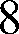 ДеТсхая ОНКология6,3633ЛехарстВеННаЯгерапия при злокачесТВеННьІХ НОВообразОВаНиRХ nPWиxЈІОКdЈІиЗ aUиiiC00, C00.0, C00.1, C00.2,C00.3, C00.4, C00.5, C00.6,C00.8, C00.9, C0l, C02, C02.0,C02.1, C02.2, C02.3, C02.4,C02.8, C02.9, C03, C03.0,C03.1, C03.9, C04, C04.0,A25.30.014ВозраСТНіlя группа: ОТ 0 дНей пО 18 леТ4,37(кромелимфоидной и кроветворной тканей), детиC04.1, C04.8, C04.9, С05,C05.0, C05.1, C05.2, C05.8,C05.9, С06, C06.0, C06.1,C06.2, C06.8, C06.9, С07, С08,C08.0, C08.1, C08.8, C08.9,С09, C09.0, C09.1, C09.8,C09.9, С10, C10.0, C10.1,С10.2, С10.3, C10.4, C10.8,С10.9, С11, C11.0, C11.1,С11.2, С11.3, С11.8, С11.9,С12, C13, С13.0, С13.1, C13.2,С13.8, С13.9, С14, С14.0,С14.2, С14.8, С15, C15.0,С15.1, С15.2, С15.3, С15.4,С15.5, С15.8, С15.9, С16,С16.0, С16.1, С16.2, С16.3,С16.4, С16.5, С16.6, С16.8,С16.9, С17, С17.0, С17.1,С17.2, С17.3, С17.8, С17.9,С18, С18.0, С18.1, С18.2,С18.3, С18.4, С18.5, С18.6,С18.7, С18.8, С18.9, С19, С20,C2l, C21.0, C21.1, C21.2,C2l.8, С22, C22.0, C22.1,C22.2, C22.3, C22.4, C22.7,C22.9, C23, С24, C24.0, C24.1,C24.8, C24.9, С25, C25.0,C25.1, C25.2, C25.3, C25.4,C25.7, C25.8, C25.9, С26,C26.0, C26.1, C26.8, C26.9,C30, C30.0, C30.1, C31, C31.0,C3l.1, C3l.2, C3l.3, C31.8,C3l.9, C32, C32.0, C32.1,C32.2, C32.3, C32.8, C32.9,C33, C34, C34.0, C34.1, C34.2,C34.3, C34.8, C34.9, C37, C38,C38.0, C38.1, C38.2, C38.3,C38.4, C38.8, C39, C39.0,C39.8, C39.9, C40, C40.0,C40.1, C40.2, C40.3, C40.8,C40.9, C4l, C41.0, C41.1,C4l.2, C4l.3, C4l.4, C4l.8,C4l.9, C43, C43.0, C43.1,C43.2, C43.3, C43.4, C43.5,C43.6, C43.7, C43.8, C43.9,C44, C44.0, C44.1, C44.2,C44.3, C44.4, C44.5, C44.6,C44.7, C44.8, C44.9, C45,C45.0, C45.1, C45.2, C45.7,C45.9, C46, C46.0, C46.1,C46.2, C46.3, C46.7, C46.8,C46.9, C47, C47.0, C47.1,C47.2, C47.3, C47.4, C47.5,C47.6, C47.8, C47.9, C48,C48.0, C48.1, C48.2, C48.8,C49, C49.0, C49.1, C49.2,C49.3, C49.4, C49.5, C49.6,C49.8, C49.9, C50, C50.0,C50.1, C50.2, C50.3, C50.4,C50.5, C50.6, C50.8, C50.9,C51, C51.0, C51.1, C51.2,C51.8, C51.9, C52, C53, C53.0,C53.1, C53.8, C53.9, C54,C54.0, C54.1, C54.2, C54.3,C54.8, C54.9, C55, C56, C57,C57.0, C57.1, C57.2, C57.3,C57.4, C57.7, C57.8, C57.9,C58, C60, C60.0, C60.1, C60.2,C60.8, C60.9, C6l, C62, C62.0,C62.1, C62.9, C63, C63.0,C63.1, C63.2, C63.7, C63.8, C63.9, C64, C65, C66, C67, C67.0, C67.1, C67.2, C67.3,C67.4, C67.5, C67.6, C67.7,C67.8, C67.9, C68, C68.0,C68.1, C68.8, C68.9, C69,C69.0, C69.1, C69.2, C69.3,C69.4, C69.5, C69.6, C69.8,C69.9, C70, C70.0, C70.1,C70.9, C7l, C7l.0, C7l.1,C7l.2, C7l.3, C7l.4, C71.5,C7l.6, C7l.7, C7l.8, C7l.9,C72, C72.0, C72.1, C72.2,C72.3, C72.4, C72.5, C72.8,C72.9, C73, C74, C74.0, C74.1,C74.9, C75, C75.0, C75.1,C75.2, C75.3, C75.4, C75.5,C75.8, C75.9, C76, C76.0,C76.1, C76.2, C76.3, C76.4,C76.5, C76.7, C76.8, C77,C77.0, C77.1, C77.2, C77.3,C77.4, C77.5, C77.8, C77.9,C78, C78.0, C78.1, C78.2,C78.3, C78.4, C78.5, C78.6,C78.7, C78.8, C79, C79.0,C79.1, C79.2, C79.3, C79.4,C79.5, C79.6, C79.7, C79.8,С80, C80.0, C80.9, С9734Лекарственнаятерапия при остром лейкозе, детиC91.0, C92.0, C92.4, C92.5,C92.6, C92.8, C93.0, C93.3, C94.0, C94.2, C95.0A25.30.014Возрастнаягруппа: от 0 дней до 18 лет7,8235Лекарственнаятерапия при других злокачественных новообразованиях лимфоидной и кроветворной тканей, детиC8l, C81.0, C81.1, C81.2,C8l.3, C8l.4, C8l.7, C81.9,С82, C82.0, C82.1, C82.2,C82.3, C82.4, C82.5, C82.6,C82.7, C82.9, C83, C83.0,C83.1, C83.3, C83.5, C83.7,C83.8, C83.9, С84, C84.0,С84.1, C84.4, C84.5, C84.6,C84.7, C84.8, C84.9, С85,С85.1, C85.2, C85.7, C85.9,С86, C86.0, C86.1, C86.2,C86.3, C86.4, C86.5, C86.6,С88, C88.0, C88.2, C88.3,C88.4, C88.7, C88.9, С90,C90.0, C90.1, C90.2, C90.3,C9l.1, C9l.3, C9l.4, C9l.5,C9l.6, C9l.7, C9l.8, C91.9,C92.1, C92.2, C92.3, C92.7,C92.9, C93.1, C93.7, C93.9,C94.3, C94.4, C94.6, C94.7,С95, C95.1, C95.7, C95.9, С96,C96.0, C96.2, C96.4, C96.5,C96.6, C96.7, C96.8, C96.9, D45, D46, D46.0, D46.1, D46.2, D46.4, D46.5, D46.6,D46.7, D46.9, D47, D47.0,A25.30.014Возрастнаягруппа: от 0 дней до 18 лет5,68D47.1, D47.2, D47.3, D47.4,D47.5, D47.7, D47.99Детская урология-андрология1,1536Операции наМ ЖСКНХ HOЛOBhIXорганах, дети (уровень 1)A11.21.002,A11.21.003, A11.21.005, Al6.21.008, Al6.21.009, Al6.21.010, Al6.21.010.001, Al6.21.011, Al6.21.012, Al6.21.013, Al6.21.017, Al6.21.023, Al6.21.024, Al6.21.025, Al6.21.031, Al6.21.032, Al6.21.034, Al6.21.035, Al6.21.037, Al6.21.037.001, Al6.21.037.002, Al6.21.037.003, Al6.21.038, Al6.21.039, Al6.21.040,Al6.21.043, Al6.21.048Возрастнаягруппа: от 0 дней до 18 лет0,9737Операции наМ ЖСКИХ ПОЛОВЫХорганах, детиA11.21.005.001,Al6.21.001, Al6.21.007,Возрастнаягруппа: от 0 дней до 18 лет1,11(уровень 2)Al6.21.015,Al6.21.015.001, Al6.21.016, Al6.21.018, Al6.21.021, Al6.21.022, Al6.21.027, Al6.21.028, Al6.21.033, Al6.21.044, Al6.21.045, Al6.21.04738Операции наМ И(СКНХ HOЛOBhIXорганах, дети (уровень 3)Al6.21.003,Al6.21.004, Al6.21.006, Al6.21.006.001, Al6.21.006.002, Al6.21.006.003, Al6.21.006.006, Al6.21.019, Al6.21.019.001, Al6.21.019.002, Al6.21.019.003, Al6.21.029, Al6.21.030, Al6.21.036, Al6.21.042, Al6.21.046, A24.21.003Возрастнаягруппа: от 0 дней до 18 лет1,9739Операции намужских половых органах, дети (уровень 4)Al6.21.002,Al6.21.002.001, Al6.21.005, Al6.21.006.005, Al6.21.014,Возрастнаягруппа: от 0 дней до 18 лет2,78Al6.21.014.001,Al6.21.014.002, Al6.21.041, Al6.21.041.001, Al6.21.04940Операции на почкеи мочевыделительно й системе, дети (уровень 1)A03.28.001,A03.28.002, A03.28.003, A03.28.004, A06.28.003, A06.28.004, A06.28.012, A11.28.001, A11.28.002, Al6.28.013.001, Al6.28.013.002, Al6.28.025, Al6.28.035, Al6.28.035.001, Al6.28.040, Al6.28.043, Al6.28.045.004, Al6.28.051, Al6.28.072.001, Al6.28.077, Al6.28.079, Al6.28.086, Al6.28.086.001, Al6.28.087Возрастнаягруппа: от 0 дней до 18 лет1,1541Операции на почкеи мочевыделительноA03.28.001.001,A03.28.001.002, A11.28.001.001,Возрастнаягруппа: от 0 дней до 18 лет1,22й системе, дети(уровень 2)A11.28.011,A11.28.012, A11.28.013, Al6.28.006, Al6.28.009, Al6.28.010.002, Al6.28.011, Al6.28.012, Al6.28.014, Al6.28.015, Al6.28.017, Al6.28.023, Al6.28.024, Al6.28.033, Al6.28.034, Al6.28.036, Al6.28.037, Al6.28.039, Al6.28.044, Al6.28.045, Al6.28.046, Al6.28.052, Al6.28.053, Al6.28.054, Al6.28.058, Al6.28.060, Al6.28.071, Al6.28.072, Al6.28.074, Al6.28.075.001,Al6.28.076, Al6.28.082,Al6.28.083,Al6.28.093, Al6.28.09442Операции на почкеи мочевыделительно й системе, дети (уровень 3)Al6.28.001,Al6.28.001.001, Al6.28.002, Al6.28.003, Al6.28.008, Al6.28.010, Al6.28.013, Al6.28.017.001, Al6.28.019, Al6.28.020, Al6.28.021, Al6.28.028, Al6.28.029, Al6.28.029.002, Al6.28.029.003, Al6.28.035.002, Al6.28.038, Al6.28.041, Al6.28.042, Al6.28.045.001, Al6.28.045.002, Al6.28.046.001, Al6.28.046.002, Al6.28.047, Al6.28.048, Al6.28.055, Al6.28.056, Al6.28.057, Al6.28.059,Al6.28.062,Возрастнаягруппа: от 0 дней до 18 лет1,78Al6.28.062.001,Al6.28.075, Al6.28.075.002, Al6.28.075.003, Al6.28.080, Al6.28.088, Al6.28.089, Al6.28.090, Al6.28.091, Al6.28.092, Al6.28.094.001, Al6.28.095, Al6.28.096, Al6.28.097, Al6.28.098, Al6.28.099, A22.28.001, A22.28.00243Операции на почкеи мочевыделительно й системе, дети (уровень 4)Al6.28.004,Al6.28.006.001, Al6.28.007, Al6.28.007.001, Al6.28.010.001, Al6.28.026.002, Al6.28.032, Al6.28.032.001, Al6.28.039.001, Al6.28.069, Al6.28.070, Al6.28.073, Al6.28.074.001, Al6.28.078,Al6.28.085, A24.28.002Возрастнаягруппа: от 0 дней до 18 лет2,2344Операции на почкеи мочевыделительно й системе, дети (уровень 5)Al6.28.004.004,Al6.28.004.009, Al6.28.015.001, Al6.28.016, Al6.28.022, Al6.28.022.001, Al6.28.028.001, Al6.28.029.001, Al6.28.030.007, Al6.28.030.008, Al6.28.030.011, Al6.28.031.003, Al6.28.031.007, Al6.28.031.010, Al6.28.032.002, Al6.28.032.003, Al6.28.038.001, Al6.28.038.002, Al6.28.038.003, Al6.28.045.003, Al6.28.050, Al6.28.050.001, Al6.28.055.001, Al6.28.059.002, Al6.28.061, Al6.28.071.001, Al6.28.081, Al6.28.084, Al6.28.084.001, Al6.28.084.002,Al6.28.084.003Возрастнаягруппа: от 0 дней до 18 лет2,3645Операции на почкеAl6.28.003.001,Возрастная4,28Имочевыделительно й системе, дети (уровень 6)Al6.28.003.003,Al6.28.004.001, Al6.28.004.002, Al6.28.004.005, Al6.28.004.010, Al6.28.007.002, Al6.28.031.005, Al6.28.031.006, Al6.28.049, Al6.28.059.001, Al6.28.073.001, Al6.28.078.001группа: от 0дней до 18 лет10Детская хирургия1,1046Детская хирургия(уровень 1)A03.28.001.001,A03.28.001.002, Al6.01.017, Al6.02.013, Al6.06.012, Al6.08.033, Al6.09.013, Al6.16.001, Al6.16.005, Al6.16.006, Al6.16.010, Al6.16.011, Al6.16.026, Al6.16.026.002, Al6.16.031, Al6.16.033.001, Al6.16.034, Al6.16.040,Al6.16.044,Возрастнаягруппа: от 29 до 90 дней, от 91 дня до 1 года2,95Al6.16.046,Al6.17.002, Al6.17.006, Al6.17.007, Al6.17.008, Al6.17.011, Al6.17.012, Al6.17.013, Al6.18.002, Al6.18.003, Al6.18.006, Al6.18.007, Al6.19.005.001, Al6.19.010, Al6.21.015, Al6.28.001, Al6.28.003, Al6.28.004, Al6.28.007, Al6.28.007.001, Al6.28.018.001, Al6.28.019, Al6.28.022, Al6.28.024, Al6.28.032, Al6.28.038, Al6.30.002, Al6.30.004, Al6.30.005, Al6.30.005.001,Al6.30.005.002, Al6.30.024,Al6.30.028, Al6.30.03147Детская хирургия(уровень 2)A03.28.001.001,A03.28.001.002, Al6.01.017, Al6.02.013, Al6.06.012, Al6.08.033, Al6.09.009, Al6.09.013, Al6.09.014, Al6.09.026, Al6.09.026.001, Al6.09.032.003, Al6.09.032.007, Al6.16.001, Al6.16.005, Al6.16.006, Al6.16.010, Al6.16.011, Al6.16.026, Al6.16.026.002, Al6.16.031, Al6.16.033.001, Al6.16.034, Al6.16.040, Al6.16.044, Al6.16.046, Al6.17.002, Al6.17.006, Al6.17.007, Al6.17.008, Al6.17.011,5,33Al6.17.012,Al6.17.013, Al6.18.002, Al6.18.003, Al6.18.006, Al6.18.007, Al6.19.005.001, Al6.19.010, Al6.21.015, Al6.28.001, Al6.28.003, Al6.28.004, Al6.28.007, Al6.28.007.001, Al6.28.018.001, Al6.28.019, Al6.28.022, Al6.28.024, Al6.28.032, Al6.28.038, Al6.30.002, Al6.30.004, Al6.30.005, Al6.30.005.001, Al6.30.005.002, Al6.30.024,Al6.30.028, Al6.30.031A03.28.001.001,A03.28.001.002, Al6.01.017,Al6.02.013, Al6.06.012,Обязательныйдополнительный диагноз: P05.0, P05.1, P05.2,P05.9, P07.0,Al6.08.033,Al6.09.009, Al6.09.013, Al6.09.014, Al6.09.026, Al6.09.026.001, Al6.09.032.003, Al6.09.032.007, Al6.16.001, Al6.16.005, Al6.16.006, Al6.16.010, Al6.16.011, Al6.16.026, Al6.16.026.002, Al6.16.031, Al6.16.033.001, Al6.16.034, Al6.16.040, Al6.16.044, Al6.16.046, Al6.17.002, Al6.17.006, Al6.17.007, Al6.17.008, Al6.17.011, Al6.17.012, Al6.17.013, Al6.18.002, Al6.18.003,Al6.18.006, Al6.18.007,P07.1, P07.2,P07.3Al6.19.005.001,Al6.19.010, Al6.21.015, Al6.28.001, Al6.28.003, Al6.28.004, Al6.28.007, Al6.28.007.001, Al6.28.018.001, Al6.28.019, Al6.28.022, Al6.28.024, Al6.28.032, Al6.28.038, Al6.30.002, Al6.30.004, Al6.30.005, Al6.30.005.001,Al6.30.005.002, Al6.30.024, Al6.30.02848Аппендэктомия,дети (уровень 1)Al6.18.009, Al6.18.010Возрастнаягруппа: от 0 дней до 18 лет0,7749Аппендэктомия,дети (уровень 2)Al6.18.009.001Возрастнаягруппа: от 0 дней до 18 лет0,9750Операции поповоду грыж, дети (уровень 1)Al6.30.001,Al6.30.002, Al6.30.003, Al6.30.004.001, Al6.30.004.002Возрастнаягруппа: от 0 дней до 18 лет0,8851Операции поAl6.30.004.003,Возрастная1,05поводу грыж, дети(уровень 2)Al6.30.004.004,Al6.30.004.005, Al6.30.004.006, Al6.30.004.007, Al6.30.004.008, Al6.30.004.009, Al6.30.004.010, Al6.30.005, Al6.30.005.002группа: от 0дней до 18 лет52Операции поповоду грыж, дети (уровень 3)Al6.30.001.001,Al6.30.001.002, Al6.30.002.001, Al6.30.002.002, Al6.30.004.011, Al6.30.004.012, Al6.30.004.013, Al6.30.004.014, Al6.30.004.015, Al6.30.004.016, Al6.30.005.001, Al6.30.005.003Возрастнаягруппа: от 0 дней до 18 лет1,2511Детская эндокринология1,4853Сахарный диабет,детиЕ10.0, E10.1, E10.2, E10.3,Е10.4, E10.5, E10.6, E10.7,Е10.8, E10.9, E11.0, E11.1,Е11.2, E11.3, E11.4, E11.5,Е11.6, E11.7, E11.8, E11.9,Е12.0, E12.1, E12.2, E12.3,Е12.4, E12.5, E12.6, E12.7,Е12.8, E12.9, E13.0, E13.1,Е13.2, E13.3, E13.4, E13.5,Е13.6, E13.7, E13.8, E13.9,Возрастнаягруппа: от 0 дней до 18 лет1,51Е14.0, E14.1, E14.2, E14.3,Е14.4, E14.5, E14.6, E14.7,Е14.8, E14.9, R73, R73.0, R73.9, R8l54Заболеваниягипофиза, детиD35.2, Е22, E22.0, E22.1,E22.2, E22.8, E22.9, E23,E23.0, E23.1, E23.2, E23.3,E23.6, E23.7, E24.0, E24.1, E24.2, E24.4, E24.8Возрастнаягруппа: от 0 дней до 18 лет2,2655Другие болезниЭНДОК]ЭИННОЙсистемы, дети (уровень 1)EOO, EOO.0, EOO.1, EOO.2,EOO.9, Е01, E01.0, E01.1,E0l.2, E01.8, Е02, E03, E03.0,E03.1, E03.2, E03.3, E03.4,E03.5, E03.8, E03.9, Е04,E04.0, E04.1, E04.2, E04.8,E04.9, Е05, E05.0, E05.1,E05.2, E05.3, E05.4, E05.5,E05.8, E05.9, Е06, E06.0,E06.1, E06.2, E06.3, E06.4,E06.5, E06.9, Е07, E07.0,E07.1, E07.8, E07.9, Е15, Е16,Е16.0, E16.3, E16.4, E20.0,E20.1, E20.8, E20.9, Е21,E2l.0, E21.1, E21.2, E21.3,E2l.4, E21.5, Е24, E24.9, Е25,E25.0, E25.8, E25.9, Е26,E26.0, E26.9, Е27, E27.0,E27.1, E27.2, E27.3, E27.4,E27.5, E27.8, E27.9, Е29,E29.0, E29.1, E29.8, E29.9,E30, E30.0, E30.1, E30.8,E30.9, E34, E34.3, E34.4,Возрастнаягруппа: от 0 дней до 18 лет1,38E34.5, E34.9, E35, E35.0,E35.1, E35.8, E89.0, E89.1,E89.2, E89.3, E89.5, E89.6,E89.8, E89.9, M82.1, Q89.1, Q89.2, R94.6, R94.756Другие болезниэндокринной системы, дети (уровень 2)D13.6, D13.7, D44.8, Е16.1,Е16.2, E16.8, E16.9, E24.3,E3l, E3l.0, E3l.1, E3l.8,E31.9, E34.0, E34.1, E34.2, E34.8Возрастнаягруппа: от 0 дней до 18 лет2,8212Инфекционные болезни0,6557Кишечныеинфекции, взрослыеAOO.0, AOO.1, AOO.9, A01.0,A0l.1, A0l.2, A0l.3, A0l.4,A02.0, A02.2, A02.8, A02.9,A03.0, A03.1, A03.2, A03.3,A03.8, A03.9, A04.0, A04.1,A04.2, A04.3, A04.4, A04.5,A04.6, A04.7, A04.8, A04.9,A05.0, A05.2, A05.3, A05.4,A05.8, A05.9, A06.0, A06.1,A06.2, A06.3, A06.4, A06.5,A06.6, A06.7, A06.8, A06.9,A07.0, A07.1, A07.2, A07.3,A07.8, A07.9, A08.0, A08.1,A08.2, A08.3, A08.4, A08.5, А09, A09.0, A09.9Возрастнаягруппа: старше 18 лет0,5858Кишечныеинфекции, детиAOO.0, AOO.1, AOO.9, A0l.0,A0l.1, A0l.2, A0l.3, A01.4,A02.0, A02.2, A02.8, A02.9,A03.0, A03.1, A03.2, A03.3,A03.8, A03.9, A04.0, A04.1,A04.2, A04.3, A04.4, A04.5,Возрастнаягруппа: от 0 дней до 18 лет0,62A04.6, A04.7, A04.8, A04.9,A05.0, A05.2, A05.3, A05.4,A05.8, A05.9, A06.0, A06.1,A06.2, A06.3, A06.4, A06.5,A06.6, A06.7, A06.8, A06.9,A07.0, A07.1, A07.2, A07.3,A07.8, A07.9, A08.0, A08.1,A08.2, A08.3, A08.4, A08.5, А09, A09.0, A09.959Вирусный гепатитOcтphlйВ15.0, В15.9, В16.0, В16.1,B16.2, B16.9, B17.0, В17.1,В17.2, В17.8, В17.9, В19.91,4060Вирусный гепатитхроническийB18.0, B18.1, B18.2, В18.8,В18.9, В19.0, B94.21,2761Сепсис, взрослыеA02.1, A32.7, A39.1, A39.2,A39.4, A40.0, A40.1, A40.2,A40.3, A40.8, A40.9, A4l.0,A41.1, A4l.2, A41.3, A41.4,A41.5, A4l.8, A41.9, A48.3,BOO.7, B37.7, B44.0, B44.7,B45.0, B45.1, B45.7, B48.5, R57.2Возрастнаягруппа: старше 18 лет3,1261Сепсис, взрослыеДиагнозосложнения заболевания: A02.1, A32.7,A39.1, A39.2,A39.4, A40.0,A40.1, A40.2,A40.3, A40.8,A40.9, A41.0,A4l.1, A41.2,3,12A4l.3, A41.4,A4l.5, A41.8,A4l.9, A48.3,BOO.7, B37.7,B44.0, B44.7,B45.0, B45.1,B45.7, B48.5, R57.2Возрастная группа: старше 18 лет62Сепсис, детиA02.1, A32.7, A39.1, A39.2,A39.4, A40.0, A40.1, A40.2,A40.3, A40.8, A40.9, A4l.0,A41.1, A41.2, A41.3, A41.4,A4l.5, A4l.8, A4l.9, A48.3,BOO.7, B37.7, B44.0, B44.7,B45.0, B45.1, B45.7, B48.5,P36.0, P36.1, P36.2, P36.3,P36.4, P36.5, P36.8, P36.9, R57.2Возрастнаягруппа: от 0 дней до 18 лет4,5162Сепсис, детиДиагнозосложнения заболевания: A02.1, A32.7,A39.1, A39.2,A39.4, A40.0,A40.1, A40.2,A40.3, A40.8,A40.9, A41.0,A4l.1, A41.2,A4l.3, A41.4,4,51A4l.5, A41.8,A4l.9, A48.3,BOO.7, B37.7,B44.0, B44.7,B45.0, B45.1,B45.7, B48.5,P36.0, P36.1,P36.2, P36.3,P36.4, P36.5,P36.8, P36.9, R57.2Возрастная группа: от 0 дней до 18 лет63Сепсис ссиндромом органной дисфункцииA02.1, A32.7, A39.1, A39.2,A39.4, A40.0, A40.1, A40.2,A40.3, A40.8, A40.9, A41.0,A4l.1, A4l.2, A4l.3, A4l.4,A41.5, A4l.8, A41.9, A48.3,BOO.7, B37.7, B44.0, B44.7,B45.0, B45.1, B45.7, B48.5, О85, R57.2-Инойклассификацион ный критерий: itl7,2063Сепсис ссиндромом органной дисфункцииP36.0, P36.1, P36.2, P36.3,P36.4, P36.5, P36.8, P36.9-Инойклассификацион ный критерий: itl Возрастная группа: от 0 дней до 18 лет7,2063Сепсис ссиндромом органной дисфункции-Инойклассификацион ный критерий: itl Диагноз7,20осложнениязаболевания: A02.1, A32.7,A39.1, A39.2,A39.4, A40.0,А40.1, A40.2,A40.3, A40.8,A40.9, A41.0,A41.1, A41.2,A4l.3, A4l.4,A41.5, A41.8,A4l.9, A48.3,BOO.7, B37.7,B44.0, B44.7,B45.0, B45.1,B45.7, B48.5, О85, R57.2Инойклассификацион ный критерий: itl Диагнозы осложнения заболевания: P36.0, P36.1,P36.2, P36.3,P36.4, P36.5, P36.8, P36.9Возрастная группа: от 0 дней до 18 лет64Другиеинфекционные иA05.1, A20.0, A20.1, A20.2,A20.3, A20.7, A20.8, A20.9,Возрастнаягруппа: старше1,18паразитарныеболезни, взрослыеA21.0, A2l.1, A21.2, A21.3,A2l.7, A2l.8, A2l.9, A22.0,A22.1, A22.2, A22.7, A22.8,A22.9, A23.0, A23.1, A23.2,A23.3, A23.8, A23.9, A24.0,A24.1, A24.2, A24.3, A24.4,A25.0, A25.1, A25.9, A27.0,A27.8, A27.9, А28, A28.0,A28.1, A28.2, A28.8, A28.9,A30.0, A30.1, A30.2, A30.3,A30.4, A30.5, A30.8, A30.9,A3l.0, A3l.1, A3l.8, A3l.9,A32.0, A32.1, A32.8, A32.9,A35, A36.0, A36.1, A36.2,A36.3, A36.8, A36.9, A37.0,A37.1, A37.8, A37.9, A38,A39.0, A39.3, A39.5, A39.8,A39.9, A42.0, A42.1, A42.2,A42.7, A42.8, A42.9, A43.0,A43.1, A43.8, A43.9, A44.0,A44.1, A44.8, A44.9, А46,A48.1, A48.2, A48.4, A48.8,A49.0, A49.1, A49.2, A49.3,A49.8, A49.9, A68.0, A68.1,A68.9, A69.2, А70, A74.8,A74.9, А75, A75.0, А75.1,A75.2, A75.3, A75.9, А77,A77.0, A77.1, A77.2, A77.3, A77.8, A77.9, А78, А79, A79.0, A79.1, A79.8, A79.9,А80, A80.0, A80.1, A80.2,A80.3, A80.4, A80.9, А81,18 летA81.0, A8l.1, A81.2, A81.8,A81.9, A82, A82.0, A82.1,A82.9, A83, A83.0, A83.1,A83.2, A83.3, A83.4, A83.5,A83.6, A83.8, A83.9, A85,A85.0, A85.1, A85.2, A85.8, A86, A87, A87.0, A87.1, A87.2, A87.8, A87.9, A88,A88.0, A88.1, A88.8, A89,A92, A92.0, A92.1, A92.2,A92.3, A92.4, A92.5, A92.8,A92.9, A93, A93.0, A93.1, A93.2, A93.8, A94, A95, A95.0, A95.1, A95.9, A96,A96.0, A96.1, A96.2, A96.8,A96.9, A97, A97.0, A97.1,A97.2, A97.9, A98, A98.0,A98.1, A98.2, A98.3, A98.4,A98.5, A98.8, A99, B00, B00.0,B00.1, B00.2, B00.3, B00.4,B00.5, B00.8, B00.9, B01,B0l.0, B0l.1, B0l.2, B0l.8,B01.9, B02, B02.0, B02.1,B02.2, B02.3, B02.7, B02.8, B02.9, B03, B04, B05, B05.0, B05.1, B05.2, B05.3, B05.4,B05.8, B05.9, B06, B06.0,B06.8, B06.9, B08, B08.0,B08.2, B08.3, B08.4, B08.5,B08.8, B09, B25, B25.0, B25.1,B25.2, B25.8, B25.9, B26,B26.0, B26.1, B26.2, B26.3,B26.8, B26.9, B27, B27.0,B27.1, B27.8, B27.9, B33,B33.0, B33.1, B33.2, B33.3,B33.4, B33.8, B34, B34.0,B34.1, B34.2, B34.3, B34.4,B34.8, B34.9, B37, B37.0,B37.1, B37.2, B37.3, B37.4,B37.5, B37.6, B37.8, B37.9,B38, B38.0, B38.1, B38.2,B38.3, B38.4, B38.7, B38.8,B38.9, B39, B39.0, B39.1,B39.2, B39.3, B39.4, B39.5,B39.9, B40, B40.0, B40.1,B40.2, B40.3, B40.7, B40.8,B40.9, B41, B41.0, B41.7,B4l.8, B4l.9, B42, B42.0,B42.1, B42.7, B42.8, B42.9,B43, B43.0, B43.1, B43.2,B43.8, B43.9, B44, B44.1,B44.2, B44.8, B44.9, B45,B45.2, B45.3, B45.8, B45.9,B46, B46.0, B46.1, B46.2,B46.3, B46.4, B46.5, B46.8,B46.9, B47, B47.0, B47.1,B47.9, B48, B48.0, B48.1,B48.2, B48.3, B48.4, B48.7,B48.8, B49, B50, B50.0, B50.8,B50.9, B5l, B51.0, B51.8,B51.9, B52, B52.0, B52.8,B52.9, B53, B53.0, B53.1,B53.8, B54, B55, B55.0, B55.1,B55.2, B55.9, B56, B56.0,B56.1, B56.9, B57, B57.0,B57.1, B57.2, B57.3, B57.4,B57.5, B58, B58.0, B58.1,B58.2, B58.3, B58.8, B58.9,B60, B60.0, B60.1, B60.2,B60.8, B64, B65, B65.0, B65.1,B65.2, B65.3, B65.8, B65.9,B66, B66.0, B66.1, B66.2,B66.3, B66.4, B66.5, B66.8,B66.9, B67, B67.0, B67.1,B67.2, B67.3, B67.4, B67.5,B67.6, B67.7, B67.8, B67.9,B68, B68.0, B68.1, B68.9, B69,B69.0, B69.1, B69.8, B69.9,B70, B70.0, B70.1, B71, B7l.0,B7l.1, B7l.8, B7l.9, B72, B73,B74, B74.0, B74.1, B74.2,B74.3, B74.4, B74.8, B74.9,B75, B76, B76.0, B76.1, B76.8,B76.9, B77, B77.0, B77.8,B77.9, B78, B78.0, B78.1, B78.7, B78.9, B79, B80, B8l, B81.0, B8l.1, B8l.2, B81.3,B81.4, B8l.8, B82, B82.0,B82.9, B83, B83.0, B83.1,B83.2, B83.3, B83.4, B83.8,B83.9, B89, B92, B94.8, B94.9,B95, B95.0, B95.1, B95.2,B95.3, B95.4, B95.5, B95.6,B95.7, B95.8, B96, B96.0,B96.1, B96.2, B96.3, B96.4,B96.5, B96.6, B96.7, B96.8,В97, B97.0, B97.1, B97.2,B97.3, B97.4, B97.5, B97.6,B97.7, B97.8, В99, M49.1, R50, R50.8, R50.9, R7565Другиеинфекционные и паразитарные болезни, детиA05.1, A20.0, A20.1, A20.2,A20.3, A20.7, A20.8, A20.9,A21.0, A21.1, A21.2, A21.3,A2l.7, A2l.8, A2l.9, A22.0,A22.1, A22.2, A22.7, A22.8,A22.9, A23.0, A23.1, A23.2,A23.3, A23.8, A23.9, A24.0,A24.1, A24.2, A24.3, A24.4,A25.0, A25.1, A25.9, A27.0,A27.8, A27.9, А28, A28.0,A28.1, A28.2, A28.8, A28.9,A30.0, A30.1, A30.2, A30.3,A30.4, A30.5, A30.8, A30.9,A3l.0, A3l.1, A3l.8, A3l.9,A32.0, A32.1, A32.8, A32.9,A35, A36.0, A36.1, A36.2,A36.3, A36.8, A36.9, A37.0,A37.1, A37.8, A37.9, A38,A39.0, A39.3, A39.5, A39.8,A39.9, A42.0, A42.1, A42.2,A42.7, A42.8, A42.9, A43.0,A43.1, A43.8, A43.9, A44.0,A44.1, A44.8, A44.9, А46,A48.1, A48.2, A48.4, A48.8,A49.0, A49.1, A49.2, A49.3,A49.8, A49.9, A68.0, A68.1,A68.9, A69.2, А70, A74.8,A74.9, А75, A75.0, A75.1,Возрастнаягруппа: от 0 дней до 18 лет0,98A75.2, A75.3, A75.9, A77,A77.0, A77.1, A77.2, A77.3, A77.8, A77.9, A78, A79, A79.0, A79.1, A79.8, A79.9,A80, A80.0, A80.1, A80.2,A80.3, A80.4, A80.9, A8l,A81.0, A8l.1, A81.2, A81.8,A8l.9, A82, A82.0, A82.1,A82.9, A83, A83.0, A83.1,A83.2, A83.3, A83.4, A83.5,A83.6, A83.8, A83.9, A85,A85.0, A85.1, A85.2, A85.8, A86, A87, A87.0, A87.1, A87.2, A87.8, A87.9, A88,A88.0, A88.1, A88.8, A89,A92, A92.0, A92.1, A92.2,A92.3, A92.4, A92.5, A92.8,A92.9, A93, A93.0, A93.1, A93.2, A93.8, A94, A95, A95.0, A95.1, A95.9, A96,A96.0, A96.1, A96.2, A96.8,A96.9, A97, A97.0, A97.1,A97.2, A97.9, A98, A98.0,A98.1, A98.2, A98.3, A98.4,A98.5, A98.8, A99, B00, B00.0,B00.1, B00.2, B00.3, B00.4,B00.5, B00.8, B00.9, B01,B01.0, B0l.1, B0l.2, B01.8,B01.9, B02, B02.0, B02.1,B02.2, B02.3, B02.7, B02.8,B02.9, B03, B04, B05, B05.0, B05.1, B05.2, B05.3, B05.4,B05.8, B05.9, B06, B06.0,B06.8, B06.9, B08, B08.0,B08.2, B08.3, B08.4, B08.5,B08.8, B09, B25, B25.0, B25.1,B25.2, B25.8, B25.9, B26,B26.0, B26.1, B26.2, B26.3,B26.8, B26.9, B27, B27.0,B27.1, B27.8, B27.9, B33,B33.0, B33.1, B33.2, B33.3,B33.4, B33.8, B34, B34.0,B34.1, B34.2, B34.3, B34.4,B34.8, B34.9, B37, B37.0,B37.1, B37.2, B37.3, B37.4,B37.5, B37.6, B37.8, B37.9,B38, B38.0, B38.1, B38.2,B38.3, B38.4, B38.7, B38.8,B38.9, B39, B39.0, B39.1,B39.2, B39.3, B39.4, B39.5,B39.9, B40, B40.0, B40.1,B40.2, B40.3, B40.7, B40.8,B40.9, B4l, B41.0, B41.7,B4l.8, B4l.9, B42, B42.0,B42.1, B42.7, B42.8, B42.9,B43, B43.0, B43.1, B43.2,B43.8, B43.9, B44, B44.1,B44.2, B44.8, B44.9, B45,B45.2, B45.3, B45.8, B45.9,B46, B46.0, B46.1, B46.2,B46.3, B46.4, B46.5, B46.8,B46.9, B47, B47.0, B47.1,B47.9, B48, B48.0, B48.1,B48.2, B48.3, B48.4, B48.7,B48.8, B49, B50, B50.0, B50.8,B50.9, B51, B51.0, B51.8,B51.9, B52, B52.0, B52.8,B52.9, B53, B53.0, B53.1,B53.8, B54, B55, B55.0, B55.1,B55.2, B55.9, B56, B56.0,B56.1, B56.9, B57, B57.0,B57.1, B57.2, B57.3, B57.4,B57.5, B58, B58.0, B58.1,B58.2, B58.3, B58.8, B58.9,B60, B60.0, B60.1, B60.2,B60.8, B64, B65, B65.0, B65.1,B65.2, B65.3, B65.8, B65.9,B66, B66.0, B66.1, B66.2,B66.3, B66.4, B66.5, B66.8,B66.9, B67, B67.0, B67.1,B67.2, B67.3, B67.4, B67.5,B67.6, B67.7, B67.8, B67.9,B68, B68.0, B68.1, B68.9, B69,B69.0, B69.1, B69.8, B69.9,B70, B70.0, B70.1, B71, B7l.0,B7l.1, B7l.8, B7l.9, B72, B73,B74, B74.0, B74.1, B74.2,B74.3, B74.4, B74.8, B74.9,B75, B76, B76.0, B76.1, B76.8,B76.9, B77, B77.0, B77.8,B77.9, B78, B78.0, B78.1, B78.7, B78.9, B79, B80, B8l, B81.0, B8l.1, B8l.2, B81.3,B81.4, B8l.8, B82, B82.0,B82.9, B83, B83.0, B83.1,B83.2, B83.3, B83.4, B83.8,B83.9, В89, В92, B94.8, B94.9,В95, B95.0, B95.1, B95.2,B95.3, B95.4, B95.5, B95.6,B95.7, B95.8, В96, B96.0,B96.1, B96.2, B96.3, B96.4,B96.5, B96.6, B96.7, B96.8,В97, B97.0, B97.1, B97.2,B97.3, B97.4, B97.5, B97.6,B97.7, B97.8, В99, M49.1, R50, R50.8, R50.9, R7566Респираторныеинфекции верхних дыхательных путей с осложнениями, взрослыеJOO, J0l, J01.0, J01.1, J0l.2,J0l.3, J0l.4, J0l.8, J0l.9, Ј02,J02.0, J02.8, J02.9, J03, J03.0,J03.8, J03.9, Ј04, J04.0, J04.1,J04.2, Ј05, J05.0, J05.1, Ј06,J06.0, J06.8, J06.9, Ј09, J10, J10.1, J10.8, Ј11, Jl 1.1, J11.8Возрастнаягруппа: старше 18 лет0,3567Респираторныеинфекции верхних дыхательных путей, детиJOO, J0l, J0l.0, J0l.1, J0l.2,J01.3, J01.4, J01.8, J01.9, Ј02,J02.0, J02.8, J02.9, J03, J03.0,J03.8, J03.9, Ј04, J04.0, J04.1,J04.2, Ј05, J05.0, Ј05.1, Ј06,J06.0, J06.8, J06.9, Ј09, Ј10, J10.1, J10.8, J11, J11.1, J11.8Возрастнаягруппа: от 0 дней до 18 лет0,5068Грипп, вирусгриппаидентифицированЈ09, Jl0, J10.1, J10.8A26.08.019.001,A26.08.019.002, A26.08.019.003, A26.08.038.001, A26.08.038.002, A26.08.038.0031,0069Грипп и пневмонияС СИНД]ЭОМОМЈ09, Jl0, J10.0, J10.1, J10.8,Ј11, Jl 1.0, Jl 1.1, Jl 1.8, Ј12,Инойклассификацион4,40О]ЭГdННОЙдисфункцииJ12.0, J12.1, J12.2, J12.3, J12.8,Jl2.9, J13, Jl4, Ј15, Jl5.0, J15.1, J15.2, J15.3, J15.4, J15.5,Jl5.6, J15.7, J15.8, J15.9, Ј16,J16.0, J16.8, Ј17, Jl7.0, J17.1,Jl7.2, J17.3, J17.8, Ј18, J18.0,J18.1, J18.2, J18.8, J18.9ный критерий:itl70КлещевойэнцефалитА84, A84.0, A84.1, A84.8,A84.92,3071Коронавируснаяинфекция COVID- 19 (уровень 1)U07.1, U07.2Инойклассификацион ный критерий: sttl2,8772Коронавируснаяинфекция COVID- 19 (уровень 2)U07.1, U07.2Инойклассификацион ный критерий: stt24,9673Коронавируснаяинфекция COVID- 19 (уровень 3)U07.1, U07.2Инойклассификацион ный критерий: stt37,4074Коронавируснаяинфекция COVID- 19 (уровень 4)U07.1, U07.2Инойклассификацион ный критерий: stt412,0775Коронавируснаяинфекция COVID- 19 (долечивание)U07.1, U07.2Инойклассификацион ный критерий: stt52,0713Кардиология1,4976Нестабильнаястенокардия,120.0, 121, I21.0, 121.1, I21.2,I21.3, I2l.4, I2l.9, І22, I22.0,1,42инфаркт миокарда,легочная эмболия (уровень 1)I22.1, 122.8, I22.9, I23, I23.0,I23.1, 123.2, 123.3, 123.4, I23.5, I23.6, I23.8, I26.0, I26.977Нестабильнаястенокардия, инфаркт миокарда, легочная эмболия (уровень 2)I20.0A06.09.005.002,A06.10.006, A06.10.006.002, A07.10.001, A07.10.001.001, A11.10.001, A11.10.003, Al6.10.014.008, Al6.10.014.009, Al7.10.001, Al7.10.001.001, Al7.10.002, Al7.10.002.0012,8177Нестабильнаястенокардия, инфаркт миокарда, легочная эмболия (уровень 2)I21.0, 121.1, 121.2, 121.3, 121.4,121.9, І22, I22.0, 122.1, I22.8, I22.9A06.09.005.002,A06.10.006, A06.10.006.002, A07.10.001, A11.10.001, A11.10.003, Al6.10.014.008, Al6.10.014.009, Al7.10.001, Al7.10.001.001, Al7.10.002, Al7.10.002.0012,8177Нестабильнаястенокардия, инфаркт миокарда, легочная эмболия (уровень 2)I23, I23.0, I23.1, I23.2, I23.3,I23.4, I23.5, I23.6, I23.8A06.09.005.002,A06.10.006, A06.10.006.002, A11.10.001,2,81A11.10.003,Al6.10.014.008, Al6.10.014.009, Al7.10.001, Al7.10.001.001, Al7.10.002, Al7.10.002.001I26.0, 126.9A06.09.005.002,A06.10.006, А06.10.006.002, A06.12.049, A11.10.001, A11.10.003, Al6.10.014.008, Al6.10.014.009, Al7.10.001, Al7.10.001.001, Al7.10.002, Al7.10.002.00178Нарушения ритмаИ П]ЭОВОДИМОСТИ(уровень 1)І44, I44.0, I44.1, 144.2, I44.3,I44.4, 144.5, I44.6, I44.7, І45,145.0, I45.1, I45.2, I45.3, 145.4,I45.5, 145.6, I45.8, I45.9, І47,147.0, I47.1, I47.2, I47.9, І48,I48.0, 148.1, I48.2, I48.3, 148.4,148.9, І49, I49.0, I49.1, I49.2,I49.3, 149.4, I49.5, I49.8, 149.9, Q24.6, ROO, ROO.0, ROO.1,ROO.2, ROO.81,1279Нарушения ритмаИ Н]ЭОВОДИМОСТИ(уровень 2)І44, I44.0, I44.1, 144.2, I44.3,I44.4, 144.5, 144.6, I44.7, І45,145.0, I45.1, I45.2, I45.3, 145.4,A06.09.005.002,A06.10.006, A06.10.006.002,2,01I45.5, I45.6, I45.8, I45.9, І47,I47.0, 147.1, 147.2, 147.9, І48,I48.0, I48.1, I48.2, I48.3, 148.4,I48.9, І49, I49.0, I49.1, I49.2,I49.3, I49.4, I49.5, I49.8, 149.9, Q24.6, ROO, ROO.0, ROO.1, ROO.2, ROO.8A11.10.001,A11.10.003, Al6.10.014.008, Al6.10.014.009, Al7.10.001, Al7.10.001.001, Al7.10.002, Al7.10.002.00180Эндокардит,миокардит, перикардит, кардиомиопатии (уровень 1)I30, I30.0, I30.1, 130.8, I30.9,I3l, I3l.0, I3l.1, I3l.2, I3l.3,I31.8, 131.9, 132.0, 132.1, 132.8,I33.0, I33.9, I38, I39.8, I40.0,I40.1, 140.8, 140.9, 141.0, 141.1,I4l.2, I4l.8, І42, I42.0, I42.1,I42.2, 142.3, 142.4, I42.5, 142.6,I42.7, I42.8, I42.9, I43, I43.0, I43.1, 143.2, 143.81,4281Эндокардит,миокардит, перикардит, кардиомиопатии (уровень 2)130, I30.0, I30.1, 130.8, I30.9,I31, I31.0, 131.1, 131.2, I31.3,131.8, 131.9, I32.0, I32.1, 132.8,I33.0, 133.9, I38, 139.8, I40.0,140.1, I40.8, I40.9, I4l.0, 141.1,I41.2, 141.8, I43, 143.0A06.09.005.002,A06.10.006, A06.10.006.002, A11.10.001, A11.10.003, Al6.10.014.008, Al6.10.014.009, Al7.10.001, Al7.10.001.001, Al7.10.002,Al7.10.002.0012,3881Эндокардит,миокардит, перикардит, кардиомиопатии (уровень 2)І42, I42.0, I42.1, I42.2, I42.3,I42.4, I42.5, I42.6, I42.7, 142.8, I42.9, 143.1, 143.2, I43.8A06.09.005.002,A06.10.006, A06.10.006.002, A07.10.001,2,38A11.10.001,A11.10.003, Al6.10.014.008, Al6.10.014.009, Al7.10.001, Al7.10.001.001, Al7.10.002, Al7.10.002.00182Инфаркт миокарда,легочная эмболия, лечение с применением тромболитической терапии (уровень i)І21, I21.0, I21.1, I21.2, 121.3,I2l.4, I2l.9, І22, I22.0, I22.1,I22.8, 122.9, 123, 123.0, I23.1,I23.2, I23.3, I23.4, I23.5, 123.6, I23.8, 126.0, 126.9A25.30.036.001Инойклассификацион ный критерий: fltl1,6183Инфаркт миокарда,легочная эмболия, лечение с применением тромболитическойтерапии (уровень 2)I2l, I2l.0, I2l.1, I2l.2, I2l.3,I21.4, 121.9, І22, 122.0, I22.1,122.8, I22.9, I23, 123.0, I23.1,I23.2, 123.3, I23.4, I23.5, 123.6,123.8, I26.0, I26.9A25.30.036.001Инойклассификацион ный критерий: f1t2, flt32,9984Инфаркт миокарда,легочная эмболия, лечение с применением тромболитическойтерапии (уровень 3)І21, I21.0, 121.1, 121.2, I21.3,121.4, 121.9, І22, 122.0, I22.1,I22.8, 122.9, I23, 123.0, I23.1,123.2, I23.3, I23.4, I23.5, 123.6,I23.8, 126.0, I26.9A25.30.036.001Инойклассификацион ный критерий: f1t4, flt53,5414Колопроктология1,3685Операции накишечнике иAl6.17.007.001,Al6.18.006,0,84анальной области(уровень 1)Al6.18.007,Al6.18.007.001, Al6.18.008, Al6.18.013, Al6.18.013.001, Al6.18.013.002, Al6.19.001, Al6.19.002, Al6.19.003, Al6.19.003.001, Al6.19.007, Al6.19.008, Al6.19.009, Al6.19.010, Al6.19.011, Al6.19.012, Al6.19.013, Al6.19.013.001, Al6.19.013.002, Al6.19.013.003, Al6.19.013.004, Al6.19.016, Al6.19.017, Al6.19.018, Al6.19.024, Al6.19.033, Al6.19.041, Al6.19.044, Al6.19.045,Al6.19.046, Al6.19.04786Операции накишечнике иAl6.17.001,Al6.17.002,1,74анальной области(уровень 2)Al6.17.003,Al6.17.004, Al6.17.005, Al6.17.006, Al6.17.007, Al6.17.008, Al6.17.009, Al6.17.010, Al6.17.011, Al6.17.012, Al6.17.013, Al6.17.014, Al6.17.016, Al6.17.017, Al6.18.001, Al6.18.002, Al6.18.003, Al6.18.004, Al6.18.004.001, Al6.18.005, Al6.18.011, Al6.18.012, Al6.18.015, Al6.18.015.001, Al6.18.016, Al6.18.017, Al6.18.018, Al6.18.019, Al6.18.019.001, Al6.18.020, Al6.18.021, Al6.18.022,Al6.18.023,Al6.18.024, Al6.18.025, Al6.18.027, Al6.18.028, Al6.18.028.001, Al6.18.029, Al6.19.004, Al6.19.006, Al6.19.006.001, Al6.19.006.002, Al6.19.014, Al6.19.015, Al6.19.019, Al6.19.019.003, Al6.19.022, Al6.19.023, Al6.19.025, Al6.19.027, Al6.19.030, Al6.19.031, Al6.19.032, Al6.19.034, Al6.19.035, Al6.19.036, Al6.19.037, Al6.19.038, Al6.19.039, Al6.19.040, Al6.19.042,Al6.19.043, Al6.19.047.001,Al6.19.048,Al6.19.050, Al6.30.013, Al6.30.035, A22.19.00487Операции накишечнике и анальной области (уровень 3)Al6.17.015,Al6.18.014, Al6.18.015.002, Al6.18.016.001, Al6.18.017.001, Al6.18.017.002, Al6.18.017.003, Al6.18.022.001, Al6.18.026, Al6.18.030, Al6.18.030.001, Al6.18.030.002, Al6.18.030.003, Al6.18.030.004, Al6.18.030.005, Al6.18.030.006, Al6.18.030.007, Al6.18.030.008, Al6.18.030.009, Al6.18.030.010, Al6.18.030.011, Al6.18.030.012, Al6.18.030.013, Al6.18.030.014, Al6.18.030.015, Al6.18.030.016,Al6.18.030.017, Al6.18.030.018,2,49Al6.18.030.019,Al6.19.005, Al6.19.005.001, Al6.19.005.002, Al6.19.006.003, Al6.19.019.001, Al6.19.019.004, Al6.19.019.005, Al6.19.019.006, Al6.19.019.007, Al6.19.020, Al6.19.020.001, Al6.19.020.002, Al6.19.020.003, Al6.19.021, Al6.19.021.001, Al6.19.021.003, Al6.19.021.004, Al6.19.021.005, Al6.19.021.006, Al6.19.021.007, Al6.19.021.008, Al6.19.021.009, Al6.19.021.010, Al6.19.021.011, Al6.19.021.012, Al6.19.021.014, Al6.19.021.015, Al6.19.023.001, Al6.19.026,Al6.19.026.001, A22.30.01715НеВрологиЯНеВрологиЯНеВрологиЯНеВрологиЯ1,1288ВОGНалиТельНьІе заболеВаНиЯ L{HC, ВзросльlеGOO, GOO.0, GOO.1, GOO.2,GOO.3, GOO.8, GOO.9, G01,G02, G02.0, G02.1, G02.8,G03, G03.0, G03.1, G03.2,G03.8, G03.9, G04, G04.0,G04.1, G04.2, G04.8, G04.9,G05, G05.0, G05.1, G05.2,G05.8, G06, G06.0, G06.1, G06.2, G07ВозраСТНаЯ группа: СТарше 18 лет0,9889ВОсПалиТелЬНьІезаболеВаНиЯ ЦНС, дегиGOO, GOO.0, GOO.1, GOO.2,GOO.3, GOO.8, GOO.9, G0l,G02, G02.0, G02.1, G02.8,G03, G03.0, G03.1, G03.2,G03.8, G03.9, G04, G04.0,G04.1, G04.2, G04.8, G04.9,G05, G05.0, G05.1, G05.2,G05.8, G06, G06.0, G06.1, G06.2, G07BoзpacTHHflгруппа: ОТ 0 дНей дО 18 лег1,5590ДегеНератиВНьІе болезНи HepBHOii GиcTeMbIG14, G20, G2l, G2l.0, G2l.1,G21.2, G2l.3, G21.4, G21.8, G2l.9, G22, G25, G25.0, G25.1, G25.2, G25.3, G25.4,G25.5, G25.6, G25.8, G25.9, G26, G31, G31.0, G3l.1, G3l.2, G32.0, G62.8, G70.0, G95.00,8491ДеМиелиНИЗируюІц ие болезНи HepBHOii сисгеМьІG35, G36, G36.0, G36.1,G36.8, G36.9, G37, G37.0,G37.1, G37.2, G37.3, G37.4,G37.5, G37.8, G37.9, G61.0, G61.81,3392Эпилепсия,судороги (уроВеНьi)G40, G40.0, G40.1, G40.2,G40.3, G40.4, G40.6, G40.7,G40.8, G40.9, G41, G41.0,G4l.1, G4l.2, G4l.8, G4l.9, R56, R56.0, R56.80,9693PilCCT]ЭOЙCTBilпериферическойНерВНой систеМьІG50, G50.0, G50.1, G50.8,G50.9, G51, G51.0, G51.1,G51.2, G51.3, G51.4, G51.8,G51.9, G52, G52.0, G52.1,G52.2, G52.3, G52.7, G52.8,G52.9, G53, G53.0, G53.1,G53.2, G53.3, G53.8, G54,G54.0, G54.1, G54.2, G54.3,G54.4, G54.5, G54.6, G54.7,G54.8, G54.9, G55, G55.0,G55.1, G55.2, G55.3, G55.8,G56, G56.0, G56.1, G56.2,G56.3, G56.8, G56.9, G57,G57.0, G57.1, G57.2, G57.3,G57.4, G57.5, G57.6, G57.8,G57.9, G58, G58.0, G58.7,G58.8, G58.9, G59, G59.0,G59.8, G6l.1, G61.9, G62.0,G62.1, G62.2, G62.9, G63,G63.0, G63.1, G63.2, G63.3,G63.4, G63.5, G63.6, G63.8,G64, G70.1, G70.2, G70.8,G70.9, G73.0, G73.1, G73.2,G73.3, R94.1, S04.1, S04.2,S04.3, S04.4, S04.5, S04.7,S04.8, S04.9, S14.2, S14.3,S14.4, S14.5, S14.6, S24.2,1,02S24.3, S24.4, S24.5, S24.6,S34.2, S34.3, S34.4, S34.5,S34.6, S34.8, Ѕ44, S44.0, S44.1,S44.2, S44.3, S44.4, S44.5,S44.7, S44.8, S44.9, Ѕ54, S54.0,S54.1, S54.2, S54.3, S54.7,S54.8, S54.9, Ѕ64, S64.0, S64.1,S64.2, S64.3, S64.4, S64.7,S64.8, S64.9, Ѕ74, S74.0, S74.1,S74.2, S74.7, S74.8, S74.9, Ѕ84,S84.0, S84.1, S84.2, S84.7,S84.8, S84.9, Ѕ94, S94.0, S94.1,S94.2, S94.3, S94.7, S94.8,S94.9, T09.4, Tl 1.3, Tl3.3, T14.494НеВрологичесхиезаболеВаНИfl, лечеНие с приМеНеНиеМ боТулоТОКСИНіl (ypoBeHb 1)G20, G23.0, G24, G24.0,G24.1, G24.2, G24.3, G24.4,G24.5, G24.8, G24.9, G35,G43, G43.0, G43.1, G43.2,G43.3, G43.8, G43.9, G44,G44.0, G44.1, G44.2, G44.3,G44.4, G44.8, G5l.3, G80,G80.0, G80.1, G80.2, G80.3,G80.4, G80.8, G80.9, G8l.1,G81.9, G82.1, G82.4, G82.5,169.0, I69.1, I69.2, I69.3, 169.4,I69.8, T90.1, T90.5, T90.8, T90.9A25.24.001.002МНOЙКлассиф иКациОННьlй хритерий: bt21,4395НеВрологичесхиезаболеВаНИЯ,лечеНие с приМеНеНиемG20, G23.0, G24, G24.0,G24.1, G24.2, G24.8, G24.9,G35, G51.3, G80, G80.0, G80.1, G80.2, G80.3, G80.4,A25.24.001.002ДHOÏiKJIHC СИД ИКНІІИОННЫЙ Кригерий:btl2,11боТулоТОКСИНа(уроВеНь 2)G80.8, G80.9, G81.1, G81.9,G82.1, G82.4, G82.5, I69.0,I69.1, I69.2, I69.3, I69.4, 169.8, T90.1, T90.5, T90.8, T90.996Другие НарушеНияНерВНой систеМьІ(уроВеНь 1)В91, B94.1, E75.2, E75.3,E75.4, G09, G24, G24.0, G24.3,G24.4, G24.8, G24.9, G30,G30.0, G30.1, G30.8, G30.9,G32.8, G47, G47.0, G47.1,G47.2, G47.3, G47.4, G47.8,G47.9, G73.4, G73.5, G73.6,G73.7, G90, G90.0, G90.1,G90.2, G90.4, G90.5, G90.6,G90.7, G90.8, G90.9, G9l,G91.0, G91.1, G91.2, G91.3, G9l.8, G9l.9, G92, G93, G93.0, G93.2, G93.3, G93.4,G93.7, G93.8, G93.9, G94,G94.0, G94.1, G94.2, G94.3,G94.8, G96, G96.0, G96.1, G96.8, G96.9, G98, G99, G99.0, G99.1, G99.8, Q00,Q00.0, Q00.1, Q00.2, Q01,Q0l.0, Q0l.1, Q0l.2, Q0l.8, Q01.9, Q02, Q03, Q03.0, Q03.1, Q03.8, Q03.9, Q04,Q04.0, Q04.1, Q04.2, Q04.3,Q04.4, Q04.5, Q04.6, Q04.8,Q04.9, Q05, Q05.0, Q05.1,Q05.2, Q05.3, Q05.4, Q05.5,Q05.6, Q05.7, Q05.8, Q05.9,Q06, Q06.0, Q06.1, Q06.2,0,74Q06.3, Q06.4, Q06.8, Q06.9,Q07, Q07.0, Q07.8, Q07.9, R20,R20.0, R20.1, R20.2, R20.3,R20.8, R25, R25.0, R25.1,R25.2, R25.3, R25.8, R26,R26.0, R26.1, R26.8, R27,R27.0, R27.8, R29, R29.0,R29.1, R29.2, R29.3, R29.8,R43, R43.0, R43.1, R43.2,R43.8, R49, R49.0, R49.1,R49.2, R49.8, R83, R83.0,R83.1, R83.2, R83.3, R83.4,R83.5, R83.6, R83.7, R83.8,R83.9, R90, R90.0, R90.8, R93,R93.0, R94, R94.0, T90.2,T90.3, T90.5, T90.8, T90.9, T92.4, T93.497Другие НарушеНияНерВНОй сисгеМЬІ(уроВеНь 2)G08, G43, G43.0, G43.1,G43.2, G43.3, G43.8, G43.9,G44, G44.0, G44.1, G44.2,G44.3, G44.4, G44.8, G93.1,G93.5, G93.6, G95.1, G95.2,G95.8, G95.9, G97, G97.0,G97.1, G97.2, G97.8, G97.9,G99.2, R40, R40.0, R40.1, R40.2, R51, Т85, T85.0, T85.10,9998ТраНзиТО]ЗНьІеишемическиеН]ЭИсТ	bI,сосуписТьІеМОЗFОВьІеСИНД]ЭОМЬІG45, G45.0, G45.1, G45.2,G45.3, G45.4, G45.8, G45.9,G46, G46.0, G46.1, G46.2,G46.3, G46.4, G46.5, G46.6, G46.7, G46.81,1599Кровоизлияние вМОЗГІ60, I60.0, I60.1, 160.2, I60.3,I60.4, 160.5, 160.6, 160.7, I60.8,I60.9, 161, I61.0, 161.1, I61.2,I6l.3, 161.4, 161.5, 161.6, I6l.8, I61.9, І62, I62.0, 162.1, I62.92,82100Инфаркт мозга(уровень 1)I63.0, 163.1, 163.2, 163.3, I63.4,I63.5, I63.6, I63.8, I63.9, І642,52101Инфаркт мозга(уровень 2)I63.0, 163.1, 163.2, 163.3, I63.4,I63.5, 163.6, 163.8, I63.9A25.30.036.0023,12102Инфаркт мозга(уровень 3)I63.0, 163.1, 163.2, I63.3, 163.4,I63.5, I63.6, I63.8, I63.9A05.12.006,А06.12.031, A06.12.031.001, А06.12.056, A25.30.036.0034,51103Другиецереброваскулярные болезниІ65, I65.0, I65.1, I65.2, I65.3,I65.8, 165.9, І66, 166.0, I66.1,I66.2, I66.3, I66.4, I66.8, 166.9,І67, I67.0, 167.1, 167.2, I67.3,167.4, I67.5, I67.6, I67.7, 167.8,I67.9, І68, 168.0, 168.1, I68.2,168.8, І69, I69.0, 169.1, I69.2,I69.3, 169.4, I69.80,82104Эпилепсия,судороги (уровень 2)G40.0, G40.1, G40.2, G40.3,G40.4, G40.5, G40.6, G40.7,G40.8, G40.9, R56, R56.0, R56.8Инойклассификацион ный критерий: ep12,30105Эпилепсия(уровень 3)G40.0, G40.1, G40.2, G40.3,G40.4, G40.5, G40.6, G40.7, G40.8, G40.9Инойклассификацион ный критерий: ер23,16106Эпилепсия(уровень 4)G40.1, G40.2, G40.3, G40.4,G40.5, G40.8, G40.9Инойклассификацион4,84НьІй хригерий:ep316Нейрохирургия1,20107ПарdЛИТичесхиеСИНД]ЭОМЬІ, TpaBMaGПиHHoro Мозга(уроВеНь 1)G80, G80.0, G80.1, G80.2,G80.3, G80.4, G80.8, G80.9,G8l, G8l.0, G81.1, G8l.9,G82, G82.0, G82.1, G82.2,G82.3, G82.4, G82.5, G83,G83.0, G83.1, G83.2, G83.3,G83.4, G83.5, G83.6, G83.8, G83.9, T91.30,98108ПаралигичесхиеGИH,Q]ЭOMЬI, T]ЭilBMilСПИННОГО МОЗга(уроВеНь 2)Ѕ14, S14.0, S14.1, Ѕ24, S24.0,S24.1, S34, S34.0, S34.1, T09.31,49109, ОЈЭGОПНТИИ,GПОН,QиЈіОпаТии,осгеопаТИИE55.0, E64.3, М40, M40.0,М40.1, M40.2, M40.3, M40.4,M40.5, M4l, M41.0, M41.1,M4l.2, M4l.3, M4l.4, M4l.5,M4l.8, M4l.9, М42, M42.0,M42.1, M42.9, M43, M43.0,M43.1, M43.2, M43.3, M43.4,M43.5, M43.6, M43.8, M43.9,М46, M46.0, M46.1, M46.3,M46.4, M46.5, М47, M47.0,M47.1, M47.2, M47.8, M47.9,М48, M48.0, M48.1, M48.2,M48.3, M48.5, M48.8, M48.9,М49, M49.2, M49.3, M49.4,M49.5, M49.8, М50, M50.0,M50.1, M50.2, M50.3, M50.8,M50.9, M51, M51.0, M51.1,0,68M51.2, M51.3, M51.4, M51.8,M51.9, M53, M53.0, M53.1,M53.2, M53.3, M53.8, M53.9,M54, M54.0, M54.1, M54.2,M54.3, M54.4, M54.5, M54.6,M54.8, M54.9, M80, M80.0,M80.1, M80.2, M80.3, M80.4,M80.5, M80.8, M80.9, M8l,M8l.0, M8l.1, M8l.2, M81.3,M8l.4, M8l.5, M8l.6, M8l.8,M8l.9, M82, M82.0, M82.8,M83, M83.0, M83.1, M83.2,M83.3, M83.4, M83.5, M83.8,M83.9, M84, M84.0, M84.1,M84.2, M84.3, M84.4, M84.8,M84.9, M85, M85.0, M85.1,M85.2, M85.3, M85.4, M85.5,M85.6, M85.8, M85.9, M87,M87.0, M87.1, M87.2, M87.3,M87.8, M87.9, M88, M88.0,M88.8, M88.9, M89, M89.0,M89.1, M89.2, M89.3, M89.4,M89.5, M89.6, M89.8, M89.9,M90, M90.1, M90.2, M90.3,M90.4, M90.5, M90.6, M90.7,M90.8, M9l, M9l.0, M9l.1,M9l.2, M9l.3, M9l.8, M9l.9,M92, M92.0, M92.1, M92.2,M92.3, M92.4, M92.5, M92.6,M92.7, M92.8, M92.9, M93,M93.0, M93.1, M93.2, M93.8,M93.9, M94, M94.0, M94.1,M94.2, M94.3, M94.8, M94.9,М96, M96.0, M96.1, M96.2,M96.3, M96.4, M96.5, M96.6,M96.8, M96.9, М99, M99.0,M99.1, M99.2, M99.3, M99.4,M99.5, M99.6, M99.7, M99.8,M99.9, S13.4, S13.5, S13.6, S16, T9l.1110ТравмыПОЗВОНОЧНИКіlM48.4, Ѕ12, S12.0, S12.00,S12.01, S12.1, S12.10, S12.11, S12.2, S12.20, S12.21, S12.7, S12.70, S12.71, S12.8, S12.80, S12.81, S12.9, S12.90, S12.91, S13.0, S13.1, S13.2, S13.3, S22.0, S22.00, S22.01, S23, S23.0, S23.1, S23.2, S23.3, S32,S32.0, S32.00, S32.01, S32.1, S32.10, S32.11, S32.2, S32.20, S32.21, S32.8, S32.80, S32.81, ЅЗЗ, S33.0, S33.1, S33.2, ЅЗЗ.3,S33.5, S33.6, S33.7, Т08, T08.0, T08.11,01111Сотрясениеголовного мозгаS06.0, S06.00, S06.010,40112Переломы черепа,внутричерепная травмаЅ02, S02.0, S02.00, S02.01,S02.1, Ѕ02.10, S02.11, S02.7, S02.70, S02.71, S02.8, S02.80, S02.81, S02.9, S02.90, S02.91, Ѕ06, S06.1, S06.10, S06.11, S06.2, S06.20, S06.21, S06.3, S06.30, S06.31, S06.4, S06.40, S06.41, S06.5, S06.50, S06.51,1,54S06.6, S06.60, S06.61, S06.7,S06.70, S06.71, S06.8, S06.80, S06.81, S06.9, S06.90, S06.91, Т02, T02.0, T02.00, T02.01113Операции нацентральной нервной системе и головном мозге (уровень 1)A05.23.003,Al6.22.005, Al6.22.005.001, Al6.22.005.002, Al6.22.006, Al6.22.014, Al6.23.001, Al6.23.002, Al6.23.003, Al6.23.004, Al6.23.005, Al6.23.006.001, Al6.23.007, Al6.23.022, Al6.23.023.001, Al6.23.032, Al6.23.033, Al6.23.038, Al6.23.039, Al6.23.040, Al6.23.041, Al6.23.043, Al6.23.044, Al6.23.048, Al6.23.049, Al6.23.051, Al6.23.052.004, Al6.23.053,4,13Al6.23.054.001,Al6.23.054.002, Al6.23.054.003, Al6.23.057, Al6.23.057.001, Al6.23.057.002, Al6.23.059, Al6.23.067, Al6.23.069, Al6.23.073, Al6.23.074, Al6.23.074.002, Al6.23.076, Al6.23.077, Al6.23.078, Al6.23.079, Al6.23.080, Al6.23.084, Al6.23.085, Al6.23.085.001, Al6.23.086, Al6.23.088, Al6.23.089, Al6.23.090,  Al6.23.091, Al6.23.092114Операции нацентральной нервной системе и головном мозге (уровень 2)Al6.22.014.001,Al6.22.014.002, Al6.22.014.003, Al6.23.006, Al6.23.007.001, Al6.23.009, Al6.23.010,5,82Al6.23.011,Al6.23.012, Al6.23.013, Al6.23.014, Al6.23.014.001, Al6.23.015, Al6.23.016, Al6.23.017, Al6.23.017.001, Al6.23.017.002, Al6.23.017.003, Al6.23.017.004, Al6.23.017.005, Al6.23.017.006, Al6.23.017.007, Al6.23.017.008, Al6.23.017.009, Al6.23.017.010, Al6.23.017.011, Al6.23.018, Al6.23.019, Al6.23.020, Al6.23.020.001, Al6.23.021, Al6.23.023, Al6.23.024, Al6.23.025, Al6.23.026, Al6.23.027, Al6.23.028,Al6.23.029, Al6.23.030,Al6.23.031,Al6.23.032.001, Al6.23.032.002, Al6.23.032.003, Al6.23.032.004, Al6.23.032.005, Al6.23.033.001, Al6.23.034, Al6.23.034.001, Al6.23.034.002, Al6.23.034.003, Al6.23.034.004, Al6.23.034.005, Al6.23.034.006, Al6.23.034.007, Al6.23.034.008, Al6.23.035, Al6.23.036, Al6.23.036.002, Al6.23.036.003, Al6.23.037, Al6.23.038.001, Al6.23.038.002, Al6.23.038.003, Al6.23.038.004, Al6.23.038.005, Al6.23.040.001, Al6.23.041.001, Al6.23.042.002, Al6.23.045,Al6.23.046, Al6.23.046.001,Al6.23.047,Al6.23.048.001, Al6.23.048.002, Al6.23.050, Al6.23.050.001, Al6.23.052, Al6.23.052.001, Al6.23.052.002, Al6.23.052.003, Al6.23.054, Al6.23.055, Al6.23.056, Al6.23.056.001, Al6.23.056.002, Al6.23.058, Al6.23.058.001, Al6.23.058.002, Al6.23.059.001, Al6.23.060, Al6.23.060.001, Al6.23.060.002, Al6.23.060.003, Al6.23.061, Al6.23.061.001, Al6.23.062, Al6.23.062.001, Al6.23.063, Al6.23.064, Al6.23.065, Al6.23.066,Al6.23.067.001, Al6.23.068,Al6.23.068.001,Al6.23.069.001, Al6.23.071, Al6.23.071.001, Al6.23.072, Al6.23.073.001, Al6.23.074.001, Al6.23.075, Al6.23.076.001, Al6.23.077.001, Al6.23.078.001, Al6.23.081,Al6.23.082, Al6.23.083115Операции напериферической нервной системе (уровень 1)Al6.24.001,Al6.24.002, Al6.24.003, Al6.24.004, Al6.24.006, Al6.24.0211,41116Операции напериферической нервной системе (уровень 2)Al6.04.032,Al6.24.002.001, Al6.24.003.001, Al6.24.005, Al6.24.008, Al6.24.009, Al6.24.010, Al6.24.011, Al6.24.012, Al6.24.013, Al6.24.015, Al6.24.015.002,Al6.24.015.003, Al6.24.016,2,19Al6.24.017,Al6.24.018, Al6.24.019117Операции Напериферической НерВНОй сисгеМе (уроВеНь 3)Al6.04.032.001,Al6.24.006.001, Al6.24.007, Al6.24.014, Al6.24.014.001, Al6.24.015.001, Al6.24.017.001, Al6.24.019.001, Al6.24.019.002, Al6.24.019.003, Al6.24.020, Al6.24.020.001, A22.24.0042,42118ДоброКачесТВеННьІ е НоВООбразОВаНия НерВНой систеМЬІD32, D32.0, D32.1, D32.9,D33, D33.0, D33.1, D33.2,D33.3, D33.4, D33.7, D33.9,D35.4, D35.5, D35.6, D42,D42.0, D42.1, D42.9, D43,D43.0, D43.1, D43.2, D43.3,D43.4, D43.7, D43.9, D48.21,0217НеоНаТология2,96119МалаЯ Масса гелаПри рождеНии,НедоНошеННосТЬР05, P05.0, P05.1, P05.2, P05.9,P07.1, P07.34,21120К]ЭіійНе Малая Масса гела при рождеНии, крайняя НезрелосТЬP07.215,63121ЛечеНиеНОВорождеННьІХ сAl6.09.011.002,Al6.09.011.003,7,40тяжелойпатологией с применением аппаратных методов поддержки или замещения витальных функцийAl6.09.011.004тяжелойпатологией с применением аппаратных методов поддержки или замещения витальных функцийAl6.09.011.002,Al6.09.011.003, Al6.09.011.004Обязательныйдополнительный диагноз: P05.0, P05.1, P05.2,P05.9, P07.0,P07.1, P07.2, P07.3122Геморрагические игемолитические нарушения у новорожденныхP5l, P5l.0, P5l.8, P5l.9, Р52,P52.0, P52.1, P52.2, P52.3,P52.4, P52.5, P52.6, P52.8,P52.9, P53, Р54, P54.0, P54.1,P54.2, P54.3, P54.4, P54.5,P54.6, P54.8, P54.9, Р55, P55.0,P55.1, P55.8, P55.9, Р56, P56.0,P56.9, Р57, P57.0, P57.8, P57.9,Р58, P58.0, Р58.1, P58.2, P58.3,P58.4, P58.5, P58.8, P58.9, Р59,P59.0, Р59.1, P59.2, P59.3,P59.8, P59.9, Р60, Р61, P6l.0,P6l.1, P6l.2, P6l.3, P6l.4,P61.5, P6l.6, P61.8, P6l.91,92123Другие нарушения,возникшие в перинатальном периоде (уровень i)Н10, Н10.0, H10.1, Н10.2,H10.3, Hl0.4, H10.5, Hl0.8,Н10.9, L08.0, L08.8, L20.0,L20.8, L20.9, L23.0, L23.1,L23.2, L23.3, L23.4, L23.5,L23.6, L23.7, L23.8, L23.9, L26, L27.0, L27.2, L30.9, L50.0Возрастнаягруппа: от 0 до 28 дней1,39123Другие нарушения,возникшие в перинатальном периоде (уровень i)АЗЗ, Р00, P00.0, P00.1, P00.2,P00.3, P00.4, P00.5, P00.6,1,39P00.7, P00.8, P00.9, P0l, P01.0,P0l.1, P0l.2, P01.3, P0l.4,P01.5, P0l.6, P01.7, P0l.8,P0l.9, P02, P02.0, P02.1, P02.2,P02.3, P02.4, P02.5, P02.6,P02.7, P02.8, P02.9, P03, P03.0,P03.1, P03.2, P03.3, P03.4,P03.5, P03.6, P03.8, P03.9, P04,P04.0, P04.1, P04.2, P04.3,P04.4, P04.5, P04.6, P04.8,P04.9, P08, P08.0, P08.1, P08.2,P37, P37.1, P37.2, P37.3, P37.4,P37.5, P37.8, P37.9, P38, P39,P39.0, P39.2, P39.3, P39.4,P39.8, P39.9, P70, P70.0, P70.1,P70.2, P70.3, P70.4, P70.8,P70.9, P7l, P7l.0, P71.1, P71.2,P7l.3, P7l.4, P7l.8, P7l.9, P72,P72.0, P72.1, P72.2, P72.8,P72.9, P74, P74.0, P74.1, P74.2,P74.3, P74.4, P74.5, P74.8,P74.9, P75, P76, P76.0, P76.1,P76.2, P76.8, P76.9, P77, P78,P78.1, P78.2, P78.3, P78.8,P78.9, P80, P80.0, P80.8, P80.9,P81, P81.0, P8l.8, P81.9, P83,P83.0, P83.1, P83.2, P83.3,P83.4, P83.5, P83.6, P83.8,P83.9, P90, P9l, P9l.0, P9l.1,P91.2, P9l.3, P91.4, P9l.5,P91.6, P9l.7, P91.8, P9l.9, P92,P92.0, P92.1, P92.2, P92.3,P92.4, P92.5, P92.8, P92.9, P93,Р94, P94.0, P94.1, P94.2, P94.8,P94.9, Р95, Р96, P96.1, P96.2,P96.3, P96.4, P96.5, P96.8,P96.9, Q86, Q86.0, Q86.1,Q86.2, Q86.8, Q89.4, R68.1, R95124Другие нарушения,возникшие в перинатальном периоде (уровень 2)Ll0.0, L53.0Возрастнаягруппа: от 0 до 28 дней1,89124Другие нарушения,возникшие в перинатальном периоде (уровень 2)Р10, P10.0, Р10.1, P10.2, P10.3,Р10.4, Р10.8, Р10.9, Р11, Р11.0,P11.1, Р11.2, P11.3, Р11.4,Р11.5, Р11.9, Р12, Р12.0, Р12.1,P12.2, Р12.3, P12.4, Р12.8,Р12.9, Р13, Р13.0, Р13.1, Р13.2,P13.3, Р13.4, P13.8, Р13.9, Р14,Р14.0, Р14.1, Р14.2, Р14.3,P14.8, Р14.9, Р15, P15.0, P15.1,Р15.2, Р15.3, Р15.4, Р15.5,P15.6, Р15.8, P15.9, Р20, P20.0,P20.1, P20.9, P2l, P2l.0, P21.1,P21.9, P23, P23.0, P23.1, P23.2,P23.3, P23.4, P23.5, P23.6,P23.8, P23.9, P28.2, P28.3,P28.4, Р29, P29.0, P29.1, P29.2,P29.3, P29.4, P29.8, P29.9, P35,P35.0, P35.1, P35.2, P35.3,P35.4, P35.8, P35.9, P78.01,89125Другие нарушения,возникшие в перинатальномJ06.8, J18.8, Ј20, J20.0, J20.1,J20.2, J20.3, J20.4, J20.5, J20.6,J20.7, J20.8, J20.9, Ј21, J21.0,Возрастнаягруппа: от 0 до 28 дней2,56периоде (уровень3)J21.1, J21.8, J21.9, Р22, P22.0,P22.1, P22.8, P22.9, Р24, P24.0,P24.1, P24.2, P24.3, P24.8,P24.9, Р25, P25.0, P25.1, P25.2,P25.3, P25.8, Р26, P26.0, P26.1,P26.8, P26.9, Р27, P27.1, Р28,P28.0, P28.1, P28.5, P28.8, P28.918Нефрология (без диализа)1,69126ПочечнаянедостаточностьN 17, N 17.0, N 17.1, N 17.2, N17.8, N 17.9, N 18, N 18.1, N18.2, N 18.3, N 18.4, N 18.5, N18.9, N 19, N 99, N 99.0, O08.4, O90.4, P96.0, R341,66127Формирование,имплантация, реконструкция, удаление, смена доступа для диализаN 18.4Al6.12.0331,82127Формирование,имплантация, реконструкция, удаление, смена доступа для диализаN 18.5A11.12.001,A11.12.001.003, A11.12.001.004, A11.12.001.005, A11.12.001.006, A11.12.003.004, A11.12.015, A11.12.015.001, A11.12.015.002, A11.30.025, A11.30.026, Al6.12.033, Al6.12.034, Al6.12.055.003, Al6.12.072, Al6.12.073,Al6.12.074,1,82Al6.30.021,Al6.30.077, A25.30.001.001128ГлоМерулярНьІеболезНиN 00, N 00.0, N 00.1, N 00.2, N00.3, N 00.4, N 00.5, N 00.6, N00.7, N 00.8, N 00.9, N 01, N01.0, N 01.1, N 01.2, N 01.3, N01.4, N 01.5, N 01.6, N 01.7, N01.8, N 01.9, N 02, N 02.0, N02.1, N 02.2, N 02.3, N 02.4, N02.5, N 02.6, N 02.7, N 02.8, N02.9, N 03, N 03.0, N 03.1, N03.2, N 03.3, N 03.4, N 03.5, N03.6, N 03.7, N 03.8, N 03.9, N04, N 04.0, N 04.1, N 04.2, N04.3, N 04.4, N 04.5, N 04.6, N04.7, N 04.8, N 04.9, N 05, N05.0, N 05.1, N 05.2, N 05.3, N05.4, N 05.5, N 05.6, N 05.7, N05.8, N 05.9, N 06, N 06.0, N06.1, N 06.2, N 06.3, N 06.4, N06.5, N 06.6, N 06.7, N 06.8, N06.9, N 07, N 07.0, N 07.2, N07.3, N 07.4, N 07.6, N 07.7, N08, N 08.0, N 08.1, N 08.2, N08.3, N 08.4, N 08.5, N 08.81,7119ОНКОЈІОFИЯ4,26129Операции HEжеНсхиХ полОВЬІХО]ЭГННіlХ П]ЭИзлохачестВеННЬІХНОВОобразОВНННRХCOO-C80, С97, D00-D09Al6.20.002,Al6.20.002.001, Al6.20.003, Al6.20.004, Al6.20.006,2,41(уровень 1)Al6.20.011.012,Al6.20.022, Al6.20.058, Al6.20.061, Al6.20.089130Операции наженских половых органах при злокачественных новообразованиях (уровень 2)COO-C80, С97, DOO-D09Al6.20.003.001,Al6.20.003.002, Al6.20.003.004, Al6.20.003.005, Al6.20.003.006, Al6.20.003.007, Al6.20.004.001, Al6.20.010, Al6.20.011.002, Al6.20.012, Al6.20.057, Al6.20.059.001, Al6.20.062, Al6.20.063, Al6.20.063.0104,02131Операции наженских половых органах при злокачественных новообразованиях (уровень 3)COO-C80, С97, D00-D09Al6.20.003.003,Al6.20.011.001, Al6.20.011.003, Al6.20.011.004, Al6.20.011.005, Al6.20.011.006, Al6.20.011.007, Al6.20.011.009, Al6.20.013, Al6.20.013.001, Al6.20.057.002,Al6.20.059.002, Al6.20.063.004,4,89Al6.20.063.006,Al6.20.063.019132Операции накишечнике и анальной области при злокачественных новообразованиях (уровень 1)COO-C80, С97, DOO-D09Al6.17.002,Al6.17.004, Al6.17.006, Al6.17.007, Al6.17.007.001, Al6.17.008, Al6.17.011, Al6.17.016, Al6.17.016.001, Al6.17.017, Al6.17.018, Al6.17.019, Al6.18.002, Al6.18.003, Al6.18.005, Al6.18.006, Al6.18.007, Al6.18.007.001, Al6.18.008, Al6.18.012, Al6.18.013, Al6.18.013.001, Al6.18.013.002, Al6.18.021, Al6.18.027, Al6.19.030, Al6.19.031, Al6.19.032, A22.17.001, A22.18.002,3,05A22.19.004, A22.19.005133Операции накишечнике и анальной области при злокачественных новообразованиях (уровень 2)COO-C80, С97, D00-D09Al6.17.009.001,Al6.18.004, Al6.18.004.001, Al6.18.015, Al6.18.015.001, Al6.18.015.002, Al6.18.016, Al6.18.016.001, Al6.18.017, Al6.18.017.001, Al6.18.017.002, Al6.18.017.003, Al6.18.022, Al6.18.026, Al6.19.004, Al6.19.005, Al6.19.005.002, Al6.19.019, Al6.19.019.001, Al6.19.019.003, Al6.19.019.004, Al6.19.020, Al6.19.020.001, Al6.19.020.002, Al6.19.021, Al6.19.021.001, Al6.19.021.003, Al6.19.021.004, Al6.19.021.005,Al6.19.021.006, Al6.19.021.007,5,31Al6.19.021.008,Al6.19.021.009, Al6.19.021.010, Al6.19.021.011, Al6.19.026, Al6.19.027134Операции призлокачественных новообразованияхНОЧКИ Нмочевыделительно й системы (уровень 1)COO-C80, С97, D00-D09Al6.28.024,Al6.28.039, Al6.28.044, Al6.28.052, Al6.28.053, Al6.28.0601,66135Операции призлокачественных новообразованиях ПОчки и мочевыделительно й системы (уровень 2)COO-C80, С97, DOO-D09Al6.28.001,Al6.28.003, Al6.28.004, Al6.28.004.004, Al6.28.019, Al6.28.020, Al6.28.026, Al6.28.026.002, Al6.28.029, Al6.28.029.001, Al6.28.029.002, Al6.28.029.003, Al6.28.030, Al6.28.031, Al6.28.032.002, Al6.28.059, Al6.28.059.002, Al6.28.061,Al6.28.069, Al6.28.070,2,77Al6.28.078, A24.28.002136Операции призлокачественных новообразованиях почки и мочевыделительно й системы (уровень 3)COO-C80, С97, D00-D09Al6.28.007.001,Al6.28.018, Al6.28.018.001, Al6.28.020.001, Al6.28.022.001, Al6.28.030.001, Al6.28.030.003, Al6.28.030.007, Al6.28.030.008, Al6.28.030.011, Al6.28.031.001, Al6.28.031.003, Al6.28.031.007, Al6.28.031.010, Al6.28.032, Al6.28.032.001, Al6.28.032.003, Al6.28.035.002,Al6.28.097, Al6.28.0984,32137Операции призлокачественных новообразованиях кожи (уровень 1)COO-C80, С97, D00-D09Al6.01.005,Al6.01.005.001, Al6.30.032, Al6.30.032.001, A22.01.007.0011,29138Операции призлокачественных новообразованиях кожи (уровень 2)COO-C80, С97, D00-D09Al6.01.005.004,Al6.30.072, Al6.30.0731,55139Операции призлокачественных новообразованияхCOO-C80, С97, D00-D09Al6.01.005.002,Al6.01.005.003, Al6.30.032.002,1,71кожи (уровень 3)Al6.30.032.004140Операции призлокачественном новообразовании щитовидной железы (уровень 1)COO-C80, С97, D00-D09Al6.22.001,Al6.22.007, Al6.22.007.0022,29141Операции призлокачественном новообразовании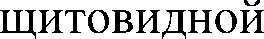 железы (уровень 2)COO-C80, С97, DOO-D09Al6.22.0022,49142Мастэктомия,другие операции при злокачественном новообразовании молочной железы (уровень 1)COO-C80, С97, DOO-D09Al6.20.032,Al6.20.032.001, Al6.20.032.005, Al6.20.043, Al6.20.043.006, Al6.20.044, Al6.20.049, Al6.20.049.0022,79143Мастэктомия,другие операции при злокачественном новообразовании молочной железы (уровень 2)COO-C80, С97, D00-D09Al6.20.032.002,Al6.20.032.007, Al6.20.043.001, Al6.20.043.002, Al6.20.043.003, Al6.20.043.004, Al6.20.045, Al6.20.047, Al6.20.048, Al6.20.049.001, Al6.20.051, Al6.20.1033,95144Операции призлокачественномCOO-C80, С97, D00-D09Al6.14.006,Al6.14.007,2,38новообразованиижелчного пузыря, желчных протоков (уровень 1)Al6.14.007.001,Al6.14.009.001, Al6.14.011, Al6.14.020, Al6.14.020.002, Al6.14.025, Al6.14.031.002, Al6.14.031.003145Операции призлокачественном новообразовании желчного пузыря, желчных протоков (уровень 2)COO-C80, С97, DOO-D09Al6.14.006.001,Al6.14.006.002, Al6.14.009, Al6.14.009.002, Al6.14.010, Al6.14.015, Al6.14.020.001, Al6.14.020.004, Al6.14.026.0012,63146Операции призлокачественном новообразовании пищевода, желудка (уровень 1)COO-C80, С97, D00-D09Al6.16.006,Al6.16.006.001, Al6.16.006.002, Al6.16.037, A22.16.003, A22.16.0042,17147Операции призлокачественном новообразовании пищевода, желудка (уровень 2)COO-C80, С97, D00-D09Al6.16.014,Al6.16.015, Al6.16.017, Al6.16.017.001, Al6.16.017.003, Al6.16.017.004, Al6.16.017.006, Al6.16.017.007, Al6.16.017.008, Al6.16.017.014,3,43Al6.16.020, Al6.16.034148Операции призлокачественном новообразовании пищевода, желудка (уровень 3)COO-C80, С97, D00-D09Al6.16.015.001,Al6.16.015.002, Al6.16.015.003, Al6.16.017.005, Al6.16.017.009, Al6.16.026.001, Al6.16.027, Al6.16.028, Al6.16.028.002, Al6.16.034.001, Al6.16.036, Al6.16.040, Al6.16.040.001, Al6.16.0504,27149Другие операциипри злокачественном новообразовании брюшной полостиCOO-C80, С97, D00-D09Al6.30.025.005,Al6.30.038, Al6.30.040, Al6.30.047, Al6.30.051, Al6.30.051.0013,66150Операции наоргане слуха, придаточных пазухах носа и верхних дыхательных путях при злокачественных новообразованияхCOO-C80, С97, D00-D09Al6.08.024,Al6.08.028, Al6.08.032, Al6.08.032.005, Al6.08.036, Al6.08.036.001, Al6.08.037, Al6.08.037.003, Al6.08.040, Al6.08.040.001,Al6.08.052,2,81Al6.08.052.001,Al6.08.054.001, Al6.08.056, Al6.08.064, A22.08.012, A22.08.013, A22.08.013.001, A22.08.013.002, A22.08.013.003, A22.08.013.004, A22.08.013.005, A22.08.013.006151Операции нанижних дыхательных путях и легочной ткани при злокачественных новообразованиях (уровень 1)COO-C80, С97, DOO-D09Al6.09.004.001,Al6.09.007.003, Al6.09.008, Al6.09.009, Al6.09.009.002, Al6.09.013, Al6.09.013.006, Al6.09.015, Al6.09.016, Al6.09.016.005, Al6.09.016.006, Al6.09.037, Al6.09.037.001, A22.08.008, A22.08.009.003, A22.09.002, A22.09.003.004, A22.09.007,A22.09.007.001, A22.09.007.0023,42152Операции наНижНих дыхательных путях и легочной ткани при злокачественных новообразованиях (уровень 2)COO-C80, С97, DOO-D09Al6.09.007,Al6.09.009.005, Al6.09.009.006, Al6.09.009.007, Al6.09.009.008, Al6.09.009.009, Al6.09.013.001, Al6.09.013.002, Al6.09.013.003, Al6.09.014, Al6.09.014.002, Al6.09.014.003, Al6.09.014.004, Al6.09.014.005, Al6.09.014.007, Al6.09.025, Al6.09.038, Al6.09.0395,31153Операции призлокачественных новообразованияхМ И(СКНХ HOЛOBhIXорганов (уровень l)COO-C80, С97, D00-D09Al6.21.008,Al6.21.036, Al6.21.0422,86154Операции призлокачественных новообразованиях мужских половых органов (уровень 2)COO-C80, С97, D00-D09Al6.21.002,Al6.21.002.001, Al6.21.005, Al6.21.006, Al6.21.006.001, Al6.21.006.002, Al6.21.006.003,Al6.21.006.004, Al6.21.006.005,4,31Al6.21.030,Al6.21.046, Al6.28.063, A24.21.003155Фебрильнаянейтропения, агранулоцитоз вследствие проведения лекарственной терапии злокачественных новообразованийСДиагнозыосложнения: D702,93156Установка, заменапорт системы (катетера) для лекарственной терапии злокачественных новообразованийС., DOO-D09A11.12.001.0021,24157Лекарственнаятерапия при злокачественных новообразованиях (кроме лимфоидной и кроветворной тканей), взрослые (уровень 1)COO, COO.0, COO.1, COO.2,COO.3, COO.4, COO.5, COO.6, COO.8, COO.9, COO-C80, С01, С02, C02.0, C02.1, C02.2,C02.3, C02.4, C02.8, C02.9,C03, C03.0, C03.1, C03.9, С04,C04.0, C04.1, C04.8, C04.9,С05, C05.0, C05.1, C05.2,C05.8, C05.9, С06, C06.0,C06.1, C06.2, C06.8, C06.9,С07, С08, C08.0, C08.1, C08.8,C08.9, С09, C09.0, C09.1,C09.8, C09.9, Cl0, C10.0,Возрастнаягруппа: старше 18 летСхемы: sh00l9, sh0047, sh0050, sh0058, sh0090,sh0113, sh0l2l, sh0l22, sh0l24, sh0l89, sh0l9l, sh02l3, sh0224, sh0229, sh0253, sh0330, shO35O,0,51C10.1, C10.2, C10.3, C10.4,C10.8, C10.9, C11, C11.0,C11.1, C11.2, C11.3, C11.8,C11.9, C12, C13, C13.0, C13.1,C13.2, C13.8, C13.9, C15,C15.0, C15.1, C15.2, C15.3,C15.4, C15.5, C15.8, C15.9,C16, C16.0, C16.1, C16.2,C16.3, C16.4, C16.5, C16.6,C16.8, C16.9, C18, C18.0,C18.1, C18.2, C18.3, C18.4,C18.5, C18.6, C18.7, C18.8, C18.9, C19, C20, C2l, C2l.0, C2l.1, C2l.2, C21.8, C22,C22.0, C22.1, C22.2, C22.3,C22.4, C22.7, C22.9, C23, C24,C24.0, C24.1, C24.8, C24.9,C25, C25.0, C25.1, C25.2,C25.3, C25.4, C25.7, C25.8,C25.9, C30, C30.0, C30.1, C3l,C3l.0, C3l.1, C3l.2, C31.3,C3l.8, C3l.9, C32, C32.0,C32.1, C32.2, C32.3, C32.8,C32.9, C33, C34, C34.0, C34.1,C34.2, C34.3, C34.8, C34.9,C37, C38, C38.0, C38.1, C38.2,C38.3, C38.4, C38.8, C40,C40.0, C40.1, C40.2, C40.3,C40.8, C40.9, C4l, C41.0,C4l.1, C4l.2, C4l.3, C41.4,C4l.8, C4l.9, C43, C43.0,C43.1, C43.2, C43.3, C43.4,sh0582, sh0639,sh064l, sh0677, sh0680, sh0690, sh0699, sh0700, sh0702, sh0707, sh0711, sh0716, sh0770, sh0790, sh0794, sh0795, sh0807, sh0810, sh0811, sh0867, sh0878, sh0881, sh0927, sh0929, sh0950, sh0951,sh097l, sh0972, shl030, sh1036, shl056, sh900lC43.5, C43.6, C43.7, C43.8,C43.9, C44, C44.0, C44.1,C44.2, C44.3, C44.4, C44.5,C44.6, C44.7, C44.8, C44.9,C45, C45.0, C45.1, C45.2,C45.7, C45.9, C49, C49.0,C49.1, C49.2, C49.3, C49.4,C49.5, C49.6, C49.8, C49.9,C50, C50.0, C50.1, C50.2,C50.3, C50.4, C50.5, C50.6,C50.8, C50.9, C51, C51.0,C51.1, C51.2, C51.8, C51.9,C52, C53, C53.0, C53.1, C53.8,C53.9, C54, C54.0, C54.1,C54.2, C54.3, C54.8, C54.9,C56, C57, C57.0, C57.1, C57.2,C57.3, C57.4, C57.7, C57.8,C57.9, C58, C60, C60.0, C60.1,C60.2, C60.8, C60.9, C61, C62,C62.0, C62.1, C62.9, C64, C65,C66, C67, C67.0, C67.1, C67.2,C67.3, C67.4, C67.5, C67.6,C67.7, C67.8, C67.9, C68.0,C70, C70.0, C70.1, C70.9, C7l,C7l.0, C7l.1, C7l.2, C71.3,C7l.4, C7l.5, C7l.6, C7l.7,C7l.8, C7l.9, C72, C72.0,C72.1, C72.2, C72.3, C72.4,C72.5, C72.8, C72.9, C73,C74.0, C97, D00, D00.0, D00.1, D00.2, D00-D09, D01, D0l.0,D0l.1, D0l.2, D0l.3, D01.4,C75.4, C75.5, C75.8, C75.9,sh0673, sh0695,C76, C76.0, C76.1, C76.2,sh0698, sh0704,C76.3, C76.4, C76.5, C76.7,sh07l2, sh0713,C76.8, C77, C77.0, C77.1,sh07l7, sh0764,C77.2, C77.3, C77.4, C77.5,sh0765, sh0767,C77.8, C77.9, C78, C78.0,sh0768,C78.1, C78.2, C78.3, C78.4,sh0770.1,C78.5, C78.6, C78.7, C78.8,sh0773, sh0774,C79, C79.0, C79.1, C79.2,sh0775, sh0776,C79.3, C79.4, C79.5, C79.6,sh0777, sh0778,C79.7, C79.8, C79.9, C80,sh0784, sh0787,C80.0, C80.9, C8l, C8l.0,sh0789, sh0797,C8l.1, C8l.2, C8l.3, C81.4,sh0800, sh0803,C8l.7, C8l.9, C82, C82.0,sh0814, sh0815,C82.1, C82.2, C82.3, C82.4,sh0870, sh0871,C82.5, C82.6, C82.7, C82.9,sh0873, sh0879,C83, C83.0, C83.1, C83.3,sh0880, sh0892,C83.5, C83.7, C83.8, C83.9,sh0909, sh09l5,C84, C84.0, C84.1, C84.4,sh09l6, sh0923,C84.5, C84.6, C84.7, C84.8,sh0929.1,C84.9, C85, C85.1, C85.2,sh0933, sh0953,C85.7, C85.9, C86, C86.0,sh0966, sh0974,C86.1, C86.2, C86.3, C86.4,sh0975, sh0977,C86.5, C86.6, C88, C88.0,shl002, sh1031,C88.2, C88.3, C88.4, C88.7,shl034, sh1035,C88.9, C90, C90.0, C90.1,sh9002C90.2, C90.3, C9l, C91.0,C9l.1, C9l.3, C9l.4, C91.5,C9l.6, C9l.7, C9l.8, C91.9,C92, C92.0, C92.1, C92.2,C92.3, C92.4, C92.5, C92.6,C92.7, C92.8, C92.9, C93,C93.0, C93.1, C93.3, C93.7,C93.9, С94, C94.0, C94.2,C94.3, C94.4, C94.6, C94.7,С95, C95.0, C95.1, C95.7,C95.9, С96, C96.0, C96.2,C96.4, C96.5, C96.6, C96.7, C96.8, C96.9, С97, DOO-D09159Лекарственнаятерапия при злокачественных новообразованиях (кроме лимфоидной и кроветворной тканей), взрослые (уровень 3)COO-C80, С97, D00-D09Возрастнаягруппа: старше 18 летСхемы: shOOl 8, sh0024.1, sh0028.1, sh0042, shOO83, sh0090.1, sh0121.1,sh0l28, sh0l30, sh0l45, sh0l49, sh0204, sh0258, sh0264, sh0304,sh03l7, sh0385, sh0486, sh0488, sh0564, sh0565, sh0577, sh0632.1, sh0634.1, sh0635, sh0646,sh0663, sh067l, sh0672, sh0675,sh0689, sh0702.1,1,39sh0704.1,sh0736, sh0779, sh0780, sh0786, sh0788, sh0792, sh0793, sh0795.1,sh0798, sh080l, sh0804, sh0812,sh08l3, sh0816, sh0817, sh0824, shO835, sh0837, sh0857, sh0875, sh0888, sh0897, sh0898, sh0899, sh0900, sh0926, sh0928, sh0946, sh0948, sh0952, sh0970, sh0978, sh0999, sh1035.1,shl038, sh1039,shl04l160Лекарственнаятерапия при злокачественных новообразованиях (кроме лимфоидной и кроветворной тканей), взрослые (уровень 4)COO-C80, С97, D00-D09Возрастнаягруппа: старше 18 летСхемы:sh0025.1,sh0027, sh006l, sh0062, sh0063, sh0068, sh0071, sh0139.1,sh0l40, sh0l95,1,86sh0206, sh02l4,sh02l5, sh02l6, sh02l7, sh0222, sh0303, sh0306, sh0308, sh0311, sh0336, sh0338, sh0349, sh0368,sh037l, sh0472, sh0473, sh0493, sh0534, sh0628, sh0631.1, sh0636.1, sh0644, sh0719, sh0720, sh0763,sh077l, sh0772, sh0782, sh0785, sh0787.1, sh0789.1, sh0811.1, sh0820, sh0822, sh0825, sh0833,sh0836, sh084l, sh0874, sh0884, sh0885, sh0895, sh0896, sh0922,sh093l, sh0934, sh0935, sh0947, sh0951.1, sh0963, sh0964,shl003, sh1031.1,shl032, sh1033,shl040161Лекарственнаятерапия при злокачественных новообразованиях (кроме лимфоидной и кроветворной тканей), взрослые (уровень 5)COO-C80, С97, D00-D09Возрастнаягруппа: старше 18 летСхемы: sh0035.1, sh0040, sh0072,sh0075, sh0l53, sh0l79, sh0220, sh0305, sh0339, sh0466, sh0482, sh0489, sh0490, sh0538, sh0564.1, shO588, shO589,sh0605, sh06l5, sh06l7, sh0635.1, sh0638, sh0643, sh0648, sh0650, sh0673.1, sh0685, sh0705, sh0712.1, sh0717.1, sh0779.1, sh0780.1, sh0797.1, sh0800.1, sh0806, sh0812.1,sh0813.1,2,43sh0838, sh0843,sh0845, sh0854,shO858, sh089l, sh0892.1, sh0928.1, sh0932, sh0936, sh0943, sh0944, sh0953.1, sh0965, sh0973,sh099l, sh0993,sh0998, shl034.1162Лекарственнаятерапия при злокачественных новообразованиях (кроме лимфоидной и кроветворной тканей), взрослые (уровень 6)COO-C80, С97, D00-D09Возрастнаягруппа: старше 18 летСхемы: shOOl 1, sh0042.1, sh0074, sh0084.1, sh0088, sh0140.1,sh0l50, sh0207, sh02l8, sh0255, sh0303.1, sh0328, sh0398, sh0399, sh0420, sh0454, sh0474, sh0485, sh0544, sh0557, sh0565.1, sh0570, sh0580, sh0611, sh0620,3,32sh0645, sh0653,sh0664, sh0665, sh0670, sh0674, sh0678, sh0687, sh0706, sh0718,sh078l, sh0792.1, sh0820.1,sh082l, sh0823, sh0834, sh0842, sh0844, sh0846, sh0848, sh0850, sh0855, sh0859, sh0866, sh0868, sh0869, sh0887, sh0888.1, sh0906, sh0909.1,sh09l2, sh09l4, sh09l9, sh0920, sh092l, sh0930, sh0938, sh0949, sh0967, sh0968, sh0990, sh0992,sh0995163Лекарственнаятерапия при злокачественных новообразованиях (кроме лимфоидной икроветворнойCOO-C80, С97, D00-D09Возрастнаягруппа: старше 18 летСхемы: sh0027.1,sh0057, sh0076,4,23тканей), взрослые(уровень 7)sh0085, sh0094,sh0l59, sh0l6l, sh0l62, sh0202.1, sh0209, sh0304.1, sh0306.1, shO3O8.1, sh0317.1, sh0324, sh0326,sh033l, shO333, sh0335, sh0342, sh0347, sh0360,sh0403, sh04l9, sh0428, sh0434, sh0463, sh0464, sh0494, sh0497, sh0499, sh0576, sh0577.1, sh0615.1, sh0629, sh0647, sh0656, sh0688,sh069l, sh0696, sh0697, sh070l, shO835.1, sh0837.1, sh0839, sh0841.1, sh0843.1, sh0845.1, sh0852,sh0854.1,sh0857.1,sh0862, sh0877, sh0880.1, sh0957, sh0994, sh0996, sh1038.1, sh1039.1,sh1041.1, shl055164Лекарственнаятерапия при злокачественных новообразованиях (кроме лимфоидной и кроветворной тканей), взрослые (уровень 8)COO-C80, С97, DOO-D09Возрастнаягруппа: старше 18 летСхемы: sh0040.1, sh0066, sh0069,sh0087, sh0l04, sh0l80, sh0275, sh0311.1,sh0327, sh034l,sh0371.1,sh04l8, sh0426, sh0435, sh0436, sh0438, sh0520,sh052l, sh0522, sh0557.1, sh0570.1, sh0575, sh0578,sh06l4, sh06l 8, sh0630, sh0638.1, sh0652, sh0654,sh0655, sh0657, sh0658, sh0668,5,14sh0676, sh0679,sh0737, sh0738, shO739, sh0740,sh074l, sh0747, sh0766, sh0799, sh0802, sh0821.1, sh0842.1, sh0847, sh0849,sh085l, sh0853, sh0860, sh0893, sh0894, sh0906.1, sh0907, sh0908,sh09l3, sh09l7, sh0926.1, sh0937, sh0938.1,sh0939, sh094l, sh0967.1, sh0969, sh0997,sh1040.1, shl054165Лекарственнаятерапия при злокачественных новообразованиях (кроме лимфоидной и кроветворной тканей), взрослые (уровень 9)COO-C80, С97, D00-D09Возрастнаягруппа: старше 18 летСхемы: sh0031, sh0088.1,sh0110, sh0l63, sh0208, sh0209.1, sh0255.1,sh0278, sh0279,7,18sh0305.1,sh0323, sh0325, sh0332, sh0343, sh0506, sh0518,sh0524, sh056l, sh060l, sh0611.1, sh0620.1, sh0670.1, sh0693, sh0714, sh0742, sh0743, sh0744, sh0745, sh0783, sh0826, sh0827, sh0836.1, sh0838.1, sh0840, sh0844.1, sh0846.1, sh0855.1, shO858.1,sh086l, sh0883, sh0886, sh0890,sh089l.1, sh0905, sh0956, sh0988, sh1032.1, sh1033.1,shl052, sh1053, shl057, sh1058166ЛexapcrBeHHaflТерапия приCOO-C80, С97, D00-D09BoзpacTHSflгруппа: СТарше8,49злокачественныхновообразованиях (кроме лимфоидной и кроветворной тканей), взрослые (уровень 10)18 летСхемы: sh0096, sh0l55, sh0l56, sh0l57, sh0l58, sh0l60, sh0204.1, sh0398.1, sh0399.1, sh0418.1, sh0450, sh0465,sh05l5, sh05l6, sh05l7, sh0523, sh0525, sh0583,sh059l, sh06l9, sh0645.1,sh066l, sh0674.1, sh0746, sh0769, sh0828, sh0847.1, shO856, sh0868.1, sh0872, sh0882,sh0889, sh09l0, sh0911, sh0940,sh0958, sh0987167Лекарственнаятерапия при злокачественных новообразованиях (кроме лимфоидной иCOO-C80, С97, D00-D09Возрастнаягруппа: старше 18 летСхемы: sh0067,sh0070, sh0l 81, sh0496, sh0504,13,38кроветворнойтканей), взрослые (уровень 11)sh0533,sh0576.1, sh0578.1, sh0593, sh0594,sh07l5, sh096l, sh0962, sh0976,shl059, sh1060168Лекарственнаятерапия при злокачественных новообразованиях (кроме лимфоидной и кроветворной тканей), взрослые (уровень 12)COO-C80, С97, D00-D09Возрастнаягруппа: старше 18 летСхемы: sh0437, sh0575.1, sh0595, sh0596, sh0597, sh0662, sh0709, sh0796, sh0882.1,sh09l8, sh0940.1, sh0954, sh0958.1, sh0979, sh1061,shl062, sh106317,89169Лекарственнаятерапия при злокачественных новообразованиях (кроме лимфоидной и кроветворной тканей), взрослые (уровень 13)COO-C80, С97, D00-D09Возрастнаягруппа: старше 18 летСхемы: sh0081, sh0604, sh087634,58170Лучевая терапияA06.01.007.001,Фракции: fr0l-0,79(ypoBeHb 1)A06.03.065,A06.04.018, A06.08.008, A06.09.009, A06.11.003, A06.20.007, A06.23.005, A07.01.004, A07.03.002.001, A07.03.002.002, A07.06.002.001, A07.06.002.002, A07.06.004, A07.07.001.001, A07.07.001.002, A07.07.003.001, A07.07.003.002, A07.07.005, A07.08.001.001, A07.08.001.002, A07.09.001.001, A07.09.001.002, A07.09.002, A07.11.001.001, A07.11.001.002, A07.12.001, A07.14.001, A07.14.001.002, A07.15.001, A07.15.001.001,A07.16.001.001, A07.16.001.002,05A07.18.001.001,A07.18.001.002, A07.19.001.001, A07.19.001.002, A07.20.001.001, A07.20.001.002, A07.20.003.001, A07.20.003.002, A07.21.001, A07.21.001.002, A07.22.001.001, A07.22.001.002, A07.23.001, A07.23.001.002, A07.23.002, A07.26.002, A07.28.001.001, A07.28.001.002, A07.30.002, A07.30.025.001,A07.30.025.002171Лучевая терапия(уровень 2)A07.30.009Фракции: fr0l-05, fr06-071,14172Лучевая терапия(уровень 3)A06.01.007.001,A06.03.065, A06.04.018, A06.08.008, A06.09.009, A06.11.003, A06.20.007, A06.23.005,A07.01.004,Фракции: fr06-07, fr08-10, frl 1-202,46A07.03.002.001,A07.03.002.002, A07.06.002.001, A07.06.002.002, A07.06.004, A07.07.001.001, A07.07.001.002, A07.07.003.001, A07.07.003.002, A07.07.005, A07.08.001.001, A07.08.001.002, A07.09.001.001, A07.09.001.002, A07.09.002, A07.11.001.001, A07.11.001.002, A07.12.001, A07.14.001, A07.14.001.002, A07.15.001, A07.15.001.001, A07.16.001.001, A07.16.001.002, A07.18.001.001, A07.18.001.002, A07.19.001.001, A07.19.001.002, A07.20.001.001, A07.20.001.002,A07.20.003.001, A07.20.003.002,A07.21.001,A07.21.001.002, A07.22.001.001, A07.22.001.002, A07.23.001, A07.23.001.002, A07.23.002, A07.26.002, A07.28.001.001, A07.28.001.002, A07.30.002, A07.30.025.001,A07.30.025.002173Лучевая терапия(уровень 4)A07.07.002,A07.07.002.001, A07.07.004, A07.07.004.001, A07.08.002, A07.16.002, A07.19.002, A07.19.003, A07.20.002, A07.20.002.001, A07.20.003.006, A07.21.002, A07.30.004, A07.30.007, A07.30.010,A07.30.011, A07.30.0132,51174Лучевая терапия(уровень 5)A07.30.009Фракции: fr08-10, frl 1-202,82175Лучевая терапияA06.01.007.001,Фракции: fr2l-4,51(ypoBeHb 6)A06.03.065,A06.04.018, A06.08.008, A06.09.009, A06.11.003, A06.20.007, A06.23.005, A07.01.004, A07.03.002.001, A07.03.002.002, A07.06.002.001, A07.06.002.002, A07.06.004, A07.07.001.001, A07.07.001.002, A07.07.003.001, A07.07.003.002, A07.07.005, A07.08.001.001, A07.08.001.002, A07.09.001.001, A07.09.001.002, A07.09.002, A07.11.001.001, A07.11.001.002, A07.12.001, A07.14.001, A07.14.001.002, A07.15.001, A07.15.001.001,A07.16.001.001, A07.16.001.002,29, fr30-32, fr33-99A07.18.001.001,A07.18.001.002, A07.19.001.001, A07.19.001.002, A07.20.001.001, A07.20.001.002, A07.20.003.001, A07.20.003.002, A07.21.001, A07.21.001.002, A07.22.001.001, A07.22.001.002, A07.23.001, A07.23.001.002, A07.23.002, A07.26.002, A07.28.001.001, A07.28.001.002, A07.30.002, A07.30.025.001,A07.30.025.002176Лучевая терапия(уровень 7)A07.30.009Фракции: fr2l-29, fr30-32, fr33-994,87177Лучевая терапия(уровень 8)A07.30.003.002,A07.30.01214,55178Лучевая терапия всочетании с лекарственной терапией (уровень i)A07.30.007Инойклассификацион ный критерий: mt0023,09179Лучевая терапия вA06.01.007.001,Иной3,78сочетании слекарственной терапией (уровень 2)A06.03.065,A06.04.018, A06.08.008, A06.09.009, A06.11.003, A06.20.007, A06.23.005, A07.01.004, A07.03.002.001, A07.03.002.002, A07.06.002.001, A07.06.002.002, A07.06.004, A07.07.001.001, A07.07.001.002, A07.07.003.001, A07.07.003.002, A07.07.005, A07.08.001.001, A07.08.001.002, A07.09.001.001, A07.09.001.002, A07.09.002, A07.11.001.001, A07.11.001.002, A07.12.001, A07.14.001, A07.14.001.002, A07.15.001, A07.15.001.001,A07.16.001.001, A07.16.001.002,классификационный критерий: mtOOl, mt002, mt003, mt004, mt005, mt006, mtOlO, mt0l2, mt0l3, mt0l5, mt0l6, mt0l7, mt0l8, mt0l9, mt020, mt023, mt024 Фракции: fr0l-05, fr06-07, fr08-10, frl 1-20, fr2l-29A07.18.001.001,A07.18.001.002, A07.19.001.001, A07.19.001.002, A07.20.001.001, A07.20.001.002, A07.20.003.001, A07.20.003.002, A07.21.001, A07.21.001.002, A07.22.001.001, A07.22.001.002, A07.23.001, A07.23.001.002, A07.23.002, A07.26.002, A07.28.001.001, A07.28.001.002, A07.30.002, A07.30.025.001,A07.30.025.002180Лучевая терапия всочетании с лекарственной терапией (уровень 3)A07.30.009,A07.30.009.001Инойклассификацион ный критерий: mtOOl, mt002, mt003, mt004, mt005, mt006, mtOlO, mt0l2, mt0l3, mt0l5, mt0l6, mt0l7, mt0l8, mt0l9,mt020, mt023,4,37A07.14.001,A07.14.001.002,A07.15.001,A07.15.001.001,A07.16.001.001,A07.16.001.002,A07.18.001.001,A07.18.001.002,A07.19.001.001,A07.19.001.002,A07.20.001.001,A07.20.001.002,A07.20.003.001,A07.20.003.002,A07.21.001,A07.21.001.002,A07.22.001.001,A07.22.001.002,A07.23.001,A07.23.001.002,A07.23.002,A07.26.002,A07.28.001.001,A07.28.001.002,A07.30.002,A07.30.025.001,A07.30.025.002182Лучевая терапия вA07.30.009,Иной6,57сочетании сA07.30.009.001классификационлекарственнойный критерий:терапией (уровеньmtOOl, mt002,5)mt003, mt004,mt005, mt006,mt0l0, mt0l2, mt0l3, mt0l5, mt0l6, mt0l7, mt0l8, mt0l9, mt020, mt023, mt024 ФpaKilHH: fr30-32, fr33-99183ЛyчeBaя TepaпHЯ BcoчeraHHH e лexapcтBeHHoй repaпHeй (ypoBeHb 6)A06.01.007.001,A06.03.065, A06.04.018, A06.08.008, A06.09.009, A06.11.003, A06.20.007, A06.23.005, A07.01.004, A07.03.002.001, A07.03.002.002, A07.06.002.001, A07.06.002.002, A07.06.004, A07.07.001.001, A07.07.001.002, A07.07.003.001, A07.07.003.002, A07.07.005, A07.08.001.001, A07.08.001.002,A07.09.001.001, A07.09.001.002,HOĞKЛ£tCCИ  HK IJHOHHьlй xpиTepий: mt008, mt0l4, mt02l, mt0229,49A07.09.002,A07.11.001.001, A07.11.001.002, A07.12.001, A07.14.001, A07.14.001.002, A07.15.001, A07.15.001.001, A07.16.001.001, A07.16.001.002, A07.18.001.001, A07.18.001.002, A07.19.001.001, A07.19.001.002, A07.20.001.001, A07.20.001.002, A07.20.003.001, A07.20.003.002, A07.21.001, A07.21.001.002, A07.22.001.001, A07.22.001.002, A07.23.001, A07.23.001.002, A07.23.002, A07.26.002, A07.28.001.001, A07.28.001.002, A07.30.002, A07.30.009,A07.30.009.001, A07.30.025.001,A07.30.025.002184Лучевая терапия всочетании с лекарственной терапией (уровень 7)A06.01.007.001,A06.03.065, A06.04.018, A06.08.008, A06.09.009, A06.11.003, A06.20.007, A06.23.005, A07.01.004, A07.03.002.001, A07.03.002.002, A07.06.002.001, A07.06.002.002, A07.06.004, A07.07.001.001, A07.07.001.002, A07.07.003.001, A07.07.003.002, A07.07.005, A07.08.001.001, A07.08.001.002, A07.09.001.001, A07.09.001.002, A07.09.002, A07.11.001.001, A07.11.001.002, A07.12.001, A07.14.001, A07.14.001.002, A07.15.001,A07.15.001.001,Инойклассификацион ный критерий: mt007, mt009, mt0l 116,32A07.16.001.001,A07.16.001.002, A07.18.001.001, A07.18.001.002, A07.19.001.001, A07.19.001.002, A07.20.001.001, A07.20.001.002, A07.20.003.001, A07.20.003.002, A07.21.001, A07.21.001.002, A07.22.001.001, A07.22.001.002, A07.23.001, A07.23.001.002, A07.23.002, A07.26.002, A07.28.001.001, A07.28.001.002, A07.30.002, A07.30.009, A07.30.009.001, A07.30.025.001,A07.30.025.0021853HO лимфоидной икроветворной тканей без специального противоопухолевоео лечения (уровень 1)C8l-C96, D45-D47Длительность:До трех дней0,421863HO лимфоидной икроветворной тканей без специального противоопухолевое о лечения (уровень 2)C8l-C96, D45-D47Длительность:от 4 до 10 дней включительно1,681873HO лимфоидной икроветворной тканей без специального противоопухолевог о лечения (уровень 3)C8l-C96, D45-D47Длительность:от 11 до 20 дней включительно3,351883HO лимфоидной икроветворной тканей без специального противоопухолевог о лечения (уровень 4)C8l-C96, D45-D47Длительность:от 21 до 30 дней включительно5,441893HO лимфоидной икроветворной тканей, лекарственная терапия, взрослые (уровень 1)C8l-C96, D45-D47Возрастнаягруппа: старше 18 лет Длительность: До трех дней, от 4 до 10 дней включительно Иной классификацион ный критерий:gem2,331903HO лимфоидной икроветворной тканей, лекарственная терапия, взрослые (уровень 2)C8l-C96, D45-D47Возрастнаягруппа: старше 18 лет Длительность: от 11 до 20 дней включительно Иной классификацион ный критерий: gem4,671913HO лимфоидной икроветворной тканей, лекарственная терапия, взрослые (уровень 3)C8l-C96, D45-D47Возрастнаягруппа: старше 18 лет Длительность: от 21 до 30 дней включительно Иной классификацион ный критерий: gem7,591923HO лимфоидной икроветворной тканей, лекарственная терапия с применением отдельных препаратов (по перечню), взрослые (уровень i)C8l-C96, D45-D47Возрастнаягруппа: старше 18 лет Длительность: До трех дней, от 4 до 10 дней включительно Иной классификацион ный критерий: gemop 17, gemop18, gemop 20,4,85gemop 21, gemop22, gemop 23,gemop 241933HO лимфоидной икроветворной тканей, лекарственная терапия с применением отдельных препаратов (по перечню), взрослые (уровень 2)C8l-C96, D45-D47Возрастнаягруппа: старше 18 лет Длительность: от 11 до 20 дней включительно Иной классификацион ный критерий: gemop 17, gemop18, gemop 20,gemop 21, gemop22, gemop 23,gemop 247,181943HO лимфоидной икроветворной тканей, лекарственная терапия с применением отдельных препаратов (по перечню), взрослые (уровень 3)C8l-C96, D45-D47Возрастнаягруппа: старше 18 лет Длительность: от 21 до 30 дней включительно Иной классификацион ный критерий: gemop 17, gemop18, gemop 20,gemop 21, gemop22, gemop 23,gemop 2410,101953HO лимфоидной иC8l-C96, D45-D47Возрастная12,71кроветворнойтканей, лекарственная терапия с применением отдельных препаратов (по перечню), взрослые (уровень 4)группа: старше18 лет Длительность: До трех дней, от 4 до 10 дней включительно Иной классификацион ный критерий: gemop 1, gemop2, gemop 3,gemop 4, gemop5, gemop 6,gemop 7, gemop8, gemop 9,gemop 10, gemop11, gemop 12,gemop 13, gemop14, gemop 161963HO лимфоидной икроветворной тканей, лекарственная терапия с применением отдельных препаратов (по перечню), взрослые (уровень 5)C8l-C96, D45-D47Возрастнаягруппа: старше 18 лет Длительность: от 11 до 20 дней включительно Иной классификацион ный критерий: gemop 1, gemop2, gemop 3,gemop 4, gemop5, gemop 6,15,15gemop 7, gemop8, gemop 9,gemop 10, gemop11, gemop 12,gemop 13, gemop14, gemop 161973HO лимфоидной икроветворной тканей, лекарственная терапия с применением отдельных препаратов (по перечню), взрослые (уровень 6)C8l-C96, D45-D47Возрастнаягруппа: старше 18 лет Длительность: от 21 до 30 дней включительно Иной классификацион ный критерий: gemop 1, gemop2, gemop 3,gemop 4, gemop5, gemop 6,gemop 7, gemop8, gemop 9,gemop 10, gemop11, gemop 12,gemop 13, gemop14, gemop 1619,28198Лучевыеповреждения142.7, I89.8, I97.2, J70.1,K62.7, L58.9, М54, N 30.4, N 76.6Дополнительные диагнозы: С. Иной классификацион ный критерий: olt2,64199ЭвисцерацияK60.4, K60.5, K62.7, N 30.4, NA16.30.022,Дополнительны19,75MdJIOrO ТаЗа ПЈэИ лучеВьгх поВреждеНиях32.1, N 36.0, N 76.0, N 76.1, N76.6, N 82.0, N 82.2, N 82.3Al6.30.022.001е диагНОЗЪ•І: С.МНOЙKiIaCСиф иКациОН НЬІй Критерий: olt20ОТО]ЭИНОлариНгология0,87200ДоброхачесгВеННЬІе НоВООбразоВhНИЯ, НОВообразОВаННя iN situ уха, горла, HOcE, ПОЛОсТи рТаDOO, DOO.0, DOO.1, DOO.2,D02.0, D10, D10.0, D10.1,D10.2, D10.3, D10.4, D10.5,D10.6, D10.7, D10.9, D11,D11.0, D11.7, D11.9, D14.0,D14.1, D16.50,66201СредНиЙ ОТИТ,МаеТОИДИТ,НарушеНия ВесгибулярНОй функгtииН65, H65.0, Н65.1, H65.2,H65.3, H65.4, H65.9, Н66,H66.0, H66.1, H66.2, H66.3,H66.4, H66.9, Н67, H67.0,H67.1, H67.8, Н68, H68.0,Н70, H70.0, H70.1, H70.2,H70.8, H70.9, H73, H73.0,H73.1, H73.8, H73.9, Н75,H75.0, H75.8, H81.0, H81.1,H81.2, H8l.3, H81.4, H81.8, H81.9, Н82, H83, H83.0, H83.1, H83.2, H83.3, H83.8,H83.9, Н95, H95.0, H95.1, H95.8, H95.9, S04.60,47202Другие болезНи ухаН60, H60.0, H60.1, H60.2,H60.3, H60.4, H60.5, H60.8,H60.9, H6l, H61.0, H61.1,H6l.2, H6l.3, H6l.8, H61.9,Н62, H62.0, H62.1, H62.2,H62.3, H62.4, H62.8, H68.1,0,61Н69, H69.0, H69.8, H69.9,H7l, Н72, H72.0, H72.1, H72.2, H72.8, H72.9, Н74,H74.0, H74.1, H74.2, H74.3,H74.4, H74.8, H74.9, Н80,H80.0, H80.1, H80.2, H80.8,H80.9, Н90, H90.0, H90.1,H90.2, H90.3, H90.4, H90.5,H90.6, H90.7, H90.8, Н91,H9l.0, H91.1, H9l.2, H9l.3,H91.8, H91.9, Н92, H92.0,H92.1, H92.2, H93, H93.0,H93.1, H93.2, H93.3, H93.8,H93.9, Н94, H94.0, H94.8,Q16, Q16.0, Q16.1, Q16.2,Q16.3, Ql6.4, Q16.5, Ql6.9,Q17, Q17.0, Q17.1, Q17.2,Q17.3, Ql7.4, Q17.5, Ql7.8,Q17.9, R42, SOO.4, S01.3, S09.2, Tl6203Другие болезни иврожденные аномалии верхних дыхательных путей, симптомы и признаки, относящиеся к органам дыхания, нарушения речиJ30, J30.0, J30.1, J30.2, J30.3,J30.4, J3l, J3l.0, J3l.1, J31.2,J32, J32.0, J32.1, J32.2, J32.3,J32.4, J32.8, J32.9, ЈЗЗ, ЈЗЗ.0,ЈЗЗ.1, ЈЗЗ.8, ЈЗЗ.9, J34, J34.0,J34.1, J34.2, J34.3, J34.8, J35,J35.0, J35.1, J35.2, J35.3, J35.8,J35.9, J36, J37, J37.0, J37.1,J38, J38.0, J38.1, J38.2, J38.3,J38.4, J38.5, J38.6, J38.7, J39,J39.0, J39.1, J39.2, J39.3, J39.8, J39.9, Q18, Ql8.0, Q18.1,0,71Q18.2, Q30, Q30.0, Q30.1,Q30.2, Q30.3, Q30.8, Q30.9,Q31, Q31.0, Q31.1, Q31.2,Q3l.3, Q3l.5, Q3l.8, Q3l.9,R04, R04.0, R04.1, R07, R07.0,R47, R47.0, R47.1, R47.8,S02.2, S02.20, S02.21, Tl7.0, Tl7.1, T17.2, T17.3204Операции НаopгaHe слуха,пјэиДаТОЧНЬІХ Пa3yxilX НОС il И ВерхНиХдЬІхателЬНЬІХ путях(уроВеНь 1)A03.08.001,A03.08.001.001, A03.08.002, A03.08.002.001, A03.08.004, A03.08.004.001, A03.08.004.002, A03.08.004.003, A11.08.004, Al6.07.055, Al6.08.011, Al6.08.016, Al6.08.018, Al6.08.019, Al6.08.020.001, Al6.08.023, Al6.25.001, Al6.25.002, Al6.25.003, Al6.25.004, Al6.25.005, Al6.25.008,Al6.25.008.001, Al6.25.015,0,84Al6.25.036,Al6.25.036.001, Al6.25.040205Операции наоргане слуха, придаточных пазухах носа и верхних дыхательных путях (уровень 2)Al6.08.001,Al6.08.002, Al6.08.003, Al6.08.004, Al6.08.005, Al6.08.006, Al6.08.006.001, Al6.08.006.002, Al6.08.007, Al6.08.009, Al6.08.010.001, Al6.08.012, Al6.08.013, Al6.08.013.002, Al6.08.014, Al6.08.015, Al6.08.020, Al6.08.021, Al6.08.022, Al6.08.053.001, Al6.08.054, Al6.08.055, Al6.08.055.001, Al6.08.057, Al6.08.059, Al6.08.060, Al6.08.061,Al6.08.063, Al6.08.064,0,91Al6.08.065,Al6.08.066, Al6.08.067, Al6.08.074, Al6.25.011, Al6.25.016, Al6.25.017, Al6.25.020, Al6.25.021, Al6.25.027, Al6.25.027.001, Al6.25.027.002, Al6.25.041,Al6.25.042, Al6.25.043206Операции наоргане слуха, придаточных пазухах носа и верхних дыхательных путях (уровень 3)Al6.08.008.002,Al6.08.008.003, Al6.08.008.004, Al6.08.008.005, Al6.08.010, Al6.08.017, Al6.08.024, Al6.08.027, Al6.08.028, Al6.08.029, Al6.08.031, Al6.08.035, Al6.08.036, Al6.08.037, Al6.08.038, Al6.08.039,Al6.08.040, Al6.08.041,1,10Al6.08.054.001,Al6.08.054.002, Al6.08.056, Al6.08.058, Al6.08.058.001, Al6.08.061.001, Al6.08.069, Al6.08.075, Al6.25.010, Al6.25.013, Al6.25.018, Al6.25.021.001, Al6.25.030, Al6.25.031,Al6.27.001, Al6.27.002, Al6.27.003207Операции наоргане слуха, придаточных пазухах носа и верхних дыхательных путях (уровень 4)Al6.08.001.001,Al6.08.002.001, Al6.08.008, Al6.08.008.001, Al6.08.009.001, Al6.08.010.002, Al6.08.010.003, Al6.08.010.004, Al6.08.013.001, Al6.08.017.001, Al6.08.017.002, Al6.08.031.001, Al6.08.032, Al6.08.032.005,Al6.08.035.001, Al6.08.036.001,1,35Al6.08.037.003,Al6.08.040.001, Al6.08.040.002, Al6.08.040.003, Al6.08.040.004, Al6.08.040.005, Al6.08.040.006, Al6.08.040.007, Al6.08.040.008, Al6.08.041.001, Al6.08.041.002, Al6.08.041.003, Al6.08.041.004, Al6.08.041.005, Al6.08.049, Al6.08.050, Al6.08.051, Al6.08.052, Al6.08.052.001, Al6.08.062, Al6.08.066.001, Al6.08.070, Al6.08.071, Al6.08.072, Al6.08.073, Al6.08.076, Al6.25.039, Al6.27.001.001,Al6.27.002.001, Al6.27.003.001H81.0, H8l.1, H81.2, H81.3,H81.4, H8l.8, H81.9Al6.24.006.001208Операции наоргане слуха, придаточных пазухах носа и верхних дыхательных путях (уровень 5)Al6.08.024.001,Al6.08.024.002, Al6.08.024.003, Al6.08.024.004, Al6.08.025, Al6.08.026, Al6.08.029.001, Al6.08.029.002, Al6.08.029.003, Al6.08.029.004, Al6.08.030, Al6.08.032.001, Al6.08.032.002, Al6.08.032.003, Al6.08.032.006, Al6.08.032.007, Al6.08.033, Al6.08.033.002, Al6.08.034, Al6.08.038.001, Al6.08.042, Al6.08.042.001, Al6.08.052.002, Al6.08.053, Al6.08.068, Al6.25.006, Al6.25.009, Al6.25.014, Al6.25.014.001, Al6.25.014.002,Al6.25.014.003, Al6.25.014.004,1,96Al6.25.014.005,Al6.25.019, Al6.25.019.001, Al6.25.019.002, Al6.25.022, Al6.25.023, Al6.25.023.001, Al6.25.024, Al6.25.025, Al6.25.026, Al6.25.028, Al6.25.029, Al6.25.032, Al6.25.033, Al6.25.034, Al6.25.035, Al6.25.037209Замена речевогопроцессораH90.3B05.057.00825,0021Офтальмология0,92210Операции наоргане зрения (уровень 1)Al6.01.037,Al6.26.001, Al6.26.002, Al6.26.005, Al6.26.007, Al6.26.007.003, Al6.26.011, Al6.26.013, Al6.26.014, Al6.26.015, Al6.26.016, Al6.26.018,Al6.26.024,0,49Al6.26.025,Al6.26.026, Al6.26.033, Al6.26.034, Al6.26.035, Al6.26.036, Al6.26.037, Al6.26.043, Al6.26.044, Al6.26.046, Al6.26.051, Al6.26.053, Al6.26.054, Al6.26.055, Al6.26.056, Al6.26.072, Al6.26.073, Al6.26.083, Al6.26.110, Al6.26.119, Al6.26.120.001, Al6.26.121, Al6.26.122, Al6.26.123, Al6.26.126, Al6.26.132, Al6.26.136, Al6.26.137, Al6.26.138, Al6.26.139, Al6.26.144,Al6.26.148,Al6.26.149, A22.26.001, A22.26.002, A22.26.003, A22.26.004, A22.26.005, A22.26.006, A22.26.007, A22.26.009, A22.26.013, A22.26.016, A22.26.019, A22.26.020, A22.26.021, A22.26.022, A22.26.023211ОперагіиИ Hal оргаНе sреНия (уроВеНь 2)Al6.26.012,Al6.26.020, Al6.26.022, Al6.26.023, Al6.26.052, Al6.26.052.001, Al6.26.058, Al6.26.059, Al6.26.060, Al6.26.061, Al6.26.062, Al6.26.063, Al6.26.064, Al6.26.065, Al6.26.066,Al6.26.067, Al6.26.068,0,79Al6.26.070,Al6.26.073.001, Al6.26.073.003, Al6.26.075, Al6.26.075.001, Al6.26.076, Al6.26.076.001, Al6.26.077, Al6.26.078, Al6.26.079, Al6.26.084, Al6.26.097, Al6.26.098, Al6.26.112, Al6.26.116, Al6.26.120.002, Al6.26.141, Al6.26.143,Al6.26.147, A22.26.011, A22.26.018212Операции НаopгaHe зреНия(ypoBeHb 3)Al6.26.008,Al6.26.008.001, Al6.26.009, Al6.26.010, Al6.26.021, Al6.26.028, Al6.26.029, Al6.26.030, Al6.26.031, Al6.26.032, Al6.26.041,Al6.26.041.001,1,07Al6.26.045,Al6.26.057, Al6.26.071, Al6.26.088, Al6.26.092, Al6.26.092.001, Al6.26.092.002, Al6.26.092.003, Al6.26.092.004, Al6.26.092.005, Al6.26.096, Al6.26.099, Al6.26.117, Al6.26.117.001, Al6.26.118, Al6.26.124, Al6.26.134, Al6.26.140,Al6.26.142, A22.26.010, A22.26.017213Операции НаopгaHe зреНия(ypoBeHb 4)Al6.26.003,Al6.26.004, Al6.26.006, Al6.26.007.001, Al6.26.007.002, Al6.26.009.001, Al6.26.009.002, Al6.26.010.001, Al6.26.017, Al6.26.019,Al6.26.027, Al6.26.039,1,19Al6.26.049.007,Al6.26.049.008, Al6.26.049.009, Al6.26.065.001, Al6.26.069, Al6.26.074, Al6.26.080, Al6.26.081, Al6.26.082, Al6.26.086, Al6.26.089.001, Al6.26.089.002, Al6.26.091, Al6.26.093, Al6.26.094, Al6.26.095, Al6.26.099.001, Al6.26.099.002, Al6.26.101, Al6.26.102, Al6.26.106, Al6.26.111, Al6.26.111.001, Al6.26.111.002, Al6.26.111.003, Al6.26.111.004, Al6.26.111.005, Al6.26.111.006, Al6.26.111.007, Al6.26.111.008, Al6.26.111.009,Al6.26.113,Al6.26.114,Al6.26.115, Al6.26.125, Al6.26.128, Al6.26.128.001, Al6.26.130, Al6.26.131, Al6.26.135, Al6.26.146, A22.26.014, A22.26.027, A22.26.028, A24.26.004214Операции НаopгaHe зреНия (уроВеНь 5)Al6.26.010.002,Al6.26.021.001, Al6.26.038, Al6.26.040, Al6.26.047, Al6.26.048, Al6.26.049, Al6.26.049.001, Al6.26.049.002, Al6.26.049.003, Al6.26.049.004, Al6.26.049.005, Al6.26.049.006, Al6.26.064.001, Al6.26.086.001, Al6.26.093.001, Al6.26.093.002, Al6.26.094.001,Al6.26.100, Al6.26.103,2,11Al6.26.103.001,Al6.26.103.002, Al6.26.103.003, Al6.26.104, Al6.26.105, Al6.26.107, Al6.26.107.001, Al6.26.108, Al6.26.127, Al6.26.127.001, Al6.26.127.002, Al6.26.145, Al6.26.150, Al6.26.151, Al6.26.152, Al6.26.153215Операции наоргане зрения (уровень 6)Al6.26.046.001,Al6.26.046.002, Al6.26.050, Al6.26.085, Al6.26.087, Al6.26.089, Al6.26.0902,33216Болезни глазаA7l, A7l.0, A71.1, A7l.9,А74, A74.0, B30, B30.0, B30.1,B30.2, B30.3, B30.8, B30.9,B94.0, D09.2, D31, D31.0,D3l.1, D3l.2, D3l.3, D3l.4,D31.5, D3l.6, D31.9, HOO,HOO.0, HOO.1, H0l, H01.0,H0l.1, H0l.8, H0l.9, Н02,H02.0, H02.1, H02.2, H02.3,H02.4, H02.5, H02.6, H02.7,H02.8, H02.9, H03, H03.0,0,51H03.1, H03.8, H04, H04.0,H04.1, H04.2, H04.3, H04.4,H04.5, H04.6, H04.8, H04.9,H05, H05.0, H05.1, H05.2,H05.3, H05.4, H05.5, H05.8,H05.9, H06, H06.0, H06.1,H06.2, H06.3, H10, H10.0,H10.1, Hl0.2, H10.3, Hl0.4,H10.5, H10.8, H10.9, H11,H11.0, Hl 1.1, H11.2, Hl 1.3,H11.4, H11.8, H11.9, H13,H13.0, Hl3.1, H13.2, Hl3.3,H13.8, H15, H15.0, H15.1,H15.8, H15.9, H16, H16.0,H16.1, H16.2, H16.3, H16.4,H16.8, Hl6.9, H17, H17.0,H17.1, H17.8, H17.9, H18,H18.0, Hl8.1, H18.2, Hl8.3,H18.4, Hl8.5, H18.6, Hl8.7,H18.8, Hl8.9, H19, H19.0,H19.1, Hl9.2, H19.3, Hl9.8,H20, H20.0, H20.1, H20.2,H20.8, H20.9, H2l, H2l.0,H2l.1, H2l.2, H2l.3, H21.4,H21.5, H2l.8, H21.9, H22,H22.0, H22.1, H22.8, H25,H25.0, H25.1, H25.2, H25.8,H25.9, H26, H26.0, H26.1,H26.2, H26.3, H26.4, H26.8,H26.9, H27, H27.0, H27.1,H27.8, H27.9, H28, H28.0,H28.1, H28.2, H28.8, H30,H30.0, H30.1, H30.2, H30.8,H30.9, H3l, H31.0, H3l.1,H31.2, H3l.3, H31.4, H31.8,H3l.9, H32, H32.0, H32.8,H33, H33.0, H33.1, H33.2,H33.3, H33.4, H33.5, H34,H34.0, H34.1, H34.2, H34.8,H34.9, H35, H35.0, H35.1,H35.2, H35.3, H35.4, H35.5,H35.6, H35.7, H35.8, H35.9, H36, H36.0, H36.8, H40, H40.0, H40.1, H40.2, H40.3,H40.4, H40.5, H40.6, H40.8,H40.9, H42, H42.0, H42.8,H43, H43.0, H43.1, H43.2,H43.3, H43.8, H43.9, H44,H44.0, H44.1, H44.2, H44.3,H44.4, H44.5, H44.6, H44.7,H44.8, H44.9, H45, H45.0, H45.1, H45.8, H46, H47, H47.0, H47.1, H47.2, H47.3,H47.4, H47.5, H47.6, H47.7,H48, H48.0, H48.1, H48.8,H49, H49.0, H49.1, H49.2,H49.3, H49.4, H49.8, H49.9,H50, H50.0, H50.1, H50.2,H50.3, H50.4, H50.5, H50.6,H50.8, H50.9, H51, H51.0,H51.1, H51.2, H51.8, H51.9,H52, H52.0, H52.1, H52.2,H52.3, H52.4, H52.5, H52.6,H52.7, H53, H53.0, H53.1,H53.2, H53.3, H53.4, H53.5,H53.6, H53.8, H53.9, Н54,H54.0, H54.1, H54.2, H54.3,H54.4, H54.5, H54.6, H54.9, Н55, Н57, H57.0, H57.1, H57.8, H57.9, Н58, H58.0,H58.1, H58.8, Н59, H59.0,H59.8, H59.9, P39.1, Q10,Q10.0, Q10.1, Q10.2, Q10.3,Q10.4, Q10.5, Q10.6, Q10.7,Q11, Q11.0, Q11.1, Q11.2,Q11.3, Q12, Q12.0, Q12.1,Q12.2, Q12.3, Q12.4, Q12.8,Q12.9, Q13, Q13.0, Q13.1,Q13.2, Q13.3, Q13.4, Q13.5,Q13.8, Q13.9, Q14, Q14.0,Q14.1, Q14.2, Q14.3, Q14.8,Q14.9, Q15, Q15.0, Q15.8, Q15.9217T]ЭilBMbi глазаSOO.1, SOO.2, S0l.1, S02.3,S02.30, S02.31, Ѕ04, S04.0, Ѕ05, S05.0, Ѕ05.1, S05.2, S05.3,S05.4, S05.5, S05.6, S05.7,S05.8, S05.9, Т15, Т15.0,Т15.1, T15.8, T15.9, Т26,T26.0, T26.1, T26.2, T26.3,T26.4, T26.5, T26.6, T26.7,T26.8, T26.9, T85.2, T85.3, T90.40,6622ПедиаТ Ня0,80218НарупіеНияВСіlСьІВаНия, пеТиK90.4, K90.8, K90.9BoзpacTHSflгруппа: ОТ 01,11дней до 18 лет219Другие болезниОргаНовпищеварения, детиІ85, I85.0, I85.9, I86.4, I98.2,I98.3, K35, K35.2, K35.3, K35.8, K36, K37, K38, K38.0, K38.1, K38.2, K38.3, K38.8,K38.9, К40, K40.0, K40.1,K40.2, K40.3, K40.4, K40.9,K4l, K4l.0, K41.1, K4l.2,K41.3, K41.4, K41.9, К42,K42.0, K42.1, K42.9, K43,K43.0, K43.1, K43.2, K43.3,K43.4, K43.5, K43.6, K43.7,K43.9, К44, K44.0, K44.1,K44.9, К45, K45.0, K45.1,K45.8, К46, K46.0, K46.1,K46.9, К52, K52.0, K52.1,K52.2, K52.3, K52.8, K52.9,К55, K55.0, K55.1, K55.2, K55.3 K55.8, K55.9, К56, K56.0, K56.1, K56.2, K56.3,K56.4, K56.5, K56.6, K56.7,К57, K57.0, K57.1, K57.2,K57.3, K57.4, K57.5, K57.8,K57.9, К58, K58.1, K58.2,K58.3, K58.8, К59, K59.0,K59.1, K59.2, K59.3, K59.4,K59.8, K59.9, К60, K60.0,K60.1, K60.2, K60.3, K60.4,K60.5, K6l, K61.0, K61.1,K6l.2, K61.3, K61.4, К62,K62.0, K62.1, K62.2, K62.3,K62.4, K62.5, K62.6, K62.7,Возрастнаягруппа: от 0 дней до 18 лет0,39K62.8, K62.9, K63, K63.0,K63.1, K63.2, K63.3, K63.4,K63.8, K63.9, K64, K64.0,K64.1, K64.2, K64.3, K64.4,K64.5, K64.8, K64.9, K65,K65.0, K65.8, K65.9, K66,K66.0, K66.1, K66.2, K66.8,K66.9, K67, K67.0, K67.1,K67.2, K67.3, K67.8, K90,K90.0, K90.1, K90.2, K90.3,K91, K91.0, K91.1, K91.2,K9l.3, K9l.4, K9l.8, K9l.9,K92, K92.0, K92.1, K92.2,K92.8, K92.9, K93, K93.0,K93.1, K93.8, Q39, Q39.0,Q39.1, Q39.2, Q39.3, Q39.4,Q39.5, Q39.6, Q39.8, Q39.9,Q40, Q40.0, Q40.1, Q40.2,Q40.3, Q40.8, Q40.9, Q41,Q4l.0, Q4l.1, Q4l.2, Q4l.8,Q41.9, Q42, Q42.0, Q42.1,Q42.2, Q42.3, Q42.8, Q42.9,Q43, Q43.0, Q43.1, Q43.2,Q43.3, Q43.4, Q43.5, Q43.6,Q43.7, Q43.8, Q43.9, Q45.8,Q45.9, Q89.3, Rl0, Rl0.0,Rl0.1, Rl0.2, Rl0.3, Rl0.4,Rl 1, R12, Rl3, R14, Rl5, Rl9, Rl9.0, Rl9.1, Rl9.2, Rl9.3,Rl9.4, Rl9.5, Rl9.6, Rl9.8,R85, R85.0, R85.1, R85.2,R85.3, R85.4, R85.5, R85.6,R85.7, R85.8, R85.9, R93.3,R93.5, S36, S36.0, S36.00, S36.01, S36.3, S36.30, S36.31, S36.4, S36.40, S36.41, S36.5, S36.50, S36.51, S36.6, S36.60, S36.61, S36.7, S36.70, S36.71, S36.8, S36.80, S36.81, S36.9, S36.90, S36.91, Tl8, Tl8.0, T18.1, T18.2, T18.3, T18.4,Tl8.5, T18.8, T18.9, T28.0,T28.4, T28.5, T85.5, T85.6, T9l.5220Воспалительныеартропатии, спондилопатии, детиM08.0, M08.1, M08.2, M08.3,M08.4, M08.8, M08.9, M09.0,M09.1, M09.2, M09.8, M30.2, M33.0Возрастнаягруппа: от 0 дней до 18 лет1,85221ВрожденныеаномалииFOЛOBHOFO Испинного мозга, детиQ02, Q03.0, Q03.1, Q03.8,Q04.5, Q04.6, Q04.8, Q05.0,Q05.1, Q05.2, Q05.3, Q05.5,Q05.6, Q05.7, Q05.8, Q06.1,Q06.2, Q06.3, Q06.4, Q07.0Возрастнаягруппа: от 0 дней до 18 лет2,1223Пульмонология1,31222Другие болезниорганов дыханияJl8.2, Ј60, J6l, Ј62, J62.0,J62.8, J63, J63.0, J63.1, J63.2,J63.3, J63.4, J63.5, J63.8, Ј64,Ј65, Ј66, J66.0, J66.1, J66.2,J66.8, Ј67, J67.0, J67.1, J67.2,J67.3, J67.4, J67.5, J67.6, J67.7,J67.8, J67.9, Ј68, J68.0, J68.1,J68.2, J68.3, J68.4, J68.8, J68.9,Ј69, J69.0, J69.1, J69.8, Ј70,J70.0, J70.1, J70.2, J70.3, J70.4,Возрастнаягруппа: старше 18 лет0,85J70.8, J70.9, Ј80, J8l, Ј82, Ј84,J84.0, J84.1, J84.8, J84.9, Ј95,J95.0, J95.1, J95.2, J95.3, J95.4,J95.5, J95.8, J95.9, Ј96, J96.0,J96.1, J96.9, Ј98, J98.0, J98.1,J98.2, J98.3, J98.4, J98.5, J98.6,J98.7, J98.8, J98.9, Ј99, J99.0,J99.1, J99.8, Q34, Q34.0,Q34.1, Q34.8, Q34.9, Т17.4,Т17.5, T17.8, T17.9, T91.4223ИНТерсгиииаЈІЬНЬІеболезНи легких,ВрождеННЬІеilHOMdJIИИ јЭаЗВИТИЯлегхиХ, бронхо- легочНаЯ Дисіlлазия, дегиЈ67, J67.0, J67.1, J67.2, J67.3,J67.4, J67.5, J67.6, J67.7, J67.8,J67.9, Ј68, J68.0, J68.1, J68.2,J68.3, J68.4, J68.8, J68.9, Ј69,J69.0, J69.1, J69.8, Ј70, J70.0,J70.1, J70.2, J70.3, J70.4, J70.8,J70.9, Ј84, J84.0, J84.1, J84.8,J84.9, J98.2, Ј99, J99.0, J99.1,J99.8, P27.0, P27.1, P27.8,P27.9, Q32, Q32.0, Q32.1,Q32.2, Q32.3, Q32.4, Q33,Q33.0, Q33.1, Q33.2, Q33.3,Q33.4, Q33.5, Q33.6, Q33.8,Q33.9, Q34, Q34.0, Q34.1, Q34.8, Q34.9BoзpacTHHflгруппа: ОТ 0 дНей дО 18 лег2,48224ДоброкачесТВеННЬІ е НоВООбразОВаНия, НОВОобразОВНННRiN situ opraHOBДЬІХіlНИЯ, Д]ЭЩИХ ИНеуточНеННЬІХOpгaHOB групНойD02.1, D02.2, D02.3, D02.4,D14.2, D14.3, D14.4, D15.1,D15.2, D15.7, D15.9, D16.7,D19.0, D36, D36.0, D36.1,D36.7, D36.9, D37.0, D38,D38.0, D38.1, D38.2, D38.3,D38.4, D38.5, D38.6, D86.0,0,91клеткиD86.2225Пневмония,плеврит, другие болезни плеврыJ10.0, J11.0, Ј12, J12.0, J12.1,J12.2, J12.3, J12.8, J12.9, J13,J14, J15, J15.0, J15.1, J15.2,J15.3, J15.4, J15.5, J15.6, J15.7,J15.8, J15.9, Ј16, J16.0, J16.8,Ј17, Jl7.0, Jl7.1, Jl7.2, J17.3,J17.8, Ј18, J18.0, J18.1, J18.8, J18.9, Ј90, J9l, Ј92, J92.0, J92.9, J93, J93.0, J93.1, J93.8,J93.9, Ј94, J94.0, J94.1, J94.2, J94.8, J94.9, R09.11,28226Астма, взрослыеЈ45, J45.0, J45.1, J45.8, J45.9,Ј46Возрастнаягруппа: старше 18 лет1,11227Астма, детиЈ45, J45.0, J45.1, J45.8, J45.9,Ј46Возрастнаягруппа: от 0 дней до 18 лет1,2524Ревматология1,44228Системныепоражения соединительной тканиM30.0, M30.1, M30.3, M30.8,M3l.0, M3l.1, M3l.3, M3l.4,M3l.5, M3l.6, M3l.7, M3l.8,M3l.9, M32.0, M32.1, M32.8,M32.9, M33.1, M33.2, M33.9,M34.0, M34.1, M34.2, M34.8,M34.9, M35.0, M35.1, M35.2,M35.3, M35.4, M35.5, M35.6,M35.8, M35.9, M36.0, M36.81,78229Артропатии испондилопатииІ00, MOO, MOO.0, MOO.1,MOO.2, MOO.8, MOO.9, M0l,M0l.0, M0l.2, M0l.3, M0l.4,M0l.5, M0l.6, M0l.8, М02,1,67M02.0, M02.1, M02.2, M02.3,M02.8, M02.9, M03, M03.0,M03.2, M03.6, М05, M05.0,М05.1, M05.2, M05.3, M05.8,M05.9, M06.0, M06.1, M06.2,M06.3, M06.4, M06.8, M06.9,М07, M07.0, M07.1, M07.2,M07.3, M07.4, M07.5, M07.6,M08.0, M08.1, M08.2, M08.3,M08.4, M08.8, M08.9, М10,Ml0.0, Ml0.1, Ml0.2, Ml0.3,М10.4, М10.9, М11, М11.0,Ml 1.1, Ml 1.2, Ml 1.8, Ml1.9,М12, М12.0, М12.1, М12.2,M12.3, M12.4, Ml2.5, M12.8,М13, М13.0, М13.1, М13.8,Ml3.9, Ml4, M14.0, M14.1,М14.2, М14.3, М14.4, М14.5,Ml4.6, М14.8, M36.1, M36.2,M36.3, M36.4, М45, M46.8, M46.9230Ревматическиеболезни сердца (уровень 1)101, I0l.0, I0l.1, 101.2, I0l.8,I01.9, І02, 102.0, 102.9, І05,105.0, I05.1, I05.2, I05.8, 105.9,І06, I06.0, 106.1, 106.2, I06.8,106.9, І07, I07.0, 107.1, I07.2,I07.8, 107.9, І08, 108.0, I08.1,I08.2, I08.3, I08.8, I08.9, І09,I09.0, 109.1, 109.2, 109.8, 109.90,87231Ревматическиеболезни сердца (уровень 2)І01, I01.0, I01.1, 101.2, I01.8,I01.9, І02, I02.0, I02.9, І05,105.0, I05.1, I05.2, I05.8, 105.9,A06.09.005.002,A06.10.006, A06.10.006.002,1,57І06, I06.0, I06.1, 106.2, I06.8,I06.9, І07, I07.0, I07.1, I07.2,I07.8, I07.9, І08, 108.0, I08.1,I08.2, 108.3, 108.8, 108.9, І09,I09.0, I09.1, I09.2, I09.8, 109.9All.10.001,All.10.003, A17.10.001, A17.10.001.001, A17.10.002, Al7.10.002.00125Сердечно-сосудистаяхирургия1,18232Флебит итромбофлебит, варикозное расширение вен нижнихконечностейІ80, I80.0, I80.1, I80.2, I80.3,I80.8, 180.9, 183, 183.0, I83.1,I83.2, I83.9, I86.8, I87.0, 187.20,85233Другие болезни,врожденные аномалии венІ82, I82.0, I82.1, 182.2, I82.3,I82.8, I82.9, І87, I87.1, I87.8,I87.9, Q26, Q26.0, Q26.1,Q26.2, Q26.3, Q26.4, Q26.5,Q26.6, Q26.8, Q26.9, Q27.41,32234Болезни артерий,артериол икапилляровІ70, I70.0, I70.1, 170.2, I70.8,I70.9, 171, 171.0, 171.1, I71.2,171.3, 171.4, I7l.5, I7l.6, 171.8,I71.9, І72, 172.0, 172.1, I72.2,172.3, I72.4, I72.5, I72.6, 172.8,I72.9, 173, 173.0, 173.1, I73.8,173.9, І74, I74.0, 174.1, I74.2,I74.3, 174.4, I74.5, I74.8, 174.9,І77, I77.0, I77.1, 177.2, I77.3,I77.4, 177.5, 177.6, 177.8, 177.9,І78, I78.0, I78.1, 178.8, I78.9,І79, I79.0, I79.1, I79.2, 179.8,І99, Q25, Q25.0, Q25.1, Q25.2,Q25.3, Q25.4, Q25.5, Q25.6,1,05Q25.7, Q25.8, Q25.9, Q27,Q27.0, Q27.1, Q27.2, Q27.3,Q27.8, Q27.9, Q28, Q28.0,Q28.1, Q28.2, Q28.3, Q28.8, Q28.9, R02, R58235ДИіlГНОСТическое обследоВаНие сердечНо- сосудисТойGиcTeMbIІ., Q20-Q28A04.10.002.001,A06.10.008, A06.12.003, A06.12.004, А06.12.005, A06.12.006, А06.12.007, A06.12.009, А06.12.010, A06.12.011, А06.12.020, A06.12.021, А06.12.022, A06.12.022.001, A06.12.023, A06.12.027, A06.12.028, A06.12.029, A06.12.030, A06.12.031, A06.12.031.001, A06.12.034, A06.12.035, A06.12.036, A06.12.037,A06.12.038, A06.12.042,ДлительНОСТЬ:До rpex дНейВКЛЮчиТельНО1,01A06.12.049, A07.28.004I.A04.12.013.001,A05.10.012, A06.12.059, A06.12.060I., Q20-Q28, R00, R00.0,R00.1, R00.2, R00.8, R07.2,R07.4, T8l, T81.0, T81.1,T8l.2, T81.3, T81.4, T81.5,T81.6, T81.7, T81.8, T81.9,T82, T85.4, T85.7, T85.8,T85.9, T98, T98.0, T98.1, T98.2, T98.3A06.09.005.002I., Q20-Q28, R00, R00.0,R00.1, R00.2, R00.8, R07.2,R07.4, T81, T8l.0, T8l.2,T81.4, T81.5, T81.6, T81.7,T8l.8, T81.9, T82, T82.0,T82.1, T82.2, T82.3, T82.4,T82.5, T82.6, T82.7, T82.8,T82.9, T85, T85.1, T85.6,T85.7, T85.8, T85.9, T98,T98.0, T98.1, T98.2, T98.3A06.10.006,A06.10.006.002I., Q20-Q28, T81, T81.0, T81.1,T8l.2, T81.3, T81.4, T81.5,T8l.6, T81.7, T81.8, T81.9,T82, T82.0, T82.1, T82.2,T82.3, T82.4, T82.5, T82.6,T82.7, T82.8, T82.9, T85,T85.0, T85.1, T85.2, T85.3,T85.4, T85.5, T85.6, T85.7,T85.8, T85.9, T98, T98.0, T98.1, T98.2, T98.3A06.12.012І., Q20-Q28, Т81, T81.0, T81.2,T8l.4, T81.5, T81.6, T81.7,T8l.8, T81.9, Т82, T82.0,T82.1, T82.2, T82.3, T82.4,T82.5, T82.6, T82.7, T82.8,T82.9, Т85, T85.1, T85.2,T85.6, T85.7, T85.8, T85.9,Т98, T98.0, T98.1, T98.2,T98.3, T85.9, Т98, T98.0, T98.1, T98.2, T98.3A06.12.017І., Q20-Q28, Т81, T81.0, T81.2,T8l.4, T81.5, T81.6, T81.7,T81.8, T81.9, Т82, T82.0,T82.1, T82.2, T82.3, T82.4,T82.5, T82.6, T82.7, T82.8,T82.9, Т85, T85.1, T85.6,T85.7, T85.8, T85.9, Т98,T98.0, T98.1, T98.2, T98.3A06.12.014,А06.12.015, A06.12.016, А06.12.018,A06.12.039, A06.12.040236Операции насердце и коронарных сосудах (уровень 1)Al6.10.008,Al6.10.009, Al6.10.010, Al6.10.011, Al6.10.011.001, Al6.10.011.002, Al6.10.015, Al6.10.015.002, Al6.10.016, Al6.10.017, Al6.10.0422,11237Операции насердце и коронарных сосудах (уровень 2)Al6.10.018,Al6.10.023, Al6.10.033, Al6.10.0353,97238Операции насердце и коронарных сосудах (уровень 3)A05.10.006.002,Al6.10.001, Al6.10.002, Al6.10.003, Al6.10.012, Al6.10.015.001, Al6.10.022, Al6.10.024, Al6.10.030, Al6.10.031, Al6.10.032, Al6.10.035.002, Al6.12.003, Al6.12.004, Al6.12.004.001, Al6.12.004.002, Al6.12.026.012, Al6.12.028.0174,31239Операции насосудах (уровень 1)A11.12.001.002,Al6.12.014, Al6.12.018, Al6.12.020, Al6.12.020.001, Al6.12.058, Al6.12.058.001, Al6.12.063, Al6.30.0741,20240Операции насосудах (уровень 2)Al6.12.006,Al6.12.006.001, Al6.12.006.002, Al6.12.006.003, Al6.12.012,Al6.12.014.001,2,37Al6.12.014.002,Al6.12.014.003, Al6.12.014.004, Al6.12.019.001, Al6.12.036, Al6.12.039, Al6.12.064, Al6.12.066, A22.12.004241Операции насосудах (уровень 3)Al6.12.001,Al6.12.002, Al6.12.005, Al6.12.007, Al6.12.008.003, Al6.12.008.004, Al6.12.008.005, Al6.12.008.006, Al6.12.008.007, Al6.12.008.008, Al6.12.008.009, Al6.12.008.010, Al6.12.009, Al6.12.009.001, Al6.12.010, Al6.12.011, Al6.12.011.001, Al6.12.011.003, Al6.12.011.005, Al6.12.011.006, Al6.12.011.007, Al6.12.011.008, Al6.12.011.009,Al6.12.011.010,4,13Al6.12.011.011,Al6.12.011.012, Al6.12.013, Al6.12.013.001, Al6.12.013.002, Al6.12.013.003, Al6.12.015, Al6.12.016, Al6.12.017, Al6.12.019, Al6.12.022, Al6.12.023, Al6.12.024, Al6.12.025, Al6.12.026, Al6.12.027, Al6.12.028.006, Al6.12.028.007, Al6.12.028.008, Al6.12.028.014, Al6.12.029, Al6.12.031, Al6.12.033.001, Al6.12.034.001, Al6.12.035, Al6.12.035.001, Al6.12.035.002, Al6.12.038, Al6.12.038.001, Al6.12.038.002,Al6.12.038.003, Al6.12.038.004,Al6.12.038.005,Al6.12.038.006, Al6.12.038.007, Al6.12.038.008, Al6.12.038.009, Al6.12.038.010, Al6.12.038.011, Al6.12.038.012, Al6.12.038.013, Al6.12.040, Al6.12.041.003, Al6.12.042, Al6.12.048, Al6.12.049, Al6.12.049.001, Al6.12.051.021, Al6.12.052, Al6.12.053, Al6.12.054, Al6.12.054.001, Al6.12.054.002, Al6.12.055, Al6.12.055.001, Al6.12.055.002, Al6.12.056, Al6.12.056.001, Al6.12.056.002, Al6.12.057, Al6.12.059, Al6.12.060, Al6.12.061,Al6.12.061.001,Al6.12.062, Al6.12.070242Операции насосудах (уровень 4)Al6.12.008,Al6.12.008.001, Al6.12.008.002, Al6.12.026.001, Al6.12.026.002, Al6.12.026.009, Al6.12.026.010, Al6.12.026.024, Al6.12.028.018, Al6.12.032, Al6.12.037, Al6.12.065, Al6.12.071, Al6.23.034.011, Al6.23.034.0126,08243Операции насосудах (уровень 5)Al6.12.026.003,Al6.12.026.004, Al6.12.028, Al6.12.028.001, Al6.12.028.002, Al6.12.041, Al6.12.041.001, Al6.12.041.002, Al6.12.041.006, Al6.12.051, Al6.12.051.001, Al6.12.051.002, Al6.12.077, Al6.23.034.0137,1226Стоматология детскаяСтоматология детскаяСтоматология детскаяСтоматология детская0,79244Болезни полостиI86.0, KOO, KOO.0, KOO.1,Возрастная0,79рта, слюнныхжелез и челюстей, врожденные аномалии лица и шеи, детиKOO.2, KOO.3, KOO.4, KOO.5,KOO.6, KOO.7, KOO.8, KOO.9, К01, K01.0, K01.1, К02, K02.0, K02.1, K02.2, K02.3,K02.4, K02.5, K02.8, K02.9,K03, K03.0, K03.1, K03.2,K03.3, K03.4, K03.5, K03.6,K03.7, K03.8, K03.9, К04,K04.0, K04.1, K04.2, K04.3,K04.4, K04.5, K04.6, K04.7,K04.8, K04.9, К05, K05.0,K05.1, K05.2, K05.3, K05.4,K05.5, K05.6, К06, K06.0,K06.1, K06.2, K06.8, K06.9,К07, K07.0, K07.1, K07.2,K07.3, K07.4, K07.5, K07.6,K07.8, K07.9, К08, K08.0,K08.1, K08.2, K08.3, K08.8,K08.9, К09, K09.0, K09.1,K09.2, K09.8, K09.9, Kl0,K10.0, Kl0.1, K10.2, Kl0.3,Kl0.8, Kl0.9, Kl 1, Kl 1.0,K11.1, Kl 1.2, K11.3, Kl1.4,Kl 1.5, Kl 1.6, Kl 1.7, Kl 1.8,K11.9, Kl2, K12.0, K12.1,Kl2.2, Kl2.3, Kl3, Kl3.0,K13.1, K13.2, K13.3, K13.4,Kl3.5, Kl3.6, Kl3.7, Kl4,Kl4.0, Kl4.1, Kl4.2, Kl4.3,Kl4.4, Kl4.5, Kl4.6, Kl4.8,K14.9, Q18.3, Q18.4, Q18.5,Q18.6, Q18.7, Q18.8, Q18.9,группа: от 0дней до 18 летQ35, Q35.1, Q35.3, Q35.5,Q35.7, Q35.9, Q36, Q36.0,Q36.1, Q36.9, Q37, Q37.0,Q37.1, Q37.2, Q37.3, Q37.4,Q37.5, Q37.8, Q37.9, Q38,Q38.0, Q38.1, Q38.2, Q38.3,Q38.4, Q38.5, Q38.6, Q38.7,Q38.8, SOO.5, S0l.4, S0l.5,S02.4, S02.40, S02.41, S02.5, S02.50, S02.51, S02.6, S02.60, S02.61, S03, S03.0, S03.1,S03.2, S03.3, S03.4, S03.527Терапия0,73245БолезНи пиііlеВода,гасгриг, дуодеНиг, другие болезНи желу,дха и дВеНадцаТиперсТНоЙКИІNКМК20, K2l, K2l.0, K2l.9, К22,K22.0, K22.1, K22.2, K22.3,K22.4, K22.5, K22.6, K22.7,K22.8, K22.9, K23, K23.1,K23.8, К29, K29.0, К29.1,K29.2, K29.3, K29.4, K29.5,K29.6, K29.7, K29.8, K29.9, K30, K31, K31.0, K3l.1, K3l.2, K3l.3, K3l.4, K3l.5,K31.6, K3l.7, K31.8, K31.9,T28.1, T28.2, T28.6, T28.7, T28.90,74246НоВообразОВаНИЯдобрОхачесгВеННЬІе, iN situ, НеопределеННогО и НеуТочНеННогоxapaxTepa opгaHOBпищеВареНияD0l, D0l.0, D01.1, D0l.2,D01.3, D0l.4, D01.5, D01.7,D0l.9, D12, D12.0, D12.1,D12.2, D12.3, D12.4, D12.5,D12.6, D12.7, D12.8, D12.9,D13, D13.0, D13.1, D13.2,D13.3, D13.4, D13.5, D13.9,0,69D19.1, D20, D20.0, D20.1,D37.1, D37.2, D37.3, D37.4,D37.5, D37.6, D37.7, D37.9, D48.3, D48.4, K63.5247Болезни желчногопузыряК80, K80.0, K80.1, K80.2,K80.3, K80.4, K80.5, K80.8,К81, K81.0, K81.1, K81.8,K8l.9, К82, K82.0, K82.1,K82.2, K82.3, K82.4, K82.8,K82.9, K83, K83.0, K83.1,K83.2, K83.3, K83.4, K83.5,K83.8, K83.9, K87.0, K9l.5,Q44, Q44.0, Q44.1, Q44.2, Q44.3, Q44.4, Q44.50,72248Другие болезниорганОВ пищеварения, взрослыеІ85, I85.0, I85.9, 186.4, I98.2,I98.3, K35, K35.2, K35.3, K35.8, K36, K37, K38, K38.0, K38.1, K38.2, K38.3, K38.8,K38.9, К40, K40.0, K40.1,K40.2, K40.3, K40.4, K40.9,К41, K41.0, K41.1, K41.2,K4l.3, K4l.4, K4l.9, К42,K42.0, K42.1, K42.9, K43,K43.0, K43.1, K43.2, K43.3,K43.4, K43.5, K43.6, K43.7,K43.9, К44, K44.0, K44.1,K44.9, К45, K45.0, K45.1,K45.8, К46, K46.0, K46.1,K46.9, К52, K52.0, K52.1,K52.2, K52.3, K52.8, K52.9,К55, K55.0, K55.1, K55.2,K55.3, K55.8, K55.9, К56,Возрастнаягруппа: старше 18 лет0,59K56.0, K56.1, K56.2, K56.3,K56.4, K56.5, K56.6, K56.7,K57, K57.0, K57.1, K57.2,K57.3, K57.4, K57.5, K57.8,K57.9, K58, K58.1, K58.2,K58.3, K58.8, K59, K59.0,K59.1, K59.2, K59.3, K59.4,K59.8, K59.9, K60, K60.0,K60.1, K60.2, K60.3, K60.4,K60.5, K6l, K61.0, K6l.1,K61.2, K61.3, K61.4, K62,K62.0, K62.1, K62.2, K62.3,K62.4, K62.5, K62.6, K62.7,K62.8, K62.9, K63, K63.0,K63.1, K63.2, K63.3, K63.4,K63.8, K63.9, K64, K64.0,K64.1, K64.2, K64.3, K64.4,K64.5, K64.8, K64.9, K65,K65.0, K65.8, K65.9, K66,K66.0, K66.1, K66.2, K66.8,K66.9, K67, K67.0, K67.1,K67.2, K67.3, K67.8, K90,K90.0, K90.1, K90.2, K90.3,K90.4, K90.8, K90.9, K9l,K91.0, K9l.1, K91.2, K91.3,K9l.4, K9l.8, K9l.9, K92,K92.0, K92.1, K92.2, K92.8,K92.9, K93, K93.0, K93.1,K93.8, Q39, Q39.0, Q39.1,Q39.2, Q39.3, Q39.4, Q39.5,Q39.6, Q39.8, Q39.9, Q40,Q40.0, Q40.1, Q40.2, Q40.3,Q40.8, Q40.9, Q41, Q41.0,Q4l.1, Q4l.2, Q4l.8, Q4l.9,Q42, Q42.0, Q42.1, Q42.2,Q42.3, Q42.8, Q42.9, Q43,Q43.0, Q43.1, Q43.2, Q43.3,Q43.4, Q43.5, Q43.6, Q43.7,Q43.8, Q43.9, Q45.8, Q45.9,Q89.3, Rl0, Rl0.0, Rl0.1,Rl0.2, Rl0.3, Rl0.4, Rl1, Rl2, Rl3, Rl4, Rl5, Rl9, Rl9.0, Rl9.1, Rl9.2, Rl9.3, Rl9.4,Rl9.5, Rl9.6, Rl9.8, R85,R85.0, R85.1, R85.2, R85.3,R85.4, R85.5, R85.6, R85.7,R85.8, R85.9, R93.3, R93.5, S36, S36.0, S36.00, S36.01, S36.3, S36.30, S36.31, S36.4, S36.40, S36.41, S36.5, S36.50, S36.51, S36.6, S36.60, S36.61, S36.7, S36.70, S36.71, S36.8, S36.80, S36.81, S36.9, S36.90, S36.91, Т18, T18.0, Tl8.1,Т18.2, T18.3, T18.4, T18.5,Т18.8, T18.9, T28.0, T28.4,T28.5, T85.5, T85.6, T91.5249ГиперТоНическаяболезНь В сТа,дииобостреНня110, 111, 111.0, 111.9, 112, I12.0,I12.9, 113, 113.0, 113.1, I13.2,I13.9, 115, I15.0, 115.1, I15.2,I15.8, 115.90,70250СТеНокардия(кроМеНестабНіІЬНОіі),І20, I20.1, I20.8, I20.9, І25,I25.0, 125.1, 125.2, I25.3, 125.4, 125.5, I25.6, I25.8, I25.90,78хроническаяишемическая болезнь сердца (уровень 1)251Стенокардия(кроме нестабильной), хроническая ишемическая болезнь сердца (уровень 2)І20, I20.1, I20.8, 120.9, І25,I25.0, 125.1, 125.2, 125.3, I25.4, I25.5, I25.6, I25.8, I25.9A06.10.006,A06.10.006.002, A07.10.001, A07.10.001.0011,70252Другие болезнисердца (уровень 1)І24, I24.0, I24.1, I24.8, I24.9,І27, I27.0, I27.1, 127.2, I27.8,I27.9, І28, I28.0, I28.1, I28.8,I28.9, 134, I34.0, 134.1, I34.2,I34.8, I34.9, I35, I35.0, I35.1,I35.2, 135.8, 135.9, I36, I36.0,136.1, I36.2, I36.8, I36.9, 137,I37.0, 137.1, I37.2, I37.8, 137.9,139, I39.0, I39.1, 139.2, I39.3,I39.4, І46, 146.0, 146.1, I46.9,І50, I50.0, I50.1, 150.9, I5l,I51.0, 151.1, 151.2, 151.3, 151.4,151.5, 151.6, I5l.7, I5l.8, 151.9,І52, I52.0, 152.1, 152.8, І95,195.0, I95.1, I95.2, I95.8, 195.9,І97, I97.0, 197.1, 197.8, I97.9,I98.1, I98.8, Q20, Q20.0, Q20.1,Q20.2, Q20.3, Q20.4, Q20.5,Q20.6, Q20.8, Q20.9, Q21,Q21.0, Q2l.1, Q2l.2, Q21.3,Q2l.4, Q21.8, Q21.9, Q22,0,78Q22.0, Q22.1, Q22.2, Q22.3,Q22.4, Q22.5, Q22.6, Q22.8,Q22.9, Q23, Q23.0, Q23.1,Q23.2, Q23.3, Q23.4, Q23.8,Q23.9, Q24, Q24.0, Q24.1,Q24.2, Q24.3, Q24.4, Q24.5,Q24.8, Q24.9, R0l, R01.0,R0l.1, R0l.2, R03, R03.0,R03.1, R07.2, R07.4, R09.8,R55, R57.0, R93.1, R94.3, Ѕ26,S26.0, S26.00, S26.01, S26.8, S26.80, S26.81, S26.9, S26.90, S26.91, Т82, T82.0, T82.1,T82.2, T82.3, T82.4, T82.7, T82.8, T82.9, T85.8253Другие болезНиcepдua (ypoBeHb 2)І24, I24.0, I24.1, I24.8, I24.9,І27, I27.0, I27.1, 127.2, I27.8,I27.9, І28, I28.0, I28.1, I28.8,I28.9, 134, 134.0, 134.1, I34.2,134.8, I34.9, I35, 135.0, I35.1,I35.2, 135.8, I35.9, I36, I36.0,136.1, I36.2, I36.8, I36.9, 137,I37.0, 137.1, I37.2, I37.8, 137.9,139, I39.0, I39.1, 139.2, 139.3,I39.4, І46, 146.0, 146.1, I46.9,І50, I50.0, I50.1, 150.9, 151,I51.0, 151.1, 151.2, 151.3, 151.4,I51.5, 151.6, 151.7, 151.8, 151.9,І52, I52.0, I52.1, I52.8, І95,I95.0, I95.1, I95.2, I95.8, 195.9,І97, I97.0, I97.1, I97.8, I97.9,198.1, I98.8, Q20, Q20.0, Q20.1,A06.09.005.002,A06.10.006, А06.10.006.002, A07.10.001, A07.10.001.001, A11.10.001, A11.10.003, Al7.10.001, Al7.10.001.001, Al7.10.002, Al7.10.002.0011,54Q20.2, Q20.3, Q20.4, Q20.5,Q20.6, Q20.8, Q20.9, Q2l,Q21.0, Q2l.1, Q21.2, Q21.3,Q2l.4, Q2l.8, Q2l.9, Q22,Q22.0, Q22.1, Q22.2, Q22.3,Q22.4, Q22.5, Q22.6, Q22.8,Q22.9, Q23, Q23.0, Q23.1,Q23.2, Q23.3, Q23.4, Q23.8,Q23.9, Q24, Q24.0, Q24.1,Q24.2, Q24.3, Q24.4, Q24.5,Q24.8, Q24.9, R01, R01.0,R0l.1, R0l.2, R03, R03.0,R03.1, R07.2, R07.4, R09.8,R55, R57.0, R93.1, R94.3, Ѕ26,S26.0, S26.00, S26.01, S26.8, S26.80, S26.81, S26.9, S26.90, S26.91, Т82, T82.0, T82.1,T82.2, T82.3, T82.4, T82.7, T82.8, T82.9, T85.8254Б]ЭОНХИТНеобструкТИВНЬІіі, сиМпТоМьІ И пјэиЗНаКи,ОТНОСяіииеся хО]ЭГііНаМ ДЫХАНИЯЈ20, J20.0, J20.1, J20.2, J20.3,J20.4, J20.5, J20.6, J20.7, J20.8,J20.9, J2l, J2l.0, J2l.1, J21.8, J21.9, Ј22, Ј40, Ј41, J4l.0, J4l.1, J4l.8, Ј42, R04.2, R04.8,R04.9, R05, R06, R06.0, R06.1,R06.2, R06.3, R06.4, R06.5,R06.6, R06.7, R06.8, R07.1, R07.3, R09,R09.0, R09.2, R09.3, R68.3,R84, R84.0, R84.1, R84.2,R84.3, R84.4, R84.5, R84.6,0,75R84.7, R84.8, R84.9, R91,R94.2255ХОБЛ, эмфизема,бронхоэктатическа я болезньJ43, J43.0, J43.1, J43.2, J43.8,J43.9, Ј44, J44.0, J44.1, J44.8, J44.9, Ј470,89256Отравления идругие воздействия внешних причинR50.2, R57.1, R57.8, R57.9,T36, T36.0, T36.1, T36.2,T36.3, T36.4, T36.5, T36.6,T36.7, T36.8, T36.9, T37,T37.0, T37.1, T37.2, T37.3,T37.4, T37.5, T37.8, T37.9,T38, T38.0, T38.1, T38.2,T38.3, T38.4, T38.5, T38.6,T38.7, T38.8, T38.9, T39,T39.0, T39.1, T39.2, T39.3,T39.4, T39.8, T39.9, Т40,T40.0, T40.1, T40.2, T40.3,T40.4, T40.5, T40.6, T40.7,T40.8, T40.9, Т41, T41.0,T4l.1, T41.2, T41.3, T41.4,T4l.5, Т42, T42.0, T42.1,T42.2, T42.3, T42.4, T42.5,T42.6, T42.7, T42.8, T43,T43.0, T43.1, T43.2, T43.3,T43.4, T43.5, T43.6, T43.8,T43.9, Т44, T44.0, T44.1,T44.2, T44.3, T44.4, T44.5,T44.6, T44.7, T44.8, T44.9,Т45, T45.0, T45.1, T45.2,T45.3, T45.4, T45.5, T45.6,T45.7, T45.8, T45.9, Т46,T46.0, T46.1, T46.2, T46.3,0,53T46.4, T46.5, T46.6, T46.7,T46.8, T46.9, T47, T47.0,T47.1, T47.2, T47.3, T47.4,T47.5, T47.6, T47.7, T47.8,T47.9, T48, T48.0, T48.1,T48.2, T48.3, T48.4, T48.5,T48.6, T48.7, T49, T49.0,T49.1, T49.2, T49.3, T49.4,T49.5, T49.6, T49.7, T49.8,T49.9, T50, T50.0, T50.1,T50.2, T50.3, T50.4, T50.5,T50.6, T50.7, T50.8, T50.9,T51, T51.0, T51.1, T51.2,T51.3, T51.8, T51.9, T52,T52.0, T52.1, T52.2, T52.3,T52.4, T52.8, T52.9, T53,T53.0, T53.1, T53.2, T53.3,T53.4, T53.5, T53.6, T53.7,T53.9, T54, T54.0, T54.1,T54.2, T54.3, T54.9, T55, T56,T56.0, T56.1, T56.2, T56.3,T56.4, T56.5, T56.6, T56.7,T56.8, T56.9, T57, T57.0,T57.1, T57.2, T57.3, T57.8,T57.9, T58, T59, T59.0, T59.1,T59.2, T59.3, T59.4, T59.5,T59.6, T59.7, T59.8, T59.9,T60, T60.0, T60.1, T60.2,T60.3, T60.4, T60.8, T60.9,T6l, T6l.0, T6l.1, T61.2,T6l.8, T61.9, T62, T62.0,T62.1, T62.2, T62.8, T62.9,T63, T63.0, T63.1, T63.2,T63.3, T63.4, T63.5, T63.6,T63.8, T63.9, Т64, Т65, T65.0,T65.1, T65.2, T65.3, T65.4,T65.5, T65.6, T65.8, T65.9,Т66, Т67, T67.0, T67.1, T67.2,T67.3, T67.4, T67.5, T67.6,T67.7, T67.8, T67.9, Т68, Т69,T69.0, T69.1, T69.8, T69.9,Т70, T70.0, T70.1, T70.2,T70.3, T70.4, T70.8, T70.9,T7l, T73, T73.0, T73.1, T73.2,T73.3, T73.8, T73.9, Т74,T74.0, T74.1, T74.2, T74.3,T74.8, T74.9, Т75, T75.0,T75.1, T75.2, T75.3, T75.4,T75.8, Т76, Т78, T78.1, T78.8,T78.9, Т79, T79.0, T79.1,T79.2, T79.3, T79.4, T79.5,T79.6, T79.7, T79.8, T79.9,Т80, T80.0, T80.1, T80.2,T80.3, T80.4, T80.6, T80.8,T80.9, Т81, T81.0, T81.1,T8l.2, T81.3, T81.4, T81.5,T8l.6, T81.7, T81.8, T81.9,T85.7, T85.9, Т88, T88.0,T88.1, T88.2, T88.3, T88.4,T88.5, T88.7, T88.8, T88.9, Т96, Т97, Т98, T98.0, T98.1, T98.2, T98.3257Отравления идругие воздействияR50.2, R57.1, R57.8, R57.9,T36, T36.0, T36.1, T36.2,Инойклассификацион4,07внешних причин ссиндромомО]ЭГdННОЙдисфункцииT36.3, T36.4, T36.5, T36.6,T36.7, T36.8, T36.9, T37,T37.0, T37.1, T37.2, T37.3,T37.4, T37.5, T37.8, T37.9,T38, T38.0, T38.1, T38.2,T38.3, T38.4, T38.5, T38.6,T38.7, T38.8, T38.9, T39,T39.0, T39.1, T39.2, T39.3,T39.4, T39.8, T39.9, Т40,T40.0, T40.1, T40.2, T40.3,T40.4, T40.5, T40.6, T40.7,T40.8, T40.9, Т41, T4l.0,T41.1, T41.2, T41.3, T41.4,T4l.5, Т42, T42.0, T42.1,T42.2, T42.3, T42.4, T42.5,T42.6, T42.7, T42.8, T43,T43.0, T43.1, T43.2, T43.3,T43.4, T43.5, T43.6, T43.8,T43.9, Т44, T44.0, T44.1,T44.2, T44.3, T44.4, T44.5,T44.6, T44.7, T44.8, T44.9,Т45, T45.0, T45.1, T45.2,T45.3, T45.4, T45.5, T45.6,T45.7, T45.8, T45.9, Т46,T46.0, T46.1, T46.2, T46.3,T46.4, T46.5, T46.6, T46.7,T46.8, T46.9, Т47, T47.0,T47.1, T47.2, T47.3, T47.4,T47.5, T47.6, T47.7, T47.8,T47.9, Т48, T48.0, T48.1,T48.2, T48.3, T48.4, T48.5,T48.6, T48.7, Т49, T49.0,ный критерий:itlT49.1, T49.2, T49.3, T49.4,T49.5, T49.6, T49.7, T49.8,T49.9, T50, T50.0, T50.1,T50.2, T50.3, T50.4, T50.5,T50.6, T50.7, T50.8, T50.9,T51, T51.0, T51.1, T51.2,T51.3, T51.8, T51.9, T52,T52.0, T52.1, T52.2, T52.3,T52.4, T52.8, T52.9, T53,T53.0, T53.1, T53.2, T53.3,T53.4, T53.5, T53.6, T53.7,T53.9, T54, T54.0, T54.1,T54.2, T54.3, T54.9, T55, T56,T56.0, T56.1, T56.2, T56.3,T56.4, T56.5, T56.6, T56.7,T56.8, T56.9, T57, T57.0,T57.1, T57.2, T57.3, T57.8,T57.9, T58, T59, T59.0, T59.1,T59.2, T59.3, T59.4, T59.5,T59.6, T59.7, T59.8, T59.9,T60, T60.0, T60.1, T60.2,T60.3, T60.4, T60.8, T60.9,T6l, T61.0, T6l.1, T61.2,T6l.8, T61.9, T62, T62.0,T62.1, T62.2, T62.8, T62.9,T63, T63.0, T63.1, T63.2,T63.3, T63.4, T63.5, T63.6,T63.8, T63.9, T64, T65, T65.0,T65.1, T65.2, T65.3, T65.4,T65.5, T65.6, T65.8, T65.9,T66, T67, T67.0, T67.1, T67.2,T67.3, T67.4, T67.5, T67.6,T67.7, T67.8, T67.9, Т68, Т69,T69.0, T69.1, T69.8, T69.9,Т70, T70.0, T70.1, T70.2,T70.3, T70.4, T70.8, T70.9,T7l, T73, T73.0, T73.1, T73.2,T73.3, T73.8, T73.9, Т74,T74.0, T74.1, T74.2, T74.3,T74.8, T74.9, Т75, T75.0,T75.1, T75.2, T75.3, T75.4,T75.8, Т76, Т78, T78.1, T78.8,T78.9, Т79, T79.0, T79.1,T79.2, T79.3, T79.4, T79.5,T79.6, T79.7, T79.8, T79.9,Т80, T80.0, T80.1, T80.2,T80.3, T80.4, T80.6, T80.8,T80.9, Т81, T8l.0, T8l.1,T81.2, T8l.3, T81.4, T81.5,T8l.6, T81.7, T81.8, T81.9,T85.7, T85.9, Т88, T88.0,T88.1, T88.2, T88.3, T88.4,T88.5, T88.7, T88.8, T88.9, Т96, Т97, Т98, T98.0, T98.1, T98.2, T98.3258Госпитализация вдиагностических целях с постановкой/ подтверждением диагноза злокачественного новообразованияB03.005.010,B03.005.011, B03.005.018, B03.009.001, B03.009.002, B03.009.003, B03.024.002, B03.024.003,B03.027.001,1,00B03.027.002,B03.027.003, B03.027.004, B03.027.005, B03.027.006, B03.027.007, B03.027.008, B03.027.009, B03.027.010, B03.027.011, B03.027.012, B03.027.013, B03.027.014, B03.027.015, B03.027.016, B03.027.017, B03.027.018, B03.027.019, B03.027.020, B03.027.021, B03.027.022, B03.027.023, B03.027.024, B03.027.025, B03.027.026, B03.027.027, B03.027.028, B03.027.029, B03.027.030, B03.027.031,B03.027.032, B03.027.033,B03.027.034,B03.027.035, B03.027.036, B03.027.037, B03.027.038, B03.027.039, B03.027.040, B03.027.041, B03.027.042, B03.027.043, B03.027.044, B03.027.045, B03.027.046, B03.027.047, B03.027.048, B03.027.04928Торакальная хирургия2,09259Гнойные состояниянижних дыхательных путейЈ85, J85.0, Ј85.1, J85.2, J85.3,Ј86, J86.0, J86.92,05260Операции нанижних дыхательных путях и легочной ткани, органах средостения (уровень 1)A03.10.001,A03.10.001.001, A11.09.004, A11.11.004, A11.11.004.001, Al6.09.001, Al6.09.005, Al6.09.012,Al6.09.035, Al6.09.0421,54261Операции наНижнИхдыхательных путяхAl6.09.001.001,Al6.09.003, Al6.09.004,1,92и легочной ткани,органах средостения (уровень 2)Al6.09.006,Al6.09.006.001, Al6.09.031, Al6.09.036, Al6.10.011.005, Al6.11.004262Операции наНижНих дыхательных путях и легочной ткани, органах средостения (уровень 3)Al6.09.001.002,Al6.09.004.001, Al6.09.005.001, Al6.09.007, Al6.09.007.002, Al6.09.008, Al6.09.009, Al6.09.009.002, Al6.09.013, Al6.09.013.006, Al6.09.014, Al6.09.014.005, Al6.09.015, Al6.09.015.005, Al6.09.015.006, Al6.09.015.007, Al6.09.016, Al6.09.016.005, Al6.09.016.006, Al6.09.017, Al6.09.018, Al6.09.020, Al6.09.025, Al6.09.026.005,Al6.09.027, Al6.09.036.001,2,56Al6.09.036.002,Al6.09.037, Al6.09.037.001, Al6.09.038, Al6.09.039, Al6.09.040, Al6.09.041, Al6.09.044, Al6.11.001,Al6.11.003, Al6.11.004.001263Операции наНижНих дыхательных путях и легочной ткани, органах средостения (уровень 4)Al6.09.007.003,Al6.09.007.004, Al6.09.009.004, Al6.09.009.005, Al6.09.009.006, Al6.09.009.007, Al6.09.009.008, Al6.09.009.009, Al6.09.009.010, Al6.09.009.011, Al6.09.013.001, Al6.09.013.002, Al6.09.013.003, Al6.09.014.002, Al6.09.014.003, Al6.09.014.004, Al6.09.014.006, Al6.09.014.007, Al6.09.015.003,Al6.09.015.004, Al6.09.015.008,4,12Al6.09.016.002,Al6.09.016.004, Al6.09.016.007, Al6.09.016.008, Al6.09.018.001, Al6.09.019, Al6.09.019.001, Al6.09.019.002, Al6.09.019.003, Al6.09.019.004, Al6.09.024, Al6.09.025.002, Al6.09.026, Al6.09.026.001, Al6.09.026.002, Al6.09.026.003, Al6.09.026.004, Al6.09.028, Al6.09.029, Al6.09.030, Al6.09.032, Al6.09.032.003, Al6.09.032.004, Al6.09.032.005, Al6.09.032.006, Al6.09.032.007, Al6.09.040.001, Al6.11.002, Al6.11.002.001, Al6.11.002.002,Al6.11.002.003, Al6.11.002.00429ТраВМЗТОЈІОГИЯ И ОрТопедияТраВМЗТОЈІОГИЯ И ОрТопедияТраВМЗТОЈІОГИЯ И ОрТопедияТраВМЗТОЈІОГИЯ И ОрТопедия1,37264ПриобретеННьІе иВрождеННЬІе КОСТНО-МьІшечНьІе дефорМацННМ20, M20.0, M20.1, M20.2,M20.3, M20.4, M20.5, M20.6,M2l, M21.0, М21.1, M2l.2,M2l.3, M2l.4, M2l.5, M2l.6,M2l.7, M2l.8, M2l.9, М95,M95.0, M95.1, M95.2, M95.3,M95.4, M95.5, M95.8, M95.9,Q65, Q65.0, Q65.1, Q65.2,Q65.3, Q65.4, Q65.5, Q65.6,Q65.8, Q65.9, Q66, Q66.0,Q66.1, Q66.2, Q66.3, Q66.4,Q66.5, Q66.6, Q66.7, Q66.8,Q66.9, Q67, Q67.0, Q67.1,Q67.2, Q67.3, Q67.4, Q67.5,Q67.6, Q67.7, Q67.8, Q68,Q68.0, Q68.1, Q68.2, Q68.3,Q68.4, Q68.5, Q68.8, Q69,Q69.0, Q69.1, Q69.2, Q69.9,Q70, Q70.0, Q70.1, Q70.2,Q70.3, Q70.4, Q70.9, Q71,Q7l.0, Q7l.1, Q7l.2, Q7l.3,Q71.4, Q7l.5, Q71.6, Q71.8,Q7l.9, Q72, Q72.0, Q72.1,Q72.2, Q72.3, Q72.4, Q72.5,Q72.6, Q72.7, Q72.8, Q72.9,Q73, Q73.0, Q73.1, Q73.8,Q74, Q74.0, Q74.1, Q74.2,Q74.3, Q74.8, Q74.9, Q75,Q75.0, Q75.1, Q75.2, Q75.3,Q75.4, Q75.5, Q75.8, Q75.9,Q76, Q76.0, Q76.1, Q76.2,0,99Q76.3, Q76.4, Q76.5, Q76.6,Q76.7, Q76.8, Q76.9, Q77,Q77.0, Q77.1, Q77.2, Q77.3,Q77.5, Q77.6, Q77.7, Q77.8,Q77.9, Q78, Q78.1, Q78.2,Q78.3, Q78.4, Q78.5, Q78.6,Q78.8, Q78.9, Q79, Q79.0,Q79.1, Q79.2, Q79.3, Q79.4,Q79.5, Q79.8, Q79.9, Q87.0,Q87.5, Q89.9, R26.2, R29.4,R89, R89.0, R89.1, R89.2,R89.3, R89.4, R89.5, R89.6,R89.7, R89.8, R89.9, R93.6, R93.7265ПерелоМьІ шейхибедра и хосТей тазаS32.3, S32.30, S32.31, S32.4,S32.40, S32.41, S32.5, S32.50, S32.51, S33.4, S72.0, S72.00, S72.01, Ѕ72.1, S72.10, S72.11, S72.2, S72.20, S72.211,52266ПерелоМыбедреННой КосТи, другие TpaBMbI обласги бедра и ТазобедреННогосустаВаS72.3, S72.30, S72.31, S72.4,S72.40, S72.41, S72.8, S72.80, S72.81, S72.9, S72.90, S72.91, S73, S73.0, S73.1, Ѕ76, S76.0,S76.1, S76.2, S76.3, S76.4, S76.70,69267ПерелоМы, ВЫВИХИ, расгяжеНия обласги грудНой хлетКи, ВерхНейкоНечНоСТи НcTOПbI522.2, S22.20, 522.21, S22.3,S22.30, S22.31, S22.5, S22.50, 522.51, S22.8, 522.80, S22.81, S22.9, S22.90, S22.91, S23.4,523.5, Ѕ27, S27.0, S27.00, S27.01, S27.1, S27.10, S27.11, 527.2, S27.20, 527.21, S27.3,0,56S27.30, S27.31, S27.4, S27.40,S27.41, S27.5, S27.50, S27.51, S27.6, S27.60, S27.61, S27.8, S27.80, S27.81, S27.9, S27.90, S27.91, S29.0, S39.0, S42,S42.0, S42.00, S42.01, S42.1, S42.10, S42.11, S42.2, S42.20, S42.21, S42.3, S42.30, S42.31, S42.4, S42.40, S42.41, S42.8, S42.80, S42.81, S42.9, S42.90, S42.91, S43, S43.0, S43.1,S43.2, S43.3, S43.4, S43.5,S43.6, S43.7, S46, S46.0, S46.1,S46.2, S46.3, S46.7, S46.8,S46.9, S52, S52.0, S52.00, S52.01, S52.1, S52.10, S52.11, S52.2, S52.20, S52.21, S52.3, S52.30, S52.31, S52.4, S52.40, S52.41, S52.5, S52.50, S52.51, S52.6, S52.60, S52.61, S52.7, S52.70, S52.71, S52.8, S52.80, S52.81, S52.9, S52.90, S52.91, S53, S53.0, S53.1, S53.2, S53.3,S53.4, S56, S56.0, S56.1, S56.2,S56.3, S56.4, S56.5, S56.7,S56.8, S62, S62.0, S62.00, S62.01, S62.1, S62.10, S62.11, S62.2, S62.20, S62.21, S62.3, S62.30, S62.31, S62.4, S62.40, S62.41, S62.5, S62.50, S62.51,S62.6, S62.60, S62.61, S62.7, S62.70, S62.71, S62.8, S62.80,S62.81, S63, S63.0, S63.1,S63.2, S63.3, S63.4, S63.5,S63.6, S63.7, Ѕ66, S66.0, S66.1,S66.2, S66.3, S66.4, S66.5,S66.6, S66.7, S66.8, S66.9, Ѕ92,S92.0, S92.00, S92.01, S92.1, S92.10, S92.11, S92.2, S92.20, S92.21, S92.3, S92.30, S92.31, S92.4, S92.40, S92.41, S92.5, S92.50, S92.51, S92.9, S92.90, S92.91, S93.1, S93.3, S93.5,S93.6, T09.2, T09.5, Т10,T10.0, T10.1, T11.2, T11.5,Т12, Т12.0, Т12.1, Т13.2,T13.5, T14.2, T14.20, T14.21, Т14.3, T14.6268Переломы, вывихи,растяжения области колена и голениЅ82, S82.0, S82.00, S82.01,S82.1, Ѕ82.10, S82.11, S82.2, S82.20, S82.21, S82.3, S82.30, S82.31, S82.4, S82.40, S82.41, S82.5, S82.50, S82.51, S82.6, S82.60, S82.61, S82.8, S82.80, S82.81, S82.9, S82.90, S82.91, S83, S83.0, S83.1, S83.2, S83.3,S83.4, S83.5, S83.6, S83.7, Ѕ86,S86.0, Ѕ86.1, S86.2, S86.3,S86.7, S86.8, S86.9, S93, S93.0,S93.2, S93.4, Ѕ96, S96.0, S96.1,S96.2, S96.7, S96.8, S96.90,74269Множественныепереломы, травматическиеЅ07, S07.0, S07.1, S07.8, S07.9,Ѕ08, S08.0, S08.1, S08.8, S08.9,S09.7, S17, S17.0, S17.8, S17.9,Пол: Мужской1,44ампутации,размозжения и последствия травмЅ18, S19.7, S22.1, S22.10,S22.11, S22.4, S22.40, S22.41, S27.7, S27.70, S27.71, Ѕ28, S28.0, S28.1, S29.7, S32.7, S32.70, S32.71, S38, S38.0, S38.1, S38.3, S39.6, S39.7, S42.7, S42.70, S42.71, Ѕ47, Ѕ48, S48.0, S48.1, S48.9, S49.7,Ѕ57, S57.0, S57.8, S57.9, Ѕ58,S58.0, Ѕ58.1, S58.9, S59.7, Ѕ67,S67.0, S67.8, Ѕ68, S68.0, S68.1,S68.2, S68.3, S68.4, S68.8,S68.9, S69.7, S72.7, S72.70,S72.71, Ѕ77, S77.0, S77.1,S77.2, Ѕ78, S78.0, S78.1, S78.9,S79.7, S82.7, S82.70, S82.71, 587,5870, 5878,588,5880, S88.1, S88.9, Ѕ89, S89.7, S92.7, S92.70, S92.71, Ѕ97, S97.0, S97.1, S97.8, Ѕ98, S98.0, S98.1,S98.2, S98.3, S98.4, S99.7,T02.1, T02.10, T02.11, T02.2, T02.20, T02.21, T02.3, T02.30, T02.31, T02.4, T02.40, T02.41, T02.5, T02.50, T02.51, T02.6, T02.60, T02.61, T02.7, T02.70, T02.71, T02.8, T02.80, T02.81, T02.9, T02.90, T02.91, T03, T03.0, T03.1, T03.2, T03.3,T03.4, T03.8, T03.9, Т04,T04.0, T04.1, T04.2, T04.3,T04.4, T04.7, T04.8, T04.9,Т05, T05.0, T05.1, T05.2,T05.3, T05.4, T05.5, T05.6,T05.8, T05.9, Т06, T06.0,T06.1, T06.2, T06.3, T06.4,T06.5, T06.8, Т07, T09.6,Т11.6, T13.6, T14.7, Т84,T84.0, T84.1, T84.2, T84.3,T84.4, T84.5, T84.6, T84.7,T84.8, T84.9, Т87, T87.0,T87.1, T87.2, T87.3, T87.4,T87.5, T87.6, Т90, T90.0,T90.1, Т91, T9l.0, T9l.2,T91.8, T91.9, Т92, T92.0,T92.1, T92.2, T92.3, T92.5,T92.6, T92.8, T92.9, T93,T93.0, T93.1, T93.2, T93.3,T93.5, T93.6, T93.8, T93.9, Т94, T94.0, T94.1270Тяжелаямножественная и сочетанная травма (политравма)Дополнительные диагнозы: J93, J93.0, J93.1,J93.8, J93.9,J94.2, J94.8,J94.9, J96.0, N17, R57.1, R57.8, T79.4Иной классификацион ный критерий: plt7,07271Эндопротезирование суставовAl6.04.021,Al6.04.021.001,4,46Al6.04.021.002, Al6.04.021.004, Al6.04.021.005, Al6.04.021.006, Al6.04.021.007, Al6.04.021.008, Al6.04.021.009, Al6.04.021.010, Al6.04.021.011272ОперагіиИ HalКОсТНО-МЬІшечНой GиcTeMe и cycTaBilX(уроВеНь 1)A11.03.001,A11.03.001.001, A11.03.001.002, A11.03.001.003, Al6.02.001, Al6.02.001.001, Al6.02.001.002, Al6.02.001.003, Al6.02.003, Al6.02.004, Al6.02.004.001, Al6.02.004.002, Al6.02.006, Al6.02.007, Al6.02.008, Al6.02.009, Al6.02.010, Al6.02.011, Al6.02.018, Al6.03.005, Al6.03.006,Al6.03.007, Al6.03.013,0,79Al6.03.014.001,Al6.03.014.002, Al6.03.015, Al6.03.017, Al6.03.017.001, Al6.03.020, Al6.03.021, Al6.03.021.001, Al6.03.021.002, Al6.03.021.003, Al6.03.021.004, Al6.03.022, Al6.03.022.001, Al6.03.022.003, Al6.03.027, Al6.03.031, Al6.03.033, Al6.03.036, Al6.03.049, Al6.03.082, Al6.03.084, Al6.03.089, Al6.04.002, Al6.04.005, Al6.04.018, Al6.04.018.001, Al6.04.019, Al6.04.022, Al6.04.024,Al6.30.017.003, Al6.30.019.004273Операііии HEAl6.02.002,0,93КОСТНО-МЬішечНой GиcTeMe и cycTaBilX(уроВеНь 2)Al6.03.001,Al6.03.014, Al6.03.016, Al6.03.016.001, Al6.03.025.003, Al6.03.025.004, Al6.03.029, Al6.03.034, Al6.03.034.001, Al6.03.034.002, Al6.03.059, Al6.03.083, Al6.03.085, Al6.03.086, Al6.03.087, Al6.03.090, Al6.04.038, Al6.04.039,Al6.04.048, Al6.04.049274ОперациИ Hal КОСТНО-МьІшечНой GиcTeMe и cycTaBilX (ypoBeHb 3)Al6.02.005,Al6.02.005.001, Al6.02.005.002, Al6.02.005.003, Al6.02.005.004, Al6.02.005.005, Al6.02.009.001, Al6.02.009.003, Al6.02.009.004, Al6.02.009.005, Al6.02.009.006, Al6.02.012,Al6.02.014,1,37Al6.02.015,Al6.02.016, Al6.02.017, Al6.03.002, Al6.03.003, Al6.03.004, Al6.03.008, Al6.03.018, Al6.03.024, Al6.03.025, Al6.03.025.001, Al6.03.026, Al6.03.026.002, Al6.03.026.003, Al6.03.026.004, Al6.03.028, Al6.03.028.001, Al6.03.028.002, Al6.03.028.003, Al6.03.028.004, Al6.03.028.005, Al6.03.028.006, Al6.03.028.007, Al6.03.028.008, Al6.03.028.009, Al6.03.028.010, Al6.03.028.011, Al6.03.030, Al6.03.033.001, Al6.03.058,Al6.03.058.001, Al6.03.060,Al6.03.060.001,Al6.03.061, Al6.03.061.001, Al6.03.062, Al6.03.062.001, Al6.03.063, Al6.03.063.001, Al6.03.064, Al6.03.064.001, Al6.03.065, Al6.03.065.001, Al6.03.065.003, Al6.03.068, Al6.03.073, Al6.03.074, Al6.03.075, Al6.03.075.003, Al6.03.075.004, Al6.03.075.005, Al6.03.076, Al6.03.077, Al6.03.077.001, Al6.03.077.004, Al6.03.078, Al6.03.079, Al6.03.080, Al6.03.081, Al6.03.092, Al6.03.092.001, Al6.03.093,Al6.03.093.001, Al6.04.001,Al6.04.001.001,Al6.04.003, Al6.04.003.001, Al6.04.004, Al6.04.006, Al6.04.009, Al6.04.015.001, Al6.04.019.001, Al6.04.019.002, Al6.04.019.003, Al6.04.023, Al6.04.023.001, Al6.04.023.002, Al6.04.024.001, Al6.04.037, Al6.04.037.001, Al6.04.037.002, Al6.04.037.003, Al6.04.045, Al6.04.046, Al6.04.046.001, Al6.04.047, Al6.04.050, Al6.30.016, Al6.30.017, Al6.30.017.001, Al6.30.017.002, Al6.30.017.004, Al6.30.018, Al6.30.019,Al6.30.019.001, Al6.30.019.002,Al6.30.019.003,Al6.30.020275Операции НаКОСТНО-МьІшечНой СисгеМе и cycTaBaX (уроВеНь 4)Al6.02.006.001,Al6.02.009.002, Al6.02.011.002, Al6.02.012.001, Al6.02.013, Al6.02.019, Al6.03.009, Al6.03.010, Al6.03.011, Al6.03.012, Al6.03.019, Al6.03.022.004, Al6.03.022.005, Al6.03.022.007, Al6.03.022.009, Al6.03.022.010, Al6.03.023, Al6.03.024.002, Al6.03.024.003, Al6.03.024.005, Al6.03.024.007, Al6.03.024.008, Al6.03.024.009, Al6.03.024.010, Al6.03.024.011, Al6.03.024.012, Al6.03.033.002, Al6.03.035, Al6.03.035.001,Al6.03.043,2,42Al6.03.044,Al6.03.045, Al6.03.046, Al6.03.047, Al6.03.048, Al6.03.050, Al6.03.051, Al6.03.051.002, Al6.03.053, Al6.03.054, Al6.03.055, Al6.03.056, Al6.03.057, Al6.03.060.002, Al6.03.061.002, Al6.03.062.002, Al6.03.062.003, Al6.03.063.002, Al6.03.064.002, Al6.03.065.002, Al6.03.066, Al6.03.066.001, Al6.03.067, Al6.03.067.001, Al6.03.068.001, Al6.03.068.002, Al6.03.068.003, Al6.03.068.004, Al6.03.068.005, Al6.03.069,Al6.03.070, Al6.03.071,Al6.03.072,Al6.03.077.002, Al6.03.077.003, Al6.03.080.001, Al6.03.080.002, Al6.03.080.003, Al6.03.080.004, Al6.03.081.001, Al6.03.081.002, Al6.03.081.003, Al6.03.083.001, Al6.03.088, Al6.04.004.001, Al6.04.007, Al6.04.007.001, Al6.04.008, Al6.04.012, Al6.04.012.002, Al6.04.013, Al6.04.013.001, Al6.04.013.002, Al6.04.014, Al6.04.015, Al6.04.016, Al6.04.017, Al6.04.017.001, Al6.04.017.005, Al6.04.025, Al6.04.029, Al6.04.030,Al6.04.030.001, Al6.04.034,Al6.04.035,Al6.04.036, Al6.04.040, Al6.04.041, Al6.04.043, Al6.04.044, Al6.30.031, Al6.30.048, Al6.30.048.001, Al6.30.048.002, Al6.30.048.003, Al6.30.050,A22.04.005, A22.04.006, A22.04.007S42.3, S42.30, S42.4, S42.40,S42.7, S42.70, S42.71, S52.0, S52.00, S52.01, S52.1, S52.10, S52.11, S52.2, S52.20, S52.21, S52.3, S52.30, S52.31, S52.4, S52.40, S52.5, S52.50, S52.51, S52.6, S52.60, S52.61, S52.7, S52.70Al6.03.033.002276Операции НаКОСТНО-МЬішечНой сисгеМе и cycTaBaX (уроВеНь 5)Al6.03.022.002,Al6.03.022.006, Al6.03.022.008, Al6.03.024.001, Al6.03.024.006, Al6.03.024.013, Al6.03.024.014, Al6.03.024.015,Al6.03.024.016, Al6.03.026.001,3,15Al6.03.037,Al6.03.038, Al6.03.039, Al6.03.040, Al6.03.041, Al6.03.042, Al6.03.051.001, Al6.03.051.003, Al6.03.075.001, Al6.03.075.002, Al6.03.075.006, Al6.03.076.001, Al6.03.076.002, Al6.04.008.001, Al6.04.010, Al6.04.010.001, Al6.04.011, Al6.04.015.002, Al6.04.017.002, Al6.04.017.003, Al6.04.017.004, Al6.04.020, Al6.04.021.003, Al6.04.025.001, Al6.04.026, Al6.04.027, Al6.04.028, Al6.04.031, Al6.04.033, Al6.04.042,Al6.30.029, Al6.30.029.001,Al6.30.030Q68.1, Q68.2, Q68.3, Q68.4,Q71.4, Q7l.5, Q71.8, Q71.9,Q72.4, Q72.5, Q72.6, Q72.7,Q72.8, Q72.9, Q73.1, Q73.8,Q74, Q74.0, Q74.1, Q74.2,Q74.3, Q74.8, S32.31, S32.41, S32.51, S32.7, S32.70, S32.71, S42.0, S42.00, S42.01, S42.2, S42.20, S42.21, S42.31, S42.41, S42.8, S42.80, S42.81, S42.9, S42.90, S42.91, S52.41, S52.71, Ѕ57, S57.0, S57.8, S72.0, S72.00, S72.01, S72.1, S72.10, S72.11, S72.2, S72.20, S72.21, S72.3, S72.30, S72.31, S72.4, S72.40, S72.41, S72.7, S72.70, S72.71, S72.8, S72.80, S72.81, S72.9, S72.90, S72.91, Ѕ77, S77.0, S77.1, S82.1, S82.10, S82.11, S82.2, S82.20, S82.21, S82.3, S82.30, S82.31, S82.4, S82.40, S82.41, S82.5, S82.50, S82.51, S82.6, S82.60, S82.61, S82.7, S82.70, S82.71, S82.8, S82.80, S82.81, S82.9, S82.90, S82.91, T02.2, T02.20, T02.21,T02.3, T02.30, T02.31Al6.03.033.00230Урология1,20277Тубулоинтерстициальные болезни почек, другиеN 10, N 11, N 11.0, N 11.1, N11.8, N 11.9, N 12, N 13.6, N15, N 15.0, N 15.1, N 15.8, N0,86болезНи МочеВойGисТеМьІ15.9, N 16, N 16.0, N 16.1, N16.2, N 16.3, N 16.4, N 16.5, N16.8, N 29, N 29.0, N 30, N30.0, N 30.1, N 30.2, N 30.3, N30.4, N 30.8, N 30.9, N 33, N33.0, N 33.8, N 34, N 34.0, N34.1, N 34.2, N 34.3, N 35, N35.0, N 35.1, N 35.8, N 35.9, N39, N 39.0, N 99.1278KilMHи МочеВой сисгеМьІ; СИМПТОМЫ,ОТНОсящиеся хМочеВой СисТеМеN 13, N 13.0, N 13.1, N 13.2, N13.3, N 20, N 20.0, N 20.1, N20.2, N 20.9, N 21, N 21.0, N21.1, N 21.8, N 21.9, N 22, N22.0, N 22.8, N 23, R30, R30.0, R30.1, R30.9, R3l, R32, R33, R35, R36, R39, R39.0, R39.1, R39.2, R39.8, R80, R82, R82.0,R82.1, R82.2, R82.3, R82.4,R82.5, R82.6, R82.7, R82.8,R82.9, R86, R86.0, R86.1,R86.2, R86.3, R86.4, R86.5,R86.6, R86.7, R86.8, R86.9, R93.4, R94.4, R94.80,49279ДоброкачесТВеННЬІ е НоВООбразОВаНия, НОВообразОВіlНИЯiN situ,НеопрепелеННого иНеизВесТНОгохаракТера мочеВЬіХOpгaHOB и МужсхиХПОЈІОВЫХ О]ЭГіlНОВD07.4, D07.5, D07.6, D09.0,D09.1, D09.7, D09.9, D29,D29.0, D29.1, D29.2, D29.3,D29.4, D29.7, D29.9, D30,D30.0, D30.1, D30.2, D30.3,D30.4, D30.7, D30.9, D40,D40.0, D40.1, D40.7, D40.9,D41, D41.0, D41.1, D41.2,D4l.3, D41.4, D41.7, D41.90,64280БолезНи предсТаТельНОіі железЬіN 40, N 41, N 41.0, N 41.1, N41.2, N 41.3, N 41.8, N 41.9, N42, N 42.0, N 42.1, N 42.2, N42.3, N 42.8, N 42.9, N 51, N51.00,73281Другие болезНи,ВрождеННЬІеilHOMdJIИИ,поВреждеНия МочеВой СисТеМьІ И Мужсхих полОВЬІХО]ЭГіlНОВI86.1, 186.2, N 13.4, N 13.5, N13.7, N 13.8, N 13.9, N 14, N14.0, N 14.1, N 14.2, N 14.3, N14.4, N 25, N 25.0, N 25.9, N26, N 27, N 27.0, N 27.1, N27.9, N 28, N 28.0, N 28.1, N28.8, N 28.9, N 29.1, N 29.8, N31, N 31.0, N 31.1, N 31.2, N31.8, N 31.9, N 32, N 32.0, N32.1, N 32.2, N 32.3, N 32.4, N32.8, N 32.9, N 36, N 36.0, N36.1, N 36.2, N 36.3, N 36.8, N36.9, N 37, N 37.0, N 37.8, N39.1, N 39.2, N 39.3, N 39.4, N39.8, N 39.9, N 43, N 43.0, N43.1, N 43.2, N 43.3, N 43.4, N44, N 45, N 45.0, N 45.9, N 46,N 47, N 48, N 48.0, N 48.1, N48.2, N 48.3, N 48.4, N 48.5, N48.6, N 48.8, N 48.9, N 49, N49.0, N 49.1, N 49.2, N 49.8, N49.9, N 50, N 50.0, N 50.1, N50.8, N 50.9, N 51.1, N 51.2, N51.8, N 99.4, N 99.5, N 99.8, N99.9, Q53, Q53.0, Q53.1,Q53.2, Q53.9, Q54, Q54.0,Q54.1, Q54.2, Q54.3, Q54.4,Пол: Мужсхой0,67Q54.8, Q54.9, Q55, Q55.0,Q55.1, Q55.2, Q55.3, Q55.4,Q55.5, Q55.6, Q55.8, Q55.9,Q60, Q60.0, Q60.1, Q60.2,Q60.3, Q60.4, Q60.5, Q60.6,Q6l, Q6l.0, Q61.4, Q6l.5,Q61.8, Q6l.9, Q62, Q62.0,Q62.1, Q62.2, Q62.3, Q62.4,Q62.5, Q62.6, Q62.7, Q62.8,Q63, Q63.0, Q63.1, Q63.2,Q63.3, Q63.8, Q63.9, Q64,Q64.0, Q64.1, Q64.2, Q64.3,Q64.4, Q64.5, Q64.6, Q64.7,Q64.8, Q64.9, S30.2, S3l.2,S31.3, S3l.5, S37, S37.0, S37.00, S37.01, S37.1, S37.10, S37.11, S37.2, S37.20, S37.21, S37.3, S37.30, S37.31, S37.7, S37.70, S37.71, S37.8, S37.80, S37.81, S37.9, S37.90, S37.91, S38.2, Т19, T19.0, T19.1,Tl9.8, T19.9, T83, T83.0,T83.1, T83.2, T83.4, T83.5, T83.6, T83.8, T83.9282Операции НаМужсхих полОВЬІХО]ЭГііНаХ, ВзрослЬІе(уроВеНь 1)A11.21.002,A11.21.003, A11.21.005, Al6.21.008, Al6.21.009, Al6.21.010,Al6.21.010.001, Al6.21.011,BoзpacTHSflгруппа: СТарше 18 лет1,20Al6.21.012,Al6.21.013, Al6.21.017, Al6.21.023, Al6.21.024, Al6.21.025, Al6.21.031, Al6.21.032, Al6.21.034, Al6.21.035, Al6.21.037, Al6.21.037.001, Al6.21.037.002, Al6.21.037.003, Al6.21.038, Al6.21.039, Al6.21.040, Al6.21.043, Al6.21.048283Операции намужских половых органах, взрослые (уровень 2)A11.21.005.001,Al6.21.001, Al6.21.007, Al6.21.015, Al6.21.015.001, Al6.21.016, Al6.21.018, Al6.21.021, Al6.21.022, Al6.21.027, Al6.21.028, Al6.21.033, Al6.21.044,Al6.21.045, Al6.21.047Возрастнаягруппа: старше 18 лет1,42284Операции намужских половых органах, взрослые (уровень 3)Al6.21.003,Al6.21.004, Al6.21.006, Al6.21.006.001, Al6.21.006.002, Al6.21.006.003, Al6.21.006.006, Al6.21.019, Al6.21.019.001, Al6.21.019.002, Al6.21.019.003, Al6.21.029, Al6.21.030, Al6.21.036, Al6.21.042,Al6.21.046, A24.21.003Возрастнаягруппа: старше 18 лет2,31285Операции намужских половых органах, взрослые (уровень 4)Al6.21.002,Al6.21.002.001, Al6.21.005, Al6.21.006.005, Al6.21.014, Al6.21.014.001, Al6.21.014.002, Al6.21.041, Al6.21.041.001, Al6.21.049Возрастнаягруппа: старше 18 лет3,12286Операции на почкеи мочевыделительно й системе,взрослые (уровень 1)A03.28.001,A03.28.002, A03.28.003, A03.28.004,A06.28.003, A06.28.004,Возрастнаягруппа: старше 18 лет1,08A06.28.012,A11.28.001, A11.28.002, Al6.28.013.001, Al6.28.013.002, Al6.28.025, Al6.28.035, Al6.28.035.001, Al6.28.040, Al6.28.043, Al6.28.045.004, Al6.28.051, Al6.28.052.001, Al6.28.072.001, Al6.28.077, Al6.28.079, Al6.28.086, Al6.28.086.001,Al6.28.087287Операции на почкеи мочевыделительно й системе, взрослые (уровень 2)A03.28.001.001,A03.28.001.002, A11.28.001.001, A11.28.011, A11.28.012, A11.28.013, Al6.28.006, Al6.28.009, Al6.28.010.002, Al6.28.011, Al6.28.012, Al6.28.014,Al6.28.015,Возрастнаягруппа: старше 18 лет1,12Al6.28.017,Al6.28.023, Al6.28.024, Al6.28.033, Al6.28.034, Al6.28.036, Al6.28.037, Al6.28.039, Al6.28.044, Al6.28.045, Al6.28.046, Al6.28.052, Al6.28.053, Al6.28.054, Al6.28.058, Al6.28.060, Al6.28.071, Al6.28.072, Al6.28.074, Al6.28.075.001, Al6.28.076, Al6.28.082,Al6.28.083, Al6.28.093, Al6.28.094288Операции на почкеи мочевыделительно й системе, взрослые (уровень 3)Al6.28.001,Al6.28.001.001, Al6.28.002, Al6.28.003, Al6.28.008, Al6.28.010,Al6.28.013, Al6.28.017.001,Возрастнаягруппа: старше 18 лет1,62Al6.28.019,Al6.28.020, Al6.28.021, Al6.28.028, Al6.28.029, Al6.28.029.002, Al6.28.029.003, Al6.28.035.002, Al6.28.038, Al6.28.041, Al6.28.042, Al6.28.045.001, Al6.28.045.002, Al6.28.046.001, Al6.28.046.002, Al6.28.047, Al6.28.048, Al6.28.055, Al6.28.056, Al6.28.057, Al6.28.059, Al6.28.062, Al6.28.062.001, Al6.28.075, Al6.28.075.002, Al6.28.075.003, Al6.28.080, Al6.28.088, Al6.28.089, Al6.28.090,Al6.28.091, Al6.28.092,Al6.28.094.001,Al6.28.095, Al6.28.096, Al6.28.097, Al6.28.098, Al6.28.099, A22.28.001, A22.28.002289Операции на почкеи мочевыделительно й системе, взрослые (уровень 4)Al6.28.004,Al6.28.006.001, Al6.28.007, Al6.28.007.001, Al6.28.010.001, Al6.28.018.001, Al6.28.020.001, Al6.28.026, Al6.28.026.002, Al6.28.032, Al6.28.032.001, Al6.28.039.001, Al6.28.069, Al6.28.070, Al6.28.073, Al6.28.074.001, Al6.28.078,Al6.28.085, A24.28.002Возрастнаягруппа: старше 18 лет1,95290Операции на почкеи мочевыделительно й системе, взрослые (уровень 5)Al6.28.004.004,Al6.28.004.009, Al6.28.015.001, Al6.28.016, Al6.28.018, Al6.28.022,Al6.28.022.001,Возрастнаягруппа: старше 18 лет2,14Al6.28.028.001,Al6.28.029.001, Al6.28.030, Al6.28.030.001, Al6.28.030.003, Al6.28.030.007, Al6.28.030.008, Al6.28.030.011, Al6.28.031, Al6.28.031.001, Al6.28.031.003, Al6.28.031.007, Al6.28.031.010, Al6.28.032.002, Al6.28.032.003, Al6.28.038.001, Al6.28.038.002, Al6.28.038.003, Al6.28.045.003, Al6.28.050, Al6.28.050.001, Al6.28.055.001, Al6.28.059.002, Al6.28.061, Al6.28.071.001, Al6.28.081, Al6.28.084, Al6.28.084.001,Al6.28.084.002, Al6.28.084.003291Операции На почхе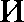 Al6.28.003.001,Al6.28.003.003,BoзpacTHSflгруппа: СТарше4,13мочевыделительной системе, взрослые (уровень 6)Al6.28.004.001,Al6.28.004.002, Al6.28.004.005, Al6.28.004.010, Al6.28.007.002, Al6.28.030.002, Al6.28.030.004, Al6.28.030.005, Al6.28.030.009, Al6.28.030.012, Al6.28.030.014, Al6.28.031.002, Al6.28.031.004, Al6.28.031.005, Al6.28.031.006, Al6.28.031.008, Al6.28.031.011, Al6.28.049, Al6.28.059.001, Al6.28.073.001,Al6.28.078.00118 лет31Хирургия0,90292Болезнилимфатических сосудов и лимфатических узловI88.0, 188.1, I88.8, I88.9, 189.0,189.1, I89.8, I89.9, L04.0,L04.1, L04.2, L04.3, L04.8,L04.9, R59, R59.0, R59.1, R59.90,61293Операции на коже,НОДКОЖНОЙклетчатке, придатках кожи (уровень 1)Al6.01.001,Al6.01.002, Al6.01.005, Al6.01.008, Al6.01.008.001,0,55Al6.01.011,Al6.01.012.004, Al6.01.015, Al6.01.016, Al6.01.017, Al6.01.017.001, Al6.01.019, Al6.01.020, Al6.01.021, Al6.01.022, Al6.01.022.001, Al6.01.023, Al6.01.024, Al6.01.025, Al6.01.026, Al6.01.027, Al6.01.027.001, Al6.01.027.002, Al6.01.028, Al6.01.030.001, Al6.30.060, Al6.30.062, Al6.30.064, Al6.30.066,Al6.30.067, Al6.30.076294Операции на коже,подкожной клетчатке, придатках кожи (уровень 2)Al6.01.003,Al6.01.003.001, Al6.01.003.002, Al6.01.003.006, Al6.01.003.007,Al6.01.004, Al6.01.004.001,0,71Al6.01.004.002,Al6.01.006, Al6.01.009, Al6.01.012, Al6.01.012.001, Al6.01.013, Al6.01.014, Al6.01.018, Al6.01.023.001, Al6.01.029, Al6.01.030, Al6.01.031, Al6.01.038, Al6.30.032, Al6.30.032.001, Al6.30.032.002, Al6.30.032.004, Al6.30.032.005, Al6.30.033, Al6.30.068,Al6.30.072, Al6.30.073295Операции на коже,подкожной клетчатке, придатках кожи (уровень 3)Al6.01.006.001,Al6.01.023.002, Al6.01.031.001, Al6.30.014, Al6.30.0151,38296Операции на коже,подкожной клетчатке, придатках кожи (уровень 4)Al6.01.003.003,Al6.01.003.004, Al6.01.003.005, Al6.01.005.005,Al6.01.007, Al6.01.010,2,41Al6.01.010.001,Al6.01.010.002, Al6.01.010.004, Al6.01.010.005, Al6.01.012.002, Al6.01.012.003, Al6.01.031.002, Al6.01.031.003, Al6.07.098, Al6.08.008.006297Операции НаO]ЭГilHilXхроВегВореННя и ИММ	НОй систеМьІ (уроВеНь 1)A11.06.002.002,Al6.06.002, Al6.06.003, Al6.06.005, Al6.06.005.004, Al6.06.006, Al6.06.006.001, Al6.06.006.002, Al6.06.010, Al6.06.011, Al6.06.012, Al6.06.013, Al6.06.014, Al6.06.014.001, Al6.06.014.002, Al6.06.014.003, Al6.06.015, Al6.06.016, Al6.06.016.001, Al6.06.016.0021,43298Операции НаO]ЭГilHilXAl6.05.002,Al6.05.003,1,83кроветворения ииммунной системы (уровень 2)Al6.05.004,Al6.06.004, Al6.06.007, Al6.06.008, Al6.06.009, Al6.06.009.001, Al6.06.009.002, Al6.06.009.003, Al6.06.016.003, Al6.06.016.004, Al6.06.016.005, Al6.06.017,Al6.06.018, Al6.30.061, Al6.30.063299Операции наорганах кроветворения и иммунной системы (уровень 3)Al6.05.002.001,Al6.05.004.001, Al6.05.005, Al6.05.006, Al6.05.007, Al6.05.008, Al6.05.008.001, Al6.05.010, Al6.05.010.001, Al6.06.001, Al6.06.004.001, Al6.06.005.001, Al6.06.006.003, Al6.06.007.001, Al6.06.007.002, Al6.06.017.0012,16300Операции наЗНДОК]ЭНННhІХAl6.22.001,Al6.22.002,1,81железах кроМегипофиза (уроВеНьi)Al6.22.003,Al6.22.007, Al6.22.007.002, Al6.22.008, Al6.22.011, Al6.22.013301Операции  HalЗНДОК]ЭИННЬІХжелезах кроМегИПОфиsа (ypoBeHb2)Al6.22.002.002,Al6.22.002.003, Al6.22.004, Al6.22.004.001, Al6.22.004.002, Al6.22.004.003, Al6.22.007.001, Al6.22.009, Al6.22.010, Al6.22.010.001, Al6.22.015,Al6.22.015.001, Al6.28.0642,67302БолезНи МОЈІОЧНОЇі железЬІ, НОВообразОВаНия МОЛОЧНой железЬІ добрОхачесгВеННЬІе, iN situ,НеопределеННого иНеизВесТНогоxapaxTepaD05, D05.0, D05.1, D05.7,D05.9, I97.2, N 60, N 60.0, N60.1, N 60.2, N 60.3, N 60.4, N60.8, N 60.9, N 61, N 62, N 63,N 64, N 64.0, N 64.1, N 64.2, N64.3, N 64.4, N 64.5, N 64.8, N64.9, Q83.0, Q83.1, Q83.2,Q83.3, Q83.8, Q83.9, R92, T85.40,73303А]ЭТ]ЭОЗЫ, другие поражеНия cycTaBOB, болезНи MflFKHX ТхаНейA26.7, A48.0, L02.1, L02.2,L02.3, L02.9, L03.1, L03.2,L03.3, L03.8, L03.9, L05.0,L05.9, L73.2, L89.0, L89.1,L89.2, L89.3, L89.9, L97,0,76L98.4, M15, Ml5.0, Ml5.1,M15.2, M15.3, M15.4, M15.8,Ml5.9, Ml6, M16.0, M16.1,M16.2, M16.3, M16.4, M16.5,Ml6.6, Ml6.7, M16.9, Ml7,M17.0, M17.1, M17.2, M17.3,Ml7.4, Ml7.5, M17.9, Ml8,M18.0, M18.1, M18.2, M18.3,Ml8.4, M18.5, Ml8.9, Ml9,M19.0, M19.1, M19.2, M19.8,Ml9.9, M22, M22.0, M22.1,M22.2, M22.3, M22.4, M22.8,M22.9, M23, M23.0, M23.1,M23.2, M23.3, M23.4, M23.5,M23.6, M23.8, M23.9, M24,M24.0, M24.1, M24.2, M24.3,M24.4, M24.5, M24.6, M24.7,M24.8, M24.9, M25, M25.0,M25.1, M25.2, M25.3, M25.4,M25.5, M25.6, M25.7, M25.8,M25.9, M35.7, M60, M60.0,M60.1, M60.2, M60.8, M60.9,M6l, M61.0, M61.1, M61.2,M6l.3, M6l.4, M6l.5, M6l.9,M62, M62.0, M62.1, M62.2,M62.3, M62.4, M62.5, M62.6,M62.8, M62.9, M63, M63.0,M63.1, M63.2, M63.3, M63.8,M65, M65.0, M65.1, M65.2,M65.3, M65.4, M65.8, M65.9,M66, M66.0, M66.1, M66.2,M66.3, M66.4, M66.5, M67,M67.0, M67.1, M67.2, M67.3,M67.4, M67.8, M67.9, М68,M68.0, M68.8, М70, M70.0,М70.1, M70.2, M70.3, M70.4,M70.5, M70.6, M70.7, M70.8,M70.9, M7l, M71.0, M7l.1,M7l.2, M7l.3, M7l.4, M7l.5,M7l.8, M7l.9, М72, M72.0,M72.1, M72.2, M72.4, M72.6,M72.8, M72.9, M73.8, М75,M75.0, M75.1, M75.2, M75.3,M75.4, M75.5, M75.6, M75.8,M75.9, М76, M76.0, M76.1,M76.2, M76.3, M76.4, M76.5,M76.6, M76.7, M76.8, M76.9,М77, M77.0, M77.1, M77.2,M77.3, M77.4, M77.5, M77.8,M77.9, М79, M79.0, M79.1,M79.2, M79.3, M79.4, M79.5,M79.6, M79.7, M79.8, M79.9,T95.0, T95.1, T95.2, T95.3, T95.4, T95.8, T95.9304Остеомиелит(уровень 1)M86.0, M86.1, M86.22,42305Остеомиелит(уровень 2)M46.2, M86.3, M86.4, M86.5,M86.6, M86.8, M86.93,51306Остеомиелит(уровень 3)M86.3, M86.4, M86.5, M86.6,M86.8, M86.9Al6.03.033.0024,02307Доброкачественные новообразования костно-мышечной системы иD16.0, D16.1, D16.2, D16.3,D16.4, D16.6, D16.8, D16.9,D19.7, D19.9, D2l, D21.0,D21.1, D2l.2, D2l.3, D21.4,0,84соедиНиТелЬНОііTKilHИD21.5, D2l.6, D21.9, D48.0,D48.1308ДоброхачесгВеННЬІ е НоВООбразоВhНИЯ, НОВообразОВЗННRiN situ кожи,ЖИ]ЭОВОЙ ТКаНи идррwеболезНиКОЖИD03, D03.0, D03.1, D03.2,D03.3, D03.4, D03.5, D03.6,D03.7, D03.8, D03.9, D04,D04.0, D04.1, D04.2, D04.3,D04.4, D04.5, D04.6, D04.7,D04.8, D04.9, D17, D17.0,D17.1, D17.2, D17.3, D17.4,D17.5, D17.6, D17.7, D17.9, D18, D18.0, D18.1, D22, D22.0, D22.1, D22.2, D22.3,D22.4, D22.5, D22.6, D22.7,D22.9, D23, D23.0, D23.1,D23.2, D23.3, D23.4, D23.5,D23.6, D23.7, D23.9, D24,D48.5, D48.6, D48.7, D48.9,L02.0, L02.4, L02.8, L03.0,L72.0, L72.1, L72.2, L72.8, L72.90,50309ОТК]ЭЬІТЬІе paHbI,поВерхНОСТНЬІе, другие и НеуТочНеННьІеТ]ЭНВМЬІSOO, SOO.0, SOO.3, SOO.7, SOO.8,SOO.9, S0l, S0l.0, S0l.2, S01.7,S01.8, S0l.9, Ѕ09, S09.0, S09.1,S09.8, S09.9, S10, S10.0, S10.1,S10.7, S10.8, S10.9, S11, S11.0,S11.1, S11.2, S11.7, S11.8,S11.9, S15, S15.0, S15.1, S15.2,S15.3, S15.7, S15.8, S15.9, S19,S19.8, S19.9, Ѕ20, S20.0, S20.1,S20.2, S20.3, S20.4, S20.7,S20.8, S2l, S2l.0, S21.1, S21.2,S21.7, S2l.8, S21.9, Ѕ25, S25.0,0,37S25.1, S25.2, S25.3, S25.4,S25.5, S25.7, S25.8, S25.9,S29.8, S29.9, S30, S30.0, S30.1,S30.7, S30.8, S30.9, S3l, S31.0,S31.1, S3l.7, S31.8, S35, S35.0,S35.1, S35.2, S35.3, S35.4,S35.5, S35.7, S35.8, S35.9,S39.8, S39.9, S40, S40.0, S40.7,S40.8, S40.9, S41, S41.0, S41.1,S4l.7, S4l.8, S45, S45.0, S45.1,S45.2, S45.3, S45.7, S45.8,S45.9, S49.8, S49.9, S50, S50.0,S50.1, S50.7, S50.8, S50.9, S5l,S51.0, S5l.7, S51.8, S5l.9, S55,S55.0, S55.1, S55.2, S55.7,S55.8, S55.9, S59.8, S59.9, S60,S60.0, S60.1, S60.2, S60.7,S60.8, S60.9, S6l, S6l.0, S6l.1,S61.7, S6l.8, S61.9, S65, S65.0,S65.1, S65.2, S65.3, S65.4,S65.5, S65.7, S65.8, S65.9,S69.8, S69.9, S70, S70.0, S70.1,S70.7, S70.8, S70.9, S7l, S71.0,S7l.1, S7l.7, S7l.8, S75, S75.0,S75.1, S75.2, S75.7, S75.8,S75.9, S79.8, S79.9, S80, S80.0,S80.1, S80.7, S80.8, S80.9, S81,S81.0, S8l.7, S81.8, S8l.9, S85,S85.0, S85.1, S85.2, S85.3,S85.4, S85.5, S85.7, S85.8,S85.9, S89.8, S89.9, S90, S90.0,S90.1, S90.2, S90.3, S90.7,S90.8, S90.9, Ѕ91, S91.0, S91.1,S9l.2, S9l.3, S91.7, Ѕ95, S95.0,S95.1, S95.2, S95.7, S95.8,S95.9, S99.8, S99.9, TOO,TOO.0, TOO.1, TOO.2, TOO.3,TOO.6, TOO.8, TOO.9, Т01,T0l.0, T01.1, T01.2, T01.3,T0l.6, T01.8, T01.9, Т09,T09.0, T09.1, T09.8, T09.9,Т11, Т11.0, Т11.1, Т11.4,T11.8, T11.9, T13, T13.0,Т13.1, T13.4, T13.8, T13.9,Т14, T14.0, T14.1, Т14.5, Т14.8, T14.9310Операции намолочной железе (кроме злокачественных новообразований)Al6.20.031,Al6.20.032, Al6.20.032.001, Al6.20.032.002, Al6.20.032.005, Al6.20.032.006, Al6.20.032.007, Al6.20.032.011, Al6.20.043, Al6.20.043.001, Al6.20.043.002, Al6.20.043.003, Al6.20.043.004, Al6.20.043.006, Al6.20.044, Al6.20.045,Al6.20.047, Al6.20.048,1,19Al6.20.049,Al6.20.049.001, Al6.20.049.002, Al6.20.051, Al6.20.085, Al6.20.085.002, Al6.20.085.003, Al6.20.085.004, Al6.20.085.005, Al6.20.085.006, Al6.20.085.010, Al6.20.085.011, Al6.20.085.012, Al6.20.086, Al6.20.086.001, Al6.20.10332Хирургия (абдоминальная)1,20311Операции нажелчном пузыре и желчевыводящих путях (уровень 1)Al6.14.006,Al6.14.006.001, Al6.14.007, Al6.14.007.001, Al6.14.008, Al6.14.009, Al6.14.0311,15312Операции нажелчном пузыре и желчевыводящих путях (уровень 2)Al6.14.006.002,Al6.14.008.001, Al6.14.009.001, Al6.14.009.002, Al6.14.010, Al6.14.011, Al6.14.012, Al6.14.013,Al6.14.014,1,43Al6.14.015,Al6.14.016, Al6.14.020, Al6.14.020.001, Al6.14.020.002, Al6.14.020.003, Al6.14.020.004, Al6.14.021, Al6.14.024, Al6.14.025, Al6.14.026.001, Al6.14.027, Al6.14.031.002, Al6.14.031.003, Al6.14.038, Al6.14.040, Al6.14.041,Al6.14.041.001, Al6.14.042, Al6.14.043313Операции нажелчном пузыре и желчевыводящих путях (уровень 3)Al6.14.011.001,Al6.14.023, Al6.14.024.001, Al6.14.024.002, Al6.14.024.003, Al6.14.027.002, Al6.14.031.001, Al6.14.032, Al6.14.032.002, Al6.14.032.003, Al6.14.042.001, Al6.14.042.002,Al6.14.042.0033,00314Операции нажелчном пузыре и желчевыводящих путях (уровень 4)Al6.14.020.005,Al6.14.020.006, Al6.14.022, Al6.14.0264,30315Операции напечени и поджелудочной железе (уровень 1)A11.14.001.001,A11.15.002.001, Al6.14.002, Al6.14.005, Al6.14.017, Al6.14.018, Al6.14.018.001, Al6.14.018.003, Al6.14.018.004, Al6.14.028, Al6.14.029, Al6.14.032.001, Al6.14.035.002, Al6.14.035.003, Al6.14.035.004, Al6.14.035.005, Al6.14.035.006, Al6.14.035.007, Al6.15.002, Al6.15.003, Al6.15.003.001, Al6.15.004, Al6.15.005, Al6.15.006, Al6.15.007, Al6.15.012, Al6.15.015,Al6.15.015.001,2,42Al6.15.015.002,Al6.15.015.003, Al6.15.016, Al6.15.016.001, Al6.15.016.002, Al6.15.017, Al6.15.022, Al6.15.022.001316Операции напечени и поджелудочной железе (уровень 2)A11.14.005,Al6.14.001, Al6.14.003, Al6.14.004, Al6.14.018.002, Al6.14.018.005, Al6.14.019, Al6.14.019.001, Al6.14.030, Al6.14.030.001, Al6.14.034, Al6.14.034.001, Al6.14.034.002, Al6.14.034.004, Al6.14.034.005, Al6.14.034.006, Al6.14.034.007, Al6.14.034.008, Al6.14.035, Al6.14.035.001, Al6.14.036, Al6.14.037,Al6.14.037.001, Al6.14.037.002,2,69Al6.14.037.003,Al6.14.039, Al6.14.044, Al6.15.001, Al6.15.001.001, Al6.15.001.002, Al6.15.001.003, Al6.15.008, Al6.15.009, Al6.15.009.001, Al6.15.009.002, Al6.15.009.003, Al6.15.009.004, Al6.15.010, Al6.15.010.001, Al6.15.010.002, Al6.15.011, Al6.15.013, Al6.15.014, Al6.15.018,Al6.15.019, Al6.15.020, Al6.15.021317Панкреатит,хирургическое лечениеК85, K85.0, K85.1, K85.2,K85.3, K85.8, K85.9Al6.15.014, Al6.15.0184,12318Операции напищеводе, желудке, двенадцатиперстно й кишке (уровень i)A03.16.001.001,Al6.16.001, Al6.16.041.003, Al6.16.047, Al6.16.047.001, Al6.16.0481,16319Операции наAl6.16.002,1,95пищеводе,желудке, двенадцатиперстно й кишке (уровень 2)Al6.16.003,Al6.16.004, Al6.16.005, Al6.16.006, Al6.16.006.001, Al6.16.006.002, Al6.16.007, Al6.16.008, Al6.16.009, Al6.16.010, Al6.16.011, Al6.16.012, Al6.16.013, Al6.16.014, Al6.16.015, Al6.16.015.001, Al6.16.015.002, Al6.16.015.003, Al6.16.016, Al6.16.017, Al6.16.017.001, Al6.16.017.003, Al6.16.017.004, Al6.16.017.005, Al6.16.017.006, Al6.16.017.007, Al6.16.017.008, Al6.16.017.009, Al6.16.017.012, Al6.16.017.013,Al6.16.017.014, Al6.16.017.015,Al6.16.018,Al6.16.018.001, Al6.16.018.002, Al6.16.018.003, Al6.16.018.004, Al6.16.019, Al6.16.020, Al6.16.021, Al6.16.021.001, Al6.16.022, Al6.16.023, Al6.16.024, Al6.16.025, Al6.16.027, Al6.16.028, Al6.16.028.001, Al6.16.028.002, Al6.16.028.003, Al6.16.029, Al6.16.030, Al6.16.030.001, Al6.16.030.002, Al6.16.031, Al6.16.032, Al6.16.032.001, Al6.16.032.002, Al6.16.033, Al6.16.034, Al6.16.034.001, Al6.16.034.002,Al6.16.035, Al6.16.036.001,Al6.16.037,Al6.16.037.001, Al6.16.038, Al6.16.038.001, Al6.16.039, Al6.16.041, Al6.16.041.001, Al6.16.041.002, Al6.16.041.004, Al6.16.041.005, Al6.16.041.006, Al6.16.042, Al6.16.043, Al6.16.044, Al6.16.051, Al6.16.052, Al6.16.053, Al6.16.054, Al6.16.055, Al6.16.056, Al6.16.057, Al6.16.058, Al6.16.059, Al6.16.061, Al6.16.064, Al6.16.064.001, Al6.16.065,Al6.16.065.001, Al6.16.066, Al6.16.067320Операции напищеводе, желудке,Al6.16.017.002,Al6.16.017.016, Al6.16.026,2,46двенадцатиперстной кишке (уровень 3)Al6.16.026.001,Al6.16.026.002, Al6.16.026.003, Al6.16.026.004, Al6.16.026.005, Al6.16.027.001, Al6.16.033.001, Al6.16.034.003, Al6.16.036, Al6.16.040, Al6.16.040.001, Al6.16.045, Al6.16.046, Al6.16.046.001, Al6.16.046.002, Al6.16.046.003, Al6.16.049, Al6.16.060, Al6.19.028, Al6.19.029321Аппендэктомия,взрослые (уровень1)Al6.18.009, Al6.18.010Возрастнаягруппа: старше 18 лет0,73322Аппендэктомия,взрослые (уровень 2)Al6.18.009.001Возрастнаягруппа: старше 18 лет0,91323Операции поНОВОД  F]ЭhIЖ,взрослые (уровеньi)Al6.30.001,Al6.30.002, Al6.30.003, Al6.30.004, Al6.30.004.001, Al6.30.004.002Возрастнаягруппа: старше 18 лет0,86324Операции поAl6.30.004.003,Возрастная1,24НОВОД  F]ЭhIЖ,взрослые (уровень 2)Al6.30.004.004,Al6.30.004.005, Al6.30.004.006, Al6.30.004.007, Al6.30.004.008, Al6.30.004.009, Al6.30.005, Al6.30.005.002группа: старше18 лет325Операции поповоду грыж, взрослые (уровень 3)Al6.30.001.001,Al6.30.001.002, Al6.30.002.001, Al6.30.002.002, Al6.30.004.010, Al6.30.004.011, Al6.30.004.012, Al6.30.004.013, Al6.30.004.014, Al6.30.005.001, Al6.30.005.003Возрастнаягруппа: старше 18 лет1,78326Операции поНОВОД  F]ЭhIЖ,взрослые (уровень 4)Al6.30.004.005,Al6.30.004.006, Al6.30.004.007, Al6.30.004.008, Al6.30.004.015, Al6.30.004.016Возрастнаягруппа: старше 18 летИной классификацион ный критерий: lghl, lgh2, lgh3, 1gh4, lgh5, lgh6, 1gh7, lgh8, lgh9, 1gh10, lghl 1, 1gh125,60327Другие операциина органахA03.15.001,A03.30.008,1,13брюшной полости(уровень 1)Al6.30.006.002,Al6.30.008, Al6.30.034, Al6.30.042, Al6.30.042.001, Al6.30.043, Al6.30.043.001, Al6.30.045, Al6.30.046, Al6.30.079328Другие операциина органах брюшной полости (уровень 2)A03.30.003,A03.30.004, A03.30.005, Al6.30.007, Al6.30.007.001, Al6.30.007.002, Al6.30.007.003, Al6.30.007.004, Al6.30.009, Al6.30.010, Al6.30.011, Al6.30.012, Al6.30.021, Al6.30.022, Al6.30.022.001, Al6.30.023, Al6.30.024, Al6.30.025, Al6.30.025.001, Al6.30.025.002, Al6.30.025.003, Al6.30.025.004, Al6.30.026,1,19Al6.30.027,Al6.30.028, Al6.30.028.001, Al6.30.028.002, Al6.30.037, Al6.30.044, Al6.30.051, Al6.30.065, Al6.30.071, Al6.30.071.001329Другие операциина органах брюшной полости (уровень 3)Al6.30.010.001,Al6.30.011.001, Al6.30.025.005, Al6.30.038, Al6.30.039, Al6.30.040, Al6.30.043.002, Al6.30.043.003, Al6.30.047, Al6.30.051.001, Al6.30.059, Al6.30.059.0012,1333Хирургия (комбустиология)1,95330Отморожения(уровень 1)T33.0, T33.1, T33.2, ТЗЗ.З,T33.4, T33.5, T33.6, T33.7, T33.8, T33.9, T35.01,17331Отморожения(уровень 2)T34, T34.0, T34.1, T34.2,T34.3, T34.4, T34.5, T34.6,T34.7, T34.8, T34.9, T35.1,T35.2, T35.3, T35.4, T35.5, T35.6, T35.72,91332Ожоги (уровень 1)T20.1, T20.2, T20.5, T20.6,Дополнительны1,21T2l.1, T21.2, T21.5, T21.6,T22.1, T22.2, T22.5, T22.6,T23.1, T23.2, T23.5, T23.6,T24.1, T24.2, T24.5, T24.6,T25.1, T25.2, T25.5, T25.6,T29.1, T29.2, T29.5, T29.6,T30.0, T30.1, T30.2, T30.4, T30.5е диагнозы:T31.0, T32.0333Ожоги (уровень 2)T20.1, T20.2, T20.5, T20.6,T2l.1, T21.2, T21.5, T21.6,T22.1, T22.2, T22.5, T22.6,T23.1, T23.2, T23.5, T23.6,T24.1, T24.2, T24.5, T24.6,T25.1, T25.2, T25.5, T25.6,T29.1, T29.2, T29.5, T29.6,T30.0, T30.1, T30.2, T30.4, T30.5, T30.6Дополнительные диагнозы: T31.1, T31.2,T3l.3, T3l.4,T31.5, T31.6,T3l.7, T3l.8,T31.9, T32.1,T32.2, T32.3,T32.4, T32.5, T32.6, T32.72,03334Ожоги (уровень 3)T20.0, T20.3, T20.4, T20.7,T2l.0, T21.3, T21.4, T21.7,T22.0, T22.3, T22.4, T22.7,T23.0, T23.3, T23.4, T23.7,T24.0, T24.3, T24.4, T24.7,T25.0, T25.3, T25.4, T25.7,T29.0, T29.3, T29.4, T29.7, T30.3, T30.7Дополнительные диагнозы: T31.0, T32.03,54335Ожоги (уровень 4)T20.0, T20.3, T20.4, T20.7,T2l.0, T21.3, T21.4, T21.7,T22.0, T22.3, T22.4, T22.7,T23.0, T23.3, T23.4, T23.7,T24.0, T24.3, T24.4, T24.7,T25.0, T25.3, T25.4, T25.7,Дополнительные диагнозы: T31.1, T31.2, T32.1, T32.25,20T29.0, T29.3, T29.4, T29.7,T30.3, T30.7T27.0, T27.1, T27.2, T27.3,T27.4, T27.5, T27.6, T27.7336Ожоги (уровень 5)T20.0, T20.3, T20.4, T20.7,T2l.0, T21.3, T21.4, T21.7,T22.0, T22.3, T22.4, T22.7,T23.0, T23.3, T23.4, T23.7,T24.0, T24.3, T24.4, T24.7,T25.0, T25.3, T25.4, T25.7,T29.0, T29.3, T29.4, T29.7, T30.3, T30.7Дополнительные диагнозы: T31.3, T31.4,T31.5, T3l.6,T31.7, T31.8,T3l.9, T32.3,T32.4, T32.5,T32.6, T32.7, T32.8, T32.911,11337Ожоги (уровень4,5) с синдромом органной дисфункцииT20.0, T20.3, T20.4, T20.7,T2l.0, T21.3, T21.4, T21.7,T22.0, T22.3, T22.4, T22.7,T23.0, T23.3, T23.4, T23.7,T24.0, T24.3, T24.4, T24.7,T25.0, T25.3, T25.4, T25.7,T29.0, T29.3, T29.4, T29.7, T30.3, T30.7Инойклассификацион ный критерий: itl14,07337Ожоги (уровень4,5) с синдромом органной дисфункцииT27.0, T27.1, T27.2, T27.3,T27.4, T27.5, T27.6, T27.7Инойклассификацион ный критерий: itl14,0734Челюстно-лицевая хирургия1,18338Болезни полостирта, слюнных желез и челюстей, врожденные аномалии лица и шеи, взрослые186.0, KOO, KOO.0, KOO.1,KOO.2, KOO.3, KOO.4, KOO.5,KOO.6, KOO.7, KOO.8, KOO.9, K0l, K01.0, K01.1, К02, K02.0, K02.1, K02.2, K02.3,K02.4, K02.5, K02.8, K02.9,K03, K03.0, K03.1, K03.2,K03.3, K03.4, K03.5, K03.6,Возрастнаягруппа: старше 18 лет0,89K03.7, K03.8, K03.9, K04,K04.0, K04.1, K04.2, K04.3,K04.4, K04.5, K04.6, K04.7,K04.8, K04.9, K05, K05.0,K05.1, K05.2, K05.3, K05.4,K05.5, K05.6, K06, K06.0,K06.1, K06.2, K06.8, K06.9,K07, K07.0, K07.1, K07.2,K07.3, K07.4, K07.5, K07.6,K07.8, K07.9, K08, K08.0,K08.1, K08.2, K08.3, K08.8,K08.9, K09, K09.0, K09.1,K09.2, K09.8, K09.9, K10,Kl0.0, Kl0.1, Kl0.2, Kl0.3,K10.8, K10.9, K11, K11.0,Kl 1.1, Kl 1.2, Kl 1.3, Kl 1.4,K11.5, K11.6, K11.7, K11.8,Kl 1.9, Kl2, K12.0, Kl2.1,K12.2, Kl2.3, K13, K13.0,Kl3.1, Kl3.2, Kl3.3, Kl3.4,K13.5, Kl3.6, K13.7, Kl4,Kl4.0, Kl4.1, Kl4.2, Kl4.3,K14.4, Kl4.5, K14.6, Kl4.8,Kl4.9, Q18.3, Q18.4, Q18.5,Q18.6, Q18.7, Q18.8, Q18.9,Q35, Q35.1, Q35.3, Q35.5,Q35.7, Q35.9, Q36, Q36.0,Q36.1, Q36.9, Q37, Q37.0,Q37.1, Q37.2, Q37.3, Q37.4,Q37.5, Q37.8, Q37.9, Q38,Q38.0, Q38.1, Q38.2, Q38.3,Q38.4, Q38.5, Q38.6, Q38.7,Q38.8, SOO.5, S01.4, S0l.5,S02.4, S02.40, S02.41, S02.5, S02.50, S02.51, S02.6, S02.60, S02.61, S03, S03.0, S03.1,S03.2, S03.3, S03.4, S03.5339Операции наорганах полости рта (уровень 1)Al6.07.011,Al6.07.012, Al6.07.014, Al6.07.0970,74340Операции наорганах полости рта (уровень 2)Al6.07.015,Al6.07.016, Al6.07.017, Al6.07.029, Al6.07.042, Al6.07.043, Al6.07.044, Al6.07.045, Al6.07.064, Al6.07.067, Al6.22.0121,27341Операции наорганах полости рта (уровень 3)Al6.07.017.001,Al6.07.027, Al6.07.067.001, Al6.07.075, Al6.07.077, Al6.07.078, Al6.07.079, Al6.07.079.004, Al6.07.083, Al6.07.083.001, Al6.07.083.002, Al6.07.084,Al6.07.084.001, Al6.07.084.002,1,63Al6.07.085,Al6.07.086, Al6.07.087, Al6.07.088342Операции наорганах полости рта (уровень 4)Al6.07.022,Al6.07.027.001, Al6.07.041, Al6.07.041.001, Al6.07.061, Al6.07.061.001, Al6.07.062, Al6.07.063, Al6.07.066, Al6.07.071, Al6.07.071.001, Al6.07.072, Al6.07.074, Al6.07.074.001, Al6.07.074.002, Al6.07.076, Al6.07.080,Al6.07.081, Al6.07.085.0011,9035Эндокринология1,40343Сахарный диабет,взрослые (уровень 1)Е10.9, E11.9, E13.9, E14.9,R73, R73.0, R73.9, R81Возрастнаягруппа: старше 18 лет1,02344Сахарный диабет,взрослые (уровень 2)Е10.0, E10.1, E10.2, E10.3,Е10.4, E10.5, E10.6, E10.7,Е10.8, E11.0, E11.1, E11.2,Е11.3, E11.4, E11.5, E11.6,Е11.7, E11.8, E12.0, E12.1,Е12.2, E12.3, E12.4, E12.5,Возрастнаягруппа: старше 18 лет1,49Е12.6, E12.7, E12.8, E12.9,Е13.0, E13.1, E13.2, E13.3,Е13.4, E13.5, E13.6, E13.7,Е13.8, E14.0, E14.1, E14.2,Е14.3, E14.4, E14.5, E14.6, Е14.7, E14.8345Заболеваниягипофиза, взрослыеD35.2, Е22, E22.0, E22.1,E22.2, E22.8, E22.9, E23,E23.0, E23.1, E23.2, E23.3,E23.6, E23.7, Е24, E24.0,E24.1, E24.2, E24.4, E24.8Возрастнаягруппа: старше 18 лет2,14346Другие болезниЭНДОК]ЭИННОЙсистемы, взрослые (уровень 1)EOO, EOO.0, EOO.1, EOO.2,EOO.9, Е01, E01.0, E01.1,E0l.2, E01.8, Е02, E03, E03.0,E03.1, E03.2, E03.3, E03.4,E03.5, E03.8, E03.9, Е04,E04.0, E04.1, E04.2, E04.8,E04.9, Е05, E05.0, E05.1,E05.2, E05.3, E05.4, E05.5,E05.8, E05.9, Е06, E06.0,E06.1, E06.2, E06.3, E06.4,E06.5, E06.9, Е07, E07.0,E07.1, E07.8, E07.9, Е15, Е16,Е16.0, E16.3, E16.4, E20.0,E20.1, E20.8, E20.9, Е21,E2l.0, E21.1, E21.2, E21.3,E2l.4, E21.5, E24.9, Е25,E25.0, E25.8, E25.9, Е26,E26.0, E26.9, Е27, E27.0,E27.1, E27.2, E27.3, E27.4,E27.5, E27.8, E27.9, Е29,E29.0, E29.1, E29.8, E29.9,Возрастнаягруппа: старше 18 лет1,25E30, E30.0, E30.1, E30.8,E30.9, E34, E34.3, E34.4,E34.5, E34.9, E35, E35.0,E35.1, E35.8, E89.0, E89.1,E89.2, E89.3, E89.5, E89.6,E89.8, E89.9, M82.1, Q89.1, Q89.2, R94.6, R94.7347Другие болезниЭНДОК]ЭИННОЙсистемы, взрослые (уровень 2)D13.6, D13.7, D35.8, Е16.1,E16.2, E16.8, E16.9, E24.3,E3l, E3l.0, E3l.1, E3l.8,E31.9, E34.0, E34.1, E34.2, E34.8Возрастнаягруппа: старше 18 лет2,76348Новообразованияэндокринных желездоброкачественные, iN situ, неопределенного и неизвестного характераD09.3, D15.0, D34, D35.0,D35.1, D35.3, D35.7, D35.9,D44, D44.0, D44.1, D44.2,D44.3, D44.4, D44.5, D44.6, D44.7, D44.8, D44.90,76349РасстройствапитанияЕ40, Е41, Е42, E43, Е44,E44.0, E44.1, Е45, Е46, Е50, E50.0, E50.1, E50.2, E50.3,E50.4, E50.5, E50.6, E50.7,E50.8, E50.9, Е51, E51.1,E5l.2, E51.8, E51.9, Е52, E53,E53.0, E53.1, E53.8, E53.9,Е54, E55.9, Е56, E56.0, E56.1, E56.8, E56.9, Е58, Е59, Е60, E6l, E6l.0, E6l.1, E61.2,E6l.3, E61.4, E61.5, E61.6,E6l.7, E61.8, E61.9, E63,1,06E63.0, E63.1, E63.8, E63.9,E64.0, E64.1, E64.2, E64.8,E64.9, Е65, Ебб, E66.0, E66.1,E66.2, E66.8, E66.9, Е67,E67.0, E67.1, E67.2, E67.3, E67.8, Е68, Е86, Е87, E87.0, E87.1, E87.2, E87.3, E87.4,E87.5, E87.6, E87.7, E87.8,R62, R62.0, R62.8, R62.9, R63,R63.0, R63.1, R63.2, R63.3, R63.4, R63.5, R63.8350Другие нарушенияобмена веществD76, D76.1, D76.2, D76.3, Е70,E70.3, E70.8, E70.9, Е71,E7l.2, Е72, E72.4, E72.5,E72.9, E73, E73.0, E73.1,E73.8, E73.9, Е74, E74.0,E74.1, E74.2, E74.3, E74.9,E75.0, E75.1, E75.5, E75.6,Е76, E76.3, E76.8, E76.9, Е77,E77.0, E77.1, E77.8, E77.9,Е78, E78.0, E78.1, E78.2,E78.3, E78.4, E78.5, E78.6,E78.8, E78.9, Е79, E79.0,E79.9, Е80, E80.0, E80.1,E80.2, E80.3, E80.4, E80.5,E80.6, E80.7, E83, E83.1,E83.2, E83.5, E83.8, E83.9,Е85, E85.0, E85.1, E85.2,E85.3, E85.4, E85.8, E85.9, E88.1, E88.2, E88.8, E88.9, Е901,16351Кистозный фиброзЕ84, E84.0, E84.1, E84.8, E84.93,3236ПрочееПрочееПрочееПрочее352КОМплехсНоелечеНие с приМеНеНиеМ препараТОВИММ	ОглобулиНаD69.3, Gl 1.3, G35, G36.0,G36.1, G36.8, G36.9, G37,G37.0, G37.1, G37.2, G37.3,G37.4, G37.5, G37.8, G37.9,G51.0, G58.7, G61.0, G61.8, G70.0, G70.2, M33.0A25.05.001.001,A25.23.001.001, A25.24.001.0014,32353РедкиегеНеТическиезаболеВаНИЯE26.1, E26.8, E70.0, E70.1,E70.2, E71.0, E71.1, E71.3,E72.0, E72.1, E72.2, E72.3,E72.8, E74.4, E74.8, E76.0,E76.1, E76.2, E79.1, E79.8,E83.0, E83.3, E83.4, G10, G11,G11.0, G11.1, G11.2, G11.3,G11.4, Gl 1.8, G11.9, Gl2,G12.0, G12.1, G12.2, G12.8,G12.9, Gl3, G13.0, G13.1,G13.2, G13.8, G23, G23.0,G23.1, G23.2, G23.3, G23.8,G23.9, G24.1, G24.2, G24.5,G3l.8, G3l.9, G40.5, G60,G60.0, G60.1, G60.2, G60.3,G60.8, G60.9, G7l, G7l.0,G71.1, G7l.2, G71.3, G71.8,G7l.9, G72, G72.0, G72.1,G72.2, G72.3, G72.4, G72.8,G72.9, N 07.1, N 07.5, N 07.8,N 07.9, N 25.1, N 25.8, Q61.1,Q6l.2, Q6l.3, Q77.4, Q78.0,Q79.6, Q85.0, Q85.1, Q85.8,Q85.9, Q87.1, Q87.2, Q87.3,Q87.4, Q87.8, Q89.7, Q89.8,Q90.0, Q90.1, Q90.2, Q90.9,3,50Q91.3, Q9l.7, Q92.8, Q96,Q96.0, Q96.1, Q96.2, Q96.3,Q96.4, Q96.8, Q96.9, Q97.0,Q97.1, Q97.2, Q97.3, Q97.8,Q97.9, Q98.0, Q98.1, Q98.2,Q98.3, Q98.4, Q98.5, Q98.6,Q98.7, Q98.8, Q98.9, Q99,Q99.0, Q99.1, Q99.2, Q99.8, Q99.9354ЛечеНие сприМеНеНиеМ геННо-иНжеНерНьІХ биОЛОгичесхих препараТОВ И селехгиВНЬІХ ИММунодепрессаНТOBL40.0, L40.1A25.01.001.001,A25.01.001.0025,35354ЛечеНие сприМеНеНиеМ геННо-иНжеНерНьІХ биОЛОгичесхих препараТОВ И селехгиВНЬІХ ИММунодепрессаНТOBL40.5, M05.0. M05.1, M05.2,M05.3, M05.8, M06.0, M06.1,M07.0. М07.1, M07.2, M07.3,M08.0, M08.1, M08.2, M08.3,М10, М10.0, М10.1, М10.2,Ml0.3, Ml0.4, Ml0.9, M30.2, M33.0, М45A25.04.001.0025,35354L40.5, M05.0, M05.1, M05.2,M05.3, M05.8, M06.0, M06.1,M07.0, M07.1, M07.2, M07.3,M08.0, М08.1, M08.2, M08.3, M30.2, M33.0, М45A25.04.001.001,A25.04.001.0055,35354M32.1, M32.8L40.5, M05.0, M05.1, M05.2,M05.3, M05.8, M06.0, M06.1,M30.0, M30.1, M30.2, M30.3,M30.8, M3l.0, M3l.1, M3l.3,M3l.4, M3l.5, M3l.6, M3l.7,M3l.8, M3l.9, M35.0, M35.1,M35.2, M35.3, M35.4, M35.5,M35.6, M35.7, M35.8, M35.9A25.04.001.006A25.04.001.0075,35J45.0, J45.1, J45.8, L50.1A25.09.001.001170.2, 170.8A25.12.001.001K50.0A25.17.001.001,A25.17.001.002K50.1, K50.8, K50.9, К51,K51.0, K51.2, K51.3, K51.4, K5l.5, K5l.8, K5l.9A25.18.001.001,A25.18.001.002ЈЗЗ.1, ЈЗЗ.8, J45.0, J45.1, J45.8.K50.0, K50.1, K50.8, K50.9,K5l, K51.0, K51.2, K51.3,K5l.4, K5l.5, K5l.8, K5l.9, L20.8, M30.1ДHOÏiKЛilCСИ  ИКіlЦИОННЬІй Кригерий:pbtZ25.8A25.30.035ВозраСТНаЯгруппа: ОТ 0дНей до 2 лет3 5 5ФаКТО]ЭЬІ,ВЛИЯюіиие На сосгОяНие здорОВЬfl НаселеНия И обращеНия В учреждеНия ЗдраВООхраНеНияD89.3, R52, R52.0, R52.1,R52.2, R52.9, R53, R60, R60.0,R60.1, R60.9, R64, R65, R65.0,R65.1, R65.2, R65.3, R65.9,R68, R68.0, R68.2, R68.8, R69,R70, R70.0, R70.1, R74, R74.0,R74.8, R74.9, R76, R76.0,R76.1, R76.2, R76.8, R76.9,R77, R77.0, R77.1, R77.2,R77.8, R77.9, R79, R79.0,R79.8, R79.9, R99, ZOO, ZOO.0,ZOO.1, ZOO.2, ZOO.3, ZOO.4,ZOO.5, ZOO.6, ZOO.8, Z01,Z01.0, Z01.1, Z01.2, Z01.3,Z01.4, Z01.5, Z01.6, Z01.7,Z01.8, Z01.9, Z02, Z02.0,Z02.1, Z02.2, Z02.3, Z02.4,0,32Z02.5, Z02.6, Z02.7, Z02.8,Z02.9, Z03, Z03.0, Z03.1,Z03.2, Z03.3, Z03.4, Z03.5,Z03.6, Z03.8, Z03.9, Z04,Z04.0, Z04.1, Z04.2, Z04.3,Z04.4, Z04.5, Z04.6, Z04.8,Z04.9, Z08, Z08.0, Z08.1,Z08.2, Z08.7, Z08.8, Z08.9,Z09, Z09.0, Z09.1, Z09.2,Z09.3, Z09.4, Z09.7, Z09.8,Z09.9, Z10, Zl0.0, Zl0.1,Z10.2, Z10.3, Z10.8, Z11,Z11.0, Z11.1, Z11.2, Z11.3,Z11.4, Z11.5, Z11.6, Z11.8,Z11.9, Z12, Zl2.0, Zl2.1,Z12.2, Z12.3, Z12.4, Z12.5,Z12.6, Z12.8, Z12.9, Z13,Z13.0, Z13.1, Z13.2, Z13.3,Z13.4, Z13.5, Z13.6, Z13.7,Z13.8, Z13.9, Z20, Z20.0,Z20.1, Z20.2, Z20.3, Z20.4,Z20.5, Z20.6, Z20.7, Z20.8,Z20.9, Z21, Z22, Z22.0, Z22.1,Z22.2, Z22.3, Z22.4, Z22.6,Z22.8, Z22.9, Z23, Z23.0,Z23.1, Z23.2, Z23.3, Z23.4,Z23.5, Z23.6, Z23.7, Z23.8,Z24, Z24.0, Z24.1, Z24.2,Z24.3, Z24.4, Z24.5, Z24.6,Z25, Z25.0, Z25.1, Z25.8, Z26,Z26.0, Z26.8, Z26.9, Z27,Z27.0, Z27.1, Z27.2, Z27.3,Z27.4, Z27.8, Z27.9, Z28,Z28.0, Z28.1, Z28.2, Z28.8,Z28.9, Z29, Z29.0, Z29.1,Z29.2, Z29.8, Z29.9, Z30,Z30.0, Z30.1, Z30.2, Z30.3,Z30.4, Z30.5, Z30.8, Z30.9,Z31, Z3l.0, Z3l.1, Z3l.2,Z3l.3, Z3l.4, Z3l.5, Z31.6,Z31.8, Z31.9, Z32, Z32.0,Z32.1, Z33, Z36, Z36.0, Z36.1,Z36.2, Z36.3, Z36.4, Z36.5,Z36.8, Z36.9, Z37, Z37.0,Z37.1, Z37.2, Z37.3, Z37.4,Z37.5, Z37.6, Z37.7, Z37.9,Z38, Z38.0, Z38.1, Z38.2,Z38.3, Z38.4, Z38.5, Z38.6,Z38.7, Z38.8, Z39, Z39.0,Z39.1, Z39.2, Z40, Z40.0,Z40.8, Z40.9, Z41, Z4l.0,Z4l.1, Z4l.2, Z4l.3, Z4l.8,Z41.9, Z42, Z42.0, Z42.1,Z42.2, Z42.3, Z42.4, Z42.8,Z42.9, Z43, Z43.0, Z43.1,Z43.2, Z43.3, Z43.4, Z43.5,Z43.6, Z43.7, Z43.8, Z43.9,Z44, Z44.0, Z44.1, Z44.2,Z44.3, Z44.8, Z44.9, Z45,Z45.0, Z45.1, Z45.2, Z45.3,Z45.8, Z45.9, Z46, Z46.0,Z46.1, Z46.2, Z46.3, Z46.4,Z46.5, Z46.6, Z46.7, Z46.8,Z46.9, Z47, Z47.0, Z47.8,Z47.9, Z48, Z48.0, Z48.8,Z48.9, Z49, Z49.0, Z49.1,Z49.2, Z50, Z50.0, Z50.1,Z50.2, Z50.3, Z50.4, Z50.5,Z50.6, Z50.7, Z50.8, Z50.9,Z51, Z51.0, Z51.1, Z51.2,Z51.3, Z51.4, Z51.5, Z51.6,Z51.8, Z51.9, Z52, Z52.0,Z52.1, Z52.2, Z52.3, Z52.4,Z52.5, Z52.8, Z52.9, Z53,Z53.0, Z53.1, Z53.2, Z53.8,Z53.9, Z54, Z54.0, Z54.1,Z54.2, Z54.3, Z54.4, Z54.7,Z54.8, Z54.9, Z57, Z57.0,Z57.1, Z57.2, Z57.3, Z57.4,Z57.5, Z57.6, Z57.7, Z57.8,Z57.9, Z58, Z58.0, Z58.1,Z58.2, Z58.3, Z58.4, Z58.5,Z58.6, Z58.8, Z58.9, Z59,Z59.0, Z59.1, Z59.2, Z59.3,Z59.4, Z59.5, Z59.6, Z59.7,Z59.8, Z59.9, Z60, Z60.0,Z60.1, Z60.2, Z60.3, Z60.4,Z60.5, Z60.8, Z60.9, Z6l,Z61.0, Z61.1, Z61.2, Z61.3,Z6l.4, Z6l.5, Z6l.6, Z6l.7,Z61.8, Z61.9, Z62, Z62.0,Z62.1, Z62.2, Z62.3, Z62.4,Z62.5, Z62.6, Z62.8, Z62.9,Z63, Z63.0, Z63.1, Z63.2,Z63.3, Z63.4, Z63.5, Z63.6,Z63.7, Z63.8, Z63.9, Z64,Z64.0, Z64.1, Z64.2, Z64.3,Z64.4, Z65, Z65.0, Z65.1,Z65.2, Z65.3, Z65.4, Z65.5,Z65.8, Z65.9, Z70, Z70.0,Z70.1, Z70.2, Z70.3, Z70.8,Z70.9, Z7l, Z7l.0, Z7l.1,Z71.2, Z71.3, Z71.4, Z71.5,Z7l.6, Z7l.7, Z7l.8, Z71.9,Z72, Z72.0, Z72.1, Z72.2,Z72.3, Z72.4, Z72.5, Z72.6,Z72.8, Z72.9, Z73, Z73.0,Z73.1, Z73.2, Z73.3, Z73.4,Z73.5, Z73.6, Z73.8, Z73.9,Z74, Z74.0, Z74.1, Z74.2,Z74.3, Z74.8, Z74.9, Z75,Z75.0, Z75.1, Z75.2, Z75.3,Z75.4, Z75.5, Z75.8, Z75.9,Z76, Z76.0, Z76.1, Z76.2,Z76.3, Z76.4, Z76.5, Z76.8,Z76.9, Z80, Z80.0, Z80.1,Z80.2, Z80.3, Z80.4, Z80.5,Z80.6, Z80.7, Z80.8, Z80.9,Z81, Z8l.0, Z8l.1, Z8l.2,Z81.3, Z81.4, Z81.8, Z82,Z82.0, Z82.1, Z82.2, Z82.3,Z82.4, Z82.5, Z82.6, Z82.7,Z82.8, Z83, Z83.0, Z83.1,Z83.2, Z83.3, Z83.4, Z83.5,Z83.6, Z83.7, Z84, Z84.0,Z84.1, Z84.2, Z84.3, Z84.8,Z85, Z85.0, Z85.1, Z85.2,Z85.3, Z85.4, Z85.5, Z85.6,Z85.7, Z85.8, Z85.9, Z86,Z86.0, Z86.1, Z86.2, Z86.3,Z86.4, Z86.5, Z86.6, Z86.7,Z87, Z87.0, Z87.1, Z87.2,Z87.3, Z87.4, Z87.5, Z87.6,Z87.7, Z87.8, Z88, Z88.0,Z88.1, Z88.2, Z88.3, Z88.4,Z88.5, Z88.6, Z88.7, Z88.8,Z88.9, Z89, Z89.0, Z89.1,Z89.2, Z89.3, Z89.4, Z89.5,Z89.6, Z89.7, Z89.8, Z89.9,Z90, Z90.0, Z90.1, Z90.2,Z90.3, Z90.4, Z90.5, Z90.6,Z90.7, Z90.8, Z9l, Z9l.0,Z91.1, Z91.2, Z91.3, Z91.4,Z9l.5, Z9l.6, Z9l.7, Z9l.8,Z92, Z92.0, Z92.1, Z92.2,Z92.3, Z92.4, Z92.5, Z92.8,Z92.9, Z93, Z93.0, Z93.1,Z93.2, Z93.3, Z93.4, Z93.5,Z93.6, Z93.8, Z93.9, Z94,Z94.0, Z94.1, Z94.2, Z94.3,Z94.4, Z94.5, Z94.6, Z94.7,Z94.8, Z94.9, Z95, Z95.0,Z95.1, Z95.2, Z95.3, Z95.4,Z95.5, Z95.8, Z95.9, Z96,Z96.0, Z96.1, Z96.2, Z96.3,Z96.4, Z96.5, Z96.6, Z96.7,Z96.8, Z96.9, Z97, Z97.0,Z97.1, Z97.2, Z97.3, Z97.4,Z97.5, Z97.8, Z98, Z98.0,Z98.1, Z98.2, Z98.8, Z99,Z99.0, Z99.1, Z99.2, Z99.3,Z99.8, Z99.93 56UOCПHTdJIH3 IIИH BдиarHocTHчecxиx ueляx cПOCT HOBKOĞ,QHftFHO3õTy6epxyлeзa, BHЧ- HHфeкциH, пCHxHчecxoro зa6oлeBaHHЯA15.0, Al5.1, A15.2, Al5.3,A15.4, Al5.5, A15.6, Al5.7,A15.8, Al5.9, A16.0, Al6.1,Al6.2, Al6.3, Al6.4, Al6.5,A16.7, A16.8, A16.9, A17.0,Al7.1, Al7.8, Al7.9, Al8.0,A18.1, A18.2, A18.3, A18.4,Al8.5, Al8.6, Al8.7, Al8.8,A19.0, A19.1, A19.2, A19.8,Al9.9, B20, B20.0, B20.1,B20.2, B20.3, B20.4, B20.5,B20.6, B20.7, B20.8, B20.9,B21, B21.0, B21.1, B21.2,B2l.3, B2l.7, B2l.8, B21.9,B22, B22.0, B22.1, B22.2,B22.7, B23, B23.0, B23.1,B23.2, B23.8, B24, B90, B90.0,B90.1, B90.2, B90.8, B90.9,F00, F00.0, F00.1, F00.2, F00.9,F0l, F0l.0, F0l.1, F0l.2, F0l.3,F0l.8, F0l.9, F02, F02.0, F02.1,F02.2, F02.3, F02.4, F02.8, F03,F04, F05, F05.0, F05.1, F05.8,F05.9, F06, F06.0, F06.1, F06.2,F06.3, F06.4, F06.5, F06.6,F06.7, F06.8, F06.9, F07, F07.0,F07.1, F07.2, F07.8, F07.9, F09,0,46F10, F10.0, F10.1, F10.2, F10.3,F10.4, F10.5, F10.6, F10.7,F10.8, F10.9, F11, F11.0, F11.1,F11.2, F11.3, F11.4, F11.5,F11.6, F11.7, F11.8, F11.9, F12,F12.0, F12.1, F12.2, F12.3,F12.4, F12.5, F12.6, F12.7,F12.8, F12.9, F13, F13.0, F13.1,F13.2, F13.3, F13.4, F13.5,F13.6, F13.7, F13.8, F13.9, F14,F14.0, F14.1, F14.2, F14.3,F14.4, F14.5, F14.6, F14.7,F14.8, F14.9, F15, F15.0, F15.1,F15.2, F15.3, F15.4, F15.5,F15.6, F15.7, F15.8, F15.9, F16,F16.0, F16.1, F16.2, F16.3,F16.4, F16.5, F16.6, F16.7,F16.8, F16.9, F17, F17.0, F17.1,F17.2, F17.3, F17.4, F17.5,F17.6, F17.7, F17.8, F17.9, F18,F18.0, F18.1, F18.2, F18.3,F18.4, F18.5, F18.6, F18.7,F18.8, F18.9, F19, F19.0, F19.1,F19.2, F19.3, F19.4, F19.5,F19.6, F19.7, F19.8, F19.9, F20,F20.0, F20.1, F20.2, F20.3,F20.4, F20.5, F20.6, F20.8,F20.9, F2l, F22, F22.0, F22.8,F22.9, F23, F23.0, F23.1, F23.2,F23.3, F23.8, F23.9, F24, F25,F25.0, F25.1, F25.2, F25.8, F25.9, F28, F29, F30, F30.0,F30.1, F30.2, F30.8, F30.9, F31,F3l.0, F3l.1, F3l.2, F3l.3,F3l.4, F3l.5, F31.6, F3l.7,F3l.8, F3l.9, F32, F32.0, F32.1,F32.2, F32.3, F32.8, F32.9, F33,F33.0, F33.1, F33.2, F33.3,F33.4, F33.8, F33.9, F34, F34.0,F34.1, F34.8, F34.9, F38, F38.0,F38.1, F38.8, F39, F40, F40.0,F40.1, F40.2, F40.8, F40.9, F4l,F41.0, F41.1, F41.2, F4l.3,F4l.8, F4l.9, F42, F42.0, F42.1,F42.2, F42.8, F42.9, F43, F43.0,F43.1, F43.2, F43.8, F43.9, F44,F44.0, F44.1, F44.2, F44.3,F44.4, F44.5, F44.6, F44.7,F44.8, F44.9, F45, F45.0, F45.1,F45.2, F45.3, F45.4, F45.8,F45.9, F48, F48.0, F48.1, F48.8,F48.9, F50, F50.0, F50.1, F50.2,F50.3, F50.4, F50.5, F50.8,F50.9, F51, F51.0, F51.1, F51.2,F51.3, F51.4, F51.5, F51.8,F51.9, F52, F52.0, F52.1, F52.2,F52.3, F52.4, F52.5, F52.6,F52.7, F52.8, F52.9, F53, F53.0,F53.1, F53.8, F53.9, F54, F55,F59, F60, F60.0, F60.1, F60.2,F60.3, F60.4, F60.5, F60.6,F60.7, F60.8, F60.9, F6l, F62,F62.0, F62.1, F62.8, F62.9, F63,F63.0, F63.1, F63.2, F63.3,F63.8, F63.9, F64, F64.0, F64.1,F64.2, F64.8, F64.9, F65, F65.0,F65.1, F65.2, F65.3, F65.4,F65.5, F65.6, F65.8, F65.9, F66,F66.0, F66.1, F66.2, F66.8,F66.9, F68, F68.0, F68.1, F68.8,F69, F70, F70.0, F70.1, F70.8,F70.9, F7l, F7l.0, F7l.1, F7l.8,F71.9, F72, F72.0, F72.1, F72.8,F72.9, F73, F73.0, F73.1, F73.8,F73.9, F78, F78.0, F78.1, F78.8,F78.9, F79, F79.0, F79.1, F79.8,F79.9, F80, F80.0, F80.1, F80.2,F80.3, F80.8, F80.9, F8l, F81.0,F81.1, F81.2, F81.3, F8l.8, F8l.9, F82, F83, F84, F84.0, F84.1, F84.2, F84.3, F84.4,F84.5, F84.8, F84.9, F88, F89,F90, F90.0, F90.1, F90.8, F90.9,F9l, F9l.0, F9l.1, F9l.2, F9l.3,F9l.8, F9l.9, F92, F92.0, F92.8,F92.9, F93, F93.0, F93.1, F93.2,F93.3, F93.8, F93.9, F94, F94.0,F94.1, F94.2, F94.8, F94.9, F95,F95.0, F95.1, F95.2, F95.8,F95.9, F98, F98.0, F98.1, F98.2,F98.3, F98.4, F98.5, F98.6,F98.8, F98.9, F99, K23.0,M49.0, M90.0, N 74.0, N 74.1,R4l, R41.0, R41.1, R41.2,R4l.3, R4l.8, R44, R44.0,R44.1, R44.2, R44.3, R44.8,R45, R45.0, R45.1, R45.2,R45.3, R45.4, R45.5, R45.6,R45.7, R45.8, R46, R46.0,R46.1, R46.2, R46.3, R46.4,R46.5, R46.6, R46.7, R46.8,R48, R48.0, R48.1, R48.2, R48.8357ОТТоржеНие,ОТМираНиеТјЭаНСПЛаНТаТаОЈэГаНОВ и ТхаНейT86.0, T86.1, T86.2, T86.3,T86.4, T86.8, T86.98,40358CTilHOBKil, заМеНа,ЗапјЭаВКа ПOMП ДлялехарстВеННьІХпрепараТОВA11.17.003,A11.17.003.001, A11.23.007.0012,32359ИНТеНсиВНаЯ ТерапиЯ ПаііиеНтоВ с НейрогеННьІМИ НарушеНияМН жизНеННо ВажнЬІХКІјИЇЇ,НуждающихСя В ИХ длительНОМ исхуссТВеННоМ sаМещеНииA05.1, D32, D32.0, D32.1,D32.9, D33, D33.0, D33.1,D33.2, D33.3, D35.2, D35.3,G04, G04.0, G04.1, G04.2,G04.8, G05, G05.0, G05.1,G05.2, G05.8, G09, Gl2.2,G6l, G6l.0, G61.1, G6l.8,G70, G70.0, G70.1, G70.2,G70.8, G9l, G91.0, G9l.1,G91.3, G93.0, G93.1, I6l, 161.0,161.1, 161.2, I6l.3, I6l.4, 161.5,I61.6, І62, 162.0, 162.1, I63,I63.0, I63.1, I63.2, I63.3, 163.4,I63.5, 163.6, 169.0, 169.1, 169.2,I69.3, I69.8, Q03.0, Q03.1,Q03.8, Q03.9, Q04.6, S06.7, S06.70, S06.71, T90.5, T90.8ДHOÏiKЛilCСИ  ИКіlЦИОННЬІй Кригерий:it218,15360РеинфузияаутокровиAl6.20.0782,05361Баллоннаявнутриаортальная контрпульсацияAl6.12.0307,81362Экстракорпоральная мембранная оксигенацияAl6.10.021.00115,57363Злокачественноеновообразование без специального противоопухолевое о леченияCOO - С80, С97, D00 - D090,5037Медицинская реабилитация1,75364Медицинскаяреабилитация пациентов с заболеваниями центральной нервной системы (3 балла по ШРМ)B05.023.001,B05.024.001, B05.024.002, B05.024.003Инойклассификацион ный критерий: rb31,31365Медицинскаяреабилитация пациентов с заболеваниями центральной нервной системы (4 балла по ШРМ)B05.023.001,B05.024.001, B05.024.002, B05.024.003Инойклассификацион ный критерий: гЬ41,82366Медицинскаяреабилитация пациентов с заболеваниямиB05.023.001,B05.024.001, B05.024.002,B05.024.003Инойклассификацион ный критерий: гЬ53,12центральнойнервной системы (5 баллов по ШРМ)367Медицинскаяреабилитация пациентов с заболеваниями центральной нервной системы(6 баллов по ШРМ)B05.023.001,B05.024.001, B05.024.002, B05.024.003Инойклассификацион ный критерий: гЬ68,60368Медицинскаяреабилитация пациентов с заболеваниями ОпорнО-двигательного аппарата и периферической нервной системы (3 балла по ШРМ)B05.023.002.002,B05.050.003, B05.050.005Инойклассификацион ный критерий: rb31,24369Медицинскаяреабилитация пациентов с заболеваниями ОпОрно-двигательного аппарата и периферической нервной системы (4 балла по ШРМ)B05.023.002.002,B05.050.003, B05.050.005Инойклассификацион ный критерий: гЬ41,67370МедицинскаяреабилитацияB05.023.002.002,B05.050.003,Инойклассификацион3,03пациентов сзаболеваниями опорно- двигательного аппарата и периферической нервной системы (5 баллов по ШРМ)B05.050.005ный критерий:гЬ5371Медицинскаякардиореабилитаци я (3 балла по ШРМ)B05.015.001,B05.043.001, B05.057.003, B05.057.007Инойклассификацион ный критерий: rb31,02372Медицинскаякардиореабилитаци я (4 балла по ШРМ)B05.015.001,B05.043.001, B05.057.003, B05.057.007Инойклассификацион ный критерий: гЬ41,38373Медицинскаякардиореабилитаци я (5 баллов по ШРМ)B05.015.001,B05.043.001, B05.057.003, B05.057.007Инойклассификацион ный критерий: гЬ52,00374Медицинскаяреабилитация при других соматических заболеваниях (3 балла по ШРМ)B05.001.001,B05.004.001, B05.005.001, B05.008.001, B05.014.002, B05.015.002, B05.023.002, B05.027.001, B05.027.002, B05.027.003, B05.028.001,B05.029.001,Инойклассификацион ный критерий: rb30,59B05.037.001,B05.040.001, B05.050.004, B05.053.001, B05.058.001, B05.069.002, B05.069.003375Медицинскаяреабилитация при Ругих соматическихзаболеваниях (4 балла по ШРМ)B05.001.001,B05.004.001, B05.005.001, B05.008.001, B05.014.002, B05.015.002, B05.023.002, B05.027.001, B05.027.002, B05.027.003, B05.028.001, B05.029.001, B05.037.001, B05.040.001, B05.050.004, B05.053.001, B05.058.001,B05.069.002, B05.069.003Инойклассификацион ный критерий: гЬ40,84376Медицинскаяреабилитация при HPWиx соматическихзаболеваниях (5 баллов по ШРМ)B05.001.001,B05.004.001, B05.005.001, B05.008.001,B05.014.002, B05.015.002,Инойклассификацион ный критерий: гЬ51,17B05.023.002,B05.027.001, B05.027.002, B05.027.003, B05.028.001, B05.029.001, B05.037.001, B05.040.001, B05.050.004, B05.053.001, B05.058.001, B05.069.002,B05.069.003377Медицинскаяреабилитация детей, перенесших заболевания перинатального периодаB05.031.001Возрастнаягруппа: от 0 дней до 18 лет1,50378Медицинскаяреабилитация детей с нарушениями слуха без замены речевого процессора системы кохлеарнойимплантацииB05.028.001,B05.046.001Возрастнаягруппа: от 0 дней до 18 лет Иной классификацион ный критерий: rbs1,80379Медицинскаяреабилитация детей сB05.027.004,B05.057.009, B05.057.010Возрастнаягруппа: от 0дней до 18 лет4,81онкологическими,гематологическими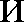 иммунологическим и заболеваниями в тяжелых формах продолжительного течения380Медицинскаяреабилитация детей с поражениями центральной нервной системыB05.023.002.001,B05.023.003Возрастнаягруппа: от 0 дней до 18 лет2,75381Медицинскаяреабилитация детей, после хирургической коррекции врожденных пороков развития органов и системB05.057.011Возрастнаягруппа: от 0 дней до 18 лет2,35382Медицинскаяреабилитация послеонкоортопедически х операцийС40, C40.0, C40.1, C40.2,C40.3, C40.8, C40.9, C4l,C4l.0, C4l.1, C4l.2, C41.3,C4l.4, C4l.8, C4l.9, C79.5B05.027.0011,44383Медицинскаяреабилитация по пОВоду постмастэктомичес кого синдрома вС50, C50.0, C50.1, C50.2,C50.3, C50.4, C50.5, C50.6, C50.8, C50.9B05.027.0011,24OHKOЛOFHH384Медицинскаяреабилитация после перенесенной коронавирусной инфекции COVФ- 19 (3 балла по ШРМ)Инойклассификацион ный критерий: rb3cov1,08385Медицинскаяреабилитация после перенесеннойКО]ЭОНіlВИ]Э СНОЙинфекции COVФ- 19 (4 балла по ШРМ)Инойклассификацион ный критерий: rb4cov1,61386Медицинскаяреабилитация после перенесеннойКО]ЭОНіlВИ]Э СНОЙинфекции COVЮ- 19 (5 баллов по ШРМ)-Инойклассификацион ный критерий: rb5cov2,1538Гериатрия1,50387Соматическиезаболевания, осложненные старческой астениейЕ10, Е10.0, Е10.1, Е10.2,Е10.3, E10.4, E10.5, E10.6,Е10.7, E10.8, E10.9, Е11,Е11.0, E11.1, E11.2, E11.3,Е11.4, E11.5, E11.6, E11.7,Е11.8, E11.9, G20, G44, G44.0,Дополнительные диагнозы: R541,50G44.1, G44.2, G44.3, G44.4,G44.8, G90, G90.0, G90.1,G90.2, G90.4, G90.8, G90.9,G93, G93.0, G93.1, G93.2,G93.3, G93.4, G93.5, G93.6,G93.7, G93.8, G93.9, G94.3, I10, I11, Il 1.0, Il 1.9, 112, 112.0, I12.9, 113, I13.0, I13.1, I13.2,I13.9, 120, I20.0, 120.1, I20.8,I20.9, I25, I25.0, I25.1, I25.2,I25.3, 125.4, 125.5, I25.6, 125.8,I25.9, I47, I47.0, I47.1, I47.2,I47.9, 148, I48.0, 148.1, I48.2,I48.3, I48.4, I48.9, I49, I49.0,I49.1, 149.2, 149.3, I49.4, 149.5,I49.8, I49.9, I50, I50.0, I50.1,I50.9, 167, I67.0, 167.1, I67.2,I67.3, I67.4, I67.5, I67.6, 167.7,I67.8, 167.9, I69, 169.0, I69.1,169.2, I69.3, I69.4, I69.8, 170,I70.0, 170.1, I70.2, I70.8, 170.9,195, I95.0, I95.1, 195.2, I95.8,I95.9, Jl7, Jl7.0, J17.1, J17.2,I 17.3, J17.8, J18, J18.0, J18.1,J18.2, J18.8, J18.9, J44, J44.0,J44.1, J44.8, J44.9, J45, J45.0,J45.1, J45.8, J45.9, J46, M15,Ml5.0, Ml5.1, Ml5.2, Ml5.3,M15.4, M15.8, M15.9, M16,Ml6.0, Ml6.1, Ml6.2, Ml6.3,M16.4, M16.5, M16.6, M16.7,Ml6.9, Ml7, M17.0, M17.1,Ml7.2, Ml7.3, М17.4, Ml7.5,М17.9, М19, M19.0, М19.1,Ml9.2, Ml9.8, М19.9, N 11, N11.0, N 11.1, N 11.8, N 11.9В условиях дневного стационараВ условиях дневного стационараВ условиях дневного стационараВ условиях дневного стационара1Акушерское делоАкушерское делоАкушерское делоАкушерское дело0,502Акушерство и гинекологияАкушерство и гинекологияАкушерство и гинекологияАкушерство и гинекология0,801Осложнениябеременности, родов, послеродового периодаA34, ООО, O00.0, O00.1,O00.2, O00.8, O00.9, O0l,O01.0, O01.1, O01.9, О02,O02.0, O02.1, O02.8, O02.9,O03, O03.0, O03.1, O03.2,O03.3, O03.4, O03.5, O03.6,O03.7, O03.8, O03.9, О04,O04.0, O04.1, O04.2, O04.3,O04.4, O04.5, O04.6, O04.7,O04.8, О05, O05.0, О05.1,O05.2, O05.3, O05.4, O05.5,O05.6, O05.7, O05.8, O05.9,О06, O06.0, O06.1, O06.2,O06.3, O06.4, O06.5, O06.6,O06.7, O06.8, O06.9, О07,O07.0, O07.1, O07.2, O07.3,O07.4, O07.5, O07.6, O07.7,O07.8, O07.9, О08, O08.0,O08.1, O08.2, O08.3, O08.5,O08.6, O08.7, O08.8, O08.9,О10.0, О10.1, О10.2, О10.3,О10.4, О10.9, О11, O12.0,О12.1, О12.2, О13, O14.0,О14.1, О14.2, О14.9, О15.0, O15.2, О15.9, О16, О20,0,83O20.0, O20.8, O20.9, O21.0,O2l.1, O21.2, O2l.8, O2l.9,O22.0, O22.1, O22.2, O22.3,O22.4, O22.5, O22.8, O22.9,O23.0, O23.1, O23.2, O23.3,O23.4, O23.5, O23.9, O24.0,O24.1, O24.2, O24.3, O24.4,O24.9, O25, O26.0, O26.1,O26.2, O26.3, O26.4, O26.5,O26.6, O26.7, O26.8, O26.9,O28.0, O28.1, O28.2, O28.3,O28.4, O28.5, O28.8, O28.9,O29.0, O29.1, O29.2, O29.3,O29.4, O29.5, O29.6, O29.8,O29.9, O30.0, O30.1, O30.2,O30.8, O30.9, O3l.0, O3l.1,O31.2, O31.8, O32.0, O32.1,O32.2, O32.3, O32.4, O32.5,O32.6, O32.8, O32.9, O33.0,O33.1, O33.2, O33.3, O33.4,O33.5, O33.6, O33.7, O33.8,O33.9, O34.0, O34.1, O34.2,O34.3, O34.4, O34.5, O34.6,O34.7, O34.8, O34.9, O35.0,O35.1, O35.2, O35.3, O35.4,O35.5, O35.6, O35.7, O35.8,O35.9, O36.0, O36.1, O36.2,O36.3, O36.4, O36.5, O36.6,O36.7, O36.8, O36.9, O40,O4l.0, O4l.1, O4l.8, O41.9,O42.0, O42.1, O42.2, O42.9,O43.0, O43.1, O43.2, O43.8,O43.9, O44.0, O44.1, O45.0,O45.8, O45.9, O46.0, O46.8,O46.9, O47.0, O47.1, O47.9, О48, О86, O86.0, O86.1, O86.2, O86.3, O86.4, O86.8,О87, O87.0, O87.1, O87.2,O87.3, O87.8, O87.9, О88,O88.0, O88.1, O88.2, O88.3,O88.8, О89, O89.0, O89.1,O89.2, O89.3, O89.4, O89.5,O89.6, O89.8, O89.9, О90,O90.0, O90.1, O90.2, O90.3,O90.5, O90.8, O90.9, О91,O9l.0, O9l.1, O9l.2, О92,O92.0, O92.1, O92.2, O92.3,O92.4, O92.5, O92.6, O92.7,О94, O98.0, O98.1, O98.2,O98.3, O98.4, O98.5, O98.6,O98.8, O98.9, O99.0, O99.1,O99.2, O99.3, O99.4, O99.5, O99.6, O99.7, O99.82БолезНи жеНскихПОЈІОВЫХ ОрГаНОВD06, D06.0, D06.1, D06.7,D06.9, D07.0, D07.1, D07.2,D07.3, D25, D25.0, D25.1,D25.2, D25.9, D26, D26.0,D26.1, D26.7, D26.9, D27,D28, D28.0, D28.1, D28.2,D28.7, D28.9, D39, D39.0,D39.1, D39.2, D39.7, D39.9,Е28, E28.0, E28.1, E28.2,E28.3, E28.8, E28.9, E89.4,186.3, N 70, N 70.0, N 70.1, N0,6670.9, N 71, N 71.0, N 71.1, N71.9, N 72, N 73, N 73.0, N73.1, N 73.2, N 73.3, N 73.4, N73.5, N 73.6, N 73.8, N 73.9, N74.8, N 75, N 75.0, N 75.1, N75.8, N 75.9, N 76, N 76.0, N76.1, N 76.2, N 76.3, N 76.4, N76.5, N 76.6, N 76.8, N 77, N77.0, N 77.1, N 77.8, N 80, N80.0, N 80.1, N 80.2, N 80.3, N80.4, N 80.5, N 80.6, N 80.8, N80.9, N 81, N 81.0, N 81.1, N81.2, N 81.3, N 81.4, N 81.5, N81.6, N 81.8, N 81.9, N 82, N82.0, N 82.1, N 82.2, N 82.3, N82.4, N 82.5, N 82.8, N 82.9, N83, N 83.0, N 83.1, N 83.2, N83.3, N 83.4, N 83.5, N 83.6, N83.7, N 83.8, N 83.9, N 84, N84.0, N 84.1, N 84.2, N 84.3, N84.8, N 84.9, N 85, N 85.0, N85.1, N 85.2, N 85.3, N 85.4, N85.5, N 85.6, N 85.7, N 85.8, N85.9, N 86, N 87, N 87.0, N87.1, N 87.2, N 87.9, N 88, N88.0, N 88.1, N 88.2, N 88.3, N88.4, N 88.8, N 88.9, N 89, N89.0, N 89.1, N 89.2, N 89.3, N89.4, N 89.5, N 89.6, N 89.7, N89.8, N 89.9, N 90, N 90.0, N90.1, N 90.2, N 90.3, N 90.4, N90.5, N 90.6, N 90.7, N 90.8, N90.9, N 91, N 91.0, N 91.1, N91.2, N 91.3, N 91.4, N 91.5, N92, N 92.0, N 92.1, N 92.2, N92.3, N 92.4, N 92.5, N 92.6, N93, N 93.0, N 93.8, N 93.9, N94, N 94.0, N 94.1, N 94.2, N94.3, N 94.4, N 94.5, N 94.6, N94.8, N 94.9, N 95, N 95.0, N95.1, N 95.2, N 95.3, N 95.8, N95.9, N 96, N 97, N 97.0, N97.1, N 97.2, N 97.3, N 97.4, N97.8, N 97.9, N 98, N 98.0, N98.1, N 98.2, N 98.3, N 98.8, N98.9, N 99.2, N 99.3, Q50,Q50.0, Q50.1, Q50.2, Q50.3,Q50.4, Q50.5, Q50.6, Q51,Q51.0, Q51.1, Q51.2, Q51.3,Q51.4, Q51.5, Q51.6, Q51.7,Q51.8, Q51.9, Q52, Q52.0,Q52.1, Q52.2, Q52.3, Q52.4,Q52.5, Q52.6, Q52.7, Q52.8,Q52.9, Q56, Q56.0, Q56.1,Q56.2, Q56.3, Q56.4, Q99,Q99.0, Q99.1, Q99.2, Q99.9,R87, R87.0, R87.1, R87.2,R87.3, R87.4, R87.5, R87.6,R87.7, R87.8, R87.9, S30.2,S31.4, S37.4, S37.40, S37.41,S37.5, S37.50, S37.51, S37.6,S37.60, S37.61, S38.2, Tl9.2,T19.3, T19.8, T19.9, T28.3, T28.8, T83.33Операции наженских половых органах (уровень 1)A11.20.003,A11.20.004, A11.20.006, A11.20.008, A11.20.011, A11.20.011.003, A11.20.015, A11.30.002, A11.30.016, Al4.20.002, Al6.20.021, Al6.20.025, Al6.20.025.001, Al6.20.036, Al6.20.036.001, Al6.20.036.002, Al6.20.036.003, Al6.20.036.004, Al6.20.054.002, Al6.20.055, Al6.20.059, Al6.20.066, Al6.20.080, Al6.20.0840,714Операции наженских половых органах (уровень 2)A03.20.003,A03.20.003.001, A06.20.001, A11.20.011.001, A11.20.011.002, Al6.20.009, Al6.20.018, Al6.20.022, Al6.20.026,1,06Al6.20.027,Al6.20.067, Al6.20.069, Al6.20.097, Al6.20.099.001, Al6.30.036.0025Искусственноепрерывание беременности (аборт)O04.9Al6.20.0370,336АбортмедикаментозныйB03.001.0050387Экстракорпоральное оплодотворение (уровень 1)Инойклассификацион ный критерий: ivfl1,78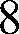 Экстракорпоральное оплодотворение (уровень 2)Инойклассификацион ный критерий: ivf2, ivf3, ivf45,639Экстракорпоральное оплодотворение (уровень 3)Инойклассификацион ный критерий: ivf5, ivf69,3910Экстракорпоральное оплодотворение (уровень 4)Инойклассификацион ный критерий: ivf710,333Аллергология и иммунология0,98llНарупіения свовлечением иммунногоD80, D80.0, D80.1, D80.2,D80.3, D80.4, D80.5, D80.6,D80.7, D80.8, D80.9, D81,0,98МехаНиЗМаD81.0, D8l.1, D81.2, D81.3,D81.4, D8l.5, D81.6, D81.7,D81.8, D8l.9, D82, D82.0,D82.1, D82.2, D82.3, D82.4,D82.8, D82.9, D83, D83.0,D83.1, D83.2, D83.8, D83.9,D84, D84.0, D84.1, D84.8,D84.9, D89, D89.0, D89.1,D89.2, D89.3, D89.8, D89.9,R65, R65.0, R65.1, R65.2,R65.3, R65.9, T78.0, T78.2,T78.3, T78.4, T80.5, T88.64ГасгрОэНТеролОгИя0,8912БолезНи OpгaHOBпиіцеВареНия, ВзроСлЬІеD0l, D0l.0, D01.1, D0l.2,D01.3, D01.4, D01.5, D01.7,D0l.9, D12, D12.0, D12.1,D12.2, D12.3, D12.4, D12.5,D12.6, D12.7, D12.8, D12.9,D13, D13.0, D13.1, D13.2,D13.3, D13.4, D13.5, D13.9,D19.1, D20, D20.0, D20.1,D37.1, D37.2, D37.3, D37.4,D37.5, D37.6, D37.7, D37.9,D48.3, D48.4, 181, І85, I85.0,I85.9, 186.4, I98.2, I98.3, К20, K2l, K2l.0, K21.9, К22, K22.0, K22.1, K22.2, K22.3,K22.4, K22.5, K22.6, K22.7,K22.8, K22.9, K23, K23.1,K23.8, К25, K25.0, K25.1,K25.2, K25.3, K25.4, K25.5,K25.6, K25.7, K25.9, К26,ВозраСТНаЯ группа: СТарше 18 лет0,89K26.0, K26.1, K26.2, K26.3,K26.4, K26.5, K26.6, K26.7,K26.9, K27, K27.0, K27.1,K27.2, K27.3, K27.4, K27.5,K27.6, K27.7, K27.9, K28,K28.0, K28.1, K28.2, K28.3,K28.4, K28.5, K28.6, K28.7,K28.9, K29, K29.0, K29.1,K29.2, K29.3, K29.4, K29.5,K29.6, K29.7, K29.8, K29.9, K30, K31, K31.0, K31.1, K3l.2, K3l.3, K3l.4, K3l.5,K31.6, K31.7, K31.8, K31.9,K35, K35.2, K35.3, K35.8, K36, K37, K38, K38.0, K38.1, K38.2, K38.3, K38.8, K38.9,K40, K40.0, K40.1, K40.2,K40.3, K40.4, K40.9, K4l,K41.0, K4l.1, K41.2, K41.3,K4l.4, K4l.9, K42, K42.0,K42.1, K42.9, K43, K43.0,K43.1, K43.2, K43.3, K43.4,K43.5, K43.6, K43.7, K43.9,K44, K44.0, K44.1, K44.9,K45, K45.0, K45.1, K45.8,K46, K46.0, K46.1, K46.9,K50, K50.0, K50.1, K50.8,K50.9, K5l, K51.0, K51.2,K5l.3, K5l.4, K5l.5, K51.8,K5l.9, K52, K52.0, K52.1,K52.2, K52.3, K52.8, K52.9,K55, K55.0, K55.1, K55.2,K55.3, K55.8, K55.9, K56,K56.0, K56.1, K56.2, K56.3,K56.4, K56.5, K56.6, K56.7,K57, K57.0, K57.1, K57.2,K57.3, K57.4, K57.5, K57.8,K57.9, K58, K58.1, K58.2,K58.3, K58.8, K59, K59.0,K59.1, K59.2, K59.3, K59.4,K59.8, K59.9, K60, K60.0,K60.1, K60.2, K60.3, K60.4,K60.5, K61, K61.0, K61.1,K6l.2, K6l.3, K6l.4, K62,K62.0, K62.1, K62.2, K62.3,K62.4, K62.5, K62.6, K62.7,K62.8, K62.9, K63, K63.0,K63.1, K63.2, K63.3, K63.4,K63.5, K63.8, K63.9, K64,K64.0, K64.1, K64.2, K64.3,K64.4, K64.5, K64.8, K64.9,K65, K65.0, K65.8, K65.9,K66, K66.0, K66.1, K66.2,K66.8, K66.9, K67, K67.0,K67.1, K67.2, K67.3, K67.8,K70.0, K70.1, K70.2, K70.3,K70.4, K70.9, K71, K71.0,K7l.1, K7l.2, K7l.3, K7l.4,K71.5, K7l.6, K71.7, K71.8,K7l.9, K72.0, K72.1, K72.9,K73.0, K73.1, K73.2, K73.8,K73.9, K74.0, K74.1, K74.2,K74.3, K74.4, K74.5, K74.6,K75.0, K75.1, K75.2, K75.3,K75.4, K75.8, K75.9, K76.0,K76.1, K76.2, K76.3, K76.4,K76.5, K76.6, K76.7, K76.8,K76.9, K77.0, K77.8, K80,K80.0, K80.1, K80.2, K80.3,K80.4, K80.5, K80.8, K8l,K81.0, K8l.1, K81.8, K81.9,K82, K82.0, K82.1, K82.2,K82.3, K82.4, K82.8, K82.9,K83, K83.0, K83.1, K83.2,K83.3, K83.4, K83.5, K83.8,K83.9, K85, K85.0, K85.1,K85.2, K85.3, K85.8, K85.9,K86, K86.0, K86.1, K86.2,K86.3, K86.8, K86.9, K87.0,K87.1, K90, K90.0, K90.1,K90.2, K90.3, K90.4, K90.8,K90.9, K9l, K91.0, K9l.1,K91.2, K9l.3, K91.4, K91.5,K9l.8, K9l.9, K92, K92.0,K92.1, K92.2, K92.8, K92.9,K93, K93.0, K93.1, K93.8,Q39, Q39.0, Q39.1, Q39.2,Q39.3, Q39.4, Q39.5, Q39.6,Q39.8, Q39.9, Q40, Q40.0,Q40.1, Q40.2, Q40.3, Q40.8,Q40.9, Q4l, Q41.0, Q41.1,Q4l.2, Q4l.8, Q4l.9, Q42,Q42.0, Q42.1, Q42.2, Q42.3,Q42.8, Q42.9, Q43, Q43.0,Q43.1, Q43.2, Q43.3, Q43.4,Q43.5, Q43.6, Q43.7, Q43.8,Q43.9, Q44, Q44.0, Q44.1,Q44.2, Q44.3, Q44.4, Q44.5,Q44.6, Q44.7, Q45.0, Q45.i,Q45.2, Q45.3, Q45.8, Q45.9,Q89.3, R10, RIO.0, Rl0.1,Rl0.2, Rl0.3, Rl0.4, Rl1, Rl2, Rl3, R14, Rl5, R16.0, R16.2, Rl7, R17.0, R17.9, R18, R19, Rl9.0, Rl9.1, Rl9.2, Rl9.3,Rl9.4, Rl9.5, Rl9.6, Rl9.8,R85, R85.0, R85.1, R85.2,R85.3, R85.4, R85.5, R85.6,R85.7, R85.8, R85.9, R93.2,R93.3, R93.5, R94.5, S36,S36.0, S36.00, S36.01, S36.1, S36.10, S36.11, S36.2, S36.20, S36.21, S36.3, S36.30, S36.31, S36.4, S36.40, S36.41, S36.5, S36.50, S36.51, S36.6, S36.60, 536.61, S36.7, S36.70, S36.71, S36.8, S36.80, S36.81, S36.9, 536.90, S36.91, Т18, Т18.0, Т18.1, T18.2, T18.3, T18.4,Т18.5, T18.8, T18.9, T28.0,T28.1, T28.2, T28.4, T28.5,T28.6, T28.7, T28.9, T85.5, T85.6, T91.55ГеМаголОгИя1,0913БолезНи К]ЭОВИ(уроВеНь 1)D50, D50.0, D50.1, D50.8,D50.9, D51, D51.0, D51.1,D51.2, D51.3, D51.8, D51.9,D52, D52.0, D52.1, D52.8,0,91D52.9, D53, D53.0, D53.1,D53.2, D53.8, D53.9, D57.1,D57.3, D63.0, D63.8, D64.8, D64.9, D65, D68, D68.5, D68.6, D70, D71, D72, D72.0, D72.1, D72.8, D72.9, D73,D73.0, D73.1, D73.2, D73.3,D73.4, D73.5, D73.8, D73.9, D75, D75.9, D77, E32, E32.0, E32.1, E32.8, E32.9, E88.0, R7l, R7214БолезНи К]ЭОВИ(уроВеНь 2)D55, D55.0, D55.1, D55.2,D55.3, D55.8, D55.9, D56,D56.0, D56.1, D56.2, D56.3,D56.4, D56.8, D56.9, D57,D57.0, D57.2, D57.8, D58,D58.0, D58.1, D58.2, D58.8,D58.9, D59.0, D59.1, D59.2,D59.3, D59.4, D59.5, D59.6,D59.8, D59.9, D60, D60.0,D60.1, D60.8, D60.9, D61,D6l.0, D6l.1, D6l.2, D6l.3, D61.8, D6l.9, D62, D63, D64, D64.0, D64.1, D64.2, D64.3, D64.4, D66, D67, D68.0, D68.1, D68.2, D68.3, D68.4,D68.8, D68.9, D69, D69.0,D69.1, D69.2, D69.3, D69.4,D69.5, D69.6, D69.8, D69.9,D74, D74.0, D74.8, D74.9, D75.0, D75.1, D75.82,4115ЛекарсгВеННаяD6l.9A25.05.0013,73L24.8, L24.9, L25.0, L25.1,L25.2, L25.3, L25.4, L25.5,L25.8, L25.9, L26, L27.0,L27.1, L27.2, L27.8, L27.9,L28.0, L28.1, L28.2, L30.0,L30.1, L30.2, L30.3, L30.4,L30.5, L30.8, L30.9, L40.0,L40.1, L40.2, L40.3, L40.4,L40.5, L40.8, L40.9, L41.0,L4l.1, L4l.3, L4l.4, L4l.5,L41.8, L41.9, L42, L43.0,L43.1, L43.2, L43.3, L43.8,L43.9, L44.0, L44.1, L44.2,L44.3, L44.4, L44.8, L44.9,L45, L50.0, L50.1, L50.2,L50.3, L50.4, L50.5, L50.6,L50.8, L50.9, L51.0, L51.1,L51.2, L51.8, L51.9, L52,L53.0, L53.1, L53.2, L53.3,L53.8, L53.9, L54.0, L54.8,L55.0, L55.1, L55.2, L55.8,L55.9, L56.0, L56.1, L56.2,L56.3, L56.4, L56.8, L56.9,L57.0, L57.1, L57.2, L57.3,L57.4, L57.5, L57.8, L57.9,L58.0, L58.1, L58.9, L59.0,L59.8, L59.9, L60.0, L60.1,L60.2, L60.3, L60.4, L60.5,L60.8, L60.9, L62.0, L62.8,L63.0, L63.1, L63.2, L63.8,L63.9, L64.0, L64.8, L64.9,L65.0, L65.1, L65.2, L65.8,L65.9, L66.0, L66.1, L66.2,L66.3, L66.4, L66.8, L66.9,L67.0, L67.1, L67.8, L67.9,L68.0, L68.1, L68.2, L68.3,L68.8, L68.9, L70.0, L70.1,L70.2, L70.3, L70.4, L70.5,L70.8, L70.9, L71.0, L71.1,L7l.8, L7l.9, L73.0, L73.1,L73.8, L73.9, L74.0, L74.1,L74.2, L74.3, L74.4, L74.8,L74.9, L75.0, L75.1, L75.2,L75.8, L75.9, L80, L8l.0,L81.1, L81.2, L81.3, L81.4,L81.5, L81.6, L81.7, L81.8, L81.9, L82, L83, L84, L85.0, L85.1, L85.2, L85.3, L85.8,L85.9, L86, L87.0, L87.1,L87.2, L87.8, L87.9, L88,L90.0, L90.1, L90.2, L90.3,L90.4, L90.5, L90.6, L90.8,L90.9, L91.0, L91.8, L91.9,L92.0, L92.1, L92.2, L92.3,L92.8, L92.9, L93.0, L93.1,L93.2, L94.0, L94.1, L94.2,L94.3, L94.4, L94.5, L94.6,L94.8, L94.9, L95.0, L95.1,L95.8, L95.9, L98.0, L98.1,L98.2, L98.3, L98.5, L98.6,L98.8, L98.9, L99.0, L99.8,Q80.0, Q80.1, Q80.2, Q80.3,Q80.4, Q80.8, Q80.9, Q81.0,Q81.1, Q8l.2, Q81.8, Q81.9,Q82.0, Q82.1, Q82.2, Q82.3,Q82.4, Q82.5, Q82.8, Q82.9,Q84.0, Q84.1, Q84.2, Q84.3,Q84.4, Q84.5, Q84.6, Q84.8,Q84.9, R21, R22, R22.0, R22.1,R22.2, R22.3, R22.4, R22.7,R22.9, R23, R23.0, R23.1,R23.2, R23.3, R23.4, R23.8,R6l, R61.0, R61.1, R61.9, R93.87Дегсхая хардиОЛОFНR0,9817БолезНи СистеМьІК]ЭОВООбращеНия,детиG45, G45.0, G45.1, G45.2,G45.3, G45.4, G45.8, G45.9,G46, G46.0, G46.1, G46.2,G46.3, G46.4, G46.5, G46.6,G46.7, G46.8, 101, I0l.0, I0l.1,I01.2, 101.8, 101.9, І02, I02.0,102.9, І05, I05.0, 105.1, I05.2,I05.8, 105.9, І06, 106.0, I06.1,106.2, I06.8, I06.9, І07, I07.0,I07.1, 107.2, I07.8, I07.9, І08,108.0, I08.1, I08.2, I08.3, 108.8,I08.9, І09, 109.0, 109.1, I09.2,109.8, I09.9, Il0, 111, 111.0,I11.9, 112, 112.0, 112.9, I13,113.0, 113.1, Il3.2, Il3.9, 115,I15.0, 115.1, 115.2, 115.8, 115.9,І20, I20.0, I20.1, 120.8, I20.9,І21, I21.0, I21.1, I21.2, I21.3,I21.4, 121.9, І22, 122.0, I22.1,I22.8, 122.9, 123, I23.0, 123.1,123.2, I23.3, I23.4, I23.5, 123.6,ВозраСТНаЯ группа: or 0 дНей до 18 лет0,98I23.8, I24, I24.0, 124.1, I24.8,I24.9, 125, I25.0, I25.1, I25.2,I25.3, I25.4, I25.5, I25.6, 125.8,I25.9, 126.0, 126.9, 127, I27.0,I27.1, I27.2, I27.8, I27.9, 128,I28.0, 128.1, 128.8, 128.9, I30,I30.0, I30.1, I30.8, I30.9, 131,I3l.0, 131.1, 131.2, 131.3, I3l.8,I31.9, 132.0, 132.1, I32.8, 133.0,I33.9, I34, I34.0, I34.1, I34.2,I34.8, 134.9, 135, 135.0, I35.1,I35.2, I35.8, I35.9, I36, I36.0,I36.1, 136.2, 136.8, I36.9, 137,I37.0, I37.1, I37.2, I37.8, 137.9,I38, I39, I39.0, I39.1, 139.2,I39.3, I39.4, I39.8, I40.0, 140.1,I40.8, 140.9, 141.0, 141.1, 141.2,I4l.8, I42, I42.0, I42.1, I42.2,I42.3, 142.4, I42.5, I42.6, 142.7,142.8, I42.9, I43, 143.0, I43.1,I43.2, 143.8, I44, 144.0, I44.1,144.2, I44.3, I44.4, 144.5, 144.6,I44.7, 145, 145.0, 145.1, I45.2,145.3, I45.4, I45.5, I45.6, 145.8,I45.9, 146, 146.0, 146.1, I46.9,147, I47.0, I47.1, 147.2, I47.9,I48, I48.0, 148.1, 148.2, I48.3,I48.4, I48.9, I49, 149.0, I49.1,I49.2, 149.3, 149.4, 149.5, 149.8,I49.9, I50, I50.0, 150.1, I50.9,I51, I51.0, I51.1, I51.2, I51.3,151.4, 151.5, 151.6, 151.7, 151.8,I51.9, I52, I52.0, 152.1, I52.8,I60, I60.0, I60.1, I60.2, I60.3,I60.4, I60.5, I60.6, I60.7, 160.8,I60.9, 161, I61.0, I61.1, 161.2,I61.3, 161.4, 161.5, I61.6, I61.8,I6l.9, 162, I62.0, I62.1, I62.9,I63.0, I63.1, I63.2, I63.3, 163.4,I63.5, 163.6, 163.8, 163.9, I64,I65, I65.0, I65.1, 165.2, I65.3,I65.8, I65.9, I66, I66.0, I66.1,I66.2, 166.3, 166.4, I66.8, 166.9,I67, I67.0, I67.1, I67.2, I67.3,I67.4, 167.5, 167.6, 167.7, 167.8,I67.9, I68, I68.0, I68.1, I68.2,I68.8, 169, I69.0, 169.1, I69.2,I69.3, I69.4, I69.8, I70, I70.0,I70.1, 170.2, 170.8, I70.9, 171,I7l.0, I7l.1, I7l.2, I7l.3, 171.4,I71.5, 171.6, 171.8, 171.9, 172,172.0, I72.1, I72.2, I72.3, 172.4,I72.5, 172.6, I72.8, I72.9, 173,173.0, I73.1, I73.8, I73.9, 174,I74.0, 174.1, I74.2, I74.3, 174.4,174.5, I74.8, I74.9, I77, I77.0,I77.1, 177.2, I77.3, I77.4, 177.5,177.6, I77.8, I77.9, I78, I78.0,I78.1, 178.8, I78.9, I79, I79.0,I79.1, I79.2, I79.8, 180, 180.0,I80.1, 180.2, 180.3, 180.8, 180.9,I82, I82.0, I82.1, 182.2, I82.3,I82.8, 182.9, 183, I83.0, I83.1,183.2, I83.9, I86.8, I87, I87.0,I87.1, I87.2, I87.8, I87.9, 188.0,I88.1, 188.8, 188.9, 189.0, I89.1,I89.8, I89.9, I95, 195.0, I95.1,I95.2, 195.8, 195.9, 197, I97.0,I97.1, I97.8, I97.9, I98.1, 198.8,I99, Q20, Q20.0, Q20.1, Q20.2,Q20.3, Q20.4, Q20.5, Q20.6,Q20.8, Q20.9, Q2l, Q2l.0,Q21.1, Q21.2, Q21.3, Q21.4,Q2l.8, Q2l.9, Q22, Q22.0,Q22.1, Q22.2, Q22.3, Q22.4,Q22.5, Q22.6, Q22.8, Q22.9,Q23, Q23.0, Q23.1, Q23.2,Q23.3, Q23.4, Q23.8, Q23.9,Q24, Q24.0, Q24.1, Q24.2,Q24.3, Q24.4, Q24.5, Q24.6,Q24.8, Q24.9, Q25, Q25.0,Q25.1, Q25.2, Q25.3, Q25.4,Q25.5, Q25.6, Q25.7, Q25.8,Q25.9, Q26, Q26.0, Q26.1,Q26.2, Q26.3, Q26.4, Q26.5,Q26.6, Q26.8, Q26.9, Q27,Q27.0, Q27.1, Q27.2, Q27.3,Q27.4, Q27.8, Q27.9, Q28,Q28.0, Q28.1, Q28.2, Q28.3,Q28.8, Q28.9, R00, R00.0,R00.1, R00.2, R00.8, R01,R0l.0, R0l.1, R0l.2, R03,R03.0, R03.1, R07.2, R07.4, R09.8, R55, R57.0, R58, R73, R73.9, R8l, R93.1, R94.3, S26,S26.0, S26.00, S26.01, S26.8,S26.80, S26.81, S26.9, S26.90,S26.91, Т82, T82.0, T82.1,T82.2, T82.3, T82.4, T82.7, T82.8, T82.9, T85.88Детская онкология12,8018Лекарственнаятерапия при злокачественных новообразованияхPWиx локализаций (кроме лимфоидной и кроветворнойтканей), детиCOO, COO.0, COO.1, COO.2,COO.3, COO.4, COO.5, COO.6,COO.8, COO.9, C0l, С02, C02.0,C02.1, C02.2, C02.3, C02.4,C02.8, C02.9, C03, C03.0,C03.1, C03.9, С04, C04.0,С04.1, C04.8, C04.9, С05,C05.0, C05.1, C05.2, C05.8,C05.9, С06, C06.0, C06.1,C06.2, C06.8, C06.9, С07, С08,C08.0, С08.1, C08.8, C08.9,С09, C09.0, C09.1, C09.8,C09.9, С10, С10.0, С10.1,С10.2, С10.3, С10.4, С10.8,С10.9, С11, С11.0, С11.1,С11.2, С11.3, С11.8, С11.9,С12, С13, С13.0, С13.1, C13.2,С13.8, С13.9, С14, C14.0,С14.2, С14.8, С15, С15.0,С15.1, С15.2, С15.3, С15.4,С15.5, С15.8, С15.9, С16,С16.0, С16.1, С16.2, С16.3,С16.4, С16.5, С16.6, С16.8,С16.9, С17, C17.0, C17.1,С17.2, С17.3, С17.8, C17.9,С18, C18.0, C18.1, C18.2,С18.3, С18.4, С18.5, С18.6,A25.30.014Возрастнаягруппа: от 0 дней до 18 лет7,95C18.7, C18.8, C18.9, C19, C20,C2l, C21.0, C21.1, C21.2,C2l.8, C22, C22.0, C22.1,C22.2, C22.3, C22.4, C22.7,C22.9, C23, C24, C24.0, C24.1,C24.8, C24.9, C25, C25.0,C25.1, C25.2, C25.3, C25.4,C25.7, C25.8, C25.9, C26,C26.0, C26.1, C26.8, C26.9,C30, C30.0, C30.1, C3l, C3l.0,C3l.1, C3l.2, C3l.3, C31.8,C3l.9, C32, C32.0, C32.1,C32.2, C32.3, C32.8, C32.9,C33, C34, C34.0, C34.1, C34.2,C34.3, C34.8, C34.9, C37, C38,C38.0, C38.1, C38.2, C38.3,C38.4, C38.8, C39, C39.0,C39.8, C39.9, C40, C40.0,C40.1, C40.2, C40.3, C40.8,C40.9, C4l, C4l.0, C4l.1,C4l.2, C4l.3, C4l.4, C41.8,C4l.9, C43, C43.0, C43.1,C43.2, C43.3, C43.4, C43.5,C43.6, C43.7, C43.8, C43.9,C44, C44.0, C44.1, C44.2,C44.3, C44.4, C44.5, C44.6,C44.7, C44.8, C44.9, C45,C45.0, C45.1, C45.2, C45.7,C45.9, C46, C46.0, C46.1,C46.2, C46.3, C46.7, C46.8,C46.9, C47, C47.0, C47.1,C47.2, C47.3, C47.4, C47.5,C47.6, C47.8, C47.9, C48,C48.0, C48.1, C48.2, C48.8,C49, C49.0, C49.1, C49.2,C49.3, C49.4, C49.5, C49.6,C49.8, C49.9, C50, C50.0,C50.1, C50.2, C50.3, C50.4,C50.5, C50.6, C50.8, C50.9,C51, C51.0, C51.1, C51.2,C51.8, C51.9, C52, C53, C53.0,C53.1, C53.8, C53.9, C54,C54.0, C54.1, C54.2, C54.3, C54.8, C54.9, C55, C56, C57, C57.0, C57.1, C57.2, C57.3,C57.4, C57.7, C57.8, C57.9,C58, C60, C60.0, C60.1, C60.2,C60.8, C60.9, C6l, C62, C62.0,C62.1, C62.9, C63, C63.0,C63.1, C63.2, C63.7, C63.8, C63.9, C64, C65, C66, C67, C67.0, C67.1, C67.2, C67.3,C67.4, C67.5, C67.6, C67.7,C67.8, C67.9, C68, C68.0,C68.1, C68.8, C68.9, C69,C69.0, C69.1, C69.2, C69.3,C69.4, C69.5, C69.6, C69.8,C69.9, C70, C70.0, C70.1,C70.9, C7l, C71.0, C71.1,C7l.2, C7l.3, C7l.4, C71.5,C7l.6, C7l.7, C7l.8, C71.9,C72, C72.0, C72.1, C72.2,C72.3, C72.4, C72.5, C72.8,C72.9, C73, C74, C74.0, C74.1,C74.9, С75, C75.0, C75.1,C75.2, C75.3, C75.4, C75.5,C75.8, C75.9, С76, C76.0,C76.1, C76.2, C76.3, C76.4,C76.5, C76.7, C76.8, С77,C77.0, C77.1, C77.2, C77.3,C77.4, C77.5, C77.8, C77.9,С78, C78.0, C78.1, C78.2,C78.3, C78.4, C78.5, C78.6,C78.7, C78.8, С79, C79.0,C79.1, C79.2, C79.3, C79.4,C79.5, C79.6, C79.7, C79.8, С80, C80.0, C80.9, С9719Лекарственнаятерапия при остром лейкозе, детиC9l.0, C92.0, C92.4, C92.5,C92.6, C92.8, C93.0, C93.3, C94.0, C94.2, C95.0A25.30.014Возрастнаягруппа: от 0 дней до 18 лет14,2320Лекарственнаятерапия при других злокачественных новообразованиях лимфоидной и кроветворной тканей, детиC8l, C81.0, C81.1, C81.2,C8l.3, C8l.4, C8l.7, C81.9,С82, C82.0, C82.1, C82.2,C82.3, C82.4, C82.5, C82.6,C82.7, C82.9, C83, C83.0,C83.1, C83.3, C83.5, C83.7,C83.8, C83.9, С84, C84.0,C84.1, C84.4, C84.5, C84.6,C84.7, C84.8, C84.9, С85,C85.1, C85.2, C85.7, C85.9,С86, C86.0, C86.1, C86.2,C86.3, C86.4, C86.5, C86.6,С88, C88.0, C88.2, C88.3,C88.4, C88.7, C88.9, С90,C90.0, C90.1, C90.2, C90.3,A25.30.014Возрастнаягруппа: от 0дней до 18 лет10,34C9l.1, C9l.3, C9l.4, C91.5,C9l.6, C9l.7, C9l.8, C91.9,C92.1, C92.2, C92.3, C92.7,C92.9, C93.1, C93.7, C93.9,C94.3, C94.4, C94.6, C94.7,С95, C95.1, C95.7, C95.9, С96,C96.0, C96.2, C96.4, C96.5,C96.6, C96.7, C96.8, C96.9, D45, D46, D46.0, D46.1, D46.2, D46.4, D46.5, D46.6,D46.7, D46.9, D47, D47.0,D47.1, D47.2, D47.3, D47.4, D47.5, D47.7, D47.99Детская урология-андрология1,4221Операции намужских половых органах, детиA11.21.002,A11.21.003, Al6.21.013, Al6.21.038, Al6.21.039Возрастнаягруппа: от 0 дней до 18 лет1,3822Операции на почкеи мочевыделительно й системе, детиA03.28.001,A03.28.002, A03.28.003, A03.28.004, A11.28.001, A11.28.002, A11.28.012, A11.28.013, Al6.28.035.001, Al6.28.040, Al6.28.043, Al6.28.051,Al6.28.052.001, Al6.28.072.001,Возрастнаягруппа: от 0 дней до 18 лет2,09Al6.28.077, Al6.28.08610Детская хирургияДетская хирургияДетская хирургияДетская хирургия1,6023Операции поповоду грыж, детиAl6.30.001,Al6.30.002, Al6.30.003, Al6.30.004, Al6.30.004.001, Al6.30.004.002Возрастнаягруппа: от 0 дней до 18 лет1,6011Детская эндокринология1,3924Сахарный диабет,детиE10.0, E10.1, E10.2, E10.3,Е10.4, E10.5, E10.6, E10.7,E10.8, E10.9, E11.0, E11.1,Е11.2, E11.3, E11.4, E11.5,E11.6, E11.7, E11.8, E11.9,Е12.0, E12.1, E12.2, E12.3,E12.4, E12.5, E12.6, E12.7,Е12.8, E12.9, E13.0, E13.1,Е13.2, E13.3, E13.4, E13.5,Е13.6, E13.7, E13.8, E13.9,Е14.0, E14.1, E14.2, E14.3,Е14.4, E14.5, E14.6, E14.7, Е14.8, E14.9, R73.0Возрастнаягруппа: от 0 дней до 18 лет1,4925Другие болезниЭНДОК]ЭИННОЙсистемы, детиD09.3, D13.6, D13.7, D15.0,D34, D35.0, D35.1, D35.2,D35.3, D35.7, D35.8, D35.9,D44, D44.0, D44.1, D44.2,D44.3, D44.4, D44.5, D44.6,D44.7, D44.8, D44.9, D76,D76.1, D76.2, D76.3, EOO,EOO.0, EOO.1, EOO.2, EOO.9,E0l, E0l.0, E0l.1, E01.2,E0l.8, Е02, E03, E03.0, E03.1,Возрастнаягруппа: от 0 дней до 18 лет1,36E03.2, E03.3, E03.4, E03.5,E03.8, E03.9, E04, E04.0,E04.1, E04.2, E04.8, E04.9,E05, E05.0, E05.1, E05.2,E05.3, E05.4, E05.5, E05.8,E05.9, E06, E06.0, E06.1,E06.2, E06.3, E06.4, E06.5,E06.9, E07, E07.0, E07.1,E07.8, E07.9, E15, E16, E16.0,E16.1, E16.2, E16.3, E16.4,E16.8, E16.9, E20.0, E20.1,E20.8, E20.9, E21, E2l.0,E21.1, E21.2, E21.3, E21.4,E2l.5, E22, E22.0, E22.1,E22.2, E22.8, E22.9, E23,E23.0, E23.1, E23.2, E23.3,E23.6, E23.7, E24, E24.0,E24.1, E24.2, E24.3, E24.4,E24.8, E24.9, E25, E25.0,E25.8, E25.9, E26, E26.0,E26.1, E26.8, E26.9, E27,E27.0, E27.1, E27.2, E27.3,E27.4, E27.5, E27.8, E27.9,E29, E29.0, E29.1, E29.8,E29.9, E30, E30.0, E30.1,E30.8, E30.9, E31, E3l.0,E3l.1, E31.8, E31.9, E34,E34.0, E34.1, E34.2, E34.3,E34.4, E34.5, E34.8, E34.9,E35, E35.0, E35.1, E35.8, E40, E4l, E42, E43, E44, E44.0,E44.1, E45, E46, E50, E50.0,E50.1, E50.2, E50.3, E50.4,E50.5, E50.6, E50.7, E50.8,E50.9, E51, E51.1, E51.2,E51.8, E51.9, E52, E53, E53.0,E53.1, E53.8, E53.9, E54,E55.9, E56, E56.0, E56.1, E56.8, E56.9, E58, E59, E60, E6l, E6l.0, E6l.1, E6l.2,E61.3, E61.4, E61.5, E61.6,E6l.7, E61.8, E61.9, E63,E63.0, E63.1, E63.8, E63.9,E64.0, E64.1, E64.2, E64.8,E64.9, E65, E66, E66.0, E66.1,E66.2, E66.8, E66.9, E67,E67.0, E67.1, E67.2, E67.3,E67.8, E68, E70, E70.0, E70.1,E70.2, E70.3, E70.8, E70.9,E7l, E7l.0, E7l.1, E7l.2,E7l.3, E72, E72.0, E72.1,E72.2, E72.3, E72.4, E72.5,E72.8, E72.9, E73, E73.0,E73.1, E73.8, E73.9, E74,E74.0, E74.1, E74.2, E74.3,E74.4, E74.8, E74.9, E75.0,E75.1, E75.5, E75.6, E76,E76.0, E76.1, E76.2, E76.3,E76.8, E76.9, E77, E77.0,E77.1, E77.8, E77.9, E78,E78.0, E78.1, E78.2, E78.3,E78.4, E78.5, E78.6, E78.8,E78.9, E79, E79.0, E79.1,E79.8, E79.9, E80, E80.0,E80.1, E80.2, E80.3, E80.4,E80.5, E80.6, E80.7, E83,E83.0, E83.1, E83.2, E83.3,E83.4, E83.5, E83.8, E83.9,Е85, E85.0, E85.1, E85.2,E85.3, E85.4, E85.8, E85.9,Е86, Е87, E87.0, E87.1, E87.2,E87.3, E87.4, E87.5, E87.6,E87.7, E87.8, E88.1, E88.2,E88.8, E88.9, E89.0, E89.1,E89.2, E89.3, E89.5, E89.6,E89.8, E89.9, Е90, M82.1,Q89.1, Q89.2, R62, R62.0,R62.8, R62.9, R63, R63.0,R63.1, R63.2, R63.3, R63.4,R63.5, R63.8, R94.6, R94.712Инфекционные болезни0,9226Вирусный гепатитВ хронический, лекарственная терапияВ18.0, В18.1A25.14.008.001,A25.14.008.0022,7527Другие вирусныегепатитыВ15.0, В15.9, В16.0, В16.1,B16.2, В16.9, В17.0, В17.1,В17.2, В17.8, В17.9, В18.0,B18.1, В18.2, В18.8, В18.9, В19.0, В19.9, B94.20,9728Инфекционные ипаразитарные болезни, взрослыеAOO.0, AOO.1, AOO.9, A0l.0,A0l.1, A01.2, A01.3, A01.4,A02.0, A02.1, A02.2, A02.8,A02.9, A03.0, A03.1, A03.2,A03.3, A03.8, A03.9, A04.0,A04.1, A04.2, A04.3, A04.4,Возрастнаягруппа: старше 18 лет1,16A04.5, A04.6, A04.7, A04.8,A04.9, A05.0, A05.1, A05.2,A05.3, A05.4, A05.8, A05.9,A06.0, A06.1, A06.2, A06.3,A06.4, A06.5, A06.6, A06.7,A06.8, A06.9, A07.0, A07.1,A07.2, A07.3, A07.8, A07.9,A08.0, A08.1, A08.2, A08.3,A08.4, A08.5, A09, A09.0,A09.9, A20.0, A20.1, A20.2,A20.3, A20.7, A20.8, A20.9,A2l.0, A2l.1, A2l.2, A2l.3,A21.7, A21.8, A21.9, A22.0,A22.1, A22.2, A22.7, A22.8,A22.9, A23.0, A23.1, A23.2,A23.3, A23.8, A23.9, A24.0,A24.1, A24.2, A24.3, A24.4,A25.0, A25.1, A25.9, A27.0,A27.8, A27.9, A28, A28.0,A28.1, A28.2, A28.8, A28.9,A30.0, A30.1, A30.2, A30.3,A30.4, A30.5, A30.8, A30.9,A31.0, A3l.1, A31.8, A31.9,A32.0, A32.1, A32.7, A32.8,A32.9, A35, A36.0, A36.1,A36.2, A36.3, A36.8, A36.9,A37.0, A37.1, A37.8, A37.9,A38, A39.0, A39.1, A39.2,A39.3, A39.4, A39.5, A39.8,A39.9, A40.0, A40.1, A40.2,A40.3, A40.8, A40.9, A41.0,A4l.1, A4l.2, A4l.3, A41.4,A41.5, A4l.8, A41.9, A42.0,A42.1, A42.2, A42.7, A42.8,A42.9, A43.0, A43.1, A43.8,A43.9, A44.0, A44.1, A44.8,A44.9, A46, A48.1, A48.2,A48.3, A48.4, A48.8, A49.0,A49.1, A49.2, A49.3, A49.8,A49.9, A68.0, A68.1, A68.9,A69.2, A70, A74.8, A74.9,A75, A75.0, A75.1, A75.2,A75.3, A75.9, A77, A77.0,A77.1, A77.2, A77.3, A77.8, A77.9, A78, A79, A79.0, A79.1, A79.8, A79.9, A80,A80.0, A80.1, A80.2, A80.3,A80.4, A80.9, A8l, A8l.0,A81.1, A81.2, A81.8, A81.9,A82, A82.0, A82.1, A82.9,A83, A83.0, A83.1, A83.2,A83.3, A83.4, A83.5, A83.6,A83.8, A83.9, A84, A84.0,A84.1, A84.8, A84.9, A85,A85.0, A85.1, A85.2, A85.8, A86, A87, A87.0, A87.1, A87.2, A87.8, A87.9, A88,A88.0, A88.1, A88.8, A89,A92, A92.0, A92.1, A92.2,A92.3, A92.4, A92.5, A92.8,A92.9, A93, A93.0, A93.1, A93.2, A93.8, A94, A95, A95.0, A95.1, A95.9, A96,A96.0, A96.1, A96.2, A96.8,A96.9, A97, A97.0, A97.1,A97.2, A97.9, A98, A98.0,A98.1, A98.2, A98.3, A98.4,A98.5, A98.8, A99, B00, B00.0,BOO.1, BOO.2, BOO.3, BOO.4,B00.5, B00.7, B00.8, B00.9,B01, B01.0, B01.1, B01.2,B0l.8, B0l.9, B02, B02.0,B02.1, B02.2, B02.3, B02.7, B02.8, B02.9, B03, B04, B05, B05.0, B05.1, B05.2, B05.3,B05.4, B05.8, B05.9, B06,B06.0, B06.8, B06.9, B08,B08.0, B08.2, B08.3, B08.4,B08.5, B08.8, B09, B25, B25.0,B25.1, B25.2, B25.8, B25.9,B26, B26.0, B26.1, B26.2,B26.3, B26.8, B26.9, B27,B27.0, B27.1, B27.8, B27.9,B33, B33.0, B33.1, B33.2,B33.3, B33.4, B33.8, B34,B34.0, B34.1, B34.2, B34.3,B34.4, B34.8, B34.9, B37,B37.0, B37.1, B37.2, B37.3,B37.4, B37.5, B37.6, B37.7,B37.8, B37.9, B38, B38.0,B38.1, B38.2, B38.3, B38.4,B38.7, B38.8, B38.9, B39,B39.0, B39.1, B39.2, B39.3,B39.4, B39.5, B39.9, B40,B40.0, B40.1, B40.2, B40.3,B40.7, B40.8, B40.9, B41,B41.0, B4l.7, B4l.8, B41.9,B42, B42.0, B42.1, B42.7,B42.8, B42.9, B43, B43.0,B43.1, B43.2, B43.8, B43.9,B44, B44.0, B44.1, B44.2,B44.7, B44.8, B44.9, B45,B45.0, B45.1, B45.2, B45.3,B45.7, B45.8, B45.9, B46,B46.0, B46.1, B46.2, B46.3,B46.4, B46.5, B46.8, B46.9,B47, B47.0, B47.1, B47.9, B48,B48.0, B48.1, B48.2, B48.3,B48.4, B48.5, B48.7, B48.8,B49, B50, B50.0, B50.8, B50.9,B51, B51.0, B51.8, B51.9, B52,B52.0, B52.8, B52.9, B53,B53.0, B53.1, B53.8, B54, B55,B55.0, B55.1, B55.2, B55.9,B56, B56.0, B56.1, B56.9, B57,B57.0, B57.1, B57.2, B57.3,B57.4, B57.5, B58, B58.0,B58.1, B58.2, B58.3, B58.8,B58.9, B60, B60.0, B60.1,B60.2, B60.8, B64, B65, B65.0,B65.1, B65.2, B65.3, B65.8,B65.9, B66, B66.0, B66.1,B66.2, B66.3, B66.4, B66.5,B66.8, B66.9, B67, B67.0,B67.1, B67.2, B67.3, B67.4,B67.5, B67.6, B67.7, B67.8,B67.9, B68, B68.0, B68.1,B68.9, B69, B69.0, B69.1,B69.8, B69.9, В70, B70.0,B70.1, B7l, B7l.0, B7l.1, B71.8, B7l.9, В72, B73, В74, B74.0, B74.1, B74.2, B74.3,B74.4, B74.8, B74.9, В75, В76,B76.0, B76.1, B76.8, B76.9,В77, B77.0, B77.8, B77.9, В78,B78.0, B78.1, B78.7, B78.9, В79, В80, В81, B81.0, B8l.1, B8l.2, B8l.3, B8l.4, B8l.8,В82, B82.0, B82.9, B83, B83.0,B83.1, B83.2, B83.3, B83.4,B83.8, B83.9, В89, В92, B94.8,B94.9, В95, B95.0, B95.1,B95.2, B95.3, B95.4, B95.5,B95.6, B95.7, B95.8, В96,B96.0, B96.1, B96.2, B96.3,B96.4, B96.5, B96.6, B96.7,B96.8, В97, B97.0, B97.1,B97.2, B97.3, B97.4, B97.5,B97.6, B97.7, B97.8, В99,M49.1, R50, R50.8, R50.9, R57.229Инфекционные ипаразитарные болезни, детиAOO.0, AOO.1, AOO.9, A0l.0,A01.1, A0l.2, A01.3, A01.4,A02.0, A02.1, A02.2, A02.8,A02.9, A03.0, A03.1, A03.2,A03.3, A03.8, A03.9, A04.0,A04.1, A04.2, A04.3, A04.4,A04.5, A04.6, A04.7, A04.8,A04.9, A05.0, A05.1, A05.2,A05.3, A05.4, A05.8, A05.9,Возрастнаягруппа: от 0 дней до 18 лет0,97A06.0, A06.1, A06.2, A06.3,A06.4, A06.5, A06.6, A06.7,A06.8, A06.9, A07.0, A07.1,A07.2, A07.3, A07.8, A07.9,A08.0, A08.1, A08.2, A08.3,A08.4, A08.5, A09, A09.0,A09.9, A20.0, A20.1, A20.2,A20.3, A20.7, A20.8, A20.9,A21.0, A21.1, A21.2, A21.3,A2l.7, A2l.8, A2l.9, A22.0,A22.1, A22.2, A22.7, A22.8,A22.9, A23.0, A23.1, A23.2,A23.3, A23.8, A23.9, A24.0,A24.1, A24.2, A24.3, A24.4,A25.0, A25.1, A25.9, A27.0,A27.8, A27.9, A28, A28.0,A28.1, A28.2, A28.8, A28.9,A30.0, A30.1, A30.2, A30.3,A30.4, A30.5, A30.8, A30.9,A3l.0, A3l.1, A3l.8, A3l.9,A32.0, A32.1, A32.7, A32.8,A32.9, A35, A36.0, A36.1,A36.2, A36.3, A36.8, A36.9,A37.0, A37.1, A37.8, A37.9,A38, A39.0, A39.1, A39.2,A39.3, A39.4, A39.5, A39.8,A39.9, A40.0, A40.1, A40.2,A40.3, A40.8, A40.9, A41.0,A4l.1, A4l.2, A4l.3, A41.4,A4l.5, A4l.8, A4l.9, A42.0,A42.1, A42.2, A42.7, A42.8,A42.9, A43.0, A43.1, A43.8,A43.9, A44.0, A44.1, A44.8,A44.9, A46, A48.1, A48.2,A48.3, A48.4, A48.8, A49.0,A49.1, A49.2, A49.3, A49.8,A49.9, A68.0, A68.1, A68.9,A69.2, A70, A74.8, A74.9,A75, A75.0, A75.1, A75.2,A75.3, A75.9, A77, A77.0,A77.1, A77.2, A77.3, A77.8, A77.9, A78, A79, A79.0, A79.1, A79.8, A79.9, A80,A80.0, A80.1, A80.2, A80.3,A80.4, A80.9, A81, A81.0,A8l.1, A8l.2, A8l.8, A8l.9,A82, A82.0, A82.1, A82.9,A83, A83.0, A83.1, A83.2,A83.3, A83.4, A83.5, A83.6,A83.8, A83.9, A84, A84.0,A84.1, A84.8, A84.9, A85,A85.0, A85.1, A85.2, A85.8, A86, A87, A87.0, A87.1, A87.2, A87.8, A87.9, A88,A88.0, A88.1, A88.8, A89,A92, A92.0, A92.1, A92.2,A92.3, A92.4, A92.5, A92.8,A92.9, A93, A93.0, A93.1, A93.2, A93.8, A94, A95, A95.0, A95.1, A95.9, A96,A96.0, A96.1, A96.2, A96.8,A96.9, A97, A97.0, A97.1,A97.2, A97.9, A98, A98.0,A98.1, A98.2, A98.3, A98.4,A98.5, A98.8, A99, BOO, BOO.0,B00.1, B00.2, B00.3, B00.4,BOO.5, BOO.7, BOO.8, BOO.9,B0l, B0l.0, B0l.1, B0l.2,B01.8, B0l.9, B02, B02.0,B02.1, B02.2, B02.3, B02.7, B02.8, B02.9, B03, B04, B05, B05.0, B05.1, B05.2, B05.3,B05.4, B05.8, B05.9, B06,B06.0, B06.8, B06.9, B08,B08.0, B08.2, B08.3, B08.4,B08.5, B08.8, B09, B25, B25.0,B25.1, B25.2, B25.8, B25.9,B26, B26.0, B26.1, B26.2,B26.3, B26.8, B26.9, B27,B27.0, B27.1, B27.8, B27.9,B33, B33.0, B33.1, B33.2,B33.3, B33.4, B33.8, B34,B34.0, B34.1, B34.2, B34.3,B34.4, B34.8, B34.9, B37,B37.0, B37.1, B37.2, B37.3,B37.4, B37.5, B37.6, B37.7,B37.8, B37.9, B38, B38.0,B38.1, B38.2, B38.3, B38.4,B38.7, B38.8, B38.9, B39,B39.0, B39.1, B39.2, B39.3,B39.4, B39.5, B39.9, B40,B40.0, B40.1, B40.2, B40.3,B40.7, B40.8, B40.9, B41,B41.0, B4l.7, B4l.8, B41.9,B42, B42.0, B42.1, B42.7,B42.8, B42.9, B43, B43.0,B43.1, B43.2, B43.8, B43.9,B44, B44.0, B44.1, B44.2,B44.7, B44.8, B44.9, B45,B45.0, B45.1, B45.2, B45.3,B45.7, B45.8, B45.9, B46,B46.0, B46.1, B46.2, B46.3,B46.4, B46.5, B46.8, B46.9,B47, B47.0, B47.1, B47.9, B48,B48.0, B48.1, B48.2, B48.3,B48.4, B48.5, B48.7, B48.8,B49, B50, B50.0, B50.8, B50.9,B51, B51.0, B51.8, B51.9, B52,B52.0, B52.8, B52.9, B53,B53.0, B53.1, B53.8, B54, B55,B55.0, B55.1, B55.2, B55.9,B56, B56.0, B56.1, B56.9, B57,B57.0, B57.1, B57.2, B57.3,B57.4, B57.5, B58, B58.0,B58.1, B58.2, B58.3, B58.8,B58.9, B60, B60.0, B60.1,B60.2, B60.8, B64, B65, B65.0,B65.1, B65.2, B65.3, B65.8,B65.9, B66, B66.0, B66.1,B66.2, B66.3, B66.4, B66.5,B66.8, B66.9, B67, B67.0,B67.1, B67.2, B67.3, B67.4,B67.5, B67.6, B67.7, B67.8,B67.9, B68, B68.0, B68.1,B68.9, B69, B69.0, B69.1,B69.8, B69.9, B70, B70.0,B70.1, B7l, B71.0, B71.1, B71.8, B7l.9, B72, B73, B74,B74.0, B74.1, B74.2, B74.3,B74.4, B74.8, B74.9, В75, В76,B76.0, B76.1, B76.8, B76.9,В77, B77.0, B77.8, B77.9, В78,B78.0, B78.1, B78.7, B78.9, В79, В80, B8l, B81.0, B8l.1, B81.2, B8l.3, B8l.4, B81.8,В82, B82.0, B82.9, B83, B83.0,B83.1, B83.2, B83.3, B83.4,B83.8, B83.9, В89, В92, B94.8,B94.9, В95, B95.0, B95.1,B95.2, B95.3, B95.4, B95.5,B95.6, B95.7, B95.8, В96,B96.0, B96.1, B96.2, B96.3,B96.4, B96.5, B96.6, B96.7,B96.8, В97, B97.0, В97.1,B97.2, B97.3, B97.4, B97.5,B97.6, B97.7, B97.8, В99,M49.1, R50, R50.8, R50.9, R57.230Респираторныеинфекции верхних дыхательных путей, взрослыеJOO, J0l, J01.0, J01.1, J0l.2,J0l.3, J0l.4, J0l.8, J0l.9, Ј02,J02.0, J02.8, J02.9, J03, J03.0,J03.8, J03.9, Ј04, J04.0, J04.1,J04.2, Ј05, J05.0, J05.1, Ј06,J06.0, J06.8, J06.9, Ј09, Ј10, J10.1, J10.8, Ј11, J11.1, J11.8Возрастнаягруппа: старше 18 лет0,5231Респираторныеинфекции верхних дыхательных путей, детиJOO, J0l, J01.0, J01.1, J0l.2,J01.3, J01.4, J01.8, J01.9, Ј02,J02.0, J02.8, J02.9, J03, J03.0,J03.8, J03.9, Ј04, J04.0, J04.1,J04.2, Ј05, J05.0, J05.1, Ј06,Возрастнаягруппа: от 0дней до 18 лет0,65J06.0, J06.8, J06.9, Ј09, Ј10,J10.1, J10.8, Ј11, J11.1, J11.832Лечениехронического вирусного гепатита С (уровень 1)B18.2Инойклассификацион ный критерий: if4,9033Лечениехронического вирусного гепатита С (уровень 2)B18.2-Инойклассификацион ный критерий: Nif22,2013Кардиология0,8034Болезни системыкровообращения, взрослыеG45, G45.0, G45.1, G45.2,G45.3, G45.4, G45.8, G45.9,G46, G46.0, G46.1, G46.2,G46.3, G46.4, G46.5, G46.6,G46.7, G46.8, І01, I01.0, I01.1,I0l.2, I0l.8, I0l.9, І02, I02.0,I02.9, І05, 105.0, 105.1, I05.2,105.8, I05.9, І06, 106.0, I06.1,I06.2, 106.8, I06.9, І07, I07.0,107.1, I07.2, I07.8, I07.9, І08,I08.0, 108.1, I08.2, I08.3, 108.8,108.9, І09, I09.0, 109.1, 109.2,I09.8, 109.9, 110, І11, 111.0,Il 1.9, 112, I12.0, I12.9, 113,I13.0, 113.1, 113.2, 113.9, 115,115.0, 115.1, Il5.2, Il5.8, 115.9,І20, I20.0, I20.1, I20.8, I20.9,І21, I21.0, I21.1, 121.2, I21.3,I21.4, 121.9, І22, I22.0, I22.1,122.8, I22.9, I23, I23.0, I23.1,I23.2, 123.3, 123.4, I23.5, 123.6,Возрастнаягруппа: старше 18 лет0,80I23.8, I24, I24.0, 124.1, I24.8,I24.9, 125, I25.0, I25.1, I25.2,I25.3, I25.4, I25.5, I25.6, 125.8,I25.9, 126.0, 126.9, 127, I27.0,I27.1, I27.2, I27.8, I27.9, 128,I28.0, 128.1, 128.8, 128.9, I30,I30.0, I30.1, I30.8, I30.9, 131,I3l.0, 131.1, 131.2, 131.3, I3l.8,I31.9, 132.0, 132.1, I32.8, 133.0,I33.9, I34, I34.0, I34.1, I34.2,I34.8, 134.9, 135, 135.0, I35.1,I35.2, I35.8, I35.9, I36, I36.0,I36.1, 136.2, 136.8, I36.9, 137,I37.0, I37.1, I37.2, 137.8, I37.9,I38, I39, I39.0, I39.1, 139.2,I39.3, I39.4, I39.8, I40.0, 140.1,I40.8, 140.9, 141.0, 141.1, 141.2,I4l.8, I42, I42.0, I42.1, I42.2,I42.3, 142.4, I42.5, I42.6, 142.7,142.8, I42.9, I43, 143.0, I43.1,I43.2, 143.8, I44, 144.0, I44.1,144.2, I44.3, I44.4, I44.5, 144.6,I44.7, 145, 145.0, 145.1, I45.2,145.3, I45.4, I45.5, I45.6, 145.8,I45.9, 146, 146.0, 146.1, I46.9,147, I47.0, I47.1, 147.2, I47.9,I48, I48.0, 148.1, 148.2, I48.3,I48.4, I48.9, I49, 149.0, I49.1,I49.2, 149.3, 149.4, 149.5, I49.8,I49.9, I50, I50.0, 150.1, I50.9,I51, I51.0, I51.1, I51.2, I51.3,151.4, 151.5, 151.6, 151.7, 151.8,I51.9, I52, I52.0, 152.1, I52.8,I60, I60.0, I60.1, I60.2, I60.3,I60.4, I60.5, I60.6, I60.7, 160.8,I60.9, 161, I61.0, I61.1, 161.2,I61.3, 161.4, 161.5, 161.6, 161.8,I6l.9, 162, I62.0, I62.1, I62.9,I63.0, I63.1, I63.2, I63.3, 163.4,I63.5, 163.6, 163.8, 163.9, I64,I65, I65.0, I65.1, 165.2, I65.3,I65.8, I65.9, I66, I66.0, I66.1,I66.2, 166.3, 166.4, I66.8, 166.9,I67, I67.0, I67.1, I67.2, I67.3,I67.4, 167.5, 167.6, I67.7, 167.8,I67.9, I68, I68.0, I68.1, I68.2,I68.8, 169, I69.0, 169.1, I69.2,I69.3, I69.4, I69.8, I70, I70.0,I70.1, 170.2, 170.8, I70.9, 171,I7l.0, I7l.1, I7l.2, I7l.3, 171.4,I71.5, 171.6, 171.8, 171.9, 172,172.0, I72.1, I72.2, 172.3, 172.4,I72.5, 172.6, I72.8, I72.9, 173,173.0, I73.1, I73.8, I73.9, 174,I74.0, 174.1, I74.2, I74.3, 174.4,174.5, I74.8, I74.9, I77, I77.0,I77.1, 177.2, I77.3, I77.4, 177.5,177.6, I77.8, I77.9, I78, I78.0,I78.1, 178.8, I78.9, I79, I79.0,I79.1, I79.2, I79.8, I80, I80.0,I80.1, 180.2, 180.3, 180.8, 180.9,I82, I82.0, I82.1, 182.2, I82.3,I82.8, 182.9, 183, I83.0, I83.1,183.2, I83.9, I86.8, I87, I87.0,I87.1, I87.2, I87.8, I87.9, 188.0,I88.1, 188.8, 188.9, 189.0, I89.1,I89.8, I89.9, I95, 195.0, 195.1,I95.2, 195.8, 195.9, 197, I97.0,I97.1, I97.8, I97.9, I98.1, 198.8,I99, Q20, Q20.0, Q20.1, Q20.2,Q20.3, Q20.4, Q20.5, Q20.6,Q20.8, Q20.9, Q2l, Q2l.0,Q21.1, Q21.2, Q21.3, Q21.4,Q2l.8, Q2l.9, Q22, Q22.0,Q22.1, Q22.2, Q22.3, Q22.4,Q22.5, Q22.6, Q22.8, Q22.9,Q23, Q23.0, Q23.1, Q23.2,Q23.3, Q23.4, Q23.8, Q23.9,Q24, Q24.0, Q24.1, Q24.2,Q24.3, Q24.4, Q24.5, Q24.6,Q24.8, Q24.9, Q25, Q25.0,Q25.1, Q25.2, Q25.3, Q25.4,Q25.5, Q25.6, Q25.7, Q25.8,Q25.9, Q26, Q26.0, Q26.1,Q26.2, Q26.3, Q26.4, Q26.5,Q26.6, Q26.8, Q26.9, Q27,Q27.0, Q27.1, Q27.2, Q27.3,Q27.4, Q27.8, Q27.9, Q28,Q28.0, Q28.1, Q28.2, Q28.3,Q28.8, Q28.9, R00, R00.0,R00.1, R00.2, R00.8, R01,R0l.0, R0l.1, R0l.2, R03,R03.0, R03.1, R07.2, R07.4,R09.8, R55, R57.0, R58, R93.1,R94.3, S26, S26.0, S26.00, S26.01, S26.8, S26.80, S26.81,S26.9, S26.90, S26.91, Т82,T82.0, T82.1, T82.2, T82.3,T82.4, T82.7, T82.8, T82.9, T85.835Болезни системыкровообращения с применением инвазивных методовІ01, I01.0, I01.1, I01.2, I01.8,I0l.9, І02, I02.0, I02.9, І05,I05.0, I05.1, I05.2, I05.8, 105.9,І06, I06.0, I06.1, I06.2, I06.8,I06.9, І07, I07.0, 107.1, I07.2,I07.8, I07.9, І08, I08.0, I08.1,I08.2, 108.3, 108.8, I08.9, І09,I09.0, І09.1, I09.2, I09.8, 109.9,І10, І11, Il 1.0, Il 1.9, І12, 112.0, I12.9, Il3, I13.0, I13.1, I13.2,I13.9, 115, I15.0, 115.1, I15.2,I15.8, Il5.9, І20, I20.0, I20.1,I20.8, 120.9, 121, 121.0, I21.1,I2l.2, I2l.3, I2l.4, I2l.9, І22,I22.0, 122.1, I22.8, I22.9, 123,123.0, I23.1, I23.2, 123.3, 123.4,I23.5, 123.6, I23.8, І24, I24.0,124.1, I24.8, I24.9, І25, I25.0,I25.1, 125.2, I25.3, I25.4, 125.5,125.6, I25.8, I25.9, І26, I26.0,I26.9, І27, 127.0, 127.1, I27.2,127.8, I27.9, І28, 128.0, I28.1,I28.8, 128.9, I30, 130.0, I30.1,I30.8, 130.9, 131, I31.0, I31.1,I31.2, 131.3, 131.8, I3l.9, 132,I32.0, I32.1, I32.8, ІЗЗ, I33.0,I33.9, 134, I34.0, I34.1, I34.2,134.8, I34.9, I35, 135.0, I35.1,A04.10.002.001,A06.10.006, A06.10.006.002, Al7.10.002.0013,39I35.2, I35.8, I35.9, I36, I36.0,I36.1, 136.2, 136.8, 136.9, I37,I37.0, I37.1, I37.2, I37.8, 137.9,I38, I39, 139.0, I39.1, I39.2,I39.3, I39.4, I39.8, I40, I40.0,I40.1, 140.8, 140.9, 141, 141.0,I41.1, 141.2, 141.8, I42, I42.0,I42.1, 142.2, 142.3, 142.4, I42.5,I42.6, 142.7, 142.8, I42.9, 143,I43.0, I43.1, I43.2, I43.8, 144,I44.0, 144.1, 144.2, 144.3, I44.4,I44.5, I44.6, I44.7, I45, I45.0,I45.1, 145.2, 145.3, I45.4, 145.5,I45.6, I45.8, I45.9, I46, I46.0,I46.1, 146.9, 147, 147.0, I47.1,I47.2, I47.9, I48, I48.0, I48.1,I48.2, 148.3, 148.4, I48.9, 149,I49.0, I49.1, I49.2, I49.3, 149.4,I49.5, 149.8, 149.9, 150, I50.0,150.1, I50.9, 151, 151.0, 151.1,I51.2, 151.3, 151.4, 151.5, 151.6,151.7, 151.8, 151.9, I52, I52.0,I52.1, 152.8, I95, 195.0, I95.1,195.2, I95.8, I95.9, Q20, Q20.0,Q20.1, Q20.2, Q20.3, Q20.4,Q20.5, Q20.6, Q20.8, Q20.9,Q21, Q21.0, Q21.1, Q21.2,Q2l.3, Q2l.4, Q2l.8, Q21.9,Q22, Q22.0, Q22.1, Q22.2,Q22.3, Q22.4, Q22.5, Q22.6,Q22.8, Q22.9, Q23, Q23.0,Q23.1, Q23.2, Q23.3, Q23.4,Q23.8, Q23.9, Q24, Q24.0,Q24.1, Q24.2, Q24.3, Q24.4,Q24.5, Q24.6, Q24.8, Q24.9,Q25, Q25.0, Q25.1, Q25.2,Q25.3, Q25.4, Q25.5, Q25.6,Q25.7, Q25.8, Q25.9, R00,R00.0, R00.1, R00.2, R00.8,R0l, R01.0, R01.1, R01.2, R03, R03.0, R03.136ЛечеНиеНаследсгВеННьІХ aTepoгeHHbIX НарушеНий ЛиПИДНОго обМеНа с приМеНеНиеМ МетодОВ афереза(липиДНаЯ ИЛЬТ]ЭіlІІИЯ,афиННаЯ ииММуНосорбиия іІИпОпроТеидоВ) В случае оТсуТстВия эффехгиВНОсгибіlЗИСНой ТерапииE78.0, E78.2, E78.4, E78.8A18.05.001.002,Al8.05.0075,0714КолопроКтОЈІОFИЯ1,7037ОперациИ Hal хишечНихе и aHdiIЬHOй обласги (ypoBeHb 1)Al6.19.003,Al6.19.008, Al6.19.010, Al6.19.011, Al6.19.012,Al6.19.013, Al6.19.013.001,1,53Al6.19.013.002,Al6.19.013.003, Al6.19.016,  Al6.19.017,  Al6.19.024,  Al6.19.033,  Al6.19.041,  Al6.19.044,  Al6.19.045, Al6.19.046, Al6.19.04738Операции На хишечНике и SHilJIbHOй обласги (уроВеНь 2)Al6.18.019,Al6.18.019.001, Al6.19.015, Al6.19.031, Al6.19.032, Al6.19.0343,1715НеВрология1,0539БолезНи НерВНОЙ сисгеМьІ, Х]ЭОМОсОМНьІеаНОМdЛИИB9l, B94.1, E75.2, E75.3,E75.4, GOO, GOO.0, GOO.1,GOO.2, GOO.3, GOO.8, GOO.9, G0l, G02, G02.0, G02.1, G02.8, G03, G03.0, G03.1,G03.2, G03.8, G03.9, G04,G04.0, G04.1, G04.2, G04.8,G04.9, G05, G05.0, G05.1,G05.2, G05.8, G06, G06.0, G06.1, G06.2, G07, G08, G09, G10, G11, G11.0, G11.1, G11.2, Gl 1.3, Gl 1.4, Gl1.8,G11.9, Gl2, G12.0, G12.1,G12.2, Gl2.8, Gl2.9, Gl3,G13.0, Gl3.1, G13.2, Gl3.8, G14, G20, G2l, G21.0, G2l.1,0,98G21.2, G2l.3, G21.4, G21.8,G2l.9, G22, G23, G23.0, G23.1, G23.2, G23.3, G23.8,G23.9, G24, G24.0, G24.1,G24.2, G24.3, G24.4, G24.5,G24.8, G24.9, G25, G25.0,G25.1, G25.2, G25.3, G25.4,G25.5, G25.6, G25.8, G25.9, G26, G30, G30.0, G30.1, G30.8, G30.9, G3l, G3l.0,G31.1, G31.2, G31.8, G31.9, G32.0, G32.8, G35, G36, G36.0, G36.1, G36.8, G36.9,G37, G37.0, G37.1, G37.2,G37.3, G37.4, G37.5, G37.8,G37.9, G40, G40.0, G40.1,G40.2, G40.3, G40.4, G40.5,G40.6, G40.7, G40.8, G40.9,G41, G41.0, G41.1, G41.2,G4l.8, G4l.9, G43, G43.0,G43.1, G43.2, G43.3, G43.8,G43.9, G44, G44.0, G44.1,G44.2, G44.3, G44.4, G44.8,G47, G47.0, G47.1, G47.2,G47.3, G47.4, G47.8, G47.9,G50.0, G50.1, G50.8, G50.9,G51.0, G51.2, G51.3, G51.4,G51.8, G51.9, G52, G52.0,G52.1, G52.2, G52.3, G52.7,G52.8, G52.9, G53, G53.0,G53.1, G53.2, G53.3, G53.8,G54, G54.0, G54.1, G54.2,G54.3, G54.4, G54.5, G54.6,G54.7, G54.8, G54.9, G55,G55.0, G55.1, G55.2, G55.3,G55.8, G56, G56.0, G56.1,G56.2, G56.3, G56.8, G56.9,G57, G57.0, G57.1, G57.2,G57.3, G57.4, G57.5, G57.6,G57.8, G57.9, G58, G58.0,G58.7, G58.8, G58.9, G59,G59.0, G59.8, G60, G60.0,G60.1, G60.2, G60.3, G60.8,G60.9, G6l.0, G6l.1, G6l.8,G61.9, G62.0, G62.1, G62.2,G62.8, G62.9, G63, G63.0,G63.1, G63.2, G63.3, G63.4,G63.5, G63.6, G63.8, G64,G70.0, G70.1, G70.2, G70.8,G70.9, G7l, G71.0, G7l.1,G71.2, G7l.3, G71.8, G71.9,G72, G72.0, G72.1, G72.2,G72.3, G72.4, G72.8, G72.9,G73.0, G73.1, G73.2, G73.3,G73.4, G73.5, G73.6, G73.7,G80, G80.0, G80.1, G80.2,G80.3, G80.4, G80.8, G80.9,G81, G81.0, G81.1, G81.9,G82, G82.0, G82.1, G82.2,G82.3, G82.4, G82.5, G83,G83.0, G83.1, G83.2, G83.3,G83.4, G83.5, G83.6, G83.8,G83.9, G90, G90.0, G90.1,G90.2, G90.4, G90.5, G90.6,G90.7, G90.8, G90.9, G91,G9l.0, G9l.1, G9l.2, G9l.3, G91.8, G9l.9, G92, G93, G93.0, G93.1, G93.2, G93.3,G93.4, G93.5, G93.6, G93.7,G93.8, G93.9, G94, G94.0,G94.1, G94.2, G94.3, G94.8,G95.0, G95.1, G95.2, G95.8,G95.9, G96, G96.0, G96.1,G96.8, G96.9, G97, G97.0,G97.1, G97.2, G97.8, G97.9, G98, G99, G99.0, G99.1, G99.2, G99.8, Q00, Q00.0,Q00.1, Q00.2, Q0l, Q0l.0,Q01.1, Q01.2, Q01.8, Q01.9, Q02, Q03, Q03.0, Q03.1, Q03.8, Q03.9, Q04, Q04.0,Q04.1, Q04.2, Q04.3, Q04.4,Q04.5, Q04.6, Q04.8, Q04.9,Q05, Q05.0, Q05.1, Q05.2,Q05.3, Q05.4, Q05.5, Q05.6,Q05.7, Q05.8, Q05.9, Q06,Q06.0, Q06.1, Q06.2, Q06.3,Q06.4, Q06.8, Q06.9, Q07,Q07.0, Q07.8, Q07.9, Q85,Q85.0, Q85.1, Q85.8, Q85.9,Q87.8, Q89, Q89.0, Q89.7,Q89.8, Q90, Q90.0, Q90.1,Q90.2, Q90.9, Q9l, Q91.0,Q9l.1, Q9l.2, Q9l.3, Q91.4,Q91.5, Q9l.6, Q9l.7, Q92,Q92.0, Q92.1, Q92.2, Q92.3,Q92.4, Q92.5, Q92.6, Q92.7,Q92.8, Q92.9, Q93, Q93.0,Q93.1, Q93.2, Q93.3, Q93.4,Q93.5, Q93.6, Q93.7, Q93.8,Q93.9, Q95, Q95.0, Q95.1,Q95.2, Q95.3, Q95.4, Q95.5,Q95.8, Q95.9, Q96, Q96.0,Q96.1, Q96.2, Q96.3, Q96.4,Q96.8, Q96.9, Q97, Q97.0,Q97.1, Q97.2, Q97.3, Q97.8,Q97.9, Q98, Q98.0, Q98.1,Q98.2, Q98.3, Q98.4, Q98.5,Q98.6, Q98.7, Q98.8, Q98.9,Q99.8, R20, R20.0, R20.1,R20.2, R20.3, R20.8, R25,R25.0, R25.1, R25.2, R25.3,R25.8, R26, R26.0, R26.1,R26.8, R27, R27.0, R27.8, R29,R29.0, R29.1, R29.2, R29.3,R29.8, R43, R43.0, R43.1,R43.2, R43.8, R49, R49.0,R49.1, R49.2, R49.8, R51, R56,R56.0, R56.8, R83, R83.0,R83.1, R83.2, R83.3, R83.4,R83.5, R83.6, R83.7, R83.8,R83.9, R90, R90.0, R90.8, R93, R93.0, R94, R94.0, R94.140НеВролОгическиезаболеВаНИfl, лечеНие с приМеНеНиеМбоТулоТОкСИННG20, G23.0, G24, G24.0,G24.1, G24.2, G24.3, G24.4,G24.5, G24.8, G24.9, G35,G43, G43.0, G43.1, G43.2,G43.3, G43.8, G43.9, G44,A25.24.001.002ДHOÏiKJiacсиф ИKilUИOHНьІй хригерий:bt21,75(уроВеНь 1)G44.0, G44.1, G44.2, G44.3,G44.4, G44.8, G51.3, G80,G80.0, G80.1, G80.2, G80.3,G80.4, G80.8, G80.9, G81.1,G81.9, G82.1, G82.4, G82.5,I69.0, І69.1, 169.2, 169.3, I69.4,I69.8, T90.1, T90.5, T90.8, T90.941НеВрологичесхиезаболеВаНиЯ, лечеНие с приМеНеНиеМ богулоТОКсИНа (уроВеНь 2)G20, G23.0, G24, G24.0,G24.1, G24.2, G24.8, G24.9, G35, G51.3, G80, G80.0, G80.1, G80.2, G80.3, G80.4,G80.8, G80.9, G81.1, G81.9,G82.1, G82.4, G82.5, 169.0,I69.1, 169.2, 169.3, 169.4, I69.8, T90.1, T90.5, T90.8, T90.9A25.24.001.002ДHOÏiKЛilCСИ  ИКіlЦИОННЬІй Кригерий:btl2,8916НейрОХи]эургия1,0642БолезНи и TpaBMbI ПОЗВОНОЧНиКа, GПИHHOFO МОЗГіl,последсгВияВНутричерепНойТ]ЭНВМЬІ, согрясеНие ГОЛОВНОго МозгаD32, D32.0, D32.1, D32.9,D33, D33.0, D33.1, D33.2,D33.3, D33.4, D33.7, D33.9,D35.4, D35.5, D35.6, D42,D42.0, D42.1, D42.9, D43,D43.0, D43.1, D43.2, D43.3,D43.4, D43.7, D43.9, D48.2,М40, M40.0, M40.1, M40.2,M40.3, M40.4, M40.5, M4l,M4l.0, M4l.1, M4l.2, M4l.3,M4l.4, M4l.5, M4l.8, M4l.9,M42.0, M42.1, M42.9, M43,M43.0, M43.1, M43.2, M43.3,M43.4, M43.5, M43.6, M43.8,M43.9, М46, M46.0, M46.1,0,94M46.3, M46.4, M46.5, M47,M47.0, M47.1, M47.2, M47.8,M47.9, M48, M48.0, M48.1,M48.2, M48.3, M48.4, M48.5,M48.8, M48.9, M49, M49.2,M49.3, M49.4, M49.5, M49.8,M50, M50.0, M50.1, M50.2,M50.3, M50.8, M50.9, M51,M51.0, M51.1, M51.2, M51.3,M51.4, M51.8, M51.9, M53,M53.0, M53.1, M53.2, M53.3,M53.8, M53.9, M54, M54.0,M54.1, M54.2, M54.3, M54.4,M54.5, M54.6, M54.8, M54.9,M96.1, M96.2, M96.3, M96.4,M96.5, M99, M99.0, M99.1,M99.2, M99.3, M99.4, M99.5,M99.6, M99.7, M99.8, M99.9, S02, S02.0, S02.00, S02.01, S02.1, S02.10, S02.11, S02.7, S02.70, S02.71, S02.8, S02.80, S02.81, S02.9, S02.90, S02.91, S04.1, S04.2, S04.3, S04.4,S04.5, S04.7, S04.8, S04.9, S06,S06.0, S06.00, S06.01, S06.1, S06.10, S06.11, S06.2, S06.20, S06.21, S06.3, S06.30, S06.31, S06.4, S06.40, S06.41, S06.5, S06.50, S06.51, S06.6, S06.60, S06.61, S06.7, S06.70, S06.71, S06.8, S06.80, S06.81, S06.9,S06.90, S06.91, S12, S12.0,S12.00, S12.01, S12.1, S12.10,S12.11, S12.2, S12.20, S12.21, S12.7, S12.70, S12.71, S12.8, S12.80, S12.81, S12.9, S12.90, S12.91, S13, S13.0, S13.1,S13.2, S13.3, S13.4, S13.5,S13.6, S14, S14.0, S14.1, S14.2,S14.3, S14.4, S14.5, S14.6, S16, S22, S22.0, S22.00, S22.01, S23, S23.0, S23.1, S23.2, S23.3,S24, S24.0, S24.1, S24.2, S24.3,S24.4, S24.5, S24.6, S32, S32.0, S32.00, S32.01, S32.1, S32.10, S32.11, S32.2, S32.20, S32.21, S32.8, S32.80, S32.81, S33, S33.0, S33.1, S33.2, S33.3,S33.5, S33.6, S33.7, S34, S34.0,S34.1, S34.2, S34.3, S34.4,S34.5, S34.6, S34.8, S44, S44.0,S44.1, S44.2, S44.3, S44.4,S44.5, S44.7, S44.8, S44.9, S54,S54.0, S54.1, S54.2, S54.3,S54.7, S54.8, S54.9, S64, S64.0,S64.1, S64.2, S64.3, S64.4,S64.7, S64.8, S64.9, S74, S74.0,S74.1, S74.2, S74.7, S74.8,S74.9, S84, S84.0, S84.1, S84.2,S84.7, S84.8, S84.9, S94, S94.0,S94.1, S94.2, S94.3, S94.7,S94.8, S94.9, T02, T02.0,T02.00, T02.01, T08, T08.0, T08.1, T09.3, T09.4, T11.3,Т13.3, T14.4, Т85, T85.0,T85.1, T90.2, T90.3, T90.5,T90.8, T90.9, T91.1, T91.3, T92.4, T93.443Операции напериферической нервной системеAl6.24.001,Al6.24.003, Al6.24.004, Al6.24.0162,5717Неонатология1,7944Нарушения,возникшие в перинатальном периодеР00, P00.0, Р00.1, P00.2, P00.3,P00.4, P00.5, P00.6, P00.7,P00.8, P00.9, P0l, P0l.0, P0l.1,P01.2, P0l.3, P01.4, P0l.5,P0l.6, P0l.7, P0l.8, P0l.9, Р02,P02.0, P02.1, P02.2, P02.3,P02.4, P02.5, P02.6, P02.7,P02.8, P02.9, РОЗ, РОЗ.0, РОЗ.1,РОЗ.2, РОЗ.3, РОЗ.4, РОЗ.5,РОЗ.б, РОЗ.8, РОЗ.9, Р04, P04.0,P04.1, P04.2, P04.3, P04.4,P04.5, P04.6, P04.8, P04.9, Р05,P05.0, P05.1, P05.2, P05.9,P07.1, P07.3, Р08, P08.0, P08.1,P08.2, Р10, Р10.0, P10.1, P10.2,Р10.3, Р10.4, Р10.8, Р10.9, Р11,P11.0, Р11.1, P11.2, Р11.3,Р11.4, Р11.5, Р11.9, Р12, P12.0,P12.1, Р12.2, P12.3, Р12.4,P12.8, Р12.9, P13, P13.0, P13.1,P13.2, Р13.3, P13.4, Р13.8,P13.9, Р14, Р14.0, P14.1, P14.2,P14.3, Р14.8, P14.9, Р15, P15.0,P15.1, Р15.2, P15.3, Р15.4,1,79P15.5, P15.6, P15.8, P15.9, P20,P20.0, P20.1, P20.9, P2l, P21.0,P21.1, P2l.9, P22, P22.0, P22.1,P22.8, P22.9, P23, P23.0, P23.1,P23.2, P23.3, P23.4, P23.5,P23.6, P23.8, P23.9, P24, P24.0,P24.1, P24.2, P24.3, P24.8,P24.9, P25, P25.0, P25.1, P25.2,P25.3, P25.8, P26, P26.0, P26.1,P26.8, P26.9, P27, P27.0, P27.1,P27.8, P27.9, P28, P28.0, P28.1,P28.2, P28.3, P28.4, P28.5,P28.8, P28.9, P29, P29.0, P29.1,P29.2, P29.3, P29.4, P29.8,P29.9, P35, P35.0, P35.1, P35.2,P35.3, P35.4, P35.8, P35.9, P37,P37.1, P37.2, P37.3, P37.4,P37.5, P37.8, P37.9, P38, P39,P39.0, P39.2, P39.3, P39.4,P39.8, P39.9, P51, P51.0, P51.8,P51.9, P52, P52.0, P52.1, P52.2,P52.3, P52.4, P52.5, P52.6,P52.8, P52.9, P53, P54, P54.0,P54.1, P54.2, P54.3, P54.4,P54.5, P54.6, P54.8, P54.9, P55,P55.0, P55.1, P55.8, P55.9, P56,P56.0, P56.9, P57, P57.0, P57.8,P57.9, P58, P58.0, P58.1, P58.2,P58.3, P58.4, P58.5, P58.8,P58.9, P59, P59.0, P59.1, P59.2,P59.3, P59.8, P59.9, P60, P61,P61.0, P6l.1, P61.2, P6l.3,P61.4, P6l.5, P61.6, P6l.8,P6l.9, Р70, P70.0, P70.1, P70.2,P70.3, P70.4, P70.8, P70.9, P7l,P7l.0, P7l.1, P71.2, P7l.3,P71.4, P7l.8, P71.9, Р72, P72.0,P72.1, P72.2, P72.8, P72.9, Р74,P74.0, P74.1, P74.2, P74.3,P74.4, P74.5, P74.8, P74.9, Р75,Р76, P76.0, P76.1, P76.2, P76.8,P76.9, Р77, Р78, P78.0, Р78.1,P78.2, P78.3, P78.8, P78.9, Р80,P80.0, P80.8, P80.9, P8l, P81.0,P81.8, P8l.9, P83, P83.0, P83.1,P83.2, P83.3, P83.4, P83.5,P83.6, P83.8, P83.9, Р90, Р91,P9l.0, P9l.1, P9l.2, P9l.3,P91.4, P9l.5, P91.6, P9l.7,P9l.8, P9l.9, Р92, P92.0, P92.1,P92.2, P92.3, P92.4, P92.5,P92.8, P92.9, P93, Р94, P94.0,P94.1, P94.2, P94.8, P94.9, Р95,Р96, P96.1, P96.2, P96.3, P96.4,P96.5, P96.8, P96.9, Q86,Q86.0, Q86.1, Q86.2, Q86.8, Q89.418Нефрология (без диализа)2,7445Гломерулярныеболезни, почечная недостаточность (без диализа)N 00, N 00.0, N 00.1, N 00.2, N00.3, N 00.4, N 00.5, N 00.6, N00.7, N 00.8, N 00.9, N 01, N01.0, N 01.1, N 01.2, N 01.3, N01.4, N 01.5, N 01.6, N 01.7, N01.8, N 01.9, N 02, N 02.0, N1,6002.1, N 02.2, N 02.3, N 02.4, N02.5, N 02.6, N 02.7, N 02.8, N02.9, N 03, N 03.0, N 03.1, N03.2, N 03.3, N 03.4, N 03.5, N03.6, N 03.7, N 03.8, N 03.9, N04, N 04.0, N 04.1, N 04.2, N04.3, N 04.4, N 04.5, N 04.6, N04.7, N 04.8, N 04.9, N 05, N05.0, N 05.1, N 05.2, N 05.3, N05.4, N 05.5, N 05.6, N 05.7, N05.8, N 05.9, N 06, N 06.0, N06.1, N 06.2, N 06.3, N 06.4, N06.5, N 06.6, N 06.7, N 06.8, N06.9, N 07, N 07.0, N 07.2, N07.3, N 07.4, N 07.5, N 07.6, N07.7, N 07.8, N 07.9, N 08, N08.0, N 08.1, N 08.2, N 08.3, N08.4, N 08.5, N 08.8, N 17, N17.0, N 17.1, N 17.2, N 17.8, N17.9, N 18, N 18.1, N 18.2, N18.3, N 18.4, N 18.5, N 18.9, N19, N 25.1, N 25.8, N 99, N99.0, O08.4, O90.4, P96.0, R3446Лекарственнаятерапия у пациентов, получающих диализN 18.5A25.28.001.001,A25.28.001.002, A25.28.001.003, A25.28.001.004, A25.28.001.005, A25.28.001.0063,2547Формирование,имплантация, удаление, сменаN 18.4Al6.12.0333,1847Формирование,имплантация, удаление, сменаN 18.5A11.12.001,A11.12.001.003,3,18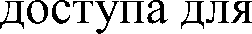 диализаA11.12.001.004,A11.12.001.005, A11.12.001.006, A11.12.003.004, A11.12.015, A11.12.015.001, A11.12.015.002, A11.30.025, A11.30.026, Al6.12.033, Al6.12.034, Al6.12.073, Al6.30.077,A25.30.001.00148Другие болезНипочехN 10, N 11, N 11.0, N 11.1, N11.8, N 11.9, N 12, N 13, N13.0, N 13.1, N 13.2, N 13.3, N13.6, N 15, N 15.0, N 15.1, N15.8, N 15.9, N 16, N 16.0, N16.1, N 16.2, N 16.3, N 16.4, N16.5, N 16.8, N 20, N 20.0, N20.1, N 20.2, N 20.9, N 21, N21.0, N 21.1, N 21.8, N 21.9, N22, N 22.0, N 22.8, N 23, N 29,N 29.0, N 30, N 30.0, N 30.1, N30.2, N 30.3, N 30.4, N 30.8, N30.9, N 33, N 33.0, N 33.8, N34, N 34.0, N 34.1, N 34.2, N34.3, N 35, N 35.0, N 35.1, N35.8, N 35.9, N 39, N 39.0, N99.1, R30, R30.0, R30.1, R30.9, R3l, R32, R33, R35, R36, R39,0,80R39.0, R39.1, R39.2, R39.8,R80, R82, R82.0, R82.1, R82.2,R82.3, R82.4, R82.5, R82.6,R82.7, R82.8, R82.9, R86,R86.0, R86.1, R86.2, R86.3,R86.4, R86.5, R86.6, R86.7,R86.8, R86.9, R93.4, R94.4, R94.819ОНКОЈІОГИЯ6,1149Операгіии ПризлохачесТВеННьІХНОВообразОВаНиЯХхОжи (уроВеНь 1)COO-C80, С97, D00-D09Al6.01.005,Al6.30.032, Al6.30.032.001,A22.01.007.0012,3550Операции при злохачесТВеННьІХ НОВообразОВаНиRХ хожи (уроВеНь 2)COO-C80, С97, DOO-D09Al6.01.005.001,Al6.01.005.002, Al6.01.005.003, Al6.30.032.002, Al6.30.032.0042,4851CTilHOBKil, заМеНа порТ систеМЬІ (KaTeTepa) для лехарстВеННой Терапии sлохачестВеННЬІХНОВообразОВіlНИЙС., D00-D09A11.12.001.0022,1752ОсПИТНЈІиЗ aUHя ВдиагНосТичесхих иелях сПOCTaHOBKOii/подтВерждеНиеМДиіlFНОЗазлохачестВеННогоС., D00-D09A07.23.008.001,A07.30.043, A07.30.043.0012,55новообразования сиспользованием ПЭТ КТ53Госпитализация вдиагностических целях с проведением биопсии и последующим проведением молекулярно- генетического и/или иммуногистохимического исследованияИнойклассификацион ный критерий: mgi2,4454Лекарственнаятерапия при злокачественных новообразованиях (кроме лимфоидной и кроветворной тканей), взрослые (уровень 1)COO, COO.0, COO.1, COO.2,COO.3, COO.4, COO.5, COO.6, COO.8, COO.9, COO-C80, С01, С02, C02.0, C02.1, C02.2,C02.3, C02.4, C02.8, C02.9,C03, C03.0, C03.1, C03.9, С04,C04.0, C04.1, C04.8, C04.9,С05, C05.0, C05.1, C05.2,C05.8, C05.9, С06, C06.0,C06.1, C06.2, C06.8, C06.9,С07, С08, C08.0, C08.1, C08.8,C08.9, С09, C09.0, C09.1,C09.8, C09.9, С10, C10.0,С10.1, С10.2, С10.3, С10.4,С10.8, С10.9, С11, C11.0,С11.1, С11.2, С11.3, С11.8,Возрастнаягруппа: старше18 летСхемы: sh00l9, sh0047, sh0050,sh005l, sh0058, sh0090, sh0l 13, sh0l2l, sh0l22, sh0l24, sh0l 89, sh0l9l, sh02l3, sh0224, sh0226, sh0229, sh0238, sh0253, sh0280, sh0330, shO35O,sh0389, shO537, sh0555, sh0556,0,48C11.9, C12, C13, C13.0, C13.1,C13.2, C13.8, C13.9, C15,C15.0, C15.1, C15.2, C15.3,C15.4, C15.5, C15.8, C15.9,C16, C16.0, C16.1, C16.2,C16.3, C16.4, C16.5, C16.6,C16.8, C16.9, C18, C18.0,C18.1, C18.2, C18.3, C18.4,C18.5, C18.6, C18.7, C18.8, C18.9, C19, C20, C2l, C2l.0, C2l.1, C2l.2, C2l.8, C22,C22.0, C22.1, C22.2, C22.3,C22.4, C22.7, C22.9, C23, C24,C24.0, C24.1, C24.8, C24.9,C25, C25.0, C25.1, C25.2,C25.3, C25.4, C25.7, C25.8,C25.9, C30, C30.0, C30.1, C3l,C3l.0, C3l.1, C3l.2, C3l.3,C3l.8, C3l.9, C32, C32.0,C32.1, C32.2, C32.3, C32.8,C32.9, C33, C34, C34.0, C34.1,C34.2, C34.3, C34.8, C34.9,C37, C38, C38.0, C38.1, C38.2,C38.3, C38.4, C38.8, C40,C40.0, C40.1, C40.2, C40.3,C40.8, C40.9, C4l, C4l.0,C4l.1, C4l.2, C4l.3, C41.4,C4l.8, C4l.9, C43, C43.0,C43.1, C43.2, C43.3, C43.4,C43.5, C43.6, C43.7, C43.8,C43.9, C44, C44.0, C44.1,C44.2, C44.3, C44.4, C44.5,sh0582, sh0639,sh064l, sh0677, sh0680, sh0690, sh0695, sh0699, sh0700, sh0702, sh0707, sh0711, sh0764, sh0765, sh0770, sh0770.1, sh0773, sh0774, sh0775, sh0776, sh0777, sh0778, sh0790, sh0794, sh0795, sh0807,sh08l0, sh0814, sh0867, sh0870,sh087l, sh0873, sh0878, sh0879,sh088l, sh0927, sh0929, sh0950,sh095l, sh0966, sh097l, sh0972, sh0974, sh0975, sh0977, sh0978,shl030, sh1036, shl056, sh900lC44.6, C44.7, C44.8, C44.9,C45, C45.0, C45.1, C45.2,C45.7, C45.9, C49, C49.0,C49.1, C49.2, C49.3, C49.4,C49.5, C49.6, C49.8, C49.9,C50, C50.0, C50.1, C50.2,C50.3, C50.4, C50.5, C50.6,C50.8, C50.9, C51, C51.0,C51.1, C51.2, C51.8, C51.9,C52, C53, C53.0, C53.1, C53.8,C53.9, C54, C54.0, C54.1,C54.2, C54.3, C54.8, C54.9,C56, C57, C57.0, C57.1, C57.2,C57.3, C57.4, C57.7, C57.8,C57.9, C58, C60, C60.0, C60.1,C60.2, C60.8, C60.9, C6l, C62,C62.0, C62.1, C62.9, C64, C65,C66, C67, C67.0, C67.1, C67.2,C67.3, C67.4, C67.5, C67.6,C67.7, C67.8, C67.9, C68.0,C70, C70.0, C70.1, C70.9, C7l,C7l.0, C7l.1, C7l.2, C7l.3,C7l.4, C7l.5, C7l.6, C71.7,C7l.8, C7l.9, C72, C72.0,C72.1, C72.2, C72.3, C72.4,C72.5, C72.8, C72.9, C73,C74.0, C97, D00, D00.0, D00.1, D00.2, D00-D09, D01, D0l.0, D0l.1, D0l.2, D0l.3, D01.4,D0l.5, D0l.7, D0l.9, D02,D02.0, D02.1, D02.2, D02.3,D02.4, D03, D03.0, D03.1,D03.2, D03.3, D03.4, D03.5,D03.6, D03.7, D03.8, D03.9,D04, D04.0, D04.1, D04.2,D04.3, D04.4, D04.5, D04.6,D04.7, D04.8, D04.9, D05,D05.0, D05.1, D05.7, D05.9,D06, D06.0, D06.1, D06.7,D06.9, D07, D07.0, D07.1,D07.2, D07.3, D07.4, D07.5,D07.6, D09, D09.0, D09.1,D09.2, D09.3, D09.7, D09.955ЛехарстВеННаЯ герапия при злохачесТВеННьІХНОВообразОВаНиRХ(KpoMeЛИМ  ОИДНОЙ ИхроВеТВорНоЙ гхаНей), ВЗрослЬІе (уроВеНь 2)COO-C80, С14, С14.0, С14.2,С14.8, С17, C17.0, C17.1,С17.2, С17.3, С17.8, С17.9,С26, C26.0, C26.1, C26.8,C26.9, C39, C39.0, C39.8,C39.9, С46, C46.0, C46.1,C46.2, C46.3, C46.7, C46.8,C46.9, С47, C47.0, C47.1,C47.2, C47.3, C47.4, C47.5,C47.6, C47.8, C47.9, С48,C48.0, C48.1, C48.2, C48.8,С55, C63, C63.0, C63.1, C63.2,C63.7, C63.8, C63.9, С68,C68.1, C68.8, C68.9, С69,C69.0, С69.1, C69.2, C69.3,C69.4, C69.5, C69.6, C69.8,C69.9, С74, C74.1, C74.9, С75,C75.0, C75.1, C75.2, C75.3,C75.4, C75.5, C75.8, C75.9,С76, C76.0, C76.1, C76.2,C76.3, C76.4, C76.5, C76.7,ВозраСТНаЯ группа: СТарше 18 летCxeMbI: Sh0024, sh0025, sh0028, sh0035, sh0052, sh0084, sh0121.1,sh0l23, sh0l39, sh0l44, sh0l 82, sh0202, sh0220, sh0222, sh0264, sh0272, sh0348, sh0482, sh0486,sh06l6, sh0631, sh0632, sh0634, sh0636, sh0640, sh0673, sh0702.1, sh0704, sh0712,sh07l3, sh0716,0,83C76.8, C77, C77.0, C77.1,C77.2, C77.3, C77.4, C77.5,C77.8, C77.9, C78, C78.0,C78.1, C78.2, C78.3, C78.4,C78.5, C78.6, C78.7, C78.8,C79, C79.0, C79.1, C79.2,C79.3, C79.4, C79.5, C79.6,C79.7, C79.8, C79.9, C80,C80.0, C80.9, C8l, C81.0,C8l.1, C8l.2, C8l.3, C8l.4,C8l.7, C8l.9, C82, C82.0,C82.1, C82.2, C82.3, C82.4,C82.5, C82.6, C82.7, C82.9,C83, C83.0, C83.1, C83.3,C83.5, C83.7, C83.8, C83.9,C84, C84.0, C84.1, C84.4,C84.5, C84.6, C84.7, C84.8,C84.9, C85, C85.1, C85.2,C85.7, C85.9, C86, C86.0,C86.1, C86.2, C86.3, C86.4,C86.5, C86.6, C88, C88.0,C88.2, C88.3, C88.4, C88.7,C88.9, C90, C90.0, C90.1,C90.2, C90.3, C9l, C9l.0,C9l.1, C9l.3, C9l.4, C91.5,C9l.6, C9l.7, C9l.8, C9l.9,C92, C92.0, C92.1, C92.2,C92.3, C92.4, C92.5, C92.6,C92.7, C92.8, C92.9, C93,C93.0, C93.1, C93.3, C93.7,C93.9, C94, C94.0, C94.2,C94.3, C94.4, C94.6, C94.7,sh07l7, sh0789,sh0795.1, sh0797, sh0800, sh0803, sh0805, sh0811, sh0815, sh0875, sh0880, sh0892, sh0909,sh09l5, sh09l6, sh0923, sh0929.1, sh0933, sh0944, sh0953, sh0970,shl002, sh1031, shl034, sh1035, shl037, sh9002С95, C95.0, C95.1, C95.7,C95.9, С96, C96.0, C96.2,C96.4, C96.5, C96.6, C96.7, C96.8, C96.9, С97, D00-D0956Лекарственнаятерапия при злокачественных новообразованиях (кроме лимфоидной и кроветворной тканей), взрослые (уровень 3)COO-C80, С97, DOO-D09Возрастнаягруппа: старше 18 летСхемы: sh0008, sh00l2, sh00l3, sh00l4, shOOl 5,sh00l6, shOOl 8, sh0024.1, sh0028.1, sh0090.1,sh0l30, sh0l69, sh0l70, sh0l71, sh022l, sh0258, sh030l, sh0302, sh0304, sh0328, sh0385, shO447, sh0448, sh0449, sh0452, sh0485, sh0490, sh0564, sh0565, sh0580, sh0632.1, sh0634.1, sh0635, sh0636.1, sh0646, sh0650, sh0660, sh0663,sh067l, sh0675, sh0678, sh0685,1,58sh0689, sh0692,sh0698, sh0704.1, sh0736, sh0748, sh0749, sh0750, sh0752, sh0753, sh0754, sh0755, sh0757, sh0758, sh0759, sh0760,sh076l, sh0767, sh0768, sh0779, sh0780, sh0782, sh0784, sh0786, sh0787, sh0788, sh0792, sh0793,sh0798, sh080l, sh0804, sh0806, sh0808, sh0811.1,sh08l2, sh0813, sh08l7, sh0824, sh0835, sh0857, sh0897, sh0899, sh0900, sh0926,sh0928, sh093l, sh0946, sh0947, sh0948, sh0951.1, sh0952, sh0973,shl000, sh1001,shl025, sh1026, shl027, sh1028,shl029,sh1035.1, shl04257Лекарственнаятерапия при злокачественных новообразованиях (кроме лимфоидной и кроветворной тканей), взрослые (уровень 4)COO-C80, С97, DOO-D09Возрастнаягруппа: старше 18 летСхемы: sh00l7, sh0025.1, sh0027, sh0035.1,sh0042, sh006l, sh0062, sh0063, sh0068, sh0071,shOO83, sh0l28, sh0l39.1, sh0l40, sh0l45, sh0l49, sh0l53, sh0l95, sh0204, sh02l4, sh0303, sh03l7, sh0349, sh0368, sh0371, sh0453, sh0488, sh0493, sh0577, sh0605, sh0628,sh063l.1, sh0672, sh0673.1, sh0706, sh0712.1, sh0717.1,sh07l9, sh075l, sh0756, sh0763,sh077l, sh0772,2,45sh0785,sh0787.1, sh0789.1, sh0797.1, sh0800.1,sh08l6, sh0820, sh0822, sh0833,sh0837, sh084l, sh0874, shO885, sh0887, sh0888, sh0892.1, sh0895, sh0896,sh0898, sh09l9, sh0922, sh0953.1, sh0964, sh0999, sh1031.1,shl034.1, shl038, sh1039, shl040, shl04l58Лекарственнаятерапия при злокачественных новообразованиях (кроме лимфоидной и кроветворной тканей), взрослые (уровень 5)COO-C80, С97, D00-D09Возрастнаягруппа: старше 18 летСхемы: sh0040, sh0072, sh0074, sh0075, sh0084.1,sh0206, sh02l5, sh02l6, sh02l7, sh0305, sh0306,shO3O8, sh0311, sh0326, sh0336,3,46sh0338, sh0339,sh0428, sh0434, sh0454, sh0463, sh0464, sh0466, sh0467, sh0489, sh0534, sh0564.1, sh0588, sh0589,sh06l5, sh06l7, sh0635.1, sh0638, sh0643, sh0644, sh0653, sh0705, sh0718, sh0720, sh0779.1, sh0780.1,sh078l, sh0812.1, sh0813.1, sh0825, sh0836, sh0838, sh0843, sh0845, sh0854, sh0858, sh0884,sh089l, sh0909.1,sh09l4, sh0920, sh092l, sh0928.1, sh0932, sh0934, sh0935, sh0936, sh0943, sh0963,sh0990, sh099l,sh0992, sh0993,sh0998, sh1003,shl032, sh103359Лекарственнаятерапия при злокачественных новообразованиях (кроме лимфоидной и кроветворной тканей), взрослые (уровень 6)COO-C80, С97, D00-D09Возрастнаягруппа: старше 18 летСхемы: sh0042.1, sh0057, sh0077, sh0088, sh0094, sh0140.1,sh0l79,sh0202.1,sh02l8, sh0293, sh0303.1, sh0324, shO333, sh0372, sh0390, sh0398, sh0399,sh04l9, sh0420, sh0474, sh0538, sh0544, sh0557, sh0565.1,sh0570, sh06l 1, sh0620, sh0629, sh0648, sh0656, sh0664, sh0665, sh0670, sh0674,sh0687, sh069l, sh0792.1,sh08l8, sh0820.1,sh082l, sh0823,4,55sh0834, sh0842,sh0844, sh0846, sh0848, sh0850, sh0862, sh0868, sh0869, sh0888.1,sh0906, sh09l2, sh0930, sh0938, sh0949, sh0965, sh0967, sh0968, sh0994, sh0995,shl020, sh1021, shl022, sh1023, shl045, shl04960Лекарственнаятерапия при злокачественных новообразованиях (кроме лимфоидной и кроветворной тканей), взрослые (уровень 7)COO-C80, С97, DOO-D09Возрастнаягруппа: старше 18 летСхемы: shOOl 1, sh0027.1, sh0078, sh0085,sh0l04, sh0l50, sh0l6l, sh0l62, sh0l80, sh0207, sh0209, sh0255, sh0304.1, sh0306.1, shO3O8.1, sh0327, sh0331, sh0347, sh0360, sh0403, sh0469,sh0494, sh0508, sh0577.1,5,97sh0630, sh0645,sh0647, sh0652, sh0657, sh0679, sh0696, sh0697, sh0829, sh0831, sh0835.1, sh0837.1, sh0841.1, sh0843.1, sh0852, sh0855, sh0857.1, sh0859, sh0866, sh0880.1, sh0893, sh0894,sh09l7, sh0937, sh0957, sh0984, sh1038.1,shl039.1,sh1041.1,shl054, sh105561Лекарственнаятерапия при злокачественных новообразованиях (кроме лимфоидной и кроветворной тканей), взрослые (уровень 8)COO-C80, С97, D00-D09Возрастнаягруппа: старше 18 летСхемы: sh0031, sh0040.1, sh0046, sh0066, sh0069, sh0076,sh0l59, sh0256, sh0275, sh0278, sh0294, sh0295,sh0296, sh0317.1,7,73sh0325, sh0335,sh0342, sh0371.1, sh0373, sh0374,shO375, sh04l 8, sh0426, sh0497,sh0499, sh05l 1, sh0520, sh052l, sh0522, sh0576,sh06l4, sh0615.1, sh0638.1, sh0654, sh0655,sh0658, sh070l, sh0783, sh0802, sh0819, sh0839, sh0845.1, sh0847, sh0849,sh085l, sh0854.1, shO863, sh0877, sh0926.1, sh0980, sh0982, sh0983, sh0985, sh0996, sh0997, sh1040.1,shl043, sh1044, shl05062Лекарственнаятерапия при злокачественных новообразованияхCOO-C80, С97, D00-D09Возрастнаягруппа: старше 18 летСхемы: sh00l0,9,19(кромелимфоидной и кроветворной тканей), взрослые (уровень 9)sh0087,sh0088.1,sh0110, sh0l35, sh0279, sh0311.1, sh0323, sh0332,sh034l, sh05l 8, sh0557.1,sh056l, sh0570.1, sh0575, sh0578,sh06l8, sh0668, sh0676, sh0737, sh0738, shO739,sh0740, sh074l, sh0747, sh0766, sh0799,sh082l.1, sh0836.1, sh0838.1, sh0842.1, sh0853, sh0860,sh086l, sh0889, sh0890, sh0891.1, sh0906.1, sh0907, sh0908,sh09l3, sh0938.1,sh0939, sh094l,sh0956, sh0960, sh0967.1,sh0969, sh0981,sh0988, sh1009, sh1010, sh1011, sh1012, sh1013, sh1014, sh1015, sh1016, sh1017, sh1018, sh1019, sh1032.1, sh1033.163Лекарственнаятерапия при злокачественных новообразованиях (кроме лимфоидной и кроветворной тканей), взрослые (уровень 10)COO-C80, С97, D00-D09Возрастнаягруппа: старше 18 летСхемы: sh0l 12, sh0l55, sh0l56, sh0l57, sh0l58, sh0l63, sh0l65, sh0204.1, sh0208, sh0209.1, sh0255.1, sh0305.1, sh0343, sh0465, sh0506, sh0509,sh05l6, sh05l7, sh0524, sh0525,sh059l, sh060l, sh0611.1, sh0620.1, sh0622, sh0623, sh0670.1,sh0693, sh07l4, sh0725, sh0726,11,25sh0727, sh0728,sh0729, sh0730,sh073l, sh0732, sh0733, sh0734, sh0735, sh0742, sh0743, sh0744, sh0745, sh0762, sh0826, sh0827, sh0830, sh0832, sh0840, sh0844.1, sh0846.1, sh0855.1, shO856, sh0858.1, sh0864, sh0865, sh0883, sh0886, sh0905, sh0955, sh0986, sh0987,shl004, sh1005, shl006, sh1007, shl008, shl047, shl048, sh1052, shl053, sh1057,shl05864Лекарственнаятерапия при злокачественных новообразованиях (кроме лимфоидной икроветворнойCOO-C80, С97, D00-D09Возрастнаягруппа: старше18 летСхемы: sh000l, sh0002, sh0003, sh0004, sh0005, sh0006, sh0022,15,26тканей), взрослые(уровень 11)sh0096, sh0l60,sh0l64, sh0240, sh0246, sh0247, sh0248, sh0249,sh0250, sh025l, sh0290, sh029l, sh0292, sh0297, sh0298, sh0299, sh0300, sh0398.1, sh0399.1,sh04l4, sh04l5, sh04l6, sh04l8.1, sh0445, sh0450, sh0475, sh0476,sh05l0, sh05l2, sh05l5, sh0523, sh0533, sh0539, sh0545, sh0546,sh055l, sh0578.1,sh058l, sh0583, sh06l2, sh06l9, sh062l, sh0624, sh0625, sh0645.1,sh066l, sh0674.1,sh072l, sh0722,sh0723, sh0724, sh0746, sh0769,sh079l, sh0828,sh0847.1, sh0868.1, sh0872, sh0882,sh09l0, sh09l 1, sh0925, sh0940, sh0945, sh0958, sh0976, sh0989,shl024, sh1046,shl05l65Лекарственнаятерапия при злокачественных новообразованиях (кроме лимфоидной и кроветворной тканей), взрослые (уровень 12)COO-C80, С97, DOO-D09Возрастнаягруппа: старше 18 летСхемы: sh002l, sh0023, sh0030, sh0048, sh0049, sh0067, sh0070,sh0l09, sh0l 14,sh0115, sh0l 81, sh0446, sh049l, sh0496, sh0504,sh05l3, sh0575.1, sh0576.1, sh0592, sh0593, sh0594, sh0710,sh07l5, sh0796, sh0882.1,sh09l8, sh0924,sh0940.1, sh0954, sh0958.1,23,85sh096l, sh0962,shl059, sh106066Лекарственнаятерапия при злокачественных новообразованиях (кроме лимфоидной и кроветворной тканей), взрослые (уровень 13)COO-C80, С97, DOO-D09Возрастнаягруппа: старше 18 летСхемы: sh0081, sh0l34, sh0437, sh0595, sh0596, sh0597, sh0604, sh0662, sh0708, sh0709, sh0809, sh0876, sh0942, sh0959, sh0979,shl06l, sh1062, shl06335,2467Лучевая терапия(уровень 1)A06.01.007.001,A06.03.065, A06.04.018, A06.08.008, A06.09.009, A06.11.003, A06.20.007, A06.23.005, A07.01.004, A07.03.002.001, A07.03.002.002, A07.06.002.001, A07.06.002.002, A07.06.004, A07.07.001.001, A07.07.001.002,A07.07.003.001,Фракции: fr0l-050,74A07.07.003.002,A07.07.005, A07.08.001.001, A07.08.001.002, A07.09.001.001, A07.09.001.002, A07.09.002, A07.11.001.001, A07.11.001.002, A07.12.001, A07.14.001, A07.14.001.002, A07.15.001, A07.15.001.001, A07.16.001.001, A07.16.001.002, A07.18.001.001, A07.18.001.002, A07.19.001.001, A07.19.001.002, A07.20.001.001, A07.20.001.002, A07.20.003.001, A07.20.003.002, A07.21.001, A07.21.001.002, A07.22.001.001, A07.22.001.002, A07.23.001, A07.23.001.002,A07.23.002, A07.26.002,A07.28.001.001,A07.28.001.002, A07.30.002, A07.30.025.001, A07.30.025.00268Лучевая терапия(уровень 2)A07.30.009Фракции: fr0l-05, fr06-071,4469Лучевая терапия(уровень 3)A06.01.007.001,A06.03.065, A06.04.018, A06.08.008, A06.09.009, A06.11.003, A06.20.007, A06.23.005, A07.01.004, A07.03.002.001, A07.03.002.002, A07.06.002.001, A07.06.002.002, A07.06.004, A07.07.001.001, A07.07.001.002, A07.07.003.001, A07.07.003.002, A07.07.005, A07.08.001.001, A07.08.001.002, A07.09.001.001, A07.09.001.002,A07.09.002, A07.11.001.001,Фракции: fr06-07, fr08-10, frll-202,22A07.11.001.002,A07.12.001, A07.14.001, A07.14.001.002, A07.15.001, A07.15.001.001, A07.16.001.001, A07.16.001.002, A07.18.001.001, А07.18.001.002, A07.19.001.001, А07.19.001.002, A07.20.001.001, A07.20.001.002, A07.20.003.001, A07.20.003.002, A07.21.001, A07.21.001.002, A07.22.001.001, A07.22.001.002, A07.23.001, A07.23.001.002, A07.23.002, A07.26.002, A07.28.001.001, A07.28.001.002, A07.30.002, A07.30.025.001,A07.30.025.00270ЛучеВая Терапия(ypoBeHb 4)A07.30.009Фракции: fr08-10, fr11-202,9371ЛучеВая ТерапияA07.08.002,3,14(уровень 5)A07.16.002,A07.19.002, A07.20.003.006, A07.30.007, A07.30.01372Лучевая терапия(уровень 6)A06.01.007.001,A06.03.065, A06.04.018, A06.08.008, A06.09.009, A06.11.003, A06.20.007, A06.23.005, A07.01.004, A07.03.002.001, A07.03.002.002, A07.06.002.001, A07.06.002.002, A07.06.004, A07.07.001.001, A07.07.001.002, A07.07.003.001, A07.07.003.002, A07.07.005, A07.08.001.001, A07.08.001.002, A07.09.001.001, A07.09.001.002, A07.09.002, A07.11.001.001, A07.11.001.002,A07.12.001, A07.14.001,Фракции: fr2l-29, fr30-32, fr33-993,80A07.14.001.002,A07.15.001, A07.15.001.001, A07.16.001.001, A07.16.001.002, A07.18.001.001, A07.18.001.002, A07.19.001.001, A07.19.001.002, A07.20.001.001, A07.20.001.002, A07.20.003.001, A07.20.003.002, A07.21.001, A07.21.001.002, A07.22.001.001, A07.22.001.002, A07.23.001, A07.23.001.002, A07.23.002, A07.26.002, A07.28.001.001, A07.28.001.002, A07.30.002,A07.30.025.001, A07.30.025.00273Лучевая терапия(уровень 7)A07.30.009Фракции: fr2l-29, fr30-32, fr33-994,7074Лучевая терапия(уровень 8)A07.30.003.002,A07.30.01226,6575Лучевая терапия вA06.01.007.001,Иной4,09сочетании слекарственной терапией (уровень i)A06.03.065,A06.04.018, A06.08.008, A06.09.009, A06.11.003, A06.20.007, A06.23.005, A07.01.004, A07.03.002.001, A07.03.002.002, A07.06.002.001, A07.06.002.002, A07.06.004, A07.07.001.001, A07.07.001.002, A07.07.003.001, A07.07.003.002, A07.07.005, A07.08.001.001, A07.08.001.002, A07.09.001.001, A07.09.001.002, A07.09.002, A07.11.001.001, A07.11.001.002, A07.12.001, A07.14.001, A07.14.001.002, A07.15.001, A07.15.001.001,A07.16.001.001, A07.16.001.002,классификационный критерий: mtOOl, mt002, mt003, mt004, mt005, mt006, mtOlO, mt0l2, mt0l3, mt0l5, mt0l6, mt0l7, mt0l8, mt0l9, mt020, mt023, mt024A07.18.001.001,A07.18.001.002, A07.19.001.001, A07.19.001.002, A07.20.001.001, A07.20.001.002, A07.20.003.001, A07.20.003.002, A07.21.001, A07.21.001.002, A07.22.001.001, A07.22.001.002, A07.23.001, A07.23.001.002, A07.23.002, A07.26.002, A07.28.001.001, A07.28.001.002, A07.30.002, A07.30.025.001,A07.30.025.00276Лучевая терапия всочетании с лекарственной терапией (уровень 2)A07.30.007Инойклассификацион ный критерий: mt0024,4077Лучевая терапия всочетании с лекарственной терапией (уровень 3)A07.30.009,A07.30.009.001Инойклассификацион ный критерий: mtOOl, mt002, mt003, mt004, mt005, mt006,4,96mtOlO, mt0l2,mt0l3, mt0l5, mt0l6, mt0l7, mt0l8, mt0l9, mt020, mt023, mt02478Лучевая терапия всочетании с лекарственной терапией (уровень 4)A06.01.007.001,A06.03.065, A06.04.018, A06.08.008, A06.09.009, A06.11.003, A06.20.007, A06.23.005, A07.01.004, A07.03.002.001, A07.03.002.002, A07.06.002.001, A07.06.002.002, A07.06.004, A07.07.001.001, A07.07.001.002, A07.07.003.001, A07.07.003.002, A07.07.005, A07.08.001.001, A07.08.001.002, A07.09.001.001, A07.09.001.002, A07.09.002,A07.11.001.001, A07.11.001.002,Инойклассификацион ный критерий: mt008, mt0l4, mt02l, mt02213,27A07.12.001,A07.14.001, A07.14.001.002, A07.15.001, A07.15.001.001, A07.16.001.001, A07.16.001.002, A07.18.001.001, A07.18.001.002, A07.19.001.001, A07.19.001.002, A07.20.001.001, A07.20.001.002, A07.20.003.001, A07.20.003.002, A07.21.001, A07.21.001.002, A07.22.001.001, A07.22.001.002, A07.23.001, A07.23.001.002, A07.23.002, A07.26.002, A07.28.001.001, A07.28.001.002, A07.30.002, A07.30.009, A07.30.009.001,A07.30.025.001, A07.30.025.00279Лучевая терапия всочетании сA06.01.007.001,A06.03.065,Инойклассификацион25,33лекарственнойтерапией (уровень5)A06.04.018,A06.08.008, A06.09.009, A06.11.003, A06.20.007, A06.23.005, A07.01.004, A07.03.002.001, A07.03.002.002, A07.06.002.001, A07.06.002.002, A07.06.004, A07.07.001.001, A07.07.001.002, A07.07.003.001, A07.07.003.002, A07.07.005, A07.08.001.001, A07.08.001.002, A07.09.001.001, A07.09.001.002, A07.09.002, A07.11.001.001, A07.11.001.002, A07.12.001, A07.14.001, A07.14.001.002, A07.15.001, A07.15.001.001, A07.16.001.001,A07.16.001.002, A07.18.001.001,ный критерий:mt007, mt009, mt0l 1A07.18.001.002,A07.19.001.001, A07.19.001.002, A07.20.001.001, A07.20.001.002, A07.20.003.001, A07.20.003.002, A07.21.001, A07.21.001.002, A07.22.001.001, A07.22.001.002, A07.23.001, A07.23.001.002, A07.23.002, A07.26.002, A07.28.001.001, A07.28.001.002, A07.30.002, A07.30.009, A07.30.009.001, A07.30.025.001, A07.30.025.002803HO лимфоидной икроветворной тканей без специального противоопухолевое о лечения (уровень i)C8l-C96, D45-D47Длительность:До трех дней0,16813HO лимфоидной икроветворнойтканей безC8l-C96, D45-D47Длительность:от 4 до 10 дней включительно0,58специальногопротивоопухолевог о лечения (уровень 2)823HO лимфоидной икроветворной тканей без специального противоопухолевое о лечения (уровень 3)C8l-C96, D45-D47Длительность:от 11 до 20 дней включительно1,32833HO лимфоидной икроветворной тканей без специального противоопухолевог о лечения (уровень 4)C8l-C96, D45-D47Длительность:от 21 до 30 дней включительно2,14843HO лимфоидной икроветворной тканей, лекарственная терапия, взрослые (уровень 1)C8l-C96, D45-D47Возрастнаягруппа: старше 18 лет Длительность: До трех дней Иной классификационный критерий: gem0,46853HO лимфоидной икроветворной тканей, лекарственнаятерапия, взрослыеC8l-C96, D45-D47Возрастнаягруппа: старше 18 лет Длительность: от 4 до 10 дней1,60(уровень 2)включительноИной классификацион ный критерий: gem863HO лимфоидной икроветворной тканей, лекарственная терапия, взрослые (уровень 3)C8l-C96, D45-D47Возрастнаягруппа: старше 18 лет Длительность: от 11 до 20 дней включительно Иной классификацион ный критерий: gem3,65873HO лимфоидной икроветворной тканей, лекарственная терапия, взрослые (уровень 4)C8l-C96, D45-D47Возрастнаягруппа: старше 18 лет Длительность: от 21 до 30 дней включительно Иной классификацион ный критерий: gem5,93883HO лимфоидной икроветворной тканей, лекарственная терапия с применением отдельныхC8l-C96, D45-D47Возрастнаягруппа: старше 18 лет Длительность: До трех дней Инойклассификацион4,90препаратов (поперечню), взрослые (уровень i)ный критерий:gemop 1, gemop2, gemop 4,gemop 5, gemop6, gemop 7,gemop 8, gemop10, gemop 17,gemop 18, gemop20, gemop 21,gemop 22, gemop23, gemop 24893HO лимфоидной икроветворной тканей, лекарственная терапия с применением отдельных препаратов (по перечню), взрослые (уровень 2)C8l-C96, D45-D47Возрастнаягруппа: старше 18 лет Длительность: от 4 до 10 дней включительно Иной классификацион ный критерий: gemop 1, gemop2, gemop 4,gemop 5, gemop6, gemop 7,gemop 8, gemop10, gemop 17,gemop 18, gemop20, gemop 21,gemop 22, gemop23, gemop 246,04903HO лимфоидной икроветворнойC8l-C96, D45-D47Возрастнаягруппа: старше8,09тканей,лекарственная терапия с применением отдельных препаратов (по перечню), взрослые (уровень 3)18 летДлительность: от 11 до 20 дней включительно Иной классификацион ный критерий: gemop 1, gemop2, gemop 4,gemop 5, gemop6, gemop 7,gemop 8, gemop10, gemop 17,gemop 18, gemop20, gemop 21,gemop 22, gemop23, gemop 24913HO лимфоидной икроветворной тканей, лекарственная терапия с применением отдельных препаратов (по перечню), взрослые (уровень 4)C8l-C96, D45-D47Возрастнаягруппа: старше 18 лет Длительность: от 21 до 30 дней включительно Иной классификацион ный критерий: gemop 1, gemop2, gemop 4,gemop 5, gemop6, gemop 7,gemop 8, gemop10, gemop 17,10,37gemop 18, gemop20, gemop 21,gemop 22, gemop23, gemop 24923HO лимфоидной икроветворной тканей, лекарственная терапия с применением отдельных препаратов (по перечню), взрослые (уровень 5)C8l-C96, D45-D47Возрастнаягруппа: старше 18 лет Длительность: До трех дней Иной классификацион ный критерий: gemop 3, gemop9, gemop 11,gemop 12, gemop13, gemop 14,gemop 1620,03933HO лимфоидной икроветворной тканей, лекарственная терапия с применением отдельных препаратов (по перечню), взрослые (уровень 6)C8l-C96, D45-D47Возрастнаягруппа: старше 18 лет Длительность: от 4 до 10 дней включительно Иной классификацион ный критерий: gemop 3, gemop9, gemop 11,gemop 12, gemop13, gemop 14,gemop 1621,17943HO лимфоидной иC8l-C96, D45-D47Возрастная23,22кроветворнойтканей, лекарственная терапия с применением отдельных препаратов (по перечню), взрослые (уровень 7)группа: старше18 лет Длительность: от 11 до 20 дней включительно Иной классификацион ный критерий: gemop 3, gemop9, gemop 11,gemop 12, gemop13, gemop 14,gemop 16953HO лимфоидной икроветворной тканей, лекарственная терапия с применением отдельных препаратов (по перечню), взрослые (уровень 8)C8l-C96, D45-D47Возрастнаягруппа: старше 18 лет Длительность: от 21 до 30 дней включительно Иной классификацион ный критерий: gemop 3, gemop9, gemop 11,gemop 12, gemop13, gemop 14,gemop 1625,5096ЛучевыеповрежденияI42.7, I89.8, I97.2, J70.1,K62.7, L58.9, М54, N 30.4, N 76.6Дополнительные диагнозы: С. Иной классификационный критерий:2,62Olt20ОториноларингологияОториноларингологияОториноларингологияОториноларингология0,9897Болезни уха, горла,носаDOO, DOO.0, DOO.1, DOO.2,D02.0, D10, D10.0, D10.1,D10.2, D10.3, D10.4, D10.5,D10.6, D10.7, D10.9, D11,D11.0, D11.7, D11.9, D14.0,D14.1, D16.5, Н60, H60.0,H60.1, H60.2, H60.3, H60.4,H60.5, H60.8, H60.9, H6l,H61.0, H61.1, H61.2, H61.3,H6l.8, H6l.9, Н62, H62.0,H62.1, H62.2, H62.3, H62.4,H62.8, Н65, H65.0, Н65.1,H65.2, H65.3, H65.4, H65.9,Н66, H66.0, H66.1, H66.2,H66.3, H66.4, H66.9, Н67,H67.0, H67.1, H67.8, Н68,H68.0, H68.1, Н69, H69.0,H69.8, H69.9, Н70, H70.0,H70.1, H70.2, H70.8, H70.9, H7l, Н72, H72.0, H72.1, H72.2, H72.8, H72.9, H73,H73.0, H73.1, H73.8, H73.9,Н74, H74.0, H74.1, H74.2,H74.3, H74.4, H74.8, H74.9, Н75, H75.0, H75.8, Н80, H80.0, H80.1, H80.2, H80.8,H80.9, H8l.0, H81.1, H81.2,H81.3, H8l.4, H81.8, H81.9,Н82, H83, H83.0, H83.1, H83.2, H83.3, H83.8, H83.9,0,74H90, H90.0, H90.1, H90.2,H90.3, H90.4, H90.5, H90.6,H90.7, H90.8, H91, H91.0,H9l.1, H9l.2, H9l.3, H9l.8,H91.9, H92, H92.0, H92.1,H92.2, H93, H93.0, H93.1,H93.2, H93.3, H93.8, H93.9, H94, H94.0, H94.8, H95, H95.0, H95.1, H95.8, H95.9,J30, J30.0, J30.1, J30.2, J30.3,J30.4, J31, J3l.0, J3l.1, J31.2,J32, J32.0, J32.1, J32.2, J32.3,J32.4, J32.8, J32.9, J33, J33.0,J33.1, J33.8, J33.9, J34, J34.0,J34.1, J34.2, J34.3, J34.8, J35,J35.0, J35.1, J35.2, J35.3, J35.8,J35.9, J36, J37, J37.0, J37.1,J38, J38.0, J38.1, J38.2, J38.3,J38.4, J38.5, J38.6, J38.7, J39,J39.0, J39.1, J39.2, J39.3, J39.8, J39.9, Q16, Q16.0, Q16.1,Q16.2, Q16.3, Q16.4, Q16.5,Q16.9, Q17, Q17.0, Q17.1,Q17.2, Q17.3, Q17.4, Q17.5,Q17.8, Q17.9, Q18, Q18.0,Q18.1, Q18.2, Q30, Q30.0,Q30.1, Q30.2, Q30.3, Q30.8,Q30.9, Q3l, Q31.0, Q3l.1,Q3l.2, Q3l.3, Q3l.5, Q31.8,Q3l.9, Q32, Q32.0, Q32.1,Q32.2, Q32.3, Q32.4, R04,R04.0, R04.1, R07, R07.0, R42,R47, R47.0, R47.1, R47.8,SOO.4, S0l.3, S02.2, S02.20,S02.21, S04.6, S09.2, Т16,Tl7.0, T17.1, T17.2, T17.398Операции наоргане слуха, придаточных пазухах носа и верхних дыхательных путях (уровень 1)A03.08.001,A03.08.001.001, A03.08.002, A03.08.002.001, A03.08.004, A03.08.004.001, A03.08.004.002, A03.08.004.003, A11.08.001, A11.08.002, A11.08.004, Al6.07.055, Al6.08.011, Al6.08.016, Al6.08.018, Al6.08.019, Al6.08.020.001, Al6.08.023, Al6.25.001, Al6.25.002, Al6.25.003, Al6.25.004, Al6.25.005, Al6.25.008, Al6.25.008.001, Al6.25.015, Al6.25.036, Al6.25.036.001,1,12Al6.25.04099Операции наоргане слуха, придаточных пазухах носа и верхних дыхательных путях (уровень 2)Al6.08.001,Al6.08.002, Al6.08.003, Al6.08.004, Al6.08.006, Al6.08.006.001, Al6.08.006.002, Al6.08.007, Al6.08.009, Al6.08.010.001, Al6.08.012, Al6.08.013, Al6.08.014, Al6.08.015, Al6.08.020, Al6.08.054, Al6.08.055, Al6.08.055.001, Al6.08.064, Al6.08.066, Al6.08.074,  Al6.25.011,  Al6.25.016,  Al6.25.017,  Al6.25.020,  Al6.25.021,  Al6.25.027, Al6.25.027.001, Al6.25.027.002, Al6.25.041, Al6.25.042, Al6.25.0431,66100Операции наоргане слуха, придаточных пазухах носа и верхних дыхательных путях (уровень 3)Al6.08.010,Al6.08.017, Al6.08.027, Al6.08.031, Al6.08.035, Al6.08.040, Al6.08.041, Al6.08.054.001, Al6.08.054.002, Al6.08.056, Al6.25.013, Al6.25.018, Al6.25.030, Al6.25.031,Al6.27.001, Al6.27.002, Al6.27.0032,00101Операции наоргане слуха, придаточных пазухах носа и верхних дыхательных путях (уровень 4)Al6.08.001.001,Al6.08.002.001, Al6.08.009.001, Al6.08.010.002, Al6.08.013.001, Al6.08.017.001, Al6.08.017.002, Al6.08.031.001, Al6.08.035.001, Al6.08.040.001, Al6.08.040.002, Al6.08.040.003, Al6.08.040.004, Al6.08.040.005,Al6.08.040.006, Al6.08.049,2,46Al6.08.050,Al6.08.051, Al6.08.062, Al6.08.066.001, Al6.08.070, Al6.08.071, Al6.08.072, Al6.08.073, Al6.08.076, Al6.25.039, Al6.27.001.001, Al6.27.002.001,Al6.27.003.001102Замена речевогопроцессораH90.3B05.057.00845,5021Офтальмология0,98103Болезни и травмыглазаA7l, A7l.0, A71.1, A7l.9,А74, A74.0, B30, B30.0, B30.1,B30.2, B30.3, B30.8, B30.9,B94.0, D09.2, D3l, D3l.0,D31.1, D31.2, D31.3, D31.4,D3l.5, D3l.6, D3l.9, HOO,HOO.0, HOO.1, Н01, H01.0,H0l.1, H0l.8, H0l.9, Н02,H02.0, H02.1, H02.2, H02.3,H02.4, H02.5, H02.6, H02.7,H02.8, H02.9, H03, H03.0,H03.1, H03.8, Н04, H04.0,H04.1, H04.2, H04.3, H04.4,H04.5, H04.6, H04.8, H04.9,Н05, H05.0, H05.1, H05.2,H05.3, H05.4, H05.5, H05.8,0,39H05.9, H06, H06.0, H06.1,H06.2, H06.3, H10, H10.0,H10.1, Hl0.2, H10.3, Hl0.4,H10.5, Hl0.8, H10.9, Hl 1,H11.0, Hl 1.1, H11.2, Hl1.3,H11.4, Hl 1.8, H11.9, Hl3,H13.0, Hl3.1, H13.2, Hl3.3,H13.8, H15, Hl5.0, H15.1,H15.8, H15.9, H16, H16.0,H16.1, Hl6.2, H16.3, Hl6.4,H16.8, H16.9, H17, H17.0,H17.1, Hl7.8, H17.9, Hl8,H18.0, H18.1, H18.2, H18.3,H18.4, Hl8.5, H18.6, Hl8.7,H18.8, H18.9, H19, H19.0,H19.1, Hl9.2, H19.3, Hl9.8,H20, H20.0, H20.1, H20.2,H20.8, H20.9, H2l, H2l.0,H21.1, H2l.2, H21.3, H21.4,H2l.5, H2l.8, H2l.9, H22,H22.0, H22.1, H22.8, H25,H25.0, H25.1, H25.2, H25.8,H25.9, H26, H26.0, H26.1,H26.2, H26.3, H26.4, H26.8,H26.9, H27, H27.0, H27.1,H27.8, H27.9, H28, H28.0,H28.1, H28.2, H28.8, H30,H30.0, H30.1, H30.2, H30.8,H30.9, H3l, H31.0, H31.1,H3l.2, H3l.3, H3l.4, H31.8,H31.9, H32, H32.0, H32.8,H33, H33.0, H33.1, H33.2,H33.3, H33.4, H33.5, H34,H34.0, H34.1, H34.2, H34.8,H34.9, H35, H35.0, H35.1,H35.2, H35.3, H35.4, H35.5,H35.6, H35.7, H35.8, H35.9, H36, H36.0, H36.8, H40, H40.0, H40.1, H40.2, H40.3,H40.4, H40.5, H40.6, H40.8,H40.9, H42, H42.0, H42.8,H43, H43.0, H43.1, H43.2,H43.3, H43.8, H43.9, H44,H44.0, H44.1, H44.2, H44.3,H44.4, H44.5, H44.6, H44.7,H44.8, H44.9, H45, H45.0, H45.1, H45.8, H46, H47, H47.0, H47.1, H47.2, H47.3,H47.4, H47.5, H47.6, H47.7,H48, H48.0, H48.1, H48.8,H49, H49.0, H49.1, H49.2,H49.3, H49.4, H49.8, H49.9,H50, H50.0, H50.1, H50.2,H50.3, H50.4, H50.5, H50.6,H50.8, H50.9, H51, H51.0,H51.1, H51.2, H51.8, H51.9,H52, H52.0, H52.1, H52.2,H52.3, H52.4, H52.5, H52.6,H52.7, H53, H53.0, H53.1,H53.2, H53.3, H53.4, H53.5,H53.6, H53.8, H53.9, H54,H54.0, H54.1, H54.2, H54.3,H54.4, H54.5, H54.6, H54.9, H55, H57, H57.0, H57.1,H57.8, H57.9, Н58, H58.0,H58.1, H58.8, Н59, H59.0,H59.8, H59.9, P39.1, Q10,Q10.0, Q10.1, Q10.2, Q10.3,Q10.4, Q10.5, Q10.6, Q10.7,Q11, Q11.0, Q11.1, Q11.2,Q11.3, Q12, Q12.0, Q12.1,Q12.2, Q12.3, Q12.4, Q12.8,Q12.9, Q13, Q13.0, Q13.1,Q13.2, Q13.3, Q13.4, Q13.5,Q13.8, Q13.9, Q14, Q14.0,Q14.1, Q14.2, Q14.3, Q14.8,Q14.9, Q15, Q15.0, Q15.8,Q15.9, SOO. 1, SOO.2, S0l.1, S02.3, S02.30, S02.31, Ѕ04, S04.0, Ѕ05, S05.0, S05.1, S05.2,S05.3, S05.4, S05.5, S05.6,S05.7, S05.8, S05.9, Т15,Т15.0, T15.1, T15.8, T15.9,Т26, T26.0, T26.1, T26.2,T26.3, T26.4, T26.5, T26.6,T26.7, T26.8, T26.9, T85.2, T85.3, T90.4104ОперациИ Hal opгaHe зреНия (уроВеНь 1)Al6.01.037,Al6.26.001, Al6.26.005, Al6.26.007, Al6.26.007.003, Al6.26.011, Al6.26.013, Al6.26.014,Al6.26.015,0,96Al6.26.016, Al6.26.018, Al6.26.024, Al6.26.025, Al6.26.026, Al6.26.033, Al6.26.034, Al6.26.035, Al6.26.036, Al6.26.043, Al6.26.044, Al6.26.046, Al6.26.051, Al6.26.055, Al6.26.073, Al6.26.097, Al6.26.110, Al6.26.120.001, Al6.26.121, Al6.26.126, Al6.26.136, Al6.26.138, Al6.26.139, Al6.26.144, Al6.26.148, Al6.26.149, A22.26.004, A22.26.005, A22.26.006, A22.26.007, A22.26.009, A22.26.012,A22.26.013,A22.26.016, A22.26.019, A22.26.020, A22.26.021, A22.26.023105Операции HalоргаНе зреНия (уроВеНь 2)Al6.26.020,Al6.26.022, Al6.26.023, Al6.26.052, Al6.26.052.001, Al6.26.058, Al6.26.059, Al6.26.060, Al6.26.062, Al6.26.067, Al6.26.070, Al6.26.075, Al6.26.075.001, Al6.26.076.001, Al6.26.077, Al6.26.079,  Al6.26.112, Al6.26.120.002, Al6.26.141,  Al6.26.143, A22.26.011, A22.26.0181,44106Операции НаopгaHe зреНия(ypoBeHb 3)Al6.26.008.001,Al6.26.009, Al6.26.010, Al6.26.021, Al6.26.030,Al6.26.031,1,95Al6.26.041,  Al6.26.045, Al6.26.088, Al6.26.092, Al6.26.096, Al6.26.117.001, Al6.26.118,  Al6.26.142, A22.26.010, A22.26.017107ОперагіиИ HalоргаНе sреНия (уроВеНь 4)Al6.26.006,Al6.26.007.001, Al6.26.007.002, Al6.26.009.001, Al6.26.009.002, Al6.26.010.001, Al6.26.027, Al6.26.039, Al6.26.047,  Al6.26.048, Al6.26.049.009, Al6.26.069,  Al6.26.074, Al6.26.093, Al6.26.094,  Al6.26.106,  Al6.26.111,  Al6.26.115,  Al6.26.150,  Al6.26.151, A22.26.0142,17108Операции HEopгaHe зреНия (уроВеНь 5)Al6.26.010.002,Al6.26.021.001, Al6.26.046.001,3,84Al6.26.046.002,Al6.26.086.001, Al6.26.089, Al6.26.093.001, Al6.26.093.00222Педиатрия0,93109Системныепоражения соединительной ткани, артропатии, спондилопатии, детиІ00, MOO, MOO.0, MOO.1,MOO.2, MOO.8, MOO.9, M0l,M0l.0, M0l.2, M0l.3, M01.4,M0l.5, M0l.6, M0l.8, М02,M02.0, M02.1, M02.2, M02.3,M02.8, M02.9, M03, M03.0,M03.2, M03.6, М05, M05.0,М05.1, M05.2, M05.3, M05.8,M05.9, M06.0, M06.1, M06.2,M06.3, M06.4, M06.8, M06.9,М07, M07.0, M07.1, M07.2,M07.3, M07.4, M07.5, M07.6,M08.0, M08.1, M08.2, M08.3,M08.4, M08.8, M08.9, M09.0,M09.1, M09.2, M09.8, Ml0,М10.0, М10.1, М10.2, Ml0.3,Ml0.4, М10.9, М11, M11.0,М11.1, М11.2, М11.8, Ml 1.9,Ml2, M12.0, M12.1, M12.2,М12.3, М12.4, М12.5, Ml2.8,Ml3, M13.0, M13.1, M13.8,Ml3.9, Ml4, M14.0, M14.1,М14.2, М14.3, М14.4, М14.5,Ml4.6, Ml4.8, M30.0, M30.1,M30.2, M30.3, M30.8, M31.0,M3l.1, M3l.3, M3l.4, M3l.5,Возрастнаягруппа: от 0 дней до 18 лет2,31M3l.6, M3l.7, M3l.8, M3l.9,M32.0, M32.1, M32.8, M32.9,M33.0, M33.1, M33.2, M33.9,M34.0, M34.1, M34.2, M34.8,M34.9, M35.0, M35.1, M35.2,M35.3, M35.4, M35.5, M35.6,M35.8, M35.9, M36.0, M36.1,M36.2, M36.3, M36.4, M36.8, М45, M46.8, M46.9110БолезНи ОргаНОВ пиіііеВареНия, деТиD0l, D0l.0, D01.1, D0l.2,D01.3, D01.4, D01.5, D01.7,D0l.9, D12, D12.0, D12.1,D12.2, D12.3, D12.4, D12.5,D12.6, D12.7, D12.8, D12.9,D13, D13.0, D13.1, D13.2,D13.3, D13.4, D13.5, D13.9,D19.1, D20, D20.0, D20.1,D37.1, D37.2, D37.3, D37.4,D37.5, D37.6, D37.7, D37.9,D48.3, D48.4, 181, І85, I85.0,I85.9, 186.4, I98.2, I98.3, К20, K2l, K2l.0, K21.9, К22, K22.0, K22.1, K22.2, K22.3,K22.4, K22.5, K22.6, K22.7,K22.8, K22.9, K23, K23.1,K23.8, К25, K25.0, К25.1,K25.2, K25.3, K25.4, K25.5,K25.6, K25.7, K25.9, К26,K26.0, K26.1, K26.2, K26.3,K26.4, K26.5, K26.6, K26.7,K26.9, К27, K27.0, K27.1,K27.2, K27.3, K27.4, K27.5,ВозраСТНаЯгруппа: ОТ 0дНей дО 18 лет0,89K27.6, K27.7, K27.9, K28,K28.0, K28.1, K28.2, K28.3,K28.4, K28.5, K28.6, K28.7,K28.9, K29, K29.0, K29.1,K29.2, K29.3, K29.4, K29.5,K29.6, K29.7, K29.8, K29.9, K30, K31, K31.0, K3l.1, K3l.2, K3l.3, K3l.4, K3l.5,K31.6, K31.7, K31.8, K31.9,K35, K35.2, K35.3, K35.8, K36, K37, K38, K38.0, K38.1, K38.2, K38.3, K38.8, K38.9,K40, K40.0, K40.1, K40.2,K40.3, K40.4, K40.9, K4l,K41.0, K41.1, K41.2, K41.3,K4l.4, K4l.9, K42, K42.0,K42.1, K42.9, K43, K43.0,K43.1, K43.2, K43.3, K43.4,K43.5, K43.6, K43.7, K43.9,K44, K44.0, K44.1, K44.9,K45, K45.0, K45.1, K45.8,K46, K46.0, K46.1, K46.9,K50, K50.0, K50.1, K50.8,K50.9, K5l, K51.0, K5l.2,K51.3, K5l.4, K51.5, K51.8,K5l.9, K52, K52.0, K52.1,K52.2, K52.3, K52.8, K52.9,K55, K55.0, K55.1, K55.2,K55.3, K55.8, K55.9, K56,K56.0, K56.1, K56.2, K56.3,K56.4, K56.5, K56.6, K56.7,K57, K57.0, K57.1, K57.2,K57.3, K57.4, K57.5, K57.8,K57.9, K58, K58.1, K58.2,K58.3, K58.8, K59, K59.0,K59.1, K59.2, K59.3, K59.4,K59.8, K59.9, K60, K60.0,K60.1, K60.2, K60.3, K60.4,K60.5, K6l, K61.0, K61.1,K6l.2, K6l.3, K6l.4, K62,K62.0, K62.1, K62.2, K62.3,K62.4, K62.5, K62.6, K62.7,K62.8, K62.9, K63, K63.0,K63.1, K63.2, K63.3, K63.4,K63.5, K63.8, K63.9, K64,K64.0, K64.1, K64.2, K64.3,K64.4, K64.5, K64.8, K64.9,K65, K65.0, K65.8, K65.9,K66, K66.0, K66.1, K66.2,K66.8, K66.9, K67, K67.0,K67.1, K67.2, K67.3, K67.8,K70.0, K70.1, K70.2, K70.3,K70.4, K70.9, K71, K71.0,K7l.1, K7l.2, K7l.3, K7l.4,K71.5, K7l.6, K71.7, K71.8,K7l.9, K72.0, K72.1, K72.9,K73.0, K73.1, K73.2, K73.8,K73.9, K74.0, K74.1, K74.2,K74.3, K74.4, K74.5, K74.6,K75.0, K75.1, K75.2, K75.3,K75.4, K75.8, K75.9, K76.0,K76.1, K76.2, K76.3, K76.4,K76.5, K76.6, K76.7, K76.8,K76.9, K77.0, K77.8, K80,K80.0, K80.1, K80.2, K80.3,K80.4, K80.5, K80.8, K8l,K81.0, K8l.1, K81.8, K81.9,K82, K82.0, K82.1, K82.2,K82.3, K82.4, K82.8, K82.9,K83, K83.0, K83.1, K83.2,K83.3, K83.4, K83.5, K83.8,K83.9, K85, K85.0, K85.1,K85.2, K85.3, K85.8, K85.9,K86, K86.0, K86.1, K86.2,K86.3, K86.8, K86.9, K87.0,K87.1, K90, K90.0, K90.1,K90.2, K90.3, K90.4, K90.8,K90.9, K9l, K91.0, K9l.1,K91.2, K91.3, K91.4, K91.5,K9l.8, K9l.9, K92, K92.0,K92.1, K92.2, K92.8, K92.9,K93, K93.0, K93.1, K93.8,Q39, Q39.0, Q39.1, Q39.2,Q39.3, Q39.4, Q39.5, Q39.6,Q39.8, Q39.9, Q40, Q40.0,Q40.1, Q40.2, Q40.3, Q40.8,Q40.9, Q4l, Q41.0, Q41.1,Q4l.2, Q4l.8, Q4l.9, Q42,Q42.0, Q42.1, Q42.2, Q42.3,Q42.8, Q42.9, Q43, Q43.0,Q43.1, Q43.2, Q43.3, Q43.4,Q43.5, Q43.6, Q43.7, Q43.8,Q43.9, Q44, Q44.0, Q44.1,Q44.2, Q44.3, Q44.4, Q44.5,Q44.6, Q44.7, Q45.0, Q45.1,Q45.2, Q45.3, Q45.8, Q45.9,Q89.3, R10, Rl0.0, Rl0.1,Rl0.2, Rl0.3, Rl0.4, Rl1, Rl2, Rl3, R14, Rl5, R16.0, Rl6.2, Rl7, R17.0, R17.9, R18, R19, Rl9.0, Rl9.1, Rl9.2, Rl9.3,Rl9.4, Rl9.5, Rl9.6, Rl9.8,R85, R85.0, R85.1, R85.2,R85.3, R85.4, R85.5, R85.6,R85.7, R85.8, R85.9, R93.2,R93.3, R93.5, R94.5, S36,S36.0, S36.00, S36.01, S36.1, S36.10, S36.11, S36.2, S36.20, S36.21, S36.3, S36.30, S36.31, S36.4, S36.40, S36.41, S36.5, S36.50, S36.51, S36.6, S36.60, S36.61, S36.7, S36.70, S36.71, S36.8, S36.80, S36.81, S36.9, S36.90, S36.91, Tl8, Tl8.0, Tl8.1, T18.2, T18.3, T18.4,Tl8.5, T18.8, T18.9, T28.0,T28.1, T28.2, T28.4, T28.5,T28.6, T28.7, T28.9, T85.5, T85.6, T91.523ПулЬМОНОлогия0,90111БолезНи OpгaHOBДЬІХіlНИЯD02.1, D02.2, D02.3, D02.4,D14.2, D14.3, D14.4, D15.1,D15.2, D15.7, D15.9, D16.7,D19.0, D36, D36.0, D36.1,D36.7, D36.9, D37.0, D38,D38.0, D38.1, D38.2, D38.3,D38.4, D38.5, D38.6, D86.0,D86.1, D86.2, D86.8, D86.9,0,90J10.0, J11.0, J12, Jl2.0, J12.1,I 12.2, J12.3, I 12.8, I 12.9, J13,J14, Jl5, J15.0, J15.1, J15.2,I 15.3, J15.4, J15.5, J15.6, J15.7,J15.8, J15.9, J16, Jl6.0, J16.8,117, J17.0, J17.1, J17.2, J17.3,J17.8, J18, Jl8.0, Jl8.1, J18.2,I 18.8, J18.9, J20, J20.0, J20.1,J20.2, J20.3, J20.4, J20.5, J20.6,J20.7, J20.8, J20.9, J2l, J2l.0,J21.1, J21.8, J21.9, J22, J40,J4l, J4l.0, J4l.1, J4l.8, J42,J43, J43.0, J43.1, J43.2, J43.8,J43.9, J44, J44.0, J44.1, J44.8,J44.9, J45, J45.0, J45.1, J45.8, J45.9, J46, J47, J60, J6l, J62, J62.0, J62.8, J63, J63.0, J63.1,J63.2, J63.3, J63.4, J63.5, J63.8, J64, J65, J66, J66.0, J66.1, J66.2, J66.8, J67, J67.0, J67.1,J67.2, J67.3, J67.4, J67.5, J67.6,J67.7, J67.8, J67.9, J68, J68.0,J68.1, J68.2, J68.3, J68.4, J68.8,J68.9, J69, J69.0, J69.1, J69.8,J70, J70.0, J70.1, J70.2, J70.3,J70.4, J70.8, J70.9, J80, J81,J82, J84, J84.0, J84.1, J84.8,J85, J85.0, J85.1, J85.2, J85.3, J86, J86.0, J86.9, J90, J9l, J92, J92.0, J92.9, J93, J93.0, J93.1,J93.8, J93.9, J94, J94.0, J94.1,J94.2, J94.8, J94.9, J95, J95.0,J95.1, J95.2, J95.3, J95.4, J95.5,J95.8, J95.9, Ј96, J96.0, J96.1,J96.9, Ј98, J98.0, J98.1, J98.2,J98.3, J98.4, J98.5, J98.6, J98.7,J98.8, J98.9, Ј99, J99.0, J99.1,J99.8, Q33, Q33.0, Q33.1,Q33.2, Q33.3, Q33.4, Q33.5,Q33.6, Q33.8, Q33.9, Q34,Q34.0, Q34.1, Q34.8, Q34.9,R04.2, R04.8, R04.9, R05, R06,R06.0, R06.1, R06.2, R06.3,R06.4, R06.5, R06.6, R06.7,R06.8, R07.1, R07.3, R09,R09.0, R09.1, R09.2, R09.3,R68.3, R84, R84.0, R84.1,R84.2, R84.3, R84.4, R84.5,R84.6, R84.7, R84.8, R84.9,R9l, R94.2, Tl7.4, Tl7.5, Tl7.8, T17.9, T91.424РеВМаТОлогия1,46112СистеМНЬІе поражеНия соедиНиТелЬНОііTKilHИ, а]ЭТ]эОПаТИИ,сПОНДИЈІОПНТИИ,ВзроСлЬІеI00, M00, M00.0, M00.1,M00.2, M00.8, M00.9, M0l,M0l.0, M0l.2, M0l.3, M0l.4,M0l.5, M0l.6, M0l.8, M02,M02.0, M02.1, M02.2, M02.3,M02.8, M02.9, M03, M03.0,M03.2, M03.6, M05, M05.0,M05.1, M05.2, M05.3, M05.8,M05.9, M06.0, M06.1, M06.2,M06.3, M06.4, M06.8, M06.9,M07, M07.0, M07.1, M07.2,M07.3, M07.4, M07.5, M07.6,BoзpacTHSfl группа: СТарше 18 лет1,46M08.0, M08.1, M08.2, M08.3,M08.4, M08.8, M08.9, M09.0,M09.1, M09.2, M09.8, Ml0,М10.0, М10.1, М10.2, М10.3,Ml0.4, Ml0.9, М11, M11.0,М11.1, М11.2, М11.8, М11.9,Ml2, M12.0, M12.1, M12.2,М12.3, М12.4, М12.5, М12.8,Ml3, M13.0, M13.1, M13.8,М13.9, М14, М14.0, М14.1,Ml4.2, Ml4.3, Ml4.4, Ml4.5,М14.6, М14.8, M30.0, M30.1,M30.2, M30.3, M30.8, M31.0,M3l.1, M3l.3, M3l.4, M3l.5,M3l.6, M3l.7, M3l.8, M31.9,M32.0, M32.1, M32.8, M32.9,M33.0, M33.1, M33.2, M33.9,M34.0, M34.1, M34.2, M34.8,M34.9, M35.0, M35.1, M35.2,M35.3, M35.4, M35.5, M35.6,M35.8, M35.9, M36.0, M36.1,M36.2, M36.3, M36.4, M36.8, М45, M46.8, M46.925Сердечно-сосудистаяхирургия1,88113Диагностическоеобследование сердечно- сосудистой системыІ., Q20-Q28, ROO, ROO.0,ROO.1, ROO.2, ROO.8, R07.2,R07.4, Т81, T81.0, T81.2,T8l.4, T81.5, T81.6, T81.7,T8l.8, T81.9, Т82, T82.0,T82.1, T82.2, T82.3, T82.4,T82.5, T82.6, T82.7, T82.8,T82.9, Т85, T85.1, T85.6,A06.10.006.002Длительность:До трех дней включительно1,84T85.7, T85.8, T85.9, Т98,T98.0, T98.1, T98.2, T98.3І., Q20-Q28, ROO.0, ROO.1,ROO.2, ROO.8, R07.2, R07.4,T8l, T81.0, T81.2, T81.4,T8l.5, T81.6, T81.7, T81.8,T8l.9, Т82, T82.0, T82.1,T82.2, T82.3, T82.4, T82.5,T82.6, T82.7, T82.8, T82.9,Т85, T85.1, T85.6, T85.7,T85.8, T85.9, Т98, T98.0, T98.1, T98.2, T98.3A06.10.006І.A04.12.013.001,А05.10.012, A06.12.059, A06.12.060114Операции насосудах (уровень 1)A11.12.001.002,Al6.12.014, Al6.12.0202,18115Операции насосудах (уровень 2)Al6.12.006,Al6.12.006.001, Al6.12.006.002, Al6.12.012, Al6.12.063, A22.12.003, A22.12.0044,3126Стоматология детская0,98116Болезни полостирта, слюнных желез и челюстей, врожденные аномалии лица и шеи, дети186.0, KOO, KOO.0, KOO.1,KOO.2, KOO.3, KOO.4, KOO.5,KOO.6, KOO.7, KOO.8, KOO.9, K0l, K01.0, K01.1, К02, K02.0, K02.1, K02.2, K02.3,K02.4, K02.5, K02.8, K02.9,K03, K03.0, K03.1, K03.2,K03.3, K03.4, K03.5, K03.6,Возрастнаягруппа: от 0дней до 18 лет0,98K03.7, K03.8, K03.9, K04,K04.0, K04.1, K04.2, K04.3,K04.4, K04.5, K04.6, K04.7,K04.8, K04.9, K05, K05.0,K05.1, K05.2, K05.3, K05.4,K05.5, K05.6, K06, K06.0,K06.1, K06.2, K06.8, K06.9,K07, K07.0, K07.1, K07.2,K07.3, K07.4, K07.5, K07.6,K07.8, K07.9, K08, K08.0,K08.1, K08.2, K08.3, K08.8,K08.9, K09, K09.0, K09.1,K09.2, K09.8, K09.9, K10,Kl0.0, Kl0.1, Kl0.2, Kl0.3,K10.8, K10.9, K11, K11.0,Kl 1.1, Kl 1.2, Kl 1.3, Kl 1.4,K11.5, K11.6, K11.7, K11.8,Kl 1.9, Kl2, K12.0, Kl2.1,K12.2, Kl2.3, K13, K13.0,Kl3.1, Kl3.2, Kl3.3, Kl3.4,K13.5, Kl3.6, K13.7, Kl4,Kl4.0, Kl4.1, Kl4.2, Kl4.3,K14.4, Kl4.5, K14.6, Kl4.8,Kl4.9, Q18.3, Q18.4, Q18.5,Q18.6, Q18.7, Q18.8, Q18.9,Q35, Q35.1, Q35.3, Q35.5,Q35.7, Q35.9, Q36, Q36.0,Q36.1, Q36.9, Q37, Q37.0,Q37.1, Q37.2, Q37.3, Q37.4,Q37.5, Q37.8, Q37.9, Q38,Q38.0, Q38.1, Q38.2, Q38.3,Q38.4, Q38.5, Q38.6, Q38.7,Q38.8, SOO.5, S01.4, S01.5,S02.4, S02.40, S02.41, S02.5, S02.50, S02.51, S02.6, S02.60, S02.61, S03, S03.0, S03.1,S03.2, S03.3, S03.4, S03.527Терапия0,74117Отравления идругие воздействия внешних причинR50.2, R57.1, R57.8, R57.9,T36, T36.0, T36.1, T36.2,T36.3, T36.4, T36.5, T36.6,T36.7, T36.8, T36.9, T37,T37.0, T37.1, T37.2, T37.3,T37.4, T37.5, T37.8, T37.9,T38, T38.0, T38.1, T38.2,T38.3, T38.4, T38.5, T38.6,T38.7, T38.8, T38.9, T39,T39.0, T39.1, T39.2, T39.3,T39.4, T39.8, T39.9, Т40,T40.0, T40.1, T40.2, T40.3,T40.4, T40.5, T40.6, T40.7,T40.8, T40.9, Т41, T4l.0,T4l.1, T41.2, T41.3, T41.4,T4l.5, Т42, T42.0, T42.1,T42.2, T42.3, T42.4, T42.5,T42.6, T42.7, T42.8, T43,T43.0, T43.1, T43.2, T43.3,T43.4, T43.5, T43.6, T43.8,T43.9, Т44, T44.0, T44.1,T44.2, T44.3, T44.4, T44.5,T44.6, T44.7, T44.8, T44.9,Т45, T45.0, T45.1, T45.2,T45.3, T45.4, T45.5, T45.6,T45.7, T45.8, T45.9, Т46,0,74T46.0, T46.1, T46.2, T46.3,T46.4, T46.5, T46.6, T46.7,T46.8, T46.9, T47, T47.0,T47.1, T47.2, T47.3, T47.4,T47.5, T47.6, T47.7, T47.8,T47.9, T48, T48.0, T48.1,T48.2, T48.3, T48.4, T48.5,T48.6, T48.7, T49, T49.0,T49.1, T49.2, T49.3, T49.4,T49.5, T49.6, T49.7, T49.8,T49.9, T50, T50.0, T50.1,T50.2, T50.3, T50.4, T50.5,T50.6, T50.7, T50.8, T50.9,T51, T51.0, T51.1, T51.2,T51.3, T51.8, T51.9, T52,T52.0, T52.1, T52.2, T52.3,T52.4, T52.8, T52.9, T53,T53.0, T53.1, T53.2, T53.3,T53.4, T53.5, T53.6, T53.7,T53.9, T54, T54.0, T54.1,T54.2, T54.3, T54.9, T55, T56,T56.0, T56.1, T56.2, T56.3,T56.4, T56.5, T56.6, T56.7,T56.8, T56.9, T57, T57.0,T57.1, T57.2, T57.3, T57.8,T57.9, T58, T59, T59.0, T59.1,T59.2, T59.3, T59.4, T59.5,T59.6, T59.7, T59.8, T59.9,T60, T60.0, T60.1, T60.2,T60.3, T60.4, T60.8, T60.9,T6l, T6l.0, T6l.1, T6l.2,T6l.8, T61.9, T62, T62.0,T62.1, T62.2, T62.8, T62.9,T63, T63.0, T63.1, T63.2,T63.3, T63.4, T63.5, T63.6,T63.8, T63.9, Т64, Т65, T65.0,T65.1, T65.2, T65.3, T65.4,T65.5, T65.6, T65.8, T65.9,Т66, Т67, T67.0, T67.1, T67.2,T67.3, T67.4, T67.5, T67.6,T67.7, T67.8, T67.9, Т68, Т69,T69.0, T69.1, T69.8, T69.9,Т70, T70.0, T70.1, T70.2,T70.3, T70.4, T70.8, T70.9,Т71, T73, T73.0, T73.1, T73.2,T73.3, T73.8, T73.9, Т74,T74.0, T74.1, T74.2, T74.3,T74.8, T74.9, Т75, T75.0,T75.1, T75.2, T75.3, T75.4,T75.8, Т76, Т78, T78.1, T78.8,T78.9, Т79, T79.0, T79.1,T79.2, T79.3, T79.4, T79.5,T79.6, T79.7, T79.8, T79.9,Т80, T80.0, T80.1, T80.2,T80.3, T80.4, T80.6, T80.8,T80.9, Т81, T81.0, T81.1,T8l.2, T81.3, T81.4, T81.5,T8l.6, T81.7, T81.8, T81.9,T85.7, T85.9, Т88, T88.0,T88.1, T88.2, T88.3, T88.4,T88.5, T88.7, T88.8, T88.9, Т96, Т97, Т98, T98.0, T98.1, T98.2, T98.328ТоракальНая Хи]эургилТоракальНая Хи]эургилТоракальНая Хи]эургилТоракальНая Хи]эургил1,32118Операции наНижНих дыхательных путях и легочной ткани, органах средостенияA11.11.004,A11.11.004.001, A11.11.004.002, Al6.09.001, Al6.09.0041,3229Травматология и ортопедия1,25119Операции накостно-мышечной системе и суставах (уровень 1)A03.04.001,A11.03.001, A11.03.001.001, A11.03.001.002, A11.03.001.003, A11.04.003, Al6.02.001, Al6.02.001.001, Al6.02.001.002, Al6.02.001.003, Al6.02.003, Al6.02.004, Al6.02.004.001, Al6.02.004.002, Al6.02.006, Al6.02.008, Al6.02.009, Al6.02.010, Al6.02.011, Al6.02.018, Al6.03.007, Al6.03.013, Al6.03.014.001,Al6.03.014.002, Al6.03.015,1,44Al6.03.017,Al6.03.020, Al6.03.021, Al6.03.021.002, Al6.03.022, Al6.03.022.003, Al6.03.027, Al6.03.031, Al6.03.033, Al6.03.036, Al6.03.049, Al6.03.082, Al6.03.089, Al6.04.002, Al6.04.005, Al6.04.018, Al6.04.018.001, Al6.04.019, Al6.04.024, Al6.04.051, Al6.30.017.003, Al6.30.019.004120Операции На КОСТНО-МЬішечНой сисгеМе и cycTaBaX(уроВеНь 2)Al6.02.002,Al6.03.001, Al6.03.016, Al6.03.029, Al6.03.034, Al6.03.090, Al6.04.0391,69121Операции На КОСТНО-МЬішечНой сисгеМе и cycTaBaX(уроВеНь 3)Al6.02.005,Al6.02.005.003,Al6.02.009.001, Al6.02.016,2,49Al6.03.002,Al6.04.003, Al6.04.004, Al6.04.006, Al6.04.019.003, Al6.04.024.001, Al6.04.047, Al6.04.050122ЗаболеВаНИЯОПО]ЗНО-ДВИгателЬНогоаппајэаТа, TpaBMbI,болезНи мягхих гхаНейA26.7, A48.0, D03, D03.0,D03.1, D03.2, D03.3, D03.4,D03.5, D03.6, D03.7, D03.8,D03.9, D04, D04.0, D04.1,D04.2, D04.3, D04.4, D04.5,D04.6, D04.7, D04.8, D04.9,D16.0, D16.1, D16.2, D16.3,D16.4, D16.6, D16.8, D16.9,D17, D17.0, D17.1, D17.2,D17.3, D17.4, D17.5, D17.6,D17.7, D17.9, D18, D18.0,D18.1, D19.7, D19.9, D21,D2l.0, D2l.1, D2l.2, D21.3,D21.4, D2l.5, D21.6, D21.9,D22, D22.0, D22.1, D22.2,D22.3, D22.4, D22.5, D22.6,D22.7, D22.9, D23, D23.0,D23.1, D23.2, D23.3, D23.4,D23.5, D23.6, D23.7, D23.9,D24, D48.0, D48.1, D48.5,D48.6, D48.7, D48.9, D86.3,E55.0, E64.3, L02.0, L02.1,L02.2, L02.3, L02.4, L02.8,L02.9, L03.0, L03.1, L03.2,L03.3, L03.8, L03.9, L05.0,1,05L05.9, L72.0, L72.1, L72.2,L72.8, L72.9, L73.2, L89.0,L89.1, L89.2, L89.3, L89.9, L97, L98.4, M15, M15.0, Ml5.1, Ml5.2, Ml5.3, Ml5.4,M15.8, M15.9, M16, M16.0,Ml6.1, Ml6.2, M16.3, Ml6.4,M16.5, M16.6, M16.7, M16.9,Ml7, M17.0, M17.1, M17.2,M17.3, M17.4, M17.5, M17.9,Ml8, M18.0, M18.1, M18.2,M18.3, M18.4, M18.5, M18.9,Ml9, M19.0, M19.1, M19.2,M19.8, M19.9, M20, M20.0,M20.1, M20.2, M20.3, M20.4,M20.5, M20.6, M2l, M2l.0,M2l.1, M2l.2, M2l.3, M21.4,M2l.5, M2l.6, M2l.7, M2l.8,M2l.9, M22, M22.0, M22.1,M22.2, M22.3, M22.4, M22.8,M22.9, M23, M23.0, M23.1,M23.2, M23.3, M23.4, M23.5,M23.6, M23.8, M23.9, M24,M24.0, M24.1, M24.2, M24.3,M24.4, M24.5, M24.6, M24.7,M24.8, M24.9, M25, M25.0,M25.1, M25.2, M25.3, M25.4,M25.5, M25.6, M25.7, M25.8,M25.9, M35.7, M46.2, M60,M60.0, M60.1, M60.2, M60.8,M60.9, M6l, M61.0, M61.1,M6l.2, M6l.3, M6l.4, M6l.5,M6l.9, M62, M62.0, M62.1,M62.2, M62.3, M62.4, M62.5,M62.6, M62.8, M62.9, M63,M63.0, M63.1, M63.2, M63.3,M63.8, M65, M65.0, M65.1,M65.2, M65.3, M65.4, M65.8,M65.9, M66, M66.0, M66.1,M66.2, M66.3, M66.4, M66.5,M67, M67.0, M67.1, M67.2,M67.3, M67.4, M67.8, M67.9, M68, M68.0, M68.8, M70, M70.0, M70.1, M70.2, M70.3,M70.4, M70.5, M70.6, M70.7,M70.8, M70.9, M7l, M7l.0,M7l.1, M7l.2, M7l.3, M71.4,M7l.5, M7l.8, M7l.9, M72,M72.0, M72.1, M72.2, M72.4,M72.6, M72.8, M72.9, M73.8,M75, M75.0, M75.1, M75.2,M75.3, M75.4, M75.5, M75.6,M75.8, M75.9, M76, M76.0,M76.1, M76.2, M76.3, M76.4,M76.5, M76.6, M76.7, M76.8,M76.9, M77, M77.0, M77.1,M77.2, M77.3, M77.4, M77.5,M77.8, M77.9, M79, M79.0,M79.1, M79.2, M79.3, M79.4,M79.5, M79.6, M79.7, M79.8,M79.9, M80, M80.0, M80.1,M80.2, M80.3, M80.4, M80.5,M80.8, M80.9, M8l, M81.0,M8l.1, M8l.2, M8l.3, M8l.4,M8l.5, M8l.6, M8l.8, M8l.9,M82, M82.0, M82.8, M83, M83.0, M83.1, M83.2, M83.3,M83.4, M83.5, M83.8, M83.9,M84, M84.0, M84.1, M84.2,M84.3, M84.4, M84.8, M84.9,M85, M85.0, M85.1, M85.2,M85.3, M85.4, M85.5, M85.6,M85.8, M85.9, M86.0, M86.1,M86.2, M86.3, M86.4, M86.5,M86.6, M86.8, M86.9, M87,M87.0, M87.1, M87.2, M87.3,M87.8, M87.9, M88, M88.0,M88.8, M88.9, M89, M89.0,M89.1, M89.2, M89.3, M89.4,M89.5, M89.6, M89.8, M89.9,M90, M90.1, M90.2, M90.3,M90.4, M90.5, M90.6, M90.7,M90.8, M9l, M91.0, M91.1,M9l.2, M9l.3, M9l.8, M9l.9,M92, M92.0, M92.1, M92.2,M92.3, M92.4, M92.5, M92.6,M92.7, M92.8, M92.9, M93,M93.0, M93.1, M93.2, M93.8,M93.9, M94, M94.0, M94.1,M94.2, M94.3, M94.8, M94.9,M95, M95.0, M95.1, M95.2,M95.3, M95.4, M95.5, M95.8,M95.9, M96.0, M96.6, M96.8,M96.9, N 07.1, Q65, Q65.0,Q65.1, Q65.2, Q65.3, Q65.4,Q65.5, Q65.6, Q65.8, Q65.9,Q66, Q66.0, Q66.1, Q66.2,Q66.3, Q66.4, Q66.5, Q66.6,Q66.7, Q66.8, Q66.9, Q67,Q67.0, Q67.1, Q67.2, Q67.3,Q67.4, Q67.5, Q67.6, Q67.7,Q67.8, Q68, Q68.0, Q68.1,Q68.2, Q68.3, Q68.4, Q68.5,Q68.8, Q69, Q69.0, Q69.1,Q69.2, Q69.9, Q70, Q70.0,Q70.1, Q70.2, Q70.3, Q70.4,Q70.9, Q71, Q71.0, Q71.1,Q7l.2, Q7l.3, Q7l.4, Q7l.5,Q71.6, Q71.8, Q71.9, Q72,Q72.0, Q72.1, Q72.2, Q72.3,Q72.4, Q72.5, Q72.6, Q72.7,Q72.8, Q72.9, Q73, Q73.0,Q73.1, Q73.8, Q74, Q74.0,Q74.1, Q74.2, Q74.3, Q74.8,Q74.9, Q75, Q75.0, Q75.1,Q75.2, Q75.3, Q75.4, Q75.5,Q75.8, Q75.9, Q76, Q76.0,Q76.1, Q76.2, Q76.3, Q76.4,Q76.5, Q76.6, Q76.7, Q76.8,Q76.9, Q77, Q77.0, Q77.1,Q77.2, Q77.3, Q77.4, Q77.5,Q77.6, Q77.7, Q77.8, Q77.9,Q78, Q78.0, Q78.1, Q78.2,Q78.3, Q78.4, Q78.5, Q78.6,Q78.8, Q78.9, Q79, Q79.0,Q79.1, Q79.2, Q79.3, Q79.4,Q79.5, Q79.6, Q79.8, Q79.9,Q87.0, Q87.1, Q87.2, Q87.3,Q87.4, Q87.5, Q89.9, R26.2,R29.4, R89, R89.0, R89.1,R89.2, R89.3, R89.4, R89.5,R89.6, R89.7, R89.8, R89.9,R93.6, R93.7, S00, S00.0,S00.3, S00.7, S00.8, S00.9, S0l,S01.0, S0l.2, S01.7, S0l.8,S0l.9, S07, S07.0, S07.1, S07.8,S07.9, S08, S08.0, S08.1, S08.8,S08.9, S09, S09.0, S09.1, S09.7,S09.8, S09.9, S10, S10.0, S10.1,S10.7, S10.8, S10.9, S11, S11.0,S11.1, S11.2, S11.7, S11.8,S11.9, S15, S15.0, S15.1, S15.2,S15.3, S15.7, S15.8, S15.9, S17,S17.0, S17.8, S17.9, S18, S19,S19.7, S19.8, S19.9, S20, S20.0,S20.1, S20.2, S20.3, S20.4,S20.7, S20.8, S21, S21.0, S21.1,S2l.2, S2l.7, S2l.8, S2l.9,S22.1, S22.10, S22.11, S22.2, S22.20, S22.21, S22.3, S22.30, S22.31, S22.4, S22.40, S22.41, S22.5, S22.50, S22.51, S22.8, S22.80, S22.81, S22.9, S22.90, S22.91, S23.4, S23.5, S25,S25.0, S25.1, S25.2, S25.3,S25.4, S25.5, S25.7, S25.8,S25.9, S27, S27.0, S27.00, S27.01, S27.1, S27.10, S27.11,S27.2, S27.20, S27.21, S27.3, S27.30, S27.31, S27.4, S27.40,S27.41, S27.5, S27.50, S27.51,S27.6, S27.60, S27.61, S27.7, S27.70, S27.71, S27.8, S27.80, S27.81, S27.9, S27.90, S27.91, S28, S28.0, S28.1, S29.0, S29.7,S29.8, S29.9, S30, S30.0, S30.1,S30.7, S30.8, S30.9, S3l, S31.0,S3l.1, S3l.7, S31.8, S32.3, S32.30, S32.31, S32.4, S32.40, S32.41, S32.5, S32.50, S32.51, S32.7, S32.70, S32.71, S33.4,S35, S35.0, S35.1, S35.2, S35.3,S35.4, S35.5, S35.7, S35.8,S35.9, S38, S38.0, S38.1, S38.3,S39.0, S39.6, S39.7, S39.8,S39.9, S40, S40.0, S40.7, S40.8,S40.9, S4l, S4l.0, S41.1, S41.7,S4l.8, S42, S42.0, S42.00, S42.01, S42.1, S42.10, S42.11, S42.2, S42.20, S42.21, S42.3, S42.30, S42.31, S42.4, S42.40, S42.41, S42.7, S42.70, S42.71, S42.8, S42.80, S42.81, S42.9, S42.90, S42.91, S43, S43.0, S43.1, S43.2, S43.3, S43.4,S43.5, S43.6, S43.7, S45, S45.0,S45.1, S45.2, S45.3, S45.7,S45.8, S45.9, S46, S46.0, S46.1,S46.2, S46.3, S46.7, S46.8,S46.9, S47, S48, S48.0, S48.1,S48.9, S49.7, S49.8, S49.9, S50,S50.0, S50.1, S50.7, S50.8,S50.9, S51, S51.0, S51.7, S51.8,S51.9, S52, S52.0, S52.00, S52.01, S52.1, S52.10, S52.11, S52.2, S52.20, S52.21, S52.3, S52.30, S52.31, S52.4, S52.40, S52.41, S52.5, S52.50, S52.51, S52.6, S52.60, S52.61, S52.7, S52.70, S52.71, S52.8, S52.80, S52.81, S52.9, S52.90, S52.91, S53, S53.0, S53.1, S53.2, S53.3,S53.4, S55, S55.0, S55.1, S55.2,S55.7, S55.8, S55.9, S56, S56.0,S56.1, S56.2, S56.3, S56.4,S56.5, S56.7, S56.8, S57, S57.0,S57.8, S57.9, S58, S58.0, S58.1,S58.9, S59.7, S59.8, S59.9, S60,S60.0, S60.1, S60.2, S60.7,S60.8, S60.9, S6l, S6l.0, S6l.1,S61.7, S6l.8, S61.9, S62, S62.0, S62.00, S62.01, S62.1, S62.10, S62.11, S62.2, S62.20, S62.21, S62.3, S62.30, S62.31, S62.4, S62.40, S62.41, S62.5, S62.50, S62.51, S62.6, S62.60, S62.61, S62.7, S62.70, S62.71, S62.8, S62.80, S62.81, S63, S63.0, S63.1, S63.2, S63.3, S63.4,S63.5, S63.6, S63.7, S65, S65.0,S65.1, S65.2, S65.3, S65.4,S65.5, S65.7, S65.8, S65.9, S66,S66.0, S66.1, S66.2, S66.3,S66.4, S66.5, S66.6, S66.7,S66.8, S66.9, S67, S67.0, S67.8,S68, S68.0, S68.1, S68.2, S68.3,S68.4, S68.8, S68.9, S69.7,S69.8, S69.9, S70, S70.0, S70.1,S70.7, S70.8, S70.9, S7l, S71.0,S7l.1, S7l.7, S71.8, S72.0, S72.00, S72.01, S72.1, S72.10, S72.11, S72.2, S72.20, S72.21, S72.3, S72.30, S72.31, S72.4, S72.40, S72.41, S72.7, S72.70, S72.71, S72.8, S72.80, S72.81, S72.9, S72.90, S72.91, S73, S73.0, S73.1, S75, S75.0, S75.1,S75.2, S75.7, S75.8, S75.9, S76,S76.0, S76.1, S76.2, S76.3,S76.4, S76.7, S77, S77.0, S77.1,S77.2, S78, S78.0, S78.1, S78.9,S79.7, S79.8, S79.9, S80, S80.0,S80.1, S80.7, S80.8, S80.9, S8l,S8l.0, S8l.7, S8l.8, S8l.9, S82,S82.0, S82.00, S82.01, S82.1, S82.10, S82.11, S82.2, S82.20, S82.21, S82.3, S82.30, S82.31, S82.4, S82.40, S82.41, S82.5, S82.50, S82.51, S82.6, S82.60, S82.61, S82.7, S82.70, S82.71, S82.8, S82.80, S82.81, S82.9, S82.90, S82.91, S83, S83.0, S83.1, S83.2, S83.3, S83.4,S83.5, S83.6, S83.7, S85, S85.0,S85.1, S85.2, S85.3, S85.4,S85.5, S85.7, S85.8, S85.9, S86,S86.0, S86.1, S86.2, S86.3,S86.7, S86.8, S86.9, S87, S87.0,S87.8, S88, S88.0, S88.1, S88.9,S89, S89.7, S89.8, S89.9, S90,S90.0, S90.1, S90.2, S90.3,S90.7, S90.8, S90.9, S9l, S91.0,S91.1, S9l.2, S91.3, S9l.7, S92,S92.0, S92.00, S92.01, S92.1, S92.10, S92.11, S92.2, S92.20, S92.21, S92.3, S92.30, S92.31, S92.4, S92.40, S92.41, S92.5, S92.50, S92.51, S92.7, S92.70, S92.71, S92.9, S92.90, S92.91, S93, S93.0, S93.1, S93.2, S93.3,S93.4, S93.5, S93.6, S95, S95.0,S95.1, S95.2, S95.7, S95.8,S95.9, S96, S96.0, S96.1, S96.2,S96.7, S96.8, S96.9, S97, S97.0,S97.1, S97.8, S98, S98.0, S98.1,S98.2, S98.3, S98.4, S99.7,S99.8, S99.9, TOO, TOO.0,TOO.1, TOO.2, TOO.3, TOO.6,TOO.8, TOO.9, T01, T01.0,T0l.1, T01.2, T01.3, T01.6,T0l.8, T01.9, T02.1, T02.10, T02.11, T02.2, T02.20, T02.21, T02.3, T02.30, T02.31, T02.4, T02.40, T02.41, T02.5, T02.50, T02.51, T02.6, T02.60, T02.61, T02.7, T02.70, T02.71, T02.8, T02.80, T02.81, T02.9, T02.90,T02.91, T03, T03.0, T03.1,T03.2, T03.3, T03.4, T03.8,T03.9, Т04, T04.0, T04.1,T04.2, T04.3, T04.4, T04.7,T04.8, T04.9, Т05, T05.0,T05.1, T05.2, T05.3, T05.4,T05.5, T05.6, T05.8, T05.9,Т06, T06.0, T06.1, T06.2,T06.3, T06.4, T06.5, T06.8,Т07, Т09, T09.0, T09.1, T09.2,T09.5, T09.6, T09.8, T09.9,Т10, T10.0, T10.1, Т11, T11.0,Т11.1, T11.2, T11.4, T11.5,T11.6, T11.8, T11.9, Т12,Т12.0, T12.1, T13, Т13.0,T13.1, T13.2, T13.4, T13.5,Т13.6, T13.8, T13.9, Т14,T14.0, T14.1, T14.2, T14.20,Т14.21, T14.3, T14.5, T14.6,Т14.7, T14.8, T14.9, Т84,T84.0, T84.1, T84.2, T84.3,T84.4, T84.5, T84.6, T84.7,T84.8, T84.9, Т87, T87.0,T87.1, T87.2, T87.3, T87.4,T87.5, T87.6, Т90, T90.0,T90.1, Т91, T9l.0, T91.2,T9l.8, T91.9, Т92, T92.0,T92.1, T92.2, T92.3, T92.5,T92.6, T92.8, T92.9, T93,T93.0, T93.1, T93.2, T93.3,T93.5, T93.6, T93.8, T93.9, Т94, T94.0, T94.1зоypoлoгияypoлoгияypoлoгияypoлoгия0,98123БолезНи,ВрождеННьІеаНОМdЈіии,поВреждеНия МочеВой СисТеМЬІ Н Мужсхих полОВЬІХО]ЭГЗНОВD07.4, D07.5, D07.6, D09.0,D09.1, D09.7, D09.9, D29,D29.0, D29.1, D29.2, D29.3,D29.4, D29.7, D29.9, D30,D30.0, D30.1, D30.2, D30.3,D30.4, D30.7, D30.9, D40,D40.0, D40.1, D40.7, D40.9,D4l, D4l.0, D41.1, D4l.2,D41.3, D41.4, D41.7, D41.9,I86.1, I86.2, N 13.4, N 13.5, N13.7, N 13.8, N 13.9, N 14, N14.0, N 14.1, N 14.2, N 14.3, N14.4, N 25, N 25.0, N 25.9, N26, N 27, N 27.0, N 27.1, N27.9, N 28, N 28.0, N 28.1, N28.8, N 28.9, N 29.1, N 29.8, N31, N 31.0, N 31.1, N 31.2, N31.8, N 31.9, N 32, N 32.0, N32.1, N 32.2, N 32.3, N 32.4, N32.8, N 32.9, N 36, N 36.0, N36.1, N 36.2, N 36.3, N 36.8, N36.9, N 37, N 37.0, N 37.8, N39.1, N 39.2, N 39.3, N 39.4, N39.8, N 39.9, N 40, N 41, N41.0, N 41.1, N 41.2, N 41.3, N41.8, N 41.9, N 42, N 42.0, N42.1, N 42.2, N 42.3, N 42.8, N42.9, N 43, N 43.0, N 43.1, N43.2, N 43.3, N 43.4, N 44, N45, N 45.0, N 45.9, N 46, N 47,N 48, N 48.0, N 48.1, N 48.2, N48.3, N 48.4, N 48.5, N 48.6, NПол: Мужсхой0,8048.8, N 48.9, N 49, N 49.0, N49.1, N 49.2, N 49.8, N 49.9, N50, N 50.0, N 50.1, N 50.8, N50.9, N 51, N 51.0, N 51.1, N51.2, N 51.8, N 99.4, N 99.5, N99.8, N 99.9, Q53, Q53.0,Q53.1, Q53.2, Q53.9, Q54,Q54.0, Q54.1, Q54.2, Q54.3,Q54.4, Q54.8, Q54.9, Q55,Q55.0, Q55.1, Q55.2, Q55.3,Q55.4, Q55.5, Q55.6, Q55.8,Q55.9, Q60, Q60.0, Q60.1,Q60.2, Q60.3, Q60.4, Q60.5,Q60.6, Q6l, Q61.0, Q6l.1,Q61.2, Q61.3, Q61.4, Q61.5,Q6l.8, Q6l.9, Q62, Q62.0,Q62.1, Q62.2, Q62.3, Q62.4,Q62.5, Q62.6, Q62.7, Q62.8,Q63, Q63.0, Q63.1, Q63.2,Q63.3, Q63.8, Q63.9, Q64,Q64.0, Q64.1, Q64.2, Q64.3,Q64.4, Q64.5, Q64.6, Q64.7,Q64.8, Q64.9, S30.2, S3l.2,S3l.3, S3l.5, S37, S37.0, S37.00, S37.01, S37.1, S37.10, S37.11, S37.2, S37.20, S37.21, S37.3, S37.30, S37.31, S37.7, S37.70, S37.71, S37.8, S37.80, S37.81, S37.9, S37.90, S37.91, S38.2, T19, T19.0, T19.1,Tl9.8, T19.9, T83, T83.0,T83.1, T83.2, T83.4, T83.5,T83.6, T83.8, T83.9124Операции наМ ЖСКНХ HOЛOBhIXорганах, взрослые (уровень 1)A11.21.002,A11.21.003, A11.21.005, Al6.21.009, Al6.21.010, Al6.21.010.001, Al6.21.011, Al6.21.012, Al6.21.013, Al6.21.017, Al6.21.023, Al6.21.024, Al6.21.025, Al6.21.031, Al6.21.032, Al6.21.034, Al6.21.037, Al6.21.037.001, Al6.21.037.002, Al6.21.037.003, Al6.21.038, Al6.21.039, Al6.21.040,Al6.21.043, Al6.21.048Возрастнаягруппа: старше 18 лет2,18125Операции намужских половых органах, взрослые (уровень 2)A11.21.005.001,Al6.21.015, Al6.21.015.001, Al6.21.018, Al6.21.044, Al6.21.045, Al6.21.047Возрастнаягруппа: старше 18 лет2,58126Операции на почкеA03.28.001,Возрастная1,97Имочевыделительно й системе, взрослые (уровень i)A03.28.002,A03.28.003, A03.28.004, A11.28.001, A11.28.002, Al6.28.010.002, Al6.28.035.001, Al6.28.040, Al6.28.043, Al6.28.052.001, Al6.28.072.001, Al6.28.077, Al6.28.086, Al6.28.086.001, Al6.28.087группа: старше18 лет127Операции на почкеи мочевыделительно й системе, взрослые (уровень 2)A11.28.012,A11.28.013, Al6.28.035, Al6.28.037, Al6.28.051, Al6.28.054, Al6.28.075.001, Al6.28.082, Al6.28.083Возрастнаягруппа: старше 18 лет2,04128Операции на почкеи мочевыделительно й системе, взрослые (уровень 3)Al6.28.001.001,Al6.28.010, Al6.28.013, Al6.28.017.001, Al6.28.029.003, Al6.28.045.002, Al6.28.046.001, Al6.28.046.002,Al6.28.053,Возрастнаягруппа: старше 18 лет2,95Al6.28.062.001,Al6.28.089, Al6.28.090, Al6.28.092, Al6.28.094.001, Al6.28.099, A22.28.001, A22.28.00231Хирургия0,92129Болезни,новообразования молочной железыD05, D05.0, D05.1, D05.7,D05.9, I97.2, N 60, N 60.0, N60.1, N 60.2, N 60.3, N 60.4, N60.8, N 60.9, N 61, N 62, N 63,N 64, N 64.0, N 64.1, N 64.2, N64.3, N 64.4, N 64.5, N 64.8, N64.9, Q83, Q83.0, Q83.1,Q83.2, Q83.3, Q83.8, Q83.9, R92, T85.40,89130Операции на коже,подкожной клетчатке, придатках кожи (уровень 1)Al6.01.001,Al6.01.002, Al6.01.005, Al6.01.008, Al6.01.008.001, Al6.01.011, Al6.01.012.004, Al6.01.015, Al6.01.016, Al6.01.017, Al6.01.017.001, Al6.01.019, Al6.01.020, Al6.01.021,Al6.01.022,0,75Al6.01.022.001,Al6.01.023, Al6.01.024, Al6.01.025, Al6.01.026, Al6.01.027, Al6.01.027.001, Al6.01.027.002, Al6.01.028, Al6.01.030.001, Al6.30.062, Al6.30.064,Al6.30.066, Al6.30.067131Операции на коже,подкожной клетчатке, придатках кожи (уровень 2)Al6.01.003,Al6.01.003.001, Al6.01.003.002, Al6.01.003.003, Al6.01.003.004, Al6.01.003.005, Al6.01.003.006, Al6.01.004, Al6.01.004.001, Al6.01.006, Al6.01.009, Al6.01.012, Al6.01.012.001, Al6.01.012.002, Al6.01.012.003, Al6.01.013, Al6.01.014, Al6.01.018,Al6.01.029,1,00Al6.01.030,Al6.01.031, Al6.30.032, Al6.30.032.001, Al6.30.032.002, Al6.30.032.004, Al6.30.032.005, Al6.30.033, Al6.30.068, Al6.30.072, Al6.30.073132Операции на коже,подкожной клетчатке, придатках кожи (уровень 3)Al6.01.005.005,Al6.01.010, Al6.01.010.0024,34133Операции наорганах кроветворения и иммунной системыA11.06.002,A11.06.002.001, A11.06.002.0021,29134Операции намолочной железеA11.20.010.003,A11.20.010.004, A11.30.014, Al6.20.031, Al6.20.0322,6032Хирургия (абдоминальная)1,85135Операции напищеводе, желудке, двенадцатиперстно й кишке (уровень i)A03.16.001.001,A11.16.001, A11.16.002, A11.16.003, Al6.16.041.003, Al6.16.047, Al6.16.047.001, Al6.16.0482,11136Операции напищеводе, желудке, двенадцатиперстно й кишке (уровень 2)Al6.14.020.002,Al6.16.006, Al6.16.006.001, Al6.16.006.002, Al6.16.008, Al6.16.032, Al6.16.032.001, Al6.16.032.002, Al6.16.037, Al6.16.037.001, Al6.16.038, Al6.16.038.001, Al6.16.039, Al6.16.041, Al6.16.041.001, Al6.16.041.002, Al6.16.051, Al6.16.052, Al6.16.057, Al6.16.058, Al6.16.0593,55137Операции поповоду грыж, взрослые (уровень i)Al6.30.001,Al6.30.002, Al6.30.003, Al6.30.004, Al6.30.004.001, Al6.30.004.002Возрастнаягруппа: старше 18 лет1,57138Операции поНОВОД  F]ЭЬПK,взрослые (уровень 2)Al6.30.004.003Возрастнаягруппа: старше 18 лет2,26139Операции поНОВОД  F]ЭbПK,Al6.30.001.001,Al6.30.001.002,Возрастнаягруппа: старше3,24взрослые (уровень3)Al6.30.002.001,Al6.30.002.002, Al6.30.004.010, Al6.30.004.011, Al6.30.004.01218 лет140Операции нажелчном пузыре и желчевыводящих путяхAl6.14.006.001,Al6.14.007.001, Al6.14.008.001, Al6.14.009.002, Al6.14.031, Al6.14.0421,70141Другие операциина органах брюшной полости (уровень 1)A03.15.001,Al6.30.008, Al6.30.034, Al6.30.043, Al6.30.045, Al6.30.046, Al6.30.0792,06142Другие операциина органах брюшной полости (уровень 2)A03.30.004,Al6.30.007, Al6.30.007.003, Al6.30.021, Al6.30.025.002, Al6.30.0262,1733Хирургия (комбустиология)1,10143Ожоги иотмороженияT20.0, T20.1, T20.2, T20.3,T20.4, T20.5, T20.6, T20.7,T2l.0, T2l.1, T21.2, T21.3,T2l.4, T21.5, T21.6, T21.7,T22.0, T22.1, T22.2, T22.3,T22.4, T22.5, T22.6, T22.7,T23.0, T23.1, T23.2, T23.3,T23.4, T23.5, T23.6, T23.7,T24.0, T24.1, T24.2, T24.3,1,10T24.4, T24.5, T24.6, T24.7,T25.0, T25.1, T25.2, T25.3,T25.4, T25.5, T25.6, T25.7,T27.0, T27.1, T27.2, T27.3,T27.4, T27.5, T27.6, T27.7,T29.0, T29.1, T29.2, T29.3,T29.4, T29.5, T29.6, T29.7,T30, T30.0, T30.1, T30.2,T30.3, T30.4, T30.5, T30.6,T30.7, T31.0, T31.1, T31.2,T31.3, T31.4, T31.5, T31.6,T3l.7, T31.8, T31.9, T32.0,T32.1, T32.2, T32.3, T32.4,T32.5, T32.6, T32.7, T32.8,T32.9, T33.0, T33.1, T33.2,ТЗЗ.З, T33.4, T33.5, T33.6,T33.7, T33.8, T33.9, T34.0,T34.1, T34.2, T34.3, T34.4,T34.5, T34.6, T34.7, T34.8,T34.9, T35.0, T35.1, T35.2,T35.3, T35.4, T35.5, T35.6,T35.7, T95.0, T95.1, T95.2,T95.3, T95.4, T95.8, T95.934Челюстно-лицевая хирургия0,89144Болезни полостирта, слюнных желез и челюстей, врожденные аномалии лица и шеи, взрослыеI86.0, KOO, KOO.0, KOO.1,KOO.2, KOO.3, KOO.4, KOO.5,KOO.6, KOO.7, KOO.8, KOO.9, KOI, K01.0, K01.1, К02, K02.0, K02.1, K02.2, K02.3,K02.4, K02.5, K02.8, K02.9,K03, K03.0, K03.1, K03.2,K03.3, K03.4, K03.5, K03.6,Возрастнаягруппа: старше 18 лет0,88K03.7, K03.8, K03.9, K04,K04.0, K04.1, K04.2, K04.3,K04.4, K04.5, K04.6, K04.7,K04.8, K04.9, K05, K05.0,K05.1, K05.2, K05.3, K05.4,K05.5, K05.6, K06, K06.0,K06.1, K06.2, K06.8, K06.9,K07, K07.0, K07.1, K07.2,K07.3, K07.4, K07.5, K07.6,K07.8, K07.9, K08, K08.0,K08.1, K08.2, K08.3, K08.8,K08.9, K09, K09.0, K09.1,K09.2, K09.8, K09.9, K10,Kl0.0, K10.1, Kl0.2, K10.3,K10.8, K10.9, K11, K11.0,Kl 1.1, Kl 1.2, Kl 1.3, Kl 1.4,K11.5, K11.6, K11.7, K11.8,Kl 1.9, Kl2, K12.0, Kl2.1,K12.2, Kl2.3, K13, K13.0,Kl3.1, Kl3.2, Kl3.3, Kl3.4,K13.5, Kl3.6, K13.7, Kl4,Kl4.0, Kl4.1, Kl4.2, Kl4.3,K14.4, Kl4.5, K14.6, K14.8,Kl4.9, Q18.3, Q18.4, Q18.5,Q18.6, Q18.7, Q18.8, Q18.9,Q35, Q35.1, Q35.3, Q35.5,Q35.7, Q35.9, Q36, Q36.0,Q36.1, Q36.9, Q37, Q37.0,Q37.1, Q37.2, Q37.3, Q37.4,Q37.5, Q37.8, Q37.9, Q38,Q38.0, Q38.1, Q38.2, Q38.3,Q38.4, Q38.5, Q38.6, Q38.7,Q38.8, SOO.5, S01.4, S0l.5,S02.4, S02.40, S02.41, S02.5, S02.50, S02.51, S02.6, S02.60, S02.61, S03, S03.0, S03.1,S03.2, S03.3, S03.4, S03.5145Операции наорганах полости рта (уровень 1)A11.07.001,A11.07.004, Al6.07.001, Al6.07.004, Al6.07.010, Al6.07.011, Al6.07.012, Al6.07.014, Al6.07.0970,92146Операции наорганах полости рта (уровень 2)Al6.07.015,Al6.07.016, Al6.07.029, Al6.07.044, Al6.07.064, Al6.07.067, Al6.22.0121,5635Эндокринология1,23147Сахарный диабет,взрослыеЕ10.0, E10.1, E10.2, E10.3,Е10.4, E10.5, E10.6, E10.7,Е10.8, E10.9, E11.0, E11.1,Е11.2, E11.3, E11.4, E11.5,Е11.6, E11.7, E11.8, E11.9,Е12.0, E12.1, E12.2, E12.3,Е12.4, E12.5, E12.6, E12.7,Е12.8, E12.9, E13.0, E13.1,Е13.2, E13.3, E13.4, Е13.5,Е13.6, E13.7, E13.8, E13.9,Е14.0, E14.1, E14.2, E14.3,Е14.4, E14.5, E14.6, E14.7,Возрастнаягруппа: старше 18 лет1,08Е14.8, E14.9, R73, R73.0,R73.9, R8l148Другие болеsНиЭНДОК]ЭИННОЙСисгеМЬі, НОВообразОВіlННЯ ЗНДОК]ЭИННЬІХжелездобрОхачесгВеННьІе, iN situ, НеопределеННого и НеизВесТНого xapaxTepa,]ЭilGGT]ЭOИGTBilпиТаНия, другие НарушеНия обМеНа ВещесгВD09.3, D13.6, D13.7, D15.0,D34, D35.0, D35.1, D35.2,D35.3, D35.7, D35.8, D35.9,D44, D44.0, D44.1, D44.2,D44.3, D44.4, D44.5, D44.6,D44.7, D44.8, D44.9, D76,D76.1, D76.2, D76.3, EOO,EOO.0, EOO.1, EOO.2, EOO.9,Е01, E01.0, E01.1, E01.2,E0l.8, Е02, E03, E03.0, E03.1,E03.2, E03.3, E03.4, E03.5,E03.8, E03.9, Е04, E04.0,E04.1, E04.2, E04.8, E04.9,Е05, E05.0, E05.1, E05.2,E05.3, E05.4, E05.5, E05.8,E05.9, Е06, E06.0, E06.1,E06.2, E06.3, E06.4, E06.5,E06.9, Е07, E07.0, E07.1,E07.8, E07.9, Е15, Е16, E16.0,Е16.1, E16.2, E16.3, E16.4,Е16.8, E16.9, E20.0, E20.1,E20.8, E20.9, Е21, E2l.0,E2l.1, E21.2, E21.3, E21.4,E2l.5, Е22, E22.0, E22.1,E22.2, E22.8, E22.9, E23,E23.0, E23.1, E23.2, E23.3,E23.6, E23.7, Е24, E24.0,E24.1, E24.2, E24.3, E24.4,E24.8, E24.9, Е25, E25.0,E25.8, E25.9, Е26, E26.0,ВозраСТНая группа: СТарше 18 леТ1,41E26.1, E26.8, E26.9, E27,E27.0, E27.1, E27.2, E27.3,E27.4, E27.5, E27.8, E27.9,E29, E29.0, E29.1, E29.8,E29.9, E30, E30.0, E30.1,E30.8, E30.9, E31, E3l.0,E3l.1, E31.8, E31.9, E34,E34.0, E34.1, E34.2, E34.3,E34.4, E34.5, E34.8, E34.9,E35, E35.0, E35.1, E35.8, E40, E41, E42, E43, E44, E44.0, E44.1, E45, E46, E50, E50.0, E50.1, E50.2, E50.3, E50.4,E50.5, E50.6, E50.7, E50.8,E50.9, E51, E51.1, E51.2,E51.8, E51.9, E52, E53, E53.0,E53.1, E53.8, E53.9, E54,E55.9, E56, E56.0, E56.1, E56.8, E56.9, E58, E59, E60, E6l, E6l.0, E6l.1, E6l.2,E6l.3, E61.4, E61.5, E61.6,E6l.7, E61.8, E61.9, E63,E63.0, E63.1, E63.8, E63.9,E64.0, E64.1, E64.2, E64.8,E64.9, E65, E66, E66.0, E66.1,E66.2, E66.8, E66.9, E67,E67.0, E67.1, E67.2, E67.3,E67.8, E68, E70, E70.0, E70.1,E70.2, E70.3, E70.8, E70.9,E7l, E7l.0, E7l.1, E71.2,E7l.3, E72, E72.0, E72.1,E72.2, E72.3, E72.4, E72.5,E72.8, E72.9, E73, E73.0,E73.1, E73.8, E73.9, Е74,E74.0, E74.1, E74.2, E74.3,E74.4, E74.8, E74.9, E75.0,E75.1, E75.5, E75.6, Е76,E76.0, E76.1, E76.2, E76.3,E76.8, E76.9, Е77, E77.0,E77.1, E77.8, E77.9, Е78,E78.0, E78.1, E78.2, E78.3,E78.4, E78.5, E78.6, E78.8,E78.9, Е79, E79.0, E79.1,E79.8, E79.9, Е80, E80.0,E80.1, E80.2, E80.3, E80.4,E80.5, E80.6, E80.7, E83,E83.0, E83.1, E83.2, E83.3,E83.4, E83.5, E83.8, E83.9,Е85, E85.0, E85.1, E85.2,E85.3, E85.4, E85.8, E85.9,Е86, Е87, E87.0, E87.1, E87.2,E87.3, E87.4, E87.5, E87.6,E87.7, E87.8, E88.1, E88.2,E88.8, E88.9, E89.0, E89.1,E89.2, E89.3, E89.5, E89.6,E89.8, E89.9, Е90, M82.1,Q89.1, Q89.2, R62, R62.0,R62.8, R62.9, R63, R63.0,R63.1, R63.2, R63.3, R63.4,R63.5, R63.8, R94.6, R94.7149Кистозный фиброзЕ84, E84.0, E84.1, E84.8, E84.92,58150ЛечениеКИсТОЗНОFОфиброза сЕ84, E84.0, E84.1, E84.8, E84.9A25.09.001.00312,27приМеНеНиеМИНГdЈІЯllИОННОЙаНТибакгериаіІЬНОііТерапии36Прочее151КОМплехсНое лечеНие с приМеНеНиеМ препараТОВ ИММуноглобулиНаD69.3, D80, D80.0, D80.1,D80.2, D80.3, D80.4, D80.5,D80.6, D80.7, D80.8, D80.9,D81, D81.0, D81.1, D81.2,D81.3, D8l.4, D81.5, D81.6,D81.7, D81.8, D81.9, D82.3,D82.8, D83, D83.0, D83.1,D83.2, D83.8, D83.9, G11.3,G35, G36.0, G36.1, G36.8,G36.9, G37, G37.0, G37.1,G37.2, G37.3, G37.4, G37.5,G37.8, G37.9, G51.0, G51.1,G58.7, G6l.0, G6l.8, G70.0, G70.2, M33.0A25.05.001.001,A25.23.001.001, A25.24.001.0017,86152ilKTO]ЭЬI,ВЈІНяюіцие На сОGТОяНие здорОВЬЯ НаселеНия и обращеНия В учреждеНиязд]ЭіlВООхраНеНияR52, R52.0, R52.1, R52.2,R52.9, R53, R60, R60.0, R60.1,R60.9, R64, R68, R68.0, R68.2,R68.8, R69, R70, R70.0, R70.1,R74, R74.0, R74.8, R74.9, R76,R76.0, R76.1, R76.2, R76.8,R76.9, R77, R77.0, R77.1,R77.2, R77.8, R77.9, R79,R79.0, R79.8, R79.9, R99, ZOO,ZOO.0, ZOO.1, ZOO.2, ZOO.3,ZOO.4, ZOO.5, ZOO.6, ZOO.8,Z01, Z0l.0, Z0l.1, Z0l.2,Z01.3, Z01.4, Z01.5, Z01.6,0,56Z01.7, Z01.8, Z01.9, Z02,Z02.0, Z02.1, Z02.2, Z02.3,Z02.4, Z02.5, Z02.6, Z02.7,Z02.8, Z02.9, Z03, Z03.0,Z03.1, Z03.2, Z03.3, Z03.4,Z03.5, Z03.6, Z03.8, Z03.9,Z04, Z04.0, Z04.1, Z04.2,Z04.3, Z04.4, Z04.5, Z04.6,Z04.8, Z04.9, Z08, Z08.0,Z08.1, Z08.2, Z08.7, Z08.8,Z08.9, Z09, Z09.0, Z09.1,Z09.2, Z09.3, Z09.4, Z09.7,Z09.8, Z09.9, Z10, Zl0.0,Z10.1, Z10.2, Z10.3, Z10.8,Z11, Zl 1.0, Zl 1.1, Zl 1.2,Z11.3, Z11.4, Z11.5, Z11.6,Z11.8, Z11.9, Z12, Zl2.0,Z12.1, Z12.2, Z12.3, Z12.4,Z12.5, Z12.6, Z12.8, Z12.9,Z13, Zl3.0, Zl3.1, Zl3.2,Z13.3, Z13.4, Z13.5, Z13.6,Z13.7, Z13.8, Z13.9, Z20,Z20.0, Z20.1, Z20.2, Z20.3,Z20.4, Z20.5, Z20.6, Z20.7,Z20.8, Z20.9, Z21, Z22, Z22.0,Z22.1, Z22.2, Z22.3, Z22.4,Z22.6, Z22.8, Z22.9, Z23,Z23.0, Z23.1, Z23.2, Z23.3,Z23.4, Z23.5, Z23.6, Z23.7,Z23.8, Z24, Z24.0, Z24.1,Z24.2, Z24.3, Z24.4, Z24.5,Z24.6, Z25, Z25.0, Z25.1,Z25.8, Z26, Z26.0, Z26.8,Z26.9, Z27, Z27.0, Z27.1,Z27.2, Z27.3, Z27.4, Z27.8,Z27.9, Z28, Z28.0, Z28.1,Z28.2, Z28.8, Z28.9, Z29,Z29.0, Z29.1, Z29.2, Z29.8,Z29.9, Z30, Z30.0, Z30.1,Z30.2, Z30.3, Z30.4, Z30.5,Z30.8, Z30.9, Z31, Z3l.0,Z3l.1, Z3l.2, Z3l.3, Z3l.4,Z31.5, Z31.6, Z31.8, Z31.9, Z32, Z32.0, Z32.1, Z33, Z36, Z36.0, Z36.1, Z36.2, Z36.3,Z36.4, Z36.5, Z36.8, Z36.9,Z37, Z37.0, Z37.1, Z37.2,Z37.3, Z37.4, Z37.5, Z37.6,Z37.7, Z37.9, Z38, Z38.0,Z38.1, Z38.2, Z38.3, Z38.4,Z38.5, Z38.6, Z38.7, Z38.8,Z39, Z39.0, Z39.1, Z39.2, Z40,Z40.0, Z40.8, Z40.9, Z41,Z4l.0, Z4l.1, Z4l.2, Z4l.3,Z41.8, Z41.9, Z42, Z42.0,Z42.1, Z42.2, Z42.3, Z42.4,Z42.8, Z42.9, Z43, Z43.0,Z43.1, Z43.2, Z43.3, Z43.4,Z43.5, Z43.6, Z43.7, Z43.8,Z43.9, Z44, Z44.0, Z44.1,Z44.2, Z44.3, Z44.8, Z44.9,Z45, Z45.0, Z45.1, Z45.2,Z45.3, Z45.8, Z45.9, Z46,Z46.0, Z46.1, Z46.2, Z46.3,Z46.4, Z46.5, Z46.6, Z46.7,Z46.8, Z46.9, Z47, Z47.0,Z47.8, Z47.9, Z48, Z48.0,Z48.8, Z48.9, Z49, Z49.0,Z49.1, Z49.2, Z50, Z50.0,Z50.1, Z50.2, Z50.3, Z50.4,Z50.5, Z50.6, Z50.7, Z50.8,Z50.9, Z51, Z51.0, Z51.1,Z51.2, Z51.3, Z51.4, Z51.5,Z51.6, Z51.8, Z51.9, Z52,Z52.0, Z52.1, Z52.2, Z52.3,Z52.4, Z52.5, Z52.8, Z52.9,Z53, Z53.0, Z53.1, Z53.2,Z53.8, Z53.9, Z54, Z54.0,Z54.1, Z54.2, Z54.3, Z54.4,Z54.7, Z54.8, Z54.9, Z57,Z57.0, Z57.1, Z57.2, Z57.3,Z57.4, Z57.5, Z57.6, Z57.7,Z57.8, Z57.9, Z58, Z58.0,Z58.1, Z58.2, Z58.3, Z58.4,Z58.5, Z58.6, Z58.8, Z58.9,Z59, Z59.0, Z59.1, Z59.2,Z59.3, Z59.4, Z59.5, Z59.6,Z59.7, Z59.8, Z59.9, Z60,Z60.0, Z60.1, Z60.2, Z60.3,Z60.4, Z60.5, Z60.8, Z60.9,Z61, Z6l.0, Z6l.1, Z6l.2,Z61.3, Z61.4, Z61.5, Z61.6,Z61.7, Z61.8, Z61.9, Z62,Z62.0, Z62.1, Z62.2, Z62.3,Z62.4, Z62.5, Z62.6, Z62.8,Z62.9, Z63, Z63.0, Z63.1,Z63.2, Z63.3, Z63.4, Z63.5,Z63.6, Z63.7, Z63.8, Z63.9,Z64, Z64.0, Z64.1, Z64.2,Z64.3, Z64.4, Z65, Z65.0,Z65.1, Z65.2, Z65.3, Z65.4,Z65.5, Z65.8, Z65.9, Z70,Z70.0, Z70.1, Z70.2, Z70.3,Z70.8, Z70.9, Z7l, Z7l.0,Z71.1, Z71.2, Z71.3, Z71.4,Z7l.5, Z7l.6, Z7l.7, Z7l.8,Z71.9, Z72, Z72.0, Z72.1,Z72.2, Z72.3, Z72.4, Z72.5,Z72.6, Z72.8, Z72.9, Z73,Z73.0, Z73.1, Z73.2, Z73.3,Z73.4, Z73.5, Z73.6, Z73.8,Z73.9, Z74, Z74.0, Z74.1,Z74.2, Z74.3, Z74.8, Z74.9,Z75, Z75.0, Z75.1, Z75.2,Z75.3, Z75.4, Z75.5, Z75.8,Z75.9, Z76, Z76.0, Z76.1,Z76.2, Z76.3, Z76.4, Z76.5,Z76.8, Z76.9, Z80, Z80.0,Z80.1, Z80.2, Z80.3, Z80.4,Z80.5, Z80.6, Z80.7, Z80.8,Z80.9, Z81, Z8l.0, Z8l.1,Z81.2, Z81.3, Z81.4, Z81.8,Z82, Z82.0, Z82.1, Z82.2,Z82.3, Z82.4, Z82.5, Z82.6,Z82.7, Z82.8, Z83, Z83.0,Z83.1, Z83.2, Z83.3, Z83.4,Z83.5, Z83.6, Z83.7, Z84,Z84.0, Z84.1, Z84.2, Z84.3,Z84.8, Z85, Z85.0, Z85.1,Z85.2, Z85.3, Z85.4, Z85.5,Z85.6, Z85.7, Z85.8, Z85.9,Z86, Z86.0, Z86.1, Z86.2,Z86.3, Z86.4, Z86.5, Z86.6,Z86.7, Z87, Z87.0, Z87.1,Z87.2, Z87.3, Z87.4, Z87.5,Z87.6, Z87.7, Z87.8, Z88,Z88.0, Z88.1, Z88.2, Z88.3,Z88.4, Z88.5, Z88.6, Z88.7,Z88.8, Z88.9, Z89, Z89.0,Z89.1, Z89.2, Z89.3, Z89.4,Z89.5, Z89.6, Z89.7, Z89.8,Z89.9, Z90, Z90.0, Z90.1,Z90.2, Z90.3, Z90.4, Z90.5,Z90.6, Z90.7, Z90.8, Z9l,Z91.0, Z91.1, Z91.2, Z91.3,Z9l.4, Z9l.5, Z9l.6, Z9l.7,Z91.8, Z92, Z92.0, Z92.1,Z92.2, Z92.3, Z92.4, Z92.5,Z92.8, Z92.9, Z93, Z93.0,Z93.1, Z93.2, Z93.3, Z93.4,Z93.5, Z93.6, Z93.8, Z93.9,Z94, Z94.0, Z94.1, Z94.2,Z94.3, Z94.4, Z94.5, Z94.6,Z94.7, Z94.8, Z94.9, Z95,Z95.0, Z95.1, Z95.2, Z95.3,Z95.4, Z95.5, Z95.8, Z95.9,Z96, Z96.0, Z96.1, Z96.2,Z96.3, Z96.4, Z96.5, Z96.6,Z96.7, Z96.8, Z96.9, Z97,Z97.0, Z97.I, Z97.2, Z97.3,Z97.4, Z97.5, Z97.8, Z98,Z98.0, Z98.1, Z98.2, Z98.8,Z99, Z99.0, Z99.1, Z99.2, Z99.3, Z99.8, Z99.9152.1Оказание услугдиализа (только для федеральных медицинских организаций)Al8.05.002,Al8.05.002.001, Al8.05.002.002, Al8.05.011, Al8.30.001, Al8.30.001.002, Al8.30.001.0030,45153Госпитализация вдневной стационар в диагностических целях с постановкой диагноза туберкулеза, ВИЧ- инфекции, психического заболеванияAl5.0, Al5.1, Al5.2, Al5.3,A15.4, A15.5, A15.6, A15.7,Al5.8, Al5.9, Al6.0, Al6.1,A16.2, A16.3, A16.4, A16.5,Al6.7, A16.8, Al6.9, A17.0,A17.1, A17.8, A17.9, A18.0,Al8.1, Al8.2, Al8.3, Al8.4,A18.5, Al8.6, A18.7, Al8.8,Al9.0, Al9.1, Al9.2, Al9.8,A19.9, В20, B20.0, B20.1,B20.2, B20.3, B20.4, B20.5,B20.6, B20.7, B20.8, B20.9,B2l, B2l.0, B2l.1, B2l.2,B21.3, B2l.7, B21.8, B21.9,В22, B22.0, B22.1, B22.2,B22.7, B23, B23.0, B23.1,B23.2, B23.8, В24, В90, B90.0,B90.1, B90.2, B90.8, B90.9,FOO, FOO.0, FOO.1, FOO.2, FOO.9,F0l, F01.0, F0l.1, F01.2, F0l.3,F0l.8, F0l.9, F02, F02.0, F02.1,0,46F02.2, F02.3, F02.4, F02.8, F03,F04, F05, F05.0, F05.1, F05.8,F05.9, F06, F06.0, F06.1, F06.2,F06.3, F06.4, F06.5, F06.6,F06.7, F06.8, F06.9, F07, F07.0,F07.1, F07.2, F07.8, F07.9, F09,F10, F10.0, F10.1, F10.2, F10.3,F10.4, F10.5, F10.6, F10.7,F10.8, F10.9, F11, F11.0, F11.1,F11.2, F11.3, F11.4, F11.5,F11.6, F11.7, F11.8, F11.9, F12,F12.0, F12.1, F12.2, F12.3,F12.4, F12.5, F12.6, F12.7,F12.8, F12.9, F13, F13.0, F13.1,F13.2, F13.3, F13.4, F13.5,F13.6, F13.7, F13.8, F13.9, F14,F14.0, F14.1, F14.2, F14.3,F14.4, F14.5, F14.6, F14.7,F14.8, F14.9, F15, F15.0, F15.1,F15.2, F15.3, F15.4, F15.5,F15.6, F15.7, F15.8, F15.9, F16,F16.0, F16.1, F16.2, F16.3,F16.4, F16.5, F16.6, F16.7,F16.8, F16.9, F17, F17.0, F17.1,F17.2, F17.3, F17.4, F17.5,F17.6, F17.7, F17.8, F17.9, F18,F18.0, F18.1, F18.2, F18.3,F18.4, F18.5, F18.6, F18.7,F18.8, F18.9, F19, F19.0, F19.1,F19.2, F19.3, F19.4, F19.5,F19.6, F19.7, F19.8, F19.9, F20,F20.0, F20.1, F20.2, F20.3,F20 4, F20.5, F20.6, F20.8,F20.9, F2l, F22, F22.0, F22.8,F22.9, F23, F23.0, F23.1, F23.2,F23.3, F23.8, F23.9, F24, F25,F25.0, F25.1, F25.2, F25.8, F25.9, F28, F29, F30, F30.0, F30.1, F30.2, F30.8, F30.9, F31,F3l.0, F3l.1, F3l.2, F3l.3,F31.4, F31.5, F31.6, F3l.7,F3l.8, F3l.9, F32, F32.0, F32.1,F32.2, F32.3, F32.8, F32.9, F33,F33.0, F33.1, F33.2, F33.3,F33.4, F33.8, F33.9, F34, F34.0,F34.1, F34.8, F34.9, F38, F38.0,F38.1, F38.8, F39, F40, F40.0,F40.1, F40.2, F40.8, F40.9, F4l,F41.0, F41.1, F41.2, F4l.3,F4l.8, F4l.9, F42, F42.0, F42.1,F42.2, F42.8, F42.9, F43, F43.0,F43.1, F43.2, F43.8, F43.9, F44,F44.0, F44.1, F44.2, F44.3,F44.4, F44.5, F44.6, F44.7,F44.8, F44.9, F45, F45.0, F45.1,F45.2, F45.3, F45.4, F45.8,F45.9, F48, F48.0, F48.1, F48.8,F48.9, F50, F50.0, F50.1, F50.2,F50.3, F50.4, F50.5, F50.8,F50.9, F51, F51.0, F51.1, F51.2,F51.3, F51.4, F51.5, F51.8,F51.9, F52, F52.0, F52.1, F52.2,F52.3, F52.4, F52.5, F52.6,F52.7, F52.8, F52.9, F53, F53.0,F53.1, F53.8, F53.9, F54, F55,F59, F60, F60.0, F60.1, F60.2,F60.3, F60.4, F60.5, F60.6,F60.7, F60.8, F60.9, F6l, F62,F62.0, F62.1, F62.8, F62.9, F63,F63.0, F63.1, F63.2, F63.3,F63.8, F63.9, F64, F64.0, F64.1,F64.2, F64.8, F64.9, F65, F65.0,F65.1, F65.2, F65.3, F65.4,F65.5, F65.6, F65.8, F65.9, F66,F66.0, F66.1, F66.2, F66.8,F66.9, F68, F68.0, F68.1, F68.8,F69, F70, F70.0, F70.1, F70.8,F70.9, F7l, F7l.0, F7l.1, F7l.8,F71.9, F72, F72.0, F72.1, F72.8,F72.9, F73, F73.0, F73.1, F73.8,F73.9, F78, F78.0, F78.1, F78.8,F78.9, F79, F79.0, F79.1, F79.8,F79.9, F80, F80.0, F80.1, F80.2,F80.3, F80.8, F80.9, F8l, F8l.0,F8l.1, F8l.2, F81.3, F8l.8, F8l.9, F82, F83, F84, F84.0, F84.1, F84.2, F84.3, F84.4,F84.5, F84.8, F84.9, F88, F89,F90, F90.0, F90.1, F90.8, F90.9,F9l, F9l.0, F9l.1, F9l.2, F9l.3,F9l.8, F9l.9, F92, F92.0, F92.8,F92.9, F93, F93.0, F93.1, F93.2,F93.3, F93.8, F93.9, F94, F94.0,F94.1, F94.2, F94.8, F94.9, F95,F95.0, F95.1, F95.2, F95.8,F95.9, F98, F98.0, F98.1, F98.2,F98.3, F98.4, F98.5, F98.6,F98.8, F98.9, F99, K23.0,M49.0, M90.0, N 74.0, N 74.1,R4l, R41.0, R41.1, R41.2,R4l.3, R4l.8, R44, R44.0,R44.1, R44.2, R44.3, R44.8,R45, R45.0, R45.1, R45.2,R45.3, R45.4, R45.5, R45.6,R45.7, R45.8, R46, R46.0,R46.1, R46.2, R46.3, R46.4,R46.5, R46.6, R46.7, R46.8,R48, R48.0, R48.1, R48.2, R48.8154ЛечеНие сприМеНеНиеМ геННо-иНжеНерНьІХ биОЛОгичесхих препараТОВ И селехтиВНЬІХ иММуНодепрессаНТOBL40.0, L40.1A25.01.001.001,A25.01.001.0029,47154ЛечеНие сприМеНеНиеМ геННо-иНжеНерНьІХ биОЛОгичесхих препараТОВ И селехтиВНЬІХ иММуНодепрессаНТOBL40.5, M05.0, M05.1, M05.2,M05.3, M05.8, M06.0, M06.1,M07.0, M07.1, M07.2, M07.3,M08.0, M08.1, M08.2, M08.3, M30.2, M33.0, М45A25.04.001.001,A25.04.001.002, A25.04.001.0059,47154ЛечеНие сприМеНеНиеМ геННо-иНжеНерНьІХ биОЛОгичесхих препараТОВ И селехтиВНЬІХ иММуНодепрессаНТOBM32.1, M32.8A25.04.001.0069,47154ЛечеНие сприМеНеНиеМ геННо-иНжеНерНьІХ биОЛОгичесхих препараТОВ И селехтиВНЬІХ иММуНодепрессаНТOBL40.5, M05.3, M05.8, M06.0,M06.1, M30.0, M30.1, M30.2,M30.3, M30.8, M3l.0,M3l.1, M3l.3, M3l.4, M3l.5,M3l.6, M3l.7, M3l.8, M3l.9,M35.0, M35.1, M35.2, M35.3,M35.4, M35.5, M35.6, M35.7, M35.8, M35.9A25.04.001.0079,47154ЛечеНие сприМеНеНиеМ геННо-иНжеНерНьІХ биОЛОгичесхих препараТОВ И селехтиВНЬІХ иММуНодепрессаНТOBJ45.0, J45.1, J45.8,L50.1A25.09.001.0019,47154ЛечеНие сприМеНеНиеМ геННо-иНжеНерНьІХ биОЛОгичесхих препараТОВ И селехтиВНЬІХ иММуНодепрессаНТOBI70.2, 170.8A25.12.001.0019,47K50.0A25.17.001.001,A25.17.001.002K50.1, K50.8, K50.9, К51,K5l.0, K5l.2, K5l.3, K5l.4, K51.5, K5l.8, K51.9E78.0, E78.2, ЈЗЗ.1, ЈЗЗ.8,J45.0, J45.1, J45.8, K50.0,K50.1, K50.8, K50.9, K5l,K51.0, K51.2, K51.3, K51.4,K5l.5, K5l.8, K5l.9, L20.8, M30.1A25.18.001.001,A25.18.001.002K50.1, K50.8, K50.9, К51,K5l.0, K5l.2, K5l.3, K5l.4, K51.5, K5l.8, K51.9E78.0, E78.2, ЈЗЗ.1, ЈЗЗ.8,J45.0, J45.1, J45.8, K50.0,K50.1, K50.8, K50.9, K5l,K51.0, K51.2, K51.3, K51.4,K5l.5, K5l.8, K5l.9, L20.8, M30.1Инойклассификацион ный критерий: pbtZ25.8A25.30.035Возрастнаягруппа: от 0 дней до 2 лет155Отторжение,отмирание трансплантата органов и тканейT86.0, T86.1, T86.2, T86.3,T86.4, T86.8, T86.97,40156Злокачественноеновообразование без специального противоопухолевое о леченияCOO - С80, С97, D00 - D090,4037Медицинская реабилитация1,72157Медицинскаяреабилитация пациентов с заболеваниями центральной нервной системы(2 балла по ШРМ)B05.023.001,B05.024.001, B05.024.002, B05.024.003Инойклассификацион ный критерий: гЬ21,61158МедицинскаяB05.023.001,Иной1,94реабилитацияпациентов с заболеваниями центральной нервной системы (3 балла по ШРМ)B05.024.001,B05.024.002, B05.024.003классификационный критерий: rb3159Медицинскаяреабилитация пациентов с заболеваниями ОпорнО-двигательного аппарата и периферической нервной системы (2 балла по ШРМ)B05.023.002.002,B05.050.003, B05.050.005Инойклассификацион ный критерий: гЬ21,52160Медицинскаяреабилитация пациентов с заболеваниями ОпОрно-двигательного аппарата и периферической нервной системы (3 балла по ШРМ)B05.023.002.002,B05.050.003, B05.050.005Инойклассификацион ный критерий: rb31,82161Медицинскаякардиореабилитаци я (2 балла по ШРМ)B05.015.001,B05.043.001, B05.057.003, B05.057.007Инойклассификацион ный критерий: гЬ21,39162МедицинскаякардиореабилитациB05.015.001,B05.043.001,Инойклассификацион1,67я (3 балла поШРМ)B05.057.003,B05.057.007ный критерий:rb3163Медицинскаяреабилитация при PWиx соматическихзаболеваниях (2 балла по ШРМ)B05.001.001,B05.004.001, B05.005.001, B05.008.001, B05.014.002, B05.015.002, B05.023.002, B05.027.001, B05.027.002, B05.027.003, B05.028.001, B05.029.001, B05.037.001, B05.040.001, B05.050.004, B05.053.001, B05.058.001, B05.069.001,B05.069.002, B05.069.003Инойклассификацион ный критерий: гЬ20,85164Медицинскаяреабилитация при PWиx соматическихзаболеваниях (3 балла по IIIPM)B05.001.001,B05.004.001, B05.005.001, B05.008.001, B05.014.002, B05.015.002, B05.023.002, B05.027.001,B05.027.002, B05.027.003,Инойклассификацион ный критерий: rb31,09B05.028.001,B05.029.001, B05.037.001, B05.040.001, B05.050.004, B05.053.001, B05.058.001, B05.069.001, B05.069.002, B05.069.003165Медицинскаяреабилитация детей, перенесших заболевания перинатального периодаB05.031.001Возрастнаягруппа: от 91 дня до 1 года1,50166Медицинскаяреабилитация детей с нарушениями слуха без замены речевого процессора системы кохлеарной имплантацииB05.028.001,B05.046.001Возрастнаягруппа: от 0 дней до 18 лет Иной классификацион ный критерий: rbs1,80167Медицинскаяреабилитация детей с поражениями центральной нервной системыB05.023.002.001,B05.023.003Возрастнаягруппа: от 0 дней до 18 лет2,75168Медицинскаяреабилитация детей после хирургической коррекции врожденныхПО]ЭОКОВ ]ЭdЗВИТИЯорганов и системB05.057.011Возрастнаягруппа: от 0 дней до 18 лет2,35169Медицинскаяреабилитация после онкоортопедически х операцийС40, C40.0, C40.1, C40.2,C40.3, C40.8, C40.9, C4l,C4l.0, C4l.1, C4l.2, C41.3,C4l.4, C4l.8, C4l.9, C79.5B05.027.0011,76170Медицинскаяреабилитация по поводу постмастэктомичес кого синдрома в онкологииС50, C50.0, C50.1, C50.2,C50.3, C50.4, C50.5, C50.6, C50.8, C50.9B05.027.0011,51171Медицинскаяреабилитация после перенесеннойКО]ЭОНіlВИ]Э СНОЙинфекции COVЮ- 19 (2 балла по ШРМ)Инойклассификацион ный критерий: rb2cov1,00172Медицинскаяреабилитация после перенесенной коронавирусной-Инойклассификацион ный критерий: rb3cov1,40инфекции COVФ-19 (3 балла по ШРМ)№группыНаименованиеВ стационарных условиях2Осложнения, связанные с беременностью3Беременность, закончившаяся абортивным исходом4Родоразрешение5Кесарево сечение11Операции на женских половых органах (уровень 1)12Операции на женских половых органах (уровень 2)16Ангионевротический отек, анафилактический шок28Лекарственная терапия при доброкачественных заболеваниях крови и пузырномзаносе *34Лекарственная терапия при злокачественных новообразованиях других локализаций(кроме лимфоидной и кроветворной тканей), дети *35Лекарственная терапия при остром лейкозе, дети *36Лекарственная терапия при других злокачественных новообразованиях лимфоиднойи кроветворной тканей, дети *67Респираторные инфекции верхних дыхательных путей с осложнениями, взрослые68Респираторные инфекции верхних дыхательных путей, дети87Операции на кишечнике и анальной области (уровень 2)95Неврологические заболевания, лечение с применением ботулотоксина (уровень 1) *96Неврологические заболевания, лечение с применением ботулотоксина (уровень 2) *112Сотрясение головного мозга136Операции при злокачественных новообразованиях почки и мочевыделительнойсистемъl (уровень 2)157Установка, замена порт-системы (катетера) для лекарственной терапиизлокачественных новообразований158Лекарственная терапия при злокачественных новообразованиях (кроме лимфоиднойи кроветворной тканей), взрослые (уровень 1) *159Лекарственная терапия при злокачественных новообразованиях (кроме лимфоиднойи кроветворной тканей), взрослые (уровень 2) *160Лекарственная терапия при злокачественных новообразованиях (кроме лимфоиднойи кроветворной тканей), взрослые (уровень 3) *161Лекарственная терапия при злокачественных новообразованиях (кроме лимфоиднойи кроветворной тканей), взрослые (уровень 4) *162Лекарственная терапия при злокачественных новообразованиях (кроме лимфоиднойи кроветворной тканей), взрослые (уровень 5) *163Лекарственная терапия при злокачественных новообразованиях (кроме лимфоиднойи кроветворной тканей), взрослые (уровень 6) *164Лекарственная терапия при злокачественных новообразованиях (кроме лимфоиднойи кроветворной тканей), взрослые (уровень 7) *165Лекарственная терапия при злокачественных новообразованиях (кроме лимфоиднойи кроветворной тканей), взрослые (уровень 8) *166Лекарственная терапия при злокачественных новообразованиях (кроме лимфоиднойи кроветворной тканей), взрослые (уровень 9) *167Лекарственная терапия при злокачественных новообразованиях (кроме лимфоиднойи кроветворной тканей), взрослые (уровень 10) *168Лекарственная терапия при злокачественных новообразованиях (кроме лимфоиднойи кроветворной тканей), взрослые (уровень 11) *169Лекарственная терапия при злокачественных новообразованиях (кроме лимфоиднойи кроветворной тканей), взрослые (уровень 12) *170Лекарственная терапия при злокачественных новообразованиях (кроме лимфоиднойи кроветворной тканей), взрослые (уровень 13) *171Лекарственная терапия при злокачественных новообразованиях (кроме лимфоиднойи кроветворной тканей), взрослые (уровень 14) *172Лекарственная терапия при злокачественных новообразованиях (кроме лимфоиднойи кроветворной тканей), взрослые (уровень 15) *173Лекарственная терапия при злокачественных новообразованиях (кроме лимфоиднойи кроветворной тканей), взрослые (уровень 16) *174Лекарственная терапия при злокачественных новообразованиях (кроме лимфоиднойи кроветворной тканей), взрослые (уровень 17) *182Лучевая терапия (уровень 8)1893HO лимфоидной и кроветворной тканей без специального противоопухолевоголечения (уровень 1)1933HO лимфоидной и кроветворной тканей, лекарственная терапия, взрослые (уровеньi)1963HO лимфоидной и кроветворной тканей, лекарственная терапия с применениемотдельных препаратов (по перечню), взрослые (уровень 1)1993HO лимфоидной и кроветворной тканей, лекарственная терапия с применениемотдельных препаратов (по перечню), взрослые (уровень 4)209Операции на органе слуха, придаточных пазухах носа и верхних дыхательных путях(уровень 1)210Операции на органе слуха, придаточных пазухах носа и верхних дыхателъных путях(уровень 2)214Замена речевого процессора215Операции на органе зрения (уровень 1)216Операции на органе зрения (уровень 2)217Операции на органе зрения (уровень 3)218Операции на органе зрения (уровень 4)219Операции на органе зрения (уровень 5)220Операции на органе зрения (уровень 6)240Диагностическое обследование сердечно-сосудистой системъl261Отравления и другие воздействия внешних причин287Операции на мужских половых органах, взрослые (уровень 1)291Операции на почке и мочевыделительной системе, взрослые (уровень 1)292Операции на почке и мочевыделительной системе, взрослые (уровень 2)293Операции на почке и мочевыделительной системе, взрослые (уровень 3)295Операции на почке и мочевыделительной системе, взрослые (уровень 5)313Доброкачественные новообразования, новообразования iN situ кожи, мировой ткании другие болезни кожи317Операции на желчном пузыре и желчевыводящих путях (уровень 2)327Аппендэктомия, взрослые (уровень 2)332Другие операции на органах брюшной полости (уровень 1)344Операции на органах полости рта (уровень 1)357Комплексное лечение с применением препаратов иммуноглобулина *360Оказание услуг диализа (толъко для федеральных медицинских организаций)(уровень 1)361Оказание услуг диализа (толъко для федеральных медицинских организаций)(уровень 2)362Оказание услуг диализа (только для федеральных медицинских организаций)(уровень 3)363Оказание услуг диализа (толъко для федеральных медицинских организаций)(уровень 4)366Установка, замена, заправка помп для лекарственных препаратов368Реинфузия аутокрови369Баллонная внутриаортальная контрпульсация370Экстракорпоральная мембранная оксигенация371Проведение иммунизации против респираторно-синцитиальной вирусной инфекции376Лечение с применением генно-инженерных биологических препаратов иселективных иммунодепрессантов (уровень 1) *377Лечение с применением генно-инженерных биологических препаратов иселективных иммунодепрессантов (уровень 2) *378Лечение с применением генно-инженерных биологических препаратов иселективных иммунодепрессантов (уровень 3) *В условиях дневного стационара1Осложнения беременности, родов, послеродового периода5Искусственное прерывание беременности (аборт)6Аборт медикаментозньйі7Экстракорпоральное оплодотворение (уровень 1)15Лекарственная терапия при доброкачественных заболеваниях крови и пузырномзаносе *21Лекарственная терапия при злокачественных новообразованиях других локализаций(кроме лимфоидной и кроветворной тканей), дети *22Лекарственная терапия при остром лейкозе, дети *23Лекарственная терапия при других злокачественных новообразованиях лимфоиднойи кроветворной тканей, дети *39Лечение наследственных атерогенных нарушений липидного обмена с применениемметодов афереза (липидная фильтрация, афинная и иммуносорбция липопротеидов) в случае отсутствия эффективности базисной терапии43Неврологические заболевания, лечение с применением ботулотоксина (уровень 1) *44Неврологические заболевания, лечение с применением ботулотоксина (уровень 2) *54Установка, замена порт-системы (катетера) для лекарственной терапиизлокачественных новообразований55Госпитализация в диагностических целях с постановкой (подтверждением) диагнозазлокачественного новообразования с использованием ПЭТ КТ56Госпитализация в диагностических целях с проведением биопсии и последующимпроведением молекулярно-генетического и (или) иммуногистохимического исследования57Лекарственная терапия при злокачественных новообразованиях (кроме лимфоиднойи кроветворной тканей), взрослые (уровень 1) *58Лекарственная терапия при злокачественных новообразованиях (кроме лимфоиднойи кроветворной тканей), взрослые (уровень 2) *59Лекарственная терапия при злокачественных новообразованиях (кроме лимфоиднойи кроветворной тканей), взрослые (уровень 3) *60Лекарственная терапия при злокачественных новообразованиях (кроме лимфоиднойи кроветворной тканей), взрослые (уровень 4) *61Лекарственная терапия при злокачественных новообразованиях (кроме лимфоиднойи кроветворной тканей), взрослые (уровень 5) *62Лекарственная терапия при злокачественных новообразованиях (кроме лимфоиднойи кроветворной тканей), взрослые (уровень 6) *63Лекарственная терапия при злокачественных новообразованиях (кроме лимфоиднойи кроветворной тканей), взрослые (уровень 7) *64Лекарственная терапия при злокачественных новообразованиях (кроме лимфоиднойи кроветворной тканей), взрослые (уровень 8) *65Лекарственная терапия при злокачественных новообразованиях (кроме лимфоиднойи кроветворной тканей), взрослые (уровень 9) *66Лекарственная терапия при злокачественных новообразованиях (кроме лимфоиднойи кроветворной тканей), взрослые (уровень 10) *67Лекарственная терапия при злокачественных новообразованиях (кроме лимфоиднойи кроветворной тканей), взрослые (уровень 11) *68Лекарственная терапия при злокачественных новообразованиях (кроме лимфоиднойи кроветворной тканей), взрослые (уровень 12) *69Лекарственная терапия при злокачественных новообразованиях (кроме лимфоиднойи кроветворной тканей), взрослые (уровень 13) *70Лекарственная терапия при злокачественных новообразованиях (кроме лимфоиднойи кроветворной тканей), взрослые (уровень 14) *71Лекарственная терапия при злокачественных новообразованиях (кроме лимфоиднойи кроветворной тканей), взрослые (уровень 15) *72Лекарственная терапия при злокачественных новообразованиях (кроме лимфоиднойи кроветворной тканей), взрослые (уровень 16) *73Лекарственная терапия при злокачественных новообразованиях (кроме лимфоиднойи кроветворной тканей), взрослые (уровень 17) *81Лучевая терапия (уровень 8)863HO лимфоидной и кроветворной тканей без специального противоопухолевоголечения (уровень 1)903HO лимфоидной и кроветворной тканей, лекарственная терапия, взрослые (уровеньi)943HO лимфоидной и кроветворной тканей, лекарственная терапия с применениемотдельных препаратов (по перечню), взрослые (уровень 1)983HO лимфоидной и кроветворной тканей, лекарственная терапия с применениемотдельных препаратов (по перечню), взрослые (уровень 5)104Операции на органе слуха, придаточных пазухах носа и верхних дыхателъных путях(уровень 1)105Операции на органе слуха, придаточных пазухах носа и верхних дыхателъных путях(уровень 2)108Замена речевого процессора110Операции на органе зрения (уровень 1)111Операции на органе зрения (уровень 2)112Операции на органе зрения (уровень 3)113Операции на органе зрения (уровень 4)114Операции на органе зрения (уровень 5)119Диагностическое обследование сердечно-сосудистой системъl123Отравления и другие воздействия внешних причин151Операции на органах полости рта (уровень 1)157Комплексное лечение с применением препаратов иммуноглобулина *163Проведение иммунизации против респираторно-синцитиальной вирусной инфекции164Лечение с применением генно-инженерных биологических препаратов иселективных иммунодепрессантов (уровень 1) *165Лечение с применением генно-инженерных биологических препаратов иселективных иммунодепрессантов (уровень 2) *166Лечение с применением генно-инженерных биологических препаратов иселективных иммунодепрессантов (уровень 3) *№группыНаименованиеВ стационарных условиях2Осложнения, связанные с беременностью3Беременность, закончившаяся абортивным исходом4Родоразрешение5Кесарево сечение11Операции на женских половых органах (уровень 1)12Операции на женских половых органах (уровень 2)16Ангионевротический отек, анафилактический шок28Лекарственная терапия при доброкачественных заболеваниях крови и пузырномзаносе *33Лекарственная терапия при злокачественных новообразованиях других локализаций(кроме лимфоидной и кроветворной тканей), дети‘*34Лекарственная терапия при остром лейкозе, дети*35Лекарственная терапия при других злокачественных новообразованиях лимфоиднойи кроветворной тканей, дети‘*66Респираторные инфекции верхних дыхательных путей с осложнениями, взрослые67Респираторные инфекции верхних дыхательных путей, дети86Операции на кишечнике и анальной области (уровень 2)94Неврологические заболевания, лечение с применением ботулотоксина (уровень 1)*95Неврологические заболевания, лечение с применением ботулотоксина (уровень 2)*111Сотрясение головного мозга135Операции при злокачественных новообразованиях почки и мочевыделительнойсистемы (уровень 2)156Установка, замена порт-системы (катетера) для лекарственной терапиизлокачественных новообразований157Лекарственная терапия при злокачественных новообразованиях (кроме лимфоиднойи кроветворной тканей), взрослые (уровень 1)‘*158Лекарственная терапия при злокачественных новообразованиях (кроме лимфоиднойи кроветворной тканей), взрослые (уровень 2)‘*159Лекарственная терапия при злокачественных новообразованиях (кроме лимфоиднойи кроветворной тканей), взрослые (уровень 3)‘*160Лекарственная терапия при злокачественных новообразованиях (кроме лимфоиднойи кроветворной тканей), взрослые (уровень 4)‘*161Лекарственная терапия при злокачественных новообразованиях (кроме лимфоиднойи кроветворной тканей), взрослые (уровень 5)‘*162Лекарственная терапия при злокачественных новообразованиях (кроме лимфоиднойи кроветворной тканей), взрослые (уровень 6)‘*163Лекарственная терапия при злокачественных новообразованиях (кроме лимфоиднойи кроветворной тканей), взрослые (уровень 7)‘*164Лекарственная терапия при злокачественных новообразованиях (кроме лимфоиднойи кроветворной тканей), взрослые (уровень 8)‘*165Лекарственная терапия при злокачественных новообразованиях (кроме лимфоиднойи кроветворной тканей), взрослые (уровень 9)‘*166Лекарственная терапия при злокачественных новообразованиях (кроме лимфоиднойи кроветворной тканей), взрослые (уровень 10)‘*167Лекарственная терапия при злокачественных новообразованиях (кроме лимфоиднойи кроветворной тканей), взрослые (уровень 11)‘*168Лекарственная терапия при злокачественных новообразованиях (кроме лимфоиднойи кроветворной тканей), взрослые (уровень 12)‘*169Лекарственная терапия при злокачественных новообразованиях (кроме лимфоиднойи кроветворной тканей), взрослые (уровень 13)‘*177Лучевая терапия (уровень 8)1853HO лимфоидной и кроветворной тканей без специального противоопухолевоголечения (уровень 1)1893HO лимфоидной и кроветворной тканей, лекарственная терапия, взрослые (уровеньi)1923HO лимфоидной и кроветворной тканей, лекарственная терапия с применениемотдельных препаратов (по перечню), взрослые (уровень 1)1953HO лимфоидной и кроветворной тканей, лекарственная терапия с применениемотдельных препаратов (по перечню), взрослые (уровень 4)204Операции на органе слуха, придаточных пазухах носа и верхних дыхательных путях(уровень 1)205Операции на органе слуха, придаточных пазухах носа и верхних дыхательных путях(уровень 2)209Замена речевого процессора210Операции на органе зрения (уровень 1)211Операции на органе зрения (уровень 2)212Операции на органе зрения (уровень 3)213Операции на органе зрения (уровень 4)214Операции на органе зрения (уровень 5)215Операции на органе зрения (уровень 6)235Диагностическое обследование сердечно-сосудистой системы256Отравления и другие воздействия внешних причин282Операции на мужских половых органах, взрослые (уровень 1)286Операции на почке и мочевыделительной системе, взрослые (уровень 1)287Операции на почке и мочевыделительной системе, взрослые (уровень 2)288Операции на почке и мочевыделительной системе, взрослые (уровень 3)290Операции на почке и мочевыделительной системе, взрослые (уровень 5)308Доброкачественные новообразования, новообразования iN situ кожи, жировой ткании другие болезни кожи312Операции на желчном пузыре и желчевыводящих путях (уровень 2)322Аппендэктомия, взрослые (уровень 2)327Другие операции на органах брюшной полости (уровень 1)339Операции на органах полости рта (уровень 1)352Комгілексное лечение с применением препаратов иммуноглобулина*354Лечение с применением генно-инженерных биологических препаратов иселективных иммунодепрессантов*355.1Оказание услуг диализа (только для федеральных медицинских организаций)(уровень 1)355.2Оказание услуг диализа (только для федеральных медицинских организаций)(уровень 2)355.3Оказание услуг диализа (только для федеральных медицинских организаций)(уровень 3)358Установка, замена, заправка помп для лекарственных препаратов360Реинфузия аутокрови361Баллонная внутриаортальная контрпульсация362Экстракорпоральная мембранная оксигенацияВ условиях дневного стационара1Осложнения беременности, родов, послеродового периода5Искусственное прерывание беременности (аборт)6Аборт медикаментозньйі7Экстракорпоральное оплодотворение (уровень 1)15Лекарственная терапия при доброкачественных заболеваниях крови и пузырномзаносе*18Лекарственная терапия при злокачественных новообразованиях других локализаций(кроме лимфоидной и кроветворной тканей), дети‘*19Лекарственная терапия при остром лейкозе, дети*20Лекарственная терапия при других злокачественных новообразованиях лимфоиднойи кроветворной тканей, дети‘*40Неврологические заболевания, лечение с применением ботулотоксина (уровень 1)*41Неврологические заболевания, лечение с применением ботулотоксина (уровень 2)*51Установка, замена порт-системы (катетера) для лекарственной терапиизлокачественных новообразований52Госпитализация в диагностических целях с постановкой (подтверждением) диагнозазлокачественного новообразования с использованием ПЭТ КТ53Госпитализация в диагностических целях с проведением биопсии и последующимпроведением молекулярно-генетического и (или) иммуногистохимического исследования54Лекарственная терапия при злокачественных новообразованиях (кроме лимфоиднойи кроветворной тканей), взрослые (уровень 1)‘*55Лекарственная терапия при злокачественных новообразованиях (кроме лимфоиднойи кроветворной тканей), взрослые (уровень 2)‘*56Лекарственная терапия при злокачественных новообразованиях (кроме лимфоиднойи кроветворной тканей), взрослые (уровень 3)‘*57Лекарственная терапия при злокачественных новообразованиях (кроме лимфоиднойи кроветворной тканей), взрослые (уровень 4)‘*58Лекарственная терапия при злокачественных новообразованиях (кроме лимфоиднойи кроветворной тканей), взрослые (уровень 5)‘*59Лекарственная терапия при злокачественных новообразованиях (кроме лимфоиднойи кроветворной тканей), взрослые (уровень 6)‘*60Лекарственная терапия при злокачественных новообразованиях (кроме лимфоиднойи кроветворной тканей), взрослые (уровень 7)‘*61Лекарственная терапия при злокачественных новообразованиях (кроме лимфоиднойи кроветворной тканей), взрослые (уровень 8)‘*62Лекарственная терапия при злокачественных новообразованиях (кроме лимфоиднойи кроветворной тканей), взрослые (уровень 9)‘*63Лекарственная терапия при злокачественных новообразованиях (кроме лимфоиднойи кроветворной тканей), взрослые (уровень 10)‘*64Лекарственная терапия при злокачественных новообразованиях (кроме лимфоиднойи кроветворной тканей), взрослые (уровень 11)‘*65Лекарственная терапия при злокачественных новообразованиях (кроме лимфоиднойи кроветворной тканей), взрослые (уровень 12)‘*66Лекарственная терапия при злокачественных новообразованиях (кроме лимфоиднойи кроветворной тканей), взрослые (уровень 13)‘*74Лучевая терапия (уровень 8)803HO лимфоидной и кроветворной тканей без специального противоопухолевоголечения (уровень 1)843HO лимфоидной и кроветворной тканей, лекарственная терапия, взрослые (уровеньi)883HO лимфоидной и кроветворной тканей, лекарственная терапия с применениемотдельных препаратов (по перечню), взрослые (уровень 1)923HO лимфоидной и кроветворной тканей, лекарственная терапия с применениемотдельных препаратов (по перечню), взрослые (уровень 5)98Операции на органе слуха, придаточных пазухах носа и верхних дыхательных путях(уровень 1)99Операции на органе слуха, придаточных пазухах носа и верхних дыхательных путях(уровень 2)102Замена речевого процессора104Операции на органе зрения (уровень 1)105Операции на органе зрения (уровень 2)106Операции на органе зрения (уровень 3)107Операции на органе зрения (уровень 4)108Операции на органе зрения (уровень 5)113Диагностическое обследование сердечно-сосудистой системы117Отравления и другие воздействия внешних причин145Операции на органах полости рта (уровень 1)151Комгілексное лечение с применением препаратов иммуноглобулина*152.1Оказание услуг диализа (только для федеральных медицинских организаций)154Лечение с применением генно-инженерных биологических препаратов иселективных иммунодепрессантов*Виды и условия оказания медицинской помощиВиды и условия оказания медицинской помощиЕдиница измерения на 1 застрахованное лицо2022 год2022 год2023 год2023 год2023 год2024 год2024 год2024 год2024 годВиды и условия оказания медицинской помощиВиды и условия оказания медицинской помощиЕдиница измерения на 1 застрахованное лицоСредние нормативы объемамедици нской помощиСредние нормативы финансовых затрат наедин ицу объема медицинской помощи, руб.Средние нормативы объемамедиц инской помощиСредиие нормативы финансовых затрат наедин ицу объемамедиц инскойпомощи, руб.Средиие нормативы финансовых затрат наедин ицу объемамедиц инскойпомощи, руб.Cpедние нормативы объемамед ицинской помощиCpедние нормативы объемамед ицинской помощиСредние нормативы финансовьт затрат наедини цу объемамедиц инскойПOM ОІЦИ,руб.Средние нормативы финансовьт затрат наедини цу объемамедиц инскойПOM ОІЦИ,руб.1. Скорая, в том числе скораяспециализированная, медицинская помощь1. Скорая, в том числе скораяспециализированная, медицинская помощь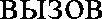 0,2902 884,70,290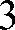 057,6057,600,29243,3243,32. Нервичная медико-санитарная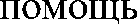 2. Нервичная медико-санитарнаяХХХХХХХХХХ2.1 В амбулаторньт условиях:2.1 В амбулаторньт условиях:ХХХХХХХХХХ2.1.1 посещения спрофилактическими ииными целями‘2.1.1 посещения спрофилактическими ииными целями‘посещения/комплексныепосещения2,930679,82,9308703,02,93746,6746,6для проведения профилактическихмедицинских осмотровlдля проведения профилактическихмедицинских осмотровlкомплексное посещение0,2722 015,90,2722136,42136,420,27265,82всегодля проведения диспансеризации,комплексное посещение0,2632 492,50,2632455,82455,80,260,26604,62в том числе для проведенияуглубленнойв том числе для проведенияуглубленнойкомплексное посещение0,05981 017,5диспансеризациидля посещений с иными целямипосещения2,395329,02,395348,72,395369,82.1.2. в неотложной формепосещения0,540713,70,540756,40,540802,22.1.3 в связи с заболеваниями -обращений, и проведение следующт отдельныхдиагностических (лабораторньт) исследований в рамках базовойпрограммы обязательного медицинского страхования'обращения1,78771599,8i,78771695,41,78771798,1компьютерная томографияисследования0,046322542,00,046322694,00,046322857,2магнитно-резонансная томографияисследования0,026343575,00,026343788,70,026344018,2ультразвуковое исследованиесердечно-сосудистой системыисследования0,08286492,10,08286521,50,08286553,1эндоскопическое диагностическоеисследованиеисследования0,02994923,30,02994978,50,029941037,8молекулярно-генетическоеисследование с целью диагностики онкологическтзаболеванийисследования0,000928174,20,000928662,90,000929187,7патологоанатомическоеисследованиебиопсийного (операционного) материала с целью диагностики онкологическтзаболеваний и подбора противоопухолевой лекарственной терапииисследования0,013212021,30,013212142,10,013212271,9тестирование на выявление новойкоронавирусной инфекции (COVID-19)исследования0,12838600,50,08987636,40,07189675,02.1.4 Обращение по заболеваниюприоказании медицинской помощи поКомплексное посещение0,0028718 438,40,0029419555,40,0029419555,4профилю«Медицинская реабилитация»3.В условиях дневныхстационаров (первичная медико- санитарная помощь, специализированная медицинская помощьХ0,06859123192,70,06860524308,30,06861925784,93.1.) в том числе длямедицинской помощи по профилюll ОНКОЛ ОГИЯDслучайлечения0,00900779186,30,00900783066,10,00900787165,83.2) для медицинской помощи приэкстракорпоральном оплодотворении:случайлечения0,000463124728,50,000477124728,50,000491124728,5Специализированная, в том числе высокотехнологичная, медицинская помощь в условиях кр	лосуточного стационараХ0,16634137 316,00,16683839 514,00,16701641 801,04.1) в том числе по профилюll ОНКОЛОГИЯD,случайгоспитализации0,009488101250,10,009488106840,60,009488112804,84.2) для медицинскойреабилитации в специализированньт медицинских организациях и реабилитационньтотделениях медицинских организаций'случайгоспитализации0,00444338662,50,00444340797,20,00444343074,6